 Junta Municipal de Agua Potable y Alcantarillado de Cortazar, Gto.Manual de Contabilidad Gubernamental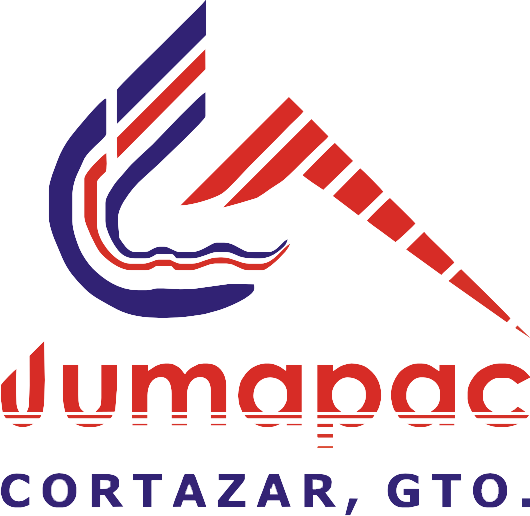 Cortazar, Guanajuato, México a Enero 2023INDICEFinalidad	Se emite el presente con el fin primordial de lograr una adecuada armonización y facilitar con ello la fiscalización de los activos, pasivos, ingresos y gastos y en general contribuir para medir la eficiencia, eficacia, económica tanto de los ingresos como gastos del Organismo Operador.ObjetivoEstablecer las bases normativas y técnicas bajo las cuales se estableció el modelo de contabilidad del ente público y facilitar el entendimiento de la estructura contable y presupuestal con sus respectivos procedimientos de registro. Dando cumplimiento a la Ley General de Contabilidad Gubernamental, LGCG, en su artículo 20 en el que indica "Los entes públicos deberán contar con manuales de contabilidad, así como con otros instrumentos contables que defina el consejo."   Así mismo en la LGCG, en las disposiciones generales establece en el artículo 4, fracción XXII, que "Manuales de contabilidad: los documentos conceptuales, metodológicos y operativos que contienen, como mínimo, su finalidad, el marco jurídico, lineamientos técnicos y el catálogo de cuentas, y la estructura básica de los principales estados financieros a generarse en el sistema."  Alcance  El presente Manual de Contabilidad solo es aplicable a la estructura interna del ente público.Interpretación La Unidad Administrativa Competente en Materia de Contabilidad Gubernamental del ente se considera la única facultada para interpretar el contenido del presente Manual, es el área de Contabilidad de la JUMAPAC.Actualización  El presente Manual de Contabilidad se actualizará de manera anual si se considera que exista algún código, procedimiento de registro o estado financiero lo amerite por su importancia relativa.Resumen de contenido  El presente Manual de Contabilidad está conformado por:  Marco Jurídico: Se enuncia las principales leyes, reglamentos y disposiciones administrativas que son aplicables al ente público en su competencia federal, estatal y municipal.  Lineamientos Técnicos: Se establece con base en la facultad del ente público los documentos que puede generar, y que establecen lo propio en relación con los documentos del Consejo Nacional de Armonización Contable que acordó y publicó.  Catálogo de Cuentas: Se establece la esencia de la contabilidad gubernamental, es decir su estructura definida en la Lista de Cuentas y su respectivos instructivos de cuenta generales o detallado que posibilitan los procedimientos de registro expresados en la Guía Contabilizadora y su Instructivo de manejo de cuentas.  Estados Financieros: Se establece la estructura, formato y contenido de la información financiera a generar; se incluye las características de la información a difundir en materia de transparencia de la contabilidad gubernamental.  Metodología  Para la elaboración del presente Manual de Contabilidad se estableció el contenido mínimo de acuerdo la norma de contabilidad gubernamental (artículo 20 de la Ley General de Contabilidad Gubernamental y los Acuerdos del CONAC), y se detalló el contenido específico a integrar que facilitara el aprendizaje del usuario de la información financiera de la contabilidad gubernamental.Marco JurídicoConstituciónConstitución Política de los Estados Unidos Mexicanos.Constitución Política del Estado de Guanajuato. LeyesLey Federal de Presupuesto y Responsabilidad Hacendaria.Ley Federal de Transparencia y Acceso a la Información Pública.Ley Federal de Procedimiento Administrativo.Ley General de Bienes Nacionales.Ley General de Contabilidad Gubernamental.Ley General de Responsabilidades Administrativas.Ley Orgánica Municipal para el Estado de Guanajuato.Ley de Responsabilidad Patrimonial.Ley General de Transparencia y Acceso a la Información PúblicaLey de Fiscalización Superior del Estado de Guanajuato  Ley de Planeación para el Estado de Guanajuato  Ley Orgánica del Poder Ejecutivo para el Estado libre y soberano de Guanajuato  Ley del Trabajo de los Servidores Públicos al Servicio del Estado y de los Municipios de Guanajuato.Ley de Responsabilidad Patrimonial del Estado y los Municipios de Guanajuato.Ley para el Ejercicio y Control de los Recursos Públicos para el Estado y los Municipios de Guanajuato.Ley de Adquisiciones, Enajenaciones, Arrendamientos y Contratación de Servicios del Sector Público en el Estado de Guanajuato.  Ley de Obra Pública y Servicios Relacionados con la Misma para el Estado y los Municipios de Guanajuato.  Ley del Patrimonio Inmobiliario del Estado.  Ley de Transparencia y Acceso a la Información Pública para el Estado y los Municipios de Guanajuato. Ley de Protección de Datos Personales para el Estado y los Municipios de Guanajuato  Ley sobre el uso de medios electrónicos y firma electrónica para el estado de Guanajuato y sus Municipios.  Ley de Responsabilidades Administrativas de los servidores públicos del Estado de Guanajuato y sus Municipios.  Ley de Responsabilidad Patrimonial del Estado y los Municipios de Guanajuato. ReglamentosReglamento de la Ley Federal de Presupuesto y Responsabilidad Hacendaria.Reglamento de la Ley de Transparencia y Acceso a la Información Pública Gubernamental.Reglamento de la Ley de Adquisiciones, Arrendamientos y Servicios del Sector Público.Reglamento de la Ley Federal de Presupuesto y Responsabilidad Hacendaria.Reglamento de la Ley de Contrataciones Públicas para el Estado de Guanajuato de la Administración Pública Estatal.Reglamento de Agua Potable, Drenaje, Alcantarillado Sanitario, Saneamiento, Tratamiento y Disposición Final de las Aguas, Uso y Reutilización de Aguas Saneadas para el Municipio de Cortázar, Guanajuato.Otras disposicionesManual de Contabilidad Gubernamental.Postulados básicos de Contabilidad Gubernamental.  Reglas Específicas de Registro y Valoración del Patrimonio (CONAC).Acuerdo por el que se emiten las Principales Reglas de Registro y Valoración del Patrimonio.Lineamientos Generales de Racionalidad, Austeridad y Disciplina Presupuestaria de la Junta Municipal de Agua Potable y Alcantarillado del Municipio de Cortázar.Lineamientos Generales para la Integración de la Cuenta Pública del Estado y los Municipios de Guanajuato.Lineamientos TécnicosEn ente público al adoptar los acuerdos del CONAC se ve en la necesidad y facultad encomendada de establecer lo específico que coadyuve a la implementación del mismo acuerdo. Uno de los sustentos básicos para establecer la estructura mínima se apoya en el artículo 41, que textualmente indica "Para el registro único de las operaciones presupuestarias y contables, los entes públicos dispondrán de clasificadores presupuestarios, listas de cuentas y catálogos de bienes o instrumentos similares que permitan su interrelación automática." Por lo tanto, es necesario establecer cómo se estructura los clasificadores propios (ingreso y gasto) y los catálogos de bienes, lo cual detona y posibilita la lista de cuentas.   Así mismo, y que una vez establecido la estructura anterior, se ve en la necesidad de crear el vínculo de datos creados (estructuras presupuestales, contables y de inventarios), es decir la matriz de conversión que según el artículo 40, textualmente indica "Los procesos administrativos de los entes públicos que impliquen transacciones presupuestarias y contables generarán el registro automático y por única vez de las mismas en los momentos contables correspondientes."  Sistema de Contabilidad Gubernamental (SCG)El Sistema de Contabilidad Gubernamental (SCG) que cada ente público utilizará como instrumento de la administración financiera gubernamental, registrará de manera armónica, delimitada y específica las operaciones contables y presupuestarias derivadas de la gestión pública, así como otros flujos económicos.Cada ente público será responsable de su contabilidad, de la operación del sistema; así como del cumplimiento de lo dispuesto por la Ley de Contabilidad, las normas y lineamientos que emita el Consejo Nacional de Armonización Contable (CONAC).El sistema estará conformado por el conjunto de registros, procedimientos, criterios e informes, estructurados sobre la base de principios técnicos comunes destinados a captar, valuar, registrar, clasificar, informar e interpretar, las transacciones, transformaciones y eventos que, derivados de la actividad económica, modifican la situación patrimonial del gobierno y de las finanzas públicas.Momentos Contables de Ingresos (MCI)Con relación al artículo 38 de la LGCG, se establece:  El registro de las etapas del presupuesto de los entes públicos se efectuará en las cuentas contables que, para tal efecto, establezca el consejo, las cuales deberán reflejar:  I. En lo relativo al gasto, el aprobado, modificado, comprometido, devengado, ejercido y pagado, y II. En lo relativo al ingreso, el estimado, modificado, devengado y recaudado.Por la operación y control presupuestario de ingresos se necesita utilizar la etapa del por ejecutar de ingresos, tal como lo indica el Manual de Contabilidad, como un paso antes de devengar el ingreso.  Se toman los siguientes conceptos de cada etapa: Momentos Contables de Egresos (MCE)Con relación al artículo 38 de la LGCG, se establece:  El registro de las etapas del presupuesto de los entes públicos se efectuará en las cuentas contables que, para tal efecto, establezca el consejo, las cuales deberán reflejar: I. En lo relativo al gasto, el aprobado, modificado, comprometido, devengado, ejercido y pagado, y. II. En lo relativo al ingreso, el estimado, modificado, devengado y recaudado.Por la operación y control presupuestario de egresos se necesita utilizar la etapa del por ejercer de egresos, tal como lo indica el Manual de Contabilidad, como un paso antes de comprometer el egreso.  Se toman los siguientes conceptos de cada etapa:Clasificadores PresupuestariosClasificador por Rubros de IngresosClasificación AdministrativaClasificación Funcional del Gasto Clasificación ProgramáticaClasificador por Tipo de GastoClasificador por Objeto del GastoClasificador por Fuentes de FinanciamientoClasificador por Rubros de Ingresos (CRI)El Clasificador por Rubros de Ingresos (CRI) permitirá una clasificación de los ingresos presupuestarios de los entes públicos acorde con criterios legales, internacionales y contables, claro, preciso, integral y útil, que posibilite un adecuado registro y presentación de las operaciones, que facilite la interrelación con las cuentas patrimoniales.Las clasificaciones de los ingresos públicos tienen por finalidad:Identificar los ingresos que los entes públicos captan en función de la actividad que desarrollan.Realizar el análisis económico-financiero y facilitar la toma de decisiones de los entes públicos.Contribuir a la definición de la política presupuestaria de un período determinado.Procurar la medición del efecto de la recaudación de los entes públicos en los distintos sectores de la actividad económica.Determinar la elasticidad de los ingresos tributarios con relación a variables que constituyen su base imponible.Establecer la característica e importancia de los recursos en la economía del sector público.Identificar los medios de financiamiento originados en variación de saldos de cuentas del activo  y pasivo.El CRI ordena, agrupa y presenta a los ingresos públicos en función de su diferente naturaleza y el carácter de las transacciones que le dan origen.Así, en el CRI se distinguen los que provienen de fuentes tradicionales como los impuestos, los aprovechamientos, derechos y productos, las transferencias; los que proceden del patrimonio público como la venta de activos, de títulos, de acciones y las rentas de la propiedad; los que provienen de la disminución de activos y financiamientos.Además, identifica los ingresos públicos corrientes que se refieren a aquellos recursos que significan un aumento del efectivo del sector público, como resultado de sus operaciones normales, sin que provengan de la enajenación de sus activos; también en los casos de productos y aprovechamientos, principalmente, se presentan ingresos de capital, que son aquellos recursos provenientes de la venta de activos fijos (tales como inmuebles, muebles y equipo). El CRI tiene una codificación de cuatro niveles (1-1-2-2 dígitos)El CRI permitirá el registro analítico de las transacciones de ingresos, siendo el instrumento que permite vincular los aspectos presupuestarios y contables de los recursos. Además, tiene una codificación  de dos dígitos:Rubro:El mayor nivel de agregación del CRI que presenta y ordena los grupos principales de los ingresos públicos en función de su diferente naturaleza y el carácter de las transacciones que le dan origen.Tipo:Determina el conjunto de ingresos públicos que integran cada rubro, cuyo nivel de agregación es intermedio.Clase: (tercer nivel) clasificación según las necesidades internas.       Concepto: (cuarto nivel) detalle que conserva la armonización con el Plan de Cuentas y establece su vinculación a la Lista de Cuentas. Las unidades administrativas o instancias competentes en materia de Contabilidad Gubernamental y de Ingresos de cada orden de gobierno, podrán desagregar de acuerdo a sus necesidades este clasificador, en clase (tercer nivel) y concepto (cuarto nivel), a partir de la estructura básica que se está presentando (2 dígitos), conservando la armonización con el Plan de Cuentas.Clasificación Administrativa (CA)La Clasificación Administrativa tiene como propósitos básicos identificar las unidades administrativas a través de las cuales se realiza la asignación, gestión y rendición de los recursos financieros públicos, así como establecer las bases institucionales y sectoriales para la elaboración y análisis de las estadísticas fiscales, organizadas y agregadas, mediante su integración y consolidación, tal como lo requieren las mejores prácticas y los modelos universales establecidos en la materia. Esta clasificación además permite delimitar con precisión el ámbito de Sector Público de cada orden de gobierno y por ende los alcances de su probable responsabilidad fiscal y cuasi fiscal.Entre los principales objetivos de la Clasificación Administrativa, se destacan los siguientes:Delimitar con precisión el Sector Público de cada orden de gobierno, universo a través del cual se podrán aplicar políticas públicas.Distinguir los diferentes sectores, subsectores y unidades institucionales a través de los cuales se realiza la provisión de bienes y servicios a la comunidad y la redistribución del ingreso, así como la inversión pública.Identificar los sectores, subsectores y unidades institucionales a las cuales se realiza la asignación de recursos financieros públicos, mediante el presupuesto.Coadyuvar a establecer la orientación del gasto público en función de la distribución institucional que se realiza de los recursos financieros.Realizar el seguimiento del ejercicio del Presupuesto de Egresos de cada ente público a partir de la realización de registros sistemáticos y normalizados de las respectivas transacciones.Posibilitar la evaluación del desempeño institucional y la determinación de responsabilidades asociadas con la gestión del ente.Determinar y analizar la interacción entre los sectores, subsectores y unidades que la integran.Posibilitar la consolidación automática de las transacciones financieras intra e intergubernamentales y entre los sectores públicos de los distintos órdenes de gobierno.Establecer un sistema de estadísticas fiscales basado en las mejores prácticas sobre la materia, que genere resultados en tiempo real y facilite la toma de medidas correctivas con oportunidad.Se ha adoptado una codificación básica de cinco (5) dígitos numéricos estructurados según los siguientes criterios:  El primer dígito, identifica al Sector Público de cada orden de gobierno. El segundo dígito identifica al Sector Público no Financiero y al Sector Público Financiero de cada orden de gobierno. El tercer dígito, identifica a los principales sectores de la economía relacionados con el Sector Público. El cuarto dígito, identifica a los subsectores de la economía relacionados con el Sector Público. El quinto dígito se asignará para identificar y codificar a los entes públicos que forman parte de cada subsector y sector de la economía, tal como define a estos la Ley de Contabilidad. Se incluirán a nivel del quinto dígito en forma consecutiva, los órganos autónomos creados por la Constitución de cada entidad federativa, según corresponda.  A partir del quinto dígito, la autoridad de cada orden de gobierno realizará la apertura de los entes públicos que forman parte de cada subsector y sector de la economía que estime conveniente, de acuerdo con sus prácticas y metodologías habituales. En el marco de apertura por Ramo y Unidad Ejecutora, de acuerdo con su metodología específica de codificación institucional. Clasificación Funcional del Gasto (CFG)La Clasificación Funcional del Gasto agrupa los gastos según los propósitos u objetivos socioeconómicos que persiguen los diferentes entes públicos.Presenta el gasto público según la naturaleza de los servicios gubernamentales brindados a la población. Con dicha clasificación se identifica el presupuesto destinado a funciones de gobierno, desarrollo social, desarrollo económico y otras no clasificadas; permitiendo determinar los objetivos generales de las políticas públicas y los recursos financieros que se asignan para alcanzar éstos.La información de la clasificación funcional es de interés primordial para la ciudadanía en general, para altos funcionarios de los poderes del Estado, para quienes ejercen la actividad política y para los analistas que realizan estudios sobre la ejecución de las políticas públicas.Las funciones que se identifican en esta clasificación son de interés general y susceptibles de ser utilizadas en una amplia variedad de aplicaciones analíticas y estadísticas, relacionadas con el estudio de la orientación de las acciones del gobierno.Esta clasificación forma parte del conjunto de clasificadores presupuestarios que se utilizan para la fijación de políticas, la elaboración, ejecución, evaluación y el análisis del Presupuesto de Egresos; presentando una estructura detallada sobre las prioridades y acciones que lleva a cabo el gobierno. Es importante notar que cada uno de los clasificadores presupuestarios tiene una utilidad específica; sin embargo, la utilización conjunta de las mismas nos dará información de mayor valor agregado y apropiada para la comprensión y análisis del gasto presupuestario, ya que no es posible satisfacer todos los propósitos analíticos con una sola clasificación.La Clasificación Funcional del Gasto tiene como objetivos los siguientes:Presentar una descripción que permita informar sobre la naturaleza de los servicios gubernamentales y la proporción del gasto público que se destina a cada tipo de servicio;Conocer en qué medida las instituciones de la administración pública cumplen con funciones económicas o sociales;Facilitar el análisis a lo largo del tiempo de las tendencias del gasto público según la finalidad y función;Facilitar comparaciones internacionales respecto al alcance de las funciones económicas y sociales que desempeñan los gobiernos;Favorecer el análisis del gasto para estudios económicos y sociales; y,Cuantificar la proporción del gasto público que las instituciones públicas destinan a las áreas de servicios públicos generales, económicos, sociales y a las transacciones no asociadas a funciones.La Clasificación Funcional del Gasto ha sido estructurada en 4 finalidades identificadas por el primer dígito de la clasificación, 28 funciones identificadas por el segundo dígito y 111 sub funciones correspondientes al tercer dígito. Se utilizó una estructura de 3 dígitos (1-1-1). El primer dígito identifica si el gasto funcional es de gobierno, social, económico; adicionalmente, con este primer dígito se identifican las transacciones no especificadas que no corresponden a ningún gasto funcional en particular.        En el segundo dígito se desagregan 28 funciones, de conformidad con la finalidad a la cual corresponde el gasto.        En el tercer dígito se desagregan 111 subsunciones, de conformidad con la función a la cual corresponde el gasto.         La Clasificación Funcional del Gasto se puede desagregar a cuarto dígito en sub-sub funciones, el cual permitirá que las unidades administrativas o instancias competentes en materia de Contabilidad Gubernamental y de Presupuesto de cada orden de gobierno, con base en sus necesidades, generen su apertura, conservando la estructura básica (finalidad, función y sub función).1 GOBIERNO1.1.	LEGISLACION1.1.1	Legislación1.1.2	Fiscalización1.2.	JUSTICIA1.2.1	Impartición de Justicia1.2.2	Procuración de Justicia1.2.3	Reclusión y Readaptación Social1.2.4	Derechos Humanos1.3.	COORDINACION DE LA POLITICA DE GOBIERNO1.3.1	Presidencia / Gubernatura1.3.2	Política Interior1.3.3	Preservación y Cuidado del Patrimonio Público1.3.4	Función Pública1.3.5	Asuntos Jurídicos1.3.6	Organización de Procesos Electorales1.3.7	Población1.3.8	Territorio1.3.9	Otros1.4.	RELACIONES EXTERIORES1.4.1	Relaciones Exteriores1.5.	ASUNTOS FINANCIEROS Y HACENDARIOS1.5.1	Asuntos Financieros1.5.2	Asuntos Hacendarios1.6.	SEGURIDAD NACIONAL1.6.1	Defensa1.6.2	Marina1.6.3	Inteligencia para la Preservación de la Seguridad Nacional1.7.	ASUNTOS DE ORDEN PÚBLICO Y DE SEGURIDAD INTERIOR1.7.1	Policía1.7.2	Protección Civil1.7.3	Otros Asuntos de Orden Público y Seguridad1.7.4	Sistema Nacional de Seguridad Pública1.8.	OTROS SERVICIOS GENERALES1.8.1	Servicios Registrales, Administrativos y Patrimoniales1.8.2	Servicios Estadísticos1.8.3	Servicios de Comunicación y Medios1.8.4	Acceso a la Información Pública Gubernamental1.8.5	Otros2 DESARROLLO SOCIAL2.1.	PROTECCION AMBIENTAL2.1.1	Ordenación de Desechos2.1.2	Administración del Agua2.1.3	Ordenación de Aguas Residuales, Drenaje y Alcantarillado2.1.4	Reducción de la Contaminación2.1.5	Protección de la Diversidad Biológica y del Paisaje2.1.6	Otros de Protección Ambiental2.2.	VIVIENDA Y SERVICIOS A LA COMUNIDAD2.2.1	Urbanización2.2.2	Desarrollo Comunitario2.2.3	Abastecimiento de Agua2.2.4	Alumbrado Público2.2.5	Vivienda2.2.6	Servicios Comunales2.2.7	Desarrollo Regional2.3.	SALUD2.3.1	Prestación de Servicios de Salud a la Comunidad2.3.2	Prestación de Servicios de Salud a la Persona2.3.3	Generación de Recursos para la Salud2.3.4	Rectoría del Sistema de Salud2.3.5	Protección Social en Salud2.4.	RECREACION, CULTURA Y OTRAS MANIFESTACIONES SOCIALES2.4.1	Deporte y Recreación2.4.2	Cultura2.4.3	Radio, Televisión y Editoriales2.4.4	Asuntos Religiosos y Otras Manifestaciones Sociales2.5.	EDUCACION2.5.1	Educación Básica2.5.2	Educación Media Superior2.5.3	Educación Superior2.5.4	Posgrado2.5.5	Educación para Adultos2.5.6	Otros Servicios Educativos y Actividades Inherentes2.6.	PROTECCION SOCIAL2.6.1	Enfermedad e Incapacidad2.6.2	Edad Avanzada2.6.3	Familia e Hijos2.6.4	Desempleo2.6.5	Alimentación y Nutrición2.6.6	Apoyo Social para la Vivienda2.6.7	Indígenas2.6.8	Otros Grupos Vulnerables2.6.9	Otros de Seguridad Social y Asistencia Social2.7.	OTROS ASUNTOS SOCIALES2.7.1	Otros Asuntos Sociales3 DESARROLLO ECONOMICO3.1.	ASUNTOS ECONOMICOS, COMERCIALES Y LABORALES EN GENERAL3.1.1	Asuntos Económicos y Comerciales en General3.1.2	Asuntos Laborales Generales3.2.	AGROPECUARIA, SILVICULTURA, PESCA Y CAZA3.2.1	Agropecuaria3.2.2	Silvicultura3.2.3	Acuacultura, Pesca y Caza3.2.4	Agroindustrial3.2.5	Hidroagrícola3.2.6	Apoyo Financiero a la Banca y Seguro Agropecuario3.3.	COMBUSTIBLES Y ENERGIA3.3.1	Carbón y Otros Combustibles Minerales Sólidos3.3.2	Petróleo y Gas Natural (Hidrocarburos)3.3.3	Combustibles Nucleares3.3.4	Otros Combustibles3.3.5	Electricidad3.3.6	Energía no Eléctrica3.4.	MINERIA, MANUFACTURAS Y CONSTRUCCION3.4.1	Extracción de Recursos Minerales excepto los Combustibles Minerales3.4.2	Manufacturas3.4.3	Construcción3.5.	TRANSPORTE3.5.1	Transporte por Carretera3.5.2	Transporte por Agua y Puertos3.5.3	Transporte por Ferrocarril3.5.4	Transporte Aéreo3.5.5	Transporte por Oleoductos y Gasoductos y Otros Sistemas de Transporte3.5.6	Otros Relacionados con Transporte3.6.	COMUNICACIONES3.6.1	Comunicaciones3.7.	TURISMO3.7.1	Turismo3.7.2	Hoteles y Restaurantes3.8.	CIENCIA, TECNOLOGIA E INNOVACION3.8.1	Investigación Científica3.8.2	Desarrollo Tecnológico3.8.3	Servicios Científicos y Tecnológicos3.8.4	Innovación3.9.	OTRAS INDUSTRIAS Y OTROS ASUNTOS ECONOMICOS3.9.1	Comercio, Distribución, Almacenamiento y Depósito3.9.2	Otras Industrias3.9.3	Otros Asuntos Económicos4 OTRAS NO CLASIFICADAS EN FUNCIONES ANTERIORES4.1.	TRANSACCIONES DE LA DEUDA PUBLICA / COSTO FINANCIERO DE LA DEUDA4.1.1	Deuda Pública Interna4.1.2	Deuda Pública Externa4.2.	TRANSFERENCIAS, PARTICIPACIONES Y APORTACIONES ENTRE DIFERENTES NIVELES Y ORDENES DE GOBIERNO4.2.1	Transferencias entre Diferentes Niveles y Ordenes de Gobierno4.2.2	Participaciones entre Diferentes Niveles y Ordenes de Gobierno4.2.3	Aportaciones entre Diferentes Niveles y Ordenes de Gobierno4.3.	SANEAMIENTO DEL SISTEMA FINANCIERO4.3.1	Saneamiento del Sistema Financiero4.3.2	Apoyos IPAB4.3.3	Banca de Desarrollo4.3.4	Apoyo a los programas de reestructura en unidades de inversión (UDIS)4.4.	ADEUDOS DE EJERCICIOS FISCALES ANTERIORES4.4.1	Adeudos de Ejercicios Fiscales AnterioresClasificación Programática (PP)Establece la clasificación de los programas presupuestarios del ente público, que permitirá organizar, en forma representativa y homogénea, las asignaciones de recursos de los programas presupuestarios.La clasificación programática, se presenta a continuación:En anexo se presenta las características generales de la clasificación programática.AnexoClasificador por Tipo de Gasto (CTG)El Clasificador por Tipo de Gasto relaciona las transacciones públicas que generan gastos con los grandes agregados de la clasificación económica presentándolos en Corriente; de Capital; Amortización de la deuda y disminución de pasivos; Pensiones y Jubilaciones; y Participaciones.1. Gasto CorrienteSon los gastos de consumo y/o de operación, el arrendamiento de la propiedad y las transferencias otorgadas a los otros componentes institucionales del sistema económico para financiar gastos de esas características.2. Gasto de CapitalSon los gastos destinados a la inversión de capital y las transferencias a los otros componentes institucionales del sistema económico que se efectúan para financiar gastos de éstos con tal propósito.3. Amortización de la deuda y disminución de pasivosComprende la amortización de la deuda adquirida y disminución de pasivos con el sector privado, público y externo.4. Pensiones y JubilacionesSon los gastos destinados para el pago a pensionistas y jubilados o a sus familiares, que cubren los gobiernos Federal, Estatal y Municipal, o bien el Instituto de Seguridad Social correspondiente.5. Participaciones Son los gastos destinados a cubrir las participaciones para las entidades federativas y/o los municipios.Clasificador por Objeto del Gasto (COG)El Clasificador por Objeto del Gasto permitirá una clasificación de las erogaciones, consistente con criterios internacionales y con criterios contables, claro, preciso, integral y útil, que posibilite un adecuado registro y exposición de las operaciones, y que facilite la interrelación con las cuentas patrimoniales.El propósito principal del Clasificador por Objeto del Gasto es el registro de los gastos que se realizan en el proceso presupuestario. Resume, ordena y presenta los gastos programados en el presupuesto, de acuerdo con la naturaleza de los bienes, servicios, activos y pasivos financieros. Alcanza a todas las transacciones que realizan los entes públicos para obtener bienes y servicios que se utilizan en la prestación de servicios públicos y en la realización de transferencias, en el marco del Presupuesto de Egresos.La clasificación por objeto del gasto reúne en forma sistemática y homogénea todos los conceptos de gastos descritos. En ese orden, se constituye en un elemento fundamental del sistema general de cuentas donde cada componente destaca aspectos concretos del presupuesto y suministra información que atiende a necesidades diferentes pero enlazadas, permitiendo el vínculo con la contabilidad.Las clasificaciones de los gastos públicos tienen por finalidad:Ofrecer información valiosa de la demanda de bienes y servicios que realiza el Sector Público.Permitir identificar con claridad y transparencia los bienes y servicios que se adquieren, las transferencias que se realizan y las aplicaciones previstas en el presupuesto.Facilitar la programación de las adquisiciones de bienes y servicios, y otras acciones relacionadas con administración de bienes del Estado.En el marco del sistema de cuentas gubernamentales, integradas e interrelacionadas, el Clasificador por Objeto del Gasto es uno de los principales elementos para obtener clasificaciones agregadas.Facilitar el ejercicio del control interno y externo de las transacciones de los entes públicos.Promover el desarrollo y aplicación de los sistemas de programación y gestión del gasto público.Permitir el análisis de los efectos del gasto público y la proyección del mismo.La estructura del Clasificador por Objeto del Gasto se diseñó con un nivel de desagregación que permite que sus cuentas faciliten el registro único de todas las transacciones con incidencia económica-financiera es por ello que la armonización se realiza a tercer dígito que corresponde a la partida genérica formándose la siguiente estructura:Capítulo: Es el mayor nivel de agregación que identifica el conjunto homogéneo y ordenado de los bienes y servicios requeridos por los entes públicos.Concepto: Son subconjuntos homogéneos y ordenados en forma específica, producto de la desagregación de los bienes y servicios, incluidos en cada capítulo.Partida: Es el nivel de agregación más específico en el cual se describen las expresiones concretas y detalladas de los bienes y servicios que se adquieren y se compone de:a) Partida Genéricab) Partida Específicaa) La Partida Genérica se refiere al tercer dígito, el cual logrará la armonización a todos los niveles de gobierno.b) La Partida Específica corresponde al cuarto dígito, el cual permitirá que las unidades administrativas o instancias competentes en materia de Contabilidad Gubernamental y de Presupuesto de cada orden de gobierno, con base en sus necesidades, generen su apertura, conservando la estructura básica (capítulo, concepto y partida genérica), con el fin de mantener la armonización con el Plan de Cuentas.Derivado de la incorporación del tercer nivel -Partida Genérica-, el “Clasificador por Objeto del Gasto”, queda integrado de la siguiente forma:1000 SERVICIOS PERSONALES1100 REMUNERACIONES AL PERSONAL DE CARACTER PERMANENTE111	Dietas112	Haberes113	Sueldos base al personal permanente1131	Sueldos Base114	Remuneraciones por adscripción laboral en el extranjero1200 REMUNERACIONES AL PERSONAL DE CARACTER TRANSITORIO121	Honorarios asimilables a salarios1212	Honorarios asimilados122	Sueldos base al personal eventual1221	Remuneraciones a eventuales123	Retribuciones por servicios de carácter social124	Retribución a los representantes de los trabajadores y de los patrones en la Junta de Conciliación y Arbitraje1300 REMUNERACIONES ADICIONALES Y ESPECIALES131	Primas por años de servicios efectivos prestados1312	Antigüedad132	Primas de vacaciones, dominical y gratificación de fin de año1321	Prima vacacional1322	Prima Dominical1323	Gratificación de fin de año133	Horas extraordinarias1331	Remuneración de horas extras134	Compensaciones1342	Compensación por servicio135	Sobrehaberes136	Asignaciones de técnico, de mando, por comisión, de vuelo y de técnico especial137	Honorarios especiales138	Participaciones por vigilancia en el cumplimiento de las leyes y custodia de valores1400 SEGURIDAD SOCIAL141	Aportaciones de seguridad social1413	Aportaciones IMSS142	Aportaciones a fondos de vivienda1421	Aportaciones INFONAVIT143	Aportaciones al sistema para el retiro1431	Ahorro para el retiro144	Aportaciones para seguros1441	Seguros1500 OTRAS PRESTACIONES SOCIALES Y ECONOMICAS151	Cuotas para el fondo de ahorro y fondo de trabajo152	Indemnizaciones1522	Liquidación por Indemnización153	Prestaciones y haberes de retiro154	Prestaciones contractuales1541	Prestaciones Condiciones Generales de Trabajo155	Apoyos a la capacitación de los servidores públicos159	Otras prestaciones sociales y económicas1591	Asignaciones adicionales al sueldo1600 PREVISIONES161	Previsiones de carácter laboral, económica y de seguridad social1611	Previsiones de carácter laboral1700 PAGO DE ESTIMULOS A SERVIDORES PUBLICOS171	Estímulos172	Recompensas2000 MATERIALES Y SUMINISTROS2100 MATERIALES DE ADMINISTRACION, EMISION DE DOCUMENTOS Y ARTICULOS OFICIALES211	Materiales, útiles y equipos menores de oficina2111	Materiales y útiles de oficina212	Materiales y útiles de impresión y reproducción2121	Materiales y útiles de impresión y reproducción213	Material estadístico geográfico214	Materiales, útiles y equipos menores de tecnologías de la información y comunicaciones2141	Materiales, útiles y equipos menores de tecnologías de la información215	Material impreso e información digital2151	Material impreso e información digital216	Material de limpieza2161	Material de limpieza217	Materiales y útiles de enseñanza2171	Materiales y útiles de enseñanza218	Materiales para el registro e identificación de bienes y personas2200 ALIMENTOS Y UTENSILIOS221	Productos alimenticios para personas2212	Productos alimenticios para personas en instalaciones de dependencias y entidades públicas222	Productos alimenticios para animales2221	Productos alimenticios para animales223	Utensilios para el servicio de alimentación2231	Utensilios para el servicio de alimentación2300 MATERIAS PRIMAS Y MATERIALES DE PRODUCCION Y COMERCIALIZACION231	Productos alimenticios, agropecuarios y forestales adquiridos como materia prima232	Insumos textiles adquiridos como materia prima233	Productos de papel, cartón e impresos adquiridos como materia prima234	Combustibles, lubricantes, aditivos, carbón y sus derivados adquiridos como materia prima235	Productos químicos, farmacéuticos y de laboratorio adquiridos como materia prima236	Productos metálicos y a base de minerales no metálicos adquiridos como materia prima237	Productos de cuero, piel, plástico y hule adquiridos como materia prima238	Mercancías adquiridas para su comercialización239	Otros productos adquiridos como materia prima2400 MATERIALES Y ARTICULOS DE CONSTRUCCION Y DE REPARACION241	Productos minerales no metálicos2411	Materiales de construcción minerales no metálicos242	Cemento y productos de concreto243	Cal, yeso y productos de yeso244	Madera y productos de madera245	Vidrio y productos de vidrio246	Material eléctrico y electrónico2461	Material eléctrico y electrónico247	Artículos metálicos para la construcción2471	Estructuras y manufacturas248	Materiales complementarios249	Otros materiales y artículos de construcción y reparación2491	Materiales diversos2500 PRODUCTOS QUIMICOS, FARMACEUTICOS Y DE LABORATORIO251	Productos químicos básicos252	Fertilizantes, pesticidas y otros agroquímicos253	Medicinas y productos farmacéuticos2531	Medicinas y productos farmacéuticos254	Materiales, accesorios y suministros médicos255	Materiales, accesorios y suministros de laboratorio2551	Materiales, accesorios y suministros de laboratorio256	Fibras sintéticas, hules, plásticos y derivados259	Otros productos químicos2591	Sustancias químicas2600 COMBUSTIBLES, LUBRICANTES Y ADITIVOS261	Combustibles, lubricantes y aditivos2612	Combustibles, lubricantes y aditivos vehículos Servidores Públicos2613	Combustibles, lubricantes y aditivos maquinaria equipo Productivo y servicios Administrativos262	Carbón y sus derivados2700 VESTUARIO, BLANCOS, PRENDAS DE PROTECCION Y ARTICULOS DEPORTIVOS271	Vestuario y uniformes2711	Vestuario y uniformes272	Prendas de seguridad y protección personal2722	Prendas de protección personal273	Artículos deportivos2731	Artículos deportivos274	Productos textiles275	Blancos y otros productos textiles, excepto prendas de vestir2800 MATERIALES Y SUMINISTROS PARA SEGURIDAD281	Sustancias y materiales explosivos282	Materiales de seguridad pública283	Prendas de protección para seguridad pública y nacional2900 HERRAMIENTAS, REFACCIONES Y ACCESORIOS MENORES291	Herramientas menores2911	Herramientas menores292	Refacciones y accesorios menores de edificios293	Refacciones y accesorios menores de mobiliario y equipo de administración, educacional y recreativo294	Refacciones y accesorios menores de equipo de cómputo y tecnologías de la información295	Refacciones y accesorios menores de equipo e instrumental médico y de laboratorio296	Refacciones y accesorios menores de equipo de transporte297	Refacciones y accesorios menores de equipo de defensa y seguridad298	Refacciones y accesorios menores de maquinaria y otros equipos299	Refacciones y accesorios menores otros bienes muebles3000 SERVICIOS GENERALES3100 SERVICIOS BASICOS311	Energía eléctrica3111	Servicio de energía eléctrica312	Gas313	Agua3131	Servicio de agua314	Telefonía tradicional3141	Servicio telefonía tradicional315	Telefonía celular3151	Servicio telefonía celular316	Servicios de telecomunicaciones y satélites317	Servicios de acceso de Internet, redes y procesamiento de información3171	Servicios de acceso de internet318	Servicios postales y telegráficos319	Servicios integrales y otros servicios3200 SERVICIOS DE ARRENDAMIENTO321	Arrendamiento de terrenos322	Arrendamiento de edificios323	Arrendamiento de mobiliario y equipo de administración, educacional y recreativo324	Arrendamiento de equipo e instrumental médico y de laboratorio325	Arrendamiento de equipo de transporte326	Arrendamiento de maquinaria, otros equipos y herramientas327	Arrendamiento de activos intangibles328	Arrendamiento financiero329	Otros arrendamientos3291	Otros arrendamientos3300 SERVICIOS PROFESIONALES, CIENTIFICOS, TECNICOS Y OTROS SERVICIOS331	Servicios legales, de contabilidad, auditoría y relacionados3311	Servicios legales332	Servicios de diseño, arquitectura, ingeniería y actividades relacionadas333	Servicios de consultoría administrativa, procesos, técnica y en tecnologías de la información334	Servicios de capacitación3341	Servicios de capacitación335	Servicios de investigación científica y desarrollo336	Servicios de apoyo administrativo, traducción, fotocopiado e impresión3361	Impresiones documentos oficiales para prestación de Servicios públicos337	Servicios de protección y seguridad338	Servicios de vigilancia3381	Servicios de vigilancia339	Servicios profesionales, científicos y técnicos integrales3400 SERVICIOS FINANCIEROS, BANCARIOS Y COMERCIALES341	Servicios financieros y bancarios3411	Servicios financieros y bancarios342	Servicios de cobranza, investigación crediticia y similar343	Servicios de recaudación, traslado y custodia de valores3431	Servicios de recaudación, traslado y custodia de valores344	Seguros de responsabilidad patrimonial y fianzas345	Seguro de bienes patrimoniales3451	Seguro de bienes patrimoniales346	Almacenaje, envase y embalaje347	Fletes y maniobras3471	Fletes y maniobras348	Comisiones por ventas3481	Comisiones por ventas349	Servicios financieros, bancarios y comerciales integrales3500 SERVICIOS DE INSTALACION, REPARACION, MANTENIMIENTO Y CONSERVACION351	Conservación y mantenimiento menor de inmuebles352	Instalación, reparación y mantenimiento de mobiliario y equipo de administración, educacional y recreativo353	Instalación, reparación y mantenimiento de equipo de cómputo y tecnología de la información354	Instalación, reparación y mantenimiento de equipo e instrumental médico y de laboratorio355	Reparación y mantenimiento de equipo de transporte3551	Mantenimiento y conservación de Vehículos terrestres aéreos marítimos356	Reparación y mantenimiento de equipo de defensa y seguridad357	Instalación, reparación y mantenimiento de maquinaria, otros equipos y herramienta3571	Instalación, reparación y mantenimiento de maquinaria, otros equipos y herramienta358	Servicios de limpieza y manejo de desechos359	Servicios de jardinería y fumigación3600 SERVICIOS DE COMUNICACION SOCIAL Y PUBLICIDAD361	Difusión por radio, televisión y otros medios de mensajes sobre programas y actividades gubernamentales3611	Difusión por radio, televisión y otros medios de mensajes sobre programas y actividades gubernamentales3613	Espectáculos culturales362	Difusión por radio, televisión y otros medios de mensajes comerciales para promover la venta de bienes o servicios363	Servicios de creatividad, preproducción y producción de publicidad, excepto Internet364	Servicios de revelado de fotografías365	Servicios de la industria fílmica, del sonido y del video366	Servicio de creación y difusión de contenido exclusivamente a través de Internet369	Otros servicios de información3700 SERVICIOS DE TRASLADO Y VIATICOS371	Pasajes aéreos372	Pasajes terrestres3721	Pasajes terrestres nacionales para servidores públicos en comisiones373	Pasajes marítimos, lacustres y fluviales374	Autotransporte375	Viáticos en el país3751	Viáticos nacionales para servidores públicos en funciones oficiales376	Viáticos en el extranjero377	Gastos de instalación y traslado de menaje378	Servicios integrales de traslado y viáticos379	Otros servicios de traslado y hospedaje3800 SERVICIOS OFICIALES381	Gastos de ceremonial382	Gastos de orden social y cultural3821	Gastos de orden social y cultural383	Congresos y convenciones3831	Congresos y convenciones384	Exposiciones385	Gastos de representación3853	Gastos de representación3900 OTROS SERVICIOS GENERALES391	Servicios funerarios y de cementerios392	Impuestos y derechos3921	Otros impuestos y derechos393	Impuestos y derechos de importación394	Sentencias y resoluciones por autoridad competente395	Penas, multas, accesorios y actualizaciones396	Otros gastos por responsabilidades3961	Otros gastos por responsabilidades397	Utilidades398	Impuesto sobre nóminas y otros que se deriven de una relación laboral3981	Impuesto sobre nóminas399	Otros servicios generales4000 TRANSFERENCIAS, ASIGNACIONES, SUBSIDIOS Y OTRAS AYUDAS4100 TRANSFERENCIAS INTERNAS Y ASIGNACIONES AL SECTOR PÚBLICO411	Asignaciones presupuestarias al Poder Ejecutivo412	Asignaciones presupuestarias al Poder Legislativo413	Asignaciones presupuestarias al Poder Judicial414	Asignaciones presupuestarias a Órganos Autónomos415	Transferencias internas otorgadas a entidades paraestatales no empresariales y no financieras416	Transferencias internas otorgadas a entidades paraestatales empresariales y no financieras417	Transferencias internas otorgadas a fideicomisos públicos empresariales y no financieros418	Transferencias internas otorgadas a instituciones paraestatales públicas financieras419	Transferencias internas otorgadas a fideicomisos públicos financieros4200 TRANSFERENCIAS AL RESTO DEL SECTOR PÚBLICO421	Transferencias otorgadas a entidades paraestatales no empresariales y no financieras422	Transferencias otorgadas para entidades paraestatales empresariales y no financieras423	Transferencias otorgadas para instituciones paraestatales públicas financieras424	Transferencias otorgadas a entidades federativas y municipios425	Transferencias a fideicomisos de entidades federativas y municipios4300 SUBSIDIOS Y SUBVENCIONES431	Subsidios a la producción432	Subsidios a la distribución433	Subsidios a la inversión434	Subsidios a la prestación de servicios públicos435	Subsidios para cubrir diferenciales de tasas de interés436	Subsidios a la vivienda437	Subvenciones al consumo438	Subsidios a entidades federativas y municipios439	Otros subsidios4400 AYUDAS SOCIALES441	Ayudas sociales a personas442	Becas y otras ayudas para programas de capacitación443	Ayudas sociales a instituciones de enseñanza444	Ayudas sociales a actividades científicas o académicas4441	Ayudas sociales a actividades científicas o académicas445	Ayudas sociales a instituciones sin fines de lucro446	Ayudas sociales a cooperativas447	Ayudas sociales a entidades de interés público448	Ayudas por desastres naturales y otros siniestros4500 PENSIONES Y JUBILACIONES451	Pensiones452	Jubilaciones459	Otras pensiones y jubilaciones4600 TRANSFERENCIAS A FIDEICOMISOS, MANDATOS Y OTROS ANALOGOS461	Transferencias a fideicomisos del Poder Ejecutivo462	Transferencias a fideicomisos del Poder Legislativo463	Transferencias a fideicomisos del Poder Judicial464	Transferencias a fideicomisos públicos de entidades paraestatales no empresariales y no financieras465	Transferencias a fideicomisos públicos de entidades paraestatales empresariales y no financieras466	Transferencias a fideicomisos de instituciones públicas financieras469	Otras transferencias a fideicomisos4700 TRANSFERENCIAS A LA SEGURIDAD SOCIAL471	Transferencias por obligación de ley4800 DONATIVOS481	Donativos a instituciones sin fines de lucro482	Donativos a entidades federativas483	Donativos a fideicomisos privados484	Donativos a fideicomisos estatales485	Donativos internacionales4900 TRANSFERENCIAS AL EXTERIOR491	Transferencias para gobiernos extranjeros492	Transferencias para organismos internacionales493	Transferencias para el sector privado externo5000 BIENES MUEBLES, INMUEBLES E INTANGIBLES5100 MOBILIARIO Y EQUIPO DE ADMINISTRACION511	Muebles de oficina y estantería5111	Muebles de oficina y estantería512	Muebles, excepto de oficina y estantería513	Bienes artísticos, culturales y científicos514	Objetos de valor515	Equipo de cómputo y de tecnologías de la información5151	Computadoras y equipo periférico519	Otros mobiliarios y equipos de administración5200 MOBILIARIO Y EQUIPO EDUCACIONAL Y RECREATIVO521	Equipos y aparatos audiovisuales522	Aparatos deportivos523	Cámaras fotográficas y de video5231	Cámaras fotográficas y de video529	Otro mobiliario y equipo educacional y recreativo5300 EQUIPO E INSTRUMENTAL MEDICO Y DE LABORATORIO531	Equipo médico y de laboratorio532	Instrumental médico y de laboratorio5400 VEHICULOS Y EQUIPO DE TRANSPORTE541	Vehículos y equipo terrestre5411	Automóviles y camiones542	Carrocerías y remolques543	Equipo aeroespacial544	Equipo ferroviario545	Embarcaciones549	Otros equipos de transporte5491	Otros equipos de transporte5500 EQUIPO DE DEFENSA Y SEGURIDAD551	Equipo de defensa y seguridad5600 MAQUINARIA, OTROS EQUIPOS Y HERRAMIENTAS561	Maquinaria y equipo agropecuario562	Maquinaria y equipo industrial563	Maquinaria y equipo de construcción5631	Maquinaria y equipo de construcción564	Sistemas de aire acondicionado, calefacción y de refrigeración industrial y comercial565	Equipo de comunicación y telecomunicación5651	Equipo de comunicación y telecomunicación566	Equipos de generación eléctrica, aparatos y accesorios eléctricos567	Herramientas y máquinas-herramienta569	Otros equipos5691	Otros equipos5700 ACTIVOS BIOLOGICOS571	Bovinos572	Porcinos573	Aves574	Ovinos y caprinos575	Peces y acuicultura576	Equinos577	Especies menores y de zoológico578	Árboles y plantas579	Otros activos biológicos5800 BIENES INMUEBLES581	Terrenos582	Viviendas583	Edificios no residenciales589	Otros bienes inmuebles5900 ACTIVOS INTANGIBLES591	Software5911	Software592	Patentes593	Marcas594	Derechos595	Concesiones5951	Concesiones596	Franquicias597	Licencias informáticas e intelectuales598	Licencias industriales, comerciales y otras599	Otros activos intangibles6000 INVERSION PÚBLICA6100 OBRA PÚBLICA EN BIENES DE DOMINIO PÚBLICO611	Edificación habitacional612	Edificación no habitacional613	Construcción de obras para el abastecimiento de agua, petróleo, gas, electricidad y telecomunicaciones6131	Construcción de obras para el abastecimiento de agua, petróleo, gas, electricidad y telecomunicaciones614	División de terrenos y construcción de obras de urbanización615	Construcción de vías de comunicación616	Otras construcciones de ingeniería civil u obra pesada6161	Otras construcciones de ingeniería civil u obra pesada617	Instalaciones y equipamiento en construcciones6171	Instalaciones y equipamiento en construcciones619	Trabajos de acabados en edificaciones y otros trabajos especializados6200 OBRA PÚBLICA EN BIENES PROPIOS621	Edificación habitacional622	Edificación no habitacional623	Construcción de obras para el abastecimiento de agua, petróleo, gas, electricidad y telecomunicaciones624	División de terrenos y construcción de obras de urbanización625	Construcción de vías de comunicación626	Otras construcciones de ingeniería civil u obra pesada627	Instalaciones y equipamiento en construcciones629	Trabajos de acabados en edificaciones y otros trabajos especializados6300 PROYECTOS PRODUCTIVOS Y ACCIONES DE FOMENTO631	Estudios, formulación y evaluación de proyectos productivos no incluidos en conceptos anteriores de este capítulo6311	Estudios e investigaciones632	Ejecución de proyectos productivos no incluidos en conceptos anteriores de este capítulo7000 INVERSIONES FINANCIERAS Y OTRAS PROVISIONES7100 INVERSIONES PARA EL FOMENTO DE ACTIVIDADES PRODUCTIVAS711	Créditos otorgados por entidades federativas y municipios al sector social y privado para el fomento de actividades productivas712	Créditos otorgados por las entidades federativas a municipios para el fomento de actividades productivas7200 ACCIONES Y PARTICIPACIONES DE CAPITAL721	Acciones y participaciones de capital en entidades paraestatales no empresariales y no financieras con fines de política económica722	Acciones y participaciones de capital en entidades paraestatales empresariales y no financieras con fines de política económica723	Acciones y participaciones de capital en instituciones paraestatales públicas financieras con fines de política económica724	Acciones y participaciones de capital en el sector privado con fines de política económica725	Acciones y participaciones de capital en organismos internacionales con fines de política económica726	Acciones y participaciones de capital en el sector externo con fines de política económica727	Acciones y participaciones de capital en el sector público con fines de gestión de liquidez728	Acciones y participaciones de capital en el sector privado con fines de gestión de liquidez729	Acciones y participaciones de capital en el sector externo con fines de gestión de liquidez7300 COMPRA DE TITULOS Y VALORES731	Bonos732	Valores representativos de deuda adquiridos con fines de política económica733	Valores representativos de deuda adquiridos con fines de gestión de liquidez734	Obligaciones negociables adquiridas con fines de política económica735	Obligaciones negociables adquiridas con fines de gestión de liquidez739	Otros valores7400 CONCESION DE PRÉSTAMOS741	Concesión de préstamos a entidades paraestatales no empresariales y no financieras con fines de política económica742	Concesión de préstamos a entidades paraestatales empresariales y no financieras con fines de política económica743	Concesión de préstamos a instituciones paraestatales públicas financieras con fines de política económica744	Concesión de préstamos a entidades federativas y municipios con fines de política económica745	Concesión de préstamos al sector privado con fines de política económica746	Concesión de préstamos al sector externo con fines de política económica747	Concesión de préstamos al sector público con fines de gestión de liquidez748	Concesión de préstamos al sector privado con fines de gestión de liquidez749	Concesión de préstamos al sector externo con fines de gestión de liquidez7500 INVERSIONES EN FIDEICOMISOS, MANDATOS Y OTROS ANALOGOS751	Inversiones en fideicomisos del Poder Ejecutivo752	Inversiones en fideicomisos del Poder Legislativo753	Inversiones en fideicomisos del Poder Judicial754	Inversiones en fideicomisos públicos no empresariales y no financieros755	Inversiones en fideicomisos públicos empresariales y no financieros756	Inversiones en fideicomisos públicos financieros757	Inversiones en fideicomisos de entidades federativas758	Inversiones en fideicomisos de municipios759	Otras inversiones en fideicomisos7600 OTRAS INVERSIONES FINANCIERAS761	Depósitos a largo plazo en moneda nacional762	Depósitos a largo plazo en moneda extranjera7900 PROVISIONES PARA CONTINGENCIAS Y OTRAS EROGACIONES ESPECIALES791	Contingencias por fenómenos naturales792	Contingencias socioeconómicas799	Otras erogaciones especiales8000 PARTICIPACIONES Y APORTACIONES8100 PARTICIPACIONES811	Fondo general de participaciones812	Fondo de fomento municipal813	Participaciones de las entidades federativas a los municipios814	Otros conceptos participables de la Federación a entidades federativas815	Otros conceptos participables de la Federación a municipios816	Convenios de colaboración administrativa8300 APORTACIONES831	Aportaciones de la Federación a las entidades federativas832	Aportaciones de la Federación a municipios833	Aportaciones de las entidades federativas a los municipios834	Aportaciones previstas en leyes y decretos al sistema de protección social835	Aportaciones previstas en leyes y decretos compensatorias a entidades federativas y municipios8500 CONVENIOS851	Convenios de reasignación852	Convenios de descentralización853	Otros convenios9000 DEUDA PÚBLICA9100 AMORTIZACION DE LA DEUDA PÚBLICA911	Amortización de la deuda interna con instituciones de crédito912	Amortización de la deuda interna por emisión de títulos y valores913	Amortización de arrendamientos financieros nacionales914	Amortización de la deuda externa con instituciones de crédito915	Amortización de deuda externa con organismos financieros internacionales916	Amortización de la deuda bilateral917	Amortización de la deuda externa por emisión de títulos y valores918	Amortización de arrendamientos financieros internacionales9200 INTERESES DE LA DEUDA PÚBLICA921	Intereses de la deuda interna con instituciones de crédito922	Intereses derivados de la colocación de títulos y valores923	Intereses por arrendamientos financieros nacionales924	Intereses de la deuda externa con instituciones de crédito925	Intereses de la deuda con organismos financieros Internacionales926	Intereses de la deuda bilateral927	Intereses derivados de la colocación de títulos y valores en el exterior928	Intereses por arrendamientos financieros internacionales9300 COMISIONES DE LA DEUDA PÚBLICA931	Comisiones de la deuda pública interna932	Comisiones de la deuda pública externa9400 GASTOS DE LA DEUDA PÚBLICA941	Gastos de la deuda pública interna942	Gastos de la deuda pública externa9500 COSTO POR COBERTURAS951	Costos por coberturas9600 APOYOS FINANCIEROS961	Apoyos a intermediarios financieros962	Apoyos a ahorradores y deudores del Sistema Financiero Nacional9900 ADEUDOS DE EJERCICIOS FISCALES ANTERIORES (ADEFAS)991	ADEFAS9911	ADEFASDEFINICION DE CAPITULOS, CONCEPTOS Y PARTIDAS GENERICAS1000 SERVICIOS PERSONALESAgrupa las remuneraciones del personal al servicio de los entes públicos, tales como: sueldos, salarios, dietas, honorarios asimilables al salario, prestaciones y gastos de seguridad social, obligaciones laborales  y otras prestaciones derivadas de una relación laboral; pudiendo ser de carácter permanente o transitorio.1100 REMUNERACIONES AL PERSONAL DE CARACTER PERMANENTEAsignaciones destinadas a cubrir las percepciones correspondientes al personal de carácter permanente.111 DietasAsignaciones para remuneraciones a los Diputados, Senadores, Asambleístas, Regidores y Síndicos.112 HaberesAsignaciones para remuneraciones al personal que desempeña sus servicios en el ejército, fuerza aérea y armada nacionales.113 Sueldos base al personal permanenteAsignaciones para remuneraciones al personal civil, de base o de confianza, de carácter permanente que preste sus servicios en los entes públicos. Los montos que importen estas remuneraciones serán fijados de acuerdo con los catálogos institucionales de puestos de los entes públicos.114 Remuneraciones por adscripción laboral en el extranjeroAsignaciones destinadas a cubrir las remuneraciones del personal al Servicio Exterior Mexicano y de Servicios Especiales en el Extranjero, así como representaciones estatales y municipales en el extranjero. Incluye las variaciones del factor de ajuste: importancia relativa de la oficina de adscripción; costo de la vida en el lugar de adscripción y condiciones de dificultad de la vida en cada adscripción. Dichas remuneraciones son cubiertas exclusivamente al personal que labore en esas representaciones en el exterior.1200 REMUNERACIONES AL PERSONAL DE CARACTER TRANSITORIOAsignaciones destinadas a cubrir las percepciones correspondientes al personal de carácter eventual.121 Honorarios asimilables a salariosAsignaciones destinadas a cubrir el pago por la prestación de servicios contratados con personas físicas, como profesionistas, técnicos, expertos y peritos, entre otros, por estudios, obras o trabajos determinados que correspondan a su especialidad. El pago de honorarios deberá sujetarse a las disposiciones aplicables. Esta partida excluye los servicios profesionales contratados con personas físicas o morales previstos en el Capítulo 3000 Servicios Generales.122 Sueldos base al personal eventualAsignaciones destinadas a cubrir las remuneraciones para el pago al personal de carácter transitorio que preste sus servicios en los entes públicos.123 Retribuciones por servicios de carácter socialAsignaciones destinadas a cubrir las remuneraciones a profesionistas de las diversas carreras o especialidades técnicas que presten su servicio social en los entes públicos.124 Retribución a los representantes de los trabajadores y de los patrones en la Junta de Conciliación y ArbitrajeAsignaciones destinadas a cubrir las retribuciones de los representantes de los trabajadores y de los patrones en la Junta de Conciliación y Arbitraje, durante el tiempo por el cual fueron elegidos por la convención correspondiente, conforme a lo dispuesto por la Ley Federal del Trabajo. Esta partida no estará sujeta al pago de las cuotas y aportaciones por concepto de seguridad social.1300 REMUNERACIONES ADICIONALES Y ESPECIALESAsignaciones destinadas a cubrir percepciones adicionales y especiales, así como las gratificaciones que se otorgan tanto al personal de carácter permanente como transitorio.131 Primas por años de servicios efectivos prestadosAsignaciones adicionales como complemento al sueldo del personal al servicio de los entes públicos, por años de servicios efectivos prestados, de acuerdo con la legislación aplicable.132 Primas de vacaciones, dominical y gratificación de fin de añoAsignaciones al personal que tenga derecho a vacaciones o preste sus servicios en domingo; aguinaldo o gratificación de fin de año al personal civil y militar al servicio de los entes públicos.133 Horas extraordinariasAsignaciones por remuneraciones a que tenga derecho el personal de los entes públicos por servicios prestados en horas que se realizan excediendo la duración máxima de la jornada de trabajo, guardias o turnos opcionales.134 CompensacionesAsignaciones destinadas a cubrir las percepciones que se otorgan a los servidores públicos bajo el esquema de compensaciones que determinen las disposiciones aplicables.135 SobrehaberesRemuneraciones adicionales que se cubre al personal militar en activo en atención al incremento en el costo de la vida o insalubridad del lugar donde preste sus servicios.136 Asignaciones de técnico, de mando, por comisión, de vuelo y de técnico especialRemuneraciones a los miembros del Ejército, Fuerza Aérea y Armada Nacionales, titulados en profesiones de los distintos servicios militares, por el desempeño de comisiones dentro del Ramo y que pertenezcan a la milicia permanente; remuneraciones a generales, jefes y oficiales investidos conforme a las leyes y ordenanzas del mando militar, de una corporación del ejército o de una unidad de la armada. Su cuota no podrá variar durante el ejercicio fiscal respectivo. Remuneraciones a los miembros del ejército y la armada por el desempeño de una comisión que no sea la propia de su cargo, como en los Estados Mayores de los Secretarios y Subsecretarios, Ayudantía del Oficial Mayor y Jefes de Sección de los diversos Departamentos de la Secretaría de la Defensa Nacional y ayudantía de los funcionarios superiores de la Secretaría de Marina; remuneraciones a los miembros del ejército y la armada, que habitualmente desempeñan servicios en unidades aéreas de las Fuerzas Armadas Mexicanas remuneraciones complementarias a los haberes de los generales del ejército y fuerza aérea, así como de los almirantes de la armada que sean autorizadas por el titular del Ramo y las que éste mismo autorice en casos especiales para los jefes y oficiales del ejército y fuerza aérea, capitanes y oficiales de la armada.137 Honorarios especialesAsignaciones destinadas a cubrir los honorarios que correspondan a los representantes de la Hacienda Pública por su intervención en los juicios sucesorios, siempre y cuando el impuesto se hubiere determinado con base en la liquidación formulada por los mismos; a los notificadores especiales en el cobro de impuestos, derechos, multas y arrendamientos, así como a los agentes y subagentes fiscales y postales. Comprende las remuneraciones y gastos del personal designado para realizar inspecciones o intervenciones especiales, así como los programas de presencia fiscal. Estas asignaciones se cubrirán por compromisos devengados durante el año y no se aceptarán los compromisos de ejercicios anteriores.138 Participaciones por vigilancia en el cumplimiento de las leyes y custodia de valoresIncluye retribución a los empleados de los entes públicos por su participación en la vigilancia del cumplimiento de las leyes y custodia de valores.1400 SEGURIDAD SOCIALAsignaciones destinadas a cubrir la parte que corresponde a los entes públicos por concepto de prestaciones de seguridad social y primas de seguros, en beneficio del personal a su servicio, tanto de carácter permanente como transitorio.141 Aportaciones de seguridad socialAsignaciones destinadas a cubrir la aportación de los entes públicos, por concepto de seguridad social, en los términos de la legislación vigente.142 Aportaciones a fondos de viviendaAsignaciones destinadas a cubrir las aportaciones que corresponden a los entes públicos para proporcionar vivienda a su personal, de acuerdo con las disposiciones legales vigentes.143 Aportaciones al sistema para el retiroAsignaciones destinadas a cubrir los montos de las aportaciones de los entes públicos a favor del Sistema para el Retiro, correspondientes a los trabajadores al servicio de los mismos.144 Aportaciones para seguros	Asignaciones destinadas a cubrir las primas que corresponden a los entes públicos por concepto de seguro de vida, seguro de gastos médicos del personal a su servicio; así como, los seguros de responsabilidad civil y asistencia legal, en los términos de la legislación vigente. Incluye las primas que corresponden al Gobierno Federal por concepto de seguro de vida del personal militar.1500 OTRAS PRESTACIONES SOCIALES Y ECONOMICASAsignaciones destinadas a cubrir otras prestaciones sociales y económicas, a favor del personal, de acuerdo con las disposiciones legales vigentes y/o acuerdos contractuales respectivos.151 Cuotas para el fondo de ahorro y fondo de trabajoAsignaciones destinadas a cubrir las cuotas que corresponden a los entes públicos para la constitución del fondo de ahorro del personal civil, según acuerdos contractuales establecidos. Incluye cuotas para la constitución del fondo de ahorro, y cuotas para el fondo de trabajo del personal del Ejército, Fuerza Aérea y Armada Mexicanos que corresponden al Gobierno Federal para la constitución de este fondo, en los términos de la Ley del ISSFAM.152 IndemnizacionesAsignaciones destinadas a cubrir indemnizaciones al personal conforme a la legislación aplicable; tales como: por accidente de trabajo, por despido, entre otros.153 Prestaciones y haberes de retiroErogaciones que los entes públicos realizan en beneficio de sus empleados por jubilaciones, haberes de retiro, pensiones, retiro voluntario entre otros, cuando estas prestaciones no sean cubiertas por las instituciones de seguridad social. Incluye las asignaciones por concepto de aguinaldo a favor de pensionistas, cuyo pago se realice con cargo al erario. Incluye compensaciones de retiro a favor del personal del Servicio Exterior Mexicano, en los términos de la ley de la materia.154 Prestaciones contractualesAsignaciones destinadas a cubrir el costo de las prestaciones que los entes públicos otorgan en beneficio de sus empleados, de conformidad con las condiciones generales de trabajo o los contratos colectivos  de trabajo.155 Apoyos a la capacitación de los servidores públicosErogaciones destinadas a apoyar la capacitación orientada al desarrollo personal o profesional de los servidores públicos que determinen los entes públicos o que en forma individual se soliciten, de conformidad con las disposiciones que se emitan para su otorgamiento. Excluye las erogaciones por capacitación comprendidas en el capítulo 3000 Servicios Generales.159 Otras prestaciones sociales y económicasAsignaciones destinadas a cubrir el costo de otras prestaciones que los entes públicos otorgan en beneficio de sus empleados, siempre que no correspondan a las prestaciones a que se refiere la partida 154 Prestaciones contractuales.1600 PREVISIONESAsignaciones destinadas a cubrir las medidas de incremento en percepciones, prestaciones económicas, creación de plazas y, en su caso, otras medidas salariales y económicas que se aprueben en el Presupuesto de Egresos. Las partidas de este concepto no se ejercerán en forma directa, sino a través de las partidas que correspondan a los demás conceptos del capítulo 1000 Servicios Personales, que sean objeto de traspaso de estos recursos.161 Previsiones de carácter laboral, económica y de seguridad socialAsignaciones destinadas a cubrir las medidas de incremento en percepciones, creación de plazas, aportaciones en términos de seguridad social u otras medidas de carácter laboral o económico de los servidores públicos que se aprueben en el Presupuesto de Egresos. Esta partida no se ejercerá en forma directa, sino a través de las partidas que correspondan a los demás conceptos del capítulo 1000 Servicios Personales, que sean objeto de traspaso de estos recursos. Estas se considerarán como transitorias en tanto se distribuye su monto entre las partidas específicas necesarias para los programas, por lo que su asignación se afectará una vez ubicada en las partidas correspondientes, según la naturaleza de las erogaciones y previa aprobación, de acuerdo con lineamientos específicos.1700 PAGO DE ESTIMULOS A SERVIDORES PUBLICOSAsignaciones destinadas a cubrir estímulos económicos a los servidores públicos de mando, enlace y operativos de los entes públicos, que establezcan las disposiciones aplicables, derivado del desempeño de sus funciones.171 EstímulosAsignaciones destinadas a cubrir los estímulos al personal de los entes públicos por productividad, desempeño, calidad, acreditación por titulación de licenciatura, años de servicio, puntualidad y asistencia, entre otros; de acuerdo con la normatividad aplicable.172 RecompensasAsignaciones destinadas a premiar el heroísmo, capacidad profesional, servicios a la Patria o demás hechos meritorios; así como a la distinguida actuación del personal militar o civil, que redunde en beneficio de la Armada de México, se otorgarán de acuerdo con la legislación vigente.2000 MATERIALES Y SUMINISTROSAgrupa las asignaciones destinadas a la adquisición de toda clase de insumos y suministros requeridos para la prestación de bienes y servicios y para el desempeño de las actividades administrativas.2100 MATERIALES DE ADMINISTRACION, EMISION DE DOCUMENTOS Y ARTICULOS OFICIALESAsignaciones destinadas a la adquisición de materiales y útiles de oficina, limpieza, impresión y reproducción, para el procesamiento en equipos y bienes informáticos; materiales estadísticos, geográficos, de apoyo informativo y didáctico para centros de enseñanza e investigación; materiales requeridos para el registro e identificación en trámites oficiales y servicios a la población.211 Materiales, útiles y equipos menores de oficinaAsignaciones destinadas a la adquisición de materiales, artículos diversos y equipos menores propios para el uso de las oficinas tales como: papelería, formas, libretas, carpetas y cualquier tipo de papel, vasos y servilletas desechables, limpia-tipos; útiles de escritorio como engrapadoras, perforadoras manuales, sacapuntas; artículos de dibujo, correspondencia y archivo; cestos de basura y otros productos similares. Incluye la adquisición de artículos de envoltura, sacos y valijas, entre otros.212 Materiales y útiles de impresión y reproducciónAsignaciones destinadas a la adquisición de materiales utilizados en la impresión, reproducción y encuadernación, tales como: fijadores, tintas, pastas, logotipos y demás materiales y útiles para el mismo fin. Incluye rollos fotográficos.213 Material estadístico y geográficoAsignaciones destinadas a la adquisición de publicaciones relacionadas con información estadística y geográfica. Se incluye la cartografía y publicaciones tales como: las relativas a indicadores económicos y socio-demográficos, cuentas nacionales, estudios geográficos y geodésicos, mapas, planos, fotografías aéreas y publicaciones relacionadas con información estadística y geográfica.214 Materiales, útiles y equipos menores de tecnologías de la información y comunicacionesAsignaciones destinadas a la adquisición de insumos y equipos menores utilizados en el procesamiento, grabación e impresión de datos, así como los materiales para la limpieza y protección de los equipos tales como: tóner, medios ópticos y magnéticos, apuntadores y protectores, entre otros.215 Material impreso e información digitalAsignaciones destinadas a la adquisición de toda clase de libros, revistas, periódicos, publicaciones, diarios oficiales, gacetas, material audiovisual, cassettes, discos compactos distintos a la adquisición de bienes intangibles (software). Incluye la suscripción a revistas y publicaciones especializadas, folletos, catálogos, formatos y otros productos mediante cualquier técnica de impresión y sobre cualquier tipo de material. Incluye impresión sobre prendas de vestir, producción de formas continuas, impresión rápida, elaboración de placas, clichés y grabados. Excluye conceptos considerados en la partida 213 Material estadístico y geográfico.216 Material de limpiezaAsignaciones destinadas a la adquisición de materiales, artículos y enseres para el aseo, limpieza e higiene, tales como: escobas, jergas, detergentes, jabones y otros productos similares.217 Materiales y útiles de enseñanzaAsignaciones destinadas a la adquisición de todo tipo de material didáctico así como materiales y suministros necesarios para las funciones educativas.218 Materiales para el registro e identificación de bienes y personasAsignaciones destinadas a la adquisición de materiales requeridos para el registro e identificación en trámites oficiales y servicios a la población, tales como: pasaportes, certificados especiales, formas valoradas, placas de tránsito, licencias de conducir, entre otras.2200 ALIMENTOS Y UTENSILIOSAsignaciones destinadas a la adquisición de productos alimenticios y utensilios necesarios para el servicio de alimentación en apoyo de las actividades de los servidores públicos y los requeridos en la prestación de servicios públicos en unidades de salud, educativas y de readaptación social, entre otras. Excluye los gastos por alimentación previstos en los conceptos 3700 Servicios de Traslado y Viáticos y 3800 Servicios Oficiales.221 Productos alimenticios para personasAsignaciones destinadas a la adquisición de todo tipo de productos alimenticios y bebidas manufacturados o no, independiente de la modalidad de compra o contratación, derivado de la ejecución de los programas institucionales tales como: salud, seguridad social, educativos, militares, culturales y recreativos, cautivos y reos en proceso de readaptación social, repatriados y extraditados, personal que realiza labores de campo o supervisión dentro del lugar de adscripción; derivado de programas que requieren permanencia de servidores públicos en instalaciones del ente público, así como en el desempeño de actividades extraordinarias en el cumplimiento de la función pública. Excluye Viáticos (partidas 375 y 376), gastos derivados del concepto 3800 Servicios Oficiales y 133 Horas Extraordinarias no justificadas.222 Productos alimenticios para animalesAsignaciones destinadas a la adquisición de productos alimenticios para la manutención de animales propiedad o bajo el cuidado de los entes públicos, tales como: forrajes frescos y achicalados, alimentos preparados, entre otros, así como los demás gastos necesarios para la alimentación de los mismos.223 Utensilios para el servicio de alimentaciónAsignaciones destinadas a la adquisición de todo tipo de utensilios necesarios para proporcionar este servicio, tales como: vajillas, cubiertos, baterías de cocina, licuadoras, tostadoras, cafeteras, básculas y demás electrodomésticos y bienes consumibles en operaciones a corto plazo.2300 MATERIAS PRIMAS Y MATERIALES DE PRODUCCION Y COMERCIALIZACIONAsignaciones destinadas a la adquisición de toda clase de materias primas en estado natural, transformadas o semi-transformadas de naturaleza vegetal, animal y mineral que se utilizan en la operación de los entes públicos, así como las destinadas a cubrir el costo de los materiales, suministros y mercancías diversas que los entes adquieren para su comercialización.231 Productos alimenticios, agropecuarios y forestales adquiridos como materia primaAsignaciones destinadas a la adquisición de productos alimenticios como materias primas en estado natural, transformadas o semi-transformadas, de naturaleza vegetal y animal que se utilizan en los procesos productivos, diferentes a las contenidas en las demás partidas de este Clasificador.232 Insumos textiles adquiridos como materia primaAsignaciones destinadas a la adquisición de insumos textiles como materias primas en estado natural, transformadas o semi-transformadas, que se utilizan en los procesos productivos, diferentes a las contenidas en las demás partidas de este Clasificador.233 Productos de papel, cartón e impresos adquiridos como materia primaAsignaciones destinadas a la adquisición de papel, cartón e impresos como materias primas en estado natural, transformadas o semi-transformadas, que se utilizan en los procesos productivos, diferentes a las contenidas en las demás partidas de este Clasificador.234 Combustibles, lubricantes, aditivos, carbón y sus derivados adquiridos como materia primaAsignaciones destinadas a la adquisición de combustibles, lubricantes y aditivos como materias primas en estado natural, transformadas o semi-transformadas, que se utilizan en los procesos productivos, diferentes a las contenidas en las demás partidas del concepto 2600 Combustibles, lubricantes y aditivos este Clasificador.235 Productos químicos, farmacéuticos y de laboratorio adquiridos como materia primaAsignaciones destinadas a la adquisición de medicamentos farmacéuticos y botánicos, productos antisépticos de uso farmacéutico, sustancias para diagnóstico, complementos alimenticios, plasmas y otros derivados de la sangre y productos médicos veterinarios, entre otros, como materias primas en estado natural, transformadas o semi-transformadas, que se utilizan en los procesos productivos, diferentes a las contenidas en las demás partidas de este Clasificador.236 Productos metálicos y a base de minerales no metálicos adquiridos como materia primaAsignaciones destinadas a la adquisición de productos metálicos y a base de minerales no metálicos como materias primas en estado natural, transformadas o semi-transformadas, que se utilizan en los procesos productivos, diferentes a las contenidas en las demás partidas de este Clasificador.237 Productos de cuero, piel, plástico y hule adquiridos como materia primaAsignaciones destinadas a la adquisición de cuero, piel, plástico y hule como materias primas en estado natural, transformadas o semi-transformadas, que se utilizan en los procesos productivos, diferentes a las contenidas en las demás partidas de este Clasificador.238 Mercancías adquiridas para su comercializaciónArtículos o bienes no duraderos que adquiere la entidad para destinarlos a la comercialización de acuerdo con el giro normal de actividades del ente público.239 Otros productos adquiridos como materia primaAsignaciones destinadas a la adquisición de otros productos no considerados en las partidas anteriores de este concepto, como materias primas en estado natural, transformadas o semi-transformadas, que se utilizan en los procesos productivos, diferentes a las contenidas en las demás partidas de este Clasificador.2400 MATERIALES Y ARTICULOS DE CONSTRUCCION Y DE REPARACIONAsignaciones destinadas a la adquisición de materiales y artículos utilizados en la construcción, reconstrucción, ampliación, adaptación, mejora, conservación, reparación y mantenimiento de bienes inmuebles.241 Productos minerales no metálicosAsignaciones destinadas a la adquisición de productos de arena, grava, mármol, piedras calizas, piedras de cantera, otras piedras dimensionadas, arcillas refractarias y no refractarias y cerámica como ladrillos, bloques, tejas, losetas, pisos, azulejos, mosaicos y otros similares para la construcción; cerámica utilizada en la agricultura; loza y porcelana para diversos usos como inodoros, lavamanos, mingitorios y otros similares.242 Cemento y productos de concretoAsignaciones destinadas a la adquisición de cemento blanco, gris y especial, pega azulejo y productos de concreto.243 Cal, yeso y productos de yesoAsignaciones destinadas a la adquisición de tabla roca, plafones, paneles acústicos, columnas, molduras, estatuillas, figuras decorativas de yeso y otros productos arquitectónicos de yeso de carácter ornamental. Incluye dolomita calcinada. Cal viva, hidratada o apagada y cal para usos específicos a partir de piedra caliza triturada.244 Madera y productos de maderaAsignaciones destinadas a la adquisición de madera y sus derivados.245 Vidrio y productos de vidrioAsignaciones destinadas a la adquisición de vidrio plano, templado, inastillable y otros vidrios laminados; espejos; envases y artículos de vidrio y fibra de vidrio.246 Material eléctrico y electrónicoAsignaciones destinadas a la adquisición de todo tipo de material eléctrico y electrónico tales como: cables, interruptores, tubos fluorescentes, focos, aislantes, electrodos, transistores, alambres, lámparas, entre otros, que requieran las líneas de transmisión telegráfica, telefónica y de telecomunicaciones, sean aéreas, subterráneas o submarinas; igualmente para la adquisición de materiales necesarios en las instalaciones radiofónicas, radiotelegráficas, entre otras.247 Artículos metálicos para la construcciónAsignaciones destinadas a cubrir los gastos por adquisición de productos para construcción hechos de hierro, acero, aluminio, cobre, zinc, bronce y otras aleaciones, tales como: lingotes, planchas, planchones, hojalata, perfiles, alambres, varillas, ventanas y puertas metálicas, clavos, tornillos y tuercas de todo tipo; mallas ciclónicas y cercas metálicas, etc.248 Materiales complementariosAsignaciones destinadas a la adquisición de materiales para el acondicionamiento de las obras públicas y bienes inmuebles, tales como: tapices, pisos, persianas y demás accesorios.249 Otros materiales y artículos de construcción y reparaciónAsignaciones destinadas a cubrir la adquisición de otros materiales para construcción y reparación no considerados en las partidas anteriores tales como: Productos de fricción o abrasivos a partir de polvos minerales sintéticos o naturales para obtener productos como piedras amolares, esmeriles de rueda, abrasivos en polvo, lijas, entre otros; pinturas, recubrimientos, adhesivos y selladores, como barnices, lacas y esmaltes; adhesivos o pegamento, impermeabilizantes, masillas, resanadores, gomas-cemento y similares, thinner y removedores de pintura y barniz, entre otros.2500 PRODUCTOS QUIMICOS, FARMACEUTICOS Y DE LABORATORIOAsignaciones destinadas a la adquisición de sustancias, productos químicos y farmacéuticos de aplicación humana o animal; así como toda clase de materiales y suministros médicos y de laboratorio.251 Productos químicos básicosAsignaciones destinadas a la adquisición de productos químicos básicos: petroquímicos como benceno, tolueno, xileno, etileno, propileno, estireno a partir del gas natural, del gas licuado del petróleo y de destilados y otras fracciones posteriores a la refinación del petróleo; reactivos, fluoruros, fosfatos, nitratos, óxidos, alquinos, marcadores genéticos, entre otros.252 Fertilizantes, pesticidas y otros agroquímicosAsignaciones destinadas a la adquisición de fertilizantes nitrogenados, fosfatados, biológicos procesados o de otro tipo, mezclas, fungicidas, herbicidas, plaguicidas, raticidas, antigerminantes, reguladores del crecimiento de las plantas y nutrientes de suelos, entre otros. Incluye los abonos que se comercializan en estado natural.253 Medicinas y productos farmacéuticosAsignaciones destinadas a la adquisición de medicinas y productos farmacéuticos de aplicación humana o animal, tales como: vacunas, drogas, medicinas de patente, medicamentos, sueros, plasma, oxígeno, entre otros. Incluye productos fármaco-químicos como alcaloides, antibióticos, hormonas y otros compuestos y principios activos.254 Materiales, accesorios y suministros médicosAsignaciones destinadas a la adquisición de toda clase de materiales y suministros médicos que se requieran en hospitales, unidades sanitarias, consultorios, clínicas veterinarias, etc., tales como: jeringas, gasas, agujas, vendajes, material de sutura, espátulas, lentes, lancetas, hojas de bisturí y prótesis en general.255 Materiales, accesorios y suministros de laboratorioAsignaciones destinadas a la adquisición de toda clase de materiales y suministros, tales como: cilindros graduados, matraces, probetas, mecheros, tanques de revelado, materiales para radiografía, electrocardiografía, medicina nuclear y demás materiales y suministros utilizados en los laboratorios médicos, químicos, de investigación, fotográficos, cinematográficos, entre otros. Esta partida incluye animales para experimentación.256 Fibras sintéticas, hules, plásticos y derivadosAsignaciones destinadas a cubrir erogaciones por adquisición de productos a partir del hule o de resinas plásticas, perfiles, tubos y conexiones, productos laminados, placas espumas, envases y contenedores, entre otros productos. Incluye P.V.C.259 Otros productos químicosAsignaciones destinadas a la adquisición de productos químicos básicos inorgánicos tales como: ácidos, bases y sales inorgánicas, cloro, negro de humo y el enriquecimiento de materiales radiactivos. Así como productos químicos básicos orgánicos, tales como: ácidos, anhídridos, alcoholes de uso industrial, cetonas, aldehídos, ácidos grasos, aguarrás, colofonia, colorantes naturales no comestibles, materiales sintéticos para perfumes y cosméticos, edulcorantes sintéticos, entre otros.2600 COMBUSTIBLES, LUBRICANTES Y ADITIVOSAsignaciones destinadas a la adquisición de combustibles, lubricantes y aditivos de todo tipo, necesarios para el funcionamiento de vehículos de transporte terrestres, aéreos, marítimos, lacustres y fluviales; así como de maquinaria y equipo.261 Combustibles, lubricantes y aditivosAsignaciones destinadas a la adquisición de productos derivados del petróleo (como gasolina, diésel, leña, etc.), aceites y grasas lubricantes para el uso en equipo de transporte e industrial y regeneración de aceite usado. Incluye etanol y biogás, entre otros. Excluye el petróleo crudo y gas natural, así como los combustibles utilizados como materia prima.262 Carbón y sus derivadosAsignaciones destinadas a la adquisición de productos químicos derivados de la coquización del carbón y las briquetas de carbón. Excluye el carbón utilizado como materia prima.2700 VESTUARIO, BLANCOS, PRENDAS DE PROTECCION Y ARTICULOS DEPORTIVOSAsignaciones destinadas a la adquisición de vestuario y sus accesorios, blancos, artículos deportivos; así como prendas de protección personal diferentes a las de seguridad.271 Vestuario y uniformesAsignaciones destinadas a la adquisición de toda clase de prendas de vestir: de punto, ropa de tela, cuero y piel y a la fabricación de accesorios de vestir: camisas, pantalones, trajes, calzado; uniformes y sus accesorios: insignias, distintivos, emblemas, banderas, banderines, uniformes y ropa de trabajo, calzado.272 Prendas de seguridad y protección personalAsignaciones destinadas a la adquisición de ropa y equipo de máxima seguridad, prendas especiales de protección personal, tales como: guantes, botas de hule y asbesto, de tela o materiales especiales, cascos, caretas, lentes, cinturones y demás prendas distintas de las prendas de protección para seguridad pública y nacional.273 Artículos deportivosAsignaciones destinadas a la adquisición de todo tipo de artículos deportivos, tales como: balones, redes, trofeos, raquetas, guantes, entre otros, que los entes públicos realizan en cumplimiento de su función pública.274 Productos textilesAsignaciones destinadas a la adquisición de fibras naturales como lino, seda, algodón, ixtle y henequén; hilados e hilos de fibras naturales o sintéticas; telas, acabados y recubrimientos; alfombras, tapetes, cortinas, costales, redes y otros productos textiles que no sean prendas de vestir.275 Blancos y otros productos textiles, excepto prendas de vestirAsignaciones destinadas a la adquisición todo tipo de blancos: batas, colchas, sábanas, fundas, almohadas, toallas, cobertores, colchones y colchonetas, entre otros.2800 MATERIALES Y SUMINISTROS PARA SEGURIDADAsignaciones destinadas a la adquisición de materiales, sustancias explosivas y prendas de protección personal necesarias en los programas de seguridad.281 Sustancias y materiales explosivosAsignaciones destinadas a la adquisición de sustancias explosivas y sus accesorios (fusibles de seguridad y detonantes) tales como: pólvora, dinamita, cordita, trinitrotolueno, amatol, tetril, fulminantes, entre otros.282 Materiales de seguridad públicaAsignaciones destinadas a la adquisición de toda clase de suministros propios de la industria militar y de seguridad pública tales como: municiones, espoletas, cargas, granadas, cartuchos, balas, entre otros.283 Prendas de protección para seguridad pública y nacionalAsignaciones destinadas a la adquisición de toda clase de prendas de protección propias para el desempeño de las funciones de seguridad pública y nacional, tales como: escudos, protectores, macanas, cascos policiales y militares, chalecos blindados, máscaras y demás prendas para el mismo fin.2900 HERRAMIENTAS, REFACCIONES Y ACCESORIOS MENORESAsignaciones destinadas a la adquisición de toda clase de refacciones, accesorios, herramientas menores, y demás bienes de consumo del mismo género, necesarios para la conservación de los bienes muebles e inmuebles.291 Herramientas menoresAsignaciones destinadas a la adquisición de herramientas auxiliares de trabajo, utilizadas en carpintería, silvicultura, horticultura, ganadería, agricultura y otras industrias, tales como: desarmadores, martillos, llaves para tuercas, carretillas de mano, cuchillos, navajas, tijeras de mano, sierras de mano, alicates, hojas para seguetas, micrómetros, cintas métricas, pinzas, martillos, prensas, berbiquíes, garlopas, taladros, zapapicos, escaleras, micrófonos, detectores de metales manuales y demás bienes de consumo similares. Excluye las refacciones y accesorios señalados en este capítulo; así como herramientas y máquinas herramienta consideradas en el capítulo 5000 Bienes muebles, inmuebles e intangibles.292 Refacciones y accesorios menores de edificiosAsignaciones destinadas a la adquisición de instrumental complementario y repuesto de edificios, tales como: candados, cerraduras, pasadores, chapas, llaves, manijas para puertas, herrajes y bisagras.293 Refacciones y accesorios menores de mobiliario y equipo de administración, educacional y recreativoAsignaciones destinadas a la adquisición de refacciones y accesorios de escritorios, sillas, sillones, archiveros, máquinas de escribir, calculadoras, fotocopiadoras, entre otros. Tales como: bases de 5 puntas, rodajas (para sillas y muebles), estructuras de sillas, pistones, brazos asientos y respaldos, tornillos, soleras, regatones, estructuras de muebles, entre otros.294 Refacciones y accesorios menores de equipo de cómputo y tecnologías de la informaciónAsignaciones destinadas a la adquisición de componentes o dispositivos internos o externos que se integran al equipo de cómputo, con el objeto de conservar o recuperar su funcionalidad y que son de difícil control de inventarios, tales como: tarjetas electrónicas, unidades de discos internos, circuitos, bocinas, pantallas y teclados, entre otros.295 Refacciones y accesorios menores de equipo e instrumental médico y de laboratorioAsignaciones destinadas a la adquisición de refacciones y accesorios para todo tipo de aparatos e instrumentos médicos y de laboratorio.296 Refacciones y accesorios menores de equipo de transporteAsignaciones destinadas a la adquisición de autopartes de equipo de transporte tales como: llantas, suspensiones, sistemas de frenos, partes eléctricas, alternadores, distribuidores, partes de suspensión y dirección, marchas, embragues, retrovisores, limpiadores, volantes, tapetes, reflejantes, bocinas, auto estéreos, gatos hidráulicos o mecánicos.297 Refacciones y accesorios menores de equipo de defensa y seguridadAsignaciones destinadas a cubrir la adquisición de refacciones para todo tipo de equipos de defensa y seguridad referidos en la partida 551 Equipo de defensa y seguridad, entre otros.298 Refacciones y accesorios menores de maquinaria y otros equiposAsignaciones destinadas a la adquisición de piezas, partes, componentes, aditamentos, implementos y reemplazos de maquinaria pesada, agrícola y de construcción, entre otros. Excluye refacciones y accesorios mayores contemplados en el capítulo 5000 Bienes Muebles, Inmuebles e Intangibles.299 Refacciones y accesorios menores otros bienes mueblesAsignaciones destinadas a la adquisición de instrumental complementario y repuestos menores no considerados en las partidas anteriores.3000 SERVICIOS GENERALESAsignaciones destinadas a cubrir el costo de todo tipo de servicios que se contraten con particulares o instituciones del propio sector público; así como los servicios oficiales requeridos para el desempeño de actividades vinculadas con la función pública.3100 SERVICIOS BASICOSAsignaciones destinadas a cubrir erogaciones por concepto de servicios básicos necesarios para el funcionamiento de los entes públicos. Comprende servicios tales como: postal, telegráfico, telefónico, energía eléctrica, agua, transmisión de datos, radiocomunicaciones y otros análogos.311 Energía eléctricaAsignaciones destinadas a cubrir el importe de la contratación, instalación y consumo de energía eléctrica, necesarias para el funcionamiento de las instalaciones oficiales. Incluye alumbrado público.312 GasAsignaciones destinadas al suministro de gas al consumidor final por ductos, tanque estacionario o de cilindros.313 AguaAsignaciones destinadas a cubrir el importe del consumo de agua potable y para riego, necesarios para el funcionamiento de las instalaciones oficiales.314 Telefonía tradicionalAsignaciones destinadas al pago de servicio telefónico convencional nacional e internacional, mediante redes alámbricas, incluido el servicio de fax, requerido en el desempeño de funciones oficiales.315 Telefonía celularAsignaciones destinadas al pago de servicios de telecomunicaciones inalámbricas o telefonía celular, requeridos para el desempeño de funciones oficiales.316 Servicios de telecomunicaciones y satélitesAsignaciones destinadas a cubrir el pago de servicios de la red de telecomunicaciones nacional e internacional, requeridos en el desempeño de funciones oficiales. Incluye la radiolocalización unidireccional o sistema de comunicación personal y selectiva de alerta, sin mensaje, o con un mensaje definido compuesto por caracteres numéricos o alfanuméricos. Incluye servicios de conducción de señales de voz, datos e imagen requeridos en el desempeño de funciones oficiales, tales como: servicios satelitales, red digital integrada y demás servicios no considerados en las redes telefónicas y de telecomunicaciones nacional e internacional.317 Servicios de acceso de Internet, redes y procesamiento de informaciónAsignaciones destinadas a cubrir el servicio de acceso a Internet y servicios de búsqueda en la red. Provisión de servicios electrónicos, como hospedaje y diseño de páginas web y correo. Incluye procesamiento electrónico de información, como captura y procesamiento de datos, preparación de reportes, impresión y edición de archivos, respaldo de información, lectura óptica; manejo y administración de otras aplicaciones en servidores dedicados o compartidos, como tiendas virtuales, servicios de reservaciones, entre otras. Incluye microfilmación.318 Servicios postales y telegráficosAsignaciones destinadas al pago del servicio postal nacional e internacional, gubernamental y privado a través de los establecimientos de mensajería y paquetería y servicio telegráfico nacional e internacional, requeridos en el desempeño de funciones oficiales.319 Servicios integrales y otros serviciosAsignaciones destinadas a cubrir el pago de servicios integrales en materia de telecomunicaciones requeridos en el desempeño de funciones oficiales tales como: telefonía celular, radiocomunicación y radiolocalización, entre otros, cuando no sea posible su desagregación en las demás partidas de este concepto. Incluye servicios de telecomunicaciones especializadas no clasificadas en otra parte, como rastreo de satélites, telemetría de comunicaciones, operación de estaciones de radar, telecomunicaciones transoceánicas.3200 SERVICIOS DE ARRENDAMIENTOAsignaciones destinadas a cubrir erogaciones por concepto de arrendamiento de: edificios, locales, terrenos, maquinaria y equipo, vehículos, intangibles y otros análogos.321 Arrendamiento de terrenosAsignaciones destinadas a cubrir el alquiler de terrenos.322 Arrendamiento de edificiosAsignaciones destinadas a cubrir el alquiler de toda clase de edificios e instalaciones como: viviendas y edificaciones no residenciales, salones para convenciones, oficinas y locales comerciales, teatros, estadios, auditorios, bodegas, entre otros.323 Arrendamiento de mobiliario y equipo de administración, educacional y recreativoAsignaciones destinadas a cubrir el alquiler de toda clase de mobiliario requerido en el cumplimiento de las funciones oficiales. Incluye bienes y equipos de tecnologías de la información, tales como: equipo de cómputo, impresoras y fotocopiadoras, entre otras.324 Arrendamiento de equipo e instrumental médico y de laboratorioAsignaciones destinadas a cubrir el alquiler de toda clase de equipo e instrumental médico y de laboratorio.325 Arrendamiento de equipo de transporteAsignaciones destinadas a cubrir el alquiler de toda clase de equipo de transporte, ya sea terrestre, aeroespacial, marítimo, lacustre y fluvial.326 Arrendamiento de maquinaria, otros equipos y herramientasAsignaciones destinadas a cubrir el alquiler de toda clase de maquinaria para la construcción, la minería, actividades forestales, entre otras. Ejemplo: cribadoras, demoledoras, excavadoras, mezcladoras, revolvedoras, perforadoras, barrenadoras, grúas para la construcción, equipo para la extracción de petróleo y gas, sierras para corte de árboles y transportadores de bienes silvícolas, entre otros.327 Arrendamiento de activos intangiblesAsignaciones destinadas a cubrir el importe que corresponda por el uso de patentes y marcas, representaciones comerciales e industriales, regalías por derechos de autor, membresías, así como licencias de uso de programas de cómputo y su actualización.328 Arrendamiento financieroAsignaciones destinadas a cubrir el importe que corresponda por los derechos sobre bienes en régimen de arrendamiento financiero.329 Otros arrendamientosAsignaciones destinadas a cubrir el alquiler de toda clase de elementos no contemplados en las partidas anteriores, sustancias y productos químicos, sillas, mesas, utensilios de cocina, mantelería, lonas, carpas y similares para ocasiones especiales. Instrumentos musicales. Equipo médico como muletas y tanques de oxígeno. Equipo y vehículos recreativos y deportivos requeridos en el cumplimiento de las funciones oficiales.3300 SERVICIOS PROFESIONALES, CIENTIFICOS, TECNICOS Y OTROS SERVICIOSAsignaciones destinadas a cubrir erogaciones por contratación de personas físicas y morales para la prestación de servicios profesionales independientes tales como informáticos, de asesoría, consultoría, capacitación, estudios e investigaciones, protección y seguridad; excluyen los estudios de pre-inversión previstos en el Capítulo 6000 Inversión Pública, así como los honorarios asimilables a salarios considerados en el capítulo 1000 Servicios Personales.331 Servicios legales, de contabilidad, auditoría y relacionadosAsignaciones destinadas a cubrir servicios legales, notariales y servicios de apoyo para efectuar trámites legales; la contratación de servicios de contabilidad, auditoría y asesoría contable y fiscal y servicios técnicos de contabilidad como cálculo de impuestos, elaboración de nóminas, llenado de formatos fiscales y otros no clasificados en otra parte. Excluye: servicios de mecanografía, elaboración de programas computacionales de contabilidad.332 Servicios de diseño, arquitectura, ingeniería y actividades relacionadasAsignaciones destinadas a cubrir servicios de arquitectura, arquitectura de paisaje, urbanismo, ingeniería civil, mecánica, electrónica, en proceso de producción y a actividades relacionadas como servicios de dibujo, inspección de edificios, levantamiento geofísico, elaboración de mapas, servicios prestados por laboratorios de pruebas. Creación y desarrollo de diseños para optimizar el uso, valor y apariencia de productos como maquinaria, muebles, automóviles, herramientas y gráfico. Excluye: diseño de sistemas de cómputo y confección de modelos de vestir para reproducción masiva.333 Servicios de consultoría administrativa, procesos, técnica y en tecnologías de la informaciónAsignaciones destinadas a cubrir los servicios en el campo de las tecnologías de información a través de actividades como planeación y diseño de sistemas de cómputo que integran hardware y software y tecnologías de comunicación, asesoría en la instalación de equipo y redes informáticas, administración de centros de cómputo y servicios de instalación de software, consultoría administrativa (administración general, financiera, organizacional, recursos humanos), científica y técnica (en biología, química, economía, sociología, estadística, geografía, matemáticas, física, agricultura, desarrollos turísticos, seguridad, comercio exterior, desarrollo industrial y otros no clasificados en otra parte). Incluye planeación, diseño y desarrollo de programas computacionales. Excluye: Servicios de investigación de mercados y encuestas de opinión pública, servicios de investigación y desarrollo científico, servicios de administración de negocios, consultoría en psicología, educación y servicios de empleo.334 Servicios de capacitaciónAsignaciones destinadas a cubrir el costo de los servicios profesionales que se contraten con personas físicas y morales por concepto de preparación e impartición de cursos de capacitación y/o actualización de los servidores públicos, en territorio nacional o internacional, en cumplimiento de los programas anuales de capacitación que establezcan los entes públicos. Excluye las erogaciones por capacitación correspondientes a las prestaciones comprendidas en el capítulo 1000 Servicios Personales.335 Servicios de investigación científica y desarrolloAsignaciones destinadas a cubrir la investigación y desarrollo en ciencias físicas, de la vida (biología, botánica, biotecnología, medicina, farmacéutica, agricultura), ingeniería, química, oceanografía, geología y matemáticas, ciencias sociales y humanidades (economía, sociología, derecho, educación, lenguaje y psicología).336 Servicios de apoyo administrativo, fotocopiado e impresiónAsignaciones destinadas a cubrir el costo de la contratación de servicios de fotocopiado y preparación de documentos; digitalización de documentos oficiales, fax, engargolado, enmicado, encuadernación, corte de papel, recepción de correspondencia y otros afines. Incluye servicios de apoyo secretarial, servicios de estenografía en los tribunales, transcripción simultánea de diálogos para la televisión, reuniones y conferencias; servicios comerciales no previstos en las demás partidas anteriores. Incluye servicios de impresión de documentos oficiales necesarios tales como: pasaportes, certificados especiales, títulos de crédito, formas fiscales y formas valoradas, y demás documentos para la identificación, trámites oficiales y servicios a la población; servicios de impresión y elaboración de material informativo, tales como: padrones de beneficiarios, reglas de operación, programas sectoriales, regionales, especiales; informes de labores, manuales de organización, de procedimientos y de servicios al público; decretos, convenios, acuerdos, instructivos, proyectos editoriales (libros, revistas y gacetas periódicas), folletos, trípticos, dípticos, carteles, mantas, rótulos, y demás servicios de impresión y elaboración de material informativo. Incluye gastos como: avisos, precisiones, convocatorias, edictos, bases, licitaciones, diario oficial, concursos y aclaraciones, y demás información en medios masivos. Excluye las inserciones derivadas de campañas publicitarias y de comunicación social, las cuales se deberán registrar en las partidas correspondientes al concepto 3600 Servicios de Comunicación Social y Publicidad.337 Servicios de protección y seguridadAsignaciones destinadas a la realización de programas, investigaciones, acciones y actividades en materia de seguridad pública y nacional, en cumplimiento de funciones y actividades oficiales, cuya realización implique riesgo, urgencia y confidencialidad extrema. Incluye los recursos para la contratación temporal de personas y la adquisición de materiales y servicios necesarios para tales efectos. En ningún caso se podrán sufragar con cargo a esta partida, erogaciones previstas en otros capítulos, conceptos y partidas de este clasificador cuando corresponda a programas, investigaciones, acciones y actividades diferentes de los especiales sujetos a esta partida.338 Servicios de vigilanciaAsignaciones destinadas a cubrir las erogaciones por servicios de monitoreo de personas, objetos o procesos tanto de inmuebles de los entes públicos como de lugares de dominio público prestados por instituciones de seguridad.339 Servicios profesionales, científicos y técnicos integralesServicios profesionales de investigación de mercados, de fotografía, todo tipo de traducciones escritas o verbales, veterinarios, de valuación de metales, piedras preciosas, obras de arte y antigüedades, y otros servicios profesionales, científicos y técnicos no clasificados en otra parte.3400 SERVICIOS FINANCIEROS, BANCARIOS Y COMERCIALESAsignaciones destinadas a cubrir el costo de servicios tales como: fletes y maniobras; almacenaje, embalaje y envase; así como servicios bancarios y financieros; seguros patrimoniales; comisiones por ventas.341 Servicios financieros y bancariosAsignaciones destinadas a cubrir el pago de servicios financieros y bancarios, tales como: el pago de comisiones, intereses por adeudos de los entes públicos, descuentos e intereses devengados con motivo de la colocación de empréstitos, certificados u otras obligaciones a cargo de la Tesorería, de acuerdo con tratados, contratos, convenios o leyes. Incluye los gastos por la realización de avalúo de bienes muebles e inmuebles o por justipreciación.342 Servicios de cobranza, investigación crediticia y similarAsignaciones destinadas a cubrir los gastos por servicios de cobranza, investigación crediticia y recopilación de información sobre solvencia financiera de personas o negocios.343 Servicios de recaudación, traslado y custodia de valoresAsignaciones destinadas a cubrir el pago de servicios financieros por guarda, custodia, traslado de valores y otros gastos inherentes a la recaudación.344 Seguros de responsabilidad patrimonial y fianzasAsignaciones destinadas a cubrir las primas con cargo al presupuesto autorizado de los entes públicos, por concepto de la contratación del seguro de responsabilidad patrimonial del Estado, que permita con la suma asegurada cubrir el monto equivalente a las indemnizaciones y que corresponderán a la reparación integral del daño y, en su caso, por el daño personal y moral, que se ocasionen como consecuencia de la actividad administrativa irregular del Estado. Excluye el monto de las erogaciones que resulten por insuficiencia de la suma asegurada contra el costo de la indemnización y, en su caso, los deducibles correspondientes. Estas erogaciones deberán cubrirse con cargo a la partida: Otros gastos por responsabilidades, de este Clasificador.345 Seguro de bienes patrimonialesAsignaciones destinadas a cubrir las primas por concepto de seguros contra robos, incendios, y demás riesgos o contingencias a que pueden estar sujetos los materiales, bienes muebles e inmuebles y todo tipo de valores registrados en los activos. Excluye el pago de deducibles previstos en el concepto: Servicios de instalación, reparación, mantenimiento y conservación, así como los seguros de vida del personal civil y militar o de gastos médicos, previstos en el capítulo 1000 Servicios Personales.346 Almacenaje, envase y embalajeAsignaciones destinadas a cubrir el costo de los servicios de almacenamiento, embalaje, desembalaje, envase y desenvase de toda clase de objetos, artículos, materiales, mobiliario, entre otros.347 Fletes y maniobrasAsignaciones destinadas a cubrir el costo de traslado, maniobras, embarque y desembarque de toda clase de objetos, artículos, materiales, mobiliario, entre otros, que no requieren de equipo especializado (camiones de redilas, tipo caja, con contenedor, plataforma para carga general), como de aquellos productos que por sus características (líquidos, gases) requieren ser transportados en camiones con equipo especializado (equipo de refrigeración, equipo para transportar materiales y residuos peligrosos, plataformas para carga especializada y mudanzas).348 Comisiones por ventasAsignaciones destinadas a cubrir el pago de comisiones a personas físicas, ya sean: profesionistas, técnico, expertos o peritos, así como a las personas morales, con las cuáles se tenga celebrado contrato respectivo, por los servicios de venta prestados a los entes públicos.349 Servicios financieros, bancarios y comerciales integralesOtros servicios financieros, bancarios y comerciales no previstos en las demás partidas anteriores de este concepto. Incluye casetas telefónicas sin operar las redes alámbricas, recepción de llamadas telefónicas y promoción por teléfono de bienes y servicios, de recepción de llamadas telefónicas en nombre de los clientes. Excluye: cálculo de impuestos y preparación de formatos para la declaración de impuestos, al procesamiento de datos, a la operación de redes de telefonía tradicional, venta de productos por teléfono y a los servicios de correo electrónico.3500 SERVICIOS DE INSTALACION, REPARACION, MANTENIMIENTO Y CONSERVACIONAsignaciones destinadas a cubrir erogaciones no capitalizables por contratación de servicios para la instalación, mantenimiento, reparación y conservación de toda clase de bienes muebles e inmuebles. Incluye los deducibles de seguros, así como los servicios de lavandería, limpieza, jardinería, higiene y fumigación. Excluye los gastos por concepto de mantenimiento y rehabilitación de la obra pública.351 Conservación y mantenimiento menor de inmueblesAsignaciones destinadas a cubrir los gastos por servicios de conservación y mantenimiento menor de edificios, locales, terrenos, predios, áreas verdes y caminos de acceso, propiedad de la Nación o al servicio de los entes públicos, cuando se efectúen por cuenta de terceros, incluido el pago de deducibles de seguros.352 Instalación, reparación y mantenimiento de mobiliario y equipo de administración, educacional  y recreativoAsignaciones destinadas a cubrir los gastos por servicios de instalación, reparación y mantenimiento de toda clase de mobiliario y equipo de administración, tales como: escritorios, sillas, sillones, archiveros, máquinas de escribir, calculadoras, fotocopiadoras, entre otros. Incluye el pago de deducibles de seguros.353 Instalación, reparación y mantenimiento de equipo de cómputo y tecnología de la informaciónAsignaciones destinadas a cubrir los gastos por servicios que se contraten con terceros para la instalación, reparación y mantenimiento de equipos de cómputo y tecnologías de la información, tales como: computadoras, impresoras, dispositivos de seguridad, reguladores, fuentes de potencia ininterrumpida, entre otros. Incluye el pago de deducibles de seguros.354 Instalación, reparación y mantenimiento de equipo e instrumental médico y de laboratorioAsignaciones destinadas a cubrir los gastos por servicios de instalación, reparación y mantenimiento de equipo e instrumental médico y de laboratorio.355 Reparación y mantenimiento de equipo de transporteAsignaciones destinadas a cubrir los gastos por servicios de reparación y mantenimiento del equipo de transporte terrestre, aeroespacial, marítimo, lacustre y fluvial e instalación de equipos en los mismos, propiedad o al servicio de los entes públicos.356 Reparación y mantenimiento de equipo de defensa y seguridadAsignaciones destinadas a cubrir los gastos por servicios de reparación y mantenimiento del equipo de defensa y seguridad.357 Instalación, reparación y mantenimiento de maquinaria, otros equipos y herramientaAsignaciones destinadas a cubrir los gastos por servicios de instalación, reparación y mantenimiento de la maquinaria, otros equipos y herramienta, propiedad o al servicio de los entes públicos tales como: tractores, palas mecánicas, dragas, fertilizadoras, vehículos, embarcaciones, aeronaves, equipo especializado instalado en los inmuebles, entre otros, cuando se efectúen por cuenta de terceros. Incluye el mantenimiento de plantas e instalaciones productivas y el pago de deducibles de seguros.358 Servicios de limpieza y manejo de desechosAsignaciones destinadas a cubrir los gastos por servicios de lavandería, limpieza, desinfección, higiene en los bienes muebles e inmuebles propiedad o al cuidado de los entes públicos. Servicios de manejo de desechos y remediación, como recolección y manejo de desechos, operación de sitios para enterrar desechos (confinamiento), la recuperación y clasificación de materiales reciclables y rehabilitación de limpieza de zonas contaminadas.359 Servicios de jardinería y fumigaciónAsignaciones destinadas a cubrir los gastos por control y exterminación de plagas, instalación y mantenimiento de áreas verdes como la plantación, fertilización y poda de árboles, plantas y hierbas.3600 SERVICIOS DE COMUNICACION SOCIAL Y PUBLICIDADAsignaciones destinadas a cubrir los gastos de realización y difusión de mensajes y campañas para informar a la población sobre los programas, servicios públicos y el quehacer gubernamental en general; así como la publicidad comercial de los productos y servicios que generan ingresos para los entes públicos. Incluye la contratación de servicios de impresión y publicación de información.361	Difusión por radio, televisión y otros medios de mensajes sobre programas y actividades gubernamentalesAsignaciones destinadas a cubrir el costo de difusión del quehacer gubernamental y de los bienes y servicios públicos que prestan los entes públicos, la publicación y difusión masiva de las mismas a un público objetivo determinado a través de televisión abierta y restringida, radio, cine, prensa, encartes, espectaculares, mobiliario urbano, tarjetas telefónicas, medios electrónicos e impresos internacionales, folletos, trípticos, dípticos, carteles, mantas, rótulos, producto integrado y otros medios complementarios; estudios para medir la pertinencia y efectividad de las campañas, así como los gastos derivados de la contratación de personas físicas y/o morales que presten servicios afines para la elaboración, difusión y evaluación de dichas campañas.362	Difusión por radio, televisión y otros medios de mensajes comerciales para promover la venta de bienes o serviciosAsignaciones destinadas a cubrir el costo de la publicidad derivada de la comercialización de los productos o servicios de los entes públicos que generan un ingreso para el Estado. Incluye el diseño y conceptualización de campañas publicitarias; preproducción, producción, postproducción y copiado; publicación y difusión masiva de las mismas a un público objetivo determinado a través de televisión abierta y restringida, radio, cine, prensa, encartes, espectaculares, mobiliario urbano, tarjetas telefónicas, Internet, medios electrónicos e impresos internacionales, folletos, trípticos, dípticos, carteles, mantas, rótulos, producto integrado, puntos de venta, artículos promocionales, servicios integrales de promoción y otros medios complementarios, estudios para medir la pertinencia y efectividad de campañas; así como los gastos derivados de la contratación de personas físicas y/o morales que presenten servicios afines para la elaboración, difusión y evaluación de dichas campañas publicitarias. Excluye los gastos de difusión de mensajes que no comercializan productos o servicios.363 Servicios de creatividad, preproducción y producción de publicidad, excepto internetAsignaciones destinadas a cubrir los gastos por diseño y conceptualización de campañas de comunicación, preproducción, producción y copiado.364 Servicios de revelado de fotografíasAsignaciones destinadas a cubrir gastos por concepto de revelado o impresión de fotografías.365 Servicios de la industria fílmica, del sonido y del videoAsignaciones destinadas a cubrir el costo por postproducción (doblaje, titulaje, subtitulaje, efectos visuales, animación, edición, conversión de formato, copiado de videos, entre otros) y otros servicios para la industria fílmica y del video (crestomatía y servicios prestados por laboratorios fílmicos).366 Servicio de creación y difusión de contenido exclusivamente a través de internetAsignaciones destinadas a cubrir el gasto por creación, difusión y transmisión de contenido de interés general o específico a través de internet exclusivamente.369 Otros servicios de informaciónAsignaciones destinadas a cubrir el costo de la contratación de servicios profesionales con personas físicas o morales, por concepto de monitoreo de información en medios masivos de comunicación, de las actividades de los entes públicos, que no se encuentren comprendidas en las demás partidas de este Capítulo.3700 SERVICIOS DE TRASLADO Y VIATICOSAsignaciones destinadas a cubrir los servicios de traslado, instalación y viáticos del personal, cuando por el desempeño de sus labores propias o comisiones de trabajo, requieran trasladarse a lugares distintos al de su adscripción.371 Pasajes aéreosAsignaciones destinadas a cubrir los gastos por concepto de traslado de personal por vía aérea en cumplimiento de sus funciones públicas. Incluye gastos por traslado de presos, reparto y entrega de mensajería. Excluye los pasajes por concepto de becas y arrendamiento de equipo de transporte.372 Pasajes terrestresAsignaciones destinadas a cubrir los gastos por concepto de traslado de personal por vía terrestre urbana y suburbana, interurbana y rural, taxis y ferroviario, en cumplimiento de sus funciones públicas. Incluye gastos por traslado de presos reparto y entrega de mensajería. Excluye pasajes por concepto de becas y arrendamiento de equipo de transporte.373 Pasajes marítimos, lacustres y fluvialesAsignaciones destinadas a cubrir los gastos por concepto de traslado de personal por vía marítima, lacustre y fluvial en cumplimiento de sus funciones públicas. Incluye gastos por traslado de presos reparto y entrega de mensajería. Excluye los pasajes por concepto de becas y arrendamiento de equipo de transporte.374 AutotransporteAsignaciones destinadas al autotransporte tanto de mercancías que no requieren de equipo especializado y que normalmente se transportan en camiones de caja o en contenedores, como de aquellos productos que por sus características (líquidos, gases, etc.) requieren ser transportados en camiones con equipo especializado.375 Viáticos en el paísAsignaciones destinadas a cubrir los gastos por concepto de alimentación, hospedaje y arrendamiento de vehículos en el desempeño de comisiones temporales dentro del país, derivado de la realización de labores en campo o de supervisión e inspección, en lugares distintos a los de su adscripción. Esta partida aplica las cuotas diferenciales que señalen los tabuladores respectivos. Excluye los gastos de pasajes.376 Viáticos en el extranjeroAsignaciones destinadas a cubrir los gastos por concepto de alimentación, hospedaje y arrendamiento de vehículos en el desempeño de comisiones temporales fuera del país, derivado de la realización de labores en campo o de supervisión e inspección, en lugares distintos a los de su adscripción. Esta partida aplica las cuotas diferenciales que señalen los tabuladores respectivos. Excluye los gastos de pasajes.377 Gastos de instalación y traslado de menajeAsignaciones destinadas a cubrir los gastos que ocasione la instalación del personal civil o militar, diplomático y consular al servicio de los entes públicos, cuando en el desempeño de funciones oficiales dentro o fuera del país, se requiera su permanencia fuera de su residencia en forma transitoria o permanente. Incluye, en su caso, el traslado de menaje de casa. Excluye los pagos de viáticos y pasajes.378 Servicios integrales de traslado y viáticosAsignaciones destinadas a cubrir las erogaciones que realicen los entes públicos por la contratación con personas físicas y morales de servicios diversos cuya desagregación no es realizable en forma específica para cada una de las partidas de gasto de este concepto, por tratarse de una combinación de servicios relacionados cuya prestación se estipula en forma integral y que en términos del costo total resulta en condiciones menos onerosas para los entes públicos.379 Otros servicios de traslado y hospedajeAsignaciones destinadas a cubrir el pago de servicios básicos distintos de los señalados en las partidas de este concepto, tales como pensiones de estacionamiento, entre otros, requeridos en el desempeño de funciones oficiales.3800 SERVICIOS OFICIALESAsignaciones destinadas a cubrir los servicios relacionados con la celebración de actos y ceremonias oficiales realizadas por los entes públicos; así como los gastos de representación y los necesarios para las oficinas establecidas en el exterior.381 Gastos de ceremonialAsignaciones destinadas a cubrir los servicios integrales que se contraten con motivo de organización y ejecución de recepciones de los titulares de los entes públicos al personal del Cuerpo Diplomático acreditado y personalidades nacionales o extranjeras residentes o de visita en el territorio nacional, así como para cubrir dichos gastos en eventos que se realicen en el extranjero; siempre y cuando que por tratarse de servicios integrales no puedan desagregarse en otras partidas de los capítulos 2000 Materiales y Suministros y 3000 Servicios Generales. Incluye bienes y servicios tales como: organización y ejecución de recepciones, adornos, escenografía, entre otros.382 Gastos de orden social y culturalAsignaciones destinadas a cubrir los servicios integrales que se contraten con motivo de la celebración de actos conmemorativos, de orden social y cultural; siempre y cuando que por tratarse de servicios integrales no puedan desagregarse en otras partidas de los capítulos 2000 Materiales y Suministros y 3000 Servicios Generales. Incluye la realización de ceremonias patrióticas y oficiales, desfiles, la adquisición de ofrendas florales y luctuosas, conciertos, entre otros.383 Congresos y convencionesAsignaciones destinadas a cubrir el costo del servicio integral que se contrate para la celebración de congresos, convenciones, seminarios, simposios y cualquier otro tipo de foro análogo o de características similares, que se organicen en cumplimiento de lo previsto en los programas de los entes públicos, o con motivo de las atribuciones que les corresponden; siempre y cuando que por tratarse de servicios integrales no puedan desagregarse en otras partidas de los capítulos 2000 Materiales y Suministros y 3000 Servicios Generales. Incluye los gastos estrictamente indispensables que se ocasionen con motivo de la participación en dichos eventos de servidores públicos federales o locales, ponentes y conferencistas, entre otros.384 ExposicionesAsignaciones destinadas a cubrir el costo del servicio integral que se contrate con personas físicas y morales para la instalación y sostenimiento de exposiciones y cualquier otro tipo de muestra análoga o de características similares, que se organicen en cumplimiento de lo previsto en los programas de los entes públicos, o con motivo de las atribuciones que les corresponden, siempre y cuando no puedan desagregarse en otras partidas de los capítulos 2000 Materiales y Suministros y 3000 Servicios Generales. Incluye el pago de indemnizaciones por los daños que sufran los bienes expuestos.385 Gastos de representaciónAsignaciones destinadas a cubrir gastos autorizados a los servidores públicos de mandos medios y superiores por concepto de atención a actividades institucionales originadas por el desempeño de las funciones encomendadas para la consecución de los objetivos de los entes públicos a los que estén adscritos.3900 OTROS SERVICIOS GENERALESAsignaciones destinadas a cubrir los servicios que correspondan a este capítulo, no previstos expresamente en las partidas antes descritas.391 Servicios funerarios y de cementeriosAsignaciones destinadas a cubrir servicios y pagos de defunción como traslado de cuerpos, velación, apoyo para trámites legales, cremación y embalsamamiento y ataúdes, a los familiares de servidores públicos, civiles y militares al servicio de los entes públicos, así como de pensionistas directos, cuyo pago es con cargo al Erario, a excepción de los miembros del servicio exterior que perezcan fuera del país. Asimismo, con cargo a esta partida se cubrirán apoyos a los militares en activo o retirados para gastos de sepelio en caso de fallecimiento de sus dependientes económicos. Incluye los gastos por concepto de honores póstumos a quienes por sus méritos o servicios se considere conveniente tributar; gastos de inhumación de los alumnos internos en las escuelas de la federación y, en los casos de que los cuerpos no sean reclamados, de los militares que fallezcan en prisión cumpliendo sentencia condenatoria.392 Impuestos y derechosAsignaciones destinadas a cubrir los impuestos y/o derechos que cause la venta de productos y servicios al extranjero, gastos de escrituración, legalización de exhortos notariales, de registro público de la propiedad, tenencias y canje de placas de vehículos oficiales, diligencias judiciales; derechos y gastos de navegación, de aterrizaje y despegue de aeronaves, de verificación, certificación, y demás impuestos y derechos conforme a las disposiciones aplicables. Excluye impuestos y derechos de importación.393 Impuestos y derechos de importaciónAsignaciones destinadas a cubrir los impuestos y/o derechos que cause la adquisición de toda clase de bienes o servicios en el extranjero394 Sentencias y resoluciones por autoridad competenteAsignaciones destinadas a cubrir el pago de obligaciones o indemnizaciones derivadas de resoluciones emitidas por autoridad competente.395 Penas, multas, accesorios y actualizacionesAsignaciones destinadas a cubrir las erogaciones derivadas del pago extemporáneo de pasivos fiscales, adeudos u obligaciones de pago, como multas, actualizaciones, intereses y demás accesorios por dichos pagos. Incluye los gastos financieros por pago extemporáneo de estimaciones y de ajuste de costos de obra pública, así como los gastos no recuperables derivados de la terminación anticipada de contratos de adquisiciones u obras públicas. Excluye causas imputables a servidores públicos.396 Otros gastos por responsabilidadesAsignaciones destinadas a cubrir las erogaciones de los entes públicos que deriven del robo o extravío de recursos públicos que no sean recuperables e impliquen afectar su presupuesto disponible. Incluye erogaciones de los entes públicos que se deriven de la responsabilidad civil, montos diferenciales de las indemnizaciones que no cubran las sumas aseguradas, los importes deducibles del seguro de responsabilidad patrimonial del Estado así como aquellas erogaciones distintas de las consideradas en las demás partidas de este concepto, que impliquen afectar el presupuesto disponible del ente público. Excluye las recuperaciones de recursos que se realicen por los diversos medios establecidos por las disposiciones aplicables, como es el Fondo de Garantía para Reintegros al Erario en el caso de los entes públicos.397 UtilidadesAsignaciones destinadas por las empresas de participación estatal al pago de utilidades, en los términos de las disposiciones aplicables.398 Impuesto sobre nóminas y otros que se deriven de una relación laboralAsignaciones destinadas a cubrir los pagos del impuesto sobre nóminas y otros que se deriven de una relación laboral a cargo de los entes públicos en los términos de las leyes correspondientes.399 Otros servicios generalesAsignaciones destinadas a cubrir otros servicios no contemplados en las partidas anteriores y por realización de actividades propias de la función pública, entre otros. Incluye también con motivo de las actividades de coordinación del Ejecutivo Federal con el Presidente Electo, durante la segunda mitad del año en que termine el periodo presidencial, para el desarrollo de los trabajos cuya aplicación tendrá repercusiones para la nueva administración, como la participación en la elaboración de la iniciativa de la Ley de Ingresos y el proyecto de Presupuesto de Egresos de la Federación, así como otras actividades durante la etapa  de transición.4000 TRANSFERENCIAS, ASIGNACIONES, SUBSIDIOS Y OTRAS AYUDASAsignaciones destinadas en forma directa o indirecta a los sectores público, privado y externo, organismos y empresas paraestatales y apoyos como parte de su política económica y social, de acuerdo con las estrategias y prioridades de desarrollo para el sostenimiento y desempeño de sus actividades.4100 TRANSFERENCIAS INTERNAS Y ASIGNACIONES AL SECTOR PÚBLICOAsignaciones destinadas, en su caso, a los entes públicos contenidos en el Presupuesto de Egresos con el objeto de sufragar gastos inherentes a sus atribuciones.411 Asignaciones presupuestarias al Poder EjecutivoAsignaciones presupuestarias destinadas al Poder Ejecutivo, con el objeto de financiar gastos inherentes a sus atribuciones.412 Asignaciones presupuestarias al Poder LegislativoAsignaciones presupuestarias destinadas al Poder Legislativo, con el objeto de financiar gastos inherentes a sus atribuciones.413 Asignaciones presupuestarias al Poder JudicialAsignaciones presupuestarias destinadas al Poder Judicial, con el objeto de financiar gastos inherentes a sus atribuciones.414 Asignaciones presupuestarias a Órganos AutónomosAsignaciones presupuestarias destinadas a Órganos Autónomos, con el objeto de financiar gastos inherentes a sus atribuciones.415 Transferencias internas otorgadas a entidades paraestatales no empresariales y no financierasAsignaciones internas, que no implican las contraprestaciones de bienes o servicios, destinadas a entidades paraestatales no empresariales y no financieras, con el objeto de financiar gastos inherentes a sus funciones. Estas entidades cuentan con personalidad jurídica propia y en general se les asignó la responsabilidad de proveer bienes y servicios a la comunidad en su conjunto o a los hogares individualmente en términos no de mercado; financian sus actividades principalmente mediante impuestos y/o transferencias que reciben de otros sectores gubernamentales; distribuyen sus productos gratuitamente o a precios económicamente no significativos con relación a sus costos de producción.416 Transferencias internas otorgadas a entidades paraestatales empresariales y no financierasAsignaciones internas, que no implican la contraprestación de bienes o servicios, destinada a entidades paraestatales empresariales y no financieras, con el objeto de financiar parte de los gastos inherentes a sus funciones. Estas entidades producen bienes y servicios para el mercado a precios económicamente significativos con relación a sus costos de producción.417 Transferencias internas otorgadas a fideicomisos públicos empresariales y no financierosAsignaciones internas, que no implican la contraprestación de bienes o servicios, destinada a fideicomisos públicos empresariales y no financieros, con el objeto de financiar parte de los gastos inherentes a sus funciones. Estos fideicomisos producen bienes y servicios para el mercado a precios económicamente significativos con relación a sus costos de producción.418 Transferencias internas otorgadas a instituciones paraestatales públicas financierasAsignaciones internas, que no implican la contraprestación de bienes o servicios, destinada a instituciones públicas financieras, para financiar parte de los gastos inherentes a sus funciones. Estas entidades realizan labores de intermediación financiera o actividades financieras auxiliares relacionadas con la misma. Comprende las instituciones públicas monetarias y las instituciones financieras no monetarias.419 Transferencias internas otorgadas a fideicomisos públicos financierosAsignaciones internas, que no implican la contraprestación de bienes o servicios, destinada a fideicomisos públicos financieros, con el objeto de financiar gastos inherentes a sus funciones. Estos fideicomisos realizan labores de intermediación financiera o actividades financieras auxiliares relacionadas con la misma.4200 TRANSFERENCIAS AL RESTO DEL SECTOR PÚBLICOAsignaciones destinadas, en su caso, a entes públicos, otorgados por otros, con el objeto de sufragar gastos inherentes a sus atribuciones.421 Transferencias otorgadas a organismos entidades paraestatales no empresariales y no financierasAsignaciones a entidades, que no presuponen la contraprestación de bienes o servicios, destinada a entidades paraestatales no empresariales y no financieras de control presupuestario indirecto, con el objeto de financiar gastos inherentes a sus funciones. Estas entidades cuentan con personalidad jurídica propia y en general se les asignó la responsabilidad de proveer bienes y servicios a la comunidad en su conjunto o a los hogares individualmente en términos no de mercado; financian sus actividades principalmente mediante impuestos y/o transferencias que reciben de otros sectores gubernamentales; distribuyen sus productos gratuitamente o a precios económicamente no significativos con relación a sus costos de producción.422 Transferencias otorgadas para entidades paraestatales empresariales y no financierasAsignaciones internas, que no suponen la contraprestación de bienes o servicios, destinada a entidades paraestatales empresariales y no financieras de control presupuestario indirecto, con el objeto de financiar parte de los gastos inherentes a sus funciones. Estas entidades producen bienes y servicios para el mercado a precios económicamente significativos con relación a sus costos de producción.423 Transferencias otorgadas para instituciones paraestatales públicas financierasAsignaciones internas que no suponen la contraprestación de bienes o servicios, destinada a instituciones públicas financieras de control presupuestario indirecto, para financiar parte de los gastos inherentes a sus funciones. Estas entidades realizan labores de intermediación financiera o actividades financieras auxiliares relacionadas con la misma. Comprende las instituciones públicas monetarias y las instituciones financieras no monetarias.424 Transferencias otorgadas a entidades federativas y municipiosAsignaciones que no suponen la contraprestación de bienes o servicios, destinados a favor de los estados, municipios y Distrito Federal, con la finalidad de apoyarlos en sus funciones y que no corresponden a conceptos incluidos en el Capítulo 8000 Participaciones y Aportaciones.425 Transferencias a fideicomisos de entidades federativas y municipiosAsignaciones que no suponen la contraprestación de bienes o servicios, que se otorgan a fideicomisos de entidades federativas y municipios para que ejecuten acciones que se les han encomendado.4300 SUBSIDIOS Y SUBVENCIONESAsignaciones que se otorgan para el desarrollo de actividades prioritarias de interés general a través de los entes públicos a los diferentes sectores de la sociedad, con el propósito de: apoyar sus operaciones; mantener los niveles en los precios; apoyar el consumo, la distribución y comercialización de los bienes; motivar la inversión; cubrir impactos financieros; promover la innovación tecnológica; así como para el fomento de las actividades agropecuarias, industriales o de servicios.431 Subsidios a la producciónAsignaciones destinadas a promover y fomentar la producción y transformación de bienes y servicios.432 Subsidios a la distribuciónAsignaciones destinadas a las empresas para promover la comercialización y distribución de los bienes y servicios básicos.433 Subsidios a la inversiónAsignaciones destinadas a las empresas para mantener y promover la inversión de los sectores social y privado en actividades económicas estratégicas.434 Subsidios a la prestación de servicios públicosAsignaciones destinadas a las empresas para promover la prestación de servicios públicos.435 Subsidios para cubrir diferenciales de tasas de interésAsignaciones destinadas a las instituciones financieras para cubrir los diferenciales generados en las operaciones financieras realizadas para el desarrollo y fomento de actividades prioritarias; mediante la aplicación de tasas preferenciales en los créditos otorgados, cuando el fondeo se realiza a tasas de mercado.436 Subsidios a la viviendaAsignaciones destinadas a otorgar subsidios a través de sociedades hipotecarias, fondos y fideicomisos, para la construcción y adquisición de vivienda, preferentemente a tasas de interés social.437 Subvenciones al consumoAsignaciones destinadas a las empresas para mantener un menor nivel en los precios de bienes y servicios de consumo básico que distribuyen los sectores económicos.438 Subsidios a entidades federativas y municipiosAsignaciones destinadas a favor de entidades federativas y municipios con la finalidad de apoyarlos en su fortalecimiento financiero y, en caso de desastres naturales o contingencias económicas, así como para dar cumplimiento a convenios suscritos.439 Otros subsidiosAsignaciones otorgadas para el desarrollo de actividades prioritarias de interés general a través de los entes públicos a los diferentes sectores de la sociedad, cuyo objeto no haya sido considerado en las partidas anteriores de este concepto.4400 AYUDAS SOCIALESAsignaciones que los entes públicos otorgan a personas, instituciones y diversos sectores de la población para propósitos sociales.441 Ayudas sociales a personasAsignaciones destinadas al auxilio o ayudas especiales que no revisten carácter permanente, que los entes públicos otorgan a personas u hogares para propósitos sociales.442 Becas y otras ayudas para programas de capacitaciónAsignaciones destinadas a becas y otras ayudas para programas de formación o capacitación acordadas con personas.443 Ayudas sociales a instituciones de enseñanzaAsignaciones destinadas para la atención de gastos corrientes de establecimientos de enseñanza.444 Ayudas sociales a actividades científicas o académicasAsignaciones destinadas al desarrollo de actividades científicas o académicas. Incluye las erogaciones corrientes de los investigadores.445 Ayudas sociales a instituciones sin fines de lucroAsignaciones destinadas al auxilio y estímulo de acciones realizadas por instituciones sin fines de lucro que contribuyan a la consecución de los objetivos del ente público otorgante.446 Ayudas sociales a cooperativasAsignaciones destinadas a promover el cooperativismo.447 Ayudas sociales a entidades de interés públicoAsignaciones destinadas a cubrir erogaciones que realizan los institutos electorales a los partidos políticos.448 Ayudas por desastres naturales y otros siniestrosAsignaciones destinadas a atender a la población por contingencias y desastres naturales, así como las actividades relacionadas con su prevención, operación y supervisión.4500 PENSIONES Y JUBILACIONESAsignaciones para el pago a pensionistas y jubilados o a sus familiares, que cubre el Gobierno Federal, Estatal y Municipal, o bien el Instituto de Seguridad Social correspondiente, conforme al régimen legal establecido, así como los pagos adicionales derivados de compromisos contractuales a personal retirado.451 PensionesAsignaciones para el pago a pensionistas o a sus familiares, que cubre el Gobierno Federal, Estatal y Municipal, o bien el Instituto de Seguridad Social correspondiente, conforme al régimen legal establecido, así como los pagos adicionales derivados de compromisos contractuales a personal retirado.452 JubilacionesAsignaciones para el pago a jubilados, que cubre el Gobierno Federal, Estatal y Municipal, o bien el Instituto de Seguridad Social correspondiente, conforme al régimen legal establecido, así como los pagos adicionales derivados de compromisos contractuales a personal retirado.459 Otras pensiones y jubilacionesAsignaciones destinadas a cubrir erogaciones que no estén consideradas en las partidas anteriores de este concepto como son: el pago de sumas aseguradas y prestaciones económicas no consideradas en los conceptos anteriores.4600 TRANSFERENCIAS A FIDEICOMISOS, MANDATOS Y OTROS ANALOGOSAsignaciones que se otorgan a fideicomisos, mandatos y otros análogos para que por cuenta de los entes públicos ejecuten acciones que éstos les han encomendado.461 Transferencias a fideicomisos del Poder EjecutivoAsignaciones que no suponen la contraprestación de bienes o servicios que se otorgan a fideicomisos del Poder Ejecutivo no incluidos en el Presupuesto de Egresos para que por cuenta de los entes públicos ejecuten acciones que éstos les han encomendado.462 Transferencias a fideicomisos del Poder LegislativoAsignaciones que no suponen la contraprestación de bienes o servicios que se otorgan a fideicomisos del Poder Legislativo no incluidos en el Presupuesto de Egresos para que por cuenta de los entes públicos ejecuten acciones que éstos les han encomendado.463 Transferencias a fideicomisos del Poder JudicialAsignaciones que no suponen la contraprestación de bienes o servicios que se otorgan a Fideicomisos del Poder Judicial no incluidos en el Presupuesto de Egresos para que por cuenta de los entes públicos ejecuten acciones que éstos les han encomendado.464 Transferencias a fideicomisos públicos de entidades paraestatales no empresariales y no financierasAsignaciones internas, que no suponen la contraprestación de bienes o servicios, destinada a fideicomisos no empresariales y no financieros, con el objeto de financiar gastos inherentes a sus funciones. Estas entidades cuentan con personalidad jurídica propia y en general se les asignó la responsabilidad de proveer bienes y servicios a la comunidad en su conjunto o a los hogares individualmente en términos no de mercado.465 Transferencias a fideicomisos públicos de entidades paraestatales empresariales y no financierasAsignaciones internas, que no suponen la contraprestación de bienes o servicios, destinada a fideicomisos empresariales y no financieros, con el objeto de financiar parte de los gastos inherentes a sus funciones.466 Transferencias a fideicomisos de instituciones públicas financierasAsignaciones internas, que no suponen la contraprestación de bienes o servicios, destinada a fideicomisos públicos financieros, para financiar parte de los gastos inherentes a sus funciones. Estas entidades realizan labores de intermediación financiera o actividades financieras auxiliares relacionadas con la misma.469	Otras transferencias a fideicomisosAsignaciones internas, que no suponen la contraprestación de bienes o servicios, destinadas a otros fideicomisos no clasificados en las partidas anteriores, con el objeto de financiar parte de los gastos inherentes a sus funciones.471 Transferencias por obligación de leyAsignaciones destinadas a cuotas y aportaciones de seguridad social que aporta el Estado de carácter estatutario y para seguros de retiro, cesantía en edad avanzada y vejez distintas a las consideradas en el capítulo 1000 "Servicios Personales".4800 DONATIVOSAsignaciones que los entes públicos destinan por causa de utilidad social para otorgar donativos a instituciones no lucrativas destinadas a actividades educativas, culturales, de salud, de investigación científica, de aplicación de nuevas tecnologías o de beneficencia, en términos de las disposiciones aplicables.481 Donativos a instituciones sin fines de lucroAsignaciones destinadas a instituciones privadas que desarrollen actividades sociales, culturales, de beneficencia o sanitarias sin fines de lucro, para la continuación de su labor social. Incluye las asignaciones en dinero o en especie destinadas a instituciones, tales como: escuelas, institutos, universidades, centros de investigación, hospitales, museos, fundaciones, entre otros.482 Donativos a entidades federativasAsignaciones que los entes públicos otorgan, en los términos del Presupuesto de Egresos y las demás disposiciones aplicables, por concepto de donativos en dinero y donaciones en especie a favor de las entidades federativas o sus municipios para contribuir a la consecución de objetivos de beneficio social y cultural.483 Donativos a fideicomisos privadosAsignaciones que los entes públicos otorgan, en los términos del Presupuesto de Egresos y las demás disposiciones aplicables, por concepto de donativos en dinero y donaciones en especie a favor de fideicomisos privados, que desarrollen actividades administrativas, sociales, culturales, de beneficencia o sanitarias, para la continuación de su labor social.484 Donativos a fideicomisos estatalesAsignaciones que los entes públicos otorgan en los términos del Presupuesto de Egresos y las demás disposiciones aplicables, por concepto de donativos en dinero y donaciones en especie a favor de fideicomisos constituidos por las entidades federativas, que desarrollen actividades administrativas, sociales, culturales, de beneficencia o sanitarias, para la continuación de su labor social.485 Donativos internacionalesAsignaciones que los entes públicos otorgan, en los términos del Presupuesto de Egresos y las demás disposiciones aplicables, por concepto de donativos en dinero y donaciones en especie a favor de instituciones internacionales gubernamentales o privadas sin fines de lucro que contribuyan a la consecución de objetivos de beneficio social y cultural.4900 TRANSFERENCIAS AL EXTERIORAsignaciones que se otorgan para cubrir cuotas y aportaciones a instituciones y órganos internacionales. Derivadas de acuerdos, convenios o tratados celebrados por los entes públicos.491 Transferencias para gobiernos extranjerosAsignaciones que no suponen la contraprestación de bienes o servicio, se otorgan para cubrir cuotas y aportaciones a gobiernos extranjeros, derivadas de acuerdos, convenios o tratados celebrados por los entes públicos.492 Transferencias para organismos internacionalesAsignaciones que no suponen la contraprestación de bienes o servicio, se otorgan para cubrir cuotas y aportaciones a organismos internacionales, derivadas de acuerdos, convenios o tratados celebrados por los entes públicos.493 Transferencias para el sector privado externoAsignaciones que no suponen la contraprestación de bienes o servicio, se otorgan para cubrir cuotas  y aportaciones al sector privado externo, derivadas de acuerdos, convenios o tratados celebrados por los entes públicos.5000 BIENES MUEBLES, INMUEBLES E INTANGIBLESAgrupa las asignaciones destinadas a la adquisición de toda clase de bienes muebles, inmuebles e intangibles, requeridos en el desempeño de las actividades de los entes públicos. Incluye los pagos por adjudicación, expropiación e indemnización de bienes muebles e inmuebles a favor del Gobierno.5100 MOBILIARIO Y EQUIPO DE ADMINISTRACIONAsignaciones destinadas a la adquisición de toda clase de mobiliario y equipo de administración; bienes informáticos y equipo de cómputo; a bienes artísticos, obras de arte, objetos valiosos y otros elementos coleccionables. Así como también las refacciones y accesorios mayores correspondientes a este concepto. Incluye los pagos por adjudicación, expropiación e indemnización de bienes muebles a favor del Gobierno.511 Muebles de oficina y estanteríaAsignaciones destinadas a la adquisición de bienes muebles y sistemas modulares que requieran los entes públicos para el desempeño de sus funciones, tales como: estantes, ficheros, percheros, escritorios, sillas, sillones, anaqueles, archiveros, libreros, mesas, pupitres, caballetes, restiradores, entre otros.512 Muebles, excepto de oficina y estanteríaAsignaciones destinadas a todo tipo de muebles ensamblados, tapizados, sofás-cama, sillones reclinables, muebles de mimbre, ratán y bejuco y materiales similares, cocinas y sus partes. Excepto muebles de oficina  y estantería.513 Bienes artísticos, culturales y científicosAsignaciones destinadas a cubrir adquisición de obras y colecciones de carácter histórico y cultural de manera permanente de bienes artísticos y culturales como colecciones de pinturas, esculturas, cuadros, etc.514 Objetos de valorAsignaciones destinadas a cubrir la adquisición de bienes producidos de considerable valor que se adquieren y se mantienen como depósitos de valor y no se usan primordialmente para fines de producción o consumo, comprenden: piedras y metales preciosos como diamantes, el oro no monetario, el platino y la plata, que no se pretende utilizar como insumos intermedios en procesos de producción.515 Equipo de cómputo y de tecnología de la informaciónAsignaciones destinadas a la adquisición de equipos y aparatos de uso informático, para el procesamiento electrónico de datos y para el uso de redes, así como sus refacciones y accesorios mayores, tales como: servidores, computadoras, lectoras, terminales, monitores, procesadores, tableros de control, equipos de conectividad, unidades de almacenamiento, impresoras, lectores ópticos y magnéticos, monitores y componentes electrónicos como tarjetas simples o cargadas; circuitos, modem para computadora, fax y teléfono y arneses, entre otras.519 Otros mobiliarios y equipos de administraciónAsignaciones destinadas a la adquisición de equipos propios para el desarrollo de las actividades administrativas, productivas y demás instalaciones de los entes públicos, tales como: máquinas de escribir, sumar, calcular y registrar; equipo de fotocopiadoras, aspiradoras, enceradoras, grabadoras, radios, televisores, microfilmadoras, circuito cerrado de T.V., equipos de detección de fuego, alarma y voceo, lavadoras, hornos de microondas y demás bienes considerados en los activos fijos de los entes públicos. Incluye los utensilios para el servicio de alimentación, cuya adquisición incremente los activos fijos de las mismas.5200 MOBILIARIO Y EQUIPO EDUCACIONAL Y RECREATIVOAsignaciones destinadas a la adquisición de equipos educacionales y recreativos, tales como: equipos y aparatos audiovisuales, aparatos de gimnasia, proyectores, cámaras fotográficas, entre otros. Incluye refacciones y accesorios mayores correspondientes a este concepto.521 Equipos y aparatos audiovisualesAsignaciones destinadas a la adquisición de equipos, tales como: proyectores, micrófonos, grabadores, televisores, entre otros.522 Aparatos deportivosAsignaciones destinadas a la adquisición de aparatos, tales como: aparatos y equipos de gimnasia y prácticas deportivas, entro otros.523 Cámaras fotográficas y de videoAsignaciones destinadas a la adquisición de cámaras fotográficas, equipos y accesorios fotográficos y aparatos de proyección y de video, entre otros.529 Otro mobiliario y equipo educacional y recreativoAsignaciones destinadas a la adquisición de mobiliario y equipo educacional y recreativo, tales como: muebles especializados para uso escolar, aparatos para parques infantiles, mesas especiales de juegos, instrumentos musicales y otros equipos destinados a la educación y recreación.5300 EQUIPO E INSTRUMENTAL MEDICO Y DE LABORATORIOAsignaciones destinadas a la adquisición de equipo e instrumental médico y de laboratorio requerido para proporcionar los servicios médicos, hospitalarios y demás actividades de salud e investigación científica y técnica. Incluye refacciones y accesorios mayores correspondientes a esta partida.531 Equipo médico y de laboratorioAsignaciones destinadas a la adquisición de equipos, refacciones y accesorios mayores, utilizados en hospitales, unidades sanitarias, consultorios, servicios veterinarios y en los laboratorios auxiliares de las ciencias médicas y de investigación científica, tales como: rayos X, ultrasonido, equipos de diálisis e inhalo-terapia, máquinas esterilizadoras, sillas dentales, mesas operatorias, incubadoras, microscopios y toda clase de aparatos necesarios para equipar salas de rehabilitación, de emergencia, de hospitalización y de operación médica y equipo de rescate y salvamento.532 Instrumental médico y de laboratorioAsignaciones destinadas a la adquisición de instrumentos, refacciones y accesorios mayores utilizados en la ciencia médica, en general todo tipo de instrumentos médicos necesarios para operaciones quirúrgicas, dentales y oftalmológicas, entre otros. Incluye el instrumental utilizado en los laboratorios de investigación científica e instrumental de medición.5400 VEHICULOS Y EQUIPO DE TRANSPORTEAsignaciones destinadas a la adquisición de toda clase de equipo de transporte terrestre, ferroviario, aéreo, aeroespacial, marítimo, lacustre, fluvial y auxiliar de transporte. Incluye refacciones y accesorios mayores correspondientes a este concepto.541 Vehículos y equipo terrestreAsignaciones destinadas a la adquisición de automóviles, camionetas de carga ligera, furgonetas, minivans, autobuses y microbuses de pasajeros, camiones de carga, de volteo, revolvedores y tracto-camiones, entre otros.542 Carrocerías y remolquesAsignaciones destinadas a la adquisición de carrocerías ensambladas sobre chasises producidos en otro establecimiento, remolques y semi-remolques para usos diversos, campers, casetas y toldos para camionetas, carros dormitorios, remolques para automóviles y camionetas; adaptación de vehículos para usos especiales, mecanismos de levantamiento de camiones de volteo, compuertas de camiones de carga y la quinta rueda.543 Equipo aeroespacialAsignaciones destinadas a la adquisición de aviones y demás objetos que vuelan, incluso motores, excluye navegación y medición.544 Equipo ferroviarioAsignaciones destinadas a la adquisición de equipo para el transporte ferroviario, tales como: locomotoras, vagones de pasajeros y de carga, transporte urbano en vías (metro y tren ligero), vehículos ferroviarios para mantenimiento. Excluye equipo de señalización férrea.545 EmbarcacionesAsignaciones destinadas a la adquisición de buques, yates, submarinos, embarcaciones de recreo y deportes, canoas y en general, embarcaciones, con o sin motor, diseñadas para la navegación marítima, costera, fluvial y lacustre, plataformas no diseñadas para la navegación pero que son de uso marítimo, tales como: dragas, buques faro, plataformas flotantes para la perforación de pozos petroleros. Incluye material para construcción de embarcaciones. Excluye motores fuera de borda, de sistema eléctrico y electrónico, de balsas de hule, de plástico no rígido.549 Otros equipos de transporteAsignaciones destinadas a la adquisición de otros equipos de transporte no clasificados en las partidas anteriores, tales como: bicicletas, motocicletas, entre otros.5500 EQUIPO DE DEFENSA Y SEGURIDADAsignaciones destinadas a la adquisición de maquinaria y equipo necesario para el desarrollo de las funciones de seguridad pública. Incluye refacciones y accesorios mayores correspondientes a este concepto.551 Equipo de defensa y seguridadAsignaciones destinadas a la adquisición de equipo y maquinaria para las funciones de defensa y seguridad pública y demás bienes muebles instrumentales de inversión, requeridos durante la ejecución de programas, investigaciones, acciones y actividades en materia de seguridad pública y nacional, cuya realización implique riesgo, urgencia y confidencialidad extrema, en cumplimiento de funciones y actividades oficiales, tales como: tanques, lanzacohetes, cañones, fusiles, pistolas, metralletas, morteros, lanza llamas, espadas, bayonetas, cargadores, cureñas, entre otros.5600 MAQUINARIA, OTROS EQUIPOS Y HERRAMIENTASAsignaciones destinadas a la adquisición de toda clase de maquinaria y equipo no comprendidas en los conceptos anteriores tales como: los de uso agropecuario, industrial, construcción, aeroespacial, de comunicaciones y telecomunicaciones y demás maquinaria y equipo eléctrico y electrónico. Incluye la adquisición de herramientas y máquinas-herramientas. Adicionalmente comprende las refacciones y accesorios mayores correspondientes a este concepto.561 Maquinaria y equipo agropecuarioAsignaciones destinadas a la adquisición de todo tipo de maquinaria y equipo, refacciones y accesorios mayores utilizados en actividades agropecuarias, tales como: tractores agrícolas, cosechadoras, segadoras, incubadoras, trilladoras, fertilizadoras, desgranadoras, equipo de riego, fumigadoras, roturadoras, sembradoras, cultivadoras, espolveadoras, aspersores e implementos agrícolas, entre otros. Incluye maquinaria y equipo pecuario, tales como: ordeñadoras, equipo para la preparación de alimentos para el ganado, para la avicultura y para la cría de animales.562 Maquinaria y equipo industrialAsignaciones destinadas a la adquisición de todo tipo de maquinaria y equipo industrial, así como sus refacciones y accesorios mayores, tales como: molinos industriales, calderas, hornos eléctricos, motores, bombas industriales, despulpadoras, pasteurizadoras, envasadoras, entre otros. Incluye la adquisición de toda clase de maquinaria y equipo de perforación y exploración de suelos.563 Maquinaria y equipo de construcciónAsignaciones destinadas a la adquisición de maquinaria y equipo, refacciones y accesorios mayores utilizados en la construcción, tales como: quebradoras, revolvedoras, palas mecánicas, tractores oruga, moto-conformadoras, aplanadoras, excavadoras, grúas, dragas, máquinas para movimiento de tierra, bulldozers, mezcladoras de concreto, entre otros.564 Sistemas de aire acondicionado, calefacción y de refrigeración industrial y comercialAsignaciones destinadas a la adquisición de sistemas de aire acondicionado, calefacción de ambiente, ventilación y de refrigeración comercial e industrial. Incluye: estufas para calefacción, las torres de enfriamiento, sistemas de purificación de aire ambiental y compresores para refrigeración y aire acondicionado. Excluye los calentadores industriales de agua, calentadores de agua domésticos, radiadores eléctricos, ventiladores domésticos y sistemas de aire acondicionado para equipo de transporte.565 Equipo de comunicación y telecomunicaciónAsignaciones destinadas a la adquisición de equipos y aparatos de comunicaciones y telecomunicaciones, refacciones y accesorios mayores, tales como: comunicación satelital, microondas, transmisores, receptores; equipos de telex, radar, sonar, radionavegación y video; amplificadores, equipos telefónicos, telegráficos, fax y demás equipos y aparatos para el mismo fin.566 Equipos de generación eléctrica, aparatos y accesorios eléctricosAsignaciones destinadas a la adquisición de equipo de generación eléctrica, aparatos y accesorios electrónicos, tales como: generadoras de energía, plantas, moto-generadoras de energía eléctrica, transformadores, reguladores, equipo electrónico, equipo electrónico nuclear, tableros de transferencias, entre otros. Excluye los bienes señalados en la partida 515 Equipo de cómputo y de tecnología de la información.567 Herramientas y máquinas-herramientaAsignaciones destinadas a la adquisición de herramientas eléctricas, neumáticas, máquinas-herramienta, refacciones y accesorios mayores, tales como: rectificadoras, cepilladoras, mortajadoras, pulidoras, lijadoras, sierras, taladros, martillos eléctricos, ensambladoras, fresadoras, encuadernadoras y demás herramientas consideradas en los activos fijos de los entes públicos.569 Otros equiposAsignaciones destinadas a cubrir el costo de los bienes muebles o maquinaria y equipos especializados adquiridos por los entes públicos, no incluidos o especificados en los conceptos y partidas del presente capítulo, tales como: equipo científico e investigación, equipo contra incendio y maquinaria para protección al ambiente, entre otros.5700 ACTIVOS BIOLOGICOSAsignaciones destinadas a la adquisición de toda clase de especies animales y otros seres vivos, tanto para su utilización en el trabajo como para su fomento, exhibición y reproducción.571 BovinosAsignaciones destinadas a la adquisición de ganado bovino en todas sus fases: producción de carne, cría y explotación de ganado bovino para reemplazos de ganado bovino lechero.572 PorcinosAsignaciones destinadas a la adquisición de cerdos en todas sus fases en granjas, patios y azoteas.573 AvesAsignaciones destinadas a la adquisición de aves para carne, aves para producción de huevo fértil y para plato, gallinas productoras de huevo fértil y para plato; pollos en la fase de engorda para carne; guajolotes o pavos para carne y producción de huevo; y otras aves productoras de carne y huevo como: patos, gansos, codornices, faisanes, palomas, avestruces, emúes y otras.574 Ovinos y caprinosAsignaciones destinadas a la adquisición de ovinos y caprinos.575 Peces y acuiculturaAsignaciones destinadas a la adquisición de peces y acuicultura, tales como: animales acuáticos en ambientes controlados (peces, moluscos, crustáceos, camarones y reptiles). Excluye acuicultura vegetal.576 EquinosAsignaciones destinadas a la adquisición de equinos, tales como: caballos, mulas, burros y otros. Excluye servicio de pensión para equinos.577 Especies menores y de zoológicoAsignaciones destinadas a la adquisición de especies menores y de zoológico, tales como: abejas, colmenas, conejos, chinchillas, zorros, perros, gatos, gallos de pelea, aves de ornato, cisnes, pavos reales, flamencos, gusanos de seda, llamas, venados, animales de laboratorio, entre otros.578 Árboles y plantasAsignaciones destinadas a la adquisición de árboles y plantas que se utilizan repetida o continuamente durante más de un año para producir otros bienes.579 Otros activos biológicosAsignaciones destinadas a la adquisición de otros activos biológicos, tales como: semen como material reproductivo y todos los que sean capaces de experimentar transformaciones biológicas para convertirlos en otros activos biológicos.5800 BIENES INMUEBLESAsignaciones destinadas a la adquisición de todo tipo de bienes inmuebles, así como los gastos derivados de actos de su adquisición, adjudicación, expropiación e indemnización, incluye las asignaciones destinadas a los Proyectos de Prestación de Servicios relativos cuando se realicen por causas de interés público.581 TerrenosAsignaciones destinadas a la adquisición de tierras, terrenos y predios urbanos baldíos, campos con o sin mejoras necesarios para los usos propios de los entes públicos.582 ViviendasAsignaciones destinadas a la adquisición de viviendas que son edificadas principalmente como residencias requeridos por los entes públicos para sus actividades. Incluye: garajes y otras estructuras asociadas requeridas.583 Edificios no residencialesAsignaciones destinadas a la adquisición de edificios, tales como: oficinas, escuelas, hospitales, edificios industriales, comerciales y para la recreación pública, almacenes, hoteles y restaurantes que requieren los entes públicos para desarrollar sus actividades. Excluye viviendas.589 Otros bienes inmueblesAsignaciones destinadas a cubrir el costo de los bienes inmuebles adquiridos por los entes públicos no incluidos o especificados en los conceptos y partidas del presente capítulo.5900 ACTIVOS INTANGIBLESAsignaciones para la adquisición de derechos por el uso de activos de la propiedad industrial, comercial, intelectual y otros, como por ejemplo: software, licencias, patentes, marcas, derechos, concesiones y franquicias.591 SoftwareAsignaciones destinadas en la adquisición de paquetes y programas de informática, para ser aplicados en los sistemas administrativos y operativos computarizados de los entes públicos, su descripción y los materiales de apoyo de los sistemas y las aplicaciones informáticas que se espera utilizar.592 PatentesAsignaciones destinadas a la protección para los inventos, ya sea mediante una norma legal o un fallo judicial. Los ejemplos de inventos susceptibles de protección incluyen las constituciones de materiales, procesos, mecanismos, circuitos y aparatos eléctricos y electrónicos, fórmulas farmacéuticas y nuevas variedades de seres vivientes producidos en forma artificial, entre otros.593 MarcasAsignaciones destinadas a cubrir los gastos generados por el uso de nombres comerciales, símbolos o emblemas que identifiquen un producto o conjunto de productos, que otorgan derechos de exclusividad para su uso o explotación, por parte de los entes públicos.594 DerechosAsignaciones destinadas para atender los gastos generados por el uso de obras técnicas, culturales, de arte o musicales, u otras pertenecientes a personas jurídicas o naturales, nacionales o extranjeras.595 ConcesionesAsignaciones destinadas a cubrir la adquisición del derecho de explotación por un lapso de tiempo determinado de bienes y servicios por parte de una empresa a otra.596 FranquiciasAsignaciones destinadas a la adquisición de franquicias que constituye un tipo de relación contractual entre dos personas jurídicas: franquiciante y el franquiciatario. Mediante el contrato de franquicia, el franquiciante cede al franquiciatario la licencia de una marca así como los métodos y el saber hacer lo necesario (know-how) de su negocio a cambio de una cuota periódica).597 Licencias informáticas e intelectualesAsignaciones destinadas a la adquisición de permisos informáticos e intelectuales.598 Licencias industriales, comerciales y otrasAsignaciones destinadas a la adquisición de permisos para realizar negocios en general o un negocio o profesión en particular.599 Otros activos intangiblesAsignaciones destinadas atenderá cubrir los gastos generados por concepto de otros activos intangibles, no incluidos en partidas específicas anteriores.6000 INVERSION PÚBLICAAsignaciones destinadas a obras por contrato y proyectos productivos y acciones de fomento. Incluye los gastos en estudios de pre-inversión y preparación del proyecto.6100 OBRA PÚBLICA EN BIENES DE DOMINIO PUBLICOAsignaciones destinadas para construcciones en bienes de dominio público de acuerdo con lo establecido en el art. 7 de la Ley General de Bienes Nacionales y otras leyes aplicables. Incluye los gastos en estudios de pre-inversión y preparación del proyecto.611 Edificación habitacionalAsignaciones destinadas a obras para vivienda, ya sean unifamiliares o multifamiliares. Incluye construcción nueva, ampliación, remodelación, mantenimiento o reparación integral de las construcciones, así como los gastos en estudios de pre-inversión y preparación del proyecto.612 Edificación no habitacionalAsignaciones destinadas para la construcción de edificios no residenciales para fines industriales, comerciales, institucionales y de servicios. Incluye construcción nueva, ampliación, remodelación, mantenimiento o reparación integral de las construcciones, así como, los gastos en estudios de pre-inversión y preparación del proyecto.613 Construcción de obras para el abastecimiento de agua, petróleo, gas, electricidad y telecomunicacionesAsignaciones destinadas a la construcción de obras para el abastecimiento de agua, petróleo y gas y a la construcción de obras para la generación y construcción de energía eléctrica y para las telecomunicaciones. Incluye los gastos en estudios de pre-inversión y preparación del proyecto.614 División de terrenos y construcción de obras de urbanizaciónAsignaciones destinadas a la división de terrenos y construcción de obras de urbanización en lotes, construcción de obras integrales para la dotación de servicios, tales como: guarniciones, banquetas, redes de energía, agua potable y alcantarillado. Incluye construcción nueva, ampliación, remodelación, mantenimiento o reparación integral de las construcciones y los gastos en estudios de pre inversión y preparación  del proyecto.615 Construcción de vías de comunicaciónAsignaciones destinadas a la construcción de carreteras, autopistas, terracerías, puentes, pasos a desnivel y aeropistas. Incluye construcción nueva, ampliación, remodelación, mantenimiento o reparación integral de las construcciones y los gastos en estudios de pre inversión y preparación del proyecto.616 Otras construcciones de ingeniería civil u obra pesadaAsignaciones destinadas a la construcción de presas y represas, obras marítimas, fluviales y subacuáticas, obras para el transporte eléctrico y ferroviario y otras construcciones de ingeniería civil u obra pesada no clasificada en otra parte. Incluye los gastos en estudios de pre inversión y preparación  del proyecto.617 Instalaciones y equipamiento en construccionesAsignaciones destinadas a la realización de instalaciones eléctricas, hidrosanitarias, de gas, aire acondicionado, calefacción, instalaciones electromecánicas y otras instalaciones de construcciones, Incluye los gastos en estudios de pre-inversión y preparación del proyecto.619 Trabajos de acabados en edificaciones y otros trabajos especializadosAsignaciones destinadas a la preparación de terrenos para la construcción, excavación, demolición de edificios y estructuras; alquiler de maquinaria y equipo para la construcción con operador, colocación de muros falsos, trabajos de enyesado, pintura y otros cubrimientos de paredes, colocación de pisos y azulejos, instalación de productos de carpintería, cancelería de aluminio e impermeabilización Incluye los gastos en estudios de pre inversión y preparación del proyecto.6200 OBRA PÚBLICA EN BIENES PROPIOSAsignaciones para construcciones en bienes inmuebles propiedad de los entes públicos. Incluye los gastos en estudios de pre-inversión y preparación del proyecto.621 Edificación habitacionalAsignaciones destinadas a obras para vivienda, ya sean unifamiliares o multifamiliares. Incluye construcción nueva, ampliación, remodelación, mantenimiento o reparación integral de las construcciones, así como los gastos en estudios de pre-inversión y preparación del proyecto.622 Edificación no habitacionalAsignaciones destinadas para la construcción de edificios no residenciales para fines industriales, comerciales, institucionales y de servicios. Incluye construcción nueva, ampliación, remodelación, mantenimiento o reparación integral de las construcciones, así como, los gastos en estudios de pre-inversión y preparación del proyecto.623 Construcción de obras para el abastecimiento de agua, petróleo, gas, electricidad y telecomunicacionesAsignaciones destinadas a la construcción de obras para el abastecimiento de agua, petróleo y gas y a la construcción de obras para la generación y construcción de energía eléctrica y para las telecomunicaciones. Incluye los gastos en estudios de pre-inversión y preparación del proyecto.624 División de terrenos y construcción de obras de urbanizaciónAsignaciones destinadas a la división de terrenos y construcción de obras de urbanización en lotes, construcción de obras integrales para la dotación de servicios, tales como: guarniciones, banquetas, redes de energía, agua potable y alcantarillado. Incluye construcción nueva, ampliación, remodelación, mantenimiento o reparación integral de las construcciones y los gastos en estudios de pre inversión y preparación del proyecto.625 Construcción de vías de comunicaciónAsignaciones destinadas a la construcción de carreteras, autopistas, terracerías, puentes, pasos a desnivel y aeropistas. Incluye construcción nueva, ampliación, remodelación, mantenimiento o reparación integral de las construcciones y los gastos en estudios de pre inversión y preparación del proyecto.626 Otras construcciones de ingeniería civil u obra pesadaAsignaciones destinadas a la construcción de presas y represas, obras marítimas, fluviales y subacuáticas, obras para el transporte eléctrico y ferroviario y otras construcciones de ingeniería civil u obra pesada no clasificada en otra parte. Incluye los gastos en estudios de pre inversión y preparación del proyecto.627 Instalaciones y equipamiento en construccionesAsignaciones destinadas a la realización de instalaciones eléctricas, hidro-sanitarias, de gas, aire acondicionado, calefacción, instalaciones electromecánicas y otras instalaciones de construcciones. Incluye los gastos en estudios de pre-inversión y preparación del proyecto.629 Trabajos de acabados en edificaciones y otros trabajos especializadosAsignaciones destinadas a la preparación de terrenos para la construcción, excavación, demolición de edificios y estructuras; alquiler de maquinaria y equipo para la construcción con operador, colocación de muros falsos, trabajos de enyesado, pintura y otros cubrimientos de paredes, colocación de pisos y azulejos, instalación de productos de carpintería, cancelería de aluminio e impermeabilización. Incluye los gastos en estudios de pre inversión y preparación del proyecto.6300 PROYECTOS PRODUCTIVOS Y ACCIONES DE FOMENTOErogaciones realizadas por los entes públicos con la finalidad de ejecutar proyectos de desarrollo productivo, económico y social y otros. Incluye el costo de la preparación de proyectos.631 Estudios, formulación y evaluación de proyectos productivos no incluidos en conceptos anteriores de este capítuloAsignaciones destinadas a los estudios, formulación y evaluación de proyectos productivos no incluidos en conceptos anteriores de este capítulo (PPS), denominados, esquemas de inversión donde participan los sectores público y privado, desde las concesiones que se otorgan a particulares, hasta los proyectos de infraestructura productiva de largo plazo, en los sectores de energía eléctrica, de carretera y de agua potable, entre otros.632 Ejecución de proyectos productivos no incluidos en conceptos anteriores de este capítuloAsignaciones destinadas a la Ejecución de Proyectos Productivos no incluidos en conceptos anteriores de este capítulo PPS, denominados, esquemas de inversión donde participan los sectores público y privado, desde las concesiones que se otorgan a particulares hasta los proyectos de infraestructura productiva de largo plazo, en los sectores de energía eléctrica, de carretera y de agua potable, entre otros.7000 INVERSIONES FINANCIERAS Y OTRAS PROVISIONESErogaciones que realiza la administración pública en la adquisición de acciones, bonos y otros títulos y valores; así como en préstamos otorgados a diversos agentes económicos. Se incluyen las aportaciones de capital a las entidades públicas; así como las erogaciones contingentes e imprevistas para el cumplimiento de obligaciones del Gobierno.7100 INVERSIONES PARA EL FOMENTO DE ACTIVIDADES PRODUCTIVASAsignaciones destinadas al otorgamiento de créditos en forma directa o mediante fondos y fideicomisos a favor de los sectores social y privado, o de los municipios, para el financiamiento de acciones para el impulso de actividades productivas de acuerdo con a las políticas, normas y disposiciones aplicables.711 Créditos otorgados por entidades federativas y municipios al sector social y privado para el fomento de actividades productivas.Asignaciones destinadas a otorgar créditos directos al sector social y privado, para la adquisición de toda clase de bienes muebles e inmuebles, así como para la construcción y reconstrucción de obras e instalaciones, cuando se apliquen en actividades productivas.712 Créditos otorgados por entidades federativas a municipios para el fomento de actividades productivasAsignaciones destinadas a otorgar créditos directos a municipios, para la adquisición de toda clase de bienes muebles e inmuebles, así como para la construcción y reconstrucción de obras e instalaciones, cuando se apliquen en actividades productivas.7200 ACCIONES Y PARTICIPACIONES DE CAPITALAsignaciones para aportar capital directo o mediante la adquisición de acciones u otros valores representativos de capital a entidades paraestatales y empresas privadas; así como a organismos nacionales e internacionales.721 Acciones y participaciones de capital en entidades paraestatales no empresariales y no financieras con fines de política económica.Asignaciones para la adquisición de acciones y participaciones de capital en organismos descentralizados, que se traducen en una inversión financiera para el organismo que los otorga y en un aumento del patrimonio para el que los recibe. Estas asignaciones tienen por propósito fomentar o desarrollar industrias o servicios públicos a cargo de las entidades paraestatales no empresariales y no financieras, así como asistirlos cuando requieran ayuda por situaciones económicas o fiscales adversas para los mismos.722 Acciones y participaciones de capital en entidades paraestatales empresariales y no financieras con fines de política económicaAsignaciones para la adquisición de acciones y participaciones de capital en empresas públicas no financieras, que se traducen en una inversión financiera para el organismo que los otorga y en un aumento del patrimonio para el que los recibe. Estas asignaciones tienen por propósito fomentar o desarrollar industrias o servicios públicos a cargo de las entidades paraestatales empresariales y no financieras, así como asistirlos cuando requieran ayuda por situaciones económicas o fiscales adversas para los mismos.723 Acciones y participaciones de capital en instituciones paraestatales públicas financieras con fines de política económicaAsignaciones para la adquisición de acciones y participaciones de capital en instituciones financieras, que se traducen en una inversión financiera para el organismo que los otorga y en un aumento del patrimonio para el que los recibe. Estas asignaciones tienen por propósito fomentar o desarrollar industrias o servicios públicos a cargo de las instituciones paraestatales públicas financieras, así como asistirlos cuando requieran ayuda por situaciones económicas o fiscales adversas para los mismos.724 Acciones y participaciones de capital en el sector privado con fines de política económicaAsignaciones para la adquisición de acciones y participaciones de capital en el sector privado, que se traducen en una inversión financiera para el organismo que los otorga y en un aumento del patrimonio para el que los recibe. Estas asignaciones tienen por propósito fomentar o desarrollar industrias o servicios públicos a cargo de las entidades del sector privado, así como asistirlos cuando requieran ayuda por situaciones económicas adversas para los mismos.725 Acciones y participaciones de capital en organismos internacionales con fines de política económicaAsignaciones para la adquisición de acciones y participaciones de capital en organismos internacionales. Estas asignaciones tienen por propósito fomentar o desarrollar industrias o servicios públicos a cargo de los organismos internacionales, así como asistirlos cuando requieran ayuda por situaciones económicas adversas para los mismos.726 Acciones y participaciones de capital en el sector externo con fines de política económicaAsignaciones para la adquisición de acciones y participaciones de capital en el sector externo, diferente de organismos internacionales, que se traducen en una inversión financiera para el organismo que los otorga y en un aumento del patrimonio para quien los recibe. Estas asignaciones tienen por propósito fomentar o desarrollar industrias o servicios públicos a cargo de las entidades del sector Externo, así como asistirlos cuando requieran ayuda por situaciones económicas adversas para los mismos.727 Acciones y participaciones de capital en el sector público con fines de gestión de la liquidezAsignaciones para la adquisición de acciones y participaciones de capital en entidades del sector público, que se traducen en una inversión financiera para el organismo que los otorga y en un aumento del patrimonio para el que los recibe realizadas con fines de administración de la liquidez.728 Acciones y participaciones de capital en el sector privado con fines de gestión de la liquidezAsignaciones para la adquisición de acciones y participaciones de capital en entidades del sector privado, que se traducen en una inversión financiera para el organismo que los otorga y en un aumento del patrimonio para el que los recibe realizadas con fines de administración de la liquidez.729 Acciones y participaciones de capital en el sector externo con fines de gestión de la liquidezAsignaciones para la adquisición de acciones y participaciones de capital en entidades del sector externo, que se traducen en una inversión financiera para el organismo que los otorga y en un aumento del patrimonio para el que los recibe realizadas con fines de administración de la liquidez.7300 COMPRA DE TITULOS Y VALORESAsignaciones destinadas a financiar la adquisición de títulos y valores representativos de deuda. Excluye los depósitos temporales efectuados en el mercado de valores o de capitales por la intermediación de instituciones financieras.731 BonosAsignaciones destinadas en forma directa a la adquisición de títulos o bonos emitidos por instituciones públicas federales, estatales y municipales; sociedades anónimas o corporaciones privadas, tanto nacionales como extranjeras, autorizadas para emitirlos, con fines de administración de la liquidez732 Valores representativos de deuda adquiridos con fines de política económicaAsignaciones destinadas en forma directa a la adquisición de valores, como son los CETES, UDIBONOS, BONDES D, entre otros, emitidos por instituciones públicas federales, estatales y municipales; sociedades anónimas o corporaciones privadas, tanto nacionales como extranjeras, autorizadas para emitirlos, siempre que dichas inversiones superen el ejercicio presupuestal, adquiridos con fines de política económica733 Valores representativos de deuda adquiridos con fines de gestión de liquidezAsignaciones destinadas en forma directa a la adquisición de valores, como son los CETES, UDIBONOS, BONDES D, entre otros, emitidos por instituciones públicas federales, estatales y municipales; sociedades anónimas o corporaciones privadas, tanto nacionales como extranjeras, autorizadas para emitirlos, siempre que dichas inversiones superen el ejercicio presupuestal, adquiridos con fines de administración de la liquidez.734 Obligaciones negociables adquiridas con fines de política económicaAsignaciones destinadas para la adquisición de obligaciones de renta fija, mismas que tienen un cronograma de pagos predefinido, emitidas por instituciones públicas federales, estatales y municipales; sociedades anónimas o corporaciones privadas, tanto nacionales como extranjeras, autorizadas para emitirlos.735 Obligaciones negociables adquiridas con fines de gestión de liquidezAsignaciones destinadas para la adquisición de obligaciones de renta fija, mismas que tienen un cronograma de pagos predefinido, emitidas por instituciones públicas federales, estatales y municipales; sociedades anónimas o corporaciones privadas, tanto nacionales como extranjeras, autorizadas para emitirlos.739 Otros valoresAsignaciones destinadas en forma directa a la adquisición de cualquier otro tipo de valores crediticios no comprendidos en las partidas precedentes de este concepto, emitidos por instituciones públicas federales, estatales y municipales; sociedades anónimas o corporaciones privadas, tanto nacionales como extranjeras, autorizadas para emitirlos.7400 CONCESION DE PRESTAMOSAsignaciones destinadas a la concesión de préstamos a entes públicos y al sector privado.741 Concesión de préstamos a entidades paraestatales no empresariales y no financieras con fines de política económicaAsignaciones destinadas para la concesión de préstamos a entidades paraestatales no empresariales y no financieras con fines de política económica.742 Concesión de préstamos a entidades paraestatales empresariales y no financieras con fines de política económicaAsignaciones destinadas a la concesión de préstamos a entidades paraestatales empresariales y no financieras con fines de política económica.743 Concesión de préstamos a instituciones paraestatales públicas financieras con fines de política económicaAsignaciones destinadas a la concesión de préstamos a instituciones paraestatales públicas financieras con fines de política económica.744 Concesión de préstamos a entidades federativas y municipios con fines de política económicaAsignaciones destinadas a la concesión de préstamos a entidades federativas y municipios con fines de política económica.745 Concesión de préstamos al sector privado con fines de política económicaAsignaciones destinadas a la concesión de préstamos al sector privado, tales como: préstamos al personal, a sindicatos y demás erogaciones recuperables, con fines de política económica.746 Concesión de préstamos al sector externo con fines de política económicaAsignaciones destinadas a la concesión de préstamos al sector externo con fines de política económica.747 Concesión de préstamos al sector público con fines de gestión de liquidezAsignaciones destinadas para la concesión de préstamos entre entes públicos con fines de gestión  de liquidez.748 Concesión de préstamos al sector privado con fines de gestión de liquidezAsignaciones destinadas para la concesión de préstamos al sector privado con fines de gestión  de liquidez.749 Concesión de préstamos al sector externo con fines de gestión de liquidezAsignaciones destinadas para la concesión de préstamos al sector externo con fines de gestión  de liquidez.7500 INVERSIONES EN FIDEICOMISOS, MANDATOS Y OTROS ANALOGOSAsignación a fideicomisos, mandatos y otros análogos para constituir o incrementar su patrimonio.751 Inversiones en fideicomisos del Poder EjecutivoAsignaciones destinadas para construir o incrementar los fideicomisos del Poder Ejecutivo, con fines de política económica.752 Inversiones en fideicomisos del Poder LegislativoAsignaciones destinadas para construir o incrementar los fideicomisos del Poder Legislativo, con fines de política económica.753 Inversiones en fideicomisos del Poder JudicialAsignaciones destinadas para construir o incrementar los fideicomisos del Poder Judicial, con fines de política económica.754 Inversiones en fideicomisos públicos no empresariales y no financierosAsignaciones destinadas para construir o incrementar los fideicomisos públicos no empresariales y no financieros, con fines de política económica.755 Inversiones en fideicomisos públicos empresariales y no financierosAsignaciones destinadas para construir o incrementar los fideicomisos públicos empresariales y no financieros, con fines de política económica.756 Inversiones en fideicomisos públicos financierosAsignaciones destinadas para construir o incrementar a fideicomisos públicos financieros, con fines de política económica.757 Inversiones en fideicomisos de entidades federativasAsignaciones a fideicomisos a favor de entidades federativas, con fines de política económica.758 Inversiones en fideicomisos de municipiosAsignaciones a fideicomisos de municipios con fines de política económica.759	Otras inversiones en fideicomisosAsignaciones destinadas para construir o incrementar otros fideicomisos no clasificados en las partidas anteriores, con fines de política económica.7600 OTRAS INVERSIONES FINANCIERASAsignaciones destinadas a inversiones financieras no comprendidas en conceptos anteriores, tales como: la inversión en capital de trabajo en instituciones que se ocupan de actividades comerciales como son las tiendas y farmacias del ISSSTE e instituciones similares.761 Depósitos a largo plazo en moneda nacionalAsignaciones destinadas a colocaciones a largo plazo en moneda nacional.762 Depósitos a largo plazo en moneda extranjeraAsignaciones destinadas a colocaciones financieras a largo plazo en moneda extranjera.7900 PROVISIONES PARA CONTINGENCIAS Y OTRAS EROGACIONES ESPECIALESProvisiones presupuestarias para hacer frente a las erogaciones que se deriven de contingencias o fenómenos climáticos, meteorológicos o económicos, con el fin de prevenir o resarcir daños a la población o a la infraestructura pública; así como las derivadas de las responsabilidades de los entes públicos.791 Contingencias por fenómenos naturalesProvisiones presupuestales destinadas a enfrentar las erogaciones que se deriven de fenómenos naturales, con el fin de prevenir o resarcir daños a la población o a la infraestructura pública; así como las derivadas de las responsabilidades de los entes públicos. Dichas provisiones se considerarán como transitorias en tanto se distribuye su monto entre las partidas específicas necesarias para los programas.792 Contingencias socioeconómicasProvisiones presupuestarias destinadas a enfrentar las erogaciones que se deriven de contingencias socioeconómicas, con el fin de prevenir o resarcir daños a la población o a la infraestructura pública; así como las derivadas de las responsabilidades de los entes públicos. Dichas provisiones se considerarán como transitorias en tanto se distribuye su monto entre las partidas específicas necesarias para los programas.799 Otras erogaciones especialesProvisiones presupuestarias para otras erogaciones especiales, éstas se considerará como transitoria en tanto se distribuye su monto entre las partidas específicas necesarias para los programas, por lo que su asignación se afectará una vez ubicada en las partidas correspondientes, según la naturaleza de las erogaciones y previa aprobación, de acuerdo con lineamientos específicos.8000 PARTICIPACIONES Y APORTACIONESAsignaciones destinadas a cubrir las participaciones y aportaciones para las entidades federativas y los municipios. Incluye las asignaciones destinadas a la ejecución de programas federales a través de las entidades federativas, mediante la reasignación de responsabilidades y recursos presupuestarios, en los términos de los convenios que celebre el Gobierno Federal con éstas.8100 PARTICIPACIONESRecursos que corresponden a los estados y municipios que se derivan del Sistema Nacional de Coordinación Fiscal, de conformidad a lo establecido por los capítulos I, II, III y IV de la Ley de Coordinación Fiscal, así como las que correspondan a sistemas estatales de coordinación fiscal determinados por las leyes correspondientes.811 Fondo general de participacionesAsignaciones de recursos previstos en el Presupuesto de Egresos por concepto de las estimaciones de participaciones en los ingresos federales que conforme a la Ley de Coordinación Fiscal correspondan a las haciendas públicas de los estados, municipios y Distrito Federal.812 Fondo de fomento municipalAsignaciones que prevén estimaciones por el porcentaje del importe total que se distribuye entre las entidades federativas y de la parte correspondiente en materia de derechos.813 Participaciones de las entidades federativas a los municipiosRecursos de los estados a los municipios que se derivan del Sistema Nacional de Coordinación Fiscal, así como las que correspondan a sistemas estatales de coordinación fiscal determinados por las leyes correspondientes.814 Otros conceptos participables de la Federación a entidades federativasAsignaciones destinadas a compensar los montos correspondientes en los fondos previstos en las demás partidas, que conforme a la fórmula establecida se estima deben recibir las entidades federativas por concepto de recaudación federal participable. Incluye las asignaciones cuya participación total en los fondos general de participaciones y de fomento municipal no alcance el crecimiento esperado en la recaudación federal participable; las asignaciones a las entidades federativas que resulten afectadas por el cambio en la fórmula de participaciones y aquéllas destinadas a cubrir el porcentaje de las participaciones derivado de la recaudación del impuesto especial de producción y servicios.815 Otros conceptos participables de la Federación a municipiosAsignaciones destinadas a compensar los montos correspondientes en los fondos previstos en las demás partidas que, conforme a la fórmula establecida, se estima deben recibir los municipios por concepto de recaudación federal participable. Incluye las asignaciones cuya participación total en los fondos general de participaciones y de fomento municipal no alcance el crecimiento esperado en la recaudación federal participable; las asignaciones a los municipios que resulten afectadas por el cambio en la fórmula de participaciones y aquéllas destinadas a cubrir el porcentaje de las participaciones derivado de la recaudación del impuesto especial de producción y servicios.816 Convenios de colaboración administrativaAsignaciones destinadas a cubrir los incentivos derivados de convenios de colaboración administrativa que se celebren con otros órdenes de gobierno.8300 APORTACIONESRecursos que corresponden a las entidades federativas y municipios que se derivan del Sistema Nacional de Coordinación Fiscal, de conformidad a lo establecido por el capítulo V de la Ley de Coordinación Fiscal.831 Aportaciones de la Federación a las entidades federativasAsignaciones destinadas a cubrir las aportaciones federales para educación básica y normal, servicios de salud, infraestructura social, fortalecimiento municipal, otorgamiento de las aportaciones múltiples, educación tecnológica y de adultos, seguridad pública y, en su caso, otras a las que se refiere la Ley de Coordinación Fiscal a favor de los estados y Distrito Federal.832 Aportaciones de la Federación a municipiosAsignaciones destinadas a cubrir las aportaciones federales para educación básica y normal, servicios de salud, infraestructura social, fortalecimiento municipal, otorgamiento de las aportaciones múltiples, educación tecnológica y de adultos, seguridad pública y, en su caso, otras a las que se refiere la Ley de Coordinación Fiscal a favor de los municipios.833 Aportaciones de las entidades federativas a los municipiosAsignaciones destinadas a cubrir las aportaciones estatales para educación básica y normal, servicios de salud, infraestructura social, fortalecimiento municipal, otorgamiento de las aportaciones múltiples, educación tecnológica y de adultos, seguridad pública y, en su caso, otras a las que se refiere la Ley de Coordinación Fiscal a favor de los Municipios.834 Aportaciones previstas en leyes y decretos al sistema de protección socialAsignaciones destinadas a cubrir las aportaciones anuales para cada familia beneficiaria del Sistema de Protección Social en Salud, conforme al porcentaje y, en su caso, las actualizaciones que se determinen conforme a la Ley General de Salud.835 Aportaciones previstas en leyes y decretos compensatorias a entidades federativas y municipiosRecursos destinados a compensar la disminución en ingresos participables a las entidades federativas y municipios.8500 CONVENIOSRecursos asignados a un ente público y reasignado por éste a otro a través de convenios para su ejecución.851 Convenios de reasignaciónAsignaciones destinadas a los convenios que celebran los entes públicos con el propósito de reasignar la ejecución de funciones, programas o proyectos federales y, en su caso, recursos humanos o materiales.852 Convenios de descentralizaciónAsignaciones destinadas a los convenios que celebran los entes públicos con el propósito de descentralizar la ejecución de funciones, programas o proyectos federales y, en su caso, recursos humanos  o materiales.853 Otros ConveniosAsignaciones destinadas a otros convenios no especificados en las partidas anteriores que celebran los entes públicos.9000 DEUDA PÚBLICAAsignaciones destinadas a cubrir obligaciones del Gobierno por concepto de deuda pública interna y externa derivada de la contratación de empréstitos; incluye la amortización, los intereses, gastos y comisiones de la deuda pública, así como las erogaciones relacionadas con la emisión y/o contratación de deuda. Asimismo, incluye los adeudos de ejercicios fiscales anteriores (ADEFAS).9100 AMORTIZACION DE LA DEUDA PÚBLICAAsignaciones destinadas a cubrir el pago del principal derivado de los diversos créditos o financiamientos contratados a plazo con instituciones nacionales y extranjeras, privadas y mixtas de crédito y con otros acreedores, que sean pagaderos en el interior y exterior del país en moneda de curso legal.911 Amortización de la deuda interna con instituciones de créditoAsignaciones destinadas a cubrir el pago del principal derivado de los créditos contraídos en moneda nacional con instituciones de crédito establecidas en el territorio nacional.912 Amortización de la deuda interna por emisión de títulos y valoresAsignaciones para el pago del principal derivado de la colocación de valores por los entes públicos en territorio nacional.913 Amortización de arrendamientos financieros nacionalesAsignaciones para la amortización de financiamientos contraídos con arrendadoras nacionales o en el que su pago esté convenido en moneda nacional.914 Amortización de la deuda externa con instituciones de créditoAsignaciones destinadas a cubrir el pago del principal, derivado de los créditos contraídos en moneda extranjera con bancos establecidos fuera del territorio nacional.915 Amortización de deuda externa con organismos financieros internacionalesAsignaciones destinadas a cubrir el pago del principal de los financiamientos contratados con el Banco Internacional de Reconstrucción y Fomento, el Banco Interamericano de Desarrollo y otras instituciones análogas.916 Amortización de la deuda bilateralAsignaciones para el pago del principal derivado de los financiamientos otorgados por gobiernos extranjeros a través de sus instituciones de crédito.917 Amortización de la deuda externa por emisión de títulos y valoresAsignaciones para el pago del principal derivado de la colocación de títulos y valores mexicanos en los mercados extranjeros.918 Amortización de arrendamientos financieros internacionalesAsignaciones para la amortización de financiamientos contraídos con arrendadoras extranjeras en el que su pago esté convenido en moneda extranjera.9200 INTERESES DE LA DEUDA PÚBLICAAsignaciones destinadas a cubrir el pago de intereses derivados de los diversos créditos o financiamientos contratados a plazo con instituciones nacionales y extranjeras, privadas y mixtas de crédito y con otros acreedores, que sean pagaderos en el interior y exterior del país en moneda de curso legal.921 Intereses de la deuda interna con instituciones de créditoAsignaciones destinadas al pago de intereses derivados de los créditos contratados con instituciones de crédito nacionales922 Intereses derivados de la colocación de títulos y valoresAsignaciones destinadas al pago de intereses por la colocación de títulos y valores gubernamentales colocados en territorio nacional.923 Intereses por arrendamientos financieros nacionalesAsignaciones destinadas al pago de intereses derivado de la contratación de arrendamientos financieros nacionales.924 Intereses de la deuda externa con instituciones de créditoAsignaciones destinadas al pago de intereses derivados de créditos contratados con la banca comercial externa.925 Intereses de la deuda con organismos financieros InternacionalesAsignaciones destinadas al pago de intereses por la contratación de financiamientos con el Banco Internacional de Reconstrucción y Fomento, el Banco Interamericano de Desarrollo y otras instituciones análogas.926 Intereses de la deuda bilateralAsignaciones destinadas al pago de intereses por la contratación de financiamientos otorgados por gobiernos extranjeros, a través de sus instituciones de crédito.927 Intereses derivados de la colocación de títulos y valores en el exteriorAsignaciones destinadas al pago de intereses por la colocación de títulos y valores mexicanos en los mercados extranjeros.928 Intereses por arrendamientos financieros internacionalesAsignaciones destinadas al pago de intereses por concepto de arrendamientos financieros contratados con arrendadoras extranjeras en el que su pago esté establecido en moneda extranjera.9300 COMISIONES DE LA DEUDA PÚBLICAAsignaciones destinadas a cubrir las comisiones derivadas de los diversos créditos o financiamientos autorizados o ratificados por el Congreso de la Unión, pagaderos en el interior y exterior del país, tanto en moneda nacional como extranjera.931 Comisiones de la deuda pública internaAsignaciones destinadas al pago de obligaciones derivadas del servicio de la deuda contratada en territorio nacional.932 Comisiones de la deuda pública externaAsignaciones destinadas al pago de obligaciones derivadas del servicio de la deuda contratada fuera del territorio nacional.9400 GASTOS DE LA DEUDA PÚBLICAAsignaciones destinadas a cubrir los gastos derivados de los diversos créditos o financiamientos autorizados o ratificados por el Congreso de la Unión, pagaderos en el interior y exterior del país, tanto en moneda nacional como extranjera.941 Gastos de la deuda pública internaAsignaciones destinadas al pago de gastos de la deuda pública interna, como son: diversos gastos que se cubren a los bancos agentes conforme a los convenios y/o contratos de crédito suscritos, gastos asociados a la difusión de la deuda, gastos por inscripción de los valores en las instancias respectivas; así como cualquier otra erogación derivada de la contratación, manejo y servicio de la deuda pública interna que por su naturaleza no corresponda a amortizaciones, intereses, comisiones o coberturas.942 Gastos de la deuda pública externaAsignaciones destinadas al pago de gastos de la deuda pública externa, como son: diversos gastos que se cubren a los bancos agentes conforme a los convenios y/o contratos de crédito suscritos, gastos asociados a la difusión de la deuda, gastos por inscripción de los valores en las instancias respectivas; así como cualquier otra erogación derivada de la contratación, manejo y servicio de la deuda pública externa que por su naturaleza no corresponda a amortizaciones, intereses, comisiones o coberturas.9500 COSTO POR COBERTURASAsignaciones destinadas a cubrir los importes generados por las variaciones en el tipo de cambio o en las tasas de interés en el cumplimiento de las obligaciones de deuda interna o externa; así como la contratación de instrumentos financieros denominados como futuros o derivados.951 Costos por coberturasAsignaciones destinadas al pago de los importes derivados por las variaciones en las tasas de interés, en el tipo de cambio de divisas, programa de cobertura petrolera, agropecuaria y otras coberturas mediante instrumentos financieros derivados; así como las erogaciones que, en su caso, resulten de la cancelación anticipada de los propios contratos de cobertura.9600 APOYOS FINANCIEROSAsignaciones destinadas al apoyo de los ahorradores y deudores de la banca y del saneamiento del sistema financiero nacional.961 Apoyos a intermediarios financierosAsignaciones para cubrir compromisos derivados de programas de apoyo y saneamiento del sistema financiero nacional.962 Apoyos a ahorradores y deudores del Sistema Financiero NacionalAsignaciones, destinadas a cubrir compromisos por la aplicación de programas de apoyo a ahorradores  y deudores.9900 ADEUDOS DE EJERCICIOS FISCALES ANTERIORES (ADEFAS)Asignaciones destinadas a cubrir las erogaciones devengadas y pendientes de liquidar al cierre del ejercicio fiscal anterior, derivadas de la contratación de bienes y servicios requeridos en el desempeño de las funciones de los entes públicos, para las cuales existió asignación presupuestal con saldo disponible al cierre del ejercicio fiscal en que se devengaron.991 ADEFASAsignaciones destinadas a cubrir las erogaciones devengadas y pendientes de liquidar al cierre del ejercicio fiscal anterior, derivadas de la contratación de bienes y servicios requeridos en el desempeño de las funciones de los entes públicos, para las cuales existió asignación presupuestal con saldo disponible al cierre del ejercicio fiscal en que se devengaron.Clasificador por Fuentes de Financiamiento (CFF)La clasificación por fuentes de financiamiento consiste en presentar los gastos públicos según los agregados genéricos de los recursos empleados para su financiamiento.Esta clasificación permite identificar las fuentes u orígenes de los ingresos que financian los egresos y precisar la orientación específica de cada fuente a efecto de controlar su aplicación.Las unidades administrativas o instancias competentes de cada ámbito de gobierno, podrán desagregar de acuerdo a sus necesidades este clasificador, a partir de la estructura básica que se está presentando  (2 dígitos).RELACION DE FUENTES DE FINANCIAMIENTO1.	No Etiquetado11.	Recursos Fiscales12.	Financiamientos Internos13.	Financiamientos Externos14.	Ingresos Propios15.	Recursos Federales16.	Recursos Estatales17.	Otros Recursos de Libre Disposición2.	Etiquetado25.	Recursos Federales26.	Recursos Estatales27.	Otros Recursos de Transferencias Federales Etiquetadas1.	No EtiquetadoSon los recursos que provienen de Ingresos de libre disposición y financiamientos.11. Recursos FiscalesSon los que provienen de impuestos, contribuciones de mejoras, derechos, productos, aprovechamientos, y cuotas y aportaciones de seguridad social; incluyen las asignaciones y transferencias presupuestarias a los poderes Ejecutivo, Legislativo y Judicial, a los Órganos Autónomos y a las entidades de la administración pública paraestatal, además de subsidios y subvenciones, pensiones y jubilaciones, y transferencias del Fondo Mexicano del Petróleo; así como ingresos diversos y no inherentes a la operación de los poderes y órganos autónomos.12. Financiamientos InternosSon los que provienen de obligaciones contraídas en el país, con acreedores nacionales y pagaderos en el interior del país en moneda nacional.13. Financiamientos ExternosSon los que provienen de obligaciones contraídas por el Poder Ejecutivo Federal con acreedores extranjeros y pagaderos en el exterior del país en moneda extranjera.14. Ingresos PropiosSon los que obtienen las entidades de la administración pública paraestatal y paramunicipal como pueden ser los ingresos por venta de bienes y servicios, ingresos diversos y no inherentes a la operación, en términos de las disposiciones legales aplicables.15. Recursos FederalesSon los que provienen de la Federación, destinados a las Entidades Federativas y los Municipios, en términos de la Ley Federal de Presupuesto y Responsabilidad Hacendaria y el Presupuesto de Egresos de la Federación, por concepto de participaciones, convenios e incentivos derivados de la colaboración fiscal, según corresponda.16. Recursos EstatalesEn el caso de los Municipios, son los que provienen del Gobierno Estatal, en términos de la Ley de Ingresos Estatal y del Presupuesto de Egresos Estatal.17. Otros Recursos de Libre DisposiciónSon los que provienen de otras fuentes no etiquetadas no comprendidas en los conceptos anteriores.2.	EtiquetadoSon los recursos que provienen de transferencias federales etiquetadas, en el caso de los Municipios, adicionalmente se incluyen las erogaciones que éstos realizan con recursos de la Entidad Federativa con un destino específico.25. Recursos FederalesSon los que provienen de la Federación, destinados a las Entidades Federativas y los Municipios, en términos de la Ley Federal de Presupuesto y Responsabilidad Hacendaria y el Presupuesto de Egresos de la Federación, que están destinados a un fin específico por concepto de aportaciones, convenios de recursos federales etiquetados y fondos distintos de aportaciones.26. Recursos EstatalesEn el caso de los Municipios, son los que provienen del Gobierno Estatal y que cuentan con un destino específico, en términos de la Ley de Ingresos Estatal y del Presupuesto de Egresos Estatal.27. Otros Recursos de Transferencias Federales EtiquetadasSon los que provienen de otras fuentes etiquetadas no comprendidas en los conceptos anteriores.InventariosCatálogo de Bienes MueblesEl CBM deberá conformarse a partir del Clasificador por Objeto del Gasto (COG) ya armonizado con la Lista de Cuentas.Ello representa la forma más expedita y eficiente de coordinar inventarios de bienes valorados con las cuentas contables y realizar una administración efectiva y control de los bienes registrados. El Catálogo de Bienes tiene por objeto establecer criterios uniformes y homogéneos para la identificación de bienes, definir su agrupamiento, clasificación, codificación y vinculación con el Clasificador por Objeto del Gasto.La estructura diseñada permite una clara identificación de los bienes y facilita el registro único de todas las transacciones con incidencia económico-financiera, por ello, su codificación consta de cinco (5) niveles numéricos estructurados de la siguiente manera:El primer nivel, identifica al GRUPO de bienes conformado por un dígito y se relaciona con el Capítulo del Clasificador por Objeto del Gasto.El segundo nivel identifica el SUBGRUPO de bienes dentro del catálogo consta de un dígito y se relaciona con el Concepto del Clasificador por Objeto del Gasto.El tercer nivel, identifica la CLASE de bienes, se relaciona con la Partida Genérica del Clasificador por Objeto del Gasto, conformado por 1 dígito.El cuarto nivel, identifica la SUBCLASE de bienes se relaciona con la Partida Específica del Clasificador por Objeto del Gasto.El quinto nivel, finalmente, identifica al NUMERO CONSECUTIVO asignado a cada bien mueble de un total con las mismas características. Estará numerado en forma correlativa.La armonización se realizará con los primeros tres niveles y a partir del cuarto nivel, la codificación se asignará de acuerdo a las necesidades y según lo determinen las unidades administrativas o instancias competentes de cada orden de gobierno.Catálogo de Bienes InmueblesEl CBI que se emite tiene una correlación biunívoca con el Clasificador por Objeto del Gasto y el Plan de Cuentas publicado en el marco del Manual de Contabilidad Gubernamental, ambos emitidos por el Consejo y vigentes.Para la codificación se tomara en cuenta el proceso de alta:a) Adquisición de Bienes Inmuebles, COG 5800 Bienes Inmueblesb) Capitalización de Construcciones en Proceso, propias o de Infraestructura, PC 1.2.3.3 Edificios y 1.2.3.4 InfraestructuraEl Clasificador por Objeto de Gasto tiene una relación biunívoca con el Plan de Cuentas y están ligadas en la Matriz de Conversión como a continuación se muestra.La estructura diseñada permite una clara identificación de los bienes inmuebles y facilita el registro único de todas las transacciones con incidencia económico-financiera, por ello, su codificación consta de cinco (5) niveles de agregación, donde el Grupo es el nivel más general y la subclase es el más desagregado. Su estructura es de 10 dígitos (2-2-2-2-2)El 1° nivel, identifica al GRUPO, el cual es el mayor nivel de agregación y se encuentra alineado como sigue: -01 Terrenos, 02 Viviendas, 03 Edificios No Habitacionales y 04 Infraestructura.El segundo nivel identifica el SUBGRUPO de bienes dentro del catálogo consta de un dígito y se relaciona con el Concepto del Clasificador por Objeto del Gasto.El tercer nivel, identifica la CLASE de bienes, se relaciona con la Partida Genérica del Clasificador por Objeto del Gasto, conformado por 1 dígito.El cuarto nivel, identifica la SUBCLASE de bienes se relaciona con la Partida Específica del Clasificador por Objeto del Gasto.El 5° nivel, corresponde al aquellos referentes o ejemplos, cuyo fin será únicamente indicar en qué agrupación se clasificará cada tipo de bien inmueble mencionado y así lograr una clasificación homogénea. Cada ente público insertará solamente aquellos bienes inmuebles que posean, de conformidad a sus necesidades. Los ejemplos o referentes se han mencionado en forma enunciativa más no limitativa.Catálogo de Bienes Arqueológicos, Artísticos e HistóricosEl CBAAH son bienes que, por su naturaleza, son inalienables e imprescriptibles y que, por lo tanto, no se contempla la asignación de un valor cuantificado en términos monetarios y, por consiguiente, tampoco un registro con impacto financiero. En este sentido los entes públicos elaborarán un registro auxiliar sujeto a inventario de los bienes muebles o inmuebles bajo su custodia que cumplan con dichas características.Se llevará un control por tipo de bien en cuentas de orden para su seguimiento. Las cuentas de orden mencionadas serán de aplicación obligatoria para los entes públicos. También se deberá elaborar el auxiliar sujeto a inventario de bienes arqueológicos, artísticos e históricos bajo custodia de los entes públicos.Con el propósito de identificar por tipo los bienes arqueológicos, artísticos e históricos en materia contable, se han clasificado en tres grupos.Valoración General/EspecíficasValoración GeneralLa contabilidad patrimonial es la encargada de definir la hacienda pública / patrimonio del ente público; que a diferencia de la contabilidad presupuestal que registra la erogación o el ingreso que se han aprobado en el presupuesto, de esta última se derivan situaciones que patrimonialmente debe reconocer, por lo que sus resultados, aunque tienen la misma base, son diferentes.           La contabilidad presupuestal registra el ejercicio presupuestal y la patrimonial determina y controla los activos y pasivos que surgen de la primera, ya que el resultado de un ente público se mide en función al concepto de devengado (contabilidad sobre bases acumulativas), la cual provoca diversos activos y pasivos, ya que el reconocimiento de un activo o algún pasivo surge de los recursos presupuestales con registros temporales en momentos diferentes.  A. Definición de Activo:  Un activo es un recurso controlado por un ente público, identificado, cuantificado en términos monetarios, del que se esperan fundadamente beneficios futuros, derivado de operaciones ocurridas en el pasado, que han afectado económicamente a dicho ente público. B. Definición de Pasivo:  Son las obligaciones presentes del ente público, virtualmente ineludibles, identificadas, cuantificadas en términos monetarios y que representan una disminución futura de beneficios económicos, derivadas de operaciones ocurridas en el pasado que le han afectado económicamente.  C. Definición de Hacienda Pública / Patrimonio:  La hacienda pública / patrimonio corresponde a los activos netos que se entienden como la porción residual de los activos del ente público, una vez deducidos todos sus pasivos; en otras palabras, son derechos e inversiones que tiene un ente público menos sus deudas. Por lo tanto, el reconocimiento y valuación que se tenga de los activos y los pasivos repercutirá en la misma proporción en el valor de la hacienda pública / patrimonio.  Valores de Activos y PasivosEl siguiente apartado tiene como finalidad establecer los elementos necesarios para la determinación de la valuación de la hacienda pública /patrimonio.      Existen dos clases de valores a ser considerados en la normatividad gubernamental. 1. Valores de entrada.- Son los que sirven de base para la incorporación o posible incorporación de una partida a los estados financieros, los cuales se obtienen por la adquisición, reposición o reemplazo de un activo o por incurrir en un pasivo. 2. Valores de salida.- Son los que sirven de base para realizar una partida en los estados financieros, los cuales se obtienen por la disposición o uso de un activo o por la liquidación de un pasivo. Para los valores de entrada o de salida se puede tomar los siguientes aspectos. a) Costo de adquisición.  b) Costo de reposición.  c) Costo de reemplazo. d) Recurso histórico.  e) Valor de realización.  f) Valor neto de realización.  g) Valor de liquidación.  h) Valor presente.  i) Valor razonable.Consideraciones Adicionales a los Valores de los Activos y de los PasivosObligaciones Laborales          Un ente público debe reconocer un pasivo o una estimación por beneficios a los empleados si se reúnen la totalidad de los siguientes criterios:  1. Existe una obligación presente, legal o asumida, de efectuar pagos por beneficios a los empleados, en el futuro, como consecuencia de sucesos ocurridos en el pasado;  2. La obligación del ente público con los empleados es atribuible a servicios ya prestados y, por ende, dichos derechos están devengados;  3. Es probable el pago de los beneficios; y  4. El monto de los beneficios puede ser cuantificado de manera confiable.  Pasivos contingentes          Los pasivos contingentes consideran:  a) Obligaciones surgidas a raíz de sucesos pasados, cuya existencia ha de ser confirmada sólo por la concurrencia, de uno o más eventos inciertos en el futuro que no están enteramente bajo el control del ente público. b) Una obligación presente a raíz de sucesos pasados, que no se ha reconocido contablemente porque no es viable que el ente público tenga que satisfacerla, o debido a que el importe de la obligación no puede ser cuantificado con la suficiente confiabilidad.  Valor Inicial Y Posterior Del Activo y pasivoEste apartado está relacionado con los Postulados Básicos de Contabilidad Gubernamental (PBCG). En particular el postulado de “Valuación” que menciona lo siguiente:      “Todos los eventos que afecten económicamente al ente público deben ser cuantificados en términos monetarios y se registrarán al costo histórico o al valor económico más objetivo registrándose en moneda nacional.  Activo  a) Reconocimiento inicial:  El valor inicial que deben tener los activos en todas sus categorías es su costo de adquisición; es decir, el valor que se pagó por ellos o un equivalente en el momento de su adquisición o reconocimiento según la norma específica.  El equivalente de referencia debe ser un valor en el que el ente público lo hubiera adquirido en una transacción libre y puede determinarse confiablemente; de lo contrario, no es aceptable su reconocimiento en el estado de situación financiera. Los valores que pueden utilizarse en estos casos son: valor razonable, valor de remplazo o su equivalente en concordancia con el postulado básico de valuación.  b) Reconocimiento posterior: Se considera que el reconocimiento posterior de los activos, debe ser de acuerdo a las mejores prácticas nacionales e internacionales que tienden al reconocimiento del valor razonable, sin embargo, por diversas razones no siempre es aplicable (costos, tiempo, tipos de activos, etc.) a continuación se presentan elementos de valuación por grupos de activos.Circulante        Disponibles: estos activos representan la inversión que en efectivo o equivalentes de     efectivo se mantiene en el ente público, así como otras inversiones en instrumentos financieros. Como el Gobierno no pretende ser especulativo en ninguna inversión, no tiene lógica el permitir que estos bienes se valúen a un precio superior al que se invirtió en su origen. Desde luego, esto no implica que el Gobierno no deba buscar obtener los mejores rendimientos de sus inversiones.El efectivo debe reconocerse a su valor nominal.        No CirculanteInmuebles y muebles: en su reconocimiento inicial estos activos deben evaluarse a su costo de adquisición, valor razonable o su equivalente en concordancia con el postulado básico de valuación.  En momentos posteriores su valor será el mismo valor original menos la depreciación acumulada y/o las pérdidas por deterioro acumuladas.  La depreciación es el importe del costo de adquisición del activo depreciable, menos su valor de desecho, entre los años correspondientes a su vida útil o su vida económica; con ello, se tiene un costo que se deberá registrar en resultados o en el estado de actividades (hacienda pública / patrimonio), con el objetivo de conocer el gasto patrimonial, por el servicio que está dando el activo, lo cual redundará en una estimación adecuada de la utilidad en un ente público lucrativo o del costo de operación en un ente público con fines exclusivamente gubernamentales o sin fines de lucro.  Pasivo  a) Reconocimiento inicial: El valor inicial que deben tener los pasivos es el “recurso histórico”; es decir, el monto recibido de recursos en efectivo o equivalentes, o la estimación del monto incurrido en el momento de su reconocimiento. El monto incurrido en el momento de su reconocimiento, puede ser el valor razonable de la contraprestación recibida.  b) Reconocimiento posterior: Extinción de pasivos El ente público dejará de reconocer un pasivo sólo si éste ha sido extinguido.  Se considera que un pasivo ha sido extinguido si reúne cualquiera de las siguientes condiciones:  a) El deudor paga al acreedor y es liberado de su obligación con respecto a la deuda. El pago puede consistir en la entrega de efectivo, de otros activos financieros, de bienes, servicios o la adquisición de obligaciones en circulación emitidas por el mismo ente público,  b) Se libera legalmente al ente público de ser el deudor principal, ya sea por medios judiciales o directamente por el acreedor.  Cambios en el valor de las provisiones: Las provisiones deben de ser objeto de revisión en cada fecha del estado de situación financiera y ajustada, en su caso, para reflejar la mejor estimación existente en ese momento.       La provisión debe ser revertida si ya no es probable que se requiera la salida de recursos económicos para liquidar la obligación.  Reglas EspecíficasObras públicas capitalizables.        El costo de la obra pública deberá incluir el de la elaboración de proyectos, la propia construcción y la supervisión, así como los gastos y costos relacionados con la misma, generados hasta su conclusión, independientemente de la fuente de financiamiento, observando los lineamientos aplicables en cada caso.  La obra capitalizable es aquélla realizada por el ente público en inmuebles que cumplen con la definición de activo y que incremente su valor.  En este caso, cuando se concluya la obra, se deberá transferir el saldo al activo no circulante que corresponda y el soporte documental del registro contable será el establecido por la autoridad competente (acta de entrega-recepción o el documento que acredite su conclusión).  Reparaciones, Adaptaciones o Mejoras.      Las reparaciones no son capitalizables debido a que su efecto es conservar el activo en condiciones normales de servicio. Su importe debe aplicarse a los gastos del período.  Las adaptaciones o mejoras, será capitalizable el costo incurrido cuando prolongue la vida útil del bien, por lo tanto incrementan su valor.  Las reconstrucciones, es un caso común en edificios y cierto tipo de máquinas que sufren modificaciones tan completas que más que adaptaciones o reparaciones son reconstrucciones, con lo que aumenta el valor del activo, ya que la vida de servicio de la unidad reconstruida será considerablemente mayor al remanente de la vida útil estimada en un principio para la unidad original.  Estimación para cuentas incobrables.        Es la afectación que un ente público hace a sus resultados, con base en experiencias o estudios y que permiten mostrar, razonablemente el grado de cobrabilidad de las cuentas o documentos, a través de su registro en una cuenta de mayor de naturaleza acreedora.  La cancelación de cuentas o documentos por cobrar irrecuperables será a través de la baja en registros contables de adeudos a cargo de terceros y a favor del ente público, ante su notoria imposibilidad de cobro, conforme a la legislación aplicable.  El procedimiento para efectuar la estimación de cuentas de difícil cobro ó incobrables es el siguiente:  a) El ente público, de acuerdo con estudios o conforme a su experiencia determinará la base más adecuada para realizar los incrementos mensuales a una cuenta complementaria de activo de naturaleza acreedora, afectando a los resultados del ejercicio en que se generen.  b) El ente público cuando menos anualmente analizará las cuentas por cobrar y procederá a identificar y relacionar aquellas con características de incobrabilidad las cuales deberán ser aprobadas por la autoridad correspondiente.  Depreciación y Amortización, del Ejercicio y Acumulada de Bienes.Depreciación y Amortización.- Es la distribución sistemática del costo de adquisición de un activo a lo largo de su vida útil.       El monto de la depreciación como la amortización se calculará considerando el costo de adquisición del activo depreciable o amortizable, menos su valor de desecho, entre los años correspondientes a su vida útil o su vida económica; registrándose en los gastos del período, con el objetivo de conocer el gasto patrimonial, por el servicio que está dando el activo, lo cual redundará en una estimación adecuada de la utilidad en un ente público lucrativo o del costo de operación en un ente público con fines exclusivamente gubernamentales o sin fines de lucro, y en una cuenta complementaria de activo como depreciación o amortización acumulada, a efecto de poder determinar el valor neto o el monto por depreciar o amortizar restante.  a) Costo de adquisición: Es el monto pagado de efectivo o equivalentes por un activo o servicio al momento de su adquisición.  b) Valor de desecho: Es la mejor estimación del valor que tendrá el activo en la fecha en la que dejará de ser útil para el ente público. Esta fecha es la del fin de su vida útil, o la del fin de su vida económica y si no se puede determinar es igual a cero. c) Vida útil de un activo: Es el período durante el que se espera utilizar el activo por parte del ente público.  Los terrenos y los edificios son activos independientes y se tratarán contablemente por separado, incluso si han sido adquiridos conjuntamente. Con algunas excepciones, tales como minas, canteras y vertederos, los terrenos tienen una vida ilimitada y por tanto no se deprecian. Los edificios tienen una vida limitada y, por tanto, son activos depreciables. Un incremento en el valor de los terrenos en los que se asienta un edificio no afectará a la determinación del importe depreciable del edificio. NotaLa depreciación de los Activos la realiza la Secretaria de Finanzas del Estado anualmente en línea, por lo que JUMAPAC queda a expensas de conciliar y actualizar de manera anual su base de datos. Este proceso va encaminado a la conciliación contable de Bienes Muebles e Inmuebles del órgano Descentralizado.Tratamiento del Impuesto al Valor Agregado (IVA) en el costo de adquisición.El Impuesto al Valor Agregado no recuperable para los entes públicos forma parte del costo de adquisición del bien dado que el Postulado Básico de Contabilidad Gubernamental “VALUACION” en la explicación establece que el costo histórico de las operaciones corresponde al monto erogado para su adquisición conforme a la documentación contable original justificativa y comprobatoria. Monto de capitalización de los bienes muebles e intangibles.       Los bienes muebles e intangibles cuyo costo unitario de adquisición sea menor a 70 veces el valor diario de la Unidad de Medida y Actualización (UMA), podrán registrarse contablemente como un gasto y serán sujetos a los controles correspondientes.Los bienes muebles e intangibles cuyo costo unitario de adquisición sea igual o superior a 70 veces el valor diario de la UMA, se registrarán contablemente como un aumento en el activo no circulante y se deberán identificar en el control administrativo para efectos de conciliación contable. Excepto en el caso de intangibles, cuya licencia tenga vigencia menor a un año, caso en el cual se le dará el tratamiento de gasto del período. Cambios en criterios, estimaciones contables y errores.       Cambios en criterios contables.  Los cambios en criterios contables pueden obedecer, bien a una decisión voluntaria, debidamente justificada, que implique la obtención de una mejor información, o bien a la imposición de una norma.  a. Adopción voluntaria de un cambio de criterio contable.- Por la aplicación del Postulado Básico de consistencia no podrán modificarse los criterios contables de un ejercicio a otro, salvo casos excepcionales que se indicarán y justificarán en las notas. Se considerará que el cambio debe de ser aplicado en resultados de ejercicios anteriores.  b. Cambio de criterio contable por imposición normativa.- Un cambio de criterio contable por la adopción de una norma que regule el tratamiento de una transacción o hecho debe ser tratado de acuerdo con las disposiciones transitorias que se establezcan en la propia norma. En ausencia de tales disposiciones transitorias el tratamiento será el mismo que el establecido en el punto anterior.  Errores.       Los entes públicos elaborarán sus Estados Financieros corrigiendo los errores realizados en ejercicios anteriores. Dichos errores pueden ser entre otros por omisiones, inexactitudes, imprecisiones, registros contables extemporáneos, errores aritméticos, errores en la aplicación de políticas contables, así como la inadvertencia o mala interpretación de hechos. 	La corrección de los errores debe ser aplicada contra la cuenta 3.2.5.2 Cambios por Errores Contables.Catálogo de CuentasLista de CuentasEn referencia a la Ley Genera l de Contabilidad Gubernamental, en su artículo 4, 20, 37 y en el Manual de Contabilidad Gubernamental se puede extraer las siguientes definiciones y conceptos:Catálogo de cuentas: el documento técnico integrado por la lista de cuentas, los instructivos de manejo de cuentas y las guías contabilizadoras;  Lista de cuentas: Se considera LC a la relación ordenada y detallada de las cuentas contables, mediante la cual se clasifican el activo, pasivo y hacienda pública o patrimonio, los ingresos y gastos públicos, y cuentas denominadas de orden o memoranda. Instructivo de manejo de cuentas: Se considera que tiene como propósito indicar la clasificación y naturaleza, y las causas por las cuales se pueden cargar o abonar cada una de las cuentas identificadas en el catálogo, las cuentas que operarán contra las mismas en el sistema por partida doble e indica cómo interpretar el saldo de aquéllas.  Guías contabilizadoras: Se considera que deben mostrar los momentos de registro contable de cada uno de los procesos administrativo/financieros del ente público y los asientos que se generan a partir de aquéllos, indicando para cada uno de ellos el documento soporte de los mismos.Par establecer la "Lista de Cuentas" se apega al artículo 37 de la LGCG: "Para el registro de las operaciones presupuestarias y contables, los entes públicos deberán ajustarse a sus respectivos catálogos de cuentas, cuyas listas de cuentas estarán alineadas, tanto conceptualmente como en sus principales agregados, al plan de cuentas que emita el consejo. Para tal propósito, se tomarán en consideración las necesidades de administración financiera de los entes públicos, así como las de control y fiscalización."  Plan de cuentas: El PC es el documento en el que se definirán los dos primeros agregados a los que deberán alinearse las listas de cuentas que formularán los entes públicos, se conforma por: 1er Agregado.  Género: Considera el universo de la clasificación. (1 dígito).  Grupo: Determina el ámbito del universo en rubros compatibles con el género en forma estratificada, permitiendo conocer a niveles agregados su composición. (1 dígito). Rubro: Permite la clasificación particular de las operaciones del ente público. (1 dígito). 2do Agregado. Cuenta: Establece el registro de las operaciones a nivel libro mayor. (1 dígito).  Subcuenta Armonizada: Constituye un mayor detalle de las cuentas. (1 dígito para cuentas vinculadas al presupuesto de egresos y que son de Balance).Con esta estructura se diseñó una Lista de Cuentas (9 dígitos) alineada al Plan de Cuentas del CONAC (5 dígitos), cual el PC no indica el 4to o 5to dígito se optó por un "cero" como comodín. GénerosGENERO: Considera el universo de la clasificación.Generales/DetalladasPor las características similares, algunos instructivos de manejo de cuentas se manejan de manera general o global, los cuales se toman en cuenta si no se tiene un instructivo detallado o específico.   Por las características del proceso específico, algunos instructivos de manejo de cuentas se manejan de manera detallado o específico, los cuales se toman en cuenta, si algún proceso no se encuentra se atenderá un instructivo general o global. Instructivo de manejo de cuentasInstructivo de manejo de cuentas: Se considera que tiene como propósito indicar la clasificación y naturaleza, y las causas por las cuales se pueden cargar o abonar cada una de las cuentas identificadas en el catálogo, las cuentas que operarán contra las mismas en el sistema por partida doble e indica cómo interpretar el saldo de aquéllas.  Estructura del formato: 1) Género: 1er dígito del Plan de Cuentas.  2) Grupo: 2do dígito del Plan de Cuentas.  3) Rubro: 3er dígito del Plan de Cuentas.  4) Cuenta: 4to dígito del Plan de Cuentas.  5) Naturaleza: Asignar la naturaleza Deudora/Acreedora.  6) CRI: Vinculación al CRI si es que aplica.  7) COG: Vinculación al COG si es que aplica.  8) CBM/I: Vinculación al CBM o CBI si es que aplica.  9) Código: Numero de la Lista de Cuentas.  10) Nombre: Nombre de Cuenta de la Lista de Cuentas.  11) No./Cargo: Número de evento y descripción de la anotación en él Debe.  12) No./Abono: Número de evento y descripción de la anotación en el Haber.  13) Saldo: Descripción de lo que representa el saldo.  14) Observaciones: Descripción de algún comentario relevante. Por las características similares, algunos instructivos de manejo de cuentas se manejan de manera general o global, los cuales se toman en cuenta si no se tiene un instructivo detallado o específico.  Por las características del proceso específico, algunos instructivos de manejo de cuentas se manejan de manera detallado o específico, los cuales se toman en cuenta, si algún proceso no se encuentra se atenderá un instructivo general o global. Guía ContabilizadoraGuías contabilizadoras: Se considera que deben mostrar los momentos de registro contable de cada uno de los procesos administrativo/financieros del ente público y los asientos que se generan a partir de aquéllos, indicando para cada uno de ellos el documento soporte de los mismos.  Estructura del formato:  1) Proceso: Nombre de la Guía.  2) No.: Numero de procedimiento de la Guía.  3) Concepto: Descripción del Procedimiento.  4) Doc. Fuente: Documentación comprobatoria.  5) Periodicidad: Cada cuando se realiza el procedimiento.  6) Cargo Contable: Código y nombre de la cuenta contable de anotación en el Debe. 7) Abono Contable: Código y nombre de la cuenta contable de anotación en el Haber. 8) Cargo Presupuestal: Código y nombre de la etapa presupuestal con incremento/disminución.  9) Abono Presupuestal: Código y nombre de la etapa presupuestal con incremento/disminución. Matrices de ConversiónCon referencia al artículo 41 de la LGCG es necesario establecer una interrelación automática de Clasificadores a la Lista de Cuentas, por lo tanto es necesario establecer la matriz de CRI-LC, COG-LC y CBM-COG-LC, las cuales se detalla a continuación: Estados Financieros ContablesLos estados financieros muestran los hechos con incidencia económica-financiera que ha realizado un ente público durante un período determinado y son necesarios para mostrar los resultados de la gestión económica, presupuestaria y fiscal, así como la situación patrimonial de los mismos, todo ello con la estructura, oportunidad y periodicidad que la ley establece.  El objetivo general de los estados financieros, es suministrar información acerca de la situación financiera, los resultados de la gestión, los flujos de efectivo acontecidos y sobre el ejercicio de la Ley de Ingresos y del Presupuesto de Egresos, así como sobre la postura fiscal de los entes públicos, de forma tal que permita cumplir con los ordenamientos legales sobre el particular. A su vez, debe ser útil para que un amplio espectro de usuarios pueda disponer de la misma con confiabilidad y oportunidad para tomar decisiones respecto a la asignación de recursos, su administración y control. Asimismo, constituyen la base financiera para la evaluación del desempeño, la rendición de cuentas, la transparencia fiscal y la fiscalización externa de las cuentas públicas. Estado de Situación FinancieraFinalidadSu finalidad es mostrar información relativa a los recursos y obligaciones de un ente público, a una fecha determinada. Se estructura en Activos, Pasivos y Hacienda Pública/Patrimonio. Los activos están ordenados de acuerdo con su disponibilidad en circulantes y no circulantes revelando sus restricciones y, los pasivos, por su exigibilidad igualmente en circulantes y no circulantes, de esta manera se revelan las restricciones a las que el ente público está sujeto, así como sus riesgos financieros.La estructura de este estado contable se presenta de acuerdo con un formato y un criterio estándar, apta para realizar un análisis comparativo de la información en uno o más períodos del mismo ente, con el objeto de mostrar los cambios ocurridos en la posición financiera del mismo y facilitar su análisis, apoyando la toma de decisiones y las funciones de fiscalización.Cuerpo del FormatoRubros contables: Muestra el nombre de los rubros de balance, agrupándolos en Activo, Pasivo y Hacienda Pública/Patrimonio.Período actual (20XN): Muestra el saldo de cada uno de los rubros al período actual.Período anterior (20XN-1): Muestra el saldo de cada uno de los rubros del período anterior.Estado de ActividadesFinalidadSu finalidad es informar el monto del cambio total en la Hacienda Pública/Patrimonio generado(a) durante un período y proporcionar información relevante sobre el resultado de las transacciones y otros eventos relacionados con la operación del ente público que afectan o modifican su patrimonio. Muestra una relación resumida de los ingresos y los gastos y otras pérdidas del ente durante un período determinado, cuya diferencia positiva o negativa determina el ahorro o desahorro (resultado) del ejercicio. Asimismo, su estructura presenta información correspondiente al período actual y al inmediato anterior con el objetivo de mostrar las variaciones en los saldos de las cuentas que integran la estructura del mismo y facilitar su análisis.Dado que los efectos de las diferentes actividades, transacciones y otros sucesos del ente público, difieren en frecuencia y potencial de ingresos o gastos que generan, la revelación de información sobre los componentes del resultado, ayuda a los usuarios y analistas a comprender mejor al mismo, así como a realizar proyecciones a futuro sobre su comportamiento económico esperado. En este sentido, coadyuva también en la evaluación del desempeño de la gestión del ente público y en consecuencia a tener más elementos para poder tomar decisiones económicas.La información que muestra este estado contable está estrechamente vinculada con los Ingresos y Gastos en el momento contable del devengado.Cuerpo del FormatoRubros contables: Muestra el nombre de los rubros utilizados en el estado contable, agrupándolos en Ingresos y Otros Beneficios y Gastos y Otras Pérdidas.Período actual (20XN): Muestra el saldo de cada uno de los rubros al período actual.Período anterior (20XN-1): Muestra el saldo de cada uno de los rubros del período anterior.Estado de Variación en la Hacienda PúblicaFinalidadSu finalidad es mostrar los cambios o variaciones que sufrieron los distintos elementos que componen la Hacienda Pública de un ente público, entre el inicio y el final del periodo. Del análisis de los cambios y las variaciones se pueden detectar situaciones negativas y positivas acontecidas durante el ejercicio que pueden servir de base para tomar decisiones correctivas, o para aprovechar oportunidades y fortalezas detectadas del comportamiento de la Hacienda Pública.Para elaborar el Estado de Variación en la Hacienda Pública se utiliza el Estado de Actividades y el Estado de Situación Financiera, con corte en dos fechas, de modo que se puede determinar la respectiva variación. Este Estado debe abarcar las variaciones entre las fechas de inicio y cierre del periodo, aunque para efectos de análisis puede trabajarse con un lapso mayor.Dicho Estado debe ser analizado en conjunto con sus notas particulares, con el fin de obtener información relevante sobre el mismo que no surge de su estructura.Cuerpo del FormatoRubros Contables: Muestra los rubros de la Hacienda Pública / Patrimonio, y su adecuada clasificación en contribuido o generado en el periodo que corresponda de forma comparativa, a partir de cifras acumuladas y cambios o variaciones del periodo.Cifras Acumuladas: Las cifras acumuladas del periodo anterior (20XN-1) consideran, en la Hacienda Pública / Patrimonio Contribuido las Aportaciones, Donaciones de Capital y la Actualización de la Hacienda Pública/Patrimonio; en la Hacienda Pública / Patrimonio Generado de Ejercicios Anteriores los Resultados de Ejercicios Anteriores, Revalúos, Reservas y Rectificaciones de Resultados de Ejercicios Anteriores; en la Hacienda Pública / Patrimonio Generado del Ejercicio el Resultado del Ejercicio (Ahorro/Desahorro); y en el Exceso o Insuficiencia en la Actualización de la Hacienda Pública/Patrimonio el Resultado por Posición Monetaria y el Resultado por Tenencia de Activos no Monetarios.Cifras de Cambios o Variaciones: Las cifras de cambios o variaciones del periodo actual (20XN) consideran, en la Hacienda Pública / Patrimonio Contribuido los cambios de Aportaciones, de Donaciones de Capital y de Actualización de la Hacienda Pública/Patrimonio; en la Hacienda Pública / Patrimonio Generado de Ejercicios Anteriores la variación de Resultados de Ejercicios Anteriores; en la Hacienda Pública / Patrimonio Generado del Ejercicio el Resultado del Ejercicio (Ahorro/Desahorro), las variaciones de Revalúos, de Reservas y de Rectificaciones de Resultados de Ejercicios Anteriores, así como la disminución del resultado del ejercicio anterior (para evitar duplicidad del importe en sumatoria); y en el Exceso o Insuficiencia en la Actualización de la Hacienda Pública/Patrimonio las diferencias del Resultado por Posición Monetaria y del Resultado por Tenencia de Activos no Monetarios.Periodo Actual (20XN): Muestra el saldo de cada uno de los rubros al periodo actual.Periodo Anterior (20XN-1): Muestra el saldo de cada uno de los rubros del periodo anterior.Estado Analítico del ActivoFinalidadSu finalidad es mostrar el comportamiento de los fondos, valores, derechos y bienes debidamente identificados y cuantificados en términos monetarios, que dispone el ente público para realizar sus actividades, entre el inicio y el fin del período.La finalidad del Estado Analítico del Activoes suministrar información de los movimientos de los activos controlados por el ente público durante un período determinado para que los distintos usuarios tomen decisiones económicas fundamentadas.Cuerpo del FormatoSaldo Inicial: Es igual al saldo final del período inmediato anterior.Cargos del período: Representa el monto total de los cargos que se hicieron en el período.Abonos del período: Representa el monto total de los abonos que se hicieron en el período.Saldo Final: Representa el resultado de restar los abonos del período a la suma del saldo inicial más los cargos del período.Variación del Período: Representa el resultado de restar el saldo inicial al saldo final.Estado Analítico de la Deuda y Otros PasivosFinalidadSu finalidad es mostrar las obligaciones insolutas de los entes públicos, al inicio y fin de cada período, derivadas del endeudamiento interno y externo, realizado en el marco de la legislación vigente, así como suministrar a los usuarios información analítica relevante sobre la variación de la deuda del ente público entre el inicio y el fin del período, ya sea que tenga su origen en operaciones de crédito público (deuda pública) o en cualquier otro tipo de endeudamiento. A las operaciones de crédito público, se las muestra clasificadas según su plazo, en interna o externa, originadas en la colocación de títulos y valores o en contratos de préstamo y, en este último, según el país o institución acreedora. Finalmente el cuadro presenta la cuenta “Otros Pasivos” que de presentarse en forma agregada debe reflejar la suma de todo el endeudamiento restante del ente, es decir, el no originado en operaciones de crédito público.Cuerpo del FormatoMoneda de Contratación: Representa la divisa en la cual fue contratado el financiamiento.Institución o País Acreedor: Representa el nombre del país o institución con la cual se contrató el financiamiento.SaldoInicial del Período:Representa el saldo final del período inmediato anterior.SaldoFinal del Período:Representa el saldo final del período.Estado de Cambios en la Situación FinancieraFinalidadSu finalidad es proveer de información sobre los orígenes y aplicaciones de los recursos del ente público.Cuerpo del FormatoOrigen: Muestra la variación negativa de los rubros de activo y la variación positiva de los rubros de pasivo y patrimonio por la obtención o disposición de los recursos y obligaciones durante el ejercicio, del período actual (20XN) respecto al período anterior (20XN-1).Aplicación: Muestra la variación positiva de los rubros de activo y la variación negativa de los rubros de pasivo y patrimonio por la obtención o disposición de los recursos y obligaciones durante el ejercicio, del período actual (20XN) respecto al período anterior (20XN-1).Rubros Contables: Muestra el nombre de los rubros del Estado de Situación Financiera, agrupándolos en la forma siguiente: Activo, Pasivo y Hacienda Pública/Patrimonio.Estado de Flujos de EfectivoFinalidadSu finalidad es proveer de información sobre los flujos de efectivo del ente público identificando las fuentes de entradas y salidas de recursos, clasificadas por actividades de operación, de inversión y de financiamiento.Proporciona una base para evaluar la capacidad del ente para generar efectivo y equivalentes de efectivo, así como su capacidad para utilizar los flujos derivados de ellos.Cuerpo del FormatoPeríodo Actual (20XN): Muestra el saldo de cada una de las cuentas al período actual.Período Anterior (20XN-1): Muestra el saldo de cada una de las cuentas del período anterior.Informe sobre Pasivos ContingentesFinalidadRevela información sobre las posibles obligaciones, cuya aplicación debe ser confirmada sólo por la ocurrencia de uno o más eventos inciertos que no están bajo el control del ente público. Notas a los Estados FinancierosCon el propósito de dar cumplimiento a los artículos 46 y 49 de la Ley General de Contabilidad Gubernamental, los entes públicos deberán acompañar notas a los estados financieros cuyos rubros así lo requieran teniendo presente los postulados de revelación suficiente e importancia relativa con la finalidad, que la información sea de mayor utilidad para los usuarios.A continuación se presentan los tres tipos de notas que acompañan a los estados, a saber:a) 	Notas de desglose;b) 	Notas de memoria (cuentas de orden), yc) 	Notas de gestión administrativa.a) NOTAS DE DESGLOSEI)	Notas al Estado de Situación FinancieraActivoEfectivo y EquivalentesSe informará acerca de los fondos con afectación específica, el tipo y monto de los mismos; de las inversiones financieras se revelará su tipo y monto, su clasificación en corto y largo plazo separando aquéllas que su vencimiento sea menor a 3 meses.	Derechos a recibir Efectivo y Equivalentes y Bienes o Servicios a RecibirPor tipo de contribución se informará el monto que se encuentre pendiente de cobro y por recuperar de hasta cinco ejercicios anteriores, asimismo se deberán considerar los montos sujetos a algún tipo de juicio con una antigüedad mayor a la señalada y la factibilidad de cobro.Se elaborará, de manera agrupada, los derechos a recibir efectivo y equivalentes, y bienes o servicios a recibir, (excepto cuentas por cobrar de contribuciones o fideicomisos que se encuentran dentro de inversiones financieras, participaciones y aportaciones de capital) en una desagregación por su vencimiento en días a 90, 180, menor o igual a 365 y mayor a 365. Adicionalmente, se informará de las características cualitativas relevantes que le afecten a estas cuentas.Bienes Disponibles para su Transformación o Consumo (inventarios)Se clasificarán como bienes disponibles para su transformación aquéllos que se encuentren dentro de la cuenta Inventarios. Esta nota aplica para aquellos entes públicos que realicen algún proceso de transformación y/o elaboración de bienes.En la nota se informará del sistema de costeo y método de valuación aplicados a los inventarios, así como la conveniencia de su aplicación dada la naturaleza de los mismos. Adicionalmente, se revelará el impacto en la información financiera por cambios en el método o sistema.De la cuenta Almacén se informará acerca del método de valuación, así como la conveniencia de su aplicación. Adicionalmente, se revelará el impacto en la información financiera por cambios en el método.Inversiones FinancierasDe la cuenta Inversiones financieras, que considera los fideicomisos, se informará de éstos los recursos asignados por tipo y monto, y características significativas que tengan o puedan tener alguna incidencia en las mismas.Se informará de las inversiones financieras, los saldos de las participaciones y aportaciones de capital.Bienes Muebles, Inmuebles e IntangiblesSe informará de manera agrupada por cuenta, los rubros de Bienes Muebles e Inmuebles, el monto de la depreciación del ejercicio y la acumulada, el método de depreciación, tasas aplicadas y los criterios de aplicación de los mismos. Asimismo, se informará de las características significativas del estado en que se encuentren los activos.Se informará de manera agrupada por cuenta, los rubros de activos intangibles y diferidos, su monto y naturaleza, amortización del ejercicio, amortización acumulada, tasa y método aplicados.Estimaciones y DeteriorosSe informarán los criterios utilizados para la determinación de las estimaciones; por ejemplo: estimación de cuentas incobrables, estimación de inventarios, deterioro de activos biológicos y cualquier otra que aplique.Otros ActivosDe las cuentas de otros activos se informará por tipo circulante o no circulante, los montos totales asociados y sus características cualitativas significativas que les impacten financieramente.PasivoSe elaborará una relación de las cuentas y documentos por pagar en una desagregación por su vencimiento en días a 90, 180, menor o igual a 365 y mayor a 365. Asimismo, se informará sobre la factibilidad del pago de dichos pasivos.Se informará de manera agrupada los recursos localizados en Fondos de Bienes de Terceros en Administración y/o en Garantía a corto y largo plazo, así como la naturaleza de dichos recursos y sus características cualitativas significativas que les afecten o pudieran afectarles financieramente.Se informará de las cuentas de los pasivos diferidos y otros, su tipo, monto y naturaleza, así como las características significativas que les impacten o pudieran impactarles financieramente.II)	Notas al Estado de ActividadesIngresos de GestiónDe los rubros de impuestos, contribuciones de mejoras, derechos, productos, aprovechamientos, participaciones y aportaciones, y transferencias, subsidios, otras ayudas y asignaciones, se informarán los montos totales de cada clase (tercer nivel del Clasificador por Rubro de Ingresos), así como de cualquier característica significativa.Se informará, de manera agrupada, el tipo, monto y naturaleza de la cuenta de otros ingresos, asimismo se informará de sus características significativas.Gastos y Otras PérdidasExplicar aquellas cuentas de gastos de funcionamiento, transferencias, subsidios y otras ayudas, participaciones y aportaciones, otros gastos y pérdidas extraordinarias, así como los ingresos y gastos extraordinarios, que en lo individual representen el 10% o más del total de los gastos.III)	Notas al Estado de Variación en la Hacienda PúblicaSe informará de manera agrupada, acerca de las modificaciones al patrimonio contribuido por tipo, naturaleza y monto.Se informará de manera agrupada, acerca del monto y procedencia de los recursos que modifican al patrimonio generado.IV)	Notas al Estado de Flujos de EfectivoEfectivo y equivalentesEl análisis de los saldos inicial y final que figuran en la última parte del Estado de Flujo de Efectivo en la cuenta de efectivo y equivalentes es como sigue:Detallar las adquisiciones de bienes muebles e inmuebles con su monto global y, en su caso, el porcentaje de estas adquisiciones que fueron realizadas mediante subsidios de capital del sector central. Adicionalmente, revelar el importe de los pagos que durante el período se hicieron por la compra de los elementos citados.Conciliación de los Flujos de Efectivo Netos de las Actividades de Operación y la cuenta de Ahorro/Desahorro antes de Rubros Extraordinarios. A continuación se presenta un ejemplo de la elaboración de la conciliación.Las cuentas que aparecen en el cuadro anterior no son exhaustivas y tienen como finalidad ejemplificar el formato que se sugiere para elaborar la nota.V) Conciliación entre los ingresos presupuestarios y contables, así como entre los egresos presupuestarios y los gastos contablesLa conciliación se presentará atendiendo a lo dispuesto por el Acuerdo por el que se emite el formato de conciliación entre los ingresos presupuestarios y contables, así como entre los egresos presupuestarios y los gastos contables.b) NOTAS DE MEMORIA (CUENTAS DE ORDEN)Las cuentas de orden se utilizan para registrar movimientos de valores que no afecten o modifiquen el balance del ente contable, sin embargo, su incorporación en libros es necesaria con fines de recordatorio contable, de control y en general sobre los aspectos administrativos, o bien, para consignar sus derechoso responsabilidades contingentes que puedan, o no, presentarse en el futuro.Las cuentas que se manejan para efectos de estas Notas son las siguientes:Cuentas de Orden Contables y Presupuestarias:Contables:	Valores	Emisión de obligaciones	Avales y garantías	Juicios	Contratos para Inversión Mediante Proyectos para Prestación de Servicios (PPS) y Similares	Bienes concesionados o en comodatoPresupuestarias:	Cuentas de ingresos	Cuentas de egresosSe informará, de manera agrupada, en las Notas a los Estados Financieros las cuentas de orden contables y cuentas de orden presupuestario:1.	Los valores en custodia de instrumentos prestados a formadores de mercado e instrumentos de crédito recibidos en garantía de los formadores de mercado u otros.2.	Por tipo de emisión de instrumento: monto, tasa y vencimiento.3.	Los contratos firmados de construcciones por tipo de contrato.c) NOTAS DE GESTIÓN ADMINISTRATIVA1.	IntroducciónLos Estados Financieros de los entes públicos, proveen de información financiera a los principales usuarios de la misma, al Congreso y a los ciudadanos.El objetivo del presente documento es la revelación del contexto y de los aspectos económicos-financieros más relevantes que influyeron en las decisiones del período, y que deberán ser considerados en la elaboración de los estados financieros para la mayor comprensión de los mismos y sus particularidades.De esta manera, se informa y explica la respuesta del gobierno a las condiciones relacionadas con la información financiera de cada período de gestión; además, de exponer aquellas políticas que podrían afectar la toma de decisiones en períodos posteriores.2.	Panorama Económico y FinancieroSe informará sobre las principales condiciones económico- financieras bajo las cuales el ente público estuvo operando; y las cuales influyeron en la toma de decisiones de la administración; tanto a nivel local como federal.3.	Autorización e HistoriaSe informará sobre:a)	Fecha de creación del ente.b)	Principales cambios en su estructura.4.	Organización y Objeto SocialSe informará sobre:a)	Objeto social.b)	Principal actividad.c)	Ejercicio fiscal.d)	Régimen jurídico.e)	Consideraciones fiscales del ente: revelar el tipo de contribuciones que esté obligado a pagar o retener.f)	Estructura organizacional básica.g)	Fideicomisos, mandatos y análogos de los cuales es fideicomitente o fideicomisario.5.	Bases de Preparación de los Estados FinancierosSe informará sobre:a)	Si se ha observado la normatividad emitida por el CONAC y las disposiciones legales aplicables.b)	La normatividad aplicada para el reconocimiento, valuación y revelación de los diferentes rubros de la información financiera, así como las bases de medición utilizadas para la elaboración de los estados financieros; por ejemplo: costo histórico, valor de realización, valor razonable, valor de recuperación o cualquier otro método empleado y los criterios de aplicación de los mismos.c)	Postulados básicos.d)	Normatividad supletoria. En caso de emplear varios grupos de normatividades (normatividades supletorias), deberá realizar la justificación razonable correspondiente, su alineación con los PBCG y a las características cualitativas asociadas descritas en el MCCG (documentos publicados en el Diario Oficial de la Federación, agosto 2009).e)	Para las entidades que por primera vez estén implementando la base devengado de acuerdo a la Ley de Contabilidad, deberán:-	Revelar las nuevas políticas de reconocimiento;-	Su plan de implementación;-	Revelar los cambios en las políticas, la clasificación y medición de las mismas, así como su impacto en la información financiera, y-	Presentar los últimos estados financieros con la normatividad anteriormente utilizada con las nuevas políticas para fines de comparación en la transición a la base devengado.6.	Políticas de Contabilidad SignificativasSe informará sobre:a)	Actualización: se informará del método utilizado para la actualización del valor de los activos, pasivos y Hacienda Pública/Patrimonio y las razones de dicha elección. Así como informar de la desconexión o reconexión inflacionaria.b)	Informar sobre la realización de operaciones en el extranjero y de sus efectos en la información financiera gubernamental.c)	Método de valuación de la inversión en acciones de Compañías subsidiarias no consolidadas y asociadas.d)	Sistema y método de valuación de inventarios y costo de lo vendido.e)	Beneficios a empleados: revelar el cálculo de la reserva actuarial, valor presente de los ingresos esperados comparado con el valor presente de la estimación de gastos tanto de los beneficiarios actuales como futuros.f)	Provisiones: objetivo de su creación, monto y plazo.g)	Reservas: objetivo de su creación, monto y plazo.h)	Cambios en políticas contables y corrección de errores junto con la revelación de los efectos que se tendrá en la información financiera del ente público, ya sea retrospectivos o prospectivos.i)	Reclasificaciones: se deben revelar todos aquellos movimientos entre cuentas por efectos de cambios en los tipos de operaciones.j)	Depuración y cancelación de saldos.7.	Posición en Moneda Extranjera y Protección por Riesgo CambiarioSe informará sobre:a)	Activos en moneda extranjera.b)	Pasivos en moneda extranjera.c)	Posición en moneda extranjera.d)	Tipo de cambio.e)	Equivalente en moneda nacional.Lo anterior, por cada tipo de moneda extranjera que se encuentre en los rubros de activo y pasivo.Adicionalmente, se informará sobre los métodos de protección de riesgo por variaciones en el tipo de cambio.8. Reporte Analítico del ActivoDebe mostrar la siguiente información:a)	Vida útil o porcentajes de depreciación, deterioro o amortización utilizados en los diferentes tipos de activos.b)	Cambios en el porcentaje de depreciación o valor residual de los activos.c)	Importe de los gastos capitalizados en el ejercicio, tanto financieros como de investigación y desarrollo.d)	Riesgos por tipo de cambio o tipo de interés de las inversiones financieras.e)	Valor activado en el ejercicio de los bienes construidos por la entidad.f)	Otras circunstancias de carácter significativo que afecten el activo, tales como bienes en garantía, señalados en embargos, litigios, títulos de inversiones entregados en garantías, baja significativa del valor de inversiones financieras, etc.g)	Desmantelamiento de Activos, procedimientos, implicaciones, efectos contables.h)	Administración de activos; planeación con el objetivo de que el ente los utilice de manera más efectiva.Adicionalmente, se deben incluir las explicaciones de las principales variaciones en el activo, en cuadros comparativos como sigue:a)	Inversiones en valores.b)	Patrimonio de Organismos descentralizados de Control Presupuestario Indirecto.c)	Inversiones en empresas de participación mayoritaria.d)	Inversiones en empresas de participación minoritaria.e)	Patrimonio de organismos descentralizados de control presupuestario directo, según corresponda.9.	Fideicomisos, Mandatos y AnálogosSe deberá informar:a)	Por ramo administrativo que los reporta.b)	Enlistar los de mayor monto de disponibilidad, relacionando aquéllos que conforman el 80% de las disponibilidades.10.	Reporte de la Recaudacióna)	Análisis del comportamiento de la recaudación correspondiente al ente público o cualquier tipo de ingreso, de forma separada los ingresos locales de los federales.b)	Proyección de la recaudación e ingresos en el mediano plazo.11.	Información sobre la Deuda y el Reporte Analítico de la Deudaa)	Utilizar al menos los siguientes indicadores: deuda respecto al PIB y deuda respecto a la recaudación tomando, como mínimo, un período igual o menor a 5 años.b)	Información de manera agrupada por tipo de valor gubernamental o instrumento financiero en la que se consideren intereses, comisiones, tasa, perfil de vencimiento y otros gastos de la deuda.12. Calificaciones otorgadasInformar, tanto del ente público como cualquier transacción realizada, que haya sido sujeta a una calificación crediticia.13.	Proceso de MejoraSe informará de:a)	Principales Políticas de control interno.b)	Medidas de desempeño financiero, metas y alcance.14.	Información por SegmentosCuando se considere necesario se podrá revelar la información financiera de manera segmentada debido a la diversidad de las actividades y operaciones que realizan los entes públicos, ya que la misma proporciona información acerca de las diferentes actividades operativas en las cuales participa, de los productos o servicios que maneja, de las diferentes áreas geográficas, de los grupos homogéneos con el objetivo de entender el desempeño del ente, evaluar mejor los riesgos y beneficios del mismo, y entenderlo como un todo y sus partes integrantes.Consecuentemente, esta información contribuye al análisis más preciso de la situación financiera, grados y fuentes de riesgo y crecimiento potencial de negocio.15.	Eventos Posteriores al CierreEl ente público informará el efecto en sus estados financieros de aquellos hechos ocurridos en el período posterior al que informa, que proporcionan mayor evidencia sobre eventos que le afectan económicamente y que no se conocían a la fecha de cierre.16.	Partes RelacionadasSe debe establecer por escrito que no existen partes relacionadas que pudieran ejercer influencia significativa sobre la toma de decisiones financieras y operativas.17.	Responsabilidad Sobre la Presentación Razonable de la Información ContableLa Información Contable deberá estar firmada en cada página de la misma e incluir al final la siguiente leyenda: “Bajo protesta de decir verdad declaramos que los Estados Financieros y sus notas, son razonablemente correctos y son responsabilidad del emisor”. Lo anterior, no será aplicable para la información contable consolidada.Estados PresupuestariosLos estados e informes presupuestarios que establece la Ley estarán conformados por los siguientes agregados:a) 	Estado analítico de ingresos.b) 	Estado analítico del ejercicio del Presupuesto de Egresos.Estado Analítico de IngresosFinalidadSu finalidad es conocer en forma periódica y confiable el comportamiento de los ingresos públicos.Asimismo, muestran la distribución de los ingresos del ente público de acuerdo con los distintos grados de desagregación que presenta el Clasificador por Rubros de Ingresos y el avance que se registra en el devengado y recaudación de cada cuenta que forma parte de ellos a una fecha determinada.Teniendo en cuenta que, de acuerdo con lo dispuesto por el artículo 38 de la Ley General de Contabilidad Gubernamental y la norma ya emitida por el CONAC por la que se aprueba el “Clasificador por Rubros de Ingresos”, el registro de los ingresos de los entes públicos se efectuará en las cuentas establecidas poréste en las etapas que reflejen el estimado, modificado, devengado y recaudado de los mismos.A continuación, se presenta el Estado Analítico de Ingresos en su apertura mínima:Estado Analítico del Ejercicio del Presupuesto de EgresosFinalidadSu finalidad es realizar periódicamente el seguimiento del ejercicio de los egresos presupuestarios. Dichos Estados deben mostrar, a una fecha determinada del ejercicio del Presupuesto de Egresos, los movimientos y la situación de cada cuenta de las distintas clasificaciones, de acuerdo con los diferentes grados de desagregación de las mismas que se requiera.Los estados e informes agregados, en general, tienen como propósito aportar información pertinente, clara, confiable y oportuna a los responsables de la gestión política y económica del Estado para ser utilizada en la toma de decisiones gubernamentales en general y sobre finanzas públicas en particular, así como para ser utilizada por los analistas y la sociedad en general.La clasificación de la información presupuestaria a generar será al menos la siguiente:Clasificación por Objeto del Gasto (Capítulo y Concepto).Clasificación Económica (por Tipo de Gasto).Clasificación Administrativa.Clasificación Funcional (Finalidad y Función).Endeudamiento NetoIntereses de la DeudaEstados e Informes ProgramáticosSe muestra el destino y finalidad de los recursos públicos destinados a programas, proyectos de inversión y actividades específicas. Se define el campo de acción gubernamental por medio de funciones, subfunciones, programas sectoriales, programas especiales, actividades institucionales, proyectos institucionales y de inversión. A cada una de estas categorías se asocian recursos presupuestarios ya que todas requieren cuantificarse en términos monetarios.  Indicadores de Postura FiscalDe conformidad con la Ley General de Contabilidad Gubernamental y del Acuerdo por el que se armoniza la estructura de las Cuentas Públicas, se deben presentar en la Cuenta Pública Anual, los indicadores de Postura Fiscal.En la Cuenta Pública de Gobierno Federal se incluirán los Indicadores de Postura Fiscal a que hace referencia la Ley Federal de Presupuesto y Responsabilidad Hacendaria.En la Cuenta Pública de las Entidades Federativas, se reportarán cuando menos los siguientes indicadores de Postura Fiscal.TransparenciaCierta información financiera que genera el ente público se considera de oficio, por lo que es necesario verificar lo establecido en la "Ley de Transparencia y Acceso a la Información Pública para el Estado y los Municipios de Guanajuato (LTAIP). Esta Ley es de orden público y tiene por objeto garantizar el derecho de toda persona al acceso a la información pública que generen los sujetos obligados señalados en esta Ley o bien, que se encuentre en posesión de los mismos.Se entiende por información pública todo documento, que se recopile, generen o posean los sujetos obligados en esta Ley. El derecho de acceso a la información pública comprende la consulta de los documentos, la obtención de dicha información por cualquier medio y la orientación sobre su existencia y contenido. El acceso a la información pública es gratuito. Toda la información en posesión de los sujetos obligados será pública, completa, oportuna y accesible, sujeta a un claro régimen de excepciones que deberán estar definidas y ser además legítimas y estrictamente necesarias en una sociedad democrática. Periodo de publicación  La información que deba incluirse en Internet en términos de ley deberá publicarse por lo menos trimestralmente, a excepción de los informes y documentos de naturaleza anual y otros que por virtud de esta Ley o disposición legal aplicable tengan un plazo y periodicidad determinada, y difundirse en dicho medio dentro de los treinta días naturales siguientes al cierre del período que corresponda; así mismo se atenderá al tipo de ente público.  Permanencia Disponible  La información correspondiente que deba incluirse en Internet en términos de ley deberá permanecer disponible en Internet los últimos seis ejercicios fiscales.  Enlace Electrónico Institucional  Página de internet donde se publica la información financiera y complementaria de cada ente público que deberá difundirse. Se deberá incluir el nombre de la Entidad Federativa, Clasificación institucional (Municipio o Paramunicipal) y el nombre del Ente Público.  Ligas Institucionales  El enlace Electrónico Institucional, es decir la página de internet deberá incluir el enlace electrónico a la página del CONAC, CEAC y a la Transparencia y Acceso a la Información local. Como gobierno central debe integrar las ligas a sus entes subordinados (OD´s)  Responsables  Los datos digitales de carácter público que son accesibles en línea que pueden ser usados, reutilizados y redistribuidos por cualquier interesado y que tienen las siguientes características (artículo 3):a) Accesibles: Los datos están disponibles para la gama más amplia de usuarios, para cualquier propósito;b) Integrales: Contienen el tema que describen a detalle y con los metadatos necesarios;c) Gratuitos: Se obtienen sin entregar a cambio contraprestación alguna; d) No discriminatorios: Los datos están disponibles para cualquier persona, sin necesidad de registro; e) Oportunos: Son actualizados, periódicamente, conforme se generen; f) Permanentes: Se conservan en el tiempo, para lo cual, las versiones históricas relevantes para uso público se mantendrán disponibles con identificadores adecuados al efecto;g) Primarios: Provienen de la fuente de origen con el máximo nivel de desagregación posible;h) Legibles por máquinas: Deberán estar estructurados, total o parcialmente, para ser procesados e interpretados por equipos electrónicos de manera automática;i) En formatos abiertos: Los datos estarán disponibles con el conjunto de características técnicas y de presentación que corresponden a la estructura lógica usada para almacenar datos en un archivo digital, cuyas especificaciones técnicas están disponibles públicamente, que no suponen una dificultad de acceso y que su aplicación y reproducción no estén condicionadas a contraprestación alguna;j) De libre uso: Citan la fuente de origen como único requerimiento para ser utilizados libremente;Obligaciones ComunesEntre otra información, el Artículo 70, se contemplará que los sujetos obligados pongan a disposición del público y mantengan actualizada, en los respectivos medios electrónicos, de acuerdo con sus facultades, atribuciones, funciones u objeto social, según corresponda, la información, por lo menos, de los temas, documentos y políticas que a continuación se señalan:IV. Las metas y objetivos de las Áreas de conformidad con sus programas operativos;V. Los indicadores relacionados con temas de interés público o trascendencia social que conforme a sus funciones, deban establecer;VI. Los indicadores que permitan rendir cuenta de sus objetivos y resultados;XXI. La información financiera sobre el presupuesto asignado, así como los informes del ejercicio trimestral del gasto, en términos de la Ley General de Contabilidad Gubernamental y demás normatividad aplicable;XXII. La información relativa a la deuda pública, en términos de la normatividad aplicable;XXIV. Los informes de resultados de las auditorías al ejercicio presupuestal de cada sujeto obligado que se realicen y, en su caso, las aclaraciones que correspondan;XXV. El resultado de la dictaminación de los estados financieros;XXXI. Informe de avances programáticos o presupuestales, balances generales y su estado financiero;XXXIV. El inventario de bienes muebles e inmuebles en posesión y propiedad;NomenclaturaPor cada información publicada, guardara un código del archivo publicado con:a) Nombre del informeb) Entidad federativac) Siglas del Ented) Trimestre (01, 02, 03 y 04; para la anual se le pondrá 00)e) EjercicioEl enlace Electrónico Institucional deberá incluir el(los) responsable(s) de la actualización de la información publicada. Se deberá incluir cargo, nombre, teléfono y correo electrónico, así como la fecha de la última actualización. Este Manual se autoriza por parte del Consejo Directivo de JUMAPAC:C.P.C. LUIS MARTÍN LÓPEZ FLORES                                       _________________________________LIC. VALENTIN LERMA ARRIAGA                                           _________________________________C.P. LUZ MARÍA CUEVAS JUÁREZ                                           __________________________________C. JOSEFA RIVERA VILLAGRAN                                              __________________________________LUIS MANUEL VILLAGOMEZ LEON                                        __________________________________Denominación EjemploDescripciónEstimadoPronostico autorizado.Representa el importe que se aprueba anualmente en la Ley de Ingresos, e incluyen los impuestos, cuotas y aportaciones de seguridad social, contribuciones de mejoras, derechos, productos, aprovechamientos, financiamientos internos y externos; así como de la venta de bienes y servicios, además de participaciones, aportaciones, recursos convenidos, y otros ingresos.ModificacionesAdecuacionesRepresenta el importe de los incrementos y decrementos a la Ley de Ingresos Estimada, derivado de las ampliaciones y reducciones autorizadas.ModificadoE+M.Es la suma aritmética del Estimado y cada una de las Modificaciones.DevengadoCuentas por cobrarRepresenta los derechos de cobro de los impuestos, cuotas y aportaciones de seguridad social, contribuciones de mejoras, derechos, productos, aprovechamientos, financiamientos internos y externos; así como de la venta de bienes y servicios, además de participaciones, aportaciones, recursos convenidos, y otros ingresos por parte del ente público. En el caso de resoluciones en firme (definitivas) y pago en parcialidades se deberán reconocer y registrar cuando ocurre la notificación de la resolución y/o en la firma del convenio de pago en parcialidades, respectivamente.  Su saldo representa la Ley de Ingresos Devengada pendiente de recaudar.  RecaudadoFlujo de EfectivoRepresenta el cobro en efectivo o por cualquier otro medio de pago de los impuestos, cuotas y aportaciones de seguridad social, contribuciones de mejoras, derechos, productos, aprovechamientos, financiamientos internos y externos; así como de la venta de bienes y servicios, además de participaciones, aportaciones, recursos convenidos, y de otros ingresos por parte del ente público.TotalD+R=Suma aritmética de Devengado y Recaudado.Por ejecutarModificado - Total=Representa la Ley de Ingresos Estimada que incluyen las modificaciones a ésta, así como, el registro de los ingresos devengados.Denominación EjemploDescripciónAprobadoPresupuesto autorizado.Representa el importe de las asignaciones presupuestarias que se autorizan mediante el Presupuesto de Egresos.ModificacionesAdecuacionesRepresenta el importe de los incrementos y decrementos al Presupuesto de Egresos Aprobado, derivado de las ampliaciones y reducciones autorizadas.ModificadoA+MSuma aritmética del Aprobado y cada una de las Modificaciones.ComprometidoRelación jurídicaRepresenta el monto de las aprobaciones por autoridad competente de actos administrativos, u otros instrumentos jurídicos que formalizan una relación jurídica con terceros para la adquisición de bienes y servicios o ejecución de obras. En el caso de las obras a ejecutarse o de bienes y servicios a recibirse durante varios ejercicios, el compromiso refleja la parte que se ejecutará o recibirá, durante cada ejercicio.  Su saldo representa el Presupuesto de Egresos Comprometido pendiente de devengar.DevengadoPasivosRepresenta el monto de los reconocimientos de las obligaciones de pago a favor de terceros por la recepción de conformidad de bienes, servicios y obras oportunamente contratados; así como de las obligaciones que derivan de tratados, leyes, decretos, resoluciones y sentencias definitivas.  Su saldo representa el Presupuesto de Egresos Devengado pendiente de ejercer.  EjercidoAutorización “CLC”Representa el monto de la emisión de las cuentas por liquidar certificadas o documentos equivalentes debidamente aprobados por la autoridad competente.  Su saldo representa el Presupuesto de Egresos Ejercido pendiente de pagar.PagadoCheque o trasferenciaRepresenta la cancelación total o parcial de las obligaciones de pago, que se concreta mediante el desembolso de efectivo o por cualquier otro medio de pago.  Total.C+D+E+P=Suma aritmética del Comprometido, Devengado, Ejercido y Pagado.Por Ejercer.Modificado -Total=Representa el Presupuesto de Egresos autorizado para gastar con las adecuaciones presupuestarias realizadas menos el presupuesto comprometido.  Su saldo representa el Presupuesto de Egresos por Comprometer.  4DerechosSon las contribuciones establecidas en Ley por el uso o aprovechamiento de los bienes del dominio público, así como por recibir servicios que presta el Estado en sus funciones de derecho público, excepto cuando se presten por organismos descentralizados u órganos desconcentrados cuando en este último caso, se trate de contraprestaciones que no se encuentren previstas en las Leyes Fiscales respectivas. También son derechos las contribuciones a cargo de los organismos públicos descentralizados por prestar servicios exclusivos del Estado.DerechosSon las contribuciones establecidas en Ley por el uso o aprovechamiento de los bienes del dominio público, así como por recibir servicios que presta el Estado en sus funciones de derecho público, excepto cuando se presten por organismos descentralizados u órganos desconcentrados cuando en este último caso, se trate de contraprestaciones que no se encuentren previstas en las Leyes Fiscales respectivas. También son derechos las contribuciones a cargo de los organismos públicos descentralizados por prestar servicios exclusivos del Estado.41Ingresos de gestión Ingresos de gestión 417Ingresos por venta de bienes, prestación de servicios y otros ingresos Ingresos por venta de bienes, prestación de servicios y otros ingresos 4173Ingresos por venta de bienes y prestación de servicios de entidades Paraestatales y Fideicomisos no empresariales y no financierosIngresos por venta de bienes y prestación de servicios de entidades Paraestatales y Fideicomisos no empresariales y no financieros417307Servicios relacionados con el agua potable417307001417307002417307003417307004417307005417307006417307007417307008417307009417307010417307011417307012417307013417307014417307015417307016417307017417307018417307019417307020417307021SAPSM CONSUMO DOMÉSTICOSAPSM CONSUMO DE AGUA COMERCIALSAPSM CONSUMO DE AGUA INDUSTRIALSAPSM CONSUMO DE AGUA MIXTASAPSM AP ESCUELAS PUBLICASSAPSM AP DEPENDENCIAREZAGO SAPSM CONSUMO DOMÉSTICOREZAGO SAPSM AP COMERCIALREZAGO SAPSM AP INDUSTIALREZAGO SAPSM AP MIXTAREZAGO SAPSM AP ESCUELAS PUBLICASREZAGO SAPSM AP DEPEPENDENCIASSALC CONSUMO DOMÉSTICOSALC CONSUMO DE AGUA COMERCIALSALC CONSUMO DE AGUA INDUSTRIALSALC CONSUMO DE AGUA MIXTASALC ESCUELAS PUBLICASSALC DEPENDENCIAS SALC ESCUELAS PUBLICASREZAGO SALC COMERCIAREZAGO SALC INDUSTRIAL417307022417307023417307024417307025417307026417307027417307028417307029417307030417307031417307032417307033417307034417307035417307036417307037417307038417307039417307040417307041417307042417307043417307044417307045417307046REZAGO SALC CONSUMO DE AGUA MIXTAREZAGO SALC ESCUELAS PUBLICASREZAGO SALC DEPENDENCIAS SSAN CONSUMO DOMÉSTICOSSAN CONSUMO DE AGUA COMERCIALSSAN CONSUMO DE AGUA INDUSTRIALSSAN CONSUMO DE AGUA MIXTASSAN ESCUELAS PUBLICASSSAN DEPENDENCIAS PUBLCIASREZAGO SSAN CONSUMO DOMÉSTICOREZAGO SSAN COMERCIALREZAGO SSAN INDUSTRIALREZAGO SSAN CONSUMO DE AGUA MIXTAREZAGO SSAN ESCUELAS PUBLICASREZAGO SSAN DEPENDENCONTRATO AGUACONTRATO DRENAJETD RAMALTD CUADROS DE MEDICIÓNTD MEDIDORESTD DESCARGASSAU DUPLICADO RECIBOSAU CONSTANCIAS DE NO ADEUDOSAU CAMBIOS DE TITULARSAU SUSPENSIÓN VOLUNTARIA417307047417307048417307049417307050417307051417307052417307053417307054417307055417307056417307057417307058417307059417307060417307061417307062417307063417307064417307065417307066417307067417307068417307069417307070417307071SAU COPIA CERTIFICADASOU AGUA CONSTRUCCIONSOU LIMP DESCARGASSOU DESCARGAS CAMIONSOU RECONEXIÓN DE TOMA EN LA REDSOU RECONEXION MEDIDSOU RECONEXION DRENAJESOU REUBICACION DEL MEDIDORSOU AGUA PARA PIPASSOU INSPECCIÓN DOMICILIO PARTICULARSOU VENTA DE AGUA TRATADASOU VENTA DE MATERIALESSOU LIMP POZOS MDOSSOU DETECCION  FUGASSOU LIMPIEZA DE FOSA SEPTICADERECHOS FRACCIONAMIENTOS AGUADERECHOS FRACCIONAMIENTOS DRENAJEDERECHOS FRACC SANDERECHOS COMERCIAL AGUA POTABLEDERECHOS COMERCIAL DRENAJEDERECHOS HABITACIONAL AGUADERECHOS HABITACIONAL DRENAJEDERECHOS HABITACIONAL SANEAMIENTOUSO % TITULOS FRACCUSO % TITULOS HAB417307072CARTA DE FACTIBILIDAD417307073REVISION DE PROYECTOS417307074SUPERVISION DE OBRA417307075417307076DESCARGA POR  MILIGRAMOSDESCARGA X M3 FUERA417307077DESCARGA X KG GRASA417307078DESCARGA X M3 FOSA417307079RECARGOS417307080MULTAS Y SANCIONES417307081GASTOS DE EJECUCION417307082DERECHO COMERCIAL SN417307083USO % TITULOS  COMERCIAL5ProductosSon contraprestaciones por los servicios que preste el Estado en sus funciones de derecho privado, así como por el uso, aprovechamiento o enajenación de bienes del dominio privado.ProductosSon contraprestaciones por los servicios que preste el Estado en sus funciones de derecho privado, así como por el uso, aprovechamiento o enajenación de bienes del dominio privado.51Productos 5101Capitales y valores415101001415101002RENDIMIENTOS BANCARIOSINTERESES NO BANCARIOS415109001OTROS PRODUCTOS8301Convenios439983001439983002CONVENIO PRODDER CNACONVENIO PROTAR CNA3SECTOR PÚBLICO MUNICIPAL31NO FINANCIERO311GOBIERNO GENERAL MUNICIPAL3112Entidades Paraestatales31120Entidades Paraestatales31120-8101OPERACIÓN Y MANTENIMIENTO31120-8102DIRECCION GENERAL31120-8103RECURSOS HUMANOS31120-8104CONTABILIDAD31120-8105COMERCIALIZACIÓN31120-8106INFORMATICA31120-8107SANEAMIENTO31120-8108COMUNICACIÓN SOCIAL31120-8109PROGRAMA DE INGENIERIA31120-8110SUPERVISION DE OBRAClasificación ProgramáticaClasificación ProgramáticaClasificación ProgramáticaClasificación ProgramáticaClasificación ProgramáticaProgramas PresupuestariosProgramas PresupuestariosProgramas PresupuestariosProgramas PresupuestariosProgramas PresupuestariosProgramasProgramasProgramasSubsidios: Sector Social y Privado o Entidades Federativas y MunicipiosSubsidios: Sector Social y Privado o Entidades Federativas y MunicipiosSujetos a Reglas de OperaciónSOtros SubsidiosUDesempeño de las FuncionesDesempeño de las FuncionesPrestación de Servicios PúblicosEProvisión de Bienes PúblicosBPlaneación, seguimiento y evaluación de políticas públicasPPromoción y fomentoFRegulación y supervisiónGFunciones de las Fuerzas Armadas (Únicamente Gobierno Federal)AEspecíficosRProyectos de InversiónKAdministrativos y de ApoyoAdministrativos y de ApoyoApoyo al proceso presupuestario y para mejorar la eficiencia institucionalMApoyo a la función pública y al mejoramiento de la gestiónOOperaciones ajenasWCompromisosCompromisosObligaciones de cumplimiento de resolución jurisdiccionalLDesastres NaturalesNObligacionesObligacionesPensiones y jubilacionesJAportaciones a la seguridad socialTAportaciones a fondos de estabilizaciónYAportaciones a fondos de inversión y reestructura de pensionesZProgramas de Gasto Federalizado (Gobierno Federal)Programas de Gasto Federalizado (Gobierno Federal)Gasto FederalizadoIParticipaciones a entidades federativas y municipiosParticipaciones a entidades federativas y municipiosParticipaciones a entidades federativas y municipiosCCosto financiero, deuda o apoyos a deudores y ahorradores de la bancaCosto financiero, deuda o apoyos a deudores y ahorradores de la bancaCosto financiero, deuda o apoyos a deudores y ahorradores de la bancaDAdeudos de ejercicios fiscales anterioresAdeudos de ejercicios fiscales anterioresAdeudos de ejercicios fiscales anterioresHClasificación ProgramáticaClasificación ProgramáticaClasificación ProgramáticaClasificación ProgramáticaClasificación ProgramáticaClasificación ProgramáticaClasificación ProgramáticaProgramas PresupuestariosProgramas PresupuestariosProgramas PresupuestariosProgramas PresupuestariosProgramas PresupuestariosCaracterísticas GeneralesProgramasProgramasProgramasSubsidios: Sector Social y Privado o Entidades Federativas y MunicipiosSubsidios: Sector Social y Privado o Entidades Federativas y MunicipiosSujetos a Reglas de OperaciónSDefinidos en el Presupuesto de Egresosy los que se incorporen en el ejercicio.Otros SubsidiosUPara otorgar subsidios no sujetos a reglas de operación, en su caso, se otorgan mediante convenios.Desempeño de las FuncionesDesempeño de las FuncionesPrestación de Servicios PúblicosEActividades del sector público, que realiza en forma directa, regular y continua, para satisfacer demandas de la sociedad, de interés general, atendiendo a las personas en sus diferentes esferas jurídicas, a través de las siguientes finalidades:i) Funciones de gobierno.ii) Funciones de desarrollo social.iii) Funciones de desarrollo económico.Provisión de Bienes PúblicosBActividades que se realizan para crear, fabricar y/o elaborar bienes que son competencia del Sector Público. Incluye las actividades relacionadas con la compra de materias primas que se industrializan o transforman, para su posterior distribución a la población.Planeación, seguimiento y evaluación de políticas públicasPActividades destinadas al desarrollo de programas y formulación, diseño, ejecución y evaluación de las políticas públicas y sus estrategias, así como para diseñar la implantación y operación de los programas y dar seguimiento a su cumplimiento.Promoción y fomentoFActividades destinadas a la promoción y fomento de los sectores social y económico.Regulación y supervisiónGActividades destinadas a la reglamentación, verificación e inspección de las actividades económicas y de los agentes del sector privado, social y público.Clasificación ProgramáticaClasificación ProgramáticaClasificación ProgramáticaClasificación ProgramáticaClasificación ProgramáticaClasificación ProgramáticaClasificación ProgramáticaProgramas PresupuestariosProgramas PresupuestariosProgramas PresupuestariosProgramas PresupuestariosProgramas PresupuestariosCaracterísticas GeneralesFunciones de las Fuerzas Armadas (Únicamente Gobierno Federal)AActividades propias de las Fuerzas Armadas.EspecíficosRSolamente actividades específicas, distintas a las demás modalidades.Proyectos de InversiónKProyectos de inversión sujetos a registro en la Cartera que integra y administra el área competente en la materia.Administrativos y de ApoyoAdministrativos y de ApoyoApoyo al proceso presupuestario y para mejorar la eficiencia institucionalMActividades de apoyo administrativo desarrolladas por las oficialías mayores o áreas homólogas.Apoyo a la función pública y al mejoramiento de la gestiónOActividades que realizan la función pública o contraloría para el mejoramiento de la gestión, así como las de los órganos de control y auditoría.Operaciones ajenasWAsignaciones de los entes públicos paraestatales para el otorgamiento de préstamos al personal, sindicatos o a otras entidades públicas o privadas y demás erogaciones recuperables, así como las relacionadas con erogaciones que realizan las entidades por cuenta de terceros.CompromisosCompromisosObligaciones de cumplimiento de resolución jurisdiccionalLObligaciones relacionadas con indemnizaciones y obligaciones que se derivan de resoluciones definitivas emitidas por autoridad competente.Desastres NaturalesNObligacionesObligacionesPensiones y jubilacionesJObligaciones de ley relacionadas con el pago de pensiones y jubilaciones.Aportaciones a la seguridad socialTObligaciones de ley relacionadas con el pagode aportaciones.Aportaciones a fondos de estabilizaciónYAportaciones previstas en la fracción IV del artículo 19 de la Ley Federal de Presupuesto y Responsabilidad Hacendaria.Aportaciones a fondos de inversión y reestructura de pensionesZAportaciones previstas en la fracción IV del artículo 19 de la Ley Federal de Presupuesto y Responsabilidad HacendariaProgramas de Gasto FederalizadoProgramas de Gasto FederalizadoGasto FederalizadoIAportaciones federales realizadas a las entidades federativas y municipios a través del Ramo 33 y otras aportaciones en términos de las disposiciones aplicables, así como gasto federal reasignado a entidades federativas.Participaciones a entidades federativas y municipiosParticipaciones a entidades federativas y municipiosParticipaciones a entidades federativas y municipiosCCosto financiero, deuda o apoyos a deudores y ahorradores de la bancaCosto financiero, deuda o apoyos a deudores y ahorradores de la bancaCosto financiero, deuda o apoyos a deudores y ahorradores de la bancaDAdeudos de ejercicios fiscales anterioresAdeudos de ejercicios fiscales anterioresAdeudos de ejercicios fiscales anterioresHCODIFICACIONCODIFICACIONCODIFICACIONCODIFICACIONCapítuloConceptoPartidaPartidaCapítuloConceptoGenéricaEspecíficaX000XX00XXX0XXXXGrupoSub GrupoClase Sub ClaseCOGDenominación51105110Muebles de oficina y estantería51205120Muebles, excepto de oficina y estantería51305130Bienes artísticos y culturales51505150 Equipo de cómputo y de tecnologías de la información51905190Otros mobiliarios y equipos de administración52105210Equipos y aparatos audiovisuales52205220Aparatos deportivos52305230Cámaras fotográficas y de video53105310Equipo médico y de laboratorio53205320Instrumental médico y de laboratorio54105410Vehículos y equipo terrestre54205420Carrocerías y remolques54905490Otros equipos de transporte55105510Equipo de defensa y seguridad56105610Maquinaria y equipo agropecuario56205620Maquinaria y equipo industrial56305630Maquinaria y equipo de construcción56405640Sistemas de aire acondicionado, calefacción y de refrigeración industrial y comercial56505650Equipo de comunicación y telecomunicación56605660Equipos de generación eléctrica, aparatos y accesorios eléctricos56905690Otros equipos59105910Software59205920Patentes59305930Marcas59405940Derechos59505950Concesiones59705970Licencias informáticas e intelectualesGrupoSub GrupoClase Sub ClaseCOGDenominación58105810Terrenos58205820Viviendas58305830Edificios no residenciales58905890Otros bienes inmuebles61006100OBRA PÚBLICA EN BIENES DE DOMINIO PÚBLICO61106110Edificación habitacional61206120Edificación no habitacional61306130Construcción de obras para el abastecimiento de agua, petróleo, gas, electricidad y telecomunicaciones61406140División de terrenos y construcción de obras de urbanización61506150Construcción de vías de comunicación61606160Otras construcciones de ingeniería civil u obra pesada61706170Instalaciones y equipamiento en construcciones62006200OBRA PÚBLICA EN BIENES PROPIOS62106210Edificación habitacional62206220Edificación no habitacional62306230Construcción de obras para el abastecimiento de agua, petróleo, gas, electricidad y telecomunicaciones62406240División de terrenos y construcción de obras de urbanización62506250Construcción de vías de comunicación62606260Otras construcciones de ingeniería civil u obra pesada62706270Instalaciones y equipamiento en construcciones63006300PROYECTOS PRODUCTIVOS Y ACCIONES DE FOMENTO63106310Estudios, formulación y evaluación de proyectos productivos no incluidos en conceptos anteriores del capítulo63206320Ejecución de proyectos productivos no incluidos en conceptos anteriores del capítuloTipoClase Descripción1ArqueológicosDe acuerdo a lo establecido en la Ley Federal sobre Monumentos y Zonas Arqueológicos, Artísticos e Históricos, específicamente en sus artículos 28 y 28 bis son los bienes muebles e inmuebles, producto de culturas anteriores establecimiento de la hispánica en el territorio nacional, así como los restos humanos, de la flora y de la fauna, relacionados con esas culturas, siendo aplicables a los vestigios o restos fósiles de seres orgánicos que habitaron el territorio nacional en épocas pretéritas y cuya investigación, conservación, restauración, recuperación o utilización revistan interés paleontológico, los declarados como tales por la autoridad competente en la materia.11Bienes Muebles12Bienes Inmuebles13Restos Humanos, de la flora y de la fauna2ArtísticosDe acuerdo a lo establecido en la Ley Federal sobre Monumentos y Zonas Arqueológicos, Artísticos e Históricos, específicamente en su artículo 33 son los bienes muebles e inmuebles que revistan valor estético relevante, los declaradoscomo tales por la autoridad competente en la materia.21Bienes Muebles22Bienes Inmuebles3HistóricosDe acuerdo a lo establecido en la Ley Federal sobre Monumentos y Zonas Arqueológicos, Artísticos e Históricos, específicamente en sus artículos 35 y 36 son los bienes vinculados con la historia de la nación, a partir del establecimiento de la cultura hispánica en el país, en los términos de la declaratoria respectiva o por determinación de la Ley.31Bienes Muebles32Bienes Inmuebles33Documentos y expedientes34ColeccionesGeneroGrupoRubroCuentaSub cuentasub subcuentaTexto explicativo1ACTIVO11ACTIVO CIRCULANTE1110000000Efectivo y equivalentes1111000000Efectivo1112000000Bancos /Tesorería1112010010BANAMEX CTA. 7936611112030010SANTANDER CTA. 65504155032 (NOMINA)1112030020SANTANDER CTA. 220001065761112030030SANTANDER CTA. 920002789231112030040SANTANDER CTA 18000019152 (DEV. IVA)1112030050SANTANDER CTA. 18000057800 (PROSANEAR)1112030060SANTANDER CTA. 18000076808 (POTABILIZADORA)1112030070SANTANDER CTA. 18000124330 (PRODI)1112030080SANTANDER CTA. 18000029634 (CARRERA)1112030090SANTANDER CTA. 92001930036 (PRODDER)1112030100SANTANDER CTA. 92001927791 (PROTAR)1112030110SANTANDER CTA. 18000053536 (DERECHOS DE INCORPORACION)1112030120SANTANDER CTA. 18000053553 (DERECHOS DE SANEAMIENTO)1112030130SANTANDER CTA. 18000053522 (USO PROPORCIONAL)1112030140SANTANDER CTA. 180000444981 (DOMO PLANETARIO)1112030150SANTANDER CTA.18000230087 (PDI)1112030160SANTANDER CTA.180002320087 (PLAN DESARROLLO INTEGRAL)1112030170INVERSIONES SANTANDER11200000Derechos a Recibir Efectivo o Equivalentes1122000000Cuentas por Cobrar a Corto Plazo1122000002IVA POR ACREDITAR1122000003IVA A FAVOR1122000004SUBSIDIO AL EMPLEO1122000005CUENTAS POR COBRAR A CORTO PLAZO1122000006IVA  ACREDITABLE1123000000Deudores Diversos por Cobrar a Corto Plazo1123000001Funcionarios y empleados1123000003Gastos por Comprobar1124000000Ingresos por Recuperar a Corto Plazo11240 00001Ingresos por recuperar (contribuyentes)1125000000Deudores por Anticipos de la Tesorería a Corto Plazo1125000001Fondo Fijo1129000000Otros Derechos a Recibir Efectivo o Equivalentes a Corto Plazo1129000001Otros deudores1129010001IVA tasa 16% por acreditar (devengado)11300000Derechos a Recibir Bienes o Servicios1131000000Anticipo a Proveedores por Adquisición de Bienes y Prestación de Servicios a Corto Plazo1131000001Ant Prov Prest Serv C P1132000000Anticipo a Proveedores por Adquisición de Bienes Inmuebles y Muebles a Corto Plazo1132000001Ant Prov Ad Bienes Muebles e Inm C P1133000000Anticipo a Proveedores por Adquisición de Bienes Intangibles a Corto Plazo1133000001Ant Prov Ad Bienes Intangibles C P1134000000Anticipo a Contratistas por Obras Públicas a Corto Plazo1134000001Ant Contratistas C P11500000Almacenes1151800000Almacén de Materiales y Suministros de Consumo1151800001MEDIDORES1151800002MATERIAL DE AGUA POTABLE1151800003MATERIAL DE ALCANTARILLADO1151800004MATERIAL DE RECUPERACION1151800005MATERIAL DE CONSUMO1151800006IMPERMIABLES1151800007HERRAMIENTAS1151800008CLORACION DEL AGUA1151800009EQUIPO1151800010PAPELERIA1151800011EQUIPO DE SEGURIDAD1151800012UTILES Y MATERIALES DE ASEO1151800013MATERIALMEDIDORES1200000ACTIVO NO CIRCULANTE12300000Bienes Inmuebles, Infraestructura y Construcciones en Proceso1231000000Terrenos1231581000Terrenos1233000000Edificios no Habitacionales1233583000Edificios no residenciales1235000000Construcciones en Proceso en Bienes de Dominio Público1235361300Constr obras p abastecde agua petróleo gas el1235661600Otras construcc de ingeniería civil u obra pesada1239000000Otros bienes inmuebles1239589000Otros bienes inmuebles12400000Bienes Muebles1241000000Mobiliario y Equipo de Administración1241151100Muebles de oficina y estantería1241251200Muebles excepto de oficina y estantería1241351500Computadoras y equipo periférico1241351509Computadoras y equipo periférico1241951900Otros mobiliarios y equipos de administración1242000000Mobiliario y Equipo Educacional y Recreativo1242152100Equipo de audio y de video1242252200Aparatos deportivos1242352300Camaras otográficas y de video1242952900Otro mobiliario y equipo educacional y recreativo1243000000Equipo e Instrumental Médico y de Laboratorio1243153100Equipo para uso médico dental y para laboratorio124400000Vehículos y Equipo de Transporte1244154100Vehiculos y equipo terrestre1244254200Carrocerías y remolques1244254209Carrocerías y remolques1244954900Otros equipos de transporte1246000000Maquinaria, Otros Equipos y Herramientas1246356300Maquinaria y equipo de construccion1246456400Sistemas de aire acondicionado calefacción y refr1246556500Equipo de comunicación y telecomunicacion1246956900Otros equipos1246956909Otros equipos1247000000Colecciones, Obras de Arte y Objetos Valiosos1247151300Libros revistas y otros elementos coleccionables12500000Activos Intangibles1251000000Software1251591000Software1253000000Concesiones y Franquicias125359500Concesiones1254000000Licencias1254159700Licencias informaticas e intelectuales12600000Depreciación, Deterioro y Amortización Acumulada de Bienes1261000000Depreciación Acumulada de Bienes Inmuebles1261583000Dep Acum Edificios e instalaciones1261589000Dep Acum Otros bienes inmuebles1263000000Depreciación Acumulada de Bienes Muebles1263511000Muebles de oficina y estantería1263512000Muebles excepto de oficina y estantería1263515000Computadoras y equipo periférico1263519000Otros mobiliarios y equipos de administración1263521000Aparatos audivisuales1263523000Camaras fotograficas y de video1263529000Otro mobiliario y equipo educacional y recreativo1263541000Vehiculos y equipo terrestre1263542000Carrocerías y remolques1263549000Otro equipo de transporte1263563000Maquinaria y equipo de construccion1263565000Equipo de comunicación y telecomunicacion1263569000Otros equipos1265000000Amortización Acumulada de Activos Intangibles1265591000Amort Acum Software1265597000Amort Acum Licencias informaticas12700000Activos Diferidos1271000000Estudios, Formulación y Evaluación de Proyectos1271631000Estudios e investigaciones1273000000Gastos Pagados por Adelantado a Largo Plazo1273000001SEGUROS PAGADOS POR ADELANTADO1273000002AMORTIZACION DE SEGUROS PAGADOS POR ANT.2PASIVO21PASIVO CIRCULANTE211Cuentas por Pagar a Corto Plazo2111000000Servicios Personales por Pagar a Corto Plazo2111000001NOMINA POR PAGAR2111000002ASIMILABLES CONSEJO2111000221PASIVOS CAPITULO 1000 AL CIERRE 20222112000000Proveedores por Pagar a Corto Plazo2112000001Proveedores por pagar CP2113000000Contratistas por Obras Públicas por Pagar a Corto Plazo2113000001Contratistas por pagar CP211700000Retenciones y Contribuciones por Pagar a Corto Plazo2117000005IVA CAUSADO2117000006RET ISR HONORARIOS2117000007RET IMP CEDULAR 1%2117000008RET ISR TRABAJADORES2117000009RETENCIÓN IVA2117000010RETENCIÓN DE ISR ASIMILABLES2117000011RET IMPTO CEDULAR RESICO2117000101I.M.S.S. PATRONAL2117000102I.M.S.S. TRABAJADOR2117000103AFORE-RVC POR PAGAR2117000104INFONAVIT POR PAGAR2117000105CREDITOS INFONAVIT2117000106IMPUESTO SOBRE NOMINA2117000107FONACOT2117000201RET ISR RESICO2117000303DIVO 5/10002117000304JUMAPAC DIVO 5/10002117010105RET ISR RESICO AC EMP2117010106RET ISR RESICO HONORARIOS2117010202RET IVA HONORARIOS P.F.2117010206RET IVA AUTOTRANSPORTE2117020102RET CEDULAR HONORARIOS2117020104RET CEULAR RESICO A EMP2119000000Otras Cuentas por Pagar a Corto Plazo2119000001Otras ctas por pagar CP21900000Otros Pasivos a Corto Plazo219100000Ingresos por Clasificar2191000001INGRESOS POR CLASIFICAR3HACIENDA PUBLICA/ PATRIMONIO31HACIENDA PUBLICA/PATRIMONIO CONTRIBUIDO311Aportaciones3110000001Patrimonio3110000002APORTACIONES ESTATALES3110000003APORTACIONES MUNICIPALES3110000004APORTACIONES FEDERALES32HACIENDA PUBLICA /PATRIMONIO GENERADO321Resultados del Ejercicio (Ahorro/ Desahorro)3210000001RESULTADO DEL EJERC (AHORRO/DESAHORRO)322Resultados de Ejercicios Anteriores3220000101APLICACION DE REMANENTE  RECURSO PROP 20153220000102APLICACION DE REMANENTE  RECURSO PROP 20163220000103APLICACION DE REMANENTE  RECURSO PROP 20173220000501APLICACION DE REMANENTE  RECURSO PROP 20183220000502APLICACION DE REMANENTE  RECURSO PROP 20193220000503APLICACIÓN DE REMANENTE RECURSO PROP 20203220000504APLICACIÓN DE REMANENTE RECURSO PROP 20213220000505APLICACIÓN DE REMANENTE RECURSO PROP 20223220002013RESULTADO DE EJERCICIO ANTERIORES3220002016RESULTADO DEL EJERCICIO 20163220002017RESULTADO DEL EJERCICIO 20173220002018RESULTADO EJERCICIO  20183220002019RESULTADO EJERCICIO  20193220002020RESULTADO EJERCICIO 20203220002021RESULTADO EJERCICIO 20213220002022RESULTADO EJERCICIO 20224INGRESOS Y OTROS BENEFICIOS41INGRESOS DE GESTIÓN415Productos4151000000Productos4151010001RENDIMIENTOS BANCARIOS417Ingresos por Venta de Bienes y Prestación de Servicios4173000000Ingresos por Venta de Bienes y Prestación de Servicios de Entidades Paraestatales y Fideicomisos No Empresariales y No Financieros4173210001SAPSM CONSUMO DOMÉSTICO4173210002SAPSM CONSUMO DE AGUA COMERCIAL4173210003SAPSM CONSUMO DE AGUA INDUSTRIAL4173210004SAPSM CONSUMO DE AGUA MIXTA4173210005SAPSM CONSUMO DE AGUA DEPENDENCIAS PUB4173210006SAPSM CONSUMO DE AGUA ESCUELAS PUBLICAS4173210007REZAGO SAPSM CONSUMO DOMÉSTICO4173210008REZAGO SAPSM CONSUMO DE AGUA COMERCIAL4173210009REZAGO SAPSM CONSUMO DE AGUA INDUSTRIAL4173210010REZAGO SAPSM CONSUMO DE AGUA MIXTA4173210011REZAGO SAPSM CONSUMO DE AGUA DEPEN PUB4173210012REZAGO SAPSM CONSUMO DE AGUA ESCUELAS PU4173220001SALC CONSUMO DOMÉSTICO4173220002SALC CONSUMO DE AGUA COMERCIAL4173220003SALC CONSUMO DE AGUA INDUSTRIAL4173220004SALC CONSUMO DE AGUA MIXTA4173220005SALC CONSUMO DE AGUA DEPENDENCIAS PUB4173220006SALC CONSUMO DE AGUA ESCUELAS PUBLICAS4173220007REZAGO SALC CONSUMO DOMÉSTICO4173220008REZAGO SALC CONSUMO DE AGUA COMERCIAL4173220009REZAGO SALC CONSUMO DE AGUA INDUSTRIAL4173220010REZAGO SALC CONSUMO DE AGUA MIXTA4173220011REZAGO SALC CONSUMO DE AGUA DEPEND PUB4173220012REZAGO SALC CONSUMO DE AGUA ESCUELAS PUB4173240001SSAN CONSUMO DOMÉSTICO4173240002SSAN CONSUMO DE AGUA COMERCIAL4173240003SSAN CONSUMO DE AGUA INDUSTRIAL4173240004SSAN CONSUMO DE AGUA MIXTA4173240005SSAN CONSUMO DE AGUA DEPENDENCIAS PUB4173240006SSAN CONSUMO DE AGUA ESCUELAS PUBLICAS4173240007REZAGO SSAN CONSUMO DOMÉSTICO4173240008REZAGO SSAN CONSUMO DE AGUA COMERCIAL4173240009REZAGO SSAN CONSUMO DE AGUA INDUSTRIAL4173240010REZAGO SSAN CONSUMO DE AGUA MIXTA4173240011REZAGO SSAN CONSUMO DE AGUA DEPENDENCIAS4173240012REZAGO SSAN CONSUMO DE AGUA ESCUELAS PUB4173260001SOU AGUA PARA PIPAS4173260005SOU VENTA DE AGUA TRATADA4173270001DERECHOS FRACCIONAMIENTOS AGUA4173270002DERECHOS FRACCIONAMIENTOS DRENAJE4173270003DERECHOS FRACCIONAMIENTOS SANEAMIENTO4173270004USO PROPORCIONAL TITULOS FRACCIONAMIENTO4173280001DERECHOS COMERCIAL AGUA4173280002DERECHOS COMERCIAL DRENAJE4173280003DERECHO COMERCIAL SN4173280004USO % TITULOS COMERCIAL4173290001DERECHOS HABITACIONAL AGUA4173290002DERECHOS HABITACIONAL DRENAJE4173290003DERECHOS HABITACIONAL SANEAMIENTO4173290004USO PROPORCIONAL TITULOS HABITACIONAL4173300001TD RAMAL4173300002TD CUADROS DE MEDICIÓN4173300003TD MEDIDORES4173300004TD DESCARGAS4173310001SAU CONSTANCIAS DE NO ADEUDO4173310002SAU DUPLICADO DE RECIBO NOTIFICADO4173310004SAU CAMBIOS DE TITULAR4173310005SAU SUSPENSIÓN VOLUNTARIA4173310007SAU COPIA CERTIFICADA4173310010CONTRATO AGUA4173310011CONTRATO DRENAJE4173320001SOU LIMPIEZA DE DESCARGAS CON VARILLA4173320002SOU RECONEXION DE TOMA EN EL MEDIDOR4173320003SOU RECONEXION DE DRENAJE4173320004SOU REUBICACION DEL MEDIDOR4173320005SOU RECONEXIÓN DE TOMA EN LA RED4173320007SOU LIMPIEZA DE DESCARGAS CON CAMION4173320008SOU INSPECCIÓN EN DOMICILIO PARTICULAR4173320012SOU LIMPIEZA DE POZOS DE VISITA A MERCADOS4173320013SOU DETECCION  DE FUGAS CON MEGAFONO4173320014SOU LIMPIEZA DE FOSA SEPTICA4173320016SOU AGUA PARA CONSTRUCCION POR AREA M24173330001CARTA DE FACTIBILIDAD4173330002REVISION DE PROYECTOS Y RECEPCION OBRA4173330003SUPERVICION DE OBRA4173340001DESCARGA POR  MILIGRAMOS4173340002DESCARGA POR METRO CUBICO FUERA DE RANGO4173340003DESCARGA X KILOGRAMO DE GRASAS Y ACEITES4173340004DESCARGA X M3 FOSA SEPTICA Y BAÑO PORTAT4173350001RECARGOS4173350002MULTAS Y SANCIONES4173350003GASTOS DE EJECUCION42PARTICIPACIONES, APORTACIONES, CONVENIOS, INCENTIVOS DERIVADOS DE LA COLABORACIÓN FISCAL, FONDOS DISTINTOS DE APORTACIONES, TRANSFERENCIAS, ASIGNACIONES, SUBSIDIOS Y SUBVENCIONES, Y PENSIONES Y JUBILACIONES422Convenios4201000000CONVENIO PRODDER CNA5GASTOS Y OTRAS PERDIDAS51GASTOS DE FUNCIONAMIENTO511Servicios Personales5111000000Remuneraciones al Personal de Carácter Permanente5111113000Sueldos Base5112000000Remuneraciones al Personal de Carácter Transitorio5112121000Honorarios asimilados5113000000Remuneraciones Adicionales y Especiales5113231200Antigüedad5113232100Prima Vacacional5113232200Prima Dominical5113232300Gratificación de fin de año5113233000Horas extraordinarias5113234000Compensaciones5114000000Seguridad Social5114141000Aportaciones IMSS5114142100Aportaciones INFONAVIT5114143000Ahorro para el retiro5114144000Seguros5115000000Otras Prestaciones Sociales y Económicas5115152000Indemnizaciones 5115154000Prestaciones contractuales5116000000Pago de Estímulos a Servidores Públicos511616110Previsiones de carácter laboral512Materiales y Suministros5121000000Materiales de Administración, Emisión de Documentos y Artículos Oficiales5121211000Materiales y útiles de oficina5121212000Materiales y útiles de impresión y reproducción5121215000Material impreso e información digital5121216000Material de limpieza5121217000Materiales y útiles de enseñanza5122000000Alimentos y Utensilios5122221000Prod Alimenticios para personas5122222000Prod Alimenticios para animales5122223000Utensilios para el servicio de alimentación5124000000Materiales y Artículos de Construcción y de Reparación5124241000Materiales de construcción minerales no metálicos5124246000Material eléctrico y electrónico5124247000Estructuras y manufacturas5124249000Otros Materiales diversos5125000000Productos Químicos, Farmacéuticos y de Laboratorio5125255000Mat accesorios y suministros de laboratorio5125259000Sustancias quimicas5126000000Combustibles, Lubricantes y Aditivos5126261000Combus Lub y aditivos vehículos Seg Pub5127000000Vestuario, Blancos, Prendas de Protección y Artículos Deportivos5127271000Vestuario y uniformes5127272000Prendas de protección personal5129000000Herramientas, Refacciones y Accesorios Menores5129291000Herramientas menores513Servicios Generales5131000000Servicios Básicos5131311000Servicio de energía eléctrica5131313000Servicio de agua5131314000Servicio telefonía tradicional5131315000Servicio telefonía celular5131316000Servicios de telecomunicaciones y satélites5131317000Servicios de acceso de internet513233291Otros Arrendamientos5133000000Servicios Profesionales, Científicos y Técnicos y Otros Servicios5133331000Servicios legales5133334000Servicios de capacitación5133336000Impresiones doc ofic p prestación de Serv pub5133338000Servicios de vigilancia5133339000Serv profesionales científicos y tec integrales5134000000Servicios Financieros, Bancarios y Comerciales5134341000Servicios financieros y bancarios5134343000Serv de recaudación traslado y custodia valores5134344000Seguros de responsabilidad patrimonial y fianzas5134347000Fletes y maniobras5134348000Comisiones por ventas5135000000Servicios de Instalación, Reparación, Mantenimiento y Conservación5135355000Mantto y conserv Veh terrestres aéreos mariti5135357000Instal Rep y mantto de maq otros Eq y herrami5136000000Servicios de Comunicación Social y Publicidad5136361000Difusión e Info mensajes activ gubernamentales5137000000Servicios de Traslado y Viáticos5137372000Pasajes terr nac p  Serv pub en comisiones5137375000Viáticos nac p Serv pub Desemp funciones ofic5138000000Servicios Oficiales5138381000Gastos de ceremonial del H Ayuntamiento5138385000Gastos de representación5139000000Otros Servicios Generales5139392000Otros impuestos y derechos5139398000Impuesto sobre nóminas5139399000Otros impuestos5243000000Ayudas Sociales a Instituciones5243444000Ayudas sociales a activ científicas o académicas55OTROS GASTOS Y PERDIDAS EXTRAORDINARIAS551Estimaciones, Depreciaciones, Deterioros, Obsolescencia y Amortizaciones5513500000Depreciación de Bienes Inmuebles5513583000Dep Edificios e instalaciones5513-589000Dep. otros bienes inmuebles5514000000Depreciación de Infraestructura5514123460Dep Infraestructura5515000000Depreciación de Bienes Muebles5515511000Muebles de oficina y estantería5515512000Muebles excepto de oficina y estantería5515513000Otros bienes artísticos culturales y científicos5515515000Computadoras y equipo periférico5515519000Otros mobiliarios y equipos de administración5515521000Equipo de audio y de video5515522000Aparatos deportivos5515523000Camaras fotograficas y de video5515529000Otro mobiliario y equipo educacional y recreativo5515531000Equipo para uso médico dental y para laboratorio5515532000Instrumentos de laboratorio5515541000Automóviles y camiones5515542000Carrocerías y remolques5515549000Otro equipo de transporte5515563000Maquinaria y equipo de construccion5515564000Sistemas de aire acondicionado calefacción y refr5515565000Equipo de comunicación y telecomunicacion5515566000Aparatos eléctricos de uso doméstico5515567000Herramientas y maquinas  herramienta5515569000Otros equipos5517000000Amortización de Activos Intangibles5517591000Amort Software5517595000Amort Concesiones5517597000Amort Licencias informaticas e intelectuales5518000000Disminución de Bienes por pérdida, obsolescencia y deterioro5518051100Disminución de Bienes por pérdida, obsolescencia y56INVERSIÓN PÚBLICA561Inversión Pública no Capitalizable5611000000Construcción en Bienes no Capitalizable5610000000Construcción en Bienes no Cap cons obras p/abastec5611000000Construcción en Bienes no Cap cons ing civil  u obTipoGéneroDescripciónBALANCE1.- Activo.Recursos controlados por un ente público, identificados, cuantificados en términos monetarios y de los que se esperan, beneficios económicos y sociales futuros, derivados de operaciones ocurridas en el pasado, que han afectado económicamente a dicho ente público.2.- Pasivo.Obligaciones presentes del ente público, virtualmente ineludibles, identificadas, cuantificadas en términos monetarios y que representan una disminución futura de beneficios económicos, derivadas de operaciones ocurridas en el pasado que le han afectado económicamente. 3.- Hacienda Pública / Patrimonio./PATRIMONIO. Representa la diferencia del activo y pasivo del ente público. Incluye el resultado de la gestión de ejercicios anteriores.RESULTADOS4.- Ingresos y otros beneficios.Representa el importe de los ingresos y otros beneficios del ente público provenientes de los ingresos de gestión, participaciones, aportaciones, transferencias, asignaciones, subsidios y otras ayudas y otros ingresos.5.- Gastos y otras pérdidas.Representa el importe de los gastos y otras pérdidas del ente público, incurridos por gastos de funcionamiento, intereses, transferencias, participaciones y aportaciones otorgadas, otras pérdidas de la gestión y extraordinarias, entre otras.DE ORDEN6.- Cuentas de orden contables.Registran eventos, que, si bien no representan hechos económico-financieros que alteren el patrimonio y por lo tanto los resultados del ente público, informan sobre circunstancias contingentes o eventuales de importancia respecto de éste, que en determinadas condiciones, pueden producir efectos patrimoniales en el mismo.7.- Cuentas de orden presupuestarias.Representa el importe de las operaciones presupuestarias que afectan la Ley de Ingresos y el Presupuesto de Egresos. Se considera la partida simple.CIERRE8.- Cuentas de cierre contable.Cuentas de cierre contable que comprenden el resumen de los ingresos y gastos que refleja el ahorro o desahorro de la gestión del ejercicio. Se considera un registro automático.9.- Cuentas de cierre presupuestario.Cuenta de cierre que muestra el importe del resultado presupuestario. Se considera la partida simple.INSTRUCTIVO DE MANEJO DE CUENTAS.INSTRUCTIVO DE MANEJO DE CUENTAS.INSTRUCTIVO DE MANEJO DE CUENTAS.INSTRUCTIVO DE MANEJO DE CUENTAS.(1)(5)(2)(6)(3)(7)(4)(8)CODIGONOMBRENOMBRENOMBRE(9)(10)(10)(10)(11)(12)SU SALDO REPRENTASU SALDO REPRENTASU SALDO REPRENTASU SALDO REPRENTA(13)(13)(13)(13)OBSERVACIONESOBSERVACIONESOBSERVACIONESOBSERVACIONES(14)(14)(14)(14)NUMEROGENEROGRUPORUBRONATURALEZA1.1.1.1ActivoActivo CirculanteEfectivo y EquivalentesDeudoraCUENTAEfectivoReformado DOF 09-12-2021Reformado DOF 09-12-2021Reformado DOF 09-12-2021Reformado DOF 09-12-2021No.CARGONo.ABONO1A la apertura en libros por el saldo del ejercicio inmediato1Por la cancelación o disminución del fondo fijo de caja.anterior.2Por la creación o incremento de los fondos fijos de caja.2Por los depósitos en bancos de contribuciones, productos3Por los ingresos por clasificar de:y aprovechamientos, previamente recaudados en efectivo- Impuestosde:- Cuotas y Aportaciones de Seguridad Social- Impuestos- Contribuciones de Mejoras- Cuotas y Aportaciones de Seguridad Social- Derechos- Contribuciones de Mejoras- Productos- Derechos- Aprovechamientos- Productos- Aprovechamientos4Por   la   recaudación   en   efectivo   de   contribuciones,3Por los depósitos en bancos de contribuciones, productosproductos    y    aprovechamientos    determinables    y/oy aprovechamientos determinables y/o autodeterminables,autodeterminables, recibidos en la Tesorería y/o auxiliaresrecaudados en efectivo de:de la misma de:- Impuestos- Impuestos- Cuotas y Aportaciones de Seguridad Social- Cuotas y Aportaciones de Seguridad Social- Contribuciones de Mejoras- Contribuciones de Mejoras- Derechos- Derechos- Productos- Productos- Aprovechamientos- Aprovechamientos5Por la recaudación en efectivo de parcialidades o pago4Por  los  depósitos  en  bancos  de  parcialidades  o  pagodiferido, derivada del convenio formalizado para pago de:diferido de contribuciones, recaudadas en efectivo de:- Impuestos- Impuestos- Cuotas y Aportaciones de Seguridad Social- Cuotas y Aportaciones de Seguridad Social- Derechos- Derechos6Por la recaudación en efectivo de la resolución judicial5Por    los    depósitos    en    bancos    de    contribucionesdefinitiva por incumplimiento de pago de:recaudadas en efectivo, por la resolución judicial definitiva- Impuestosde:- Cuotas y Aportaciones de Seguridad Social- Impuestos- Derechos- Cuotas y Aportaciones de Seguridad Social- Derechos7Por la recaudación en efectivo por deudores morosos por6Por    los    depósitos    en    bancos    de    contribucionesincumplimiento de pago de contribuciones de:recaudadas   en  efectivo,   por  deudores   morosos  por- Impuestosincumplimiento de pago de:- Cuotas y Aportaciones de Seguridad Social- Impuestos- Derechos- Cuotas y Aportaciones de Seguridad Social- Derechos8Por el cobro de ingresos por venta de bienes y prestación7Por los depósitos en bancos de ingresos por venta dede servicios.bienes y prestación de servicios, cobrados en efectivo.9Por el cobro de aprovechamientos patrimoniales por venta8Por el pago de la devolución de los ingresos por venta de9de bienes inmuebles, muebles e intangibles.8bienes y prestación de servicios.NUMEROGENEROGRUPORUBRONATURALEZA1.1.1.1ActivoActivo CirculanteEfectivo y EquivalentesDeudoraCUENTAEfectivoReformado DOF 09-12-2021Reformado DOF 09-12-2021Reformado DOF 09-12-2021Reformado DOF 09-12-2021No.CARGONo.ABONO10Por el cobro de otros ingresos que generan recursos.9Por la devolución de la diferencia negativa resultante del ajuste a las participaciones, derivado de la aplicación de la constancia de participaciones o documento equivalente.10Por la devolución de la diferencia negativa resultante del ajuste a la recaudación de ingresos participables, derivado de la aplicación de la constancia de participaciones o documento equivalente.11Por el pago de la devolución de ingresos de aportaciones.12Por el pago del reintegro a la Tesorería, en términos de las disposiciones aplicables de ingresos de:12-         Productos por intereses generados  en las cuentas12bancarias productivas de los entes públicos12-         Aportaciones12-         Convenios12-         Fondos Distintos de Aportaciones12-         Transferencias y Asignaciones12-         Subsidios y Subvenciones12-         Pensiones y Jubilaciones13Por el depósito en bancos de los ingresos de aprovechamientos patrimoniales por venta de bienes inmuebles, muebles e intangibles recibidos en efectivo.14Al cierre de libros por el saldo deudor de la cuenta.SU SALDO REPRESENTASU SALDO REPRESENTASU SALDO REPRESENTASU SALDO REPRESENTAEl monto en dinero propiedad del ente público recibido en caja y aquél que está a su cuidado y administración.El monto en dinero propiedad del ente público recibido en caja y aquél que está a su cuidado y administración.El monto en dinero propiedad del ente público recibido en caja y aquél que está a su cuidado y administración.El monto en dinero propiedad del ente público recibido en caja y aquél que está a su cuidado y administración.Reforma DOF 09-12-2021Reforma DOF 09-12-2021Reforma DOF 09-12-2021Reforma DOF 09-12-2021OBSERVACIONESOBSERVACIONESOBSERVACIONESOBSERVACIONESSe entiende por efectivo: billetes, monedas y cheques.Se entiende por efectivo: billetes, monedas y cheques.Se entiende por efectivo: billetes, monedas y cheques.Se entiende por efectivo: billetes, monedas y cheques.NUMEROGENEROGRUPORUBRONATURALEZA1.1.1.2ActivoActivo CirculanteEfectivo y EquivalentesDeudoraCUENTABancos/TesoreríaNo.CARGONo.ABONO1A la apertura en libros por el saldo del ejercicio inmediato anterior.1Por el pago de la devolución de:2Por los ingresos por clasificar de:-         Impuestos-         Impuestos-         Cuotas y Aportaciones de Seguridad Social-         Cuotas y Aportaciones de Seguridad Social-         Contribuciones de Mejoras-         Contribuciones de Mejoras-         Derechos-         Derechos-         Productos-         Productos-         Aprovechamientos-         Aprovechamientos3Por los depósitos en bancos de contribuciones, productos y aprovechamientos, previamente recaudados en efectivo de:-         Impuestos2Por el pago de la devolución de los ingresos por venta de bienes y prestación de servicios.-         Cuotas y Aportaciones de Seguridad Social-         Contribuciones de Mejoras3Por la devolución de la diferencia negativa resultante del ajuste a las participaciones, derivado de la aplicación de la constancia de participaciones o documento equivalente.-         Derechos-         Productos-         Aprovechamientos4Por la recaudación en efectivo de contribuciones, productos y aprovechamientos determinables y/o autodeterminables, recibidos en la Tesorería y/o auxiliares de la misma de:4Por la devolución de la diferencia negativa resultante del ajuste a la recaudación de ingresos participables, derivado de la aplicación de la constancia de participaciones o documento equivalente.-         Impuestos5Por el pago de la devolución de ingresos de:-         Cuotas y Aportaciones de Seguridad Social-         Aportaciones-         Contribuciones de Mejoras-         Convenios-         Derechos-         Transferencias y Asignaciones-         Productos-         Subsidios y Subvenciones-         Aprovechamientos5Por los depósitos en bancos de contribuciones, productos y aprovechamientos determinables y/o autodeterminables, recaudados en efectivo de:6Por el pago del reintegro a la Tesorería, en términos de las disposiciones aplicables de ingresos de:-         Impuestos-         Productos por intereses generados  en las cuentas bancarias productivas de los entes públicos-         Cuotas y Aportaciones de Seguridad Social-         Aportaciones-         Contribuciones de Mejoras-         Convenios-         Derechos-         Fondos Distintos de Aportaciones-         Productos-         Transferencias y Asignaciones-         Aprovechamientos-         Subsidios y Subvenciones-         Pensiones y Jubilaciones7Por el pago de la deuda pública interna y/o externa. Por el pago de:6Por la recaudación en efectivo de parcialidades o pago diferido, derivada del convenio formalizado para pago de:-           Deudores diversos-         Impuestos-         Fondos con afectación especifica-         Cuotas y Aportaciones de Seguridad Social-         Gastos por servicios personales (nómina, honorarios, otros servicios personales)-         Derechos-         Retenciones a terceros-         Cuotas y aportaciones obrero patronales7Por  los  depósitos  en  bancos  de  parcialidades  o  pago diferido de contribuciones, recaudadas en efectivo:-           Anticipos a proveedores por adquisición de bienes y contratación de servicios-         Impuestos-           Adquisiciones de bienes de consumo y contratación-         Cuotas y Aportaciones de Seguridad Socialde servicios-         DerechosNUMEROGENEROGRUPORUBRONATURALEZA1.1.1.2ActivoActivo CirculanteEfectivo y EquivalentesDeudoraCUENTABancos/TesoreríaNo.CARGONo.ABONO8Por la recaudación en efectivo de la resolución judicial definitiva por incumplimiento de pago de:-           Asignaciones al sector público-         Impuestos-           Transferencias  y  asignaciones  al  resto  del  sector público-         Cuotas y Aportaciones de Seguridad Social-           Costo  del  ejercicio  y  la  adquisición  de  bienes mediante contratos de arrendamiento financiero-         Derechos-           Apoyos financieros-           Subsidio y subvenciones9Por los depósitos en bancos de  contribuciones recaudadas en efectivo, por resolución judicial definitiva de:-           Ayudas sociales-         Impuestos-           Donativos-         Cuotas y Aportaciones de Seguridad Social-         Derechos-           Las   transferencias   a   la   seguridad   social   por obligación de Ley.10Por la recaudación en efectivo por deudores morosos por incumplimiento de pago de contribuciones de:-           Pensiones y Jubilaciones-         Impuestos-           Intereses, comisiones  y otros gastos de la deuda pública-         Cuotas y Aportaciones de Seguridad Social-           Transferencias a fideicomisos, mandatos y contratos análogos-         Derechos-         Transferencias al exterior-         anticipos de participaciones11Por los depósitos en bancos de  contribuciones recaudadas en efectivo, por deudores morosos por incumplimiento de pago de:-         Participaciones, aportaciones y convenios.-         Impuestos-         Otros gastos-         Cuotas y Aportaciones de Seguridad Social-         Anticipos   a   proveedores   de   bienes   inmuebles, muebles e intangibles-         Derechos-         Adquisición    de   bienes   inmuebles,    muebles    e intangibles-         Anticipos a contratistas por obras públicas en bienes propios o por obras públicas en bienes de dominio público12Por el devengado por el reconocimiento de ingresos de intereses generados en las cuentas bancarias productivas de los entes públicos, en términos de las disposiciones aplicables.-         Estudios, formulación y evaluación de proyectos de obras públicas-         Préstamos otorgados-         Amortización por avales y garantías-         Fideicomisos, Mandatos y Contratos Análogos8Por la entrega de recursos para la constitución del fondo rotatorio o revolvente.9Por   el   pago   por   la   contratación   o   incremento   de inversiones financieras.10Por la reposición del fondo rotatorio o revolvente.11Por los gastos generados por la venta de bienes muebles provenientes de embargos, decomisos y dación en pago.13Por el cobro de ingresos por venta de bienes y prestación de servicios.12Por el pago de participaciones y aportaciones de capital. Por las transferencias de fondos entre cuentas bancarias.14Por los depósitos en bancos de ingresos por venta de bienes y prestación de servicios, cobrados en efectivo.13Al cierre de libros por el saldo deudor de la cuenta.15Por el cobro del primer pago de participaciones en las Entidades Federativas y en los  Municipios, previo  a la recepción de la  constancia de  participaciones  o documento equivalente.16Por los ingresos participables recaudados por las Entidades Federativas.17Por el cobro de la diferencia positiva resultante del ajuste a las participaciones, derivado de las constancias de participaciones o documento equivalente.18Por el cobro de ingresos de:-         Aportaciones-         Convenios-         Fondos Distintos de AportacionesNUMEROGENEROGRUPORUBRONATURALEZA1.1.1.2ActivoActivo CirculanteEfectivo y EquivalentesDeudoraCUENTABancos/TesoreríaNo.CARGONo.ABONO- Transferencias y Asignaciones-        Subsidios y Subvenciones-         Pensiones y Jubilaciones-        Transferencias d|el Fondo Mexicano del Petróleo para la Estabilización y el DesarrolloPor el cobro de aprovechamientos patrimoniales por venta de bienes inmuebles, muebles e intangibles.1920Por el depósito en bancos de los ingresos de aprovechamientos patrimoniales por venta de bienes inmuebles, muebles e intangibles recibidos en efectivo.21Por el cobro de otros ingresos que generan recursos.22Por la colocación de títulos y valores de la deuda pública interna y/o externa a la par, sobre la par o bajo la par.23Por el ingreso de fondos de la deuda pública interna y/o externa derivado de la obtención de préstamos.24Por el ingreso de los recursos por el reintegro derivado de la cancelación del fondo rotatorio o revolvente.25Por  el  cobro  de  la  venta  de  bienes  provenientes  de embargos, decomisos, dación en pago.26Por la recuperación de los préstamos otorgados más el beneficio por intereses.27Por  la  recuperación  de  los  avales  y  garantías  más intereses.28Por las utilidades de participación patrimonial.29Por el cobro derivado de la recuperación de recursos al vencimiento de las inversiones financieras y sus intereses.30Por el cobro de los pasivos diferidos.31Por el cobro a los deudores diversos.32Por las transferencias de fondos entre cuentas bancarias.33Por el cobro de la devolución de materiales y suministros.34Por   los   ingresos   extraordinarios   en   bancos   por   el vencimiento de los fondos de terceros.34Reforma DOF 09-12-2021SU SALDO REPRESENTASU SALDO REPRESENTASU SALDO REPRESENTASU SALDO REPRESENTAEl monto de efectivo disponible propiedad del ente público, en instituciones bancarias.El monto de efectivo disponible propiedad del ente público, en instituciones bancarias.El monto de efectivo disponible propiedad del ente público, en instituciones bancarias.El monto de efectivo disponible propiedad del ente público, en instituciones bancarias.OBSERVACIONESOBSERVACIONESOBSERVACIONESOBSERVACIONESAuxiliar por cuenta bancaria.Auxiliar por cuenta bancaria.Auxiliar por cuenta bancaria.Auxiliar por cuenta bancaria.NUMEROGENEROGRUPORUBRONATURALEZA1.1.1.3ActivoActivo CirculanteEfectivo y EquivalentesDeudoraCUENTABancos/Dependencias y OtrosBancos/Dependencias y OtrosBancos/Dependencias y OtrosBancos/Dependencias y OtrosNo.CARGONo.ABONO1A la apertura en libros por el saldo del ejercicio inmediato anterior.1Por el uso del fondo rotatorio o revolvente.2Por el ingreso del fondo rotatorio o revolvente.2Por el reintegro de los recursos para la cancelación del fondo revolvente o rotatorio.3Al cierre de libros por el saldo deudor de esta cuenta.SU SALDO REPRESENTASU SALDO REPRESENTASU SALDO REPRESENTASU SALDO REPRESENTAEl monto de efectivo disponible propiedad de las dependencias y otros, en instituciones bancarias.El monto de efectivo disponible propiedad de las dependencias y otros, en instituciones bancarias.El monto de efectivo disponible propiedad de las dependencias y otros, en instituciones bancarias.El monto de efectivo disponible propiedad de las dependencias y otros, en instituciones bancarias.OBSERVACIONESOBSERVACIONESOBSERVACIONESOBSERVACIONESAuxiliar por dependencia y banco.Auxiliar por dependencia y banco.Auxiliar por dependencia y banco.Auxiliar por dependencia y banco.NUMEROGENEROGRUPORUBRONATURALEZA1.1.1.4ActivoActivo CirculanteEfectivo y EquivalentesDeudoraCUENTAInversiones Temporales (Hasta 3 meses)Inversiones Temporales (Hasta 3 meses)Inversiones Temporales (Hasta 3 meses)Inversiones Temporales (Hasta 3 meses)Reformado DOF 09-12-2021Reformado DOF 09-12-2021Reformado DOF 09-12-2021Reformado DOF 09-12-2021No.CARGONo.ABONO1A la apertura en libros por el saldo del ejercicio inmediato anterior.1Por el cobro derivado de la recuperación de recursos al vencimiento de las inversiones financieras.2Por el devengado y pago por la contratación o incremento de inversiones financieras.2Por  la  diferencia  de  cotización  negativa  en  valores negociables en moneda extranjera.2Reforma DOF 09-12-20212Reforma DOF 09-12-20213Por  la  diferencia  de  cotización  a  favor  de  inversiones financieras.3Al cierre de libros por el saldo deudor de esta cuenta.3Reforma DOF 09-12-20213Al cierre de libros por el saldo deudor de esta cuenta.SU SALDO REPRESENTASU SALDO REPRESENTASU SALDO REPRESENTASU SALDO REPRESENTAEl monto excedente de efectivo invertido por el ente público, cuya recuperación se efectuará en un plazo inferior a tres meses.El monto excedente de efectivo invertido por el ente público, cuya recuperación se efectuará en un plazo inferior a tres meses.El monto excedente de efectivo invertido por el ente público, cuya recuperación se efectuará en un plazo inferior a tres meses.El monto excedente de efectivo invertido por el ente público, cuya recuperación se efectuará en un plazo inferior a tres meses.OBSERVACIONESOBSERVACIONESOBSERVACIONESOBSERVACIONESAuxiliar por tipo de inversión.Auxiliar por tipo de inversión.Auxiliar por tipo de inversión.Auxiliar por tipo de inversión.NUMEROGENEROGRUPORUBRONATURALEZA1.1.1.5ActivoActivo CirculanteEfectivo y EquivalentesDeudoraCUENTAFondos con Afectación EspecíficaFondos con Afectación EspecíficaFondos con Afectación EspecíficaFondos con Afectación EspecíficaReformado DOF 09-12-2021Reformado DOF 09-12-2021Reformado DOF 09-12-2021Reformado DOF 09-12-2021No.CARGONo.ABONO1A la apertura en libros por el saldo del ejercicio inmediato anterior.1Por la devolución de los fondos destinados a operaciones no recurrentes.2Por los fondos destinados a operaciones no recurrentes.2Al cierre de libros por el saldo deudor de esta cuenta.SU SALDO REPRESENTASU SALDO REPRESENTASU SALDO REPRESENTASU SALDO REPRESENTAEl monto de los fondos con afectación específica que deben financiar determinados gastos o actividades.El monto de los fondos con afectación específica que deben financiar determinados gastos o actividades.El monto de los fondos con afectación específica que deben financiar determinados gastos o actividades.El monto de los fondos con afectación específica que deben financiar determinados gastos o actividades.Reforma DOF 09-12-2021Reforma DOF 09-12-2021Reforma DOF 09-12-2021Reforma DOF 09-12-2021OBSERVACIONESOBSERVACIONESOBSERVACIONESOBSERVACIONESAuxiliar por tipo de fondo.Auxiliar por tipo de fondo.Auxiliar por tipo de fondo.Auxiliar por tipo de fondo.NUMEROGENEROGRUPORUBRONATURALEZA1.1.1.6ActivoActivo CirculanteEfectivo y EquivalentesDeudoraCUENTADepósitos de Fondos de Terceros en Garantía y/o AdministraciónDepósitos de Fondos de Terceros en Garantía y/o AdministraciónDepósitos de Fondos de Terceros en Garantía y/o AdministraciónDepósitos de Fondos de Terceros en Garantía y/o AdministraciónReformado DOF 09-12-2021Reformado DOF 09-12-2021Reformado DOF 09-12-2021Reformado DOF 09-12-2021No.CARGONo.ABONO1A la apertura en libros por el saldo del ejercicio inmediato anterior.1Por el reintegro de los fondos de terceros en:Por los depósitos de fondos de terceros en:-         Garantía-         Garantía-         Administración2-         Administración-         Contingentes-         Contingentes-         Fondos   de   fideicomisos,   mandatos   y   contratos análogos-         Fondos   de   fideicomisos,   mandatos   y   contratos análogos-         Otros depósitos de fondos de terceros.-         Otros depósitos de fondos de terceros.Por  los  Ingresos  extraordinarios  al  vencimiento  de  los fondos.Al cierre de libros por el saldo deudor de esta cuenta.23SU SALDO REPRESENTASU SALDO REPRESENTASU SALDO REPRESENTASU SALDO REPRESENTALos recursos propiedad de terceros  que se encuentran en poder del ente público en garantía del cumplimiento de obligaciones contractuales o legales o para su administración.Los recursos propiedad de terceros  que se encuentran en poder del ente público en garantía del cumplimiento de obligaciones contractuales o legales o para su administración.Los recursos propiedad de terceros  que se encuentran en poder del ente público en garantía del cumplimiento de obligaciones contractuales o legales o para su administración.Los recursos propiedad de terceros  que se encuentran en poder del ente público en garantía del cumplimiento de obligaciones contractuales o legales o para su administración.Reforma DOF 09-12-2021Reforma DOF 09-12-2021Reforma DOF 09-12-2021Reforma DOF 09-12-2021OBSERVACIONESOBSERVACIONESOBSERVACIONESOBSERVACIONESAuxiliar por beneficiario.Auxiliar por beneficiario.Auxiliar por beneficiario.Auxiliar por beneficiario.NUMEROGENEROGRUPORUBRONATURALEZA1.1.1.9ActivoActivo CirculanteEfectivo y EquivalentesDeudoraCUENTAOtros Efectivos y EquivalentesOtros Efectivos y EquivalentesOtros Efectivos y EquivalentesOtros Efectivos y EquivalentesNo.CARGONo.ABONO1A la apertura en libros por el saldo del ejercicio inmediato anterior.1Por la devolución de otros efectivos y equivalentes.2Por otros efectivos y equivalentes.2Al cierre de libros por el saldo deudor de esta cuenta.SU SALDO REPRESENTASU SALDO REPRESENTASU SALDO REPRESENTASU SALDO REPRESENTAEl monto de otros efectivos y equivalentes del ente público, no incluidos en las cuentas anteriores.El monto de otros efectivos y equivalentes del ente público, no incluidos en las cuentas anteriores.El monto de otros efectivos y equivalentes del ente público, no incluidos en las cuentas anteriores.El monto de otros efectivos y equivalentes del ente público, no incluidos en las cuentas anteriores.OBSERVACIONESOBSERVACIONESOBSERVACIONESOBSERVACIONESAuxiliar por subcuenta.Auxiliar por subcuenta.Auxiliar por subcuenta.Auxiliar por subcuenta.NUMEROGENEROGRUPORUBRONATURALEZADerechos a Recibir Efectivo o Equivalentes1.1.2.1ActivoActivo CirculanteDerechos a Recibir Efectivo o EquivalentesDeudoraCUENTAInversiones Financieras de Corto PlazoInversiones Financieras de Corto PlazoInversiones Financieras de Corto PlazoInversiones Financieras de Corto PlazoReformado DOF 27-12-2018Reformado DOF 27-12-2018Reformado DOF 27-12-2018Reformado DOF 27-12-2018No.CARGONo.ABONO1A la apertura en libros por el saldo del ejercicio inmediato anterior.1Por el cobro derivado de la recuperación de recursos al vencimiento de las inversiones financieras.2Por el devengado por la contratación o incremento de inversiones financieras.2Por   el   cobro   o   la   disminución   de   inversiones   en fideicomisos, mandatos y contratos análogos.3Por el devengado de fideicomisos, mandatos y contratos análogos.3Por  la  diferencia  de  cotización  a  cargo  en  valores negociables en moneda extranjera.4Por  la  diferencia  de  cotización  a  favor  en  valores negociables en moneda extranjera.4Al cierre de libros por el saldo deudor de esta cuenta.5Por el traspaso de la porción de inversiones financieras de largo plazo a corto plazo.SU SALDO REPRESENTASU SALDO REPRESENTASU SALDO REPRESENTASU SALDO REPRESENTAEl monto de los recursos excedentes del ente público, invertidos en títulos, valores y demás instrumentos financieros, cuya recuperación se efectuará en un plazo menor o igual a doce meses.El monto de los recursos excedentes del ente público, invertidos en títulos, valores y demás instrumentos financieros, cuya recuperación se efectuará en un plazo menor o igual a doce meses.El monto de los recursos excedentes del ente público, invertidos en títulos, valores y demás instrumentos financieros, cuya recuperación se efectuará en un plazo menor o igual a doce meses.El monto de los recursos excedentes del ente público, invertidos en títulos, valores y demás instrumentos financieros, cuya recuperación se efectuará en un plazo menor o igual a doce meses.OBSERVACIONESOBSERVACIONESOBSERVACIONESOBSERVACIONESAuxiliar por tipo de inversión.Auxiliar por tipo de inversión.Auxiliar por tipo de inversión.Auxiliar por tipo de inversión.NUMEROGENEROGRUPORUBRONATURALEZADerechos a Recibir Efectivo o Equivalentes1.1.2.2ActivoActivo CirculanteDerechos a Recibir Efectivo o EquivalentesDeudoraCUENTACuentas por Cobrar a Corto PlazoCuentas por Cobrar a Corto PlazoCuentas por Cobrar a Corto PlazoCuentas por Cobrar a Corto PlazoReformado DOF 27-12-2018Reformado DOF 27-12-2018Reformado DOF 27-12-2018Reformado DOF 27-12-2018No.CARGONo.ABONO1A la apertura en libros por el saldo del ejercicio inmediato anterior.1Por la recuperación de los recursos monetarios robados o extraviados en efectivo.Por el devengado por la venta de bienes provenientes de embargos, decomisos, dación en pago, etc.Por el devengado de ingresos por la diferencia positiva resultante del ajuste a las participaciones, derivado de las constancias de participaciones o documento equivalente.Por la venta de bienes provenientes de embargos, decomisos, dación en pago, así como los gastos generados por la venta, etc.2Por el devengado al realizarse la venta de bienes y prestación de servicios, incluye Impuesto al Valor Agregado.2Por el cobro de la diferencia positiva resultante del ajuste a las participaciones, derivado de las constancias de participaciones o documento equivalente.Por el devengado de ingresos de:Por la variación en negativa del tipo de cambio por la reestructuración de la deuda pública externa.-         Aportaciones3-         Convenios3Por el cobro de ingresos por la venta de bienes y prestación de servicios.-         Fondos Distintos de AportacionesPor el cobro de ingresos de:-         Transferencias y Asignaciones-         Aportaciones-         Subsidios y Subvenciones-         Convenios4-         Pensiones y Jubilaciones4-         Fondos Distintos de Aportaciones-         Transferencias del Fondo Mexicano del Petróleo para la Estabilización y el Desarrollo.-         Transferencias y Asignaciones-         Subsidios y Subvenciones-         Pensiones y Jubilaciones55-         Transferencias del Fondo Mexicano del Petróleo para la Estabilización y el Desarrollo.Por el devengado de aprovechamientos patrimoniales por venta de bienes inmuebles, muebles e intangibles a valor en libros, con pérdida o con utilidad.Por el cobro de aprovechamientos patrimoniales por venta de bienes inmuebles, muebles e intangibles.Por el devengado por otros ingresos que generan recursos de los Poderes Legislativo y Judicial, los Órganos Autónomos y las entidades de la administración pública paraestatal y paramunicipal, por donativos en efectivo, entre otros.Por los recursos  monetarios robados o extraviados en efectivo.6Por el cobro de otros ingresos que generan recursos de los Poderes Legislativo y Judicial, los Órganos Autónomos y las entidades de la administración pública paraestatal y paramunicipal.Por el registro de otras cuentas por cobrar.Al cierre de libros por el saldo deudor de la cuenta.7687989SU SALDO REPRESENTASU SALDO REPRESENTASU SALDO REPRESENTASU SALDO REPRESENTAEl monto de los derechos de cobro a favor del ente público, cuyo origen es distinto de los ingresos por contribuciones, productos y aprovechamientos, que serán exigibles en un plazo menor o igual a doce meses.El monto de los derechos de cobro a favor del ente público, cuyo origen es distinto de los ingresos por contribuciones, productos y aprovechamientos, que serán exigibles en un plazo menor o igual a doce meses.El monto de los derechos de cobro a favor del ente público, cuyo origen es distinto de los ingresos por contribuciones, productos y aprovechamientos, que serán exigibles en un plazo menor o igual a doce meses.El monto de los derechos de cobro a favor del ente público, cuyo origen es distinto de los ingresos por contribuciones, productos y aprovechamientos, que serán exigibles en un plazo menor o igual a doce meses.OBSERVACIONESOBSERVACIONESOBSERVACIONESOBSERVACIONESAuxiliar por cuenta por cobrar.Auxiliar por cuenta por cobrar.Auxiliar por cuenta por cobrar.Auxiliar por cuenta por cobrar.NUMEROGENEROGRUPORUBRONATURALEZADerechos a Recibir Efectivo o Equivalentes1.1.2.3ActivoActivo CirculanteDerechos a Recibir Efectivo o EquivalentesDeudoraCUENTADeudores Diversos por Cobrar a Corto PlazoDeudores Diversos por Cobrar a Corto PlazoDeudores Diversos por Cobrar a Corto PlazoDeudores Diversos por Cobrar a Corto PlazoReformado DOF 09-12-2021Reformado DOF 09-12-2021Reformado DOF 09-12-2021Reformado DOF 09-12-2021No.CARGONo.ABONO1A la apertura en libros por el saldo del ejercicio inmediato anterior.1Por el cobro de deudores diversos.2Por la devolución a proveedores de materiales pagados2Por el cobro de la devolución de materiales y suministros2Por la devolución a proveedores de materiales pagados2Reforma DOF 09-12-20213Por deudores diversos3Por el pago por adquisición de materiales y suministros con nota de crédito.3Por deudores diversos3Adición DOF 09-12-20214Por el traspaso de la porción de deudores diversos de largo plazo a corto plazo.4Al cierre de libros por el saldo deudor de la cuenta.4Por el traspaso de la porción de deudores diversos de largo plazo a corto plazo.4Cambio de numeración por adiciones DOF 09-12-2021SU SALDO REPRESENTASU SALDO REPRESENTASU SALDO REPRESENTASU SALDO REPRESENTAEl monto de los derechos de cobro a favor del ente público por responsabilidades y gastos por comprobar, entre otros.El monto de los derechos de cobro a favor del ente público por responsabilidades y gastos por comprobar, entre otros.El monto de los derechos de cobro a favor del ente público por responsabilidades y gastos por comprobar, entre otros.El monto de los derechos de cobro a favor del ente público por responsabilidades y gastos por comprobar, entre otros.OBSERVACIONESOBSERVACIONESOBSERVACIONESOBSERVACIONESAuxiliar por deudor.Auxiliar por deudor.Auxiliar por deudor.Auxiliar por deudor.NUMEROGENEROGRUPORUBRONATURALEZADerechos a Recibir Efectivo o Equivalentes1.1.2.4ActivoActivo CirculanteDerechos a Recibir Efectivo o EquivalentesDeudoraCUENTAIngresos por Recuperar a Corto PlazoIngresos por Recuperar a Corto PlazoIngresos por Recuperar a Corto PlazoIngresos por Recuperar a Corto PlazoReformado DOF 27-12-2018Reformado DOF 27-12-2018Reformado DOF 27-12-2018Reformado DOF 27-12-2018No.CARGONo.ABONO1A la apertura en libros por el saldo del ejercicio inmediato1Por  la  recaudación  en  efectivo  de  contribuciones,anterior.productos   y   aprovechamientos   determinables   y/o2Por    el    devengado    de    contribuciones,    productos    yautodeterminables,   recibidos   en   la   Tesorería   y/oaprovechamientos determinables y/o autodeterminables de:auxiliares de la misma de:- Impuestos- Impuestos- Cuotas y Aportaciones de Seguridad Social- Cuotas y Aportaciones de Seguridad Social- Contribuciones de Mejoras- Contribuciones de Mejoras- Derechos- Derechos- Productos- Productos- Aprovechamientos- Aprovechamientos3Por el devengado al formalizarse el convenio de pago en2Por la recaudación en efectivo de parcialidades o pagoparcialidades  o  diferido  de  contribuciones  (incluye  losdiferido, derivada del convenio formalizado para pagoaccesorios determinados) de:de:- Impuestos- Impuestos- Cuotas y Aportaciones de Seguridad Social- Cuotas y Aportaciones de Seguridad Social- Derechos- Derechos4Por  el  devengado  al  formalizarse  la  resolución  judicial3Por la recaudación en efectivo de la resolución judicialdefinitiva por incumplimiento de pago (incluye los accesoriosdefinitiva por incumplimiento de pago de:determinados) de:- Impuestos- Impuestos- Cuotas y Aportaciones de Seguridad Social- Cuotas y Aportaciones de Seguridad Social- Derechos- Derechos5Por la devolución de los bienes derivados de embargos,4Por  el  cobro  en  especie  de  la  resolución  judicialdecomisos, aseguramientos y dación en pago por:definitiva por:- Impuestos- Impuestos- Cuotas y Aportaciones de Seguridad Social- Cuotas y Aportaciones de Seguridad Social6Por el devengado por deudores morosos por incumplimiento5Por la recaudación en efectivo por deudores morosos6de pago (incluye los accesorios determinados) de:por incumplimiento de pago de:6- Impuestos- Impuestos6- Cuotas y Aportaciones de Seguridad Social- Cuotas y Aportaciones de Seguridad Social6- Derechos- Derechos6- Derechos6Al cierre de libros por el saldo deudor de la cuenta.SU SALDO REPRESENTASU SALDO REPRESENTASU SALDO REPRESENTASU SALDO REPRESENTAEl monto a favor por los adeudos que tienen las personas físicas y morales derivados de los Ingresos por las contribuciones, productos y aprovechamientos que percibe el Estado.El monto a favor por los adeudos que tienen las personas físicas y morales derivados de los Ingresos por las contribuciones, productos y aprovechamientos que percibe el Estado.El monto a favor por los adeudos que tienen las personas físicas y morales derivados de los Ingresos por las contribuciones, productos y aprovechamientos que percibe el Estado.El monto a favor por los adeudos que tienen las personas físicas y morales derivados de los Ingresos por las contribuciones, productos y aprovechamientos que percibe el Estado.OBSERVACIONESOBSERVACIONESOBSERVACIONESOBSERVACIONESAuxiliar por tipo de ingreso.Auxiliar por tipo de ingreso.Auxiliar por tipo de ingreso.Auxiliar por tipo de ingreso.NUMEROGENEROGRUPORUBRONATURALEZADerechos a Recibir Efectivo o Equivalentes1.1.2.5ActivoActivo CirculanteDerechos a Recibir Efectivo o EquivalentesDeudoraCUENTADeudores por Anticipos de la Tesorería a Corto PlazoDeudores por Anticipos de la Tesorería a Corto PlazoDeudores por Anticipos de la Tesorería a Corto PlazoDeudores por Anticipos de la Tesorería a Corto PlazoReformado DOF 09-12-2021Reformado DOF 09-12-2021Reformado DOF 09-12-2021Reformado DOF 09-12-2021No.CARGONo.ABONOPor la entrega de recursos para la constitución del fondo rotatorio o revolvente.1Por la entrega de recursos para la constitución del fondo rotatorio o revolvente.1Por la comprobación del fondo rotatorio o revolvente.2Por la reposición del fondo rotatorio o revolvente.2Por el ingreso de los recursos por el reintegro derivado de la cancelación del fondo rotatorio o revolvente.3Por el anticipo de participaciones.3Por la aplicación del anticipo de participaciones.3Adición DOF 09-12-20213Adición DOF 09-12-20214Al cierre de libros por el saldo deudor de la cuenta.4Adición DOF 09-12-2021SU SALDO REPRESENTASU SALDO REPRESENTASU SALDO REPRESENTASU SALDO REPRESENTAEl monto de anticipos de fondos por parte de la Tesorería.El monto de anticipos de fondos por parte de la Tesorería.El monto de anticipos de fondos por parte de la Tesorería.El monto de anticipos de fondos por parte de la Tesorería.OBSERVACIONESOBSERVACIONESOBSERVACIONESOBSERVACIONESAuxiliar por deudor. Esta cuenta deberá quedar saldada al cierre del ejercicio.Auxiliar por deudor. Esta cuenta deberá quedar saldada al cierre del ejercicio.Auxiliar por deudor. Esta cuenta deberá quedar saldada al cierre del ejercicio.Auxiliar por deudor. Esta cuenta deberá quedar saldada al cierre del ejercicio.NUMEROGENEROGRUPORUBRONATURALEZADerechos a Recibir Efectivo o Equivalentes1.1.2.6ActivoActivo CirculanteDerechos a Recibir Efectivo o EquivalentesDeudoraCUENTAPréstamos Otorgados a Corto PlazoPréstamos Otorgados a Corto PlazoPréstamos Otorgados a Corto PlazoPréstamos Otorgados a Corto PlazoReformado DOF 09-12-2021Reformado DOF 09-12-2021Reformado DOF 09-12-2021Reformado DOF 09-12-2021No.CARGONo.ABONO1A la apertura en libros por el saldo del ejercicio inmediato anterior.1Por la recuperación de los préstamos otorgados.1A la apertura en libros por el saldo del ejercicio inmediato anterior.1Reforma DOF 09-12-20212Por el devengado de los préstamos otorgados.2Al cierre de libros por el saldo deudor de la cuenta.2Reforma DOF 09-12-20212Al cierre de libros por el saldo deudor de la cuenta.SU SALDO REPRESENTASU SALDO REPRESENTASU SALDO REPRESENTASU SALDO REPRESENTAEl monto de los préstamos otorgados al Sector Público, Privado y Externo, con el cobro de un interés, siendo exigible en un plazo menor o igual a doce meses.El monto de los préstamos otorgados al Sector Público, Privado y Externo, con el cobro de un interés, siendo exigible en un plazo menor o igual a doce meses.El monto de los préstamos otorgados al Sector Público, Privado y Externo, con el cobro de un interés, siendo exigible en un plazo menor o igual a doce meses.El monto de los préstamos otorgados al Sector Público, Privado y Externo, con el cobro de un interés, siendo exigible en un plazo menor o igual a doce meses.OBSERVACIONESOBSERVACIONESOBSERVACIONESOBSERVACIONESAuxiliar por deudor.Auxiliar por deudor.Auxiliar por deudor.Auxiliar por deudor.NUMEROGENEROGRUPORUBRONATURALEZADerechos a Recibir Efectivo o Equivalentes1.1.2.9ActivoActivo CirculanteDerechos a Recibir Efectivo o EquivalentesDeudoraCUENTAOtros Derechos a Recibir Efectivos o Equivalentes a Corto PlazoOtros Derechos a Recibir Efectivos o Equivalentes a Corto PlazoOtros Derechos a Recibir Efectivos o Equivalentes a Corto PlazoOtros Derechos a Recibir Efectivos o Equivalentes a Corto PlazoReformado DOF 27-12-2018Reformado DOF 27-12-2018Reformado DOF 27-12-2018Reformado DOF 27-12-2018No.CARGONo.ABONO1A la apertura en libros por el saldo del ejercicio inmediato anterior.1Por la recuperación de los avales y garantías.2Por el devengado de la amortización y/o los costos financieros a pagar por el ente público, por avales y garantías de deudas incumplidas por el deudor principal.2Al cierre de libros por el saldo deudor de la cuenta.SU SALDO REPRESENTASU SALDO REPRESENTASU SALDO REPRESENTASU SALDO REPRESENTALos derechos de cobro originados en el desarrollo de las actividades del ente público, de los cuales se espera recibir una contraprestación representada en recursos, bienes o servicios; en un plazo menor o igual a doce meses, no incluidos en las cuentas anteriores.Los derechos de cobro originados en el desarrollo de las actividades del ente público, de los cuales se espera recibir una contraprestación representada en recursos, bienes o servicios; en un plazo menor o igual a doce meses, no incluidos en las cuentas anteriores.Los derechos de cobro originados en el desarrollo de las actividades del ente público, de los cuales se espera recibir una contraprestación representada en recursos, bienes o servicios; en un plazo menor o igual a doce meses, no incluidos en las cuentas anteriores.Los derechos de cobro originados en el desarrollo de las actividades del ente público, de los cuales se espera recibir una contraprestación representada en recursos, bienes o servicios; en un plazo menor o igual a doce meses, no incluidos en las cuentas anteriores.OBSERVACIONESOBSERVACIONESOBSERVACIONESOBSERVACIONESAuxiliar por deudor.Auxiliar por deudor.Auxiliar por deudor.Auxiliar por deudor.NUMEROGENEROGRUPORUBRONATURALEZA1.1.3.1ActivoActivo CirculanteDerechos a Recibir Bienes y ServiciosDeudoraCUENTAAnticipo a Proveedores por Adquisición de Bienes y Prestación de Servicios a Corto PlazoAnticipo a Proveedores por Adquisición de Bienes y Prestación de Servicios a Corto PlazoAnticipo a Proveedores por Adquisición de Bienes y Prestación de Servicios a Corto PlazoAnticipo a Proveedores por Adquisición de Bienes y Prestación de Servicios a Corto PlazoNo.CARGONo.ABONO1A la apertura en libros por el saldo del ejercicio inmediato anterior.1Por  la  aplicación  del  anticipo  a  proveedores  para  la adquisición de bienes y contratación de servicios.2Por los anticipos a proveedores para la adquisición de bienes y contratación de servicios sin afectación presupuestaria.2Al cierre de libros por el saldo deudor de la cuenta.3Por  la  reclasificación  de  anticipos  a  proveedores  para adquisición de bienes y contratación de servicios.Por el traspaso de la porción de anticipo a proveedores por adquisición de bienes y prestación de servicios de largo plazo a corto plazo.SU SALDO REPRESENTASU SALDO REPRESENTASU SALDO REPRESENTASU SALDO REPRESENTALos anticipos entregados a proveedores por adquisición de bienes y prestación de servicios, previo a la recepción parcial o total, que serán exigibles en un plazo menor o igual a doce meses.Los anticipos entregados a proveedores por adquisición de bienes y prestación de servicios, previo a la recepción parcial o total, que serán exigibles en un plazo menor o igual a doce meses.Los anticipos entregados a proveedores por adquisición de bienes y prestación de servicios, previo a la recepción parcial o total, que serán exigibles en un plazo menor o igual a doce meses.Los anticipos entregados a proveedores por adquisición de bienes y prestación de servicios, previo a la recepción parcial o total, que serán exigibles en un plazo menor o igual a doce meses.OBSERVACIONESOBSERVACIONESOBSERVACIONESOBSERVACIONESAuxiliar por proveedor.Auxiliar por proveedor.Auxiliar por proveedor.Auxiliar por proveedor.NUMEROGENEROGRUPORUBRONATURALEZA1.1.3.2ActivoActivo CirculanteDerechos a Recibir Bienes y ServiciosDeudoraCUENTAAnticipo a Proveedores por Adquisición de Bienes Inmuebles y Muebles a Corto PlazoAnticipo a Proveedores por Adquisición de Bienes Inmuebles y Muebles a Corto PlazoAnticipo a Proveedores por Adquisición de Bienes Inmuebles y Muebles a Corto PlazoAnticipo a Proveedores por Adquisición de Bienes Inmuebles y Muebles a Corto PlazoNo.CARGONo.ABONOA la apertura en libros por el saldo del ejercicio inmediato anterior.Por la aplicación de anticipos a proveedores de bienes inmuebles y muebles.1A la apertura en libros por el saldo del ejercicio inmediato anterior.1Por la aplicación de anticipos a proveedores de bienes inmuebles y muebles.2Por los anticipos a proveedores de bienes inmuebles y muebles sin afectación presupuestaria.2Al cierre de libros por el saldo deudor de la cuenta.3Por la reclasificación de anticipos a proveedores de bienes inmuebles y muebles.4Por el traspaso de la porción de anticipo a proveedores por adquisición de bienes inmuebles y muebles de largo plazo a corto plazo.SU SALDO REPRESENTASU SALDO REPRESENTASU SALDO REPRESENTASU SALDO REPRESENTALos anticipos entregados a proveedores por adquisición de bienes inmuebles y muebles, previo a la recepción parcial o total, que serán exigibles en un plazo menor o igual a doce meses.Los anticipos entregados a proveedores por adquisición de bienes inmuebles y muebles, previo a la recepción parcial o total, que serán exigibles en un plazo menor o igual a doce meses.Los anticipos entregados a proveedores por adquisición de bienes inmuebles y muebles, previo a la recepción parcial o total, que serán exigibles en un plazo menor o igual a doce meses.Los anticipos entregados a proveedores por adquisición de bienes inmuebles y muebles, previo a la recepción parcial o total, que serán exigibles en un plazo menor o igual a doce meses.OBSERVACIONESOBSERVACIONESOBSERVACIONESOBSERVACIONESAuxiliar por proveedor.Auxiliar por proveedor.Auxiliar por proveedor.Auxiliar por proveedor.NUMEROGENEROGRUPORUBRONATURALEZA1.1.3.3ActivoActivo CirculanteDerechos a Recibir Bienes y ServiciosDeudoraCUENTAAnticipo a Proveedores por Adquisición de Bienes Intangibles a Corto PlazoAnticipo a Proveedores por Adquisición de Bienes Intangibles a Corto PlazoAnticipo a Proveedores por Adquisición de Bienes Intangibles a Corto PlazoAnticipo a Proveedores por Adquisición de Bienes Intangibles a Corto PlazoNo.CARGONo.ABONO1A la apertura en libros por el saldo del ejercicio inmediato anterior.1Por la aplicación del anticipo a proveedores de bienes intangibles.2Por los anticipos a proveedores de bienes intangibles sin afectación presupuestaria.2Al cierre de libros por el saldo deudor de la cuenta.3Por la reclasificación de anticipos a proveedores de bienes intangibles.4Por el traspaso de la porción de anticipo a proveedores por adquisición de  bienes intangibles de largo plazo a corto plazo.SU SALDO REPRESENTASU SALDO REPRESENTASU SALDO REPRESENTASU SALDO REPRESENTALos anticipos entregados a proveedores por adquisición de bienes intangibles, previo a la recepción parcial o total, que serán exigibles en un plazo menor o igual a doce meses.Los anticipos entregados a proveedores por adquisición de bienes intangibles, previo a la recepción parcial o total, que serán exigibles en un plazo menor o igual a doce meses.Los anticipos entregados a proveedores por adquisición de bienes intangibles, previo a la recepción parcial o total, que serán exigibles en un plazo menor o igual a doce meses.Los anticipos entregados a proveedores por adquisición de bienes intangibles, previo a la recepción parcial o total, que serán exigibles en un plazo menor o igual a doce meses.OBSERVACIONESOBSERVACIONESOBSERVACIONESOBSERVACIONESAuxiliar por proveedor.Auxiliar por proveedor.Auxiliar por proveedor.Auxiliar por proveedor.NUMEROGENEROGRUPORUBRONATURALEZA1.1.3.4ActivoActivo CirculanteDerechos a Recibir Bienes y ServiciosDeudoraCUENTAAnticipo a Contratistas por Obras Públicas a Corto PlazoAnticipo a Contratistas por Obras Públicas a Corto PlazoAnticipo a Contratistas por Obras Públicas a Corto PlazoAnticipo a Contratistas por Obras Públicas a Corto PlazoNo.CARGONo.ABONO1A la apertura en libros por el saldo del ejercicio inmediato anterior.1Por la aplicación de los anticipos a contratistas en obras públicas en bienes de dominio público.2Por  los  anticipos  a  contratistas  por  obras  públicas  en bienes de dominio público.2Por la aplicación de los anticipos a contratistas en obras públicas en bienes propios.3Por  los  anticipos  a  contratistas  por  obras  públicas  en bienes propios.3Al cierre de libros por el saldo deudor de la cuenta.4Por la reclasificación de anticipos a contratistas por obras públicas en bienes de dominio público.5Por la reclasificación de anticipos a contratistas por obras públicas en bienes propios.6Por el traspaso de la porción de anticipo a contratistas por obras públicas de largo plazo a corto plazo.SU SALDO REPRESENTASU SALDO REPRESENTASU SALDO REPRESENTASU SALDO REPRESENTALos anticipos entregados a contratistas por obras públicas, previo a la recepción parcial o total, que serán exigibles en un plazo menor o igual a doce meses.Los anticipos entregados a contratistas por obras públicas, previo a la recepción parcial o total, que serán exigibles en un plazo menor o igual a doce meses.Los anticipos entregados a contratistas por obras públicas, previo a la recepción parcial o total, que serán exigibles en un plazo menor o igual a doce meses.Los anticipos entregados a contratistas por obras públicas, previo a la recepción parcial o total, que serán exigibles en un plazo menor o igual a doce meses.OBSERVACIONESOBSERVACIONESOBSERVACIONESOBSERVACIONESAuxiliar por contratista.Auxiliar por contratista.Auxiliar por contratista.Auxiliar por contratista.NUMEROGENEROGRUPORUBRONATURALEZA1.1.3.9ActivoActivo CirculanteDerechos a Recibir Bienes y ServiciosDeudoraCUENTAOtros Derechos a Recibir Bienes o Servicios a Corto PlazoOtros Derechos a Recibir Bienes o Servicios a Corto PlazoOtros Derechos a Recibir Bienes o Servicios a Corto PlazoOtros Derechos a Recibir Bienes o Servicios a Corto PlazoNo.CARGONo.ABONO1A la apertura en libros por el saldo del ejercicio inmediato anterior.1Por la adquisición de otros derechos a recibir bienes o servicios.2Por otros derechos a recibir bienes o servicios.2Al cierre de libros por el saldo deudor de la cuenta.3Por el traspaso de la porción de otros derechos a recibir bienes o servicios de largo plazo a corto plazo.SU SALDO REPRESENTASU SALDO REPRESENTASU SALDO REPRESENTASU SALDO REPRESENTALos anticipos entregados previo a la recepción parcial o total de bienes o prestación de servicios, que serán exigibles en un plazo menor o igual a doce meses, no incluidos en las cuentas anteriores.Los anticipos entregados previo a la recepción parcial o total de bienes o prestación de servicios, que serán exigibles en un plazo menor o igual a doce meses, no incluidos en las cuentas anteriores.Los anticipos entregados previo a la recepción parcial o total de bienes o prestación de servicios, que serán exigibles en un plazo menor o igual a doce meses, no incluidos en las cuentas anteriores.Los anticipos entregados previo a la recepción parcial o total de bienes o prestación de servicios, que serán exigibles en un plazo menor o igual a doce meses, no incluidos en las cuentas anteriores.OBSERVACIONESOBSERVACIONESOBSERVACIONESOBSERVACIONESAuxiliar por deudor.Auxiliar por deudor.Auxiliar por deudor.Auxiliar por deudor.NUMEROGENEROGRUPORUBRONATURALEZA1.1.4.1ActivoActivo CirculanteInventariosDeudoraCUENTAInventario de Mercancías para VentaInventario de Mercancías para VentaInventario de Mercancías para VentaInventario de Mercancías para VentaNo.CARGONo.ABONO1A la apertura en libros por el saldo del ejercicio inmediato anterior.1Por la salida de mercancías para su comercialización.2Por la adquisición de mercancías para su comercialización.2Al cierre de libros por el saldo deudor de la cuenta.PARTIDAS DEL COG RELACIONADAS238 Mercancías adquiridas para su comercializaciónSU SALDO REPRESENTASU SALDO REPRESENTASU SALDO REPRESENTASU SALDO REPRESENTARepresenta el valor de artículos o bienes no duraderos que adquiere el ente público para destinarlos a la comercialización.Representa el valor de artículos o bienes no duraderos que adquiere el ente público para destinarlos a la comercialización.Representa el valor de artículos o bienes no duraderos que adquiere el ente público para destinarlos a la comercialización.Representa el valor de artículos o bienes no duraderos que adquiere el ente público para destinarlos a la comercialización.OBSERVACIONESOBSERVACIONESOBSERVACIONESOBSERVACIONESAuxiliar por tipo de bien.Auxiliar por tipo de bien.Auxiliar por tipo de bien.Auxiliar por tipo de bien.NUMEROGENEROGRUPORUBRONATURALEZA1.1.4.2ActivoActivo CirculanteInventariosDeudoraCUENTAInventario de Mercancías TerminadasInventario de Mercancías TerminadasInventario de Mercancías TerminadasInventario de Mercancías TerminadasNo.CARGONo.ABONO1A la apertura en libros por el saldo del ejercicio inmediato anterior.1Por la venta o uso de mercancías terminadas.2Por   la   transformación   de   mercancías   en   proceso   a mercancías terminadas.2Al cierre de libros por el saldo deudor de la cuenta.SU SALDO REPRESENTASU SALDO REPRESENTASU SALDO REPRESENTASU SALDO REPRESENTAEl valor de las existencias de mercancía, una vez concluido el proceso de producción y está lista para su uso o comercialización.El valor de las existencias de mercancía, una vez concluido el proceso de producción y está lista para su uso o comercialización.El valor de las existencias de mercancía, una vez concluido el proceso de producción y está lista para su uso o comercialización.El valor de las existencias de mercancía, una vez concluido el proceso de producción y está lista para su uso o comercialización.OBSERVACIONESOBSERVACIONESOBSERVACIONESOBSERVACIONESAuxiliar por tipo de bien.Auxiliar por tipo de bien.Auxiliar por tipo de bien.Auxiliar por tipo de bien.NUMEROGENEROGRUPORUBRONATURALEZA1.1.4.3ActivoActivo CirculanteInventariosDeudoraCUENTAInventario de Mercancías en Proceso de ElaboraciónInventario de Mercancías en Proceso de ElaboraciónInventario de Mercancías en Proceso de ElaboraciónInventario de Mercancías en Proceso de ElaboraciónReformado DOF 09-12-2021Reformado DOF 09-12-2021Reformado DOF 09-12-2021Reformado DOF 09-12-2021No.CARGONo.ABONO1A la apertura en libros por el saldo del ejercicio inmediato anterior.1Por  la  transformación  de  mercancías  en  proceso  a mercancías terminadas.2Por la salida de inventario de materias primas, materiales y suministros para su entrada a producción a proceso de elaboración.2Al cierre de libros por el saldo deudor de la cuenta.2Reforma DOF 09-12-20212Al cierre de libros por el saldo deudor de la cuenta.SU SALDO REPRESENTASU SALDO REPRESENTASU SALDO REPRESENTASU SALDO REPRESENTAEl valor de la existencia de la mercancía que está en proceso de elaboración o transformación.El valor de la existencia de la mercancía que está en proceso de elaboración o transformación.El valor de la existencia de la mercancía que está en proceso de elaboración o transformación.El valor de la existencia de la mercancía que está en proceso de elaboración o transformación.Reforma DOF 09-12-2021Reforma DOF 09-12-2021Reforma DOF 09-12-2021Reforma DOF 09-12-2021OBSERVACIONESOBSERVACIONESOBSERVACIONESOBSERVACIONESAuxiliar por tipo de bien.Auxiliar por tipo de bien.Auxiliar por tipo de bien.Auxiliar por tipo de bien.NUMEROGENEROGRUPORUBRONATURALEZA1.1.4.4ActivoActivo CirculanteInventariosDeudoraCUENTAInventario de Materias Primas, Materiales y Suministros para ProducciónInventario de Materias Primas, Materiales y Suministros para ProducciónInventario de Materias Primas, Materiales y Suministros para ProducciónInventario de Materias Primas, Materiales y Suministros para ProducciónNo.CARGONo.ABONO1A la apertura en libros por el saldo del ejercicio inmediato anterior.1Por   la   salida   de   inventarios   de   materias   primas, materiales y suministros a proceso de elaboración.2Por   la   entrada   a   inventarios   de   materias   primas, materiales y suministros para producción.2Al cierre de libros por el saldo deudor de la cuenta.SUBCUENTAS COMPRENDIDASPARTIDAS DEL COG RELACIONADAS1.1.4.4.1Productos   alimenticios,   agropecuarios   y   forestales adquiridos como materia prima231Productos   alimenticios,   agropecuarios   y   forestales adquiridos como materia prima1.1.4.4.2Insumos Textiles adquiridos como materia prima232Insumos Textiles adquiridos como materia prima1.1.4.4.3Productos de papel, cartón e impresos adquiridos como materia prima233Productos de papel, cartón e impresos adquiridos como materia prima1.1.4.4.4Combustibles,  lubricantes  y  aditivos  adquiridos  como materia prima234Combustibles,  lubricantes  y  aditivos  adquiridos  como materia prima1.1.4.4.5Productos  químicos,  farmacéuticos  y  de  laboratorio adquiridos como materia prima235Productos  químicos,  farmacéuticos  y  de  laboratorio adquiridos como materia prima1.1.4.4.6Productos metálicos y a base de minerales no metálicos adquiridos como materia prima236Productos metálicos y a base de minerales no metálicos adquiridos como materia prima1.1.4.4.7Productos de cuero, piel, plástico y hule adquiridos como materia prima237Productos de cuero, piel, plástico y hule adquiridos como materia prima1.1.4.4.9Otros productos y mercancías adquiridas como materia prima239Otros productos y mercancías adquiridas como materia primaSU SALDO REPRESENTASU SALDO REPRESENTASU SALDO REPRESENTASU SALDO REPRESENTAEl valor de la existencia de toda clase de materias primas en estado natural, transformadas o semi-transformadas de naturaleza vegetal, animal y mineral, materiales y suministros que se utilizan en los procesos productivos.El valor de la existencia de toda clase de materias primas en estado natural, transformadas o semi-transformadas de naturaleza vegetal, animal y mineral, materiales y suministros que se utilizan en los procesos productivos.El valor de la existencia de toda clase de materias primas en estado natural, transformadas o semi-transformadas de naturaleza vegetal, animal y mineral, materiales y suministros que se utilizan en los procesos productivos.El valor de la existencia de toda clase de materias primas en estado natural, transformadas o semi-transformadas de naturaleza vegetal, animal y mineral, materiales y suministros que se utilizan en los procesos productivos.OBSERVACIONESOBSERVACIONESOBSERVACIONESOBSERVACIONESAuxiliar por grupos homogéneos de bienes, de acuerdo al Clasificador por Objeto del Gasto, Concepto 2300 Materias primas y materiales de producción y comercialización.Auxiliar por grupos homogéneos de bienes, de acuerdo al Clasificador por Objeto del Gasto, Concepto 2300 Materias primas y materiales de producción y comercialización.Auxiliar por grupos homogéneos de bienes, de acuerdo al Clasificador por Objeto del Gasto, Concepto 2300 Materias primas y materiales de producción y comercialización.Auxiliar por grupos homogéneos de bienes, de acuerdo al Clasificador por Objeto del Gasto, Concepto 2300 Materias primas y materiales de producción y comercialización.NUMEROGENEROGRUPORUBRONATURALEZA1.1.4.5ActivoActivo CirculanteInventariosDeudoraCUENTABienes en TránsitoNo.CARGONo.ABONO1A la apertura en libros por el saldo del ejercicio inmediato anterior.1Por la recepción de:Por la adquisición de:-         Mercancías para venta-         Mercancías para venta-         Materias   Primas,   Materiales   y   Suministros   para Producción2-         Materias   Primas,   Materiales   y   Suministros   para Producción-         Materiales y Suministros de Consumo-         Materiales y Suministros de Consumo-         Bienes Muebles-         Bienes MueblesAl cierre de libros por el saldo deudor de la cuenta.2SU SALDO REPRESENTASU SALDO REPRESENTASU SALDO REPRESENTASU SALDO REPRESENTAEl valor de las mercancías para venta, materias primas, materiales y suministros propiedad del ente público, las cuales se trasladan por cuenta y riesgo del mismo.El valor de las mercancías para venta, materias primas, materiales y suministros propiedad del ente público, las cuales se trasladan por cuenta y riesgo del mismo.El valor de las mercancías para venta, materias primas, materiales y suministros propiedad del ente público, las cuales se trasladan por cuenta y riesgo del mismo.El valor de las mercancías para venta, materias primas, materiales y suministros propiedad del ente público, las cuales se trasladan por cuenta y riesgo del mismo.OBSERVACIONESOBSERVACIONESOBSERVACIONESOBSERVACIONESAuxiliar por tipo de bien.Auxiliar por tipo de bien.Auxiliar por tipo de bien.Auxiliar por tipo de bien.NUMEROGENEROGRUPORUBRONATURALEZA1.1.5.1ActivoActivo CirculanteAlmacenesDeudoraCUENTAAlmacén de Materiales y Suministros de ConsumoAlmacén de Materiales y Suministros de ConsumoAlmacén de Materiales y Suministros de ConsumoAlmacén de Materiales y Suministros de ConsumoReformado DOF 09-12-2021Reformado DOF 09-12-2021Reformado DOF 09-12-2021Reformado DOF 09-12-2021No.CARGONo.ABONO1A la apertura en libros por el saldo del ejercicio inmediato anterior.1Por el consumo de los materiales almacenados:2Por las entradas de almacén de:-         Materiales de Administración, Emisión de Documentos y Artículos Oficiales-         Materiales de Administración, Emisión de Documentos y Artículos Oficiales-         Alimentos y Utensilios-         Alimentos y Utensilios-         Materiales   y   Artículos   de   Construcción   y   de Reparación-         Materiales   y   Artículos   de   Construcción   y   de Reparación-         Productos Químicos, Farmacéuticos y de Laboratorio-         Productos Químicos, Farmacéuticos y de Laboratorio-         Combustibles, Lubricantes y Aditivos-         Combustibles, Lubricantes y Aditivos-         Vestuario,   Blancos,   Prendas   de   Protección   y Artículos Deportivos-         Vestuario,   Blancos,   Prendas   de   Protección   y Artículos Deportivos-         Materiales y Suministros de Seguridad-         Materiales y Suministros de Seguridad-         Herramientas, Refacciones y Accesorios Menores-         Herramientas, Refacciones y Accesorios MenoresReforma DOF 09-12-2021Reforma DOF 09-12-20212Por la devolución de los materiales y suministrosAdición DOF 09-12-20213Al cierre de libros por el saldo deudor de la cuenta.Cambio de numeración por adiciones DOF 09-12-2021SUBCUENTAS COMPRENDIDAS PARTIDAS DEL COG RELACIONADASSUBCUENTAS COMPRENDIDAS PARTIDAS DEL COG RELACIONADASSUBCUENTAS COMPRENDIDAS PARTIDAS DEL COG RELACIONADASSUBCUENTAS COMPRENDIDAS PARTIDAS DEL COG RELACIONADAS1.1.5.1.1          Materiales de Administración, Emisión de Documentos y    2100    Materiales de Administración, Emisión de Documentos y Artículos Oficiales Artículos Oficiales1.1.5.1.1          Materiales de Administración, Emisión de Documentos y    2100    Materiales de Administración, Emisión de Documentos y Artículos Oficiales Artículos Oficiales1.1.5.1.1          Materiales de Administración, Emisión de Documentos y    2100    Materiales de Administración, Emisión de Documentos y Artículos Oficiales Artículos Oficiales1.1.5.1.1          Materiales de Administración, Emisión de Documentos y    2100    Materiales de Administración, Emisión de Documentos y Artículos Oficiales Artículos Oficiales1.1.5.1.2          Alimentos y Utensilios 2200    Alimentos y Utensilios1.1.5.1.2          Alimentos y Utensilios 2200    Alimentos y Utensilios1.1.5.1.2          Alimentos y Utensilios 2200    Alimentos y Utensilios1.1.5.1.2          Alimentos y Utensilios 2200    Alimentos y Utensilios1.1.5.1.3          Materiales y Artículos de Construcción y de Reparación 2400    Materiales y Artículos de Construcción y de Reparación1.1.5.1.3          Materiales y Artículos de Construcción y de Reparación 2400    Materiales y Artículos de Construcción y de Reparación1.1.5.1.3          Materiales y Artículos de Construcción y de Reparación 2400    Materiales y Artículos de Construcción y de Reparación1.1.5.1.3          Materiales y Artículos de Construcción y de Reparación 2400    Materiales y Artículos de Construcción y de Reparación1.1.5.1.4          Productos Químicos, Farmacéuticos y de Laboratorio 2500    Productos Químicos, Farmacéuticos y de Laboratorio1.1.5.1.4          Productos Químicos, Farmacéuticos y de Laboratorio 2500    Productos Químicos, Farmacéuticos y de Laboratorio1.1.5.1.4          Productos Químicos, Farmacéuticos y de Laboratorio 2500    Productos Químicos, Farmacéuticos y de Laboratorio1.1.5.1.4          Productos Químicos, Farmacéuticos y de Laboratorio 2500    Productos Químicos, Farmacéuticos y de Laboratorio1.1.5.1.5          Combustibles, Lubricantes y Aditivos 2600    Combustibles, Lubricantes y Aditivos1.1.5.1.5          Combustibles, Lubricantes y Aditivos 2600    Combustibles, Lubricantes y Aditivos1.1.5.1.5          Combustibles, Lubricantes y Aditivos 2600    Combustibles, Lubricantes y Aditivos1.1.5.1.5          Combustibles, Lubricantes y Aditivos 2600    Combustibles, Lubricantes y Aditivos1.1.5.1.6          Vestuario, Blancos, Prendas de Protección y Artículos    2700    Vestuario, Blancos, Prendas de Protección y Artículos Deportivos Deportivos1.1.5.1.6          Vestuario, Blancos, Prendas de Protección y Artículos    2700    Vestuario, Blancos, Prendas de Protección y Artículos Deportivos Deportivos1.1.5.1.6          Vestuario, Blancos, Prendas de Protección y Artículos    2700    Vestuario, Blancos, Prendas de Protección y Artículos Deportivos Deportivos1.1.5.1.6          Vestuario, Blancos, Prendas de Protección y Artículos    2700    Vestuario, Blancos, Prendas de Protección y Artículos Deportivos Deportivos1.1.5.1.7          Materiales y Suministros de Seguridad 2800    Materiales y Suministros de Seguridad1.1.5.1.7          Materiales y Suministros de Seguridad 2800    Materiales y Suministros de Seguridad1.1.5.1.7          Materiales y Suministros de Seguridad 2800    Materiales y Suministros de Seguridad1.1.5.1.7          Materiales y Suministros de Seguridad 2800    Materiales y Suministros de Seguridad1.1.5.1.8          Herramientas, Refacciones y Accesorios Menores para    2900    Herramientas, Refacciones y Accesorios Menores para Consumo Consumo1.1.5.1.8          Herramientas, Refacciones y Accesorios Menores para    2900    Herramientas, Refacciones y Accesorios Menores para Consumo Consumo1.1.5.1.8          Herramientas, Refacciones y Accesorios Menores para    2900    Herramientas, Refacciones y Accesorios Menores para Consumo Consumo1.1.5.1.8          Herramientas, Refacciones y Accesorios Menores para    2900    Herramientas, Refacciones y Accesorios Menores para Consumo ConsumoSU SALDO REPRESENTASU SALDO REPRESENTASU SALDO REPRESENTASU SALDO REPRESENTAEl valor de la existencia de toda clase de materiales y suministros de consumo, requeridos para la prestación de bienes y servicios y para el desempeño de las actividades administrativas del ente público.El valor de la existencia de toda clase de materiales y suministros de consumo, requeridos para la prestación de bienes y servicios y para el desempeño de las actividades administrativas del ente público.El valor de la existencia de toda clase de materiales y suministros de consumo, requeridos para la prestación de bienes y servicios y para el desempeño de las actividades administrativas del ente público.El valor de la existencia de toda clase de materiales y suministros de consumo, requeridos para la prestación de bienes y servicios y para el desempeño de las actividades administrativas del ente público.Reforma DOF 09-12-2021Reforma DOF 09-12-2021Reforma DOF 09-12-2021Reforma DOF 09-12-2021OBSERVACIONESOBSERVACIONESOBSERVACIONESOBSERVACIONESAuxiliar por tipo de bien o suministro.Auxiliar por tipo de bien o suministro.Auxiliar por tipo de bien o suministro.Auxiliar por tipo de bien o suministro.NUMEROGENEROGRUPORUBRONATURALEZAEstimación por Pérdidas o Deterioro de Activos Circulantes1.1.6.1ActivoActivo CirculanteEstimación por Pérdidas o Deterioro de Activos CirculantesAcreedoraCUENTAEstimaciones para Cuentas Incobrables por Derechos a Recibir Efectivo o EquivalentesEstimaciones para Cuentas Incobrables por Derechos a Recibir Efectivo o EquivalentesEstimaciones para Cuentas Incobrables por Derechos a Recibir Efectivo o EquivalentesEstimaciones para Cuentas Incobrables por Derechos a Recibir Efectivo o EquivalentesReformado DOF 09-12-2021Reformado DOF 09-12-2021Reformado DOF 09-12-2021Reformado DOF 09-12-2021No.CARGONo.ABONO1Por  la  disminución  de  la  estimación  para  cuentas consideradas como incobrables dentro del ejercicio.1A la apertura en libros por el saldo del ejercicio inmediato anterior.1Adición DOF 09-12-20211A la apertura en libros por el saldo del ejercicio inmediato anterior.2Por la aplicación de la estimación por cancelación de las cuentas por cobrar, por considerarse irrecuperables o incosteables y cancelación del pasivo asociado.2Por  la  creación  o  incremento  de  la  estimación  para cuentas incobrables.2Adición DOF 09-12-20212Adición DOF 09-12-20213Al cierre de libros por el saldo acreedor de la cuenta.3Reforma DOF 09-12-2021SU SALDO REPRESENTASU SALDO REPRESENTASU SALDO REPRESENTASU SALDO REPRESENTAEl monto acumulado de la estimación que se establece anualmente por concepto de pérdidas crediticias esperadas de las cuentas incobrables por derechos a recibir efectivo o equivalentes.El monto acumulado de la estimación que se establece anualmente por concepto de pérdidas crediticias esperadas de las cuentas incobrables por derechos a recibir efectivo o equivalentes.El monto acumulado de la estimación que se establece anualmente por concepto de pérdidas crediticias esperadas de las cuentas incobrables por derechos a recibir efectivo o equivalentes.El monto acumulado de la estimación que se establece anualmente por concepto de pérdidas crediticias esperadas de las cuentas incobrables por derechos a recibir efectivo o equivalentes.Reforma DOF 09-12-2021Reforma DOF 09-12-2021Reforma DOF 09-12-2021Reforma DOF 09-12-2021OBSERVACIONESOBSERVACIONESOBSERVACIONESOBSERVACIONESAuxiliar por acreedor.Auxiliar por acreedor.Auxiliar por acreedor.Auxiliar por acreedor.NUMEROGENEROGRUPORUBRONATURALEZAEstimación por Pérdidas o Deterioro de Activos Circulantes1.1.6.2ActivoActivo CirculanteEstimación por Pérdidas o Deterioro de Activos CirculantesAcreedoraCUENTAEstimación por Deterioro de InventariosEstimación por Deterioro de InventariosEstimación por Deterioro de InventariosEstimación por Deterioro de InventariosReformado DOF 09-12-2021Reformado DOF 09-12-2021Reformado DOF 09-12-2021Reformado DOF 09-12-2021No.CARGONo.ABONO1Por  la  disminución  de  la  estimación  por  deterioro  de inventarios del ejercicio.1A la apertura en libros por el saldo del ejercicio inmediato anterior.1Adición DOF 09-12-20211A la apertura en libros por el saldo del ejercicio inmediato anterior.2Por la aplicación de la estimación por cancelación de deterioro de inventarios, por considerarse irrecuperables2Por  la  creación  o  incremento  de  la  estimación  para inventarios.2Adición DOF 09-12-20212Adición DOF 09-12-20213Al cierre de libros por el saldo acreedor de la cuenta3Reforma DOF 09-12-2021SU SALDO REPRESENTASU SALDO REPRESENTASU SALDO REPRESENTASU SALDO REPRESENTAEl monto acumulado de la estimación que se establece anualmente por concepto de pérdidas por deterioro esperado de los inventarios.El monto acumulado de la estimación que se establece anualmente por concepto de pérdidas por deterioro esperado de los inventarios.El monto acumulado de la estimación que se establece anualmente por concepto de pérdidas por deterioro esperado de los inventarios.El monto acumulado de la estimación que se establece anualmente por concepto de pérdidas por deterioro esperado de los inventarios.Reforma DOF 09-12-2021Reforma DOF 09-12-2021Reforma DOF 09-12-2021Reforma DOF 09-12-2021OBSERVACIONESOBSERVACIONESOBSERVACIONESOBSERVACIONESAuxiliar por acreedor.Auxiliar por acreedor.Auxiliar por acreedor.Auxiliar por acreedor.NUMEROGENEROGRUPORUBRONATURALEZA1.1.9.1ActivoActivo CirculanteOtros Activos CirculantesDeudoraCUENTAValores en GarantíaNo.CARGONo.ABONO1A la apertura en libros por el saldo del ejercicio inmediato anterior.1Por la devolución de valores en garantía.2Por el reconocimiento de los valores en garantía.2Al cierre de libros por el saldo deudor de la cuenta.SU SALDO REPRESENTASU SALDO REPRESENTASU SALDO REPRESENTASU SALDO REPRESENTAEl monto de los valores y títulos de crédito que reflejan derechos parciales para afianzar o asegurar el cobro, en un plazo menor o igual doce meses.El monto de los valores y títulos de crédito que reflejan derechos parciales para afianzar o asegurar el cobro, en un plazo menor o igual doce meses.El monto de los valores y títulos de crédito que reflejan derechos parciales para afianzar o asegurar el cobro, en un plazo menor o igual doce meses.El monto de los valores y títulos de crédito que reflejan derechos parciales para afianzar o asegurar el cobro, en un plazo menor o igual doce meses.OBSERVACIONESOBSERVACIONESOBSERVACIONESOBSERVACIONESAuxiliar por tipo de valor.Auxiliar por tipo de valor.Auxiliar por tipo de valor.Auxiliar por tipo de valor.NUMEROGENEROGRUPORUBRONATURALEZA1.1.9.2ActivoActivo CirculanteOtros Activos CirculantesDeudoraCUENTABienes en Garantía (excluye depósitos de fondos) Reforma en nombre de la cuenta DOF 09-12-2021Bienes en Garantía (excluye depósitos de fondos) Reforma en nombre de la cuenta DOF 09-12-2021Bienes en Garantía (excluye depósitos de fondos) Reforma en nombre de la cuenta DOF 09-12-2021Bienes en Garantía (excluye depósitos de fondos) Reforma en nombre de la cuenta DOF 09-12-2021Reformado DOF 09-12-2021Reformado DOF 09-12-2021Reformado DOF 09-12-2021Reformado DOF 09-12-2021No.CARGONo.ABONO1A la apertura en libros por el saldo del ejercicio inmediato anterior.1Por la devolución de bienes en garantía.2Por el reconocimiento de los bienes en garantía.2Al cierre de libros por el saldo deudor de la cuenta.SU SALDO REPRESENTASU SALDO REPRESENTASU SALDO REPRESENTASU SALDO REPRESENTAEl monto de los documentos que avalan la propiedad de los bienes que reflejan derechos parciales para afianzar o asegurar su cobro, excepto los depósitos de fondos en un plazo menor o igual a doce meses.El monto de los documentos que avalan la propiedad de los bienes que reflejan derechos parciales para afianzar o asegurar su cobro, excepto los depósitos de fondos en un plazo menor o igual a doce meses.El monto de los documentos que avalan la propiedad de los bienes que reflejan derechos parciales para afianzar o asegurar su cobro, excepto los depósitos de fondos en un plazo menor o igual a doce meses.El monto de los documentos que avalan la propiedad de los bienes que reflejan derechos parciales para afianzar o asegurar su cobro, excepto los depósitos de fondos en un plazo menor o igual a doce meses.OBSERVACIONESOBSERVACIONESOBSERVACIONESOBSERVACIONESAuxiliar por tipo de bien.Auxiliar por tipo de bien.Auxiliar por tipo de bien.Auxiliar por tipo de bien.NUMEROGENEROGRUPORUBRONATURALEZA1.1.9.3ActivoActivo CirculanteOtros Activos CirculantesDeudoraCUENTABienes Derivados de Embargos, Decomisos, Aseguramientos y Dación en PagoBienes Derivados de Embargos, Decomisos, Aseguramientos y Dación en PagoBienes Derivados de Embargos, Decomisos, Aseguramientos y Dación en PagoBienes Derivados de Embargos, Decomisos, Aseguramientos y Dación en PagoReformado DOF 27-12-2018Reformado DOF 27-12-2018Reformado DOF 27-12-2018Reformado DOF 27-12-2018No.CARGONo.ABONO1A la apertura en libros por el saldo del ejercicio inmediato anterior.1Por  la  venta  de  bienes  provenientes  de  embargos, decomisos y dación en pago.2Por el cobro en especie de la resolución judicial definitiva por:2Por  la  devolución  de  bienes  derivados  de  embargos, decomisos, aseguramientos y dación en pago por:2-         Impuestos2-         Impuestos2-         Cuotas y Aportaciones de Seguridad Social2-         Cuotas y Aportaciones de Seguridad Social3Al cierre de libros por el saldo deudor de la cuenta.SU SALDO REPRESENTASU SALDO REPRESENTASU SALDO REPRESENTASU SALDO REPRESENTAEl monto de los bienes derivados de embargos, decomisos, aseguramientos y dación en pago obtenidos para liquidar créditos fiscales o deudas de terceros.El monto de los bienes derivados de embargos, decomisos, aseguramientos y dación en pago obtenidos para liquidar créditos fiscales o deudas de terceros.El monto de los bienes derivados de embargos, decomisos, aseguramientos y dación en pago obtenidos para liquidar créditos fiscales o deudas de terceros.El monto de los bienes derivados de embargos, decomisos, aseguramientos y dación en pago obtenidos para liquidar créditos fiscales o deudas de terceros.OBSERVACIONESOBSERVACIONESOBSERVACIONESOBSERVACIONESAuxiliar por tipo de bien.Auxiliar por tipo de bien.Auxiliar por tipo de bien.Auxiliar por tipo de bien.NUMEROGENEROGRUPORUBRONATURALEZA1.1.9.4ActivoActivo CirculanteOtros Activos CirculantesDeudoraCUENTAAdquisición con Fondos de TercerosAdquisición con Fondos de TercerosAdquisición con Fondos de TercerosAdquisición con Fondos de TercerosInstructivo adicionado DOF 29-02-2016Instructivo adicionado DOF 29-02-2016Instructivo adicionado DOF 29-02-2016Instructivo adicionado DOF 29-02-2016No.CARGONo.ABONO1A la apertura en libros por el saldo del ejercicio inmediato anterior.1Por la rendición de cuentas de las operaciones realizadas con recursos de fondos de terceros.2Por  los  desembolsos  derivados  de  la  ejecución  de operaciones con recursos de fondos de terceros.2Al cierre de libros por el saldo deudor de la cuenta.SU SALDO REPRESENTASU SALDO REPRESENTASU SALDO REPRESENTASU SALDO REPRESENTAEl monto de las adquisiciones de bienes y/o servicios realizadas con fondos de terceros, que se tendrán que comprobar, justificar y/o entregar, según sea el caso, a su titular o beneficiario designado, de conformidad con el convenio o contrato según corresponda.El monto de las adquisiciones de bienes y/o servicios realizadas con fondos de terceros, que se tendrán que comprobar, justificar y/o entregar, según sea el caso, a su titular o beneficiario designado, de conformidad con el convenio o contrato según corresponda.El monto de las adquisiciones de bienes y/o servicios realizadas con fondos de terceros, que se tendrán que comprobar, justificar y/o entregar, según sea el caso, a su titular o beneficiario designado, de conformidad con el convenio o contrato según corresponda.El monto de las adquisiciones de bienes y/o servicios realizadas con fondos de terceros, que se tendrán que comprobar, justificar y/o entregar, según sea el caso, a su titular o beneficiario designado, de conformidad con el convenio o contrato según corresponda.OBSERVACIONESOBSERVACIONESOBSERVACIONESOBSERVACIONESAuxiliar por Subcuenta.Auxiliar por Subcuenta.Auxiliar por Subcuenta.Auxiliar por Subcuenta.NUMEROGENEROGRUPORUBRONATURALEZA1.2.1.1ActivoActivo No CirculanteInversiones Financieras a Largo PlazoDeudoraCUENTAInversiones a Largo PlazoInversiones a Largo PlazoInversiones a Largo PlazoInversiones a Largo PlazoReformado DOF 27-12-2018Reformado DOF 27-12-2018Reformado DOF 27-12-2018Reformado DOF 27-12-2018No.CARGONo.ABONO1A la apertura en libros por el saldo del ejercicio inmediato anterior.1Por la diferencia de  cotización a negativa  en valores negociables en moneda extranjera.2Por el devengado por la contratación o incremento de inversiones financieras.2Por el cobro derivado de la recuperación de recursos al vencimiento de las inversiones financieras.3Por  las  diferencias  de  cotización  a  favor  de  valores negociables en moneda extranjera.3Por el traspaso de la porción de inversiones financieras de largo plazo a corto plazo.4Al cierre de libros por el saldo deudor de la cuenta.SUBCUENTAS COMPRENDIDASPARTIDAS DEL COG RELACIONADASDepósitos a LP en moneda nacional Depósitos a LP en moneda extranjeraDepósitos a largo plazo en moneda nacional Depósitos a largo plazo en moneda extranjera1.2.1.1.17611.2.1.1.2762SU SALDO REPRESENTASU SALDO REPRESENTASU SALDO REPRESENTASU SALDO REPRESENTAEl monto de los recursos excedentes del ente público, en inversiones, cuya recuperación se efectuará en un plazo mayor a doce meses.El monto de los recursos excedentes del ente público, en inversiones, cuya recuperación se efectuará en un plazo mayor a doce meses.El monto de los recursos excedentes del ente público, en inversiones, cuya recuperación se efectuará en un plazo mayor a doce meses.El monto de los recursos excedentes del ente público, en inversiones, cuya recuperación se efectuará en un plazo mayor a doce meses.OBSERVACIONESOBSERVACIONESOBSERVACIONESOBSERVACIONESAuxiliar por grupos homogéneos  de  bienes, de acuerdo al Clasificador  por  Objeto  del Gasto, Concepto  7600 Otras inversiones Financieras.Auxiliar por grupos homogéneos  de  bienes, de acuerdo al Clasificador  por  Objeto  del Gasto, Concepto  7600 Otras inversiones Financieras.Auxiliar por grupos homogéneos  de  bienes, de acuerdo al Clasificador  por  Objeto  del Gasto, Concepto  7600 Otras inversiones Financieras.Auxiliar por grupos homogéneos  de  bienes, de acuerdo al Clasificador  por  Objeto  del Gasto, Concepto  7600 Otras inversiones Financieras.NUMEROGENEROGRUPORUBRONATURALEZA1.2.1.2ActivoActivo No CirculanteInversiones Financieras a Largo PlazoDeudoraCUENTATítulos y Valores a Largo PlazoTítulos y Valores a Largo PlazoTítulos y Valores a Largo PlazoTítulos y Valores a Largo PlazoReformado DOF 27-12-2018Reformado DOF 27-12-2018Reformado DOF 27-12-2018Reformado DOF 27-12-2018No.CARGONo.ABONO1A la apertura en libros por el saldo del ejercicio inmediato anterior.1Por  las  diferencias  de  cotización  negativa  en  valores negociables en moneda extranjera.2Por el devengado por la contratación o incremento de inversiones financieras.2Por el cobro derivado de la recuperación de recursos al vencimiento de las inversiones financieras.3Por  la  diferencia  de  cotización  a  favor  en  valores negociables en moneda extranjera.3Al cierre de libros por el saldo deudor de la cuenta.SUBCUENTAS COMPRENDIDASPARTIDAS DEL COG RELACIONADASBonos a LPBonos1.2.1.2.1731Valores representativos de deuda adquiridos con fines de política económica732Valores representativos de deuda adquiridos con fines de gestión de liquidezValores Representativos de Deuda a LPObligaciones negociables adquiridas con fines de política económica1.2.1.2.2Obligaciones negociables adquiridas con fines de gestión de liquidezOtros valores734Obligaciones Negociables a LP1.2.1.2.3735739Otros Valores a LP1.2.1.2.9SU SALDO REPRESENTASU SALDO REPRESENTASU SALDO REPRESENTASU SALDO REPRESENTAEl monto de los recursos excedentes del ente público invertidos en bonos, valores representativos de deuda, obligaciones negociables, entre otros, en un plazo mayor a doce meses.El monto de los recursos excedentes del ente público invertidos en bonos, valores representativos de deuda, obligaciones negociables, entre otros, en un plazo mayor a doce meses.El monto de los recursos excedentes del ente público invertidos en bonos, valores representativos de deuda, obligaciones negociables, entre otros, en un plazo mayor a doce meses.El monto de los recursos excedentes del ente público invertidos en bonos, valores representativos de deuda, obligaciones negociables, entre otros, en un plazo mayor a doce meses.OBSERVACIONESOBSERVACIONESOBSERVACIONESOBSERVACIONESAuxiliar por grupos homogéneos de bienes, de acuerdo al Clasificador por Objeto del Gasto, Concepto 7300 Compra de Títulos y Valores.Auxiliar por grupos homogéneos de bienes, de acuerdo al Clasificador por Objeto del Gasto, Concepto 7300 Compra de Títulos y Valores.Auxiliar por grupos homogéneos de bienes, de acuerdo al Clasificador por Objeto del Gasto, Concepto 7300 Compra de Títulos y Valores.Auxiliar por grupos homogéneos de bienes, de acuerdo al Clasificador por Objeto del Gasto, Concepto 7300 Compra de Títulos y Valores.NUMEROGENEROGRUPORUBRONATURALEZA1.2.1.3ActivoActivo No CirculanteInversiones Financieras a Largo PlazoDeudoraCUENTAFideicomisos, Mandatos y Contratos AnálogosFideicomisos, Mandatos y Contratos AnálogosFideicomisos, Mandatos y Contratos AnálogosFideicomisos, Mandatos y Contratos AnálogosReformado DOF 27-12-2018Reformado DOF 27-12-2018Reformado DOF 27-12-2018Reformado DOF 27-12-2018No.CARGONo.ABONO1A la apertura en libros por el saldo del ejercicio inmediato anterior.1Por  la  aplicación  de  los  fideicomisos,  mandatos  y contratos análogos.2Por el devengado de fideicomisos, mandatos y contratos análogos.2Al cierre de libros por el saldo deudor de la cuenta.SUBCUENTAS COMPRENDIDASPARTIDAS DEL COG RELACIONADAS1.2.1.3.1Fideicomisos, Mandatos y Contratos Análogos del Poder Ejecutivo751Inversiones en fideicomisos del Poder Ejecutivo1.2.1.3.2Fideicomisos, Mandatos y Contratos Análogos del Poder Legislativo752Inversiones en fideicomisos del Poder Legislativo1.2.1.3.3Fideicomisos, Mandatos y Contratos Análogos del Poder Judicial753Inversiones en fideicomisos del Poder Judicial1.2.1.3.4Fideicomisos, Mandatos y Contratos Análogos públicos no empresariales y no financieros754Inversiones en fideicomisos públicos no empresariales y no financieros1.2.1.3.5Fideicomisos, Mandatos y Contratos Análogos públicos empresariales y no financieros755Inversiones en fideicomisos públicos empresariales y no financieros1.2.1.3.6Fideicomisos, Mandatos y Contratos Análogos públicos financieros756Inversiones en fideicomisos públicos financieros1.2.1.3.7Fideicomisos,   Mandatos   y   Contratos   Análogos   de Entidades Federativas757Inversiones en fideicomisos de entidades federativas1.2.1.3.8Fideicomisos,   Mandatos   y   Contratos   Análogos   de Municipios758Inversiones en fideicomisos de municipios1.2.1.3.9Otros Fideicomisos, Mandatos y Contratos Análogos759Otras inversiones en fideicomisos1.2.1.3.9Nombre de subcuenta reformado DOF 23-12-2015759Nombre de partida reformada DOF 23-12-2015SU SALDO REPRESENTASU SALDO REPRESENTASU SALDO REPRESENTASU SALDO REPRESENTAEl monto los recursos destinado a fideicomisos, mandatos y contratos análogos para el ejercicio de las funciones encomendadas.El monto los recursos destinado a fideicomisos, mandatos y contratos análogos para el ejercicio de las funciones encomendadas.El monto los recursos destinado a fideicomisos, mandatos y contratos análogos para el ejercicio de las funciones encomendadas.El monto los recursos destinado a fideicomisos, mandatos y contratos análogos para el ejercicio de las funciones encomendadas.OBSERVACIONESOBSERVACIONESOBSERVACIONESOBSERVACIONESAuxiliar por grupos homogéneos de bienes, de acuerdo al Clasificador por Objeto del Gasto, Concepto 7500 Inversiones en fideicomisos, mandatos y otros análogos.Auxiliar por grupos homogéneos de bienes, de acuerdo al Clasificador por Objeto del Gasto, Concepto 7500 Inversiones en fideicomisos, mandatos y otros análogos.Auxiliar por grupos homogéneos de bienes, de acuerdo al Clasificador por Objeto del Gasto, Concepto 7500 Inversiones en fideicomisos, mandatos y otros análogos.Auxiliar por grupos homogéneos de bienes, de acuerdo al Clasificador por Objeto del Gasto, Concepto 7500 Inversiones en fideicomisos, mandatos y otros análogos.NUMEROGENEROGRUPORUBRONATURALEZA1.2.1.4ActivoActivo No CirculanteInversiones Financieras a Largo PlazoDeudoraCUENTAParticipaciones y Aportaciones de CapitalParticipaciones y Aportaciones de CapitalParticipaciones y Aportaciones de CapitalParticipaciones y Aportaciones de CapitalReformado DOF 27-12-2018Reformado DOF 27-12-2018Reformado DOF 27-12-2018Reformado DOF 27-12-2018No.CARGONo.ABONO1A la apertura en libros por el saldo del ejercicio inmediato anterior.1Por la venta de participaciones y aportaciones de capital del sector público, privado y externo.2Por el devengado de participaciones y aportaciones de capital del sector público, privado y externo.2Al cierre de libros por el saldo deudor de la cuenta.SUBCUENTAS COMPRENDIDASPARTIDAS DEL COG RELACIONADAS1.2.1.4.1Participaciones y Aportaciones de  Capital a LP en  el Sector Público721Acciones y participaciones de capital en entidades paraestatales no empresariales y no financieras con fines de política económica1.2.1.4.2Participaciones y Aportaciones de Capital a LP en  el Sector Privado722Acciones y participaciones de capital en entidades paraestatales empresariales y no financieras con fines de política económica1.2.1.4.3Participaciones y Aportaciones de Capital a LP en  el Sector ExternoAcciones y participaciones de capital en entidades paraestatales empresariales y no financieras con fines de política económicaAcciones y participaciones de capital en entidades paraestatales empresariales y no financieras con fines de política económica723727Acciones y participaciones de capital en el sector público con fines de gestión de liquidez724Acciones y participaciones de capital en el sector privado con fines de política económicaAcciones y participaciones de capital en el sector privado con fines de política económicaAcciones y participaciones de capital en el sector privado con fines de política económica728Acciones y participaciones de capital en el sector privado con fines de gestión de liquidez725Acciones  y  participaciones  de  capital  en  organismos internacionales con fines de política económica726Acciones y participaciones de capital en el sector externo con fines de política económica729Acciones y participaciones de capital en el sector externo con fines de gestión de liquidezSU SALDO REPRESENTASU SALDO REPRESENTASU SALDO REPRESENTASU SALDO REPRESENTASU SALDO REPRESENTAEl monto de las participaciones y aportaciones de capital directo o mediante la adquisición de acciones u otros valores representativos de capital en los sectores público, privado y externo.El monto de las participaciones y aportaciones de capital directo o mediante la adquisición de acciones u otros valores representativos de capital en los sectores público, privado y externo.El monto de las participaciones y aportaciones de capital directo o mediante la adquisición de acciones u otros valores representativos de capital en los sectores público, privado y externo.El monto de las participaciones y aportaciones de capital directo o mediante la adquisición de acciones u otros valores representativos de capital en los sectores público, privado y externo.El monto de las participaciones y aportaciones de capital directo o mediante la adquisición de acciones u otros valores representativos de capital en los sectores público, privado y externo.OBSERVACIONESOBSERVACIONESOBSERVACIONESOBSERVACIONESOBSERVACIONESAuxiliar por grupos homogéneos de bienes, de acuerdo al Clasificador por Objeto del Gasto, Concepto 7200 Acciones y Participaciones de Capital.Auxiliar por grupos homogéneos de bienes, de acuerdo al Clasificador por Objeto del Gasto, Concepto 7200 Acciones y Participaciones de Capital.Auxiliar por grupos homogéneos de bienes, de acuerdo al Clasificador por Objeto del Gasto, Concepto 7200 Acciones y Participaciones de Capital.Auxiliar por grupos homogéneos de bienes, de acuerdo al Clasificador por Objeto del Gasto, Concepto 7200 Acciones y Participaciones de Capital.Auxiliar por grupos homogéneos de bienes, de acuerdo al Clasificador por Objeto del Gasto, Concepto 7200 Acciones y Participaciones de Capital.NUMEROGENEROGRUPORUBRONATURALEZADerechos a Recibir Efectivo o Equivalentes a Largo Plazo1.2.2.1ActivoActivo No CirculanteDerechos a Recibir Efectivo o Equivalentes a Largo PlazoDeudoraCUENTADocumentos por Cobrar a Largo PlazoDocumentos por Cobrar a Largo PlazoDocumentos por Cobrar a Largo PlazoDocumentos por Cobrar a Largo PlazoNo.CARGONo.ABONO1A la apertura en libros por el saldo del ejercicio inmediato anterior.1Por el cobro de documentos por cobrar a largo plazo por venta de bienes y prestación de servicios antes de su exigibilidad.2Por los documentos por cobrar a largo plazo por venta de bienes y prestación de servicios.2Por el cobro de documentos por cobrar a largo plazo por venta de bienes inmuebles, muebles e intangibles antes de su exigibilidad.3Por los documentos por cobrar a largo plazo por venta de bienes inmuebles, muebles e intangibles.3Por el cobro de documentos por cobrar a largo plazo por otros documentos por cobrar antes de su exigibilidad.4Por otros documentos por cobrar a Largo Plazo.4Por el traspaso de la porción de corto plazo a cuentas por cobrar documentada de largo plazo.5Al cierre de libros por el saldo deudor de la cuenta.SU SALDO REPRESENTASU SALDO REPRESENTASU SALDO REPRESENTASU SALDO REPRESENTAEl monto de los derechos de cobro respaldados en documentos mercantiles negociables, a favor del ente público, cuyo origen es distinto de los ingresos por contribuciones, productos y aprovechamientos, que serán exigibles en un plazo mayor a doce meses.El monto de los derechos de cobro respaldados en documentos mercantiles negociables, a favor del ente público, cuyo origen es distinto de los ingresos por contribuciones, productos y aprovechamientos, que serán exigibles en un plazo mayor a doce meses.El monto de los derechos de cobro respaldados en documentos mercantiles negociables, a favor del ente público, cuyo origen es distinto de los ingresos por contribuciones, productos y aprovechamientos, que serán exigibles en un plazo mayor a doce meses.El monto de los derechos de cobro respaldados en documentos mercantiles negociables, a favor del ente público, cuyo origen es distinto de los ingresos por contribuciones, productos y aprovechamientos, que serán exigibles en un plazo mayor a doce meses.OBSERVACIONESOBSERVACIONESOBSERVACIONESOBSERVACIONESAuxiliar por deudor.Auxiliar por deudor.Auxiliar por deudor.Auxiliar por deudor.NUMEROGENEROGRUPORUBRONATURALEZADerechos a Recibir Efectivo o Equivalentes a Largo Plazo1.2.2.2ActivoActivo No CirculanteDerechos a Recibir Efectivo o Equivalentes a Largo PlazoDeudoraCUENTADeudores Diversos a Largo PlazoDeudores Diversos a Largo PlazoDeudores Diversos a Largo PlazoDeudores Diversos a Largo PlazoNo.CARGONo.ABONO1A la apertura en libros por el saldo del ejercicio inmediato anterior.1Por el cobro a deudores diversos a largo plazo antes de su exigibilidad.2Por los deudores diversos a largo plazo.2Por el traspaso de la porción de deudores diversos de largo plazo a corto plazo.3Al cierre de libros por el saldo deudor de la cuenta.SU SALDO REPRESENTASU SALDO REPRESENTASU SALDO REPRESENTASU SALDO REPRESENTAEl monto de los derechos de cobro a favor del ente público por responsabilidades y gastos por comprobar, entre otros, que serán exigibles en un plazo mayor a doce meses.El monto de los derechos de cobro a favor del ente público por responsabilidades y gastos por comprobar, entre otros, que serán exigibles en un plazo mayor a doce meses.El monto de los derechos de cobro a favor del ente público por responsabilidades y gastos por comprobar, entre otros, que serán exigibles en un plazo mayor a doce meses.El monto de los derechos de cobro a favor del ente público por responsabilidades y gastos por comprobar, entre otros, que serán exigibles en un plazo mayor a doce meses.OBSERVACIONESOBSERVACIONESOBSERVACIONESOBSERVACIONESAuxiliar por deudor.Auxiliar por deudor.Auxiliar por deudor.Auxiliar por deudor.NUMEROGENEROGRUPORUBRONATURALEZADerechos a Recibir Efectivo o Equivalentes a Largo Plazo1.2.2.3ActivoActivo No CirculanteDerechos a Recibir Efectivo o Equivalentes a Largo PlazoDeudoraCUENTAIngresos por Recuperar a Largo PlazoIngresos por Recuperar a Largo PlazoIngresos por Recuperar a Largo PlazoIngresos por Recuperar a Largo PlazoNo.CARGONo.ABONO1A la apertura en libros por el saldo del ejercicio inmediato1Por la reclasificación de ingresos por otras contribucionesanterior.de largo plazo a corto plazo.2Por  el  devengado  al  formalizarse  la  suscripción  del2Por la reclasificación de ingresos por deudores fiscales enconvenio de pago por:parcialidades de largo plazo a corto plazo.- Impuestos3Por  la  reclasificación  de  las  cuotas  y  aportaciones  de- Cuotas y aportaciones de seguridad socialseguridad social por contribuciones con resolución judicial-         Contribución de mejorasfiscal definitiva de largo plazo a corto plazo.-         Derechosfiscal definitiva de largo plazo a corto plazo.3Por la resolución judicial por incumplimiento de pago de:4Por  la  reclasificación  de  contribución  de  mejoras  por3- Impuestosdeudores fiscales en parcialidades a largo plazo.3- Cuotas y aportaciones de seguridad social5Por el cobro de ingresos por recuperar de largo plazo3-         Contribución de mejorasantes de su exigibilidad.3-         Derechos6Al cierre de libros por el saldo deudor de la cuentaSU SALDO REPRESENTASU SALDO REPRESENTASU SALDO REPRESENTASU SALDO REPRESENTAEl monto a favor por los adeudos que tienen las personas físicas y morales derivados de los Ingresos por las contribuciones, productos y aprovechamientos que percibe el Estado, que serán exigibles en un plazo mayor a doce meses.El monto a favor por los adeudos que tienen las personas físicas y morales derivados de los Ingresos por las contribuciones, productos y aprovechamientos que percibe el Estado, que serán exigibles en un plazo mayor a doce meses.El monto a favor por los adeudos que tienen las personas físicas y morales derivados de los Ingresos por las contribuciones, productos y aprovechamientos que percibe el Estado, que serán exigibles en un plazo mayor a doce meses.El monto a favor por los adeudos que tienen las personas físicas y morales derivados de los Ingresos por las contribuciones, productos y aprovechamientos que percibe el Estado, que serán exigibles en un plazo mayor a doce meses.OBSERVACIONESOBSERVACIONESOBSERVACIONESOBSERVACIONESNUMEROGENEROGRUPORUBRONATURALEZADerechos a Recibir Efectivo o Equivalentes a Largo Plazo1.2.2.4ActivoActivo No CirculanteDerechos a Recibir Efectivo o Equivalentes a Largo PlazoDeudoraCUENTAPréstamos Otorgados a Largo PlazoPréstamos Otorgados a Largo PlazoPréstamos Otorgados a Largo PlazoPréstamos Otorgados a Largo PlazoReformado DOF 27-12-2018Reformado DOF 27-12-2018Reformado DOF 27-12-2018Reformado DOF 27-12-2018No.CARGONo.ABONO1A la apertura en libros por el saldo del ejercicio inmediato anterior.1Por la recuperación de los préstamos otorgados al sector público, privado y externo.2Por el devengado de los préstamos otorgados al sector público, privado y externo.2Al cierre de libros por el saldo deudor de la cuenta.SUBCUENTAS COMPRENDIDASPARTIDAS DEL COG RELACIONADAS741Concesión de préstamos a entidades paraestatales no empresariales y no financieras con fines de política económica742Concesión de préstamos a entidades paraestatales empresariales y no financieras con fines de política económica742Concesión de préstamos a entidades paraestatales empresariales y no financieras con fines de política económica742Concesión de préstamos a entidades paraestatales empresariales y no financieras con fines de política económica1.2.2.4.1Préstamos Otorgados a LP al Sector Público742Concesión de préstamos a entidades paraestatales empresariales y no financieras con fines de política económica743Concesión de préstamos a instituciones paraestatales públicas financieras con fines de política económica744Concesión  de  préstamos  a  entidades  federativas  y municipios con fines de política económica747Concesión de préstamos al sector público con fines de gestión de liquidez745Concesión de préstamos al sector privado con fines de política económica1.2.2.4.2Préstamos Otorgados a LP al Sector Privado745Concesión de préstamos al sector privado con fines de política económica748Concesión de préstamos al sector privado con fines de gestión de liquidez746Concesión de préstamos al sector externo con fines de política económica746Concesión de préstamos al sector externo con fines de política económica1.2.2.4.3Préstamos Otorgados a LP al Sector Externo746Concesión de préstamos al sector externo con fines de política económica749Concesión de préstamos al sector externo con fines de gestión de liquidezSU SALDO REPRESENTASU SALDO REPRESENTASU SALDO REPRESENTASU SALDO REPRESENTASU SALDO REPRESENTAEl monto de los préstamos otorgados al Sector Público, Privado y Externo con el cobro de interés, siendo exigibles en un plazo mayor a doce meses.El monto de los préstamos otorgados al Sector Público, Privado y Externo con el cobro de interés, siendo exigibles en un plazo mayor a doce meses.El monto de los préstamos otorgados al Sector Público, Privado y Externo con el cobro de interés, siendo exigibles en un plazo mayor a doce meses.El monto de los préstamos otorgados al Sector Público, Privado y Externo con el cobro de interés, siendo exigibles en un plazo mayor a doce meses.El monto de los préstamos otorgados al Sector Público, Privado y Externo con el cobro de interés, siendo exigibles en un plazo mayor a doce meses.OBSERVACIONESOBSERVACIONESOBSERVACIONESOBSERVACIONESOBSERVACIONESAuxiliar por grupos homogéneos de bienes, de acuerdo al Clasificador por Objeto del Gasto, Concepto 7400 Concesión de Préstamos.Auxiliar por grupos homogéneos de bienes, de acuerdo al Clasificador por Objeto del Gasto, Concepto 7400 Concesión de Préstamos.Auxiliar por grupos homogéneos de bienes, de acuerdo al Clasificador por Objeto del Gasto, Concepto 7400 Concesión de Préstamos.Auxiliar por grupos homogéneos de bienes, de acuerdo al Clasificador por Objeto del Gasto, Concepto 7400 Concesión de Préstamos.Auxiliar por grupos homogéneos de bienes, de acuerdo al Clasificador por Objeto del Gasto, Concepto 7400 Concesión de Préstamos.NUMEROGENEROGRUPORUBRONATURALEZADerechos a Recibir Efectivo o Equivalentes a Largo Plazo1.2.2.9ActivoActivo No CirculanteDerechos a Recibir Efectivo o Equivalentes a Largo PlazoDeudoraCUENTAOtros Derechos a Recibir Efectivo o Equivalentes a Largo PlazoOtros Derechos a Recibir Efectivo o Equivalentes a Largo PlazoOtros Derechos a Recibir Efectivo o Equivalentes a Largo PlazoOtros Derechos a Recibir Efectivo o Equivalentes a Largo PlazoNo.CARGONo.ABONO1A la apertura en libros por el saldo del ejercicio inmediato anterior.1Por el cobro de los otros derechos a recibir efectivo y equivalentes, antes de su exigibilidad.2Por los otros derechos a recibir efectivo y equivalentes.2Por el traspaso de la porción de otros derechos a recibir efectivo o equivalentes de largo plazo a corto plazo.3Al cierre de libros por el saldo deudor de la cuenta.SU SALDO REPRESENTASU SALDO REPRESENTASU SALDO REPRESENTASU SALDO REPRESENTALos derechos de cobro originados en el desarrollo de las actividades del ente público, de los cuales se espera recibir una contraprestación representada en recursos, bienes o servicios; siendo exigibles en un plazo mayor a doce meses, no incluidos en las cuentas anteriores.Los derechos de cobro originados en el desarrollo de las actividades del ente público, de los cuales se espera recibir una contraprestación representada en recursos, bienes o servicios; siendo exigibles en un plazo mayor a doce meses, no incluidos en las cuentas anteriores.Los derechos de cobro originados en el desarrollo de las actividades del ente público, de los cuales se espera recibir una contraprestación representada en recursos, bienes o servicios; siendo exigibles en un plazo mayor a doce meses, no incluidos en las cuentas anteriores.Los derechos de cobro originados en el desarrollo de las actividades del ente público, de los cuales se espera recibir una contraprestación representada en recursos, bienes o servicios; siendo exigibles en un plazo mayor a doce meses, no incluidos en las cuentas anteriores.OBSERVACIONESOBSERVACIONESOBSERVACIONESOBSERVACIONESNUMEROGENEROGRUPORUBRONATURALEZABienes Inmuebles, Infraestructura y Construcciones en Proceso1.2.3.1ActivoActivo No CirculanteBienes Inmuebles, Infraestructura y Construcciones en ProcesoDeudoraCUENTATerrenosReformado DOF 27-12-2018Reformado DOF 27-12-2018Reformado DOF 27-12-2018Reformado DOF 27-12-2018No.CARGONo.ABONO1A la apertura en libros por el saldo del ejercicio inmediato anterior.1Por el devengado de aprovechamientos patrimoniales por venta de terrenos a valor en libros, con pérdida o con utilidad.2Por la Incorporación del bien al Patrimonio al momento de hacer uso de la cláusula de la opción de compra del contrato de Arrendamiento Financiero.2*Por  la  reclasificación  de  anticipos  a  proveedores  por adquisición de terrenos.3Por devengado por la adquisición de terrenos.3Por la entrega de terrenos en concesión.4Por la conclusión del contrato de comodato.4Por la entrega de terrenos en comodato.5Por  el  devengado  de  anticipos  a  proveedores  por  la adquisición de terrenos.5Por el reconocimiento inicial de las diferencias negativas tanto de existencias como de valores derivadas de la conciliación física-contable de los bienes.5Por  el  devengado  de  anticipos  a  proveedores  por  la adquisición de terrenos.5Adición DOF 22-12-20146Por  la  aplicación  de  anticipos  a  proveedores  por  la adquisición de terrenos.6Por el decremento del valor de los bienes derivado de la actualización por revaluación.6Por  la  aplicación  de  anticipos  a  proveedores  por  la adquisición de terrenos.6Adición DOF 22-12-20147Por la conclusión del contrato por concesión de terrenos.8Por el reconocimiento inicial de las diferencias positivas tanto de existencias como de valores derivadas de la conciliación física-contable de los bienes.7Por la baja de bienes derivado por pérdida, obsolescencia, deterioro, entre otros.8Adición DOF 22-12-20147Adición DOF 22-12-20149Por el incremento del valor de los bienes derivado de la actualización por revaluación.8Al cierre de libros por el saldo deudor de la cuenta.9Adición DOF 22-12-20148Cambio de numeración por adiciones DOF 22-12-2014SU SALDO REPRESENTASU SALDO REPRESENTASU SALDO REPRESENTASU SALDO REPRESENTAEl valor de tierras, terrenos y predios urbanos baldíos, campos con o sin mejoras necesarios para los usos propios del ente público.El valor de tierras, terrenos y predios urbanos baldíos, campos con o sin mejoras necesarios para los usos propios del ente público.El valor de tierras, terrenos y predios urbanos baldíos, campos con o sin mejoras necesarios para los usos propios del ente público.El valor de tierras, terrenos y predios urbanos baldíos, campos con o sin mejoras necesarios para los usos propios del ente público.OBSERVACIONESOBSERVACIONESOBSERVACIONESOBSERVACIONESAuxiliar por grupos homogéneos de bienes, de acuerdo al Clasificador por Objeto del Gasto, Concepto 5800 Bienes Inmuebles.Auxiliar por grupos homogéneos de bienes, de acuerdo al Clasificador por Objeto del Gasto, Concepto 5800 Bienes Inmuebles.Auxiliar por grupos homogéneos de bienes, de acuerdo al Clasificador por Objeto del Gasto, Concepto 5800 Bienes Inmuebles.Auxiliar por grupos homogéneos de bienes, de acuerdo al Clasificador por Objeto del Gasto, Concepto 5800 Bienes Inmuebles.*Por el registro de anticipos presupuestarios*Por el registro de anticipos presupuestarios*Por el registro de anticipos presupuestarios*Por el registro de anticipos presupuestariosNUMEROGENEROGRUPORUBRONATURALEZABienes Inmuebles, Infraestructura y Construcciones en Proceso1.2.3.2ActivoActivo No CirculanteBienes Inmuebles, Infraestructura y Construcciones en ProcesoDeudoraCUENTAViviendasReformado DOF 27-12-2018Reformado DOF 27-12-2018Reformado DOF 27-12-2018Reformado DOF 27-12-2018No.CARGONo.ABONO1A la apertura en libros por el saldo del ejercicio inmediato anterior.1Por el devengado de aprovechamientos patrimoniales por venta de viviendas a valor en libros, con pérdida o con utilidad.2Por la Incorporación del bien al Patrimonio al momento de hacer uso de la cláusula de la opción de compra del contrato de Arrendamiento Financiero.2Por la reclasificación de anticipos a proveedores por adquisición de viviendas.3Por el devengado de la adquisición de viviendas.4Por el devengado de anticipos a proveedores por adquisición de viviendas.3Por la entrega de viviendas en concesión.5Por la conclusión del contrato de comodato por viviendas.6Por la aplicación de anticipos a proveedores por adquisición de viviendas.4Por la entrega de viviendas en comodato.7Por la conclusión del contrato por concesión de viviendas.5Por el reconocimiento inicial de las diferencias negativas tanto de existencias como de valores derivadas de la conciliación física-contable de los bienes.Adición DOF 22-12-20148Por la capitalización de construcciones en proceso de viviendas.9Por la activación de construcciones en proceso de bienes propios por administración a bienes inmuebles e infraestructura, a la conclusión de la obra.6Por el decremento del valor de los bienes derivado de la actualización por revaluación.Adición DOF 22-12-201410Por el reconocimiento inicial de las diferencias positivas tanto de existencias como de valores derivadas de la conciliación física-contable de los bienes.7Por la baja de bienes derivado por pérdida, obsolescencia, deterioro, siniestro, entre otros.Adición DOF 22-12-2014Adición DOF 22-12-201411Por el incremento del valor de los bienes derivado de la actualización por revaluación.8Al cierre de libros por el saldo deudor de la cuenta.Adición DOF 22-12-2014Cambio de numeración por adiciones DOF 22-12-2014SU SALDO REPRESENTASU SALDO REPRESENTASU SALDO REPRESENTASU SALDO REPRESENTAEl valor de viviendas que son edificadas principalmente como habitacionales requeridas por el ente público para sus actividades.El valor de viviendas que son edificadas principalmente como habitacionales requeridas por el ente público para sus actividades.El valor de viviendas que son edificadas principalmente como habitacionales requeridas por el ente público para sus actividades.El valor de viviendas que son edificadas principalmente como habitacionales requeridas por el ente público para sus actividades.OBSERVACIONESOBSERVACIONESOBSERVACIONESOBSERVACIONESAuxiliar por grupos homogéneos de bienes, de acuerdo al Clasificador por Objeto del Gasto, Concepto 5800 Bienes Inmuebles.Auxiliar por grupos homogéneos de bienes, de acuerdo al Clasificador por Objeto del Gasto, Concepto 5800 Bienes Inmuebles.Auxiliar por grupos homogéneos de bienes, de acuerdo al Clasificador por Objeto del Gasto, Concepto 5800 Bienes Inmuebles.Auxiliar por grupos homogéneos de bienes, de acuerdo al Clasificador por Objeto del Gasto, Concepto 5800 Bienes Inmuebles.*Por el registro de anticipos presupuestarios*Por el registro de anticipos presupuestarios*Por el registro de anticipos presupuestarios*Por el registro de anticipos presupuestariosNUMEROGENEROGRUPORUBRONATURALEZABienes Inmuebles, Infraestructura y Construcciones en Proceso1.2.3.3ActivoActivo No CirculanteBienes Inmuebles, Infraestructura y Construcciones en ProcesoDeudoraCUENTAEdificios no HabitacionalesEdificios no HabitacionalesEdificios no HabitacionalesEdificios no HabitacionalesReformado DOF 27-12-2018Reformado DOF 27-12-2018Reformado DOF 27-12-2018Reformado DOF 27-12-2018No.CARGONo.ABONO1A la apertura en libros por el saldo del ejercicio inmediato anterior.1Por el devengado de aprovechamientos patrimoniales por venta de edificios no habitacionales a valor en libros, con pérdida o con utilidad.2Por la Incorporación del bien al Patrimonio al momento de hacer uso de la cláusula de la opción de compra del contrato de Arrendamiento Financiero.2Por la reclasificación de anticipos a proveedores por la adquisición de edificios no habitacionales.3Por el devengado de la adquisición de edificios no habitacionales.4Por el devengado de anticipos a proveedores por la adquisición de edificios no habitacionales3Por la entrega de edificios no habitacionales en concesión.5Por la conclusión del contrato de comodato.4Por la entrega de edificios no habitacionales en comodato.5Por el reconocimiento inicial de las diferencias negativas tanto de existencias como de valores derivadas de la conciliación física-contable de los bienes.6Por la aplicación de anticipos a proveedores por la adquisición de edificios no habitacionales.Adición DOF 22-12-20147Por la conclusión del contrato por concesión de edificios no habitacionales.6Por el decremento del valor de los bienes derivado de la actualización por revaluación.8Por la capitalización de construcciones en proceso de edificios no habitacionales.Adición DOF 22-12-20149Por la activación de construcciones en proceso de bienes propios por administración a bienes inmuebles e infraestructura, a la conclusión de la obra.7Por la baja de bienes derivado por pérdida, obsolescencia, deterioro, siniestro, entre otros.10Por el reconocimiento inicial de las diferencias positivas tanto de existencias como de valores derivadas de la conciliación física-contable de los bienes.Adición DOF 22-12-2014Adición DOF 22-12-20148Al cierre de libros por el saldo deudor de la cuenta.11Por el incremento del valor de los bienes derivado de la actualización por revaluación.Cambio de numeración por adiciones DOF 22-12-2014Adición DOF 22-12-2014SU SALDO REPRESENTASU SALDO REPRESENTASU SALDO REPRESENTASU SALDO REPRESENTAEl valor de edificios, tales como: oficinas, escuelas, hospitales, edificios industriales, comerciales y para la recreación pública, almacenes, hoteles y restaurantes que requiere el ente público para desarrollar sus actividades.El valor de edificios, tales como: oficinas, escuelas, hospitales, edificios industriales, comerciales y para la recreación pública, almacenes, hoteles y restaurantes que requiere el ente público para desarrollar sus actividades.El valor de edificios, tales como: oficinas, escuelas, hospitales, edificios industriales, comerciales y para la recreación pública, almacenes, hoteles y restaurantes que requiere el ente público para desarrollar sus actividades.El valor de edificios, tales como: oficinas, escuelas, hospitales, edificios industriales, comerciales y para la recreación pública, almacenes, hoteles y restaurantes que requiere el ente público para desarrollar sus actividades.OBSERVACIONESOBSERVACIONESOBSERVACIONESOBSERVACIONESAuxiliar por grupos homogéneos de bienes, de acuerdo al Clasificador por Objeto del Gasto, Concepto 5800 Bienes Inmuebles.Auxiliar por grupos homogéneos de bienes, de acuerdo al Clasificador por Objeto del Gasto, Concepto 5800 Bienes Inmuebles.Auxiliar por grupos homogéneos de bienes, de acuerdo al Clasificador por Objeto del Gasto, Concepto 5800 Bienes Inmuebles.Auxiliar por grupos homogéneos de bienes, de acuerdo al Clasificador por Objeto del Gasto, Concepto 5800 Bienes Inmuebles.*Por el registro de anticipos presupuestarios*Por el registro de anticipos presupuestarios*Por el registro de anticipos presupuestarios*Por el registro de anticipos presupuestariosNUMEROGENEROGRUPORUBRONATURALEZABienes Inmuebles, Infraestructura y Construcciones en Proceso1.2.3.4ActivosActivos No CirculantesBienes Inmuebles, Infraestructura y Construcciones en ProcesoDeudoraCUENTAInfraestructuraNombre de Rubro Reformado DOF 09-12-2021Nombre de Rubro Reformado DOF 09-12-2021Nombre de Rubro Reformado DOF 09-12-2021Nombre de Rubro Reformado DOF 09-12-2021No.CARGONo.ABONO1A la apertura en libros por el saldo del ejercicio inmediato anterior.1Por la reclasificación de anticipos a proveedores de bienes de infraestructura.2Por la incorporación de las obras terminadas de infraestructura de carreteras, ferroviarias y multimodal, portuaria, aeroportuaria, de telecomunicaciones, de agua potable, saneamiento, hidroagrícola y control de inundaciones, eléctrica, producción de hidrocarburos, refinación, gas, petroquímica, entre otros.2Por la entrega de infraestructura en concesión.3Por las adiciones y mejoras capitalizables de los bienes de infraestructura de carreteras, ferroviarias y multimodal, portuaria, aeroportuaria, de telecomunicaciones, de agua potable, saneamiento, hidroagrícola y control de inundaciones, eléctrica, producción de hidrocarburos, refinación, gas, petroquímica, entre otros.3Por el reconocimiento inicial de las diferencias negativas tanto de existencias como de valores derivadas de la conciliación física-contable de los bienes.4Por el devengado de anticipos a proveedores de la adquisición de infraestructura.Adición DOF 22-12-20145Por la conclusión del contrato de concesión infraestructura4Por el decremento del valor de los bienes derivado de la actualización por revaluación.Adición DOF 22-12-20146Por la capitalización de construcciones en proceso de bienes propios de la administración a infraestructura, a la conclusión de la obra.Reforma DOF 09-12-20215Por la baja de bienes derivado por pérdida, obsolescencia, deterioro, siniestro, entre otros.Adición DOF 22-12-20147Por el reconocimiento inicial de las diferencias positivas tanto de existencias como de valores derivadas de la conciliación física-contable de los bienes.Adición DOF 22-12-20146Por el registro de la obra pública no capitalizable al concluir la obra.Adición DOF 22-12-20148Por el incremento del valor de los bienes derivado de la actualización por revaluación.Adición DOF 22-12-20147Al cierre de libros por el saldo deudor de la cuenta.Cambio de numeración por adiciones DOF 22-12-20149Por la aplicación del anticipo a proveedores de infraestructura.Adición DOF 09-12-2021SU SALDO REPRESENTASU SALDO REPRESENTASU SALDO REPRESENTASU SALDO REPRESENTAEl valor de las inversiones físicas que se consideran necesarias para el desarrollo de una actividad productiva.El valor de las inversiones físicas que se consideran necesarias para el desarrollo de una actividad productiva.El valor de las inversiones físicas que se consideran necesarias para el desarrollo de una actividad productiva.El valor de las inversiones físicas que se consideran necesarias para el desarrollo de una actividad productiva.OBSERVACIONESOBSERVACIONESOBSERVACIONESOBSERVACIONESAuxiliar por tipo de bien de infraestructura.Auxiliar por tipo de bien de infraestructura.Auxiliar por tipo de bien de infraestructura.Auxiliar por tipo de bien de infraestructura.*Por el registro de anticipos presupuestarios*Por el registro de anticipos presupuestarios*Por el registro de anticipos presupuestarios*Por el registro de anticipos presupuestariosNUMEROGENEROGRUPORUBRONATURALEZABienes Inmuebles, Infraestructura y Construcciones en Proceso1.2.3.5ActivosActivos No CirculantesBienes Inmuebles, Infraestructura y Construcciones en ProcesoDeudoraCUENTAConstrucciones en Proceso en Bienes de Dominio PúblicoConstrucciones en Proceso en Bienes de Dominio PúblicoConstrucciones en Proceso en Bienes de Dominio PúblicoConstrucciones en Proceso en Bienes de Dominio PúblicoNombre de Rubro Reformado DOF 09-12-2021Nombre de Rubro Reformado DOF 09-12-2021Nombre de Rubro Reformado DOF 09-12-2021Nombre de Rubro Reformado DOF 09-12-2021No.CARGONo.ABONO1A la apertura en libros por el saldo del ejercicio inmediato anterior.1*Por  la  reclasificación  de  anticipos  a  contratistas  por obras públicas en bienes de dominio público.2Por el devengado de las obras públicas en bienes de dominio público.2Por la capitalización de obras terminadas de viviendas, edificios no habitacionales e infraestructura.3Por  el  devengo  de  anticipos  a  contratistas  por  obras públicas en bienes de dominio público.3Por  el  registro  de  la  obra  pública  no  capitalizable  al concluir la obra.3Por  el  devengo  de  anticipos  a  contratistas  por  obras públicas en bienes de dominio público.3Adición DOF 22-12-20144Por la aplicación de anticipos a contratistas por obras públicas en bienes de dominio público.4Al cierre de libros por el saldo deudor de la cuenta.4Por la aplicación de anticipos a contratistas por obras públicas en bienes de dominio público.4Cambio de numeración por adiciones DOF 22-12-20145Por la capitalización de obras públicas en bienes de dominio público por administración y estudios, formulación y evaluación de proyectos de la administración con tipo de gasto de capital.SUBCUENTAS COMPRENDIDASPARTIDAS COG RELACIONADAS1.2.3.5.1Edificación habitacional en Proceso611Edificación habitacionalNombre de subcuenta reformado DOF 09-12-20211.2.3.5.2Edificación no habitacional en Proceso612Edificación no habitacional1.2.3.5.2Nombre de subcuenta reformado DOF 09-12-2021612Edificación no habitacional1.2.3.5.3Construcción de obras para el abastecimiento de agua, petróleo, gas, electricidad y telecomunicaciones  en Proceso613Construcción de obras para el abastecimiento de agua, petróleo, gas, electricidad y telecomunicaciones1.2.3.5.3Nombre de subcuenta reformado DOF 09-12-2021613Construcción de obras para el abastecimiento de agua, petróleo, gas, electricidad y telecomunicaciones1.2.3.5.4División   de   terrenos   y   construcción   de   obras   de urbanización en Proceso614División   de   terrenos   y   construcción   de   obras   de urbanización1.2.3.5.4Nombre de subcuenta reformado DOF 09-12-2021614División   de   terrenos   y   construcción   de   obras   de urbanización1.2.3.5.5Construcción de vías de comunicación en Proceso615Construcción de vías de comunicación1.2.3.5.5Nombre de subcuenta reformado DOF 09-12-2021615Construcción de vías de comunicación1.2.3.5.6Otras construcciones de ingeniería civil u obra pesada en Proceso616Otras construcciones de ingeniería civil u obra pesada1.2.3.5.6Nombre de subcuenta reformado DOF 09-12-2021616Otras construcciones de ingeniería civil u obra pesada1.2.3.5.7Instalaciones   y  equipamiento  en  construcciones  en Proceso617Instalaciones y equipamiento en construcciones1.2.3.5.7Nombre de subcuenta reformado DOF 09-12-2021617Instalaciones y equipamiento en construccionesNUMEROGENEROGRUPORUBRONATURALEZABienes Inmuebles, Infraestructura y Construcciones en Proceso1.2.3.5ActivosActivos No CirculantesBienes Inmuebles, Infraestructura y Construcciones en ProcesoDeudoraCUENTAConstrucciones en Proceso en Bienes de Dominio PúblicoConstrucciones en Proceso en Bienes de Dominio PúblicoConstrucciones en Proceso en Bienes de Dominio PúblicoConstrucciones en Proceso en Bienes de Dominio PúblicoNombre de Rubro Reformado DOF 09-12-2021Nombre de Rubro Reformado DOF 09-12-2021Nombre de Rubro Reformado DOF 09-12-2021Nombre de Rubro Reformado DOF 09-12-2021No.CARGONo.ABONO1.2.3.5.9Trabajos de acabados en edificaciones y otros trabajos especializado en Proceso619Trabajos de acabados en edificaciones y otros trabajos especializadosNombre de subcuenta reformado DOF 09-12-2021SU SALDO REPRESENTASU SALDO REPRESENTASU SALDO REPRESENTASU SALDO REPRESENTAEl monto de las construcciones en proceso en bienes de dominio público de acuerdo con lo establecido en la Ley General de Bienes Nacionales y otras leyes aplicables. Incluye los gastos en estudios de pre-inversión y preparación de los proyectosEl monto de las construcciones en proceso en bienes de dominio público de acuerdo con lo establecido en la Ley General de Bienes Nacionales y otras leyes aplicables. Incluye los gastos en estudios de pre-inversión y preparación de los proyectosEl monto de las construcciones en proceso en bienes de dominio público de acuerdo con lo establecido en la Ley General de Bienes Nacionales y otras leyes aplicables. Incluye los gastos en estudios de pre-inversión y preparación de los proyectosEl monto de las construcciones en proceso en bienes de dominio público de acuerdo con lo establecido en la Ley General de Bienes Nacionales y otras leyes aplicables. Incluye los gastos en estudios de pre-inversión y preparación de los proyectosOBSERVACIONESOBSERVACIONESOBSERVACIONESOBSERVACIONESAuxiliar por grupos homogéneos de bienes, de acuerdo al Clasificador por Objeto del Gasto, Concepto 6100 Obra Pública en bienes de dominio público.Auxiliar por grupos homogéneos de bienes, de acuerdo al Clasificador por Objeto del Gasto, Concepto 6100 Obra Pública en bienes de dominio público.Auxiliar por grupos homogéneos de bienes, de acuerdo al Clasificador por Objeto del Gasto, Concepto 6100 Obra Pública en bienes de dominio público.Auxiliar por grupos homogéneos de bienes, de acuerdo al Clasificador por Objeto del Gasto, Concepto 6100 Obra Pública en bienes de dominio público.*Por el registro de anticipos presupuestarios*Por el registro de anticipos presupuestarios*Por el registro de anticipos presupuestarios*Por el registro de anticipos presupuestariosNUMEROGENEROGRUPORUBRONATURALEZABienes Inmuebles, Infraestructura y Construcciones en Proceso1.2.3.6ActivosActivos No CirculantesBienes Inmuebles, Infraestructura y Construcciones en ProcesoDeudoraCUENTAConstrucciones en Proceso en Bienes PropiosConstrucciones en Proceso en Bienes PropiosConstrucciones en Proceso en Bienes PropiosConstrucciones en Proceso en Bienes PropiosNombre de Rubro Reformado DOF 09-12-2021Nombre de Rubro Reformado DOF 09-12-2021Nombre de Rubro Reformado DOF 09-12-2021Nombre de Rubro Reformado DOF 09-12-2021No.CARGONo.ABONO1A la apertura en libros por el saldo del ejercicio inmediato anterior.1*Por la reclasificación de anticipos a contratistas.2Por el devengado de obras públicas en bienes propios.2De la capitalización de construcciones en proceso de bienes propios por administración a bienes inmuebles e infraestructura, a la conclusión de la obra.3Por el devengado de anticipos a contratistas de obras públicas en bienes propios.3Al cierre de libros por el saldo deudor de la cuenta.4Por la capitalización de obras públicas de la administración y estudios, formulación y evaluación de proyectos de la administración con tipo de gasto de capital.5Por la aplicación de los anticipos a contratistas por obras5públicas.SUSBCUENTAS COMPRENDIDASPARTIDAS DEL COG RELACIONADAS1.2.3.6.1Edificación habitacional en proceso621Edificación habitacional1.2.3.6.1Nombre de subcuenta reformado DOF 09-12-2021621Edificación habitacional1.2.3.6.2Edificación no habitacional en proceso622Edificación no habitaciona1.2.3.6.2Nombre de subcuenta reformado DOF 09-12-2021622Edificación no habitaciona1.2.3.6.3Construcción de obras para el abastecimiento de agua, petróleo, gas, electricidad y telecomunicaciones  en proceso623Construcción de obras para el abastecimiento de agua, petróleo, gas, electricidad y telecomunicaciones1.2.3.6.3Nombre de subcuenta reformado DOF 09-12-2021623Construcción de obras para el abastecimiento de agua, petróleo, gas, electricidad y telecomunicaciones1.2.3.6.4División   de   terrenos   y   construcción   de   obras   de urbanización en proceso624División   de   terrenos   y   construcción   de   obras   de urbanización1.2.3.6.4Nombre de subcuenta reformado DOF 09-12-2021624División   de   terrenos   y   construcción   de   obras   de urbanización1.2.3.6.5Construcción de vías de comunicación en proceso625Construcción de vías de comunicación1.2.3.6.5Nombre de subcuenta reformado DOF 09-12-2021625Construcción de vías de comunicación1.2.3.6.6Otras construcciones de ingeniería civil u obra pesada en proceso626Otras construcciones de ingeniería civil u obra pesada1.2.3.6.6Nombre de subcuenta reformado DOF 09-12-2021626Otras construcciones de ingeniería civil u obra pesada1.2.3.6.7Instalaciones   y  equipamiento  en  construcciones  en proceso627Instalaciones y equipamiento en construcciones1.2.3.6.7Nombre de subcuenta reformado DOF 09-12-2021627Instalaciones y equipamiento en construcciones1.2.3.6.9Trabajos de acabados en edificaciones y otros trabajos especializado en proceso629Trabajos de acabados en edificaciones y otros trabajos especializados1.2.3.6.9Nombre de subcuenta reformado DOF 09-12-2021629Trabajos de acabados en edificaciones y otros trabajos especializadosSU SALDO REPRESENTASU SALDO REPRESENTASU SALDO REPRESENTASU SALDO REPRESENTAEl monto de las construcciones en proceso de bienes Inmuebles propiedad del ente público, incluye los gastos en estudios de pre- inversión y preparación del proyecto.El monto de las construcciones en proceso de bienes Inmuebles propiedad del ente público, incluye los gastos en estudios de pre- inversión y preparación del proyecto.El monto de las construcciones en proceso de bienes Inmuebles propiedad del ente público, incluye los gastos en estudios de pre- inversión y preparación del proyecto.El monto de las construcciones en proceso de bienes Inmuebles propiedad del ente público, incluye los gastos en estudios de pre- inversión y preparación del proyecto.OBSERVACIONESOBSERVACIONESOBSERVACIONESOBSERVACIONESAuxiliar por grupos homogéneos de bienes, de acuerdo al Clasificador por Objeto del Gasto, Concepto 6200 Obra Pública en Bienes Propios.Auxiliar por grupos homogéneos de bienes, de acuerdo al Clasificador por Objeto del Gasto, Concepto 6200 Obra Pública en Bienes Propios.Auxiliar por grupos homogéneos de bienes, de acuerdo al Clasificador por Objeto del Gasto, Concepto 6200 Obra Pública en Bienes Propios.Auxiliar por grupos homogéneos de bienes, de acuerdo al Clasificador por Objeto del Gasto, Concepto 6200 Obra Pública en Bienes Propios.*Por el registro de anticipos presupuestarios*Por el registro de anticipos presupuestarios*Por el registro de anticipos presupuestarios*Por el registro de anticipos presupuestariosNUMEROGENEROGRUPORUBRONATURALEZABienes Inmuebles, Infraestructura y Construcciones en Proceso1.2.3.9ActivoActivo No CirculanteBienes Inmuebles, Infraestructura y Construcciones en ProcesoDeudoraCUENTAOtros Bienes InmueblesOtros Bienes InmueblesOtros Bienes InmueblesOtros Bienes InmueblesReformado DOF 09-12-2021Reformado DOF 09-12-2021Reformado DOF 09-12-2021Reformado DOF 09-12-2021No.CARGONo.ABONO1A la apertura en libros por el saldo del ejercicio inmediato anterior.1Por el devengado de aprovechamientos patrimoniales para venta de otros bienes inmuebles a valor en libros, con pérdida o con utilidad.2Por la Incorporación del bien al Patrimonio al momento de hacer uso de la cláusula de la opción de compra del contrato de Arrendamiento Financiero.2Por la entrega de otros bienes en comodato.3Por el devengado de la adquisición de otros bienes inmuebles.4Por el devengado de anticipos a proveedores de otros bienes inmuebles.5Por la conclusión del contrato de comodato.3Por la reclasificación de anticipos a proveedores de otros bienes inmuebles.4Por la entrega de otros bienes en concesión.6Por la aplicación de anticipos a proveedores de otros bienes inmuebles.7Por la conclusión del contrato de concesión.5Al cierre de libros por el saldo deudor de la cuenta.8Por la capitalización de construcciones en proceso de bienes propios por administración a bienes inmuebles e infraestructura; a la conclusión de la obra.Adición DOF 09-12-2021SU SALDO REPRESENTASU SALDO REPRESENTASU SALDO REPRESENTASU SALDO REPRESENTAEl monto de las adquisiciones de todo tipo de bienes inmuebles, infraestructura y construcciones; así como los gastos derivados de actos de su adquisición, adjudicación, expropiación e indemnización y los que se generen por estudios de pre inversión, no incluidos en las cuentas anteriores.El monto de las adquisiciones de todo tipo de bienes inmuebles, infraestructura y construcciones; así como los gastos derivados de actos de su adquisición, adjudicación, expropiación e indemnización y los que se generen por estudios de pre inversión, no incluidos en las cuentas anteriores.El monto de las adquisiciones de todo tipo de bienes inmuebles, infraestructura y construcciones; así como los gastos derivados de actos de su adquisición, adjudicación, expropiación e indemnización y los que se generen por estudios de pre inversión, no incluidos en las cuentas anteriores.El monto de las adquisiciones de todo tipo de bienes inmuebles, infraestructura y construcciones; así como los gastos derivados de actos de su adquisición, adjudicación, expropiación e indemnización y los que se generen por estudios de pre inversión, no incluidos en las cuentas anteriores.OBSERVACIONESOBSERVACIONESOBSERVACIONESOBSERVACIONESAuxiliar por grupos homogéneos de bienes, de acuerdo al Clasificador por Objeto del Gasto, Concepto 5800 Bienes Inmuebles.Auxiliar por grupos homogéneos de bienes, de acuerdo al Clasificador por Objeto del Gasto, Concepto 5800 Bienes Inmuebles.Auxiliar por grupos homogéneos de bienes, de acuerdo al Clasificador por Objeto del Gasto, Concepto 5800 Bienes Inmuebles.Auxiliar por grupos homogéneos de bienes, de acuerdo al Clasificador por Objeto del Gasto, Concepto 5800 Bienes Inmuebles.Reforma DOF 09-12-2021Reforma DOF 09-12-2021Reforma DOF 09-12-2021Reforma DOF 09-12-2021NUMEROGENEROGRUPORUBRONATURALEZA1.2.4.1ActivoActivo No CirculanteBienes MueblesDeudoraCUENTAMobiliario y Equipo de AdministraciónMobiliario y Equipo de AdministraciónMobiliario y Equipo de AdministraciónMobiliario y Equipo de AdministraciónReformado DOF 09-12-2021Reformado DOF 09-12-2021Reformado DOF 09-12-2021Reformado DOF 09-12-2021No.CARGONo.ABONO1A la apertura en libros por el saldo del ejercicio inmediato anterior.1Por la reclasificación de anticipos a proveedores de bienes muebles.2Por el devengado de la adquisición:2Por el devengado de aprovechamientos patrimoniales por venta  de mobiliario y equipo  de administración  a valor en libros, con pérdida o con utilidad.-         Muebles de oficina y estantería3Por la entrega de otros bienes en comodato. Por la entrega de otros bienes en concesión.-         Muebles, excepto de oficina y estantería-         Equipo   de   cómputo   y   de   tecnologías   de   la información4Por el reconocimiento inicial de las diferencias negativas tanto de existencias como de valores derivadas de la conciliación física-contable de los bienes.-         Otros mobiliarios y equipos de administraciónAdición DOF 22-12-20143Por el devengado del anticipo a proveedores de la adquisición de mobiliario y equipo de administración.5Por el decremento del valor de los bienes derivado de la actualización por revaluación.4Por la aplicación de anticipos a proveedores.Adición DOF 22-12-20146Por la baja de bienes derivado por pérdida, obsolescencia, deterioro, extravío, robo, siniestro, entre otros.5Por la Incorporación de mobiliario y equipo al Patrimonio al momento de hacer uso de la cláusula de la opción de compra del contrato de Arrendamiento Financiero.Adición DOF 22-12-20146Por la conclusión del contrato de comodato. Por la conclusión del contrato de concesión.7Por el reconocimiento inicial de las diferencias positivas tanto de existencias como de valores derivadas de la conciliación física-contable de los bienes.7Al cierre de libros por el saldo deudor de la cuenta.Adición DOF 22-12-2014Cambio de numeración por adiciones DOF 22-12-20149Por el incremento del valor de los bienes derivado de la actualización por revaluación.Adición DOF 22-12-2014SUBCUENTAS COMPRENDIDASPARTIDAS COG RELACIONADSSUBCUENTAS COMPRENDIDASPARTIDAS COG RELACIONADS1.2.4.1.1Muebles de oficina y estantería511Muebles de oficina y estantería1.2.4.1.2Muebles, excepto de oficina y estantería512Muebles, excepto de oficina y estantería1.2.4.1.3Equipo de cómputo y de tecnologías de la información515Equipo de cómputo y de tecnologías de la información1.2.4.1.9Otros mobiliarios y equipos de administración519Otros mobiliarios y equipos de administraciónSU SALDO REPRESENTASU SALDO REPRESENTASU SALDO REPRESENTASU SALDO REPRESENTAEl monto de toda clase de mobiliario y equipo de administración, bienes informáticos y equipo de cómputo; así como las refacciones mayores correspondientes a este concepto. Incluye los pagos por adjudicación, expropiación e indemnización de bienes muebles a favor del Gobierno.El monto de toda clase de mobiliario y equipo de administración, bienes informáticos y equipo de cómputo; así como las refacciones mayores correspondientes a este concepto. Incluye los pagos por adjudicación, expropiación e indemnización de bienes muebles a favor del Gobierno.El monto de toda clase de mobiliario y equipo de administración, bienes informáticos y equipo de cómputo; así como las refacciones mayores correspondientes a este concepto. Incluye los pagos por adjudicación, expropiación e indemnización de bienes muebles a favor del Gobierno.El monto de toda clase de mobiliario y equipo de administración, bienes informáticos y equipo de cómputo; así como las refacciones mayores correspondientes a este concepto. Incluye los pagos por adjudicación, expropiación e indemnización de bienes muebles a favor del Gobierno.Reforma DOF 09-12-2021Reforma DOF 09-12-2021Reforma DOF 09-12-2021Reforma DOF 09-12-2021OBSERVACIONESOBSERVACIONESOBSERVACIONESOBSERVACIONESAuxiliar por grupos homogéneos de bienes, de acuerdo al Clasificador por Objeto del Gasto, Concepto 5100 Mobiliario y Equipo de Administración.Auxiliar por grupos homogéneos de bienes, de acuerdo al Clasificador por Objeto del Gasto, Concepto 5100 Mobiliario y Equipo de Administración.Auxiliar por grupos homogéneos de bienes, de acuerdo al Clasificador por Objeto del Gasto, Concepto 5100 Mobiliario y Equipo de Administración.Auxiliar por grupos homogéneos de bienes, de acuerdo al Clasificador por Objeto del Gasto, Concepto 5100 Mobiliario y Equipo de Administración.*Por el registro de anticipos presupuestarios*Por el registro de anticipos presupuestarios*Por el registro de anticipos presupuestarios*Por el registro de anticipos presupuestariosNUMEROGENEROGRUPORUBRONATURALEZA1.2.4.2ActivoActivo No CirculanteBienes MueblesDeudoraCUENTAMobiliario y Equipo Educacional y RecreativoMobiliario y Equipo Educacional y RecreativoMobiliario y Equipo Educacional y RecreativoMobiliario y Equipo Educacional y RecreativoReformado DOF 27-12-2018Reformado DOF 27-12-2018Reformado DOF 27-12-2018Reformado DOF 27-12-2018No.CARGONo.ABONO1A la apertura en libros por el saldo del ejercicio inmediato anterior.1Por la reclasificación de anticipos a proveedores de bienes muebles.2Por el devengado de anticipos a proveedores de la adquisición de:2Por el devengado de  aprovechamientos patrimoniales por venta de mobiliario y equipo educacional y recreativo a valor en libros, con pérdida o con utilidad.-         Equipos y aparatos audiovisuales3Por la entrega de otros bienes en comodato. Por la entrega de otros bienes en concesión.-         Aparatos deportivos-         Cámaras fotográficas y de video4Por el reconocimiento inicial de las diferencias negativas tanto de existencias como de valores derivadas de la conciliación física-contable de los bienes.-         Otro mobiliario y equipo educacional y recreativoAdición DOF 22-12-20143Por el devengado de la adquisición de mobiliario y equipo educacional y recreativo.5Por el decremento del valor de los bienes derivado de la actualización por revaluación.4Por la aplicación de anticipos a proveedores.Adición DOF 22-12-20146Por la baja de bienes derivado por pérdida, obsolescencia, deterioro, extravío, robo, siniestro, entre otros.5Por la Incorporación de mobiliario y equipo educacional y recreativo al Patrimonio al momento de hacer uso de la cláusula de la opción de compra del contrato de Arrendamiento Financiero.Adición DOF 22-12-20146Por la conclusión del contrato de comodato. Por la conclusión del contrato de concesión.7Al cierre de libros por el saldo deudor de la cuenta.Cambio de numeración por adiciones DOF 22-12-20147Por el reconocimiento inicial de las diferencias positivas tanto de existencias como de valores derivadas de la conciliación física-contable de los bienes.Adición DOF 22-12-20148Por el incremento del valor de los bienes derivado de la actualización por revaluación.Adición DOF 22-12-2014SUBCUENTAS COMPRENDIDASPARTIDAS DEL COG RELACIONADASSUBCUENTAS COMPRENDIDASPARTIDAS DEL COG RELACIONADAS1.2.4.2.1Equipos y aparatos audiovisuales521Equipos y aparatos audiovisuales1.2.4.2.2Aparatos deportivos522Aparatos deportivos1.2.4.2.3Cámaras fotográficas y de video523Cámaras fotográficas y de video1.2.4.2.9Otro mobiliario y equipo educacional y recreativo529Otro mobiliario y equipo educacional y recreativoSU SALDO REPRESENTASU SALDO REPRESENTASU SALDO REPRESENTASU SALDO REPRESENTAEl monto de equipos educacionales y recreativos. Incluye refacciones y accesorios mayores correspondientes a estos activos.El monto de equipos educacionales y recreativos. Incluye refacciones y accesorios mayores correspondientes a estos activos.El monto de equipos educacionales y recreativos. Incluye refacciones y accesorios mayores correspondientes a estos activos.El monto de equipos educacionales y recreativos. Incluye refacciones y accesorios mayores correspondientes a estos activos.OBSERVACIONESOBSERVACIONESOBSERVACIONESOBSERVACIONESAuxiliar por grupos homogéneos de bienes, de acuerdo al Clasificador por Objeto del Gasto, Concepto 5200 Mobiliario y Equipo Educacional y Recreativo.Auxiliar por grupos homogéneos de bienes, de acuerdo al Clasificador por Objeto del Gasto, Concepto 5200 Mobiliario y Equipo Educacional y Recreativo.Auxiliar por grupos homogéneos de bienes, de acuerdo al Clasificador por Objeto del Gasto, Concepto 5200 Mobiliario y Equipo Educacional y Recreativo.Auxiliar por grupos homogéneos de bienes, de acuerdo al Clasificador por Objeto del Gasto, Concepto 5200 Mobiliario y Equipo Educacional y Recreativo.*Por el registro de anticipos presupuestarios*Por el registro de anticipos presupuestarios*Por el registro de anticipos presupuestarios*Por el registro de anticipos presupuestariosNUMEROGENEROGRUPORUBRONATURALEZA1.2.4.3ActivoActivo No CirculanteBienes MueblesDeudoraCUENTAEquipo e Instrumental Médico y de LaboratorioEquipo e Instrumental Médico y de LaboratorioEquipo e Instrumental Médico y de LaboratorioEquipo e Instrumental Médico y de LaboratorioReformado DOF 27-12-2018Reformado DOF 27-12-2018Reformado DOF 27-12-2018Reformado DOF 27-12-2018No.CARGONo.ABONO1A la apertura en libros por el saldo del ejercicio inmediato anterior.1Por la reclasificación de anticipos a proveedores de bienes muebles.2Por el devengado de pasivo de anticipos a proveedores por la adquisición de:2Por el devengado de  aprovechamientos patrimoniales por venta de equipo e instrumental médico y de laboratorio a valor en libros, con pérdida o con utilidad.-         Equipo médico y de laboratorio-         Instrumental médico y de laboratorio3Por la entrega de otros bienes en comodato.3Por el devengado de la adquisición de equipo e instrumental médico y de laboratorio.4Por la aplicación de anticipos a proveedores.4Por la entrega de otros bienes en concesión.5Por la Incorporación de equipo e instrumental médico y de laboratorio al Patrimonio al momento de hacer uso de la cláusula de la opción de compra del contrato de Arrendamiento Financiero.6Por la conclusión del contrato de comodato. Por la conclusión del contrato de concesión.5Por el reconocimiento inicial de las diferencias negativas tanto de existencias como de valores derivadas de la conciliación física-contable de los bienes.Adición DOF 22-12-20147Por el reconocimiento inicial de las diferencias positivas tanto de existencias como de valores derivadas de la conciliación física-contable de los bienes.Adición DOF 22-12-20146Por el decremento del valor de los bienes derivado de la actualización por revaluación.Adición DOF 22-12-20148Por el incremento del valor de los bienes derivado de la actualización por revaluación.Adición DOF 22-12-20147Por la baja de bienes derivado por pérdida, obsolescencia, deterioro, extravío, robo, siniestro, entre otros.Adición DOF 22-12-20148Al cierre de libros por el saldo deudor de la cuenta.Cambio de numeración por adiciones DOF 22-12-2014SUBCUENTAS COMPRENDIDASPARTIDAS DEL COG RELACIONADASSUBCUENTAS COMPRENDIDASPARTIDAS DEL COG RELACIONADAS1.2.4.3.1Equipo médico y de laboratorio531Equipo médico y de laboratorio1.2.4.3.2Instrumental médico y de laboratorio532Instrumental médico y de laboratorioSU SALDO REPRESENTASU SALDO REPRESENTASU SALDO REPRESENTASU SALDO REPRESENTAEl monto de equipo e instrumental médico y de laboratorio requerido para proporcionar los servicios médicos, hospitalarios y demás actividades de salud e investigación científica y técnica. Incluye refacciones y accesorios mayores correspondientes a estos activos.El monto de equipo e instrumental médico y de laboratorio requerido para proporcionar los servicios médicos, hospitalarios y demás actividades de salud e investigación científica y técnica. Incluye refacciones y accesorios mayores correspondientes a estos activos.El monto de equipo e instrumental médico y de laboratorio requerido para proporcionar los servicios médicos, hospitalarios y demás actividades de salud e investigación científica y técnica. Incluye refacciones y accesorios mayores correspondientes a estos activos.El monto de equipo e instrumental médico y de laboratorio requerido para proporcionar los servicios médicos, hospitalarios y demás actividades de salud e investigación científica y técnica. Incluye refacciones y accesorios mayores correspondientes a estos activos.OBSERVACIONESOBSERVACIONESOBSERVACIONESOBSERVACIONESAuxiliar por grupos homogéneos de bienes, de acuerdo al Clasificador por Objeto del Gasto, concepto 5300 Equipo e Instrumental Médico y de Laboratorio.Auxiliar por grupos homogéneos de bienes, de acuerdo al Clasificador por Objeto del Gasto, concepto 5300 Equipo e Instrumental Médico y de Laboratorio.Auxiliar por grupos homogéneos de bienes, de acuerdo al Clasificador por Objeto del Gasto, concepto 5300 Equipo e Instrumental Médico y de Laboratorio.Auxiliar por grupos homogéneos de bienes, de acuerdo al Clasificador por Objeto del Gasto, concepto 5300 Equipo e Instrumental Médico y de Laboratorio.*Por el registro de anticipos presupuestarios*Por el registro de anticipos presupuestarios*Por el registro de anticipos presupuestarios*Por el registro de anticipos presupuestariosNUMEROGENEROGRUPORUBRONATURALEZA1.2.4.4ActivoActivo No CirculanteBienes MueblesDeudoraCUENTAVehículos y Equipo de Transporte Reforma en nombre de la cuenta DOF 22-12-2014Vehículos y Equipo de Transporte Reforma en nombre de la cuenta DOF 22-12-2014Vehículos y Equipo de Transporte Reforma en nombre de la cuenta DOF 22-12-2014Vehículos y Equipo de Transporte Reforma en nombre de la cuenta DOF 22-12-2014Reformado DOF 27-12-2018Reformado DOF 27-12-2018Reformado DOF 27-12-2018Reformado DOF 27-12-2018No.CARGONo.ABONO1A la apertura en libros por el saldo del ejercicio inmediato anterior.1Por la reclasificación de anticipos a proveedores de bienes muebles.2Por  el  devengado  de  anticipos  a  proveedores  de  la adquisición de:2Por el devengado de  aprovechamientos  patrimoniales por venta de equipo de transporte a valor en libros, con pérdida o con utilidad.-         Automóviles y equipo terrestre3Por la entrega de otros bienes en comodato. Por la entrega de otros bienes en concesión.-         Carrocerías y remolques-         Equipo aeroespacial-         Equipo ferroviario-         Embarcaciones4Por el reconocimiento inicial de las diferencias negativas tanto de existencias como de valores derivadas de la conciliación física-contable de los bienes.-         Otros equipos de transporteAdición DOF 22-12-20143Por  el  devengado  de  la  adquisición  de  equipo  de transporte.5Por el decremento del valor de los bienes derivado de la actualización por revaluación.4Por la aplicación de anticipos a proveedores.Adición DOF 22-12-20146Por la baja de bienes derivado por pérdida, obsolescencia, deterioro, extravío, robo, siniestro, entre otros.5Por la Incorporación de equipo de transporte al Patrimonio al momento de hacer uso de la cláusula de la opción de compra del contrato de Arrendamiento Financiero.Adición DOF 22-12-20146Por la conclusión del contrato de comodato. Por la conclusión del contrato de concesión.7Por el reconocimiento inicial de las diferencias positivas tanto de existencias como de valores derivadas de la conciliación física-contable de los bienes.7Al cierre de libros por el saldo deudor de la cuenta.Adición DOF 22-12-2014Cambio de numeración por adiciones DOF 22-12-20148Por el incremento del valor de los bienes derivado de la actualización por revaluación.Adición DOF 22-12-2014SUBCUENTAS COMPRENDIDASPARTIDAS DEL COG RELACIONADASSUBCUENTAS COMPRENDIDASPARTIDAS DEL COG RELACIONADAS1.2.4.4.1Automóviles y equipo terrestre541Vehículos y equipo terrestre1.2.4.4.2Carrocerías y remolques542Carrocerías y remolques1.2.4.4.3Equipo aeroespacial543Equipo aeroespacial1.2.4.4.4Equipo ferroviario544Equipo ferroviario1.2.4.4.5Embarcaciones545Embarcaciones1.2.4.4.9Otros equipos de transporte549Otros equipos de transporteSU SALDO REPRESENTASU SALDO REPRESENTASU SALDO REPRESENTASU SALDO REPRESENTAEl monto de toda clase de equipo de transporte terrestre, ferroviario, aéreo, aeroespacial, marítimo, lacustre, fluvial y auxiliar de transporte. Incluye refacciones y accesorios mayores correspondientes a estos activos.El monto de toda clase de equipo de transporte terrestre, ferroviario, aéreo, aeroespacial, marítimo, lacustre, fluvial y auxiliar de transporte. Incluye refacciones y accesorios mayores correspondientes a estos activos.El monto de toda clase de equipo de transporte terrestre, ferroviario, aéreo, aeroespacial, marítimo, lacustre, fluvial y auxiliar de transporte. Incluye refacciones y accesorios mayores correspondientes a estos activos.El monto de toda clase de equipo de transporte terrestre, ferroviario, aéreo, aeroespacial, marítimo, lacustre, fluvial y auxiliar de transporte. Incluye refacciones y accesorios mayores correspondientes a estos activos.OBSERVACIONESOBSERVACIONESOBSERVACIONESOBSERVACIONESAuxiliar por grupos homogéneos de bienes, de acuerdo al Clasificador por Objeto del Gasto, concepto 5400 Vehículos y Equipo de Transporte.Auxiliar por grupos homogéneos de bienes, de acuerdo al Clasificador por Objeto del Gasto, concepto 5400 Vehículos y Equipo de Transporte.Auxiliar por grupos homogéneos de bienes, de acuerdo al Clasificador por Objeto del Gasto, concepto 5400 Vehículos y Equipo de Transporte.Auxiliar por grupos homogéneos de bienes, de acuerdo al Clasificador por Objeto del Gasto, concepto 5400 Vehículos y Equipo de Transporte.*Por el registro de anticipos presupuestarios*Por el registro de anticipos presupuestarios*Por el registro de anticipos presupuestarios*Por el registro de anticipos presupuestariosNUMEROGENEROGRUPORUBRONATURALEZA1.2.4.5ActivoActivo No CirculanteBienes MueblesDeudoraCUENTAEquipo de Defensa y SeguridadEquipo de Defensa y SeguridadEquipo de Defensa y SeguridadEquipo de Defensa y SeguridadReformado DOF 27-12-2018Reformado DOF 27-12-2018Reformado DOF 27-12-2018Reformado DOF 27-12-2018No.CARGONo.ABONO1A la apertura de libros por el saldo del ejercicio inmediato anterior.1Por la reclasificación de anticipos a proveedores de bienes de defensa y seguridad.2Por el devengado de anticipos a proveedores de la adquisición de equipo de defensa y seguridad.2Por el devengado  de aprovechamientos  patrimoniales por venta de equipo de defensa y seguridad a valor en libros, con pérdida o con utilidad.3Por la entrega de otros bienes en comodato.3Por el devengado de la adquisición de equipo de defensa y seguridad.4Por la aplicación de anticipos a proveedores.4Por la entrega de otros bienes en concesión.5Por la Incorporación de equipo de defensa y seguridad al Patrimonio al momento de hacer uso de la cláusula de la opción de compra del contrato de Arrendamiento Financiero.5Por el reconocimiento inicial de las diferencias negativas tanto de existencias como de valores derivadas de la conciliación física-contable de los bienes.6Por la conclusión del contrato de comodato. Por la conclusión del contrato de concesión.Adición DOF 22-12-20147Por el reconocimiento inicial de las diferencias positivas tanto de existencias como de valores derivadas de la conciliación física-contable de los bienes.6Por el decremento del valor de los bienes derivado de la actualización por revaluación.Adición DOF 22-12-2014Adición DOF 22-12-20148Por el incremento del valor de los bienes derivado de la actualización por revaluación.7Por la baja de bienes derivado por pérdida, obsolescencia, deterioro, extravío, robo, siniestro, entre otros.Adición DOF 22-12-2014Adición DOF 22-12-20148Al cierre de libros por el saldo deudor de la cuenta.Cambio de numeración por adiciones DOF 22-12-2014SU SALDO REPRESENTASU SALDO REPRESENTASU SALDO REPRESENTASU SALDO REPRESENTAEl monto de maquinaria y equipo necesario para el desarrollo de las  funciones de seguridad pública  y demás bienes muebles instrumentales de inversión, requeridos durante la ejecución de programas, investigaciones, acciones y actividades en materia de seguridad pública y nacional, cuya realización implique riesgo, urgencia y confidencialidad extrema, en cumplimiento de funciones y actividades oficiales.El monto de maquinaria y equipo necesario para el desarrollo de las  funciones de seguridad pública  y demás bienes muebles instrumentales de inversión, requeridos durante la ejecución de programas, investigaciones, acciones y actividades en materia de seguridad pública y nacional, cuya realización implique riesgo, urgencia y confidencialidad extrema, en cumplimiento de funciones y actividades oficiales.El monto de maquinaria y equipo necesario para el desarrollo de las  funciones de seguridad pública  y demás bienes muebles instrumentales de inversión, requeridos durante la ejecución de programas, investigaciones, acciones y actividades en materia de seguridad pública y nacional, cuya realización implique riesgo, urgencia y confidencialidad extrema, en cumplimiento de funciones y actividades oficiales.El monto de maquinaria y equipo necesario para el desarrollo de las  funciones de seguridad pública  y demás bienes muebles instrumentales de inversión, requeridos durante la ejecución de programas, investigaciones, acciones y actividades en materia de seguridad pública y nacional, cuya realización implique riesgo, urgencia y confidencialidad extrema, en cumplimiento de funciones y actividades oficiales.OBSERVACIONESOBSERVACIONESOBSERVACIONESOBSERVACIONESAuxiliar por grupos homogéneos de equipo de acuerdo al Clasificador por Objeto del Gasto, concepto 5500.Auxiliar por grupos homogéneos de equipo de acuerdo al Clasificador por Objeto del Gasto, concepto 5500.Auxiliar por grupos homogéneos de equipo de acuerdo al Clasificador por Objeto del Gasto, concepto 5500.Auxiliar por grupos homogéneos de equipo de acuerdo al Clasificador por Objeto del Gasto, concepto 5500.*Por el registro de anticipos presupuestarios*Por el registro de anticipos presupuestarios*Por el registro de anticipos presupuestarios*Por el registro de anticipos presupuestariosNUMEROGENEROGRUPORUBRONATURALEZA1.2.4.6ActivoActivo No CirculanteBienes MueblesDeudoraCUENTAMaquinaria, Otros Equipos y HerramientasMaquinaria, Otros Equipos y HerramientasMaquinaria, Otros Equipos y HerramientasMaquinaria, Otros Equipos y HerramientasReformado DOF 27-12-2018Reformado DOF 27-12-2018Reformado DOF 27-12-2018Reformado DOF 27-12-2018No.CARGONo.ABONO1A la apertura de libros por el saldo del ejercicio inmediato anterior.1Por la reclasificación de anticipos a proveedores de maquinaria, otros equipos y herramientas.2Por  el  devengado  de  anticipos  a  proveedores  por  la adquisición de:2Por el devengado de aprovechamientos  patrimoniales por venta de maquinaria, otros equipos y herramientas a valor en libros, con pérdida o con utilidad.-         Maquinaria y equipo agropecuario3Por la entrega de otros bienes en comodato. Por la entrega de otros bienes en concesión.-         Maquinaria y equipo industrial4Por el reconocimiento inicial de las diferencias negativas tanto de existencias como de valores derivadas de la conciliación física-contable de los bienes.-         Maquinaria y equipo de construcciónAdición DOF 22-12-2014-         Sistemas de aire acondicionado, calefacción y de refrigeración industrial y comercial5Por el decremento del valor de los bienes derivado de la actualización por revaluación.-         Equipo de comunicación y telecomunicaciónAdición DOF 22-12-2014-         Equipo    de    generación    eléctrica,    aparatos    y accesorios eléctricos-         Herramientas y maquinaria-herramienta6Por la baja de bienes derivado por pérdida, obsolescencia, deterioro, extravío, robo, siniestro, entre otros.-         Otros equiposAdición DOF 22-12-20147Al cierre de libros por el saldo deudor de la cuenta.3Por el devengado de la adquisición de maquinaria, otros equipos y herramientas.Cambio de numeración por adiciones DOF 22-12-20144Por la aplicación de anticipos a proveedores.5Por la Incorporación de maquinaria, otros equipos y herramientas al Patrimonio al momento de hacer uso de la cláusula de la opción de compra del contrato de Arrendamiento Financiero.6Por la conclusión del contrato de comodato. Por la conclusión del contrato de concesión.7Por el reconocimiento inicial de las diferencias positivas tanto de existencias como de valores derivadas de la conciliación física-contable de los bienes.Adición DOF 22-12-20148Por el incremento del valor de los bienes derivado de la actualización por revaluación.Adición DOF 22-12-2014SUBCUENTAS COMPRENDIDAS PARTIDAS DEL COG RELACIONADASSUBCUENTAS COMPRENDIDAS PARTIDAS DEL COG RELACIONADASSUBCUENTAS COMPRENDIDAS PARTIDAS DEL COG RELACIONADASSUBCUENTAS COMPRENDIDAS PARTIDAS DEL COG RELACIONADAS1.2.4.6.1          Maquinaria y equipo agropecuario 561 Maquinaria y equipo agropecuario1.2.4.6.1          Maquinaria y equipo agropecuario 561 Maquinaria y equipo agropecuario1.2.4.6.1          Maquinaria y equipo agropecuario 561 Maquinaria y equipo agropecuario1.2.4.6.1          Maquinaria y equipo agropecuario 561 Maquinaria y equipo agropecuario1.2.4.6.2          Maquinaria y equipo industrial 562 Maquinaria y equipo industrial1.2.4.6.2          Maquinaria y equipo industrial 562 Maquinaria y equipo industrial1.2.4.6.2          Maquinaria y equipo industrial 562 Maquinaria y equipo industrial1.2.4.6.2          Maquinaria y equipo industrial 562 Maquinaria y equipo industrial1.2.4.6.3          Maquinaria y equipo de construcción 563 Maquinaria y equipo de construcción1.2.4.6.3          Maquinaria y equipo de construcción 563 Maquinaria y equipo de construcción1.2.4.6.3          Maquinaria y equipo de construcción 563 Maquinaria y equipo de construcción1.2.4.6.3          Maquinaria y equipo de construcción 563 Maquinaria y equipo de construcción1.2.4.6.4          Sistemas   de   aire   acondicionado,   calefacción   y   de 564 Sistemas   de   aire   acondicionado,   calefacción   y   de refrigeración industrial y comercial refrigeración industrial y comercial1.2.4.6.4          Sistemas   de   aire   acondicionado,   calefacción   y   de 564 Sistemas   de   aire   acondicionado,   calefacción   y   de refrigeración industrial y comercial refrigeración industrial y comercial1.2.4.6.4          Sistemas   de   aire   acondicionado,   calefacción   y   de 564 Sistemas   de   aire   acondicionado,   calefacción   y   de refrigeración industrial y comercial refrigeración industrial y comercial1.2.4.6.4          Sistemas   de   aire   acondicionado,   calefacción   y   de 564 Sistemas   de   aire   acondicionado,   calefacción   y   de refrigeración industrial y comercial refrigeración industrial y comercial1.2.4.6.5          Equipo de comunicación y telecomunicación 565 Equipo de comunicación y telecomunicación1.2.4.6.5          Equipo de comunicación y telecomunicación 565 Equipo de comunicación y telecomunicación1.2.4.6.5          Equipo de comunicación y telecomunicación 565 Equipo de comunicación y telecomunicación1.2.4.6.5          Equipo de comunicación y telecomunicación 565 Equipo de comunicación y telecomunicación1.2.4.6.6          Equipo de generación eléctrica, aparatos y accesorios 566 Equipo de generación eléctrica, aparatos y accesorios eléctricos eléctricos1.2.4.6.6          Equipo de generación eléctrica, aparatos y accesorios 566 Equipo de generación eléctrica, aparatos y accesorios eléctricos eléctricos1.2.4.6.6          Equipo de generación eléctrica, aparatos y accesorios 566 Equipo de generación eléctrica, aparatos y accesorios eléctricos eléctricos1.2.4.6.6          Equipo de generación eléctrica, aparatos y accesorios 566 Equipo de generación eléctrica, aparatos y accesorios eléctricos eléctricos1.2.4.6.7          Herramientas y máquinas-herramientas 567 Herramientas y máquinas-herramientas1.2.4.6.7          Herramientas y máquinas-herramientas 567 Herramientas y máquinas-herramientas1.2.4.6.7          Herramientas y máquinas-herramientas 567 Herramientas y máquinas-herramientas1.2.4.6.7          Herramientas y máquinas-herramientas 567 Herramientas y máquinas-herramientas1.2.4.6.9    Otros equipos 569 Otros equipos1.2.4.6.9    Otros equipos 569 Otros equipos1.2.4.6.9    Otros equipos 569 Otros equipos1.2.4.6.9    Otros equipos 569 Otros equiposSU SALDO REPRESENTASU SALDO REPRESENTASU SALDO REPRESENTASU SALDO REPRESENTAEl monto de toda clase de maquinaria y equipo no comprendidas en las cuentas anteriores, incluye refacciones y accesorios mayores correspondientes a estos activos.El monto de toda clase de maquinaria y equipo no comprendidas en las cuentas anteriores, incluye refacciones y accesorios mayores correspondientes a estos activos.El monto de toda clase de maquinaria y equipo no comprendidas en las cuentas anteriores, incluye refacciones y accesorios mayores correspondientes a estos activos.El monto de toda clase de maquinaria y equipo no comprendidas en las cuentas anteriores, incluye refacciones y accesorios mayores correspondientes a estos activos.OBSERVACIONESOBSERVACIONESOBSERVACIONESOBSERVACIONESAuxiliar por grupos homogéneos de bienes, de acuerdo al Clasificador por Objeto del Gasto, concepto 5600.Auxiliar por grupos homogéneos de bienes, de acuerdo al Clasificador por Objeto del Gasto, concepto 5600.Auxiliar por grupos homogéneos de bienes, de acuerdo al Clasificador por Objeto del Gasto, concepto 5600.Auxiliar por grupos homogéneos de bienes, de acuerdo al Clasificador por Objeto del Gasto, concepto 5600.*Por el registro de anticipos presupuestarios*Por el registro de anticipos presupuestarios*Por el registro de anticipos presupuestarios*Por el registro de anticipos presupuestariosNUMEROGENEROGRUPORUBRONATURALEZA1.2.4.7ActivoActivo No CirculanteBienes MueblesDeudoraCUENTAColecciones, Obras de Arte y Objetos ValiososColecciones, Obras de Arte y Objetos ValiososColecciones, Obras de Arte y Objetos ValiososColecciones, Obras de Arte y Objetos ValiososReformado DOF 27-12-2018Reformado DOF 27-12-2018Reformado DOF 27-12-2018Reformado DOF 27-12-2018No.CARGONo.ABONO1A la apertura de libros por el saldo del ejercicio inmediato anterior.1Por la reclasificación de anticipos a proveedores de colecciones, obras de arte y objetos valiosos.2Por  el  devengado  de  anticipos  a  proveedores  por  la adquisición de:2Por el devengado de  aprovechamientos patrimoniales por venta de colecciones, obras de arte y objetos valiosos a valor en libros, con pérdida o con utilidad.-         Bienes artísticos, culturales y científicos-         Otros objetos de valor3Por la entrega de otros bienes en comodato.3Por el devengado de la adquisición de colecciones, obras de arte y objetos valiosos.4Por la aplicación de anticipos a proveedores. Por la conclusión del contrato de comodato. Por la conclusión del contrato de concesión.5Por el reconocimiento inicial de las diferencias positivas tanto de existencias como de valores derivadas de la conciliación física-contable de los bienes.4Por la entrega de otros bienes en concesión.Adición DOF 22-12-20145Por el reconocimiento inicial de las diferencias negativas tanto de existencias como de valores derivadas de la conciliación física-contable de los bienes.Adición DOF 22-12-20146Por el incremento del valor de los bienes derivado de la actualización por revaluación.Adición DOF 22-12-20146Por el decremento del valor de los bienes derivado de la actualización por revaluación.Adición DOF 22-12-20147Por la baja de bienes derivado por pérdida, obsolescencia, deterioro, extravío, robo, siniestro, entre otros.Adición DOF 22-12-20148Al cierre de libros por el saldo deudor de la cuenta.Cambio de numeración por adiciones DOF 22-12-2014SUBCUENTAS COMPRENDIDASPARTIDAS DEL COG RELACIONADASSUBCUENTAS COMPRENDIDASPARTIDAS DEL COG RELACIONADAS1.2.4.7.1Bienes artísticos, culturales y científicos513Bienes artísticos, culturales y científicos1.2.4.7.2Objetos de valor514Objetos de valorSU SALDO REPRESENTASU SALDO REPRESENTASU SALDO REPRESENTASU SALDO REPRESENTAEl monto de bienes artísticos, obras de arte, objetos valiosos y otros elementos coleccionables, excepto los comprendidos y declarados en los  artículos 33 y 34  de  la  Ley Federal  sobre Monumentos y Zonas  Arqueológicos,  Artísticos e Históricos,  o cualquier otro expresamente señalado como tal de acuerdo con las disposiciones legales aplicables.El monto de bienes artísticos, obras de arte, objetos valiosos y otros elementos coleccionables, excepto los comprendidos y declarados en los  artículos 33 y 34  de  la  Ley Federal  sobre Monumentos y Zonas  Arqueológicos,  Artísticos e Históricos,  o cualquier otro expresamente señalado como tal de acuerdo con las disposiciones legales aplicables.El monto de bienes artísticos, obras de arte, objetos valiosos y otros elementos coleccionables, excepto los comprendidos y declarados en los  artículos 33 y 34  de  la  Ley Federal  sobre Monumentos y Zonas  Arqueológicos,  Artísticos e Históricos,  o cualquier otro expresamente señalado como tal de acuerdo con las disposiciones legales aplicables.El monto de bienes artísticos, obras de arte, objetos valiosos y otros elementos coleccionables, excepto los comprendidos y declarados en los  artículos 33 y 34  de  la  Ley Federal  sobre Monumentos y Zonas  Arqueológicos,  Artísticos e Históricos,  o cualquier otro expresamente señalado como tal de acuerdo con las disposiciones legales aplicables.Reforma DOF 27-12-2017Reforma DOF 27-12-2017Reforma DOF 27-12-2017Reforma DOF 27-12-2017OBSERVACIONESOBSERVACIONESOBSERVACIONESOBSERVACIONESAuxiliar por grupos homogéneos de bienes, de acuerdo al Clasificador por Objeto del Gasto, concepto 5100, partidas 513 y 514.Auxiliar por grupos homogéneos de bienes, de acuerdo al Clasificador por Objeto del Gasto, concepto 5100, partidas 513 y 514.Auxiliar por grupos homogéneos de bienes, de acuerdo al Clasificador por Objeto del Gasto, concepto 5100, partidas 513 y 514.Auxiliar por grupos homogéneos de bienes, de acuerdo al Clasificador por Objeto del Gasto, concepto 5100, partidas 513 y 514.*Por el registro de anticipos presupuestarios*Por el registro de anticipos presupuestarios*Por el registro de anticipos presupuestarios*Por el registro de anticipos presupuestariosNUMEROGENEROGRUPORUBRONATURALEZA1.2.4.8ActivoActivo No CirculanteBienes MueblesDeudoraCUENTAActivos BiológicosReformado DOF 27-12-2018Reformado DOF 27-12-2018Reformado DOF 27-12-2018Reformado DOF 27-12-2018No.CARGONo.ABONO1A la apertura de libros por el saldo del ejercicio inmediato anterior.1*Por la reclasificación de anticipos a proveedores de activos biológicos.2Por  el  devengado  de  anticipos  a  proveedores  por  la adquisición de:2Por el devengado de aprovechamientos patrimoniales por venta de activos biológicos a valor en libros, con pérdida o con utilidad.-         Bovinos3Por el reconocimiento inicial de las diferencias negativas tanto de existencias como de valores derivadas de la conciliación física-contable de los bienes.-         PorcinosAdición DOF 22-12-2014-         Aves-         Ovinos y caprinos4Por el decremento del valor de los bienes derivado de la actualización por revaluación.-         Peces y acuiculturaAdición DOF 22-12-2014-         Equinos-         Especies menores y de zoológico-         Árboles y plantas-         Otros activos biológicos5Por la baja de bienes derivado por pérdida, obsolescencia, deterioro, extravío, robo, siniestro, entre otros.Adición DOF 22-12-20143Por el devengado de la adquisición activos biológicos. Por la aplicación de anticipos a proveedores.4Por el reconocimiento inicial de las diferencias positivas tanto de existencias como de valores derivadas de la conciliación física-contable de los bienes.6Al cierre de libros por el saldo deudor de la cuenta.Adición DOF 22-12-2014Cambio de numeración por adiciones DOF 22-12-20145Por el incremento del valor de los bienes derivado de la actualización por revaluación.Adición DOF 22-12-2014SUBCUENTAS COMPRENDIDASPARTIDAS DEL COG RELACIONADASSUBCUENTAS COMPRENDIDASPARTIDAS DEL COG RELACIONADAS1.2.4.8.1Bovinos571Bovinos1.2.4.8.2Porcinos572Porcinos1.2.4.8.3Aves573Aves1.2.4.8.4Ovinos y caprinos574Ovinos y caprinos1.2.4.8.5Peces y acuicultura575Peces y acuicultura1.2.4.8.6Equinos576Equinos1.2.4.8.7Especies menores y de zoológico577Especies menores y de zoológico1.2.4.8.8.Árboles y plantas578Árboles y plantas1.2.4.8.9Otros activos biológicos579Otros activos biológicosSU SALDO REPRESENTASU SALDO REPRESENTASU SALDO REPRESENTASU SALDO REPRESENTAEl monto de toda clase de especies animales y otros seres vivos, tanto para su utilización en el trabajo como para su fomento, exhibición y reproducción.El monto de toda clase de especies animales y otros seres vivos, tanto para su utilización en el trabajo como para su fomento, exhibición y reproducción.El monto de toda clase de especies animales y otros seres vivos, tanto para su utilización en el trabajo como para su fomento, exhibición y reproducción.El monto de toda clase de especies animales y otros seres vivos, tanto para su utilización en el trabajo como para su fomento, exhibición y reproducción.OBSERVACIONESOBSERVACIONESOBSERVACIONESOBSERVACIONESAuxiliar por grupos homogéneos de bienes, de acuerdo al Clasificador por Objeto del Gasto, concepto 5700.Auxiliar por grupos homogéneos de bienes, de acuerdo al Clasificador por Objeto del Gasto, concepto 5700.Auxiliar por grupos homogéneos de bienes, de acuerdo al Clasificador por Objeto del Gasto, concepto 5700.Auxiliar por grupos homogéneos de bienes, de acuerdo al Clasificador por Objeto del Gasto, concepto 5700.*Por el registro de anticipos presupuestarios*Por el registro de anticipos presupuestarios*Por el registro de anticipos presupuestarios*Por el registro de anticipos presupuestariosNUMEROGENEROGRUPORUBRONATURALEZA1.2.5.1ActivoActivo No CirculanteActivos IntangiblesDeudoraCUENTASoftwareReformado DOF 27-12-2018Reformado DOF 27-12-2018Reformado DOF 27-12-2018Reformado DOF 27-12-2018No.CARGONo.ABONO1A la apertura de libros por el saldo del ejercicio inmediato anterior.1Por la reclasificación de anticipos a proveedores de software.2Por el devengado de anticipos a proveedores por la adquisición de:2Por el devengado de aprovechamientos patrimoniales por venta de software a valor en libros, con pérdida o con utilidad.-         Paquetes3Por el reconocimiento inicial de las diferencias negativas tanto de existencias como de valores derivadas de la conciliación física-contable de los bienes.-         ProgramasAdición DOF 22-12-2014-         Otros intangibles análogos a paquetes y programas4Por el decremento del valor de los bienes derivado de la actualización por revaluación.Adición DOF 22-12-20143Por el devengado de la adquisición de software. Por la aplicación de anticipos a proveedores.5Por la baja de bienes derivado por pérdida, obsolescencia, deterioro, robo, siniestro, entre otros.4Por la Incorporación del software al Patrimonio  al momento de hacer uso de la cláusula de la opción de compra del contrato de Arrendamiento Financiero.Adición DOF 22-12-20145Por el reconocimiento inicial de las diferencias positivas tanto de existencias como de valores derivadas de la conciliación física-contable de los bienes.Adición DOF 22-12-20146Al cierre de libros por el saldo deudor de la cuenta.Cambio de numeración por adiciones DOF 22-12-20146Por el incremento del valor de los bienes derivado de la actualización por revaluación.Adición DOF 22-12-2014SU SALDO REPRESENTASU SALDO REPRESENTASU SALDO REPRESENTASU SALDO REPRESENTAEl monto de paquetes y programas de informática para ser aplicados en los sistemas administrativos y operativos computarizados del ente público.El monto de paquetes y programas de informática para ser aplicados en los sistemas administrativos y operativos computarizados del ente público.El monto de paquetes y programas de informática para ser aplicados en los sistemas administrativos y operativos computarizados del ente público.El monto de paquetes y programas de informática para ser aplicados en los sistemas administrativos y operativos computarizados del ente público.OBSERVACIONESOBSERVACIONESOBSERVACIONESOBSERVACIONESAuxiliar por tipo de software, de acuerdo al Clasificador por Objeto del Gasto, concepto 5900, partidas 591.Auxiliar por tipo de software, de acuerdo al Clasificador por Objeto del Gasto, concepto 5900, partidas 591.Auxiliar por tipo de software, de acuerdo al Clasificador por Objeto del Gasto, concepto 5900, partidas 591.Auxiliar por tipo de software, de acuerdo al Clasificador por Objeto del Gasto, concepto 5900, partidas 591.*Por el registro de anticipos presupuestarios*Por el registro de anticipos presupuestarios*Por el registro de anticipos presupuestarios*Por el registro de anticipos presupuestariosNUMEROGENEROGRUPORUBRONATURALEZA1.2.5.2ActivoActivo No CirculanteActivos IntangiblesDeudoraCUENTAPatentes, Marcas y DerechosPatentes, Marcas y DerechosPatentes, Marcas y DerechosPatentes, Marcas y DerechosReformado DOF 27-12-2018No.CARGONo.ABONO1A la apertura de libros por el saldo del ejercicio inmediato anterior.1Por la reclasificación de anticipos a proveedores por patentes, marcas y derechos.2Por  el  devengado  de  anticipos  a  proveedores  por  la adquisición de:2Por el devengado de  aprovechamientos patrimoniales por venta de patentes, marcas y derechos a valor en libros, con pérdida o con utilidad.-         Patentes3Por el reconocimiento inicial de las diferencias negativas tanto de existencias como de valores derivadas de la conciliación física-contable de los bienes.-         MarcasAdición DOF 22-12-2014-         DerechosPor el decremento del valor de los bienes derivado de la actualización por revaluación.3Por el devengado de la adquisición de patentes, marcas y derechos.Adición DOF 22-12-20144Por la aplicación de anticipos a proveedores.4Por la baja de bienes derivado por pérdida, obsolescencia, deterioro, robo, siniestro, entre otros.5Por el reconocimiento inicial de las diferencias positivas tanto de existencias como de valores derivadas de la conciliación física-contable de los bienes.Adición DOF 22-12-2014Adición DOF 22-12-201445Al cierre de libros por el saldo deudor de la cuenta.6Por el incremento del valor de los bienes derivado de la actualización por revaluación.Cambio de numeración por adiciones DOF 22-12-2014Adición DOF 22-12-2014SUBCUENTAS COMPRENDIDASPARTIDAS DEL COG RELACIONADASSUBCUENTAS COMPRENDIDASPARTIDAS DEL COG RELACIONADAS1.2.5.2.1Patentes592Patentes1.2.5.2.2Marcas593Marcas1.2.5.2.3Derechos594DerechosSU SALDO REPRESENTASU SALDO REPRESENTASU SALDO REPRESENTASU SALDO REPRESENTAEl monto de patentes, marcas y derechos, para el desarrollo de las funciones del ente público.El monto de patentes, marcas y derechos, para el desarrollo de las funciones del ente público.El monto de patentes, marcas y derechos, para el desarrollo de las funciones del ente público.El monto de patentes, marcas y derechos, para el desarrollo de las funciones del ente público.OBSERVACIONESOBSERVACIONESOBSERVACIONESOBSERVACIONESAuxiliar por grupos homogéneos de bienes, de acuerdo al Clasificador por Objeto del Gasto, concepto 5900, partidas 592 a 594.Auxiliar por grupos homogéneos de bienes, de acuerdo al Clasificador por Objeto del Gasto, concepto 5900, partidas 592 a 594.Auxiliar por grupos homogéneos de bienes, de acuerdo al Clasificador por Objeto del Gasto, concepto 5900, partidas 592 a 594.Auxiliar por grupos homogéneos de bienes, de acuerdo al Clasificador por Objeto del Gasto, concepto 5900, partidas 592 a 594.*Por el registro de anticipos presupuestarios*Por el registro de anticipos presupuestarios*Por el registro de anticipos presupuestarios*Por el registro de anticipos presupuestariosNUMEROGENEROGRUPORUBRONATURALEZA1.2.5.3ActivoActivo No CirculanteActivos IntangiblesDeudoraCUENTAConcesiones y FranquiciasConcesiones y FranquiciasConcesiones y FranquiciasConcesiones y FranquiciasReformado DOF 27-12-2018Reformado DOF 27-12-2018Reformado DOF 27-12-2018Reformado DOF 27-12-2018No.CARGONo.ABONO1A la apertura de libros por el saldo del ejercicio inmediato anterior.1Por la reclasificación de anticipos a proveedores por concesiones y franquicias.2Por el devengado de anticipos a proveedores por la adquisición de:2Por el devengado de  aprovechamientos patrimoniales por venta de concesiones y franquicias a valor en libros, con pérdida o con utilidad.-         Concesiones-         Franquicias3Por el reconocimiento inicial de las diferencias negativas tanto de existencias como de valores derivadas de la conciliación física-contable de los bienes.3Por el devengado de la adquisición de concesiones y franquicias.Adición DOF 22-12-2014Por la aplicación de anticipos a proveedores.4Por el decremento del valor de los bienes derivado de la actualización por revaluación.4Por el reconocimiento inicial de las diferencias positivas tanto de existencias como de valores derivadas de la conciliación física-contable de los bienes.Adición DOF 22-12-2014Adición DOF 22-12-20145Por la baja de bienes derivado por pérdida, obsolescencia, deterioro, robo, siniestro, entre otros.Adición DOF 22-12-20145Por el incremento del valor de los bienes derivado de la actualización por revaluación.Adición DOF 22-12-20146Al cierre de libros por el saldo deudor de la cuenta.Cambio de numeración por adiciones DOF 22-12-2014SUBCUENTAS COMPRENDIDASPARTIDAS DEL COG RELACIONADASSUBCUENTAS COMPRENDIDASPARTIDAS DEL COG RELACIONADAS1.2.5.3.1Concesiones595Concesiones1.2.5.3.2Franquicias596FranquiciasSU SALDO REPRESENTASU SALDO REPRESENTASU SALDO REPRESENTASU SALDO REPRESENTAEl monto de derechos de explotación y franquicias para el uso del ente público.El monto de derechos de explotación y franquicias para el uso del ente público.El monto de derechos de explotación y franquicias para el uso del ente público.El monto de derechos de explotación y franquicias para el uso del ente público.OBSERVACIONESOBSERVACIONESOBSERVACIONESOBSERVACIONESAuxiliar por tipo de concesiones y franquicias, de acuerdo al Clasificador por Objeto del Gasto, concepto 5900, partidas 596 y 596.Auxiliar por tipo de concesiones y franquicias, de acuerdo al Clasificador por Objeto del Gasto, concepto 5900, partidas 596 y 596.Auxiliar por tipo de concesiones y franquicias, de acuerdo al Clasificador por Objeto del Gasto, concepto 5900, partidas 596 y 596.Auxiliar por tipo de concesiones y franquicias, de acuerdo al Clasificador por Objeto del Gasto, concepto 5900, partidas 596 y 596.*Por el registro de anticipos presupuestarios*Por el registro de anticipos presupuestarios*Por el registro de anticipos presupuestarios*Por el registro de anticipos presupuestariosNUMEROGENEROGRUPORUBRONATURALEZA1.2.5.4ActivoActivo No CirculanteActivos IntangiblesDeudoraCUENTALicenciasReformado DOF 27-12-2018Reformado DOF 27-12-2018No.CARGONo.ABONO1A la apertura de libros por el saldo del ejercicio inmediato anterior.1Por la reclasificación de anticipos a proveedores por licencias.2Del  devengado  de  anticipos  a  proveedores  por  la adquisición de:2Por el devengado de  aprovechamientos patrimoniales por venta de licencias a valor en libros, con pérdida o con utilidad.-         Licencias informáticas e intelectuales-         Licencias industriales, comerciales y otras Por el devengado de la adquisición de licencias.3Por la aplicación de anticipos a proveedores.3Por el reconocimiento inicial de las diferencias negativas tanto de existencias como de valores derivadas de la conciliación física-contable de los bienes.Adición DOF 22-12-20144Por el reconocimiento inicial de las diferencias positivas tanto de existencias como de valores derivadas de la conciliación física-contable de los bienes.Adición DOF 22-12-20144Por el decremento del valor de los bienes derivado de la actualización por revaluación.Adición DOF 22-12-20145Por el incremento del valor de los bienes derivado de la actualización por revaluación.Adición DOF 22-12-20145Por la baja de bienes derivado por pérdida, obsolescencia, deterioro, robo, siniestro, entre otros.Adición DOF 22-12-20146Al cierre de libros por el saldo deudor de la cuenta.Cambio de numeración por adiciones DOF 22-12-2014SUBCUENTAS COMPRENDIDASPARTIDAS DEL COG RELACIONADASSUBCUENTAS COMPRENDIDASPARTIDAS DEL COG RELACIONADAS1.2.5.4.1Licencias informáticas e intelectuales597Licencias informáticas e intelectuales1.2.5.4.2Licencias industriales, comerciales y otras598Licencias industriales, comerciales y otrasSU SALDO REPRESENTASU SALDO REPRESENTASU SALDO REPRESENTASU SALDO REPRESENTAEl monto de permisos informáticos e intelectuales así como permisos relacionados con negocios.El monto de permisos informáticos e intelectuales así como permisos relacionados con negocios.El monto de permisos informáticos e intelectuales así como permisos relacionados con negocios.El monto de permisos informáticos e intelectuales así como permisos relacionados con negocios.OBSERVACIONESOBSERVACIONESOBSERVACIONESOBSERVACIONESAuxiliar por grupos homogéneos de bienes, de acuerdo al Clasificador por Objeto del Gasto, concepto 5900, partidas 597 y 598.Auxiliar por grupos homogéneos de bienes, de acuerdo al Clasificador por Objeto del Gasto, concepto 5900, partidas 597 y 598.Auxiliar por grupos homogéneos de bienes, de acuerdo al Clasificador por Objeto del Gasto, concepto 5900, partidas 597 y 598.Auxiliar por grupos homogéneos de bienes, de acuerdo al Clasificador por Objeto del Gasto, concepto 5900, partidas 597 y 598.*Por el registro de anticipos presupuestarios*Por el registro de anticipos presupuestarios*Por el registro de anticipos presupuestarios*Por el registro de anticipos presupuestariosNUMEROGENEROGRUPORUBRONATURALEZA1.2.5.9ActivoActivo No CirculanteActivos IntangiblesDeudoraCUENTAOtros Activos IntangiblesOtros Activos IntangiblesOtros Activos IntangiblesOtros Activos IntangiblesReformado DOF 27-12-2018Reformado DOF 27-12-2018Reformado DOF 27-12-2018Reformado DOF 27-12-2018No.CARGONo.ABONO1A la apertura de libros por el saldo del ejercicio inmediato anterior.1Por la reclasificación de anticipos a proveedores  por otros activos intangibles.2Por el devengado de anticipos a proveedores por la adquisición de otros activos intangibles.2Por el devengado de  aprovechamientos patrimoniales por venta de otros activos intangibles a valor en libros, con pérdida o con utilidad.3Por el devengado de la adquisición de otros activos intangibles.4Por la aplicación de anticipos a proveedores.3Por el reconocimiento inicial de las diferencias negativas tanto de existencias como de valores derivadas de la conciliación física-contable de los bienes.5Por el reconocimiento inicial de las diferencias positivas tanto de existencias como de valores derivadas de la conciliación física-contable de los bienes.Adición DOF 22-12-2014Adición DOF 22-12-20144Por el decremento del valor de los bienes derivado de la actualización por revaluación.6Por el incremento del valor de los bienes derivado de la actualización por revaluación.Adición DOF 22-12-2014Adición DOF 22-12-20145Por la baja de bienes derivado por pérdida, obsolescencia, deterioro, robo, siniestro, entre otros.Adición DOF 22-12-20146Al cierre de libros por el saldo deudor de la cuenta.Cambio de numeración por adiciones DOF 22-12-2014SU SALDO REPRESENTASU SALDO REPRESENTASU SALDO REPRESENTASU SALDO REPRESENTAEl monto de derechos por el uso de activos de la propiedad industrial, comercial, intelectual y otros, no incluidos en las cuentas anteriores.El monto de derechos por el uso de activos de la propiedad industrial, comercial, intelectual y otros, no incluidos en las cuentas anteriores.El monto de derechos por el uso de activos de la propiedad industrial, comercial, intelectual y otros, no incluidos en las cuentas anteriores.El monto de derechos por el uso de activos de la propiedad industrial, comercial, intelectual y otros, no incluidos en las cuentas anteriores.OBSERVACIONESOBSERVACIONESOBSERVACIONESOBSERVACIONESAuxiliar por grupos homogéneos de bienes, de acuerdo al Clasificador por Objeto del Gasto, concepto 5900, partidas 599.Auxiliar por grupos homogéneos de bienes, de acuerdo al Clasificador por Objeto del Gasto, concepto 5900, partidas 599.Auxiliar por grupos homogéneos de bienes, de acuerdo al Clasificador por Objeto del Gasto, concepto 5900, partidas 599.Auxiliar por grupos homogéneos de bienes, de acuerdo al Clasificador por Objeto del Gasto, concepto 5900, partidas 599.*Por el registro de anticipos presupuestarios*Por el registro de anticipos presupuestarios*Por el registro de anticipos presupuestarios*Por el registro de anticipos presupuestariosNUMEROGENEROGRUPORUBRONATURALEZADepreciación, Deterioro y Amortización Acumulada de Bienes1.2.6.1ActivoActivo No CirculanteDepreciación, Deterioro y Amortización Acumulada de BienesAcreedoraCUENTADepreciación Acumulada de Bienes InmueblesDepreciación Acumulada de Bienes InmueblesDepreciación Acumulada de Bienes InmueblesDepreciación Acumulada de Bienes InmueblesReformado DOF 09-12-2021Reformado DOF 09-12-2021Reformado DOF 09-12-2021Reformado DOF 09-12-2021No.CARGONo.ABONO1Por la baja de la depreciación por venta de bienes inmuebles a valor en libros, con pérdida o con utilidad (aprovechamientos patrimoniales).1A la apertura de libros por el saldo del ejercicio inmediato anterior.2Al cierre de libros por el saldo acredor de la cuenta.2Por la depreciación de bienes inmuebles.2Reforma DOF 09-12-20212Por la depreciación de bienes inmuebles.SU SALDO REPRESENTASU SALDO REPRESENTASU SALDO REPRESENTASU SALDO REPRESENTAEl monto acumulado de la depreciación de bienes inmuebles, de acuerdo a los lineamientos que emita el CONAC. Integra los montos acumulados de ejercicios fiscales anteriores.El monto acumulado de la depreciación de bienes inmuebles, de acuerdo a los lineamientos que emita el CONAC. Integra los montos acumulados de ejercicios fiscales anteriores.El monto acumulado de la depreciación de bienes inmuebles, de acuerdo a los lineamientos que emita el CONAC. Integra los montos acumulados de ejercicios fiscales anteriores.El monto acumulado de la depreciación de bienes inmuebles, de acuerdo a los lineamientos que emita el CONAC. Integra los montos acumulados de ejercicios fiscales anteriores.OBSERVACIONESOBSERVACIONESOBSERVACIONESOBSERVACIONESSe llevará auxiliar por tipo de inmueble.Se llevará auxiliar por tipo de inmueble.Se llevará auxiliar por tipo de inmueble.Se llevará auxiliar por tipo de inmueble.NUMEROGENEROGRUPORUBRONATURALEZADepreciación, Deterioro y Amortización Acumulada de Bienes1.2.6.2ActivoActivo No CirculanteDepreciación, Deterioro y Amortización Acumulada de BienesAcreedoraCUENTADepreciación Acumulada de InfraestructuraDepreciación Acumulada de InfraestructuraDepreciación Acumulada de InfraestructuraDepreciación Acumulada de InfraestructuraReformado DOF 09-12-2021Reformado DOF 09-12-2021Reformado DOF 09-12-2021Reformado DOF 09-12-2021No.CARGONo.ABONO1Por la baja de infraestructura.1A  la  apertura  de  libros  por  el  saldo  del  ejercicio inmediato anterior.1Adición DOF 09-12-20211A  la  apertura  de  libros  por  el  saldo  del  ejercicio inmediato anterior.2Al cierre de libros por el saldo acreedor de la cuenta.2Por la depreciación de infraestructura2Reforma DOF 09-12-20212Adición DOF 09-12-2021SU SALDO REPRESENTASU SALDO REPRESENTASU SALDO REPRESENTASU SALDO REPRESENTAEl monto acumulado de la depreciación de infraestructura, de acuerdo a los lineamientos que emita el CONAC. Integra los montos acumulados de ejercicios fiscales anteriores.El monto acumulado de la depreciación de infraestructura, de acuerdo a los lineamientos que emita el CONAC. Integra los montos acumulados de ejercicios fiscales anteriores.El monto acumulado de la depreciación de infraestructura, de acuerdo a los lineamientos que emita el CONAC. Integra los montos acumulados de ejercicios fiscales anteriores.El monto acumulado de la depreciación de infraestructura, de acuerdo a los lineamientos que emita el CONAC. Integra los montos acumulados de ejercicios fiscales anteriores.OBSERVACIONESOBSERVACIONESOBSERVACIONESOBSERVACIONESSe llevará auxiliar por tipo de bien.Se llevará auxiliar por tipo de bien.Se llevará auxiliar por tipo de bien.Se llevará auxiliar por tipo de bien.NUMEROGENEROGRUPORUBRONATURALEZADepreciación, Deterioro y Amortización Acumulada de Bienes1.2.6.3ActivoActivo No CirculanteDepreciación, Deterioro y Amortización Acumulada de BienesAcreedoraCUENTADepreciación Acumulada de Bienes MueblesDepreciación Acumulada de Bienes MueblesDepreciación Acumulada de Bienes MueblesDepreciación Acumulada de Bienes MueblesReformado DOF 09-12-2021Reformado DOF 09-12-2021Reformado DOF 09-12-2021Reformado DOF 09-12-2021No.CARGONo.ABONO1Por la baja de la depreciación por venta de bienes muebles a valor en libros, con pérdida o con utilidad (aprovechamientos patrimoniales).1A la apertura de libros por el saldo del ejercicio inmediato anterior.2Al cierre de libros por el saldo acreedor de la cuenta.2Por la depreciación de bienes muebles.2Reforma DOF 09-12-20212Por la depreciación de bienes muebles.SU SALDO REPRESENTASU SALDO REPRESENTASU SALDO REPRESENTASU SALDO REPRESENTAEl monto acumulado de la depreciación de bienes muebles, de acuerdo a los lineamientos que emita el CONAC. Integra los montos acumulados de ejercicios fiscales anteriores.El monto acumulado de la depreciación de bienes muebles, de acuerdo a los lineamientos que emita el CONAC. Integra los montos acumulados de ejercicios fiscales anteriores.El monto acumulado de la depreciación de bienes muebles, de acuerdo a los lineamientos que emita el CONAC. Integra los montos acumulados de ejercicios fiscales anteriores.El monto acumulado de la depreciación de bienes muebles, de acuerdo a los lineamientos que emita el CONAC. Integra los montos acumulados de ejercicios fiscales anteriores.OBSERVACIONESOBSERVACIONESOBSERVACIONESOBSERVACIONESSe llevará auxiliar por tipo de bien.Se llevará auxiliar por tipo de bien.Se llevará auxiliar por tipo de bien.Se llevará auxiliar por tipo de bien.NUMEROGENEROGRUPORUBRONATURALEZADepreciación, Deterioro y Amortización Acumulada de Bienes1.2.6.4ActivoActivo No CirculanteDepreciación, Deterioro y Amortización Acumulada de BienesAcreedoraCUENTADeterioro Acumulado de BienesDeterioro Acumulado de BienesDeterioro Acumulado de BienesDeterioro Acumulado de BienesCUENTAReformado DOF 09-12-2021Reformado DOF 09-12-2021Reformado DOF 09-12-2021Reformado DOF 09-12-2021No.CARGONo.ABONO1Por la baja de deterioro.1A  la  apertura  de  libros  por  el  saldo  del  ejercicio inmediato anterior.1Adición DOF 09-12-20211A  la  apertura  de  libros  por  el  saldo  del  ejercicio inmediato anterior.2Por la  reversión de  una pérdida por deterioro de  los bienes.2Por el deterioro determinado2Adición DOF 09-12-20212Adición DOF 09-12-20213Al cierre de libros por el saldo acreedor de la cuenta3Reforma DOF 09-12-2021SU SALDO REPRESENTASU SALDO REPRESENTASU SALDO REPRESENTASU SALDO REPRESENTAEl monto acumulado de la pérdida en los beneficios económicos o en el potencial de servicio futuros de los bienes muebles (incluye activos biológicos), inmuebles, infraestructura e intangibles. Integra los montos acumulados de ejercicios fiscales anteriores.El monto acumulado de la pérdida en los beneficios económicos o en el potencial de servicio futuros de los bienes muebles (incluye activos biológicos), inmuebles, infraestructura e intangibles. Integra los montos acumulados de ejercicios fiscales anteriores.El monto acumulado de la pérdida en los beneficios económicos o en el potencial de servicio futuros de los bienes muebles (incluye activos biológicos), inmuebles, infraestructura e intangibles. Integra los montos acumulados de ejercicios fiscales anteriores.El monto acumulado de la pérdida en los beneficios económicos o en el potencial de servicio futuros de los bienes muebles (incluye activos biológicos), inmuebles, infraestructura e intangibles. Integra los montos acumulados de ejercicios fiscales anteriores.Reforma DOF 09-12-2021Reforma DOF 09-12-2021Reforma DOF 09-12-2021Reforma DOF 09-12-2021OBSERVACIONESOBSERVACIONESOBSERVACIONESOBSERVACIONESSe llevará auxiliar por tipo de activo biológico.Se llevará auxiliar por tipo de activo biológico.Se llevará auxiliar por tipo de activo biológico.Se llevará auxiliar por tipo de activo biológico.NUMEROGENEROGRUPORUBRONATURALEZADepreciación, Deterioro y Amortización Acumulada de Bienes1.2.6.5ActivoActivo No CirculanteDepreciación, Deterioro y Amortización Acumulada de BienesAcreedoraCUENTAAmortización Acumulada de Activos IntangiblesAmortización Acumulada de Activos IntangiblesAmortización Acumulada de Activos IntangiblesAmortización Acumulada de Activos IntangiblesReformado DOF 09-12-2021Reformado DOF 09-12-2021Reformado DOF 09-12-2021Reformado DOF 09-12-2021No.CARGONo.ABONO1Por la baja de la amortización por venta de activos intangibles a valor en libros, con pérdida o con utilidad (aprovechamientos patrimoniales).1A la apertura de libros por el saldo del ejercicio inmediato anterior.2Al cierre de libros por el saldo acreedor de la cuenta.2Por la amortización de activos intangibles.2Reforma DOF 09-12-20212Por la amortización de activos intangibles.SU SALDO REPRESENTASU SALDO REPRESENTASU SALDO REPRESENTASU SALDO REPRESENTAEl monto acumulado de la amortización de activos intangibles de acuerdo con los lineamientos que emita el CONAC. Integra los montos acumulados de ejercicios fiscales anteriores.El monto acumulado de la amortización de activos intangibles de acuerdo con los lineamientos que emita el CONAC. Integra los montos acumulados de ejercicios fiscales anteriores.El monto acumulado de la amortización de activos intangibles de acuerdo con los lineamientos que emita el CONAC. Integra los montos acumulados de ejercicios fiscales anteriores.El monto acumulado de la amortización de activos intangibles de acuerdo con los lineamientos que emita el CONAC. Integra los montos acumulados de ejercicios fiscales anteriores.OBSERVACIONESOBSERVACIONESOBSERVACIONESOBSERVACIONESSe llevará auxiliar por tipo de bien.Se llevará auxiliar por tipo de bien.Se llevará auxiliar por tipo de bien.Se llevará auxiliar por tipo de bien.NUMEROGENEROGRUPORUBRONATURALEZA1.2.7.1ActivoActivo No CirculanteActivos DiferidosDeudoraCUENTAEstudios, Formulación y Evaluación de ProyectosEstudios, Formulación y Evaluación de ProyectosEstudios, Formulación y Evaluación de ProyectosEstudios, Formulación y Evaluación de ProyectosNo.CARGONo.ABONO1A la apertura de libros por el saldo del ejercicio inmediato anterior.1Por la aplicación de anticipos a contratistas por estudios, formulación y evaluación de proyectos2Por los estudios, formulación y evaluación de proyectos de obras públicas en bienes de dominio público.2De la capitalización de estudios, formulación y evaluación de proyectos en obras públicas por administración en bienes de dominio público con tipo de gasto de capital.3Por los estudios, formulación y evaluación de proyectos de obras públicas en bienes propios.3De la capitalización de estudios, formulación y evaluación de proyectos en obras públicas por administración en bienes propios con tipo de gasto de capital.4Por el devengado de anticipos a contratistas por estudios, formulación y evaluación de proyectos.4De  la  capitalización  de  construcciones  en  proceso  de bienes propios.5Al cierre de libros por el saldo deudor de la cuenta.SU SALDO REPRESENTASU SALDO REPRESENTASU SALDO REPRESENTASU SALDO REPRESENTAEl monto de los estudios, formulación y evaluación de proyectos productivos no incluidos en las cuentas anteriores.El monto de los estudios, formulación y evaluación de proyectos productivos no incluidos en las cuentas anteriores.El monto de los estudios, formulación y evaluación de proyectos productivos no incluidos en las cuentas anteriores.El monto de los estudios, formulación y evaluación de proyectos productivos no incluidos en las cuentas anteriores.OBSERVACIONESOBSERVACIONESOBSERVACIONESOBSERVACIONESNUMEROGENEROGRUPORUBRONATURALEZA1.2.7.2ActivoActivo No CirculanteActivos DiferidosDeudoraCUENTADerechos sobre Bienes en Régimen de Arrendamiento FinancieroDerechos sobre Bienes en Régimen de Arrendamiento FinancieroDerechos sobre Bienes en Régimen de Arrendamiento FinancieroDerechos sobre Bienes en Régimen de Arrendamiento FinancieroReformado DOF 09-12-2021Reformado DOF 09-12-2021Reformado DOF 09-12-2021Reformado DOF 09-12-2021No.CARGONo.ABONO1A la apertura de libros por el saldo del ejercicio inmediato anterior.1Por   el   pago   por   la   amortización   del   capital   del Arrendamiento Financiero antes de su exigibilidad.2Por el arrendamiento financiero a la firma del contrato.2Por la disminución sobre los derechos e intereses diferidos del arrendamiento financiero2Por el arrendamiento financiero a la firma del contrato.2Adición DOF 09-12-20213Al cierre de libros por el saldo deudor de la cuenta.3Cambio de numeriación por adiciones DOF 09-12-2021SU SALDO REPRESENTASU SALDO REPRESENTASU SALDO REPRESENTASU SALDO REPRESENTAEl monto de los contratos por virtud de los cuales se obtiene el uso o goce temporal de bienes tangibles con opción a compra.El monto de los contratos por virtud de los cuales se obtiene el uso o goce temporal de bienes tangibles con opción a compra.El monto de los contratos por virtud de los cuales se obtiene el uso o goce temporal de bienes tangibles con opción a compra.El monto de los contratos por virtud de los cuales se obtiene el uso o goce temporal de bienes tangibles con opción a compra.Reforma DOF 09-12-2021Reforma DOF 09-12-2021Reforma DOF 09-12-2021Reforma DOF 09-12-2021OBSERVACIONESOBSERVACIONESOBSERVACIONESOBSERVACIONESAuxiliar por grupo tipo de bien.Auxiliar por grupo tipo de bien.Auxiliar por grupo tipo de bien.Auxiliar por grupo tipo de bien.NUMEROGENEROGRUPORUBRONATURALEZA1.2.7.3ActivoActivo No CirculanteActivo DiferidoDeudoraCUENTAGastos Pagados por Adelantado a Largo PlazoGastos Pagados por Adelantado a Largo PlazoGastos Pagados por Adelantado a Largo PlazoGastos Pagados por Adelantado a Largo PlazoNo.CARGONo.ABONO1A la apertura de libros por el saldo del ejercicio inmediato anterior.1Por la amortización de los gastos pagados por anticipados antes de su exigibilidad.2Por los gastos pagados por anticipados.2Por el traspaso de la porción de deudores diversos de largo plazo a corto plazo.3Al cierre de libros por el saldo deudor de la cuenta.SU SALDO REPRESENTASU SALDO REPRESENTASU SALDO REPRESENTASU SALDO REPRESENTAEl monto de los gastos pagados por adelantado, con vencimiento mayor a doce meses.El monto de los gastos pagados por adelantado, con vencimiento mayor a doce meses.El monto de los gastos pagados por adelantado, con vencimiento mayor a doce meses.El monto de los gastos pagados por adelantado, con vencimiento mayor a doce meses.OBSERVACIONESOBSERVACIONESOBSERVACIONESOBSERVACIONESAuxiliar por tipo de gasto.Auxiliar por tipo de gasto.Auxiliar por tipo de gasto.Auxiliar por tipo de gasto.NUMEROGENEROGRUPORUBRONATURALEZA1.2.7.4ActivoActivo No CirculanteActivos DiferidosDeudoraCUENTAAnticipos a Largo PlazoAnticipos a Largo PlazoAnticipos a Largo PlazoAnticipos a Largo PlazoNo.CARGONo.ABONO1A la apertura de libros por el saldo del ejercicio inmediato1Por la aplicación del anticipo a proveedores antes de suanterior.exigibilidad por:2Por los anticipos a proveedores de:- Adquisición de bienes y contratación de servicios- Adquisición de bienes y contratación de servicios- Adquisición de bienes inmuebles y muebles- Adquisición de bienes inmuebles y muebles- Adquisición de bienes intangibles- Adquisición de bienes intangibles2Por la aplicación de anticipos a contratistas antes de suexigibilidad.3Por los anticipos de anticipos a contratistas de obras3Por el traspaso de la porción de anticipos de largo plazopúblicas en bienes de dominio público y bienes propios.a corto plazo.4Por la reclasificación de anticipos a proveedores de:4Al cierre de libros por el saldo deudor de la cuenta.- Adquisición de bienes y contratación de servicios4Al cierre de libros por el saldo deudor de la cuenta.- Adquisición de bienes inmuebles y muebles4Al cierre de libros por el saldo deudor de la cuenta.- Adquisición de bienes intangibles4Al cierre de libros por el saldo deudor de la cuenta.5Por la reclasificación de anticipos a contratistas de obras4Al cierre de libros por el saldo deudor de la cuenta.5públicas en bienes de dominio público y bienes propios.4Al cierre de libros por el saldo deudor de la cuenta.SU SALDO REPRESENTASU SALDO REPRESENTASU SALDO REPRESENTASU SALDO REPRESENTALos anticipos entregados, previo a la recepción parcial o total de bienes o prestación de servicios, que serán exigibles en un plazo mayor a doce meses.Los anticipos entregados, previo a la recepción parcial o total de bienes o prestación de servicios, que serán exigibles en un plazo mayor a doce meses.Los anticipos entregados, previo a la recepción parcial o total de bienes o prestación de servicios, que serán exigibles en un plazo mayor a doce meses.Los anticipos entregados, previo a la recepción parcial o total de bienes o prestación de servicios, que serán exigibles en un plazo mayor a doce meses.OBSERVACIONESOBSERVACIONESOBSERVACIONESOBSERVACIONESAuxiliar por grupo homogéneos de anticipos a largo plazo.Auxiliar por grupo homogéneos de anticipos a largo plazo.Auxiliar por grupo homogéneos de anticipos a largo plazo.Auxiliar por grupo homogéneos de anticipos a largo plazo.NUMEROGENEROGRUPORUBRONATURALEZA1.2.7.5ActivoActivo No CirculanteActivos DiferidosDeudoraCUENTABeneficios al Retiro de Empleados Pagados por AdelantadoBeneficios al Retiro de Empleados Pagados por AdelantadoBeneficios al Retiro de Empleados Pagados por AdelantadoBeneficios al Retiro de Empleados Pagados por AdelantadoNo.CARGONo.ABONO1A la apertura de libros por el saldo del ejercicio inmediato anterior.1Por el pago al efectuarse el retiro del trabajador antes de su exigibilidad.2Por los anticipos previos al retiro (jubilaciones).2Al cierre de libros por el saldo deudor de la cuenta.SU SALDO REPRESENTASU SALDO REPRESENTASU SALDO REPRESENTASU SALDO REPRESENTALas erogaciones pagadas por anticipado provenientes de planes de pensiones, primas de antigüedad e indemnizaciones, por jubilación o por retiro.Las erogaciones pagadas por anticipado provenientes de planes de pensiones, primas de antigüedad e indemnizaciones, por jubilación o por retiro.Las erogaciones pagadas por anticipado provenientes de planes de pensiones, primas de antigüedad e indemnizaciones, por jubilación o por retiro.Las erogaciones pagadas por anticipado provenientes de planes de pensiones, primas de antigüedad e indemnizaciones, por jubilación o por retiro.OBSERVACIONESOBSERVACIONESOBSERVACIONESOBSERVACIONESNUMEROGENEROGRUPORUBRONATURALEZA1.2.7.9ActivoActivo No CirculanteActivos DiferidosDeudoraCUENTAOtros Activos DiferidosOtros Activos DiferidosOtros Activos DiferidosOtros Activos DiferidosNo.CARGONo.ABONO1A la apertura de libros por el saldo del ejercicio inmediato anterior.1Por el traspaso de la porción de otros activos diferidos de largo plazo a corto plazo.2Por los otros activos diferidos.2Al cierre de libros por el saldo deudor de la cuenta.SU SALDO REPRESENTASU SALDO REPRESENTASU SALDO REPRESENTASU SALDO REPRESENTAEl monto de otros bienes y derechos; a favor del ente público, cuyo beneficio se recibirá, en un período mayor a doce meses, no incluidos en las cuentas anteriores.El monto de otros bienes y derechos; a favor del ente público, cuyo beneficio se recibirá, en un período mayor a doce meses, no incluidos en las cuentas anteriores.El monto de otros bienes y derechos; a favor del ente público, cuyo beneficio se recibirá, en un período mayor a doce meses, no incluidos en las cuentas anteriores.El monto de otros bienes y derechos; a favor del ente público, cuyo beneficio se recibirá, en un período mayor a doce meses, no incluidos en las cuentas anteriores.OBSERVACIONESOBSERVACIONESOBSERVACIONESOBSERVACIONESNUMEROGENEROGRUPORUBRONATURALEZAEstimación por Pérdida o Deterioro de Activos no Circulantes1.2.8.1ActivoActivo No CirculanteEstimación por Pérdida o Deterioro de Activos no CirculantesAcreedoraCUENTAEstimaciones por Pérdida de Cuentas incobrables de Documentos por Cobrar a Largo PlazoEstimaciones por Pérdida de Cuentas incobrables de Documentos por Cobrar a Largo PlazoEstimaciones por Pérdida de Cuentas incobrables de Documentos por Cobrar a Largo PlazoEstimaciones por Pérdida de Cuentas incobrables de Documentos por Cobrar a Largo PlazoReformado DOF 09-12-2021Reformado DOF 09-12-2021Reformado DOF 09-12-2021Reformado DOF 09-12-2021No.CARGONo.ABONO1Por la disminución de la estimación para cuentas consideradas como incobrables de documentos por cobrar a largo plazo dentro del ejercicio.1A la apertura de libros por el saldo del ejercicio inmediato anterior.1Adición DOF 09-12-20211A la apertura de libros por el saldo del ejercicio inmediato anterior.2Por la aplicación de la estimación por cancelación de las cuentas por cobrar a largo plazo, por considerarse irrecuperables o incosteables y cancelación del pasivo asociado2Por la creación o incremento de la estimación para cuentas incobrables de documentos por cobrar a largo plazo.2Adición DOF 09-12-20212Adición DOF 09-12-20213Al cierre de libros por el saldo acreedor de la cuenta3Reforma DOF 09-12-2021SU SALDO REPRESENTASU SALDO REPRESENTASU SALDO REPRESENTASU SALDO REPRESENTAEl monto acumulado de la estimación que se establece anualmente por concepto de pérdidas crediticias esperadas de las cuentas incobrables de documentos por cobrar a largo plazo, emitidos en un plazo mayor a doce meses.El monto acumulado de la estimación que se establece anualmente por concepto de pérdidas crediticias esperadas de las cuentas incobrables de documentos por cobrar a largo plazo, emitidos en un plazo mayor a doce meses.El monto acumulado de la estimación que se establece anualmente por concepto de pérdidas crediticias esperadas de las cuentas incobrables de documentos por cobrar a largo plazo, emitidos en un plazo mayor a doce meses.El monto acumulado de la estimación que se establece anualmente por concepto de pérdidas crediticias esperadas de las cuentas incobrables de documentos por cobrar a largo plazo, emitidos en un plazo mayor a doce meses.Reforma DOF 09-12-2021Reforma DOF 09-12-2021Reforma DOF 09-12-2021Reforma DOF 09-12-2021OBSERVACIONESOBSERVACIONESOBSERVACIONESOBSERVACIONESAuxiliar por tipo de inversión.Auxiliar por tipo de inversión.Auxiliar por tipo de inversión.Auxiliar por tipo de inversión.NUMEROGENEROGRUPORUBRONATURALEZAEstimación por Pérdidas o Deterioro de Activos no Circulantes1.2.8.2ActivoActivo No CirculanteEstimación por Pérdidas o Deterioro de Activos no CirculantesAcreedoraCUENTAEstimaciones por Pérdida de Cuentas incobrables de Deudores Diversos por Cobrar a Largo PlazoEstimaciones por Pérdida de Cuentas incobrables de Deudores Diversos por Cobrar a Largo PlazoEstimaciones por Pérdida de Cuentas incobrables de Deudores Diversos por Cobrar a Largo PlazoEstimaciones por Pérdida de Cuentas incobrables de Deudores Diversos por Cobrar a Largo PlazoReformado DOF 09-12-2021Reformado DOF 09-12-2021Reformado DOF 09-12-2021Reformado DOF 09-12-2021No.CARGONo.ABONO1Por la disminución de la estimación para cuentas consideradas como incobrables de deudores diversos por cobrar a largo plazo dentro del ejercicio.1A la apertura de libros por el saldo del ejercicio inmediato anterior.1Adición DOF 09-12-20211A la apertura de libros por el saldo del ejercicio inmediato anterior.2Por la aplicación de la estimación por cancelación de deudores diversos por cobrar a largo plazo, por considerarse irrecuperables.2Por  la  creación  o  incremento  de  la  estimación  para deudores diversos por cobrar a largo plazo.2Adición DOF 09-12-20212Adición DOF 09-12-20213Al cierre de libros por el saldo acreedor de la cuenta.3Reforma DOF 09-12-2021SU SALDO REPRESENTASU SALDO REPRESENTASU SALDO REPRESENTASU SALDO REPRESENTAEl monto acumulado de la estimación que se establece anualmente por concepto de pérdidas esperadas de las cuentas incobrables de deudores diversos a largo plazo, emitidos en un plazo mayor a doce meses.El monto acumulado de la estimación que se establece anualmente por concepto de pérdidas esperadas de las cuentas incobrables de deudores diversos a largo plazo, emitidos en un plazo mayor a doce meses.El monto acumulado de la estimación que se establece anualmente por concepto de pérdidas esperadas de las cuentas incobrables de deudores diversos a largo plazo, emitidos en un plazo mayor a doce meses.El monto acumulado de la estimación que se establece anualmente por concepto de pérdidas esperadas de las cuentas incobrables de deudores diversos a largo plazo, emitidos en un plazo mayor a doce meses.Reforma DOF 09-12-2021Reforma DOF 09-12-2021Reforma DOF 09-12-2021Reforma DOF 09-12-2021OBSERVACIONESOBSERVACIONESOBSERVACIONESOBSERVACIONESAuxiliar por cuenta incobrable.Auxiliar por cuenta incobrable.Auxiliar por cuenta incobrable.Auxiliar por cuenta incobrable.NUMEROGENEROGRUPORUBRONATURALEZAEstimación por Pérdidas o Deterioro de Activos no Circulantes1.2.8.3ActivoActivo No CirculanteEstimación por Pérdidas o Deterioro de Activos no CirculantesAcreedoraCUENTAEstimaciones por Pérdida de Cuentas Incobrables de Ingresos por Cobrar a Largo PlazoEstimaciones por Pérdida de Cuentas Incobrables de Ingresos por Cobrar a Largo PlazoEstimaciones por Pérdida de Cuentas Incobrables de Ingresos por Cobrar a Largo PlazoEstimaciones por Pérdida de Cuentas Incobrables de Ingresos por Cobrar a Largo PlazoReformado DOF 09-12-2021Reformado DOF 09-12-2021Reformado DOF 09-12-2021Reformado DOF 09-12-2021No.CARGONo.ABONO1Por la disminución de la estimación para cuentas consideradas como incobrables de ingresos por cobrar a largo plazo dentro del ejercicio.1A  la  apertura  de  libros  por  el  saldo  del  ejercicio inmediato anterior.1Adición DOF 09-12-20211A  la  apertura  de  libros  por  el  saldo  del  ejercicio inmediato anterior.2Por la aplicación de la estimación por cancelación de ingresos por  cobrar  a largo plazo, por considerarse irrecuperables.2Por  la  creación  o  incremento  de  la  estimación  por pérdidas para ingresos por cobrar a largo plazo.2Adición DOF 09-12-20212Adición DOF 09-12-20213Al cierre de libros por el saldo acreedor de la cuenta.3Reforma DOF 09-12-2021SU SALDO REPRESENTASU SALDO REPRESENTASU SALDO REPRESENTASU SALDO REPRESENTAEl monto acumulado de la estimación que se establece anualmente por concepto de pérdidas crediticias esperadas de las cuentas incobrables de ingresos por recuperar a largo plazo, emitidos en un plazo mayor a doce meses.El monto acumulado de la estimación que se establece anualmente por concepto de pérdidas crediticias esperadas de las cuentas incobrables de ingresos por recuperar a largo plazo, emitidos en un plazo mayor a doce meses.El monto acumulado de la estimación que se establece anualmente por concepto de pérdidas crediticias esperadas de las cuentas incobrables de ingresos por recuperar a largo plazo, emitidos en un plazo mayor a doce meses.El monto acumulado de la estimación que se establece anualmente por concepto de pérdidas crediticias esperadas de las cuentas incobrables de ingresos por recuperar a largo plazo, emitidos en un plazo mayor a doce meses.Reforma DOF 09-12-2021Reforma DOF 09-12-2021Reforma DOF 09-12-2021Reforma DOF 09-12-2021OBSERVACIONESOBSERVACIONESOBSERVACIONESOBSERVACIONESAuxiliar por deudor.Auxiliar por deudor.Auxiliar por deudor.Auxiliar por deudor.NUMEROGENEROGRUPORUBRONATURALEZAEstimación por Pérdidas o Deterioro de Activos no Circulantes1.2.8.4ActivoActivo No CirculanteEstimación por Pérdidas o Deterioro de Activos no CirculantesAcreedoraCUENTAEstimaciones por Pérdida de Cuentas Incobrables de Préstamos Otorgados a Largo PlazoEstimaciones por Pérdida de Cuentas Incobrables de Préstamos Otorgados a Largo PlazoEstimaciones por Pérdida de Cuentas Incobrables de Préstamos Otorgados a Largo PlazoEstimaciones por Pérdida de Cuentas Incobrables de Préstamos Otorgados a Largo PlazoReformado DOF 09-12-2021Reformado DOF 09-12-2021Reformado DOF 09-12-2021Reformado DOF 09-12-2021No.CARGONo.ABONO1Por la disminución de la estimación para cuentas consideradas como incobrables de préstamos otorgados a largo plazo dentro del ejercicio.1A la apertura de libros por el saldo del ejercicio inmediato anterior.1Adición DOF 09-12-20211A la apertura de libros por el saldo del ejercicio inmediato anterior.2Por la aplicación de la estimación por cancelación de préstamos otorgados a largo plazo, por considerarse irrecuperables.2Por la creación o incremento de la estimación por pérdidas de cuentas consideradas como incobrables de préstamos otorgados a largo plazo.2Adición DOF 09-12-20212Adición DOF 09-12-20213Al cierre de libros por el saldo acreedor de la cuenta.3Reforma DOF 09-12-2021SU SALDO REPRESENTASU SALDO REPRESENTASU SALDO REPRESENTASU SALDO REPRESENTAEl monto acumulado de la estimación que se establece anualmente por concepto de pérdidas esperadas de las cuentas incobrables por préstamos otorgados a largo plazo, emitido en un plazo mayor a doce meses.El monto acumulado de la estimación que se establece anualmente por concepto de pérdidas esperadas de las cuentas incobrables por préstamos otorgados a largo plazo, emitido en un plazo mayor a doce meses.El monto acumulado de la estimación que se establece anualmente por concepto de pérdidas esperadas de las cuentas incobrables por préstamos otorgados a largo plazo, emitido en un plazo mayor a doce meses.El monto acumulado de la estimación que se establece anualmente por concepto de pérdidas esperadas de las cuentas incobrables por préstamos otorgados a largo plazo, emitido en un plazo mayor a doce meses.Reforma DOF 09-12-2021Reforma DOF 09-12-2021Reforma DOF 09-12-2021Reforma DOF 09-12-2021OBSERVACIONESOBSERVACIONESOBSERVACIONESOBSERVACIONESAuxiliar por tipo de ingreso.Auxiliar por tipo de ingreso.Auxiliar por tipo de ingreso.Auxiliar por tipo de ingreso.NUMEROGENEROGRUPORUBRONATURALEZAEstimación por Pérdidas o Deterioro de Activos no Circulantes1.2.8.9ActivoActivo No CirculanteEstimación por Pérdidas o Deterioro de Activos no CirculantesAcreedoraCUENTAEstimaciones por Pérdida de Otras Cuentas Incobrables a Largo PlazoEstimaciones por Pérdida de Otras Cuentas Incobrables a Largo PlazoEstimaciones por Pérdida de Otras Cuentas Incobrables a Largo PlazoEstimaciones por Pérdida de Otras Cuentas Incobrables a Largo PlazoReformado DOF 09-12-2021Reformado DOF 09-12-2021Reformado DOF 09-12-2021Reformado DOF 09-12-2021No.CARGONo.ABONO1Por la disminución de la estimación para cuentas consideradas como incobrables de otras cuentas a largo plazo dentro del ejercicio.1A la apertura de libros por el saldo del ejercicio inmediato anterior.1Adición DOF 09-12-20211A la apertura de libros por el saldo del ejercicio inmediato anterior.2Por la aplicación de la estimación por cancelación de otras cuentas a largo plazo, por considerarse irrecuperables.2Por la creación o incremento de la estimación por pérdidas de cuentas consideradas como incobrables de otras cuentas a largo plazo.2Adición DOF 09-12-20212Adición DOF 09-12-20213Al cierre de libros por el saldo acreedor de la cuenta.3Reforma DOF 09-12-2021SU SALDO REPRESENTASU SALDO REPRESENTASU SALDO REPRESENTASU SALDO REPRESENTAEl monto acumulado de la estimación que se establece anualmente por concepto de pérdidas esperadas de otras cuentas incobrables a largo plazo, emitido en un plazo mayor a doce meses.El monto acumulado de la estimación que se establece anualmente por concepto de pérdidas esperadas de otras cuentas incobrables a largo plazo, emitido en un plazo mayor a doce meses.El monto acumulado de la estimación que se establece anualmente por concepto de pérdidas esperadas de otras cuentas incobrables a largo plazo, emitido en un plazo mayor a doce meses.El monto acumulado de la estimación que se establece anualmente por concepto de pérdidas esperadas de otras cuentas incobrables a largo plazo, emitido en un plazo mayor a doce meses.Reforma DOF 09-12-2021Reforma DOF 09-12-2021Reforma DOF 09-12-2021Reforma DOF 09-12-2021OBSERVACIONESOBSERVACIONESOBSERVACIONESOBSERVACIONESAuxiliar por derecho a recibir.Auxiliar por derecho a recibir.Auxiliar por derecho a recibir.Auxiliar por derecho a recibir.NUMEROGENEROGRUPORUBRONATURALEZA1.2.9.1ActivoActivo No CirculanteOtros Activos no CirculantesDeudoraCUENTABienes en ConcesiónNo.CARGONo.ABONO1A la apertura de libros por el saldo del ejercicio inmediato anterior.1Por la conclusión del contrato de concesión.2Por la entrega de bienes en concesión.2Al cierre de libros por el saldo deudor de la cuenta.SU SALDO REPRESENTASU SALDO REPRESENTASU SALDO REPRESENTASU SALDO REPRESENTALos bienes propiedad del ente público, otorgados en concesión.Los bienes propiedad del ente público, otorgados en concesión.Los bienes propiedad del ente público, otorgados en concesión.Los bienes propiedad del ente público, otorgados en concesión.OBSERVACIONESOBSERVACIONESOBSERVACIONESOBSERVACIONESAuxiliar por concesión.Auxiliar por concesión.Auxiliar por concesión.Auxiliar por concesión.NUMEROGENEROGRUPORUBRONATURALEZA1.2.9.2ActivoActivo No CirculanteOtros Activos no CirculantesDeudoraCUENTABienes en Arrendamiento FinancieroBienes en Arrendamiento FinancieroBienes en Arrendamiento FinancieroBienes en Arrendamiento FinancieroNo.CARGONo.ABONO1A la apertura de libros por el saldo del ejercicio inmediato anterior.1Por la Incorporación del bien al Patrimonio al momento1A la apertura de libros por el saldo del ejercicio inmediato anterior.1de hacer uso de la cláusula de la opción de compra del contrato de Arrendamiento Financiero.2Por    la    incorporación    al    Activo    de    la    porción2correspondiente.2Al cierre de libros por el saldo deudor de la cuenta.SU SALDO REPRESENTASU SALDO REPRESENTASU SALDO REPRESENTASU SALDO REPRESENTALos bienes en arrendamiento financiero en virtud del cual se tiene el uso o goce temporal con opción a compra.Los bienes en arrendamiento financiero en virtud del cual se tiene el uso o goce temporal con opción a compra.Los bienes en arrendamiento financiero en virtud del cual se tiene el uso o goce temporal con opción a compra.Los bienes en arrendamiento financiero en virtud del cual se tiene el uso o goce temporal con opción a compra.OBSERVACIONESOBSERVACIONESOBSERVACIONESOBSERVACIONESAuxiliar por tipo de bien.Auxiliar por tipo de bien.Auxiliar por tipo de bien.Auxiliar por tipo de bien.NUMEROGENEROGRUPORUBRONATURALEZA1.2.9.3ActivoActivo No CirculanteOtros Activos no CirculantesDeudoraCUENTABienes en ComodatoNo.CARGONo.ABONO1A la apertura de libros por el saldo del ejercicio inmediato anterior.1Por la conclusión del contrato de comodato.2Por la entrega de bienes en comodato.2Al cierre de libros por el saldo deudor de la cuenta.SU SALDO REPRESENTASU SALDO REPRESENTASU SALDO REPRESENTASU SALDO REPRESENTAEl monto de los bienes propiedad del ente público otorgados en comodato.El monto de los bienes propiedad del ente público otorgados en comodato.El monto de los bienes propiedad del ente público otorgados en comodato.El monto de los bienes propiedad del ente público otorgados en comodato.OBSERVACIONESOBSERVACIONESOBSERVACIONESOBSERVACIONESAuxiliar por tipo de bien.Auxiliar por tipo de bien.Auxiliar por tipo de bien.Auxiliar por tipo de bien.NUMEROGENEROGRUPORUBRONATURALEZA2.1.1.1PasivoPasivo CirculanteCuentas por Pagar a Corto PlazoAcreedoraCUENTAServicios Personales por Pagar a Corto PlazoServicios Personales por Pagar a Corto PlazoServicios Personales por Pagar a Corto PlazoServicios Personales por Pagar a Corto PlazoNo.CARGONo.ABONO1Por el pago de los gastos por servicios personales1A  la  apertura  de  libros  por  el  saldo  del  ejercicio(nómina, honorarios, otros servicios personales) de:inmediato anterior.- Remuneraciones de carácter permanente2Por   el   devengado   de   los   gastos   por   servicios- Remuneraciones de carácter transitoriopersonales   (nómina,   honorarios,   otros   servicios- Remuneraciones adicionales o especialespersonales):- Seguridad Social y Seguros- Remuneraciones de carácter permanente- Prestaciones Sociales y económicas- Remuneraciones de carácter transitorio- Estímulos- Remuneraciones adicionales o especiales2Por el pago por Cuotas y Aportaciones patronales.- Seguridad Social y Seguros3Por  el  pago  de  los  gastos  por  obras  públicas  en- Prestaciones Sociales y económicasbienes de dominio público de administración con tipo- Estímulosde gasto de capital de:3Por   el   devengado   por   cuotas   y   aportaciones- Remuneraciones de carácter permanentepatronales.- Remuneraciones de carácter transitorio4Por el devengado de los gastos por obras públicas en- Remuneraciones adicionales o especialesbienes de dominio público por administración con tipo- Seguridad Social y Segurosde gasto de capital por:- Prestaciones Sociales y económicas- Remuneraciones de carácter permanente- Estímulos- Remuneraciones de carácter transitorio4Por el pago de los gastos de obras públicas en bienes- Remuneraciones adicionales o especialespropios de la  administración con tipo de gasto de- Seguridad Social y Seguroscapital de:- Prestaciones Sociales y económicas- Remuneraciones de carácter permanente- Estímulos- Remuneraciones de carácter transitorio- Remuneraciones adicionales o especiales- Seguridad Social y Seguros- Prestaciones Sociales y económicas- Estímulos5Al  cierre  del  ejercicio  del  saldo  acreedor  de  esta5Por el devengado de los gastos por obras públicas en5cuenta.5bienes propios por administración con tipo de gasto5cuenta.5de capital por:5cuenta.5- Remuneraciones de carácter permanente5cuenta.5- Remuneraciones de carácter transitorio5cuenta.5- Remuneraciones adicionales o especiales5cuenta.5- Seguridad Social y Seguros5cuenta.5- Prestaciones Sociales y económicas5cuenta.5- EstímulosSU SALDO REPRESENTASU SALDO REPRESENTASU SALDO REPRESENTASU SALDO REPRESENTAEl monto de los adeudos por las remuneraciones del personal al servicio del ente público, de carácter permanente o transitorio, que deberá pagar en un plazo menor o igual a doce meses.El monto de los adeudos por las remuneraciones del personal al servicio del ente público, de carácter permanente o transitorio, que deberá pagar en un plazo menor o igual a doce meses.El monto de los adeudos por las remuneraciones del personal al servicio del ente público, de carácter permanente o transitorio, que deberá pagar en un plazo menor o igual a doce meses.El monto de los adeudos por las remuneraciones del personal al servicio del ente público, de carácter permanente o transitorio, que deberá pagar en un plazo menor o igual a doce meses.OBSERVACIONESOBSERVACIONESOBSERVACIONESOBSERVACIONESAuxiliar por subcuenta conforme al Clasificador por Objeto del Gasto, Capítulo 1000.Auxiliar por subcuenta conforme al Clasificador por Objeto del Gasto, Capítulo 1000.Auxiliar por subcuenta conforme al Clasificador por Objeto del Gasto, Capítulo 1000.Auxiliar por subcuenta conforme al Clasificador por Objeto del Gasto, Capítulo 1000.NUMEROGENEROGRUPORUBRONATURALEZA2.1.1.2PasivoPasivo CirculanteCuentas por Pagar a Corto PlazoAcreedoraCUENTAProveedores por Pagar a Corto PlazoProveedores por Pagar a Corto PlazoProveedores por Pagar a Corto PlazoProveedores por Pagar a Corto PlazoReformado DOF 09-12-2021Reformado DOF 09-12-2021Reformado DOF 09-12-2021Reformado DOF 09-12-2021No.CARGONo.ABONO1Por el registro de la devolución, descuentos o rebajas de bienes de consumo y  prestación de servicios no personales, sin registro en inventarios.1A la apertura de libros por el saldo del ejercicio inmediato anterior.2Por el pago de la adquisición de bienes y contratación de servicios de:-         Materiales y Suministros2Por   el   devengado   de   la   adquisición   de   bienes   y contratación de servicios por:-         Servicios Generales-         Materiales y Suministros3Por el  registro de la devolución de materiales y suministros antes del pago-         Servicios Generales4Por el pago de la adquisición de bienes en arrendamiento financiero.5Por el pago de la adquisición de bienes inmuebles, muebles e intangibles.3Por el devengado de la adquisición de bienes inmuebles, muebles e intangibles.6Por el pago de anticipos a proveedores de la adquisición de:4Por el devengado de la adquisición de:-         Materiales y Suministros-         Bienes mediante contrato de arrendamiento financiero.-         Servicios Generales-         Bienes Inmuebles-         Bienes Inmuebles-         Bienes Muebles-         Bienes Muebles-         Bienes Intangibles-         Bienes Intangibles5Por  el  devengado  de  anticipos  a  proveedores  por  la adquisición de:-         Materiales y Suministros-         Servicios Generales-         Bienes Inmuebles7Por el pago de la adquisición de bienes y contratación de servicios de los gastos por obras públicas en bienes de dominio público de la administración con tipo de gasto de capital.-         Bienes Muebles8Por el pago de la adquisición de bienes y contratación de servicios de los gastos de obras públicas en bienes propios de la administración con tipo de gasto de capital.-         Bienes Intangibles6Por   el   devengado   por   los   derechos   y   bienes   en arrendamiento financiero.9Por el pago por adquisición de materiales y suministros con nota de crédito.Adición DOF 09-12-20217Por el devengado por la adquisición de bienes y contratación de servicios de los gastos por obras públicas en bienes de dominio público por administración con tipo de gasto de capital.10Al cierre del ejercicio del saldo acreedor de esta cuenta.8Por el devengado por la adquisición de bienes y contratación de servicios de los gastos por obras públicas en bienes propios por administración con tipo de gasto de capital.Cambio de numeración por adiciones DOF 09-12-20219Por el traspaso de la porción de proveedores por pagar de largo plazo a corto plazo.SU SALDO REPRESENTASU SALDO REPRESENTASU SALDO REPRESENTASU SALDO REPRESENTALos adeudos con proveedores derivados de operaciones del ente público, con vencimiento menor o igual a doce meses.Los adeudos con proveedores derivados de operaciones del ente público, con vencimiento menor o igual a doce meses.Los adeudos con proveedores derivados de operaciones del ente público, con vencimiento menor o igual a doce meses.Los adeudos con proveedores derivados de operaciones del ente público, con vencimiento menor o igual a doce meses.Reforma DOF 09-12-2021Reforma DOF 09-12-2021Reforma DOF 09-12-2021Reforma DOF 09-12-2021OBSERVACIONESOBSERVACIONESOBSERVACIONESOBSERVACIONESAuxiliar por subcuenta y proveedor.Auxiliar por subcuenta y proveedor.Auxiliar por subcuenta y proveedor.Auxiliar por subcuenta y proveedor.NUMEROGENEROGRUPORUBRONATURALEZA2.1.1.3PasivoPasivo CirculanteCuentas por Pagar a Corto PlazoAcreedoraCUENTAContratistas por Obras Públicas por Pagar a Corto PlazoContratistas por Obras Públicas por Pagar a Corto PlazoContratistas por Obras Públicas por Pagar a Corto PlazoContratistas por Obras Públicas por Pagar a Corto PlazoNo.CARGONo.ABONO1Por el pago de obras públicas en bienes de dominio público y propio.1A  la  apertura  de  libros  por  el  saldo  del  ejercicio inmediato anterior.2Por  el  pago  de  anticipos  a  contratistas  de  obras públicas en bienes de dominio público y propios.2Por  el  devengado  por  obras  públicas en  bienes  de dominio público y propio.3Por el pago de estudios, formulación y evaluación de proyectos de obras públicas en bienes de dominio público y propio.3Por el devengado de anticipos a contratistas de obras públicas en bienes de dominio público y propio.4Por el ajuste en las condiciones del contrato.4Por el devengado de los estudios, formulación y evaluación de proyectos de obras públicas en bienes de dominio público y propio.5Al  cierre  del  ejercicio  del  saldo  acreedor  de  esta cuenta.5Por el traspaso de la porción de contratistas por obras públicas por pagar de largo plazo a corto plazo.SU SALDO REPRESENTASU SALDO REPRESENTASU SALDO REPRESENTASU SALDO REPRESENTAEl monto de los adeudos con contratistas derivados de obras, proyectos productivos y acciones de fomento, en un plazo menor o igual a doce meses.El monto de los adeudos con contratistas derivados de obras, proyectos productivos y acciones de fomento, en un plazo menor o igual a doce meses.El monto de los adeudos con contratistas derivados de obras, proyectos productivos y acciones de fomento, en un plazo menor o igual a doce meses.El monto de los adeudos con contratistas derivados de obras, proyectos productivos y acciones de fomento, en un plazo menor o igual a doce meses.OBSERVACIONESOBSERVACIONESOBSERVACIONESOBSERVACIONESAuxiliar por subcuenta y contratista.Auxiliar por subcuenta y contratista.Auxiliar por subcuenta y contratista.Auxiliar por subcuenta y contratista.NUMEROGENEROGRUPORUBRONATURALEZA2.1.1.4PasivoPasivo CirculanteCuentas por Pagar a Corto PlazoAcreedoraCUENTAParticipaciones y Aportaciones por Pagar a Corto PlazoParticipaciones y Aportaciones por Pagar a Corto PlazoParticipaciones y Aportaciones por Pagar a Corto PlazoParticipaciones y Aportaciones por Pagar a Corto PlazoNo.CARGONo.ABONO1Por el pago de las Participaciones.1A  la  apertura  en  libros  por  el  saldo  del  ejercicio inmediato anterior.2Por el pago de las Aportaciones.2Por el devengado de las Participaciones.3Por el pago de los Convenios.3Por el devengado de las Aportaciones.4Al  cierre  del  ejercicio  del  saldo  acreedor  de  esta cuenta.4Por el devengado de los Convenios.SU SALDO REPRESENTASU SALDO REPRESENTASU SALDO REPRESENTASU SALDO REPRESENTAEl monto de los adeudos para cubrir las participaciones y aportaciones a las Entidades Federativas y los Municipios.El monto de los adeudos para cubrir las participaciones y aportaciones a las Entidades Federativas y los Municipios.El monto de los adeudos para cubrir las participaciones y aportaciones a las Entidades Federativas y los Municipios.El monto de los adeudos para cubrir las participaciones y aportaciones a las Entidades Federativas y los Municipios.OBSERVACIONESOBSERVACIONESOBSERVACIONESOBSERVACIONESAuxiliar por subcuenta.Auxiliar por subcuenta.Auxiliar por subcuenta.Auxiliar por subcuenta.NUMEROGENEROGRUPORUBRONATURALEZA2.1.1.5PasivoPasivo CirculanteCuentas por Pagar a Corto PlazoAcreedoraCUENTATransferencias Otorgadas por Pagar a Corto PlazoTransferencias Otorgadas por Pagar a Corto PlazoTransferencias Otorgadas por Pagar a Corto PlazoTransferencias Otorgadas por Pagar a Corto PlazoReformado DOF 27-12-2018Reformado DOF 27-12-2018Reformado DOF 27-12-2018Reformado DOF 27-12-2018No.CARGONo.ABONO1Por el pago de transferencias internas y asignaciones otorgadas al sector público.1A  la  apertura  en  libros  por  el  saldo  del  ejercicio inmediato anterior.2Por el pago de las transferencias al resto del sector público.2Por   el   devengado   por   transferencias   internas   y asignaciones otorgadas al sector público.3Por  el  pago  de  fideicomisos,  mandatos  y  contratos análogos.3Por el devengado  de las transferencias al resto del sector público.4Por el pago de la seguridad social.4Por   el   devengado   de   fideicomisos,   mandatos   y contratos análogos.5Por el pago de transferencias al exterior.6Por el pago de subsidios y subvenciones.5Por el devengado de la seguridad social.7Por el pago de ayudas sociales.6Por el devengado de transferencias al exterior.8Por el pago de pensiones, jubilaciones y otros.7Por el devengado de subsidios y subvenciones.9Por el pago de Donativos.8Por el devengado de ayudas sociales.10Al cierre del saldo acreedor de esta cuenta.9Por el devengado de pensiones, jubilaciones y otros.10Por el devengado de Donativos.SU SALDO REPRESENTASU SALDO REPRESENTASU SALDO REPRESENTASU SALDO REPRESENTAEl monto de los adeudos destinados en forma directa o indirecta al sector público, privado y externo.El monto de los adeudos destinados en forma directa o indirecta al sector público, privado y externo.El monto de los adeudos destinados en forma directa o indirecta al sector público, privado y externo.El monto de los adeudos destinados en forma directa o indirecta al sector público, privado y externo.OBSERVACIONESOBSERVACIONESOBSERVACIONESOBSERVACIONESAuxiliar por subcuenta.Auxiliar por subcuenta.Auxiliar por subcuenta.Auxiliar por subcuenta.NUMEROGENEROGRUPORUBRONATURALEZA2.1.1.6PasivoPasivo CirculanteCuentas por Pagar a Corto PlazoAcreedoraCUENTAIntereses, Comisiones y Otros Gastos de la Deuda Pública por Pagar a Corto PlazoIntereses, Comisiones y Otros Gastos de la Deuda Pública por Pagar a Corto PlazoIntereses, Comisiones y Otros Gastos de la Deuda Pública por Pagar a Corto PlazoIntereses, Comisiones y Otros Gastos de la Deuda Pública por Pagar a Corto PlazoNo.CARGONo.ABONO1Por el pago de apoyos financieros.1A  la  apertura  de  libros  por  el  saldo  del  ejercicio inmediato anterior.2Por el pago de los intereses, comisiones y otros gastos de la deuda pública.2Por el devengo por apoyos financieros.3Por   el   pago   de   los   intereses   de   arrendamiento financiero.3Por el devengado de los intereses, comisiones y otros gastos de la deuda pública.4Al  cierre  del  ejercicio  del  saldo  acreedor  de  esta cuenta.4Por el devengado de la amortización de los intereses de arrendamiento financiero.SU SALDO REPRESENTASU SALDO REPRESENTASU SALDO REPRESENTASU SALDO REPRESENTAEl monto de la obligación del pago de intereses, comisiones y otros gastos de la deuda pública derivados de los diversos créditos o financiamientos contratados con instituciones nacionales y extranjeras, privadas y mixtas de crédito y con otros acreedores.El monto de la obligación del pago de intereses, comisiones y otros gastos de la deuda pública derivados de los diversos créditos o financiamientos contratados con instituciones nacionales y extranjeras, privadas y mixtas de crédito y con otros acreedores.El monto de la obligación del pago de intereses, comisiones y otros gastos de la deuda pública derivados de los diversos créditos o financiamientos contratados con instituciones nacionales y extranjeras, privadas y mixtas de crédito y con otros acreedores.El monto de la obligación del pago de intereses, comisiones y otros gastos de la deuda pública derivados de los diversos créditos o financiamientos contratados con instituciones nacionales y extranjeras, privadas y mixtas de crédito y con otros acreedores.OBSERVACIONESOBSERVACIONESOBSERVACIONESOBSERVACIONESAuxiliar por subcuenta.Auxiliar por subcuenta.Auxiliar por subcuenta.Auxiliar por subcuenta.NUMEROGENEROGRUPORUBRONATURALEZA2.1.1.7PasivoPasivo CirculanteCuentas por Pagar a Corto PlazoAcreedoraCUENTARetenciones y Contribuciones por Pagar a Corto PlazoRetenciones y Contribuciones por Pagar a Corto PlazoRetenciones y Contribuciones por Pagar a Corto PlazoRetenciones y Contribuciones por Pagar a Corto PlazoReformado DOF 27-12-2018Reformado DOF 27-12-2018Reformado DOF 27-12-2018Reformado DOF 27-12-2018No.CARGONo.ABONO1Por la  autorización  y  el  pago  de  la  devolución  de  los1A la apertura de libros por el saldo del ejercicio inmediatoingresos por venta de bienes y prestación de servicios.anterior.2Por el pago de las retenciones a terceros.2Por el Impuesto al Valor Agregado al realizarse la venta debienes y prestación de servicios.3Por el pago de retenciones obrero/patronales.3Por  las  retenciones  devengadas  de  las  retenciones  aterceros.4Por  el  pago  de  las  retenciones  de  obras  públicas  en4Por las retenciones de cuotas obrero/patronales.bienes de dominio público y propio.5Por el pago de retenciones de estudios, formulación y5Por  las  retenciones  por  obras  públicas  en  bienes  deevaluación de proyectos en obras públicas en bienes dedominio público y propio.dominio público y propio.6Por el pago de impuestos y derechos.6Por las retenciones por estudios, formulación y evaluación7Por el pago de impuestos y derechos de importación.de  proyectos  en  obras  públicas  en  bienes  de  dominiopúblico y propio.8Por el pago de otras retenciones y contribuciones.7Por el devengado de impuestos y derechos.9Al cierre del ejercicio del saldo acreedor de esta cuenta.8Por   el   devengado   de   impuestos   y   derechos   de9Al cierre del ejercicio del saldo acreedor de esta cuenta.importación.9Al cierre del ejercicio del saldo acreedor de esta cuenta.9Por el devengado de otras retenciones y contribuciones.SU SALDO REPRESENTASU SALDO REPRESENTASU SALDO REPRESENTASU SALDO REPRESENTAEl monto de las retenciones efectuadas a contratistas y a proveedores de bienes y servicios, las retenciones sobre las remuneraciones realizadas al personal, así como las contribuciones por pagar, entre otras, cuya liquidación se prevé realizar en un plazo menor o igual a doce meses.El monto de las retenciones efectuadas a contratistas y a proveedores de bienes y servicios, las retenciones sobre las remuneraciones realizadas al personal, así como las contribuciones por pagar, entre otras, cuya liquidación se prevé realizar en un plazo menor o igual a doce meses.El monto de las retenciones efectuadas a contratistas y a proveedores de bienes y servicios, las retenciones sobre las remuneraciones realizadas al personal, así como las contribuciones por pagar, entre otras, cuya liquidación se prevé realizar en un plazo menor o igual a doce meses.El monto de las retenciones efectuadas a contratistas y a proveedores de bienes y servicios, las retenciones sobre las remuneraciones realizadas al personal, así como las contribuciones por pagar, entre otras, cuya liquidación se prevé realizar en un plazo menor o igual a doce meses.OBSERVACIONESOBSERVACIONESOBSERVACIONESOBSERVACIONESAuxiliar por tipo de contribución.Auxiliar por tipo de contribución.Auxiliar por tipo de contribución.Auxiliar por tipo de contribución.NUMEROGENEROGRUPORUBRONATURALEZA2.1.1.8PasivoPasivo CirculanteCuentas por Pagar a Corto PlazoAcreedoraCUENTADevoluciones de la Ley de Ingresos por Pagar a Corto PlazoDevoluciones de la Ley de Ingresos por Pagar a Corto PlazoDevoluciones de la Ley de Ingresos por Pagar a Corto PlazoDevoluciones de la Ley de Ingresos por Pagar a Corto PlazoReformado DOF 27-12-2018Reformado DOF 27-12-2018Reformado DOF 27-12-2018Reformado DOF 27-12-2018No.CARGONo.ABONO1Por el pago de la devolución de:1A la apertura de libros por el saldo del ejercicio inmediato- Impuestosanterior.- Cuotas y Aportaciones de Seguridad Social2Por la autorización de la devolución de:- Contribuciones de Mejoras- Impuestos- Derechos- Cuotas y Aportaciones de Seguridad Social- Productos- Contribuciones de Mejoras- Aprovechamientos- Derechos- Productos- Aprovechamientos2Por el pago de la devolución de ingresos de:3Por la autorización de la devolución de ingresos de:- Aportaciones3- Aportaciones- Convenios3- Convenios- Transferencias y Asignaciones3- Transferencias y Asignaciones- Subsidios y Subvenciones3- Subsidios y Subvenciones3Al cierre del ejercicio del saldo acreedor de esta cuenta.3- Subsidios y SubvencionesSU SALDO REPRESENTASU SALDO REPRESENTASU SALDO REPRESENTASU SALDO REPRESENTAEl monto de las devoluciones de la Ley de Ingresos por pagar, en un plazo menor o igual a doce meses.El monto de las devoluciones de la Ley de Ingresos por pagar, en un plazo menor o igual a doce meses.El monto de las devoluciones de la Ley de Ingresos por pagar, en un plazo menor o igual a doce meses.El monto de las devoluciones de la Ley de Ingresos por pagar, en un plazo menor o igual a doce meses.OBSERVACIONESOBSERVACIONESOBSERVACIONESOBSERVACIONESAuxiliar por subcuenta y por tipo de contribución.Auxiliar por subcuenta y por tipo de contribución.Auxiliar por subcuenta y por tipo de contribución.Auxiliar por subcuenta y por tipo de contribución.NUMEROGENEROGRUPORUBRONATURALEZA2.1.1.9PasivoPasivo CirculanteCuentas por Pagar a Corto PlazoAcreedoraCUENTAOtras Cuentas por Pagar a Corto PlazoOtras Cuentas por Pagar a Corto PlazoOtras Cuentas por Pagar a Corto PlazoOtras Cuentas por Pagar a Corto PlazoReformado DOF 27-12-2018Reformado DOF 27-12-2018Reformado DOF 27-12-2018Reformado DOF 27-12-2018No.CARGONo.ABONO1Por el uso del fondo rotatorio o revolvente.1A la apertura de libros por el saldo del ejercicio inmediato anterior.2Por el pago del reintegro a la Tesorería de ingresos, en términos de las disposiciones aplicables de:2Por  la  autorización  del  reintegro  a  la  Tesorería  de ingresos, en términos de las disposiciones aplicables de:2-         Intereses   generados   en   las   cuentas   bancarias productivas de los entes públicos.2-         Intereses   generados   en   las   cuentas   bancarias productivas de los entes públicos.2-         Aportaciones2-         Aportaciones2-         Convenios2-         Convenios2-         Fondos Distintos de Aportaciones2-         Fondos Distintos de Aportaciones2-         Transferencias y Asignaciones2-         Transferencias y Asignaciones2-         Subsidios y Subvenciones2-         Subsidios y Subvenciones2-         Pensiones y Jubilaciones2-         Pensiones y Jubilaciones3Por el pago de los intereses de arrendamiento financiero.4Por el reintegro de los recursos para la cancelación del fondo revolvente o rotatorio.3Por el devengado de los intereses sobre arrendamiento financiero.5Por el pago de otros gastos.4Por el ingreso de los fondos rotatorios o revolvente.6Por el pago de los préstamos otorgados.5Por el devengado de otros gastos.7Por el pago por la amortización por avales y garantías por el ente público, incumplidas por el deudor principal.6Por el devengado de los préstamos otorgados.8Por   el   pago   por   la   contratación   o   incremento   de inversiones financieras.7Por el devengado de la amortización y/o los costos financieros a pagar por el ente público, por avales y garantías de deudas incumplidas por el deudor principal.9Por el pago de participaciones y aportaciones de capital.8Por el devengado por la  contratación o incremento de inversiones financieras.10Al cierre del ejercicio del saldo acreedor de esta cuenta.9Por el cobro de las inversiones financieras y sus intereses10Por el devengado de participaciones y aportaciones de capital.SU SALDO REPRESENTASU SALDO REPRESENTASU SALDO REPRESENTASU SALDO REPRESENTAEl monto de los adeudos del ente público, que deberá pagar en un plazo menor o igual a doce meses, no incluidas en las cuentas anteriores.El monto de los adeudos del ente público, que deberá pagar en un plazo menor o igual a doce meses, no incluidas en las cuentas anteriores.El monto de los adeudos del ente público, que deberá pagar en un plazo menor o igual a doce meses, no incluidas en las cuentas anteriores.El monto de los adeudos del ente público, que deberá pagar en un plazo menor o igual a doce meses, no incluidas en las cuentas anteriores.OBSERVACIONESOBSERVACIONESOBSERVACIONESOBSERVACIONESAuxiliar por subcuenta y proveedor o contratista.Auxiliar por subcuenta y proveedor o contratista.Auxiliar por subcuenta y proveedor o contratista.Auxiliar por subcuenta y proveedor o contratista.NUMEROGENEROGRUPORUBRONATURALEZA2.1.2.1PasivoPasivo CirculanteDocumentos por Pagar a Corto PlazoAcreedoraCUENTADocumentos Comerciales por Pagar a Corto PlazoDocumentos Comerciales por Pagar a Corto PlazoDocumentos Comerciales por Pagar a Corto PlazoDocumentos Comerciales por Pagar a Corto PlazoNo.CARGONo.ABONO1Por el pago de la adquisición de bienes y contratos de servicios.1A la apertura de libros por el saldo del ejercicio inmediato anterior.2Por  el  pago  de  la  adquisición  de  bienes  inmuebles, muebles e intangibles.2Por el traspaso de la porción de documentos comerciales por pagar a largo plazo a corto plazo.3Por el pago de otros servicios generales mediante contrato documentado.3Por el devengado de la adquisición de bienes y contratos de servicios.4Al cierre del ejercicio del saldo acreedor de esta cuenta.4Por el devengado de la adquisición de bienes inmuebles, muebles e intangibles.5Por el devengado de otros servicios generales mediante contrato documentado.SU SALDO REPRESENTASU SALDO REPRESENTASU SALDO REPRESENTASU SALDO REPRESENTAEl monto de los adeudos documentados derivados de operaciones del ente público con vencimiento menor o igual a doce meses.El monto de los adeudos documentados derivados de operaciones del ente público con vencimiento menor o igual a doce meses.El monto de los adeudos documentados derivados de operaciones del ente público con vencimiento menor o igual a doce meses.El monto de los adeudos documentados derivados de operaciones del ente público con vencimiento menor o igual a doce meses.OBSERVACIONESOBSERVACIONESOBSERVACIONESOBSERVACIONESAuxiliar por proveedor.Auxiliar por proveedor.Auxiliar por proveedor.Auxiliar por proveedor.NUMEROGENEROGRUPORUBRONATURALEZA2.1.2.2PasivoPasivo CirculanteDocumentos por Pagar a Corto PlazoAcreedoraCUENTADocumentos con Contratistas por Obras Públicas por Pagar a Corto PlazoDocumentos con Contratistas por Obras Públicas por Pagar a Corto PlazoDocumentos con Contratistas por Obras Públicas por Pagar a Corto PlazoDocumentos con Contratistas por Obras Públicas por Pagar a Corto PlazoNo.CARGONo.ABONO1Por el pago de los estudios, formulación y evaluación de proyectos de obra pública en bienes de dominio público y propio.1A la apertura de libros por el saldo del ejercicio inmediato anterior.2Por  el  pago  de  obras  públicas  en  bienes  de  dominio público y propio.2Por el devengado de los estudios, formulación y evaluación de proyectos de obras públicas en bienes de dominio público y propio.3Por el ajuste en las condiciones del contrato.3Por el devengado de obras públicas en bienes de dominio público y propio.4Al cierre del ejercicio del saldo acreedor de esta cuenta.4Por el traspaso de la porción de documentos con contratistas por obras públicas por pagar a largo plazo a corto plazo.SU SALDO REPRESENTASU SALDO REPRESENTASU SALDO REPRESENTASU SALDO REPRESENTAEl monto de los adeudos documentados con contratistas derivados de obra, proyectos productivos y acciones de fomento, en un plazo menor o igual a doce meses.El monto de los adeudos documentados con contratistas derivados de obra, proyectos productivos y acciones de fomento, en un plazo menor o igual a doce meses.El monto de los adeudos documentados con contratistas derivados de obra, proyectos productivos y acciones de fomento, en un plazo menor o igual a doce meses.El monto de los adeudos documentados con contratistas derivados de obra, proyectos productivos y acciones de fomento, en un plazo menor o igual a doce meses.OBSERVACIONESOBSERVACIONESOBSERVACIONESOBSERVACIONESAuxiliar por contratista.Auxiliar por contratista.Auxiliar por contratista.Auxiliar por contratista.NUMEROGENEROGRUPORUBRONATURALEZA2.1.2.9PasivoPasivo CirculanteDocumentos por Pagar a Corto PlazoAcreedoraCUENTAOtros Documentos por Pagar a Corto PlazoOtros Documentos por Pagar a Corto PlazoOtros Documentos por Pagar a Corto PlazoOtros Documentos por Pagar a Corto PlazoNo.CARGONo.ABONO1Por el pago de servicios generales, no contemplado en las cuentas anteriores.1A la apertura de libros por el saldo del ejercicio inmediato anterior.2Al cierre del ejercicio del saldo acreedor de esta cuenta.2Por el devengado por servicios generales mediante contrato documentado, no contemplado en las cuentas anteriores.3Por el traspaso de la porción de otros documentos por pagar a largo plazo a corto plazo.SU SALDO REPRESENTASU SALDO REPRESENTASU SALDO REPRESENTASU SALDO REPRESENTAEl monto de los adeudos documentados que deberá pagar, en un plazo menor o igual a doce meses, no incluidos en las   cuentas anteriores.El monto de los adeudos documentados que deberá pagar, en un plazo menor o igual a doce meses, no incluidos en las   cuentas anteriores.El monto de los adeudos documentados que deberá pagar, en un plazo menor o igual a doce meses, no incluidos en las   cuentas anteriores.El monto de los adeudos documentados que deberá pagar, en un plazo menor o igual a doce meses, no incluidos en las   cuentas anteriores.OBSERVACIONESOBSERVACIONESOBSERVACIONESOBSERVACIONESAuxiliar por proveedor o contratista.Auxiliar por proveedor o contratista.Auxiliar por proveedor o contratista.Auxiliar por proveedor o contratista.NUMEROGENEROGRUPORUBRONATURALEZAPorción a Corto Plazo de la Deuda Pública a Largo Plazo2.1.3.1PasivoPasivo CirculantePorción a Corto Plazo de la Deuda Pública a Largo PlazoAcreedoraCUENTAPorción a Corto Plazo de la Deuda Pública InternaPorción a Corto Plazo de la Deuda Pública InternaPorción a Corto Plazo de la Deuda Pública InternaPorción a Corto Plazo de la Deuda Pública InternaReformado DOF 27-12-2018Reformado DOF 27-12-2018Reformado DOF 27-12-2018Reformado DOF 27-12-2018No.CARGONo.ABONO1Por el pago de la deuda pública interna.1A la apertura de libros por el saldo del ejercicio inmediato anterior.2Al cierre del ejercicio del saldo acreedor de esta cuenta.2Por la porción de la deuda pública interna por la colocación de títulos y valores de largo plazo a  corto plazo.3Por  la  porción  de  la  deuda  pública  interna  por  los préstamos obtenidos de largo plazo a corto plazo.SU SALDO REPRESENTASU SALDO REPRESENTASU SALDO REPRESENTASU SALDO REPRESENTAEl monto de los adeudos por amortización de la deuda pública interna, que deberá pagar en un plazo menor o igual a doce meses.El monto de los adeudos por amortización de la deuda pública interna, que deberá pagar en un plazo menor o igual a doce meses.El monto de los adeudos por amortización de la deuda pública interna, que deberá pagar en un plazo menor o igual a doce meses.El monto de los adeudos por amortización de la deuda pública interna, que deberá pagar en un plazo menor o igual a doce meses.OBSERVACIONESOBSERVACIONESOBSERVACIONESOBSERVACIONESAuxiliar por título, valor o acreedor.Auxiliar por título, valor o acreedor.Auxiliar por título, valor o acreedor.Auxiliar por título, valor o acreedor.NUMEROGENEROGRUPORUBRONATURALEZAPorción a Corto Plazo de la Deuda Pública a Largo Plazo2.1.3.2PasivoPasivo CirculantePorción a Corto Plazo de la Deuda Pública a Largo PlazoAcreedoraCUENTAPorción a Corto Plazo de la Deuda Pública ExternaPorción a Corto Plazo de la Deuda Pública ExternaPorción a Corto Plazo de la Deuda Pública ExternaPorción a Corto Plazo de la Deuda Pública ExternaReformado DOF 27-12-2018Reformado DOF 27-12-2018Reformado DOF 27-12-2018Reformado DOF 27-12-2018No.CARGONo.ABONO1Por el pago de la deuda pública externa.1A la apertura de libros por el saldo del ejercicio inmediato anterior.2Al cierre del ejercicio del saldo acreedor de esta cuenta.2Por la porción de la deuda pública externa por la colocación de títulos y valores de largo plazo a  corto plazo.3Por  la  porción  de  la  deuda  pública  externa  por  los préstamos obtenidos de largo plazo a corto plazo.SU SALDO REPRESENTASU SALDO REPRESENTASU SALDO REPRESENTASU SALDO REPRESENTAEl monto de los adeudos por amortización de la deuda pública externa, que deberá pagar en un plazo menor o igual a doce meses.El monto de los adeudos por amortización de la deuda pública externa, que deberá pagar en un plazo menor o igual a doce meses.El monto de los adeudos por amortización de la deuda pública externa, que deberá pagar en un plazo menor o igual a doce meses.El monto de los adeudos por amortización de la deuda pública externa, que deberá pagar en un plazo menor o igual a doce meses.OBSERVACIONESOBSERVACIONESOBSERVACIONESOBSERVACIONESAuxiliar por título, valor o acreedor.Auxiliar por título, valor o acreedor.Auxiliar por título, valor o acreedor.Auxiliar por título, valor o acreedor.NUMEROGENEROGRUPORUBRONATURALEZAPorción a Corto Plazo de la Deuda Pública a Largo Plazo2.1.3.3PasivoPasivo CirculantePorción a Corto Plazo de la Deuda Pública a Largo PlazoAcreedoraCUENTAPorción a Corto Plazo de Arrendamiento FinancieroPorción a Corto Plazo de Arrendamiento FinancieroPorción a Corto Plazo de Arrendamiento FinancieroPorción a Corto Plazo de Arrendamiento FinancieroReformado DOF 09-12-2021Reformado DOF 09-12-2021Reformado DOF 09-12-2021Reformado DOF 09-12-2021No.CARGONo.ABONOA la apertura de libros por el saldo del ejercicio inmediato anterior.1Por el registro del pago del arrendamiento financiero.1A la apertura de libros por el saldo del ejercicio inmediato anterior.2Por el registro del pago de la amortización de capital y los intereses de arrendamiento financiero.2Por el traspaso de la porción de largo plazo a corto plazo por arrendamiento financiero.3Por la disminución sobre los derechos e intereses diferidos del arrendamiento financiero.3Por el devengado por la amortización del capital y los intereses del arrendamiento financiero.3Adición DOF 09-12-20213Por el devengado por la amortización del capital y los intereses del arrendamiento financiero.4Al cierre del ejercicio del saldo acreedor de esta cuenta.4Cambio de numeración por adiciones DOF 09-12-2021SU SALDO REPRESENTASU SALDO REPRESENTASU SALDO REPRESENTASU SALDO REPRESENTAEl monto los adeudos por amortización del arrendamiento financiero, que deberá pagar en un plazo menor o igual a doce meses.El monto los adeudos por amortización del arrendamiento financiero, que deberá pagar en un plazo menor o igual a doce meses.El monto los adeudos por amortización del arrendamiento financiero, que deberá pagar en un plazo menor o igual a doce meses.El monto los adeudos por amortización del arrendamiento financiero, que deberá pagar en un plazo menor o igual a doce meses.OBSERVACIONESOBSERVACIONESOBSERVACIONESOBSERVACIONESAuxiliar por contrato de arrendamiento financiero.Auxiliar por contrato de arrendamiento financiero.Auxiliar por contrato de arrendamiento financiero.Auxiliar por contrato de arrendamiento financiero.NUMEROGENEROGRUPORUBRONATURALEZA2.1.4.1PasivoPasivo CirculanteTítulos y Valores a Corto PlazoAcreedoraCUENTATítulos y Valores de la Deuda Pública Interna a Corto PlazoTítulos y Valores de la Deuda Pública Interna a Corto PlazoTítulos y Valores de la Deuda Pública Interna a Corto PlazoTítulos y Valores de la Deuda Pública Interna a Corto PlazoReformado DOF 27-12-2018Reformado DOF 27-12-2018Reformado DOF 27-12-2018Reformado DOF 27-12-2018No.CARGONo.ABONO1Por el decremento de la deuda pública interna derivado de la actualización de valores negociables.1A la apertura de libros por el saldo del ejercicio inmediato anterior.2Por la variación a favor por la reestructuración de la deuda pública interna.2Por la colocación de títulos y valores de la deuda pública interna a la par, sobre la par o bajo la par.3Al cierre del ejercicio del saldo acreedor de esta cuenta.3Por el incremento de la deuda pública interna derivado de la actualización de valores negociables.4Por la variación en contra por la reestructuración de la deuda pública interna.SU SALDO REPRESENTASU SALDO REPRESENTASU SALDO REPRESENTASU SALDO REPRESENTAEl monto de los adeudos contraídos por la colocación de bonos y otros títulos valores de la deuda pública interna, con vencimiento en un plazo menor o igual a doce meses.El monto de los adeudos contraídos por la colocación de bonos y otros títulos valores de la deuda pública interna, con vencimiento en un plazo menor o igual a doce meses.El monto de los adeudos contraídos por la colocación de bonos y otros títulos valores de la deuda pública interna, con vencimiento en un plazo menor o igual a doce meses.El monto de los adeudos contraídos por la colocación de bonos y otros títulos valores de la deuda pública interna, con vencimiento en un plazo menor o igual a doce meses.OBSERVACIONESOBSERVACIONESOBSERVACIONESOBSERVACIONESAuxiliar por título o valor.Auxiliar por título o valor.Auxiliar por título o valor.Auxiliar por título o valor.NUMEROGENEROGRUPORUBRONATURALEZA2.1.4.2PasivoPasivo CirculanteTítulos y Valores a Corto PlazoAcreedoraCUENTATítulos y Valores de la Deuda Pública Externa a Corto PlazoTítulos y Valores de la Deuda Pública Externa a Corto PlazoTítulos y Valores de la Deuda Pública Externa a Corto PlazoTítulos y Valores de la Deuda Pública Externa a Corto PlazoReformado DOF 27-12-2018Reformado DOF 27-12-2018Reformado DOF 27-12-2018Reformado DOF 27-12-2018No.CARGONo.ABONO1Por el decremento de la deuda pública externa derivado de la actualización por tipo de cambio.1A la apertura de libros por el saldo del ejercicio inmediato anterior.2Por la variación a favor por la reestructuración de la deuda pública externa.2Por la colocación de títulos y valores de la deuda pública externa a la par, sobre la par o bajo la par.3Al cierre del ejercicio del saldo acreedor de esta cuenta.3Por el incremento de la deuda pública externa derivado de la actualización por tipo de cambio.4Por la variación en contra por la reestructuración de la deuda pública externa.SU SALDO REPRESENTASU SALDO REPRESENTASU SALDO REPRESENTASU SALDO REPRESENTAEl monto de los adeudos contraídos por la colocación de bonos y otros títulos valores de la deuda pública externa, con vencimiento en un plazo menor o igual a doce meses.El monto de los adeudos contraídos por la colocación de bonos y otros títulos valores de la deuda pública externa, con vencimiento en un plazo menor o igual a doce meses.El monto de los adeudos contraídos por la colocación de bonos y otros títulos valores de la deuda pública externa, con vencimiento en un plazo menor o igual a doce meses.El monto de los adeudos contraídos por la colocación de bonos y otros títulos valores de la deuda pública externa, con vencimiento en un plazo menor o igual a doce meses.OBSERVACIONESOBSERVACIONESOBSERVACIONESOBSERVACIONESAuxiliar por título o valor.Auxiliar por título o valor.Auxiliar por título o valor.Auxiliar por título o valor.NUMEROGENEROGRUPORUBRONATURALEZA2.1.5.1PasivoPasivo CirculantePasivos Diferidos a Corto PlazoAcreedoraCUENTAIngresos Cobrados por Adelantado a Corto PlazoIngresos Cobrados por Adelantado a Corto PlazoIngresos Cobrados por Adelantado a Corto PlazoIngresos Cobrados por Adelantado a Corto PlazoReformado DOF 27-12-2018Reformado DOF 27-12-2018Reformado DOF 27-12-2018Reformado DOF 27-12-2018No.CARGONo.ABONO1Por la compensación total o parcial del ingreso recibido anticipadamente contra el ingreso devengado.1A la apertura de libros por el saldo del ejercicio inmediato anterior.2Por la devolución  total o parcial  del  ingreso recibido anticipadamente contra el ingreso devengado.2Por el cobro de los pasivos diferidos.3Al cierre del ejercicio del saldo acreedor de esta cuenta.SU SALDO REPRESENTASU SALDO REPRESENTASU SALDO REPRESENTASU SALDO REPRESENTAEl monto de las obligaciones por ingresos cobrados por adelantado que se reconocerán en un plazo menor o igual a doce meses.El monto de las obligaciones por ingresos cobrados por adelantado que se reconocerán en un plazo menor o igual a doce meses.El monto de las obligaciones por ingresos cobrados por adelantado que se reconocerán en un plazo menor o igual a doce meses.El monto de las obligaciones por ingresos cobrados por adelantado que se reconocerán en un plazo menor o igual a doce meses.OBSERVACIONESOBSERVACIONESOBSERVACIONESOBSERVACIONESAuxiliar por Rubro de Ingreso conforme al Clasificador por Rubros de Ingreso.Auxiliar por Rubro de Ingreso conforme al Clasificador por Rubros de Ingreso.Auxiliar por Rubro de Ingreso conforme al Clasificador por Rubros de Ingreso.Auxiliar por Rubro de Ingreso conforme al Clasificador por Rubros de Ingreso.NUMEROGENEROGRUPORUBRONATURALEZA2.1.5.2PasivoPasivo CirculantePasivos Diferidos a Corto PlazoAcreedoraCUENTAIntereses Cobrados por Adelantado a Corto PlazoIntereses Cobrados por Adelantado a Corto PlazoIntereses Cobrados por Adelantado a Corto PlazoIntereses Cobrados por Adelantado a Corto PlazoReformado DOF 27-12-2018Reformado DOF 27-12-2018Reformado DOF 27-12-2018Reformado DOF 27-12-2018No.CARGONo.ABONO1Por  la  compensación  total  o  parcial  de  los  intereses recibidos anticipadamente contra los devengados.1A la apertura de libros por el saldo del ejercicio inmediato anterior.2Por la devolución total o parcial de los intereses recibidos anticipadamente.2Por el  cobro de los pasivos diferidos  por concepto de intereses.3Al cierre del ejercicio del saldo acreedor de esta cuenta.3Por el traspaso de los intereses de largo plazo a corto plazo.SU SALDO REPRESENTASU SALDO REPRESENTASU SALDO REPRESENTASU SALDO REPRESENTAEl monto de las obligaciones por intereses cobrados por adelantado que se reconocerán en un plazo menor o igual a doce meses.El monto de las obligaciones por intereses cobrados por adelantado que se reconocerán en un plazo menor o igual a doce meses.El monto de las obligaciones por intereses cobrados por adelantado que se reconocerán en un plazo menor o igual a doce meses.El monto de las obligaciones por intereses cobrados por adelantado que se reconocerán en un plazo menor o igual a doce meses.OBSERVACIONESOBSERVACIONESOBSERVACIONESOBSERVACIONESAuxiliar por subcuenta.Auxiliar por subcuenta.Auxiliar por subcuenta.Auxiliar por subcuenta.NUMEROGENEROGRUPORUBRONATURALEZA2.1.5.9PasivoPasivo CirculantePasivos Diferidos a Corto PlazoAcreedoraCUENTAOtros Pasivos Diferidos a Corto PlazoOtros Pasivos Diferidos a Corto PlazoOtros Pasivos Diferidos a Corto PlazoOtros Pasivos Diferidos a Corto PlazoReformado DOF 27-12-2018Reformado DOF 27-12-2018Reformado DOF 27-12-2018Reformado DOF 27-12-2018No.CARGONo.ABONO1Por el pago parcial o total de otros ingresos percibidos anticipadamente contra los devengados.1A la apertura de libros por el saldo del ejercicio inmediato anterior.2Por  la  devolución  total  o  parcial  de  otros  ingresos percibidos anticipadamente contra los devengados.2Por el cobro de los pasivos diferidos por cualquier otro concepto no considerado en las cuentas anteriores.3Al cierre del ejercicio por el saldo acreedor de esta cuenta.3Por el traspaso de otros pasivos de largo plazo a corto plazo.SU SALDO REPRESENTASU SALDO REPRESENTASU SALDO REPRESENTASU SALDO REPRESENTAEl monto de las obligaciones del ente público cuyo beneficio se recibió por anticipado y se reconocerá en un plazo menor o igual a doce meses, no incluidos en las cuentas anteriores.El monto de las obligaciones del ente público cuyo beneficio se recibió por anticipado y se reconocerá en un plazo menor o igual a doce meses, no incluidos en las cuentas anteriores.El monto de las obligaciones del ente público cuyo beneficio se recibió por anticipado y se reconocerá en un plazo menor o igual a doce meses, no incluidos en las cuentas anteriores.El monto de las obligaciones del ente público cuyo beneficio se recibió por anticipado y se reconocerá en un plazo menor o igual a doce meses, no incluidos en las cuentas anteriores.OBSERVACIONESOBSERVACIONESOBSERVACIONESOBSERVACIONESAuxiliar por subcuenta.Auxiliar por subcuenta.Auxiliar por subcuenta.Auxiliar por subcuenta.NUMEROGENEROGRUPORUBRONATURALEZAFondos y Bienes de Terceros en Garantía y/o Administración a Corto PlazoFondos y Bienes de Terceros en Garantía y/o Administración a Corto Plazo2.1.6.1PasivoPasivo CirculanteFondos y Bienes de Terceros en Garantía y/o Administración a Corto PlazoAcreedoraCUENTAFondos en Garantía a Corto PlazoFondos en Garantía a Corto PlazoFondos en Garantía a Corto PlazoFondos en Garantía a Corto PlazoNo.CARGONo.ABONO1Por el reintegro de los fondos en garantía.1A la apertura de libros por el saldo del ejercicio inmediato anterior.2Por los ingresos extraordinarios del vencimiento de los fondos en garantía.2Por los depósitos de fondos en garantía.3Al cierre del ejercicio del saldo acreedor de esta cuenta.3Por el traspaso de fondos en garantía de largo plazo a corto plazo.SU SALDO REPRESENTASU SALDO REPRESENTASU SALDO REPRESENTASU SALDO REPRESENTAEl monto de los fondos en garantía del cumplimiento de obligaciones contractuales o legales que, eventualmente, se tendrán que devolver a su titular en un plazo menor o igual a doce meses.El monto de los fondos en garantía del cumplimiento de obligaciones contractuales o legales que, eventualmente, se tendrán que devolver a su titular en un plazo menor o igual a doce meses.El monto de los fondos en garantía del cumplimiento de obligaciones contractuales o legales que, eventualmente, se tendrán que devolver a su titular en un plazo menor o igual a doce meses.El monto de los fondos en garantía del cumplimiento de obligaciones contractuales o legales que, eventualmente, se tendrán que devolver a su titular en un plazo menor o igual a doce meses.OBSERVACIONESOBSERVACIONESOBSERVACIONESOBSERVACIONESAuxiliar por subcuenta.Auxiliar por subcuenta.Auxiliar por subcuenta.Auxiliar por subcuenta.NUMEROGENEROGRUPORUBRONATURALEZAFondos y Bienes de Terceros en Garantía y/o Administración a Corto PlazoFondos y Bienes de Terceros en Garantía y/o Administración a Corto Plazo2.1.6.2PasivoPasivo CirculanteFondos y Bienes de Terceros en Garantía y/o Administración a Corto PlazoAcreedoraCUENTAFondos en Administración a Corto PlazoFondos en Administración a Corto PlazoFondos en Administración a Corto PlazoFondos en Administración a Corto PlazoNo.CARGONo.ABONO1Por el reintegro de los fondos en administración.1A la apertura de libros por el saldo del ejercicio inmediato anterior.2Por los ingresos extraordinarios del vencimiento de los fondos en administración.2Por los depósitos de fondos en administración.3Al cierre del ejercicio del saldo acreedor de esta cuenta.3Por el traspaso de fondos en administración de largo plazo a corto plazo.SU SALDO REPRESENTASU SALDO REPRESENTASU SALDO REPRESENTASU SALDO REPRESENTAEl monto de los fondos de terceros, recibidos para su administración que, eventualmente, se tendrá que devolver a su titular en un plazo menor o igual a doce meses.El monto de los fondos de terceros, recibidos para su administración que, eventualmente, se tendrá que devolver a su titular en un plazo menor o igual a doce meses.El monto de los fondos de terceros, recibidos para su administración que, eventualmente, se tendrá que devolver a su titular en un plazo menor o igual a doce meses.El monto de los fondos de terceros, recibidos para su administración que, eventualmente, se tendrá que devolver a su titular en un plazo menor o igual a doce meses.OBSERVACIONESOBSERVACIONESOBSERVACIONESOBSERVACIONESAuxiliar por subcuenta.Auxiliar por subcuenta.Auxiliar por subcuenta.Auxiliar por subcuenta.NUMEROGENEROGRUPORUBRONATURALEZAFondos y Bienes de Terceros en Garantía y/o Administración a Corto PlazoFondos y Bienes de Terceros en Garantía y/o Administración a Corto Plazo2.1.6.3PasivoPasivo CirculanteFondos y Bienes de Terceros en Garantía y/o Administración a Corto PlazoAcreedoraCUENTAFondos Contingentes a Corto PlazoFondos Contingentes a Corto PlazoFondos Contingentes a Corto PlazoFondos Contingentes a Corto PlazoNo.CARGONo.ABONO1Por el reintegro de los fondos contingentes.1A la apertura de libros por el saldo del ejercicio inmediato anterior.2Por los ingresos extraordinarios del vencimiento de los fondos contingentes.2Por los depósitos de fondos contingentes.3Al cierre del ejercicio del saldo acreedor de esta cuenta.3Por el traspaso de fondos contingentes de largo plazo a corto plazo.SU SALDO REPRESENTASU SALDO REPRESENTASU SALDO REPRESENTASU SALDO REPRESENTALos montos de los fondos recibidos para su administración para cubrir necesidades fortuitas en un plazo menor o igual a doce meses.Los montos de los fondos recibidos para su administración para cubrir necesidades fortuitas en un plazo menor o igual a doce meses.Los montos de los fondos recibidos para su administración para cubrir necesidades fortuitas en un plazo menor o igual a doce meses.Los montos de los fondos recibidos para su administración para cubrir necesidades fortuitas en un plazo menor o igual a doce meses.OBSERVACIONESOBSERVACIONESOBSERVACIONESOBSERVACIONESAuxiliar por subcuenta.Auxiliar por subcuenta.Auxiliar por subcuenta.Auxiliar por subcuenta.NUMEROGENEROGRUPORUBRONATURALEZAFondos y Bienes de Terceros en Garantía y/o Administración a Corto PlazoFondos y Bienes de Terceros en Garantía y/o Administración a Corto Plazo2.1.6.4PasivoPasivo CirculanteFondos y Bienes de Terceros en Garantía y/o Administración a Corto PlazoAcreedoraCUENTAFondos de Fideicomisos, Mandatos y Contratos Análogos a Corto PlazoFondos de Fideicomisos, Mandatos y Contratos Análogos a Corto PlazoFondos de Fideicomisos, Mandatos y Contratos Análogos a Corto PlazoFondos de Fideicomisos, Mandatos y Contratos Análogos a Corto PlazoNo.CARGONo.ABONO1Por el reintegro de los fondos de fideicomisos, mandatos y contratos análogos.1A la apertura de libros por el saldo del ejercicio inmediato anterior.2Por los ingresos extraordinarios del vencimiento de los fondos de fideicomisos, mandatos y contratos análogos.2Por los depósitos de fondos de fideicomisos, mandatos y contratos análogos.3Al cierre del ejercicio del saldo acreedor de esta cuenta.3Por el traspaso de fondos de fideicomisos, mandatos y contratos análogos de largo plazo a corto plazo.SU SALDO REPRESENTASU SALDO REPRESENTASU SALDO REPRESENTASU SALDO REPRESENTAEl monto de los recursos por entregar a instituciones para su manejo de acuerdo a su fin con el que fue creado, en un plazo menor o igual a doce meses.El monto de los recursos por entregar a instituciones para su manejo de acuerdo a su fin con el que fue creado, en un plazo menor o igual a doce meses.El monto de los recursos por entregar a instituciones para su manejo de acuerdo a su fin con el que fue creado, en un plazo menor o igual a doce meses.El monto de los recursos por entregar a instituciones para su manejo de acuerdo a su fin con el que fue creado, en un plazo menor o igual a doce meses.OBSERVACIONESOBSERVACIONESOBSERVACIONESOBSERVACIONESAuxiliar por subcuenta.Auxiliar por subcuenta.Auxiliar por subcuenta.Auxiliar por subcuenta.NUMEROGENEROGRUPORUBRONATURALEZAFondos y Bienes de Terceros en Garantía y/o Administración a Corto PlazoFondos y Bienes de Terceros en Garantía y/o Administración a Corto Plazo2.1.6.5PasivoPasivo CirculanteFondos y Bienes de Terceros en Garantía y/o Administración a Corto PlazoAcreedoraCUENTAOtros Fondos de Terceros en Garantía y/o Administración a Corto PlazoOtros Fondos de Terceros en Garantía y/o Administración a Corto PlazoOtros Fondos de Terceros en Garantía y/o Administración a Corto PlazoOtros Fondos de Terceros en Garantía y/o Administración a Corto PlazoNo.CARGONo.ABONO1Por el reintegro de otros fondos de terceros en garantía y/o administración.1A la apertura de libros por el saldo del ejercicio inmediato anterior.2Por los ingresos extraordinarios del vencimiento de otros fondos de terceros en garantía y/o administración.2Por    otros    fondos    de    terceros    en    garantía    y/o administración no contemplados en las cuentas anteriores.3Al cierre del ejercicio por el saldo acreedor de esta cuenta.3Por el traspaso de otros fondos de terceros en garantía y/o administración de largo plazo a corto plazo.SU SALDO REPRESENTASU SALDO REPRESENTASU SALDO REPRESENTASU SALDO REPRESENTAEl monto de los fondos y bienes de propiedad de terceros, en garantía del cumplimiento de obligaciones contractuales o legales, o para su administración que eventualmente, se tendrán que devolver a su titular en un plazo menor o igual a doce meses, no incluidos en las cuentas anteriores.El monto de los fondos y bienes de propiedad de terceros, en garantía del cumplimiento de obligaciones contractuales o legales, o para su administración que eventualmente, se tendrán que devolver a su titular en un plazo menor o igual a doce meses, no incluidos en las cuentas anteriores.El monto de los fondos y bienes de propiedad de terceros, en garantía del cumplimiento de obligaciones contractuales o legales, o para su administración que eventualmente, se tendrán que devolver a su titular en un plazo menor o igual a doce meses, no incluidos en las cuentas anteriores.El monto de los fondos y bienes de propiedad de terceros, en garantía del cumplimiento de obligaciones contractuales o legales, o para su administración que eventualmente, se tendrán que devolver a su titular en un plazo menor o igual a doce meses, no incluidos en las cuentas anteriores.OBSERVACIONESOBSERVACIONESOBSERVACIONESOBSERVACIONESAuxiliar por subcuenta.Auxiliar por subcuenta.Auxiliar por subcuenta.Auxiliar por subcuenta.NUMEROGENEROGRUPORUBRONATURALEZAFondos y Bienes de Terceros en Garantía y/o Administración a Corto PlazoFondos y Bienes de Terceros en Garantía y/o Administración a Corto Plazo2.1.6.6PasivoPasivo CirculanteFondos y Bienes de Terceros en Garantía y/o Administración a Corto PlazoAcreedoraCUENTAValores y Bienes en Garantía a Corto PlazoValores y Bienes en Garantía a Corto PlazoValores y Bienes en Garantía a Corto PlazoValores y Bienes en Garantía a Corto PlazoNo.CARGONo.ABONO1Por la devolución de los valores y bienes en garantía.1A la apertura de libros por el saldo del ejercicio inmediato anterior.2Por   la   adjudicación   de   los   valores   y   bienes   por incumplimiento del contrato.2Por el reconocimiento de los valores y bienes en garantía que amparan obligaciones.3Al cierre del ejercicio del saldo acreedor de esta cuenta.3Por el traspaso de valores y bienes en garantía.de largo plazo a corto plazo.SU SALDO REPRESENTASU SALDO REPRESENTASU SALDO REPRESENTASU SALDO REPRESENTAEl monto de los valores y bienes en garantía del cumplimiento de obligaciones contractuales o legales que, eventualmente, se tendrán que devolver a su titular en un plazo menor o igual a doce meses.El monto de los valores y bienes en garantía del cumplimiento de obligaciones contractuales o legales que, eventualmente, se tendrán que devolver a su titular en un plazo menor o igual a doce meses.El monto de los valores y bienes en garantía del cumplimiento de obligaciones contractuales o legales que, eventualmente, se tendrán que devolver a su titular en un plazo menor o igual a doce meses.El monto de los valores y bienes en garantía del cumplimiento de obligaciones contractuales o legales que, eventualmente, se tendrán que devolver a su titular en un plazo menor o igual a doce meses.OBSERVACIONESOBSERVACIONESOBSERVACIONESOBSERVACIONESAuxiliar por subcuenta.Auxiliar por subcuenta.Auxiliar por subcuenta.Auxiliar por subcuenta.NUMEROGENEROGRUPORUBRONATURALEZA2.1.7.1PasivoPasivo CirculanteProvisiones a Corto PlazoAcreedoraCUENTAProvisión para Demandas y Juicios a Corto PlazoProvisión para Demandas y Juicios a Corto PlazoProvisión para Demandas y Juicios a Corto PlazoProvisión para Demandas y Juicios a Corto PlazoNUMEROGENEROGRUPORUBRONATURALEZA2.1.7.2PasivoPasivo CirculanteProvisiones a Corto PlazoAcreedoraCUENTAProvisión para Contingencias a Corto PlazoProvisión para Contingencias a Corto PlazoProvisión para Contingencias a Corto PlazoProvisión para Contingencias a Corto PlazoNUMEROGENEROGRUPORUBRONATURALEZA2.1.7.9PasivoPasivo CirculanteProvisiones a Corto PlazoAcreedoraCUENTAOtras Provisiones a Corto PlazoOtras Provisiones a Corto PlazoOtras Provisiones a Corto PlazoOtras Provisiones a Corto PlazoNUMEROGENEROGRUPORUBRONATURALEZA2.1.9.1PasivoPasivo CirculanteOtros Pasivos a Corto PlazoAcreedoraCUENTAIngresos por ClasificarReformado DOF 09-12-2021Reformado DOF 09-12-2021Reformado DOF 09-12-2021Reformado DOF 09-12-2021No.CARGONo.ABONO1Por la clasificación de ingresos devengados, previamente1A la apertura de libros por el saldo del ejercicio inmediatorecaudados, por concepto de:anterior.- Impuestos2Por los ingresos por clasificar de:-         Cuotas y Aportaciones de Seguridad Social2-         Impuestos-         Contribuciones de Mejoras2-         Cuotas y Aportaciones de Seguridad Social-         Derechos2-         Contribuciones de Mejoras-         Productos2-         Derechos-         Aprovechamientos2-         Productos2- Aprovechamientos2Al cierre del ejercicio del saldo acreedor de esta cuenta.2- AprovechamientosSU SALDO REPRESENTASU SALDO REPRESENTASU SALDO REPRESENTASU SALDO REPRESENTAEl monto de los recursos depositados del ente público, pendientes de clasificar según los conceptos del Clasificador por Rubros de Ingresos.El monto de los recursos depositados del ente público, pendientes de clasificar según los conceptos del Clasificador por Rubros de Ingresos.El monto de los recursos depositados del ente público, pendientes de clasificar según los conceptos del Clasificador por Rubros de Ingresos.El monto de los recursos depositados del ente público, pendientes de clasificar según los conceptos del Clasificador por Rubros de Ingresos.Reforma DOF 09-12-2021Reforma DOF 09-12-2021Reforma DOF 09-12-2021Reforma DOF 09-12-2021OBSERVACIONES:OBSERVACIONES:OBSERVACIONES:OBSERVACIONES:Auxiliar por subcuenta.Auxiliar por subcuenta.Auxiliar por subcuenta.Auxiliar por subcuenta.NUMEROGENEROGRUPORUBRONATURALEZA2.1.9.2PasivoPasivo CirculanteOtros Pasivos a Corto PlazoAcreedoraCUENTARecaudación por ParticiparRecaudación por ParticiparRecaudación por ParticiparRecaudación por ParticiparReformado DOF 27-12-2018Reformado DOF 27-12-2018Reformado DOF 27-12-2018Reformado DOF 27-12-2018No.CARGONo.ABONO1Por la aplicación de ingresos participables recaudados por las Entidades Federativas, una vez recibidas las constancias de participaciones o documento equivalente.1A la apertura de libros por el saldo del ejercicio inmediato anterior.2Por la devolución de la diferencia negativa resultante del ajuste a la recaudación de ingresos participables, derivado de la aplicación de la constancia de participaciones o documento equivalente.2Por   los   ingresos   participables   recaudados   por   las Entidades Federativas.3Al cierre del ejercicio del saldo acreedor de esta cuenta.SU SALDO REPRESENTASU SALDO REPRESENTASU SALDO REPRESENTASU SALDO REPRESENTAEl monto de la recaudación correspondiente a conceptos de la Ley de Ingresos en proceso previo a la participación, en cumplimiento de la Ley de Coordinación Fiscal.El monto de la recaudación correspondiente a conceptos de la Ley de Ingresos en proceso previo a la participación, en cumplimiento de la Ley de Coordinación Fiscal.El monto de la recaudación correspondiente a conceptos de la Ley de Ingresos en proceso previo a la participación, en cumplimiento de la Ley de Coordinación Fiscal.El monto de la recaudación correspondiente a conceptos de la Ley de Ingresos en proceso previo a la participación, en cumplimiento de la Ley de Coordinación Fiscal.OBSERVACIONES:OBSERVACIONES:OBSERVACIONES:OBSERVACIONES:Auxiliar por subcuenta.Auxiliar por subcuenta.Auxiliar por subcuenta.Auxiliar por subcuenta.NUMEROGENEROGRUPORUBRONATURALEZA2.1.9.9PasivoPasivo CirculanteOtros Pasivos a Corto PlazoAcreedoraCUENTAOtros Pasivos CirculantesOtros Pasivos CirculantesOtros Pasivos CirculantesOtros Pasivos CirculantesNo.CARGONo.ABONO1Por el  pago de otros pasivos no contemplados en las cuentas anteriores.1A la apertura de libros por el saldo del ejercicio inmediato anterior.2Al cierre del ejercicio del saldo acreedor de esta cuenta.2Por  otros  pasivos  no  contemplados  en  las  cuentas anteriores.SU SALDO REPRESENTASU SALDO REPRESENTASU SALDO REPRESENTASU SALDO REPRESENTAEl monto de los adeudos del ente público con terceros, no incluidos en las cuentas anteriores.El monto de los adeudos del ente público con terceros, no incluidos en las cuentas anteriores.El monto de los adeudos del ente público con terceros, no incluidos en las cuentas anteriores.El monto de los adeudos del ente público con terceros, no incluidos en las cuentas anteriores.OBSERVACIONES:OBSERVACIONES:OBSERVACIONES:OBSERVACIONES:Auxiliar por subcuenta.Auxiliar por subcuenta.Auxiliar por subcuenta.Auxiliar por subcuenta.NUMEROGENEROGRUPORUBRONATURALEZA2.2.1.1PasivoPasivo No CirculanteCuentas por Pagar a Largo PlazoAcreedoraCUENTAProveedores por Pagar a Largo PlazoProveedores por Pagar a Largo PlazoProveedores por Pagar a Largo PlazoProveedores por Pagar a Largo PlazoNo.CARGONo.ABONO1Por el registro de la devolución de bienes de consumo y prestación de servicios no personales, sin registro en inventarios.1A la apertura de libros por el saldo del ejercicio inmediato anterior.2Por el pago de la adquisición de bienes y contratación de servicios antes de su exigibilidad por:-         Materiales y Suministros-         Servicios Generales2Por   el   devengado   de   la   adquisición   de   bienes   y contratación de servicios por:-         Materiales y Suministros3Por el registro de la devolución de materiales y suministros antes del pago.-         Servicios Generales4Por el pago de la adquisición de bienes mediante contrato de arrendamiento financiero antes de su exigibilidad.3Por el devengado de la adquisición de bienes inmuebles, muebles e intangibles.4Por el devengado de la adquisición de:5Por el pago de la adquisición de bienes inmuebles, muebles e intangibles antes de su exigibilidad.-         Bienes mediante contrato de arrendamiento financiero.-         Bienes Inmuebles-         Bienes Muebles6Por el pago de anticipos a proveedores de la adquisición de:-         Bienes Intangibles-         Materiales y Suministros-         Servicios Generales5Por  el  devengado  de  anticipos  a  proveedores  por  la adquisición de:-         Bienes Inmuebles-         Materiales y Suministros-         Bienes Muebles-         Servicios Generales-         Bienes Intangibles-         Bienes Inmuebles-         Bienes Muebles7Por el pago de la adquisición de bienes y contratación de servicios de los gastos por obras públicas en bienes de dominio público de la administración con tipo de gasto de capital.-         Bienes Intangibles8Por el pago por la adquisición de bienes y contratación de servicios de los gastos por obras públicas en bienes propios de la administración con tipo de gasto de capital.6Por el devengado por la adquisición de bienes y contratación de servicios de los gastos por obras públicas en bienes de dominio público por administración con tipo de gasto de capital.7Por el devengado por la adquisición de bienes y contratación de servicios de los gastos por obras públicas en bienes propios por administración con tipo de gasto de capital.9Por el traspaso de la porción de proveedores por pagar delargo plazo a corto plazo.10Al cierre del ejercicio del saldo acreedor de esta cuenta.SU SALDO REPRESENTASU SALDO REPRESENTASU SALDO REPRESENTASU SALDO REPRESENTAEl monto de los adeudos con proveedores derivados de operaciones del ente público, con vencimiento mayor a doce meses.El monto de los adeudos con proveedores derivados de operaciones del ente público, con vencimiento mayor a doce meses.El monto de los adeudos con proveedores derivados de operaciones del ente público, con vencimiento mayor a doce meses.El monto de los adeudos con proveedores derivados de operaciones del ente público, con vencimiento mayor a doce meses.OBSERVACIONESOBSERVACIONESOBSERVACIONESOBSERVACIONESAuxiliar por subcuenta.Auxiliar por subcuenta.Auxiliar por subcuenta.Auxiliar por subcuenta.NUMEROGENEROGRUPORUBRONATURALEZA2.2.1.2PasivoPasivo No CirculanteCuentas por Pagar a Largo PlazoAcreedoraCUENTAContratistas por Obras Públicas por Pagar a Largo PlazoContratistas por Obras Públicas por Pagar a Largo PlazoContratistas por Obras Públicas por Pagar a Largo PlazoContratistas por Obras Públicas por Pagar a Largo PlazoNo.CARGONo.ABONO1Por el pago de obras públicas en bienes de dominio público y propio antes de su exigibilidad.1A la apertura de libros por el saldo del ejercicio inmediato anterior.2Por el pago de anticipos a contratistas de obras públicas en bienes de dominio público y propios antes de su exigibilidad.2Por el devengado por obras públicas en bienes de dominio público y propio.3Por el pago de estudios, formulación y evaluación de proyectos de obras públicas en bienes de dominio público y propio antes de su exigibilidad.3Por el devengado de anticipos a contratistas de obras públicas en bienes de dominio público y propio y propio.4Por el traspaso de la porción de contratistas de obras públicas por pagar de largo plazo a corto plazo.5Al cierre del ejercicio del saldo acreedor de esta cuenta.SU SALDO REPRESENTASU SALDO REPRESENTASU SALDO REPRESENTASU SALDO REPRESENTAEl monto de los adeudos con contratistas derivados de obras, proyectos productivos y acciones de fomento, en un plazo mayor a doce meses.El monto de los adeudos con contratistas derivados de obras, proyectos productivos y acciones de fomento, en un plazo mayor a doce meses.El monto de los adeudos con contratistas derivados de obras, proyectos productivos y acciones de fomento, en un plazo mayor a doce meses.El monto de los adeudos con contratistas derivados de obras, proyectos productivos y acciones de fomento, en un plazo mayor a doce meses.OBSERVACIONESOBSERVACIONESOBSERVACIONESOBSERVACIONESAuxiliar por subcuenta.Auxiliar por subcuenta.Auxiliar por subcuenta.Auxiliar por subcuenta.NUMEROGENEROGRUPORUBRONATURALEZA2.2.2.1PasivoPasivo No CirculanteDocumentos por Pagar a Largo PlazoAcreedoraCUENTADocumentos Comerciales por Pagar a Largo PlazoDocumentos Comerciales por Pagar a Largo PlazoDocumentos Comerciales por Pagar a Largo PlazoDocumentos Comerciales por Pagar a Largo PlazoNo.CARGONo.ABONO1Por el pago de la adquisición de bienes y contratos de servicios antes de su exigibilidad.1A la apertura de libros por el saldo del ejercicio inmediato anterior.2Por  el  pago  de  la  adquisición  de  bienes  inmuebles, muebles e intangibles antes de su exigibilidad.2Por el devengado por la adquisición de bienes y contratos de servicios.3Por  el  pago  de  otros  servicios  generales  mediante contrato documentado antes de su exigibilidad.3Por el devengado por la adquisición de bienes inmuebles, muebles e intangibles.4Por   el   traspaso   de   la   porción   de   documentos comerciales por pagar de largo plazo a corto plazo.4Por el devengado por otros servicios generales mediante contrato documentado.5Al cierre del ejercicio del saldo acreedor de esta.SU SALDO REPRESENTASU SALDO REPRESENTASU SALDO REPRESENTASU SALDO REPRESENTAEl monto de los adeudos documentados derivados de operaciones del ente público con vencimiento mayor a doce meses.El monto de los adeudos documentados derivados de operaciones del ente público con vencimiento mayor a doce meses.El monto de los adeudos documentados derivados de operaciones del ente público con vencimiento mayor a doce meses.El monto de los adeudos documentados derivados de operaciones del ente público con vencimiento mayor a doce meses.OBSERVACIONESOBSERVACIONESOBSERVACIONESOBSERVACIONESAuxiliar por subcuenta.Auxiliar por subcuenta.Auxiliar por subcuenta.Auxiliar por subcuenta.NUMEROGENEROGRUPORUBRONATURALEZA2.2.2.2PasivoPasivo No CirculanteDocumentos por Pagar a Largo PlazoAcreedoraCUENTADocumentos con Contratistas por Obras Públicas por Pagar a Largo PlazoDocumentos con Contratistas por Obras Públicas por Pagar a Largo PlazoDocumentos con Contratistas por Obras Públicas por Pagar a Largo PlazoDocumentos con Contratistas por Obras Públicas por Pagar a Largo PlazoNo.CARGONo.ABONO1Por el pago de los estudios, formulación y evaluación de proyectos de obra pública en bienes de dominio público y propio antes de su exigibilidad.1A la apertura de libros por el saldo del ejercicio inmediato anterior.2Por el pago de obras públicas en bienes de dominio público y propio antes de su exigibilidad.2Por el devengado de los estudios, formulación y evaluación de proyectos de obras públicas en bienes de dominio público y propio.3Por el traspaso de la porción de documentos con contratistas de obras públicas por pagar de largo plazo a corto plazo.3Por el devengado de obras públicas en bienes de dominio público y propio.4Al cierre del ejercicio del saldo acreedor de esta cuenta.SU SALDO REPRESENTASU SALDO REPRESENTASU SALDO REPRESENTASU SALDO REPRESENTAEl monto de los adeudos documentados con contratistas derivados de obras, proyectos productivos y acciones de fomento, en un plazo mayor a doce meses.El monto de los adeudos documentados con contratistas derivados de obras, proyectos productivos y acciones de fomento, en un plazo mayor a doce meses.El monto de los adeudos documentados con contratistas derivados de obras, proyectos productivos y acciones de fomento, en un plazo mayor a doce meses.El monto de los adeudos documentados con contratistas derivados de obras, proyectos productivos y acciones de fomento, en un plazo mayor a doce meses.OBSERVACIONESOBSERVACIONESOBSERVACIONESOBSERVACIONESAuxiliar por subcuenta.Auxiliar por subcuenta.Auxiliar por subcuenta.Auxiliar por subcuenta.NUMEROGENEROGRUPORUBRONATURALEZA2.2.2.9PasivoPasivo No CirculanteDocumentos por Pagar a Largo PlazoAcreedoraCUENTAOtros Documentos por Pagar a Largo PlazoOtros Documentos por Pagar a Largo PlazoOtros Documentos por Pagar a Largo PlazoOtros Documentos por Pagar a Largo PlazoNo.CARGONo.ABONO1Por el pago de servicios generales, no contemplado en las cuentas anteriores antes de su exigibilidad.1A la apertura de libros por el saldo del ejercicio inmediato anterior.2Por el traspaso de la porción de otros documentos por pagar de largo plazo al corto plazo.2Por el devengado por servicios generales mediante contrato documentado, no contemplado en las cuentas anteriores.3Al cierre del ejercicio del saldo acreedor de esta cuenta.SU SALDO REPRESENTASU SALDO REPRESENTASU SALDO REPRESENTASU SALDO REPRESENTAEl monto de los adeudos documentados que deberán pagar en un plazo mayor a doce meses, no incluidos en las cuentas anteriores.El monto de los adeudos documentados que deberán pagar en un plazo mayor a doce meses, no incluidos en las cuentas anteriores.El monto de los adeudos documentados que deberán pagar en un plazo mayor a doce meses, no incluidos en las cuentas anteriores.El monto de los adeudos documentados que deberán pagar en un plazo mayor a doce meses, no incluidos en las cuentas anteriores.OBSERVACIONESOBSERVACIONESOBSERVACIONESOBSERVACIONESAuxiliar por subcuenta.Auxiliar por subcuenta.Auxiliar por subcuenta.Auxiliar por subcuenta.NUMEROGENEROGRUPORUBRONATURALEZA2.2.3.1PasivoPasivo No CirculanteDeuda Pública a Largo PlazoAcreedoraCUENTATítulos y Valores de la Deuda Pública Interna a Largo PlazoTítulos y Valores de la Deuda Pública Interna a Largo PlazoTítulos y Valores de la Deuda Pública Interna a Largo PlazoTítulos y Valores de la Deuda Pública Interna a Largo PlazoReformado DOF 27-12-2018Reformado DOF 27-12-2018Reformado DOF 27-12-2018Reformado DOF 27-12-2018No.CARGONo.ABONO1Por la porción de la deuda pública interna por la colocación de títulos y valores de largo plazo a  corto plazo.1A la apertura en libros por el saldo del ejercicio inmediato anterior.2Por el decremento de la deuda pública interna derivado de la actualización de valores negociables.2Por la colocación de títulos y valores de la deuda pública interna a la par, sobre la par o bajo la par.3Por la variación a favor por la reestructuración de la deuda pública interna.3Por el incremento de la deuda pública interna derivado de la actualización de valores negociables.4Al cierre de ejercicio del saldo acreedor de esta cuenta.4Por la variación en contra por la reestructuración de la deuda pública interna.SU SALDO REPRESENTASU SALDO REPRESENTASU SALDO REPRESENTASU SALDO REPRESENTAEl monto de las obligaciones internas contraídas por el ente público, adquiridas mediante bonos y otros títulos valores de la deuda pública interna, colocados en un plazo mayor a doce meses.El monto de las obligaciones internas contraídas por el ente público, adquiridas mediante bonos y otros títulos valores de la deuda pública interna, colocados en un plazo mayor a doce meses.El monto de las obligaciones internas contraídas por el ente público, adquiridas mediante bonos y otros títulos valores de la deuda pública interna, colocados en un plazo mayor a doce meses.El monto de las obligaciones internas contraídas por el ente público, adquiridas mediante bonos y otros títulos valores de la deuda pública interna, colocados en un plazo mayor a doce meses.OBSERVACIONESOBSERVACIONESOBSERVACIONESOBSERVACIONESAuxiliar por subcuenta.Auxiliar por subcuenta.Auxiliar por subcuenta.Auxiliar por subcuenta.NUMEROGENEROGRUPORUBRONATURALEZA2.2.3.2PasivoPasivo No CirculanteDeuda Pública a Largo PlazoAcreedoraCUENTATítulos y Valores de la Deuda Pública Externa a Largo PlazoTítulos y Valores de la Deuda Pública Externa a Largo PlazoTítulos y Valores de la Deuda Pública Externa a Largo PlazoTítulos y Valores de la Deuda Pública Externa a Largo PlazoReformado DOF 27-12-2018Reformado DOF 27-12-2018Reformado DOF 27-12-2018Reformado DOF 27-12-2018No.CARGONo.ABONO1Por la porción de la deuda pública externa por la colocación de títulos y valores de largo plazo a  corto plazo.1A la apertura en libros por el saldo del ejercicio inmediato anterior.2Por el decremento de la deuda pública externa derivado de la actualización por tipo de cambio.2Por la colocación de títulos y valores de la deuda pública externa a la par, sobre la par o bajo la par.3Por la variación a favor por la reestructuración de la deuda pública externa.3Por el incremento de la deuda pública externa derivado de la actualización por tipo de cambio.4Al cierre de libros, del saldo acreedor de esta cuenta.4Por la variación en contra por la reestructuración de la deuda pública externa.SU SALDO REPRESENTASU SALDO REPRESENTASU SALDO REPRESENTASU SALDO REPRESENTAEl monto de las obligaciones contraídas por el ente público, adquiridas mediante bonos y otros títulos valores de la deuda pública externa, colocados en un plazo mayor a doce meses.El monto de las obligaciones contraídas por el ente público, adquiridas mediante bonos y otros títulos valores de la deuda pública externa, colocados en un plazo mayor a doce meses.El monto de las obligaciones contraídas por el ente público, adquiridas mediante bonos y otros títulos valores de la deuda pública externa, colocados en un plazo mayor a doce meses.El monto de las obligaciones contraídas por el ente público, adquiridas mediante bonos y otros títulos valores de la deuda pública externa, colocados en un plazo mayor a doce meses.OBSERVACIONESOBSERVACIONESOBSERVACIONESOBSERVACIONESAuxiliar por subcuentaAuxiliar por subcuentaAuxiliar por subcuentaAuxiliar por subcuentaNUMEROGENEROGRUPORUBRONATURALEZA2.2.3.3PasivoPasivo No CirculanteDeuda Pública a Largo PlazoAcreedoraCUENTAPréstamos de la Deuda Pública Interna por Pagar a Largo PlazoPréstamos de la Deuda Pública Interna por Pagar a Largo PlazoPréstamos de la Deuda Pública Interna por Pagar a Largo PlazoPréstamos de la Deuda Pública Interna por Pagar a Largo PlazoReformado DOF 27-12-2018Reformado DOF 27-12-2018Reformado DOF 27-12-2018Reformado DOF 27-12-2018No.CARGONo.ABONO1Por  la  porción  de  la  deuda  pública  interna  por  los préstamos obtenidos de largo plazo a corto plazo.1A la apertura en libros por el saldo del ejercicio inmediato anterior.2Por la variación a favor por la reestructuración de la deuda pública interna.2Por  el  ingreso  de  fondos  de  la  deuda  pública  interna derivado de la obtención de préstamos.3Al cierre de libros, del saldo acreedor de esta cuenta.3Por la variación en contra por la reestructuración de la deuda pública interna.SU SALDO REPRESENTASU SALDO REPRESENTASU SALDO REPRESENTASU SALDO REPRESENTAEl monto de las obligaciones del ente público por concepto de deuda pública interna, con vencimiento superior a doce meses.El monto de las obligaciones del ente público por concepto de deuda pública interna, con vencimiento superior a doce meses.El monto de las obligaciones del ente público por concepto de deuda pública interna, con vencimiento superior a doce meses.El monto de las obligaciones del ente público por concepto de deuda pública interna, con vencimiento superior a doce meses.OBSERVACIONESOBSERVACIONESOBSERVACIONESOBSERVACIONESAuxiliar por Subcuenta.Auxiliar por Subcuenta.Auxiliar por Subcuenta.Auxiliar por Subcuenta.NUMEROGENEROGRUPORUBRONATURALEZA2.2.3.4PasivoPasivo No CirculanteDeuda Pública a Largo PlazoAcreedoraCUENTAPréstamos de la Deuda Pública Externa por Pagar a Largo PlazoPréstamos de la Deuda Pública Externa por Pagar a Largo PlazoPréstamos de la Deuda Pública Externa por Pagar a Largo PlazoPréstamos de la Deuda Pública Externa por Pagar a Largo PlazoReformado DOF 27-12-2018Reformado DOF 27-12-2018Reformado DOF 27-12-2018Reformado DOF 27-12-2018No.CARGONo.ABONO1Por  la  porción  de  la  deuda  pública  externa  por  los préstamos obtenidos de largo plazo a corto plazo.1A la apertura en libros por el saldo del ejercicio inmediato anterior.2Por el decremento de la deuda pública externa derivado de la actualización por tipo de cambio.2Por el  ingreso  de fondos  de  la  deuda pública  externa derivado de la obtención de préstamos.3Por la variación a favor por la reestructuración de la deuda pública externa.3Por el incremento de la deuda pública externa derivado de la actualización por tipo de cambio.4Al cierre del ejercicio del saldo acreedor de esta cuenta.4Por la variación en contra por la reestructuración de la deuda pública externa.SU SALDO REPRESENTASU SALDO REPRESENTASU SALDO REPRESENTASU SALDO REPRESENTAEl monto de las obligaciones del ente público por concepto de deuda pública externa, con vencimiento superior a doce meses.El monto de las obligaciones del ente público por concepto de deuda pública externa, con vencimiento superior a doce meses.El monto de las obligaciones del ente público por concepto de deuda pública externa, con vencimiento superior a doce meses.El monto de las obligaciones del ente público por concepto de deuda pública externa, con vencimiento superior a doce meses.OBSERVACIONESOBSERVACIONESOBSERVACIONESOBSERVACIONESAuxiliar por subcuenta.Auxiliar por subcuenta.Auxiliar por subcuenta.Auxiliar por subcuenta.NUMEROGENEROGRUPORUBRONATURALEZA2.2.3.5PasivoPasivo No CirculanteDeuda Pública a Largo PlazoAcreedoraCUENTAArrendamiento Financiero por Pagar a Largo PlazoArrendamiento Financiero por Pagar a Largo PlazoArrendamiento Financiero por Pagar a Largo PlazoArrendamiento Financiero por Pagar a Largo PlazoNo.CARGONo.ABONO1Por el traspaso de la porción del arrendamiento financiero de largo plazo a corto plazo.1A la apertura en libros por el saldo del ejercicio inmediato anterior.2Al cierre del ejercicio del saldo acreedor de esta cuenta.2Por el registro del arrendamiento financiero a la firma del contratoSU SALDO REPRESENTASU SALDO REPRESENTASU SALDO REPRESENTASU SALDO REPRESENTAEl monto de los adeudos por arrendamiento financiero que deberá pagar en un plazo mayor a doce meses.El monto de los adeudos por arrendamiento financiero que deberá pagar en un plazo mayor a doce meses.El monto de los adeudos por arrendamiento financiero que deberá pagar en un plazo mayor a doce meses.El monto de los adeudos por arrendamiento financiero que deberá pagar en un plazo mayor a doce meses.OBSERVACIONESOBSERVACIONESOBSERVACIONESOBSERVACIONESAuxiliar por Subcuenta.Auxiliar por Subcuenta.Auxiliar por Subcuenta.Auxiliar por Subcuenta.NUMEROGENEROGRUPORUBRONATURALEZA2.2.4.1PasivoPasivo No CirculantePasivos Diferidos a Largo PlazoAcreedoraCUENTACréditos Diferidos a Largo PlazoCréditos Diferidos a Largo PlazoCréditos Diferidos a Largo PlazoCréditos Diferidos a Largo PlazoNo.CARGONo.ABONO1Por la porción de créditos diferidos de largo plazo a corto plazo.1A la apertura en libros por el saldo del ejercicio inmediato anterior.2Al cierre del ejercicio del saldo acreedor de esta cuenta.2Por el registro de créditos diferidos.SU SALDO REPRESENTASU SALDO REPRESENTASU SALDO REPRESENTASU SALDO REPRESENTAEl monto de las obligaciones por ingresos cobrados por adelantado que se reconocerán en un plazo mayor a doce meses.El monto de las obligaciones por ingresos cobrados por adelantado que se reconocerán en un plazo mayor a doce meses.El monto de las obligaciones por ingresos cobrados por adelantado que se reconocerán en un plazo mayor a doce meses.El monto de las obligaciones por ingresos cobrados por adelantado que se reconocerán en un plazo mayor a doce meses.OBSERVACIONESOBSERVACIONESOBSERVACIONESOBSERVACIONESAuxiliar por Subcuenta.Auxiliar por Subcuenta.Auxiliar por Subcuenta.Auxiliar por Subcuenta.NUMEROGENEROGRUPORUBRONATURALEZA2.2.4.2PasivoPasivo No CirculantePasivos Diferidos a Largo PlazoAcreedoraCUENTAIntereses Cobrados por Adelantado a Largo PlazoIntereses Cobrados por Adelantado a Largo PlazoIntereses Cobrados por Adelantado a Largo PlazoIntereses Cobrados por Adelantado a Largo PlazoReformado DOF 09-12-2021Reformado DOF 09-12-2021Reformado DOF 09-12-2021Reformado DOF 09-12-2021No.CARGONo.ABONO1Por la porción de intereses cobrados por adelantado de largo plazo a corto plazo.1A la apertura en libros por el saldo del ejercicio inmediato anterior.2Al cierre del ejercicio del saldo acreedor de esta cuenta.2Por  los  pasivos  diferidos  por  intereses  cobrados  por adelantado.SU SALDO REPRESENTASU SALDO REPRESENTASU SALDO REPRESENTASU SALDO REPRESENTAEl monto de las obligaciones por intereses cobrados por adelantado que se reconocerán en un plazo mayor a doce meses.El monto de las obligaciones por intereses cobrados por adelantado que se reconocerán en un plazo mayor a doce meses.El monto de las obligaciones por intereses cobrados por adelantado que se reconocerán en un plazo mayor a doce meses.El monto de las obligaciones por intereses cobrados por adelantado que se reconocerán en un plazo mayor a doce meses.Reforma DOF 09-12-2021Reforma DOF 09-12-2021Reforma DOF 09-12-2021Reforma DOF 09-12-2021OBSERVACIONESOBSERVACIONESOBSERVACIONESOBSERVACIONESAuxiliar por subcuenta.Auxiliar por subcuenta.Auxiliar por subcuenta.Auxiliar por subcuenta.NUMEROGENEROGRUPORUBRONATURALEZA2.2.4.9PasivoPasivo No CirculantePasivos Diferidos a Largo PlazoAcreedoraCUENTAOtros Pasivos Diferidos a Largo PlazoOtros Pasivos Diferidos a Largo PlazoOtros Pasivos Diferidos a Largo PlazoOtros Pasivos Diferidos a Largo PlazoReformado DOF 09-12-2021Reformado DOF 09-12-2021Reformado DOF 09-12-2021Reformado DOF 09-12-2021No.CARGONo.ABONO1Por la porción de otros pasivos diferidos de largo plazo a corto plazo no considerado en las cuentas anteriores.1A la apertura en libros por el saldo del ejercicio inmediato anterior.2Al cierre del ejercicio del saldo acreedor de esta cuenta.2Por  otros  pasivos  diferidos  no  contemplados  en  las cuentas anteriores.SU SALDO REPRESENTASU SALDO REPRESENTASU SALDO REPRESENTASU SALDO REPRESENTAEl monto de las obligaciones del ente público cuyo beneficio se recibió por anticipado y se reconocerá en un plazo mayor a doce meses, no incluidos en las cuentas anteriores.El monto de las obligaciones del ente público cuyo beneficio se recibió por anticipado y se reconocerá en un plazo mayor a doce meses, no incluidos en las cuentas anteriores.El monto de las obligaciones del ente público cuyo beneficio se recibió por anticipado y se reconocerá en un plazo mayor a doce meses, no incluidos en las cuentas anteriores.El monto de las obligaciones del ente público cuyo beneficio se recibió por anticipado y se reconocerá en un plazo mayor a doce meses, no incluidos en las cuentas anteriores.Reforma DOF 09-12-2021Reforma DOF 09-12-2021Reforma DOF 09-12-2021Reforma DOF 09-12-2021OBSERVACIONESOBSERVACIONESOBSERVACIONESOBSERVACIONESAuxiliar por subcuenta.Auxiliar por subcuenta.Auxiliar por subcuenta.Auxiliar por subcuenta.NUMEROGENEROGRUPORUBRONATURALEZAFondos y Bienes de Terceros en Garantía y/o Administración a Largo PlazoFondos y Bienes de Terceros en Garantía y/o Administración a Largo Plazo2.2.5.1PasivoPasivo No CirculanteFondos y Bienes de Terceros en Garantía y/o Administración a Largo PlazoAcreedoraCUENTAFondos en Garantía a Largo PlazoFondos en Garantía a Largo PlazoFondos en Garantía a Largo PlazoFondos en Garantía a Largo PlazoNo.CARGONo.ABONO1Por los reintegros de fondos de garantía.1A la apertura en libros por el saldo del ejercicio inmediato anterior.2Por los ingresos extraordinarios del vencimiento de fondos en garantía.2Por los depósitos de fondos en garantía.3Por la porción de fondos en garantía de largo plazo a corto plazo.4Al cierre del ejercicio del saldo acreedor de esta cuenta.SU SALDO REPRESENTASU SALDO REPRESENTASU SALDO REPRESENTASU SALDO REPRESENTAEl monto los fondos en garantía del cumplimiento de obligaciones contractuales o legales que, eventualmente, se tendrán que devolver a su titular en un plazo mayor a doce meses.El monto los fondos en garantía del cumplimiento de obligaciones contractuales o legales que, eventualmente, se tendrán que devolver a su titular en un plazo mayor a doce meses.El monto los fondos en garantía del cumplimiento de obligaciones contractuales o legales que, eventualmente, se tendrán que devolver a su titular en un plazo mayor a doce meses.El monto los fondos en garantía del cumplimiento de obligaciones contractuales o legales que, eventualmente, se tendrán que devolver a su titular en un plazo mayor a doce meses.OBSERVACIONESOBSERVACIONESOBSERVACIONESOBSERVACIONESAuxiliar por subcuenta.Auxiliar por subcuenta.Auxiliar por subcuenta.Auxiliar por subcuenta.NUMEROGENEROGRUPORUBRONATURALEZAFondos y Bienes de Terceros en Garantía y/o Administración a Largo PlazoFondos y Bienes de Terceros en Garantía y/o Administración a Largo Plazo2.2.5.2PasivoPasivo No CirculanteFondos y Bienes de Terceros en Garantía y/o Administración a Largo PlazoAcreedoraCUENTAFondos en Administración a Largo PlazoFondos en Administración a Largo PlazoFondos en Administración a Largo PlazoFondos en Administración a Largo PlazoNo.CARGONo.ABONO1Por el reintegro de los fondos en administración.1A la apertura en libros por el saldo del ejercicio inmediato anterior.2Por los ingresos extraordinarios del vencimiento de fondos en administración.2Por los depósitos de fondos en administración.3Por la porción de fondos en administración de largo plazo a corto plazo.4Al cierre del ejercicio del saldo acreedor de esta cuenta.SU SALDO REPRESENTASU SALDO REPRESENTASU SALDO REPRESENTASU SALDO REPRESENTAEl monto de los fondos de terceros, recibidos para su administración que, eventualmente, se tendrán que devolver a su titular en un plazo mayor a doce meses.El monto de los fondos de terceros, recibidos para su administración que, eventualmente, se tendrán que devolver a su titular en un plazo mayor a doce meses.El monto de los fondos de terceros, recibidos para su administración que, eventualmente, se tendrán que devolver a su titular en un plazo mayor a doce meses.El monto de los fondos de terceros, recibidos para su administración que, eventualmente, se tendrán que devolver a su titular en un plazo mayor a doce meses.OBSERVACIONESOBSERVACIONESOBSERVACIONESOBSERVACIONESAuxiliar por subcuenta.Auxiliar por subcuenta.Auxiliar por subcuenta.Auxiliar por subcuenta.NUMEROGENEROGRUPORUBRONATURALEZAFondos y Bienes de Terceros en Garantía y/o Administración a Largo PlazoFondos y Bienes de Terceros en Garantía y/o Administración a Largo Plazo2.2.5.3PasivoPasivo No CirculanteFondos y Bienes de Terceros en Garantía y/o Administración a Largo PlazoAcreedoraCUENTAFondos Contingentes a Largo PlazoFondos Contingentes a Largo PlazoFondos Contingentes a Largo PlazoFondos Contingentes a Largo PlazoNo.CARGONo.ABONO1Por los reintegros de los fondos contingentes.1A la apertura en libros por el saldo del ejercicio inmediato anterior.2Por los ingresos extraordinarios del vencimiento de fondos contingentes.2Por los depósitos de fondos contingentes.3Por la porción de fondos contingentes de largo plazo a corto plazo.4Al cierre del ejercicio del saldo acreedor de esta cuenta.SU SALDO REPRESENTASU SALDO REPRESENTASU SALDO REPRESENTASU SALDO REPRESENTAEl monto de los fondos recibidos para su administración para cubrir necesidades fortuitas en un plazo mayor a doce meses.El monto de los fondos recibidos para su administración para cubrir necesidades fortuitas en un plazo mayor a doce meses.El monto de los fondos recibidos para su administración para cubrir necesidades fortuitas en un plazo mayor a doce meses.El monto de los fondos recibidos para su administración para cubrir necesidades fortuitas en un plazo mayor a doce meses.OBSERVACIONESOBSERVACIONESOBSERVACIONESOBSERVACIONESAuxiliar por beneficiariosAuxiliar por beneficiariosAuxiliar por beneficiariosAuxiliar por beneficiariosNUMEROGENEROGRUPORUBRONATURALEZAFondos y Bienes de Terceros en Garantía y/o Administración a Largo PlazoFondos y Bienes de Terceros en Garantía y/o Administración a Largo Plazo2.2.5.4PasivoPasivo No CirculanteFondos y Bienes de Terceros en Garantía y/o Administración a Largo PlazoAcreedoraCUENTAFondos de Fideicomisos, Mandatos y Contratos Análogos a Largo PlazoFondos de Fideicomisos, Mandatos y Contratos Análogos a Largo PlazoFondos de Fideicomisos, Mandatos y Contratos Análogos a Largo PlazoFondos de Fideicomisos, Mandatos y Contratos Análogos a Largo PlazoNo.CARGONo.ABONO1Por los reintegros de fondos de fideicomisos, mandatos y contratos análogos.1A la apertura en libros por el saldo del ejercicio inmediato anterior.2Por los ingresos extraordinarios del vencimiento de fondos de fideicomisos, mandatos y contratos análogos.2Por los depósitos de fondos de fideicomisos, mandatos y contratos análogos.3Por la porción de fondos de  fideicomisos, mandatos  y contratos análogos de largo plazo a corto plazo.4Al cierre del ejercicio del saldo acreedor de esta cuenta.SU SALDO REPRESENTASU SALDO REPRESENTASU SALDO REPRESENTASU SALDO REPRESENTAEl monto de los recursos por entregar a una institución para su manejo de acuerdo a su fin con el que fue creado, en un plazo mayor a doce meses.El monto de los recursos por entregar a una institución para su manejo de acuerdo a su fin con el que fue creado, en un plazo mayor a doce meses.El monto de los recursos por entregar a una institución para su manejo de acuerdo a su fin con el que fue creado, en un plazo mayor a doce meses.El monto de los recursos por entregar a una institución para su manejo de acuerdo a su fin con el que fue creado, en un plazo mayor a doce meses.OBSERVACIONESOBSERVACIONESOBSERVACIONESOBSERVACIONESAuxiliar por subcuenta.Auxiliar por subcuenta.Auxiliar por subcuenta.Auxiliar por subcuenta.NUMEROGENEROGRUPORUBRONATURALEZAFondos y Bienes de Terceros en Garantía y/o Administración a Largo PlazoFondos y Bienes de Terceros en Garantía y/o Administración a Largo Plazo2.2.5.5PasivoPasivo No CirculanteFondos y Bienes de Terceros en Garantía y/o Administración a Largo PlazoAcreedoraCUENTAOtros Fondos de Terceros en Garantía y/o Administración a Largo PlazoOtros Fondos de Terceros en Garantía y/o Administración a Largo PlazoOtros Fondos de Terceros en Garantía y/o Administración a Largo PlazoOtros Fondos de Terceros en Garantía y/o Administración a Largo PlazoNo.CARGONo.ABONO1Por los reintegros de otros fondos de terceros en garantía y/o en administración.1A la apertura en libros por el saldo del ejercicio inmediato anterior.2Por los ingresos extraordinarios del vencimiento de otros fondos de terceros en garantía y/o en administración.2Por   otros   fondos   de   terceros   en   garantía   y/o   en administración no contemplados en las cuentas anteriores.3Por la porción de otros fondos de terceros en garantía y/o en administración de largo plazo a corto plazo.4Al cierre del ejercicio del saldo acreedor de esta cuenta.SU SALDO REPRESENTASU SALDO REPRESENTASU SALDO REPRESENTASU SALDO REPRESENTAEl monto de los fondos propiedad de terceros, en garantía del cumplimiento de obligaciones contractuales o legales, o para su administración que eventualmente se tendrán que devolver a su titular en un plazo mayor a doce meses, no incluidos en las cuentas anteriores.El monto de los fondos propiedad de terceros, en garantía del cumplimiento de obligaciones contractuales o legales, o para su administración que eventualmente se tendrán que devolver a su titular en un plazo mayor a doce meses, no incluidos en las cuentas anteriores.El monto de los fondos propiedad de terceros, en garantía del cumplimiento de obligaciones contractuales o legales, o para su administración que eventualmente se tendrán que devolver a su titular en un plazo mayor a doce meses, no incluidos en las cuentas anteriores.El monto de los fondos propiedad de terceros, en garantía del cumplimiento de obligaciones contractuales o legales, o para su administración que eventualmente se tendrán que devolver a su titular en un plazo mayor a doce meses, no incluidos en las cuentas anteriores.OBSERVACIONESOBSERVACIONESOBSERVACIONESOBSERVACIONESAuxiliar por subcuenta.Auxiliar por subcuenta.Auxiliar por subcuenta.Auxiliar por subcuenta.NUMEROGENEROGRUPORUBRONATURALEZAFondos y Bienes de Terceros en Garantía y/o Administración a Largo PlazoFondos y Bienes de Terceros en Garantía y/o Administración a Largo Plazo2.2.5.6PasivoPasivo No CirculanteFondos y Bienes de Terceros en Garantía y/o Administración a Largo PlazoAcreedoraCUENTAValores y Bienes en Garantía a Largo PlazoValores y Bienes en Garantía a Largo PlazoValores y Bienes en Garantía a Largo PlazoValores y Bienes en Garantía a Largo PlazoNo.CARGONo.ABONO1Por la porción de créditos diferidos de largo plazo a corto plazo.1A la apertura en libros por el saldo del ejercicio inmediato anterior.2Por la devolución de los valores y bienes en garantía.2Por el reconocimiento de los valores y bienes en garantía que amparan obligaciones.3Por   la   adjudicación   de   los   valores   y   bienes   por incumplimiento del contrato.4Al cierre del ejercicio del saldo acreedor de esta cuenta.SU SALDO REPRESENTASU SALDO REPRESENTASU SALDO REPRESENTASU SALDO REPRESENTAEl monto de los valores y bienes en garantía del cumplimiento de obligaciones contractuales o legales que, eventualmente, se tendrán que devolver a su titular en un plazo mayor a doce meses.El monto de los valores y bienes en garantía del cumplimiento de obligaciones contractuales o legales que, eventualmente, se tendrán que devolver a su titular en un plazo mayor a doce meses.El monto de los valores y bienes en garantía del cumplimiento de obligaciones contractuales o legales que, eventualmente, se tendrán que devolver a su titular en un plazo mayor a doce meses.El monto de los valores y bienes en garantía del cumplimiento de obligaciones contractuales o legales que, eventualmente, se tendrán que devolver a su titular en un plazo mayor a doce meses.OBSERVACIONESOBSERVACIONESOBSERVACIONESOBSERVACIONESAuxiliar por subcuenta.Auxiliar por subcuenta.Auxiliar por subcuenta.Auxiliar por subcuenta.NUMEROGENEROGRUPORUBRONATURALEZA2.2.6.1PasivoPasivo No CirculanteProvisiones a Largo PlazoAcreedoraCUENTAProvisión para Demandas y Juicios a Largo PlazoProvisión para Demandas y Juicios a Largo PlazoProvisión para Demandas y Juicios a Largo PlazoProvisión para Demandas y Juicios a Largo PlazoNUMEROGENEROGRUPORUBRONATURALEZA2.2.6.2PasivoPasivo No CirculanteProvisiones a Largo PlazoAcreedoraCUENTAProvisión para Pensiones a Largo PlazoProvisión para Pensiones a Largo PlazoProvisión para Pensiones a Largo PlazoProvisión para Pensiones a Largo PlazoNUMEROGENEROGRUPORUBRONATURALEZA2.2.6.3PasivoPasivo No CirculanteProvisiones a Largo PlazoAcreedoraCUENTAProvisión para Contingencias a Largo PlazoProvisión para Contingencias a Largo PlazoProvisión para Contingencias a Largo PlazoProvisión para Contingencias a Largo PlazoNUMEROGENEROGRUPORUBRONATURALEZA2.2.6.9PasivoPasivo No CirculanteProvisiones a Largo PlazoAcreedoraCUENTAOtras Provisiones a Largo PlazoOtras Provisiones a Largo PlazoOtras Provisiones a Largo PlazoOtras Provisiones a Largo PlazoNUMEROGENEROGRUPORUBRONATURALEZAHacienda Pública / PatrimonioHacienda Pública / PatrimonioHacienda Pública/ Patrimonio Contribuido3.1.1Hacienda Pública / PatrimonioAportacionesAcreedoraRUBROAportacionesReformado DOF 09-12-2021Reformado DOF 09-12-2021Reformado DOF 09-12-2021Reformado DOF 09-12-2021No.CARGONo.ABONO1Por el importe de la devolución o resarcimiento en efectivo o en especie de aportaciones recibidas.1A la apertura de libros por el saldo del ejercicio inmediato anterior.2Al cierre del ejercicio del saldo acreedor de esta cuenta.2Por el importe de los recursos aportados en efectivo o en especie al ente público.SU SALDO REPRESENTASU SALDO REPRESENTASU SALDO REPRESENTASU SALDO REPRESENTALos recursos aportados en efectivo o en especie con fines permanentes de incrementar la Hacienda Pública/Patrimonio del ente público.Los recursos aportados en efectivo o en especie con fines permanentes de incrementar la Hacienda Pública/Patrimonio del ente público.Los recursos aportados en efectivo o en especie con fines permanentes de incrementar la Hacienda Pública/Patrimonio del ente público.Los recursos aportados en efectivo o en especie con fines permanentes de incrementar la Hacienda Pública/Patrimonio del ente público.Reforma DOF 09-12-2021Reforma DOF 09-12-2021Reforma DOF 09-12-2021Reforma DOF 09-12-2021OBSERVACIONESOBSERVACIONESOBSERVACIONESOBSERVACIONESAuxiliar por subcuenta.Auxiliar por subcuenta.Auxiliar por subcuenta.Auxiliar por subcuenta.NUMEROGENEROGRUPORUBRONATURALEZAHacienda Pública / PatrimonioHacienda Pública / PatrimonioHacienda Pública/ Patrimonio Contribuido3.1.2Hacienda Pública / PatrimonioDonaciones de CapitalAcreedoraRUBRODonaciones de CapitalDonaciones de CapitalDonaciones de CapitalDonaciones de CapitalReformado DOF 27-12-2018Reformado DOF 27-12-2018Reformado DOF 27-12-2018Reformado DOF 27-12-2018No.CARGONo.ABONO1Al cierre del ejercicio del saldo acreedor de esta cuenta.1A la apertura de libros por el saldo del ejercicio inmediato anterior.2Por los bienes recibidos por donaciones en especie.SU SALDO REPRESENTASU SALDO REPRESENTASU SALDO REPRESENTASU SALDO REPRESENTAEl monto de las donaciones en especie, recibidas con el fin de dotar al ente público de activos necesarios para su funcionamiento.El monto de las donaciones en especie, recibidas con el fin de dotar al ente público de activos necesarios para su funcionamiento.El monto de las donaciones en especie, recibidas con el fin de dotar al ente público de activos necesarios para su funcionamiento.El monto de las donaciones en especie, recibidas con el fin de dotar al ente público de activos necesarios para su funcionamiento.OBSERVACIONESOBSERVACIONESOBSERVACIONESOBSERVACIONESAuxiliar por subcuenta.Auxiliar por subcuenta.Auxiliar por subcuenta.Auxiliar por subcuenta.NUMEROGENEROGRUPORUBRONATURALEZAHacienda Pública / PatrimonioHacienda Pública / PatrimonioHacienda Pública/ Patrimonio ContribuidoActualización de la Hacienda Pública/Patrimonio3.1.3Hacienda Pública / PatrimonioAcreedoraRUBROActualización de la Hacienda Pública/Patrimonio Reforma DOF 29-02-2016Actualización de la Hacienda Pública/Patrimonio Reforma DOF 29-02-2016Actualización de la Hacienda Pública/Patrimonio Reforma DOF 29-02-2016Actualización de la Hacienda Pública/Patrimonio Reforma DOF 29-02-2016Nombre de Rubro Reformado DOF 09-12-2021Nombre de Rubro Reformado DOF 09-12-2021Nombre de Rubro Reformado DOF 09-12-2021Nombre de Rubro Reformado DOF 09-12-2021No.CARGONo.ABONO1Por el decremento del valor de los activos, o el incremento del valor de los  pasivos y del  patrimonio  derivado del reconocimiento de las variaciones en el valor de los activos, pasivos y del patrimonio del ente público que han sido reconocidos contablemente, por transacciones y otros eventos cuantificables una vez formalizados en términos de las disposiciones que resulten aplicables.1A la apertura de libros por el saldo del ejercicio inmediato anterior.Reforma DOF 29-02-2016Por el incremento del valor de los activos, o el decremento del valor de los  pasivos y del  patrimonio  derivado del reconocimiento de las variaciones en el valor de los activos, pasivos y del patrimonio del ente público que han sido reconocidos contablemente, por transacciones y otros eventos cuantificables una vez formalizados en términos de las disposiciones que resulten aplicables.Reforma DOF 29-02-2016Al cierre del ejercicio del saldo acreedor de esta cuenta.2Cambio de numeración por adición DOF 22-12-20142SU SALDO REPRESENTASU SALDO REPRESENTASU SALDO REPRESENTASU SALDO REPRESENTAEl valor actualizado de los activos, pasivos y patrimonio del ente público que han sido reconocidos contablemente, por transacciones y otros eventos cuantificables una vez formalizados en términos de las disposiciones que resulten aplicables.El valor actualizado de los activos, pasivos y patrimonio del ente público que han sido reconocidos contablemente, por transacciones y otros eventos cuantificables una vez formalizados en términos de las disposiciones que resulten aplicables.El valor actualizado de los activos, pasivos y patrimonio del ente público que han sido reconocidos contablemente, por transacciones y otros eventos cuantificables una vez formalizados en términos de las disposiciones que resulten aplicables.El valor actualizado de los activos, pasivos y patrimonio del ente público que han sido reconocidos contablemente, por transacciones y otros eventos cuantificables una vez formalizados en términos de las disposiciones que resulten aplicables.Reforma DOF 29-02-2016Reforma DOF 29-02-2016Reforma DOF 29-02-2016Reforma DOF 29-02-2016OBSERVACIONESOBSERVACIONESOBSERVACIONESOBSERVACIONESAuxiliar por subcuenta.Auxiliar por subcuenta.Auxiliar por subcuenta.Auxiliar por subcuenta.NUMEROGENEROGRUPORUBRONATURALEZAHacienda Pública / PatrimonioHacienda Pública / PatrimonioHacienda Pública/ Patrimonio GeneradoResultados del Ejercicio (Ahorro/Desahorro)3.2.1Hacienda Pública / PatrimonioDeudora /AcreedoraRUBROResultados del Ejercicio (Ahorro/Desahorro)Resultados del Ejercicio (Ahorro/Desahorro)Resultados del Ejercicio (Ahorro/Desahorro)Resultados del Ejercicio (Ahorro/Desahorro)Nombre de Rubro Reformado DOF 09-12-2021Nombre de Rubro Reformado DOF 09-12-2021Nombre de Rubro Reformado DOF 09-12-2021Nombre de Rubro Reformado DOF 09-12-2021No.CARGONo.ABONO1A la apertura de libros por el saldo del ejercicio inmediato anterior.1A la apertura de libros por el saldo del ejercicio inmediato anterior.2Por el traspaso del saldo acreedor de esta cuenta al inicio del ejercicio a  la cuenta  3.2.2 Resultado  de Ejercicios Anteriores.2Por el registro de pérdidas por participación patrimonial.3Por el traspaso al cierre del saldo deudor de la cuenta 6.3 Desahorro de la Gestión.3Por el traspaso del saldo deudor de esta cuenta al inicio del ejercicio a  la cuenta  3.2.2 Resultado  de Ejercicios Anteriores.4Al cierre en libros del saldo acreedor de esta cuenta.4Por el traspaso al cierre del ejercicio del saldo acreedor de la cuenta 6.2 Ahorro de la Gestión.5Al cierre en libros por el saldo deudor de esta cuenta.SU SALDO REPRESENTASU SALDO REPRESENTASU SALDO REPRESENTASU SALDO REPRESENTAEl monto del resultado de la gestión del ejercicio, respecto de los ingresos y gastos corrientes.El monto del resultado de la gestión del ejercicio, respecto de los ingresos y gastos corrientes.El monto del resultado de la gestión del ejercicio, respecto de los ingresos y gastos corrientes.El monto del resultado de la gestión del ejercicio, respecto de los ingresos y gastos corrientes.Reforma DOF 09-12-2021.Reforma DOF 09-12-2021.Reforma DOF 09-12-2021.Reforma DOF 09-12-2021.OBSERVACIONESOBSERVACIONESOBSERVACIONESOBSERVACIONESAuxiliar por subcuenta.Auxiliar por subcuenta.Auxiliar por subcuenta.Auxiliar por subcuenta.NUMEROGENEROGRUPORUBRONATURALEZAHacienda Pública / PatrimonioHacienda Pública / PatrimonioHacienda Pública/ Patrimonio Generado3.2.2Hacienda Pública / PatrimonioResultados de Ejercicios AnterioresAcreedoraRUBROResultados de Ejercicios AnterioresResultados de Ejercicios AnterioresResultados de Ejercicios AnterioresResultados de Ejercicios AnterioresReformado DOF 27-12-2018Reformado DOF 27-12-2018Reformado DOF 27-12-2018Reformado DOF 27-12-2018No.CARGONo.ABONO1A la apertura de libros por el saldo del ejercicio inmediato anterior1A la apertura de libros por el saldo del ejercicio inmediato anterior.2Por el traspaso del saldo acreedor de esta cuenta al inicio del ejercicio a  la cuenta  3.2.2 Resultado  de Ejercicios Anteriores.2Por el traspaso del saldo deudor de esta cuenta al inicio del ejercicio a  la cuenta  3.2.2 Resultado  de Ejercicios Anteriores.3Por el reconocimiento inicial de las diferencias negativas tanto de existencias como de valores derivadas de la conciliación física-contable de los bienes muebles e inmuebles.3Por el reconocimiento inicial de las diferencias positivas tanto de existencias como de valores derivadas de la conciliación física-contable de los bienes muebles e inmuebles.3Adición DOF 22-12-20143Adición DOF 22-12-20144Por el registro del saldo deudor resultante de las operaciones de acuerdo con el dictamen que solicite la unidad de contabilidad gubernamental del ente público.4Por el registro del saldo acreedor resultante de las operaciones de acuerdo con el dictamen que solicite la unidad de contabilidad gubernamental del ente público.4Adición DOF 22-12-20144Adición DOF 22-12-20145Por el registro de la obra pública no capitalizable, al concluir la obra por el importe correspondiente a los recursos de ejercicios anteriores.5Al cierre del ejercicio del saldo deudor de esta cuenta.5Adición DOF 22-12-20145Cambio de numeración por adiciones DOF 22-12-20146Por la autorización del reintegro a la Tesorería de ingresos, realizada en diferente ejercicio al que se obtuvieron, en términos de las disposiciones aplicables de:6-         Intereses   generados   en   las   cuentas   bancarias productivas de los entes públicos.6-         Aportaciones6-         Convenios6-         Fondos Distintos de Aportaciones6-         Transferencias y Asignaciones6-         Subsidios y Subvenciones6-         Pensiones y Jubilaciones7Por la devolución de la diferencia negativa resultante del ajuste a las participaciones, derivado de la aplicación de la constancia de participaciones o documento equivalente, realizada en diferente ejercicio al que se obtuvieron las participaciones.8Al cierre del ejercicio del saldo acreedor de esta cuenta.8Cambio de numeración por adiciones DOF 22-12-2014SU SALDO REPRESENTASU SALDO REPRESENTASU SALDO REPRESENTASU SALDO REPRESENTAEl monto correspondiente de resultados de la gestión acumulados provenientes de ejercicios anteriores.El monto correspondiente de resultados de la gestión acumulados provenientes de ejercicios anteriores.El monto correspondiente de resultados de la gestión acumulados provenientes de ejercicios anteriores.El monto correspondiente de resultados de la gestión acumulados provenientes de ejercicios anteriores.Reforma DOF 22-12-2014Reforma DOF 22-12-2014Reforma DOF 22-12-2014Reforma DOF 22-12-2014OBSERVACIONESOBSERVACIONESOBSERVACIONESOBSERVACIONESAuxiliar por subcuenta.Auxiliar por subcuenta.Auxiliar por subcuenta.Auxiliar por subcuenta.NUMEROGENEROGRUPORUBRONATURALEZAHacienda Pública / PatrimonioHacienda Pública / PatrimonioHacienda Pública/ Patrimonio Generado3.2.3.1Hacienda Pública / PatrimonioRevalúosAcreedoraCUENTARevalúo de Bienes InmueblesRevalúo de Bienes InmueblesRevalúo de Bienes InmueblesRevalúo de Bienes InmueblesReformado DOF 27-12-2018Reformado DOF 27-12-2018Reformado DOF 27-12-2018Reformado DOF 27-12-2018No.CARGONo.ABONO1Por el decremento del valor de los bienes derivado de la actualización por revaluación.1A la apertura de libros por el saldo del ejercicio inmediato anterior.1Adición DOF 22-12-20141A la apertura de libros por el saldo del ejercicio inmediato anterior.2Por la cancelación del saldo del valor actualizado registrado como incremento del valor del activo, por venta de bienes inmuebles a valor en libros, con pérdida o con utilidad (aprovechamientos patrimoniales).2Por el incremento del valor de los bienes derivado de la actualización por revaluación.2Por la cancelación del saldo del valor actualizado registrado como incremento del valor del activo, por venta de bienes inmuebles a valor en libros, con pérdida o con utilidad (aprovechamientos patrimoniales).2Adición DOF 22-12-20143Por la cancelación del saldo del valor actualizado de los bienes dados de baja por pérdida, obsolescencia, deterioro, siniestro, entre otros.3Por la cancelación del saldo del  valor actualizado registrado como decremento del valor del activo, por venta de bienes inmuebles a valor en libros, con pérdida o con utilidad (aprovechamientos patrimoniales).3Adición DOF 22-12-20143Por la cancelación del saldo del  valor actualizado registrado como decremento del valor del activo, por venta de bienes inmuebles a valor en libros, con pérdida o con utilidad (aprovechamientos patrimoniales).4Al cierre del ejercicio del saldo acreedor de esta cuenta.4Por la cancelación del saldo del valor actualizado de los bienes dados de baja por pérdida, obsolescencia, deterioro, siniestro, entre otros4Cambio de numeración por adiciones DOF 22-12-20144Adición DOF 22-12-2014SU SALDO REPRESENTASU SALDO REPRESENTASU SALDO REPRESENTASU SALDO REPRESENTAEl importe de la actualización acumulada de los bienes inmuebles.El importe de la actualización acumulada de los bienes inmuebles.El importe de la actualización acumulada de los bienes inmuebles.El importe de la actualización acumulada de los bienes inmuebles.OBSERVACIONESOBSERVACIONESOBSERVACIONESOBSERVACIONESAuxiliar por subcuenta.Auxiliar por subcuenta.Auxiliar por subcuenta.Auxiliar por subcuenta.NUMEROGENEROGRUPORUBRONATURALEZAHacienda Pública / PatrimonioHacienda Pública / PatrimonioHacienda Pública/ Patrimonio Generado3.2.3.2Hacienda Pública / PatrimonioRevalúosAcreedoraCUENTARevalúo de Bienes MueblesRevalúo de Bienes MueblesRevalúo de Bienes MueblesRevalúo de Bienes MueblesNo.CARGONo.ABONO1Por el decremento del valor de los bienes derivado de la actualización por revaluación.1A la apertura de libros por el saldo del ejercicio inmediato anterior.Adición DOF 22-12-2014Por el incremento del valor de los bienes derivado de la actualización por revaluación.Adición DOF 22-12-20142Por la cancelación del saldo del valor actualizado de los bienes dados de baja por pérdida, obsolescencia, deterioro, extravío, robo, siniestro, entre otros.Adición DOF 22-12-20142Por la cancelación del saldo del valor actualizado de los bienes dados de baja por pérdida, obsolescencia, deterioro, extravío, robo, siniestro, entre otros.Adición DOF 22-12-20143Al cierre del ejercicio del saldo acreedor de esta cuenta.Cambio de numeración por adiciones DOF 22-12-2014SU SALDO REPRESENTASU SALDO REPRESENTASU SALDO REPRESENTASU SALDO REPRESENTAEl importe neto de la actualización acumulada de los bienes muebles.El importe neto de la actualización acumulada de los bienes muebles.El importe neto de la actualización acumulada de los bienes muebles.El importe neto de la actualización acumulada de los bienes muebles.Reforma DOF 22-12-2014Reforma DOF 22-12-2014Reforma DOF 22-12-2014Reforma DOF 22-12-2014OBSERVACIONESOBSERVACIONESOBSERVACIONESOBSERVACIONESAuxiliar por subcuenta.Auxiliar por subcuenta.Auxiliar por subcuenta.Auxiliar por subcuenta.NUMEROGENEROGRUPORUBRONATURALEZAHacienda Pública / PatrimonioHacienda Pública / PatrimonioHacienda Pública/ Patrimonio Generado3.2.3.3Hacienda Pública / PatrimonioRevalúosAcreedoraCUENTARevalúo de Bienes IntangiblesRevalúo de Bienes IntangiblesRevalúo de Bienes IntangiblesRevalúo de Bienes IntangiblesNo.CARGONo.ABONO1Por el decremento del valor de los bienes derivado de la actualización por revaluación.1A la apertura de libros por el saldo del ejercicio inmediato anterior.Adición DOF 22-12-20142Por el incremento del valor de los bienes derivado de la actualización por revaluación.Adición DOF 22-12-20142Por la cancelación del saldo del valor actualizado de los bienes dados de baja por pérdida, obsolescencia, deterioro, entre otros.Adición DOF 22-12-20143Por la cancelación del saldo del valor actualizado de los bienes dados de baja por pérdida, obsolescencia, deterioro, entre otros.Adición DOF 22-12-20143Al cierre del ejercicio del saldo acreedor de esta cuenta.Cambio de numeración por adiciones DOF 22-12-2014SU SALDO REPRESENTASU SALDO REPRESENTASU SALDO REPRESENTASU SALDO REPRESENTAEl importe neto de la actualización acumulada de los bienes intangibles.El importe neto de la actualización acumulada de los bienes intangibles.El importe neto de la actualización acumulada de los bienes intangibles.El importe neto de la actualización acumulada de los bienes intangibles.Reforma DOF 22-12-2014Reforma DOF 22-12-2014Reforma DOF 22-12-2014Reforma DOF 22-12-2014OBSERVACIONESOBSERVACIONESOBSERVACIONESOBSERVACIONESAuxiliar por subcuenta.Auxiliar por subcuenta.Auxiliar por subcuenta.Auxiliar por subcuenta.NUMEROGENEROGRUPORUBRONATURALEZAHacienda Pública / PatrimonioHacienda Pública / PatrimonioHacienda Pública/ Patrimonio Generado3.2.3.9Hacienda Pública / PatrimonioRevalúosAcreedoraCUENTAOtros RevalúosNo.CARGONo.ABONO1Por el decremento del valor de los bienes derivado de la actualización por revaluación.1A la apertura de libros por el saldo del ejercicio inmediato anterior.Adición DOF 22-12-20142Por el incremento del valor de los bienes derivado de la actualización por revaluación.Adición DOF 22-12-20142Por la cancelación del saldo del valor actualizado de los bienes dados de baja por pérdida, obsolescencia, deterioro, extravío, robo, siniestro, entre otros.Adición DOF 22-12-20143Por la cancelación del saldo del valor actualizado de los bienes dados de baja por pérdida, obsolescencia, deterioro, extravío, robo, siniestro, entre otros.Adición DOF 22-12-20143Al cierre del ejercicio del saldo acreedor de esta cuenta.Cambio de numeración por adiciones DOF 22-12-2014SU SALDO REPRESENTASU SALDO REPRESENTASU SALDO REPRESENTASU SALDO REPRESENTAEl importe neto de la actualización acumulada de otros activos.El importe neto de la actualización acumulada de otros activos.El importe neto de la actualización acumulada de otros activos.El importe neto de la actualización acumulada de otros activos.Reforma DOF 22-12-2014Reforma DOF 22-12-2014Reforma DOF 22-12-2014Reforma DOF 22-12-2014OBSERVACIONESOBSERVACIONESOBSERVACIONESOBSERVACIONESAuxiliar por subcuenta.Auxiliar por subcuenta.Auxiliar por subcuenta.Auxiliar por subcuenta.NUMEROGENEROGRUPORUBRONATURALEZAHacienda Pública / PatrimonioHacienda Pública / PatrimonioHacienda Pública/ Patrimonio Generado3.2.4.1Hacienda Pública / PatrimonioReservasAcreedoraCUENTAReservas de PatrimonioReservas de PatrimonioReservas de PatrimonioReservas de PatrimonioNUMEROGENEROGRUPORUBRONATURALEZAHacienda Pública / PatrimonioHacienda Pública / PatrimonioHacienda Pública/ Patrimonio Generado3.2.4.2Hacienda Pública / PatrimonioReservasAcreedoraCUENTAReservas TerritorialesReservas TerritorialesReservas TerritorialesReservas TerritorialesNUMEROGENEROGRUPORUBRONATURALEZAHacienda Pública / PatrimonioHacienda Pública / PatrimonioHacienda Pública/ Patrimonio Generado3.2.4.3Hacienda Pública / PatrimonioReservasAcreedoraCUENTAReservas por ContingenciasReservas por ContingenciasReservas por ContingenciasReservas por ContingenciasNUMEROGENEROGRUPORUBRONATURALEZAHacienda Pública / PatrimonioHacienda Pública / PatrimonioHacienda Pública/ Patrimonio GeneradoRectificaciones de Resultados de Ejercicios Anteriores3.2.5.1Hacienda Pública / PatrimonioAcreedoraCUENTACambios en Políticas ContablesCambios en Políticas ContablesCambios en Políticas ContablesCambios en Políticas ContablesNUMEROGENEROGRUPORUBRONATURALEZAHacienda Pública / PatrimonioHacienda Pública / PatrimonioHacienda Pública/ Patrimonio GeneradoRectificaciones de Resultados de Ejercicios Anteriores3.2.5.2Hacienda Pública / PatrimonioAcreedoraCUENTACambios por Errores ContablesCambios por Errores ContablesCambios por Errores ContablesCambios por Errores ContablesNo.CARGONo.ABONO1Por  el  importe  deudor  que  resulte  del  registro  de  las operaciones para la corrección de estados financieros.1A la apertura de libros por el saldo del ejercicio inmediato anterior.1Adición DOF 22-12-20141A la apertura de libros por el saldo del ejercicio inmediato anterior.2Al cierre del ejercicio por el saldo acreedor de esta cuenta.2Por el importe acreedor que resulte del registro de las operaciones para la corrección de estados financieros.2Cambio de numeración por adición DOF 22-12-20142Adición DOF 22-12-2014SU SALDO REPRESENTASU SALDO REPRESENTASU SALDO REPRESENTASU SALDO REPRESENTAEl importe correspondiente a la corrección de las omisiones, inexactitudes e imprecisiones de registros en los estados financieros de los entes públicos, o bien por los registros contables extemporáneos, por correcciones por errores aritméticos, por errores en la aplicación de políticas contables, así como la inadvertencia o mala interpretación de hechos.El importe correspondiente a la corrección de las omisiones, inexactitudes e imprecisiones de registros en los estados financieros de los entes públicos, o bien por los registros contables extemporáneos, por correcciones por errores aritméticos, por errores en la aplicación de políticas contables, así como la inadvertencia o mala interpretación de hechos.El importe correspondiente a la corrección de las omisiones, inexactitudes e imprecisiones de registros en los estados financieros de los entes públicos, o bien por los registros contables extemporáneos, por correcciones por errores aritméticos, por errores en la aplicación de políticas contables, así como la inadvertencia o mala interpretación de hechos.El importe correspondiente a la corrección de las omisiones, inexactitudes e imprecisiones de registros en los estados financieros de los entes públicos, o bien por los registros contables extemporáneos, por correcciones por errores aritméticos, por errores en la aplicación de políticas contables, así como la inadvertencia o mala interpretación de hechos.Reforma DOF 22-12-2014Reforma DOF 22-12-2014Reforma DOF 22-12-2014Reforma DOF 22-12-2014OBSERVACIONESOBSERVACIONESOBSERVACIONESOBSERVACIONESAuxiliar por subcuenta.Auxiliar por subcuenta.Auxiliar por subcuenta.Auxiliar por subcuenta.NUMEROGENEROGRUPORUBRONATURALEZAExceso o Insuficiencia en la Actualización de la Hacienda Pública/ PatrimonioHacienda Pública / PatrimonioExceso o Insuficiencia en la Actualización de la Hacienda Pública/ PatrimonioExceso o Insuficiencia en la Actualización de la Hacienda Pública/ Patrimonio3.3.1Exceso o Insuficiencia en la Actualización de la Hacienda Pública/ PatrimonioResultado por Posición MonetariaAcreedoraCUENTAResultado por Posición MonetariaResultado por Posición MonetariaResultado por Posición MonetariaResultado por Posición MonetariaNUMEROGENEROGRUPORUBRONATURALEZAExceso o Insuficiencia en la Actualización de la Hacienda Pública/ PatrimonioHacienda Pública / PatrimonioExceso o Insuficiencia en la Actualización de la Hacienda Pública/ PatrimonioExceso o Insuficiencia en la Actualización de la Hacienda Pública/ PatrimonioResultado por Tenencia de Activos no Monetarios3.3.2Exceso o Insuficiencia en la Actualización de la Hacienda Pública/ PatrimonioAcreedoraCUENTAResultado por Tenencia de Activos no MonetariosResultado por Tenencia de Activos no MonetariosResultado por Tenencia de Activos no MonetariosResultado por Tenencia de Activos no MonetariosNUMEROGENEROGRUPORUBRONATURALEZAIngresos y Otros BeneficiosIngresos y Otros Beneficios4.1.1.1Ingresos y Otros BeneficiosIngresos de GestiónImpuestosAcreedoraCUENTAImpuestos Sobre los IngresosImpuestos Sobre los IngresosImpuestos Sobre los IngresosImpuestos Sobre los IngresosReformado DOF 27-12-2018Reformado DOF 27-12-2018Reformado DOF 27-12-2018Reformado DOF 27-12-2018No.CARGONo.ABONO1Por la autorización de la devolución de impuestos sobre1Por la clasificación de ingresos devengados, previamentelos ingresos.recaudados,   por   concepto   de   impuestos   sobre   losingresos.2Por los impuestos sobre los ingresos compensados.2Por  el  devengado  de  impuestos  sobre  los  ingresos3Por el traspaso al cierre del ejercicio del saldo acreedor dedeterminables.3esta cuenta al grupo 6.1 Resumen de Ingresos y Gastos.3Por  el  devengado  de  impuestos  sobre  los  ingresos3esta cuenta al grupo 6.1 Resumen de Ingresos y Gastos.autodeterminables, recibidos en la Tesorería y/o auxiliares3esta cuenta al grupo 6.1 Resumen de Ingresos y Gastos.de la misma.3esta cuenta al grupo 6.1 Resumen de Ingresos y Gastos.4Por los impuestos sobre los ingresos compensados.3esta cuenta al grupo 6.1 Resumen de Ingresos y Gastos.5Por el devengado al formalizarse el convenio de pago en3esta cuenta al grupo 6.1 Resumen de Ingresos y Gastos.parcialidades o diferido de impuestos sobre los ingresos.3esta cuenta al grupo 6.1 Resumen de Ingresos y Gastos.6Por  el  devengado  al  formalizarse  la  resolución  judicial3esta cuenta al grupo 6.1 Resumen de Ingresos y Gastos.definitiva por incumplimiento de pago de impuestos sobre3esta cuenta al grupo 6.1 Resumen de Ingresos y Gastos.los ingresos.3esta cuenta al grupo 6.1 Resumen de Ingresos y Gastos.7Por    el    devengado    por    deudores    morosos    por3esta cuenta al grupo 6.1 Resumen de Ingresos y Gastos.7incumplimiento de pago de impuestos sobre los ingresosSU SALDO REPRESENTASU SALDO REPRESENTASU SALDO REPRESENTASU SALDO REPRESENTAEl importe de las contribuciones derivadas de las imposiciones fiscales que en forma unilateral y obligatoria se fijan sobre los ingresos de las personas físicas y/o morales, de conformidad con la legislación aplicable en la materia.El importe de las contribuciones derivadas de las imposiciones fiscales que en forma unilateral y obligatoria se fijan sobre los ingresos de las personas físicas y/o morales, de conformidad con la legislación aplicable en la materia.El importe de las contribuciones derivadas de las imposiciones fiscales que en forma unilateral y obligatoria se fijan sobre los ingresos de las personas físicas y/o morales, de conformidad con la legislación aplicable en la materia.El importe de las contribuciones derivadas de las imposiciones fiscales que en forma unilateral y obligatoria se fijan sobre los ingresos de las personas físicas y/o morales, de conformidad con la legislación aplicable en la materia.OBSERVACIONESOBSERVACIONESOBSERVACIONESOBSERVACIONESEsta cuenta deberá quedar saldada al cierre del ejercicio. Auxiliar por subcuenta.Esta cuenta deberá quedar saldada al cierre del ejercicio. Auxiliar por subcuenta.Esta cuenta deberá quedar saldada al cierre del ejercicio. Auxiliar por subcuenta.Esta cuenta deberá quedar saldada al cierre del ejercicio. Auxiliar por subcuenta.NUMEROGENEROGRUPORUBRONATURALEZAIngresos y Otros BeneficiosIngresos y Otros Beneficios4.1.1.2Ingresos y Otros BeneficiosIngresos de GestiónImpuestosAcreedoraCUENTAImpuestos Sobre el PatrimonioImpuestos Sobre el PatrimonioImpuestos Sobre el PatrimonioImpuestos Sobre el PatrimonioReformado DOF 27-12-2018Reformado DOF 27-12-2018Reformado DOF 27-12-2018Reformado DOF 27-12-2018No.CARGONo.ABONO1Por la autorización de la devolución de impuestos sobre el patrimonio.1Por la clasificación de ingresos devengados, previamente recaudados, por concepto de impuestos sobre el patrimonio.2Por los impuestos sobre el patrimonio compensados.2Por  el  devengado  de  impuestos  sobre  el  patrimonio determinables.3Por el traspaso al cierre del ejercicio del saldo acreedor de3esta cuenta al grupo 6.1 Resumen de Ingresos y Gastos.3Por el devengado de impuestos sobre el patrimonio autodeterminables, recibidos en la Tesorería y/o auxiliares de la misma.4Por los impuestos sobre el patrimonio compensados.5Por el devengado al formalizarse el convenio de pago en parcialidades o diferido de impuestos sobre el patrimonio.6Por el devengado al formalizarse la resolución judicial definitiva por incumplimiento de pago de impuestos sobre el patrimonio.7Por    el    devengado    por    deudores    morosos    por incumplimiento de pago de impuestos sobre el patrimonio.SU SALDO REPRESENTASU SALDO REPRESENTASU SALDO REPRESENTASU SALDO REPRESENTAEl importe de las contribuciones derivadas de las imposiciones fiscales que en forma unilateral y obligatoria se fijan sobre los bienes propiedad de las personas físicas y/o morales, de conformidad con la legislación aplicable en la materia.El importe de las contribuciones derivadas de las imposiciones fiscales que en forma unilateral y obligatoria se fijan sobre los bienes propiedad de las personas físicas y/o morales, de conformidad con la legislación aplicable en la materia.El importe de las contribuciones derivadas de las imposiciones fiscales que en forma unilateral y obligatoria se fijan sobre los bienes propiedad de las personas físicas y/o morales, de conformidad con la legislación aplicable en la materia.El importe de las contribuciones derivadas de las imposiciones fiscales que en forma unilateral y obligatoria se fijan sobre los bienes propiedad de las personas físicas y/o morales, de conformidad con la legislación aplicable en la materia.OBSERVACIONESOBSERVACIONESOBSERVACIONESOBSERVACIONESEsta cuenta deberá quedar saldada al cierre del ejercicio. Auxiliar por subcuenta.Esta cuenta deberá quedar saldada al cierre del ejercicio. Auxiliar por subcuenta.Esta cuenta deberá quedar saldada al cierre del ejercicio. Auxiliar por subcuenta.Esta cuenta deberá quedar saldada al cierre del ejercicio. Auxiliar por subcuenta.NUMEROGENEROGRUPORUBRONATURALEZAIngresos y Otros BeneficiosIngresos y Otros Beneficios4.1.1.3Ingresos y Otros BeneficiosIngresos de GestiónImpuestosAcreedoraCUENTAImpuestos Sobre la Producción, el Consumo y las TransaccionesImpuestos Sobre la Producción, el Consumo y las TransaccionesImpuestos Sobre la Producción, el Consumo y las TransaccionesImpuestos Sobre la Producción, el Consumo y las TransaccionesReformado DOF 27-12-2018Reformado DOF 27-12-2018Reformado DOF 27-12-2018Reformado DOF 27-12-2018No.CARGONo.ABONO1Por la autorización de la devolución de impuestos sobre la producción, el consumo y las transacciones.1Por la clasificación de ingresos devengados, previamente recaudados, por concepto de impuestos sobre la producción, el consumo y las transacciones.2Por los impuestos sobre la producción, el consumo y las transacciones compensados.2Por el devengado de impuestos sobre la producción, el consumo y las transacciones determinables.3Por el traspaso al cierre del ejercicio del saldo acreedor de esta cuenta al grupo 6.1 Resumen de Ingresos y Gastos.3Por el devengado de impuestos sobre la producción, el consumo y las transacciones autodeterminables, recibidos en la Tesorería y/o auxiliares de la misma.4Por los impuestos sobre la producción, el consumo y las transacciones compensados.5Por el devengado al formalizarse el convenio de pago en parcialidades o diferido de impuestos sobre la producción, el consumo y las transacciones.6Por el devengado al formalizarse la resolución judicial definitiva por incumplimiento de pago de impuestos sobre la producción, el consumo y las transacciones.7Por el devengado por deudores morosos por incumplimiento de pago de impuestos sobre la producción, el consumo y las transacciones.SU SALDO REPRESENTASU SALDO REPRESENTASU SALDO REPRESENTASU SALDO REPRESENTAEl importe de las contribuciones derivadas de las imposiciones fiscales que en forma unilateral y obligatoria se fijan sobre la actividad económica relacionada con la producción, el consumo y las transacciones que realizan las personas físicas y/o morales, de conformidad con la legislación aplicable en la materia.El importe de las contribuciones derivadas de las imposiciones fiscales que en forma unilateral y obligatoria se fijan sobre la actividad económica relacionada con la producción, el consumo y las transacciones que realizan las personas físicas y/o morales, de conformidad con la legislación aplicable en la materia.El importe de las contribuciones derivadas de las imposiciones fiscales que en forma unilateral y obligatoria se fijan sobre la actividad económica relacionada con la producción, el consumo y las transacciones que realizan las personas físicas y/o morales, de conformidad con la legislación aplicable en la materia.El importe de las contribuciones derivadas de las imposiciones fiscales que en forma unilateral y obligatoria se fijan sobre la actividad económica relacionada con la producción, el consumo y las transacciones que realizan las personas físicas y/o morales, de conformidad con la legislación aplicable en la materia.OBSERVACIONESOBSERVACIONESOBSERVACIONESOBSERVACIONESEsta cuenta deberá quedar saldada al cierre del ejercicio. Auxiliar por subcuenta.Esta cuenta deberá quedar saldada al cierre del ejercicio. Auxiliar por subcuenta.Esta cuenta deberá quedar saldada al cierre del ejercicio. Auxiliar por subcuenta.Esta cuenta deberá quedar saldada al cierre del ejercicio. Auxiliar por subcuenta.NUMEROGENEROGRUPORUBRONATURALEZAIngresos y Otros BeneficiosIngresos y Otros Beneficios4.1.1.4Ingresos y Otros BeneficiosIngresos de GestiónImpuestosAcreedoraCUENTAImpuestos al Comercio ExteriorImpuestos al Comercio ExteriorImpuestos al Comercio ExteriorImpuestos al Comercio ExteriorReformado DOF 27-12-2018Reformado DOF 27-12-2018Reformado DOF 27-12-2018Reformado DOF 27-12-2018No.CARGONo.ABONO1Por  la  autorización  de  la  devolución  de  impuestos  al comercio exterior.1Por la clasificación de ingresos devengados, previamente recaudados, por concepto de impuestos al comercio exterior.2Por los impuestos al comercio exterior compensados.2Por  el  devengado  de  impuestos  al  comercio  exterior determinables.3Por el traspaso al cierre del ejercicio del saldo acreedor de esta cuenta al grupo 6.1 Resumen de Ingresos y Gastos.3Por el devengado de impuestos al comercio exterior autodeterminables, recibidos en la Tesorería y/o auxiliares de la misma.4Por los impuestos al comercio exterior compensados.5Por el devengado al formalizarse el convenio de pago en parcialidades o diferido de impuestos al comercio exterior.6Por el devengado al formalizarse la resolución judicial definitiva por incumplimiento de pago de impuestos al comercio exterior.7Por    el    devengado    por    deudores    morosos    por incumplimiento de pago de impuestos al comercio exterior.SU SALDO REPRESENTASU SALDO REPRESENTASU SALDO REPRESENTASU SALDO REPRESENTAEl importe de las contribuciones derivadas de las imposiciones fiscales que en forma unilateral y obligatoria se fijan sobre las actividades de importación y/o exportación que realizan las personas físicas y/o morales, de conformidad con la legislación aplicable en la materia.El importe de las contribuciones derivadas de las imposiciones fiscales que en forma unilateral y obligatoria se fijan sobre las actividades de importación y/o exportación que realizan las personas físicas y/o morales, de conformidad con la legislación aplicable en la materia.El importe de las contribuciones derivadas de las imposiciones fiscales que en forma unilateral y obligatoria se fijan sobre las actividades de importación y/o exportación que realizan las personas físicas y/o morales, de conformidad con la legislación aplicable en la materia.El importe de las contribuciones derivadas de las imposiciones fiscales que en forma unilateral y obligatoria se fijan sobre las actividades de importación y/o exportación que realizan las personas físicas y/o morales, de conformidad con la legislación aplicable en la materia.OBSERVACIONESOBSERVACIONESOBSERVACIONESOBSERVACIONESEsta cuenta deberá quedar saldada al cierre del ejercicio. Auxiliar por subcuenta.Esta cuenta deberá quedar saldada al cierre del ejercicio. Auxiliar por subcuenta.Esta cuenta deberá quedar saldada al cierre del ejercicio. Auxiliar por subcuenta.Esta cuenta deberá quedar saldada al cierre del ejercicio. Auxiliar por subcuenta.NUMEROGENEROGRUPORUBRONATURALEZAIngresos y Otros BeneficiosIngresos y Otros Beneficios4.1.1.5Ingresos y Otros BeneficiosIngresos de GestiónImpuestosAcreedoraCUENTAImpuestos Sobre Nóminas y AsimilablesImpuestos Sobre Nóminas y AsimilablesImpuestos Sobre Nóminas y AsimilablesImpuestos Sobre Nóminas y AsimilablesReformado DOF 27-12-2018Reformado DOF 27-12-2018Reformado DOF 27-12-2018Reformado DOF 27-12-2018No.CARGONo.ABONO1Por la autorización de la devolución de impuestos sobre nóminas y asimilables.1Por la clasificación de ingresos devengados, previamente recaudados, por concepto de impuestos sobre nóminas y asimilables.2Por    los    impuestos    sobre    nóminas    y    asimilables compensados.2Por   el   devengado   de   impuestos   sobre   nóminas   y asimilables determinables.3Por el traspaso al cierre del ejercicio del saldo acreedor de esta cuenta al grupo 6.1 Resumen de Ingresos y Gastos.3Por el devengado de impuestos sobre nóminas y asimilables autodeterminables, recibidos en la Tesorería y/o auxiliares de la misma.4Por    los    impuestos    sobre    nóminas    y    asimilables compensados.5Por el devengado al formalizarse el convenio de pago en parcialidades o diferido de impuestos sobre nóminas y asimilables.6Por el devengado al formalizarse la resolución judicial definitiva por incumplimiento de pago de impuestos sobre nóminas y asimilables.7Por el devengado por deudores morosos por incumplimiento de pago de impuestos sobre nóminas y asimilables.SU SALDO REPRESENTASU SALDO REPRESENTASU SALDO REPRESENTASU SALDO REPRESENTAEl importe de las contribuciones derivadas de las imposiciones fiscales que en forma unilateral y obligatoria se fijan sobre la base gravable de las remuneraciones al trabajo personal subordinado o el que corresponda, de conformidad con la legislación aplicable en la materia.El importe de las contribuciones derivadas de las imposiciones fiscales que en forma unilateral y obligatoria se fijan sobre la base gravable de las remuneraciones al trabajo personal subordinado o el que corresponda, de conformidad con la legislación aplicable en la materia.El importe de las contribuciones derivadas de las imposiciones fiscales que en forma unilateral y obligatoria se fijan sobre la base gravable de las remuneraciones al trabajo personal subordinado o el que corresponda, de conformidad con la legislación aplicable en la materia.El importe de las contribuciones derivadas de las imposiciones fiscales que en forma unilateral y obligatoria se fijan sobre la base gravable de las remuneraciones al trabajo personal subordinado o el que corresponda, de conformidad con la legislación aplicable en la materia.OBSERVACIONESOBSERVACIONESOBSERVACIONESOBSERVACIONESEsta cuenta deberá quedar saldada al cierre del ejercicio. Auxiliar por subcuenta.Esta cuenta deberá quedar saldada al cierre del ejercicio. Auxiliar por subcuenta.Esta cuenta deberá quedar saldada al cierre del ejercicio. Auxiliar por subcuenta.Esta cuenta deberá quedar saldada al cierre del ejercicio. Auxiliar por subcuenta.NUMEROGENEROGRUPORUBRONATURALEZAIngresos y Otros BeneficiosIngresos y Otros Beneficios4.1.1.6Ingresos y Otros BeneficiosIngresos de GestiónImpuestosAcreedoraCUENTAImpuestos EcológicosImpuestos EcológicosImpuestos EcológicosImpuestos EcológicosReformado DOF 27-12-2018Reformado DOF 27-12-2018Reformado DOF 27-12-2018Reformado DOF 27-12-2018No.CARGONo.ABONO1Por  la   autorización   de  la   devolución   de   impuestos ecológicos.1Por la clasificación de ingresos devengados, previamente recaudados, por concepto de impuestos ecológicos.2Por los impuestos ecológicos compensados.2Por el devengado de impuestos ecológicos determinables.3Por el traspaso al cierre del ejercicio del saldo acreedor de esta cuenta al grupo 6.1 Resumen de Ingresos y Gastos.3Por el devengado de impuestos ecológicos autodeterminables, recibidos en la Tesorería y/o auxiliares de la misma.4Por los impuestos ecológicos compensados.5Por el devengado al formalizarse el convenio de pago en parcialidades o diferido de impuestos ecológicos.6Por el devengado al formalizarse la resolución judicial definitiva por incumplimiento de pago de impuestos ecológicos.7Por    el    devengado    por    deudores    morosos    por incumplimiento de pago de impuestos ecológicos.SU SALDO REPRESENTASU SALDO REPRESENTASU SALDO REPRESENTASU SALDO REPRESENTAEl importe de las contribuciones derivadas de las imposiciones fiscales que en forma unilateral y obligatoria se fijan a las personas físicas y/o morales, por la afectación preventiva o correctiva que se ocasione en flora, fauna, medio ambiente o todo aquello relacionado a la ecología, de conformidad con la legislación aplicable en la materia.El importe de las contribuciones derivadas de las imposiciones fiscales que en forma unilateral y obligatoria se fijan a las personas físicas y/o morales, por la afectación preventiva o correctiva que se ocasione en flora, fauna, medio ambiente o todo aquello relacionado a la ecología, de conformidad con la legislación aplicable en la materia.El importe de las contribuciones derivadas de las imposiciones fiscales que en forma unilateral y obligatoria se fijan a las personas físicas y/o morales, por la afectación preventiva o correctiva que se ocasione en flora, fauna, medio ambiente o todo aquello relacionado a la ecología, de conformidad con la legislación aplicable en la materia.El importe de las contribuciones derivadas de las imposiciones fiscales que en forma unilateral y obligatoria se fijan a las personas físicas y/o morales, por la afectación preventiva o correctiva que se ocasione en flora, fauna, medio ambiente o todo aquello relacionado a la ecología, de conformidad con la legislación aplicable en la materia.OBSERVACIONESOBSERVACIONESOBSERVACIONESOBSERVACIONESEsta cuenta deberá quedar saldada al cierre del ejercicio. Auxiliar por subcuenta.Esta cuenta deberá quedar saldada al cierre del ejercicio. Auxiliar por subcuenta.Esta cuenta deberá quedar saldada al cierre del ejercicio. Auxiliar por subcuenta.Esta cuenta deberá quedar saldada al cierre del ejercicio. Auxiliar por subcuenta.NUMEROGENEROGRUPORUBRONATURALEZAIngresos y Otros BeneficiosIngresos y Otros Beneficios4.1.1.7Ingresos y Otros BeneficiosIngresos de GestiónImpuestosAcreedoraCUENTAAccesorios de ImpuestosAccesorios de ImpuestosAccesorios de ImpuestosAccesorios de ImpuestosReformado DOF 27-12-2018Reformado DOF 27-12-2018Reformado DOF 27-12-2018Reformado DOF 27-12-2018No.CARGONo.ABONO1Por la  autorización  de  la  devolución  de  accesorios  de impuestos.1Por la clasificación de ingresos devengados, previamente recaudados, por concepto de accesorios de impuestos.2Por los accesorios de impuestos compensados.2Por    el    devengado    de    accesorios    de    impuestos determinables.3Por el traspaso al cierre del ejercicio del saldo acreedor de esta cuenta al grupo 6.1 Resumen de Ingresos y Gastos.3Por el devengado de accesorios de impuestos autodeterminables, recibidos en la Tesorería y/o auxiliares de la misma.4Por los accesorios de impuestos compensados.5Por el devengado de accesorios determinados al formalizarse el convenio de pago en parcialidades o diferido de impuestos.6Por el devengado de accesorios determinados al formalizarse la resolución judicial definitiva por incumplimiento de pago de impuestos.7Por el devengado de accesorios determinados por deudores morosos por incumplimiento de pago de impuestos.SU SALDO REPRESENTASU SALDO REPRESENTASU SALDO REPRESENTASU SALDO REPRESENTAEl importe de los ingresos que se perciben por conceptos de recargos, sanciones, gastos de ejecución, indemnizaciones, ente otros, asociados a los impuestos, cuando éstos no se cubran oportunamente, de conformidad con la legislación aplicable en la materia.El importe de los ingresos que se perciben por conceptos de recargos, sanciones, gastos de ejecución, indemnizaciones, ente otros, asociados a los impuestos, cuando éstos no se cubran oportunamente, de conformidad con la legislación aplicable en la materia.El importe de los ingresos que se perciben por conceptos de recargos, sanciones, gastos de ejecución, indemnizaciones, ente otros, asociados a los impuestos, cuando éstos no se cubran oportunamente, de conformidad con la legislación aplicable en la materia.El importe de los ingresos que se perciben por conceptos de recargos, sanciones, gastos de ejecución, indemnizaciones, ente otros, asociados a los impuestos, cuando éstos no se cubran oportunamente, de conformidad con la legislación aplicable en la materia.OBSERVACIONESOBSERVACIONESOBSERVACIONESOBSERVACIONESEsta cuenta deberá quedar saldada al cierre del ejercicio. Auxiliar por subcuenta.Esta cuenta deberá quedar saldada al cierre del ejercicio. Auxiliar por subcuenta.Esta cuenta deberá quedar saldada al cierre del ejercicio. Auxiliar por subcuenta.Esta cuenta deberá quedar saldada al cierre del ejercicio. Auxiliar por subcuenta.NUMEROGENEROGRUPORUBRONATURALEZAIngresos y Otros BeneficiosIngresos y Otros Beneficios4.1.1.8Ingresos y Otros BeneficiosIngresos de GestiónImpuestosAcreedoraImpuestos no Comprendidos en la Ley de Ingresos Vigente, Causados en Ejercicios Fiscales Anteriores Pendientes de Liquidación o PagoImpuestos no Comprendidos en la Ley de Ingresos Vigente, Causados en Ejercicios Fiscales Anteriores Pendientes de Liquidación o PagoImpuestos no Comprendidos en la Ley de Ingresos Vigente, Causados en Ejercicios Fiscales Anteriores Pendientes de Liquidación o PagoImpuestos no Comprendidos en la Ley de Ingresos Vigente, Causados en Ejercicios Fiscales Anteriores Pendientes de Liquidación o PagoCUENTAImpuestos no Comprendidos en la Ley de Ingresos Vigente, Causados en Ejercicios Fiscales Anteriores Pendientes de Liquidación o PagoImpuestos no Comprendidos en la Ley de Ingresos Vigente, Causados en Ejercicios Fiscales Anteriores Pendientes de Liquidación o PagoImpuestos no Comprendidos en la Ley de Ingresos Vigente, Causados en Ejercicios Fiscales Anteriores Pendientes de Liquidación o PagoImpuestos no Comprendidos en la Ley de Ingresos Vigente, Causados en Ejercicios Fiscales Anteriores Pendientes de Liquidación o PagoAdicionado DOF 27-12-2018Adicionado DOF 27-12-2018Adicionado DOF 27-12-2018Adicionado DOF 27-12-2018No.CARGONo.ABONO1Por la autorización de la devolución de impuestos no comprendidos en la Ley de Ingresos vigente, causados en ejercicios fiscales anteriores pendientes de liquidación o pago.1Por la clasificación de ingresos devengados, previamente recaudados, por concepto de impuestos no comprendidos en la Ley de Ingresos  vigente, causados  en ejercicios fiscales anteriores pendientes de liquidación o pago.2Por los impuestos no comprendidos en la Ley de Ingresos vigente, causados en ejercicios fiscales anteriores pendientes de liquidación o pago compensados.2Por el devengado de impuestos no comprendidos en la Ley de Ingresos vigente, causados en ejercicios fiscales anteriores pendientes de liquidación o pago determinables.3Por el traspaso al cierre del ejercicio del saldo acreedor de esta cuenta al grupo 6.1 Resumen de Ingresos y Gastos.3Por el devengado de impuestos no comprendidos en la Ley de Ingresos vigente, causados en ejercicios fiscales anteriores pendientes de liquidación o pago autodeterminables, recibidos en la Tesorería y/o auxiliares de la misma.4Por los impuestos no comprendidos en la Ley de Ingresos vigente, causados en ejercicios fiscales anteriores pendientes de liquidación o pago compensados.5Por el devengado al formalizarse el convenio de pago en parcialidades o diferido de impuestos no comprendidos en la Ley de Ingresos vigente, causados en ejercicios fiscales anteriores pendientes de liquidación o pago.6Por el devengado al formalizarse la resolución judicial definitiva por incumplimiento de pago de impuestos no comprendidos en la Ley de Ingresos vigente, causados en ejercicios fiscales anteriores pendientes de liquidación o pago.7Por el devengado por deudores morosos por incumplimiento de pago de impuestos no comprendidos en la Ley de Ingresos vigente, causados en ejercicios fiscales anteriores pendientes de liquidación o pago.SU SALDO REPRESENTASU SALDO REPRESENTASU SALDO REPRESENTASU SALDO REPRESENTAEl importe de los ingresos que se recaudan en el ejercicio corriente, por impuestos pendientes de liquidación o pago causados en ejercicios fiscales anteriores, no incluidos en la Ley de Ingresos vigente.El importe de los ingresos que se recaudan en el ejercicio corriente, por impuestos pendientes de liquidación o pago causados en ejercicios fiscales anteriores, no incluidos en la Ley de Ingresos vigente.El importe de los ingresos que se recaudan en el ejercicio corriente, por impuestos pendientes de liquidación o pago causados en ejercicios fiscales anteriores, no incluidos en la Ley de Ingresos vigente.El importe de los ingresos que se recaudan en el ejercicio corriente, por impuestos pendientes de liquidación o pago causados en ejercicios fiscales anteriores, no incluidos en la Ley de Ingresos vigente.OBSERVACIONESOBSERVACIONESOBSERVACIONESOBSERVACIONESEsta cuenta deberá quedar saldada al cierre del ejercicio. Auxiliar por subcuenta.Esta cuenta deberá quedar saldada al cierre del ejercicio. Auxiliar por subcuenta.Esta cuenta deberá quedar saldada al cierre del ejercicio. Auxiliar por subcuenta.Esta cuenta deberá quedar saldada al cierre del ejercicio. Auxiliar por subcuenta.NUMEROGENEROGRUPORUBRONATURALEZAIngresos y Otros BeneficiosIngresos y Otros Beneficios4.1.1.9Ingresos y Otros BeneficiosIngresos de GestiónImpuestosAcreedoraCUENTAOtros ImpuestosReformado DOF 27-12-2018Reformado DOF 27-12-2018Reformado DOF 27-12-2018Reformado DOF 27-12-2018No.CARGONo.ABONO1Por la autorización de la devolución de otros impuestos.1Por la clasificación de ingresos devengados, previamente recaudados, por concepto de otros impuestos.2Por los otros impuestos compensados.2Por el devengado de otros impuestos determinables.3Por el traspaso al cierre del ejercicio del saldo acreedor de esta cuenta al grupo 6.1 Resumen de Ingresos y Gastos.3Por el devengado de otros impuestos autodeterminables, recibidos en la Tesorería y/o auxiliares de la misma.4Por los otros impuestos compensados.5Por el devengado al formalizarse el convenio de pago en parcialidades o diferido de otros impuestos.6Por  el  devengado  al  formalizarse  la  resolución  judicial definitiva por incumplimiento de pago de otros impuestos7Por    el    devengado    por    deudores    morosos    por incumplimiento de pago de otros impuestos.SU SALDO REPRESENTASU SALDO REPRESENTASU SALDO REPRESENTASU SALDO REPRESENTAEl importe de los ingresos que se perciben por conceptos no incluidos en las cuentas anteriores, de conformidad con la legislación aplicable en la materia.El importe de los ingresos que se perciben por conceptos no incluidos en las cuentas anteriores, de conformidad con la legislación aplicable en la materia.El importe de los ingresos que se perciben por conceptos no incluidos en las cuentas anteriores, de conformidad con la legislación aplicable en la materia.El importe de los ingresos que se perciben por conceptos no incluidos en las cuentas anteriores, de conformidad con la legislación aplicable en la materia.OBSERVACIONESOBSERVACIONESOBSERVACIONESOBSERVACIONESEsta cuenta deberá quedar saldada al cierre del ejercicio. Auxiliar por subcuenta.Esta cuenta deberá quedar saldada al cierre del ejercicio. Auxiliar por subcuenta.Esta cuenta deberá quedar saldada al cierre del ejercicio. Auxiliar por subcuenta.Esta cuenta deberá quedar saldada al cierre del ejercicio. Auxiliar por subcuenta.NUMEROGENEROGRUPORUBRONATURALEZAIngresos y Otros BeneficiosIngresos y Otros BeneficiosCuotas y Aportaciones de Seguridad Social4.1.2.1Ingresos y Otros BeneficiosIngresos de GestiónAcreedoraCUENTAAportaciones para Fondos de ViviendaAportaciones para Fondos de ViviendaAportaciones para Fondos de ViviendaAportaciones para Fondos de ViviendaReformado DOF 27-12-2018Reformado DOF 27-12-2018Reformado DOF 27-12-2018Reformado DOF 27-12-2018No.CARGONo.ABONO1Por la autorización de la devolución de aportaciones para fondos de vivienda.1Por la clasificación de ingresos devengados, previamente recaudados, por concepto de aportaciones para fondos de vivienda.2Por    las    aportaciones    para    fondos    de    vivienda compensadas.2Por el devengado de aportaciones para fondos de vivienda determinables.3Por el traspaso al cierre del ejercicio del saldo acreedor de esta cuenta al grupo 6.1 Resumen de Ingresos y Gastos.3Por el devengado de aportaciones para fondos de vivienda autodeterminables, recibidas en la Tesorería y/o auxiliares de la misma.4Por    las    aportaciones    para    fondos    de    vivienda compensadas.5Por el devengado al formalizarse el convenio de pago en parcialidades o diferido de aportaciones para fondos de vivienda.6Por el devengado al formalizarse la resolución judicial definitiva por incumplimiento de pago de  aportaciones para fondos de vivienda.7Por el devengado por deudores morosos por incumplimiento de pago de aportaciones para fondos de vivienda.SU SALDO REPRESENTASU SALDO REPRESENTASU SALDO REPRESENTASU SALDO REPRESENTAEl importe de los ingresos que reciben los entes públicos que prestan los servicios de seguridad social, para cubrir las obligaciones relativas a los fondos de vivienda, de conformidad con la legislación aplicable en la materia.El importe de los ingresos que reciben los entes públicos que prestan los servicios de seguridad social, para cubrir las obligaciones relativas a los fondos de vivienda, de conformidad con la legislación aplicable en la materia.El importe de los ingresos que reciben los entes públicos que prestan los servicios de seguridad social, para cubrir las obligaciones relativas a los fondos de vivienda, de conformidad con la legislación aplicable en la materia.El importe de los ingresos que reciben los entes públicos que prestan los servicios de seguridad social, para cubrir las obligaciones relativas a los fondos de vivienda, de conformidad con la legislación aplicable en la materia.OBSERVACIONESOBSERVACIONESOBSERVACIONESOBSERVACIONESEsta cuenta deberá quedar saldada al cierre del ejercicio. Auxiliar por subcuenta.Esta cuenta deberá quedar saldada al cierre del ejercicio. Auxiliar por subcuenta.Esta cuenta deberá quedar saldada al cierre del ejercicio. Auxiliar por subcuenta.Esta cuenta deberá quedar saldada al cierre del ejercicio. Auxiliar por subcuenta.NUMEROGENEROGRUPORUBRONATURALEZAIngresos y Otros BeneficiosIngresos y Otros BeneficiosCuotas y Aportaciones de Seguridad Social4.1.2.2Ingresos y Otros BeneficiosIngresos de GestiónAcreedoraCuotas para la Seguridad SocialCuotas para la Seguridad SocialCuotas para la Seguridad SocialCuotas para la Seguridad SocialCUENTACuotas para la Seguridad SocialCuotas para la Seguridad SocialCuotas para la Seguridad SocialCuotas para la Seguridad SocialReformado DOF 27-12-2018Reformado DOF 27-12-2018Reformado DOF 27-12-2018Reformado DOF 27-12-2018No.CARGONo.ABONO1Por la autorización de la devolución de cuotas para la seguridad social.1Por la clasificación de ingresos devengados, previamente recaudados, por concepto de cuotas para la seguridad social.2Por las cuotas para la seguridad social compensadas.2Por  el  devengado  de  cuotas  para  la  seguridad  social determinables.3Por el traspaso al cierre del ejercicio del saldo acreedor de esta cuenta al grupo 6.1 Resumen de Ingresos y Gastos.3Por el devengado de cuotas para la seguridad social autodeterminables, recibidas en la Tesorería y/o auxiliares de la misma.4Por las cuotas para la seguridad social compensadas.5Por el devengado al formalizarse el convenio de pago en parcialidades o diferido de cuotas para la seguridad social.6Por el devengado al formalizarse la resolución judicial definitiva por incumplimiento de pago de cuotas para la seguridad social.7Por el devengado por deudores morosos por incumplimiento de pago de cuotas para la seguridad social.SU SALDO REPRESENTASU SALDO REPRESENTASU SALDO REPRESENTASU SALDO REPRESENTAEl importe de los ingresos que reciben los entes públicos que prestan los servicios de seguridad social, de conformidad con la legislación aplicable en la materia.El importe de los ingresos que reciben los entes públicos que prestan los servicios de seguridad social, de conformidad con la legislación aplicable en la materia.El importe de los ingresos que reciben los entes públicos que prestan los servicios de seguridad social, de conformidad con la legislación aplicable en la materia.El importe de los ingresos que reciben los entes públicos que prestan los servicios de seguridad social, de conformidad con la legislación aplicable en la materia.OBSERVACIONESOBSERVACIONESOBSERVACIONESOBSERVACIONESEsta cuenta deberá quedar saldada al cierre del ejercicio. Auxiliar por subcuenta.Esta cuenta deberá quedar saldada al cierre del ejercicio. Auxiliar por subcuenta.Esta cuenta deberá quedar saldada al cierre del ejercicio. Auxiliar por subcuenta.Esta cuenta deberá quedar saldada al cierre del ejercicio. Auxiliar por subcuenta.NUMEROGENEROGRUPORUBRONATURALEZAIngresos y Otros BeneficiosIngresos y Otros BeneficiosCuotas y Aportaciones de Seguridad Social4.1.2.3Ingresos y Otros BeneficiosIngresos de GestiónAcreedoraCUENTACuotas de Ahorro para el RetiroCuotas de Ahorro para el RetiroCuotas de Ahorro para el RetiroCuotas de Ahorro para el RetiroReformado DOF 27-12-2018Reformado DOF 27-12-2018Reformado DOF 27-12-2018Reformado DOF 27-12-2018No.CARGONo.ABONO1Por la autorización de la devolución de cuotas de ahorro para el retiro.1Por la clasificación de ingresos devengados, previamente recaudados, por concepto de cuotas de ahorro para el retiro.2Por las cuotas de ahorro para el retiro compensadas.2Por  el  devengado  de  cuotas  de  ahorro  para  el  retiro determinables.3Por el traspaso al cierre del ejercicio del saldo acreedor de esta cuenta al grupo 6.1 Resumen de Ingresos y Gastos.3Por el devengado de cuotas de ahorro para el retiro autodeterminables, recibidas en la Tesorería y/o auxiliares de la misma.4Por las cuotas de ahorro para el retiro compensadas.5Por el devengado al formalizarse el convenio de pago en parcialidades o diferido de cuotas de ahorro para el retiro6Por el devengado al formalizarse la resolución judicial definitiva por incumplimiento de pago de cuotas de ahorro para el retiro.7Por    el    devengado    por    deudores    morosos    por incumplimiento de pago de cuotas de ahorro para el retiro.SU SALDO REPRESENTASU SALDO REPRESENTASU SALDO REPRESENTASU SALDO REPRESENTAEl importe de los ingresos que reciben los entes públicos que prestan los servicios de seguridad social, para cubrir las obligaciones relativas a fondos del ahorro para el retiro, de conformidad con la legislación aplicable en la materia.El importe de los ingresos que reciben los entes públicos que prestan los servicios de seguridad social, para cubrir las obligaciones relativas a fondos del ahorro para el retiro, de conformidad con la legislación aplicable en la materia.El importe de los ingresos que reciben los entes públicos que prestan los servicios de seguridad social, para cubrir las obligaciones relativas a fondos del ahorro para el retiro, de conformidad con la legislación aplicable en la materia.El importe de los ingresos que reciben los entes públicos que prestan los servicios de seguridad social, para cubrir las obligaciones relativas a fondos del ahorro para el retiro, de conformidad con la legislación aplicable en la materia.OBSERVACIONESOBSERVACIONESOBSERVACIONESOBSERVACIONESEsta cuenta deberá quedar saldada al cierre del ejercicio. Auxiliar por subcuenta.Esta cuenta deberá quedar saldada al cierre del ejercicio. Auxiliar por subcuenta.Esta cuenta deberá quedar saldada al cierre del ejercicio. Auxiliar por subcuenta.Esta cuenta deberá quedar saldada al cierre del ejercicio. Auxiliar por subcuenta.NUMEROGENEROGRUPORUBRONATURALEZAIngresos y Otros BeneficiosIngresos y Otros BeneficiosCuotas y Aportaciones de Seguridad Social4.1.2.4Ingresos y Otros BeneficiosIngresos de GestiónAcreedoraCUENTAAccesorios de Cuotas y Aportaciones de Seguridad SocialAccesorios de Cuotas y Aportaciones de Seguridad SocialAccesorios de Cuotas y Aportaciones de Seguridad SocialAccesorios de Cuotas y Aportaciones de Seguridad SocialReformado DOF 27-12-2018Reformado DOF 27-12-2018Reformado DOF 27-12-2018Reformado DOF 27-12-2018No.CARGONo.ABONO1Por la  autorización  de  la  devolución  de  accesorios  de cuotas y aportaciones de seguridad social.1Por la clasificación de ingresos devengados, previamente recaudados, por concepto de accesorios de cuotas y aportaciones de seguridad social.2Por los accesorios de cuotas y aportaciones de seguridad social compensadas.2Por el devengado de accesorios de cuotas y aportaciones de seguridad social determinables.3Por el traspaso al cierre del ejercicio del saldo acreedor de esta cuenta al grupo 6.1 Resumen de Ingresos y Gastos.3Por el devengado de accesorios de cuotas y aportaciones de seguridad social autodeterminables, recibidas en la Tesorería y/o auxiliares de la misma.4Por los accesorios de cuotas y aportaciones de seguridad social compensadas.5Por el devengado de accesorios determinados al formalizarse el convenio de pago en parcialidades o diferido de cuotas y aportaciones de seguridad social.6Por el devengado de accesorios determinados al formalizarse la resolución judicial definitiva por incumplimiento de pago de cuotas y aportaciones de seguridad social.7Por el devengado de accesorios determinados por deudores morosos por incumplimiento de pago de cuotas y aportaciones de seguridad social.SU SALDO REPRESENTASU SALDO REPRESENTASU SALDO REPRESENTASU SALDO REPRESENTAEl importe de los ingresos que se perciben por concepto de recargos, sanciones, gastos de ejecución, indemnizaciones, entre otros, asociados a las cuotas y aportaciones de seguridad social, cuando éstas no se cubran oportunamente, de conformidad con la legislación aplicable en la materia.El importe de los ingresos que se perciben por concepto de recargos, sanciones, gastos de ejecución, indemnizaciones, entre otros, asociados a las cuotas y aportaciones de seguridad social, cuando éstas no se cubran oportunamente, de conformidad con la legislación aplicable en la materia.El importe de los ingresos que se perciben por concepto de recargos, sanciones, gastos de ejecución, indemnizaciones, entre otros, asociados a las cuotas y aportaciones de seguridad social, cuando éstas no se cubran oportunamente, de conformidad con la legislación aplicable en la materia.El importe de los ingresos que se perciben por concepto de recargos, sanciones, gastos de ejecución, indemnizaciones, entre otros, asociados a las cuotas y aportaciones de seguridad social, cuando éstas no se cubran oportunamente, de conformidad con la legislación aplicable en la materia.OBSERVACIONESOBSERVACIONESOBSERVACIONESOBSERVACIONESEsta cuenta deberá quedar saldada al cierre del ejercicio. Auxiliar por subcuenta.Esta cuenta deberá quedar saldada al cierre del ejercicio. Auxiliar por subcuenta.Esta cuenta deberá quedar saldada al cierre del ejercicio. Auxiliar por subcuenta.Esta cuenta deberá quedar saldada al cierre del ejercicio. Auxiliar por subcuenta.NUMEROGENEROGRUPORUBRONATURALEZAIngresos y Otros BeneficiosIngresos y Otros BeneficiosCuotas y Aportaciones de Seguridad Social4.1.2.9Ingresos y Otros BeneficiosIngresos de GestiónAcreedoraCUENTAOtras Cuotas y Aportaciones para la Seguridad SocialOtras Cuotas y Aportaciones para la Seguridad SocialOtras Cuotas y Aportaciones para la Seguridad SocialOtras Cuotas y Aportaciones para la Seguridad SocialReformado DOF 27-12-2018Reformado DOF 27-12-2018Reformado DOF 27-12-2018Reformado DOF 27-12-2018No.CARGONo.ABONO1Por la autorización de la devolución de otras cuotas y aportaciones para la seguridad social.1Por la clasificación de ingresos devengados, previamente recaudados, por concepto de otras cuotas y aportaciones para la seguridad social.2Por las  otras  cuotas  y  aportaciones  para  la  seguridad social compensadas.2Por el devengado de otras cuotas y aportaciones para la seguridad social determinables.3Por el traspaso al cierre del ejercicio del saldo acreedor de esta cuenta al grupo 6.1 Resumen de Ingresos y Gastos.3Por el devengado de otras cuotas y aportaciones para la seguridad social autodeterminables, recibidas en la Tesorería y/o auxiliares de la misma.4Por las  otras  cuotas  y  aportaciones  para  la  seguridad social compensadas.5Por el devengado al formalizarse el convenio de pago en parcialidades o diferido de otras cuotas y aportaciones para la seguridad social.6Por el devengado al formalizarse la resolución judicial definitiva por incumplimiento de pago de otras cuotas y aportaciones para la seguridad social.7Por el devengado por deudores morosos por incumplimiento de pago de otras cuotas y aportaciones para la seguridad social.SU SALDO REPRESENTASU SALDO REPRESENTASU SALDO REPRESENTASU SALDO REPRESENTAEl importe de los ingresos que reciben los entes públicos que prestan los servicios de seguridad social, por conceptos no incluidos en las cuentas anteriores, de conformidad con la legislación aplicable en la materia.El importe de los ingresos que reciben los entes públicos que prestan los servicios de seguridad social, por conceptos no incluidos en las cuentas anteriores, de conformidad con la legislación aplicable en la materia.El importe de los ingresos que reciben los entes públicos que prestan los servicios de seguridad social, por conceptos no incluidos en las cuentas anteriores, de conformidad con la legislación aplicable en la materia.El importe de los ingresos que reciben los entes públicos que prestan los servicios de seguridad social, por conceptos no incluidos en las cuentas anteriores, de conformidad con la legislación aplicable en la materia.OBSERVACIONESOBSERVACIONESOBSERVACIONESOBSERVACIONESEsta cuenta deberá quedar saldada al cierre del ejercicio. Auxiliar por subcuenta.Esta cuenta deberá quedar saldada al cierre del ejercicio. Auxiliar por subcuenta.Esta cuenta deberá quedar saldada al cierre del ejercicio. Auxiliar por subcuenta.Esta cuenta deberá quedar saldada al cierre del ejercicio. Auxiliar por subcuenta.NUMEROGENEROGRUPORUBRONATURALEZAIngresos y Otros BeneficiosIngresos y Otros Beneficios4.1.3.1Ingresos y Otros BeneficiosIngresos de GestiónContribuciones de MejorasAcreedoraCUENTAContribuciones de Mejoras por Obras PúblicasContribuciones de Mejoras por Obras PúblicasContribuciones de Mejoras por Obras PúblicasContribuciones de Mejoras por Obras PúblicasReformado DOF 27-12-2018Reformado DOF 27-12-2018Reformado DOF 27-12-2018Reformado DOF 27-12-2018No.CARGONo.ABONO1Por la autorización de la devolución de contribuciones de mejoras por obras públicas.1Por la clasificación de ingresos devengados, previamente recaudados, por concepto de contribuciones de mejoras por obras públicas.2Por  las  contribuciones  de  mejoras  por  obras  públicas compensadas.2Por el devengado de contribuciones de mejoras por obras públicas determinables.3Por el traspaso al cierre del ejercicio del saldo acreedor de esta cuenta al grupo 6.1 Resumen de Ingresos y Gastos.3Por el devengado de contribuciones de mejoras por obras públicas autodeterminables, recibidas en la Tesorería y/o auxiliares de la misma.4Por  las  contribuciones  de  mejoras  por  obras  públicas compensadas.SU SALDO REPRESENTASU SALDO REPRESENTASU SALDO REPRESENTASU SALDO REPRESENTAEl importe de las contribuciones derivadas de los beneficios diferenciales particulares por la realización de obras públicas a cargo de las personas físicas y/o morales, independientemente de la utilidad general colectiva, de conformidad con la legislación aplicable en la materia.El importe de las contribuciones derivadas de los beneficios diferenciales particulares por la realización de obras públicas a cargo de las personas físicas y/o morales, independientemente de la utilidad general colectiva, de conformidad con la legislación aplicable en la materia.El importe de las contribuciones derivadas de los beneficios diferenciales particulares por la realización de obras públicas a cargo de las personas físicas y/o morales, independientemente de la utilidad general colectiva, de conformidad con la legislación aplicable en la materia.El importe de las contribuciones derivadas de los beneficios diferenciales particulares por la realización de obras públicas a cargo de las personas físicas y/o morales, independientemente de la utilidad general colectiva, de conformidad con la legislación aplicable en la materia.OBSERVACIONESOBSERVACIONESOBSERVACIONESOBSERVACIONESEsta cuenta deberá quedar saldada al cierre del ejercicio. Auxiliar por subcuenta.Esta cuenta deberá quedar saldada al cierre del ejercicio. Auxiliar por subcuenta.Esta cuenta deberá quedar saldada al cierre del ejercicio. Auxiliar por subcuenta.Esta cuenta deberá quedar saldada al cierre del ejercicio. Auxiliar por subcuenta.NUMEROGENEROGRUPORUBRONATURALEZAIngresos y Otros BeneficiosIngresos y Otros Beneficios4.1.3.2Ingresos y Otros BeneficiosIngresos de GestiónContribuciones de MejorasAcreedoraContribuciones de Mejoras no Comprendidas en la Ley de Ingresos Vigente, Causadas en Ejercicios Fiscales Anteriores Pendientes de Liquidación o PagoContribuciones de Mejoras no Comprendidas en la Ley de Ingresos Vigente, Causadas en Ejercicios Fiscales Anteriores Pendientes de Liquidación o PagoContribuciones de Mejoras no Comprendidas en la Ley de Ingresos Vigente, Causadas en Ejercicios Fiscales Anteriores Pendientes de Liquidación o PagoContribuciones de Mejoras no Comprendidas en la Ley de Ingresos Vigente, Causadas en Ejercicios Fiscales Anteriores Pendientes de Liquidación o PagoCUENTAContribuciones de Mejoras no Comprendidas en la Ley de Ingresos Vigente, Causadas en Ejercicios Fiscales Anteriores Pendientes de Liquidación o PagoContribuciones de Mejoras no Comprendidas en la Ley de Ingresos Vigente, Causadas en Ejercicios Fiscales Anteriores Pendientes de Liquidación o PagoContribuciones de Mejoras no Comprendidas en la Ley de Ingresos Vigente, Causadas en Ejercicios Fiscales Anteriores Pendientes de Liquidación o PagoContribuciones de Mejoras no Comprendidas en la Ley de Ingresos Vigente, Causadas en Ejercicios Fiscales Anteriores Pendientes de Liquidación o PagoAdicionado DOF 27-12-2018Adicionado DOF 27-12-2018Adicionado DOF 27-12-2018Adicionado DOF 27-12-2018No.CARGONo.ABONO1Por la autorización de la devolución de contribuciones de mejoras no comprendidas en la Ley de Ingresos vigente, causadas en ejercicios fiscales anteriores pendientes de liquidación o pago.1Por la clasificación de ingresos devengados, previamente recaudados, por concepto de contribuciones de mejoras no comprendidas en la Ley de Ingresos vigente, causadas en ejercicios fiscales anteriores pendientes de liquidación o pago.2Por las contribuciones de mejoras no comprendidas en la Ley de Ingresos vigente, causadas en ejercicios fiscales anteriores pendientes de liquidación o pago compensadas.2Por el devengado de contribuciones de mejoras no comprendidas en la Ley de Ingresos vigente, causadas en ejercicios fiscales anteriores pendientes de liquidación o pago determinables.3Por el traspaso al cierre del ejercicio del saldo acreedor de esta cuenta al grupo 6.1 Resumen de Ingresos y Gastos.3Por el devengado de contribuciones de mejoras no comprendidas en la Ley de Ingresos vigente, causadas en ejercicios fiscales anteriores pendientes de liquidación o pago autodeterminables, recibidas en la Tesorería y/o auxiliares de la misma.4Por las contribuciones de mejoras no comprendidas en la Ley de Ingresos vigente, causadas en ejercicios fiscales anteriores pendientes de liquidación o pago compensadas.SU SALDO REPRESENTASU SALDO REPRESENTASU SALDO REPRESENTASU SALDO REPRESENTAEl importe de los ingresos que se recaudan en el ejercicio corriente, por contribuciones de mejoras pendientes de liquidación o pago causadas en ejercicios fiscales anteriores, no incluidas en la Ley de Ingresos vigente.El importe de los ingresos que se recaudan en el ejercicio corriente, por contribuciones de mejoras pendientes de liquidación o pago causadas en ejercicios fiscales anteriores, no incluidas en la Ley de Ingresos vigente.El importe de los ingresos que se recaudan en el ejercicio corriente, por contribuciones de mejoras pendientes de liquidación o pago causadas en ejercicios fiscales anteriores, no incluidas en la Ley de Ingresos vigente.El importe de los ingresos que se recaudan en el ejercicio corriente, por contribuciones de mejoras pendientes de liquidación o pago causadas en ejercicios fiscales anteriores, no incluidas en la Ley de Ingresos vigente.OBSERVACIONESOBSERVACIONESOBSERVACIONESOBSERVACIONESEsta cuenta deberá quedar saldada al cierre del ejercicio. Auxiliar por subcuenta.Esta cuenta deberá quedar saldada al cierre del ejercicio. Auxiliar por subcuenta.Esta cuenta deberá quedar saldada al cierre del ejercicio. Auxiliar por subcuenta.Esta cuenta deberá quedar saldada al cierre del ejercicio. Auxiliar por subcuenta.NUMEROGENEROGRUPORUBRONATURALEZAIngresos y Otros BeneficiosIngresos y Otros Beneficios4.1.4.1Ingresos y Otros BeneficiosIngresos de GestiónDerechosAcreedoraCUENTADerechos por el Uso, Goce, Aprovechamiento o Explotación de Bienes de Dominio PúblicoDerechos por el Uso, Goce, Aprovechamiento o Explotación de Bienes de Dominio PúblicoDerechos por el Uso, Goce, Aprovechamiento o Explotación de Bienes de Dominio PúblicoDerechos por el Uso, Goce, Aprovechamiento o Explotación de Bienes de Dominio PúblicoReformado DOF 27-12-2018Reformado DOF 27-12-2018Reformado DOF 27-12-2018Reformado DOF 27-12-2018No.CARGONo.ABONO1Por la autorización de la devolución de derechos por el uso, goce, aprovechamiento o explotación de bienes de dominio público.1Por la clasificación de ingresos devengados, previamente recaudados, por concepto de derechos por el uso, goce, aprovechamiento o explotación de bienes de dominio público.2Por los derechos por el uso, goce, aprovechamiento o explotación de bienes de dominio público compensados.2Por el devengado de derechos por el uso, goce, aprovechamiento o explotación de bienes de dominio público determinables.3Por el traspaso al cierre del ejercicio del saldo acreedor de esta cuenta al grupo 6.1 Resumen de Ingresos y Gastos.3Por el devengado de derechos por el uso, goce, aprovechamiento o explotación de bienes de dominio público autodeterminables, recibidos en la Tesorería y/o auxiliares de la misma.4Por los derechos por el uso, goce, aprovechamiento o explotación de bienes de dominio público compensados.5Por el devengado al formalizarse el convenio de pago en parcialidades o diferido  de derechos por el  uso, goce, aprovechamiento o explotación de bienes de dominio público.6Por el devengado al formalizarse la resolución judicial definitiva por incumplimiento de pago de derechos por el uso, goce, aprovechamiento o explotación de bienes de dominio público.7Por el devengado por deudores morosos por incumplimiento de pago de derechos por el uso, goce, aprovechamiento o explotación de bienes de dominio público.SU SALDO REPRESENTASU SALDO REPRESENTASU SALDO REPRESENTASU SALDO REPRESENTAEl importe de las contribuciones derivadas de la contraprestación del uso, goce, aprovechamiento o explotación de bienes de dominio público, de conformidad con la legislación aplicable en la materia.El importe de las contribuciones derivadas de la contraprestación del uso, goce, aprovechamiento o explotación de bienes de dominio público, de conformidad con la legislación aplicable en la materia.El importe de las contribuciones derivadas de la contraprestación del uso, goce, aprovechamiento o explotación de bienes de dominio público, de conformidad con la legislación aplicable en la materia.El importe de las contribuciones derivadas de la contraprestación del uso, goce, aprovechamiento o explotación de bienes de dominio público, de conformidad con la legislación aplicable en la materia.OBSERVACIONESOBSERVACIONESOBSERVACIONESOBSERVACIONESEsta cuenta deberá quedar saldada al cierre del ejercicio. Auxiliar por subcuenta.Esta cuenta deberá quedar saldada al cierre del ejercicio. Auxiliar por subcuenta.Esta cuenta deberá quedar saldada al cierre del ejercicio. Auxiliar por subcuenta.Esta cuenta deberá quedar saldada al cierre del ejercicio. Auxiliar por subcuenta.NUMEROGENEROGRUPORUBRONATURALEZAIngresos y Otros BeneficiosIngresos y Otros Beneficios4.1.4.2Ingresos y Otros BeneficiosIngresos de GestiónDerechosAcreedoraDerechos a los Hidrocarburos (Derogada)Derechos a los Hidrocarburos (Derogada)Derechos a los Hidrocarburos (Derogada)Derechos a los Hidrocarburos (Derogada)CUENTADerechos a los Hidrocarburos (Derogada)Derechos a los Hidrocarburos (Derogada)Derechos a los Hidrocarburos (Derogada)Derechos a los Hidrocarburos (Derogada)Derogado DOF 27-12-2018Derogado DOF 27-12-2018Derogado DOF 27-12-2018Derogado DOF 27-12-2018No.CARGONo.ABONODerogadoDerogadoSU SALDO REPRESENTASU SALDO REPRESENTASU SALDO REPRESENTASU SALDO REPRESENTADerogadoDerogadoDerogadoDerogadoOBSERVACIONESOBSERVACIONESOBSERVACIONESOBSERVACIONESDerogadoDerogadoDerogadoDerogadoNUMEROGENEROGRUPORUBRONATURALEZAIngresos y Otros BeneficiosIngresos y Otros Beneficios4.1.4.3Ingresos y Otros BeneficiosIngresos de GestiónDerechosAcreedoraCUENTADerechos por Prestación de ServiciosDerechos por Prestación de ServiciosDerechos por Prestación de ServiciosDerechos por Prestación de ServiciosReformado DOF 27-12-2018Reformado DOF 27-12-2018Reformado DOF 27-12-2018Reformado DOF 27-12-2018No.CARGONo.ABONO1Por  la  autorización  de  la  devolución  de  derechos  por prestación de servicios.1Por la clasificación de ingresos devengados, previamente recaudados, por concepto de derechos por prestación de servicios.2Por    los    derechos    por    prestación    de    servicios compensados.2Por el devengado de derechos por prestación de servicios determinables.3Por el traspaso al cierre del ejercicio del saldo acreedor de esta cuenta al grupo 6.1 Resumen de Ingresos y Gastos.3Por el devengado de derechos por prestación de servicios autodeterminables, recibidos en la Tesorería y/o auxiliares de la misma.4Por    los    derechos    por    prestación    de    servicios compensados.5Por el devengado al formalizarse el convenio de pago en parcialidades o diferido de derechos por prestación de servicios.6Por el devengado al formalizarse la resolución judicial definitiva por incumplimiento de pago de derechos por prestación de servicios.7Por el devengado por deudores morosos por incumplimiento de pago de derechos por prestación de servicios.SU SALDO REPRESENTASU SALDO REPRESENTASU SALDO REPRESENTASU SALDO REPRESENTAEl importe de las contribuciones derivadas por la contraprestación de servicios exclusivos del Estado, de conformidad con la legislación aplicable en la materia.El importe de las contribuciones derivadas por la contraprestación de servicios exclusivos del Estado, de conformidad con la legislación aplicable en la materia.El importe de las contribuciones derivadas por la contraprestación de servicios exclusivos del Estado, de conformidad con la legislación aplicable en la materia.El importe de las contribuciones derivadas por la contraprestación de servicios exclusivos del Estado, de conformidad con la legislación aplicable en la materia.OBSERVACIONESOBSERVACIONESOBSERVACIONESOBSERVACIONESEsta cuenta deberá quedar saldada al cierre del ejercicio. Auxiliar por subcuenta.Esta cuenta deberá quedar saldada al cierre del ejercicio. Auxiliar por subcuenta.Esta cuenta deberá quedar saldada al cierre del ejercicio. Auxiliar por subcuenta.Esta cuenta deberá quedar saldada al cierre del ejercicio. Auxiliar por subcuenta.NUMEROGENEROGRUPORUBRONATURALEZAIngresos y Otros BeneficiosIngresos y Otros Beneficios4.1.4.4Ingresos y Otros BeneficiosIngresos de GestiónDerechosAcreedoraCUENTAAccesorios de DerechosAccesorios de DerechosAccesorios de DerechosAccesorios de DerechosReformado DOF 27-12-2018Reformado DOF 27-12-2018Reformado DOF 27-12-2018Reformado DOF 27-12-2018No.CARGONo.ABONO1Por la  autorización  de  la  devolución  de  accesorios  de derechos.1Por la clasificación de ingresos devengados, previamente recaudados, por concepto de accesorios de derechos.2Por los accesorios de derechos compensados.2Por    el    devengado    de    accesorios    de    derechos determinables.3Por el traspaso al cierre del ejercicio del saldo acreedor de esta cuenta al grupo 6.1 Resumen de Ingresos y Gastos.3Por el devengado de accesorios de derechos autodeterminables, recibidos en la Tesorería y/o auxiliares de la misma.4Por los accesorios de derechos compensados.5Por el devengado de accesorios determinados al formalizarse el convenio de pago en parcialidades o diferido de derechos.6Por el devengado de accesorios determinados al formalizarse la resolución judicial definitiva por incumplimiento de pago de derechos.7Por el devengado de accesorios determinados por deudores por morosos por incumplimiento de pago de derechos.SU SALDO REPRESENTASU SALDO REPRESENTASU SALDO REPRESENTASU SALDO REPRESENTAEl importe de los ingresos que se perciben por concepto de recargos, sanciones, gastos de ejecución, indemnizaciones, entre otros, asociados a los derechos, cuando éstos no se cubran oportunamente, de conformidad con la legislación aplicable en la materia.El importe de los ingresos que se perciben por concepto de recargos, sanciones, gastos de ejecución, indemnizaciones, entre otros, asociados a los derechos, cuando éstos no se cubran oportunamente, de conformidad con la legislación aplicable en la materia.El importe de los ingresos que se perciben por concepto de recargos, sanciones, gastos de ejecución, indemnizaciones, entre otros, asociados a los derechos, cuando éstos no se cubran oportunamente, de conformidad con la legislación aplicable en la materia.El importe de los ingresos que se perciben por concepto de recargos, sanciones, gastos de ejecución, indemnizaciones, entre otros, asociados a los derechos, cuando éstos no se cubran oportunamente, de conformidad con la legislación aplicable en la materia.OBSERVACIONESOBSERVACIONESOBSERVACIONESOBSERVACIONESEsta cuenta deberá quedar saldada al cierre del ejercicio. Auxiliar por subcuenta.Esta cuenta deberá quedar saldada al cierre del ejercicio. Auxiliar por subcuenta.Esta cuenta deberá quedar saldada al cierre del ejercicio. Auxiliar por subcuenta.Esta cuenta deberá quedar saldada al cierre del ejercicio. Auxiliar por subcuenta.NUMEROGENEROGRUPORUBRONATURALEZAIngresos y Otros BeneficiosIngresos y Otros Beneficios4.1.4.5Ingresos y Otros BeneficiosIngresos de GestiónDerechosAcreedoraDerechos no Comprendidos en la Ley de Ingresos Vigente, Causados en Ejercicios Fiscales Anteriores Pendientes de Liquidación o PagoDerechos no Comprendidos en la Ley de Ingresos Vigente, Causados en Ejercicios Fiscales Anteriores Pendientes de Liquidación o PagoDerechos no Comprendidos en la Ley de Ingresos Vigente, Causados en Ejercicios Fiscales Anteriores Pendientes de Liquidación o PagoDerechos no Comprendidos en la Ley de Ingresos Vigente, Causados en Ejercicios Fiscales Anteriores Pendientes de Liquidación o PagoCUENTADerechos no Comprendidos en la Ley de Ingresos Vigente, Causados en Ejercicios Fiscales Anteriores Pendientes de Liquidación o PagoDerechos no Comprendidos en la Ley de Ingresos Vigente, Causados en Ejercicios Fiscales Anteriores Pendientes de Liquidación o PagoDerechos no Comprendidos en la Ley de Ingresos Vigente, Causados en Ejercicios Fiscales Anteriores Pendientes de Liquidación o PagoDerechos no Comprendidos en la Ley de Ingresos Vigente, Causados en Ejercicios Fiscales Anteriores Pendientes de Liquidación o PagoAdicionado DOF 27-12-2018Adicionado DOF 27-12-2018Adicionado DOF 27-12-2018Adicionado DOF 27-12-2018No.CARGONo.ABONO1Por la autorización de la devolución de derechos no comprendidos en la Ley de Ingresos vigente, causados en ejercicios fiscales anteriores pendientes de liquidación o pago.1Por la clasificación de ingresos devengados, previamente recaudados, por concepto de derechos no comprendidos en la Ley de Ingresos  vigente, causados  en ejercicios fiscales anteriores pendientes de liquidación o pago.2Por los derechos no comprendidos en la Ley de Ingresos vigente, causados en ejercicios fiscales anteriores pendientes de liquidación o pago compensados.2Por el devengado de derechos no comprendidos en la Ley de Ingresos vigente, causados en ejercicios fiscales anteriores pendientes de liquidación o pago determinables.3Por el traspaso al cierre del ejercicio del saldo acreedor de esta cuenta al grupo 6.1 Resumen de Ingresos y Gastos.3Por el devengado de derechos no comprendidos en la Ley de Ingresos vigente, causados en ejercicios fiscales anteriores pendientes de liquidación o pago autodeterminables, recibidos en la Tesorería y/o auxiliares de la misma.4Por los derechos no comprendidos en la Ley de Ingresos vigente, causados en ejercicios fiscales anteriores pendientes de liquidación o pago compensados.5Por el devengado al formalizarse el convenio de pago en parcialidades o diferido de derechos no comprendidos en la Ley de Ingresos vigente, causados en ejercicios fiscales anteriores pendientes de liquidación o pago.6Por el devengado al formalizarse la resolución judicial definitiva por incumplimiento de pago de derechos no comprendidos en la Ley de Ingresos vigente, causados en ejercicios fiscales anteriores pendientes de liquidación o pago.7Por el devengado por deudores morosos por incumplimiento de pago de derechos no comprendidos en la Ley de Ingresos vigente, causados en ejercicios fiscales anteriores pendientes de liquidación o pago.SU SALDO REPRESENTASU SALDO REPRESENTASU SALDO REPRESENTASU SALDO REPRESENTAEl importe de las contribuciones que se recaudan en el ejercicio corriente, por derechos pendientes de liquidación o pago causados en ejercicios fiscales anteriores, no incluidos en la Ley de Ingresos vigente.El importe de las contribuciones que se recaudan en el ejercicio corriente, por derechos pendientes de liquidación o pago causados en ejercicios fiscales anteriores, no incluidos en la Ley de Ingresos vigente.El importe de las contribuciones que se recaudan en el ejercicio corriente, por derechos pendientes de liquidación o pago causados en ejercicios fiscales anteriores, no incluidos en la Ley de Ingresos vigente.El importe de las contribuciones que se recaudan en el ejercicio corriente, por derechos pendientes de liquidación o pago causados en ejercicios fiscales anteriores, no incluidos en la Ley de Ingresos vigente.OBSERVACIONESOBSERVACIONESOBSERVACIONESOBSERVACIONESEsta cuenta deberá quedar saldada al cierre del ejercicio. Auxiliar por subcuenta.Esta cuenta deberá quedar saldada al cierre del ejercicio. Auxiliar por subcuenta.Esta cuenta deberá quedar saldada al cierre del ejercicio. Auxiliar por subcuenta.Esta cuenta deberá quedar saldada al cierre del ejercicio. Auxiliar por subcuenta.NUMEROGENEROGRUPORUBRONATURALEZAIngresos y Otros BeneficiosIngresos y Otros Beneficios4.1.4.9Ingresos y Otros BeneficiosIngresos de GestiónDerechosAcreedoraCUENTAOtros DerechosReformado DOF 27-12-2018Reformado DOF 27-12-2018Reformado DOF 27-12-2018Reformado DOF 27-12-2018No.CARGONo.ABONO1Por la autorización de la devolución de otros derechos.1Por la clasificación de ingresos devengados, previamente recaudados, por concepto de otros derechos.2Por los otros derechos compensados.2Por el devengado de otros derechos determinables.3Por el traspaso al cierre del ejercicio del saldo acreedor de esta cuenta al grupo 6.1 Resumen de Ingresos y Gastos.3Por el devengado de otros derechos autodeterminables, recibidos en la Tesorería y/o auxiliares de la misma.4Por los otros derechos compensados.5Por el devengado al formalizarse el convenio de pago en parcialidades o diferido de otros derechos.6Por  el  devengado  al  formalizarse  la  resolución  judicial definitiva por incumplimiento de pago de otros derechos.7Por    el    devengado    por    deudores    morosos    por incumplimiento de pago de otros derechos.SU SALDO REPRESENTASU SALDO REPRESENTASU SALDO REPRESENTASU SALDO REPRESENTAEl importe de  las contribuciones derivadas por contraprestaciones no incluidas en las cuentas anteriores, de conformidad con la legislación aplicable en la materia.El importe de  las contribuciones derivadas por contraprestaciones no incluidas en las cuentas anteriores, de conformidad con la legislación aplicable en la materia.El importe de  las contribuciones derivadas por contraprestaciones no incluidas en las cuentas anteriores, de conformidad con la legislación aplicable en la materia.El importe de  las contribuciones derivadas por contraprestaciones no incluidas en las cuentas anteriores, de conformidad con la legislación aplicable en la materia.OBSERVACIONESOBSERVACIONESOBSERVACIONESOBSERVACIONESEsta cuenta deberá quedar saldada al cierre del ejercicio. Auxiliar por subcuenta.Esta cuenta deberá quedar saldada al cierre del ejercicio. Auxiliar por subcuenta.Esta cuenta deberá quedar saldada al cierre del ejercicio. Auxiliar por subcuenta.Esta cuenta deberá quedar saldada al cierre del ejercicio. Auxiliar por subcuenta.NUMEROGENEROGRUPORUBRONATURALEZAIngresos y Otros BeneficiosIngresos y Otros Beneficios4.1.5.1Ingresos y Otros BeneficiosIngresos de GestiónProductosAcreedoraCUENTAProductosReformado DOF 27-12-2018Reformado DOF 27-12-2018Reformado DOF 27-12-2018Reformado DOF 27-12-2018No.CARGONo.ABONO1Por la autorización de la devolución de productos.1Por la clasificación de ingresos devengados, previamenterecaudados, por concepto de productos.2Por los productos compensados.2Por el devengado de productos determinables.3Por la autorización del reintegro a la Tesorería de ingresos3Por   el   devengado   de   productos   autodeterminables,de   intereses   generados   en   las   cuentas   bancariasrecibidos en la Tesorería y/o auxiliares de la misma.productivas  de  los  entes  públicos,  en  términos  de  las4Por los productos compensados.disposiciones aplicables.4Por el traspaso al cierre del ejercicio del saldo acreedor de5Por el devengado por el reconocimiento de ingresos de4esta cuenta al grupo 6.1 Resumen de Ingresos y Gastos.5intereses generados en las cuentas bancarias productivas4esta cuenta al grupo 6.1 Resumen de Ingresos y Gastos.5de los entes públicos, en términos de las disposiciones4esta cuenta al grupo 6.1 Resumen de Ingresos y Gastos.5aplicables.SU SALDO REPRESENTASU SALDO REPRESENTASU SALDO REPRESENTASU SALDO REPRESENTAEl importe de los ingresos por concepto de servicios otorgados por funciones de derecho privado, tales como los intereses que generan las cuentas bancarias de los entes públicos, entre otros, de conformidad con la legislación aplicable en la materia.El importe de los ingresos por concepto de servicios otorgados por funciones de derecho privado, tales como los intereses que generan las cuentas bancarias de los entes públicos, entre otros, de conformidad con la legislación aplicable en la materia.El importe de los ingresos por concepto de servicios otorgados por funciones de derecho privado, tales como los intereses que generan las cuentas bancarias de los entes públicos, entre otros, de conformidad con la legislación aplicable en la materia.El importe de los ingresos por concepto de servicios otorgados por funciones de derecho privado, tales como los intereses que generan las cuentas bancarias de los entes públicos, entre otros, de conformidad con la legislación aplicable en la materia.OBSERVACIONESOBSERVACIONESOBSERVACIONESOBSERVACIONESEsta cuenta deberá quedar saldada al cierre del ejercicio. Auxiliar por subcuenta.Esta cuenta deberá quedar saldada al cierre del ejercicio. Auxiliar por subcuenta.Esta cuenta deberá quedar saldada al cierre del ejercicio. Auxiliar por subcuenta.Esta cuenta deberá quedar saldada al cierre del ejercicio. Auxiliar por subcuenta.NUMEROGENEROGRUPORUBRONATURALEZAIngresos y Otros BeneficiosIngresos y Otros Beneficios4.1.5.2Ingresos y Otros BeneficiosIngresos de GestiónProductosAcreedoraCUENTAEnajenación de Bienes Muebles no Sujetos a ser Inventariados (Derogada)Enajenación de Bienes Muebles no Sujetos a ser Inventariados (Derogada)Enajenación de Bienes Muebles no Sujetos a ser Inventariados (Derogada)Enajenación de Bienes Muebles no Sujetos a ser Inventariados (Derogada)Derogado DOF 27-12-2018Derogado DOF 27-12-2018Derogado DOF 27-12-2018Derogado DOF 27-12-2018No.CARGONo.ABONODerogadoDerogadoSU SALDO REPRESENTASU SALDO REPRESENTASU SALDO REPRESENTASU SALDO REPRESENTADerogadoDerogadoDerogadoDerogadoOBSERVACIONESOBSERVACIONESOBSERVACIONESOBSERVACIONESDerogadoDerogadoDerogadoDerogadoNUMEROGENEROGRUPORUBRONATURALEZAIngresos y Otros BeneficiosIngresos y Otros Beneficios4.1.5.3Ingresos y Otros BeneficiosIngresos de GestiónProductosAcreedoraCUENTAAccesorios de Productos (Derogada)Accesorios de Productos (Derogada)Accesorios de Productos (Derogada)Accesorios de Productos (Derogada)Derogado DOF 27-12-2018Derogado DOF 27-12-2018Derogado DOF 27-12-2018Derogado DOF 27-12-2018No.CARGONo.ABONODerogadoDerogadoSU SALDO REPRESENTASU SALDO REPRESENTASU SALDO REPRESENTASU SALDO REPRESENTADerogadoDerogadoDerogadoDerogadoOBSERVACIONESOBSERVACIONESOBSERVACIONESOBSERVACIONESDerogadoDerogadoDerogadoDerogadoNUMEROGENEROGRUPORUBRONATURALEZAIngresos y Otros BeneficiosIngresos y Otros BeneficiosProductos4.1.5.4Ingresos y Otros BeneficiosIngresos de GestiónAcreedoraProductos no Comprendidos en la Ley de Ingresos Vigente, Causados en Ejercicios Fiscales Anteriores Pendientes de Liquidación o PagoProductos no Comprendidos en la Ley de Ingresos Vigente, Causados en Ejercicios Fiscales Anteriores Pendientes de Liquidación o PagoProductos no Comprendidos en la Ley de Ingresos Vigente, Causados en Ejercicios Fiscales Anteriores Pendientes de Liquidación o PagoProductos no Comprendidos en la Ley de Ingresos Vigente, Causados en Ejercicios Fiscales Anteriores Pendientes de Liquidación o PagoCUENTAProductos no Comprendidos en la Ley de Ingresos Vigente, Causados en Ejercicios Fiscales Anteriores Pendientes de Liquidación o PagoProductos no Comprendidos en la Ley de Ingresos Vigente, Causados en Ejercicios Fiscales Anteriores Pendientes de Liquidación o PagoProductos no Comprendidos en la Ley de Ingresos Vigente, Causados en Ejercicios Fiscales Anteriores Pendientes de Liquidación o PagoProductos no Comprendidos en la Ley de Ingresos Vigente, Causados en Ejercicios Fiscales Anteriores Pendientes de Liquidación o PagoAdicionado DOF 27-12-2018Adicionado DOF 27-12-2018Adicionado DOF 27-12-2018Adicionado DOF 27-12-2018No.CARGONo.ABONO1Por la autorización de la devolución de productos no comprendidos en la Ley de Ingresos vigente, causados en ejercicios fiscales anteriores pendientes de liquidación o pago.1Por la clasificación de ingresos devengados, previamente recaudados, por concepto de productos no comprendidos en la Ley de Ingresos  vigente, causados  en ejercicios fiscales anteriores pendientes de liquidación o pago.2Por los productos no comprendidos en la Ley de Ingresos vigente, causados en ejercicios fiscales anteriores pendientes de liquidación o pago compensados.2Por el devengado de productos no comprendidos en la Ley de Ingresos vigente, causados en ejercicios fiscales anteriores pendientes de liquidación o pago determinables.3Por el traspaso al cierre del ejercicio del saldo acreedor de esta cuenta al grupo 6.1 Resumen de Ingresos y Gastos.3Por el devengado de productos no comprendidos en la Ley de Ingresos vigente, causados en ejercicios fiscales anteriores pendientes de liquidación o pago autodeterminables, recibidos en la Tesorería y/o auxiliares de la misma.4Por los productos no comprendidos en la Ley de Ingresos vigente, causados en ejercicios fiscales anteriores pendientes de liquidación o pago compensados.SU SALDO REPRESENTASU SALDO REPRESENTASU SALDO REPRESENTASU SALDO REPRESENTAEl importe de los ingresos que se recaudan en el ejercicio corriente, por productos pendientes de liquidación o pago causados en ejercicios fiscales anteriores, no incluidos en la Ley de Ingresos vigente.El importe de los ingresos que se recaudan en el ejercicio corriente, por productos pendientes de liquidación o pago causados en ejercicios fiscales anteriores, no incluidos en la Ley de Ingresos vigente.El importe de los ingresos que se recaudan en el ejercicio corriente, por productos pendientes de liquidación o pago causados en ejercicios fiscales anteriores, no incluidos en la Ley de Ingresos vigente.El importe de los ingresos que se recaudan en el ejercicio corriente, por productos pendientes de liquidación o pago causados en ejercicios fiscales anteriores, no incluidos en la Ley de Ingresos vigente.OBSERVACIONESOBSERVACIONESOBSERVACIONESOBSERVACIONESEsta cuenta deberá quedar saldada al cierre del ejercicio. Auxiliar por subcuenta.Esta cuenta deberá quedar saldada al cierre del ejercicio. Auxiliar por subcuenta.Esta cuenta deberá quedar saldada al cierre del ejercicio. Auxiliar por subcuenta.Esta cuenta deberá quedar saldada al cierre del ejercicio. Auxiliar por subcuenta.NUMEROGENEROGRUPORUBRONATURALEZAIngresos y Otros BeneficiosIngresos y Otros Beneficios4.1.5.9Ingresos y Otros BeneficiosIngresos de GestiónProductosAcreedoraCUENTAOtros Productos que Generan Ingresos Corrientes (Derogada)Otros Productos que Generan Ingresos Corrientes (Derogada)Otros Productos que Generan Ingresos Corrientes (Derogada)Otros Productos que Generan Ingresos Corrientes (Derogada)Derogado DOF 27-12-2018Derogado DOF 27-12-2018Derogado DOF 27-12-2018Derogado DOF 27-12-2018No.CARGONo.ABONODerogadoDerogadoSU SALDO REPRESENTASU SALDO REPRESENTASU SALDO REPRESENTASU SALDO REPRESENTADerogadoDerogadoDerogadoDerogadoOBSERVACIONESOBSERVACIONESOBSERVACIONESOBSERVACIONESDerogadoDerogadoDerogadoDerogadoNUMEROGENEROGRUPORUBRONATURALEZAIngresos y Otros BeneficiosIngresos y Otros Beneficios4.1.6.1Ingresos y Otros BeneficiosIngresos de GestiónAprovechamientosAcreedoraCUENTAIncentivos Derivados de la Colaboración Fiscal (Derogada)Incentivos Derivados de la Colaboración Fiscal (Derogada)Incentivos Derivados de la Colaboración Fiscal (Derogada)Incentivos Derivados de la Colaboración Fiscal (Derogada)Instructivo de Manejo de Cuenta derogado DOF 27-12-2017 Nombre de Rubro Reformado DOF 27-12-2018Instructivo de Manejo de Cuenta derogado DOF 27-12-2017 Nombre de Rubro Reformado DOF 27-12-2018Instructivo de Manejo de Cuenta derogado DOF 27-12-2017 Nombre de Rubro Reformado DOF 27-12-2018Instructivo de Manejo de Cuenta derogado DOF 27-12-2017 Nombre de Rubro Reformado DOF 27-12-2018NUMEROGENEROGRUPORUBRONATURALEZAIngresos y Otros BeneficiosIngresos y Otros Beneficios4.1.6.2Ingresos y Otros BeneficiosIngresos de GestiónAprovechamientosAcreedoraCUENTAMultasReformado DOF 27-12-2018Reformado DOF 27-12-2018Reformado DOF 27-12-2018Reformado DOF 27-12-2018No.CARGONo.ABONO1Por la autorización de la devolución de multas.1Por la clasificación de ingresos devengados, previamente recaudados, por concepto de multas.2Por las multas compensadas.2Por el devengado de multas determinables.3Por el traspaso al cierre del ejercicio del saldo acreedor de esta cuenta al grupo 6.1 Resumen de Ingresos y Gastos.3Por el devengado de multas autodeterminables, recibidas en la Tesorería y/o auxiliares de la misma.4Por las multas compensadas.SU SALDO REPRESENTASU SALDO REPRESENTASU SALDO REPRESENTASU SALDO REPRESENTAEl importe de los ingresos que se perciben por funciones de derecho público, cuyos elementos pueden no estar previstos en una Ley sino, en una disposición administrativa de carácter general, provenientes de multas no fiscales.El importe de los ingresos que se perciben por funciones de derecho público, cuyos elementos pueden no estar previstos en una Ley sino, en una disposición administrativa de carácter general, provenientes de multas no fiscales.El importe de los ingresos que se perciben por funciones de derecho público, cuyos elementos pueden no estar previstos en una Ley sino, en una disposición administrativa de carácter general, provenientes de multas no fiscales.El importe de los ingresos que se perciben por funciones de derecho público, cuyos elementos pueden no estar previstos en una Ley sino, en una disposición administrativa de carácter general, provenientes de multas no fiscales.OBSERVACIONESOBSERVACIONESOBSERVACIONESOBSERVACIONESEsta cuenta deberá quedar saldada al cierre del ejercicio. Auxiliar por subcuenta.Esta cuenta deberá quedar saldada al cierre del ejercicio. Auxiliar por subcuenta.Esta cuenta deberá quedar saldada al cierre del ejercicio. Auxiliar por subcuenta.Esta cuenta deberá quedar saldada al cierre del ejercicio. Auxiliar por subcuenta.NUMEROGENEROGRUPORUBRONATURALEZAIngresos y Otros BeneficiosIngresos y Otros Beneficios4.1.6.3Ingresos y Otros BeneficiosIngresos de GestiónAprovechamientosAcreedoraCUENTAIndemnizacionesReformado DOF 27-12-2018Reformado DOF 27-12-2018Reformado DOF 27-12-2018Reformado DOF 27-12-2018No.CARGONo.ABONO1Por la autorización de la devolución de indemnizaciones.1Por la clasificación de ingresos devengados, previamente recaudados, por concepto de indemnizaciones.2Por las indemnizaciones compensadas.2Por el devengado de indemnizaciones determinables.3Por el traspaso al cierre del ejercicio del saldo acreedor de esta cuenta al grupo 6.1 Resumen de Ingresos y Gastos.3Por el devengado de indemnizaciones autodeterminables, recibidos en la Tesorería y/o auxiliares de la misma.4Por las indemnizaciones compensadas.SU SALDO REPRESENTASU SALDO REPRESENTASU SALDO REPRESENTASU SALDO REPRESENTAEl importe de los ingresos que se perciben por funciones de derecho público, cuyos elementos pueden no estar previstos en una Ley sino, en una disposición administrativa de carácter general, provenientes de indemnizaciones no fiscales.El importe de los ingresos que se perciben por funciones de derecho público, cuyos elementos pueden no estar previstos en una Ley sino, en una disposición administrativa de carácter general, provenientes de indemnizaciones no fiscales.El importe de los ingresos que se perciben por funciones de derecho público, cuyos elementos pueden no estar previstos en una Ley sino, en una disposición administrativa de carácter general, provenientes de indemnizaciones no fiscales.El importe de los ingresos que se perciben por funciones de derecho público, cuyos elementos pueden no estar previstos en una Ley sino, en una disposición administrativa de carácter general, provenientes de indemnizaciones no fiscales.OBSERVACIONESOBSERVACIONESOBSERVACIONESOBSERVACIONESEsta cuenta deberá quedar saldada al cierre del ejercicio. Auxiliar por subcuenta.Esta cuenta deberá quedar saldada al cierre del ejercicio. Auxiliar por subcuenta.Esta cuenta deberá quedar saldada al cierre del ejercicio. Auxiliar por subcuenta.Esta cuenta deberá quedar saldada al cierre del ejercicio. Auxiliar por subcuenta.NUMEROGENEROGRUPORUBRONATURALEZAIngresos y Otros BeneficiosIngresos y Otros Beneficios4.1.6.4Ingresos y Otros BeneficiosIngresos de GestiónAprovechamientosAcreedoraCUENTAReintegrosReformado DOF 27-12-2018Reformado DOF 27-12-2018Reformado DOF 27-12-2018Reformado DOF 27-12-2018No.CARGONo.ABONO1Por la autorización de la devolución de reintegros.1Por la clasificación de ingresos devengados, previamente recaudados, por concepto de reintegros.2Por los reintegros compensados.2Por el devengado de reintegros determinables.3Por el traspaso al cierre del ejercicio del saldo acreedor de esta cuenta al grupo 6.1 Resumen de Ingresos y Gastos.3Por   el   devengado   de   reintegros   autodeterminables, recibidos en la Tesorería y/o auxiliares de la misma.4Por los reintegros compensados.SU SALDO REPRESENTASU SALDO REPRESENTASU SALDO REPRESENTASU SALDO REPRESENTAEl importe de los ingresos que se perciben por funciones de derecho público, cuyos elementos pueden no estar previstos en una Ley sino, en una disposición administrativa de carácter general, provenientes de reintegros.El importe de los ingresos que se perciben por funciones de derecho público, cuyos elementos pueden no estar previstos en una Ley sino, en una disposición administrativa de carácter general, provenientes de reintegros.El importe de los ingresos que se perciben por funciones de derecho público, cuyos elementos pueden no estar previstos en una Ley sino, en una disposición administrativa de carácter general, provenientes de reintegros.El importe de los ingresos que se perciben por funciones de derecho público, cuyos elementos pueden no estar previstos en una Ley sino, en una disposición administrativa de carácter general, provenientes de reintegros.OBSERVACIONESOBSERVACIONESOBSERVACIONESOBSERVACIONESEsta cuenta deberá quedar saldada al cierre del ejercicio. Auxiliar por subcuenta.Esta cuenta deberá quedar saldada al cierre del ejercicio. Auxiliar por subcuenta.Esta cuenta deberá quedar saldada al cierre del ejercicio. Auxiliar por subcuenta.Esta cuenta deberá quedar saldada al cierre del ejercicio. Auxiliar por subcuenta.NUMEROGENEROGRUPORUBRONATURALEZAIngresos y Otros BeneficiosIngresos y Otros Beneficios4.1.6.5Ingresos y Otros BeneficiosIngresos de GestiónAprovechamientosAcreedoraCUENTAAprovechamientos Provenientes de Obras PúblicasAprovechamientos Provenientes de Obras PúblicasAprovechamientos Provenientes de Obras PúblicasAprovechamientos Provenientes de Obras PúblicasReformado DOF 27-12-2018Reformado DOF 27-12-2018Reformado DOF 27-12-2018Reformado DOF 27-12-2018No.CARGONo.ABONO1Por la autorización de la devolución de aprovechamientos provenientes de obras públicas.1Por la clasificación de ingresos devengados, previamente recaudados, por concepto de aprovechamientos provenientes de obras públicas.2Por los aprovechamientos provenientes de obras públicas compensados.2Por el devengado de aprovechamientos provenientes de obras públicas determinables.3Por el traspaso al cierre del ejercicio del saldo acreedor de esta cuenta al grupo 6.1 Resumen de Ingresos y Gastos.3Por el devengado de aprovechamientos provenientes de obras públicas autodeterminables, recibidos en la Tesorería y/o auxiliares de la misma.4Por los aprovechamientos provenientes de obras públicas compensados.SU SALDO REPRESENTASU SALDO REPRESENTASU SALDO REPRESENTASU SALDO REPRESENTAEl importe de los ingresos que se perciben por funciones de derecho público, cuyos elementos pueden no estar previstos en una Ley sino, en una disposición administrativa de carácter general, provenientes de obras públicas que realiza un ente público.El importe de los ingresos que se perciben por funciones de derecho público, cuyos elementos pueden no estar previstos en una Ley sino, en una disposición administrativa de carácter general, provenientes de obras públicas que realiza un ente público.El importe de los ingresos que se perciben por funciones de derecho público, cuyos elementos pueden no estar previstos en una Ley sino, en una disposición administrativa de carácter general, provenientes de obras públicas que realiza un ente público.El importe de los ingresos que se perciben por funciones de derecho público, cuyos elementos pueden no estar previstos en una Ley sino, en una disposición administrativa de carácter general, provenientes de obras públicas que realiza un ente público.OBSERVACIONESOBSERVACIONESOBSERVACIONESOBSERVACIONESEsta cuenta deberá quedar saldada al cierre del ejercicio. Auxiliar por subcuenta.Esta cuenta deberá quedar saldada al cierre del ejercicio. Auxiliar por subcuenta.Esta cuenta deberá quedar saldada al cierre del ejercicio. Auxiliar por subcuenta.Esta cuenta deberá quedar saldada al cierre del ejercicio. Auxiliar por subcuenta.NUMEROGENEROGRUPORUBRONATURALEZAIngresos y Otros BeneficiosIngresos y Otros Beneficios4.1.6.6Ingresos y Otros BeneficiosIngresos de GestiónAprovechamientosAcreedoraAprovechamientos  no  Comprendidos  en  la  Ley  de  Ingresos  Vigente,  Causados  en  Ejercicios  Fiscales  Anteriores Pendientes de Liquidación o PagoAprovechamientos  no  Comprendidos  en  la  Ley  de  Ingresos  Vigente,  Causados  en  Ejercicios  Fiscales  Anteriores Pendientes de Liquidación o PagoAprovechamientos  no  Comprendidos  en  la  Ley  de  Ingresos  Vigente,  Causados  en  Ejercicios  Fiscales  Anteriores Pendientes de Liquidación o PagoAprovechamientos  no  Comprendidos  en  la  Ley  de  Ingresos  Vigente,  Causados  en  Ejercicios  Fiscales  Anteriores Pendientes de Liquidación o PagoCUENTAAprovechamientos  no  Comprendidos  en  la  Ley  de  Ingresos  Vigente,  Causados  en  Ejercicios  Fiscales  Anteriores Pendientes de Liquidación o PagoAprovechamientos  no  Comprendidos  en  la  Ley  de  Ingresos  Vigente,  Causados  en  Ejercicios  Fiscales  Anteriores Pendientes de Liquidación o PagoAprovechamientos  no  Comprendidos  en  la  Ley  de  Ingresos  Vigente,  Causados  en  Ejercicios  Fiscales  Anteriores Pendientes de Liquidación o PagoAprovechamientos  no  Comprendidos  en  la  Ley  de  Ingresos  Vigente,  Causados  en  Ejercicios  Fiscales  Anteriores Pendientes de Liquidación o PagoReformado DOF 27-12-2018Reformado DOF 27-12-2018Reformado DOF 27-12-2018Reformado DOF 27-12-2018No.CARGONo.ABONO1Por la autorización de la devolución de aprovechamientos no comprendidos en la Ley de Ingresos vigente, causados en ejercicios fiscales anteriores pendientes de liquidación o pago.1Por la clasificación de ingresos devengados, previamente recaudados, por concepto de aprovechamientos no comprendidos en la Ley de Ingresos vigente, causados en ejercicios fiscales anteriores pendientes de liquidación o pago.2Por los aprovechamientos no comprendidos en la Ley de Ingresos vigente, causados en ejercicios  fiscales anteriores pendientes de liquidación o pago compensados.2Por el devengado de aprovechamientos no comprendidos en la Ley de Ingresos  vigente, causados  en ejercicios fiscales anteriores pendientes de liquidación o pago determinables.3Por el traspaso al cierre del ejercicio del saldo acreedor de esta cuenta al grupo 6.1 Resumen de Ingresos y Gastos.3Por el devengado de aprovechamientos no comprendidos en la Ley de Ingresos  vigente, causados  en ejercicios fiscales anteriores pendientes de liquidación o pago autodeterminables, recibidos en la Tesorería y/o auxiliares de la misma.4Por los aprovechamientos no comprendidos en la Ley de Ingresos vigente, causados en ejercicios  fiscales anteriores pendientes de liquidación o pago compensados.SU SALDO REPRESENTASU SALDO REPRESENTASU SALDO REPRESENTASU SALDO REPRESENTAEl importe de los ingresos que se recaudan en el ejercicio corriente, por aprovechamientos pendientes de liquidación o pago causados en ejercicios fiscales anteriores, no incluidos en la Ley de Ingresos vigente.El importe de los ingresos que se recaudan en el ejercicio corriente, por aprovechamientos pendientes de liquidación o pago causados en ejercicios fiscales anteriores, no incluidos en la Ley de Ingresos vigente.El importe de los ingresos que se recaudan en el ejercicio corriente, por aprovechamientos pendientes de liquidación o pago causados en ejercicios fiscales anteriores, no incluidos en la Ley de Ingresos vigente.El importe de los ingresos que se recaudan en el ejercicio corriente, por aprovechamientos pendientes de liquidación o pago causados en ejercicios fiscales anteriores, no incluidos en la Ley de Ingresos vigente.OBSERVACIONESOBSERVACIONESOBSERVACIONESOBSERVACIONESEsta cuenta deberá quedar saldada al cierre del ejercicio. Auxiliar por subcuenta.Esta cuenta deberá quedar saldada al cierre del ejercicio. Auxiliar por subcuenta.Esta cuenta deberá quedar saldada al cierre del ejercicio. Auxiliar por subcuenta.Esta cuenta deberá quedar saldada al cierre del ejercicio. Auxiliar por subcuenta.NUMEROGENEROGRUPORUBRONATURALEZAIngresos y Otros BeneficiosIngresos y Otros Beneficios4.1.6.7Ingresos y Otros BeneficiosIngresos de GestiónAprovechamientosAcreedoraCUENTAAprovechamientos por Aportaciones y Cooperaciones (Derogada)Aprovechamientos por Aportaciones y Cooperaciones (Derogada)Aprovechamientos por Aportaciones y Cooperaciones (Derogada)Aprovechamientos por Aportaciones y Cooperaciones (Derogada)Derogado DOF 27-12-2018Derogado DOF 27-12-2018Derogado DOF 27-12-2018Derogado DOF 27-12-2018No.CARGONo.ABONODerogadoDerogadoSU SALDO REPRESENTASU SALDO REPRESENTASU SALDO REPRESENTASU SALDO REPRESENTADerogadoDerogadoDerogadoDerogadoOBSERVACIONESOBSERVACIONESOBSERVACIONESOBSERVACIONESDerogadoDerogadoDerogadoDerogadoNUMEROGENEROGRUPORUBRONATURALEZAIngresos y Otros BeneficiosIngresos y Otros Beneficios4.1.6.8Ingresos y Otros BeneficiosIngresos de GestiónAprovechamientosAcreedoraCUENTAAccesorios de AprovechamientosAccesorios de AprovechamientosAccesorios de AprovechamientosAccesorios de AprovechamientosReformado DOF 27-12-2018Reformado DOF 27-12-2018Reformado DOF 27-12-2018Reformado DOF 27-12-2018No.CARGONo.ABONO1Por la  autorización  de  la  devolución  de  accesorios  de aprovechamientos.1Por la clasificación de ingresos devengados, previamente recaudados, por concepto de accesorios de aprovechamientos.2Por los accesorios de aprovechamientos compensados.2Por  el  devengado  de  accesorios  de  aprovechamientos determinables.3Por el traspaso al cierre del ejercicio del saldo acreedor de esta cuenta al grupo 6.1 Resumen de Ingresos y Gastos.3Por el devengado de accesorios de aprovechamientos autodeterminables, recibidos en la Tesorería y/o auxiliares de la misma.4Por los accesorios de aprovechamientos compensados.SU SALDO REPRESENTASU SALDO REPRESENTASU SALDO REPRESENTASU SALDO REPRESENTAEl importe de los ingresos que se perciben por concepto de recargos, sanciones, gastos de ejecución e indemnizaciones, entre otros, asociados a los aprovechamientos, cuando éstos no se cubran oportunamente de conformidad con la legislación aplicable en la materia.El importe de los ingresos que se perciben por concepto de recargos, sanciones, gastos de ejecución e indemnizaciones, entre otros, asociados a los aprovechamientos, cuando éstos no se cubran oportunamente de conformidad con la legislación aplicable en la materia.El importe de los ingresos que se perciben por concepto de recargos, sanciones, gastos de ejecución e indemnizaciones, entre otros, asociados a los aprovechamientos, cuando éstos no se cubran oportunamente de conformidad con la legislación aplicable en la materia.El importe de los ingresos que se perciben por concepto de recargos, sanciones, gastos de ejecución e indemnizaciones, entre otros, asociados a los aprovechamientos, cuando éstos no se cubran oportunamente de conformidad con la legislación aplicable en la materia.OBSERVACIONESOBSERVACIONESOBSERVACIONESOBSERVACIONESEsta cuenta deberá quedar saldada al cierre del ejercicio. Auxiliar por subcuenta.Esta cuenta deberá quedar saldada al cierre del ejercicio. Auxiliar por subcuenta.Esta cuenta deberá quedar saldada al cierre del ejercicio. Auxiliar por subcuenta.Esta cuenta deberá quedar saldada al cierre del ejercicio. Auxiliar por subcuenta.NUMEROGENEROGRUPORUBRONATURALEZAIngresos y Otros BeneficiosIngresos y Otros Beneficios4.1.6.9Ingresos y Otros BeneficiosIngresos de GestiónAprovechamientosAcreedoraCUENTAOtros AprovechamientosOtros AprovechamientosOtros AprovechamientosOtros AprovechamientosReformado DOF 27-12-2018Reformado DOF 27-12-2018Reformado DOF 27-12-2018Reformado DOF 27-12-2018No.CARGONo.ABONO1Por    la    autorización    de    la    devolución    de    otros aprovechamientos.1Por la clasificación de ingresos devengados, previamente recaudados, por concepto de otros aprovechamientos.2Por otros aprovechamientos compensados.2Por el devengado de otros aprovechamientos determinables.3Por el traspaso al cierre del ejercicio del saldo acreedor de esta cuenta al grupo 6.1 Resumen de Ingresos y Gastos.3Por el devengado de otros aprovechamientos autodeterminables, recibidos en la Tesorería y/o auxiliares de la misma.4Por otros aprovechamientos compensados.SU SALDO REPRESENTASU SALDO REPRESENTASU SALDO REPRESENTASU SALDO REPRESENTAEl importe de los ingresos que se perciben por aprovechamientos no incluidos en las cuentas anteriores, tales como aplicación de gravámenes sobre herencias, legados y donaciones, servicio del sistema escolar federalizado, juegos y sorteos, donativos en efectivo del Poder Ejecutivo, patrimonio invertido del Poder Ejecutivo, explotación de obras del dominio público, servicios públicos, entre otros, de conformidad con las disposiciones aplicables.El importe de los ingresos que se perciben por aprovechamientos no incluidos en las cuentas anteriores, tales como aplicación de gravámenes sobre herencias, legados y donaciones, servicio del sistema escolar federalizado, juegos y sorteos, donativos en efectivo del Poder Ejecutivo, patrimonio invertido del Poder Ejecutivo, explotación de obras del dominio público, servicios públicos, entre otros, de conformidad con las disposiciones aplicables.El importe de los ingresos que se perciben por aprovechamientos no incluidos en las cuentas anteriores, tales como aplicación de gravámenes sobre herencias, legados y donaciones, servicio del sistema escolar federalizado, juegos y sorteos, donativos en efectivo del Poder Ejecutivo, patrimonio invertido del Poder Ejecutivo, explotación de obras del dominio público, servicios públicos, entre otros, de conformidad con las disposiciones aplicables.El importe de los ingresos que se perciben por aprovechamientos no incluidos en las cuentas anteriores, tales como aplicación de gravámenes sobre herencias, legados y donaciones, servicio del sistema escolar federalizado, juegos y sorteos, donativos en efectivo del Poder Ejecutivo, patrimonio invertido del Poder Ejecutivo, explotación de obras del dominio público, servicios públicos, entre otros, de conformidad con las disposiciones aplicables.OBSERVACIONESOBSERVACIONESOBSERVACIONESOBSERVACIONESEsta cuenta deberá quedar saldada al cierre del ejercicio. Auxiliar por subcuenta.Esta cuenta deberá quedar saldada al cierre del ejercicio. Auxiliar por subcuenta.Esta cuenta deberá quedar saldada al cierre del ejercicio. Auxiliar por subcuenta.Esta cuenta deberá quedar saldada al cierre del ejercicio. Auxiliar por subcuenta.NUMEROGENEROGRUPORUBRONATURALEZAIngresos y Otros BeneficiosIngresos y Otros BeneficiosIngresos por Venta de Bienes y Prestación de Servicios4.1.7.1Ingresos y Otros BeneficiosIngresos de GestiónAcreedoraCUENTAIngresos por Venta de Bienes y Prestación de Servicios de Instituciones Públicas de Seguridad SocialIngresos por Venta de Bienes y Prestación de Servicios de Instituciones Públicas de Seguridad SocialIngresos por Venta de Bienes y Prestación de Servicios de Instituciones Públicas de Seguridad SocialIngresos por Venta de Bienes y Prestación de Servicios de Instituciones Públicas de Seguridad SocialReformado DOF 27-12-2018Reformado DOF 27-12-2018Reformado DOF 27-12-2018Reformado DOF 27-12-2018Reformado DOF 27-12-2018Reformado DOF 27-12-2018Reformado DOF 27-12-2018Reformado DOF 27-12-2018No.CARGONo.ABONO1Por la autorización de la devolución de los ingresos por venta de bienes y prestación de servicios de Instituciones Públicas de Seguridad Social.1Por el devengado al realizarse la venta de bienes y prestación de servicios de Instituciones Públicas de Seguridad Social.2Por el traspaso al cierre del ejercicio del saldo acreedor de esta cuenta al grupo 6.1 Resumen de Ingresos y Gastos.SU SALDO REPRESENTASU SALDO REPRESENTASU SALDO REPRESENTASU SALDO REPRESENTAEl importe de los ingresos propios obtenidos por las Instituciones Públicas de Seguridad Social por sus actividades de producción, comercialización o prestación de servicios.El importe de los ingresos propios obtenidos por las Instituciones Públicas de Seguridad Social por sus actividades de producción, comercialización o prestación de servicios.El importe de los ingresos propios obtenidos por las Instituciones Públicas de Seguridad Social por sus actividades de producción, comercialización o prestación de servicios.El importe de los ingresos propios obtenidos por las Instituciones Públicas de Seguridad Social por sus actividades de producción, comercialización o prestación de servicios.OBSERVACIONESOBSERVACIONESOBSERVACIONESOBSERVACIONESEsta cuenta deberá quedar saldada al cierre del ejercicio. Auxiliar por subcuenta.Esta cuenta deberá quedar saldada al cierre del ejercicio. Auxiliar por subcuenta.Esta cuenta deberá quedar saldada al cierre del ejercicio. Auxiliar por subcuenta.Esta cuenta deberá quedar saldada al cierre del ejercicio. Auxiliar por subcuenta.NUMEROGENEROGRUPORUBRONATURALEZAIngresos y Otros BeneficiosIngresos y Otros BeneficiosIngresos por Venta de Bienes y Prestación de Servicios4.1.7.2Ingresos y Otros BeneficiosIngresos de GestiónAcreedoraCUENTAIngresos por Venta de Bienes y Prestación de Servicios de Empresas Productivas del EstadoIngresos por Venta de Bienes y Prestación de Servicios de Empresas Productivas del EstadoIngresos por Venta de Bienes y Prestación de Servicios de Empresas Productivas del EstadoIngresos por Venta de Bienes y Prestación de Servicios de Empresas Productivas del EstadoNo.CARGONo.ABONO1Por la autorización de la devolución de los ingresos por venta de bienes y prestación de servicios de Empresas Productivas del Estado.1Por el devengado al realizarse la venta de bienes y prestación de servicios de Empresas Productivas del Estado.2Por el traspaso al cierre del ejercicio del saldo acreedor de esta cuenta al grupo 6.1 Resumen de Ingresos y GastosSU SALDO REPRESENTASU SALDO REPRESENTASU SALDO REPRESENTASU SALDO REPRESENTAEl  importe  de  los  ingresos  propios  obtenidos  por  las  Empresas  Productivas  del  Estado  por  sus  actividades  de  producción, comercialización o prestación de servicios.El  importe  de  los  ingresos  propios  obtenidos  por  las  Empresas  Productivas  del  Estado  por  sus  actividades  de  producción, comercialización o prestación de servicios.El  importe  de  los  ingresos  propios  obtenidos  por  las  Empresas  Productivas  del  Estado  por  sus  actividades  de  producción, comercialización o prestación de servicios.El  importe  de  los  ingresos  propios  obtenidos  por  las  Empresas  Productivas  del  Estado  por  sus  actividades  de  producción, comercialización o prestación de servicios.OBSERVACIONESOBSERVACIONESOBSERVACIONESOBSERVACIONESEsta cuenta deberá quedar saldada al cierre del ejercicio. Auxiliar por subcuenta.Esta cuenta deberá quedar saldada al cierre del ejercicio. Auxiliar por subcuenta.Esta cuenta deberá quedar saldada al cierre del ejercicio. Auxiliar por subcuenta.Esta cuenta deberá quedar saldada al cierre del ejercicio. Auxiliar por subcuenta.NUMEROGENEROGRUPORUBRONATURALEZAIngresos y Otros BeneficiosIngresos y Otros BeneficiosIngresos por Venta de Bienes y Prestación de Servicios4.1.7.3Ingresos y Otros BeneficiosIngresos de GestiónAcreedoraIngresos por Venta de Bienes y Prestación de Servicios de Entidades Paraestatales y Fideicomisos No Empresariales y No FinancierosIngresos por Venta de Bienes y Prestación de Servicios de Entidades Paraestatales y Fideicomisos No Empresariales y No FinancierosIngresos por Venta de Bienes y Prestación de Servicios de Entidades Paraestatales y Fideicomisos No Empresariales y No FinancierosIngresos por Venta de Bienes y Prestación de Servicios de Entidades Paraestatales y Fideicomisos No Empresariales y No FinancierosCUENTAIngresos por Venta de Bienes y Prestación de Servicios de Entidades Paraestatales y Fideicomisos No Empresariales y No FinancierosIngresos por Venta de Bienes y Prestación de Servicios de Entidades Paraestatales y Fideicomisos No Empresariales y No FinancierosIngresos por Venta de Bienes y Prestación de Servicios de Entidades Paraestatales y Fideicomisos No Empresariales y No FinancierosIngresos por Venta de Bienes y Prestación de Servicios de Entidades Paraestatales y Fideicomisos No Empresariales y No FinancierosReformado DOF 27-12-2018Reformado DOF 27-12-2018Reformado DOF 27-12-2018Reformado DOF 27-12-2018No.CARGONo.ABONO1Por la autorización de la devolución de los ingresos por venta de bienes y prestación de servicios de Entidades Paraestatales y Fideicomisos No Empresariales y No Financieros.1Por el devengado al realizarse la venta de bienes y prestación de servicios de Entidades Paraestatales y Fideicomisos No Empresariales y No Financieros.2Por el traspaso al cierre del ejercicio del saldo acreedor de esta cuenta al grupo 6.1 Resumen de Ingresos y Gastos.SU SALDO REPRESENTASU SALDO REPRESENTASU SALDO REPRESENTASU SALDO REPRESENTAEl importe de los ingresos propios obtenidos por las Entidades Paraestatales y Fideicomisos No Empresariales y No Financieros por sus actividades de producción, comercialización o prestación de servicios.El importe de los ingresos propios obtenidos por las Entidades Paraestatales y Fideicomisos No Empresariales y No Financieros por sus actividades de producción, comercialización o prestación de servicios.El importe de los ingresos propios obtenidos por las Entidades Paraestatales y Fideicomisos No Empresariales y No Financieros por sus actividades de producción, comercialización o prestación de servicios.El importe de los ingresos propios obtenidos por las Entidades Paraestatales y Fideicomisos No Empresariales y No Financieros por sus actividades de producción, comercialización o prestación de servicios.OBSERVACIONESOBSERVACIONESOBSERVACIONESOBSERVACIONESEsta cuenta deberá quedar saldada al cierre del ejercicio. Auxiliar por subcuenta.Esta cuenta deberá quedar saldada al cierre del ejercicio. Auxiliar por subcuenta.Esta cuenta deberá quedar saldada al cierre del ejercicio. Auxiliar por subcuenta.Esta cuenta deberá quedar saldada al cierre del ejercicio. Auxiliar por subcuenta.NUMEROGENEROGRUPORUBRONATURALEZAIngresos y Otros BeneficiosIngresos y Otros BeneficiosIngresos por Venta de Bienes y Prestación de Servicios4.1.7.4Ingresos y Otros BeneficiosIngresos de GestiónAcreedoraIngresos por Venta de Bienes y Prestación de Servicios de Entidades Paraestatales Empresariales No Financieras con Participación Estatal MayoritariaIngresos por Venta de Bienes y Prestación de Servicios de Entidades Paraestatales Empresariales No Financieras con Participación Estatal MayoritariaIngresos por Venta de Bienes y Prestación de Servicios de Entidades Paraestatales Empresariales No Financieras con Participación Estatal MayoritariaIngresos por Venta de Bienes y Prestación de Servicios de Entidades Paraestatales Empresariales No Financieras con Participación Estatal MayoritariaCUENTAIngresos por Venta de Bienes y Prestación de Servicios de Entidades Paraestatales Empresariales No Financieras con Participación Estatal MayoritariaIngresos por Venta de Bienes y Prestación de Servicios de Entidades Paraestatales Empresariales No Financieras con Participación Estatal MayoritariaIngresos por Venta de Bienes y Prestación de Servicios de Entidades Paraestatales Empresariales No Financieras con Participación Estatal MayoritariaIngresos por Venta de Bienes y Prestación de Servicios de Entidades Paraestatales Empresariales No Financieras con Participación Estatal MayoritariaReformado DOF 27-12-2018Reformado DOF 27-12-2018Reformado DOF 27-12-2018Reformado DOF 27-12-2018No.CARGONo.ABONO1Por la autorización de la devolución de los ingresos por venta de bienes y prestación de servicios de Entidades Paraestatales Empresariales No Financieras con Participación Estatal Mayoritaria.1Por el devengado al realizarse la venta de bienes y prestación de servicios de Entidades Paraestatales Empresariales No Financieras con Participación Estatal Mayoritaria.2Por el traspaso al cierre del ejercicio del saldo acreedor de esta cuenta al grupo 6.1 Resumen de Ingresos y Gastos.SU SALDO REPRESENTASU SALDO REPRESENTASU SALDO REPRESENTASU SALDO REPRESENTAEl importe de los ingresos propios obtenidos por las Entidades Paraestatales Empresariales No Financieras con Participación Estatal Mayoritaria por sus actividades de producción, comercialización o prestación de servicios.El importe de los ingresos propios obtenidos por las Entidades Paraestatales Empresariales No Financieras con Participación Estatal Mayoritaria por sus actividades de producción, comercialización o prestación de servicios.El importe de los ingresos propios obtenidos por las Entidades Paraestatales Empresariales No Financieras con Participación Estatal Mayoritaria por sus actividades de producción, comercialización o prestación de servicios.El importe de los ingresos propios obtenidos por las Entidades Paraestatales Empresariales No Financieras con Participación Estatal Mayoritaria por sus actividades de producción, comercialización o prestación de servicios.OBSERVACIONESOBSERVACIONESOBSERVACIONESOBSERVACIONESEsta cuenta deberá quedar saldada al cierre del ejercicio. Auxiliar por subcuenta.Esta cuenta deberá quedar saldada al cierre del ejercicio. Auxiliar por subcuenta.Esta cuenta deberá quedar saldada al cierre del ejercicio. Auxiliar por subcuenta.Esta cuenta deberá quedar saldada al cierre del ejercicio. Auxiliar por subcuenta.NUMEROGENEROGRUPORUBRONATURALEZAIngresos y Otros BeneficiosIngresos y Otros BeneficiosIngresos por Venta de Bienes y Prestación de Servicios4.1.7.5Ingresos y Otros BeneficiosIngresos de GestiónAcreedoraIngresos  por  Venta  de  Bienes  y  Prestación  de  Servicios  de  Entidades  Paraestatales  Empresariales  Financieras Monetarias con Participación Estatal MayoritariaIngresos  por  Venta  de  Bienes  y  Prestación  de  Servicios  de  Entidades  Paraestatales  Empresariales  Financieras Monetarias con Participación Estatal MayoritariaIngresos  por  Venta  de  Bienes  y  Prestación  de  Servicios  de  Entidades  Paraestatales  Empresariales  Financieras Monetarias con Participación Estatal MayoritariaIngresos  por  Venta  de  Bienes  y  Prestación  de  Servicios  de  Entidades  Paraestatales  Empresariales  Financieras Monetarias con Participación Estatal MayoritariaCUENTAIngresos  por  Venta  de  Bienes  y  Prestación  de  Servicios  de  Entidades  Paraestatales  Empresariales  Financieras Monetarias con Participación Estatal MayoritariaIngresos  por  Venta  de  Bienes  y  Prestación  de  Servicios  de  Entidades  Paraestatales  Empresariales  Financieras Monetarias con Participación Estatal MayoritariaIngresos  por  Venta  de  Bienes  y  Prestación  de  Servicios  de  Entidades  Paraestatales  Empresariales  Financieras Monetarias con Participación Estatal MayoritariaIngresos  por  Venta  de  Bienes  y  Prestación  de  Servicios  de  Entidades  Paraestatales  Empresariales  Financieras Monetarias con Participación Estatal MayoritariaAdicionado DOF 27-12-2018Adicionado DOF 27-12-2018Adicionado DOF 27-12-2018Adicionado DOF 27-12-2018No.CARGONo.ABONO1Por la autorización de la devolución de los ingresos por venta de bienes y prestación de servicios de Entidades Paraestatales Empresariales Financieras Monetarias con Participación Estatal Mayoritaria.1Por el devengado al realizarse la venta de bienes y prestación de servicios de Entidades Paraestatales Empresariales Financieras Monetarias con Participación Estatal Mayoritaria.2Por el traspaso al cierre del ejercicio del saldo acreedor de esta cuenta al grupo 6.1 Resumen de Ingresos y Gastos.SU SALDO REPRESENTASU SALDO REPRESENTASU SALDO REPRESENTASU SALDO REPRESENTAEl importe de los ingresos propios obtenidos por las Entidades Paraestatales Empresariales Financieras Monetarias con Participación Estatal Mayoritaria por sus actividades de producción, comercialización o prestación de servicios.El importe de los ingresos propios obtenidos por las Entidades Paraestatales Empresariales Financieras Monetarias con Participación Estatal Mayoritaria por sus actividades de producción, comercialización o prestación de servicios.El importe de los ingresos propios obtenidos por las Entidades Paraestatales Empresariales Financieras Monetarias con Participación Estatal Mayoritaria por sus actividades de producción, comercialización o prestación de servicios.El importe de los ingresos propios obtenidos por las Entidades Paraestatales Empresariales Financieras Monetarias con Participación Estatal Mayoritaria por sus actividades de producción, comercialización o prestación de servicios.OBSERVACIONESOBSERVACIONESOBSERVACIONESOBSERVACIONESEsta cuenta deberá quedar saldada al cierre del ejercicio. Auxiliar por subcuenta.Esta cuenta deberá quedar saldada al cierre del ejercicio. Auxiliar por subcuenta.Esta cuenta deberá quedar saldada al cierre del ejercicio. Auxiliar por subcuenta.Esta cuenta deberá quedar saldada al cierre del ejercicio. Auxiliar por subcuenta.NUMEROGENEROGRUPORUBRONATURALEZAIngresos y Otros BeneficiosIngresos y Otros BeneficiosIngresos por Venta de Bienes y Prestación de Servicios4.1.7.6Ingresos y Otros BeneficiosIngresos de GestiónAcreedoraIngresos por Venta de Bienes y Prestación de Servicios de Entidades Paraestatales Empresariales Financieras No Monetarias con Participación Estatal MayoritariaIngresos por Venta de Bienes y Prestación de Servicios de Entidades Paraestatales Empresariales Financieras No Monetarias con Participación Estatal MayoritariaIngresos por Venta de Bienes y Prestación de Servicios de Entidades Paraestatales Empresariales Financieras No Monetarias con Participación Estatal MayoritariaIngresos por Venta de Bienes y Prestación de Servicios de Entidades Paraestatales Empresariales Financieras No Monetarias con Participación Estatal MayoritariaCUENTAIngresos por Venta de Bienes y Prestación de Servicios de Entidades Paraestatales Empresariales Financieras No Monetarias con Participación Estatal MayoritariaIngresos por Venta de Bienes y Prestación de Servicios de Entidades Paraestatales Empresariales Financieras No Monetarias con Participación Estatal MayoritariaIngresos por Venta de Bienes y Prestación de Servicios de Entidades Paraestatales Empresariales Financieras No Monetarias con Participación Estatal MayoritariaIngresos por Venta de Bienes y Prestación de Servicios de Entidades Paraestatales Empresariales Financieras No Monetarias con Participación Estatal MayoritariaAdicionado DOF 27-12-2018Adicionado DOF 27-12-2018Adicionado DOF 27-12-2018Adicionado DOF 27-12-2018No.CARGONo.ABONO1Por la autorización de la devolución de los ingresos por venta de bienes y prestación de servicios de Entidades Paraestatales Empresariales Financieras No Monetarias con Participación Estatal Mayoritaria.1Por el devengado al realizarse la venta de bienes y prestación de servicios de Entidades Paraestatales Empresariales Financieras No Monetarias con Participación Estatal Mayoritaria.2Por el traspaso al cierre del ejercicio del saldo acreedor de esta cuenta al grupo 6.1 Resumen de Ingresos y Gastos.SU SALDO REPRESENTASU SALDO REPRESENTASU SALDO REPRESENTASU SALDO REPRESENTAEl importe de los ingresos propios obtenidos por las Entidades Paraestatales Empresariales Financieras No Monetarias con Participación Estatal Mayoritaria por sus actividades de producción, comercialización o prestación de servicios.El importe de los ingresos propios obtenidos por las Entidades Paraestatales Empresariales Financieras No Monetarias con Participación Estatal Mayoritaria por sus actividades de producción, comercialización o prestación de servicios.El importe de los ingresos propios obtenidos por las Entidades Paraestatales Empresariales Financieras No Monetarias con Participación Estatal Mayoritaria por sus actividades de producción, comercialización o prestación de servicios.El importe de los ingresos propios obtenidos por las Entidades Paraestatales Empresariales Financieras No Monetarias con Participación Estatal Mayoritaria por sus actividades de producción, comercialización o prestación de servicios.OBSERVACIONESOBSERVACIONESOBSERVACIONESOBSERVACIONESEsta cuenta deberá quedar saldada al cierre del ejercicio. Auxiliar por subcuenta.Esta cuenta deberá quedar saldada al cierre del ejercicio. Auxiliar por subcuenta.Esta cuenta deberá quedar saldada al cierre del ejercicio. Auxiliar por subcuenta.Esta cuenta deberá quedar saldada al cierre del ejercicio. Auxiliar por subcuenta.NUMEROGENEROGRUPORUBRONATURALEZAIngresos y Otros BeneficiosIngresos y Otros BeneficiosIngresos por Venta de Bienes y Prestación de Servicios4.1.7.7Ingresos y Otros BeneficiosIngresos de GestiónAcreedoraIngresos por Venta de Bienes y Prestación de Servicios de Fideicomisos Financieros Públicos con Participación Estatal MayoritariaIngresos por Venta de Bienes y Prestación de Servicios de Fideicomisos Financieros Públicos con Participación Estatal MayoritariaIngresos por Venta de Bienes y Prestación de Servicios de Fideicomisos Financieros Públicos con Participación Estatal MayoritariaIngresos por Venta de Bienes y Prestación de Servicios de Fideicomisos Financieros Públicos con Participación Estatal MayoritariaCUENTAIngresos por Venta de Bienes y Prestación de Servicios de Fideicomisos Financieros Públicos con Participación Estatal MayoritariaIngresos por Venta de Bienes y Prestación de Servicios de Fideicomisos Financieros Públicos con Participación Estatal MayoritariaIngresos por Venta de Bienes y Prestación de Servicios de Fideicomisos Financieros Públicos con Participación Estatal MayoritariaIngresos por Venta de Bienes y Prestación de Servicios de Fideicomisos Financieros Públicos con Participación Estatal MayoritariaAdicionado DOF 27-12-2018Adicionado DOF 27-12-2018Adicionado DOF 27-12-2018Adicionado DOF 27-12-2018No.CARGONo.ABONO1Por la autorización de la devolución de los ingresos por venta de bienes y prestación de servicios de Fideicomisos Financieros Públicos con Participación Estatal Mayoritaria.1Por el devengado al realizarse la venta de bienes y prestación de servicios de Fideicomisos  Financieros Públicos con Participación Estatal Mayoritaria.2Por el traspaso al cierre del ejercicio del saldo acreedor de esta cuenta al grupo 6.1 Resumen de Ingresos y Gastos.SU SALDO REPRESENTASU SALDO REPRESENTASU SALDO REPRESENTASU SALDO REPRESENTAEl importe de los ingresos propios obtenidos por los Fideicomisos Financieros Públicos con Participación Estatal Mayoritaria por sus actividades de producción, comercialización o prestación de servicios.El importe de los ingresos propios obtenidos por los Fideicomisos Financieros Públicos con Participación Estatal Mayoritaria por sus actividades de producción, comercialización o prestación de servicios.El importe de los ingresos propios obtenidos por los Fideicomisos Financieros Públicos con Participación Estatal Mayoritaria por sus actividades de producción, comercialización o prestación de servicios.El importe de los ingresos propios obtenidos por los Fideicomisos Financieros Públicos con Participación Estatal Mayoritaria por sus actividades de producción, comercialización o prestación de servicios.OBSERVACIONESOBSERVACIONESOBSERVACIONESOBSERVACIONESEsta cuenta deberá quedar saldada al cierre del ejercicio. Auxiliar por subcuenta.Esta cuenta deberá quedar saldada al cierre del ejercicio. Auxiliar por subcuenta.Esta cuenta deberá quedar saldada al cierre del ejercicio. Auxiliar por subcuenta.Esta cuenta deberá quedar saldada al cierre del ejercicio. Auxiliar por subcuenta.NUMEROGENEROGRUPORUBRONATURALEZAIngresos y Otros BeneficiosIngresos y Otros BeneficiosIngresos por Venta de Bienes y Prestación de Servicios4.1.7.8Ingresos y Otros BeneficiosIngresos de GestiónAcreedoraIngresos por Venta de Bienes  y Prestación de Servicios de los Poderes  Legislativo y Judicial, y de los  Órganos AutónomosIngresos por Venta de Bienes  y Prestación de Servicios de los Poderes  Legislativo y Judicial, y de los  Órganos AutónomosIngresos por Venta de Bienes  y Prestación de Servicios de los Poderes  Legislativo y Judicial, y de los  Órganos AutónomosIngresos por Venta de Bienes  y Prestación de Servicios de los Poderes  Legislativo y Judicial, y de los  Órganos AutónomosCUENTAIngresos por Venta de Bienes  y Prestación de Servicios de los Poderes  Legislativo y Judicial, y de los  Órganos AutónomosIngresos por Venta de Bienes  y Prestación de Servicios de los Poderes  Legislativo y Judicial, y de los  Órganos AutónomosIngresos por Venta de Bienes  y Prestación de Servicios de los Poderes  Legislativo y Judicial, y de los  Órganos AutónomosIngresos por Venta de Bienes  y Prestación de Servicios de los Poderes  Legislativo y Judicial, y de los  Órganos AutónomosAdicionado DOF 27-12-2018Adicionado DOF 27-12-2018Adicionado DOF 27-12-2018Adicionado DOF 27-12-2018No.CARGONo.ABONO1Por la autorización de la devolución de los ingresos por venta de bienes y prestación de servicios de los Poderes Legislativo y Judicial, y de los Órganos Autónomos.1Por el devengado al realizarse la venta de bienes y prestación de servicios de los Poderes Legislativo y Judicial, y de los Órganos Autónomos.2Por el traspaso al cierre del ejercicio del saldo acreedor de esta cuenta al grupo 6.1 Resumen de Ingresos y Gastos.SU SALDO REPRESENTASU SALDO REPRESENTASU SALDO REPRESENTASU SALDO REPRESENTAEl importe de los ingresos propios obtenidos por los Poderes Legislativo y Judicial, y los Órganos Autónomos por sus actividades de producción, comercialización o prestación de servicios.El importe de los ingresos propios obtenidos por los Poderes Legislativo y Judicial, y los Órganos Autónomos por sus actividades de producción, comercialización o prestación de servicios.El importe de los ingresos propios obtenidos por los Poderes Legislativo y Judicial, y los Órganos Autónomos por sus actividades de producción, comercialización o prestación de servicios.El importe de los ingresos propios obtenidos por los Poderes Legislativo y Judicial, y los Órganos Autónomos por sus actividades de producción, comercialización o prestación de servicios.OBSERVACIONESOBSERVACIONESOBSERVACIONESOBSERVACIONESEsta cuenta deberá quedar saldada al cierre del ejercicio. Auxiliar por subcuenta.Esta cuenta deberá quedar saldada al cierre del ejercicio. Auxiliar por subcuenta.Esta cuenta deberá quedar saldada al cierre del ejercicio. Auxiliar por subcuenta.Esta cuenta deberá quedar saldada al cierre del ejercicio. Auxiliar por subcuenta.NUMEROGENEROGRUPORUBRONATURALEZAIngresos no Comprendidos en las Fracciones de la Ley de Ingresos Causados en Ejercicios Fiscales Anteriores Pendientes de Liquidación o PagoIngresos no Comprendidos en las Fracciones de la Ley de Ingresos Causados en Ejercicios Fiscales Anteriores Pendientes de Liquidación o PagoIngresos y Otros BeneficiosIngresos no Comprendidos en las Fracciones de la Ley de Ingresos Causados en Ejercicios Fiscales Anteriores Pendientes de Liquidación o Pago4.1.9.1Ingresos de GestiónIngresos no Comprendidos en las Fracciones de la Ley de Ingresos Causados en Ejercicios Fiscales Anteriores Pendientes de Liquidación o PagoAcreedoraImpuestos no Comprendidos en las Fracciones de la Ley de Ingresos Causados en Ejercicios Fiscales Anteriores Pendientes de Liquidación o Pago (Derogada)Impuestos no Comprendidos en las Fracciones de la Ley de Ingresos Causados en Ejercicios Fiscales Anteriores Pendientes de Liquidación o Pago (Derogada)Impuestos no Comprendidos en las Fracciones de la Ley de Ingresos Causados en Ejercicios Fiscales Anteriores Pendientes de Liquidación o Pago (Derogada)Impuestos no Comprendidos en las Fracciones de la Ley de Ingresos Causados en Ejercicios Fiscales Anteriores Pendientes de Liquidación o Pago (Derogada)CUENTAImpuestos no Comprendidos en las Fracciones de la Ley de Ingresos Causados en Ejercicios Fiscales Anteriores Pendientes de Liquidación o Pago (Derogada)Impuestos no Comprendidos en las Fracciones de la Ley de Ingresos Causados en Ejercicios Fiscales Anteriores Pendientes de Liquidación o Pago (Derogada)Impuestos no Comprendidos en las Fracciones de la Ley de Ingresos Causados en Ejercicios Fiscales Anteriores Pendientes de Liquidación o Pago (Derogada)Impuestos no Comprendidos en las Fracciones de la Ley de Ingresos Causados en Ejercicios Fiscales Anteriores Pendientes de Liquidación o Pago (Derogada)Dereogado DOF 27-12-2018Dereogado DOF 27-12-2018Dereogado DOF 27-12-2018Dereogado DOF 27-12-2018No.CARGONo.ABONODerogadoDerogadoSU SALDO REPRESENTASU SALDO REPRESENTASU SALDO REPRESENTASU SALDO REPRESENTADerogadoDerogadoDerogadoDerogadoOBSERVACIONESOBSERVACIONESOBSERVACIONESOBSERVACIONESDerogadoDerogadoDerogadoDerogadoNUMEROGENEROGRUPORUBRONATURALEZAIngresos no Comprendidos en las Fracciones de la Ley de Ingresos Causados en Ejercicios Fiscales Anteriores Pendientes de Liquidación o PagoIngresos no Comprendidos en las Fracciones de la Ley de Ingresos Causados en Ejercicios Fiscales Anteriores Pendientes de Liquidación o PagoIngresos y Otros BeneficiosIngresos no Comprendidos en las Fracciones de la Ley de Ingresos Causados en Ejercicios Fiscales Anteriores Pendientes de Liquidación o Pago4.1.9.2Ingresos de GestiónIngresos no Comprendidos en las Fracciones de la Ley de Ingresos Causados en Ejercicios Fiscales Anteriores Pendientes de Liquidación o PagoAcreedoraContribuciones de Mejoras, Derechos, Productos y Aprovechamientos no Comprendidos en las Fracciones de la Ley de Ingresos Causados en Ejercicios Fiscales Anteriores Pendientes de Liquidación o Pago (Derogada)Contribuciones de Mejoras, Derechos, Productos y Aprovechamientos no Comprendidos en las Fracciones de la Ley de Ingresos Causados en Ejercicios Fiscales Anteriores Pendientes de Liquidación o Pago (Derogada)Contribuciones de Mejoras, Derechos, Productos y Aprovechamientos no Comprendidos en las Fracciones de la Ley de Ingresos Causados en Ejercicios Fiscales Anteriores Pendientes de Liquidación o Pago (Derogada)Contribuciones de Mejoras, Derechos, Productos y Aprovechamientos no Comprendidos en las Fracciones de la Ley de Ingresos Causados en Ejercicios Fiscales Anteriores Pendientes de Liquidación o Pago (Derogada)CUENTAContribuciones de Mejoras, Derechos, Productos y Aprovechamientos no Comprendidos en las Fracciones de la Ley de Ingresos Causados en Ejercicios Fiscales Anteriores Pendientes de Liquidación o Pago (Derogada)Contribuciones de Mejoras, Derechos, Productos y Aprovechamientos no Comprendidos en las Fracciones de la Ley de Ingresos Causados en Ejercicios Fiscales Anteriores Pendientes de Liquidación o Pago (Derogada)Contribuciones de Mejoras, Derechos, Productos y Aprovechamientos no Comprendidos en las Fracciones de la Ley de Ingresos Causados en Ejercicios Fiscales Anteriores Pendientes de Liquidación o Pago (Derogada)Contribuciones de Mejoras, Derechos, Productos y Aprovechamientos no Comprendidos en las Fracciones de la Ley de Ingresos Causados en Ejercicios Fiscales Anteriores Pendientes de Liquidación o Pago (Derogada)Derogado DOF 27-12-2018Derogado DOF 27-12-2018Derogado DOF 27-12-2018Derogado DOF 27-12-2018No.CARGONo.ABONODerogadoDerogadoSU SALDO REPRESENTASU SALDO REPRESENTASU SALDO REPRESENTASU SALDO REPRESENTADerogadoDerogadoDerogadoDerogadoOBSERVACIONESOBSERVACIONESOBSERVACIONESOBSERVACIONESDerogadoDerogadoDerogadoDerogadoNUMEROGENEROGRUPORUBRONATURALEZAParticipaciones, Aportaciones, Convenios, Incentivos Derivados de la Colaboración Fiscal, Fondos Distintos de Aportaciones, Transferencias, Asignaciones, Subsidios y Subvenciones, y Pensiones y JubilacionesParticipaciones, Aportaciones, Convenios, Incentivos Derivados de la Colaboración Fiscal, Fondos Distintos de Aportaciones, Transferencias, Asignaciones, Subsidios y Subvenciones, y Pensiones y JubilacionesParticipaciones, Aportaciones, Convenios, Incentivos Derivados de la Colaboración Fiscal, Fondos Distintos de Aportaciones, Transferencias, Asignaciones, Subsidios y Subvenciones, y Pensiones y JubilacionesParticipaciones, Aportaciones, Convenios, Incentivos Derivados de la Colaboración Fiscal, Fondos Distintos de Aportaciones, Transferencias, Asignaciones, Subsidios y Subvenciones, y Pensiones y JubilacionesIngresos y Otros BeneficiosParticipaciones, Aportaciones, Convenios, Incentivos Derivados de la Colaboración Fiscal, Fondos Distintos de Aportaciones, Transferencias, Asignaciones, Subsidios y Subvenciones, y Pensiones y JubilacionesParticipaciones, Aportaciones, Convenios, Incentivos Derivados de la Colaboración Fiscal y Fondos Distintos de AportacionesParticipaciones, Aportaciones, Convenios, Incentivos Derivados de la Colaboración Fiscal, Fondos Distintos de Aportaciones, Transferencias, Asignaciones, Subsidios y Subvenciones, y Pensiones y Jubilaciones4.2.1.1Participaciones, Aportaciones, Convenios, Incentivos Derivados de la Colaboración Fiscal, Fondos Distintos de Aportaciones, Transferencias, Asignaciones, Subsidios y Subvenciones, y Pensiones y JubilacionesAcreedoraCUENTAParticipacionesReformado DOF 27-12-2018Reformado DOF 27-12-2018Reformado DOF 27-12-2018Reformado DOF 27-12-2018No.CARGONo.ABONO1Por la devolución de la diferencia negativa resultante del ajuste a las participaciones, derivado de la aplicación de la constancia de participaciones o documento equivalente.1Por el cobro del primer pago de participaciones en las Entidades Federativas y en los  Municipios, previo  a la recepción de la  constancia de  participaciones  o documento equivalente.2Por el traspaso al cierre del ejercicio del saldo acreedor de esta cuenta al grupo 6.1 Resumen de Ingresos y Gastos.2Por el devengado de ingresos por la diferencia positiva resultante del ajuste a las participaciones, derivado de las constancias de participaciones o documento equivalente.SU SALDO REPRESENTASU SALDO REPRESENTASU SALDO REPRESENTASU SALDO REPRESENTAEl importe de los ingresos que reciben las Entidades Federativas y Municipios que se derivan de la adhesión al Sistema Nacional de Coordinación Fiscal, así como las que correspondan a sistemas estatales de coordinación fiscal, determinados por las leyes correspondientes.El importe de los ingresos que reciben las Entidades Federativas y Municipios que se derivan de la adhesión al Sistema Nacional de Coordinación Fiscal, así como las que correspondan a sistemas estatales de coordinación fiscal, determinados por las leyes correspondientes.El importe de los ingresos que reciben las Entidades Federativas y Municipios que se derivan de la adhesión al Sistema Nacional de Coordinación Fiscal, así como las que correspondan a sistemas estatales de coordinación fiscal, determinados por las leyes correspondientes.El importe de los ingresos que reciben las Entidades Federativas y Municipios que se derivan de la adhesión al Sistema Nacional de Coordinación Fiscal, así como las que correspondan a sistemas estatales de coordinación fiscal, determinados por las leyes correspondientes.OBSERVACIONESOBSERVACIONESOBSERVACIONESOBSERVACIONESEsta cuenta deberá quedar saldada al cierre del ejercicio. Auxiliar por subcuenta.Esta cuenta deberá quedar saldada al cierre del ejercicio. Auxiliar por subcuenta.Esta cuenta deberá quedar saldada al cierre del ejercicio. Auxiliar por subcuenta.Esta cuenta deberá quedar saldada al cierre del ejercicio. Auxiliar por subcuenta.NUMEROGENEROGRUPORUBRONATURALEZAParticipaciones, Aportaciones, Convenios, Incentivos Derivados de la Colaboración Fiscal, Fondos Distintos de Aportaciones, Transferencias, Asignaciones, Subsidios y Subvenciones, y Pensiones y JubilacionesParticipaciones, Aportaciones, Convenios, Incentivos Derivados de la Colaboración Fiscal, Fondos Distintos de Aportaciones, Transferencias, Asignaciones, Subsidios y Subvenciones, y Pensiones y JubilacionesParticipaciones, Aportaciones, Convenios, Incentivos Derivados de la Colaboración Fiscal, Fondos Distintos de Aportaciones, Transferencias, Asignaciones, Subsidios y Subvenciones, y Pensiones y JubilacionesParticipaciones, Aportaciones, Convenios, Incentivos Derivados de la Colaboración Fiscal, Fondos Distintos de Aportaciones, Transferencias, Asignaciones, Subsidios y Subvenciones, y Pensiones y JubilacionesIngresos y Otros BeneficiosParticipaciones, Aportaciones, Convenios, Incentivos Derivados de la Colaboración Fiscal, Fondos Distintos de Aportaciones, Transferencias, Asignaciones, Subsidios y Subvenciones, y Pensiones y JubilacionesParticipaciones, Aportaciones, Convenios, Incentivos Derivados de la Colaboración Fiscal y Fondos Distintos de AportacionesParticipaciones, Aportaciones, Convenios, Incentivos Derivados de la Colaboración Fiscal, Fondos Distintos de Aportaciones, Transferencias, Asignaciones, Subsidios y Subvenciones, y Pensiones y Jubilaciones4.2.1.2Participaciones, Aportaciones, Convenios, Incentivos Derivados de la Colaboración Fiscal, Fondos Distintos de Aportaciones, Transferencias, Asignaciones, Subsidios y Subvenciones, y Pensiones y JubilacionesAcreedoraCUENTAAportacionesReformado DOF 27-12-2018Reformado DOF 27-12-2018Reformado DOF 27-12-2018Reformado DOF 27-12-2018No.CARGONo.ABONO1Por  la  autorización  de  la  devolución  de  ingresos  de aportaciones.1Por el devengado de ingresos de aportaciones.2Por la autorización del reintegro a la Tesorería de ingresos de aportaciones, en términos de las disposiciones aplicables.3Por el traspaso al cierre del ejercicio del saldo acreedor de esta cuenta al grupo 6.1 Resumen de Ingresos y Gastos.SU SALDO REPRESENTASU SALDO REPRESENTASU SALDO REPRESENTASU SALDO REPRESENTAEl importe de los ingresos que reciben las Entidades Federativas y Municipios previstos en la Ley de Coordinación Fiscal, cuyo gasto está condicionado a la consecución y cumplimiento de los objetivos que para cada tipo de aportación establece la legislación aplicable en la materia.El importe de los ingresos que reciben las Entidades Federativas y Municipios previstos en la Ley de Coordinación Fiscal, cuyo gasto está condicionado a la consecución y cumplimiento de los objetivos que para cada tipo de aportación establece la legislación aplicable en la materia.El importe de los ingresos que reciben las Entidades Federativas y Municipios previstos en la Ley de Coordinación Fiscal, cuyo gasto está condicionado a la consecución y cumplimiento de los objetivos que para cada tipo de aportación establece la legislación aplicable en la materia.El importe de los ingresos que reciben las Entidades Federativas y Municipios previstos en la Ley de Coordinación Fiscal, cuyo gasto está condicionado a la consecución y cumplimiento de los objetivos que para cada tipo de aportación establece la legislación aplicable en la materia.OBSERVACIONESOBSERVACIONESOBSERVACIONESOBSERVACIONESEsta cuenta deberá quedar saldada al cierre del ejercicio. Auxiliar por subcuenta.Esta cuenta deberá quedar saldada al cierre del ejercicio. Auxiliar por subcuenta.Esta cuenta deberá quedar saldada al cierre del ejercicio. Auxiliar por subcuenta.Esta cuenta deberá quedar saldada al cierre del ejercicio. Auxiliar por subcuenta.NUMEROGENEROGRUPORUBRONATURALEZAParticipaciones, Aportaciones, Convenios, Incentivos Derivados de la Colaboración Fiscal, Fondos Distintos de Aportaciones, Transferencias, Asignaciones, Subsidios y Subvenciones, y Pensiones y JubilacionesParticipaciones, Aportaciones, Convenios, Incentivos Derivados de la Colaboración Fiscal, Fondos Distintos de Aportaciones, Transferencias, Asignaciones, Subsidios y Subvenciones, y Pensiones y JubilacionesParticipaciones, Aportaciones, Convenios, Incentivos Derivados de la Colaboración Fiscal, Fondos Distintos de Aportaciones, Transferencias, Asignaciones, Subsidios y Subvenciones, y Pensiones y JubilacionesParticipaciones, Aportaciones, Convenios, Incentivos Derivados de la Colaboración Fiscal, Fondos Distintos de Aportaciones, Transferencias, Asignaciones, Subsidios y Subvenciones, y Pensiones y JubilacionesIngresos y Otros BeneficiosParticipaciones, Aportaciones, Convenios, Incentivos Derivados de la Colaboración Fiscal, Fondos Distintos de Aportaciones, Transferencias, Asignaciones, Subsidios y Subvenciones, y Pensiones y JubilacionesParticipaciones, Aportaciones, Convenios, Incentivos Derivados de la Colaboración Fiscal y Fondos Distintos de AportacionesParticipaciones, Aportaciones, Convenios, Incentivos Derivados de la Colaboración Fiscal, Fondos Distintos de Aportaciones, Transferencias, Asignaciones, Subsidios y Subvenciones, y Pensiones y Jubilaciones4.2.1.3Participaciones, Aportaciones, Convenios, Incentivos Derivados de la Colaboración Fiscal, Fondos Distintos de Aportaciones, Transferencias, Asignaciones, Subsidios y Subvenciones, y Pensiones y JubilacionesAcreedoraCUENTAConveniosReformado DOF 27-12-2018Reformado DOF 27-12-2018Reformado DOF 27-12-2018Reformado DOF 27-12-2018No.CARGONo.ABONO1Por  la  autorización  de  la  devolución  de  ingresos  de convenios.1Por el devengado de ingresos de convenios.2Por la autorización del reintegro a la Tesorería de ingresos de convenios, en términos de las disposiciones aplicables3Por el traspaso al cierre del ejercicio del saldo acreedor de esta cuenta al grupo 6.1 Resumen de Ingresos y Gastos.SU SALDO REPRESENTASU SALDO REPRESENTASU SALDO REPRESENTASU SALDO REPRESENTAEl importe de los ingresos que reciben las Entidades Federativas y Municipios derivados de convenios de coordinación, colaboración, reasignación o descentralización según corresponda, los cuales se acuerdan entre la Federación, las Entidades Federativas y/o los Municipios.El importe de los ingresos que reciben las Entidades Federativas y Municipios derivados de convenios de coordinación, colaboración, reasignación o descentralización según corresponda, los cuales se acuerdan entre la Federación, las Entidades Federativas y/o los Municipios.El importe de los ingresos que reciben las Entidades Federativas y Municipios derivados de convenios de coordinación, colaboración, reasignación o descentralización según corresponda, los cuales se acuerdan entre la Federación, las Entidades Federativas y/o los Municipios.El importe de los ingresos que reciben las Entidades Federativas y Municipios derivados de convenios de coordinación, colaboración, reasignación o descentralización según corresponda, los cuales se acuerdan entre la Federación, las Entidades Federativas y/o los Municipios.OBSERVACIONESOBSERVACIONESOBSERVACIONESOBSERVACIONESEsta cuenta deberá quedar saldada al cierre del ejercicio. Auxiliar por subcuenta.Esta cuenta deberá quedar saldada al cierre del ejercicio. Auxiliar por subcuenta.Esta cuenta deberá quedar saldada al cierre del ejercicio. Auxiliar por subcuenta.Esta cuenta deberá quedar saldada al cierre del ejercicio. Auxiliar por subcuenta.NUMEROGENEROGRUPORUBRONATURALEZAParticipaciones, Aportaciones, Convenios, Incentivos Derivados de la Colaboración Fiscal, Fondos Distintos de Aportaciones, Transferencias, Asignaciones, Subsidios y Subvenciones, y Pensiones y JubilacionesParticipaciones, Aportaciones, Convenios, Incentivos Derivados de la Colaboración Fiscal, Fondos Distintos de Aportaciones, Transferencias, Asignaciones, Subsidios y Subvenciones, y Pensiones y JubilacionesParticipaciones, Aportaciones, Convenios, Incentivos Derivados de la Colaboración Fiscal, Fondos Distintos de Aportaciones, Transferencias, Asignaciones, Subsidios y Subvenciones, y Pensiones y JubilacionesParticipaciones, Aportaciones, Convenios, Incentivos Derivados de la Colaboración Fiscal, Fondos Distintos de Aportaciones, Transferencias, Asignaciones, Subsidios y Subvenciones, y Pensiones y JubilacionesIngresos y Otros BeneficiosParticipaciones, Aportaciones, Convenios, Incentivos Derivados de la Colaboración Fiscal, Fondos Distintos de Aportaciones, Transferencias, Asignaciones, Subsidios y Subvenciones, y Pensiones y JubilacionesParticipaciones, Aportaciones, Convenios, Incentivos Derivados de la Colaboración Fiscal y Fondos Distintos de AportacionesParticipaciones, Aportaciones, Convenios, Incentivos Derivados de la Colaboración Fiscal, Fondos Distintos de Aportaciones, Transferencias, Asignaciones, Subsidios y Subvenciones, y Pensiones y Jubilaciones4.2.1.4Participaciones, Aportaciones, Convenios, Incentivos Derivados de la Colaboración Fiscal, Fondos Distintos de Aportaciones, Transferencias, Asignaciones, Subsidios y Subvenciones, y Pensiones y JubilacionesAcreedoraCUENTAIncentivos Derivados de la Colaboración FiscalIncentivos Derivados de la Colaboración FiscalIncentivos Derivados de la Colaboración FiscalIncentivos Derivados de la Colaboración FiscalAdicionado DOF 27-12-2017Adicionado DOF 27-12-2017Adicionado DOF 27-12-2017Adicionado DOF 27-12-2017Reformado DOF 27-12-2018Reformado DOF 27-12-2018Reformado DOF 27-12-2018Reformado DOF 27-12-2018No.CARGONo.ABONO1Por el traspaso al cierre del ejercicio del saldo acreedor de esta cuenta al grupo 6.1 Resumen de Ingresos y Gastos.1Por la aplicación de ingresos participables recaudados por las Entidades Federativas, una vez recibidas las constancias de participaciones o documento equivalente.SU SALDO REPRESENTASU SALDO REPRESENTASU SALDO REPRESENTASU SALDO REPRESENTAEl importe de los ingresos que reciben las Entidades Federativas y Municipios derivados del ejercicio de facultades delegadas por la Federación mediante la celebración de convenios de colaboración administrativa en materia fiscal; que comprenden las funciones de recaudación, fiscalización y administración de ingresos federales y por las que a cambio reciben incentivos económicos que implican la retribución de su colaboración.El importe de los ingresos que reciben las Entidades Federativas y Municipios derivados del ejercicio de facultades delegadas por la Federación mediante la celebración de convenios de colaboración administrativa en materia fiscal; que comprenden las funciones de recaudación, fiscalización y administración de ingresos federales y por las que a cambio reciben incentivos económicos que implican la retribución de su colaboración.El importe de los ingresos que reciben las Entidades Federativas y Municipios derivados del ejercicio de facultades delegadas por la Federación mediante la celebración de convenios de colaboración administrativa en materia fiscal; que comprenden las funciones de recaudación, fiscalización y administración de ingresos federales y por las que a cambio reciben incentivos económicos que implican la retribución de su colaboración.El importe de los ingresos que reciben las Entidades Federativas y Municipios derivados del ejercicio de facultades delegadas por la Federación mediante la celebración de convenios de colaboración administrativa en materia fiscal; que comprenden las funciones de recaudación, fiscalización y administración de ingresos federales y por las que a cambio reciben incentivos económicos que implican la retribución de su colaboración.OBSERVACIONESOBSERVACIONESOBSERVACIONESOBSERVACIONESEsta cuenta deberá quedar saldada al cierre del ejercicio. Auxiliar por subcuenta.Esta cuenta deberá quedar saldada al cierre del ejercicio. Auxiliar por subcuenta.Esta cuenta deberá quedar saldada al cierre del ejercicio. Auxiliar por subcuenta.Esta cuenta deberá quedar saldada al cierre del ejercicio. Auxiliar por subcuenta.NUMEROGENEROGRUPORUBRONATURALEZAParticipaciones, Aportaciones, Convenios, Incentivos Derivados de la Colaboración Fiscal, Fondos Distintos de Aportaciones, Transferencias, Asignaciones, Subsidios y Subvenciones, y Pensiones y JubilacionesParticipaciones, Aportaciones, Convenios, Incentivos Derivados de la Colaboración Fiscal, Fondos Distintos de Aportaciones, Transferencias, Asignaciones, Subsidios y Subvenciones, y Pensiones y JubilacionesParticipaciones, Aportaciones, Convenios, Incentivos Derivados de la Colaboración Fiscal, Fondos Distintos de Aportaciones, Transferencias, Asignaciones, Subsidios y Subvenciones, y Pensiones y JubilacionesParticipaciones, Aportaciones, Convenios, Incentivos Derivados de la Colaboración Fiscal, Fondos Distintos de Aportaciones, Transferencias, Asignaciones, Subsidios y Subvenciones, y Pensiones y JubilacionesParticipaciones, Aportaciones, Convenios, Incentivos Derivados de la Colaboración Fiscal, Fondos Distintos de Aportaciones, Transferencias, Asignaciones, Subsidios y Subvenciones, y Pensiones y JubilacionesParticipaciones, Aportaciones, Convenios, Incentivos Derivados de la Colaboración Fiscal, Fondos Distintos de Aportaciones, Transferencias, Asignaciones, Subsidios y Subvenciones, y Pensiones y JubilacionesParticipaciones, Aportaciones, Convenios, Incentivos Derivados de la Colaboración Fiscal y Fondos Distintos de AportacionesIngresos y Otros BeneficiosParticipaciones, Aportaciones, Convenios, Incentivos Derivados de la Colaboración Fiscal, Fondos Distintos de Aportaciones, Transferencias, Asignaciones, Subsidios y Subvenciones, y Pensiones y Jubilaciones4.2.1.5Participaciones, Aportaciones, Convenios, Incentivos Derivados de la Colaboración Fiscal, Fondos Distintos de Aportaciones, Transferencias, Asignaciones, Subsidios y Subvenciones, y Pensiones y JubilacionesAcreedoraCUENTAFondos Distintos de AportacionesFondos Distintos de AportacionesFondos Distintos de AportacionesFondos Distintos de AportacionesAdicionado DOF 27-12-2018Adicionado DOF 27-12-2018Adicionado DOF 27-12-2018Adicionado DOF 27-12-2018No.CARGONo.ABONO1Por la autorización del reintegro a la Tesorería de ingresos1Por  el  devengado  de  ingresos  de  fondos  distintos  dede fondos distintos de aportaciones, en términos de las1aportaciones, como Fondo para Entidades Federativas ydisposiciones aplicables.1Municipios Productores de Hidrocarburos, y Fondo para el2Por el traspaso al cierre del ejercicio del saldo acreedor de1Desarrollo Regional Sustentable de Estados y Municipios2esta cuenta al grupo 6.1 Resumen de Ingresos y Gastos.1Mineros (Fondo Minero), entre otros.SU SALDO REPRESENTASU SALDO REPRESENTASU SALDO REPRESENTASU SALDO REPRESENTAEl importe de los ingresos que reciben las Entidades Federativas y Municipios derivados de fondos distintos de aportaciones y previstos en disposiciones específicas, tales como: Fondo para Entidades Federativas y Municipios Productores de Hidrocarburos, y Fondo para el Desarrollo Regional Sustentable de Estados y Municipios Mineros (Fondo Minero), entre otros.El importe de los ingresos que reciben las Entidades Federativas y Municipios derivados de fondos distintos de aportaciones y previstos en disposiciones específicas, tales como: Fondo para Entidades Federativas y Municipios Productores de Hidrocarburos, y Fondo para el Desarrollo Regional Sustentable de Estados y Municipios Mineros (Fondo Minero), entre otros.El importe de los ingresos que reciben las Entidades Federativas y Municipios derivados de fondos distintos de aportaciones y previstos en disposiciones específicas, tales como: Fondo para Entidades Federativas y Municipios Productores de Hidrocarburos, y Fondo para el Desarrollo Regional Sustentable de Estados y Municipios Mineros (Fondo Minero), entre otros.El importe de los ingresos que reciben las Entidades Federativas y Municipios derivados de fondos distintos de aportaciones y previstos en disposiciones específicas, tales como: Fondo para Entidades Federativas y Municipios Productores de Hidrocarburos, y Fondo para el Desarrollo Regional Sustentable de Estados y Municipios Mineros (Fondo Minero), entre otros.OBSERVACIONESOBSERVACIONESOBSERVACIONESOBSERVACIONESEsta cuenta deberá quedar saldada al cierre del ejercicio. Auxiliar por subcuenta.Esta cuenta deberá quedar saldada al cierre del ejercicio. Auxiliar por subcuenta.Esta cuenta deberá quedar saldada al cierre del ejercicio. Auxiliar por subcuenta.Esta cuenta deberá quedar saldada al cierre del ejercicio. Auxiliar por subcuenta.NUMEROGENEROGRUPORUBRONATURALEZAParticipaciones, Aportaciones, Convenios, Incentivos Derivados de la Colaboración Fiscal, Fondos Distintos de Aportaciones, Transferencias, Asignaciones, Subsidios y Subvenciones, y Pensiones y JubilacionesParticipaciones, Aportaciones, Convenios, Incentivos Derivados de la Colaboración Fiscal, Fondos Distintos de Aportaciones, Transferencias, Asignaciones, Subsidios y Subvenciones, y Pensiones y JubilacionesParticipaciones, Aportaciones, Convenios, Incentivos Derivados de la Colaboración Fiscal, Fondos Distintos de Aportaciones, Transferencias, Asignaciones, Subsidios y Subvenciones, y Pensiones y JubilacionesParticipaciones, Aportaciones, Convenios, Incentivos Derivados de la Colaboración Fiscal, Fondos Distintos de Aportaciones, Transferencias, Asignaciones, Subsidios y Subvenciones, y Pensiones y JubilacionesIngresos y Otros BeneficiosParticipaciones, Aportaciones, Convenios, Incentivos Derivados de la Colaboración Fiscal, Fondos Distintos de Aportaciones, Transferencias, Asignaciones, Subsidios y Subvenciones, y Pensiones y JubilacionesTransferencias, Asignaciones, Subsidios y Subvenciones, y Pensiones y JubilacionesParticipaciones, Aportaciones, Convenios, Incentivos Derivados de la Colaboración Fiscal, Fondos Distintos de Aportaciones, Transferencias, Asignaciones, Subsidios y Subvenciones, y Pensiones y Jubilaciones4.2.2.1Participaciones, Aportaciones, Convenios, Incentivos Derivados de la Colaboración Fiscal, Fondos Distintos de Aportaciones, Transferencias, Asignaciones, Subsidios y Subvenciones, y Pensiones y JubilacionesAcreedoraCUENTATransferencias y AsignacionesTransferencias y AsignacionesTransferencias y AsignacionesTransferencias y AsignacionesReformado DOF 27-12-2018Reformado DOF 27-12-2018Reformado DOF 27-12-2018Reformado DOF 27-12-2018No.CARGONo.ABONO1Por  la  autorización  de  la  devolución  de  ingresos  de transferencias y asignaciones.1Por  el   devengado   de  ingresos   de  transferencias   y asignaciones.2Por la autorización del reintegro a la Tesorería de ingresos de transferencias y asignaciones, en términos de las disposiciones aplicables.3Por el traspaso al cierre del ejercicio del saldo acreedor de esta cuenta al grupo 6.1 Resumen de Ingresos y Gastos.SU SALDO REPRESENTASU SALDO REPRESENTASU SALDO REPRESENTASU SALDO REPRESENTAEl importe de los ingresos que reciben los entes públicos con el objeto de sufragar gastos inherentes a sus atribuciones.El importe de los ingresos que reciben los entes públicos con el objeto de sufragar gastos inherentes a sus atribuciones.El importe de los ingresos que reciben los entes públicos con el objeto de sufragar gastos inherentes a sus atribuciones.El importe de los ingresos que reciben los entes públicos con el objeto de sufragar gastos inherentes a sus atribuciones.OBSERVACIONESOBSERVACIONESOBSERVACIONESOBSERVACIONESEsta cuenta deberá quedar saldada al cierre del ejercicio. Auxiliar por subcuenta.Esta cuenta deberá quedar saldada al cierre del ejercicio. Auxiliar por subcuenta.Esta cuenta deberá quedar saldada al cierre del ejercicio. Auxiliar por subcuenta.Esta cuenta deberá quedar saldada al cierre del ejercicio. Auxiliar por subcuenta.NUMEROGENEROGRUPORUBRONATURALEZAParticipaciones, Aportaciones, Convenios, Incentivos Derivados de la Colaboración Fiscal, Fondos Distintos de Aportaciones, Transferencias, Asignaciones, Subsidios y Subvenciones, y Pensiones y JubilacionesParticipaciones, Aportaciones, Convenios, Incentivos Derivados de la Colaboración Fiscal, Fondos Distintos de Aportaciones, Transferencias, Asignaciones, Subsidios y Subvenciones, y Pensiones y JubilacionesParticipaciones, Aportaciones, Convenios, Incentivos Derivados de la Colaboración Fiscal, Fondos Distintos de Aportaciones, Transferencias, Asignaciones, Subsidios y Subvenciones, y Pensiones y JubilacionesParticipaciones, Aportaciones, Convenios, Incentivos Derivados de la Colaboración Fiscal, Fondos Distintos de Aportaciones, Transferencias, Asignaciones, Subsidios y Subvenciones, y Pensiones y JubilacionesIngresos y Otros BeneficiosParticipaciones, Aportaciones, Convenios, Incentivos Derivados de la Colaboración Fiscal, Fondos Distintos de Aportaciones, Transferencias, Asignaciones, Subsidios y Subvenciones, y Pensiones y JubilacionesTransferencias, Asignaciones, Subsidios y Subvenciones, y Pensiones y JubilacionesParticipaciones, Aportaciones, Convenios, Incentivos Derivados de la Colaboración Fiscal, Fondos Distintos de Aportaciones, Transferencias, Asignaciones, Subsidios y Subvenciones, y Pensiones y Jubilaciones4.2.2.2Participaciones, Aportaciones, Convenios, Incentivos Derivados de la Colaboración Fiscal, Fondos Distintos de Aportaciones, Transferencias, Asignaciones, Subsidios y Subvenciones, y Pensiones y JubilacionesAcreedoraTransferencias al Resto del Sector Público (Derogada)Transferencias al Resto del Sector Público (Derogada)Transferencias al Resto del Sector Público (Derogada)Transferencias al Resto del Sector Público (Derogada)CUENTATransferencias al Resto del Sector Público (Derogada)Transferencias al Resto del Sector Público (Derogada)Transferencias al Resto del Sector Público (Derogada)Transferencias al Resto del Sector Público (Derogada)Derogado DOF 27-12-2018Derogado DOF 27-12-2018Derogado DOF 27-12-2018Derogado DOF 27-12-2018No.CARGONo.ABONODerogadoDerogadoSU SALDO REPRESENTASU SALDO REPRESENTASU SALDO REPRESENTASU SALDO REPRESENTADerogadoDerogadoDerogadoDerogadoOBSERVACIONESOBSERVACIONESOBSERVACIONESOBSERVACIONESDerogadoDerogadoDerogadoDerogadoNUMEROGENEROGRUPORUBRONATURALEZAParticipaciones, Aportaciones, Convenios, Incentivos Derivados de la Colaboración Fiscal, Fondos Distintos de Aportaciones, Transferencias, Asignaciones, Subsidios y Subvenciones, y Pensiones y JubilacionesParticipaciones, Aportaciones, Convenios, Incentivos Derivados de la Colaboración Fiscal, Fondos Distintos de Aportaciones, Transferencias, Asignaciones, Subsidios y Subvenciones, y Pensiones y JubilacionesParticipaciones, Aportaciones, Convenios, Incentivos Derivados de la Colaboración Fiscal, Fondos Distintos de Aportaciones, Transferencias, Asignaciones, Subsidios y Subvenciones, y Pensiones y JubilacionesParticipaciones, Aportaciones, Convenios, Incentivos Derivados de la Colaboración Fiscal, Fondos Distintos de Aportaciones, Transferencias, Asignaciones, Subsidios y Subvenciones, y Pensiones y JubilacionesIngresos y Otros BeneficiosParticipaciones, Aportaciones, Convenios, Incentivos Derivados de la Colaboración Fiscal, Fondos Distintos de Aportaciones, Transferencias, Asignaciones, Subsidios y Subvenciones, y Pensiones y JubilacionesTransferencias, Asignaciones, Subsidios y Subvenciones, y Pensiones y JubilacionesParticipaciones, Aportaciones, Convenios, Incentivos Derivados de la Colaboración Fiscal, Fondos Distintos de Aportaciones, Transferencias, Asignaciones, Subsidios y Subvenciones, y Pensiones y Jubilaciones4.2.2.3Participaciones, Aportaciones, Convenios, Incentivos Derivados de la Colaboración Fiscal, Fondos Distintos de Aportaciones, Transferencias, Asignaciones, Subsidios y Subvenciones, y Pensiones y JubilacionesAcreedoraCUENTASubsidios y SubvencionesSubsidios y SubvencionesSubsidios y SubvencionesSubsidios y SubvencionesReformado DOF 27-12-2018Reformado DOF 27-12-2018Reformado DOF 27-12-2018Reformado DOF 27-12-2018No.CARGONo.ABONO1Por  la  autorización  de  la  devolución  de  ingresos  de subsidios y subvenciones.1Por    el    devengado    de    ingresos    de    subsidios    y subvenciones.2Por la autorización del reintegro a la Tesorería de ingresos de subsidios y subvenciones, en términos de las disposiciones aplicables.3Por el traspaso al cierre del ejercicio del saldo acreedor de esta cuenta al grupo 6.1 Resumen de Ingresos y Gastos.SU SALDO REPRESENTASU SALDO REPRESENTASU SALDO REPRESENTASU SALDO REPRESENTAEl importe de los ingresos para el desarrollo de actividades prioritarias de interés general, que reciben los entes públicos mediante asignación directa de recursos, con el fin de favorecer a los diferentes sectores de la sociedad para: apoyar en sus operaciones, mantener los niveles en los precios, apoyar el consumo, la distribución y comercialización de bienes, motivar la inversión, cubrir impactos financieros, promover la innovación tecnológica, y para el fomento de las actividades agropecuarias, industriales o de servicios.El importe de los ingresos para el desarrollo de actividades prioritarias de interés general, que reciben los entes públicos mediante asignación directa de recursos, con el fin de favorecer a los diferentes sectores de la sociedad para: apoyar en sus operaciones, mantener los niveles en los precios, apoyar el consumo, la distribución y comercialización de bienes, motivar la inversión, cubrir impactos financieros, promover la innovación tecnológica, y para el fomento de las actividades agropecuarias, industriales o de servicios.El importe de los ingresos para el desarrollo de actividades prioritarias de interés general, que reciben los entes públicos mediante asignación directa de recursos, con el fin de favorecer a los diferentes sectores de la sociedad para: apoyar en sus operaciones, mantener los niveles en los precios, apoyar el consumo, la distribución y comercialización de bienes, motivar la inversión, cubrir impactos financieros, promover la innovación tecnológica, y para el fomento de las actividades agropecuarias, industriales o de servicios.El importe de los ingresos para el desarrollo de actividades prioritarias de interés general, que reciben los entes públicos mediante asignación directa de recursos, con el fin de favorecer a los diferentes sectores de la sociedad para: apoyar en sus operaciones, mantener los niveles en los precios, apoyar el consumo, la distribución y comercialización de bienes, motivar la inversión, cubrir impactos financieros, promover la innovación tecnológica, y para el fomento de las actividades agropecuarias, industriales o de servicios.OBSERVACIONESOBSERVACIONESOBSERVACIONESOBSERVACIONESEsta cuenta deberá quedar saldada al cierre del ejercicio. Auxiliar por subcuenta.Esta cuenta deberá quedar saldada al cierre del ejercicio. Auxiliar por subcuenta.Esta cuenta deberá quedar saldada al cierre del ejercicio. Auxiliar por subcuenta.Esta cuenta deberá quedar saldada al cierre del ejercicio. Auxiliar por subcuenta.NUMEROGENEROGRUPORUBRONATURALEZAParticipaciones, Aportaciones, Convenios, Incentivos Derivados de la Colaboración Fiscal, Fondos Distintos de Aportaciones, Transferencias, Asignaciones, Subsidios y Subvenciones, y Pensiones y JubilacionesParticipaciones, Aportaciones, Convenios, Incentivos Derivados de la Colaboración Fiscal, Fondos Distintos de Aportaciones, Transferencias, Asignaciones, Subsidios y Subvenciones, y Pensiones y JubilacionesParticipaciones, Aportaciones, Convenios, Incentivos Derivados de la Colaboración Fiscal, Fondos Distintos de Aportaciones, Transferencias, Asignaciones, Subsidios y Subvenciones, y Pensiones y JubilacionesParticipaciones, Aportaciones, Convenios, Incentivos Derivados de la Colaboración Fiscal, Fondos Distintos de Aportaciones, Transferencias, Asignaciones, Subsidios y Subvenciones, y Pensiones y JubilacionesIngresos y Otros BeneficiosParticipaciones, Aportaciones, Convenios, Incentivos Derivados de la Colaboración Fiscal, Fondos Distintos de Aportaciones, Transferencias, Asignaciones, Subsidios y Subvenciones, y Pensiones y JubilacionesTransferencias, Asignaciones, Subsidios y Subvenciones, y Pensiones y JubilacionesParticipaciones, Aportaciones, Convenios, Incentivos Derivados de la Colaboración Fiscal, Fondos Distintos de Aportaciones, Transferencias, Asignaciones, Subsidios y Subvenciones, y Pensiones y Jubilaciones4.2.2.4Participaciones, Aportaciones, Convenios, Incentivos Derivados de la Colaboración Fiscal, Fondos Distintos de Aportaciones, Transferencias, Asignaciones, Subsidios y Subvenciones, y Pensiones y JubilacionesAcreedoraCUENTAAyudas Sociales (Derogada)Ayudas Sociales (Derogada)Ayudas Sociales (Derogada)Ayudas Sociales (Derogada)Derogado DOF 27-12-2018Derogado DOF 27-12-2018Derogado DOF 27-12-2018Derogado DOF 27-12-2018No.CARGONo.ABONODerogadoDerogadoSU SALDO REPRESENTASU SALDO REPRESENTASU SALDO REPRESENTASU SALDO REPRESENTADerogadoDerogadoDerogadoDerogadoOBSERVACIONESOBSERVACIONESOBSERVACIONESOBSERVACIONESDerogadoDerogadoDerogadoDerogadoNUMEROGENEROGRUPORUBRONATURALEZAParticipaciones, Aportaciones, Convenios, Incentivos Derivados de la Colaboración Fiscal, Fondos Distintos de Aportaciones, Transferencias, Asignaciones, Subsidios y Subvenciones, y Pensiones y JubilacionesParticipaciones, Aportaciones, Convenios, Incentivos Derivados de la Colaboración Fiscal, Fondos Distintos de Aportaciones, Transferencias, Asignaciones, Subsidios y Subvenciones, y Pensiones y JubilacionesParticipaciones, Aportaciones, Convenios, Incentivos Derivados de la Colaboración Fiscal, Fondos Distintos de Aportaciones, Transferencias, Asignaciones, Subsidios y Subvenciones, y Pensiones y JubilacionesParticipaciones, Aportaciones, Convenios, Incentivos Derivados de la Colaboración Fiscal, Fondos Distintos de Aportaciones, Transferencias, Asignaciones, Subsidios y Subvenciones, y Pensiones y JubilacionesIngresos y Otros BeneficiosParticipaciones, Aportaciones, Convenios, Incentivos Derivados de la Colaboración Fiscal, Fondos Distintos de Aportaciones, Transferencias, Asignaciones, Subsidios y Subvenciones, y Pensiones y JubilacionesTransferencias, Asignaciones, Subsidios y Subvenciones, y Pensiones y JubilacionesParticipaciones, Aportaciones, Convenios, Incentivos Derivados de la Colaboración Fiscal, Fondos Distintos de Aportaciones, Transferencias, Asignaciones, Subsidios y Subvenciones, y Pensiones y Jubilaciones4.2.2.5Participaciones, Aportaciones, Convenios, Incentivos Derivados de la Colaboración Fiscal, Fondos Distintos de Aportaciones, Transferencias, Asignaciones, Subsidios y Subvenciones, y Pensiones y JubilacionesAcreedoraCUENTAPensiones y JubilacionesPensiones y JubilacionesPensiones y JubilacionesPensiones y JubilacionesReformado DOF 27-12-2018Reformado DOF 27-12-2018Reformado DOF 27-12-2018Reformado DOF 27-12-2018No.CARGONo.ABONO1Por la autorización y el pago del reintegro a la Tesorería de ingresos de pensiones y jubilaciones, en términos de las disposiciones aplicables.1Por   el   devengado   de   ingresos   para   pensiones   y jubilaciones.2Por el traspaso al cierre del ejercicio del saldo acreedor de esta cuenta al grupo 6.1 Resumen de Ingresos y Gastos.SU SALDO REPRESENTASU SALDO REPRESENTASU SALDO REPRESENTASU SALDO REPRESENTAEl importe de los ingresos que reciben los entes públicos de seguridad social, que cubre el Gobierno Federal, Estatal o Municipal según corresponda, por el pago de pensiones y jubilaciones.El importe de los ingresos que reciben los entes públicos de seguridad social, que cubre el Gobierno Federal, Estatal o Municipal según corresponda, por el pago de pensiones y jubilaciones.El importe de los ingresos que reciben los entes públicos de seguridad social, que cubre el Gobierno Federal, Estatal o Municipal según corresponda, por el pago de pensiones y jubilaciones.El importe de los ingresos que reciben los entes públicos de seguridad social, que cubre el Gobierno Federal, Estatal o Municipal según corresponda, por el pago de pensiones y jubilaciones.OBSERVACIONESOBSERVACIONESOBSERVACIONESOBSERVACIONESEsta cuenta deberá quedar saldada al cierre del ejercicio. Auxiliar por subcuenta.Esta cuenta deberá quedar saldada al cierre del ejercicio. Auxiliar por subcuenta.Esta cuenta deberá quedar saldada al cierre del ejercicio. Auxiliar por subcuenta.Esta cuenta deberá quedar saldada al cierre del ejercicio. Auxiliar por subcuenta.NUMEROGENEROGRUPORUBRONATURALEZAParticipaciones, Aportaciones, Convenios, Incentivos Derivados de la Colaboración Fiscal, Fondos Distintos de Aportaciones, Transferencias, Asignaciones, Subsidios y Subvenciones, y Pensiones y JubilacionesParticipaciones, Aportaciones, Convenios, Incentivos Derivados de la Colaboración Fiscal, Fondos Distintos de Aportaciones, Transferencias, Asignaciones, Subsidios y Subvenciones, y Pensiones y JubilacionesParticipaciones, Aportaciones, Convenios, Incentivos Derivados de la Colaboración Fiscal, Fondos Distintos de Aportaciones, Transferencias, Asignaciones, Subsidios y Subvenciones, y Pensiones y JubilacionesParticipaciones, Aportaciones, Convenios, Incentivos Derivados de la Colaboración Fiscal, Fondos Distintos de Aportaciones, Transferencias, Asignaciones, Subsidios y Subvenciones, y Pensiones y JubilacionesParticipaciones, Aportaciones, Convenios, Incentivos Derivados de la Colaboración Fiscal, Fondos Distintos de Aportaciones, Transferencias, Asignaciones, Subsidios y Subvenciones, y Pensiones y JubilacionesParticipaciones, Aportaciones, Convenios, Incentivos Derivados de la Colaboración Fiscal, Fondos Distintos de Aportaciones, Transferencias, Asignaciones, Subsidios y Subvenciones, y Pensiones y JubilacionesIngresos y Otros BeneficiosParticipaciones, Aportaciones, Convenios, Incentivos Derivados de la Colaboración Fiscal, Fondos Distintos de Aportaciones, Transferencias, Asignaciones, Subsidios y Subvenciones, y Pensiones y JubilacionesTransferencias, Asignaciones, Subsidios y Subvenciones, y Pensiones y Jubilaciones4.2.2.6Participaciones, Aportaciones, Convenios, Incentivos Derivados de la Colaboración Fiscal, Fondos Distintos de Aportaciones, Transferencias, Asignaciones, Subsidios y Subvenciones, y Pensiones y JubilacionesAcreedoraCUENTATransferencias del Exterior (Derogada)Transferencias del Exterior (Derogada)Transferencias del Exterior (Derogada)Transferencias del Exterior (Derogada)Derogado DOF 27-12-2018Derogado DOF 27-12-2018Derogado DOF 27-12-2018Derogado DOF 27-12-2018No.CARGONo.ABONODerogadoDerogadoSU SALDO REPRESENTASU SALDO REPRESENTASU SALDO REPRESENTASU SALDO REPRESENTADerogadoDerogadoDerogadoDerogadoOBSERVACIONESOBSERVACIONESOBSERVACIONESOBSERVACIONESDerogadoDerogadoDerogadoDerogadoNUMEROGENEROGRUPORUBRONATURALEZAParticipaciones, Aportaciones, Convenios, Incentivos Derivados de la Colaboración Fiscal, Fondos Distintos de Aportaciones, Transferencias, Asignaciones, Subsidios y Subvenciones, y Pensiones y JubilacionesParticipaciones, Aportaciones, Convenios, Incentivos Derivados de la Colaboración Fiscal, Fondos Distintos de Aportaciones, Transferencias, Asignaciones, Subsidios y Subvenciones, y Pensiones y JubilacionesParticipaciones, Aportaciones, Convenios, Incentivos Derivados de la Colaboración Fiscal, Fondos Distintos de Aportaciones, Transferencias, Asignaciones, Subsidios y Subvenciones, y Pensiones y JubilacionesParticipaciones, Aportaciones, Convenios, Incentivos Derivados de la Colaboración Fiscal, Fondos Distintos de Aportaciones, Transferencias, Asignaciones, Subsidios y Subvenciones, y Pensiones y JubilacionesParticipaciones, Aportaciones, Convenios, Incentivos Derivados de la Colaboración Fiscal, Fondos Distintos de Aportaciones, Transferencias, Asignaciones, Subsidios y Subvenciones, y Pensiones y JubilacionesParticipaciones, Aportaciones, Convenios, Incentivos Derivados de la Colaboración Fiscal, Fondos Distintos de Aportaciones, Transferencias, Asignaciones, Subsidios y Subvenciones, y Pensiones y JubilacionesIngresos y Otros BeneficiosParticipaciones, Aportaciones, Convenios, Incentivos Derivados de la Colaboración Fiscal, Fondos Distintos de Aportaciones, Transferencias, Asignaciones, Subsidios y Subvenciones, y Pensiones y JubilacionesTransferencias, Asignaciones, Subsidios y Subvenciones, y Pensiones y Jubilaciones4.2.2.7Participaciones, Aportaciones, Convenios, Incentivos Derivados de la Colaboración Fiscal, Fondos Distintos de Aportaciones, Transferencias, Asignaciones, Subsidios y Subvenciones, y Pensiones y JubilacionesAcreedoraCUENTATransferencias del Fondo Mexicano del Petróleo para la Estabilización y el DesarrolloTransferencias del Fondo Mexicano del Petróleo para la Estabilización y el DesarrolloTransferencias del Fondo Mexicano del Petróleo para la Estabilización y el DesarrolloTransferencias del Fondo Mexicano del Petróleo para la Estabilización y el DesarrolloAdicionado DOF 27-12-2018Adicionado DOF 27-12-2018Adicionado DOF 27-12-2018Adicionado DOF 27-12-2018No.CARGONo.ABONO1Por el traspaso al cierre del ejercicio del saldo acreedor de esta cuenta al grupo 6.1 Resumen de Ingresos y Gastos.1Por el devengado de ingresos de transferencias del Fondo Mexicano del Petróleo para la Estabilización y el Desarrollo.SU SALDO REPRESENTASU SALDO REPRESENTASU SALDO REPRESENTASU SALDO REPRESENTAEl importe de los ingresos de que reciben los entes públicos por transferencias del Fondo Mexicano del Petróleo para la Estabilización y el Desarrollo.El importe de los ingresos de que reciben los entes públicos por transferencias del Fondo Mexicano del Petróleo para la Estabilización y el Desarrollo.El importe de los ingresos de que reciben los entes públicos por transferencias del Fondo Mexicano del Petróleo para la Estabilización y el Desarrollo.El importe de los ingresos de que reciben los entes públicos por transferencias del Fondo Mexicano del Petróleo para la Estabilización y el Desarrollo.OBSERVACIONESOBSERVACIONESOBSERVACIONESOBSERVACIONESEsta cuenta deberá quedar saldada al cierre del ejercicio. Auxiliar por subcuenta.Esta cuenta deberá quedar saldada al cierre del ejercicio. Auxiliar por subcuenta.Esta cuenta deberá quedar saldada al cierre del ejercicio. Auxiliar por subcuenta.Esta cuenta deberá quedar saldada al cierre del ejercicio. Auxiliar por subcuenta.NUMEROGENEROGRUPORUBRONATURALEZAIngresos y Otros BeneficiosIngresos y Otros BeneficiosOtros Ingresos y Beneficios4.3.1.1Ingresos y Otros BeneficiosIngresos FinancierosAcreedoraCUENTAIntereses Ganados de Títulos, Valores y demás Instrumentos FinancierosIntereses Ganados de Títulos, Valores y demás Instrumentos FinancierosIntereses Ganados de Títulos, Valores y demás Instrumentos FinancierosIntereses Ganados de Títulos, Valores y demás Instrumentos FinancierosReformado DOF 27-12-2018Reformado DOF 27-12-2018Reformado DOF 27-12-2018Reformado DOF 27-12-2018No.CARGONo.ABONO1Por el traspaso al cierre del ejercicio del saldo acreedor de esta cuenta al grupo 6.1 Resumen de Ingresos y Gastos.1Por los intereses ganados derivados de la recuperación de recursos al vencimiento de las inversiones financieras.SU SALDO REPRESENTASU SALDO REPRESENTASU SALDO REPRESENTASU SALDO REPRESENTAEl importe de los ingresos obtenidos por concepto de intereses ganados por la posesión de títulos, valores y demás instrumentos financieros.El importe de los ingresos obtenidos por concepto de intereses ganados por la posesión de títulos, valores y demás instrumentos financieros.El importe de los ingresos obtenidos por concepto de intereses ganados por la posesión de títulos, valores y demás instrumentos financieros.El importe de los ingresos obtenidos por concepto de intereses ganados por la posesión de títulos, valores y demás instrumentos financieros.OBSERVACIONESOBSERVACIONESOBSERVACIONESOBSERVACIONESEsta cuenta deberá quedar saldada al cierre del ejercicio. Auxiliar por subcuenta.Esta cuenta deberá quedar saldada al cierre del ejercicio. Auxiliar por subcuenta.Esta cuenta deberá quedar saldada al cierre del ejercicio. Auxiliar por subcuenta.Esta cuenta deberá quedar saldada al cierre del ejercicio. Auxiliar por subcuenta.NUMEROGENEROGRUPORUBRONATURALEZAIngresos y Otros BeneficiosIngresos y Otros BeneficiosOtros Ingresos y Beneficios4.3.1.9Ingresos y Otros BeneficiosIngresos FinancierosAcreedoraCUENTAOtros Ingresos FinancierosOtros Ingresos FinancierosOtros Ingresos FinancierosOtros Ingresos FinancierosReformado DOF 27-12-2018Reformado DOF 27-12-2018Reformado DOF 27-12-2018Reformado DOF 27-12-2018No.CARGONo.ABONO1Por el traspaso al cierre del ejercicio del saldo acreedor de esta cuenta al grupo 6.1 Resumen de Ingresos y Gastos.1Por otros ingresos financieros, no incluidos en la cuenta anterior.SU SALDO REPRESENTASU SALDO REPRESENTASU SALDO REPRESENTASU SALDO REPRESENTAEl importe de los ingresos financieros obtenidos, no incluidos en la cuenta anterior.El importe de los ingresos financieros obtenidos, no incluidos en la cuenta anterior.El importe de los ingresos financieros obtenidos, no incluidos en la cuenta anterior.El importe de los ingresos financieros obtenidos, no incluidos en la cuenta anterior.OBSERVACIONESOBSERVACIONESOBSERVACIONESOBSERVACIONESEsta cuenta deberá quedar saldada al cierre del ejercicio. Auxiliar por subcuenta.Esta cuenta deberá quedar saldada al cierre del ejercicio. Auxiliar por subcuenta.Esta cuenta deberá quedar saldada al cierre del ejercicio. Auxiliar por subcuenta.Esta cuenta deberá quedar saldada al cierre del ejercicio. Auxiliar por subcuenta.NUMEROGENEROGRUPORUBRONATURALEZAIngresos y Otros BeneficiosIngresos y Otros BeneficiosOtros Ingresos y Beneficios4.3.2.1Ingresos y Otros BeneficiosIncremento por Variación de InventariosAcreedoraCUENTAIncremento por Variación de Inventarios de Mercancías para VentaIncremento por Variación de Inventarios de Mercancías para VentaIncremento por Variación de Inventarios de Mercancías para VentaIncremento por Variación de Inventarios de Mercancías para VentaReformado DOF 27-12-2018Reformado DOF 27-12-2018Reformado DOF 27-12-2018Reformado DOF 27-12-2018No.CARGONo.ABONO1Por el traspaso al cierre del ejercicio del saldo acreedor de esta cuenta al grupo 6.1 Resumen de Ingresos y Gastos.1Por la diferencia a favor entre el resultado en libros y el real de las existencias de mercancías para venta.SU SALDO REPRESENTASU SALDO REPRESENTASU SALDO REPRESENTASU SALDO REPRESENTAEl monto de la diferencia a favor entre el resultado en libros y el real de las existencias de mercancías para venta al fin de cada período.El monto de la diferencia a favor entre el resultado en libros y el real de las existencias de mercancías para venta al fin de cada período.El monto de la diferencia a favor entre el resultado en libros y el real de las existencias de mercancías para venta al fin de cada período.El monto de la diferencia a favor entre el resultado en libros y el real de las existencias de mercancías para venta al fin de cada período.OBSERVACIONESOBSERVACIONESOBSERVACIONESOBSERVACIONESEsta cuenta deberá quedar saldada al cierre del ejercicio. Auxiliar por subcuenta.Esta cuenta deberá quedar saldada al cierre del ejercicio. Auxiliar por subcuenta.Esta cuenta deberá quedar saldada al cierre del ejercicio. Auxiliar por subcuenta.Esta cuenta deberá quedar saldada al cierre del ejercicio. Auxiliar por subcuenta.NUMEROGENEROGRUPORUBRONATURALEZAIngresos y Otros BeneficiosIngresos y Otros BeneficiosOtros Ingresos y Beneficios4.3.2.2Ingresos y Otros BeneficiosIncremento por Variación de InventariosAcreedoraCUENTAIncremento por Variación de Inventarios de Mercancías TerminadasIncremento por Variación de Inventarios de Mercancías TerminadasIncremento por Variación de Inventarios de Mercancías TerminadasIncremento por Variación de Inventarios de Mercancías TerminadasReformado DOF 27-12-2018Reformado DOF 27-12-2018Reformado DOF 27-12-2018Reformado DOF 27-12-2018No.CARGONo.ABONO1Por el traspaso al cierre del ejercicio del saldo acreedor de esta cuenta al grupo 6.1 Resumen de Ingresos y Gastos.1Por la diferencia a favor entre el resultado en libros y el real de las existencias de mercancías terminadas.SU SALDO REPRESENTASU SALDO REPRESENTASU SALDO REPRESENTASU SALDO REPRESENTAEl monto de la diferencia a favor entre el resultado en libros y el real de las existencias de mercancías terminadas al fin de cada período.El monto de la diferencia a favor entre el resultado en libros y el real de las existencias de mercancías terminadas al fin de cada período.El monto de la diferencia a favor entre el resultado en libros y el real de las existencias de mercancías terminadas al fin de cada período.El monto de la diferencia a favor entre el resultado en libros y el real de las existencias de mercancías terminadas al fin de cada período.OBSERVACIONESOBSERVACIONESOBSERVACIONESOBSERVACIONESEsta cuenta deberá quedar saldada al cierre del ejercicio. Auxiliar por subcuenta.Esta cuenta deberá quedar saldada al cierre del ejercicio. Auxiliar por subcuenta.Esta cuenta deberá quedar saldada al cierre del ejercicio. Auxiliar por subcuenta.Esta cuenta deberá quedar saldada al cierre del ejercicio. Auxiliar por subcuenta.NUMEROGENEROGRUPORUBRONATURALEZAIngresos y Otros BeneficiosIngresos y Otros BeneficiosOtros Ingresos y Beneficios4.3.2.3Ingresos y Otros BeneficiosIncremento por Variación de InventariosAcreedoraCUENTAIncremento por Variación de Inventarios de Mercancías en Proceso de ElaboraciónIncremento por Variación de Inventarios de Mercancías en Proceso de ElaboraciónIncremento por Variación de Inventarios de Mercancías en Proceso de ElaboraciónIncremento por Variación de Inventarios de Mercancías en Proceso de ElaboraciónReformado DOF 27-12-2018Reformado DOF 27-12-2018Reformado DOF 27-12-2018Reformado DOF 27-12-2018No.CARGONo.ABONO1Por el traspaso al cierre del ejercicio del saldo acreedor de esta cuenta al grupo 6.1 Resumen de Ingresos y Gastos.1Por la diferencia a favor entre el resultado en libros y el real de existencias de mercancías en proceso de elaboración.SU SALDO REPRESENTASU SALDO REPRESENTASU SALDO REPRESENTASU SALDO REPRESENTAEl monto de la diferencia a favor entre el resultado en libros y el real de existencias de mercancías en proceso de elaboración al fin de cada período.El monto de la diferencia a favor entre el resultado en libros y el real de existencias de mercancías en proceso de elaboración al fin de cada período.El monto de la diferencia a favor entre el resultado en libros y el real de existencias de mercancías en proceso de elaboración al fin de cada período.El monto de la diferencia a favor entre el resultado en libros y el real de existencias de mercancías en proceso de elaboración al fin de cada período.OBSERVACIONESOBSERVACIONESOBSERVACIONESOBSERVACIONESEsta cuenta deberá quedar saldada al cierre del ejercicio. Auxiliar por subcuenta.Esta cuenta deberá quedar saldada al cierre del ejercicio. Auxiliar por subcuenta.Esta cuenta deberá quedar saldada al cierre del ejercicio. Auxiliar por subcuenta.Esta cuenta deberá quedar saldada al cierre del ejercicio. Auxiliar por subcuenta.NUMEROGENEROGRUPORUBRONATURALEZAIngresos y Otros BeneficiosIngresos y Otros BeneficiosOtros Ingresos y Beneficios4.3.2.4Ingresos y Otros BeneficiosIncremento por Variación de InventariosAcreedoraCUENTAIncremento por Variación de Inventarios de Materias Primas, Materiales y Suministros para ProducciónIncremento por Variación de Inventarios de Materias Primas, Materiales y Suministros para ProducciónIncremento por Variación de Inventarios de Materias Primas, Materiales y Suministros para ProducciónIncremento por Variación de Inventarios de Materias Primas, Materiales y Suministros para ProducciónReformado DOF 27-12-2018Reformado DOF 27-12-2018Reformado DOF 27-12-2018Reformado DOF 27-12-2018No.CARGONo.ABONO1Por el traspaso al cierre del ejercicio del saldo acreedor de esta cuenta al grupo 6.1 Resumen de Ingresos y Gastos.1Por la diferencia a favor entre el resultado en libros y el real de existencias de materias primas, materiales y suministros para producción.SU SALDO REPRESENTASU SALDO REPRESENTASU SALDO REPRESENTASU SALDO REPRESENTAEl monto de la diferencia a favor entre el resultado en libros y el real de existencias de materias primas, materiales y suministros para producción al fin de cada período.El monto de la diferencia a favor entre el resultado en libros y el real de existencias de materias primas, materiales y suministros para producción al fin de cada período.El monto de la diferencia a favor entre el resultado en libros y el real de existencias de materias primas, materiales y suministros para producción al fin de cada período.El monto de la diferencia a favor entre el resultado en libros y el real de existencias de materias primas, materiales y suministros para producción al fin de cada período.OBSERVACIONESOBSERVACIONESOBSERVACIONESOBSERVACIONESEsta cuenta deberá quedar saldada al cierre del ejercicio. Auxiliar por subcuenta.Esta cuenta deberá quedar saldada al cierre del ejercicio. Auxiliar por subcuenta.Esta cuenta deberá quedar saldada al cierre del ejercicio. Auxiliar por subcuenta.Esta cuenta deberá quedar saldada al cierre del ejercicio. Auxiliar por subcuenta.NUMEROGENEROGRUPORUBRONATURALEZAIngresos y Otros BeneficiosIngresos y Otros BeneficiosOtros Ingresos y Beneficios4.3.2.5Ingresos y Otros BeneficiosIncremento por Variación de InventariosAcreedoraCUENTAIncremento por Variación de Almacén de Materias Primas, Materiales y Suministros de ConsumoIncremento por Variación de Almacén de Materias Primas, Materiales y Suministros de ConsumoIncremento por Variación de Almacén de Materias Primas, Materiales y Suministros de ConsumoIncremento por Variación de Almacén de Materias Primas, Materiales y Suministros de ConsumoReformado DOF 27-12-2018Reformado DOF 27-12-2018Reformado DOF 27-12-2018Reformado DOF 27-12-2018No.CARGONo.ABONO1Por el traspaso al cierre del ejercicio del saldo acreedor de esta cuenta al grupo 6.1 Resumen de Ingresos y Gastos.1Por la diferencia a favor entre el resultado en libros y el real de existencias de materias primas, materiales y suministros de consumo.SU SALDO REPRESENTASU SALDO REPRESENTASU SALDO REPRESENTASU SALDO REPRESENTAEl monto de la diferencia a favor entre el resultado en libros y el real de existencias de materias primas, materiales y suministros de consumo al fin de cada período.El monto de la diferencia a favor entre el resultado en libros y el real de existencias de materias primas, materiales y suministros de consumo al fin de cada período.El monto de la diferencia a favor entre el resultado en libros y el real de existencias de materias primas, materiales y suministros de consumo al fin de cada período.El monto de la diferencia a favor entre el resultado en libros y el real de existencias de materias primas, materiales y suministros de consumo al fin de cada período.OBSERVACIONESOBSERVACIONESOBSERVACIONESOBSERVACIONESEsta cuenta deberá quedar saldada al cierre del ejercicio. Auxiliar por subcuenta.Esta cuenta deberá quedar saldada al cierre del ejercicio. Auxiliar por subcuenta.Esta cuenta deberá quedar saldada al cierre del ejercicio. Auxiliar por subcuenta.Esta cuenta deberá quedar saldada al cierre del ejercicio. Auxiliar por subcuenta.NUMEROGENEROGRUPORUBRONATURALEZAIngresos y Otros BeneficiosDisminución del Exceso de Estimaciones por Pérdida o Deterioro u ObsolescenciaIngresos y Otros BeneficiosOtros Ingresos y BeneficiosDisminución del Exceso de Estimaciones por Pérdida o Deterioro u Obsolescencia4.3.3.1Ingresos y Otros BeneficiosDisminución del Exceso de Estimaciones por Pérdida o Deterioro u ObsolescenciaAcreedoraCUENTADisminución del Exceso de Estimaciones por Pérdida o Deterioro u ObsolescenciaDisminución del Exceso de Estimaciones por Pérdida o Deterioro u ObsolescenciaDisminución del Exceso de Estimaciones por Pérdida o Deterioro u ObsolescenciaDisminución del Exceso de Estimaciones por Pérdida o Deterioro u ObsolescenciaReformado DOF 27-12-2018Reformado DOF 27-12-2018Reformado DOF 27-12-2018Reformado DOF 27-12-2018No.CARGONo.ABONO1Por el traspaso al cierre del ejercicio del saldo acreedor de esta cuenta al grupo 6.1 Resumen de Ingresos y Gastos.1Por la disminución de la estimación por pérdida o deterioro u obsolescencia por contingencia de activos.SU SALDO REPRESENTASU SALDO REPRESENTASU SALDO REPRESENTASU SALDO REPRESENTAEl monto de la disminución de la estimación por pérdida o deterioro u obsolescencia que se establece anualmente por contingencia de activos.El monto de la disminución de la estimación por pérdida o deterioro u obsolescencia que se establece anualmente por contingencia de activos.El monto de la disminución de la estimación por pérdida o deterioro u obsolescencia que se establece anualmente por contingencia de activos.El monto de la disminución de la estimación por pérdida o deterioro u obsolescencia que se establece anualmente por contingencia de activos.OBSERVACIONESOBSERVACIONESOBSERVACIONESOBSERVACIONESEsta cuenta deberá quedar saldada al cierre del ejercicio. Auxiliar por subcuenta.Esta cuenta deberá quedar saldada al cierre del ejercicio. Auxiliar por subcuenta.Esta cuenta deberá quedar saldada al cierre del ejercicio. Auxiliar por subcuenta.Esta cuenta deberá quedar saldada al cierre del ejercicio. Auxiliar por subcuenta.NUMEROGENEROGRUPORUBRONATURALEZAIngresos y Otros BeneficiosIngresos y Otros BeneficiosOtros Ingresos y Beneficios4.3.4.1Ingresos y Otros BeneficiosDisminución del Exceso de ProvisionesAcreedoraCUENTADisminución del Exceso de ProvisionesDisminución del Exceso de ProvisionesDisminución del Exceso de ProvisionesDisminución del Exceso de ProvisionesReformado DOF 27-12-2018Reformado DOF 27-12-2018Reformado DOF 27-12-2018Reformado DOF 27-12-2018No.CARGONo.ABONO1Por el traspaso al cierre del ejercicio del saldo acreedor de esta cuenta al grupo 6.1 Resumen de Ingresos y Gastos.1Por la disminución de la provisión por contingencia de pasivos.SU SALDO REPRESENTASU SALDO REPRESENTASU SALDO REPRESENTASU SALDO REPRESENTAEl monto de la disminución de la provisión que se establece anualmente por contingencia de pasivos.El monto de la disminución de la provisión que se establece anualmente por contingencia de pasivos.El monto de la disminución de la provisión que se establece anualmente por contingencia de pasivos.El monto de la disminución de la provisión que se establece anualmente por contingencia de pasivos.OBSERVACIONESOBSERVACIONESOBSERVACIONESOBSERVACIONESEsta cuenta deberá quedar saldada al cierre del ejercicio. Auxiliar por subcuenta.Esta cuenta deberá quedar saldada al cierre del ejercicio. Auxiliar por subcuenta.Esta cuenta deberá quedar saldada al cierre del ejercicio. Auxiliar por subcuenta.Esta cuenta deberá quedar saldada al cierre del ejercicio. Auxiliar por subcuenta.NUMEROGENEROGRUPORUBRONATURALEZAIngresos y Otros BeneficiosIngresos y Otros BeneficiosOtros Ingresos y Beneficios4.3.9.1Ingresos y Otros BeneficiosOtros Ingresos y Beneficios VariosAcreedoraOtros Ingresos de Ejercicios Anteriores (Derogada)Otros Ingresos de Ejercicios Anteriores (Derogada)Otros Ingresos de Ejercicios Anteriores (Derogada)Otros Ingresos de Ejercicios Anteriores (Derogada)CUENTAOtros Ingresos de Ejercicios Anteriores (Derogada)Otros Ingresos de Ejercicios Anteriores (Derogada)Otros Ingresos de Ejercicios Anteriores (Derogada)Otros Ingresos de Ejercicios Anteriores (Derogada)Derogado DOF 27-12-2018Derogado DOF 27-12-2018Derogado DOF 27-12-2018Derogado DOF 27-12-2018No.CARGONo.ABONODerogadoDerogadoSU SALDO REPRESENTA:SU SALDO REPRESENTA:SU SALDO REPRESENTA:SU SALDO REPRESENTA:DerogadoDerogadoDerogadoDerogadoOBSERVACIONESOBSERVACIONESOBSERVACIONESOBSERVACIONESDerogadoDerogadoDerogadoDerogadoNUMEROGENEROGRUPORUBRONATURALEZAIngresos y Otros BeneficiosIngresos y Otros BeneficiosOtros Ingresos y Beneficios4.3.9.2Ingresos y Otros BeneficiosOtros Ingresos y Beneficios VariosAcreedoraCUENTABonificaciones y Descuentos ObtenidosBonificaciones y Descuentos ObtenidosBonificaciones y Descuentos ObtenidosBonificaciones y Descuentos ObtenidosReformado DOF 27-12-2018Reformado DOF 27-12-2018Reformado DOF 27-12-2018Reformado DOF 27-12-2018No.CARGONo.ABONO1Por el traspaso al cierre del ejercicio del saldo acreedor de esta cuenta al grupo 6.1 Resumen de Ingresos y Gastos.1Por las deducciones obtenidas en los precios de compra por concepto de diferencias en calidad o peso, por mercancías dañadas, por retraso en la entrega, por infracciones a las condiciones del contrato.SU SALDO REPRESENTASU SALDO REPRESENTASU SALDO REPRESENTASU SALDO REPRESENTAEl importe de las deducciones obtenidas en los precios de compra por concepto de diferencias en calidad o peso, por mercancías dañadas, por retraso en la entrega, por infracciones a las condiciones del contrato.El importe de las deducciones obtenidas en los precios de compra por concepto de diferencias en calidad o peso, por mercancías dañadas, por retraso en la entrega, por infracciones a las condiciones del contrato.El importe de las deducciones obtenidas en los precios de compra por concepto de diferencias en calidad o peso, por mercancías dañadas, por retraso en la entrega, por infracciones a las condiciones del contrato.El importe de las deducciones obtenidas en los precios de compra por concepto de diferencias en calidad o peso, por mercancías dañadas, por retraso en la entrega, por infracciones a las condiciones del contrato.OBSERVACIONESOBSERVACIONESOBSERVACIONESOBSERVACIONESEsta cuenta deberá quedar saldada al cierre del ejercicio. Auxiliar por subcuenta.Esta cuenta deberá quedar saldada al cierre del ejercicio. Auxiliar por subcuenta.Esta cuenta deberá quedar saldada al cierre del ejercicio. Auxiliar por subcuenta.Esta cuenta deberá quedar saldada al cierre del ejercicio. Auxiliar por subcuenta.NUMEROGENEROGRUPORUBRONATURALEZAIngresos y Otros BeneficiosIngresos y Otros BeneficiosOtros Ingresos y Beneficios4.3.9.3Ingresos y Otros BeneficiosOtros Ingresos y Beneficios VariosAcreedoraCUENTADiferencias por Tipo de Cambio a FavorDiferencias por Tipo de Cambio a FavorDiferencias por Tipo de Cambio a FavorDiferencias por Tipo de Cambio a FavorReformado DOF 27-12-2018Reformado DOF 27-12-2018Reformado DOF 27-12-2018Reformado DOF 27-12-2018No.CARGONo.ABONO1Por el traspaso al cierre del ejercicio del saldo acreedor de esta cuenta al grupo 6.1 Resumen de Ingresos y Gastos.1Por el decremento de la deuda pública externa derivado de la actualización por tipo de cambio.SU SALDO REPRESENTASU SALDO REPRESENTASU SALDO REPRESENTASU SALDO REPRESENTAEl Importe a favor por el tipo de cambio de la moneda con respecto a otro país.El Importe a favor por el tipo de cambio de la moneda con respecto a otro país.El Importe a favor por el tipo de cambio de la moneda con respecto a otro país.El Importe a favor por el tipo de cambio de la moneda con respecto a otro país.OBSERVACIONESOBSERVACIONESOBSERVACIONESOBSERVACIONESEsta cuenta deberá quedar saldada al cierre del ejercicio. Auxiliar por subcuenta.Esta cuenta deberá quedar saldada al cierre del ejercicio. Auxiliar por subcuenta.Esta cuenta deberá quedar saldada al cierre del ejercicio. Auxiliar por subcuenta.Esta cuenta deberá quedar saldada al cierre del ejercicio. Auxiliar por subcuenta.NUMEROGENEROGRUPORUBRONATURALEZAIngresos y Otros BeneficiosIngresos y Otros BeneficiosOtros Ingresos y Beneficios4.3.9.4Ingresos y Otros BeneficiosOtros Ingresos y Beneficios VariosAcreedoraCUENTADiferencias de Cotizaciones a Favor en Valores NegociablesDiferencias de Cotizaciones a Favor en Valores NegociablesDiferencias de Cotizaciones a Favor en Valores NegociablesDiferencias de Cotizaciones a Favor en Valores NegociablesReformado DOF 27-12-2018Reformado DOF 27-12-2018Reformado DOF 27-12-2018Reformado DOF 27-12-2018No.CARGONo.ABONO1Por el traspaso al cierre del ejercicio del saldo acreedor de esta cuenta al grupo 6.1 Resumen de Ingresos y Gastos.1Por la diferencia por la colocación de títulos y valores de la deuda pública interna sobre la par.2Por la diferencia por la colocación de títulos y valores de la deuda pública externa sobre la par.3Por el decremento de la deuda pública interna derivado de la actualización de valores negociables.SU SALDO REPRESENTASU SALDO REPRESENTASU SALDO REPRESENTASU SALDO REPRESENTAEl importe por la ganancia relativa en la colocación de la deuda pública.El importe por la ganancia relativa en la colocación de la deuda pública.El importe por la ganancia relativa en la colocación de la deuda pública.El importe por la ganancia relativa en la colocación de la deuda pública.OBSERVACIONESOBSERVACIONESOBSERVACIONESOBSERVACIONESEsta cuenta deberá quedar saldada al cierre del ejercicio. Auxiliar por subcuenta.Esta cuenta deberá quedar saldada al cierre del ejercicio. Auxiliar por subcuenta.Esta cuenta deberá quedar saldada al cierre del ejercicio. Auxiliar por subcuenta.Esta cuenta deberá quedar saldada al cierre del ejercicio. Auxiliar por subcuenta.NUMEROGENEROGRUPORUBRONATURALEZAIngresos y Otros BeneficiosIngresos y Otros BeneficiosOtros Ingresos y Beneficios4.3.9.5Ingresos y Otros BeneficiosOtros Ingresos y Beneficios VariosAcreedoraCUENTAResultado por Posición MonetariaResultado por Posición MonetariaResultado por Posición MonetariaResultado por Posición MonetariaReformado DOF 27-12-2018Reformado DOF 27-12-2018Reformado DOF 27-12-2018Reformado DOF 27-12-2018No.CARGONo.ABONO1Por el traspaso al cierre del ejercicio del saldo acreedor de esta cuenta al grupo 6.1 Resumen de Ingresos y Gastos.1Por la diferencia a favor entre los activos y pasivos monetarios del ente público, no capitalizada en algún activo o pasivo no monetario específico reexpresado.SU SALDO REPRESENTASU SALDO REPRESENTASU SALDO REPRESENTASU SALDO REPRESENTAEl monto de la diferencia a favor entre los activos y pasivos monetarios del ente público, siempre que el efecto no haya sido capitalizado en algún activo o pasivo no monetario específico reexpresado.El monto de la diferencia a favor entre los activos y pasivos monetarios del ente público, siempre que el efecto no haya sido capitalizado en algún activo o pasivo no monetario específico reexpresado.El monto de la diferencia a favor entre los activos y pasivos monetarios del ente público, siempre que el efecto no haya sido capitalizado en algún activo o pasivo no monetario específico reexpresado.El monto de la diferencia a favor entre los activos y pasivos monetarios del ente público, siempre que el efecto no haya sido capitalizado en algún activo o pasivo no monetario específico reexpresado.OBSERVACIONESOBSERVACIONESOBSERVACIONESOBSERVACIONESEsta cuenta deberá quedar saldada al cierre del ejercicio. Auxiliar por subcuenta.Esta cuenta deberá quedar saldada al cierre del ejercicio. Auxiliar por subcuenta.Esta cuenta deberá quedar saldada al cierre del ejercicio. Auxiliar por subcuenta.Esta cuenta deberá quedar saldada al cierre del ejercicio. Auxiliar por subcuenta.NUMEROGENEROGRUPORUBRONATURALEZAIngresos y Otros BeneficiosIngresos y Otros BeneficiosOtros Ingresos y Beneficios4.3.9.6Ingresos y Otros BeneficiosOtros Ingresos y Beneficios VariosAcreedoraCUENTAUtilidades por Participación PatrimonialUtilidades por Participación PatrimonialUtilidades por Participación PatrimonialUtilidades por Participación PatrimonialReformado DOF 27-12-2018Reformado DOF 27-12-2018Reformado DOF 27-12-2018Reformado DOF 27-12-2018No.CARGONo.ABONO1Por el traspaso al cierre del ejercicio del saldo acreedor de esta cuenta al grupo 6.1 Resumen de Ingresos y Gastos.1Por los ingresos obtenidos por concepto de utilidades por participación patrimonial.SU SALDO REPRESENTASU SALDO REPRESENTASU SALDO REPRESENTASU SALDO REPRESENTAEl importe de los ingresos obtenidos por concepto de utilidades por participación patrimonial.El importe de los ingresos obtenidos por concepto de utilidades por participación patrimonial.El importe de los ingresos obtenidos por concepto de utilidades por participación patrimonial.El importe de los ingresos obtenidos por concepto de utilidades por participación patrimonial.OBSERVACIONESOBSERVACIONESOBSERVACIONESOBSERVACIONESEsta cuenta deberá quedar saldada al cierre del ejercicio. Auxiliar por subcuenta.Esta cuenta deberá quedar saldada al cierre del ejercicio. Auxiliar por subcuenta.Esta cuenta deberá quedar saldada al cierre del ejercicio. Auxiliar por subcuenta.Esta cuenta deberá quedar saldada al cierre del ejercicio. Auxiliar por subcuenta.NUMEROGENEROGRUPORUBRONATURALEZAIngresos y Otros BeneficiosIngresos y Otros BeneficiosOtros Ingresos y Beneficios4.3.9.7Ingresos y Otros BeneficiosOtros Ingresos y Beneficios VariosAcreedoraCUENTADiferencias por Reestructuración de Deuda Pública a FavorDiferencias por Reestructuración de Deuda Pública a FavorDiferencias por Reestructuración de Deuda Pública a FavorDiferencias por Reestructuración de Deuda Pública a FavorAdicionado DOF 27-12-2018Adicionado DOF 27-12-2018Adicionado DOF 27-12-2018Adicionado DOF 27-12-2018No.CARGONo.ABONO1Por el traspaso al cierre del ejercicio del saldo acreedor de esta cuenta al grupo 6.1 Resumen de Ingresos y Gastos.1Por la variación a favor por la reestructuración de la deuda pública interna y/o externa.SU SALDO REPRESENTASU SALDO REPRESENTASU SALDO REPRESENTASU SALDO REPRESENTAEl importe a favor por la reestructuración de la Deuda Pública.El importe a favor por la reestructuración de la Deuda Pública.El importe a favor por la reestructuración de la Deuda Pública.El importe a favor por la reestructuración de la Deuda Pública.OBSERVACIONESOBSERVACIONESOBSERVACIONESOBSERVACIONESEsta cuenta deberá quedar saldada al cierre del ejercicio. Auxiliar por subcuenta.Esta cuenta deberá quedar saldada al cierre del ejercicio. Auxiliar por subcuenta.Esta cuenta deberá quedar saldada al cierre del ejercicio. Auxiliar por subcuenta.Esta cuenta deberá quedar saldada al cierre del ejercicio. Auxiliar por subcuenta.NUMEROGENEROGRUPORUBRONATURALEZAIngresos y Otros BeneficiosIngresos y Otros BeneficiosOtros Ingresos y Beneficios4.3.9.9Ingresos y Otros BeneficiosOtros Ingresos y Beneficios VariosAcreedoraCUENTAOtros Ingresos y Beneficios VariosOtros Ingresos y Beneficios VariosOtros Ingresos y Beneficios VariosOtros Ingresos y Beneficios VariosReformado DOF 27-12-2018Reformado DOF 27-12-2018Reformado DOF 27-12-2018Reformado DOF 27-12-2018No.CARGONo.ABONO1Por el traspaso al cierre del ejercicio del saldo acreedor de esta cuenta al grupo 6.1 Resumen de Ingresos y Gastos.1Por el registro de la utilidad por el devengado de aprovechamientos patrimoniales por venta de bienes inmuebles, muebles e intangibles.2Por el devengado por otros ingresos que generan recursos de los Poderes Legislativo y Judicial, los Órganos Autónomos y las entidades de la administración pública paraestatal y paramunicipal, por donativos en efectivo, entre otros.3Por los intereses por la recuperación de los préstamos otorgados.4Por  los  intereses  por  la  recuperación  de  los  avales  y garantías.5Por los ingresos extraordinarios al vencimiento de fondos de terceros.SU SALDO REPRESENTASU SALDO REPRESENTASU SALDO REPRESENTASU SALDO REPRESENTAEl importe de otros ingresos y beneficios varios no incluidos en las cuentas anteriores, obtenidos por los entes públicos, como es la utilidad por venta de bienes inmuebles, muebles e intangibles sobre la par, entre otros; asimismo, considera los otros ingresos propios obtenidos por los Poderes Legislativo y Judicial, los Órganos Autónomos y las entidades de la administración pública paraestatal y paramunicipal por sus actividades diversas no inherentes a su operación que generan recurso, tales como donativos en efectivo, entre otros.El importe de otros ingresos y beneficios varios no incluidos en las cuentas anteriores, obtenidos por los entes públicos, como es la utilidad por venta de bienes inmuebles, muebles e intangibles sobre la par, entre otros; asimismo, considera los otros ingresos propios obtenidos por los Poderes Legislativo y Judicial, los Órganos Autónomos y las entidades de la administración pública paraestatal y paramunicipal por sus actividades diversas no inherentes a su operación que generan recurso, tales como donativos en efectivo, entre otros.El importe de otros ingresos y beneficios varios no incluidos en las cuentas anteriores, obtenidos por los entes públicos, como es la utilidad por venta de bienes inmuebles, muebles e intangibles sobre la par, entre otros; asimismo, considera los otros ingresos propios obtenidos por los Poderes Legislativo y Judicial, los Órganos Autónomos y las entidades de la administración pública paraestatal y paramunicipal por sus actividades diversas no inherentes a su operación que generan recurso, tales como donativos en efectivo, entre otros.El importe de otros ingresos y beneficios varios no incluidos en las cuentas anteriores, obtenidos por los entes públicos, como es la utilidad por venta de bienes inmuebles, muebles e intangibles sobre la par, entre otros; asimismo, considera los otros ingresos propios obtenidos por los Poderes Legislativo y Judicial, los Órganos Autónomos y las entidades de la administración pública paraestatal y paramunicipal por sus actividades diversas no inherentes a su operación que generan recurso, tales como donativos en efectivo, entre otros.OBSERVACIONESOBSERVACIONESOBSERVACIONESOBSERVACIONESEsta cuenta deberá quedar saldada al cierre del ejercicio. Auxiliar por subcuenta.Esta cuenta deberá quedar saldada al cierre del ejercicio. Auxiliar por subcuenta.Esta cuenta deberá quedar saldada al cierre del ejercicio. Auxiliar por subcuenta.Esta cuenta deberá quedar saldada al cierre del ejercicio. Auxiliar por subcuenta.NUMEROGENEROGRUPORUBRONATURALEZAGastos y Otras PérdidasGastos de Funcionamiento5.1.1.1Gastos y Otras PérdidasGastos de FuncionamientoServicio PersonalesDeudoraCUENTARemuneraciones al Personal de Carácter PermanenteRemuneraciones al Personal de Carácter PermanenteRemuneraciones al Personal de Carácter PermanenteRemuneraciones al Personal de Carácter PermanenteNo.CARGONo.ABONO1Por las  remuneraciones al personal de  carácter permanente, por concepto de:1Por la capitalización de remuneraciones al personal de carácter permanente por los estudios, formulación y evaluación de proyectos y obras públicas en bienes de dominio público y propio por administración.-         DietasAl cierre del ejercicio por el traspaso del saldo deudor de esta cuenta a la 6.1 Resumen de Ingresos y Gastos.-         Haberes-         Sueldos base al personal permanente-         Remuneraciones   por   adscripción   laboral   en   el extranjeroPor los gastos por remuneraciones al personal de carácter permanente de obras públicas en bienes de dominio público y propio, por administración con tipo de gasto de capital.22SU SALDO REPRESENTASU SALDO REPRESENTASU SALDO REPRESENTASU SALDO REPRESENTAImporte del gasto por las percepciones correspondientes al personal de carácter permanente.Importe del gasto por las percepciones correspondientes al personal de carácter permanente.Importe del gasto por las percepciones correspondientes al personal de carácter permanente.Importe del gasto por las percepciones correspondientes al personal de carácter permanente.OBSERVACIONESOBSERVACIONESOBSERVACIONESOBSERVACIONESSe llevará auxiliar por tipo de remuneración, de conformidad con el concepto 1100 del Clasificador por Objeto del Gasto, partidas 111 a 114.Se llevará auxiliar por tipo de remuneración, de conformidad con el concepto 1100 del Clasificador por Objeto del Gasto, partidas 111 a 114.Se llevará auxiliar por tipo de remuneración, de conformidad con el concepto 1100 del Clasificador por Objeto del Gasto, partidas 111 a 114.Se llevará auxiliar por tipo de remuneración, de conformidad con el concepto 1100 del Clasificador por Objeto del Gasto, partidas 111 a 114.NUMEROGENEROGRUPORUBRONATURALEZAGastos y Otras PérdidasGastos de Funcionamiento5.1.1.2Gastos y Otras PérdidasGastos de FuncionamientoServicio PersonalesDeudoraCUENTARemuneraciones al Personal de Carácter TransitorioRemuneraciones al Personal de Carácter TransitorioRemuneraciones al Personal de Carácter TransitorioRemuneraciones al Personal de Carácter TransitorioNo.CARGONo.ABONO1Por las remuneraciones al personal de carácter transitorio1Por la capitalización remuneraciones al personal de carácter transitorio y estudios, formulación y evaluación de proyectos a construcciones en proceso de bienes de dominio público y propio por administración., por concepto de:Al cierre del ejercicio por el traspaso del saldo deudor de esta cuenta a la 6.1 Resumen de Ingresos y Gastos.-         Honorarios asimilables a salarios-         Sueldos base al personal eventual-         Retribuciones por servicios de carácter social-         Retribuciones a los  representantes de los trabajadores y de los patrones en la Junta de Conciliación y ArbitrajePor los gastos por remuneraciones al personal de carácter transitorio de obras públicas en bienes de dominio público y propio, por administración con tipo de gasto de capital.22SU SALDO REPRESENTASU SALDO REPRESENTASU SALDO REPRESENTASU SALDO REPRESENTAImporte del gasto por las percepciones correspondientes al personal de carácter eventual.Importe del gasto por las percepciones correspondientes al personal de carácter eventual.Importe del gasto por las percepciones correspondientes al personal de carácter eventual.Importe del gasto por las percepciones correspondientes al personal de carácter eventual.OBSERVACIONESOBSERVACIONESOBSERVACIONESOBSERVACIONESSe llevará auxiliar por tipo de remuneración, de conformidad con el concepto 1200 del Clasificador por Objeto del Gasto, partidas 121 a 124.Se llevará auxiliar por tipo de remuneración, de conformidad con el concepto 1200 del Clasificador por Objeto del Gasto, partidas 121 a 124.Se llevará auxiliar por tipo de remuneración, de conformidad con el concepto 1200 del Clasificador por Objeto del Gasto, partidas 121 a 124.Se llevará auxiliar por tipo de remuneración, de conformidad con el concepto 1200 del Clasificador por Objeto del Gasto, partidas 121 a 124.NUMEROGENEROGRUPORUBRONATURALEZAGastos y Otras PérdidasGastos de Funcionamiento5.1.1.3Gastos y Otras PérdidasGastos de FuncionamientoServicio PersonalesDeudoraCUENTARemuneraciones Adicionales y EspecialesRemuneraciones Adicionales y EspecialesRemuneraciones Adicionales y EspecialesRemuneraciones Adicionales y EspecialesNo.CARGONo.ABONO1Por  las   remuneraciones   adicionales   y  especiales  al personal, por concepto de:1Por la capitalización de remuneraciones adicionales y especiales y estudios, formulación y evaluación de proyectos a construcciones en proceso de bienes de dominio público y propio por administración.-         Primas por años de servicios efectivos prestados2Al cierre del ejercicio por el traspaso del saldo deudor de esta cuenta a la 6.1 Resumen de Ingresos y Gastos.-         Primas vacacionales, dominical y gratificación de fin de año-         Horas extraordinarias-         Compensaciones-         Sobrehaberes-         Asignaciones de técnico, de mando, por comisión, de vuelo y de técnico especial-         Honorarios especiales-         Participaciones por vigilancia en el cumplimiento de las leyes y custodia de valores2Por los gastos por remuneraciones adicionales y especiales de obras públicas en bienes de dominio público y propio, por administración con tipo de gasto de capital.SU SALDO REPRESENTASU SALDO REPRESENTASU SALDO REPRESENTASU SALDO REPRESENTAImporte del gasto por las percepciones adicionales y especiales, así como las gratificaciones que se otorgan tanto al personal de carácter permanente como transitorio.Importe del gasto por las percepciones adicionales y especiales, así como las gratificaciones que se otorgan tanto al personal de carácter permanente como transitorio.Importe del gasto por las percepciones adicionales y especiales, así como las gratificaciones que se otorgan tanto al personal de carácter permanente como transitorio.Importe del gasto por las percepciones adicionales y especiales, así como las gratificaciones que se otorgan tanto al personal de carácter permanente como transitorio.OBSERVACIONESOBSERVACIONESOBSERVACIONESOBSERVACIONESSe llevará auxiliar por tipo de remuneración, de conformidad con el concepto 1300 del Clasificador por Objeto del Gasto, partidas 131 a 138.Se llevará auxiliar por tipo de remuneración, de conformidad con el concepto 1300 del Clasificador por Objeto del Gasto, partidas 131 a 138.Se llevará auxiliar por tipo de remuneración, de conformidad con el concepto 1300 del Clasificador por Objeto del Gasto, partidas 131 a 138.Se llevará auxiliar por tipo de remuneración, de conformidad con el concepto 1300 del Clasificador por Objeto del Gasto, partidas 131 a 138.NUMEROGENEROGRUPORUBRONATURALEZAGastos y Otras PérdidasGastos de Funcionamiento5.1.1.4Gastos y Otras PérdidasGastos de FuncionamientoServicio PersonalesDeudoraCUENTASeguridad SocialNo.CARGONo.ABONO1Por las cuotas  y aportaciones  patronales  destinadas a seguridad social, por concepto de:1Por la capitalización de las cuotas y aportaciones patronales destinadas a seguridad social, estudios, formulación y evaluación de proyectos a construcciones en proceso de bienes de dominio público y propios por administración.1-         Aportaciones a seguridad social1Por la capitalización de las cuotas y aportaciones patronales destinadas a seguridad social, estudios, formulación y evaluación de proyectos a construcciones en proceso de bienes de dominio público y propios por administración.1-         Aportaciones a fondos de vivienda1Por la capitalización de las cuotas y aportaciones patronales destinadas a seguridad social, estudios, formulación y evaluación de proyectos a construcciones en proceso de bienes de dominio público y propios por administración.1-         Aportaciones al sistema para el retiro1Por la capitalización de las cuotas y aportaciones patronales destinadas a seguridad social, estudios, formulación y evaluación de proyectos a construcciones en proceso de bienes de dominio público y propios por administración.1-         Aportaciones para seguros1Por la capitalización de las cuotas y aportaciones patronales destinadas a seguridad social, estudios, formulación y evaluación de proyectos a construcciones en proceso de bienes de dominio público y propios por administración.2Por los gastos por las cuotas y aportaciones patronales destinadas a seguridad social de obras públicas en bienes de dominio público y propio, por administración con tipo de gasto de capital.2Al cierre del ejercicio por el traspaso del saldo deudor de esta cuenta a la 6.1 Resumen de Ingresos y Gastos.SU SALDO REPRESENTASU SALDO REPRESENTASU SALDO REPRESENTASU SALDO REPRESENTAImporte del gasto por la parte que corresponde al ente público por concepto de prestaciones de seguridad social y primas de seguros, en beneficio del personal a su servicio, tanto de carácter permanente como transitorio.Importe del gasto por la parte que corresponde al ente público por concepto de prestaciones de seguridad social y primas de seguros, en beneficio del personal a su servicio, tanto de carácter permanente como transitorio.Importe del gasto por la parte que corresponde al ente público por concepto de prestaciones de seguridad social y primas de seguros, en beneficio del personal a su servicio, tanto de carácter permanente como transitorio.Importe del gasto por la parte que corresponde al ente público por concepto de prestaciones de seguridad social y primas de seguros, en beneficio del personal a su servicio, tanto de carácter permanente como transitorio.OBSERVACIONESOBSERVACIONESOBSERVACIONESOBSERVACIONESSe llevará auxiliar por tipo de aportación de conformidad con el concepto 1400 del Clasificador por Objeto del Gasto, partidas 141 a 144.Se llevará auxiliar por tipo de aportación de conformidad con el concepto 1400 del Clasificador por Objeto del Gasto, partidas 141 a 144.Se llevará auxiliar por tipo de aportación de conformidad con el concepto 1400 del Clasificador por Objeto del Gasto, partidas 141 a 144.Se llevará auxiliar por tipo de aportación de conformidad con el concepto 1400 del Clasificador por Objeto del Gasto, partidas 141 a 144.NUMEROGENEROGRUPORUBRONATURALEZAGastos y Otras PérdidasGastos de Funcionamiento5.1.1.5Gastos y Otras PérdidasGastos de FuncionamientoServicio PersonalesDeudoraCUENTAOtras Prestaciones Sociales y EconómicasOtras Prestaciones Sociales y EconómicasOtras Prestaciones Sociales y EconómicasOtras Prestaciones Sociales y EconómicasNo.CARGONo.ABONO1Por otras prestaciones sociales y económicas al personal,1Por  la  capitalización  de  otras  prestaciones  sociales  ypor concepto de:económicas,  y  estudios,  formulación  y  evaluación  de- Cuotas para el fondo de ahorro y fondo de trabajoproyectos  a  construcciones  en  proceso  de  bienes  de- Indemnizacionesdominio público y propio por administración.- Prestaciones y haberes de retiro2Al cierre del ejercicio por el traspaso del saldo deudor de- Prestaciones contractuales2esta cuenta a la 6.1 Resumen de Ingresos y Gastos.- Apoyos a la capacitación de los servidores públicos2esta cuenta a la 6.1 Resumen de Ingresos y Gastos.- Otras prestaciones sociales y económicas2esta cuenta a la 6.1 Resumen de Ingresos y Gastos.2Por   los   gastos   por   otras   prestaciones   sociales   y2esta cuenta a la 6.1 Resumen de Ingresos y Gastos.2económicas  de  obras  públicas  en  bienes  de  dominio2esta cuenta a la 6.1 Resumen de Ingresos y Gastos.2público y propio, por administración con tipo de gasto de2esta cuenta a la 6.1 Resumen de Ingresos y Gastos.2capital.2esta cuenta a la 6.1 Resumen de Ingresos y Gastos.SU SALDO REPRESENTASU SALDO REPRESENTASU SALDO REPRESENTASU SALDO REPRESENTAImporte del gasto por otras prestaciones sociales y económicas, a favor del personal, de acuerdo con las disposiciones legales vigentes y/o acuerdos contractuales respectivos.Importe del gasto por otras prestaciones sociales y económicas, a favor del personal, de acuerdo con las disposiciones legales vigentes y/o acuerdos contractuales respectivos.Importe del gasto por otras prestaciones sociales y económicas, a favor del personal, de acuerdo con las disposiciones legales vigentes y/o acuerdos contractuales respectivos.Importe del gasto por otras prestaciones sociales y económicas, a favor del personal, de acuerdo con las disposiciones legales vigentes y/o acuerdos contractuales respectivos.OBSERVACIONESOBSERVACIONESOBSERVACIONESOBSERVACIONESSe llevará auxiliar por tipo de remuneración, de conformidad con el concepto 1500 del Clasificador por Objeto del Gasto, partidas 151 a 159.Se llevará auxiliar por tipo de remuneración, de conformidad con el concepto 1500 del Clasificador por Objeto del Gasto, partidas 151 a 159.Se llevará auxiliar por tipo de remuneración, de conformidad con el concepto 1500 del Clasificador por Objeto del Gasto, partidas 151 a 159.Se llevará auxiliar por tipo de remuneración, de conformidad con el concepto 1500 del Clasificador por Objeto del Gasto, partidas 151 a 159.NUMEROGENEROGRUPORUBRONATURALEZAGastos y Otras PérdidasGastos de Funcionamiento5.1.1.6Gastos y Otras PérdidasGastos de FuncionamientoServicio PersonalesDeudoraCUENTAPago de Estímulos a Servidores PúblicosPago de Estímulos a Servidores PúblicosPago de Estímulos a Servidores PúblicosPago de Estímulos a Servidores PúblicosNo.CARGONo.ABONO1Por pago de estímulos a servidores públicos, como son:1Por la capitalización de estímulos a servidores públicos, y estudios, formulación y evaluación de proyectos a construcciones en proceso de bienes de dominio público y propios por administración.1-         Estímulos;1Por la capitalización de estímulos a servidores públicos, y estudios, formulación y evaluación de proyectos a construcciones en proceso de bienes de dominio público y propios por administración.1-         Recompensas.1Por la capitalización de estímulos a servidores públicos, y estudios, formulación y evaluación de proyectos a construcciones en proceso de bienes de dominio público y propios por administración.2Por los gastos por de estímulos a servidores públicos de obras públicas en bienes de dominio público y propios, por administración con tipo de gasto de capital.2Al cierre del ejercicio por el traspaso del saldo deudor de esta cuenta a la 6.1 Resumen de Ingresos y Gastos.SU SALDO REPRESENTASU SALDO REPRESENTASU SALDO REPRESENTASU SALDO REPRESENTAImporte del gasto por estímulos económicos a los servidores públicos de mando, enlace y operativos del ente público, que establezcan las disposiciones aplicables, derivado del desempeño de sus funciones.Importe del gasto por estímulos económicos a los servidores públicos de mando, enlace y operativos del ente público, que establezcan las disposiciones aplicables, derivado del desempeño de sus funciones.Importe del gasto por estímulos económicos a los servidores públicos de mando, enlace y operativos del ente público, que establezcan las disposiciones aplicables, derivado del desempeño de sus funciones.Importe del gasto por estímulos económicos a los servidores públicos de mando, enlace y operativos del ente público, que establezcan las disposiciones aplicables, derivado del desempeño de sus funciones.OBSERVACIONESOBSERVACIONESOBSERVACIONESOBSERVACIONESSe llevará auxiliar de acuerdo al pago a realizar, de conformidad con el concepto 1700 del Clasificador por Objeto del Gasto, partidas 171 y 172.Se llevará auxiliar de acuerdo al pago a realizar, de conformidad con el concepto 1700 del Clasificador por Objeto del Gasto, partidas 171 y 172.Se llevará auxiliar de acuerdo al pago a realizar, de conformidad con el concepto 1700 del Clasificador por Objeto del Gasto, partidas 171 y 172.Se llevará auxiliar de acuerdo al pago a realizar, de conformidad con el concepto 1700 del Clasificador por Objeto del Gasto, partidas 171 y 172.NUMEROGENEROGRUPORUBRONATURALEZAGastos y Otras PérdidasGastos de Funcionamiento5.1.2.1Gastos y Otras PérdidasGastos de FuncionamientoMateriales y SuministrosDeudoraCUENTAMateriales de Administración, Emisión de Documentos y Artículos OficialesMateriales de Administración, Emisión de Documentos y Artículos OficialesMateriales de Administración, Emisión de Documentos y Artículos OficialesMateriales de Administración, Emisión de Documentos y Artículos OficialesNo.CARGONo.ABONO1Por  la   adquisición  de  materiales   de  administración, emisión de documentos y artículos oficiales, tales como:1Por la reclasificación de anticipos a proveedores por adquisición de bienes a corto plazo.-         Materiales, útiles y equipos menores de oficina2Por la devolución de materiales de administración, emisión de documentos y artículos oficiales.-         Materiales y útiles de impresión y reproducción3Por las entradas al almacén de materiales de administración, emisión de documentos y artículos oficiales.-         Material estadístico y geográfico4Al cierre del ejercicio por el traspaso del saldo deudor de esta cuenta a la 6.1 Resumen de Ingresos y Gastos.-         Materiales, útiles y equipos menores de tecnologías de la información y comunicaciones-         Material impreso e información digital-         Material de limpieza-         Materiales y útiles de enseñanza-         Materiales para el registro e identificación de bienes y personas2Por la comprobación del fondo rotatorio o revolvente. Por el consumo de los materiales almacenados.3Por el anticipo a proveedores de bienes y servicios.4Por la aplicación de anticipos a proveedores por la adquisición de materiales de administración, emisión de documentos y artículos oficiales.SU SALDO REPRESENTASU SALDO REPRESENTASU SALDO REPRESENTASU SALDO REPRESENTAImporte del gasto por materiales y útiles de oficina, limpieza, impresión y reproducción, para el procesamiento en equipos y bienes informáticos; materiales estadísticos, geográficos, de apoyo informativo y didáctico para centros de enseñanza e investigación; materiales requeridos para el registro e identificación en trámites oficiales y servicios a la población.Importe del gasto por materiales y útiles de oficina, limpieza, impresión y reproducción, para el procesamiento en equipos y bienes informáticos; materiales estadísticos, geográficos, de apoyo informativo y didáctico para centros de enseñanza e investigación; materiales requeridos para el registro e identificación en trámites oficiales y servicios a la población.Importe del gasto por materiales y útiles de oficina, limpieza, impresión y reproducción, para el procesamiento en equipos y bienes informáticos; materiales estadísticos, geográficos, de apoyo informativo y didáctico para centros de enseñanza e investigación; materiales requeridos para el registro e identificación en trámites oficiales y servicios a la población.Importe del gasto por materiales y útiles de oficina, limpieza, impresión y reproducción, para el procesamiento en equipos y bienes informáticos; materiales estadísticos, geográficos, de apoyo informativo y didáctico para centros de enseñanza e investigación; materiales requeridos para el registro e identificación en trámites oficiales y servicios a la población.OBSERVACIONESOBSERVACIONESOBSERVACIONESOBSERVACIONESSe llevará auxiliar por tipo de material, de conformidad con el concepto 2100 del Clasificador por Objeto del Gasto, partidas 211 a 218.Se llevará auxiliar por tipo de material, de conformidad con el concepto 2100 del Clasificador por Objeto del Gasto, partidas 211 a 218.Se llevará auxiliar por tipo de material, de conformidad con el concepto 2100 del Clasificador por Objeto del Gasto, partidas 211 a 218.Se llevará auxiliar por tipo de material, de conformidad con el concepto 2100 del Clasificador por Objeto del Gasto, partidas 211 a 218.*Por el registro de anticipos presupuestarios*Por el registro de anticipos presupuestarios*Por el registro de anticipos presupuestarios*Por el registro de anticipos presupuestariosNUMEROGENEROGRUPORUBRONATURALEZAGastos y Otras PérdidasGastos de Funcionamiento5.1.2.2Gastos y Otras PérdidasGastos de FuncionamientoMateriales y SuministrosDeudoraCUENTAAlimentos y UtensiliosNo.CARGONo.ABONO1Por la adquisición de alimentos y utensilios, tales como:1*Por  la  reclasificación  de  anticipos  a  proveedores  por- Productos alimenticios para personasadquisición de bienes a corto plazo.- Productos alimenticios para animales2Por la devolución de alimentos y utensilios.- Utensilios para el servicio de alimentación.2Por la comprobación del fondo rotatorio o revolvente.3Por las entradas al almacén de alimentos y utensilios.3Por el consumo de los materiales almacenados.4Al cierre del ejercicio por el traspaso del saldo deudor de4Por el anticipo a proveedores de bienes y servicios.4esta cuenta a la 6.1 Resumen de Ingresos y Gastos.5Por  la  aplicación  de  anticipos  a  proveedores  por  la4esta cuenta a la 6.1 Resumen de Ingresos y Gastos.5adquisición de alimentos y utensilios.4esta cuenta a la 6.1 Resumen de Ingresos y Gastos.SU SALDO REPRESENTASU SALDO REPRESENTASU SALDO REPRESENTASU SALDO REPRESENTAImporte del gasto por productos alimenticios y utensilios necesarios para el servicio de alimentación en apoyo de las actividades de los servidores públicos y los requeridos en la prestación de servicios públicos en unidades de salud, educativas y de readaptación social, entre otros.Importe del gasto por productos alimenticios y utensilios necesarios para el servicio de alimentación en apoyo de las actividades de los servidores públicos y los requeridos en la prestación de servicios públicos en unidades de salud, educativas y de readaptación social, entre otros.Importe del gasto por productos alimenticios y utensilios necesarios para el servicio de alimentación en apoyo de las actividades de los servidores públicos y los requeridos en la prestación de servicios públicos en unidades de salud, educativas y de readaptación social, entre otros.Importe del gasto por productos alimenticios y utensilios necesarios para el servicio de alimentación en apoyo de las actividades de los servidores públicos y los requeridos en la prestación de servicios públicos en unidades de salud, educativas y de readaptación social, entre otros.OBSERVACIONESOBSERVACIONESOBSERVACIONESOBSERVACIONESSe llevará auxiliar por tipo de bien, de conformidad con el concepto 2200 del Clasificador por Objeto del Gasto, partidas 221 a 223.Se llevará auxiliar por tipo de bien, de conformidad con el concepto 2200 del Clasificador por Objeto del Gasto, partidas 221 a 223.Se llevará auxiliar por tipo de bien, de conformidad con el concepto 2200 del Clasificador por Objeto del Gasto, partidas 221 a 223.Se llevará auxiliar por tipo de bien, de conformidad con el concepto 2200 del Clasificador por Objeto del Gasto, partidas 221 a 223.*Por el registro de anticipos presupuestarios*Por el registro de anticipos presupuestarios*Por el registro de anticipos presupuestarios*Por el registro de anticipos presupuestariosNUMEROGENEROGRUPORUBRONATURALEZAGastos y Otras PérdidasGastos de Funcionamiento5.1.2.3Gastos y Otras PérdidasGastos de FuncionamientoMateriales y SuministrosDeudoraCUENTAMaterias Primas y Materiales de Producción y ComercializaciónMaterias Primas y Materiales de Producción y ComercializaciónMaterias Primas y Materiales de Producción y ComercializaciónMaterias Primas y Materiales de Producción y ComercializaciónNo.CARGONo.ABONO1Por la adquisición de materias primas  y materiales  de producción y comercialización, tales como:1Por  la  reclasificación  de  anticipos  a  proveedores  por adquisición de bienes a corto plazo.-         Productos  alimenticios,  agropecuarios  y  forestales adquiridos como materia prima2Por  la  devolución  de  materias  primas  y  materiales  de producción y comercialización.-         Insumos textiles adquiridos como materia prima3Por las entradas de inventario al almacén de materias primas y materiales de producción y comercialización.-         Productos  de  papel,  cartón  e  impresos  adquiridos como materia prima4Al cierre del ejercicio por el traspaso del saldo deudor de esta cuenta a la 6.1 Resumen de Ingresos y Gastos.-         Combustibles,  lubricantes,  aditivos,  carbón  y  sus derivados adquiridos como materia prima-         Productos químicos, farmacéuticos y de laboratorio adquiridos como materia prima-         Productos  metálicos  y  a  base  de  minerales  no metálicos adquiridos como materia prima3-         Productos de cuero, piel, plástico y hule adquiridos como materia prima-         Mercancías adquiridas para su comercialización-         Otros productos adquiridos como materia prima Por la comprobación del fondo rotatorio o revolvente.2Por  las  salidas  de  materias  primas  y  materiales  de producción y comercialización.3Por el anticipo a proveedores de bienes y servicios.4Por la aplicación de anticipos a proveedores por la adquisición de materias primas y materiales de producción y comercialización.SU SALDO REPRESENTASU SALDO REPRESENTASU SALDO REPRESENTASU SALDO REPRESENTAImporte del gasto por toda clase de materias primas en estado natural, transformadas o semi-transformadas de naturaleza vegetal, animal y mineral que se utilizan en la operación del ente público, así como las destinadas a cubrir el costo de los materiales, suministros y mercancías diversas que los entes públicos adquieren para su comercialización.Importe del gasto por toda clase de materias primas en estado natural, transformadas o semi-transformadas de naturaleza vegetal, animal y mineral que se utilizan en la operación del ente público, así como las destinadas a cubrir el costo de los materiales, suministros y mercancías diversas que los entes públicos adquieren para su comercialización.Importe del gasto por toda clase de materias primas en estado natural, transformadas o semi-transformadas de naturaleza vegetal, animal y mineral que se utilizan en la operación del ente público, así como las destinadas a cubrir el costo de los materiales, suministros y mercancías diversas que los entes públicos adquieren para su comercialización.Importe del gasto por toda clase de materias primas en estado natural, transformadas o semi-transformadas de naturaleza vegetal, animal y mineral que se utilizan en la operación del ente público, así como las destinadas a cubrir el costo de los materiales, suministros y mercancías diversas que los entes públicos adquieren para su comercialización.OBSERVACIONESOBSERVACIONESOBSERVACIONESOBSERVACIONESSe llevará auxiliar por tipo de bien, de conformidad con el concepto 2300 del Clasificador por Objeto del Gasto, partidas 231 a 239.Se llevará auxiliar por tipo de bien, de conformidad con el concepto 2300 del Clasificador por Objeto del Gasto, partidas 231 a 239.Se llevará auxiliar por tipo de bien, de conformidad con el concepto 2300 del Clasificador por Objeto del Gasto, partidas 231 a 239.Se llevará auxiliar por tipo de bien, de conformidad con el concepto 2300 del Clasificador por Objeto del Gasto, partidas 231 a 239.*Por el registro de anticipos presupuestarios*Por el registro de anticipos presupuestarios*Por el registro de anticipos presupuestarios*Por el registro de anticipos presupuestariosNUMEROGENEROGRUPORUBRONATURALEZAGastos y Otras PérdidasGastos de Funcionamiento5.1.2.4Gastos y Otras PérdidasGastos de FuncionamientoMateriales y SuministrosDeudoraCUENTAMateriales y Artículos de Construcción y de ReparaciónMateriales y Artículos de Construcción y de ReparaciónMateriales y Artículos de Construcción y de ReparaciónMateriales y Artículos de Construcción y de ReparaciónNo.CARGONo.ABONO1Por   la   adquisición   de   materiales   y   artículos   de construcción y de reparación, tales como:1Por la capitalización de materiales y artículos de construcción y de reparación y estudios, formulación y evaluación de proyectos y obras públicas en bienes de dominio público y propio por administración.-         Productos minerales no metálicos2Por la reclasificación de anticipos a proveedores por adquisición de bienes a corto plazo.-         Cemento y productos de concreto3Por la devolución de materiales y artículos de construcción y reparación.-         Cal, yeso y productos de yeso4Por las entradas al almacén de materiales y artículos de construcción y reparación.-         Madera y productos de madera-         Vidrio y productos de vidrio-         Material eléctrico y electrónico-         Artículos metálicos para la construcción-         Materiales complementarios5Al cierre del ejercicio por el traspaso del saldo deudor de esta cuenta a la 6.1 Resumen de Ingresos y Gastos.-         Otros   materiales   y   artículos   de   construcción   y reparación2Por la comprobación del fondo rotatorio o revolvente.3Por la creación del pasivo por los anticipos a proveedores de bienes y servicios.4Del consumo de los materiales almacenados.5Por el anticipo a proveedores de bienes y servicios.6Por la aplicación de anticipos a proveedores de la adquisición de materiales y artículos de construcción y de reparación.7Por la adquisición de materiales y suministros de obra pública en bienes de dominio público y propio, de la administración con tipo de gasto de capital.SU SALDO REPRESENTASU SALDO REPRESENTASU SALDO REPRESENTASU SALDO REPRESENTAImporte del gasto por materiales y artículos utilizados en la construcción, reconstrucción, ampliación, adaptación, mejora, conservación, reparación y mantenimiento de bienes inmuebles.Importe del gasto por materiales y artículos utilizados en la construcción, reconstrucción, ampliación, adaptación, mejora, conservación, reparación y mantenimiento de bienes inmuebles.Importe del gasto por materiales y artículos utilizados en la construcción, reconstrucción, ampliación, adaptación, mejora, conservación, reparación y mantenimiento de bienes inmuebles.Importe del gasto por materiales y artículos utilizados en la construcción, reconstrucción, ampliación, adaptación, mejora, conservación, reparación y mantenimiento de bienes inmuebles.OBSERVACIONESOBSERVACIONESOBSERVACIONESOBSERVACIONESSe llevará auxiliar por tipo de suministro, de conformidad con el concepto 2400 del Clasificador por Objeto del Gasto, partidas 241 a 249Se llevará auxiliar por tipo de suministro, de conformidad con el concepto 2400 del Clasificador por Objeto del Gasto, partidas 241 a 249Se llevará auxiliar por tipo de suministro, de conformidad con el concepto 2400 del Clasificador por Objeto del Gasto, partidas 241 a 249Se llevará auxiliar por tipo de suministro, de conformidad con el concepto 2400 del Clasificador por Objeto del Gasto, partidas 241 a 249*Por el registro de anticipos presupuestarios*Por el registro de anticipos presupuestarios*Por el registro de anticipos presupuestarios*Por el registro de anticipos presupuestariosNUMEROGENEROGRUPORUBRONATURALEZAGastos y Otras PérdidasGastos de Funcionamiento5.1.2.5Gastos y Otras PérdidasGastos de FuncionamientoMateriales y SuministrosDeudoraCUENTAProductos Químicos, Farmacéuticos y de LaboratorioProductos Químicos, Farmacéuticos y de LaboratorioProductos Químicos, Farmacéuticos y de LaboratorioProductos Químicos, Farmacéuticos y de LaboratorioNo.CARGONo.ABONO1Por la adquisición de productos químicos, farmacéuticos y1Por la capitalización de productos químicos, farmacéuticosde laboratorio, tales como:y de laboratorio y estudios, formulación y evaluación de- Productos químicos básicosproyectos y obras públicas en bienes de dominio público y- Fertilizantes, pesticidas y otros agroquímicospropio por administración.- Medicinas y productos farmacéuticos2*Por  la  reclasificación  de  anticipos  a  proveedores  por- Materiales, accesorios y suministros médicosadquisición de bienes a corto plazo.- Materiales, accesorios y suministros de laboratorio3Por la devolución de productos químicos, farmacéuticos y- Fibras sintéticas, hules, plásticos y derivadosde laboratorio.- Otros productos químicos2Por la comprobación del fondo rotatorio o revolvente.4Por  las  entradas  al  almacén  de  productos  químicos,farmacéuticos y de laboratorio.3Por el consumo de los materiales almacenados.4Por el anticipo a proveedores de bienes y servicios.5Al cierre del ejercicio por el traspaso del saldo deudor de5esta cuenta a la 6.1 Resumen de Ingresos y Gastos.5Por  la  aplicación  de  anticipos  a  proveedores  de  la5esta cuenta a la 6.1 Resumen de Ingresos y Gastos.adquisición de  productos  químicos, farmacéuticos  y de5esta cuenta a la 6.1 Resumen de Ingresos y Gastos.laboratorio.5esta cuenta a la 6.1 Resumen de Ingresos y Gastos.6Por la adquisición de productos químicos, farmacéuticos y5esta cuenta a la 6.1 Resumen de Ingresos y Gastos.6de  laboratorio  de  obra  pública  en  bienes  de  dominio5esta cuenta a la 6.1 Resumen de Ingresos y Gastos.6público y propio, de la administración con tipo de gasto de5esta cuenta a la 6.1 Resumen de Ingresos y Gastos.6capital.5esta cuenta a la 6.1 Resumen de Ingresos y Gastos.SU SALDO REPRESENTASU SALDO REPRESENTASU SALDO REPRESENTASU SALDO REPRESENTAImporte del gasto por sustancias, productos químicos y farmacéuticos de aplicación humana o animal; así como toda clase de materiales y suministros médicos y de laboratorio.Importe del gasto por sustancias, productos químicos y farmacéuticos de aplicación humana o animal; así como toda clase de materiales y suministros médicos y de laboratorio.Importe del gasto por sustancias, productos químicos y farmacéuticos de aplicación humana o animal; así como toda clase de materiales y suministros médicos y de laboratorio.Importe del gasto por sustancias, productos químicos y farmacéuticos de aplicación humana o animal; así como toda clase de materiales y suministros médicos y de laboratorio.OBSERVACIONESOBSERVACIONESOBSERVACIONESOBSERVACIONESSe llevará auxiliar por tipo de producto, de conformidad con el concepto 2500 del Clasificador por Objeto del Gasto, partidas 251 a 256 y 259.Se llevará auxiliar por tipo de producto, de conformidad con el concepto 2500 del Clasificador por Objeto del Gasto, partidas 251 a 256 y 259.Se llevará auxiliar por tipo de producto, de conformidad con el concepto 2500 del Clasificador por Objeto del Gasto, partidas 251 a 256 y 259.Se llevará auxiliar por tipo de producto, de conformidad con el concepto 2500 del Clasificador por Objeto del Gasto, partidas 251 a 256 y 259.*Por el registro de anticipos presupuestarios*Por el registro de anticipos presupuestarios*Por el registro de anticipos presupuestarios*Por el registro de anticipos presupuestariosNUMEROGENEROGRUPORUBRONATURALEZAGastos y Otras PérdidasGastos de Funcionamiento5.1.2.6Gastos y Otras PérdidasGastos de FuncionamientoMateriales y SuministrosDeudoraCUENTACombustibles, Lubricantes y AditivosCombustibles, Lubricantes y AditivosCombustibles, Lubricantes y AditivosCombustibles, Lubricantes y AditivosNo.CARGONo.ABONO1Por la adquisición de combustibles, lubricantes y aditivos, tales como:1Por la capitalización de combustibles,  lubricantes y aditivos y estudios, formulación y evaluación de proyectos y obras públicas en bienes de dominio público y propio por administración.1-         Combustibles, lubricantes y aditivos1Por la capitalización de combustibles,  lubricantes y aditivos y estudios, formulación y evaluación de proyectos y obras públicas en bienes de dominio público y propio por administración.1-         Carbón y sus derivados1Por la capitalización de combustibles,  lubricantes y aditivos y estudios, formulación y evaluación de proyectos y obras públicas en bienes de dominio público y propio por administración.2*Por  la  reclasificación  de  anticipos  a  proveedores  por adquisición de bienes a corto plazo.2Por la comprobación del fondo rotatorio o revolvente.3Por la devolución de combustibles, lubricantes y aditivos.3Por el consumo de los materiales almacenados.4Por las entradas al almacén de combustibles, lubricantes y aditivos.4Por   el   anticipo   a   proveedores   por   adquisición   de combustibles, lubricantes y aditivos.5Al cierre del ejercicio por el traspaso del saldo deudor de esta cuenta a la 6.1 Resumen de Ingresos y Gastos.5Por  la  aplicación  de  anticipos  a  proveedores  de  la adquisición de combustibles, lubricantes y aditivos.6Por la adquisición de combustibles, lubricantes y aditivos de obra pública en bienes de dominio público y propios, de la administración con tipo de gasto de capital.SU SALDO REPRESENTASU SALDO REPRESENTASU SALDO REPRESENTASU SALDO REPRESENTAImporte del gasto por combustibles, lubricantes y aditivos de todo tipo, necesarios para el funcionamiento del parque vehicular terrestre, aéreo, marítimo, lacustre y fluvial; así como de la maquinaria y equipo que lo utiliza.Importe del gasto por combustibles, lubricantes y aditivos de todo tipo, necesarios para el funcionamiento del parque vehicular terrestre, aéreo, marítimo, lacustre y fluvial; así como de la maquinaria y equipo que lo utiliza.Importe del gasto por combustibles, lubricantes y aditivos de todo tipo, necesarios para el funcionamiento del parque vehicular terrestre, aéreo, marítimo, lacustre y fluvial; así como de la maquinaria y equipo que lo utiliza.Importe del gasto por combustibles, lubricantes y aditivos de todo tipo, necesarios para el funcionamiento del parque vehicular terrestre, aéreo, marítimo, lacustre y fluvial; así como de la maquinaria y equipo que lo utiliza.OBSERVACIONESOBSERVACIONESOBSERVACIONESOBSERVACIONESSe llevará auxiliar por tipo de suministro, de conformidad con el concepto 2600 del Clasificador por Objeto del Gasto, partidas 261 y 262.Se llevará auxiliar por tipo de suministro, de conformidad con el concepto 2600 del Clasificador por Objeto del Gasto, partidas 261 y 262.Se llevará auxiliar por tipo de suministro, de conformidad con el concepto 2600 del Clasificador por Objeto del Gasto, partidas 261 y 262.Se llevará auxiliar por tipo de suministro, de conformidad con el concepto 2600 del Clasificador por Objeto del Gasto, partidas 261 y 262.*Por el registro de anticipos presupuestarios*Por el registro de anticipos presupuestarios*Por el registro de anticipos presupuestarios*Por el registro de anticipos presupuestariosNUMEROGENEROGRUPORUBRONATURALEZAGastos y Otras PérdidasGastos de Funcionamiento5.1.2.7Gastos y Otras PérdidasGastos de FuncionamientoMateriales y SuministrosDeudoraCUENTAVestuario, Blancos, Prendas de Protección y Artículos DeportivosVestuario, Blancos, Prendas de Protección y Artículos DeportivosVestuario, Blancos, Prendas de Protección y Artículos DeportivosVestuario, Blancos, Prendas de Protección y Artículos DeportivosNo.CARGONo.ABONO1Por la adquisición de vestuario, blancos, prendas de protección y artículos deportivos, tales como:1Por la capitalización de vestuario, blancos, prendas de protección y  artículos deportivos y  de estudios, formulación y evaluación de proyectos y obras públicas en bienes de dominio público y propio por administración.-         Vestuario y uniformes2Por la reclasificación de anticipos a proveedores por adquisición de bienes-         Prendas de seguridad y protección personal3Por la devolución de vestuario, blancos, prendas de protección y artículos deportivos.-         Artículos deportivos4Por las entradas al almacén de vestuario, blancos, prendas de protección y artículos deportivos.-         Productos textiles5Al cierre del ejercicio por el traspaso del saldo deudor de esta cuenta a la 6.1 Resumen de Ingresos y Gastos.-         Blancos y otros productos textiles, excepto prendas de vestir2Por la comprobación del fondo rotatorio o revolvente. Por el consumo de los materiales almacenados.3Por el anticipo a proveedores de bienes y servicios.4Por la aplicación de anticipos a proveedores de la adquisición de vestuario, blancos, prendas de protección y artículos deportivos.5Por la adquisición de vestuario, blancos, prendas de protección y artículos deportivos de obra pública en bienes de dominio público y propio, de la administración con tipo de gasto de capital.SU SALDO REPRESENTASU SALDO REPRESENTASU SALDO REPRESENTASU SALDO REPRESENTAImporte del gasto por vestuario y sus accesorios, blancos, artículos deportivos; así como prendas de protección personal diferentes a las de seguridad.Importe del gasto por vestuario y sus accesorios, blancos, artículos deportivos; así como prendas de protección personal diferentes a las de seguridad.Importe del gasto por vestuario y sus accesorios, blancos, artículos deportivos; así como prendas de protección personal diferentes a las de seguridad.Importe del gasto por vestuario y sus accesorios, blancos, artículos deportivos; así como prendas de protección personal diferentes a las de seguridad.OBSERVACIONESOBSERVACIONESOBSERVACIONESOBSERVACIONESSe llevará auxiliar por tipo de prenda de conformidad con el concepto 2700 del Clasificador por Objeto del Gasto, partidas 271 a 275.Se llevará auxiliar por tipo de prenda de conformidad con el concepto 2700 del Clasificador por Objeto del Gasto, partidas 271 a 275.Se llevará auxiliar por tipo de prenda de conformidad con el concepto 2700 del Clasificador por Objeto del Gasto, partidas 271 a 275.Se llevará auxiliar por tipo de prenda de conformidad con el concepto 2700 del Clasificador por Objeto del Gasto, partidas 271 a 275.*Por el registro de anticipos presupuestarios*Por el registro de anticipos presupuestarios*Por el registro de anticipos presupuestarios*Por el registro de anticipos presupuestariosNUMEROGENEROGRUPORUBRONATURALEZAGastos y Otras PérdidasGastos de Funcionamiento5.1.2.8Gastos y Otras PérdidasGastos de FuncionamientoMateriales y SuministrosDeudoraCUENTAMateriales y Suministros para SeguridadMateriales y Suministros para SeguridadMateriales y Suministros para SeguridadMateriales y Suministros para SeguridadNo.CARGONo.ABONO1Por  la  adquisición  de  materiales  y  suministros  para seguridad, tales como:1Por la capitalización de materiales y suministros para seguridad y de estudios, formulación y evaluación de proyectos y obras públicas en bienes de dominio público y propio por administración.-         Sustancias y materiales explosivos2Por la reclasificación de anticipos a proveedores por adquisición de bienes.3Por la devolución de materiales y suministros de seguridad.-         Materiales de seguridad pública4Por las entradas al almacén de los materiales y suministros para seguridad.5Al cierre del ejercicio por el traspaso del saldo deudor de esta cuenta a la 6.1 Resumen de Ingresos y Gastos.-         Prendas  de  protección  para  seguridad  pública  y nacional2Por la comprobación del fondo rotatorio o revolvente.3Por el consumo de los materiales almacenados.4Por el anticipo a proveedores de bienes y servicios.5Por  la  aplicación  de  anticipos  a  proveedores  de  la adquisición de materiales y suministros para seguridad.6Por la adquisición de materiales y suministros para seguridad de obra pública en bienes de dominio público y propio, de la administración con tipo de gasto de capital.SU SALDO REPRESENTASU SALDO REPRESENTASU SALDO REPRESENTASU SALDO REPRESENTAImporte del gasto por materiales, sustancias explosivas y prendas de protección personal necesarias en los programas de seguridad.Importe del gasto por materiales, sustancias explosivas y prendas de protección personal necesarias en los programas de seguridad.Importe del gasto por materiales, sustancias explosivas y prendas de protección personal necesarias en los programas de seguridad.Importe del gasto por materiales, sustancias explosivas y prendas de protección personal necesarias en los programas de seguridad.OBSERVACIONESOBSERVACIONESOBSERVACIONESOBSERVACIONESSe llevará auxiliar por tipo de bien, de conformidad con el concepto 2800 del Clasificador por Objeto del Gasto, partidas 281 a 283.Se llevará auxiliar por tipo de bien, de conformidad con el concepto 2800 del Clasificador por Objeto del Gasto, partidas 281 a 283.Se llevará auxiliar por tipo de bien, de conformidad con el concepto 2800 del Clasificador por Objeto del Gasto, partidas 281 a 283.Se llevará auxiliar por tipo de bien, de conformidad con el concepto 2800 del Clasificador por Objeto del Gasto, partidas 281 a 283.*Por el registro de anticipos presupuestarios*Por el registro de anticipos presupuestarios*Por el registro de anticipos presupuestarios*Por el registro de anticipos presupuestariosNUMEROGENEROGRUPORUBRONATURALEZAGastos y Otras PérdidasGastos de Funcionamiento5.1.2.9Gastos y Otras PérdidasGastos de FuncionamientoMateriales y SuministrosDeudoraCUENTAHerramientas, Refacciones y Accesorios MenoresHerramientas, Refacciones y Accesorios MenoresHerramientas, Refacciones y Accesorios MenoresHerramientas, Refacciones y Accesorios MenoresNo.CARGONo.ABONO1Por la adquisición de herramientas, refacciones y accesorios menores, tales como:1Por la capitalización de herramientas, refacciones y accesorios menores y estudios, formulación y evaluación de proyectos y obras públicas en bienes de dominio público y propio por administración.-         Herramientas menores2Por la reclasificación de anticipos a proveedores por adquisición de bienes.-         Refacciones y accesorios menores de edificios3Por la devolución de herramientas, refacciones y accesorios menores.-         Refacciones  y accesorios menores  de mobiliario  y equipo de administración, educacional y recreativo4Por las entradas al almacén de herramientas, refacciones y accesorios menores.-         Refacciones  y  accesorios  menores  de  equipo  de cómputo y tecnologías de la información5Al cierre del ejercicio por el traspaso del saldo deudor de esta cuenta a la 6.1 Resumen de Ingresos y Gastos.-         Refacciones  y  accesorios  menores  de  equipo  e instrumental médico y de laboratorio-         Refacciones  y  accesorios  menores  de  equipo  de transporte-         Refacciones  y  accesorios  menores  de  equipo  de defensa y seguridad-         Refacciones y accesorios menores de maquinaria y otros equipos-         Refacciones y accesorios menores de otros bienes muebles2Por la comprobación del fondo rotatorio o revolvente. Por el consumo de los materiales almacenados.3Por el anticipo a proveedores de bienes y servicios.4Por la aplicación de anticipos a proveedores de la adquisición de herramientas, refacciones y accesorios menores.5Por la adquisición de herramientas, refacciones y accesorios menores de obra pública en bienes de dominio público y propio, por administración con tipo de gasto de capital.SU SALDO REPRESENTASU SALDO REPRESENTASU SALDO REPRESENTASU SALDO REPRESENTAImporte del gasto por toda clase de refacciones, accesorios, herramientas menores, y demás bienes de consumo del mismo género, necesarios para la conservación de los bienes muebles e inmuebles.Importe del gasto por toda clase de refacciones, accesorios, herramientas menores, y demás bienes de consumo del mismo género, necesarios para la conservación de los bienes muebles e inmuebles.Importe del gasto por toda clase de refacciones, accesorios, herramientas menores, y demás bienes de consumo del mismo género, necesarios para la conservación de los bienes muebles e inmuebles.Importe del gasto por toda clase de refacciones, accesorios, herramientas menores, y demás bienes de consumo del mismo género, necesarios para la conservación de los bienes muebles e inmuebles.OBSERVACIONESOBSERVACIONESOBSERVACIONESOBSERVACIONESSe llevará auxiliar por tipo de bien, de conformidad con el concepto 2900 del Clasificador por Objeto del Gasto, partidas 291 a 299.Se llevará auxiliar por tipo de bien, de conformidad con el concepto 2900 del Clasificador por Objeto del Gasto, partidas 291 a 299.Se llevará auxiliar por tipo de bien, de conformidad con el concepto 2900 del Clasificador por Objeto del Gasto, partidas 291 a 299.Se llevará auxiliar por tipo de bien, de conformidad con el concepto 2900 del Clasificador por Objeto del Gasto, partidas 291 a 299.*Por el registro de anticipos presupuestarios*Por el registro de anticipos presupuestarios*Por el registro de anticipos presupuestarios*Por el registro de anticipos presupuestariosNUMEROGENEROGRUPORUBRONATURALEZAGastos y Otras PérdidasGastos de FuncionamientoServicios Generales5.1.3.1Gastos y Otras PérdidasGastos de FuncionamientoServicios GeneralesDeudoraCUENTAServicios BásicosNo.CARGONo.ABONO1Por el pago de servicios básicos, tales como:1Por la capitalización de servicios básicos y estudios, formulación y evaluación de proyectos y obras públicas en bienes de dominio público y propio por administración.-         Energía eléctrica2Por la reclasificación de anticipos a proveedores por contratación de servicios básicos.-         Gas3Al cierre del ejercicio por el traspaso del saldo deudor de esta cuenta a la 6.1 Resumen de Ingresos y Gastos.-         Agua-         Telefonía tradicional-         Telefonía celular-         Servicios de telecomunicaciones y satélites-         Servicios    de    acceso    de    Internet,    redes    y procesamiento de información-         Servicios postales y telegráficos-         Servicios integrales y otros servicios2Por la comprobación del fondo rotatorio o revolvente. Por el anticipo a proveedores servicios básicos. .3Por  la  aplicación  de  anticipos  a  proveedores  de  la adquisición de servicios básicos.4Por la contratación de servicios básicos en obras públicas en bienes de dominio público y propios de administración con tipo de gasto de capital.SU SALDO REPRESENTASU SALDO REPRESENTASU SALDO REPRESENTASU SALDO REPRESENTAImporte del gasto por servicios básicos necesarios para el funcionamiento de los entes públicos.Importe del gasto por servicios básicos necesarios para el funcionamiento de los entes públicos.Importe del gasto por servicios básicos necesarios para el funcionamiento de los entes públicos.Importe del gasto por servicios básicos necesarios para el funcionamiento de los entes públicos.OBSERVACIONESOBSERVACIONESOBSERVACIONESOBSERVACIONESSe llevará auxiliar por tipo de servicio, de conformidad con el concepto 3100 del Clasificador por Objeto del Gasto, partidas 311 a 319.Se llevará auxiliar por tipo de servicio, de conformidad con el concepto 3100 del Clasificador por Objeto del Gasto, partidas 311 a 319.Se llevará auxiliar por tipo de servicio, de conformidad con el concepto 3100 del Clasificador por Objeto del Gasto, partidas 311 a 319.Se llevará auxiliar por tipo de servicio, de conformidad con el concepto 3100 del Clasificador por Objeto del Gasto, partidas 311 a 319.*Por el registro de anticipos presupuestarios*Por el registro de anticipos presupuestarios*Por el registro de anticipos presupuestarios*Por el registro de anticipos presupuestariosNUMEROGENEROGRUPORUBRONATURALEZAGastos y Otras PérdidasGastos de FuncionamientoServicios Generales5.1.3.2Gastos y Otras PérdidasGastos de FuncionamientoServicios GeneralesDeudoraCUENTAServicios de ArrendamientoServicios de ArrendamientoServicios de ArrendamientoServicios de ArrendamientoNo.CARGONo.ABONO1Por el pago de servicios de arrendamiento, tales como:1Por la capitalización de servicios de arrendamiento y estudios y formulación y evaluación de proyectos y obras públicas en bienes de dominio público y propio por administración.-         Arrendamiento de terrenos2Por la reclasificación de anticipos a proveedores por contratación de servicios de arrendamiento.-         Arrendamiento de edificios3Por la incorporación al activo de la porción correspondiente del arrendamiento financiero.-         Arrendamiento de mobiliario y equipo de administración, educacional y recreativo4Al cierre del ejercicio por el traspaso del saldo deudor de esta cuenta a la 6.1 Resumen de Ingresos y Gastos.-         Arrendamiento de equipo e instrumental médico y de laboratorio-         Arrendamiento de equipo de transporte-         Arrendamiento   de   maquinaria,   otros   equipos   y herramientas-         Arrendamiento de activos intangibles-         Arrendamiento financiero-         Otros arrendamientos2Por la comprobación del fondo rotatorio o revolvente.3Por el pago del arrendamiento financiero en la porción de corto plazo.4Por el anticipo a proveedores servicios de arrendamiento.5Por  la  aplicación  de  anticipos  a  proveedores  de  la adquisición de servicios de arrendamientos.6Por la contratación de servicios de arrendamientos en obras públicas en bienes de dominio público y propio de administración con tipo de gasto de capital.7Por  el  devengado  por  los  derechos  sobre  bienes  e intereses en arrendamiento financiero.SU SALDO REPRESENTASU SALDO REPRESENTASU SALDO REPRESENTASU SALDO REPRESENTAImporte del gasto por concepto de arrendamiento.Importe del gasto por concepto de arrendamiento.Importe del gasto por concepto de arrendamiento.Importe del gasto por concepto de arrendamiento.OBSERVACIONESOBSERVACIONESOBSERVACIONESOBSERVACIONESSe llevará auxiliar por tipo de bien arrendado, de conformidad con el concepto 3200 del Clasificador por Objeto del Gasto, partidas 321 a 329.Se llevará auxiliar por tipo de bien arrendado, de conformidad con el concepto 3200 del Clasificador por Objeto del Gasto, partidas 321 a 329.Se llevará auxiliar por tipo de bien arrendado, de conformidad con el concepto 3200 del Clasificador por Objeto del Gasto, partidas 321 a 329.Se llevará auxiliar por tipo de bien arrendado, de conformidad con el concepto 3200 del Clasificador por Objeto del Gasto, partidas 321 a 329.*Por el registro de anticipos presupuestarios*Por el registro de anticipos presupuestarios*Por el registro de anticipos presupuestarios*Por el registro de anticipos presupuestariosNUMEROGENEROGRUPORUBRONATURALEZAGastos y Otras PérdidasGastos de Funcionamiento5.1.3.3Gastos y Otras PérdidasGastos de FuncionamientoServicios GeneralesDeudoraCUENTAServicios Profesionales, Científicos y Técnicos y Otros ServiciosServicios Profesionales, Científicos y Técnicos y Otros ServiciosServicios Profesionales, Científicos y Técnicos y Otros ServiciosServicios Profesionales, Científicos y Técnicos y Otros ServiciosNo.CARGONo.ABONO1Por el pago de servicios profesionales, científicos y técnicos y otros servicios, tales como:1Por la capitalización de servicios profesionales, científicos y técnicos y otros servicios y estudios, formulación y evaluación de proyectos y obras públicas en bienes de dominio público y propio por administración.-         Servicios   legales,   de   contabilidad,   auditoría   y relacionados-         Servicios   de   diseño,   arquitectura,   ingeniería   y actividades relacionadas2Por la reclasificación de anticipos a proveedores por contratación de servicios profesionales, científicos y técnicos y otros servicios.-         Servicios  de  consultoría  administrativa,  procesos, técnica y en tecnologías de la información-         Servicios de capacitación-         Servicios de investigación científica y desarrollo3Al cierre del ejercicio por el traspaso del saldo deudor de esta cuenta a la 6.1 Resumen de Ingresos y Gastos.-         Servicios    de    apoyo    administrativo,    traducción, fotocopiado e impresión-         Servicios de protección y seguridad-         Servicios de vigilancia-         Servicios    profesionales,    científicos    y    técnicos integrales2Por la comprobación del fondo rotatorio o revolvente.3Por el anticipo a proveedores de servicios profesionales, científicos y técnicos y otros servicios4Por la aplicación de anticipos a proveedores de la adquisición de servicios profesionales, científicos y técnicos y otros servicios.5Por la contratación de servicios profesionales, científicos y técnicos y otros servicios en obras públicas en bienes de dominio público y propio por administración con tipo de gasto de capital.SU SALDO REPRESENTASU SALDO REPRESENTASU SALDO REPRESENTASU SALDO REPRESENTAImporte del gasto por contratación de personas físicas y morales para la prestación de servicios profesionales independientes.Importe del gasto por contratación de personas físicas y morales para la prestación de servicios profesionales independientes.Importe del gasto por contratación de personas físicas y morales para la prestación de servicios profesionales independientes.Importe del gasto por contratación de personas físicas y morales para la prestación de servicios profesionales independientes.OBSERVACIONESOBSERVACIONESOBSERVACIONESOBSERVACIONESSe llevará auxiliar por tipo de servicio, de conformidad con el concepto 3300 del Clasificador por Objeto del Gasto, partidas 331 a 339.Se llevará auxiliar por tipo de servicio, de conformidad con el concepto 3300 del Clasificador por Objeto del Gasto, partidas 331 a 339.Se llevará auxiliar por tipo de servicio, de conformidad con el concepto 3300 del Clasificador por Objeto del Gasto, partidas 331 a 339.Se llevará auxiliar por tipo de servicio, de conformidad con el concepto 3300 del Clasificador por Objeto del Gasto, partidas 331 a 339.*Por el registro de anticipos presupuestarios*Por el registro de anticipos presupuestarios*Por el registro de anticipos presupuestarios*Por el registro de anticipos presupuestariosNUMEROGENEROGRUPORUBRONATURALEZAGastos y Otras PérdidasGastos de Funcionamiento5.1.3.4Gastos y Otras PérdidasGastos de FuncionamientoServicios GeneralesDeudoraCUENTAServicios Financieros, Bancarios y ComercialesServicios Financieros, Bancarios y ComercialesServicios Financieros, Bancarios y ComercialesServicios Financieros, Bancarios y ComercialesNo.CARGONo.ABONO1Por   el   pago   de   servicios   financieros,   bancarios   y comerciales, tales como:1Por la reclasificación de anticipos a proveedores por contratación de servicios financieros, bancarios y comerciales.-         Servicios financieros y bancarios2Al cierre del ejercicio por el traspaso del saldo deudor de esta cuenta a la 6.1 Resumen de Ingresos y Gastos.-         Servicios  de  cobranza,  investigación  crediticia  y similar-         Servicios  de  recaudación,  traslado  y  custodia  de valores-         Seguros de responsabilidad patrimonial y fianzas-         Seguro de bienes patrimoniales-         Almacenaje, envase y embalaje-         Fletes y maniobras-         Comisiones por ventas-         Servicios    financieros,    bancarios    y    comerciales integrales2Por los gastos y comisiones bancarias.3Por el anticipo a proveedores de .servicios financieros, bancarios y comerciales.4Por  la  aplicación  de  anticipos  a  proveedores  de  la adquisición servicios financieros, bancarios y comerciales.SU SALDO REPRESENTASU SALDO REPRESENTASU SALDO REPRESENTASU SALDO REPRESENTAImporte del gasto por servicios financieros, bancarios y comerciales.Importe del gasto por servicios financieros, bancarios y comerciales.Importe del gasto por servicios financieros, bancarios y comerciales.Importe del gasto por servicios financieros, bancarios y comerciales.OBSERVACIONESOBSERVACIONESOBSERVACIONESOBSERVACIONESSe llevará auxiliar por tipo de servicio, de conformidad con el concepto 3400 del Clasificador por Objeto del Gasto, partidas 341 a 349.Se llevará auxiliar por tipo de servicio, de conformidad con el concepto 3400 del Clasificador por Objeto del Gasto, partidas 341 a 349.Se llevará auxiliar por tipo de servicio, de conformidad con el concepto 3400 del Clasificador por Objeto del Gasto, partidas 341 a 349.Se llevará auxiliar por tipo de servicio, de conformidad con el concepto 3400 del Clasificador por Objeto del Gasto, partidas 341 a 349.*Por el registro de anticipos presupuestarios*Por el registro de anticipos presupuestarios*Por el registro de anticipos presupuestarios*Por el registro de anticipos presupuestariosNUMEROGENEROGRUPORUBRONATURALEZAGastos y Otras PérdidasGastos de Funcionamiento5.1.3.5Gastos y Otras PérdidasGastos de FuncionamientoServicios GeneralesDeudoraCUENTAServicios de Instalación, Reparación, Mantenimiento y ConservaciónServicios de Instalación, Reparación, Mantenimiento y ConservaciónServicios de Instalación, Reparación, Mantenimiento y ConservaciónServicios de Instalación, Reparación, Mantenimiento y ConservaciónNo.CARGONo.ABONO1Por el pago de servicios de instalación, reparación, mantenimiento y conservación, tales como:1Por la capitalización de servicios de instalación, reparación, mantenimiento y conservación y estudios, formulación y evaluación de proyectos y obras públicas en bienes de dominio público y propio por administración.-         Conservación y mantenimiento menor de inmuebles2Por la reclasificación de anticipos a proveedores por contratación servicios de instalación, reparación, mantenimiento y conservación.-         Instalación, reparación y mantenimiento de mobiliario y equipo de administración, educacional y recreativo3Al cierre del ejercicio por el traspaso del saldo deudor de esta cuenta a la 6.1 Resumen de Ingresos y Gastos.-         Instalación, reparación y mantenimiento de equipo de cómputo y tecnología de la información-         Instalación, reparación y mantenimiento de equipo e instrumental médico y de laboratorio-         Reparación y mantenimiento de equipo de transporte-         Reparación y mantenimiento de equipo de defensa y seguridad-         Instalación, reparación y mantenimiento de maquinaria, otros equipos y herramienta-         Servicios de limpieza y manejo de desechos-         Servicios de jardinería y fumigación2Por el anticipo a proveedores de bienes y servicios de instalación, reparación, mantenimiento y conservación.3Por la aplicación de anticipos a proveedores por la adquisición de servicios de instalación, reparación, mantenimiento y conservación.4Por la contratación de servicios de instalación, reparación, mantenimiento y conservación en obras públicas en bienes de dominio público y propio por administración con tipo de gasto de capital.SU SALDO REPRESENTASU SALDO REPRESENTASU SALDO REPRESENTASU SALDO REPRESENTAImporte del gasto por servicios para la instalación, reparación, mantenimiento y conservación de toda clase de bienes muebles e inmuebles, incluye los deducibles de seguros y excluye los gastos por concepto de mantenimiento y rehabilitación de la obra pública.Importe del gasto por servicios para la instalación, reparación, mantenimiento y conservación de toda clase de bienes muebles e inmuebles, incluye los deducibles de seguros y excluye los gastos por concepto de mantenimiento y rehabilitación de la obra pública.Importe del gasto por servicios para la instalación, reparación, mantenimiento y conservación de toda clase de bienes muebles e inmuebles, incluye los deducibles de seguros y excluye los gastos por concepto de mantenimiento y rehabilitación de la obra pública.Importe del gasto por servicios para la instalación, reparación, mantenimiento y conservación de toda clase de bienes muebles e inmuebles, incluye los deducibles de seguros y excluye los gastos por concepto de mantenimiento y rehabilitación de la obra pública.OBSERVACIONESOBSERVACIONESOBSERVACIONESOBSERVACIONESSe llevará auxiliar por tipo de servicio, de conformidad con el concepto 3500 del Clasificador por Objeto del Gasto, partidas 351 a 339.Se llevará auxiliar por tipo de servicio, de conformidad con el concepto 3500 del Clasificador por Objeto del Gasto, partidas 351 a 339.Se llevará auxiliar por tipo de servicio, de conformidad con el concepto 3500 del Clasificador por Objeto del Gasto, partidas 351 a 339.Se llevará auxiliar por tipo de servicio, de conformidad con el concepto 3500 del Clasificador por Objeto del Gasto, partidas 351 a 339.*Por el registro de anticipos presupuestarios*Por el registro de anticipos presupuestarios*Por el registro de anticipos presupuestarios*Por el registro de anticipos presupuestariosNUMEROGENEROGRUPORUBRONATURALEZAGastos y Otras PérdidasGastos de Funcionamiento5.1.3.6Gastos y Otras PérdidasGastos de FuncionamientoServicios GeneralesDeudoraCUENTAServicios de Comunicación Social y PublicidadServicios de Comunicación Social y PublicidadServicios de Comunicación Social y PublicidadServicios de Comunicación Social y PublicidadNo.CARGONo.ABONO1Por el pago de servicios de comunicación social y publicidad, tales como:1Por la reclasificación de anticipos a proveedores por contratación de servicios comunicación social y publicidad.-         Difusión por radio, televisión y otros medios de mensajes sobre programas y actividades gubernamentales-         Difusión por radio, televisión y otros medios de mensajes comerciales para promover la venta de bienes o servicios-         Servicios de creatividad, preproducción y producción de publicidad, excepto Internet-         Servicios de revelado de fotografías2Por la capitalización de servicios de comunicación social y publicidad y estudios, formulación y evaluación de proyectos y obras públicas en bienes de dominio público y propio por administración.-         Servicios de la industria fílmica, del sonido y del video3Al cierre del ejercicio por el traspaso del saldo deudor de esta cuenta a la 6.1 Resumen de Ingresos y Gastos.-         Servicio de creación y difusión de contenido exclusivamente a través de Internet-         Otros servicios de información2Por el anticipo a proveedores de servicios  de comunicación social y publicidad.3Por la aplicación de anticipos a proveedores por la adquisición de servicios de comunicación social y publicidad.4Por la contratación de servicios de comunicación social y publicidad en obras públicas en bienes de dominio público y propio por administración con tipo de gasto de capital.SU SALDO REPRESENTASU SALDO REPRESENTASU SALDO REPRESENTASU SALDO REPRESENTAImporte del gasto por la realización y difusión de mensajes y campañas para informar a la población sobre los programas, servicios públicos y el quehacer gubernamental en general; así como la publicidad comercial de los productos y servicios que generan ingresos para el ente público. Incluye la contratación de servicios de impresión y publicación de información; así como al montaje de espectáculos culturales y celebraciones que demande el ente público.Importe del gasto por la realización y difusión de mensajes y campañas para informar a la población sobre los programas, servicios públicos y el quehacer gubernamental en general; así como la publicidad comercial de los productos y servicios que generan ingresos para el ente público. Incluye la contratación de servicios de impresión y publicación de información; así como al montaje de espectáculos culturales y celebraciones que demande el ente público.Importe del gasto por la realización y difusión de mensajes y campañas para informar a la población sobre los programas, servicios públicos y el quehacer gubernamental en general; así como la publicidad comercial de los productos y servicios que generan ingresos para el ente público. Incluye la contratación de servicios de impresión y publicación de información; así como al montaje de espectáculos culturales y celebraciones que demande el ente público.Importe del gasto por la realización y difusión de mensajes y campañas para informar a la población sobre los programas, servicios públicos y el quehacer gubernamental en general; así como la publicidad comercial de los productos y servicios que generan ingresos para el ente público. Incluye la contratación de servicios de impresión y publicación de información; así como al montaje de espectáculos culturales y celebraciones que demande el ente público.OBSERVACIONESOBSERVACIONESOBSERVACIONESOBSERVACIONESSe llevará auxiliar por tipo de servicio, de conformidad con el concepto 3600 del Clasificador por Objeto del Gasto, partidas 361 a 366 y 369.Se llevará auxiliar por tipo de servicio, de conformidad con el concepto 3600 del Clasificador por Objeto del Gasto, partidas 361 a 366 y 369.Se llevará auxiliar por tipo de servicio, de conformidad con el concepto 3600 del Clasificador por Objeto del Gasto, partidas 361 a 366 y 369.Se llevará auxiliar por tipo de servicio, de conformidad con el concepto 3600 del Clasificador por Objeto del Gasto, partidas 361 a 366 y 369.*Por el registro de anticipos presupuestarios*Por el registro de anticipos presupuestarios*Por el registro de anticipos presupuestarios*Por el registro de anticipos presupuestariosNUMEROGENEROGRUPORUBRONATURALEZAGastos y Otras PérdidasGastos de Funcionamiento5.1.3.7Gastos y Otras PérdidasGastos de FuncionamientoServicios GeneralesDeudoraCUENTAServicios de Traslado y ViáticosServicios de Traslado y ViáticosServicios de Traslado y ViáticosServicios de Traslado y ViáticosNo.CARGONo.ABONO1Por el pago de los servicios de traslado y viáticos, tales1Por la capitalización de servicios de traslado y viáticos ycomo:estudios, formulación y evaluación de proyectos y obras- Pasajes aéreospúblicas  en  bienes  de  dominio  público  y  propio  por- Pasajes terrestresadministración.- Pasajes marítimos, lacustres y fluviales2Por  la  reclasificación  de  anticipos  a  proveedores  por- Autotransportecontratación de servicios de traslado y viáticos.- Viáticos en el país3Al cierre del ejercicio por el traspaso del saldo deudor de- Viáticos en el extranjero3esta cuenta a la 6.1 Resumen de Ingresos y Gastos.- Gastos de instalación y traslado de menaje3esta cuenta a la 6.1 Resumen de Ingresos y Gastos.- Servicios integrales de traslado y viáticos3esta cuenta a la 6.1 Resumen de Ingresos y Gastos.- Otros servicios de traslado y hospedaje3esta cuenta a la 6.1 Resumen de Ingresos y Gastos.2Por la comprobación del fondo rotatorio o revolvente.3esta cuenta a la 6.1 Resumen de Ingresos y Gastos.3Por  el  anticipo  a  proveedores  servicios  de  traslado  y3esta cuenta a la 6.1 Resumen de Ingresos y Gastos.viáticos.3esta cuenta a la 6.1 Resumen de Ingresos y Gastos.4Por  la  aplicación  de  anticipos  a  proveedores  por  la3esta cuenta a la 6.1 Resumen de Ingresos y Gastos.adquisición de servicios de traslado y viáticos.3esta cuenta a la 6.1 Resumen de Ingresos y Gastos.5Por la contratación de servicios de traslado y viáticos en3esta cuenta a la 6.1 Resumen de Ingresos y Gastos.5obras públicas en bienes de dominio público y propio por3esta cuenta a la 6.1 Resumen de Ingresos y Gastos.5administración con tipo de gasto de capital.3esta cuenta a la 6.1 Resumen de Ingresos y Gastos.SU SALDO REPRESENTASU SALDO REPRESENTASU SALDO REPRESENTASU SALDO REPRESENTAImporte del gasto por servicios de traslado, instalación y viáticos del personal, cuando por el desempeño de sus labores propias o comisiones de trabajo, requieran trasladarse a lugares distintos al de su adscripción.Importe del gasto por servicios de traslado, instalación y viáticos del personal, cuando por el desempeño de sus labores propias o comisiones de trabajo, requieran trasladarse a lugares distintos al de su adscripción.Importe del gasto por servicios de traslado, instalación y viáticos del personal, cuando por el desempeño de sus labores propias o comisiones de trabajo, requieran trasladarse a lugares distintos al de su adscripción.Importe del gasto por servicios de traslado, instalación y viáticos del personal, cuando por el desempeño de sus labores propias o comisiones de trabajo, requieran trasladarse a lugares distintos al de su adscripción.OBSERVACIONESOBSERVACIONESOBSERVACIONESOBSERVACIONESSe llevará auxiliar por tipo de servicio, de conformidad con el concepto 3700 del Clasificador por Objeto del Gasto, partidas 371 a 379.Se llevará auxiliar por tipo de servicio, de conformidad con el concepto 3700 del Clasificador por Objeto del Gasto, partidas 371 a 379.Se llevará auxiliar por tipo de servicio, de conformidad con el concepto 3700 del Clasificador por Objeto del Gasto, partidas 371 a 379.Se llevará auxiliar por tipo de servicio, de conformidad con el concepto 3700 del Clasificador por Objeto del Gasto, partidas 371 a 379.*Por el registro de anticipos presupuestarios*Por el registro de anticipos presupuestarios*Por el registro de anticipos presupuestarios*Por el registro de anticipos presupuestariosNUMEROGENEROGRUPORUBRONATURALEZAGastos y Otras PérdidasGastos de Funcionamiento5.1.3.8Gastos y Otras PérdidasGastos de FuncionamientoServicios GeneralesDeudoraCUENTAServicios OficialesNo.CARGONo.ABONO1Por el pago de los servicios oficiales, tales como:1*Por la reclasificación de anticipos a proveedores por de- Gastos ceremonialesservicios oficiales.- Gastos de orden social y cultural2Al cierre del ejercicio por el traspaso del saldo deudor de- Congresos y convenciones2esta cuenta a la 6.1 Resumen de Ingresos y Gastos.- Exposiciones2esta cuenta a la 6.1 Resumen de Ingresos y Gastos.- Gastos de representación2esta cuenta a la 6.1 Resumen de Ingresos y Gastos.2Por el anticipo a proveedores de servicios oficiales.2esta cuenta a la 6.1 Resumen de Ingresos y Gastos.3Por  la  aplicación  de  anticipos  a  proveedores  por  la2esta cuenta a la 6.1 Resumen de Ingresos y Gastos.3adquisición de servicios oficiales.2esta cuenta a la 6.1 Resumen de Ingresos y Gastos.SU SALDO REPRESENTASU SALDO REPRESENTASU SALDO REPRESENTASU SALDO REPRESENTAImporte del gasto por servicios oficiales relacionados con la celebración de actos y ceremonias oficiales realizadas por los entes públicos.Importe del gasto por servicios oficiales relacionados con la celebración de actos y ceremonias oficiales realizadas por los entes públicos.Importe del gasto por servicios oficiales relacionados con la celebración de actos y ceremonias oficiales realizadas por los entes públicos.Importe del gasto por servicios oficiales relacionados con la celebración de actos y ceremonias oficiales realizadas por los entes públicos.OBSERVACIONESOBSERVACIONESOBSERVACIONESOBSERVACIONESSe llevará auxiliar por tipo de servicio, de conformidad con el concepto 3800 del Clasificador por Objeto del Gasto, partidas 381 a 385.Se llevará auxiliar por tipo de servicio, de conformidad con el concepto 3800 del Clasificador por Objeto del Gasto, partidas 381 a 385.Se llevará auxiliar por tipo de servicio, de conformidad con el concepto 3800 del Clasificador por Objeto del Gasto, partidas 381 a 385.Se llevará auxiliar por tipo de servicio, de conformidad con el concepto 3800 del Clasificador por Objeto del Gasto, partidas 381 a 385.*Por el registro de anticipos presupuestarios*Por el registro de anticipos presupuestarios*Por el registro de anticipos presupuestarios*Por el registro de anticipos presupuestariosNUMEROGENEROGRUPORUBRONATURALEZAGastos y Otras PérdidasGastos de Funcionamiento5.1.3.9Gastos y Otras PérdidasGastos de FuncionamientoServicios GeneralesDeudoraCUENTAOtros Servicios GeneralesOtros Servicios GeneralesOtros Servicios GeneralesOtros Servicios GeneralesReformado DOF 09-12-2021Reformado DOF 09-12-2021Reformado DOF 09-12-2021Reformado DOF 09-12-2021No.CARGONo.ABONO1Por el pago de otros servicios generales, tales como:1Por la capitalización de otros servicios generales y estudios, formulación y evaluación de proyectos y obras públicas en bienes de dominio público y propio por administración.-         Servicios funerarios y de cementerios2Por la reclasificación de anticipos a proveedores por contratación otros servicios generales.-         Impuestos y derechos3Al cierre del ejercicio por el traspaso del saldo deudor de esta cuenta a la 6.1 Resumen de Ingresos y Gastos.-         Impuestos y derechos de importación-         Sentencias y resoluciones por autoridad competente-         Penas, multas, accesorios y actualizaciones-         Otros gastos por responsabilidades-         Utilidades-         Impuesto sobre nóminas y otros que se deriven de una relación laboralReforma registro adicionado DOF 09-12-2021-         Otros servicios generales2Por la comprobación de los fondos rotatorios o revolvente. Por el anticipo a proveedores de otros servicios generales.3Por  la  aplicación  de  anticipos  a  proveedores  por  la adquisición de otros servicios generales.4Por la contratación de otros servicios generales en obras públicas en bienes de dominio público y propio por administración con tipo de gasto de capital.SU SALDO REPRESENTASU SALDO REPRESENTASU SALDO REPRESENTASU SALDO REPRESENTAImporte del gasto por servicios generales, no incluidos en las cuentas anteriores.Importe del gasto por servicios generales, no incluidos en las cuentas anteriores.Importe del gasto por servicios generales, no incluidos en las cuentas anteriores.Importe del gasto por servicios generales, no incluidos en las cuentas anteriores.OBSERVACIONESOBSERVACIONESOBSERVACIONESOBSERVACIONESSe llevará auxiliar por tipo de servicio, de conformidad con el concepto 3900 del Clasificador por Objeto del Gasto, partidas 391 a 396, 398 y 399.Se llevará auxiliar por tipo de servicio, de conformidad con el concepto 3900 del Clasificador por Objeto del Gasto, partidas 391 a 396, 398 y 399.Se llevará auxiliar por tipo de servicio, de conformidad con el concepto 3900 del Clasificador por Objeto del Gasto, partidas 391 a 396, 398 y 399.Se llevará auxiliar por tipo de servicio, de conformidad con el concepto 3900 del Clasificador por Objeto del Gasto, partidas 391 a 396, 398 y 399.*Por el registro de anticipos presupuestarios*Por el registro de anticipos presupuestarios*Por el registro de anticipos presupuestarios*Por el registro de anticipos presupuestariosReforma DOF 09-12-2021Reforma DOF 09-12-2021Reforma DOF 09-12-2021Reforma DOF 09-12-2021NUMEROGENEROGRUPORUBRONATURALEZATransferencias, Asignaciones, Subsidios y Otras AyudasGastos y Otras PérdidasTransferencias, Asignaciones, Subsidios y Otras AyudasTransferencias Internas y Asignaciones al Sector Público5.2.1.1Transferencias, Asignaciones, Subsidios y Otras AyudasDeudoraCUENTAAsignaciones al Sector PúblicoAsignaciones al Sector PúblicoAsignaciones al Sector PúblicoAsignaciones al Sector PúblicoNo.CARGONo.ABONO1Por las asignaciones otorgadas al sector público para:1Al cierre del ejercicio por el traspaso del saldo deudor de esta cuenta a la 6.1 Resumen de Ingresos y Gastos.1-         Asignaciones presupuestarias al Poder Ejecutivo1Al cierre del ejercicio por el traspaso del saldo deudor de esta cuenta a la 6.1 Resumen de Ingresos y Gastos.1-         Asignaciones presupuestarias al Poder Legislativo1Al cierre del ejercicio por el traspaso del saldo deudor de esta cuenta a la 6.1 Resumen de Ingresos y Gastos.1-         Asignaciones presupuestarias al Poder Judicial1Al cierre del ejercicio por el traspaso del saldo deudor de esta cuenta a la 6.1 Resumen de Ingresos y Gastos.1-         Asignaciones presupuestarias a Órganos Autónomos1Al cierre del ejercicio por el traspaso del saldo deudor de esta cuenta a la 6.1 Resumen de Ingresos y Gastos.SU SALDO REPRESENTASU SALDO REPRESENTASU SALDO REPRESENTASU SALDO REPRESENTAImporte del gasto por las asignaciones destinadas al Sector Público, con el objeto de financiar gastos inherentes a sus atribucionesImporte del gasto por las asignaciones destinadas al Sector Público, con el objeto de financiar gastos inherentes a sus atribucionesImporte del gasto por las asignaciones destinadas al Sector Público, con el objeto de financiar gastos inherentes a sus atribucionesImporte del gasto por las asignaciones destinadas al Sector Público, con el objeto de financiar gastos inherentes a sus atribucionesOBSERVACIONESOBSERVACIONESOBSERVACIONESOBSERVACIONESSe llevará auxiliar por tipo de asignación, de conformidad con el concepto 4100 del Clasificador por Objeto del Gasto, partidas 411 a 414.Se llevará auxiliar por tipo de asignación, de conformidad con el concepto 4100 del Clasificador por Objeto del Gasto, partidas 411 a 414.Se llevará auxiliar por tipo de asignación, de conformidad con el concepto 4100 del Clasificador por Objeto del Gasto, partidas 411 a 414.Se llevará auxiliar por tipo de asignación, de conformidad con el concepto 4100 del Clasificador por Objeto del Gasto, partidas 411 a 414.NUMEROGENEROGRUPORUBRONATURALEZATransferencias, Asignaciones, Subsidios y Otras AyudasGastos y Otras PérdidasTransferencias, Asignaciones, Subsidios y Otras AyudasTransferencias Internas y Asignaciones al Sector Público5.2.1.2Transferencias, Asignaciones, Subsidios y Otras AyudasDeudoraCUENTATransferencias Internas al Sector PúblicoTransferencias Internas al Sector PúblicoTransferencias Internas al Sector PúblicoTransferencias Internas al Sector PúblicoNo.CARGONo.ABONO1Por las transferencias internas otorgadas al sector público para:1Al cierre del ejercicio por el traspaso del saldo deudor de esta cuenta a la 6.1 Resumen de Ingresos y Gastos.1-         Transferencias   internas   otorgadas   a   entidades paraestatales no empresariales y no financieras1Al cierre del ejercicio por el traspaso del saldo deudor de esta cuenta a la 6.1 Resumen de Ingresos y Gastos.1-         Transferencias   internas   otorgadas   a   entidades paraestatales empresariales y no financieras1Al cierre del ejercicio por el traspaso del saldo deudor de esta cuenta a la 6.1 Resumen de Ingresos y Gastos.1-         Transferencias  internas  otorgadas  a  fideicomisos públicos empresariales y no financieros1Al cierre del ejercicio por el traspaso del saldo deudor de esta cuenta a la 6.1 Resumen de Ingresos y Gastos.1-         Transferencias  internas  otorgadas  a  instituciones paraestatales públicas financieras1Al cierre del ejercicio por el traspaso del saldo deudor de esta cuenta a la 6.1 Resumen de Ingresos y Gastos.1-         Transferencias  internas  otorgadas  a  fideicomisos públicos financieros1Al cierre del ejercicio por el traspaso del saldo deudor de esta cuenta a la 6.1 Resumen de Ingresos y Gastos.SU SALDO REPRESENTASU SALDO REPRESENTASU SALDO REPRESENTASU SALDO REPRESENTAImporte del gasto por transferencias internas, que no implican las contraprestaciones de bienes o servicios, destinadas a entes Públicos, contenidos en el presupuesto de egresos, con el objeto de financiar gastos inherentes a sus funciones.Importe del gasto por transferencias internas, que no implican las contraprestaciones de bienes o servicios, destinadas a entes Públicos, contenidos en el presupuesto de egresos, con el objeto de financiar gastos inherentes a sus funciones.Importe del gasto por transferencias internas, que no implican las contraprestaciones de bienes o servicios, destinadas a entes Públicos, contenidos en el presupuesto de egresos, con el objeto de financiar gastos inherentes a sus funciones.Importe del gasto por transferencias internas, que no implican las contraprestaciones de bienes o servicios, destinadas a entes Públicos, contenidos en el presupuesto de egresos, con el objeto de financiar gastos inherentes a sus funciones.OBSERVACIONESOBSERVACIONESOBSERVACIONESOBSERVACIONESSe llevará auxiliar por tipo de transferencia, de conformidad con el concepto 4100 del Clasificador por Objeto del Gasto, partidas 415 a 419.Se llevará auxiliar por tipo de transferencia, de conformidad con el concepto 4100 del Clasificador por Objeto del Gasto, partidas 415 a 419.Se llevará auxiliar por tipo de transferencia, de conformidad con el concepto 4100 del Clasificador por Objeto del Gasto, partidas 415 a 419.Se llevará auxiliar por tipo de transferencia, de conformidad con el concepto 4100 del Clasificador por Objeto del Gasto, partidas 415 a 419.NUMEROGENEROGRUPORUBRONATURALEZATransferencias, Asignaciones, Subsidios y Otras AyudasGastos y Otras PérdidasTransferencias, Asignaciones, Subsidios y Otras AyudasTransferencias al resto del Sector Público5.2.2.1Transferencias, Asignaciones, Subsidios y Otras AyudasDeudoraCUENTATransferencias a Entidades ParaestatalesTransferencias a Entidades ParaestatalesTransferencias a Entidades ParaestatalesTransferencias a Entidades ParaestatalesNo.CARGONo.ABONO1Por las transferencias otorgadas a entidades paraestatales:1Al cierre del ejercicio por el traspaso del saldo deudor de esta cuenta a la 6.1 Resumen de Ingresos y Gastos.1-         Transferencias otorgadas a entidades paraestatales no empresariales y no financieras1Al cierre del ejercicio por el traspaso del saldo deudor de esta cuenta a la 6.1 Resumen de Ingresos y Gastos.1-         Transferencias otorgadas para entidades paraestatales empresariales y no financieras1Al cierre del ejercicio por el traspaso del saldo deudor de esta cuenta a la 6.1 Resumen de Ingresos y Gastos.1-         Transferencias otorgadas para instituciones paraestatales públicas financieras1Al cierre del ejercicio por el traspaso del saldo deudor de esta cuenta a la 6.1 Resumen de Ingresos y Gastos.SU SALDO REPRESENTASU SALDO REPRESENTASU SALDO REPRESENTASU SALDO REPRESENTAImporte del gasto por las transferencias a entidades, que no presuponen las contraprestaciones de bienes o servicios, destinadas a entidades paraestatales no empresariales y no financieras, empresariales y no financieras, públicas financieras de control presupuestario indirecto, con el objeto de financiar gastos inherentes a sus funciones.Importe del gasto por las transferencias a entidades, que no presuponen las contraprestaciones de bienes o servicios, destinadas a entidades paraestatales no empresariales y no financieras, empresariales y no financieras, públicas financieras de control presupuestario indirecto, con el objeto de financiar gastos inherentes a sus funciones.Importe del gasto por las transferencias a entidades, que no presuponen las contraprestaciones de bienes o servicios, destinadas a entidades paraestatales no empresariales y no financieras, empresariales y no financieras, públicas financieras de control presupuestario indirecto, con el objeto de financiar gastos inherentes a sus funciones.Importe del gasto por las transferencias a entidades, que no presuponen las contraprestaciones de bienes o servicios, destinadas a entidades paraestatales no empresariales y no financieras, empresariales y no financieras, públicas financieras de control presupuestario indirecto, con el objeto de financiar gastos inherentes a sus funciones.OBSERVACIONESOBSERVACIONESOBSERVACIONESOBSERVACIONESSe llevará auxiliar por tipo de transferencia, de conformidad con el concepto 4200 del Clasificador por Objeto del Gasto, partidas 421 a 423.Se llevará auxiliar por tipo de transferencia, de conformidad con el concepto 4200 del Clasificador por Objeto del Gasto, partidas 421 a 423.Se llevará auxiliar por tipo de transferencia, de conformidad con el concepto 4200 del Clasificador por Objeto del Gasto, partidas 421 a 423.Se llevará auxiliar por tipo de transferencia, de conformidad con el concepto 4200 del Clasificador por Objeto del Gasto, partidas 421 a 423.NUMEROGENEROGRUPORUBRONATURALEZATransferencias, Asignaciones, Subsidios y Otras AyudasGastos y Otras PérdidasTransferencias, Asignaciones, Subsidios y Otras AyudasTransferencias al resto del Sector Público5.2.2.2Transferencias, Asignaciones, Subsidios y Otras AyudasDeudoraCUENTATransferencias a Entidades Federativas y MunicipiosTransferencias a Entidades Federativas y MunicipiosTransferencias a Entidades Federativas y MunicipiosTransferencias a Entidades Federativas y MunicipiosNo.CARGONo.ABONO1Por las transferencias otorgadas a entidades federativas:1Al cierre del ejercicio por el traspaso del saldo deudor de esta cuenta a la 6.1 Resumen de Ingresos y Gastos.1-         Transferencias otorgadas a entidades federativas y municipios1Al cierre del ejercicio por el traspaso del saldo deudor de esta cuenta a la 6.1 Resumen de Ingresos y Gastos.1-         Transferencias a fideicomisos mandatos y contratos análogos de entidades federativas y municipios1Al cierre del ejercicio por el traspaso del saldo deudor de esta cuenta a la 6.1 Resumen de Ingresos y Gastos.SU SALDO REPRESENTASU SALDO REPRESENTASU SALDO REPRESENTASU SALDO REPRESENTAImporte del gasto por transferencias que no suponen la contraprestación de bienes o servicios, destinados a favor de las entidades federativas y municipios con la finalidad de apoyarlos en sus funciones, no incluidas en las cuentas de participaciones y aportaciones, así como sus fideicomisos para que ejecuten las acciones que se le han encomendado.Importe del gasto por transferencias que no suponen la contraprestación de bienes o servicios, destinados a favor de las entidades federativas y municipios con la finalidad de apoyarlos en sus funciones, no incluidas en las cuentas de participaciones y aportaciones, así como sus fideicomisos para que ejecuten las acciones que se le han encomendado.Importe del gasto por transferencias que no suponen la contraprestación de bienes o servicios, destinados a favor de las entidades federativas y municipios con la finalidad de apoyarlos en sus funciones, no incluidas en las cuentas de participaciones y aportaciones, así como sus fideicomisos para que ejecuten las acciones que se le han encomendado.Importe del gasto por transferencias que no suponen la contraprestación de bienes o servicios, destinados a favor de las entidades federativas y municipios con la finalidad de apoyarlos en sus funciones, no incluidas en las cuentas de participaciones y aportaciones, así como sus fideicomisos para que ejecuten las acciones que se le han encomendado.OBSERVACIONESOBSERVACIONESOBSERVACIONESOBSERVACIONESSe llevará auxiliar por tipo de transferencia, de conformidad con el concepto 4200 del Clasificador por Objeto del Gasto, partidas 424 y 425.Se llevará auxiliar por tipo de transferencia, de conformidad con el concepto 4200 del Clasificador por Objeto del Gasto, partidas 424 y 425.Se llevará auxiliar por tipo de transferencia, de conformidad con el concepto 4200 del Clasificador por Objeto del Gasto, partidas 424 y 425.Se llevará auxiliar por tipo de transferencia, de conformidad con el concepto 4200 del Clasificador por Objeto del Gasto, partidas 424 y 425.NUMEROGENEROGRUPORUBRONATURALEZATransferencias, Asignaciones, Subsidios y Otras AyudasGastos y Otras PérdidasTransferencias, Asignaciones, Subsidios y Otras Ayudas5.2.3.1Transferencias, Asignaciones, Subsidios y Otras AyudasSubsidios y SubvencionesDeudoraCUENTASubsidiosReformado DOF 09-12-2021Reformado DOF 09-12-2021Reformado DOF 09-12-2021Reformado DOF 09-12-2021No.CARGONo.ABONO1Por los subsidios otorgados a diferentes sectores, tales como:1Al cierre del ejercicio por el traspaso del saldo deudor de esta cuenta a la 6.1 Resumen de Ingresos y Gastos.1-         Subsidios a la producción1Al cierre del ejercicio por el traspaso del saldo deudor de esta cuenta a la 6.1 Resumen de Ingresos y Gastos.1-         Subsidios a la distribución1Al cierre del ejercicio por el traspaso del saldo deudor de esta cuenta a la 6.1 Resumen de Ingresos y Gastos.1-         Subsidios a la inversión1Al cierre del ejercicio por el traspaso del saldo deudor de esta cuenta a la 6.1 Resumen de Ingresos y Gastos.1-         Subsidios a la prestación de servicios públicos1Al cierre del ejercicio por el traspaso del saldo deudor de esta cuenta a la 6.1 Resumen de Ingresos y Gastos.1-         Subsidios para cubrir diferenciales de tasas de interés1Al cierre del ejercicio por el traspaso del saldo deudor de esta cuenta a la 6.1 Resumen de Ingresos y Gastos.1-         Subsidios a la vivienda1Al cierre del ejercicio por el traspaso del saldo deudor de esta cuenta a la 6.1 Resumen de Ingresos y Gastos.1-         Subsidios a entidades federativas y municipios1Al cierre del ejercicio por el traspaso del saldo deudor de esta cuenta a la 6.1 Resumen de Ingresos y Gastos.1-         Otros subsidios1Al cierre del ejercicio por el traspaso del saldo deudor de esta cuenta a la 6.1 Resumen de Ingresos y Gastos.SU SALDO REPRESENTASU SALDO REPRESENTASU SALDO REPRESENTASU SALDO REPRESENTAImporte del gasto por los subsidios destinados a promover y fomentar las operaciones del beneficiario; mantener los niveles en los precios; apoyar el consumo, la distribución y comercialización de los bienes; motivar la inversión; cubrir impactos financieros; promover la innovación tecnológica; así como para el fomento de las actividades agropecuarias, industriales o de servicios y vivienda.Importe del gasto por los subsidios destinados a promover y fomentar las operaciones del beneficiario; mantener los niveles en los precios; apoyar el consumo, la distribución y comercialización de los bienes; motivar la inversión; cubrir impactos financieros; promover la innovación tecnológica; así como para el fomento de las actividades agropecuarias, industriales o de servicios y vivienda.Importe del gasto por los subsidios destinados a promover y fomentar las operaciones del beneficiario; mantener los niveles en los precios; apoyar el consumo, la distribución y comercialización de los bienes; motivar la inversión; cubrir impactos financieros; promover la innovación tecnológica; así como para el fomento de las actividades agropecuarias, industriales o de servicios y vivienda.Importe del gasto por los subsidios destinados a promover y fomentar las operaciones del beneficiario; mantener los niveles en los precios; apoyar el consumo, la distribución y comercialización de los bienes; motivar la inversión; cubrir impactos financieros; promover la innovación tecnológica; así como para el fomento de las actividades agropecuarias, industriales o de servicios y vivienda.OBSERVACIONESOBSERVACIONESOBSERVACIONESOBSERVACIONESSe llevará auxiliar por tipo de subsidio, de conformidad con el concepto 4300 del Clasificador por Objeto del Gasto, partidas 431 a 436, 438 y 439Se llevará auxiliar por tipo de subsidio, de conformidad con el concepto 4300 del Clasificador por Objeto del Gasto, partidas 431 a 436, 438 y 439Se llevará auxiliar por tipo de subsidio, de conformidad con el concepto 4300 del Clasificador por Objeto del Gasto, partidas 431 a 436, 438 y 439Se llevará auxiliar por tipo de subsidio, de conformidad con el concepto 4300 del Clasificador por Objeto del Gasto, partidas 431 a 436, 438 y 439Reforma DOF 09-12-2021Reforma DOF 09-12-2021Reforma DOF 09-12-2021Reforma DOF 09-12-2021NUMEROGENEROGRUPORUBRONATURALEZATransferencias, Asignaciones, Subsidios y Otras AyudasGastos y Otras PérdidasTransferencias, Asignaciones, Subsidios y Otras Ayudas5.2.3.2Transferencias, Asignaciones, Subsidios y Otras AyudasSubsidios y SubvencionesDeudoraCUENTASubvencionesNo.CARGONo.ABONO1Por las subvenciones otorgadas:1Al cierre del ejercicio por el traspaso del saldo deudor de esta cuenta a la 6.1 Resumen de Ingresos y Gastos.1- Subvenciones al consumo1Al cierre del ejercicio por el traspaso del saldo deudor de esta cuenta a la 6.1 Resumen de Ingresos y Gastos.SU SALDO REPRESENTASU SALDO REPRESENTASU SALDO REPRESENTASU SALDO REPRESENTAImporte del gasto por subvenciones destinadas a las empresas para mantener un menor nivel en los precios de bienes y servicios de consumo básico que distribuyen los sectores económicos.Importe del gasto por subvenciones destinadas a las empresas para mantener un menor nivel en los precios de bienes y servicios de consumo básico que distribuyen los sectores económicos.Importe del gasto por subvenciones destinadas a las empresas para mantener un menor nivel en los precios de bienes y servicios de consumo básico que distribuyen los sectores económicos.Importe del gasto por subvenciones destinadas a las empresas para mantener un menor nivel en los precios de bienes y servicios de consumo básico que distribuyen los sectores económicos.OBSERVACIONESOBSERVACIONESOBSERVACIONESOBSERVACIONESSe llevará auxiliar por tipo de subvención, de conformidad con el concepto 4300 del Clasificador por Objeto del Gasto, partida 437.Se llevará auxiliar por tipo de subvención, de conformidad con el concepto 4300 del Clasificador por Objeto del Gasto, partida 437.Se llevará auxiliar por tipo de subvención, de conformidad con el concepto 4300 del Clasificador por Objeto del Gasto, partida 437.Se llevará auxiliar por tipo de subvención, de conformidad con el concepto 4300 del Clasificador por Objeto del Gasto, partida 437.NUMEROGENEROGRUPORUBRONATURALEZATransferencias, Asignaciones, Subsidios y Otras AyudasGastos y Otras PérdidasTransferencias, Asignaciones, Subsidios y Otras Ayudas5.2.4.1Transferencias, Asignaciones, Subsidios y Otras AyudasAyudas SocialesDeudoraCUENTAAyudas Sociales a PersonasAyudas Sociales a PersonasAyudas Sociales a PersonasAyudas Sociales a PersonasNo.CARGONo.ABONO1Por las ayudas sociales otorgadas a personas.1Al cierre del ejercicio por el traspaso del saldo deudor de esta cuenta a la 6.1 Resumen de Ingresos y Gastos.SU SALDO REPRESENTASU SALDO REPRESENTASU SALDO REPRESENTASU SALDO REPRESENTAImporte del gasto por ayudas sociales a personas destinadas al auxilio o ayudas especiales que no revisten carácter permanente, otorgadas por el ente público a personas u hogares para propósitos sociales.Importe del gasto por ayudas sociales a personas destinadas al auxilio o ayudas especiales que no revisten carácter permanente, otorgadas por el ente público a personas u hogares para propósitos sociales.Importe del gasto por ayudas sociales a personas destinadas al auxilio o ayudas especiales que no revisten carácter permanente, otorgadas por el ente público a personas u hogares para propósitos sociales.Importe del gasto por ayudas sociales a personas destinadas al auxilio o ayudas especiales que no revisten carácter permanente, otorgadas por el ente público a personas u hogares para propósitos sociales.OBSERVACIONESOBSERVACIONESOBSERVACIONESOBSERVACIONESSe llevará auxiliar por tipo de servicio, de conformidad con el concepto 4400 del Clasificador por Objeto del Gasto, partida 441.Se llevará auxiliar por tipo de servicio, de conformidad con el concepto 4400 del Clasificador por Objeto del Gasto, partida 441.Se llevará auxiliar por tipo de servicio, de conformidad con el concepto 4400 del Clasificador por Objeto del Gasto, partida 441.Se llevará auxiliar por tipo de servicio, de conformidad con el concepto 4400 del Clasificador por Objeto del Gasto, partida 441.NUMEROGENEROGRUPORUBRONATURALEZATransferencias, Asignaciones, Subsidios y Otras AyudasGastos y Otras PérdidasTransferencias, Asignaciones, Subsidios y Otras Ayudas5.2.4.2Transferencias, Asignaciones, Subsidios y Otras AyudasAyudas SocialesDeudoraCUENTABecasNo.CARGONo.ABONO1Por  el  otorgamiento  de  becas  y  otras  ayudas  para programas de capacitación.1Al cierre del ejercicio por el traspaso del saldo deudor de esta cuenta a la 6.1 Resumen de Ingresos y Gastos.SU SALDO REPRESENTASU SALDO REPRESENTASU SALDO REPRESENTASU SALDO REPRESENTAImporte del gasto por becas destinadas a becas y otras ayudas para programas de formación o capacitación acordadas con personas.Importe del gasto por becas destinadas a becas y otras ayudas para programas de formación o capacitación acordadas con personas.Importe del gasto por becas destinadas a becas y otras ayudas para programas de formación o capacitación acordadas con personas.Importe del gasto por becas destinadas a becas y otras ayudas para programas de formación o capacitación acordadas con personas.OBSERVACIONESOBSERVACIONESOBSERVACIONESOBSERVACIONESSe llevará auxiliar por beneficiario, de conformidad con el concepto 4400 del Clasificador por Objeto del Gasto, partida 442.Se llevará auxiliar por beneficiario, de conformidad con el concepto 4400 del Clasificador por Objeto del Gasto, partida 442.Se llevará auxiliar por beneficiario, de conformidad con el concepto 4400 del Clasificador por Objeto del Gasto, partida 442.Se llevará auxiliar por beneficiario, de conformidad con el concepto 4400 del Clasificador por Objeto del Gasto, partida 442.NUMEROGENEROGRUPORUBRONATURALEZATransferencias, Asignaciones, Subsidios y Otras AyudasGastos y Otras PérdidasTransferencias, Asignaciones, Subsidios y Otras Ayudas5.2.4.3Transferencias, Asignaciones, Subsidios y Otras AyudasAyudas SocialesDeudoraCUENTAAyudas Sociales a InstitucionesAyudas Sociales a InstitucionesAyudas Sociales a InstitucionesAyudas Sociales a InstitucionesNo.CARGONo.ABONO1Por las ayudas sociales a instituciones otorgadas para:1Al cierre del ejercicio por el traspaso del saldo deudor de esta cuenta a la 6.1 Resumen de Ingresos y Gastos.1-         Ayudas sociales a instituciones de enseñanza1Al cierre del ejercicio por el traspaso del saldo deudor de esta cuenta a la 6.1 Resumen de Ingresos y Gastos.1-         Ayudas    sociales    a    actividades    científicas    o académicas1Al cierre del ejercicio por el traspaso del saldo deudor de esta cuenta a la 6.1 Resumen de Ingresos y Gastos.1-         Ayudas sociales a instituciones sin fines de lucro1Al cierre del ejercicio por el traspaso del saldo deudor de esta cuenta a la 6.1 Resumen de Ingresos y Gastos.1-         Ayudas sociales a cooperativas1Al cierre del ejercicio por el traspaso del saldo deudor de esta cuenta a la 6.1 Resumen de Ingresos y Gastos.1-         Ayudas sociales a entidades de interés público1Al cierre del ejercicio por el traspaso del saldo deudor de esta cuenta a la 6.1 Resumen de Ingresos y Gastos.SU SALDO REPRESENTASU SALDO REPRESENTASU SALDO REPRESENTASU SALDO REPRESENTAImporte  del  gasto  por  ayudas  sociales  a  instituciones  destinadas  para  la  atención  de  gastos  corrientes  de  establecimientos  de enseñanza, cooperativismo y de interés público.Importe  del  gasto  por  ayudas  sociales  a  instituciones  destinadas  para  la  atención  de  gastos  corrientes  de  establecimientos  de enseñanza, cooperativismo y de interés público.Importe  del  gasto  por  ayudas  sociales  a  instituciones  destinadas  para  la  atención  de  gastos  corrientes  de  establecimientos  de enseñanza, cooperativismo y de interés público.Importe  del  gasto  por  ayudas  sociales  a  instituciones  destinadas  para  la  atención  de  gastos  corrientes  de  establecimientos  de enseñanza, cooperativismo y de interés público.OBSERVACIONESOBSERVACIONESOBSERVACIONESOBSERVACIONESSe llevará auxiliar por beneficiario, de conformidad con el concepto 4400 del Clasificador por Objeto del Gasto, partidas 443 a 447.Se llevará auxiliar por beneficiario, de conformidad con el concepto 4400 del Clasificador por Objeto del Gasto, partidas 443 a 447.Se llevará auxiliar por beneficiario, de conformidad con el concepto 4400 del Clasificador por Objeto del Gasto, partidas 443 a 447.Se llevará auxiliar por beneficiario, de conformidad con el concepto 4400 del Clasificador por Objeto del Gasto, partidas 443 a 447.NUMEROGENEROGRUPORUBRONATURALEZATransferencias, Asignaciones, Subsidios y Otras AyudasGastos y Otras PérdidasTransferencias, Asignaciones, Subsidios y Otras Ayudas5.2.4.4Transferencias, Asignaciones, Subsidios y Otras AyudasAyudas SocialesDeudoraCUENTAAyudas Sociales por Desastres Naturales y Otros SiniestrosAyudas Sociales por Desastres Naturales y Otros SiniestrosAyudas Sociales por Desastres Naturales y Otros SiniestrosAyudas Sociales por Desastres Naturales y Otros SiniestrosNo.CARGONo.ABONO1Por   las   ayudas   sociales   otorgadas   con   motivo   de desastres naturales y otros siniestros.1Al cierre del ejercicio por el traspaso del saldo deudor de esta cuenta a la 6.1 Resumen de Ingresos y Gastos.SU SALDO REPRESENTASU SALDO REPRESENTASU SALDO REPRESENTASU SALDO REPRESENTAImporte del gasto por ayudas sociales por desastre naturales y otros siniestros destinados a atender a la población por contingencias y desastres naturales, así como las actividades relacionadas con su prevención, operación y supervisión.Importe del gasto por ayudas sociales por desastre naturales y otros siniestros destinados a atender a la población por contingencias y desastres naturales, así como las actividades relacionadas con su prevención, operación y supervisión.Importe del gasto por ayudas sociales por desastre naturales y otros siniestros destinados a atender a la población por contingencias y desastres naturales, así como las actividades relacionadas con su prevención, operación y supervisión.Importe del gasto por ayudas sociales por desastre naturales y otros siniestros destinados a atender a la población por contingencias y desastres naturales, así como las actividades relacionadas con su prevención, operación y supervisión.OBSERVACIONESOBSERVACIONESOBSERVACIONESOBSERVACIONESSe llevará auxiliar por beneficiario, de conformidad con el concepto 4400 del Clasificador por Objeto del Gasto, partida 448.Se llevará auxiliar por beneficiario, de conformidad con el concepto 4400 del Clasificador por Objeto del Gasto, partida 448.Se llevará auxiliar por beneficiario, de conformidad con el concepto 4400 del Clasificador por Objeto del Gasto, partida 448.Se llevará auxiliar por beneficiario, de conformidad con el concepto 4400 del Clasificador por Objeto del Gasto, partida 448.NUMEROGENEROGRUPORUBRONATURALEZATransferencias, Asignaciones, Subsidios y Otras AyudasGastos y Otras PérdidasTransferencias, Asignaciones, Subsidios y Otras Ayudas5.2.5.1Transferencias, Asignaciones, Subsidios y Otras AyudasPensiones y JubilacionesDeudoraCUENTAPensionesNo.CARGONo.ABONO1Por el pago de pensiones.1Al cierre del ejercicio por el traspaso del saldo deudor de esta cuenta a la 6.1 Resumen de Ingresos y Gastos.SU SALDO REPRESENTASU SALDO REPRESENTASU SALDO REPRESENTASU SALDO REPRESENTAImporte del gasto por pensiones, que cubre el Gobierno Federal, Estatal y Municipal, o bien el Instituto de Seguridad Social correspondiente, conforme al régimen legal establecido, así como los pagos adicionales derivados de compromisos contractuales a personal retirado.Importe del gasto por pensiones, que cubre el Gobierno Federal, Estatal y Municipal, o bien el Instituto de Seguridad Social correspondiente, conforme al régimen legal establecido, así como los pagos adicionales derivados de compromisos contractuales a personal retirado.Importe del gasto por pensiones, que cubre el Gobierno Federal, Estatal y Municipal, o bien el Instituto de Seguridad Social correspondiente, conforme al régimen legal establecido, así como los pagos adicionales derivados de compromisos contractuales a personal retirado.Importe del gasto por pensiones, que cubre el Gobierno Federal, Estatal y Municipal, o bien el Instituto de Seguridad Social correspondiente, conforme al régimen legal establecido, así como los pagos adicionales derivados de compromisos contractuales a personal retirado.OBSERVACIONESOBSERVACIONESOBSERVACIONESOBSERVACIONESSe llevará auxiliar por beneficiario, de conformidad con el concepto 4500 del Clasificador por Objeto del Gasto, partida 451.Se llevará auxiliar por beneficiario, de conformidad con el concepto 4500 del Clasificador por Objeto del Gasto, partida 451.Se llevará auxiliar por beneficiario, de conformidad con el concepto 4500 del Clasificador por Objeto del Gasto, partida 451.Se llevará auxiliar por beneficiario, de conformidad con el concepto 4500 del Clasificador por Objeto del Gasto, partida 451.NUMEROGENEROGRUPORUBRONATURALEZATransferencias, Asignaciones, Subsidios y Otras AyudasGastos y Otras PérdidasTransferencias, Asignaciones, Subsidios y Otras Ayudas5.2.5.2Transferencias, Asignaciones, Subsidios y Otras AyudasPensiones y JubilacionesDeudoraCUENTAJubilacionesNo.CARGONo.ABONO1Por el pago de jubilaciones.1Al cierre del ejercicio por el traspaso del saldo deudor de esta cuenta a la 6.1 Resumen de Ingresos y Gastos.SU SALDO REPRESENTASU SALDO REPRESENTASU SALDO REPRESENTASU SALDO REPRESENTAImporte del gasto por jubilaciones, que cubre el Gobierno Federal,  Estatal y  Municipal, o bien el Instituto de Seguridad  Social correspondiente, conforme al régimen legal establecido, así como los pagos adicionales derivados de compromisos contractuales a personal retirado.Importe del gasto por jubilaciones, que cubre el Gobierno Federal,  Estatal y  Municipal, o bien el Instituto de Seguridad  Social correspondiente, conforme al régimen legal establecido, así como los pagos adicionales derivados de compromisos contractuales a personal retirado.Importe del gasto por jubilaciones, que cubre el Gobierno Federal,  Estatal y  Municipal, o bien el Instituto de Seguridad  Social correspondiente, conforme al régimen legal establecido, así como los pagos adicionales derivados de compromisos contractuales a personal retirado.Importe del gasto por jubilaciones, que cubre el Gobierno Federal,  Estatal y  Municipal, o bien el Instituto de Seguridad  Social correspondiente, conforme al régimen legal establecido, así como los pagos adicionales derivados de compromisos contractuales a personal retirado.OBSERVACIONESOBSERVACIONESOBSERVACIONESOBSERVACIONESSe llevará auxiliar por beneficiario, de conformidad con el concepto 4500 del Clasificador por Objeto del Gasto, partida 452.Se llevará auxiliar por beneficiario, de conformidad con el concepto 4500 del Clasificador por Objeto del Gasto, partida 452.Se llevará auxiliar por beneficiario, de conformidad con el concepto 4500 del Clasificador por Objeto del Gasto, partida 452.Se llevará auxiliar por beneficiario, de conformidad con el concepto 4500 del Clasificador por Objeto del Gasto, partida 452.NUMEROGENEROGRUPORUBRONATURALEZATransferencias, Asignaciones, Subsidios y Otras AyudasGastos y Otras PérdidasTransferencias, Asignaciones, Subsidios y Otras Ayudas5.2.5.9Transferencias, Asignaciones, Subsidios y Otras AyudasPensiones y JubilacionesDeudoraCUENTAOtras Pensiones y JubilacionesOtras Pensiones y JubilacionesOtras Pensiones y JubilacionesOtras Pensiones y JubilacionesNo.CARGONo.ABONO1Por el pago de otras pensiones y jubilaciones.1Al cierre del ejercicio por el traspaso del saldo deudor de esta cuenta a la 6.1 Resumen de Ingresos y Gastos.SU SALDO REPRESENTASU SALDO REPRESENTASU SALDO REPRESENTASU SALDO REPRESENTAImporte del gasto por otras pensiones y jubilaciones, que cubre el Gobierno Federal, Estatal y Municipal, o bien el Instituto de Seguridad Social correspondiente, conforme al régimen legal establecido, así como los pagos adicionales derivados de compromisos contractuales a personal retirado.Importe del gasto por otras pensiones y jubilaciones, que cubre el Gobierno Federal, Estatal y Municipal, o bien el Instituto de Seguridad Social correspondiente, conforme al régimen legal establecido, así como los pagos adicionales derivados de compromisos contractuales a personal retirado.Importe del gasto por otras pensiones y jubilaciones, que cubre el Gobierno Federal, Estatal y Municipal, o bien el Instituto de Seguridad Social correspondiente, conforme al régimen legal establecido, así como los pagos adicionales derivados de compromisos contractuales a personal retirado.Importe del gasto por otras pensiones y jubilaciones, que cubre el Gobierno Federal, Estatal y Municipal, o bien el Instituto de Seguridad Social correspondiente, conforme al régimen legal establecido, así como los pagos adicionales derivados de compromisos contractuales a personal retirado.OBSERVACIONESOBSERVACIONESOBSERVACIONESOBSERVACIONESSe llevará auxiliar por beneficiario, de conformidad con el concepto 4500 del Clasificador por Objeto del Gasto, partida 459.Se llevará auxiliar por beneficiario, de conformidad con el concepto 4500 del Clasificador por Objeto del Gasto, partida 459.Se llevará auxiliar por beneficiario, de conformidad con el concepto 4500 del Clasificador por Objeto del Gasto, partida 459.Se llevará auxiliar por beneficiario, de conformidad con el concepto 4500 del Clasificador por Objeto del Gasto, partida 459.NUMEROGENEROGRUPORUBRONATURALEZATransferencias, Asignaciones, Subsidios y Otras AyudasGastos y Otras PérdidasTransferencias, Asignaciones, Subsidios y Otras AyudasTransferencias a Fideicomisos, Mandatos y Contratos Análogos5.2.6.1Transferencias, Asignaciones, Subsidios y Otras AyudasDeudoraCUENTATransferencias a Fideicomisos, Mandatos y Contratos Análogos al GobiernoTransferencias a Fideicomisos, Mandatos y Contratos Análogos al GobiernoTransferencias a Fideicomisos, Mandatos y Contratos Análogos al GobiernoTransferencias a Fideicomisos, Mandatos y Contratos Análogos al GobiernoNo.CARGONo.ABONO1Por   las   transferencias   a   fideicomisos,   mandatos   y contratos análogos:1Al cierre del ejercicio por el traspaso del saldo deudor de esta cuenta a la 6.1 Resumen de Ingresos y Gastos.1-         Transferencias a fideicomisos mandatos y contratos análogos del Poder Ejecutivo1Al cierre del ejercicio por el traspaso del saldo deudor de esta cuenta a la 6.1 Resumen de Ingresos y Gastos.1-         Transferencias a fideicomisos mandatos y contratos análogos del Poder Legislativo1Al cierre del ejercicio por el traspaso del saldo deudor de esta cuenta a la 6.1 Resumen de Ingresos y Gastos.1-         Transferencias a fideicomisos mandatos y contratos análogos del Poder Judicial1Al cierre del ejercicio por el traspaso del saldo deudor de esta cuenta a la 6.1 Resumen de Ingresos y Gastos.1-         Otras transferencias a fideicomisos1Al cierre del ejercicio por el traspaso del saldo deudor de esta cuenta a la 6.1 Resumen de Ingresos y Gastos.1Reforma registro adicionado DOF 23-12-20151Al cierre del ejercicio por el traspaso del saldo deudor de esta cuenta a la 6.1 Resumen de Ingresos y Gastos.SU SALDO REPRESENTASU SALDO REPRESENTASU SALDO REPRESENTASU SALDO REPRESENTAImporte del gasto por transferencias a fideicomisos, mandatos y contratos análogos al gobierno que no suponen la contraprestación de bienes o servicios no incluidos en el Presupuesto de Egresos para que por cuenta del ente público ejecuten acciones que éstos les han encomendado.Importe del gasto por transferencias a fideicomisos, mandatos y contratos análogos al gobierno que no suponen la contraprestación de bienes o servicios no incluidos en el Presupuesto de Egresos para que por cuenta del ente público ejecuten acciones que éstos les han encomendado.Importe del gasto por transferencias a fideicomisos, mandatos y contratos análogos al gobierno que no suponen la contraprestación de bienes o servicios no incluidos en el Presupuesto de Egresos para que por cuenta del ente público ejecuten acciones que éstos les han encomendado.Importe del gasto por transferencias a fideicomisos, mandatos y contratos análogos al gobierno que no suponen la contraprestación de bienes o servicios no incluidos en el Presupuesto de Egresos para que por cuenta del ente público ejecuten acciones que éstos les han encomendado.OBSERVACIONESOBSERVACIONESOBSERVACIONESOBSERVACIONESSe llevará auxiliar por beneficiario, de conformidad con el concepto 4600 del Clasificador por Objeto del Gasto, partidas 461 a 463 y 469.Se llevará auxiliar por beneficiario, de conformidad con el concepto 4600 del Clasificador por Objeto del Gasto, partidas 461 a 463 y 469.Se llevará auxiliar por beneficiario, de conformidad con el concepto 4600 del Clasificador por Objeto del Gasto, partidas 461 a 463 y 469.Se llevará auxiliar por beneficiario, de conformidad con el concepto 4600 del Clasificador por Objeto del Gasto, partidas 461 a 463 y 469.Reforma partida adicionada DOF 23-12-2015Reforma partida adicionada DOF 23-12-2015Reforma partida adicionada DOF 23-12-2015Reforma partida adicionada DOF 23-12-2015NUMEROGENEROGRUPORUBRONATURALEZATransferencias, Asignaciones, Subsidios y Otras AyudasGastos y Otras PérdidasTransferencias, Asignaciones, Subsidios y Otras AyudasTransferencias a Fideicomisos, Mandatos y Contratos Análogos5.2.6.2Transferencias, Asignaciones, Subsidios y Otras AyudasDeudoraCUENTATransferencias a Fideicomisos, Mandatos y Contratos Análogos a Entidades ParaestatalesTransferencias a Fideicomisos, Mandatos y Contratos Análogos a Entidades ParaestatalesTransferencias a Fideicomisos, Mandatos y Contratos Análogos a Entidades ParaestatalesTransferencias a Fideicomisos, Mandatos y Contratos Análogos a Entidades ParaestatalesNo.CARGONo.ABONO1Por   las   transferencias   a   fideicomisos,   mandatos   y contratos análogos:1Al cierre del ejercicio por el traspaso del saldo deudor de esta cuenta a la 6.1 Resumen de Ingresos y Gastos.1-         Transferencias a fideicomisos mandatos y contratos análogos públicos de entidades paraestatales no empresariales y no financieras1Al cierre del ejercicio por el traspaso del saldo deudor de esta cuenta a la 6.1 Resumen de Ingresos y Gastos.1-         Transferencias a fideicomisos mandatos y contratos análogos públicos de entidades paraestatales empresariales y no financieras1Al cierre del ejercicio por el traspaso del saldo deudor de esta cuenta a la 6.1 Resumen de Ingresos y Gastos.1-         Transferencias a fideicomisos mandatos y contratos análogos de instituciones públicas financieras1Al cierre del ejercicio por el traspaso del saldo deudor de esta cuenta a la 6.1 Resumen de Ingresos y Gastos.SU SALDO REPRESENTASU SALDO REPRESENTASU SALDO REPRESENTASU SALDO REPRESENTAImporte del gasto por transferencias a fideicomisos, mandatos y contratos análogos a entidades paraestatales, que no suponen la contraprestación de bienes o servicios, con el objeto de financiar gastos inherentes a sus funciones.Importe del gasto por transferencias a fideicomisos, mandatos y contratos análogos a entidades paraestatales, que no suponen la contraprestación de bienes o servicios, con el objeto de financiar gastos inherentes a sus funciones.Importe del gasto por transferencias a fideicomisos, mandatos y contratos análogos a entidades paraestatales, que no suponen la contraprestación de bienes o servicios, con el objeto de financiar gastos inherentes a sus funciones.Importe del gasto por transferencias a fideicomisos, mandatos y contratos análogos a entidades paraestatales, que no suponen la contraprestación de bienes o servicios, con el objeto de financiar gastos inherentes a sus funciones.OBSERVACIONESOBSERVACIONESOBSERVACIONESOBSERVACIONESSe llevará auxiliar por beneficiario, de conformidad con el concepto 4600 del Clasificador por Objeto del Gasto, partidas 464 a 466.Se llevará auxiliar por beneficiario, de conformidad con el concepto 4600 del Clasificador por Objeto del Gasto, partidas 464 a 466.Se llevará auxiliar por beneficiario, de conformidad con el concepto 4600 del Clasificador por Objeto del Gasto, partidas 464 a 466.Se llevará auxiliar por beneficiario, de conformidad con el concepto 4600 del Clasificador por Objeto del Gasto, partidas 464 a 466.NUMEROGENEROGRUPORUBRONATURALEZATransferencias, Asignaciones, Subsidios y Otras AyudasGastos y Otras PérdidasTransferencias, Asignaciones, Subsidios y Otras Ayudas5.2.7.1Transferencias, Asignaciones, Subsidios y Otras AyudasTransferencias a la Seguridad SocialDeudoraCUENTATransferencias por obligaciones de LeyTransferencias por obligaciones de LeyTransferencias por obligaciones de LeyTransferencias por obligaciones de LeyNo.CARGONo.ABONO1Por el pago de transferencias por obligaciones de ley a la seguridad social.1Al cierre del ejercicio por el traspaso del saldo deudor de esta cuenta a la 6.1 Resumen de Ingresos y Gastos.SU SALDO REPRESENTASU SALDO REPRESENTASU SALDO REPRESENTASU SALDO REPRESENTAImporte del gasto que no supone la contraprestación de bienes o servicios que se otorga para cubrir cuotas y aportaciones por obligaciones de ley.Importe del gasto que no supone la contraprestación de bienes o servicios que se otorga para cubrir cuotas y aportaciones por obligaciones de ley.Importe del gasto que no supone la contraprestación de bienes o servicios que se otorga para cubrir cuotas y aportaciones por obligaciones de ley.Importe del gasto que no supone la contraprestación de bienes o servicios que se otorga para cubrir cuotas y aportaciones por obligaciones de ley.OBSERVACIONESOBSERVACIONESOBSERVACIONESOBSERVACIONESSe llevará auxiliar por beneficiario, de conformidad con el concepto 4700 del Clasificador por Objeto del Gasto, partidas 471.Se llevará auxiliar por beneficiario, de conformidad con el concepto 4700 del Clasificador por Objeto del Gasto, partidas 471.Se llevará auxiliar por beneficiario, de conformidad con el concepto 4700 del Clasificador por Objeto del Gasto, partidas 471.Se llevará auxiliar por beneficiario, de conformidad con el concepto 4700 del Clasificador por Objeto del Gasto, partidas 471.NUMEROGENEROGRUPORUBRONATURALEZATransferencias, Asignaciones, Subsidios y Otras AyudasGastos y Otras PérdidasTransferencias, Asignaciones, Subsidios y Otras Ayudas5.2.8.1Transferencias, Asignaciones, Subsidios y Otras AyudasDonativosDeudoraCUENTADonativos a Instituciones sin Fines de LucroDonativos a Instituciones sin Fines de LucroDonativos a Instituciones sin Fines de LucroDonativos a Instituciones sin Fines de LucroNo.CARGONo.ABONO1Por el pago de donativos a instituciones sin fines de lucro.1Al cierre del ejercicio por el traspaso del saldo deudor de esta cuenta a la 6.1 Resumen de Ingresos y Gastos.SU SALDO REPRESENTASU SALDO REPRESENTASU SALDO REPRESENTASU SALDO REPRESENTAImporte del gasto que no supone la contraprestación de bienes o servicios que se otorga para cubrir donativos a instituciones sin fines de lucro.Importe del gasto que no supone la contraprestación de bienes o servicios que se otorga para cubrir donativos a instituciones sin fines de lucro.Importe del gasto que no supone la contraprestación de bienes o servicios que se otorga para cubrir donativos a instituciones sin fines de lucro.Importe del gasto que no supone la contraprestación de bienes o servicios que se otorga para cubrir donativos a instituciones sin fines de lucro.OBSERVACIONESOBSERVACIONESOBSERVACIONESOBSERVACIONESSe llevará auxiliar por beneficiario, de conformidad con el concepto 4800 del Clasificador por Objeto del Gasto, partidas 481.Se llevará auxiliar por beneficiario, de conformidad con el concepto 4800 del Clasificador por Objeto del Gasto, partidas 481.Se llevará auxiliar por beneficiario, de conformidad con el concepto 4800 del Clasificador por Objeto del Gasto, partidas 481.Se llevará auxiliar por beneficiario, de conformidad con el concepto 4800 del Clasificador por Objeto del Gasto, partidas 481.NUMEROGENEROGRUPORUBRONATURALEZATransferencias, Asignaciones, Subsidios y Otras AyudasGastos y Otras PérdidasTransferencias, Asignaciones, Subsidios y Otras Ayudas5.2.8.2Transferencias, Asignaciones, Subsidios y Otras AyudasDonativosDeudoraCUENTADonativos a Entidades Federativas y MunicipiosDonativos a Entidades Federativas y MunicipiosDonativos a Entidades Federativas y MunicipiosDonativos a Entidades Federativas y MunicipiosNo.CARGONo.ABONO1Por  el  pago  de  donativos  a  entidades  federativas    y municipios.1Al cierre del ejercicio por el traspaso del saldo deudor de esta cuenta a la 6.1 Resumen de Ingresos y Gastos.SU SALDO REPRESENTASU SALDO REPRESENTASU SALDO REPRESENTASU SALDO REPRESENTAImporte del gasto que no supone la contraprestación de bienes o servicios que se otorga para cubrir donativos a entidades federativas y municipios.Importe del gasto que no supone la contraprestación de bienes o servicios que se otorga para cubrir donativos a entidades federativas y municipios.Importe del gasto que no supone la contraprestación de bienes o servicios que se otorga para cubrir donativos a entidades federativas y municipios.Importe del gasto que no supone la contraprestación de bienes o servicios que se otorga para cubrir donativos a entidades federativas y municipios.OBSERVACIONESOBSERVACIONESOBSERVACIONESOBSERVACIONESSe llevará auxiliar por beneficiario, de conformidad con el concepto 4800 del Clasificador por Objeto del Gasto, partidas 482.Se llevará auxiliar por beneficiario, de conformidad con el concepto 4800 del Clasificador por Objeto del Gasto, partidas 482.Se llevará auxiliar por beneficiario, de conformidad con el concepto 4800 del Clasificador por Objeto del Gasto, partidas 482.Se llevará auxiliar por beneficiario, de conformidad con el concepto 4800 del Clasificador por Objeto del Gasto, partidas 482.NUMEROGENEROGRUPORUBRONATURALEZATransferencias, Asignaciones, Subsidios y Otras AyudasGastos y Otras PérdidasTransferencias, Asignaciones, Subsidios y Otras Ayudas5.2.8.3Transferencias, Asignaciones, Subsidios y Otras AyudasDonativosDeudoraCUENTADonativos a Fideicomisos, Mandatos y Contratos Análogos PrivadosDonativos a Fideicomisos, Mandatos y Contratos Análogos PrivadosDonativos a Fideicomisos, Mandatos y Contratos Análogos PrivadosDonativos a Fideicomisos, Mandatos y Contratos Análogos PrivadosNo.CARGONo.ABONO1Por  el  pago  de  donativos  a  fideicomisos,  mandatos  y análogos privados..1Al cierre del ejercicio por el traspaso del saldo deudor de esta cuenta a la 6.1 Resumen de Ingresos y Gastos.SU SALDO REPRESENTASU SALDO REPRESENTASU SALDO REPRESENTASU SALDO REPRESENTAImporte del gasto que no supone la contraprestación de bienes o servicios que se otorga para cubrir donativos a fideicomisos, mandatos y análogos privados.Importe del gasto que no supone la contraprestación de bienes o servicios que se otorga para cubrir donativos a fideicomisos, mandatos y análogos privados.Importe del gasto que no supone la contraprestación de bienes o servicios que se otorga para cubrir donativos a fideicomisos, mandatos y análogos privados.Importe del gasto que no supone la contraprestación de bienes o servicios que se otorga para cubrir donativos a fideicomisos, mandatos y análogos privados.OBSERVACIONESOBSERVACIONESOBSERVACIONESOBSERVACIONESSe llevará auxiliar por beneficiario, de conformidad con el concepto 4800 del Clasificador por Objeto del Gasto, partidas 483.Se llevará auxiliar por beneficiario, de conformidad con el concepto 4800 del Clasificador por Objeto del Gasto, partidas 483.Se llevará auxiliar por beneficiario, de conformidad con el concepto 4800 del Clasificador por Objeto del Gasto, partidas 483.Se llevará auxiliar por beneficiario, de conformidad con el concepto 4800 del Clasificador por Objeto del Gasto, partidas 483.NUMEROGENEROGRUPORUBRONATURALEZATransferencias, Asignaciones, Subsidios y Otras AyudasGastos y Otras PérdidasTransferencias, Asignaciones, Subsidios y Otras Ayudas5.2.8.4Transferencias, Asignaciones, Subsidios y Otras AyudasDonativosDeudoraCUENTADonativos a Fideicomisos, Mandatos y Contratos Análogos EstatalesDonativos a Fideicomisos, Mandatos y Contratos Análogos EstatalesDonativos a Fideicomisos, Mandatos y Contratos Análogos EstatalesDonativos a Fideicomisos, Mandatos y Contratos Análogos EstatalesNo.CARGONo.ABONO1Por  el  pago  de  donativos  a  fideicomisos,  mandatos  y análogos estatales.1Al cierre del ejercicio por el traspaso del saldo deudor de esta cuenta a la 6.1 Resumen de Ingresos y Gastos.SU SALDO REPRESENTASU SALDO REPRESENTASU SALDO REPRESENTASU SALDO REPRESENTAImporte del gasto que no supone la contraprestación de bienes o servicios que se otorga para cubrir cuotas y aportaciones a gobiernos extranjeros y organismos internacionales, derivadas de acuerdos, convenios o tratados celebrados por los entes públicos.Importe del gasto que no supone la contraprestación de bienes o servicios que se otorga para cubrir cuotas y aportaciones a gobiernos extranjeros y organismos internacionales, derivadas de acuerdos, convenios o tratados celebrados por los entes públicos.Importe del gasto que no supone la contraprestación de bienes o servicios que se otorga para cubrir cuotas y aportaciones a gobiernos extranjeros y organismos internacionales, derivadas de acuerdos, convenios o tratados celebrados por los entes públicos.Importe del gasto que no supone la contraprestación de bienes o servicios que se otorga para cubrir cuotas y aportaciones a gobiernos extranjeros y organismos internacionales, derivadas de acuerdos, convenios o tratados celebrados por los entes públicos.OBSERVACIONESOBSERVACIONESOBSERVACIONESOBSERVACIONESSe llevará auxiliar por beneficiario, de conformidad con el concepto 4800 del Clasificador por Objeto del Gasto, partidas 484.Se llevará auxiliar por beneficiario, de conformidad con el concepto 4800 del Clasificador por Objeto del Gasto, partidas 484.Se llevará auxiliar por beneficiario, de conformidad con el concepto 4800 del Clasificador por Objeto del Gasto, partidas 484.Se llevará auxiliar por beneficiario, de conformidad con el concepto 4800 del Clasificador por Objeto del Gasto, partidas 484.NUMEROGENEROGRUPORUBRONATURALEZATransferencias, Asignaciones, Subsidios y Otras AyudasGastos y Otras PérdidasTransferencias, Asignaciones, Subsidios y Otras Ayudas5.2.8.5Transferencias, Asignaciones, Subsidios y Otras AyudasDonativosDeudoraCUENTADonativos InternacionalesDonativos InternacionalesDonativos InternacionalesDonativos InternacionalesNo.CARGONo.ABONO1Del pago de donativos internacionales.1Al cierre del ejercicio por el traspaso del saldo deudor de esta cuenta a la 6.1 Resumen de Ingresos y Gastos.SU SALDO REPRESENTASU SALDO REPRESENTASU SALDO REPRESENTASU SALDO REPRESENTAImporte del gasto que no supone la contraprestación de bienes o servicios que se otorga por donativos internacionalesImporte del gasto que no supone la contraprestación de bienes o servicios que se otorga por donativos internacionalesImporte del gasto que no supone la contraprestación de bienes o servicios que se otorga por donativos internacionalesImporte del gasto que no supone la contraprestación de bienes o servicios que se otorga por donativos internacionalesOBSERVACIONESOBSERVACIONESOBSERVACIONESOBSERVACIONESSe llevará auxiliar por beneficiario, de conformidad con el concepto 4800 del Clasificador por Objeto del Gasto, partidas 485.Se llevará auxiliar por beneficiario, de conformidad con el concepto 4800 del Clasificador por Objeto del Gasto, partidas 485.Se llevará auxiliar por beneficiario, de conformidad con el concepto 4800 del Clasificador por Objeto del Gasto, partidas 485.Se llevará auxiliar por beneficiario, de conformidad con el concepto 4800 del Clasificador por Objeto del Gasto, partidas 485.NUMEROGENEROGRUPORUBRONATURALEZATransferencias, Asignaciones, Subsidios y Otras AyudasGastos y Otras PérdidasTransferencias, Asignaciones, Subsidios y Otras Ayudas5.2.9.1Transferencias, Asignaciones, Subsidios y Otras AyudasTransferencias al ExteriorDeudoraCUENTATransferencias al Exterior a Gobiernos Extranjeros y Organismos InternacionalesTransferencias al Exterior a Gobiernos Extranjeros y Organismos InternacionalesTransferencias al Exterior a Gobiernos Extranjeros y Organismos InternacionalesTransferencias al Exterior a Gobiernos Extranjeros y Organismos InternacionalesNo.CARGONo.ABONO1Por el pago de:1Al cierre del ejercicio por el traspaso del saldo deudor de esta cuenta a la 6.1 Resumen de Ingresos y Gastos.1-         Transferencias para gobiernos extranjeros1Al cierre del ejercicio por el traspaso del saldo deudor de esta cuenta a la 6.1 Resumen de Ingresos y Gastos.1-         Transferencias para organismos internacionales1Al cierre del ejercicio por el traspaso del saldo deudor de esta cuenta a la 6.1 Resumen de Ingresos y Gastos.SU SALDO REPRESENTASU SALDO REPRESENTASU SALDO REPRESENTASU SALDO REPRESENTAImporte del gasto que no supone la contraprestación de bienes o servicios que se otorga para cubrir cuotas y aportaciones a gobiernos extranjeros y organismos internacionales, derivadas de acuerdos, convenios o tratados celebrados por los entes públicos.Importe del gasto que no supone la contraprestación de bienes o servicios que se otorga para cubrir cuotas y aportaciones a gobiernos extranjeros y organismos internacionales, derivadas de acuerdos, convenios o tratados celebrados por los entes públicos.Importe del gasto que no supone la contraprestación de bienes o servicios que se otorga para cubrir cuotas y aportaciones a gobiernos extranjeros y organismos internacionales, derivadas de acuerdos, convenios o tratados celebrados por los entes públicos.Importe del gasto que no supone la contraprestación de bienes o servicios que se otorga para cubrir cuotas y aportaciones a gobiernos extranjeros y organismos internacionales, derivadas de acuerdos, convenios o tratados celebrados por los entes públicos.OBSERVACIONESOBSERVACIONESOBSERVACIONESOBSERVACIONESSe llevará auxiliar por beneficiario, de conformidad con el concepto 4900 del Clasificador por Objeto del Gasto, partidas 491 y 492.Se llevará auxiliar por beneficiario, de conformidad con el concepto 4900 del Clasificador por Objeto del Gasto, partidas 491 y 492.Se llevará auxiliar por beneficiario, de conformidad con el concepto 4900 del Clasificador por Objeto del Gasto, partidas 491 y 492.Se llevará auxiliar por beneficiario, de conformidad con el concepto 4900 del Clasificador por Objeto del Gasto, partidas 491 y 492.NUMEROGENEROGRUPORUBRONATURALEZATransferencias, Asignaciones, Subsidios y Otras AyudasGastos y Otras PérdidasTransferencias, Asignaciones, Subsidios y Otras Ayudas5.2.9.2Transferencias, Asignaciones, Subsidios y Otras AyudasTransferencias al ExteriorDeudoraCUENTATransferencias al Sector Privado ExternoTransferencias al Sector Privado ExternoTransferencias al Sector Privado ExternoTransferencias al Sector Privado ExternoNo.CARGONo.ABONO1Del pago de transferencias para el sector privado externo.1Al cierre del ejercicio por el traspaso del saldo deudor de esta cuenta a la 6.1 Resumen de Ingresos y Gastos.SU SALDO REPRESENTASU SALDO REPRESENTASU SALDO REPRESENTASU SALDO REPRESENTAImporte del gasto que no supone la contraprestación de bienes o servicio que se otorga para cubrir cuotas y aportaciones al sector privado externo, derivadas de acuerdos, convenios o tratados celebrados por el ente público.Importe del gasto que no supone la contraprestación de bienes o servicio que se otorga para cubrir cuotas y aportaciones al sector privado externo, derivadas de acuerdos, convenios o tratados celebrados por el ente público.Importe del gasto que no supone la contraprestación de bienes o servicio que se otorga para cubrir cuotas y aportaciones al sector privado externo, derivadas de acuerdos, convenios o tratados celebrados por el ente público.Importe del gasto que no supone la contraprestación de bienes o servicio que se otorga para cubrir cuotas y aportaciones al sector privado externo, derivadas de acuerdos, convenios o tratados celebrados por el ente público.OBSERVACIONESOBSERVACIONESOBSERVACIONESOBSERVACIONESSe llevará auxiliar por beneficiario, de conformidad con el concepto 4900 del Clasificador por Objeto del Gasto, partida 493.Se llevará auxiliar por beneficiario, de conformidad con el concepto 4900 del Clasificador por Objeto del Gasto, partida 493.Se llevará auxiliar por beneficiario, de conformidad con el concepto 4900 del Clasificador por Objeto del Gasto, partida 493.Se llevará auxiliar por beneficiario, de conformidad con el concepto 4900 del Clasificador por Objeto del Gasto, partida 493.NUMEROGENEROGRUPORUBRONATURALEZAGastos y Otras PérdidasParticipaciones y Aportaciones5.3.1.1Gastos y Otras PérdidasParticipaciones y AportacionesParticipacionesDeudoraCUENTAParticipaciones de la Federación a Entidades Federativas y MunicipiosParticipaciones de la Federación a Entidades Federativas y MunicipiosParticipaciones de la Federación a Entidades Federativas y MunicipiosParticipaciones de la Federación a Entidades Federativas y MunicipiosNo.CARGONo.ABONO1Por el pago de participaciones:1Al cierre del ejercicio por el traspaso del saldo deudor de esta cuenta a la 6.1 Resumen de Ingresos y Gastos.1-         Fondo general de participaciones1Al cierre del ejercicio por el traspaso del saldo deudor de esta cuenta a la 6.1 Resumen de Ingresos y Gastos.1-         Fondo de fomento municipal1Al cierre del ejercicio por el traspaso del saldo deudor de esta cuenta a la 6.1 Resumen de Ingresos y Gastos.1-         Otros  conceptos  participables  de  la  Federación  a entidades federativas1Al cierre del ejercicio por el traspaso del saldo deudor de esta cuenta a la 6.1 Resumen de Ingresos y Gastos.1-         Otros  conceptos  participables  de  la  Federación  a municipios1Al cierre del ejercicio por el traspaso del saldo deudor de esta cuenta a la 6.1 Resumen de Ingresos y Gastos.1-         Convenios de colaboración administrativa1Al cierre del ejercicio por el traspaso del saldo deudor de esta cuenta a la 6.1 Resumen de Ingresos y Gastos.2Por la aplicación de anticipos de participaciones.SU SALDO REPRESENTASU SALDO REPRESENTASU SALDO REPRESENTASU SALDO REPRESENTAImporte del gasto por recursos previstos en el Presupuesto de Egresos por concepto de las participaciones en los ingresos federales que conforme a la Ley de Coordinación Fiscal correspondan a las haciendas públicas de los Estados, Municipios y Distrito Federal.Importe del gasto por recursos previstos en el Presupuesto de Egresos por concepto de las participaciones en los ingresos federales que conforme a la Ley de Coordinación Fiscal correspondan a las haciendas públicas de los Estados, Municipios y Distrito Federal.Importe del gasto por recursos previstos en el Presupuesto de Egresos por concepto de las participaciones en los ingresos federales que conforme a la Ley de Coordinación Fiscal correspondan a las haciendas públicas de los Estados, Municipios y Distrito Federal.Importe del gasto por recursos previstos en el Presupuesto de Egresos por concepto de las participaciones en los ingresos federales que conforme a la Ley de Coordinación Fiscal correspondan a las haciendas públicas de los Estados, Municipios y Distrito Federal.OBSERVACIONESOBSERVACIONESOBSERVACIONESOBSERVACIONESSe llevará auxiliar por beneficiario, de conformidad con el concepto 8100 del Clasificador por Objeto del Gasto, partidas 811, 812 y 814 a 816.Se llevará auxiliar por beneficiario, de conformidad con el concepto 8100 del Clasificador por Objeto del Gasto, partidas 811, 812 y 814 a 816.Se llevará auxiliar por beneficiario, de conformidad con el concepto 8100 del Clasificador por Objeto del Gasto, partidas 811, 812 y 814 a 816.Se llevará auxiliar por beneficiario, de conformidad con el concepto 8100 del Clasificador por Objeto del Gasto, partidas 811, 812 y 814 a 816.NUMEROGENEROGRUPORUBRONATURALEZAGastos y Otras PérdidasParticipaciones y Aportaciones5.3.1.2Gastos y Otras PérdidasParticipaciones y AportacionesParticipacionesDeudoraCUENTAParticipaciones de las Entidades Federativas a los MunicipiosParticipaciones de las Entidades Federativas a los MunicipiosParticipaciones de las Entidades Federativas a los MunicipiosParticipaciones de las Entidades Federativas a los MunicipiosNo.CARGONo.ABONO1Por   el   pago   de   participaciones   de   las   entidades federativas a los municipios.1Al cierre del ejercicio por el traspaso del saldo deudor de esta cuenta a la 6.1 Resumen de Ingresos y Gastos.2Por la aplicación de anticipos de participaciones.SU SALDO REPRESENTASU SALDO REPRESENTASU SALDO REPRESENTASU SALDO REPRESENTAImporte del gasto de las participaciones de las entidades federativas a los municipios que se derivan de los sistemas Estatales de coordinación fiscal determinados por las leyes correspondientes.Importe del gasto de las participaciones de las entidades federativas a los municipios que se derivan de los sistemas Estatales de coordinación fiscal determinados por las leyes correspondientes.Importe del gasto de las participaciones de las entidades federativas a los municipios que se derivan de los sistemas Estatales de coordinación fiscal determinados por las leyes correspondientes.Importe del gasto de las participaciones de las entidades federativas a los municipios que se derivan de los sistemas Estatales de coordinación fiscal determinados por las leyes correspondientes.OBSERVACIONESOBSERVACIONESOBSERVACIONESOBSERVACIONESSe llevará auxiliar por beneficiario, de conformidad con el concepto 8100 del Clasificador por Objeto del Gasto, partida 813.Se llevará auxiliar por beneficiario, de conformidad con el concepto 8100 del Clasificador por Objeto del Gasto, partida 813.Se llevará auxiliar por beneficiario, de conformidad con el concepto 8100 del Clasificador por Objeto del Gasto, partida 813.Se llevará auxiliar por beneficiario, de conformidad con el concepto 8100 del Clasificador por Objeto del Gasto, partida 813.NUMEROGENEROGRUPORUBRONATURALEZAGastos y Otras PérdidasParticipaciones y Aportaciones5.3.2.1Gastos y Otras PérdidasParticipaciones y AportacionesAportacionesDeudoraCUENTAAportaciones de la Federación a Entidades Federativas y MunicipiosAportaciones de la Federación a Entidades Federativas y MunicipiosAportaciones de la Federación a Entidades Federativas y MunicipiosAportaciones de la Federación a Entidades Federativas y MunicipiosNo.CARGONo.ABONO1Por el pago de:1Al cierre del ejercicio por el traspaso del saldo deudor de esta cuenta a la 6.1 Resumen de Ingresos y Gastos.1-         Aportaciones  de  la  Federación   a  las   entidades federativas1Al cierre del ejercicio por el traspaso del saldo deudor de esta cuenta a la 6.1 Resumen de Ingresos y Gastos.1-         Aportaciones de la Federación a municipios1Al cierre del ejercicio por el traspaso del saldo deudor de esta cuenta a la 6.1 Resumen de Ingresos y Gastos.1-         Aportaciones previstas en leyes y decretos al sistema de protección social1Al cierre del ejercicio por el traspaso del saldo deudor de esta cuenta a la 6.1 Resumen de Ingresos y Gastos.1-         Aportaciones    previstas    en    leyes    y    decretos compensatorias a entidades federativas y municipios1Al cierre del ejercicio por el traspaso del saldo deudor de esta cuenta a la 6.1 Resumen de Ingresos y Gastos.SU SALDO REPRESENTASU SALDO REPRESENTASU SALDO REPRESENTASU SALDO REPRESENTAImporte del gasto por aportaciones federales para educación básica y normal, servicios de salud, infraestructura social, fortalecimiento Municipal, otorgamiento de las aportaciones múltiples, educación tecnológica y de adultos, seguridad pública y, en su caso, otras a las que se refiere la Ley de Coordinación Fiscal a favor de los Estados, Distrito Federal y Municipios.Importe del gasto por aportaciones federales para educación básica y normal, servicios de salud, infraestructura social, fortalecimiento Municipal, otorgamiento de las aportaciones múltiples, educación tecnológica y de adultos, seguridad pública y, en su caso, otras a las que se refiere la Ley de Coordinación Fiscal a favor de los Estados, Distrito Federal y Municipios.Importe del gasto por aportaciones federales para educación básica y normal, servicios de salud, infraestructura social, fortalecimiento Municipal, otorgamiento de las aportaciones múltiples, educación tecnológica y de adultos, seguridad pública y, en su caso, otras a las que se refiere la Ley de Coordinación Fiscal a favor de los Estados, Distrito Federal y Municipios.Importe del gasto por aportaciones federales para educación básica y normal, servicios de salud, infraestructura social, fortalecimiento Municipal, otorgamiento de las aportaciones múltiples, educación tecnológica y de adultos, seguridad pública y, en su caso, otras a las que se refiere la Ley de Coordinación Fiscal a favor de los Estados, Distrito Federal y Municipios.OBSERVACIONESOBSERVACIONESOBSERVACIONESOBSERVACIONESSe llevará auxiliar por beneficiario, de conformidad con el concepto 8300 del Clasificador por Objeto del Gasto, partidas 831, 832, 834 y 835.Se llevará auxiliar por beneficiario, de conformidad con el concepto 8300 del Clasificador por Objeto del Gasto, partidas 831, 832, 834 y 835.Se llevará auxiliar por beneficiario, de conformidad con el concepto 8300 del Clasificador por Objeto del Gasto, partidas 831, 832, 834 y 835.Se llevará auxiliar por beneficiario, de conformidad con el concepto 8300 del Clasificador por Objeto del Gasto, partidas 831, 832, 834 y 835.NUMEROGENEROGRUPORUBRONATURALEZAGastos y Otras PérdidasParticipaciones y Aportaciones5.3.2.2Gastos y Otras PérdidasParticipaciones y AportacionesAportacionesDeudoraCUENTAAportaciones de las Entidades Federativas a los MunicipiosAportaciones de las Entidades Federativas a los MunicipiosAportaciones de las Entidades Federativas a los MunicipiosAportaciones de las Entidades Federativas a los MunicipiosNo.CARGONo.ABONO1Por el pago de aportaciones de las entidades federativas a los municipios.1Al cierre del ejercicio por el traspaso del saldo deudor de esta cuenta a la 6.1 Resumen de Ingresos y Gastos.SU SALDO REPRESENTASU SALDO REPRESENTASU SALDO REPRESENTASU SALDO REPRESENTAImporte del gasto por las aportaciones Estatales para educación básica y normal, servicios de salud, infraestructura social, fortalecimiento Municipal, otorgamiento de las aportaciones múltiples, educación tecnológica y de adultos, seguridad pública y, en su caso, otras a las que se refiere la Ley de Coordinación Fiscal a favor de los Municipios.Importe del gasto por las aportaciones Estatales para educación básica y normal, servicios de salud, infraestructura social, fortalecimiento Municipal, otorgamiento de las aportaciones múltiples, educación tecnológica y de adultos, seguridad pública y, en su caso, otras a las que se refiere la Ley de Coordinación Fiscal a favor de los Municipios.Importe del gasto por las aportaciones Estatales para educación básica y normal, servicios de salud, infraestructura social, fortalecimiento Municipal, otorgamiento de las aportaciones múltiples, educación tecnológica y de adultos, seguridad pública y, en su caso, otras a las que se refiere la Ley de Coordinación Fiscal a favor de los Municipios.Importe del gasto por las aportaciones Estatales para educación básica y normal, servicios de salud, infraestructura social, fortalecimiento Municipal, otorgamiento de las aportaciones múltiples, educación tecnológica y de adultos, seguridad pública y, en su caso, otras a las que se refiere la Ley de Coordinación Fiscal a favor de los Municipios.OBSERVACIONESOBSERVACIONESOBSERVACIONESOBSERVACIONESSe llevará auxiliar por beneficiario, de conformidad con el concepto 8300 del Clasificador por Objeto del Gasto, partida 833.Se llevará auxiliar por beneficiario, de conformidad con el concepto 8300 del Clasificador por Objeto del Gasto, partida 833.Se llevará auxiliar por beneficiario, de conformidad con el concepto 8300 del Clasificador por Objeto del Gasto, partida 833.Se llevará auxiliar por beneficiario, de conformidad con el concepto 8300 del Clasificador por Objeto del Gasto, partida 833.NUMEROGENEROGRUPORUBRONATURALEZAGastos y Otras PérdidasParticipaciones y Aportaciones5.3.3.1Gastos y Otras PérdidasParticipaciones y AportacionesConveniosDeudoraCUENTAConvenios de ReasignaciónConvenios de ReasignaciónConvenios de ReasignaciónConvenios de ReasignaciónNo.CARGONo.ABONO1Por el pago de convenios de reasignación.1Al cierre del ejercicio por el traspaso del saldo deudor de esta cuenta a la 6.1 Resumen de Ingresos y Gastos.SU SALDO REPRESENTASU SALDO REPRESENTASU SALDO REPRESENTASU SALDO REPRESENTAImporte del gasto por convenios que celebra el ente público con el propósito de reasignar la ejecución de funciones, programas o proyectos federales y, en su caso, recursos humanos o materiales.Importe del gasto por convenios que celebra el ente público con el propósito de reasignar la ejecución de funciones, programas o proyectos federales y, en su caso, recursos humanos o materiales.Importe del gasto por convenios que celebra el ente público con el propósito de reasignar la ejecución de funciones, programas o proyectos federales y, en su caso, recursos humanos o materiales.Importe del gasto por convenios que celebra el ente público con el propósito de reasignar la ejecución de funciones, programas o proyectos federales y, en su caso, recursos humanos o materiales.OBSERVACIONESOBSERVACIONESOBSERVACIONESOBSERVACIONESSe llevará auxiliar por beneficiario, de conformidad con el concepto 8500 del Clasificador por Objeto del Gasto, partida 851.Se llevará auxiliar por beneficiario, de conformidad con el concepto 8500 del Clasificador por Objeto del Gasto, partida 851.Se llevará auxiliar por beneficiario, de conformidad con el concepto 8500 del Clasificador por Objeto del Gasto, partida 851.Se llevará auxiliar por beneficiario, de conformidad con el concepto 8500 del Clasificador por Objeto del Gasto, partida 851.NUMEROGENEROGRUPORUBRONATURALEZAGastos y Otras PérdidasParticipaciones y Aportaciones5.3.3.2Gastos y Otras PérdidasParticipaciones y AportacionesConveniosDeudoraCUENTAConvenios de Descentralización y OtrosConvenios de Descentralización y OtrosConvenios de Descentralización y OtrosConvenios de Descentralización y OtrosNo.CARGONo.ABONO1Por el pago de:1Al cierre del ejercicio por el traspaso del saldo deudor de esta cuenta a la 6.1 Resumen de Ingresos y Gastos.1-         Convenios de descentralización1Al cierre del ejercicio por el traspaso del saldo deudor de esta cuenta a la 6.1 Resumen de Ingresos y Gastos.1-         Otros convenios1Al cierre del ejercicio por el traspaso del saldo deudor de esta cuenta a la 6.1 Resumen de Ingresos y Gastos.SU SALDO REPRESENTASU SALDO REPRESENTASU SALDO REPRESENTASU SALDO REPRESENTAImporte del gasto por convenios que celebra el ente público con el propósito de descentralizar la ejecución de funciones, programas o proyectos federales y, en su caso, recursos humanos o materiales y a otros convenios no incluidos en las cuentas anteriores.Importe del gasto por convenios que celebra el ente público con el propósito de descentralizar la ejecución de funciones, programas o proyectos federales y, en su caso, recursos humanos o materiales y a otros convenios no incluidos en las cuentas anteriores.Importe del gasto por convenios que celebra el ente público con el propósito de descentralizar la ejecución de funciones, programas o proyectos federales y, en su caso, recursos humanos o materiales y a otros convenios no incluidos en las cuentas anteriores.Importe del gasto por convenios que celebra el ente público con el propósito de descentralizar la ejecución de funciones, programas o proyectos federales y, en su caso, recursos humanos o materiales y a otros convenios no incluidos en las cuentas anteriores.OBSERVACIONESOBSERVACIONESOBSERVACIONESOBSERVACIONESSe llevará auxiliar por tipo de convenio, de conformidad con el concepto 8500 del Clasificador por Objeto del Gasto, partidas 852 y 853.Se llevará auxiliar por tipo de convenio, de conformidad con el concepto 8500 del Clasificador por Objeto del Gasto, partidas 852 y 853.Se llevará auxiliar por tipo de convenio, de conformidad con el concepto 8500 del Clasificador por Objeto del Gasto, partidas 852 y 853.Se llevará auxiliar por tipo de convenio, de conformidad con el concepto 8500 del Clasificador por Objeto del Gasto, partidas 852 y 853.NUMEROGENEROGRUPORUBRONATURALEZAIntereses, Comisiones y Otros Gastos de la Deuda PúblicaGastos y Otras PérdidasIntereses, Comisiones y Otros Gastos de la Deuda Pública5.4.1.1Intereses, Comisiones y Otros Gastos de la Deuda PúblicaIntereses de la Deuda PúblicaDeudoraCUENTAIntereses de la Deuda Pública InternaIntereses de la Deuda Pública InternaIntereses de la Deuda Pública InternaIntereses de la Deuda Pública InternaNo.CARGONo.ABONO1Por el pago de intereses de la deuda pública interna del ejercicio:1Al cierre del ejercicio por el traspaso del saldo deudor de esta cuenta a la 6.1 Resumen de Ingresos y Gastos.1-         Intereses de la deuda interna con instituciones de crédito1Al cierre del ejercicio por el traspaso del saldo deudor de esta cuenta a la 6.1 Resumen de Ingresos y Gastos.1-         Intereses  derivados  de  la  colocación  de  títulos  y valores1Al cierre del ejercicio por el traspaso del saldo deudor de esta cuenta a la 6.1 Resumen de Ingresos y Gastos.1-         Intereses por arrendamientos financieros nacionales1Al cierre del ejercicio por el traspaso del saldo deudor de esta cuenta a la 6.1 Resumen de Ingresos y Gastos.2Por los intereses del contrato de arrendamiento financiero.SU SALDO REPRESENTASU SALDO REPRESENTASU SALDO REPRESENTASU SALDO REPRESENTAComprende el importe del gasto por intereses derivados de los diversos créditos o financiamientos contratados a plazo con instituciones nacionales, privadas y mixtas de crédito y con otros acreedores.Comprende el importe del gasto por intereses derivados de los diversos créditos o financiamientos contratados a plazo con instituciones nacionales, privadas y mixtas de crédito y con otros acreedores.Comprende el importe del gasto por intereses derivados de los diversos créditos o financiamientos contratados a plazo con instituciones nacionales, privadas y mixtas de crédito y con otros acreedores.Comprende el importe del gasto por intereses derivados de los diversos créditos o financiamientos contratados a plazo con instituciones nacionales, privadas y mixtas de crédito y con otros acreedores.OBSERVACIONESOBSERVACIONESOBSERVACIONESOBSERVACIONESSe llevará auxiliar por acreedor, de conformidad con el concepto 9200 del Clasificador por Objeto del Gasto, partidas 921 a 923.Se llevará auxiliar por acreedor, de conformidad con el concepto 9200 del Clasificador por Objeto del Gasto, partidas 921 a 923.Se llevará auxiliar por acreedor, de conformidad con el concepto 9200 del Clasificador por Objeto del Gasto, partidas 921 a 923.Se llevará auxiliar por acreedor, de conformidad con el concepto 9200 del Clasificador por Objeto del Gasto, partidas 921 a 923.NUMEROGENEROGRUPORUBRONATURALEZAIntereses, Comisiones y Otros Gastos de la Deuda PúblicaGastos y Otras PérdidasIntereses, Comisiones y Otros Gastos de la Deuda Pública5.4.1.2Intereses, Comisiones y Otros Gastos de la Deuda PúblicaIntereses de la Deuda PúblicaDeudoraCUENTAIntereses de la Deuda Pública ExternaIntereses de la Deuda Pública ExternaIntereses de la Deuda Pública ExternaIntereses de la Deuda Pública ExternaNo.CARGONo.ABONO1Por el pago de intereses de la deuda pública externa del ejercicio:1Al cierre del ejercicio por el traspaso del saldo deudor de esta cuenta a la 6.1 Resumen de Ingresos y Gastos.1-         Intereses de la deuda externa con instituciones de crédito1Al cierre del ejercicio por el traspaso del saldo deudor de esta cuenta a la 6.1 Resumen de Ingresos y Gastos.1-         Intereses  de  la  deuda  con  organismos  financieros Internacionales1Al cierre del ejercicio por el traspaso del saldo deudor de esta cuenta a la 6.1 Resumen de Ingresos y Gastos.1-         Intereses de la deuda bilateral1Al cierre del ejercicio por el traspaso del saldo deudor de esta cuenta a la 6.1 Resumen de Ingresos y Gastos.1-         Intereses  derivados  de  la  colocación  de  títulos  y valores en el exterior1Al cierre del ejercicio por el traspaso del saldo deudor de esta cuenta a la 6.1 Resumen de Ingresos y Gastos.1-         Intereses por arrendamientos financieros internacionales1Al cierre del ejercicio por el traspaso del saldo deudor de esta cuenta a la 6.1 Resumen de Ingresos y Gastos.2Por los intereses del contrato de arrendamiento financiero.SU SALDO REPRESENTASU SALDO REPRESENTASU SALDO REPRESENTASU SALDO REPRESENTAImporte del gasto por intereses derivados de los diversos créditos o financiamientos contratados a plazo con instituciones nacionales, privadas y mixtas de crédito y con otros acreedores.Importe del gasto por intereses derivados de los diversos créditos o financiamientos contratados a plazo con instituciones nacionales, privadas y mixtas de crédito y con otros acreedores.Importe del gasto por intereses derivados de los diversos créditos o financiamientos contratados a plazo con instituciones nacionales, privadas y mixtas de crédito y con otros acreedores.Importe del gasto por intereses derivados de los diversos créditos o financiamientos contratados a plazo con instituciones nacionales, privadas y mixtas de crédito y con otros acreedores.OBSERVACIONESOBSERVACIONESOBSERVACIONESOBSERVACIONESSe llevará auxiliar por acreedor, de conformidad con el concepto 9200 del Clasificador por Objeto del Gasto, partidas 924 a 928.Se llevará auxiliar por acreedor, de conformidad con el concepto 9200 del Clasificador por Objeto del Gasto, partidas 924 a 928.Se llevará auxiliar por acreedor, de conformidad con el concepto 9200 del Clasificador por Objeto del Gasto, partidas 924 a 928.Se llevará auxiliar por acreedor, de conformidad con el concepto 9200 del Clasificador por Objeto del Gasto, partidas 924 a 928.NUMEROGENEROGRUPORUBRONATURALEZAIntereses, Comisiones y Otros Gastos de la Deuda PúblicaGastos y Otras PérdidasIntereses, Comisiones y Otros Gastos de la Deuda Pública5.4.2.1Intereses, Comisiones y Otros Gastos de la Deuda PúblicaComisiones de la Deuda PúblicaDeudoraCUENTAComisiones de la Deuda Pública InternaComisiones de la Deuda Pública InternaComisiones de la Deuda Pública InternaComisiones de la Deuda Pública InternaNo.CARGONo.ABONO1Por el pago de comisiones de la deuda pública interna del ejercicio..1Al cierre del ejercicio por el traspaso del saldo deudor de esta cuenta a la 6.1 Resumen de Ingresos y Gastos.SU SALDO REPRESENTASU SALDO REPRESENTASU SALDO REPRESENTASU SALDO REPRESENTAImporte del gasto por comisiones derivadas del servicio de la deuda pública interna.Importe del gasto por comisiones derivadas del servicio de la deuda pública interna.Importe del gasto por comisiones derivadas del servicio de la deuda pública interna.Importe del gasto por comisiones derivadas del servicio de la deuda pública interna.OBSERVACIONESOBSERVACIONESOBSERVACIONESOBSERVACIONESSe llevará auxiliar por acreedor, de conformidad con el concepto 9300 del Clasificador por Objeto del Gasto, partida 931.Se llevará auxiliar por acreedor, de conformidad con el concepto 9300 del Clasificador por Objeto del Gasto, partida 931.Se llevará auxiliar por acreedor, de conformidad con el concepto 9300 del Clasificador por Objeto del Gasto, partida 931.Se llevará auxiliar por acreedor, de conformidad con el concepto 9300 del Clasificador por Objeto del Gasto, partida 931.NUMEROGENEROGRUPORUBRONATURALEZAIntereses, Comisiones y Otros Gastos de la Deuda PúblicaGastos y Otras PérdidasIntereses, Comisiones y Otros Gastos de la Deuda Pública5.4.2.2Intereses, Comisiones y Otros Gastos de la Deuda PúblicaComisiones de la Deuda PúblicaDeudoraCUENTAComisiones de la Deuda Pública ExternaComisiones de la Deuda Pública ExternaComisiones de la Deuda Pública ExternaComisiones de la Deuda Pública ExternaNo.CARGONo.ABONO1Por el pago de comisiones de la deuda pública externa del ejercicio.1Al cierre del ejercicio por el traspaso del saldo deudor de esta cuenta a la 6.1 Resumen de Ingresos y Gastos.SU SALDO REPRESENTASU SALDO REPRESENTASU SALDO REPRESENTASU SALDO REPRESENTAImporte del gasto por comisiones derivadas del servicio de la deuda pública externa.Importe del gasto por comisiones derivadas del servicio de la deuda pública externa.Importe del gasto por comisiones derivadas del servicio de la deuda pública externa.Importe del gasto por comisiones derivadas del servicio de la deuda pública externa.OBSERVACIONESOBSERVACIONESOBSERVACIONESOBSERVACIONESSe llevará auxiliar por acreedor, de conformidad con el concepto 9300 del Clasificador por Objeto del Gasto, partida 932.Se llevará auxiliar por acreedor, de conformidad con el concepto 9300 del Clasificador por Objeto del Gasto, partida 932.Se llevará auxiliar por acreedor, de conformidad con el concepto 9300 del Clasificador por Objeto del Gasto, partida 932.Se llevará auxiliar por acreedor, de conformidad con el concepto 9300 del Clasificador por Objeto del Gasto, partida 932.NUMEROGENEROGRUPORUBRONATURALEZAIntereses, Comisiones y Otros Gastos de la Deuda PúblicaGastos y Otras PérdidasIntereses, Comisiones y Otros Gastos de la Deuda Pública5.4.3.1Intereses, Comisiones y Otros Gastos de la Deuda PúblicaGastos de la Deuda PúblicaDeudoraCUENTAGastos de la Deuda Pública InternaGastos de la Deuda Pública InternaGastos de la Deuda Pública InternaGastos de la Deuda Pública InternaNo.CARGONo.ABONO1Por el pago de gastos de la deuda pública interna del ejercicio.1Al cierre del ejercicio por el traspaso del saldo deudor de esta cuenta a la 6.1 Resumen de Ingresos y Gastos.SU SALDO REPRESENTASU SALDO REPRESENTASU SALDO REPRESENTASU SALDO REPRESENTAImporte de gastos distintos de comisiones que se realizan por operaciones de deuda pública interna.Importe de gastos distintos de comisiones que se realizan por operaciones de deuda pública interna.Importe de gastos distintos de comisiones que se realizan por operaciones de deuda pública interna.Importe de gastos distintos de comisiones que se realizan por operaciones de deuda pública interna.OBSERVACIONESOBSERVACIONESOBSERVACIONESOBSERVACIONESSe llevará auxiliar por acreedor, de conformidad con el concepto 9400 del Clasificador por Objeto del Gasto, partida 941.Se llevará auxiliar por acreedor, de conformidad con el concepto 9400 del Clasificador por Objeto del Gasto, partida 941.Se llevará auxiliar por acreedor, de conformidad con el concepto 9400 del Clasificador por Objeto del Gasto, partida 941.Se llevará auxiliar por acreedor, de conformidad con el concepto 9400 del Clasificador por Objeto del Gasto, partida 941.NUMEROGENEROGRUPORUBRONATURALEZAIntereses, Comisiones y Otros Gastos de la Deuda PúblicaGastos y Otras PérdidasIntereses, Comisiones y Otros Gastos de la Deuda Pública5.4.3.2Intereses, Comisiones y Otros Gastos de la Deuda PúblicaGastos de la Deuda PúblicaDeudoraCUENTAGastos de la Deuda Pública ExternaGastos de la Deuda Pública ExternaGastos de la Deuda Pública ExternaGastos de la Deuda Pública ExternaNo.CARGONo.ABONO1Por el pago de gastos de la deuda pública externa del ejercicio.1Al cierre del ejercicio por el traspaso del saldo deudor de esta cuenta a la 6.1 Resumen de Ingresos y Gastos.SU SALDO REPRESENTASU SALDO REPRESENTASU SALDO REPRESENTASU SALDO REPRESENTAImporte de gastos distintos de comisiones que se realizan por operaciones de deuda pública externa.Importe de gastos distintos de comisiones que se realizan por operaciones de deuda pública externa.Importe de gastos distintos de comisiones que se realizan por operaciones de deuda pública externa.Importe de gastos distintos de comisiones que se realizan por operaciones de deuda pública externa.OBSERVACIONESOBSERVACIONESOBSERVACIONESOBSERVACIONESSe llevará auxiliar por acreedor, de conformidad con el concepto 9400 del Clasificador por Objeto del Gasto, partida 942.Se llevará auxiliar por acreedor, de conformidad con el concepto 9400 del Clasificador por Objeto del Gasto, partida 942.Se llevará auxiliar por acreedor, de conformidad con el concepto 9400 del Clasificador por Objeto del Gasto, partida 942.Se llevará auxiliar por acreedor, de conformidad con el concepto 9400 del Clasificador por Objeto del Gasto, partida 942.NUMEROGENEROGRUPORUBRONATURALEZAIntereses, Comisiones y Otros Gastos de la Deuda PúblicaGastos y Otras PérdidasIntereses, Comisiones y Otros Gastos de la Deuda Pública5.4.4.1Intereses, Comisiones y Otros Gastos de la Deuda PúblicaCosto por CoberturasDeudoraCUENTACostos por CoberturasCostos por CoberturasCostos por CoberturasCostos por CoberturasNo.CARGONo.ABONO1Por los apoyos a intermediarios financieros.1Al cierre del ejercicio por el traspaso del saldo deudor de esta cuenta a la 6.1 Resumen de Ingresos y Gastos.2Por el pago de los costos de cobertura de la deuda pública interna y externa del ejercicio.SU SALDO REPRESENTASU SALDO REPRESENTASU SALDO REPRESENTASU SALDO REPRESENTAImporte del gasto por las variaciones en las tasas de interés, programas de coberturas petroleras, agropecuarias y otras coberturas mediante instrumentos financieros derivados; así como las erogaciones que, en su caso, resulten de la cancelación anticipada de los propios contratos de cobertura de la deuda pública interna.Importe del gasto por las variaciones en las tasas de interés, programas de coberturas petroleras, agropecuarias y otras coberturas mediante instrumentos financieros derivados; así como las erogaciones que, en su caso, resulten de la cancelación anticipada de los propios contratos de cobertura de la deuda pública interna.Importe del gasto por las variaciones en las tasas de interés, programas de coberturas petroleras, agropecuarias y otras coberturas mediante instrumentos financieros derivados; así como las erogaciones que, en su caso, resulten de la cancelación anticipada de los propios contratos de cobertura de la deuda pública interna.Importe del gasto por las variaciones en las tasas de interés, programas de coberturas petroleras, agropecuarias y otras coberturas mediante instrumentos financieros derivados; así como las erogaciones que, en su caso, resulten de la cancelación anticipada de los propios contratos de cobertura de la deuda pública interna.OBSERVACIONESOBSERVACIONESOBSERVACIONESOBSERVACIONESSe llevará auxiliar por acreedor, de conformidad con el concepto 9500 del Clasificador por Objeto del Gasto, partida 951.Se llevará auxiliar por acreedor, de conformidad con el concepto 9500 del Clasificador por Objeto del Gasto, partida 951.Se llevará auxiliar por acreedor, de conformidad con el concepto 9500 del Clasificador por Objeto del Gasto, partida 951.Se llevará auxiliar por acreedor, de conformidad con el concepto 9500 del Clasificador por Objeto del Gasto, partida 951.NUMEROGENEROGRUPORUBRONATURALEZAIntereses, Comisiones y Otros Gastos de la Deuda PúblicaGastos y Otras PérdidasIntereses, Comisiones y Otros Gastos de la Deuda Pública5.4.5.1Intereses, Comisiones y Otros Gastos de la Deuda PúblicaApoyos FinancierosDeudoraCUENTAApoyos Financieros a IntermediariosApoyos Financieros a IntermediariosApoyos Financieros a IntermediariosApoyos Financieros a IntermediariosNo.CARGONo.ABONO1Por los apoyos financieros a intermediarios.1Al cierre del ejercicio por el traspaso del saldo deudor de esta cuenta a la 6.1 Resumen de Ingresos y Gastos.SU SALDO REPRESENTASU SALDO REPRESENTASU SALDO REPRESENTASU SALDO REPRESENTAImporte del gasto por compromisos derivados de programas de apoyo y saneamiento del sistema financiero nacional.Importe del gasto por compromisos derivados de programas de apoyo y saneamiento del sistema financiero nacional.Importe del gasto por compromisos derivados de programas de apoyo y saneamiento del sistema financiero nacional.Importe del gasto por compromisos derivados de programas de apoyo y saneamiento del sistema financiero nacional.OBSERVACIONESOBSERVACIONESOBSERVACIONESOBSERVACIONESSe llevará auxiliar por beneficiario, de conformidad con el concepto 9600 del Clasificador por Objeto del Gasto, partida 961.Se llevará auxiliar por beneficiario, de conformidad con el concepto 9600 del Clasificador por Objeto del Gasto, partida 961.Se llevará auxiliar por beneficiario, de conformidad con el concepto 9600 del Clasificador por Objeto del Gasto, partida 961.Se llevará auxiliar por beneficiario, de conformidad con el concepto 9600 del Clasificador por Objeto del Gasto, partida 961.NUMEROGENEROGRUPORUBRONATURALEZAIntereses, Comisiones y Otros Gastos de la Deuda PúblicaGastos y Otras PérdidasIntereses, Comisiones y Otros Gastos de la Deuda Pública5.4.5.2Intereses, Comisiones y Otros Gastos de la Deuda PúblicaApoyos FinancierosDeudoraCUENTAApoyos Financieros a Ahorradores y Deudores del Sistema Financiero NacionalApoyos Financieros a Ahorradores y Deudores del Sistema Financiero NacionalApoyos Financieros a Ahorradores y Deudores del Sistema Financiero NacionalApoyos Financieros a Ahorradores y Deudores del Sistema Financiero NacionalNo.CARGONo.ABONO1Por los apoyos financieros a ahorradores y deudores del sistema financiero nacional.1Al cierre del ejercicio por el traspaso del saldo deudor de esta cuenta a la 6.1 Resumen de Ingresos y Gastos.SU SALDO REPRESENTASU SALDO REPRESENTASU SALDO REPRESENTASU SALDO REPRESENTAImporte del gasto para compromisos de los programas de apoyo a ahorradores y deudores.Importe del gasto para compromisos de los programas de apoyo a ahorradores y deudores.Importe del gasto para compromisos de los programas de apoyo a ahorradores y deudores.Importe del gasto para compromisos de los programas de apoyo a ahorradores y deudores.OBSERVACIONESOBSERVACIONESOBSERVACIONESOBSERVACIONESSe llevará auxiliar por beneficiario, de conformidad con el concepto 9600 del Clasificador por Objeto del Gasto, partida 962.Se llevará auxiliar por beneficiario, de conformidad con el concepto 9600 del Clasificador por Objeto del Gasto, partida 962.Se llevará auxiliar por beneficiario, de conformidad con el concepto 9600 del Clasificador por Objeto del Gasto, partida 962.Se llevará auxiliar por beneficiario, de conformidad con el concepto 9600 del Clasificador por Objeto del Gasto, partida 962.NUMEROGENEROGRUPORUBRONATURALEZAEstimaciones, Depreciaciones, Deterioros, Obsolescencia y AmortizacionesGastos y Otras PérdidasOtros Gastos y Pérdidas ExtraordinariasEstimaciones, Depreciaciones, Deterioros, Obsolescencia y Amortizaciones5.5.1.1Estimaciones, Depreciaciones, Deterioros, Obsolescencia y AmortizacionesDeudoraCUENTAEstimaciones de Pérdida por Deterioro de Activos CirculantesEstimaciones de Pérdida por Deterioro de Activos CirculantesEstimaciones de Pérdida por Deterioro de Activos CirculantesEstimaciones de Pérdida por Deterioro de Activos CirculantesInstructivo de cuenta adicionado DOF 09-12-2021Instructivo de cuenta adicionado DOF 09-12-2021Instructivo de cuenta adicionado DOF 09-12-2021Instructivo de cuenta adicionado DOF 09-12-2021No.CARGONo.ABONO1Por el reconocimiento del deterioro de activos circulantes.1Al cierre del ejercicio por el traspaso del saldo deudor de esta cuenta a la 6.1 Resumen de Ingresos y Gastos.SU SALDO REPRESENTASU SALDO REPRESENTASU SALDO REPRESENTASU SALDO REPRESENTAImporte que se establece anualmente por estimación por concepto de las pérdidas esperadas en los activos circulantes.Importe que se establece anualmente por estimación por concepto de las pérdidas esperadas en los activos circulantes.Importe que se establece anualmente por estimación por concepto de las pérdidas esperadas en los activos circulantes.Importe que se establece anualmente por estimación por concepto de las pérdidas esperadas en los activos circulantes.OBSERVACIONESOBSERVACIONESOBSERVACIONESOBSERVACIONESNUMEROGENEROGRUPORUBRONATURALEZAEstimaciones, Depreciaciones, Deterioros, Obsolescencia y AmortizacionesGastos y Otras PérdidasOtros Gastos y Pérdidas ExtraordinariasEstimaciones, Depreciaciones, Deterioros, Obsolescencia y Amortizaciones5.5.1.2Estimaciones, Depreciaciones, Deterioros, Obsolescencia y AmortizacionesDeudoraCUENTAEstimaciones de Pérdida por Deteriorro de Activos no CirculantesEstimaciones de Pérdida por Deteriorro de Activos no CirculantesEstimaciones de Pérdida por Deteriorro de Activos no CirculantesEstimaciones de Pérdida por Deteriorro de Activos no CirculantesInstructivo de cuenta adicionado DOF 09-12-2021Instructivo de cuenta adicionado DOF 09-12-2021Instructivo de cuenta adicionado DOF 09-12-2021Instructivo de cuenta adicionado DOF 09-12-2021No.CARGONo.ABONO1Por   el   reconocimiento   del   deterioro   de   activos   no circulantes.1Al cierre del ejercicio por el traspaso del saldo deudor de esta cuenta a la 6.1 Resumen de Ingresos y Gastos.SU SALDO REPRESENTASU SALDO REPRESENTASU SALDO REPRESENTASU SALDO REPRESENTAImporte que se establece anualmente por concepto de las pérdidas esperadas en los activos no circulantesImporte que se establece anualmente por concepto de las pérdidas esperadas en los activos no circulantesImporte que se establece anualmente por concepto de las pérdidas esperadas en los activos no circulantesImporte que se establece anualmente por concepto de las pérdidas esperadas en los activos no circulantesOBSERVACIONESOBSERVACIONESOBSERVACIONESOBSERVACIONESNUMEROGENEROGRUPORUBRONATURALEZAEstimaciones, Depreciaciones, Deterioros, Obsolescencia y AmortizacionesGastos y Otras PérdidasOtros Gastos y Pérdidas ExtraordinariasEstimaciones, Depreciaciones, Deterioros, Obsolescencia y Amortizaciones5.5.1.3Estimaciones, Depreciaciones, Deterioros, Obsolescencia y AmortizacionesDeudoraCUENTADepreciación de Bienes InmueblesDepreciación de Bienes InmueblesDepreciación de Bienes InmueblesDepreciación de Bienes InmueblesInstructivo de cuenta adicionado DOF 09-12-2021Instructivo de cuenta adicionado DOF 09-12-2021Instructivo de cuenta adicionado DOF 09-12-2021Instructivo de cuenta adicionado DOF 09-12-2021No.CARGONo.ABONO1Por  el  importe  de  la  depreciación  del  ejercicio  de  los bienes inmuebles.1Al cierre del ejercicio por el traspaso del saldo deudor de esta cuenta a la 6.1 Resumen de Ingresos y Gastos.SU SALDO REPRESENTASU SALDO REPRESENTASU SALDO REPRESENTASU SALDO REPRESENTAEl monto del gasto por depreciación que corresponde aplicar, de conformidad con los lineamientos que emita el CONAC, por concepto de disminución del valor derivado del uso de los bienes inmuebles del ente público.El monto del gasto por depreciación que corresponde aplicar, de conformidad con los lineamientos que emita el CONAC, por concepto de disminución del valor derivado del uso de los bienes inmuebles del ente público.El monto del gasto por depreciación que corresponde aplicar, de conformidad con los lineamientos que emita el CONAC, por concepto de disminución del valor derivado del uso de los bienes inmuebles del ente público.El monto del gasto por depreciación que corresponde aplicar, de conformidad con los lineamientos que emita el CONAC, por concepto de disminución del valor derivado del uso de los bienes inmuebles del ente público.OBSERVACIONESOBSERVACIONESOBSERVACIONESOBSERVACIONESNUMEROGENEROGRUPORUBRONATURALEZAEstimaciones, Depreciaciones, Deterioros, Obsolescencia y AmortizacionesGastos y Otras PérdidasOtros Gastos y Pérdidas ExtraordinariasEstimaciones, Depreciaciones, Deterioros, Obsolescencia y Amortizaciones5.5.1.4Estimaciones, Depreciaciones, Deterioros, Obsolescencia y AmortizacionesDeudoraCUENTADepreciación de InfraestructuraDepreciación de InfraestructuraDepreciación de InfraestructuraDepreciación de InfraestructuraInstructivo de cuenta adicionado DOF 09-12-2021Instructivo de cuenta adicionado DOF 09-12-2021Instructivo de cuenta adicionado DOF 09-12-2021Instructivo de cuenta adicionado DOF 09-12-2021No.CARGONo.ABONO1Por  el  importe  de  la  depreciación  del  ejercicio  de  la infraestructura1Al cierre del ejercicio por el traspaso del saldo deudor de esta cuenta a la 6.1 Resumen de Ingresos y Gastos.SU SALDO REPRESENTASU SALDO REPRESENTASU SALDO REPRESENTASU SALDO REPRESENTAEl monto del gasto por depreciación que corresponde aplicar, de conformidad con los lineamientos que emita el CONAC, por concepto de disminución del valor derivado del uso de infraestructura del ente público.El monto del gasto por depreciación que corresponde aplicar, de conformidad con los lineamientos que emita el CONAC, por concepto de disminución del valor derivado del uso de infraestructura del ente público.El monto del gasto por depreciación que corresponde aplicar, de conformidad con los lineamientos que emita el CONAC, por concepto de disminución del valor derivado del uso de infraestructura del ente público.El monto del gasto por depreciación que corresponde aplicar, de conformidad con los lineamientos que emita el CONAC, por concepto de disminución del valor derivado del uso de infraestructura del ente público.OBSERVACIONESOBSERVACIONESOBSERVACIONESOBSERVACIONESNUMEROGENEROGRUPORUBRONATURALEZAEstimaciones, Depreciaciones, Deterioros, Obsolescencia y AmortizacionesGastos y Otras PérdidasOtros Gastos y Pérdidas ExtraordinariasEstimaciones, Depreciaciones, Deterioros, Obsolescencia y Amortizaciones5.5.1.5Estimaciones, Depreciaciones, Deterioros, Obsolescencia y AmortizacionesDeudoraCUENTADepreciación de Bienes MueblesDepreciación de Bienes MueblesDepreciación de Bienes MueblesDepreciación de Bienes MueblesInstructivo de cuenta adicionado DOF 09-12-2021Instructivo de cuenta adicionado DOF 09-12-2021Instructivo de cuenta adicionado DOF 09-12-2021Instructivo de cuenta adicionado DOF 09-12-2021No.CARGONo.ABONO1Por  el  importe  de  la  depreciación  del  ejercicio  de  los bienes muebles.1Al cierre del ejercicio por el traspaso del saldo deudor de esta cuenta a la 6.1 Resumen de Ingresos y Gastos.SU SALDO REPRESENTASU SALDO REPRESENTASU SALDO REPRESENTASU SALDO REPRESENTAEl monto del gasto por depreciación que corresponde aplicar, de conformidad con los lineamientos que emita el CONAC, por concepto de disminución del valor derivado del uso u obsolescencia de bienes muebles del ente público.El monto del gasto por depreciación que corresponde aplicar, de conformidad con los lineamientos que emita el CONAC, por concepto de disminución del valor derivado del uso u obsolescencia de bienes muebles del ente público.El monto del gasto por depreciación que corresponde aplicar, de conformidad con los lineamientos que emita el CONAC, por concepto de disminución del valor derivado del uso u obsolescencia de bienes muebles del ente público.El monto del gasto por depreciación que corresponde aplicar, de conformidad con los lineamientos que emita el CONAC, por concepto de disminución del valor derivado del uso u obsolescencia de bienes muebles del ente público.OBSERVACIONESOBSERVACIONESOBSERVACIONESOBSERVACIONESNUMEROGENEROGRUPORUBRONATURALEZAEstimaciones, Depreciaciones, Deterioros, Obsolescencia y AmortizacionesGastos y Otras PérdidasOtros Gastos y Pérdidas ExtraordinariasEstimaciones, Depreciaciones, Deterioros, Obsolescencia y Amortizaciones5.5.1.6Estimaciones, Depreciaciones, Deterioros, Obsolescencia y AmortizacionesDeudoraCUENTADeterioro de BienesDeterioro de BienesDeterioro de BienesDeterioro de BienesInstructivo de cuenta adicionado DOF 09-12-2021Instructivo de cuenta adicionado DOF 09-12-2021Instructivo de cuenta adicionado DOF 09-12-2021Instructivo de cuenta adicionado DOF 09-12-2021No.CARGONo.ABONO1Por el importe del deterioro del ejercicio de los bienes1Al cierre del ejercicio por el traspaso del saldo deudor de esta cuenta a la 6.1 Resumen de Ingresos y GastosSU SALDO REPRESENTASU SALDO REPRESENTASU SALDO REPRESENTASU SALDO REPRESENTAEl monto de la pérdida en los beneficios económicos o en el potencial de servicio futuros de los bienes muebles (incluye activos biológicos), inmuebles, infraestructura e intangibles.El monto de la pérdida en los beneficios económicos o en el potencial de servicio futuros de los bienes muebles (incluye activos biológicos), inmuebles, infraestructura e intangibles.El monto de la pérdida en los beneficios económicos o en el potencial de servicio futuros de los bienes muebles (incluye activos biológicos), inmuebles, infraestructura e intangibles.El monto de la pérdida en los beneficios económicos o en el potencial de servicio futuros de los bienes muebles (incluye activos biológicos), inmuebles, infraestructura e intangibles.OBSERVACIONESOBSERVACIONESOBSERVACIONESOBSERVACIONESNUMEROGENEROGRUPORUBRONATURALEZAEstimaciones, Depreciaciones, Deterioros, Obsolescencia y AmortizacionesGastos y Otras PérdidasOtros Gastos y Pérdidas ExtraordinariasEstimaciones, Depreciaciones, Deterioros, Obsolescencia y Amortizaciones5.5.1.7Estimaciones, Depreciaciones, Deterioros, Obsolescencia y AmortizacionesDeudoraCUENTAAmortización de Activos IntangiblesAmortización de Activos IntangiblesAmortización de Activos IntangiblesAmortización de Activos IntangiblesInstructivo de cuenta adicionado DOF 09-12-2021Instructivo de cuenta adicionado DOF 09-12-2021Instructivo de cuenta adicionado DOF 09-12-2021Instructivo de cuenta adicionado DOF 09-12-2021No.CARGONo.ABONO1Por  el  importe  de  la  amortización  del  ejercicio  de  los activos intangibles.1Al cierre del ejercicio por el traspaso del saldo deudor de esta cuenta a la 6.1 Resumen de Ingresos y Gastos.SU SALDO REPRESENTASU SALDO REPRESENTASU SALDO REPRESENTASU SALDO REPRESENTAEl monto del gasto por amortización que corresponde aplicar, de conformidad con los lineamientos que emita el CONAC, por concepto de la disminución del valor acordado de activos intangibles del ente público.El monto del gasto por amortización que corresponde aplicar, de conformidad con los lineamientos que emita el CONAC, por concepto de la disminución del valor acordado de activos intangibles del ente público.El monto del gasto por amortización que corresponde aplicar, de conformidad con los lineamientos que emita el CONAC, por concepto de la disminución del valor acordado de activos intangibles del ente público.El monto del gasto por amortización que corresponde aplicar, de conformidad con los lineamientos que emita el CONAC, por concepto de la disminución del valor acordado de activos intangibles del ente público.OBSERVACIONESOBSERVACIONESOBSERVACIONESOBSERVACIONESNUMEROGENEROGRUPORUBRONATURALEZAEstimaciones, Depreciaciones, Deterioros, Obsolescencia y AmortizacionesGastos y Otras PérdidasOtros Gastos y Pérdidas ExtraordinariasEstimaciones, Depreciaciones, Deterioros, Obsolescencia y Amortizaciones5.5.1.8Estimaciones, Depreciaciones, Deterioros, Obsolescencia y AmortizacionesDeudoraCUENTADisminución de Bienes por pérdida u obsolescencia Reforma en nombre de la cuenta DOF 09-12-2021Disminución de Bienes por pérdida u obsolescencia Reforma en nombre de la cuenta DOF 09-12-2021Disminución de Bienes por pérdida u obsolescencia Reforma en nombre de la cuenta DOF 09-12-2021Disminución de Bienes por pérdida u obsolescencia Reforma en nombre de la cuenta DOF 09-12-2021Instructivo de cuenta adicionado DOF 22-12-2014Instructivo de cuenta adicionado DOF 22-12-2014Instructivo de cuenta adicionado DOF 22-12-2014Instructivo de cuenta adicionado DOF 22-12-2014No.CARGONo.ABONO1Por la baja de bienes derivado por pérdida, obsolescencia, extravío, robo o siniestro, entre otros.1Al cierre del ejercicio por el traspaso del saldo deudor de esta cuenta a la 6.1 Resumen de Ingresos y Gastos.1Reforma DOF 09-12-20211Al cierre del ejercicio por el traspaso del saldo deudor de esta cuenta a la 6.1 Resumen de Ingresos y Gastos.SU SALDO REPRESENTASU SALDO REPRESENTASU SALDO REPRESENTASU SALDO REPRESENTAEl importe de la disminución de los bienes derivados entre otros por pérdida, obsolescencia, extravío, robo o siniestro.El importe de la disminución de los bienes derivados entre otros por pérdida, obsolescencia, extravío, robo o siniestro.El importe de la disminución de los bienes derivados entre otros por pérdida, obsolescencia, extravío, robo o siniestro.El importe de la disminución de los bienes derivados entre otros por pérdida, obsolescencia, extravío, robo o siniestro.Reforma DOF 09-12-2021Reforma DOF 09-12-2021Reforma DOF 09-12-2021Reforma DOF 09-12-2021OBSERVACIONESOBSERVACIONESOBSERVACIONESOBSERVACIONESNUMEROGENEROGRUPORUBRONATURALEZAGastos y Otras PérdidasOtros Gastos y Pérdidas Extraordinarias5.5.2.1Gastos y Otras PérdidasOtros Gastos y Pérdidas ExtraordinariasProvisionesDeudoraCUENTAProvisiones de Pasivos a Corto PlazoProvisiones de Pasivos a Corto PlazoProvisiones de Pasivos a Corto PlazoProvisiones de Pasivos a Corto PlazoInstructivo de cuenta adicionado DOF 09-12-2021Instructivo de cuenta adicionado DOF 09-12-2021Instructivo de cuenta adicionado DOF 09-12-2021Instructivo de cuenta adicionado DOF 09-12-2021No.CARGONo.ABONO1Por el importe de las provisiones de pasivos a corto plazo.1Al cierre del ejercicio por el traspaso del saldo deudor de esta cuenta a la 6.1 Resumen de Ingresos y Gastos.SU SALDO REPRESENTASU SALDO REPRESENTASU SALDO REPRESENTASU SALDO REPRESENTAEl importe del gasto por provisiones para prever contingencias futuras de pasivos a corto plazo.El importe del gasto por provisiones para prever contingencias futuras de pasivos a corto plazo.El importe del gasto por provisiones para prever contingencias futuras de pasivos a corto plazo.El importe del gasto por provisiones para prever contingencias futuras de pasivos a corto plazo.OBSERVACIONESOBSERVACIONESOBSERVACIONESOBSERVACIONESAuxiliar por subcuenta.Auxiliar por subcuenta.Auxiliar por subcuenta.Auxiliar por subcuenta.NUMEROGENEROGRUPORUBRONATURALEZAGastos y Otras PérdidasOtros Gastos y Pérdidas Extraordinarias5.5.2.2Gastos y Otras PérdidasOtros Gastos y Pérdidas ExtraordinariasProvisionesDeudoraCUENTAProvisiones de Pasivos Largo PlazoProvisiones de Pasivos Largo PlazoProvisiones de Pasivos Largo PlazoProvisiones de Pasivos Largo PlazoInstructivo de cuenta adicionado DOF 09-12-2021Instructivo de cuenta adicionado DOF 09-12-2021Instructivo de cuenta adicionado DOF 09-12-2021Instructivo de cuenta adicionado DOF 09-12-2021No.CARGONo.ABONO1Por el importe de las provisiones de pasivos a largo plazo.1Al cierre del ejercicio por el traspaso del saldo deudor de esta cuenta a la 6.1 Resumen de Ingresos y Gastos.SU SALDO REPRESENTASU SALDO REPRESENTASU SALDO REPRESENTASU SALDO REPRESENTAEl importe del gasto por provisiones para prever contingencias futuras de pasivos a largo plazo, de acuerdo a los lineamientos que emita el CONAC.El importe del gasto por provisiones para prever contingencias futuras de pasivos a largo plazo, de acuerdo a los lineamientos que emita el CONAC.El importe del gasto por provisiones para prever contingencias futuras de pasivos a largo plazo, de acuerdo a los lineamientos que emita el CONAC.El importe del gasto por provisiones para prever contingencias futuras de pasivos a largo plazo, de acuerdo a los lineamientos que emita el CONAC.OBSERVACIONESOBSERVACIONESOBSERVACIONESOBSERVACIONESAuxiliar por subcuenta.Auxiliar por subcuenta.Auxiliar por subcuenta.Auxiliar por subcuenta.NUMEROGENEROGRUPORUBRONATURALEZAGastos y Otras PérdidasOtros Gastos y Pérdidas Extraordinarias5.5.3.1Gastos y Otras PérdidasOtros Gastos y Pérdidas ExtraordinariasDisminución de InventariosDeudoraCUENTADisminución de Inventarios de Mercancías para VentaDisminución de Inventarios de Mercancías para VentaDisminución de Inventarios de Mercancías para VentaDisminución de Inventarios de Mercancías para VentaInstructivo de cuenta adicionado DOF 09-12-2021Instructivo de cuenta adicionado DOF 09-12-2021Instructivo de cuenta adicionado DOF 09-12-2021Instructivo de cuenta adicionado DOF 09-12-2021No.CARGONo.ABONO1Por el importe de las disminuciones de mercancías para ventas.1Al cierre del ejercicio por el traspaso del saldo deudor de esta cuenta a la 6.1 Resumen de Ingresos y Gastos.SU SALDO REPRESENTASU SALDO REPRESENTASU SALDO REPRESENTASU SALDO REPRESENTAEl importe de la diferencia en contra entre el resultado en libros y el real de las existencias de mercancías para la venta al fin de cada período, valuada de acuerdo a los lineamientos que emita el CONAC.El importe de la diferencia en contra entre el resultado en libros y el real de las existencias de mercancías para la venta al fin de cada período, valuada de acuerdo a los lineamientos que emita el CONAC.El importe de la diferencia en contra entre el resultado en libros y el real de las existencias de mercancías para la venta al fin de cada período, valuada de acuerdo a los lineamientos que emita el CONAC.El importe de la diferencia en contra entre el resultado en libros y el real de las existencias de mercancías para la venta al fin de cada período, valuada de acuerdo a los lineamientos que emita el CONAC.OBSERVACIONESOBSERVACIONESOBSERVACIONESOBSERVACIONESAuxiliar por subcuenta.Auxiliar por subcuenta.Auxiliar por subcuenta.Auxiliar por subcuenta.NUMEROGENEROGRUPORUBRONATURALEZAGastos y Otras PérdidasOtros Gastos y Pérdidas Extraordinarias5.5.3.2Gastos y Otras PérdidasOtros Gastos y Pérdidas ExtraordinariasDisminución de InventariosDeudoraCUENTADisminución de Inventarios de Mercancías TerminadasDisminución de Inventarios de Mercancías TerminadasDisminución de Inventarios de Mercancías TerminadasDisminución de Inventarios de Mercancías TerminadasInstructivo de cuenta adicionado DOF 09-12-2021Instructivo de cuenta adicionado DOF 09-12-2021Instructivo de cuenta adicionado DOF 09-12-2021Instructivo de cuenta adicionado DOF 09-12-2021No.CARGONo.ABONO1Por el  importe  de las  disminuciones  de inventarios  de mercancías terminadas.1Al cierre del ejercicio por el traspaso del saldo deudor de esta cuenta a la 6.1 Resumen de Ingresos y Gastos.SU SALDO REPRESENTASU SALDO REPRESENTASU SALDO REPRESENTASU SALDO REPRESENTAEl Importe de la diferencia en contra entre el resultado en libros y el real de las existencias de mercancías terminadas al fin de cada período, valuada de acuerdo a los lineamientos que emita el CONAC.El Importe de la diferencia en contra entre el resultado en libros y el real de las existencias de mercancías terminadas al fin de cada período, valuada de acuerdo a los lineamientos que emita el CONAC.El Importe de la diferencia en contra entre el resultado en libros y el real de las existencias de mercancías terminadas al fin de cada período, valuada de acuerdo a los lineamientos que emita el CONAC.El Importe de la diferencia en contra entre el resultado en libros y el real de las existencias de mercancías terminadas al fin de cada período, valuada de acuerdo a los lineamientos que emita el CONAC.OBSERVACIONESOBSERVACIONESOBSERVACIONESOBSERVACIONESAuxiliar por subcuenta.Auxiliar por subcuenta.Auxiliar por subcuenta.Auxiliar por subcuenta.NUMEROGENEROGRUPORUBRONATURALEZAGastos y Otras PérdidasOtros Gastos y Pérdidas Extraordinarias5.5.3.3Gastos y Otras PérdidasOtros Gastos y Pérdidas ExtraordinariasDisminución de InventariosDeudoraCUENTADisminución de Inventarios de Mercancías en Proceso de ElaboraciónDisminución de Inventarios de Mercancías en Proceso de ElaboraciónDisminución de Inventarios de Mercancías en Proceso de ElaboraciónDisminución de Inventarios de Mercancías en Proceso de ElaboraciónInstructivo de cuenta adicionado DOF 09-12-2021Instructivo de cuenta adicionado DOF 09-12-2021Instructivo de cuenta adicionado DOF 09-12-2021Instructivo de cuenta adicionado DOF 09-12-2021No.CARGONo.ABONO1Por el  importe  de las  disminuciones  de inventarios  de mercancías en proceso de elaboración.1Al cierre del ejercicio por el traspaso del saldo deudor de esta cuenta a la 6.1 Resumen de Ingresos y Gastos.SU SALDO REPRESENTASU SALDO REPRESENTASU SALDO REPRESENTASU SALDO REPRESENTAEl importe de la diferencia en contra entre el resultado en libros y el real de las existencias de mercancías en proceso de elaboración al fin de cada período, valuada de acuerdo a los lineamientos que emita el CONAC.El importe de la diferencia en contra entre el resultado en libros y el real de las existencias de mercancías en proceso de elaboración al fin de cada período, valuada de acuerdo a los lineamientos que emita el CONAC.El importe de la diferencia en contra entre el resultado en libros y el real de las existencias de mercancías en proceso de elaboración al fin de cada período, valuada de acuerdo a los lineamientos que emita el CONAC.El importe de la diferencia en contra entre el resultado en libros y el real de las existencias de mercancías en proceso de elaboración al fin de cada período, valuada de acuerdo a los lineamientos que emita el CONAC.OBSERVACIONESOBSERVACIONESOBSERVACIONESOBSERVACIONESAuxiliar por subcuenta.Auxiliar por subcuenta.Auxiliar por subcuenta.Auxiliar por subcuenta.NUMEROGENEROGRUPORUBRONATURALEZAGastos y Otras PérdidasOtros Gastos y Pérdidas Extraordinarias5.5.3.4Gastos y Otras PérdidasOtros Gastos y Pérdidas ExtraordinariasOtros GastosDeudoraCUENTADisminución de Inventarios de Materias Primas, Materiales y Suministros para ProducciónDisminución de Inventarios de Materias Primas, Materiales y Suministros para ProducciónDisminución de Inventarios de Materias Primas, Materiales y Suministros para ProducciónDisminución de Inventarios de Materias Primas, Materiales y Suministros para ProducciónInstructivo de cuenta adicionado DOF 09-12-2021Instructivo de cuenta adicionado DOF 09-12-2021Instructivo de cuenta adicionado DOF 09-12-2021Instructivo de cuenta adicionado DOF 09-12-2021No.CARGONo.ABONO1Por  el  importe  de  la  disminución  de  inventarios  de materias primas, materiales y suministros para producción.1Al cierre del ejercicio por el traspaso del saldo deudor de esta cuenta a la 6.1 Resumen de Ingresos y Gastos.SU SALDO REPRESENTASU SALDO REPRESENTASU SALDO REPRESENTASU SALDO REPRESENTAEl importe de la diferencia en contra entre el resultado en libros y el real de las existencias de materias primas, materiales y suministros para producción al fin de cada período, valuada de acuerdo a los lineamientos que emita el CONAC.El importe de la diferencia en contra entre el resultado en libros y el real de las existencias de materias primas, materiales y suministros para producción al fin de cada período, valuada de acuerdo a los lineamientos que emita el CONAC.El importe de la diferencia en contra entre el resultado en libros y el real de las existencias de materias primas, materiales y suministros para producción al fin de cada período, valuada de acuerdo a los lineamientos que emita el CONAC.El importe de la diferencia en contra entre el resultado en libros y el real de las existencias de materias primas, materiales y suministros para producción al fin de cada período, valuada de acuerdo a los lineamientos que emita el CONAC.OBSERVACIONESOBSERVACIONESOBSERVACIONESOBSERVACIONESAuxiliar por subcuenta.Auxiliar por subcuenta.Auxiliar por subcuenta.Auxiliar por subcuenta.NUMEROGENEROGRUPORUBRONATURALEZAGastos y Otras PérdidasOtros Gastos y Pérdidas Extraordinarias5.5.3.5Gastos y Otras PérdidasOtros Gastos y Pérdidas ExtraordinariasDisminución de InventariosDeudoraCUENTADisminución de Almacén de Materiales y Suministros de ConsumoDisminución de Almacén de Materiales y Suministros de ConsumoDisminución de Almacén de Materiales y Suministros de ConsumoDisminución de Almacén de Materiales y Suministros de ConsumoInstructivo de cuenta adicionado DOF 09-12-2021Instructivo de cuenta adicionado DOF 09-12-2021Instructivo de cuenta adicionado DOF 09-12-2021Instructivo de cuenta adicionado DOF 09-12-2021No.CARGONo.ABONO1Por el importe de la disminución de almacén de materiales y suministros de consumo.1Al cierre del ejercicio por el traspaso del saldo deudor de esta cuenta a la 6.1 Resumen de Ingresos y Gastos.SU SALDO REPRESENTASU SALDO REPRESENTASU SALDO REPRESENTASU SALDO REPRESENTAEl importe de la diferencia en contra entre el resultado en libros y el real de las existencias en almacén de materiales y suministros de consumo al fin de cada período, valuada de acuerdo a los lineamientos que emita el CONAC.El importe de la diferencia en contra entre el resultado en libros y el real de las existencias en almacén de materiales y suministros de consumo al fin de cada período, valuada de acuerdo a los lineamientos que emita el CONAC.El importe de la diferencia en contra entre el resultado en libros y el real de las existencias en almacén de materiales y suministros de consumo al fin de cada período, valuada de acuerdo a los lineamientos que emita el CONAC.El importe de la diferencia en contra entre el resultado en libros y el real de las existencias en almacén de materiales y suministros de consumo al fin de cada período, valuada de acuerdo a los lineamientos que emita el CONAC.OBSERVACIONESOBSERVACIONESOBSERVACIONESOBSERVACIONESAuxiliar por subcuenta.Auxiliar por subcuenta.Auxiliar por subcuenta.Auxiliar por subcuenta.NUMEROGENEROGRUPORUBRONATURALEZAGastos y Otras PérdidasOtros Gastos y Pérdidas Extraordinarias5.5.9.1Gastos y Otras PérdidasOtros Gastos y Pérdidas ExtraordinariasOtros GastosDeudoraCUENTAGastos de Ejercicios AnterioresGastos de Ejercicios AnterioresGastos de Ejercicios AnterioresGastos de Ejercicios AnterioresNo.CARGONo.ABONO1Por los gastos de ejercicios anteriores.1Al cierre del ejercicio por el traspaso del saldo deudor de esta cuenta a la 6.1 Resumen de Ingresos y Gastos.SU SALDO REPRESENTASU SALDO REPRESENTASU SALDO REPRESENTASU SALDO REPRESENTAEl importe de los gastos de ejercicios fiscales anteriores que se cubren en el ejercicio actual.El importe de los gastos de ejercicios fiscales anteriores que se cubren en el ejercicio actual.El importe de los gastos de ejercicios fiscales anteriores que se cubren en el ejercicio actual.El importe de los gastos de ejercicios fiscales anteriores que se cubren en el ejercicio actual.OBSERVACIONESOBSERVACIONESOBSERVACIONESOBSERVACIONESAuxiliar por subcuenta.Auxiliar por subcuenta.Auxiliar por subcuenta.Auxiliar por subcuenta.NUMEROGENEROGRUPORUBRONATURALEZAGastos y Otras PérdidasOtros Gastos y Pérdidas Extraordinarias5.5.9.2Gastos y Otras PérdidasOtros Gastos y Pérdidas ExtraordinariasOtros GastosDeudoraCUENTAPérdidas por ResponsabilidadesPérdidas por ResponsabilidadesPérdidas por ResponsabilidadesPérdidas por ResponsabilidadesNo.CARGONo.ABONO1Por los pagos originados del financiamiento de las responsabilidades derivadas de resolución judicial por la pérdida total por robo o siniestro del patrimonio público.1Al cierre del ejercicio por el traspaso del saldo deudor de esta cuenta a la 6.1 Resumen de Ingresos y Gastos.2Por    otros    gastos    relacionados    con    pérdidas    por responsabilidades.SU SALDO REPRESENTASU SALDO REPRESENTASU SALDO REPRESENTASU SALDO REPRESENTAImporte del gasto por la incobrabilidad o dispensa de las responsabilidades derivadas del finamiento por resolución judicial por la pérdida del patrimonio público.Importe del gasto por la incobrabilidad o dispensa de las responsabilidades derivadas del finamiento por resolución judicial por la pérdida del patrimonio público.Importe del gasto por la incobrabilidad o dispensa de las responsabilidades derivadas del finamiento por resolución judicial por la pérdida del patrimonio público.Importe del gasto por la incobrabilidad o dispensa de las responsabilidades derivadas del finamiento por resolución judicial por la pérdida del patrimonio público.OBSERVACIONESOBSERVACIONESOBSERVACIONESOBSERVACIONESAuxiliar por responsabilidad.Auxiliar por responsabilidad.Auxiliar por responsabilidad.Auxiliar por responsabilidad.NUMEROGENEROGRUPORUBRONATURALEZAGastos y Otras PérdidasOtros Gastos y Pérdidas Extraordinarias5.5.9.3Gastos y Otras PérdidasOtros Gastos y Pérdidas ExtraordinariasOtros GastosDeudoraCUENTABonificaciones y Descuentos OtorgadosBonificaciones y Descuentos OtorgadosBonificaciones y Descuentos OtorgadosBonificaciones y Descuentos OtorgadosNo.CARGONo.ABONO1Por   las   bonificaciones   y   descuentos   otorgados   en mercancías.1Al cierre del ejercicio por el traspaso del saldo deudor de esta cuenta a la 6.1 Resumen de Ingresos y Gastos.SU SALDO REPRESENTASU SALDO REPRESENTASU SALDO REPRESENTASU SALDO REPRESENTAImporte del gasto por las bonificaciones y descuentos en mercancías, por concepto de diferencias en calidad o peso, dañadas, retraso en la entrega e infracciones a las condiciones del contrato.Importe del gasto por las bonificaciones y descuentos en mercancías, por concepto de diferencias en calidad o peso, dañadas, retraso en la entrega e infracciones a las condiciones del contrato.Importe del gasto por las bonificaciones y descuentos en mercancías, por concepto de diferencias en calidad o peso, dañadas, retraso en la entrega e infracciones a las condiciones del contrato.Importe del gasto por las bonificaciones y descuentos en mercancías, por concepto de diferencias en calidad o peso, dañadas, retraso en la entrega e infracciones a las condiciones del contrato.OBSERVACIONESOBSERVACIONESOBSERVACIONESOBSERVACIONESAuxiliar por beneficiario.Auxiliar por beneficiario.Auxiliar por beneficiario.Auxiliar por beneficiario.NUMEROGENEROGRUPORUBRONATURALEZAGastos y Otras PérdidasOtros Gastos y Pérdidas Extraordinarias5.5.9.4Gastos y Otras PérdidasOtros Gastos y Pérdidas ExtraordinariasOtros GastosDeudoraCUENTADiferencias por Tipo de Cambio NegativasDiferencias por Tipo de Cambio NegativasDiferencias por Tipo de Cambio NegativasDiferencias por Tipo de Cambio NegativasReformado DOF 27-12-2018Reformado DOF 27-12-2018Reformado DOF 27-12-2018Reformado DOF 27-12-2018No.CARGONo.ABONO1Por el incremento de la deuda pública externa derivado de la actualización por tipo de cambio.1Al cierre del ejercicio por el traspaso del saldo deudor de esta cuenta al grupo 6.1 Resumen de Ingresos y Gastos.SU SALDO REPRESENTASU SALDO REPRESENTASU SALDO REPRESENTASU SALDO REPRESENTAEl importe en contra por el tipo de cambio de la moneda con respecto a la de otro país.El importe en contra por el tipo de cambio de la moneda con respecto a la de otro país.El importe en contra por el tipo de cambio de la moneda con respecto a la de otro país.El importe en contra por el tipo de cambio de la moneda con respecto a la de otro país.OBSERVACIONESOBSERVACIONESOBSERVACIONESOBSERVACIONESAuxiliar por tipo de valor o divisa.Auxiliar por tipo de valor o divisa.Auxiliar por tipo de valor o divisa.Auxiliar por tipo de valor o divisa.NUMEROGENEROGRUPORUBRONATURALEZAGastos y Otras PérdidasOtros Gastos y Pérdidas Extraordinarias5.5.9.5Gastos y Otras PérdidasOtros Gastos y Pérdidas ExtraordinariasOtros GastosDeudoraCUENTADiferencias de Cotizaciones Negativas en Valores NegociablesDiferencias de Cotizaciones Negativas en Valores NegociablesDiferencias de Cotizaciones Negativas en Valores NegociablesDiferencias de Cotizaciones Negativas en Valores NegociablesReformado DOF 27-12-2018Reformado DOF 27-12-2018Reformado DOF 27-12-2018Reformado DOF 27-12-2018No.CARGONo.ABONO1Por  las  diferencias  de  cotización  negativa  en  valores negociables en moneda extranjera.1Al cierre del ejercicio por el traspaso del saldo deudor de esta cuenta al grupo 6.1 Resumen de Ingresos y Gastos.2Por la diferencia por la colocación de títulos y valores de la deuda pública interna bajo la par.3Por la diferencia por la colocación de títulos y valores de la deuda pública externa bajo la par.4Por el incremento de la deuda pública interna derivado de la actualización de valores negociables.SU SALDO REPRESENTASU SALDO REPRESENTASU SALDO REPRESENTASU SALDO REPRESENTAEl importe de la pérdida generada por la colocación de la deuda pública.El importe de la pérdida generada por la colocación de la deuda pública.El importe de la pérdida generada por la colocación de la deuda pública.El importe de la pérdida generada por la colocación de la deuda pública.OBSERVACIONESOBSERVACIONESOBSERVACIONESOBSERVACIONESAuxiliar por tipo de valor o divisa.Auxiliar por tipo de valor o divisa.Auxiliar por tipo de valor o divisa.Auxiliar por tipo de valor o divisa.NUMEROGENEROGRUPORUBRONATURALEZAGastos y Otras PérdidasOtros Gastos y Pérdidas Extraordinarias5.5.9.6Gastos y Otras PérdidasOtros Gastos y Pérdidas ExtraordinariasOtros GastosDeudoraCUENTAResultado por Posición MonetariaResultado por Posición MonetariaResultado por Posición MonetariaResultado por Posición MonetariaNUMEROGENEROGRUPORUBRONATURALEZAGastos y Otras PérdidasOtros Gastos y Pérdidas Extraordinarias5.5.9.7Gastos y Otras PérdidasOtros Gastos y Pérdidas ExtraordinariasOtros GastosDeudoraCUENTAPérdidas por Participación PatrimonialPérdidas por Participación PatrimonialPérdidas por Participación PatrimonialPérdidas por Participación PatrimonialNo.CARGONo.ABONO1Por  la  afectación  a  resultados  de  las  pérdidas  por participación patrimonial que obtiene el ente público.1Al cierre del ejercicio por el traspaso del saldo deudor de esta cuenta a la 6.1 Resumen de Ingresos y Gastos.SU SALDO REPRESENTASU SALDO REPRESENTASU SALDO REPRESENTASU SALDO REPRESENTAImporte de las pérdidas por participación patrimonial.Importe de las pérdidas por participación patrimonial.Importe de las pérdidas por participación patrimonial.Importe de las pérdidas por participación patrimonial.OBSERVACIONESOBSERVACIONESOBSERVACIONESOBSERVACIONESAuxiliar por subcuenta.Auxiliar por subcuenta.Auxiliar por subcuenta.Auxiliar por subcuenta.NUMEROGENEROGRUPORUBRONATURALEZAGastos y Otras PérdidasOtros Gastos y Pérdidas Extraordinarias5.5.9.8Gastos y Otras PérdidasOtros Gastos y Pérdidas ExtraordinariasOtros GastosDeudoraCUENTADiferencias por Reestructuración de Deuda Pública NegativasDiferencias por Reestructuración de Deuda Pública NegativasDiferencias por Reestructuración de Deuda Pública NegativasDiferencias por Reestructuración de Deuda Pública NegativasAdicionado DOF 27-12-2018Adicionado DOF 27-12-2018Adicionado DOF 27-12-2018Adicionado DOF 27-12-2018No.CARGONo.ABONO1Por la variación en contra por la reestructuración de la deuda pública interna y/o externa.1Al cierre del ejercicio por el traspaso del saldo deudor de esta cuenta al grupo 6.1 Resumen de Ingresos y Gastos.SU SALDO REPRESENTASU SALDO REPRESENTASU SALDO REPRESENTASU SALDO REPRESENTAEl importe en contra por la reestructuración de la Deuda Pública.El importe en contra por la reestructuración de la Deuda Pública.El importe en contra por la reestructuración de la Deuda Pública.El importe en contra por la reestructuración de la Deuda Pública.OBSERVACIONESOBSERVACIONESOBSERVACIONESOBSERVACIONESEsta cuenta deberá quedar saldada al cierre del ejercicio. Auxiliar por subcuenta.Esta cuenta deberá quedar saldada al cierre del ejercicio. Auxiliar por subcuenta.Esta cuenta deberá quedar saldada al cierre del ejercicio. Auxiliar por subcuenta.Esta cuenta deberá quedar saldada al cierre del ejercicio. Auxiliar por subcuenta.NUMEROGENEROGRUPORUBRONATURALEZAGastos y Otras PérdidasOtros Gastos y Pérdidas Extraordinarias5.5.9.9Gastos y Otras PérdidasOtros Gastos y Pérdidas ExtraordinariasOtros GastosDeudoraCUENTAOtros Gastos VariosOtros Gastos VariosOtros Gastos VariosOtros Gastos VariosReformado DOF 09-12-2021Reformado DOF 09-12-2021Reformado DOF 09-12-2021Reformado DOF 09-12-2021No.CARGONo.ABONO1Por otros gastos varios no considerados en las cuentas anteriores.1Al cierre del ejercicio por el traspaso del saldo deudor de esta cuenta al grupo 6.1 Resumen de Ingresos y Gastos.2Por el registro de la pérdida por el devengado de aprovechamientos patrimoniales por venta de bienes inmuebles, muebles e intangibles.3Por los gastos generados de la venta de bienes provenientes de adjudicaciones, decomisos y dación en pago.3Adición DOF 09-12-2021SU SALDO REPRESENTASU SALDO REPRESENTASU SALDO REPRESENTASU SALDO REPRESENTAEl importe del gasto por otras pérdidas ocurridas durante el ejercicio fiscal, no incluido en las cuentas anteriores.El importe del gasto por otras pérdidas ocurridas durante el ejercicio fiscal, no incluido en las cuentas anteriores.El importe del gasto por otras pérdidas ocurridas durante el ejercicio fiscal, no incluido en las cuentas anteriores.El importe del gasto por otras pérdidas ocurridas durante el ejercicio fiscal, no incluido en las cuentas anteriores.OBSERVACIONESOBSERVACIONESOBSERVACIONESOBSERVACIONESAuxiliar por subcuenta.Auxiliar por subcuenta.Auxiliar por subcuenta.Auxiliar por subcuenta.NUMEROGENEROGRUPORUBRONATURALEZAGastos y Otras Pérdidas5.6.1.1Gastos y Otras PérdidasInversión PúblicaInversión Pública no CapitalizableDeudoraCUENTAConstrucción en Bienes no CapitalizableConstrucción en Bienes no CapitalizableConstrucción en Bienes no CapitalizableConstrucción en Bienes no CapitalizableInstructivo de cuenta adicionado DOF 22-12-2014Instructivo de cuenta adicionado DOF 22-12-2014Instructivo de cuenta adicionado DOF 22-12-2014Instructivo de cuenta adicionado DOF 22-12-2014No.CARGONo.ABONO1Por el registro de la obra pública no capitalizable, al concluir la obra, por el importe correspondiente al presupuesto del mismo ejercicio.1Al cierre del ejercicio por el traspaso del saldo deudor de esta cuenta a la 6.1 Resumen de Ingresos y Gastos.SU SALDO REPRESENTASU SALDO REPRESENTASU SALDO REPRESENTASU SALDO REPRESENTAEl importe del gasto destinado a construcción y/o conservación de obras, proyectos productivos, acciones de fomento y a los destinados para aumentar, conservar y mejorar el patrimonio.El importe del gasto destinado a construcción y/o conservación de obras, proyectos productivos, acciones de fomento y a los destinados para aumentar, conservar y mejorar el patrimonio.El importe del gasto destinado a construcción y/o conservación de obras, proyectos productivos, acciones de fomento y a los destinados para aumentar, conservar y mejorar el patrimonio.El importe del gasto destinado a construcción y/o conservación de obras, proyectos productivos, acciones de fomento y a los destinados para aumentar, conservar y mejorar el patrimonio.OBSERVACIONESOBSERVACIONESOBSERVACIONESOBSERVACIONESNUMEROGENEROGRUPONATURALEZACuentas de Cierre ContableResumen de Ingresos y Gastos6.1Cuentas de Cierre ContableResumen de Ingresos y GastosDeudora/AcreedoraGRUPOResumen de Ingresos y GastosResumen de Ingresos y GastosResumen de Ingresos y GastosResumen de Ingresos y GastosReformado DOF 27-12-2018Reformado DOF 27-12-2018Reformado DOF 27-12-2018Reformado DOF 27-12-2018No.CARGONo.ABONO1Por el traspaso al cierre del ejercicio del saldo deudor de las cuentas del género 5 Gastos y Otras Pérdidas.1Por el traspaso al cierre del ejercicio del saldo acreedor de las cuentas del género 4 Ingresos y Otros Beneficios.2Por el ahorro en la Hacienda Pública/Patrimonio.2Por el desahorro en la Hacienda Pública/Patrimonio.SU SALDO REPRESENTASU SALDO REPRESENTASU SALDO REPRESENTASU SALDO REPRESENTALa diferencia entre los ingresos y gastos. Su saldo permite determinar el resultado de la gestión del ejercicio.La diferencia entre los ingresos y gastos. Su saldo permite determinar el resultado de la gestión del ejercicio.La diferencia entre los ingresos y gastos. Su saldo permite determinar el resultado de la gestión del ejercicio.La diferencia entre los ingresos y gastos. Su saldo permite determinar el resultado de la gestión del ejercicio.OBSERVACIONESOBSERVACIONESOBSERVACIONESOBSERVACIONESNUMEROGENEROGRUPONATURALEZACuentas de Cierre Contable6.2Cuentas de Cierre ContableAhorro de la GestiónAcreedoraGRUPOAhorro de la GestiónNaturaleza de la cuenta Reformado DOF 09-12-2021Naturaleza de la cuenta Reformado DOF 09-12-2021Naturaleza de la cuenta Reformado DOF 09-12-2021Naturaleza de la cuenta Reformado DOF 09-12-2021No.CARGONo.ABONO1Por el traspaso del saldo acreedor de esta cuenta a la1Por el traspaso del saldo acreedor de la cuenta 6.1 Resumen de Ingresos y Gastos, por el resultado positivo en el patrimonio.13.2.1 Resultado del Ejercicio: Ahorro / (Desahorro).1Por el traspaso del saldo acreedor de la cuenta 6.1 Resumen de Ingresos y Gastos, por el resultado positivo en el patrimonio.SU SALDO REPRESENTASU SALDO REPRESENTASU SALDO REPRESENTASU SALDO REPRESENTAEl resultado positivo de la gestión del ejercicio.El resultado positivo de la gestión del ejercicio.El resultado positivo de la gestión del ejercicio.El resultado positivo de la gestión del ejercicio.OBSERVACIONESOBSERVACIONESOBSERVACIONESOBSERVACIONESNUMEROGENEROGRUPONATURALEZACuentas de Cierre o Corte ContableCuentas de Cierre o Corte Contable6.3Cuentas de Cierre o Corte ContableDesahorro de la GestiónDeudoraGRUPODesahorro de la GestiónDesahorro de la GestiónDesahorro de la GestiónDesahorro de la GestiónNo.CARGONo.ABONO1Por el traspaso del saldo deudor de la cuenta 6.1 Resumen de Ingresos y Gastos, por el resultado negativo en el patrimonio.1Por el traspaso del saldo acreedor de esta cuenta a la1Por el traspaso del saldo deudor de la cuenta 6.1 Resumen de Ingresos y Gastos, por el resultado negativo en el patrimonio.13.2.1 Resultado del Ejercicio: Ahorro / (Desahorro).SU SALDO REPRESENTASU SALDO REPRESENTASU SALDO REPRESENTASU SALDO REPRESENTAEl resultado negativo de la gestión del ejercicio.El resultado negativo de la gestión del ejercicio.El resultado negativo de la gestión del ejercicio.El resultado negativo de la gestión del ejercicio.OBSERVACIONESOBSERVACIONESOBSERVACIONESOBSERVACIONESNUMEROGENEROGRUPORUBRONATURALEZACuentas de Orden ContablesCuentas de Orden Contables7.1.1Cuentas de Orden ContablesValoresValores en CustodiaDeudoraRUBROValores en CustodiaNo.CARGONo.ABONO1A la apertura de libros por el saldo del ejercicio inmediato anterior.1Por la cancelación de los valores en custodia.2Por los valores en custodia.2Al cierre del ejercicio por el saldo deudor de esta cuenta.SU SALDO REPRESENTASU SALDO REPRESENTASU SALDO REPRESENTASU SALDO REPRESENTALos bienes y valores que se reciben en custodia del Poder Judicial, como garantía y/o depósito en asuntos jurisdiccionales, en tanto se determina, por parte de las instancias competentes el destino de dichos bienes y valores.Los bienes y valores que se reciben en custodia del Poder Judicial, como garantía y/o depósito en asuntos jurisdiccionales, en tanto se determina, por parte de las instancias competentes el destino de dichos bienes y valores.Los bienes y valores que se reciben en custodia del Poder Judicial, como garantía y/o depósito en asuntos jurisdiccionales, en tanto se determina, por parte de las instancias competentes el destino de dichos bienes y valores.Los bienes y valores que se reciben en custodia del Poder Judicial, como garantía y/o depósito en asuntos jurisdiccionales, en tanto se determina, por parte de las instancias competentes el destino de dichos bienes y valores.OBSERVACIONESOBSERVACIONESOBSERVACIONESOBSERVACIONESNUMEROGENEROGRUPORUBRONATURALEZACuentas de Orden ContablesCuentas de Orden Contables7.1.2Cuentas de Orden ContablesValoresCustodia de ValoresAcreedoraRUBROCustodia de ValoresNo.CARGONo.ABONO1Por la cancelación de los valores en custodia.1A la apertura de libros por el saldo del ejercicio inmediato anterior.2Al cierre del ejercicio pro el saldo acreedor de esta cuenta.2Por los valores en custodia.SU SALDO REPRESENTASU SALDO REPRESENTASU SALDO REPRESENTASU SALDO REPRESENTALos bienes y valores que se reciben en custodia del Poder Judicial, como garantía y/o depósito en asuntos jurisdiccionales, en tanto se determina, por parte de las instancias competentes el destino de dichos bienes y valores.Los bienes y valores que se reciben en custodia del Poder Judicial, como garantía y/o depósito en asuntos jurisdiccionales, en tanto se determina, por parte de las instancias competentes el destino de dichos bienes y valores.Los bienes y valores que se reciben en custodia del Poder Judicial, como garantía y/o depósito en asuntos jurisdiccionales, en tanto se determina, por parte de las instancias competentes el destino de dichos bienes y valores.Los bienes y valores que se reciben en custodia del Poder Judicial, como garantía y/o depósito en asuntos jurisdiccionales, en tanto se determina, por parte de las instancias competentes el destino de dichos bienes y valores.OBSERVACIONESOBSERVACIONESOBSERVACIONESOBSERVACIONESNUMEROGENEROGRUPORUBRONATURALEZACuentas de Orden ContablesCuentas de Orden ContablesInstrumentos de Crédito Prestados a Formadores de Mercado7.1.3Cuentas de Orden ContablesValoresDeudoraRUBROInstrumentos de Crédito Prestados a Formadores de MercadoInstrumentos de Crédito Prestados a Formadores de MercadoInstrumentos de Crédito Prestados a Formadores de MercadoInstrumentos de Crédito Prestados a Formadores de MercadoNo.CARGONo.ABONO1A la apertura de libros por el saldo del ejercicio inmediato anterior.1Por la cancelación de los instrumentos que se prestaron a los formadores de mercado.2Por los instrumentos prestados a formadores de mercado.2Al cierre del ejercicio por el saldo deudor de esta cuenta.SU SALDO REPRESENTASU SALDO REPRESENTASU SALDO REPRESENTASU SALDO REPRESENTALos valores gubernamentales a valor nominal entregados a los formadores de mercado.Los valores gubernamentales a valor nominal entregados a los formadores de mercado.Los valores gubernamentales a valor nominal entregados a los formadores de mercado.Los valores gubernamentales a valor nominal entregados a los formadores de mercado.OBSERVACIONESOBSERVACIONESOBSERVACIONESOBSERVACIONESNUMEROGENEROGRUPORUBRONATURALEZACuentas de Orden ContablesCuentas de Orden ContablesPréstamo de Instrumentos de Crédito a Formadores de Mercado y su Garantía7.1.4Cuentas de Orden ContablesValoresAcreedoraRUBROPréstamo de Instrumentos de Crédito a Formadores de Mercado y su GarantíaPréstamo de Instrumentos de Crédito a Formadores de Mercado y su GarantíaPréstamo de Instrumentos de Crédito a Formadores de Mercado y su GarantíaPréstamo de Instrumentos de Crédito a Formadores de Mercado y su GarantíaNo.CARGONo.ABONO1Por la cancelación de los instrumentos prestados a los formadores de mercado.1A la apertura de libros por el saldo del ejercicio inmediato anterior.2Al cierre del ejercicio por el saldo acreedor de esta cuenta.2Por  los  instrumentos  prestados  a  los  formadores  de mercado.SU SALDO REPRESENTASU SALDO REPRESENTASU SALDO REPRESENTASU SALDO REPRESENTALos valores gubernamentales a valor nominal entregados a los formadores de mercado.Los valores gubernamentales a valor nominal entregados a los formadores de mercado.Los valores gubernamentales a valor nominal entregados a los formadores de mercado.Los valores gubernamentales a valor nominal entregados a los formadores de mercado.OBSERVACIONESOBSERVACIONESOBSERVACIONESOBSERVACIONESNUMEROGENEROGRUPORUBRONATURALEZACuentas de Orden ContablesCuentas de Orden ContablesInstrumentos de Crédito Recibidos en Garantía de los Formadores de Mercado7.1.5Cuentas de Orden ContablesValoresDeudoraRUBROInstrumentos de Crédito Recibidos en Garantía de los Formadores de MercadoInstrumentos de Crédito Recibidos en Garantía de los Formadores de MercadoInstrumentos de Crédito Recibidos en Garantía de los Formadores de MercadoInstrumentos de Crédito Recibidos en Garantía de los Formadores de MercadoNo.CARGONo.ABONO1A la apertura de libros por el saldo del ejercicio inmediato anterior.1Por   los   instrumentos   entregados   de   formadores   de mercado.2Por  los  instrumentos  recibidos  de  los  formadores  de mercado.2Al cierre del ejercicio por el saldo deudor de esta cuenta.SU SALDO REPRESENTASU SALDO REPRESENTASU SALDO REPRESENTASU SALDO REPRESENTALos valores de los títulos en garantía entregados por los formadores de mercado.Los valores de los títulos en garantía entregados por los formadores de mercado.Los valores de los títulos en garantía entregados por los formadores de mercado.Los valores de los títulos en garantía entregados por los formadores de mercado.OBSERVACIONESOBSERVACIONESOBSERVACIONESOBSERVACIONESNUMEROGENEROGRUPORUBRONATURALEZACuentas de Orden ContablesCuentas de Orden ContablesGarantía de Créditos Recibidos de los Formadores de Mercado.7.1.6Cuentas de Orden ContablesValoresAcreedoraRUBROGarantía de Créditos Recibidos de los Formadores de MercadoGarantía de Créditos Recibidos de los Formadores de MercadoGarantía de Créditos Recibidos de los Formadores de MercadoGarantía de Créditos Recibidos de los Formadores de MercadoNo.CARGONo.ABONO1Por instrumentos entregados a los formadores de mercado.1A la apertura de libros por el saldo del ejercicio inmediato anterior.2Al cierre del ejercicio por el saldo acreedor de esta cuenta.2Por  los  instrumentos  recibidos  de  los  formadores  de mercado.SU SALDO REPRESENTASU SALDO REPRESENTASU SALDO REPRESENTASU SALDO REPRESENTALos valores de los títulos en garantía entregados por los formadores de mercado.Los valores de los títulos en garantía entregados por los formadores de mercado.Los valores de los títulos en garantía entregados por los formadores de mercado.Los valores de los títulos en garantía entregados por los formadores de mercado.OBSERVACIONESOBSERVACIONESOBSERVACIONESOBSERVACIONESNUMEROGENEROGRUPORUBRONATURALEZACuentas de Orden ContablesAutorización para la Emisión de Bonos, Títulos y Valores de la Deuda Pública InternaCuentas de Orden ContablesAutorización para la Emisión de Bonos, Títulos y Valores de la Deuda Pública Interna7.2.1Cuentas de Orden ContablesEmisión de ObligacionesAutorización para la Emisión de Bonos, Títulos y Valores de la Deuda Pública InternaDeudoraRUBROAutorización para la Emisión de Bonos, Títulos y Valores de la Deuda Pública InternaAutorización para la Emisión de Bonos, Títulos y Valores de la Deuda Pública InternaAutorización para la Emisión de Bonos, Títulos y Valores de la Deuda Pública InternaAutorización para la Emisión de Bonos, Títulos y Valores de la Deuda Pública InternaReformado DOF 27-12-2018Reformado DOF 27-12-2018Reformado DOF 27-12-2018Reformado DOF 27-12-2018No.CARGONo.ABONO1A la apertura de libros por el saldo del ejercicio inmediato anterior.1Por la colocación de títulos y valores de deuda pública interna.2Por la emisión de títulos y valores de deuda pública interna (financiamiento).2Al cierre del ejercicio por el saldo deudor de este rubro.SU SALDO REPRESENTASU SALDO REPRESENTASU SALDO REPRESENTASU SALDO REPRESENTAEl valor nominal total del monto autorizado a emitir mediante instrumentos de financiamiento de la deuda pública Interna.El valor nominal total del monto autorizado a emitir mediante instrumentos de financiamiento de la deuda pública Interna.El valor nominal total del monto autorizado a emitir mediante instrumentos de financiamiento de la deuda pública Interna.El valor nominal total del monto autorizado a emitir mediante instrumentos de financiamiento de la deuda pública Interna.OBSERVACIONESOBSERVACIONESOBSERVACIONESOBSERVACIONESNUMEROGENEROGRUPORUBRONATURALEZACuentas de Orden ContablesAutorización para la Emisión de Bonos, Títulos y Valores de la Deuda Pública ExternaCuentas de Orden ContablesAutorización para la Emisión de Bonos, Títulos y Valores de la Deuda Pública Externa7.2.2Cuentas de Orden ContablesEmisión de ObligacionesAutorización para la Emisión de Bonos, Títulos y Valores de la Deuda Pública ExternaDeudoraRUBROAutorización para la Emisión de Bonos, Títulos y Valores de la Deuda Pública ExternaAutorización para la Emisión de Bonos, Títulos y Valores de la Deuda Pública ExternaAutorización para la Emisión de Bonos, Títulos y Valores de la Deuda Pública ExternaAutorización para la Emisión de Bonos, Títulos y Valores de la Deuda Pública ExternaReformado DOF 27-12-2018Reformado DOF 27-12-2018Reformado DOF 27-12-2018Reformado DOF 27-12-2018No.CARGONo.ABONO1A la apertura de libros por el saldo del ejercicio inmediato anterior.1Por la colocación de títulos y valores de deuda pública externa.2Por  la  emisión  de  títulos  y  valores  de  deuda  pública externa (financiamiento).2Al cierre del ejercicio por el saldo deudor de este rubro.SU SALDO REPRESENTASU SALDO REPRESENTASU SALDO REPRESENTASU SALDO REPRESENTAEl valor nominal total del monto autorizado a emitir mediante instrumentos de financiamiento de la deuda pública externa.El valor nominal total del monto autorizado a emitir mediante instrumentos de financiamiento de la deuda pública externa.El valor nominal total del monto autorizado a emitir mediante instrumentos de financiamiento de la deuda pública externa.El valor nominal total del monto autorizado a emitir mediante instrumentos de financiamiento de la deuda pública externa.OBSERVACIONESOBSERVACIONESOBSERVACIONESOBSERVACIONESNUMEROGENEROGRUPORUBRONATURALEZACuentas de Orden ContablesCuentas de Orden ContablesEmisiones Autorizadas de la Deuda Pública Interna y Externa7.2.3Cuentas de Orden ContablesEmisión de ObligacionesAcreedoraRUBROEmisiones Autorizadas de la Deuda Pública Interna y ExternaEmisiones Autorizadas de la Deuda Pública Interna y ExternaEmisiones Autorizadas de la Deuda Pública Interna y ExternaEmisiones Autorizadas de la Deuda Pública Interna y ExternaReformado DOF 27-12-2018Reformado DOF 27-12-2018Reformado DOF 27-12-2018Reformado DOF 27-12-2018No.CARGONo.ABONO1Por la colocación de títulos y valores de deuda pública interna y/o externa.1A la apertura de libros por el saldo del ejercicio inmediato anterior.2Al cierre del ejercicio por el saldo acreedor de este rubro.2Por la emisión de títulos y valores de deuda pública interna y/o externa (financiamiento).SU SALDO REPRESENTASU SALDO REPRESENTASU SALDO REPRESENTASU SALDO REPRESENTAEl valor nominal total del monto autorizado a emitir mediante instrumentos de financiamiento de la deuda pública interna y externa.El valor nominal total del monto autorizado a emitir mediante instrumentos de financiamiento de la deuda pública interna y externa.El valor nominal total del monto autorizado a emitir mediante instrumentos de financiamiento de la deuda pública interna y externa.El valor nominal total del monto autorizado a emitir mediante instrumentos de financiamiento de la deuda pública interna y externa.OBSERVACIONESOBSERVACIONESOBSERVACIONESOBSERVACIONESNUMEROGENEROGRUPORUBRONATURALEZACuentas de Orden ContablesSuscripción de Contratos de Préstamos y Otras Obligaciones de la Deuda Pública InternaCuentas de Orden ContablesSuscripción de Contratos de Préstamos y Otras Obligaciones de la Deuda Pública Interna7.2.4Cuentas de Orden ContablesEmisión de ObligacionesSuscripción de Contratos de Préstamos y Otras Obligaciones de la Deuda Pública InternaDeudoraRUBROSuscripción de Contratos de Préstamos y Otras Obligaciones de la Deuda Pública InternaSuscripción de Contratos de Préstamos y Otras Obligaciones de la Deuda Pública InternaSuscripción de Contratos de Préstamos y Otras Obligaciones de la Deuda Pública InternaSuscripción de Contratos de Préstamos y Otras Obligaciones de la Deuda Pública InternaReformado DOF 27-12-2018Reformado DOF 27-12-2018Reformado DOF 27-12-2018Reformado DOF 27-12-2018No.CARGONo.ABONO1A la apertura de libros por el saldo del ejercicio inmediato anterior.1Por  el  pago  de  préstamos  considerados  deuda  pública interna.2Por la obtención de préstamos considerados deuda pública interna (financiamiento).2Por el pago de los préstamos otorgados.3Por la firma de contratos por préstamos otorgados.3Al cierre del ejercicio por el saldo deudor de este rubro.SU SALDO REPRESENTASU SALDO REPRESENTASU SALDO REPRESENTASU SALDO REPRESENTAEl valor nominal total de la deuda contraída mediante contratos de préstamos de la deuda pública interna.El valor nominal total de la deuda contraída mediante contratos de préstamos de la deuda pública interna.El valor nominal total de la deuda contraída mediante contratos de préstamos de la deuda pública interna.El valor nominal total de la deuda contraída mediante contratos de préstamos de la deuda pública interna.OBSERVACIONESOBSERVACIONESOBSERVACIONESOBSERVACIONESNUMEROGENEROGRUPORUBRONATURALEZACuentas de Orden ContablesSuscripción de Contratos de Préstamos y Otras Obligaciones de la Deuda Pública ExternaCuentas de Orden ContablesSuscripción de Contratos de Préstamos y Otras Obligaciones de la Deuda Pública Externa7.2.5Cuentas de Orden ContablesEmisión de ObligacionesSuscripción de Contratos de Préstamos y Otras Obligaciones de la Deuda Pública ExternaDeudoraRUBROSuscripción de Contratos de Préstamos y Otras Obligaciones de la Deuda Pública ExternaSuscripción de Contratos de Préstamos y Otras Obligaciones de la Deuda Pública ExternaSuscripción de Contratos de Préstamos y Otras Obligaciones de la Deuda Pública ExternaSuscripción de Contratos de Préstamos y Otras Obligaciones de la Deuda Pública ExternaReformado DOF 27-12-2018Reformado DOF 27-12-2018Reformado DOF 27-12-2018Reformado DOF 27-12-2018No.CARGONo.ABONO1A la apertura de libros por el saldo del ejercicio inmediato anterior.1Por  el  pago  de  préstamos  considerados  deuda  pública externa.2Por la obtención de préstamos considerados deuda pública externa (financiamiento).2Por el pago de los préstamos otorgados.3Por la firma de los contratos por préstamos otorgados.3Al cierre del ejercicio por el saldo deudor de este rubro.SU SALDO REPRESENTASU SALDO REPRESENTASU SALDO REPRESENTASU SALDO REPRESENTAEl valor nominal total de la deuda contraída mediante contratos de préstamos de la deuda pública externa.El valor nominal total de la deuda contraída mediante contratos de préstamos de la deuda pública externa.El valor nominal total de la deuda contraída mediante contratos de préstamos de la deuda pública externa.El valor nominal total de la deuda contraída mediante contratos de préstamos de la deuda pública externa.OBSERVACIONESOBSERVACIONESOBSERVACIONESOBSERVACIONESNUMEROGENEROGRUPORUBRONATURALEZACuentas de Orden ContablesContratos de Préstamos y Otras Obligaciones de la Deuda Pública Interna y ExternaCuentas de Orden ContablesContratos de Préstamos y Otras Obligaciones de la Deuda Pública Interna y Externa7.2.6Cuentas de Orden ContablesEmisión de ObligacionesContratos de Préstamos y Otras Obligaciones de la Deuda Pública Interna y ExternaAcreedoraRUBROContratos de Préstamos y Otras Obligaciones de la Deuda Pública Interna y ExternaContratos de Préstamos y Otras Obligaciones de la Deuda Pública Interna y ExternaContratos de Préstamos y Otras Obligaciones de la Deuda Pública Interna y ExternaContratos de Préstamos y Otras Obligaciones de la Deuda Pública Interna y ExternaReformado DOF 27-12-2018Reformado DOF 27-12-2018Reformado DOF 27-12-2018Reformado DOF 27-12-2018No.CARGONo.ABONO1Por  el  pago  de  préstamos  considerados  deuda  pública interna y/o externa.1A la apertura de libros por el saldo del ejercicio inmediato anterior.2Por el pago de los préstamos otorgados.2Por la obtención de préstamos considerados deuda pública interna y/o externa (financiamiento).3Al cierre del ejercicio por el saldo acreedor de este rubro.3Por la firma de los contratos por préstamos otorgados.SU SALDO REPRESENTASU SALDO REPRESENTASU SALDO REPRESENTASU SALDO REPRESENTAEl valor nominal total de la deuda contraída mediante contratos de préstamos de duda pública interna y externa.El valor nominal total de la deuda contraída mediante contratos de préstamos de duda pública interna y externa.El valor nominal total de la deuda contraída mediante contratos de préstamos de duda pública interna y externa.El valor nominal total de la deuda contraída mediante contratos de préstamos de duda pública interna y externa.OBSERVACIONESOBSERVACIONESOBSERVACIONESOBSERVACIONESNUMEROGENEROGRUPORUBRONATURALEZACuentas de Orden Contable7.3.1Cuentas de Orden ContableAvales y GarantíasAvales AutorizadosDeudoraRUBROAvales AutorizadosNo.CARGONo.ABONO1A la apertura de libros por el saldo del ejercicio inmediato anterior.1Por la cancelación parcial o total de la deuda por parte del deudor avalado.2Por la autorización de avales.2Al cierre del ejercicio por el saldo deudor de esta cuenta.SU SALDO REPRESENTASU SALDO REPRESENTASU SALDO REPRESENTASU SALDO REPRESENTAEl valor nominal total de los Avales vigentes otorgados por el Gobierno.El valor nominal total de los Avales vigentes otorgados por el Gobierno.El valor nominal total de los Avales vigentes otorgados por el Gobierno.El valor nominal total de los Avales vigentes otorgados por el Gobierno.OBSERVACIONESOBSERVACIONESOBSERVACIONESOBSERVACIONESNUMEROGENEROGRUPORUBRONATURALEZACuentas de Orden Contable7.3.2Cuentas de Orden ContableAvales y GarantíasAvales FirmadosAcreedoraRUBROAvales FirmadosNo.CARGONo.ABONO1Por la cancelación parcial o total de la deuda por parte del deudor avalado.1A la apertura de libros por el saldo del ejercicio inmediato anterior.2Al cierre del ejercicio por el saldo acreedor de esta cuenta.2Por la autorización de avales.SU SALDO REPRESENTASU SALDO REPRESENTASU SALDO REPRESENTASU SALDO REPRESENTAEl valor nominal total de los Avales vigentes otorgados por el Gobierno.El valor nominal total de los Avales vigentes otorgados por el Gobierno.El valor nominal total de los Avales vigentes otorgados por el Gobierno.El valor nominal total de los Avales vigentes otorgados por el Gobierno.OBSERVACIONESOBSERVACIONESOBSERVACIONESOBSERVACIONESNUMEROGENEROGRUPORUBRONATURALEZACuentas de Orden ContableFianzas y Garantías Recibidas por Deudas a Cobrar7.3.3Cuentas de Orden ContableAvales y GarantíasFianzas y Garantías Recibidas por Deudas a CobrarDeudoraRUBROFianzas y Garantías Recibidas por Deudas a CobrarFianzas y Garantías Recibidas por Deudas a CobrarFianzas y Garantías Recibidas por Deudas a CobrarFianzas y Garantías Recibidas por Deudas a CobrarNo.CARGONo.ABONO1A la apertura de libros por el saldo del ejercicio inmediato anterior.1Por  el  cumplimiento  de  las  obligaciones  por  parte  del deudor del Gobierno.2Por las garantías recibidas de las deudas a cobrar por parte del Gobierno.2Al cierre del ejercicio del saldo deudor de esta cuenta.SU SALDO REPRESENTASU SALDO REPRESENTASU SALDO REPRESENTASU SALDO REPRESENTAEl valor nominal total de las fianzas y garantías vigentes recibidas por el Gobierno, por deudas fiscales y no fiscales a cobrarEl valor nominal total de las fianzas y garantías vigentes recibidas por el Gobierno, por deudas fiscales y no fiscales a cobrarEl valor nominal total de las fianzas y garantías vigentes recibidas por el Gobierno, por deudas fiscales y no fiscales a cobrarEl valor nominal total de las fianzas y garantías vigentes recibidas por el Gobierno, por deudas fiscales y no fiscales a cobrarOBSERVACIONESOBSERVACIONESOBSERVACIONESOBSERVACIONESNUMEROGENEROGRUPORUBRONATURALEZACuentas de Orden Contable7.3.4Cuentas de Orden ContableAvales y GarantíasFianzas y Garantías RecibidasAcreedoraRUBROFianzas y Garantías RecibidasFianzas y Garantías RecibidasFianzas y Garantías RecibidasFianzas y Garantías RecibidasNo.CARGONo.ABONO1Por  el  cumplimiento  de  las  obligaciones  por  parte  del deudor del Gobierno.1A la apertura de libros por el saldo del ejercicio inmediato anterior.2Al cierre del ejercicio por el saldo acreedor de esta cuenta.2Por las garantías recibidas por deudas a cobrar por parte del Gobierno.SU SALDO REPRESENTASU SALDO REPRESENTASU SALDO REPRESENTASU SALDO REPRESENTAEl valor nominal total de las fianzas y garantías vigentes recibidas por el Gobierno, por deudas (fiscales y no fiscales) a cobrar.El valor nominal total de las fianzas y garantías vigentes recibidas por el Gobierno, por deudas (fiscales y no fiscales) a cobrar.El valor nominal total de las fianzas y garantías vigentes recibidas por el Gobierno, por deudas (fiscales y no fiscales) a cobrar.El valor nominal total de las fianzas y garantías vigentes recibidas por el Gobierno, por deudas (fiscales y no fiscales) a cobrar.OBSERVACIONESOBSERVACIONESOBSERVACIONESOBSERVACIONESNUMEROGENEROGRUPORUBRONATURALEZACuentas de Orden ContableFianzas Otorgadas para Respaldar Obligaciones no Fiscales del Gobierno7.3.5Cuentas de Orden ContableAvales y GarantíasFianzas Otorgadas para Respaldar Obligaciones no Fiscales del GobiernoDeudoraRUBROFianzas Otorgadas para Respaldar Obligaciones no Fiscales del GobiernoFianzas Otorgadas para Respaldar Obligaciones no Fiscales del GobiernoFianzas Otorgadas para Respaldar Obligaciones no Fiscales del GobiernoFianzas Otorgadas para Respaldar Obligaciones no Fiscales del GobiernoNo.CARGONo.ABONO1A la apertura de libros por el saldo del ejercicio inmediato anterior.1Por el cumplimiento del gobierno con las obligaciones que dieron origen a las fianzas.2Por   las   fianzas   para   garantizar   el   cumplimiento   de adquisiciones de bienes inmuebles y muebles.2Al cierre del ejercicio por el saldo acreedor de esta cuenta.SU SALDO REPRESENTASU SALDO REPRESENTASU SALDO REPRESENTASU SALDO REPRESENTAEs el valor nominal total de las Fianzas otorgadas por obligaciones “no fiscales” del Gobierno.Es el valor nominal total de las Fianzas otorgadas por obligaciones “no fiscales” del Gobierno.Es el valor nominal total de las Fianzas otorgadas por obligaciones “no fiscales” del Gobierno.Es el valor nominal total de las Fianzas otorgadas por obligaciones “no fiscales” del Gobierno.OBSERVACIONESOBSERVACIONESOBSERVACIONESOBSERVACIONESNUMEROGENEROGRUPORUBRONATURALEZACuentas de Orden Contable7.3.6Cuentas de Orden ContableAvales y GarantíasFianzas OtorgadasAcreedoraRUBROFianzas Otorgadas del Gobierno para Respaldar Obligaciones no FiscalesFianzas Otorgadas del Gobierno para Respaldar Obligaciones no FiscalesFianzas Otorgadas del Gobierno para Respaldar Obligaciones no FiscalesFianzas Otorgadas del Gobierno para Respaldar Obligaciones no FiscalesNo.CARGONo.ABONO1Por el cumplimiento de las obligaciones que dieron origen a las fianzas del gobierno1A la apertura de libros por el saldo del ejercicio inmediato anterior.2Al cierre del ejercicio por el saldo acreedor de esta cuenta.2Por   las   fianzas   para   garantizar   el   cumplimiento   de adquisiciones de bienes inmuebles y muebles.SU SALDO REPRESENTASU SALDO REPRESENTASU SALDO REPRESENTASU SALDO REPRESENTAEl valor nominal total de las fianzas vigentes otorgadas por el gobierno.El valor nominal total de las fianzas vigentes otorgadas por el gobierno.El valor nominal total de las fianzas vigentes otorgadas por el gobierno.El valor nominal total de las fianzas vigentes otorgadas por el gobierno.OBSERVACIONESOBSERVACIONESOBSERVACIONESOBSERVACIONESNUMEROGENEROGRUPORUBRONATURALEZACuentas de Orden ContableDemandas Judiciales en Proceso de Resolución7.4.1Cuentas de Orden ContableJuiciosDemandas Judiciales en Proceso de ResoluciónDeudoraRUBRODemandas Judiciales en Proceso de ResoluciónDemandas Judiciales en Proceso de ResoluciónDemandas Judiciales en Proceso de ResoluciónDemandas Judiciales en Proceso de ResoluciónNo.CARGONo.ABONO1A la apertura de libros por el saldo del ejercicio inmediato anterior.1Por los juicios que derivaron en sentencias judiciales.2Por los juicios en contra del Gobierno, en proceso.2Al cierre del ejercicio por el saldo deudor de esta cuenta.SU SALDO REPRESENTASU SALDO REPRESENTASU SALDO REPRESENTASU SALDO REPRESENTALos pasivos por litigios judiciales que pueden derivar una obligación de pago.Los pasivos por litigios judiciales que pueden derivar una obligación de pago.Los pasivos por litigios judiciales que pueden derivar una obligación de pago.Los pasivos por litigios judiciales que pueden derivar una obligación de pago.OBSERVACIONESOBSERVACIONESOBSERVACIONESOBSERVACIONESNUMEROGENEROGRUPORUBRONATURALEZACuentas de Orden ContableResoluciones de Demandas en Procesos Judiciales7.4.2Cuentas de Orden ContableJuiciosResoluciones de Demandas en Procesos JudicialesAcreedoraRUBROResoluciones de Demandas en Procesos JudicialesResoluciones de Demandas en Procesos JudicialesResoluciones de Demandas en Procesos JudicialesResoluciones de Demandas en Procesos JudicialesNo.CARGONo.ABONO1Por los juicios que derivaron en sentencias judiciales.1A la apertura de libros por el saldo del ejercicio inmediato anterior.2Al cierre del ejercicio por el saldo acreedor de esta cuenta.2Por los juicios en contra del Gobierno, en proceso.SU SALDO REPRESENTASU SALDO REPRESENTASU SALDO REPRESENTASU SALDO REPRESENTALos pasivos por litigios judiciales que pueden derivar una obligación de pago.Los pasivos por litigios judiciales que pueden derivar una obligación de pago.Los pasivos por litigios judiciales que pueden derivar una obligación de pago.Los pasivos por litigios judiciales que pueden derivar una obligación de pago.OBSERVACIONESOBSERVACIONESOBSERVACIONESOBSERVACIONESNUMEROGENEROGRUPORUBRONATURALEZACuentas de Orden Contable7.5.1Cuentas de Orden ContableInversión PúblicaContratos para Inversión PúblicaDeudoraRUBROContratos para Inversión PúblicaContratos para Inversión PúblicaContratos para Inversión PúblicaContratos para Inversión PúblicaNo.CARGONo.ABONO1A la apertura de libros por el saldo del ejercicio inmediato anterior.1Por la cancelación de las inversiones públicas contratadas.2Por las inversiones públicas contratadas.2Al cierre del ejercicio por el saldo deudor de esta cuenta.SU SALDO REPRESENTASU SALDO REPRESENTASU SALDO REPRESENTASU SALDO REPRESENTALos contratos destinados a obras y proyectos productivos y acciones de fomento.Los contratos destinados a obras y proyectos productivos y acciones de fomento.Los contratos destinados a obras y proyectos productivos y acciones de fomento.Los contratos destinados a obras y proyectos productivos y acciones de fomento.OBSERVACIONESOBSERVACIONESOBSERVACIONESOBSERVACIONESNUMEROGENEROGRUPORUBRONATURALEZACuentas de Orden Contable7.5.2Cuentas de Orden ContableInversión PúblicaInversión Pública ContratadaAcreedoraRUBROInversión Pública ContratadaInversión Pública ContratadaInversión Pública ContratadaInversión Pública ContratadaNo.CARGONo.ABONO1Por la cancelación de las inversiones públicas contratadas.1A la apertura de libros por el saldo del ejercicio inmediato anterior.1Al cierre del ejercicio por el saldo acreedor de esta cuenta.2Por las inversiones públicas contratadasSU SALDO REPRESENTASU SALDO REPRESENTASU SALDO REPRESENTASU SALDO REPRESENTALos contratos destinados a obras y proyectos productivos y acciones de fomento.Los contratos destinados a obras y proyectos productivos y acciones de fomento.Los contratos destinados a obras y proyectos productivos y acciones de fomento.Los contratos destinados a obras y proyectos productivos y acciones de fomento.OBSERVACIONESOBSERVACIONESOBSERVACIONESOBSERVACIONESNUMEROGENEROGRUPORUBRONATURALEZACuentas de Orden ContableBienes en Concesionados o en comodato7.6.1Cuentas de Orden ContableBienes en Concesionados o en comodatoBienes Bajo Contrato en ConcesiónDeudoraRUBROBienes Bajo Contrato en ConcesiónBienes Bajo Contrato en ConcesiónBienes Bajo Contrato en ConcesiónBienes Bajo Contrato en ConcesiónNo.CARGONo.ABONO1A la apertura de libros por el saldo del ejercicio inmediato anterior.1Por la devolución de los bienes bajo contrato en concesión.2Por los bienes bajo contrato en concesionados.2Al cierre del ejercicio por el saldo deudor de esta cuenta.SU SALDO REPRESENTASU SALDO REPRESENTASU SALDO REPRESENTASU SALDO REPRESENTALos bienes recibidos bajo contrato de concesión.Los bienes recibidos bajo contrato de concesión.Los bienes recibidos bajo contrato de concesión.Los bienes recibidos bajo contrato de concesión.OBSERVACIONESOBSERVACIONESOBSERVACIONESOBSERVACIONESNUMEROGENEROGRUPORUBRONATURALEZACuentas de Orden ContableContrato de Concesión por bienes7.6.2Cuentas de Orden ContableContrato de Concesión por bienesContrato de Concesión por BienesAcreedoraRUBROContrato de Concesión por BienesContrato de Concesión por BienesContrato de Concesión por BienesContrato de Concesión por BienesNo.CARGONo.ABONO1Por la devolución de los bienes bajo contrato en concesión.1A la apertura de libros por el saldo del ejercicio inmediato anterior.2Al cierre del ejercicio por el saldo acreedor de esta cuenta.2De los bienes bajo contrato en concesionados.SU SALDO REPRESENTASU SALDO REPRESENTASU SALDO REPRESENTASU SALDO REPRESENTALos bienes recibidos bajo contrato de concesión.Los bienes recibidos bajo contrato de concesión.Los bienes recibidos bajo contrato de concesión.Los bienes recibidos bajo contrato de concesión.OBSERVACIONESOBSERVACIONESOBSERVACIONESOBSERVACIONESNUMEROGENEROGRUPORUBRONATURALEZACuentas de Orden ContableBienes Bajo Contrato en Comodato7.6.3Cuentas de Orden ContableBienes Bajo Contrato en ComodatoBienes Bajo Contrato en ComodatoDeudoraRUBROBienes Bajo Contrato en ComodatoBienes Bajo Contrato en ComodatoBienes Bajo Contrato en ComodatoBienes Bajo Contrato en ComodatoNaturaleza de la cuenta Reformado DOF 09-12-2021Naturaleza de la cuenta Reformado DOF 09-12-2021Naturaleza de la cuenta Reformado DOF 09-12-2021Naturaleza de la cuenta Reformado DOF 09-12-2021No.CARGONo.ABONO1A la apertura de libros por el saldo del ejercicio inmediato anterior.1Por la devolución de los bienes bajo contrato en comodato.2Por los bienes bajo contrato en comodato.2Al cierre del ejercicio por el saldo deudor de esta cuenta.SU SALDO REPRESENTASU SALDO REPRESENTASU SALDO REPRESENTASU SALDO REPRESENTALos bienes recibidos bajo contrato de comodato.Los bienes recibidos bajo contrato de comodato.Los bienes recibidos bajo contrato de comodato.Los bienes recibidos bajo contrato de comodato.OBSERVACIONESOBSERVACIONESOBSERVACIONESOBSERVACIONESNUMEROGENEROGRUPORUBRONATURALEZACuentas de Orden ContableContrato de Comodato por Bienes7.6.4Cuentas de Orden ContableContrato de Comodato por BienesContrato de Comodato por BienesAcreedoraRUBROContrato de Comodato por BienesContrato de Comodato por BienesContrato de Comodato por BienesContrato de Comodato por BienesNo.CARGONo.ABONO1Por la devolución de los bienes bajo contrato en comodato.1A la apertura de libros por el saldo del ejercicio inmediato anterior.2Al cierre del ejercicio por el saldo acreedor de esta cuenta.2De los bienes bajo contrato en comodato.SU SALDO REPRESENTASU SALDO REPRESENTASU SALDO REPRESENTASU SALDO REPRESENTALos bienes recibidos bajo contrato de comodato.Los bienes recibidos bajo contrato de comodato.Los bienes recibidos bajo contrato de comodato.Los bienes recibidos bajo contrato de comodato.OBSERVACIONESOBSERVACIONESOBSERVACIONESOBSERVACIONESNUMEROGENEROGRUPORUBRONATURALEZACuentas de Orden PresupuestariasCuentas de Orden Presupuestarias8.1.1Cuentas de Orden PresupuestariasLey de IngresosLey de Ingresos EstimadaDeudoraRUBROLey de Ingresos EstimadaLey de Ingresos EstimadaLey de Ingresos EstimadaLey de Ingresos EstimadaReformado DOF 27-12-2018Reformado DOF 27-12-2018Reformado DOF 27-12-2018Reformado DOF 27-12-2018No.CARGONo.ABONO1Por la Ley de Ingresos Estimada.1Por la Ley de Ingresos por Ejecutar no devengada.2Por  el  cierre  presupuestario  del  ejercicio  con  Superávit Financiero.3Por  el  cierre  presupuestario  del  ejercicio  con  Déficit Financiero.SU SALDO REPRESENTASU SALDO REPRESENTASU SALDO REPRESENTASU SALDO REPRESENTAEl importe que se aprueba anualmente en la Ley de Ingresos, e incluyen los impuestos, cuotas y aportaciones de seguridad social, contribuciones de mejoras, derechos, productos, aprovechamientos, ingresos por venta de bienes y prestación de servicios, participaciones, aportaciones, convenios, incentivos derivados de la colaboración fiscal, fondos distintos de aportaciones, transferencias, asignaciones, subsidios y subvenciones, pensiones y jubilaciones, ingresos derivados de financiamientos, y otros ingresos.El importe que se aprueba anualmente en la Ley de Ingresos, e incluyen los impuestos, cuotas y aportaciones de seguridad social, contribuciones de mejoras, derechos, productos, aprovechamientos, ingresos por venta de bienes y prestación de servicios, participaciones, aportaciones, convenios, incentivos derivados de la colaboración fiscal, fondos distintos de aportaciones, transferencias, asignaciones, subsidios y subvenciones, pensiones y jubilaciones, ingresos derivados de financiamientos, y otros ingresos.El importe que se aprueba anualmente en la Ley de Ingresos, e incluyen los impuestos, cuotas y aportaciones de seguridad social, contribuciones de mejoras, derechos, productos, aprovechamientos, ingresos por venta de bienes y prestación de servicios, participaciones, aportaciones, convenios, incentivos derivados de la colaboración fiscal, fondos distintos de aportaciones, transferencias, asignaciones, subsidios y subvenciones, pensiones y jubilaciones, ingresos derivados de financiamientos, y otros ingresos.El importe que se aprueba anualmente en la Ley de Ingresos, e incluyen los impuestos, cuotas y aportaciones de seguridad social, contribuciones de mejoras, derechos, productos, aprovechamientos, ingresos por venta de bienes y prestación de servicios, participaciones, aportaciones, convenios, incentivos derivados de la colaboración fiscal, fondos distintos de aportaciones, transferencias, asignaciones, subsidios y subvenciones, pensiones y jubilaciones, ingresos derivados de financiamientos, y otros ingresos.OBSERVACIONESOBSERVACIONESOBSERVACIONESOBSERVACIONESNUMEROGENEROGRUPORUBRONATURALEZACuentas de Orden PresupuestariasCuentas de Orden Presupuestarias8.1.2Cuentas de Orden PresupuestariasLey de IngresosLey de Ingresos por EjecutarAcreedoraRUBROLey de Ingresos por EjecutarLey de Ingresos por EjecutarLey de Ingresos por EjecutarLey de Ingresos por EjecutarReformado DOF 27-12-2018Reformado DOF 27-12-2018Reformado DOF 27-12-2018Reformado DOF 27-12-2018No.CARGONo.ABONO1Por las modificaciones negativas a la estimación de la Ley1Por la Ley de Ingresos Estimada.de Ingresos.2Por la clasificación de ingresos devengados, previamente2Por las modificaciones positivas a la estimación de la Leyrecaudados, por concepto de:de Ingresos.- Impuestos3Por la autorización de la devolución de:- Cuotas y Aportaciones de Seguridad Social- Impuestos-         Cuotas y Aportaciones de Seguridad Social- Contribuciones de Mejoras-         Contribuciones de Mejoras- Derechos- Derechos- Productos- Productos- Aprovechamientos- Aprovechamientos- Aprovechamientos3Por   el   devengado   de   contribuciones,   productos   y4Por  las  contribuciones,  productos  y  aprovechamientosaprovechamientos  determinables  y/o  autodeterminablescompensados de:de:- Impuestos- Impuestos- Cuotas y Aportaciones de Seguridad Social- Cuotas y Aportaciones de Seguridad Social- Contribuciones de Mejoras- Contribuciones de Mejoras- Derechos- Derechos- Productos-         Productos- Aprovechamientos-         Aprovechamientos- Aprovechamientos4Por  las  contribuciones,  productos  y  aprovechamientos5Por la devolución de los bienes derivados de embargos,compensados de:decomisos, aseguramientos y dación en pago de:- Impuestos- Cuotas y Aportaciones de Seguridad Social- Cuotas y Aportaciones de Seguridad Social6Por la autorización del reintegro a la Tesorería de ingresos- Contribuciones de Mejorasde   intereses   generados   en   las   cuentas   bancarias- Derechosproductivas  de  los  entes  públicos,  en  términos  de  las- Productosdisposiciones aplicables.- Aprovechamientos5Por el devengado al formalizarse el convenio de pago en7Por la autorización de la devolución de los ingresos porparcialidades  o  diferido  de  contribuciones  (incluye  losventa de bienes y prestación de servicios.accesorios determinados) de:8Por la devolución de la diferencia negativa resultante del- Impuestosajuste a las participaciones, derivado de la aplicación de la- Cuotas y Aportaciones de Seguridad Socialconstancia de participaciones o documento equivalente.- Derechos6Por  el  devengado  al  formalizarse  la  resolución  judicial9Por la autorización de la devolución de ingresos de:6definitiva por incumplimiento de pago de contribuciones,9- Aportaciones6productos  y  aprovechamientos  (incluye  los  accesorios9- Convenios6determinados) de:9- Transferencias y Asignaciones6- Impuestos9- Subsidios y Subvenciones6- Cuotas y Aportaciones de Seguridad Social9- Subsidios y Subvenciones6- Derechos9- Subsidios y SubvencionesNUMEROGENEROGRUPORUBRONATURALEZACuentas de Orden PresupuestariasCuentas de Orden Presupuestarias8.1.2Cuentas de Orden PresupuestariasLey de IngresosLey de Ingresos por EjecutarAcreedoraRUBROLey de Ingresos por EjecutarLey de Ingresos por EjecutarLey de Ingresos por EjecutarLey de Ingresos por EjecutarReformado DOF 27-12-2018Reformado DOF 27-12-2018Reformado DOF 27-12-2018Reformado DOF 27-12-2018No.CARGONo.ABONO10Por la autorización del reintegro a la Tesorería, en términos de las disposiciones aplicables de ingresos de:-         Aportaciones7Por el devengo por deudores morosos por incumplimiento de pago de contribuciones, productos y aprovechamientos (incluye los accesorios determinados) de:-         Convenios-         Impuestos-         Fondos Distintos de Aportaciones-         Cuotas y Aportaciones de Seguridad Social-         Transferencias y Asignaciones-         Derechos-         Subsidios y Subvenciones-         Pensiones y Jubilaciones8Por el devengado por el reconocimiento de ingresos de intereses generados en las cuentas bancarias productivas de los entes públicos, en términos de las disposiciones aplicables.11Por la Ley de Ingresos devengada no recaudada.9Por el devengado al realizarse la venta de bienes y prestación de servicios, incluye Impuesto al Valor Agregado.10Por el cobro del primer pago de participaciones en las Entidades Federativas y en los Municipios, previo a la recepción de la constancia de participaciones o documento equivalente.11Por la aplicación de ingresos participables recaudados por las Entidades Federativas, una vez recibidas las constancias de participaciones o documento equivalente.12Por el devengado de ingresos por la diferencia positiva resultante del ajuste a las participaciones, derivado de las constancias de participaciones o documento equivalente.13Por el devengado de ingresos de:-         Aportaciones12Por el traspaso al cierre del ejercicio de las modificaciones negativas a la Ley de Ingresos.-         Convenios-         Fondos Distintos de Aportaciones-         Transferencias y Asignaciones-         Subsidios y Subvenciones-         Pensiones y Jubilaciones-         Transferencias del Fondo Mexicano del Petróleo para la Estabilización y el Desarrollo14Por el devengado de aprovechamientos patrimoniales por venta de bienes inmuebles, muebles e intangibles a valor en libros, con pérdida o con utilidad y la baja del bien.15Por el registro de la utilidad por el devengado de aprovechamientos patrimoniales por venta de bienes inmuebles, muebles e intangibles.NUMEROGENEROGRUPORUBRONATURALEZACuentas de Orden PresupuestariasCuentas de Orden Presupuestarias8.1.2Cuentas de Orden PresupuestariasLey de IngresosLey de Ingresos por EjecutarAcreedoraRUBROLey de Ingresos por EjecutarLey de Ingresos por EjecutarLey de Ingresos por EjecutarLey de Ingresos por EjecutarReformado DOF 27-12-2018Reformado DOF 27-12-2018Reformado DOF 27-12-2018Reformado DOF 27-12-2018No.CARGONo.ABONO16Por el devengado por otros ingresos que generan recursos de los Poderes Legislativo y Judicial, los Órganos Autónomos y las entidades de la administración pública paraestatal y paramunicipal, por donativos en efectivo, entre otros.17Por la colocación de títulos y valores de la deuda pública interna a la par, sobre la par o bajo la par.18Por el ingreso de fondos de la deuda pública interna y/o externa derivado de la obtención de préstamos.19Por los intereses por la recuperación de los préstamos otorgados.20Por los intereses ganados derivados de la recuperación de recursos al vencimiento de las inversiones financieras.21Por el traspaso al cierre del ejercicio de las modificaciones positivas a la Ley de Ingresos.22Por la Ley de Ingresos por Ejecutar no devengada.SU SALDO REPRESENTASU SALDO REPRESENTASU SALDO REPRESENTASU SALDO REPRESENTALos ingresos estimados incluyendo las modificaciones por ampliaciones y reducciones autorizadas, así como, los ingresos devengados.Los ingresos estimados incluyendo las modificaciones por ampliaciones y reducciones autorizadas, así como, los ingresos devengados.Los ingresos estimados incluyendo las modificaciones por ampliaciones y reducciones autorizadas, así como, los ingresos devengados.Los ingresos estimados incluyendo las modificaciones por ampliaciones y reducciones autorizadas, así como, los ingresos devengados.OBSERVACIONESOBSERVACIONESOBSERVACIONESOBSERVACIONESNUMEROGENEROGRUPORUBRONATURALEZACuentas de Orden PresupuestariasCuentas de Orden PresupuestariasModificaciones a la Ley de Ingresos Estimada8.1.3Cuentas de Orden PresupuestariasLey de IngresosDeudora /AcreedoraRUBROModificaciones a la Ley de Ingresos EstimadaModificaciones a la Ley de Ingresos EstimadaModificaciones a la Ley de Ingresos EstimadaModificaciones a la Ley de Ingresos EstimadaReformado DOF 27-12-2018Reformado DOF 27-12-2018Reformado DOF 27-12-2018Reformado DOF 27-12-2018No.CARGONo.ABONO1Por las modificaciones positivas a la estimación de la Ley de Ingresos.1Por las modificaciones negativas a la estimación de la Ley de Ingresos.2Por el traspaso al cierre de ejercicio de las modificaciones negativas a la Ley de Ingresos.2Por el traspaso al cierre del ejercicio de las modificaciones positivas a la Ley de Ingresos.SU SALDO REPRESENTASU SALDO REPRESENTASU SALDO REPRESENTASU SALDO REPRESENTAEl importe de los incrementos y decrementos a la Ley de Ingresos Estimada, derivado de las ampliaciones y reducciones autorizadas.El importe de los incrementos y decrementos a la Ley de Ingresos Estimada, derivado de las ampliaciones y reducciones autorizadas.El importe de los incrementos y decrementos a la Ley de Ingresos Estimada, derivado de las ampliaciones y reducciones autorizadas.El importe de los incrementos y decrementos a la Ley de Ingresos Estimada, derivado de las ampliaciones y reducciones autorizadas.OBSERVACIONESOBSERVACIONESOBSERVACIONESOBSERVACIONESNUMEROGENEROGRUPORUBRONATURALEZACuentas de Orden PresupuestariasCuentas de Orden Presupuestarias8.1.4Cuentas de Orden PresupuestariasLey de IngresosLey de Ingresos DevengadaAcreedoraRUBROLey de Ingresos DevengadaLey de Ingresos DevengadaLey de Ingresos DevengadaLey de Ingresos DevengadaReformado DOF 27-12-2018Reformado DOF 27-12-2018Reformado DOF 27-12-2018Reformado DOF 27-12-2018No.CARGONo.ABONO1Por la clasificación de ingresos devengados, previamente recaudados, por concepto de:1Por la clasificación de ingresos devengados, previamente recaudados, por concepto de:1-         Impuestos1-         Impuestos1-         Cuotas y Aportaciones de Seguridad Social1-         Cuotas y Aportaciones de Seguridad Social1-         Contribuciones de Mejoras1-         Contribuciones de Mejoras1-         Derechos1-         Derechos1-         Productos1-         Productos1-         Aprovechamientos1-         Aprovechamientos2Por la recaudación en efectivo de contribuciones, productos y aprovechamientos determinables y/o autodeterminables, recibidos en la Tesorería y/o auxiliares de la misma de:2Por el devengado de contribuciones, productos y aprovechamientos determinables y/o  autodeterminables de:2-         Impuestos2-         Impuestos2-         Cuotas y Aportaciones de Seguridad Social2-         Cuotas y Aportaciones de Seguridad Social2-         Contribuciones de Mejoras2-         Contribuciones de Mejoras2-         Derechos2-         Derechos2-         Productos2-         Productos2-         Aprovechamientos2-         Aprovechamientos3Por la autorización de la devolución de:3Por el pago de la devolución de:3-         Impuestos3-         Impuestos3-         Cuotas y Aportaciones de Seguridad Social3-         Cuotas y Aportaciones de Seguridad Social3-         Contribuciones de Mejoras3-         Contribuciones de Mejoras3-         Derechos3-         Derechos3-         Productos3-         Productos3-         Aprovechamientos3-         Aprovechamientos4Por  las  contribuciones,  productos  y  aprovechamientos compensados de:4Por  las  contribuciones,  productos  y  aprovechamientos compensados de:4-         Impuestos4-         Impuestos4-         Cuotas y Aportaciones de Seguridad Social4-         Cuotas y Aportaciones de Seguridad Social4-         Contribuciones de Mejoras4-         Contribuciones de Mejoras4-         Derechos4-         Derechos4-         Productos4-         Productos4-         Aprovechamientos4-         Aprovechamientos5Por la recaudación en efectivo de parcialidades o pago diferido, derivada del convenio formalizado para pago de:5Por el devengado al formalizarse el convenio de pago en parcialidades o diferido de contribuciones (incluye los accesorios determinados) de:5-         Impuestos5-         Impuestos5-         Cuotas y Aportaciones de Seguridad Social5-         Cuotas y Aportaciones de Seguridad Social5-         Derechos5-         Derechos6Por la recaudación en efectivo de la resolución judicial definitiva por incumplimiento de pago de:6Por el devengado al formalizarse la resolución judicial definitiva por incumplimiento de pago de contribuciones (incluye los accesorios determinados) de:6-         Impuestos6-         Impuestos6-         Cuotas y Aportaciones de Seguridad Social6-         Cuotas y Aportaciones de Seguridad Social6-         Derechos6-         DerechosNUMEROGENEROGRUPORUBRONATURALEZACuentas de Orden PresupuestariasCuentas de Orden Presupuestarias8.1.4Cuentas de Orden PresupuestariasLey de IngresosLey de Ingresos DevengadaAcreedoraRUBROLey de Ingresos DevengadaLey de Ingresos DevengadaLey de Ingresos DevengadaLey de Ingresos DevengadaReformado DOF 27-12-2018Reformado DOF 27-12-2018Reformado DOF 27-12-2018Reformado DOF 27-12-2018No.CARGONo.ABONO7Por el cobro en especie de la resolución judicial definitiva de:7Por la devolución de los bienes derivados de embargos, decomisos, aseguramientos y dación en pago de:7-         Impuestos7- Impuestos7-         Cuotas y Aportaciones de Seguridad Social78Por la devolución de los bienes derivados de embargos, decomisos, aseguramientos y dación en pago de:8Por el devengo por deudores morosos por incumplimiento de pago de contribuciones (incluye los accesorios determinados) de:8Por la devolución de los bienes derivados de embargos, decomisos, aseguramientos y dación en pago de:8-         Impuestos8Por la devolución de los bienes derivados de embargos, decomisos, aseguramientos y dación en pago de:8-         Cuotas y Aportaciones de Seguridad Social8Por la devolución de los bienes derivados de embargos, decomisos, aseguramientos y dación en pago de:8-         Derechos9Por la recaudación en efectivo por deudores morosos por incumplimiento del pago de:9Por el devengado por el reconocimiento de ingresos de intereses generados en las cuentas bancarias productivas de los entes públicos, en términos de las disposiciones aplicables.9-         Impuestos9Por el devengado por el reconocimiento de ingresos de intereses generados en las cuentas bancarias productivas de los entes públicos, en términos de las disposiciones aplicables.9-         Cuotas y Aportaciones de Seguridad Social9Por el devengado por el reconocimiento de ingresos de intereses generados en las cuentas bancarias productivas de los entes públicos, en términos de las disposiciones aplicables.9-         Derechos9Por el devengado por el reconocimiento de ingresos de intereses generados en las cuentas bancarias productivas de los entes públicos, en términos de las disposiciones aplicables.10Por el devengado por el reconocimiento de ingresos de intereses generados en las cuentas bancarias productivas de los entes públicos, en términos de las disposiciones aplicables.10Por el pago del reintegro a la Tesorería de ingresos de intereses generados en las cuentas bancarias productivas de los entes públicos, en términos de las disposiciones aplicables.11Por la autorización del reintegro a la Tesorería de ingresos de intereses generados en las cuentas bancarias productivas de los entes públicos, en términos de las disposiciones aplicables.11Por el devengado al realizarse la venta de bienes y prestación de servicios, incluye Impuesto al Valor Agregado.12Por el cobro de ingresos por venta de bienes y prestación de servicios.12Por el pago de la devolución de los ingresos por venta de bienes y prestación de servicios.13Por la autorización de la devolución de los ingresos por venta de bienes y prestación de servicios.13Por el cobro del primer pago de participaciones en las Entidades Federativas y en los Municipios, previo a la recepción de la constancia de participaciones o documento equivalente.14Por el cobro del primer pago de participaciones en las Entidades Federativas y en los Municipios, previo a la recepción de la constancia de participaciones o documento equivalente.14Por la aplicación de ingresos participables recaudados por las Entidades Federativas, una vez recibidas las constancias de participaciones o documento equivalente.15Por la aplicación de ingresos participables recaudados por las Entidades Federativas, una vez recibidas las constancias de participaciones o documento equivalente.15Por el devengado de ingresos por la diferencia positiva resultante del ajuste a las participaciones, derivado de las constancias de participaciones o documento equivalente.16Por el cobro de la diferencia positiva resultante del ajuste a las participaciones, derivado de las constancias de participaciones o documento equivalente.16Por la devolución de la diferencia negativa resultante del ajuste a las participaciones, derivado de la aplicación de la constancia de participaciones o documento equivalente.NUMEROGENEROGRUPORUBRONATURALEZACuentas de Orden PresupuestariasCuentas de Orden Presupuestarias8.1.4Cuentas de Orden PresupuestariasLey de IngresosLey de Ingresos DevengadaAcreedoraRUBROLey de Ingresos DevengadaLey de Ingresos DevengadaLey de Ingresos DevengadaLey de Ingresos DevengadaReformado DOF 27-12-2018Reformado DOF 27-12-2018Reformado DOF 27-12-2018Reformado DOF 27-12-2018No.CARGONo.ABONO17Por la devolución de la diferencia negativa resultante del ajuste a las participaciones, derivado de la aplicación de la constancia de participaciones o documento equivalente.17Por el devengado de ingresos de:Por el cobro de ingresos de:-         Aportaciones-         Aportaciones-         Convenios18-         Fondos Distintos de Aportaciones-         Convenios-         Transferencias Asignaciones-         Subsidios y Subvenciones-         Fondos Distintos de Aportaciones-         Pensiones y Jubilaciones-         Transferencias del Fondo Mexicano del Petróleo para la Estabilización y el Desarrollo-         Transferencias Asignaciones-         Subsidios y SubvencionesPor la autorización de la devolución de ingresos de:-         Aportaciones-         Pensiones y Jubilaciones-         Convenios-         Transferencias y Asignaciones-         Transferencias del Fondo Mexicano del Petróleo para la Estabilización y el Desarrollo-         Subsidios y SubvencionesPor el pago de la devolución de ingresos de:-         Aportaciones19Por la autorización del reintegro a la Tesorería, en términos de las disposiciones aplicables de ingresos de:-         Convenios-         Aportaciones18-         Transferencias y Asignaciones-         Convenios-         Subsidios y Subvenciones-         Fondos Distintos de Aportaciones-         Transferencias y AsignacionesPor el pago del reintegro a la Tesorería, en términos de las disposiciones aplicables de ingresos de:-         Subsidios y Subvenciones-         Aportaciones-         Pensiones y Jubilaciones-         Convenios20-         Fondos Distintos de Aportaciones19-         Transferencias y AsignacionesPor el cobro de aprovechamientos patrimoniales por venta de bienes inmuebles, muebles e intangibles.-         Subsidios y Subvenciones-         Pensiones y JubilacionesPor el cobro de otros ingresos que generan recursos de los Poderes Legislativo y Judicial, los Órganos Autónomos y las entidades de la administración pública paraestatal y paramunicipal, por donativos en efectivo, entre otros.Por el devengado de aprovechamientos patrimoniales por venta de bienes inmuebles, muebles e intangibles a valor en libros, con pérdida o con utilidad y la baja del bien.Por el registro de la utilidad por el devengado de aprovechamientos patrimoniales por venta de bienes inmuebles, muebles e intangibles.Por la colocación de títulos y valores de la deuda pública interna a la par, sobre la par o bajo la par.Por el devengado por otros ingresos que generan recursos de los Poderes Legislativo y Judicial, los Órganos Autónomos y las entidades de la administración pública paraestatal y paramunicipal, por donativos en efectivo, entre otros.212022212322NUMEROGENEROGRUPORUBRONATURALEZACuentas de Orden PresupuestariasCuentas de Orden Presupuestarias8.1.4Cuentas de Orden PresupuestariasLey de IngresosLey de Ingresos DevengadaAcreedoraRUBROLey de Ingresos DevengadaLey de Ingresos DevengadaLey de Ingresos DevengadaLey de Ingresos DevengadaReformado DOF 27-12-2018Reformado DOF 27-12-2018Reformado DOF 27-12-2018Reformado DOF 27-12-2018No.CARGONo.ABONO24Por el ingreso de fondos de la deuda pública interna y/o externa derivado de la obtención de préstamos.23Por la colocación de títulos y valores de la deuda pública interna a la par, sobre la par o bajo la par.25Por los intereses por la recuperación de los préstamos otorgados.24Por el ingreso de fondos de la deuda pública interna y/o externa derivado de la obtención de préstamos.26Por los intereses ganados derivados de la recuperación de recursos al vencimiento de las inversiones financieras.25Por los intereses por la recuperación de los préstamos otorgados.27Por la Ley de Ingresos devengada no recaudada.26Por los intereses ganados derivados de la recuperación de recursos al vencimiento de las inversiones financieras.SU SALDO REPRESENTASU SALDO REPRESENTASU SALDO REPRESENTASU SALDO REPRESENTALos derechos de cobro de los impuestos, cuotas y aportaciones de seguridad social, contribuciones de mejoras, derechos, productos, aprovechamientos, ingresos por venta de bienes y prestación de servicios, participaciones, aportaciones, convenios, incentivos derivados de la colaboración fiscal, fondos distintos de aportaciones, transferencias, asignaciones, subsidios y subvenciones, pensiones y jubilaciones, ingresos derivados de financiamientos, y otros ingresos. En el caso de resoluciones en firme (definitivas) y pago en parcialidades se deberán reconocer y registrar cuando ocurre la notificación de la resolución y/o en la firma del convenio de pago en parcialidades, respectivamente. Su saldo representa la Ley de Ingresos Devengada pendiente de recaudar.Los derechos de cobro de los impuestos, cuotas y aportaciones de seguridad social, contribuciones de mejoras, derechos, productos, aprovechamientos, ingresos por venta de bienes y prestación de servicios, participaciones, aportaciones, convenios, incentivos derivados de la colaboración fiscal, fondos distintos de aportaciones, transferencias, asignaciones, subsidios y subvenciones, pensiones y jubilaciones, ingresos derivados de financiamientos, y otros ingresos. En el caso de resoluciones en firme (definitivas) y pago en parcialidades se deberán reconocer y registrar cuando ocurre la notificación de la resolución y/o en la firma del convenio de pago en parcialidades, respectivamente. Su saldo representa la Ley de Ingresos Devengada pendiente de recaudar.Los derechos de cobro de los impuestos, cuotas y aportaciones de seguridad social, contribuciones de mejoras, derechos, productos, aprovechamientos, ingresos por venta de bienes y prestación de servicios, participaciones, aportaciones, convenios, incentivos derivados de la colaboración fiscal, fondos distintos de aportaciones, transferencias, asignaciones, subsidios y subvenciones, pensiones y jubilaciones, ingresos derivados de financiamientos, y otros ingresos. En el caso de resoluciones en firme (definitivas) y pago en parcialidades se deberán reconocer y registrar cuando ocurre la notificación de la resolución y/o en la firma del convenio de pago en parcialidades, respectivamente. Su saldo representa la Ley de Ingresos Devengada pendiente de recaudar.Los derechos de cobro de los impuestos, cuotas y aportaciones de seguridad social, contribuciones de mejoras, derechos, productos, aprovechamientos, ingresos por venta de bienes y prestación de servicios, participaciones, aportaciones, convenios, incentivos derivados de la colaboración fiscal, fondos distintos de aportaciones, transferencias, asignaciones, subsidios y subvenciones, pensiones y jubilaciones, ingresos derivados de financiamientos, y otros ingresos. En el caso de resoluciones en firme (definitivas) y pago en parcialidades se deberán reconocer y registrar cuando ocurre la notificación de la resolución y/o en la firma del convenio de pago en parcialidades, respectivamente. Su saldo representa la Ley de Ingresos Devengada pendiente de recaudar.OBSERVACIONESOBSERVACIONESOBSERVACIONESOBSERVACIONESNUMEROGENEROGRUPORUBRONATURALEZACuentas de Orden PresupuestariasCuentas de Orden Presupuestarias8.1.5Cuentas de Orden PresupuestariasLey de IngresosLey de Ingresos RecaudadaAcreedoraRUBROLey de Ingresos RecaudadaLey de Ingresos RecaudadaLey de Ingresos RecaudadaLey de Ingresos RecaudadaReformado DOF 27-12-2018Reformado DOF 27-12-2018Reformado DOF 27-12-2018Reformado DOF 27-12-2018No.CARGONo.ABONO1Por el pago de la devolución de:1Por la clasificación de ingresos devengados, previamente- Impuestosrecaudados, por concepto de:- Cuotas y Aportaciones de Seguridad Social- Impuestos- Contribuciones de Mejoras- Cuotas y Aportaciones de Seguridad Social- Derechos- Contribuciones de Mejoras- Productos- Derechos- Aprovechamientos- Productos- AprovechamientosPor   la   recaudación   en   efectivo   de   contribuciones,2Por  las  contribuciones,  productos  y  aprovechamientos2Por   la   recaudación   en   efectivo   de   contribuciones,compensados de:productos y    aprovechamientos determinables y/oautodeterminables, recibidos en la Tesorería y/o auxiliares- Impuestosde la misma de:- Cuotas y Aportaciones de Seguridad Social- Impuestos- Contribuciones de Mejoras- Cuotas y Aportaciones de Seguridad Social- Derechos-         Contribuciones de Mejoras- Derechos-         Derechos- Productos- Productos- Aprovechamientos- Aprovechamientos3Por la devolución de los bienes derivados de embargos,3Por  las  contribuciones,  productos  y  aprovechamientosdecomisos, aseguramientos y dación en pago de:compensados de:- Impuestos- Impuestos- Cuotas y Aportaciones de Seguridad Social4Por el pago del reintegro a la Tesorería de ingresos de- Contribuciones de Mejorasintereses generados en las cuentas bancarias productivas- Derechosde los entes públicos, en términos de las disposiciones- Productosaplicables.- Aprovechamientos5Por el pago de la devolución de los ingresos por venta de4Por la recaudación en efectivo de parcialidades o pagobienes y prestación de servicios.diferido, derivada del convenio formalizado para pago de:- Impuestos6Por la devolución de la diferencia negativa resultante del- Cuotas y Aportaciones de Seguridad Socialajuste a las participaciones, derivado de la aplicación de la- Derechosconstancia de participaciones o documento equivalente.7Por el pago de la devolución de ingresos de:5Por la recaudación en efectivo de la resolución judicial- Aportacionesdefinitiva por incumplimiento de pago de:- Convenios- Impuestos- Transferencias y Asignaciones- Cuotas y Aportaciones de Seguridad Social- Subsidios y Subvenciones- DerechosNUMEROGENEROGRUPORUBRONATURALEZACuentas de Orden PresupuestariasCuentas de Orden Presupuestarias8.1.5Cuentas de Orden PresupuestariasLey de IngresosLey de Ingresos RecaudadaAcreedoraRUBROLey de Ingresos RecaudadaLey de Ingresos RecaudadaLey de Ingresos RecaudadaLey de Ingresos RecaudadaReformado DOF 27-12-2018Reformado DOF 27-12-2018Reformado DOF 27-12-2018Reformado DOF 27-12-2018No.CARGONo.ABONO8Por el pago del reintegro a la Tesorería, en términos de las disposiciones aplicables de ingresos de:6Por el cobro en especie de la resolución judicial definitiva de:-         Aportaciones-         Impuestos-         Cuotas y Aportaciones de Seguridad Social-         Convenios-         Fondos Distintos de Aportaciones7Por la recaudación en efectivo por deudores morosos por incumplimiento de pago de:-         Impuestos-         Transferencias y Asignaciones-         Cuotas y Aportaciones de Seguridad Social-         Derechos-         Subsidios y Subvenciones-         Pensiones y Jubilaciones8Por el devengado por el reconocimiento de ingresos de intereses generados en las cuentas bancarias productivas de los entes públicos, en términos de las disposiciones aplicables.9Por el Asiento Final de acuerdo con la Ley de Presupuesto (Superávit Financiero) / (Déficit Financiero).9Por el cobro de ingresos por venta de bienes y prestación de servicios.10Por el cobro del primer pago de participaciones en las Entidades Federativas y en los Municipios, previo a la recepción de la constancia de participaciones o documento equivalente.11Por la aplicación de ingresos participables recaudados por las Entidades Federativas, una vez recibidas las constancias de participaciones o documento equivalente.12Por el cobro de la diferencia positiva resultante del ajuste a las participaciones, derivado de las constancias de participaciones o documento equivalente.13Por el cobro de ingresos de:-         Aportaciones-         Convenios-         Fondos Distintos de Aportaciones-         Transferencias Asignaciones-         Subsidios y Subvenciones-         Pensiones y Jubilaciones-         Transferencias del Fondo Mexicano del Petróleo para la Estabilización y el DesarrolloNUMEROGENEROGRUPORUBRONATURALEZACuentas de Orden PresupuestariasCuentas de Orden Presupuestarias8.1.5Cuentas de Orden PresupuestariasLey de IngresosLey de Ingresos RecaudadaAcreedoraRUBROLey de Ingresos RecaudadaLey de Ingresos RecaudadaLey de Ingresos RecaudadaLey de Ingresos RecaudadaReformado DOF 27-12-2018Reformado DOF 27-12-2018Reformado DOF 27-12-2018Reformado DOF 27-12-2018No.CARGONo.ABONO14Por el cobro de aprovechamientos patrimoniales por venta de bienes inmuebles, muebles e intangibles.15Por el cobro de otros ingresos que generan recursos de los Poderes Legislativo y Judicial, los Órganos Autónomos y las entidades de la administración pública paraestatal y paramunicipal, por donativos en efectivo, entre otros.16Por la colocación de títulos y valores de la deuda pública interna a la par, sobre la par o bajo la par.17Por el ingreso de fondos de la deuda pública interna y/o externa derivado de la obtención de préstamos.18Por los intereses por la recuperación de los préstamos otorgados.19Por los intereses ganados derivados de la recuperación de recursos al vencimiento de las inversiones financieras.SU SALDO REPRESENTASU SALDO REPRESENTASU SALDO REPRESENTASU SALDO REPRESENTAEl cobro en efectivo o por cualquier otro medio de pago de los impuestos, cuotas y aportaciones de seguridad social, contribuciones de mejoras, derechos, productos, aprovechamientos, ingresos por venta de bienes y prestación de servicios, participaciones, aportaciones, convenios, incentivos derivados de la colaboración fiscal, fondos distintos de aportaciones, transferencias, asignaciones, subsidios y subvenciones, pensiones y jubilaciones, ingresos derivados de financiamientos, y de otros ingresos.El cobro en efectivo o por cualquier otro medio de pago de los impuestos, cuotas y aportaciones de seguridad social, contribuciones de mejoras, derechos, productos, aprovechamientos, ingresos por venta de bienes y prestación de servicios, participaciones, aportaciones, convenios, incentivos derivados de la colaboración fiscal, fondos distintos de aportaciones, transferencias, asignaciones, subsidios y subvenciones, pensiones y jubilaciones, ingresos derivados de financiamientos, y de otros ingresos.El cobro en efectivo o por cualquier otro medio de pago de los impuestos, cuotas y aportaciones de seguridad social, contribuciones de mejoras, derechos, productos, aprovechamientos, ingresos por venta de bienes y prestación de servicios, participaciones, aportaciones, convenios, incentivos derivados de la colaboración fiscal, fondos distintos de aportaciones, transferencias, asignaciones, subsidios y subvenciones, pensiones y jubilaciones, ingresos derivados de financiamientos, y de otros ingresos.El cobro en efectivo o por cualquier otro medio de pago de los impuestos, cuotas y aportaciones de seguridad social, contribuciones de mejoras, derechos, productos, aprovechamientos, ingresos por venta de bienes y prestación de servicios, participaciones, aportaciones, convenios, incentivos derivados de la colaboración fiscal, fondos distintos de aportaciones, transferencias, asignaciones, subsidios y subvenciones, pensiones y jubilaciones, ingresos derivados de financiamientos, y de otros ingresos.OBSERVACIONESOBSERVACIONESOBSERVACIONESOBSERVACIONESNUMEROGENEROGRUPORUBRONATURALEZACuentas de Orden PresupuestariasCuentas de Orden Presupuestarias8.2.1Cuentas de Orden PresupuestariasPresupuesto de EgresosPresupuesto de Egresos AprobadoAcreedoraRUBROPresupuesto de Egresos AprobadoPresupuesto de Egresos AprobadoPresupuesto de Egresos AprobadoPresupuesto de Egresos AprobadoNo.CARGONo.ABONO1Por   las   reducciones   liquidas   al   presupuesto   original autorizado que se realicen en el ejercicio1Por el presupuesto de egresos aprobado.2Del   traspaso   del   saldo   deudor   de   la   cuenta   8.2.2 Presupuesto de Egresos por Ejercer.3Por  el  saldo  acreedor  de  esta  cuenta  para  el  cierre contable.SU SALDO REPRESENTASU SALDO REPRESENTASU SALDO REPRESENTASU SALDO REPRESENTAEl importe de las asignaciones presupuestarias que se autorizan mediante el Presupuesto de Egresos.El importe de las asignaciones presupuestarias que se autorizan mediante el Presupuesto de Egresos.El importe de las asignaciones presupuestarias que se autorizan mediante el Presupuesto de Egresos.El importe de las asignaciones presupuestarias que se autorizan mediante el Presupuesto de Egresos.OBSERVACIONESOBSERVACIONESOBSERVACIONESOBSERVACIONESNUMEROGENEROGRUPORUBRONATURALEZACuentas de Orden PresupuestariasCuentas de Orden Presupuestarias8.2.2Cuentas de Orden PresupuestariasPresupuesto de EgresosPresupuesto de Egresos por EjercerDeudoraRUBROPresupuesto de Egresos por EjercerPresupuesto de Egresos por EjercerPresupuesto de Egresos por EjercerPresupuesto de Egresos por EjercerNo.CARGONo.ABONO1Por el presupuesto de egresos aprobado.1Por las reducciones liquidas al presupuesto aprobado.2Por  las  ampliaciones/adiciones  liquidas  al  presupuesto aprobado.2Por   las   reducciones   compensadas   al   presupuesto aprobado.3Por las ampliaciones/adiciones compensadas al presupuesto aprobado.3Por el presupuesto comprometido.4Del traspaso al cierre del ejercicio del saldo deudor de la cuenta a la 8.2.4 Presupuesto de Egresos Comprometido.4Por  el  traspaso  del  saldo  deudor  de  la  cuenta  8.2.3 Modificaciones al Presupuesto de Egresos Aprobado.5Por  el  traspaso  del  saldo  acreedor  de  la  cuenta  8.2.3 Modificaciones al Presupuesto de Egresos Aprobado.5Por el traspaso del saldo deudor de esta cuenta a la 8.2.1 Presupuesto de Egresos Aprobado.SU SALDO REPRESENTASU SALDO REPRESENTASU SALDO REPRESENTASU SALDO REPRESENTAEl  Presupuesto  de  Egresos  autorizado  para  gastar  con  las  adecuaciones  presupuestarias  realizadas  menos  el  presupuesto comprometido. Su saldo representa el Presupuesto de Egresos por Comprometer.El  Presupuesto  de  Egresos  autorizado  para  gastar  con  las  adecuaciones  presupuestarias  realizadas  menos  el  presupuesto comprometido. Su saldo representa el Presupuesto de Egresos por Comprometer.El  Presupuesto  de  Egresos  autorizado  para  gastar  con  las  adecuaciones  presupuestarias  realizadas  menos  el  presupuesto comprometido. Su saldo representa el Presupuesto de Egresos por Comprometer.El  Presupuesto  de  Egresos  autorizado  para  gastar  con  las  adecuaciones  presupuestarias  realizadas  menos  el  presupuesto comprometido. Su saldo representa el Presupuesto de Egresos por Comprometer.OBSERVACIONESOBSERVACIONESOBSERVACIONESOBSERVACIONESNUMEROGENEROGRUPORUBRONATURALEZACuentas de Orden PresupuestariasCuentas de Orden Presupuestarias8.2.3Cuentas de Orden PresupuestariasPresupuesto de EgresosPresupuesto ModificadoDeudora /AcreedoraRUBROModificaciones al Presupuesto de Egresos AprobadoModificaciones al Presupuesto de Egresos AprobadoModificaciones al Presupuesto de Egresos AprobadoModificaciones al Presupuesto de Egresos AprobadoNo.CARGONo.ABONO1Por  las  reducciones  liquidas  al  presupuesto  autorizado aprobado.1Por  las  ampliaciones/adiciones  liquidas  al  presupuesto aprobado.2Por   las   reducciones   compensadas   al   presupuesto aprobado.2Por las ampliaciones/adiciones compensadas al presupuesto aprobado.3Por el traspaso al cierre del ejercicio del saldo acreedor de esta cuenta a la 8.2.2 Presupuesto de Egresos por Ejercer.3Por el traspaso al cierre del ejercicio del saldo deudor de esta cuenta a la 8.2.2 Presupuesto de Egresos por Ejercer.SU SALDO REPRESENTASU SALDO REPRESENTASU SALDO REPRESENTASU SALDO REPRESENTAEl importe de los incrementos y decrementos al Presupuesto de Egresos Aprobado, derivado de las ampliaciones y reducciones autorizadas.El importe de los incrementos y decrementos al Presupuesto de Egresos Aprobado, derivado de las ampliaciones y reducciones autorizadas.El importe de los incrementos y decrementos al Presupuesto de Egresos Aprobado, derivado de las ampliaciones y reducciones autorizadas.El importe de los incrementos y decrementos al Presupuesto de Egresos Aprobado, derivado de las ampliaciones y reducciones autorizadas.OBSERVACIONESOBSERVACIONESOBSERVACIONESOBSERVACIONESNUMEROGENEROGRUPORUBRONATURALEZACuentas de Orden PresupuestariasCuentas de Orden Presupuestarias8.2.4Cuentas de Orden PresupuestariasPresupuesto de EgresosPresupuesto de Egresos ComprometidoDeudoraRUBROPresupuesto de Egresos ComprometidoPresupuesto de Egresos ComprometidoPresupuesto de Egresos ComprometidoPresupuesto de Egresos ComprometidoNo.CARGONo.ABONO1Por el registro del presupuesto comprometido.1Por el devengado por:2Por la devolución de Materiales y suministros con reintegro-         Gastos por servicios personales (nómina, honorarios, otros servicios personales y retenciones)-         Cuotas y Aportaciones Patronales-         Adquisición de materiales y suministros-         Servicios generales-         Transferencias  internas   y   asignaciones   al  sector público-         Transferencias al resto del sector público-         Subsidios y subvenciones-         Ayudas sociales-         Pensiones y jubilaciones-         Transferencias a fideicomisos, mandatos y contratos análogos-         Transferencias al exterior-         Adquisición de mobiliario y equipo de administración-         Adquisición  de  mobiliario  y  equipo  educacional  y recreativo-         Adquisición  de  equipo  e  instrumental  médico  y  de laboratorio-         Adquisición de vehículos y equipo de transporte-         Adquisición de equipo de defensa y seguridad-         Adquisición    de    maquinaria,    otros    equipos    y herramientas-         Adquisición de activos biológicos-         Adquisición de bienes inmuebles-         Adquisición de activos intangibles-         Obras públicas en bienes de dominio público y propio-         Proyectos productivos y acciones de fomento-         Participaciones y aportaciones de capital.-         Compra de títulos y valores-         Concesión de prestamos-         Inversiones   en   Fideicomisos   mandatos   y   otros análogos-         Participaciones-         Aportaciones-         Convenios-         Amortización de la deuda pública-         Intereses,  comisiones  y  otros  gastos  de  la  Deuda Pública-         Costos de cobertura2-         Apoyos financieros Por el devengado de:-         Anticipos a proveedores por la adquisición de bienes y contratación de servicios-         Anticipos   a   proveedores   de   bienes   inmuebles, muebles e intangibles-         Anticipos a contratistas.3Por el traspaso al cierre del ejercicio del saldo deudor de esta cuenta a la 8.2.2 Presupuesto de Egresos por Ejercer.SU SALDO REPRESENTASU SALDO REPRESENTASU SALDO REPRESENTASU SALDO REPRESENTAEl monto de las aprobaciones por autoridad competente de actos administrativos, u otros instrumentos jurídicos que formalizan una relación jurídica con terceros para la adquisición de bienes y servicios o ejecución de obras. En el caso de las obras a ejecutarse o de bienes y servicios a recibirse durante varios ejercicios, el compromiso refleja la parte que se ejecutará o recibirá, durante cada ejercicio. Su saldo representa el Presupuesto de Egresos Comprometido pendiente de devengar.El monto de las aprobaciones por autoridad competente de actos administrativos, u otros instrumentos jurídicos que formalizan una relación jurídica con terceros para la adquisición de bienes y servicios o ejecución de obras. En el caso de las obras a ejecutarse o de bienes y servicios a recibirse durante varios ejercicios, el compromiso refleja la parte que se ejecutará o recibirá, durante cada ejercicio. Su saldo representa el Presupuesto de Egresos Comprometido pendiente de devengar.El monto de las aprobaciones por autoridad competente de actos administrativos, u otros instrumentos jurídicos que formalizan una relación jurídica con terceros para la adquisición de bienes y servicios o ejecución de obras. En el caso de las obras a ejecutarse o de bienes y servicios a recibirse durante varios ejercicios, el compromiso refleja la parte que se ejecutará o recibirá, durante cada ejercicio. Su saldo representa el Presupuesto de Egresos Comprometido pendiente de devengar.El monto de las aprobaciones por autoridad competente de actos administrativos, u otros instrumentos jurídicos que formalizan una relación jurídica con terceros para la adquisición de bienes y servicios o ejecución de obras. En el caso de las obras a ejecutarse o de bienes y servicios a recibirse durante varios ejercicios, el compromiso refleja la parte que se ejecutará o recibirá, durante cada ejercicio. Su saldo representa el Presupuesto de Egresos Comprometido pendiente de devengar.OBSERVACIONESOBSERVACIONESOBSERVACIONESOBSERVACIONESNUMEROGENEROGRUPORUBRONATURALEZACuentas de Orden PresupuestariasCuentas de Orden Presupuestarias8.2.5Cuentas de Orden PresupuestariasPresupuesto de EgresosPresupuesto de Egresos DevengadoDeudoraRUBROPresupuesto de Egresos DevengadoPresupuesto de Egresos DevengadoPresupuesto de Egresos DevengadoPresupuesto de Egresos DevengadoNo.CARGONo.ABONO1Por el devengado por:1Por la expedición de la cuenta por liquidar certificada para el pago de:-         Gastos por servicios personales (nómina, honorarios, otros servicios personales y retenciones)-         Gastos por servicios personales (nómina, honorarios, otros servicios personales y retenciones)-         Cuotas y Aportaciones Patronales-         Cuotas y Aportaciones Patronales-         Adquisición de materiales y suministros-         Adquisición de materiales y suministros-         Servicios generales-         Servicios generales-         Transferencias  internas   y  asignaciones  al  sector público-         Transferencias   internas   y   asignaciones   al   sector público-         Transferencias al resto del sector público-         Transferencias al resto del sector público-         Subsidios y subvenciones-         Subsidios y subvenciones-         Ayudas sociales-         Ayudas sociales-         Pensiones y jubilaciones-         Pensiones y jubilaciones-         Transferencias a fideicomisos, mandatos y contratos análogos-         Transferencias a fideicomisos, mandatos y contratos análogos-         Transferencias al exterior-         Transferencias al exterior-         Adquisición de mobiliario y equipo de administración-         Adquisición de mobiliario y equipo de administración-         Adquisición  de  mobiliario  y  equipo  educacional  y recreativo-         Adquisición  de  mobiliario  y  equipo  educacional  y recreativo-         Adquisición  de  equipo  e  instrumental  médico  y  de laboratorio-         Adquisición  de  equipo  e  instrumental  médico  y  de laboratorio-         Adquisición de vehículos y equipo de transporte-         Adquisición de vehículos y equipo de transporte-         Adquisición de equipo de defensa y seguridad-         Adquisición de equipo de defensa y seguridad-         Adquisición    de    maquinaria,    otros    equipos    y herramientas-         Adquisición    de    maquinaria,    otros    equipos    y herramientas-         Adquisición de activos biológicos-         Adquisición de activos biológicos-         Adquisición de bienes inmuebles-         Adquisición de bienes inmuebles-         Adquisición de activos intangibles-         Adquisición de activos intangibles-         Obras públicas en bienes de dominio público y propio-         Obras públicas en bienes de dominio público y propio-         Proyectos productivos y acciones de fomento-         Proyectos productivos y acciones de fomento-         Participaciones y aportaciones de capital.-         Participaciones y aportaciones de capital.-         Compra de títulos y valores-         Compra de títulos y valoresNUMEROGENEROGRUPORUBRONATURALEZACuentas de Orden PresupuestariasCuentas de Orden Presupuestarias8.2.5Cuentas de Orden PresupuestariasPresupuesto de EgresosPresupuesto de Egresos DevengadoDeudoraRUBROPresupuesto de Egresos DevengadoPresupuesto de Egresos DevengadoPresupuesto de Egresos DevengadoPresupuesto de Egresos DevengadoNo.CARGONo.ABONO-         Concesión de prestamos-         Concesión de prestamos-         Inversiones   en   Fideicomisos   mandatos   y   otros análogos-         Inversiones   en   Fideicomisos   mandatos   y   otros análogos-         Participaciones-         Participaciones-         Aportaciones-         Aportaciones-         Convenios-         Convenios-         Amortización de la deuda pública-         Amortización de la deuda pública-         Intereses,  comisiones  y  otros  gastos  de  la  Deuda Pública-         Intereses,  comisiones  y  otros  gastos  de  la  Deuda Pública-         Costos de cobertura-         Costos de cobertura-         Apoyos financieros-         Apoyos financieros-         Anticipos a proveedores por la adquisición de bienes y contratación de servicios-         Anticipos   a   proveedores   de   bienes   inmuebles, muebles e intangibles-         Anticipos a contratistas.2Por el devengado por:2Por la expedición de la cuenta por liquidar certificada para el pago de:2-         Anticipos a proveedores por la adquisición de bienes y contratación de servicios2-         Anticipos a proveedores por la adquisición de bienes y contratación de servicios2-         Anticipos   a   proveedores   de   bienes   inmuebles, muebles e intangibles2-         Anticipos   a   proveedores   de   bienes   inmuebles, muebles e intangibles2-         Anticipos a contratistas.2-         Anticipos a contratistas.3Por la devolución de Materiales y suministros con reintegro.3Por   la   devolución   de   Materiales   y   suministros   con reintegro.3Por la devolución de Materiales y suministros con reintegro.Por el traspaso al cierre del ejercicio del saldo deudor de esta a la 9.3 Adeudos de Ejercicios Fiscales Anteriores.3Por la devolución de Materiales y suministros con reintegro.3Por la devolución de Materiales y suministros con reintegro.4SU SALDO REPRESENTASU SALDO REPRESENTASU SALDO REPRESENTASU SALDO REPRESENTAEl monto de los reconocimientos de las obligaciones de pago a favor de terceros por la recepción de conformidad de bienes, servicios y obras oportunamente contratados; así como de las obligaciones que derivan de tratados, leyes, decretos, resoluciones y sentencias definitivas. Su saldo representa el Presupuesto de Egresos Devengado pendiente de ejercer.El monto de los reconocimientos de las obligaciones de pago a favor de terceros por la recepción de conformidad de bienes, servicios y obras oportunamente contratados; así como de las obligaciones que derivan de tratados, leyes, decretos, resoluciones y sentencias definitivas. Su saldo representa el Presupuesto de Egresos Devengado pendiente de ejercer.El monto de los reconocimientos de las obligaciones de pago a favor de terceros por la recepción de conformidad de bienes, servicios y obras oportunamente contratados; así como de las obligaciones que derivan de tratados, leyes, decretos, resoluciones y sentencias definitivas. Su saldo representa el Presupuesto de Egresos Devengado pendiente de ejercer.El monto de los reconocimientos de las obligaciones de pago a favor de terceros por la recepción de conformidad de bienes, servicios y obras oportunamente contratados; así como de las obligaciones que derivan de tratados, leyes, decretos, resoluciones y sentencias definitivas. Su saldo representa el Presupuesto de Egresos Devengado pendiente de ejercer.OBSERVACIONESOBSERVACIONESOBSERVACIONESOBSERVACIONESNUMEROGENEROGRUPORUBRONATURALEZACuentas de Orden PresupuestariasCuentas de Orden Presupuestarias8.2.6Cuentas de Orden PresupuestariasPresupuesto de EgresosPresupuesto de Egresos EjercidoDeudoraRUBROPresupuesto de Egresos EjercidoPresupuesto de Egresos EjercidoPresupuesto de Egresos EjercidoPresupuesto de Egresos EjercidoNo.CARGONo.ABONO1Por la expedición de la cuenta por liquidar certificada para el pago de:1Por el pago de:-         Gastos por servicios personales (nómina, honorarios, otros servicios personales y retenciones)-         Cuotas y Aportaciones Patronales-         Gastos por servicios personales (nómina, honorarios, otros servicios personales y retenciones)-         Cuotas y Aportaciones Patronales-         Adquisición de materiales y suministros-         Adquisición de materiales y suministros-         Servicios generales-         Servicios generales-         Transferencias internas y asignaciones al sector público-         Transferencias internas y asignaciones al sector público-         Transferencias al resto del sector público-         Transferencias al resto del sector público-         Subsidios y subvenciones-         Subsidios y subvenciones-         Ayudas sociales-         Ayudas sociales-         Pensiones y jubilaciones-         Pensiones y jubilaciones-         Transferencias  a  fideicomisos,  mandatos   y  contratos análogos-         Transferencias    a    fideicomisos,    mandatos    y contratos análogos-         Transferencias al exterior-         Transferencias al exterior-         Adquisición de mobiliario y equipo de administración-         Adquisición de mobiliario y equipo de administración-         Adquisición de mobiliario y equipo educacional y recreativo-         Adquisición de mobiliario y equipo educacional y recreativo-         Adquisición de equipo e instrumental médico y de laboratorio-         Adquisición de vehículos y equipo de transporte-         Adquisición   de   equipo   e   instrumental   médico   y   de laboratorio-         Adquisición de vehículos y equipo de transporte-         Adquisición de equipo de defensa y seguridad-         Adquisición de equipo de defensa y seguridad-         Adquisición   de   maquinaria,   otros   equipos   y herramientas-         Adquisición de activos biológicos-         Adquisición de maquinaria, otros equipos y herramientas-         Adquisición de bienes inmuebles-         Adquisición de activos biológicos-         Adquisición de activos intangibles-         Adquisición de bienes inmuebles-         Obras públicas en bienes de dominio público y propio-         Adquisición de activos intangibles-         Proyectos productivos y acciones de fomento-         Obras públicas en bienes de dominio público y propio-         Proyectos productivos y acciones de fomento-         Participaciones y aportaciones de capital.-         Compra de títulos y valoresNUMEROGENEROGRUPORUBRONATURALEZACuentas de Orden PresupuestariasCuentas de Orden Presupuestarias8.2.6Cuentas de Orden PresupuestariasPresupuesto de EgresosPresupuesto de Egresos EjercidoDeudoraRUBROPresupuesto de Egresos EjercidoPresupuesto de Egresos EjercidoPresupuesto de Egresos EjercidoPresupuesto de Egresos EjercidoNo.CARGONo.ABONO-         Concesión de prestamos-         Participaciones y aportaciones de capital.-         Inversiones en Fideicomisos mandatos y otros análogos-         Compra de títulos y valores-         Participaciones-         Concesión de prestamos-         Aportaciones-         Inversiones  en  Fideicomisos  mandatos   y  otros análogos-         Convenios-         Participaciones-         Amortización de la deuda pública-         Aportaciones-         Intereses,  comisiones  y  otros  gastos  de  la  Deuda Pública-         Convenios-         Costos de cobertura-         Amortización de la deuda pública-         Apoyos financieros-         Intereses, comisiones y otros gastos de la Deuda Pública-         Costos de cobertura-         Apoyos financieros2Por la expedición de la cuenta por liquidar certificada para el pago de:2Por el pago de:-         Anticipos a proveedores por la adquisición de bienes y contratación de servicios-         Anticipos a proveedores por la adquisición de bienes y contratación de servicios-         Anticipos a proveedores de bienes inmuebles, muebles e intangibles-         Anticipos   a   proveedores   de   bienes   inmuebles, muebles e intangibles-         Anticipos a contratistas.-         Anticipos a contratistas.Por la devolución de Materiales y suministros con reintegroPor  la  devolución  de  Materiales  y  suministros  con reintegroPor el traspaso al cierre del ejercicio del saldo deudor de esta a la 9.3 Adeudos de Ejercicios Fiscales Anteriores.334SU SALDO REPRESENTASU SALDO REPRESENTASU SALDO REPRESENTASU SALDO REPRESENTAEl monto de la emisión de las cuentas por liquidar certificadas o documentos equivalentes debidamente aprobados por la autoridad competente. Su saldo representa el Presupuesto de Egresos Ejercido pendiente de pagar.El monto de la emisión de las cuentas por liquidar certificadas o documentos equivalentes debidamente aprobados por la autoridad competente. Su saldo representa el Presupuesto de Egresos Ejercido pendiente de pagar.El monto de la emisión de las cuentas por liquidar certificadas o documentos equivalentes debidamente aprobados por la autoridad competente. Su saldo representa el Presupuesto de Egresos Ejercido pendiente de pagar.El monto de la emisión de las cuentas por liquidar certificadas o documentos equivalentes debidamente aprobados por la autoridad competente. Su saldo representa el Presupuesto de Egresos Ejercido pendiente de pagar.OBSERVACIONESOBSERVACIONESOBSERVACIONESOBSERVACIONESNUMEROGENEROGRUPORUBRONATURALEZACuentas de Orden PresupuestariasCuentas de Orden Presupuestarias8.2.7Cuentas de Orden PresupuestariasPresupuesto de EgresosPresupuesto de Egresos PagadoDeudoraRUBROPresupuesto de Egresos PagadoPresupuesto de Egresos PagadoPresupuesto de Egresos PagadoPresupuesto de Egresos PagadoNombre de Rubro Reformado DOF 09-12-2021Nombre de Rubro Reformado DOF 09-12-2021Nombre de Rubro Reformado DOF 09-12-2021Nombre de Rubro Reformado DOF 09-12-2021No.CARGONo.ABONO1Por el pago de:1Por la devolución de Materiales y suministros.1-         Gastos por servicios personales (nómina, honorarios, otros servicios personales y retenciones)1-         Cuotas y Aportaciones Patronales2Por la devolución de Materiales y suministros con reintegro1-         Adquisición de materiales y suministros1-         Servicios generales1-         Transferencias  internas   y   asignaciones   al  sector público1-         Transferencias al resto del sector público1-         Subsidios y subvenciones3Por el registro del saldo deudor de esta cuenta para la determinación del superávit o déficit presupuestario.1-         Ayudas sociales1-         Pensiones y jubilaciones1-         Transferencias a fideicomisos, mandatos y contratos análogos1-         Transferencias al exterior1-         Adquisición de mobiliario y equipo de administración1-         Adquisición  de  mobiliario  y  equipo  educacional  y recreativo1-         Adquisición  de  equipo  e  instrumental  médico  y  de laboratorio1-         Adquisición de vehículos y equipo de transporte1-         Adquisición de equipo de defensa y seguridad1-         Adquisición    de    maquinaria,    otros    equipos    y herramientas1-         Adquisición de activos biológicos1-         Adquisición de bienes inmuebles1-         Adquisición de activos intangibles1-         Obras públicas en bienes de dominio público y propio1-         Proyectos productivos y acciones de fomento-         Compra de títulos y valores-         Concesión de prestamos-         Inversiones   en   Fideicomisos   mandatos   y   otros análogos-         Participaciones-         Aportaciones-         Convenios-         Amortización de la deuda pública-         Intereses,  comisiones  y  otros  gastos  de  la  Deuda Pública-         Costos de cobertura-         Apoyos financieros2Por el pago de:2-         Anticipos a proveedores por la adquisición de bienes y contratación de servicios2-         Anticipos   a   proveedores   de   bienes   inmuebles, muebles e intangibles2-         Anticipos a contratistas.2Cambio de numeración DOF 09-12-20213Por la devolución de Materiales y suministros con reintegro3Adición de numeración DOF 09-12-2021SU SALDO REPRESENTASU SALDO REPRESENTASU SALDO REPRESENTASU SALDO REPRESENTALa cancelación total o parcial de las obligaciones de pago, que se concreta mediante el desembolso de efectivo o por cualquier otro medio de pago.La cancelación total o parcial de las obligaciones de pago, que se concreta mediante el desembolso de efectivo o por cualquier otro medio de pago.La cancelación total o parcial de las obligaciones de pago, que se concreta mediante el desembolso de efectivo o por cualquier otro medio de pago.La cancelación total o parcial de las obligaciones de pago, que se concreta mediante el desembolso de efectivo o por cualquier otro medio de pago.OBSERVACIONESOBSERVACIONESOBSERVACIONESOBSERVACIONESNUMEROGENEROGRUPONATURALEZACuentas Cierre Presupuestario9.1Cuentas Cierre PresupuestarioSuperávit FinancieroDeudoraGRUPOSuperávit FinancieroReformado DOF 27-12-2018Reformado DOF 27-12-2018Reformado DOF 27-12-2018Reformado DOF 27-12-2018No.CARGONo.ABONO1Por el saldo deudor de la cuenta 8.1.1 Ley de Ingresos Estimada al cierre del ejercicio.1Por el saldo acreedor de la cuenta 8.1.5 Ley de Ingresos Recaudada al cierre del ejercicio.2Por el saldo deudor de la cuenta 8.2.7 Presupuesto de Egresos Pagado al cierre del ejercicio.2Por el saldo acreedor de la cuenta 8.2.1 Presupuesto de Egresos Aprobado al cierre del ejercicio.3Por el saldo deudor de la cuenta 9.3 Adeudos de Ejercicios Fiscales Anteriores al cierre del ejercicio.SU SALDO REPRESENTASU SALDO REPRESENTASU SALDO REPRESENTASU SALDO REPRESENTAEl importe presupuestario que resulta cuando los ingresos recaudados superan a los gastos devengados.El importe presupuestario que resulta cuando los ingresos recaudados superan a los gastos devengados.El importe presupuestario que resulta cuando los ingresos recaudados superan a los gastos devengados.El importe presupuestario que resulta cuando los ingresos recaudados superan a los gastos devengados.OBSERVACIONESOBSERVACIONESOBSERVACIONESOBSERVACIONESNUMEROGENEROGRUPONATURALEZACuentas Cierre Presupuestario9.2Cuentas Cierre PresupuestarioDéficit FinancieroDeudoraGRUPODéficit FinancieroReformado DOF 27-12-2018Reformado DOF 27-12-2018Reformado DOF 27-12-2018Reformado DOF 27-12-2018No.CARGONo.ABONO1Por el saldo deudor de la cuenta 8.1.1 Ley de Ingresos Estimada al cierre del ejercicio.1Por el saldo acreedor de la cuenta 8.1.5 Ley de Ingresos Recaudada al cierre del ejercicio.2Por el saldo deudor de la cuenta 8.2.7 Presupuesto de Egresos Pagado al cierre del ejercicio.2Por el saldo acreedor de la cuenta 8.2.1 Presupuesto de Egresos Aprobado al cierre del ejercicio.3Por el saldo deudor de la cuenta 9.3 Adeudos de Ejercicios Fiscales Anteriores al cierre del ejercicio.SU SALDO REPRESENTASU SALDO REPRESENTASU SALDO REPRESENTASU SALDO REPRESENTAEl importe presupuestario que resulta cuando los gastos devengados del ejercicio superan a los ingresos recaudados.El importe presupuestario que resulta cuando los gastos devengados del ejercicio superan a los ingresos recaudados.El importe presupuestario que resulta cuando los gastos devengados del ejercicio superan a los ingresos recaudados.El importe presupuestario que resulta cuando los gastos devengados del ejercicio superan a los ingresos recaudados.OBSERVACIONESOBSERVACIONESOBSERVACIONESOBSERVACIONESNUMEROGENEROGRUPONATURALEZACuentas de Cierre PresupuestarioCuentas de Cierre PresupuestarioAdeudos de Ejercicios Fiscales Anteriores9.3Cuentas de Cierre PresupuestarioDeudoraGRUPOAdeudos de Ejercicios Fiscales AnterioresAdeudos de Ejercicios Fiscales AnterioresAdeudos de Ejercicios Fiscales AnterioresAdeudos de Ejercicios Fiscales AnterioresReformado DOF 27-12-2018Reformado DOF 27-12-2018Reformado DOF 27-12-2018Reformado DOF 27-12-2018No.CARGONo.ABONO1Por  el  traspaso  del  saldo  deudor  de  la  cuenta  8.2.5 Presupuesto de Egresos Devengado.1Al cierre del ejercicio por el registro del saldo deudor de esta cuenta para la determinación del superávit o déficit financiero.2Por  el  traspaso  del  saldo  deudor  de  la  cuenta  8.2.6 Presupuesto de Egresos Ejercido.SU SALDO REPRESENTASU SALDO REPRESENTASU SALDO REPRESENTASU SALDO REPRESENTAEl importe presupuestario destinado a cubrir las erogaciones devengadas y pendientes de liquidar al cierre del ejercicio fiscal anterior, derivadas de la contratación de bienes y servicios requeridos en el desempeño de las funciones de los entes públicos, para las cuales existió asignación presupuestal con saldo disponible al cierre del ejercicio fiscal en que se devengaron.El importe presupuestario destinado a cubrir las erogaciones devengadas y pendientes de liquidar al cierre del ejercicio fiscal anterior, derivadas de la contratación de bienes y servicios requeridos en el desempeño de las funciones de los entes públicos, para las cuales existió asignación presupuestal con saldo disponible al cierre del ejercicio fiscal en que se devengaron.El importe presupuestario destinado a cubrir las erogaciones devengadas y pendientes de liquidar al cierre del ejercicio fiscal anterior, derivadas de la contratación de bienes y servicios requeridos en el desempeño de las funciones de los entes públicos, para las cuales existió asignación presupuestal con saldo disponible al cierre del ejercicio fiscal en que se devengaron.El importe presupuestario destinado a cubrir las erogaciones devengadas y pendientes de liquidar al cierre del ejercicio fiscal anterior, derivadas de la contratación de bienes y servicios requeridos en el desempeño de las funciones de los entes públicos, para las cuales existió asignación presupuestal con saldo disponible al cierre del ejercicio fiscal en que se devengaron.OBSERVACIONESOBSERVACIONESOBSERVACIONESOBSERVACIONESGUÍA CONTABILIZADORAGUÍA CONTABILIZADORAGUÍA CONTABILIZADORAGUÍA CONTABILIZADORAGUÍA CONTABILIZADORAGUÍA CONTABILIZADORAGUÍA CONTABILIZADORAGUÍA CONTABILIZADORANOMBRE PROCESO(1)(1)(1)(1)(1)(1)N0.CONCEPTODOC. FUENTEPERIODICIDADREGISTROREGISTROREGISTROREGISTRON0.CONCEPTODOC. FUENTEPERIODICIDADCONTABLECONTABLEPRESUPUESTALPRESUPUESTALN0.CONCEPTODOC. FUENTEPERIODICIDADCARGOABONOCARGO ABONO(2)(3)(4)(5)(6)(7)(8)(9)I. Asiento de AperturaNo.CONCEPTODOCUMENTO FUENTEPERIODI-CIDADREGISTROREGISTROREGISTROREGISTRONo.CONCEPTODOCUMENTO FUENTEPERIODI-CIDADCONTABLECONTABLEPRESUPUESTARIOPRESUPUESTARIONo.CONCEPTODOCUMENTO FUENTEPERIODI-CIDADCARGOABONOCARGOABONO1Por la apertura de libros por el saldo del ejercicio inmediato anterior.Auxiliar contable del ejercicio inmediato anterior.Al inicio del Año1.0.0.0 Activo2.0.0.0 Pasivo3.0.0.0 Hacienda Pública/ Patrimonio3.0.0.0 Hacienda Pública/ Patrimonio7.0.0.0 Cuentas de Orden Contable7.0.0.0 Cuentas de Orden ContableVII.1.1 Registros Presupuestarios de la ley de IngresosNo.CONCEPTODOCUMENTO FUENTEPERIODI-CIDADREGISTROREGISTROREGISTROREGISTRONo.CONCEPTODOCUMENTO FUENTEPERIODI-CIDADCONTABLECONTABLEPRESUPUESTARIOPRESUPUESTARIONo.CONCEPTODOCUMENTO FUENTEPERIODI-CIDADCARGOABONOCARGOABONO1Por la Ley de Ingresos Estimada.Ley de Ingresos Estimada o documento equivalente.Anual8.1.1          Ley de Ingresos Estimada8.1.2              Ley de Ingresos por Ejecutar2Por las modificaciones positivas a la estimación de la Ley de Ingresos.Oficio de adecuación de la Ley de Ingresos Estimada o documento equivalente.Eventual8.1.3     Modifica-ciones a la Ley de Ingresos Estimada8.1.2               Ley de Ingresos por Ejecutar 3Por las modificaciones negativas a la estimación de la Ley de Ingresos.Oficio de adecuación de la Ley de Ingresos Estimada o documento equivalente.Eventual8.1.2          Ley de Ingresos por Ejecutar8.1.3    Modifica-ciones a la Ley de Ingresos Estimada4Por los ingresos devengados.Documento emitido por autoridad competente.Frecuente8.1.2         Ley de Ingresos por Ejecutar8.1.4          Ley de Ingresos Devengada5Por los ingresos recaudados.Formato de pago autorizado, recibo oficial, estado de cuenta bancario o documento equivalente.Frecuente8.1.4          Ley de Ingresos Devengada8.1.5          Ley de Ingresos RecaudadaVII.1.2 Registro Presupuestario del GastoNo.CONCEPTODOCUMENTO FUENTEPERIODI-CIDADREGISTROREGISTROREGISTROREGISTRONo.CONCEPTODOCUMENTO FUENTEPERIODI-CIDADCONTABLECONTABLEPRESUPUESTARIOPRESUPUESTARIONo.CONCEPTODOCUMENTO FUENTEPERIODI-CIDADCARGOABONOCARGOABONO1Por el presupuesto de Egresos aprobado.Presupuesto de egresos aprobado.Anual8.2.2 Presupuesto de Egresos por Ejercer8.2.1 Presupuesto de Egresos Aprobado 2Por las ampliaciones/adiciones liquidas al Presupuesto aprobado.Oficio de adecuación presupuestaria.Eventual8.2.2 Presupuesto de Egresos por Ejercer8.2.3 Modifica-ciones al Presupuesto de Egresos Aprobado3Por las reducciones liquidas al Presupuesto aprobado.Oficio de adecuación presupuestaria.Eventual8.2.3 Modifica-ciones al Presupuesto de Egresos Aprobado8.2.2 Presupuesto de Egresos por Ejercer4Por las ampliaciones/adiciones compensadas al Presupuesto aprobado.Oficio de adecuación presupuestaria.Eventual8.2.2 Presupuesto de Egresos por Ejercer8.2.3 Modifica-ciones al Presupuesto de Egresos Aprobado5Por las reducciones compensadas al Presupuesto aprobado.Oficio de adecuación presupuestaria.Eventual8.2.3 Modifica-ciones al Presupuesto de Egresos Aprobado8.2.2 Presupuesto de Egresos por Ejercer6Por el presupuesto comprometido.Contrato o pedido.Frecuente8.2.4 Presupuesto de Egresos Comprome-tido 8.2.2 Presupuesto de Egresos por Ejercer7Por el presupuesto devengado.Contrato, factura, recibos, estimaciones de avance de obra o documento equivalente.Frecuente8.2.5 Presupuesto de Egresos Devengado 8.2.4 Presupuesto de Egresos Comprome-tido 8Por el presupuesto ejercido.Cuenta por Liquidar Certificada o documento equivalente.Frecuente8.2.6 Presupuesto de Egresos Ejercido 8.2.5 Presupuesto de Egresos Devengado 9Por el presupuesto pagado.Documento de pago emitido por la Tesorería correspondiente (cheque, transferencias bancarias, efectivo).Frecuente8.2.7 Presupuesto de Egresos Pagado 8.2.6 Presupuesto de Egresos Ejercido II.1.1 ImpuestosNo.CONCEPTODOCUMENTO FUENTEPERIODI-CIDADREGISTROREGISTROREGISTROREGISTRONo.CONCEPTODOCUMENTO FUENTEPERIODI-CIDADCONTABLECONTABLEPRESUPUESTARIOPRESUPUESTARIONo.CONCEPTODOCUMENTO FUENTEPERIODI-CIDADCARGOABONOCARGOABONO1Por los ingresos por clasificar.Corte de caja, estado de cuenta bancario o documento equivalente.Frecuente1.1.1.1 Efectivoo1.1.1.2 Bancos / Tesorería2.1.9.1 Ingresos por Clasificar2Por los depósitos en bancos de impuestos, previamente recaudados en efectivo.Copia de ficha de depósito, estado de cuenta bancario o documento equivalente.Frecuente1.1.1.2 Bancos / Tesorería1.1.1.1 Efectivo3Por la clasificación de ingresos devengados, previamente recaudados, por concepto de impuestos.Resumen de distribución de Ingresos de la oficina recaudadora o documento equivalente.Frecuente2.1.9.1 Ingresos por Clasificar4.1.1.1 Impuestos Sobre los Ingresoso4.1.1.2 Impuestos Sobre el Patrimonioo4.1.1.3 Impuestos Sobre la Producción, el Consumo y las Transaccioneso4.1.1.4 Impuestos al Comercio Exterioro4.1.1.5 Impuestos Sobre Nóminas y Asimilableso4.1.1.6 Impuestos Ecológicoso4.1.1.7 Accesorios de Impuestoso4.1.1.8 Impuestos no Comprendidos en la Ley de Ingresos Vigente, Causados en Ejercicios Fiscales Anteriores Pendientes de Liquidación o Pagoo4.1.1.9          Otros Impuestos8.1.2             Ley de Ingresos por Ejecutary8.1.4           Ley de Ingresos Devengada8.1.4           Ley de Ingresos Devengaday8.1.5          Ley de Ingresos RecaudadaII.1.1 ImpuestosNo.CONCEPTODOCUMENTO FUENTEPERIODI-CIDADREGISTROREGISTROREGISTROREGISTRONo.CONCEPTODOCUMENTO FUENTEPERIODI-CIDADCONTABLECONTABLEPRESUPUESTARIOPRESUPUESTARIONo.CONCEPTODOCUMENTO FUENTEPERIODI-CIDADCARGOABONOCARGOABONO4Por el devengado de impuestos determinables. 1Documento emitido por autoridad competente.Frecuente1.1.2.4 Ingresos por Recuperar a Corto Plazo4.1.1.1 Impuestos Sobre los Ingresoso4.1.1.2 Impuestos Sobre el Patrimonioo4.1.1.3 Impuestos Sobre la Producción, el Consumo y las Transaccioneso4.1.1.4 Impuestos al Comercio Exterioro4.1.1.5 Impuestos Sobre Nóminas y Asimilableso4.1.1.6 Impuestos Ecológicoso4.1.1.7 Accesorios de impuestos o4.1.1.8 Impuestos no Comprendidos en la Ley de Ingresos Vigente, Causados en Ejercicios Fiscales Anteriores Pendientes de Liquidación o Pagoo4.1.1.9   Otros Impuestos8.1.2           Ley de Ingresos por Ejecutar8.1.4           Ley de Ingresos Devengada5Por la recaudación en efectivo de impuestos determinables, recibidos en la Tesorería y/o auxiliares de la misma. 1 y 2Formato de pago autorizado, recibo oficial, estado de cuenta bancario o documento equivalente.Frecuente1.1.1.1 Efectivoo1.1.1.2 Bancos / Tesorería1.1.2.4 Ingresos por Recuperar a Corto Plazo8.1.4             Ley de Ingresos Devengada8.1.5            Ley de Ingresos Recaudada6Por los depósitos en bancos de impuestos determinables, recaudados en efectivo.Copia de ficha de depósito, estado de cuenta bancario o documento equivalente.Frecuente1.1.1.2 Bancos / Tesorería1.1.1.1 EfectivoII.1.1 ImpuestosNo.CONCEPTODOCUMENTO FUENTEPERIODI-CIDADREGISTROREGISTROREGISTROREGISTRONo.CONCEPTODOCUMENTO FUENTEPERIODI-CIDADCONTABLECONTABLEPRESUPUESTARIOPRESUPUESTARIONo.CONCEPTODOCUMENTO FUENTEPERIODI-CIDADCARGOABONOCARGOABONO7Por el devengado y la recaudación en efectivo de impuestos autodeterminables, recibidos en la Tesorería y/o auxiliares de la misma.Formato de pago autorizado, recibo oficial, estado de cuenta bancario o documento equivalente.Frecuente1.1.2.4 Ingresos por Recuperar a Corto Plazo4.1.1.1 Impuestos Sobre los Ingresoso4.1.1.2 Impuestos Sobre el Patrimonioo4.1.1.3 Impuestos Sobre la Producción, el Consumo y las Transaccioneso4.1.1.4 Impuestos al Comercio Exterioro4.1.1.5 Impuestos Sobre Nóminas y Asimilableso4.1.1.6 Impuestos Ecológicoso4.1.1.7 Accesorios de Impuestoso4.1.1.8 Impuestos no Comprendidos en la Ley de Ingresos Vigente, Causados en Ejercicios Fiscales Anteriores Pendientes de Liquidación o Pagoo4.1.1.9Otros Impuestos8.1.2           Ley de Ingresos por Ejecutary8.1.4          Ley de Ingresos Devengada8.1.4          Ley de Ingresos Devengaday8.1.5          Ley de Ingresos RecaudadaPor el devengado y la recaudación en efectivo de impuestos autodeterminables, recibidos en la Tesorería y/o auxiliares de la misma.Formato de pago autorizado, recibo oficial, estado de cuenta bancario o documento equivalente.1.1.1.1 Efectivoo1.1.1.2 Bancos / Tesorería1.1.2.4 Ingresos por Recuperar a Corto Plazo8Por los depósitos en bancos de impuestos autodeterminables, recaudados en efectivo.Copia de ficha de depósito, estado de cuenta bancario o documento equivalente.Frecuente1.1.1.2 Bancos / Tesorería1.1.1.1 EfectivoII.1.1 ImpuestosNo.CONCEPTODOCUMENTO FUENTEPERIODI-CIDADREGISTROREGISTROREGISTROREGISTRONo.CONCEPTODOCUMENTO FUENTEPERIODI-CIDADCONTABLECONTABLEPRESUPUESTARIOPRESUPUESTARIONo.CONCEPTODOCUMENTO FUENTEPERIODI-CIDADCARGOABONOCARGOABONO9Por la autorización y el pago de la devolución de impuestos. 1Autorización de la devolución por la autoridad fiscal correspondiente, oficio de autorización de pago de devolución de ingresos, copia del cheque, transferencia bancaria o documento equivalente.Eventual4.1.1.1 Impuestos Sobre los Ingresoso4.1.1.2 Impuestos Sobre el Patrimonioo4.1.1.3 Impuestos Sobre la Producción, el Consumo y las Transaccioneso4.1.1.4 Impuestos al Comercio Exterioro4.1.1.5 Impuestos Sobre Nóminas y Asimilableso4.1.1.6 Impuestos Ecológicoso4.1.1.7 Accesorios de Impuestoso4.1.1.8 Impuestos no Comprendidos en la Ley de Ingresos Vigente, Causados en Ejercicios Fiscales Anteriores Pendientes de Liquidación o Pagoo4.1.1.9 Otros Impuestos2.1.1.8 Devoluciones de la Ley de Ingresos por Pagar a Corto Plazo8.1.4           Ley de Ingresos Devengaday8.1.5          Ley de Ingresos Recaudada8.1.2            Ley de Ingresos por Ejecutary8.1.4              Ley de Ingresos Devengada2.1.1.8 Devoluciones de la Ley de Ingresos por Pagar a Corto Plazo1.1.1.2 Bancos / TesoreríaII.1.1 ImpuestosNo.CONCEPTODOCUMENTO FUENTEPERIODI-CIDADREGISTROREGISTROREGISTROREGISTRONo.CONCEPTODOCUMENTO FUENTEPERIODI-CIDADCONTABLECONTABLEPRESUPUESTARIOPRESUPUESTARIONo.CONCEPTODOCUMENTO FUENTEPERIODI-CIDADCARGOABONOCARGOABONO10Por los impuestos compensados.Declaración del contribuyente o documento equivalente.Frecuente4.1.1.1 Impuestos Sobre los Ingresoso4.1.1.2 Impuestos Sobre el Patrimonioo4.1.1.3 Impuestos Sobre la Producción, el Consumo y las Transaccioneso4.1.1.4 Impuestos al Comercio Exterioro4.1.1.5 Impuestos Sobre Nóminas y Asimilableso4.1.1.6 Impuestos Ecológicoso4.1.1.7 Accesorios de Impuestoso4.1.1.8 Impuestos no Comprendidos en la Ley de Ingresos Vigente, Causados en Ejercicios Fiscales Anteriores Pendientes de Liquidación o Pagoo4.1.1.9       Otros Impuestos4.1.1.1 Impuestos Sobre los Ingresoso4.1.1.2 Impuestos Sobre el Patrimonioo4.1.1.3 Impuestos Sobre la Producción, el Consumo y las Transaccioneso4.1.1.4 Impuestos al Comercio Exterioro4.1.1.5 Impuestos Sobre Nóminas y Asimilableso4.1.1.6 Impuestos Ecológicoso4.1.1.7 Accesorios de Impuestoso4.1.1.8 Impuestos no Comprendidos en la Ley de Ingresos Vigente, Causados en Ejercicios Fiscales Anteriores Pendientes de Liquidación o Pagoo4.1.1.9        Otros Impuestos8.1.2            Ley de Ingresos por Ejecutary8.1.4           Ley de Ingresos Devengada8.1.4          Ley de Ingresos Devengaday8.1.5           Ley de Ingresos Recaudada8.1.4          Ley de Ingresos Devengaday8.1.5           Ley de Ingresos Recaudada8.1.2           Ley de Ingresos por Ejecutary8.1.4            Ley de Ingresos Devengada11Por el devengado al formalizarse el convenio de pago en parcialidades o diferido de impuestos, incluye los accesorios determinados. 1Convenio de pago o documento equivalente.Frecuente1.1.2.4 Ingresos por Recuperar a Corto Plazo4.1.1.1 Impuestos Sobre los Ingresoso4.1.1.2 Impuestos Sobre el Patrimonioo8.1.2         Ley de Ingresos por Ejecutar8.1.4         Ley de Ingresos DevengadaII.1.1 ImpuestosNo.CONCEPTODOCUMENTO FUENTEPERIODI-CIDADREGISTROREGISTROREGISTROREGISTRONo.CONCEPTODOCUMENTO FUENTEPERIODI-CIDADCONTABLECONTABLEPRESUPUESTARIOPRESUPUESTARIONo.CONCEPTODOCUMENTO FUENTEPERIODI-CIDADCARGOABONOCARGOABONO4.1.1.3 Impuestos Sobre la Producción, el Consumo y las Transaccioneso4.1.1.4 Impuestos al Comercio Exterioro4.1.1.5 Impuestos Sobre Nóminas y Asimilableso4.1.1.6 Impuestos Ecológicoso4.1.1.7 Accesorios de Impuestoso4.1.1.8 Impuestos no Comprendidos en la Ley de Ingresos Vigente, Causados en Ejercicios Fiscales Anteriores Pendientes de Liquidación o Pagoo4.1.1.9            Otros Impuestos12Por la recaudación en efectivo de parcialidades o pago diferido, derivada del convenio formalizado para pago de impuestos. 1 y 2Formato de pago autorizado, recibo oficial, estado de cuenta bancario o documento equivalente.Frecuente1.1.1.1 Efectivoo1.1.1.2 Bancos / Tesorería1.1.2.4 Ingresos por Recuperar a Corto Plazo8.1.4           Ley de Ingresos Devengada8.1.5              Ley de Ingresos Recaudada13Por los depósitos en bancos de parcialidades o pago diferido de impuestos, recaudados en efectivo.Copia de ficha de depósito, estado de cuenta bancario o documento equivalente.Frecuente1.1.1.2 Bancos / Tesorería1.1.1.1 Efectivo14Por el devengado al formalizarse la resolución judicial definitiva por incumplimiento de pago de impuestos, incluye los accesorios determinados. 1Resolución judicial definitiva.Frecuente1.1.2.4 Ingresos por Recuperar a Corto Plazo4.1.1.1 Impuestos Sobre los Ingresoso4.1.1.2 Impuestos Sobre el Patrimonioo4.1.1.3 Impuestos Sobre la Producción, el Consumo y las Transaccioneso8.1.2            Ley de Ingresos por Ejecutar8.1.4            Ley de Ingresos DevengadaII.1.1 ImpuestosNo.CONCEPTODOCUMENTO FUENTEPERIODI-CIDADREGISTROREGISTROREGISTROREGISTRONo.CONCEPTODOCUMENTO FUENTEPERIODI-CIDADCONTABLECONTABLEPRESUPUESTARIOPRESUPUESTARIONo.CONCEPTODOCUMENTO FUENTEPERIODI-CIDADCARGOABONOCARGOABONO4.1.1.4 Impuestos al Comercio Exterioro4.1.1.5 Impuestos Sobre Nóminas y Asimilableso4.1.1.6 Impuestos Ecológicoso4.1.1.7 Accesorios de Impuestoso4.1.1.8 Impuestos no Comprendidos en la Ley de Ingresos Vigente, Causados en Ejercicios Fiscales Anteriores Pendientes de Liquidación o Pagoo4.1.1.9          Otros Impuestos15Por la recaudación en efectivo de la resolución judicial definitiva por incumplimiento de pago de impuestos. 1y 2Formato de pago autorizado, recibo oficial, estado de cuenta bancario o documento equivalente.Frecuente1.1.1.1 Efectivoo1.1.1.2 Bancos / Tesorería1.1.2.4 Ingresos por Recuperar a Corto Plazo8.1.4          Ley de Ingresos Devengada8.1.5         Ley de Ingresos Recaudada16Por los depósitos en bancos de impuestos recaudados en efectivo, por resolución judicial definitiva.Copia de ficha de depósito, estado de cuenta bancario o documento equivalente.Frecuente1.1.1.2 Bancos / Tesorería1.1.1.1 Efectivo17Por el cobro en especie de la resolución judicial definitiva por impuestos. 1 y 2Oficio de autorización de recepción de bienes embargados o documento equivalente.Eventual1.1.9.3   Bienes Derivados de Embargos, Decomisos, Asegura-mientos y Dación en Pago1.1.2.4 Ingresos por Recuperar a Corto Plazo8.1.4            Ley de Ingresos Devengada8.1.5            Ley de Ingresos Recaudada18Por la devolución de los bienes derivados de embargos, decomisos, aseguramientos y dación en pago.Autorización de la devolución por la autoridad fiscal correspondiente.Eventual1.1.2.4 Ingresos por Recuperar a Corto Plazo1.1.9.3 Bienes Derivados de Embargos, Decomisos, Asegura-mientos y Dación en Pago8.1.5            Ley de Ingresos Recaudada8.1.4          Ley de Ingresos DevengadaII.1.1 ImpuestosNo.CONCEPTODOCUMENTO FUENTEPERIODI-CIDADREGISTROREGISTROREGISTROREGISTRONo.CONCEPTODOCUMENTO FUENTEPERIODI-CIDADCONTABLECONTABLEPRESUPUESTARIOPRESUPUESTARIONo.CONCEPTODOCUMENTO FUENTEPERIODI-CIDADCARGOABONOCARGOABONO19Por el devengado por deudores morosos por incumplimiento de pago de impuestos, incluye los accesorios determinados. 1Documento emitido por la autoridad competente.Frecuente1.1.2.4 Ingresos por Recuperar a Corto Plazo4.1.1.1 Impuestos Sobre los Ingresoso4.1.1.2 Impuestos Sobre el Patrimonioo4.1.1.3 Impuestos Sobre la Producción, el Consumo y las Transaccioneso4.1.1.4 Impuestos al Comercio Exterioro4.1.1.5 Impuestos Sobre Nóminas y Asimilableso4.1.1.6 Impuestos Ecológicoso4.1.1.7 Accesorios de Impuestoso4.1.1.8 Impuestos no Comprendidos en la Ley de Ingresos Vigente, Causados en Ejercicios Fiscales Anteriores Pendientes de Liquidación o Pagoo4.1.1.9          Otros Impuestos8.1.2         Ley de Ingresos por Ejecutar8.1.4            Ley de Ingresos Devengada20Por la recaudación en efectivo por deudores morosos por incumplimiento de pago de impuestos. 1 y 2Formatos de pago autorizado, recibo oficial, estado de cuenta bancario o documento equivalente.Frecuente1.1.1.1 Efectivoo1.1.1.2 Bancos / Tesorería1.1.2.4 Ingresos por Recuperar a Corto Plazo8.1.4           Ley de Ingresos Devengada8.1.5           Ley de Ingresos Recaudada21Por los depósitos en bancos de impuestos recaudados en efectivo, por deudores morosos por incumplimiento de pago.Copia de ficha de depósito, estado de cuenta bancario o documento equivalente.Frecuente1.1.1.2 Bancos / Tesorería1.1.1.1 EfectivoNotas:1 El registro del devengado y recaudado estará en función de lo señalado en las Normas y Metodología para la Determinación de los Momentos Contables de los Ingresos vigente.2 El registro del recaudado estará en función de la forma de pago, ya sea en efectivo o especie.Esta guía se complementa con la V.I.6 Venta de Bienes Provenientes de Adjudicaciones, Decomisos y dación en Pago.II.1.2 Cuotas y Aportaciones de Seguridad SocialNo.CONCEPTODOCUMENTO FUENTEPERIODI-CIDADREGISTROREGISTROREGISTROREGISTRONo.CONCEPTODOCUMENTO FUENTEPERIODI-CIDADCONTABLECONTABLEPRESUPUESTARIOPRESUPUESTARIONo.CONCEPTODOCUMENTO FUENTEPERIODI-CIDADCARGOABONOCARGOABONO1Por los ingresos por clasificar.Corte de caja, estado de cuenta bancario o documento equivalente.Frecuente1.1.1.1 Efectivoo1.1.1.2 Bancos/ Tesorería2.1.9.1 Ingresos por Clasificar2Por los depósitos en bancos de cuotas y aportaciones de seguridad social, previamente recaudadas en efectivo.Copia de ficha de depósito, estado de cuenta bancario o documento equivalente.Frecuente1.1.1.2 Bancos / Tesorería1.1.1.1 Efectivo3Por la clasificación de ingresos devengados, previamente recaudados, por concepto de cuotas y aportaciones de seguridad social.Resumen de distribución de Ingresos de la oficina recaudadora o documento equivalente.Frecuente2.1.9.1 Ingresos por Clasificar4.1.2.1 Aportaciones para Fondos de Viviendao4.1.2.2 Cuotas para la Seguridad Socialo4.1.2.3 Cuotas de Ahorro para el Retiroo4.1.2.4 Accesorios de Cuotas y Aportaciones de Seguridad Socialo4.1.2.9          Otras Cuotas y Aportaciones para la Seguridad Social8.1.2            Ley de Ingresos por Ejecutary8.1.4            Ley de Ingresos Devengada8.1.4          Ley de Ingresos Devengaday8.1.5            Ley de Ingresos Recaudada4Por el devengado de cuotas y aportaciones de seguridad social determinables. 1Documento emitido por la autoridad competente.Frecuente1.1.2.4 Ingresos por Recuperar a Corto Plazo4.1.2.1 Aportaciones para Fondos de Viviendao4.1.2.2 Cuotas para la Seguridad Socialo4.1.2.3 Cuotas de Ahorro para el Retiroo4.1.2.4 Accesorios de Cuotas y Aportaciones de Seguridad Socialo4.1.2.9  Otras Cuotas y Aportaciones para la Seguridad Social8.1.2           Ley de Ingresos por Ejecutar8.1.4           Ley de Ingresos Devengada5Por la recaudación en efectivo de cuotas y aportaciones de seguridad social determinables, recibidas en la Tesorería y/o auxiliares de la misma. 1 y 2Formato de pago autorizado, recibo oficial, estado de cuenta bancario o documento equivalente.Frecuente1.1.1.1 Efectivoo1.1.1.2 Bancos/ Tesorería1.1.2.4 Ingresos por Recuperar a Corto Plazo8.1.4          Ley de Ingresos Devengada8.1.5           Ley de Ingresos RecaudadaII.1.2 Cuotas y Aportaciones de Seguridad SocialNo.CONCEPTODOCUMENTO FUENTEPERIODI-CIDADREGISTROREGISTROREGISTROREGISTRONo.CONCEPTODOCUMENTO FUENTEPERIODI-CIDADCONTABLECONTABLEPRESUPUESTARIOPRESUPUESTARIONo.CONCEPTODOCUMENTO FUENTEPERIODI-CIDADCARGOABONOCARGOABONO6Por los depósitos en bancos de cuotas y aportaciones de seguridad social determinables, recaudadas en efectivo.Copia de ficha de depósito, estado de cuenta bancario o documento equivalente.Frecuente1.1.1.2 Bancos / Tesorería1.1.1.1 Efectivo7Por el devengado y la recaudación en efectivo de cuotas y aportaciones de seguridad social autodeterminables, recibidas en la Tesorería y/o auxiliares de la misma.Formato de pago autorizado, recibo oficial, estado de cuenta bancario o documento equivalente.Frecuente1.1.2.4 Ingresos por Recuperar a Corto Plazo 4.1.2.1 Aportaciones para Fondos de Viviendao4.1.2.2 Cuotas para la Seguridad Socialo4.1.2.3 Cuotas de Ahorro para el Retiroo4.1.2.4 Accesorios de Cuotas y Aportaciones de Seguridad Socialo4.1.2.9         Otras Cuotas y Aportaciones para la Seguridad Social8.1.2         Ley de Ingresos por Ejecutary8.1.4         Ley de Ingresos Devengada8.1.4          Ley de Ingresos Devengaday8.1.5          Ley de Ingresos Recaudada1.1.1.1 Efectivoo1.1.1.2 Bancos/ Tesorería1.1.2.4 Ingresos por Recuperar a Corto Plazo8Por los depósitos en bancos de cuotas y aportaciones de seguridad social autodeterminables, recaudadas en efectivo.Copia de ficha de depósito, estado de cuenta bancario o documento equivalente.Frecuente1.1.1.2 Bancos / Tesorería1.1.1.1 Efectivo9Por la autorización y el pago de la devolución de cuotas y aportaciones de seguridad social. 1Autorización de la devolución por la autoridad correspondiente, oficio de autorización de pago de devolución de ingresos, copia del cheque, transferencia bancaria o documento equivalente.Eventual4.1.2.1 Aportaciones para Fondos de Viviendao4.1.2.2 Cuotas para la Seguridad Socialo4.1.2.3 Cuotas de Ahorro para el Retiroo4.1.2.4 Accesorios de Cuotas y Aportaciones de Seguridad Socialo4.1.2.9     Otras Cuotas y Aporta-ciones para la Seguridad Social2.1.1.8 Devoluciones de la Ley de Ingresos por Pagar a Corto Plazo8.1.4         Ley de Ingresos Devengaday8.1.5           Ley de Ingresos Recaudada8.1.2          Ley de Ingresos por Ejecutary8.1.4          Ley de Ingresos Devengada2.1.1.8 Devoluciones de la Ley de Ingresos por Pagar a Corto Plazo1.1.1.2 Bancos/ TesoreríaII.1.2 Cuotas y Aportaciones de Seguridad SocialNo.CONCEPTODOCUMENTO FUENTEPERIODI-CIDADREGISTROREGISTROREGISTROREGISTRONo.CONCEPTODOCUMENTO FUENTEPERIODI-CIDADCONTABLECONTABLEPRESUPUESTARIOPRESUPUESTARIONo.CONCEPTODOCUMENTO FUENTEPERIODI-CIDADCARGOABONOCARGOABONO10Por las cuotas y aportaciones de seguridad social compensadas.Declaración del contribuyente o documento equivalente.Frecuente4.1.2.1 Aportaciones para Fondos de Viviendao4.1.2.2Cuotas para la Seguridad Socialo4.1.2.3 Cuotas de Ahorro para el Retiroo4.1.2.4 Accesorios de Cuotas y Aportaciones de Seguridad Socialo4.1.2.9        Otras Cuotas y Aportaciones para la Seguridad Social4.1.2.1 Aportaciones para Fondos de Viviendao4.1.2.2Cuotas para la Seguridad Socialo 4.1.2.3 Cuotas de Ahorro para el Retiroo4.1.2.4 Accesorios de Cuotas y Aportaciones de Seguridad Socialo4.1.2.9          Otras Cuotas y Aportaciones para la Seguridad Social8.1.2          Ley de Ingresos por Ejecutary8.1.4           Ley de Ingresos Devengada8.1.4            Ley de Ingresos Devengaday8.1.5          Ley de Ingresos Recaudada8.1.4           Ley de Ingresos Devengaday8.1.5          Ley de Ingresos Recaudada8.1.2          Ley de Ingresos por Ejecutary8.1.4           Ley de Ingresos Devengada11Por el devengado al formalizarse el convenio de pago en parcialidades o diferido de cuotas y aportaciones de seguridad social, incluye los accesorios determinados. 1Convenio de pago o documento equivalente.Frecuente1.1.2.4  Ingresos por Recuperar a Corto Plazo 4.1.2.1 Aportaciones para Fondos de Viviendao4.1.2.2  Cuotas para la Seguridad Socialo4.1.2.3    Cuotas de Ahorro para el Retiroo4.1.2.4  Accesorios de Cuotas y Aportaciones de Seguridad Socialo4.1.2.9     Otras Cuotas y Aporta-ciones para la Seguridad Social8.1.2          Ley de Ingresos por Ejecutar8.1.4             Ley de Ingresos Devengada12Por la recaudación en efectivo de parcialidades o pago diferido, derivada del convenio formalizado para pago de cuotas y aportaciones de seguridad social. 1 y 2Formato de pago autorizado, recibo oficial, estado de cuenta bancario o documento equivalente.Frecuente1.1.1.1    Efectivoo1.1.1.2   Bancos/ Tesorería1.1.2.4 Ingresos por Recuperar a Corto Plazo8.1.4          Ley de Ingresos Devengada8.1.5              Ley de Ingresos Recaudada13Por los depósitos en bancos de parcialidades o pago diferido de cuotas y aportaciones de seguridad social, recaudadas en efectivo.Copia de ficha de depósito, estado de cuenta bancario o documento equivalente.Frecuente1.1.1.2    Bancos / Tesorería1.1.1.1 EfectivoII.1.2 Cuotas y Aportaciones de Seguridad SocialNo.CONCEPTODOCUMENTO FUENTEPERIODI-CIDADREGISTROREGISTROREGISTROREGISTRONo.CONCEPTODOCUMENTO FUENTEPERIODI-CIDADCONTABLECONTABLEPRESUPUESTARIOPRESUPUESTARIONo.CONCEPTODOCUMENTO FUENTEPERIODI-CIDADCARGOABONOCARGOABONO14Por el devengado al formalizarse la resolución judicial definitiva por incumplimiento de pago de cuotas y aportaciones de seguridad social, incluye los accesorios determinados. 1Resolución judicial definitiva.Frecuente1.1.2.4 Ingresos por Recuperar a Corto Plazo4.1.2.1 Aportaciones para Fondos de Viviendao4.1.2.2    Cuotas para la Seguridad Socialo4.1.2.3 Cuotas de Ahorro para el Retiroo4.1.2.4 Accesorios de Cuotas y Aportaciones de Seguridad Socialo4.1.2.9          Otras Cuotas y Aportaciones para la Seguridad Social8.1.2         Ley de Ingresos por Ejecutar8.1.4         Ley de Ingresos Devengada15Por la recaudación en efectivo de la resolución judicial definitiva por incumplimiento de pago de cuotas y aportaciones de seguridad social. 1 y 2Formato de pago autorizado, recibo oficial, estado de cuenta bancario o documento equivalente.Frecuente1.1.1.1 Efectivoo1.1.1.2 Bancos/ Tesorería1.1.2.4 Ingresos por Recuperar a Corto Plazo8.1.4             Ley de Ingresos Devengada8.1.5             Ley de Ingresos Recaudada16Por los depósitos en bancos de cuotas y aportaciones de seguridad social recaudadas en efectivo, por la resolución judicial definitiva.Copia de ficha de depósito, estado de cuenta bancario o documento equivalente.Frecuente1.1.1.2 Bancos / Tesorería1.1.1.1 Efectivo17Por el cobro en especie de cuotas y aportaciones de seguridad social originada en la resolución judicial definitiva. 1 y 2 Oficio de autorización de recepción de bienes embargados o documento equivalente.Eventual1.1.9.3 Bienes Derivados de Embargos, Decomisos, Asegura-mientos y Dación en Pago1.1.2.4 Ingresos por Recuperar a Corto Plazo8.1.4         Ley de Ingresos Devengada8.1.5             Ley de Ingresos Recaudada18Por la devolución de bienes derivados de embargados, decomisos, aseguramiento y dación en pago.Autorización de la devolución por la autoridad fiscal correspondiente.Frecuente1.1.2.4 Ingresos por Recuperar a Corto Plazo1.1.9.3 Bienes Derivados de Embargos, Decomisos, Asegura-mientos y Dación en Pago8.1.4             Ley de Ingresos Devengada8.1.2               Ley de Ingresos por EjecutarII.1.2 Cuotas y Aportaciones de Seguridad SocialNo.CONCEPTODOCUMENTO FUENTEPERIODI-CIDADREGISTROREGISTROREGISTROREGISTRONo.CONCEPTODOCUMENTO FUENTEPERIODI-CIDADCONTABLECONTABLEPRESUPUESTARIOPRESUPUESTARIONo.CONCEPTODOCUMENTO FUENTEPERIODI-CIDADCARGOABONOCARGOABONO19Por el devengado por deudores morosos por incumplimiento de pago de cuotas y aportaciones de seguridad social, incluye los accesorios determinados. 1Documento emitido por la autoridad competente.Frecuente1.1.2.4 Ingresos por Recuperar a Corto Plazo4.1.2.1 Aportaciones para Fondos de Viviendao4.1.2.2 Cuotas para la Seguridad Socialo4.1.2.3 Cuotas de Ahorro para el Retiroo4.1.2.4 Accesorios de Cuotas y Aportaciones de Seguridad Socialo4.1.2.9           Otras Cuotas y Aportaciones para la Seguridad Social8.1.2         Ley de Ingresos por Ejecutar8.1.4             Ley de Ingresos Devengada20Por la recaudación en efectivo por deudores morosos por incumplimiento de pago de cuotas y aportaciones de seguridad social. 1Formato de pago autorizado, recibo oficial, estado de cuenta bancario o documento equivalente.Frecuente1.1.1.1 Efectivoo1.1.1.2 Bancos/ Tesorería1.1.2.4 Ingresos por Recuperar a Corto Plazo8.1.4             Ley de Ingresos Devengada8.1.5           Ley de Ingresos Recaudada21Por los depósitos en bancos de cuotas y aportaciones de seguridad social recaudadas en efectivo, por deudores morosos por incumplimiento de pago.Copia de ficha de depósito, estado de cuenta bancario o documento equivalente.Frecuente1.1.1.2 Bancos/ Tesorería1.1.1.1 EfectivoNotas:1 El registro del devengado y recaudado estará en función de lo señalado en las Normas y Metodología para la Determinación de los Momentos Contables de los Ingresos vigente.2 El registro del recaudado estará en función de la forma de pago, ya sea en efectivo o especie.Esta guía se complementa con la V.I.6 Venta de Bienes Provenientes de Adjudicaciones, Decomisos y dación en Pago.II.1.3 Contribuciones de MejorasNo.CONCEPTODOCUMENTO FUENTEPERIODI-CIDADREGISTROREGISTROREGISTROREGISTRONo.CONCEPTODOCUMENTO FUENTEPERIODI-CIDADCONTABLECONTABLEPRESUPUESTARIOPRESUPUESTARIONo.CONCEPTODOCUMENTO FUENTEPERIODI-CIDADCARGOABONOCARGOABONO1Por los ingresos por clasificar.Corte de caja, estado de cuenta bancario o documento equivalente.Frecuente1.1.1.1 Efectivoo1.1.1.2 Bancos/ Tesorería2.1.9.1 Ingresos por Clasificar2Por los depósitos en bancos de contribuciones de mejoras, previamente recaudadas en efectivo.Copia de ficha de depósito, estado de cuenta bancario o documento equivalente.Frecuente1.1.1.2 Bancos / Tesorería1.1.1.1 Efectivo3Por la clasificación de ingresos devengados, previamente recaudados, por concepto de contribuciones de mejoras.Resumen de distribución de Ingresos de la oficina recaudadora o documento equivalente.Frecuente2.1.9.1 Ingresos por Clasificar4.1.3.1 Contribuciones de Mejoras por Obras Públicaso4.1.3.2 Contribuciones de Mejoras no Comprendidas en la Ley de Ingresos Vigente, Causadas en Ejercicios Fiscales Anteriores Pendientes de Liquidación o Pago8.1.2          Ley de Ingresos por Ejecutary8.1.4             Ley de Ingresos Devengada8.1.4           Ley de Ingresos Devengaday8.1.5           Ley de Ingresos Recaudada4Por el devengado de contribuciones de mejoras determinables. 1Documento emitido por la autoridad competente.Frecuente1.1.2.4 Ingresos por Recuperar a Corto Plazo4.1.3.1 Contribuciones de Mejoras por Obras Públicaso4.1.3.2 Contribuciones de Mejoras no Comprendidas en la Ley de Ingresos Vigente, Causadas en Ejercicios Fiscales Anteriores Pendientes de Liquidación o Pago8.1.2            Ley de Ingresos por Ejecutar8.1.4            Ley de Ingresos Devengada5Por la recaudación en efectivo de contribuciones de mejoras determinables, recibidas en la Tesorería y/o auxiliares de la misma. 1 y 2Formato de pago autorizado, recibo oficial, estado de cuenta bancario o documento equivalente.Frecuente1.1.1.1 Efectivoo1.1.1.2 Bancos / Tesorería1.1.2.4 Ingresos por Recuperar a Corto Plazo8.1.4          Ley de Ingresos Devengada8.1.5           Ley de Ingresos Recaudada6Por los depósitos en bancos de contribuciones de mejoras determinables, recaudadas en efectivo.Copia de ficha de depósito, estado de cuenta bancario o documento equivalente.Frecuente1.1.1.2 Bancos / Tesorería1.1.1.1 EfectivoII.1.3 Contribuciones de MejorasNo.CONCEPTODOCUMENTO FUENTEPERIODI-CIDADREGISTROREGISTROREGISTROREGISTRONo.CONCEPTODOCUMENTO FUENTEPERIODI-CIDADCONTABLECONTABLEPRESUPUESTARIOPRESUPUESTARIONo.CONCEPTODOCUMENTO FUENTEPERIODI-CIDADCARGOABONOCARGOABONO7Por el devengado y la recaudación en efectivo de contribuciones de mejoras autodeterminables, recibidas en la Tesorería y/o auxiliares de la misma.Formato de pago autorizado, recibo oficial, estado de cuenta bancario o documento equivalente.Frecuente1.1.2.4 Ingresos por Recuperar a Corto Plazo4.1.3.1 Contribuciones de Mejoras por Obras Públicaso4.1.3.2 Contribuciones de Mejoras no Comprendidas en la Ley de Ingresos Vigente, Causadas en Ejercicios Fiscales Anteriores Pendientes de Liquidación o Pago8.1.2          Ley de Ingresos por Ejecutary8.1.4           Ley de Ingresos Devengada8.1.4             Ley de Ingresos Devengaday8.1.5          Ley de Ingresos Recaudada7Por el devengado y la recaudación en efectivo de contribuciones de mejoras autodeterminables, recibidas en la Tesorería y/o auxiliares de la misma.Formato de pago autorizado, recibo oficial, estado de cuenta bancario o documento equivalente.Frecuente1.1.1.1 Efectivoo1.1.1.2 Bancos/ Tesorería1.1.2.4 Ingresos por Recuperar a Corto Plazo 8.1.2          Ley de Ingresos por Ejecutary8.1.4           Ley de Ingresos Devengada8.1.4             Ley de Ingresos Devengaday8.1.5          Ley de Ingresos Recaudada8Por los depósitos en bancos de contribuciones de mejoras autodeterminables, recaudadas en efectivo.Copia de ficha de depósito, estado de cuenta bancario o documento equivalente.Frecuente1.1.1.2 Bancos / Tesorería1.1.1.1 Efectivo9Por la autorización y el pago de la devolución de contribuciones de mejoras. 1Autorización de la devolución por la autoridad fiscal correspondiente, oficio de autorización de pago de devolución de ingresos, copia del cheque, transferencia bancaria o documento equivalente.Eventual4.1.3.1 Contribucio-nes de Mejoras por Obras Públicaso4.1.3.2 Contribucio-nes de Mejoras no Comprendidas en la Ley de Ingresos Vigente, Causadas en Ejercicios Fiscales Anteriores Pendientes de Liquidación o Pago2.1.1.8 Devoluciones de la Ley de Ingresos por Pagar a Corto Plazo8.1.4          Ley de Ingresos Devengaday8.1.5            Ley de Ingresos Recaudada8.1.2           Ley de Ingresos por Ejecutary8.1.4            Ley de Ingresos Devengada2.1.1.8 Devoluciones de la Ley de Ingresos por Pagar a Corto Plazo1.1.1.2 Bancos/ TesoreríaII.1.3 Contribuciones de MejorasNo.CONCEPTODOCUMENTO FUENTEPERIODI-CIDADREGISTROREGISTROREGISTROREGISTRONo.CONCEPTODOCUMENTO FUENTEPERIODI-CIDADCONTABLECONTABLEPRESUPUESTARIOPRESUPUESTARIONo.CONCEPTODOCUMENTO FUENTEPERIODI-CIDADCARGOABONOCARGOABONO10Por las contribuciones de mejoras compensadas.Declaración del contribuyente o documento equivalente.Frecuente4.1.3.1 Contribucio-nes de Mejoras por Obras Públicaso4.1.3.2 Contribucio-nes de Mejoras no Comprendidas en la Ley de Ingresos Vigente, Causadas en Ejercicios Fiscales Anteriores Pendientes de Liquidación o Pago4.1.3.1 Contribuciones de Mejoras por Obras Públicaso4.1.3.2 Contribuciones de Mejoras no Comprendidas en la Ley de Ingresos Vigente, Causadas en Ejercicios Fiscales Anteriores Pendientes de Liquidación o Pago8.1.2         Ley de Ingresos por Ejecutary8.1.4          Ley de Ingresos Devengada8.1.4          Ley de Ingresos Devengaday8.1.5          Ley de Ingresos Recaudada8.1.4          Ley de Ingresos Devengaday8.1.5         Ley de Ingresos Recaudada8.1.2          Ley de Ingresos por Ejecutary8.1.4         Ley de Ingresos DevengadaII.1.4 DerechosNo.CONCEPTODOCUMENTO FUENTEPERIODI-CIDADREGISTROREGISTROREGISTROREGISTRONo.CONCEPTODOCUMENTO FUENTEPERIODI-CIDADCONTABLECONTABLEPRESUPUESTARIOPRESUPUESTARIONo.CONCEPTODOCUMENTO FUENTEPERIODI-CIDADCARGOABONOCARGOABONO1Por los ingresos por clasificar.Corte de caja, estado de cuenta bancario o documento equivalente.Frecuente1.1.1.1 Efectivoo1.1.1.2 Bancos/ Tesorería2.1.9.1 Ingresos por Clasificar2Por los depósitos en bancos de derechos, previamente recaudados en efectivo.Copia de ficha de depósito, estado de cuenta bancario o documento equivalente.Frecuente1.1.1.2 Bancos / Tesorería1.1.1.1 Efectivo3Por la clasificación de ingresos devengados, previamente recaudados, por concepto de derechos.Resumen de distribución de Ingresos de la oficina recaudadora o documento equivalente.Frecuente2.1.9.1 Ingresos por Clasificar4.1.4.1 Derechos por el Uso, Goce, Aprovecha-miento o Explotación de Bienes de Dominio Públicoo4.1.4.3 Derechos por Prestación de Servicioso4.1.4.4 Accesorios de Derechoso4.1.4.5 Derechos no Comprendidos en la Ley de Ingresos Vigente, Causados en Ejercicios Fiscales Anteriores Pendientes de Liquidación o Pagoo4.1.4.9         Otros Derechos8.1.2           Ley de Ingresos por Ejecutary8.1.4          Ley de Ingresos Devengada8.1.4         Ley de Ingresos Devengaday8.1.5          Ley de Ingresos Recaudada4Por el devengado de derechos determinables. 1Documento emitido por la autoridad competente.Frecuente1.1.2.4 Ingresos por Recuperar a Corto Plazo4.1.4.1 Derechos por el Uso, Goce, Aprovecha-miento o Explotación de Bienes de Dominio Públicoo4.1.4.3 Derechos por Prestación de Servicioso4.1.4.4 Accesorios de Derechoso8.1.2         Ley de Ingresos por Ejecutar8.1.4          Ley de Ingresos DevengadaII.1.4 DerechosNo.CONCEPTODOCUMENTO FUENTEPERIODI-CIDADREGISTROREGISTROREGISTROREGISTRONo.CONCEPTODOCUMENTO FUENTEPERIODI-CIDADCONTABLECONTABLEPRESUPUESTARIOPRESUPUESTARIONo.CONCEPTODOCUMENTO FUENTEPERIODI-CIDADCARGOABONOCARGOABONO4.1.4.5 Derechos no Comprendidos en la Ley de Ingresos Vigente, Causados en Ejercicios Fiscales Anteriores Pendientes de Liquidación o Pagoo4.1.4.9       Otros Derechos5Por la recaudación en efectivo de derechos determinables, recibidos en la Tesorería y/o auxiliares de la misma. 1 y 2Formato de pago autorizado, recibo oficial, estado de cuenta bancario o documento equivalente.Frecuente1.1.1.1 Efectivoo1.1.1.2 Bancos/ Tesorería1.1.2.4 Ingresos por Recuperar a Corto Plazo8.1.4          Ley de Ingresos Devengada8.1.5             Ley de Ingresos Recaudada6Por los depósitos en bancos de derechos determinables, recaudados en efectivo.Copia de ficha de depósito, estado de cuenta bancario o documento equivalente.Frecuente1.1.1.2 Bancos / Tesorería1.1.1.1 Efectivo7Por el devengado y la recaudación en efectivo de derechos autodeterminables, recibidos en la Tesorería y/o auxiliares de la misma.Formato de pago autorizado, recibo oficial, estado de cuenta bancario o documento equivalente.Frecuente1.1.2.4 Ingresos por Recuperar a Corto Plazo4.1.4.1 Derechos por el Uso, Goce, Aprovecha-miento o Explotación de Bienes de Dominio Públicoo4.1.4.3 Derechos por Prestación de Servicioso4.1.4.4 Accesorios de Derechoso4.1.4.5 Derechos no Comprendidos en la Ley de Ingresos Vigente, Causados en Ejercicios Fiscales Anteriores Pendientes de Liquidación o Pagoo4.1.4.9           Otros Derechos8.1.2            Ley de Ingresos por Ejecutary8.1.4           Ley de Ingresos Devengada8.1.4          Ley de Ingresos Devengaday8.1.5           Ley de Ingresos RecaudadaII.1.4 DerechosNo.CONCEPTODOCUMENTO FUENTEPERIODI-CIDADREGISTROREGISTROREGISTROREGISTRONo.CONCEPTODOCUMENTO FUENTEPERIODI-CIDADCONTABLECONTABLEPRESUPUESTARIOPRESUPUESTARIONo.CONCEPTODOCUMENTO FUENTEPERIODI-CIDADCARGOABONOCARGOABONO1.1.1.1 Efectivoo1.1.1.2 Bancos/ Tesorería1.1.2.4 Ingresos por Recuperar a Corto Plazo8Por los depósitos en bancos de derechos autodeterminables, recaudados en efectivo.Copia de ficha de depósito, estado de cuenta bancario o documento equivalente.Frecuente1.1.1.2 Bancos / Tesorería1.1.1.1 Efectivo9Por la autorización y el pago de la devolución de derechos. 1Autorización de la devolución por la autoridad fiscal correspondiente, oficio de autorización de pago de devolución de ingresos, copia del cheque, transferencia bancaria o documento equivalente.Eventual4.1.4.1 Derechos por el Uso, Goce, Aprovecha-miento o Explotación de Bienes de Dominio Públicoo4.1.4.3 Derechos por Prestación de Servicioso4.1.4.4 Accesorios de Derechoso4.1.4.5 Derechos no Comprendidos en la Ley de Ingresos Vigente, Causados en Ejercicios Fiscales Anteriores Pendientes de Liquidación o Pagoo4.1.4.9 Otros Derechos2.1.1.8 Devoluciones de la Ley de Ingresos por Pagar a Corto Plazo 8.1.4             Ley de Ingresos Devengaday8.1.5          Ley de Ingresos Recaudada8.1.2             Ley de Ingresos por Ejecutary8.1.4            Ley de Ingresos DevengadaII.1.4 DerechosNo.CONCEPTODOCUMENTO FUENTEPERIODI-CIDADREGISTROREGISTROREGISTROREGISTROREGISTRONo.CONCEPTODOCUMENTO FUENTEPERIODI-CIDADCONTABLECONTABLECONTABLEPRESUPUESTARIOPRESUPUESTARIONo.CONCEPTODOCUMENTO FUENTEPERIODI-CIDADCARGOABONOCARGOCARGOABONO10Por los derechos compensados.Declaración del contribuyente o documento equivalente.Frecuente4.1.4.1 Derechos por el Uso, Goce, Aprovecha-miento o Explotación de Bienes de Dominio Públicoo4.1.4.3 Derechos por Prestación de Servicioso4.1.4.4 Accesorios de Derechoso4.1.4.5 Derechos no Comprendidos en la Ley de Ingresos Vigente, Causados en Ejercicios Fiscales Anteriores Pendientes de Liquidación o Pagoo4.1.4.9        Otros Derechos4.1.4.1 Derechos por el Uso, Goce, Aprovecha-miento o Explotación de Bienes de Dominio Públicoo4.1.4.3 Derechos por Prestación de Servicioso4.1.4.4 Accesorios de Derechoso4.1.4.5 Derechos no Comprendidos en la Ley de Ingresos Vigente, Causados en Ejercicios Fiscales Anteriores Pendientes de Liquidación o Pagoo4.1.4.9          Otros Derechos8.1.2            Ley de Ingresos por Ejecutary8.1.4            Ley de Ingresos Devengada8.1.4            Ley de Ingresos Devengaday8.1.5           Ley de Ingresos Recaudada8.1.2            Ley de Ingresos por Ejecutary8.1.4            Ley de Ingresos Devengada8.1.4            Ley de Ingresos Devengaday8.1.5           Ley de Ingresos Recaudada8.1.4            Ley de Ingresos Devengaday8.1.5           Ley de Ingresos Recaudada8.1.2           Ley de Ingresos por Ejecutary8.1.4         Ley de Ingresos Devengada11Por el devengado al formalizarse el convenio de pago en parcialidades o diferido de derechos, incluye los accesorios determinados. 1Convenio de pago o documento equivalente.Frecuente1.1.2.4 Ingresos por Recuperar a Corto Plazo4.1.4.1 Derechos por el Uso, Goce, Aprovecha-miento o Explotación de Bienes de Dominio Públicoo4.1.4.3 Derechos por Prestación de Servicioso4.1.4.4 Accesorios de Derechoso8.1.2          Ley de Ingresos por Ejecutar8.1.2          Ley de Ingresos por Ejecutar8.1.4          Ley de Ingresos DevengadaII.1.4 DerechosNo.CONCEPTODOCUMENTO FUENTEPERIODI-CIDADREGISTROREGISTROREGISTROREGISTRONo.CONCEPTODOCUMENTO FUENTEPERIODI-CIDADCONTABLECONTABLEPRESUPUESTARIOPRESUPUESTARIONo.CONCEPTODOCUMENTO FUENTEPERIODI-CIDADCARGOABONOCARGOABONO4.1.4.5 Derechos no Comprendidos en la Ley de Ingresos Vigente, Causados en Ejercicios Fiscales Anteriores Pendientes de Liquidación o Pagoo4.1.4.9          Otros Derechos12Por la recaudación en efectivo de parcialidades o pago diferido, derivada del convenio formalizado para pago de derechos. 1 y 2Formato de pago autorizado, recibo oficial, estado de cuenta bancario o documento equivalente.Frecuente1.1.1.1 Efectivoo1.1.1.2 Bancos/ Tesorería1.1.2.4 Ingresos por Recuperar a Corto Plazo8.1.4          Ley de Ingresos Devengada8.1.5          Ley de Ingresos Recaudada13Por los depósitos en bancos de parcialidades o pago diferido de derechos, recaudados en efectivo.Copia de ficha de depósito, estado de cuenta bancario o documento equivalente.Frecuente1.1.1.2 Bancos / Tesorería1.1.1.1 Efectivo14Por el devengado al formalizarse la resolución judicial definitiva por incumplimiento de pago de derechos, incluye los accesorios determinados. 1Resolución judicial definitiva.Frecuente1.1.2.4 Ingresos por Recuperar a Corto Plazo4.1.4.1 Derechos por el Uso, Goce, Aprovecha-miento o Explotación de Bienes de Dominio Públicoo4.1.4.3 Derechos por Prestación de Servicioso4.1.4.4 Accesorios de Derechoso4.1.4.5 Derechos no Comprendidos en la Ley de Ingresos Vigente, Causados en Ejercicios Fiscales Anteriores Pendientes de Liquidación o Pagoo4.1.4.9        Otros Derechos8.1.2          Ley de Ingresos por Ejecutar8.1.4           Ley de Ingresos Devengada15Por la recaudación en efectivo de la resolución judicial definitiva por incumplimiento de pago de derechos. 1 y 2Formato de pago autorizado, recibo oficial, estado de cuenta bancario o documento equivalente.Frecuente1.1.1.1 Efectivoo1.1.1.2 Bancos/ Tesorería1.1.2.4 Ingresos por Recuperar a Corto Plazo8.1.4            Ley de Ingresos Devengada8.1.5             Ley de Ingresos Recaudada16Por los depósitos en bancos de derechos recaudados en efectivo, por la resolución judicial definitiva.Copia de ficha de depósito, estado de cuenta bancario o documento equivalente.Frecuente1.1.1.2 Bancos / Tesorería1.1.1.1 EfectivoII.1.4 DerechosNo.CONCEPTODOCUMENTO FUENTEPERIODI-CIDADREGISTROREGISTROREGISTROREGISTRONo.CONCEPTODOCUMENTO FUENTEPERIODI-CIDADCONTABLECONTABLEPRESUPUESTARIOPRESUPUESTARIONo.CONCEPTODOCUMENTO FUENTEPERIODI-CIDADCARGOABONOCARGOABONO17Por el devengado por deudores morosos por incumplimiento de pago de derechos, incluye los accesorios determinados. 1Documento emitido por la autoridad competente.Frecuente1.1.2.4 Ingresos por Recuperar a Corto Plazo4.1.4.1 Derechos por el Uso, Goce, Aprovecha-miento o Explotación de Bienes de Dominio Públicoo4.1.4.3 Derechos por Prestación de Servicioso4.1.4.4 Accesorios de Derechoso4.1.4.5 Derechos no Comprendidos en la Ley de Ingresos Vigente, Causados en Ejercicios Fiscales Anteriores Pendientes de Liquidación o Pagoo4.1.4.9          Otros Derechos8.1.2             Ley de Ingresos por Ejecutar8.1.4          Ley de Ingresos Devengada18Por la recaudación en efectivo por deudores morosos por incumplimiento de pago de derechos. 1Formato de pago autorizado, recibo oficial, estado de cuenta bancario o documento equivalente.Frecuente1.1.1.1 Efectivoo1.1.1.2 Bancos/ Tesorería1.1.2.4 Ingresos por Recuperar a Corto Plazo8.1.4            Ley de Ingresos Devengada8.1.5                 Ley de Ingresos Recaudada19Por los depósitos en bancos de derechos recaudados en efectivo, por deudores morosos por incumplimiento de pago.Copia de ficha de depósito, estado de cuenta bancario o documento equivalente.Frecuente1.1.1.2 Bancos / Tesorería1.1.1.1 EfectivoII.1.5 ProductosNo.CONCEPTODOCUMENTO FUENTEPERIODI-CIDADREGISTROREGISTROREGISTROREGISTRONo.CONCEPTODOCUMENTO FUENTEPERIODI-CIDADCONTABLECONTABLEPRESUPUESTARIOPRESUPUESTARIONo.CONCEPTODOCUMENTO FUENTEPERIODI-CIDADCARGOABONOCARGOABONO1Por los ingresos por clasificar.Corte de caja, estado de cuenta bancario o documento equivalente.Frecuente1.1.1.1 Efectivoo1.1.1.2 Bancos/ Tesorería2.1.9.1 Ingresos por Clasificar2Por los depósitos en bancos de productos, previamente recaudados en efectivo.Copia de ficha de depósito, estado de cuenta bancario o documento equivalente.Frecuente1.1.1.2 Bancos / Tesorería1.1.1.1 Efectivo3Por la clasificación de ingresos devengados, previamente recaudados, por concepto de Productos.Resumen de distribución de Ingresos de la oficina recaudadora o documento equivalente.Frecuente2.1.9.1 Ingresos por Clasificar4.1.5.1 Productoso8.1.2           Ley de Ingresos por Ejecutary8.1.4            Ley de Ingresos Devengada8.1.4             Ley de Ingresos Devengaday8.1.5            Ley de Ingresos Recaudada3Por la clasificación de ingresos devengados, previamente recaudados, por concepto de Productos.Resumen de distribución de Ingresos de la oficina recaudadora o documento equivalente.Frecuente2.1.9.1 Ingresos por Clasificar4.1.5.4 Productos no Comprendidos en la Ley de Ingresos Vigente, Causados en Ejercicios Fiscales Anteriores Pendientes de Liquidación o Pago8.1.2           Ley de Ingresos por Ejecutary8.1.4            Ley de Ingresos Devengada8.1.4             Ley de Ingresos Devengaday8.1.5            Ley de Ingresos Recaudada4Por el devengado de productos determinables. 1Documento emitido por la autoridad competente.Frecuente1.1.2.4 Ingresos por Recuperar a Corto Plazo4.1.5.1 Productoso4.1.5.4 Productos no Comprendidos en la Ley de Ingresos Vigente, Causados en Ejercicios Fiscales Anteriores Pendientes de Liquidación o Pago8.1.2          Ley de Ingresos por Ejecutar8.1.4            Ley de Ingresos Devengada5Por la recaudación en efectivo de productos determinables, recibidos en la Tesorería y/o auxiliares de la misma. 1 y 2Formato de pago autorizado, recibo oficial, estado de cuenta bancario o documento equivalente.Frecuente1.1.1.1 Efectivoo1.1.1.2 Bancos/ Tesorería1.1.2.4 Ingresos por Recuperar a Corto Plazo8.1.4           Ley de Ingresos Devengada8.1.5           Ley de Ingresos Recaudada6Por los depósitos en bancos de productos determinables, recaudados en efectivo.Copia de ficha de depósito, estado de cuenta bancario o documento equivalente.Frecuente1.1.1.2 Bancos / Tesorería1.1.1.1 Efectivo7Por el devengado y la recaudación en efectivo de productos autodeterminables, recibidos en la Tesorería y/o auxiliares de la misma. Formato de pago autorizado, recibo oficial, estado de cuenta bancario o documento equivalente.Frecuente1.1.2.4 Ingresos por Recuperar a Corto Plazo4.1.5.1 Productos o4.1.5.4 Productos no Comprendidos en la Ley de Ingresos Vigente, Causados en Ejercicios Fiscales Anteriores Pendientes de Liquidación o Pago8.1.2           Ley de Ingresos por Ejecutary8.1.4             Ley de Ingresos Devengada8.1.4          Ley de Ingresos Devengaday8.1.5           Ley de Ingresos Recaudada7Por el devengado y la recaudación en efectivo de productos autodeterminables, recibidos en la Tesorería y/o auxiliares de la misma. Formato de pago autorizado, recibo oficial, estado de cuenta bancario o documento equivalente.Frecuente1.1.1.1 Efectivoo1.1.2.4 Ingresos por Recuperar a Corto Plazo8.1.2           Ley de Ingresos por Ejecutary8.1.4             Ley de Ingresos Devengada8.1.4          Ley de Ingresos Devengaday8.1.5           Ley de Ingresos Recaudada7Por el devengado y la recaudación en efectivo de productos autodeterminables, recibidos en la Tesorería y/o auxiliares de la misma. Formato de pago autorizado, recibo oficial, estado de cuenta bancario o documento equivalente.Frecuente1.1.1.2 Bancos/ Tesorería1.1.2.4 Ingresos por Recuperar a Corto Plazo8.1.2           Ley de Ingresos por Ejecutary8.1.4             Ley de Ingresos Devengada8.1.4          Ley de Ingresos Devengaday8.1.5           Ley de Ingresos RecaudadaII.1.5 ProductosNo.CONCEPTODOCUMENTO FUENTEPERIODI-CIDADREGISTROREGISTROREGISTROREGISTRONo.CONCEPTODOCUMENTO FUENTEPERIODI-CIDADCONTABLECONTABLEPRESUPUESTARIOPRESUPUESTARIONo.CONCEPTODOCUMENTO FUENTEPERIODI-CIDADCARGOABONOCARGOABONO8Por los depósitos en bancos de productos autodeterminables, recaudados en efectivo.Copia de ficha de depósito, estado de cuenta bancario o documento equivalente.Frecuente1.1.1.2 Bancos / Tesorería1.1.1.1 Efectivo9Por la autorización y el pago de la devolución de productos.Autorización de la devolución por la autoridad fiscal correspondiente, oficio de autorización de pago de devolución de ingresos, copia del cheque, transferencia bancaria o documento equivalente.Eventual4.1.5.1 Productoso4.1.5.4 Productos no Comprendidos en la Ley de Ingresos Vigente, Causados en Ejercicios Fiscales Anteriores Pendientes de Liquidación o Pago2.1.1.8 Devoluciones de la Ley de Ingresos por Pagar a Corto Plazo8.1.4            Ley de Ingresos Devengaday8.1.5           Ley de Ingresos Recaudada8.1.2             Ley de Ingresos por Ejecutary8.1.4           Ley de Ingresos Devengada9Por la autorización y el pago de la devolución de productos.Autorización de la devolución por la autoridad fiscal correspondiente, oficio de autorización de pago de devolución de ingresos, copia del cheque, transferencia bancaria o documento equivalente.Eventual2.1.1.8 Devoluciones de la Ley de Ingresos por Pagar a Corto Plazo1.1.1.2 Bancos/ Tesorería8.1.4            Ley de Ingresos Devengaday8.1.5           Ley de Ingresos Recaudada8.1.2             Ley de Ingresos por Ejecutary8.1.4           Ley de Ingresos Devengada10Por los productos compensados.Declaración del contribuyente o documento equivalente.Frecuente4.1.5.1 Productoso4.1.5.4 Productos no Comprendidos en la Ley de Ingresos Vigente, Causados en Ejercicios Fiscales Anteriores Pendientes de Liquidación o Pago4.1.5.1 Productoso4.1.5.4 Productos no Comprendidos en la Ley de Ingresos Vigente, Causados en Ejercicios Fiscales Anteriores Pendientes de Liquidación o Pago8.1.2           Ley de Ingresos por Ejecutary 8.1.4         Ley de Ingresos Devengada8.1.4           Ley de Ingresos Devengaday8.1.5         Ley de Ingresos Recaudada8.1.4          Ley de Ingresos Devengaday8.1.5           Ley de Ingresos Recaudada8.1.2          Ley de Ingresos por Ejecutary8.1.4           Ley de Ingresos Devengada11Por el devengado por el reconocimiento de ingresos de intereses generados en las cuentas bancarias productivas de los entes públicos, en términos de las disposiciones aplicables.Estado de cuenta o documento que ampare la operación.Eventual1.1.1.2   Bancos/ Tesorería4.1.5.1 Productos8.1.2           Ley de Ingresos por Ejecutary8.1.4           Ley de Ingresos Devengada8.1.4          Ley de Ingresos Devengaday8.1.5           Ley de Ingresos Recaudada12Por la autorización y el pago del reintegro a la Tesorería de ingresos de intereses generados en las cuentas bancarias productivas de los entes públicos, en términos de las disposiciones aplicables.Autorización del reintegro, copia del cheque, transferencia bancaria o documento equivalente.Eventual4.1.5.1 Productoso3.2.2 Resultados de Ejercicios Anteriores2.1.1.9       Otras Cuentas por Pagar a Corto Plazo8.1.4             Ley de Ingresos Devengaday8.1.5           Ley de Ingresos Recaudada8.1.2         Ley de Ingresos por Ejecutary8.1.4            Ley de Ingresos Devengada12Por la autorización y el pago del reintegro a la Tesorería de ingresos de intereses generados en las cuentas bancarias productivas de los entes públicos, en términos de las disposiciones aplicables.Autorización del reintegro, copia del cheque, transferencia bancaria o documento equivalente.Eventual2.1.1.9     Otras Cuentas por Pagar a Corto Plazo1.1.1.1 Efectivoo1.1.1.2   Bancos/ Tesorería8.1.4             Ley de Ingresos Devengaday8.1.5           Ley de Ingresos Recaudada8.1.2         Ley de Ingresos por Ejecutary8.1.4            Ley de Ingresos DevengadaNota:1 El registro del devengado y recaudado estará en función de lo señalado en las Normas y Metodología para la Determinación de los Momentos Contables de los Ingresos vigente.2 El registro del recaudado estará en función de la forma de pago, ya sea en efectivo o especie.II.1.6 AprovechamientosNo.CONCEPTODOCUMENTO FUENTEPERIODI-CIDADREGISTROREGISTROREGISTROREGISTRONo.CONCEPTODOCUMENTO FUENTEPERIODI-CIDADCONTABLECONTABLEPRESUPUESTARIOPRESUPUESTARIONo.CONCEPTODOCUMENTO FUENTEPERIODI-CIDADCARGOABONOCARGOABONO1Por los ingresos por clasificar.Corte de caja, estado de cuenta bancario o documento equivalente.Frecuente1.1.1.1 Efectivoo1.1.1.2 Bancos/ Tesorería2.1.9.1   Ingresos por Clasificar2Por los depósitos en bancos de aprovechamientos, previamente recaudados en efectivo.Copia de ficha de depósito, estado de cuenta bancario o documento equivalente.Frecuente1.1.1.2  Bancos / Tesorería1.1.1.1  EfectivoII.1.6 AprovechamientosNo.CONCEPTODOCUMENTO FUENTEPERIODI-CIDADREGISTROREGISTROREGISTROREGISTRONo.CONCEPTODOCUMENTO FUENTEPERIODI-CIDADCONTABLECONTABLEPRESUPUESTARIOPRESUPUESTARIONo.CONCEPTODOCUMENTO FUENTEPERIODI-CIDADCARGOABONOCARGOABONO4Por el devengado de aprovechamientos determinables. 1Documento emitido por la autoridad competente.Frecuente1.1.2.4 Ingresos por Recuperar a Corto Plazo4.1.6.2     Multaso4.1.6.3 Indemnizacio-neso4.1.6.4 Reintegroso4.1.6.5 Aprovecha-mientos Provenientes de Obras Públicaso4.1.6.6 Aprovecha-mientos no Comprendidos en la Ley de Ingresos Vigente, Causados en Ejercicios Fiscales Anteriores Pendientes de Liquidación o Pagoo4.1.6.8 Accesorios de Aprovecha-mientoso4.1.6.9            Otros Aprovecha-mientos8.1.2              Ley de Ingresos por Ejecutar8.1.4                 Ley de Ingresos Devengada5Por la recaudación en efectivo de aprovechamientos determinables, recibidos en la Tesorería y/o auxiliares de la misma. 1 y 2Formato de pago autorizado, recibo oficial, estado de cuenta bancario o documento equivalente.Frecuente1.1.1.1 Efectivoo1.1.1.2 Bancos/ Tesorería1.1.2.4 Ingresos por Recuperar a Corto Plazo8.1.4           Ley de Ingresos Devengada8.1.5              Ley de Ingresos RecaudadaII.1.6 AprovechamientosNo.CONCEPTODOCUMENTO FUENTEPERIODI-CIDADREGISTROREGISTROREGISTROREGISTRONo.CONCEPTODOCUMENTO FUENTEPERIODI-CIDADCONTABLECONTABLEPRESUPUESTARIOPRESUPUESTARIONo.CONCEPTODOCUMENTO FUENTEPERIODI-CIDADCARGOABONOCARGOABONO7Por el devengado y la recaudación en efectivo de aprovechamientos autodeterminables, recibidos en la Tesorería y/o auxiliares de la misma.Formato de pago autorizado, recibo oficial, estado de cuenta bancario o documento equivalente.Frecuente1.1.2.4  Ingresos por Recuperar a Corto Plazo4.1.6.2   Multaso4.1.6.3   Indemniza-cioneso4.1.6.4   Reintegroso4.1.6.5  Aprovecha-mientos Provenientes de Obras Públicaso4.1.6.6  Aprovecha-mientos no Comprendidos en la Ley de Ingresos Vigente, Causados en Ejercicios Fiscales Anteriores Pendientes de Liquidación o Pagoo4.1.6.8 Accesorios de Aprovecha-mientoso4.1.6.9   Otros Aprove-chamientos8.1.2           Ley de Ingresos por Ejecutary8.1.4           Ley de Ingresos Devengada8.1.4          Ley de Ingresos Devengaday8.1.5           Ley de Ingresos Recaudada7Por el devengado y la recaudación en efectivo de aprovechamientos autodeterminables, recibidos en la Tesorería y/o auxiliares de la misma.Formato de pago autorizado, recibo oficial, estado de cuenta bancario o documento equivalente.Frecuente1.1.1.1 Efectivoo1.1.1.2 Bancos/ Tesorería1.1.2.4 Ingresos por Recuperar a Corto Plazo8.1.2           Ley de Ingresos por Ejecutary8.1.4           Ley de Ingresos Devengada8.1.4          Ley de Ingresos Devengaday8.1.5           Ley de Ingresos RecaudadaII.1.6 AprovechamientosNo.CONCEPTODOCUMENTO FUENTEPERIODI-CIDADREGISTROREGISTROREGISTROREGISTRONo.CONCEPTODOCUMENTO FUENTEPERIODI-CIDADCONTABLECONTABLEPRESUPUESTARIOPRESUPUESTARIONo.CONCEPTODOCUMENTO FUENTEPERIODI-CIDADCARGOABONOCARGOABONO9Por la autorización y el pago de la devolución de aprovechamientos.Autorización de la devolución por la Autoridad fiscal correspondiente, oficio de autorización de pago de devolución de ingresos, copia del cheque, transferencia bancaria o documento equivalente.Eventual4.1.6.2 Multaso4.1.6.3 Indemniza-cioneso4.1.6.4 Reintegroso4.1.6.5 Aprovecha-mientos Provenientes de Obras Públicaso4.1.6.6 Aprovecha-mientos no Comprendidos en la Ley de Ingresos Vigente, Causados en Ejercicios Fiscales Anteriores Pendientes de Liquidación o Pagoo4.1.6.8 Accesorios de Aprovecha-mientoso4.1.6.9  Otros Aprove-chamientos2.1.1.8 Devoluciones de la Ley de Ingresos por Pagar a Corto Plazo8.1.4           Ley de Ingresos Devengaday8.1.5             Ley de Ingresos Recaudada8.1.2          Ley de Ingresos por Ejecutary8.1.4            Ley de Ingresos DevengadaII.1.6 AprovechamientosNo.CONCEPTODOCUMENTO FUENTEPERIODI-CIDADREGISTROREGISTROREGISTROREGISTRONo.CONCEPTODOCUMENTO FUENTEPERIODI-CIDADCONTABLECONTABLEPRESUPUESTARIOPRESUPUESTARIONo.CONCEPTODOCUMENTO FUENTEPERIODI-CIDADCARGOABONOCARGOABONO10Por los aprovechamientos compensados.Declaración del contribuyente o documento equivalente.Frecuente 4.1.6.2   Multaso4.1.6.3  Indemniza-cioneso4.1.6.4Reintegroso4.1.6.5  Aprovecha-mientos Provenientes de Obras Públicaso4.1.6.6 Aprovecha-mientos no Comprendidos en la Ley de Ingresos Vigente, Causados en Ejercicios Fiscales Anteriores Pendientes de Liquidación o Pagoo4.1.6.8  Accesorios de Aprovecha-mientoso4.1.6.9           Otros Aprove-chamientos4.1.6.2  Multaso4.1.6.3  Indemniza-cioneso4.1.6.4Reintegroso4.1.6.5 Aprovecha-mientos Provenientes de Obras Públicaso4.1.6.6 Aprovecha-mientos no Comprendidos en la Ley de Ingresos Vigente, Causados en Ejercicios Fiscales Anteriores Pendientes de Liquidación o Pagoo4.1.6.8  Accesorios de Aprovecha-mientoso4.1.6.9         Otros Aprove-chamientos8.1.2            Ley de Ingresos por Ejecutary8.1.4             Ley de Ingresos Devengada8.1.4             Ley de Ingresos Devengaday8.1.5           Ley de Ingresos Recaudada8.1.4          Ley de Ingresos Devengaday8.1.5          Ley de Ingresos Recaudada8.1.2           Ley de Ingresos por Ejecutary8.1.4           Ley de Ingresos DevengadaII.1.7 Venta de Bienes y Prestación de ServiciosNo.CONCEPTODOCUMENTO FUENTEPERIODI-CIDADREGISTROREGISTROREGISTROREGISTRONo.CONCEPTODOCUMENTO FUENTEPERIODI-CIDADCONTABLECONTABLEPRESUPUESTARIOPRESUPUESTARIONo.CONCEPTODOCUMENTO FUENTEPERIODI-CIDADCARGOABONOCARGOABONO1Por el devengado al realizarse la venta de bienes y prestación de servicios, incluye Impuesto al Valor Agregado. 1 y 2Contrato de compra-venta, comprobante fiscal o documento equivalente.Frecuente1.1.2.2  Cuentas por Cobrar a Corto Plazo4.1.7.1   Ingresos por Venta de Bienes y Prestación de Servicios de Instituciones Públicas de Seguridad Socialo4.1.7.2   Ingresos por Venta de Bienes y Prestación de Servicios de Empresas Productivas del Estadoo4.1.7.3  Ingresos por Venta de Bienes y Prestación de Servicios de Entidades Paraestatales y Fideicomisos No Empresariales y No Financieroso4.1.7.4   Ingresos por Venta de Bienes y Prestación de Servicios de Entidades Paraestatales Empresariales No Financieras con Participación Estatal Mayoritariao4.1.7.5        Ingresos por Venta de Bienes y Prestación de Servicios de Entidades Paraestatales Empresariales Financieras Monetarias con Participación Estatal Mayoritariao4.1.7.6      Ingresos por Venta de Bienes y Prestación de Servicios de Entidades Paraestatales Empresariales Financieras No Monetarias con Participación Estatal Mayoritariao8.1.2                Ley de Ingresos por Ejecutar8.1.4          Ley de Ingresos DevengadaII.1.7 Venta de Bienes y Prestación de ServiciosNo.CONCEPTODOCUMENTO FUENTEPERIODI-CIDADREGISTROREGISTROREGISTROREGISTRONo.CONCEPTODOCUMENTO FUENTEPERIODI-CIDADCONTABLECONTABLEPRESUPUESTARIOPRESUPUESTARIONo.CONCEPTODOCUMENTO FUENTEPERIODI-CIDADCARGOABONOCARGOABONO4.1.7.7  Ingresos por Venta de Bienes y Prestación de Servicios de Fideicomisos Financieros Públicos con Participación Estatal Mayoritariao4.1.7.8  Ingresos por Venta de Bienes y Prestación de Servicios de los Poderes Legislativo y Judicial, y de los Órganos Autónomos2.1.1.7    Retenciones y Contribuciones por Pagar a Corto Plazo2Por el cobro de ingresos por venta de bienes y prestación de servicios. 1Recibo oficial, estado de cuenta bancario, recibo electrónico de pago o documento equivalente.Frecuente1.1.1.1 Efectivoo1.1.1.2 Bancos/ Tesorería1.1.2.2 Cuentas por Cobrar a Corto Plazo8.1.4             Ley de Ingresos Devengada8.1.5            Ley de Ingresos Recaudada3Por los depósitos en bancos de ingresos por venta de bienes y prestación de servicios, cobrados en efectivo.Copia de ficha de depósito, estado de cuenta bancario o documento equivalente.Frecuente1.1.1.2 Bancos / Tesorería1.1.1.1 Efectivo4Por la autorización y el pago de la devolución de los ingresos por venta de bienes y prestación de servicios. 1 y 2Autorización de la devolución, copia del cheque, transferencia bancaria o documento equivalente.Eventual4.1.7.1 Ingresos por Venta de Bienes y Prestación de Servicios de Instituciones Públicas de Seguridad Socialo4.1.7.2 Ingresos por Venta de Bienes y Prestación de Servicios de Empresas Productivas del Estadoo4.1.7.3 Ingresos por Venta de Bienes y Prestación de Servicios de Entidades Paraestatales y Fideicomisos No Empresariales y No Financieroso1.1.1.1 Efectivoo1.1.1.2 Bancos/ Tesorería8.1.4          Ley de Ingresos Devengaday8.1.5            Ley de Ingresos Recaudada8.1.2           Ley de Ingresos por Ejecutary8.1.4          Ley de Ingresos DevengadaII.1.7 Venta de Bienes y Prestación de ServiciosNo.CONCEPTODOCUMENTO FUENTEPERIODI-CIDADREGISTROREGISTROREGISTROREGISTRONo.CONCEPTODOCUMENTO FUENTEPERIODI-CIDADCONTABLECONTABLEPRESUPUESTARIOPRESUPUESTARIONo.CONCEPTODOCUMENTO FUENTEPERIODI-CIDADCARGOABONOCARGOABONO4.1.7.4 Ingresos por Venta de Bienes y Prestación de Servicios de Entidades Paraestatales Empresariales No Financieras con Participación Estatal Mayoritariao4.1.7.5 Ingresos por Venta de Bienes y Prestación de Servicios de Entidades Paraestatales Empresariales Financieras Monetarias con Participación Estatal Mayoritariao4.1.7.6 Ingresos por Venta de Bienes y Prestación de Servicios de Entidades Paraestatales Empresariales Financieras No Monetarias con Participación Estatal Mayoritariao4.1.7.7 Ingresos por Venta de Bienes y Prestación de Servicios de Fideicomisos Financieros Públicos con Participación Estatal Mayoritariao4.1.7.8 Ingresos por Venta de Bienes y Prestación de Servicios de los Poderes Legislativo y Judicial, y de los Órganos Autónomos2.1.1.7  Retenciones y Contribuciones por Pagar a Corto PlazoNotas:1 El registro del devengado y recaudado estará en función de lo señalado en las Normas y Metodología para la Determinación de los Momentos Contables de los Ingresos vigente.2 Para el caso del Impuesto al Valor Agregado, el registro se realizará en función de las disposiciones legales aplicables.II.1.8 Participaciones, Aportaciones, Convenios, Incentivos Derivados de la Colaboración Fiscal, Fondos Distintos de Aportaciones, Transferencias, Asignaciones, Subsidios y Subvenciones, y Pensiones y JubilacionesNo.CONCEPTODOCUMENTO FUENTEPERIODI-CIDADREGISTROREGISTROREGISTROREGISTRONo.CONCEPTODOCUMENTO FUENTEPERIODI-CIDADCONTABLECONTABLEPRESUPUESTARIOPRESUPUESTARIONo.CONCEPTODOCUMENTO FUENTEPERIODI-CIDADCARGOABONOCARGOABONOPARTICIPACIONES E INCENTIVOS DERIVADOS DE LA COLABORACIÓN FISCAL1Por el cobro del primer pago de participaciones en las Entidades Federativas y en los Municipios, previo a la recepción de la constancia de participaciones o documento equivalente.Estado de cuenta, transferencia bancaria o documento equivalente.Frecuente1.1.1.2 Bancos/ Tesorería4.2.1.1 Participa-ciones8.1.2           Ley de Ingresos por Ejecutary8.1.4              Ley de Ingresos Devengada8.1.4            Ley de Ingresos Devengaday8.1.5            Ley de Ingresos Recaudada2Por los ingresos participables recaudados por las Entidades Federativas.Recibo oficial, estado de cuenta bancario o documento equivalente.Frecuente1.1.1.2 Bancos/ Tesorería2.1.9.2 Recaudación por ParticiparLiquidación periódica por concepto de participaciones.3Por la aplicación de ingresos participables recaudados por las Entidades Federativas, una vez recibidas las constancias de participaciones o documento equivalente.Constancia de participaciones o documento equivalente.Frecuente2.1.9.2 Recaudación por Participar4.2.1.4  Incentivos Derivados de la Colaboración Fiscal8.1.2           Ley de Ingresos por Ejecutary8.1.4              Ley de Ingresos Devengada8.1.4           Ley de Ingresos Devengaday8.1.5            Ley de Ingresos Recaudada4Por el devengado de ingresos por la diferencia positiva resultante del ajuste a las participaciones, derivado de las constancias de participaciones o documento equivalente. 1Constancia de participaciones, oficio de autorización de la devolución o documento equivalente.Eventual1.1.2.2 Cuentas por Cobrar a Corto Plazo4.2.1.1 Participa-ciones8.1.2                Ley de Ingresos por Ejecutar8.1.4           Ley de Ingresos Devengada5Por el cobro de la diferencia positiva resultante del ajuste a las participaciones, derivado de las constancias de participaciones o documento equivalente. 1Copia del cheque, transferencia bancaria o documento equivalente.Eventual1.1.1.2 Bancos/ Tesorería1.1.2.2 Cuentas por Cobrar a Corto Plazo8.1.4                Ley de Ingresos Devengada8.1.5                  Ley de Ingresos Recaudada6Por la devolución de la diferencia negativa resultante del ajuste a las participaciones, derivado de la aplicación de la constancia de participaciones o documento equivalente.Constancia de participaciones, oficio de autorización de la devolución o documento equivalente.Eventual4.2.1.1 Participa-cioneso3.2.2 Resultados de Ejercicios Anteriores1.1.1.1 Efectivoo1.1.1.2 Bancos/ Tesorería8.1.4                   Ley de Ingresos Devengaday8.1.5                  Ley de Ingresos Recaudada8.1.2               Ley de Ingresos por Ejecutary8.1.4              Ley de Ingresos Devengada7Por la devolución de la diferencia negativa resultante del ajuste a la recaudación de ingresos participables, derivado de la aplicación de la constancia de participaciones o documento equivalente.Oficio de autorización de la devolución, constancia de compensación de participaciones, liquidación o documento equivalente.Eventual2.1.9.2 Recaudación por Participar1.1.1.1 Efectivoo1.1.1.2 Bancos/ TesoreríaII.1.8 Participaciones, Aportaciones, Convenios, Incentivos Derivados de la Colaboración Fiscal, Fondos Distintos de Aportaciones, Transferencias, Asignaciones, Subsidios y Subvenciones, y Pensiones y JubilacionesNo.CONCEPTODOCUMENTO FUENTEPERIODI-CIDADREGISTROREGISTROREGISTROREGISTRONo.CONCEPTODOCUMENTO FUENTEPERIODI-CIDADCONTABLECONTABLEPRESUPUESTARIOPRESUPUESTARIONo.CONCEPTODOCUMENTO FUENTEPERIODI-CIDADCARGOABONOCARGOABONOAPORTACIONES8Por el devengado de ingresos de aportaciones. 1Recibo de cobro conforme al Calendario de pagos o documento equivalente.Frecuente1.1.2.2 Cuentas por Cobrar a Corto Plazo4.2.1.2 Aportaciones8.1.2              Ley de Ingresos por Ejecutar8.1.4              Ley de Ingresos Devengada9Por el cobro de ingresos de aportaciones. 1Estado de cuenta, transferencia bancaria o documento equivalente.Frecuente1.1.1.2 Bancos/ Tesorería1.1.2.2 Cuentas por Cobrar a Corto Plazo8.1.4                  Ley de Ingresos Devengada8.1.5               Ley de Ingresos Recaudada10Por la autorización de la devolución de ingresos de aportaciones. 1Autorización de la devolución o documento equivalente.Eventual4.2.1.2 Aportaciones2.1.1.8 Devoluciones de la Ley de Ingresos por Pagar a Corto Plazo8.1.4                Ley de Ingresos Devengada8.1.2                Ley de Ingresos por Ejecutar11Por el pago de la devolución de ingresos de aportaciones. 1Copia del cheque, transferencia bancaria o documento equivalente.Eventual2.1.1.8 Devoluciones de la Ley de Ingresos por Pagar a Corto Plazo1.1.1.1 Efectivoo1.1.1.2 Bancos/ Tesorería8.1.5Ley de Ingresos Recaudada8.1.4Ley de Ingresos Devengada12Por la autorización y el pago del reintegro a la Tesorería de ingresos de aportaciones, en términos de las disposiciones aplicables.Autorización del reintegro, copia del cheque, transferencia bancaria o documento equivalente.Eventual4.2.1.2 Aportacioneso3.2.2 Resultados de Ejercicios Anteriores2.1.1.9    Otras Cuentas por Pagar a Corto Plazo8.1.4              Ley de Ingresos Devengaday8.1.5              Ley de Ingresos Recaudada8.1.2               Ley de Ingresos por Ejecutar y8.1.4               Ley de Ingresos Devengada12Por la autorización y el pago del reintegro a la Tesorería de ingresos de aportaciones, en términos de las disposiciones aplicables.Autorización del reintegro, copia del cheque, transferencia bancaria o documento equivalente.Eventual2.1.1.9   Otras Cuentas por Pagar a Corto Plazo1.1.1.1 Efectivoo1.1.1.2 Bancos/ Tesorería8.1.4              Ley de Ingresos Devengaday8.1.5              Ley de Ingresos Recaudada8.1.2               Ley de Ingresos por Ejecutar y8.1.4               Ley de Ingresos DevengadaCONVENIOS13Por el devengado de ingresos de convenios. 1Convenio o documento equivalente.Frecuente1.1.2.2 Cuentas por Cobrar a Corto Plazo4.2.1.3 Convenios8.1.2               Ley de Ingresos por Ejecutar8.1.4           Ley de Ingresos Devengada14Por el cobro de ingresos de convenios. 1Estado de cuenta, transferencia bancaria o documento equivalente.Frecuente1.1.1.2 Bancos/ Tesorería1.1.2.2 Cuentas por Cobrar a Corto Plazo8.1.4               Ley de Ingresos Devengada8.1.5                Ley de Ingresos Recaudada15Por la autorización de la devolución de ingresos de convenios. 1Autorización de la devolución o documento equivalente.Eventual4.2.1.3 Convenios2.1.1.8 Devoluciones de la Ley de Ingresos por Pagar a Corto Plazo8.1.4                Ley de Ingresos Devengada8.1.2              Ley de Ingresos por Ejecutar16Por el pago de la devolución de ingresos de convenios. 1Copia del cheque, transferencia bancaria o documento equivalente.Eventual2.1.1.8 Devoluciones de la Ley de Ingresos por Pagar a Corto Plazo1.1.1.2 Bancos/ Tesorería8.1.5                    Ley de Ingresos Recaudada8.1.4                  Ley de Ingresos DevengadaII.1.8 Participaciones, Aportaciones, Convenios, Incentivos Derivados de la Colaboración Fiscal, Fondos Distintos de Aportaciones, Transferencias, Asignaciones, Subsidios y Subvenciones, y Pensiones y JubilacionesNo.CONCEPTODOCUMENTO FUENTEPERIODI-CIDADREGISTROREGISTROREGISTROREGISTRONo.CONCEPTODOCUMENTO FUENTEPERIODI-CIDADCONTABLECONTABLEPRESUPUESTARIOPRESUPUESTARIONo.CONCEPTODOCUMENTO FUENTEPERIODI-CIDADCARGOABONOCARGOABONO17Por la autorización y el pago del reintegro a la Tesorería de ingresos de convenios, en términos de las disposiciones aplicables.Autorización del reintegro, copia del cheque, transferencia bancaria o documento equivalente.Eventual4.2.1.3 Convenioso3.2.2 Resultados de Ejercicios Anteriores2.1.1.9    Otras Cuentas por Pagar a Corto Plazo8.1.4                Ley de Ingresos Devengaday8.1.5                Ley de Ingresos Recaudada8.1.2                Ley de Ingresos por Ejecutar y8.1.4                Ley de Ingresos Devengada17Por la autorización y el pago del reintegro a la Tesorería de ingresos de convenios, en términos de las disposiciones aplicables.Autorización del reintegro, copia del cheque, transferencia bancaria o documento equivalente.Eventual2.1.1.9    Otras Cuentas por Pagar a Corto Plazo1.1.1.1 Efectivoo1.1.1.2 Bancos/ Tesorería8.1.4                Ley de Ingresos Devengaday8.1.5                Ley de Ingresos Recaudada8.1.2                Ley de Ingresos por Ejecutar y8.1.4                Ley de Ingresos DevengadaFONDOS DISTINTOS DE APORTACIONES18Por el devengado de ingresos de fondos distintos de aportaciones, como Fondo para Entidades Federativas y Municipios Productores de Hidrocarburos, y Fondo para el Desarrollo Regional Sustentable de Estados y Municipios Mineros (Fondo Minero), entre otros. 1Convenio o  documento equivalente.Frecuente1.1.2.2 Cuentas por Cobrar a Corto Plazo4.2.1.5   Fondos Distintos de Aportaciones8.1.2                Ley de Ingresos por Ejecutar8.1.4              Ley de Ingresos Devengada19Por el cobro de ingresos de fondos distintos de aportaciones. 1Estado de cuenta, transferencia bancaria o documento equivalente.Frecuente1.1.1.2  Bancos/ Tesorería1.1.2.2  Cuentas por Cobrar a Corto Plazo8.1.4                Ley de Ingresos Devengada8.1.5                Ley de Ingresos Recaudada20Por la autorización y el pago del reintegro a la Tesorería de ingresos de fondos distintos de aportaciones, en términos de las disposiciones aplicables.Autorización del reintegro, copia del cheque, transferencia bancaria o documento equivalente.Eventual4.2.1.5 Fondos Distintos de Aportacioneso3.2.2 Resultados de Ejercicios Anteriores2.1.1.9    Otras Cuentas por Pagar a Corto Plazo8.1.4               Ley de Ingresos Devengaday8.1.5              Ley de Ingresos Recaudada8.1.2               Ley de Ingresos por Ejecutary8.1.4            Ley de Ingresos Devengada20Por la autorización y el pago del reintegro a la Tesorería de ingresos de fondos distintos de aportaciones, en términos de las disposiciones aplicables.Autorización del reintegro, copia del cheque, transferencia bancaria o documento equivalente.Eventual2.1.1.9   Otras Cuentas por Pagar a Corto Plazo1.1.1.1 Efectivoo1.1.1.2 Bancos/ Tesorería8.1.4               Ley de Ingresos Devengaday8.1.5              Ley de Ingresos Recaudada8.1.2               Ley de Ingresos por Ejecutary8.1.4            Ley de Ingresos DevengadaTRANSFERENCIAS Y ASIGNACIONES21Por el devengado y el cobro de ingresos de transferencias y asignaciones.Recibo de cobro, estado de cuenta, transferencia bancaria o documento equivalente.Frecuente1.1.2.2 Cuentas por Cobrar a Corto Plazo4.2.2.1 Transferencias y Asignaciones8.1.2              Ley de Ingresos por Ejecutary8.1.4             Ley de Ingresos Devengada8.1.4            Ley de Ingresos Devengaday8.1.5            Ley de Ingresos Recaudada21Por el devengado y el cobro de ingresos de transferencias y asignaciones.Recibo de cobro, estado de cuenta, transferencia bancaria o documento equivalente.Frecuente1.1.1.2 Bancos/ Tesorería1.1.2.2Cuentas por Cobrar a Corto Plazo8.1.2              Ley de Ingresos por Ejecutary8.1.4             Ley de Ingresos Devengada8.1.4            Ley de Ingresos Devengaday8.1.5            Ley de Ingresos Recaudada22Por la autorización de la devolución de ingresos de transferencias y asignaciones. 1Autorización de la devolución o documento equivalente.Eventual4.2.2.1 Transferencias y Asignaciones2.1.1.8 Devoluciones de la Ley de Ingresos por Pagar a Corto Plazo8.1.4              Ley de Ingresos Devengada8.1.2             Ley de Ingresos por Ejecutar23Por el pago de la devolución de ingresos de transferencias y asignaciones. 1Copia del cheque, transferencia bancaria o documento equivalente.Eventual2.1.1.8  Devoluciones de la Ley de Ingresos por Pagar a Corto Plazo1.1.1.2 Bancos / Tesorería8.1.5             Ley de Ingresos Recaudada8.1.4              Ley de Ingresos DevengadaII.1.8 Participaciones, Aportaciones, Convenios, Incentivos Derivados de la Colaboración Fiscal, Fondos Distintos de Aportaciones, Transferencias, Asignaciones, Subsidios y Subvenciones, y Pensiones y JubilacionesNo.CONCEPTODOCUMENTO FUENTEPERIODI-CIDADREGISTROREGISTROREGISTROREGISTRONo.CONCEPTODOCUMENTO FUENTEPERIODI-CIDADCONTABLECONTABLEPRESUPUESTARIOPRESUPUESTARIONo.CONCEPTODOCUMENTO FUENTEPERIODI-CIDADCARGOABONOCARGOABONO24Por la autorización y el pago del reintegro a la Tesorería de ingresos de transferencias y asignaciones, en términos de las disposiciones aplicables.Autorización del reintegro, copia del cheque, transferencia bancaria o documento equivalente.Eventual4.2.2.1 Transferencias y Asignacioneso3.2.2 Resultados de Ejercicios Anteriores2.1.1.9    Otras Cuentas por Pagar a Corto Plazo8.1.4              Ley de Ingresos Devengaday8.1.5              Ley de Ingresos Recaudada8.1.2                 Ley de Ingresos por Ejecutary8.1.4                Ley de Ingresos Devengada24Por la autorización y el pago del reintegro a la Tesorería de ingresos de transferencias y asignaciones, en términos de las disposiciones aplicables.Autorización del reintegro, copia del cheque, transferencia bancaria o documento equivalente.Eventual2.1.1.9    Otras Cuentas por Pagar a Corto Plazo1.1.1.1 Efectivoo1.1.1.2 Bancos/ Tesorería8.1.4              Ley de Ingresos Devengaday8.1.5              Ley de Ingresos Recaudada8.1.2                 Ley de Ingresos por Ejecutary8.1.4                Ley de Ingresos DevengadaSUBSIDIOS Y SUBVENCIONES25Por el devengado y el cobro de ingresos de subsidios y subvenciones.Recibo de cobro, estado de cuenta, transferencia bancaria o documento equivalente.Frecuente1.1.2.2  Cuentas por Cobrar a Corto Plazo4.2.2.3  Subsidios y Subvenciones8.1.2             Ley de Ingresos por Ejecutary8.1.4             Ley de Ingresos Devengada8.1.4                Ley de Ingresos Devengaday8.1.5              Ley de Ingresos Recaudada25Por el devengado y el cobro de ingresos de subsidios y subvenciones.Recibo de cobro, estado de cuenta, transferencia bancaria o documento equivalente.Frecuente1.1.1.2Bancos/ Tesorería1.1.2.2Cuentas por Cobrar a Corto Plazo8.1.2             Ley de Ingresos por Ejecutary8.1.4             Ley de Ingresos Devengada8.1.4                Ley de Ingresos Devengaday8.1.5              Ley de Ingresos Recaudada26Por la autorización de la devolución de ingresos de subsidios y subvenciones. 1Autorización de la devolución o documento equivalente.Eventual4.2.2.3 Subsidios y Subvenciones2.1.1.8 Devoluciones de la Ley de Ingresos por Pagar a Corto Plazo8.1.4            Ley de Ingresos Devengada8.1.2            Ley de Ingresos por Ejecutar27Por el pago de la devolución de ingresos de subsidios y subvenciones. 1Copia del cheque, transferencia bancaria o documento equivalente.Eventual2.1.1.8 Devoluciones de la Ley de Ingresos por Pagar a Corto Plazo1.1.1.2 Bancos/ Tesorería8.1.5            Ley de Ingresos Recaudada8.1.4               Ley de Ingresos Devengada28Por la autorización y el pago del reintegro a la Tesorería de ingresos de subsidios y subvenciones, en términos de las disposiciones aplicables.Autorización del reintegro, copia del cheque, transferencia bancaria o documento equivalente.Eventual4.2.2.3 Subsidios y Subvencioneso3.2.2 Resultados de Ejercicios Anteriores2.1.1.9            Otras Cuentas por Pagar a Corto Plazo8.1.4              Ley de Ingresos Devengaday8.1.5              Ley de Ingresos Recaudada8.1.2           Ley de Ingresos por Ejecutar y8.1.4               Ley de Ingresos Devengada28Por la autorización y el pago del reintegro a la Tesorería de ingresos de subsidios y subvenciones, en términos de las disposiciones aplicables.Autorización del reintegro, copia del cheque, transferencia bancaria o documento equivalente.Eventual2.1.1.9    Otras Cuentas por Pagar a Corto Plazo1.1.1.1 Efectivoo1.1.1.2 Bancos/ Tesorería8.1.4              Ley de Ingresos Devengaday8.1.5              Ley de Ingresos Recaudada8.1.2           Ley de Ingresos por Ejecutar y8.1.4               Ley de Ingresos DevengadaPENSIONES Y JUBILACIONES29Por el devengado y el cobro de ingresos para pensiones y jubilaciones.Recibo de cobro, estado de cuenta, transferencia bancaria o documento equivalente.Frecuente1.1.2.2  Cuentas por Cobrar a Corto Plazo4.2.2.5 Pensiones y Jubilaciones8.1.2            Ley de Ingresos por Ejecutary8.1.4             Ley de Ingresos Devengada8.1.4              Ley de Ingresos Devengaday8.1.5           Ley de Ingresos Recaudada29Por el devengado y el cobro de ingresos para pensiones y jubilaciones.Recibo de cobro, estado de cuenta, transferencia bancaria o documento equivalente.Frecuente1.1.1.2   Bancos/ Tesorería1.1.2.2   Cuentas por Cobrar a Corto Plazo8.1.2            Ley de Ingresos por Ejecutary8.1.4             Ley de Ingresos Devengada8.1.4              Ley de Ingresos Devengaday8.1.5           Ley de Ingresos Recaudada30Por la autorización y el pago del reintegro a la Tesorería de ingresos de pensiones y jubilaciones, en términos de las disposiciones aplicables.Autorización del reintegro, copia del cheque, transferencia bancaria o documento equivalente.Eventual4.2.2.5 Pensiones y Jubilacioneso3.2.2 Resultados de Ejercicios Anteriores2.1.1.9          Otras Cuentas por Pagar a Corto Plazo8.1.4               Ley de Ingresos Devengaday8.1.5             Ley de Ingresos Recaudada8.1.2              Ley de Ingresos por Ejecutar y8.1.4               Ley de Ingresos Devengada30Por la autorización y el pago del reintegro a la Tesorería de ingresos de pensiones y jubilaciones, en términos de las disposiciones aplicables.Autorización del reintegro, copia del cheque, transferencia bancaria o documento equivalente.Eventual2.1.1.9      Otras Cuentas por Pagar a Corto Plazo1.1.1.1 Efectivoo1.1.1.2 Bancos/ Tesorería8.1.4               Ley de Ingresos Devengaday8.1.5             Ley de Ingresos Recaudada8.1.2              Ley de Ingresos por Ejecutar y8.1.4               Ley de Ingresos DevengadaII.1.8 Participaciones, Aportaciones, Convenios, Incentivos Derivados de la Colaboración Fiscal, Fondos Distintos de Aportaciones, Transferencias, Asignaciones, Subsidios y Subvenciones, y Pensiones y JubilacionesNo.CONCEPTODOCUMENTO FUENTEPERIODI-CIDADREGISTROREGISTROREGISTROREGISTRONo.CONCEPTODOCUMENTO FUENTEPERIODI-CIDADCONTABLECONTABLEPRESUPUESTARIOPRESUPUESTARIONo.CONCEPTODOCUMENTO FUENTEPERIODI-CIDADCARGOABONOCARGOABONOTRANSFERENCIAS DEL FONDO MEXICANO DEL PETRÓLEO PARA LA ESTABILIZACIÓN Y EL DESARROLLO31Por el devengado de ingresos de transferencias del Fondo Mexicano del Petróleo para la Estabilización y el Desarrollo. 1Convenio o documento equivalente.Frecuente1.1.2.2    Cuentas por Cobrar a Corto Plazo4.2.2.7 Transferencias del Fondo Mexicano del Petróleo para la Estabilización y el Desarrollo8.1.2            Ley de Ingresos por Ejecutar8.1.4             Ley de Ingresos DevengadaNota:1 El registro del devengado y recaudado estará en función de lo señalado en las Normas y Metodología para la Determinación de los Momentos Contables de los Ingresos vigente.II.2.1 Aprovechamientos Patrimoniales por Venta de Bienes Inmuebles, Muebles e IntangiblesNo.CONCEPTODOCUMENTO FUENTEPERIODI-CIDADREGISTROREGISTROREGISTROREGISTRONo.CONCEPTODOCUMENTO FUENTEPERIODI-CIDADCONTABLECONTABLEPRESUPUESTARIOPRESUPUESTARIONo.CONCEPTODOCUMENTO FUENTEPERIODI-CIDADCARGOABONOCARGOABONOEjemplo de Venta de Bienes Inmuebles1Por el devengado de aprovechamientos patrimoniales por venta de bienes inmuebles a su valor en libros y baja del bien. 1Contrato de compra-venta o documento equivalente.Eventual1.1.2.2 Cuentas por Cobrar a Corto Plazo1.2.3.1 Terrenoso8.1.2              Ley de Ingresos por Ejecutar8.1.4             Ley de Ingresos Devengada1Por el devengado de aprovechamientos patrimoniales por venta de bienes inmuebles a su valor en libros y baja del bien. 1Contrato de compra-venta o documento equivalente.Eventual1.1.2.2 Cuentas por Cobrar a Corto Plazo1.2.3.2 Viviendaso1Por el devengado de aprovechamientos patrimoniales por venta de bienes inmuebles a su valor en libros y baja del bien. 1Contrato de compra-venta o documento equivalente.Eventual1.1.2.2 Cuentas por Cobrar a Corto Plazo1.2.3.3 Edificios no Habitacionaleso1Por el devengado de aprovechamientos patrimoniales por venta de bienes inmuebles a su valor en libros y baja del bien. 1Contrato de compra-venta o documento equivalente.Eventual1.1.2.2 Cuentas por Cobrar a Corto Plazo1.2.3.9Otros Bienes Inmuebles1-	Baja de la depreciación.Contrato de compra-venta o documento equivalente.Eventual1.2.6.1 Depreciación Acumulada de Bienes Inmuebles1-	Cancelación del saldo del valor actualizado registrado como incremento del valor del activo.Contrato de compra-venta o documento equivalente.Eventual3.2.3.1 Revalúo de Bienes Inmuebles1-	Cancelación del saldo del valor actualizado registrado como decremento del valor del activo.Contrato de compra-venta o documento equivalente.Eventual3.2.3.1 Revalúo de Bienes Inmuebles2Por el devengado de aprovechamientos patrimoniales por venta de bienes inmuebles con pérdida y baja del bien. 1Contrato de compra-venta o documento equivalente.Eventual1.1.2.2 Cuentas por Cobrar a Corto Plazo1.2.3.1 Terrenoso8.1.2               Ley de Ingresos por Ejecutar8.1.4              Ley de Ingresos Devengada2Por el devengado de aprovechamientos patrimoniales por venta de bienes inmuebles con pérdida y baja del bien. 1Contrato de compra-venta o documento equivalente.Eventual1.1.2.2 Cuentas por Cobrar a Corto Plazo1.2.3.2 Viviendaso2Por el devengado de aprovechamientos patrimoniales por venta de bienes inmuebles con pérdida y baja del bien. 1Contrato de compra-venta o documento equivalente.Eventual1.1.2.2 Cuentas por Cobrar a Corto Plazo1.2.3.3 Edificios no Habitacionaleso2Por el devengado de aprovechamientos patrimoniales por venta de bienes inmuebles con pérdida y baja del bien. 1Contrato de compra-venta o documento equivalente.Eventual1.1.2.2 Cuentas por Cobrar a Corto Plazo1.2.3.9          Otros Bienes Inmuebles2-	Baja de la depreciación.Contrato de compra-venta o documento equivalente.Eventual1.2.6.1 Depreciación Acumulada de Bienes Inmuebles 2-	Registro de la pérdida.Contrato de compra-venta o documento equivalente.Eventual5.5.9.9 Otros Gastos Varios2-	Cancelación del saldo del valor actualizado registrado como incremento del valor del activo.Contrato de compra-venta o documento equivalente.Eventual3.2.3.1 Revalúo de Bienes InmueblesII.2.1 Aprovechamientos Patrimoniales por Venta de Bienes Inmuebles, Muebles e IntangiblesNo.CONCEPTODOCUMENTO FUENTEPERIODI-CIDADREGISTROREGISTROREGISTROREGISTRONo.CONCEPTODOCUMENTO FUENTEPERIODI-CIDADCONTABLECONTABLEPRESUPUESTARIOPRESUPUESTARIONo.CONCEPTODOCUMENTO FUENTEPERIODI-CIDADCARGOABONOCARGOABONO3Por el devengado de aprovechamientos patrimoniales por venta de bienes inmuebles con utilidad y baja del bien. 1Contrato de compra-venta o documento equivalente.Eventual1.1.2.2 Cuentas por Cobrar a Corto Plazo1.2.3.1 Terrenoso8.1.2          Ley de Ingresos por Ejecutar8.1.4            Ley de Ingresos Devengada3Por el devengado de aprovechamientos patrimoniales por venta de bienes inmuebles con utilidad y baja del bien. 1Contrato de compra-venta o documento equivalente.Eventual1.1.2.2 Cuentas por Cobrar a Corto Plazo1.2.3.2 Viviendaso3Por el devengado de aprovechamientos patrimoniales por venta de bienes inmuebles con utilidad y baja del bien. 1Contrato de compra-venta o documento equivalente.Eventual1.1.2.2 Cuentas por Cobrar a Corto Plazo1.2.3.3 Edificios no Habitacionaleso3Por el devengado de aprovechamientos patrimoniales por venta de bienes inmuebles con utilidad y baja del bien. 1Contrato de compra-venta o documento equivalente.Eventual1.1.2.2 Cuentas por Cobrar a Corto Plazo1.2.3.9           Otros Bienes Inmuebles3-	Baja de la depreciación.Contrato de compra-venta o documento equivalente.Eventual1.2.6.1 Depreciación Acumulada de Bienes Inmuebles3-	Registro de la utilidad. (El registro presupuestario se realiza de conformidad con lo señalado en la legislación aplicable).Contrato de compra-venta o documento equivalente.Eventual4.3.9.9           Otros Ingresos y Beneficios Varios8.1.2             Ley de Ingresos por Ejecutar8.1.4             Ley de Ingresos Devengada3-	Cancelación del saldo del valor actualizado registrado como incremento del valor del activo.Contrato de compra-venta o documento equivalente.Eventual3.2.3.1 Revalúo de Bienes Inmuebles3-	Cancelación del saldo del valor actualizado registrado como decremento del valor del activo.Contrato de compra-venta o documento equivalente.Eventual3.2.3.1 Revalúo de Bienes Inmuebles4Por el cobro de aprovechamientos patrimoniales por venta de bienes inmuebles. 1Recibo oficial, copia de ficha de depósito, transferencia bancaria o documento equivalente.Eventual1.1.1.1 Efectivoo1.1.1.2 Bancos/ Tesorería1.1.2.2 Cuentas por Cobrar a Corto Plazo8.1.4                Ley de Ingresos Devengada8.1.5               Ley de Ingresos Recaudada5Por el depósito en bancos de los ingresos de aprovechamientos patrimoniales por venta de bienes inmuebles recibidos en efectivo.Copia de ficha de depósito, estado de cuenta bancario o documento equivalente.Eventual1.1.1.2 Bancos/ Tesorería1.1.1.1 EfectivoII.3.1 Otros Ingresos y Beneficios VariosNo.CONCEPTODOCUMENTO FUENTEPERIODI-CIDADREGISTROREGISTROREGISTROREGISTRONo.CONCEPTODOCUMENTO FUENTEPERIODI-CIDADCONTABLECONTABLEPRESUPUESTARIOPRESUPUESTARIONo.CONCEPTODOCUMENTO FUENTEPERIODI-CIDADCARGOABONOCARGOABONOOtros Ingresos propios que generan efectivo, de los Poderes Legislativo y Judicial, los Órganos Autónomos y las entidades de la administración pública paraestatal y paramunicipal por sus actividades diversas no inherentes a su operación.1Por el devengado por otros ingresos que generan recursos por donativos en efectivo, entre otros. 1Acta o convenio de donación o documento equivalente.Eventual1.1.2.2 Cuentas por Cobrar a Corto Plazo4.3.9.9           Otros Ingresos y Beneficios Varios8.1.2             Ley de Ingresos por Ejecutar8.1.4             Ley de Ingresos Devengada2Por el cobro de otros ingresos que generan recursos. 1Copia de ficha de depósito, estado de cuenta bancario o documento equivalente.Eventual1.1.1.1 Efectivoo1.1.1.2 Bancos/ Tesorería1.1.2.2 Cuentas por Cobrar a Corto Plazo8.1.4             Ley de Ingresos Devengada8.1.5              Ley de Ingresos RecaudadaIII.1.1 Servicios PersonalesNo.CONCEPTODOCUMENTO FUENTEPERIODI-CIDADREGISTROREGISTROREGISTROREGISTRONo.CONCEPTODOCUMENTO FUENTEPERIODI-CIDADCONTABLECONTABLEPRESUPUESTARIOPRESUPUESTARIONo.CONCEPTODOCUMENTO FUENTEPERIODI-CIDADCARGOABONOCARGOABONO1Por el devengado de los gastos por servicios personales (nómina, honorarios, otros servicios personales y retenciones). ↭Resumen de nómina, lista de raya o documento equivalente.Frecuente5.1.1.1 Remunera-ciones al Personal de Carácter Permanenteo2.1.1.1 Servicios Personales por Pagar a Corto Plazoo8.2.5 Presupuesto de Egresos Devengado8.2.4 Presupuesto de Egresos Comprometido5.1.1.2 Remunera-ciones al Personal de Carácter Transitorioo2.1.1.7 Retenciones y Contribuciones por Pagar a CP5.1.1.3 Remunera-ciones Adicionales y Especialeso5.1.1.5 Otras Prestacio-nes Sociales y Económicaso5.1.1.6 Pago de Estímulos a Servidores Público2Por la expedición de la cuenta por liquidar certificada para el pago de servicios personales (nómina, honorarios, otros servicios personales y retenciones). ↭Cuenta por liquidar certificada o documento equivalente.Frecuente8.2.6 Presupuesto de Egresos Ejercido8.2.5 Presupuesto de Egresos Devengado3Por el pago de los gastos por servicios personales (nómina, honorarios, otros servicios personales). ↭Cheque, ficha de depósito y/o transferencia bancaria.Frecuente2.1.1.1 Servicios Personales por Pagar a Corto Plazo1.1.1.2 Bancos/ Tesorería8.2.7 Presupuesto de Egresos Pagado8.2.6 Presupuesto de Egresos Ejercido4Por el devengado por cuotas y aportaciones patronales, contribuciones y demás obligaciones derivadas de una relación laboral. ↭Resumen de nó-mina o documento equivalente.Frecuente5.1.1.4 Seguridad Socialo2.1.1.1 Servicios Personales por Pagar a Corto Plazoo8.2.5 Presupuesto de Egresos Devengado8.2.4 Presupuesto de Egresos Comprometido5.1.3.9 Otros Servicios Generales2.1.1.7 Retenciones y Contribuciones por Pagar a Corto Plazo5Por la expedición de la cuenta por liquidar certificada para el pago de cuotas y aportaciones patronales, retenciones a terceros, contribuciones y demás obligaciones derivadas de una relación laboral. ↭Cuenta por liquidar certificada o documento equivalente.Frecuente8.2.6 Presupuesto de Egresos Ejercido8.2.5 Presupuesto de Egresos Devengado6Por el pago de las cuotas y aportaciones obrero/patronales, retenciones a terceros, contribuciones y demás obligaciones derivadas de una relación laboral. ↭Recibo oficial, ficha de depósito y/o transferencia bancaria.Periódica2.1.1.1 Servicios Personales por Pagar a Corto Plazoo1.1.1.2 Bancos/ Tesorería8.2.7 Presupuesto de Egresos Pagado8.2.6 Presupuesto de Egresos Ejercido2.1.1.7 Retenciones y Contribucio-nes por Pagar a Corto PlazoNOTA:↭ Registros automáticos.III.1.2 Materiales y SuministrosNo.CONCEPTODOCUMENTO FUENTEPERIODI-CIDADREGISTROREGISTROREGISTROREGISTRONo.CONCEPTODOCUMENTO FUENTEPERIODI-CIDADCONTABLECONTABLEPRESUPUESTARIOPRESUPUESTARIONo.CONCEPTODOCUMENTO FUENTEPERIODI-CIDADCARGOABONOCARGOABONOa)	Registro de materiales y suministros en almacén.1Por el devengado por adquisición de materiales y suministros.Factura, contrato, constancia de recepción de los bienes o documento equivalente.Frecuente1.1.5.1 Almacén de Materiales y Suministros de Consumo 2.1.1.2 Proveedores por Pagar a Corto Plazo8.2.5 Presupuesto de Egresos Devengado8.2.4 Presupuesto de Egresos Comprometido2Por la expedición de la cuenta por liquidar certificada para el pago de la adquisición de materiales y suministros.Cuenta por Liquidar Certificada o documento equivalente.Frecuente8.2.6 Presupuesto de Egresos Ejercido8.2.5 Presupuesto de Egresos Devengado3Por el pago por adquisición de materiales y suministros.Cheque, ficha de depósito y/o transferencia bancaria.Frecuente2.1.1.2 Proveedores por Pagar a Corto Plazo1.1.1.2 Bancos/ Tesorería8.2.7 Presupuesto de Egresos Pagado8.2.6 Presupuesto de Egresos Ejercido4Por la devolución de los materiales y suministros (antes del pago).Tarjeta de salida de almacén o documento equivalente.Eventual2.1.1.2 Proveedores por Pagar a Corto Plazo1.1.5.1 Almacén de Materiales y Suministros de Consumo8.2.4 Presupuesto de Egresos Comprometido8.2.5 Presupuesto de Egresos Devengado5Por la devolución de los materiales y suministros (después del pago).Tarjeta de salida de almacén, nota de crédito o documento equivalente.Eventual1.1.2.3 Deudores Diversos por Cobrar a Corto Plazo1.1.5.1 Almacén de Materiales y Suministros de Consumo8.2.4 Presupuesto de Egresos Comprometido8.2.5 Presupuesto de Egresos Devengado8.2.5 Presupuesto de Egresos Devengado8.2.6 Presupuesto de Egresos Ejercido8.2.6 Presupuesto de Egresos Ejercido8.2.7 Presupuesto de Egresos Pagado6Por la expedición de la Cuenta por Liquidar Certificada para el pago de la adquisición de materiales y suministros con nota de crédito.Cuenta por Liquidar Certificada.Eventual8.2.6 Presupuesto de Egresos Ejercido8.2.5 Presupuesto de Egresos Devengado7Por el pago por adquisición de materiales y suministros con nota de crédito.Nota de crédito.Eventual2.1.1.2 Proveedores por Pagar a Corto Plazo1.1.2.3 Deudores Diversos por Cobrar a Corto Plazo8.2.7 Presupuesto de Egresos Pagado8.2.6 Presupuesto de Egresos Ejercido8Por el cobro de la devolución de materiales y suministros (después del pago).Cheque, ficha de depósito y/o transferencia bancaria.Eventual1.1.1.2 Bancos/ Tesorería1.1.2.3 Deudores Diversos por Cobrar a Corto Plazo9Por el consumo de materiales y suministros por el ente público.Tarjeta de salida de almacén o documento equivalente.Frecuente5.1.2.1 Materiales de Administra-ción, Emisión de Documentos y Artículos Oficialeso1.1.5.1 Almacén de Materiales y Suministros de Consumo5.1.2.2 Alimentos y Utensilioso5.1.2.3 Materias Primas y Materiales de Producción y Comerciali-zaciónoIII.1.2 Materiales y SuministrosNo.CONCEPTODOCUMENTO FUENTEPERIODI-CIDADREGISTROREGISTROREGISTROREGISTRONo.CONCEPTODOCUMENTO FUENTEPERIODI-CIDADCONTABLECONTABLEPRESUPUESTARIOPRESUPUESTARIONo.CONCEPTODOCUMENTO FUENTEPERIODI-CIDADCARGOABONOCARGOABONO5.1.2.4 Materiales y Artículos de Construcción y de Reparacióno5.1.2.5 Productos Químicos, Farmacéu-ticos y de Laboratorioo5.1.2.6 Combustibles, Lubricantes y Aditivoso5.1.2.7 Vestuario, Blancos, Prendas de Protección y Artículos Deportivoso5.1.2.8 Materiales y Suministros para Seguridado5.1.2.9 Herramientas Refacciones y Accesorios Menoresb)	Registro de materiales y suministros sin almacén10Por el devengado por adquisición de materiales y suministros. ↭Factura, contrato, constancia de recepción de los bienes o documento equivalente.Frecuente5.1.2.1 Materiales de Administra-ción, Emisión de Documentos y Artículos Oficialeso2.1.1.2 Proveedores por Pagar a Corto Plazo8.2.5 Presupuesto de Egresos Devengado8.2.4 Presupuesto de Egresos Comprometido5.1.2.2 Alimentos y Utensilioso5.1.2.3 Materias Primas y Materiales de Producción y Comercia-lizacióno5.1.2.4 Materiales y Artículos de Construcción y de ReparaciónoIII.1.2 Materiales y SuministrosNo.CONCEPTODOCUMENTO FUENTEPERIODI-CIDADREGISTROREGISTROREGISTROREGISTRONo.CONCEPTODOCUMENTO FUENTEPERIODI-CIDADCONTABLECONTABLEPRESUPUESTARIOPRESUPUESTARIONo.CONCEPTODOCUMENTO FUENTEPERIODI-CIDADCARGOABONOCARGOABONO5.1.2.5 Productos Químicos, Farmacéu-ticos y de Laboratorioo5.1.2.6 Combustibles, Lubricantes y Aditivoso5.1.2.7 Vestuario, Blancos, Prendas de Protección y Artículos Deportivoso5.1.2.8 Materiales y Suministros para Seguridado5.1.2.9 Herramientas Refacciones y Accesorios Menores11Por la expedición de la cuenta por liquidar certificada para el pago de materiales y suministros. ↭Cuenta por liquidar certificada o documento equivalente.Frecuente8.2.6 Presupuesto de Egresos Ejercido8.2.5 Presupuesto de Egresos Devengado12Por el pago de la adquisición de materiales y suministros. ↭Cheque, ficha de depósito y/o transferencia bancaria.Frecuente2.1.1.2 Proveedores por Pagar a Corto Plazo1.1.1.2 Bancos/ Tesorería8.2.7 Presupuesto de Egresos Pagado8.2.6 Presupuesto de Egresos Ejercido13Por la devolución de materiales y suministros (antes del pago).Tarjeta de salida de almacén o documento equivalente.Eventual2.1.1.2 Proveedores por Pagar a Corto Plazo5.1.2.1 Materiales de Administración, Emisión de Documentos y Artículos Oficialeso8.2.4 Presupuesto de Egresos Comprome-tido8.2.5 Presupuesto de Egresos Devengado5.1.2.2 Alimentos y Utensilioso8.2.5 Presupuesto de Egresos Devengado8.2.6 Presupuesto de Egresos Ejercido5.1.2.3 Materias Primas y Materiales de Producción y Comerciali-zacióno5.1.2.4 Materiales y Artículos de Construcción y de Reparacióno5.1.2.5 Productos Químicos, Farmacéuticos y de LaboratoriooIII.1.2 Materiales y SuministrosNo.CONCEPTODOCUMENTO FUENTEPERIODI-CIDADREGISTROREGISTROREGISTROREGISTRONo.CONCEPTODOCUMENTO FUENTEPERIODI-CIDADCONTABLECONTABLEPRESUPUESTARIOPRESUPUESTARIONo.CONCEPTODOCUMENTO FUENTEPERIODI-CIDADCARGOABONOCARGOABONO5.1.2.6 Combustibles, Lubricantes y Aditivoso5.1.2.7 Vestuario, Blancos, Prendas de Protección y Artículos Deportivoso5.1.2.8 Materiales y Suministros para Seguridado5.1.2.9 Herramientas Refacciones y Accesorios Menores14Por la devolución de materiales y suministros (después del pago).Tarjeta de salida de almacén, nota de crédito o documento equivalente.Frecuente1.1.2.3 Deudores Diversos por Cobrar a Corto Plazo5.1.2.1 Materiales de Administración, Emisión de Documentos y Artículos Oficialeso8.2.4 Presupuesto de Egresos Comprometido8.2.5 Presupuesto de Egresos Devengado5.1.2.2 Alimentos y Utensilioso8.2.5 Presupuesto de Egresos Devengado8.2.6 Presupuesto de Egresos Ejercido5.1.2.3 Materias Primas y Materiales de Producción y Comercializa-cióno8.2.6 Presupuesto de Egresos Ejercido8.2.7 Presupuesto de Egresos Pagado5.1.2.4 Materiales y Artículos de Construcción y de Reparacióno5.1.2.5 Productos Químicos, Farmacéuticos y de Laboratorioo5.1.2.6 Combustibles, Lubricantes y Aditivoso5.1.2.7 Vestuario, Blancos, Prendas de Protección y Artículos DeportivosoIII.1.2 Materiales y SuministrosNo.CONCEPTODOCUMENTO FUENTEPERIODI-CIDADREGISTROREGISTROREGISTROREGISTRONo.CONCEPTODOCUMENTO FUENTEPERIODI-CIDADCONTABLECONTABLEPRESUPUESTARIOPRESUPUESTARIONo.CONCEPTODOCUMENTO FUENTEPERIODI-CIDADCARGOABONOCARGOABONO5.1.2.8 Materiales y Suministros para Seguridado5.1.2.9 Herramientas, Refacciones y Accesorios Menores15Por la expedición de la cuenta por liquidar certificada para el pago de materiales y suministros con nota de crédito. ↭Cuenta por liquidar certificada o documento equivalente.Frecuente8.2.6 Presupuesto de Egresos Ejercido8.2.5 Presupuesto de Egresos Devengado16Por el pago por adquisición de materiales y suministros con nota de crédito.Nota de crédito.Frecuente2.1.1.2 Proveedores por Pagar a Corto Plazo1.1.2.3 Deudores Diversos por Cobrar a Corto Plazo8.2.7 Presupuesto de Egresos Pagado8.2.6 Presupuesto de Egresos Ejercido17Por el cobro de la devolución de materiales y suministros (después del pago).Cheque, ficha de depósito y/o transferencia bancaria.Frecuente1.1.1.2 Bancos/ Tesorería1.1.2.3 Deudores Diversos por Cobrar a Corto PlazoNOTA:↭ Registros automáticos.Se complementa con la guía V.2.2. Anticipos a Proveedores.III.1.3 Servicios GeneralesNo.CONCEPTODOCUMENTO FUENTEPERIODI-CIDADREGISTROREGISTROREGISTROREGISTRONo.CONCEPTODOCUMENTO FUENTEPERIODI-CIDADCONTABLECONTABLEPRESUPUESTARIOPRESUPUESTARIONo.CONCEPTODOCUMENTO FUENTEPERIODI-CIDADCARGOABONOCARGOABONO1Por el devengado de contratación de servicios generales. ↭Factura o documento equivalente.Frecuente5.1.3.1 Servicios Básicoso2.1.1.2 Proveedores por Pagar a Corto Plazo8.2.5 Presupuesto de Egresos Devengado8.2.4 Presupuesto de Egresos Comprometido5.1.3.2 Servicios de Arrenda-mientoo5.1.3.3 Servicios Profesionales, Científicos y Técnicos y Otros Servicioso5.1.3.4 Servicios Financieros, Bancarios y Comercialeso5.1.3.5 Servicios de Instalación, Reparación, Manteni-miento y Conservacióno5.1.3.6 Servicios de Comunica-ción Social y Publicidado5.1.3.7 Servicios de Traslado y Viáticoso5.1.3.8 Servicios Oficialeso5.1.3.9 Otros Servicios Generales2Por la expedición de la cuenta por liquidar certificada para el pago de servicios generales. ↭Cuenta por liquidar certificada o documento equivalente.Frecuente8.2.6 Presupuesto de Egresos Ejercido8.2.5 Presupuesto de Egresos Devengado3Por el pago por la adquisición de servicios generales. ↭NOTA:↭ Registros automáticos.Cheque, ficha de depósito y/o transferencia bancaria.Frecuente2.1.1.2 Proveedores por Pagar a Corto Plazo1.1.1.2 Bancos/ Tesorería8.2.7 Presupuesto de Egresos Pagado8.2.6 Presupuesto de Egresos EjercidoIII.1.4 Transferencias, Asignaciones, Subsidios y Otras AyudasNo.CONCEPTODOCUMENTO FUENTEPERIODI-CIDADREGISTROREGISTROREGISTROREGISTRONo.CONCEPTODOCUMENTO FUENTEPERIODI-CIDADCONTABLECONTABLEPRESUPUESTARIOPRESUPUESTARIONo.CONCEPTODOCUMENTO FUENTEPERIODI-CIDADCARGOABONOCARGOABONO1Por el devengado de transferencias internas y asignaciones al sector público. ↭Oficio de autorización o documento equivalente.Frecuente5.2.1.1 Asignaciones al Sector Públicoo2.1.1.5 Transferencias Otorgadas por Pagar a Corto Plazo8.2.5 Presupuesto de Egresos Devengado8.2.4 Presupuesto de Egresos Comprome-tido5.2.1.2 Transferen-cias Internas al Sector Público2Por la expedición de la cuenta por liquidar certificada para el pago de transferencias internas, y asignaciones al sector público. ↭Cuenta por liquidar certificada o documento equivalente.Frecuente8.2.6 Presupuesto de Egresos Ejercido8.2.5 Presupuesto de Egresos Devengado3Por el pago de transferencias internas y asignaciones al sector público. ↭Cheques, ficha de depósito y/o transferencia bancaria.Frecuente2.1.1.5 Transferen-cias Otorgadas por Pagar a Corto Plazo1.1.1.2 Bancos/ Tesorería8.2.7 Presupuesto de Egresos Pagado8.2.6 Presupuesto de Egresos Ejercido4Por el devengado de transferencias al resto del sector público. ↭Oficio de autorización o documento equivalente.Frecuente5.2.2.1 Transferen-cias a Entidades Paraestataleso2.1.1.5 Transferencias Otorgadas por Pagar a Corto Plazo8.2.5 Presupuesto de Egresos Devengado8.2.4 Presupuesto de Egresos Comprometido5.2.2.2 Transferen-cias a Entidades Federativas y Municipios5Por la expedición de la cuenta por liquidar certificada para el pago de las transferencias al resto del sector público. ↭Cuenta por liquidar certificada o documento equivalente.Frecuente8.2.6 Presupuesto de Egresos Ejercido8.2.5 Presupuesto de Egresos Devengado6Por el pago de las transferencias al resto del sector público. ↭Cheques, ficha de depósito y/o transferencia bancaria.Frecuente2.1.1.5 Transferen-cias Otorgadas por Pagar a Corto Plazo1.1.1.2 Bancos/ Tesorería8.2.7 Presupuesto de Egresos Pagado8.2.6 Presupuesto de Egresos Ejercido7Por el devengado de subsidios y subvenciones.Calendario de pagos del convenio.Frecuente5.2.3.1 Subsidioso5.2.3.2 Subvencio-nes2.1.1.5 Transferencias Otorgadas por Pagar a Corto Plazo8.2.5 Presupuesto de Egresos Devengado8.2.4 Presupuesto de Egresos Comprometido8Por la expedición de la cuenta por liquidar certificada para el pago de los subsidios y subvenciones. ↭Cuenta por liquidar certificada o documento equivalente.Frecuente8.2.6 Presupuesto de Egresos Ejercido8.2.5 Presupuesto de Egresos Devengado9Por el pago de subsidios y subvenciones. ↭Cheque, ficha de depósito y/o transferencia bancaria.Frecuente2.1.1.5 Transferen-cias Otorgadas por Pagar a Corto Plazo1.1.1.2 Bancos/ Tesorería8.2.7 Presupuesto de Egresos Pagado8.2.6 Presupuesto de Egresos Ejercido10Por el devengado de ayudas sociales. ↭Calendario de pagos del convenio.Frecuente5.2.4.1 Ayudas Sociales a Personaso2.1.1.5 Transferencias Otorgadas por Pagar a Corto Plazo8.2.5 Presupuesto de Egresos Devengado8.2.4 Presupuesto de Egresos Comprometido5.2.4.2 Becaso5.2.4.3 Ayudas Sociales a Institucioneso5.2.4.4 Ayudas Sociales por Desas-tres Naturales y Otros SiniestrosIII.1.4 Transferencias, Asignaciones, Subsidios y Otras AyudasNo.CONCEPTODOCUMENTO FUENTEPERIODI-CIDADREGISTROREGISTROREGISTROREGISTRONo.CONCEPTODOCUMENTO FUENTEPERIODI-CIDADCONTABLECONTABLEPRESUPUESTARIOPRESUPUESTARIONo.CONCEPTODOCUMENTO FUENTEPERIODI-CIDADCARGOABONOCARGOABONO11Por la expedición de la cuenta por liquidar certificada para el pago de ayudas sociales. ↭Cuenta por liquidar certificada o documento equivalente.Frecuente8.2.6 Presupuesto de Egresos Ejercido8.2.5 Presupuesto de Egresos Devengado12Por el pago de ayudas sociales. ↭Cheque, ficha de depósito y/o transferencia bancaria.Frecuente2.1.1.5 Transferen-cias Otorgadas por Pagar a Corto Plazo1.1.1.2 Bancos/ Tesorería8.2.7 Presupuesto de Egresos Pagado8.2.6 Presupuesto de Egresos Ejercido13Por el devengado de pensiones y jubilaciones. ↭Oficio de autorización o documento equivalente.Frecuente5.2.5.1 Pensioneso5.2.5.2 Jubilacioneso5.2.5.9 Otras Pensiones y Jubilaciones2.1.1.5 Transferencias Otorgadas por Pagar a Corto Plazo8.2.5 Presupuesto de Egresos Devengado8.2.4 Presupuesto de Egresos Comprometido14Por la expedición de la cuenta por liquidar certificada para el pago de pensiones y jubilaciones. ↭Cuenta por liquidar certificada o documento equivalente.Frecuente8.2.6 Presupuesto de Egresos Ejercido8.2.5 Presupuesto de Egresos Devengado15Por el pago de pensiones y jubilaciones. ↭Cheque, ficha de depósito y/o transferencia bancaria.Frecuente2.1.1.5 Transferen-cias Otorgadas por Pagar a Corto Plazo1.1.1.2 Bancos/ Tesorería8.2.7 Presupuesto de Egresos Pagado8.2.6 Presupuesto de Egresos Ejercido16Por el devengado de transferencias a fideicomisos, mandatos y contratos análogos. ↭Calendario de pago del contrato.Frecuente5.2.6.1 Transferen-cias a Fideicomisos, Mandatos y Contratos Análogos al Gobiernoo2.1.1.5 Transferencias Otorgadas por Pagar a Corto Plazo8.2.5 Presupuesto de Egresos Devengado8.2.4 Presupuesto de Egresos Comprometido5.2.6.2 Transferen-cias a Fideicomisos, Mandatos y Contratos Análogos a Entidades Paraestatales17Por la expedición de la cuenta por liquidar certificada para el pago de transferencias a fideicomisos, mandatos y contratos análogos. ↭Cuenta por liquidar certificada o documento equivalente.Frecuente8.2.6 Presupuesto de Egresos Ejercido8.2.5 Presupuesto de Egresos Devengado18Por el pago de transferencias a fideicomisos, mandatos y contratos análogos. ↭Cheque, ficha de depósito y/o transferencia bancaria.Frecuente2.1.1.5 Transferen-cias Otorgadas por Pagar a Corto Plazo1.1.1.2 Bancos/ Tesorería8.2.7 Presupuesto de Egresos Pagado8.2.6 Presupuesto de Egresos Ejercido19Por el devengado de transferencias a la seguridad social por obligación de Ley.Calendario de pago o documento equivalente.Frecuente5.2.7.1 Transferen-cias por Obligación de Ley2.1.1.5 Transferencias Otorgadas por Pagar a Corto Plazo8.2.5 Presupuesto de Egresos Devengado8.2.4 Presupuesto de Egresos Comprometido20Por la expedición de la cuenta por liquidar certificada para el pago de transferencias a la seguridad social por obligación de Ley.Cuenta por liquidar certificada o documento equivalente.Frecuente8.2.6 Presupuesto de Egresos Ejercido8.2.5 Presupuesto de Egresos Devengado21Por el pago de las transferencias a la seguridad social por obligación de Ley.Cheque, ficha de depósito y/o transferencia bancaria.Frecuente2.1.1.5 Transfe-rencias Otorgadas por Pagar a Corto Plazo1.1.1.2 Bancos/ Tesorería8.2.7 Presupuesto de Egresos Pagado8.2.6 Presupuesto de Egresos EjercidoIII.1.4 Transferencias, Asignaciones, Subsidios y Otras AyudasNo.CONCEPTODOCUMENTO FUENTEPERIODI-CIDADREGISTROREGISTROREGISTROREGISTRONo.CONCEPTODOCUMENTO FUENTEPERIODI-CIDADCONTABLECONTABLEPRESUPUESTARIOPRESUPUESTARIONo.CONCEPTODOCUMENTO FUENTEPERIODI-CIDADCARGOABONOCARGOABONO22Por el devengado de donativos.Oficio de autorización o documento equivalente.Frecuente5.2.8.1 Donativos a Instituciones sin Fines de Lucroo2.1.1.5 Transferencias Otorgadas por Pagar a Corto Plazo8.2.5 Presupuesto de Egresos Devengado8.2.4 Presupuesto de Egresos Comprometido5.2.8.2 Donativos a Entidades Federativas y Municipioso5.2.8.3 Donativos a Fideicomisos, Mandatos y Contratos Análogos Privadoso5.2.8.4 Donativos a Fideicomisos, Mandatos y Contratos Análogos Estataleso5.2.8.5 Donativos Internacio-nales23Por la expedición de la cuenta por liquidar certificada para el pago de donativos.Cuenta por liquidar certificada o documento equivalente.Frecuente8.2.6 Presupuesto de Egresos Ejercido8.2.5 Presupuesto de Egresos Devengado24Por el pago de los donativosCheque, ficha de depósito y/o transferencia bancaria.Frecuente2.1.1.5 Transferen-cias Otorgadas por Pagar a Corto Plazo1.1.1.2 Bancos/ Tesorería8.2.7 Presupuesto de Egresos Pagado8.2.6 Presupuesto de Egresos Ejercido25Por el devengado de transferencias al exterior. ↭ Calendario de pago del convenio o documento equivalente.Frecuente5.2.9.1 Transferen-cias al Exterior a Gobiernos Extranjeros y Organismos Internacio-naleso2.1.1.5 Transferencias Otorgadas por Pagar a Corto Plazo8.2.5 Presupuesto de Egresos Devengado8.2.4 Presupuesto de Egresos Comprometido5.2.9.2 Transferen-cias al Sector Privado Externo26Por la expedición de la cuenta por liquidar certificada para el pago de transferencias al exterior. ↭Cuenta por liquidar certificada o documento equivalente.Frecuente8.2.6 Presupuesto de Egresos Ejercido8.2.5 Presupuesto de Egresos Devengado27Por el pago de transferencias al exterior. ↭Cheque, ficha de depósito y/o Transferencia bancaria.Frecuente2.1.1.5 Transferen-cias Otorgadas por Pagar a Corto Plazo1.1.1.2 Bancos/ Tesorería8.2.7 Presupuesto de Egresos Pagado8.2.6 Presupuesto de Egresos EjercidoNOTA:↭ Registros automáticos.III.1.5 Participaciones y AportacionesNo.CONCEPTODOCUMENTO FUENTEPERIODI-CIDADREGISTROREGISTROREGISTROREGISTRONo.CONCEPTODOCUMENTO FUENTEPERIODI-CIDADCONTABLECONTABLEPRESUPUESTARIOPRESUPUESTARIONo.CONCEPTODOCUMENTO FUENTEPERIODI-CIDADCARGOABONOCARGOABONO1Por el devengado de participaciones. ↭Calendario de pago de convenio o documento equivalente.Frecuente5.3.1.1 Participacio-nes de la Federación a Entidades Federativas y Municipioso2.1.1.4 Participacio-nes y Aportaciones por Pagar a CP8.2.5 Presupuesto de Egresos Devengado8.2.4 Presupuesto de Egresos Comprome-tido5.3.1.2 Participacio-nes de las Entidades Federativas a los Municipios2Por el devengado de aportaciones. ↭Calendario de pago de convenio documento equivalente.Frecuente5.3.2.1 Aportacio-nes de la Federación a Entidades Federativas y Municipioso2.1.1.4 Participacio-nes y Aportaciones por Pagar a CP8.2.5 Presupuesto de Egresos Devengado8.2.4 Presupuesto de Egresos Comprometido5.3.2.2 Aportacio-nes de las Entidades Federativas a los Municipios3Por el devengado de convenios. ↭Calendario de pago de convenio o documento equivalente.Frecuente5.3.3.1 Convenios de Reasignacióno2.1.1.4 Participacio-nes y Aportaciones por Pagar a CP8.2.5 Presupuesto de Egresos Devengado8.2.4 Presupuesto de Egresos Comprometido5.3.3.2 Convenios de Descentrali-zación y Otros4Por la expedición de la cuenta por liquidar certificada para el pago de participaciones, aportaciones y convenios. ↭Cuenta por liquidar certificada o documento equivalente.Frecuente8.2.6 Presupuesto de Egresos Ejercido8.2.5 Presupuesto de Egresos Devengado5Por el pago de participaciones, aportaciones y convenios. ↭Oficio de autorización, cheque, ficha de depósito y/o transferencia bancaria.Frecuente2.1.1.4 Participacio-nes y Aportaciones por Pagar a CP1.1.1.2 Bancos/ Tesorería8.2.7 Presupuesto de Egresos Pagado8.2.6 Presupuesto de Egresos EjercidoNOTA:↭ Registros automáticos.III.1.6 Intereses, Comisiones y Otros Gastos de la Deuda PúblicaNo.CONCEPTODOCUMENTO FUENTEPERIODI-CIDADREGISTROREGISTROREGISTROREGISTRONo.CONCEPTODOCUMENTO FUENTEPERIODI-CIDADCONTABLECONTABLEPRESUPUESTARIOPRESUPUESTARIONo.CONCEPTODOCUMENTO FUENTEPERIODI-CIDADCARGOABONOCARGOABONO1Por el devengado de los intereses, comisiones y otros gastos de la deuda pública. ↭Oficio de autorización, calendario de pago, contrato.Frecuente5.4.1.1 Intereses de la Deuda Pública Internao2.1.1.6 Intereses y Comisiones por Pagar a Corto Plazo8.2.5 Presupuesto de Egresos Devengado8.2.4 Presupuesto de Egresos Comprometido5.4.1.2 Intereses de la Deuda Pública Externao5.4.2.1 Comisiones de la Deuda Pública Internao5.4.2.2 Comisiones de la Deuda Pública Externao5.4.3.1 Gastos de la Deuda Pública Internao5.4.3.2 Gastos de la Deuda Pública Externao5.4.4.1 Costo por Coberturas2Por la expedición de la cuenta por liquidar certificada para el pago de intereses, comisiones y otros gastos de la deuda pública. ↭Cuenta por liquidar certificada o documento equivalente.Frecuente8.2.6 Presupuesto de Egresos Ejercido8.2.5 Presupuesto de Egresos Devengado3Por el pago de los intereses, comisiones y otros gastos de la deuda pública. ↭Cheque, ficha de depósito y/o transferencia bancaria.Frecuente2.1.1.6 Intereses y Comisiones por Pagar a Corto Plazo1.1.1.2 Bancos/ Tesorería8.2.7 Presupuesto de Egresos Pagado8.2.6 Presupuesto de Egresos Ejercido4Por el devengado por apoyos financieros. ↭Acuerdo o documento equivalente.Frecuente5.4.5.1 Apoyos Financieros a Intermedia-rioso2.1.1.6 Intereses y Comisiones por Pagar a Corto Plazo8.2.5 Presupuesto de Egresos Devengado8.2.4 Presupuesto de Egresos Comprometido5.4.5.2 Apoyos Financieros a Ahorradores y Deudores del Sistema Financiero Nacional5Por la expedición de la cuenta por liquidar certificada para el pago de apoyos financieros. ↭Cuenta por liquidar certificada o documento equivalente.Frecuente8.2.6 Presupuesto de Egresos Ejercido8.2.5 Presupuesto de Egresos Devengado6Por el pago de apoyos financieros. ↭Cheque, ficha de depósito y/o transferencia bancaria.Frecuente2.1.1.6 Intereses y Comisiones por pagar a Corto Plazo1.1.1.2 Bancos/ Tesorería8.2.7 Presupuesto de Egresos Pagado8.2.6 Presupuesto de Egresos EjercidoNOTA:↭ Registros automáticos.III.2.1 Compra de BienesNo.CONCEPTODOCUMENTO FUENTEPERIODI-CIDADREGISTROREGISTROREGISTROREGISTRONo.CONCEPTODOCUMENTO FUENTEPERIODI-CIDADCONTABLECONTABLEPRESUPUESTARIOPRESUPUESTARIONo.CONCEPTODOCUMENTO FUENTEPERIODI-CIDADCARGOABONOCARGOABONOEJEMPLO PARA BIENES INMUEBLES1Por el devengado de la adquisición de bienes inmuebles. ↭Acta de recepción de bienes o documento equivalente.Frecuente1.2.3.1 Terrenoso2.1.1.2 Proveedores por Pagar a Corto Plazo8.2.5 Presupuesto de Egresos Devengado8.2.4 Presupuesto de Egresos Comprometido1.2.3.2 Viviendaso1.2.3.3 Edificios no Habitacio-naleso1.2.3.9 Otros Bienes Inmuebles2Por la expedición de cuenta por liquidar certificada por la adquisición de bienes inmuebles.↭Cuenta por liquidar certificada o documento equivalente.Frecuente8.2.6 Presupuesto de Egresos Ejercido8.2.5 Presupuesto de Egresos Devengado3Por el pago de la adquisición de bienes inmuebles. ↭Cheque, ficha de depósito y/o transferencia bancaria.Frecuente2.1.1.2 Proveedores por Pagar a Corto Plazo1.1.1.2 Bancos/ Tesorería8.2.7 Presupuesto de Egresos Pagado8.2.6 Presupuesto de Egresos EjercidoReconocimiento posterior a la compra4Por el incremento del valor de los bienes derivado de la actualización por revaluación.Evidencia documental del valor actualizadoEventual1.2.3.1 Terrenoso3.2.3.1 Revalúo de Bienes InmueblesPor el incremento del valor de los bienes derivado de la actualización por revaluación.1.2.3.2 Viviendaso3.2.3.1 Revalúo de Bienes Inmuebles1.2.3.3 Edificios no Habitacio-naleso1.2.3.4 Infraestru-tura5Por el decremento del valor de los bienes derivado de la actualización por revaluación.Evidencia documental del valor actualizadoEventual3.2.3.1 Revalúo de Bienes Inmuebles1.2.3.1 TerrenosoPor el decremento del valor de los bienes derivado de la actualización por revaluación.3.2.3.1 Revalúo de Bienes Inmuebles1.2.3.2 Viviendaso1.2.3.3 Edificios no Habitacio-naleso1.2.3.4 Infraestru-tura6Por la baja de bienes derivado por pérdida, obsolescencia, deterioro, extravío, robo o siniestro, entre otros.Evidencia documental de la bajaEventual5.5.1.8 Disminución de Bienes por pérdida, obsolescencia y deterioro1.2.3.1 Terrenoso1.2.3.2 ViviendasoIII.2.1 Compra de BienesNo.CONCEPTODOCUMENTO FUENTEPERIODI-CIDADREGISTROREGISTROREGISTROREGISTRONo.CONCEPTODOCUMENTO FUENTEPERIODI-CIDADCONTABLECONTABLEPRESUPUESTARIOPRESUPUESTARIONo.CONCEPTODOCUMENTO FUENTEPERIODI-CIDADCARGOABONOCARGOABONO1.2.3.3 Edificios no Habitacio-naleso1.2.3.4 Infraestru-tura-	Cancelación del saldo del valor actualizado registrado como incremento3.2.3.1 Revalúo de Bienes Inmuebles-	Cancelación del saldo del valor actualizado registrado como decremento3.2.3.1 Revalúo de Bienes InmueblesIII.2.2 Ejecución de Obras Públicas en Bienes de Dominio PúblicoNo.CONCEPTODOCUMENTO FUENTEPERIODI-CIDADREGISTROREGISTROREGISTROREGISTRONo.CONCEPTODOCUMENTO FUENTEPERIODI-CIDADCONTABLECONTABLEPRESUPUESTARIOPRESUPUESTARIONo.CONCEPTODOCUMENTO FUENTEPERIODI-CIDADCARGOABONOCARGOABONOObras por contrato1Por los estudios, formulación y evaluación de proyectos por obras públicas en bienes de dominio público por contrato. ↭Factura o contrato.Frecuente1.2.7.1 Estudios, Formulación y Evaluación de Proyectos2.1.1.3 Contratistas por Obras Públicas por Pagar a Corto Plazo8.2.5 Presupuesto de Egresos Devengado8.2.4 Presupuesto de Egresos Comprometido2Por la expedición de la cuenta por liquidar certificada para el pago de los estudios, formulación y evaluación de proyectos por obras públicas en bienes de dominio público por contrato. ↭Cuenta por liquidar certificada o documento equivalente.Frecuente8.2.6 Presupuesto de Egresos Ejercido8.2.5 Presupuesto de Egresos Devengado3Por el pago de los estudios, formulación y evaluación de proyectos por obras públicas en bienes de dominio público por contrato. ↭Cheque, ficha de depósito y/o transferencia bancaria.Frecuente2.1.1.3 Contratistas por Obras Públicas por Pagar a Corto Plazo1.1.1.2 Bancos/ Tesorería2.1.1.7 Retenciones y Contribuciones por Pagar a Corto Plazo8.2.7 Presupuesto de Egresos Pagado8.2.6 Presupuesto de Egresos Ejercido4Por la capitalización de los estudios, formulación y evaluación de proyectos por obras públicas en bienes de dominio público por contrato.Expediente de obra.Frecuente1.2.3.5 Construccio-nes en Proceso en Bienes de Dominio Público1.2.7.1 Estudios, Formulación y Evaluación de Proyectos1.2.3.5.1 Edificación Habitacional en Proceso1.2.3.5.2 Edificación no Habitacional en Proceso1.2.3.5.3 Construcción de Obras para el Abasteci-miento de Agua, Petróleo, Gas, Electricidad y Telecomu-nicaciones en Proceso1.2.3.5.4 División de Terrenos y Construcción de Obras de Urbanización en Proceso5Por el devengado de obras públicas en bienes de dominio público por contrato. ↭Estimación de obra o finiquito debidamente validados.Frecuente1.2.3.5 Construc-ciones en Proceso en Bienes de Dominio Público2.1.1.3 Contratistas por Obras Públicas por Pagar a Corto Plazo8.2.5 Presupuesto de Egresos Devengado8.2.4 Presupuesto de Egresos Comprometido1.2.3.5.1 Edificación Habitacional en Proceso1.2.3.5.2 Edificación no Habitacional en ProcesoIII.2.2 Ejecución de Obras Públicas en Bienes de Dominio PúblicoNo.CONCEPTODOCUMENTO FUENTEPERIODI-CIDADREGISTROREGISTROREGISTROREGISTRONo.CONCEPTODOCUMENTO FUENTEPERIODI-CIDADCONTABLECONTABLEPRESUPUESTARIOPRESUPUESTARIONo.CONCEPTODOCUMENTO FUENTEPERIODI-CIDADCARGOABONOCARGOABONO1.2.3.5.3 Construcción de Obras para el Abasteci-miento de Agua, Petróleo, Gas, Electricidad y Telecomu-nicaciones en Proceso1.2.3.5.4 División de Terrenos y Construcción de Obras de Urbanización en Proceso1.2.3.5.5 Construcción de Vías de Comunica-ción en Proceso1.2.3.5.6 Otras Construc-ciones de Ingeniería Civil u Obra Pesada en Proceso1.2.3.5.7 Instalaciones y Equipamiento en Construc-ciones en Proceso1.2.3.5.9 Trabajos de Acabados en Edificaciones y Otros Trabajos Especializa-dos en Proceso6Por la expedición de la cuenta por liquidar certificada para el pago de obras públicas en bienes de dominio público por contrato. ↭Cuenta por liquidar certificada o documento equivalente.Frecuente8.2.6 Presupuesto de Egresos Ejercido8.2.5 Presupuesto de Egresos Devengado7Por el pago de obras públicas en bienes de dominio público por contrato. ↭Cheque, ficha de depósito y/o transferencia bancaria.Frecuente2.1.1.3 Contratistas por Obras públicas por Pagar a Corto Plazo1.1.1.2 Bancos/ Tesorería2.1.1.7 Retenciones y Contribuciones por Pagar a Corto Plazo8.2.7 Presupuesto de Egresos Pagado8.2.6 Presupuesto de Egresos Ejercido8Por el registro de la obra pública no capitalizable, al concluir la obra por el importe correspondiente a los recursos del mismo ejercicio.Documento soporte de la conclusión de la obra.Frecuente5.6.1.1 Cons-trucción en Bienes no Capitaliza-ble1.2.3.4 Infraestruc-tura1.2.3.5 Construc-ciones en Proceso en Bienes de Dominio PúblicoPor el registro de la obra pública no capitalizable, al concluir la obra por el importe correspondiente a los recursos de ejercicios anteriores.3.2.2 Resultado de Ejercicios AnterioresIII.2.2 Ejecución de Obras Públicas en Bienes de Dominio PúblicoNo.CONCEPTODOCUMENTO FUENTEPERIODI-CIDADREGISTROREGISTROREGISTROREGISTRONo.CONCEPTODOCUMENTO FUENTEPERIODI-CIDADCONTABLECONTABLEPRESUPUESTARIOPRESUPUESTARIONo.CONCEPTODOCUMENTO FUENTEPERIODI-CIDADCARGOABONOCARGOABONOObras por administración 1Por el devengado de gastos de servicios personales de obras públicas en bienes de dominio público, por administración con tipo de gasto de capital. ↭Resumen de nómina, lista de raya o documento equivalente.Frecuente5.1.1.1 Remunera-ciones al Personal de Carácter Permanenteo2.1.1.1 Servicios Personales por Pagar a Corto Plazoo8.2.5 Presupuesto de Egresos Devengado8.2.4 Presupuesto de Egresos Comprometido5.1.1.2 Remunera-ciones al Personal de Carácter Transitorioo2.1.1.7 Retenciones y Contribuciones por Pagar a Corto Plazo5.1.1.3 Remunera-ciones Adicionales y Especialeso5.1.1.5 Otras Prestaciones Sociales y Económicaso5.1.1.6 Pago de Estímulos a Servidores Públicos2Por la capitalización de servicios personales a construcciones en proceso de bienes de dominio público, por administración (registro simultáneo con 1).Expediente de obra.Frecuente1.2.3.5 Construc-ciones en Proceso en Bienes de Dominio Público5.1.1.1 Remunera-ciones al Personal de Carácter Permanenteo1.2.3.5.1 Edificación Habitacional en Proceso o5.1.1.2 Remunera-ciones al Personal de Carácter Transitorioo1.2.3.5.2 Edificación no Habitacional en Proceso o5.1.1.3 Remunera-ciones Adicionales y Especialeso5.1.1.5 Otras Prestaciones Sociales y Económicaso1.2.3.5.3 Construc-ción de Obras para el Abasteci-miento de Agua, Petróleo, Gas, Electricidad y Telecomu-nicaciones en Proceso o5.1.1.6 Pago de Estímulos a Servidores Públicos1.2.3.5.4 División de Terrenos y Construcción de Obras de Urbanización en Proceso oIII.2.2 Ejecución de Obras Públicas en Bienes de Dominio PúblicoNo.CONCEPTODOCUMENTO FUENTEPERIODI-CIDADREGISTROREGISTROREGISTROREGISTRONo.CONCEPTODOCUMENTO FUENTEPERIODI-CIDADCONTABLECONTABLEPRESUPUESTARIOPRESUPUESTARIONo.CONCEPTODOCUMENTO FUENTEPERIODI-CIDADCARGOABONOCARGOABONO1.2.3.5.5 Construcción de Vías de Comunica-ción en Procesoo1.2.3.5.6 Otras Construc-ciones de Ingeniería Civil u Obra Pesada en Procesoo1.2.3.5.7 Instalaciones y Equipamien-to en Construc-ciones en Procesoo1.2.3.5.9 Trabajos de Acabados en Edificaciones y Otros Trabajos Especializa-dos en Proceso3Por la expedición de la cuenta por liquidar certificada para el pago de servicios personales de obras públicas en bienes de dominio público por administración con tipo de gasto de capital. ↭Cuenta por liquidar certificada o documento equivalente.Frecuente8.2.6 Presupuesto de Egresos Ejercido8.2.5 Presupuesto de Egresos Devengado4Por el pago de los gastos por servicios personales de obras públicas en bienes de dominio público por administración con tipo de gasto de capital. ↭Cheque, ficha de depósito y/o transferencia bancaria.Frecuente2.1.1.1 Servicios Personales por Pagar a Corto Plazo1.1.1.2 Bancos/ Tesorería8.2.7 Presupuesto de Egresos Pagado8.2.6 Presupuesto de Egresos Ejercido5Por el devengado de la adquisición de materiales y suministros de obras públicas en bienes de dominio público, por administración con tipo de gasto de capital. ↭Factura, contrato, constancia de recepción de los bienes o documento equivalente.Frecuente5.1.2.4 Materiales y Artículos de Construcción y de Reparacióno2.1.1.2 Proveedores por Pagar a Corto Plazo8.2.5 Presupuesto de Egresos Devengado8.2.4 Presupuesto de Egresos Comprometido5.1.2.6 Combustibles, Lubricantes y Aditivoso5.1.2.7 Vestuario, Blancos, Prendas de Protección y Artículos Deportivoso5.1.2.9 Herramientas, Refacciones y Accesorios Menores6Por la capitalización de materiales y suministros a construcciones en proceso de bienes de dominio público, por administración (registro simultáneo con 5).Expediente de obra.Frecuente1.2.3.5 Construc-ciones en Proceso en Bienes de Dominio Público5.1.2.4 Materiales y Artículos de Construcción y de ReparaciónoIII.2.2 Ejecución de Obras Públicas en Bienes de Dominio PúblicoNo.CONCEPTODOCUMENTO FUENTEPERIODI-CIDADREGISTROREGISTROREGISTROREGISTRONo.CONCEPTODOCUMENTO FUENTEPERIODI-CIDADCONTABLECONTABLEPRESUPUESTARIOPRESUPUESTARIONo.CONCEPTODOCUMENTO FUENTEPERIODI-CIDADCARGOABONOCARGOABONO1.2.3.5.1 Edificación Habitacional en Proceso o5.1.2.6 Combustibles, Lubricantes y Aditivoso1.2.3.5.2 Edificación no Habitacional en Proceso o5.1.2.7 Vestuario, Blancos, Prendas de Protección y Artículos Deportivoso1.2.3.5.3 Construcción de Obras para el Abasteci-miento de Agua, Petróleo, Gas, Electricidad y Telecomu-nicaciones en Proceso o5.1.2.9 Herramientas, Refacciones y Accesorios Menores1.2.3.5.4 División de Terrenos y Construcción de Obras de Urbanización en Proceso o1.2.3.5.5 Construcción de Vías de Comuni-cación en Procesoo1.2.3.5.6 Otras Construc-ciones de Ingeniería Civil u Obra Pesada en Procesoo1.2.3.5.7 Instalaciones y Equipa-miento en Construc-ciones en Procesoo1.2.3.5.9 Trabajos de Acabados en Edificaciones y Otros Trabajos Especiali-zados en Proceso7Por la expedición de la cuenta por liquidar certificada para el pago de materiales y suministros de obras públicas en bienes de dominio público, por administración con tipo de gasto de capital. ↭Cuenta por liquidar certificada o documento equivalente.Frecuente8.2.6 Presupuesto de Egresos Ejercido8.2.5 Presupuesto de Egresos Devengado8Por el pago por adquisición de materiales y suministros de obras públicas en bienes de dominio público, por administración con tipo de gasto de capital. ↭Cheque, ficha de depósito y/o transferencia bancaria.Frecuente2.1.1.2 Proveedores por Pagar a Corto Plazo1.1.1.2 Bancos/ Tesorería8.2.7 Presupuesto de Egresos Pagado8.2.6 Presupuesto de Egresos EjercidoIII.2.2 Ejecución de Obras Públicas en Bienes de Dominio PúblicoNo.CONCEPTODOCUMENTO FUENTEPERIODI-CIDADREGISTROREGISTROREGISTROREGISTRONo.CONCEPTODOCUMENTO FUENTEPERIODI-CIDADCONTABLECONTABLEPRESUPUESTARIOPRESUPUESTARIONo.CONCEPTODOCUMENTO FUENTEPERIODI-CIDADCARGOABONOCARGOABONO9Por el devengado de la contratación de servicios generales de obras públicas en bienes de dominio público, por administración con tipo de gasto de capital. ↭Contrato, factura o documento equivalente.Frecuente5.1.3.1 Servicios Básicoso5.1.3.2 Servicios de Arrenda-mientoo2.1.1.2 Proveedores por Pagar a Corto Plazo8.2.5 Presupuesto de Egresos Devengado8.2.4 Presupuesto de Egresos Comprometido5.1.3.3 Servicios Profesiona-les, Científicos y Técnicos y Otros Servicioso5.1.3.5 Servicios de Instalación, Reparación, Manteni-miento y Conservacióno5.1.3.6 Servicios de Comunica-ción Social y Publicidado5.1.3.7 Servicios de Traslado y Viáticoso5.1.3.9 Otros Servicios Generales10Por la capitalización de servicios generales, a construcciones en proceso de bienes de dominio público, por administración (registro simultáneo con 9).Expediente de obra.Frecuente1.2.3.5 Construc-ciones en Proceso en Bienes de Dominio Público5.1.3.1 Servicios Básicoso1.2.3.5.1 Edificación Habitacional en Proceso o5.1.3.2 Servicios de Arrendamientoo1.2.3.5.2 Edificación no Habitacional en Proceso o5.1.3.3 Servicios Profesionales, Científicos y Técnicos y Otros Servicioso1.2.3.5.3 Construcción de Obras para el Abasteci-miento de Agua, Petróleo, Gas, Electricidad y Telecomu-nicaciones en Proceso o5.1.3.5 Servicios de Instalación, Reparación, Mantenimiento y Conservacióno1.2.3.5.4 División de Terrenos y Construcción de Obras de Urbanización en Proceso o5.1.3.6 Servicios de Comunicación Social y PublicidadoIII.2.2 Ejecución de Obras Públicas en Bienes de Dominio PúblicoNo.CONCEPTODOCUMENTO FUENTEPERIODI-CIDADREGISTROREGISTROREGISTROREGISTRONo.CONCEPTODOCUMENTO FUENTEPERIODI-CIDADCONTABLECONTABLEPRESUPUESTARIOPRESUPUESTARIONo.CONCEPTODOCUMENTO FUENTEPERIODI-CIDADCARGOABONOCARGOABONO1.2.3.5.5 Construcción de Vías de Comunica-ción en Proceso o5.1.3.7 Servicios de Traslado y Viáticoso1.2.3.5.6 Otras Construc-ciones de Ingeniería Civil u Obra Pesada en Proceso o5.1.3.9 Otros Servicios Generales1.2.3.5.7 Instalaciones y Equipamiento en Construc-ciones en Proceso o1.2.3.5.9 Trabajos de Acabados en Edificaciones y Otros Trabajos Especiali-zados en Proceso11Por la expedición de la cuenta por liquidar certificada para el pago de servicios generales de obras públicas en bienes de dominio público, por administración con tipo de gasto de capital. ↭Cuenta por liquidar certificada o documento equivalente.Frecuente8.2.6 Presupuesto de Egresos Ejercido8.2.5 Presupuesto de Egresos Devengado12Por el pago de servicios generales de obras públicas en bienes de dominio público, por administración con tipo de gasto de capital. ↭Cheque, ficha de depósito y/o transferencias bancaria.Frecuente2.1.1.2 Proveedores por Pagar a Corto Plazo1.1.1.2 Bancos/ Tesorería8.2.7 Presupuesto de Egresos Pagado8.2.6 Presupuesto de Egresos EjercidoPor la expedición de la Cuenta por Liquidar Certificada para el pago de las retenciones a favor de terceros.Cuenta por Liquidar certificada o documento equivalente.Frecuente8.2.6 Presupuesto de Egresos Ejercido8.2.5 Presupuesto de Egresos Devengado13Por el pago de las retenciones a favor de terceros.Cheque, ficha de depósito y/o transferencias bancaria.Frecuente2.1.1.7 Retenciones y Contribu-ciones por Pagar a Corto Plazo1.1.1.2 Bancos/ Tesorería8.2.7 Presupuesto de Egresos Pagado8.2.6 Presupuesto de Egresos Ejercido14Por el registro de la obra pública no capitalizable, al concluir la obra por el importe correspondiente a los recursos del mismo ejercicio.Expediente de obra.Frecuente5.6.1.1 Cons-trucción en Bienes no Capitaliza-ble1.2.3.4 Infraestruc-tura1.2.3.5 Construc-ciones en Proceso en Bienes de Dominio PúblicoPor el registro de la obra pública no capitalizable, al concluir la obra por el importe correspondiente a los recursos de ejercicios anteriores.3.2.2 Resultado de Ejercicios AnterioresNOTASe complementa con la guía V.2.3. Anticipos a Contratistas por Obra Pública.III.2.3 Ejecución de Obras Públicas en Bienes PropiosNo.CONCEPTODOCUMENTO FUENTEPERIODI-CIDADREGISTROREGISTROREGISTROREGISTRONo.CONCEPTODOCUMENTO FUENTEPERIODI-CIDADCONTABLECONTABLEPRESUPUESTARIOPRESUPUESTARIONo.CONCEPTODOCUMENTO FUENTEPERIODI-CIDADCARGOABONOCARGOABONOObras por contrato1Por los estudios, formulación y evaluación de proyectos de obras públicas en bienes propios por contrato. ↭Factura o contrato.Frecuente1.2.7.1 Estudios, Formulación y Evaluación de Proyectos2.1.1.3 Contratistas por Obras Públicas por Pagar a Corto Plazo8.2.5 Presupuesto de Egresos Devengado8.2.4 Presupuesto de Egresos Comprometido2Por la expedición de la cuenta por liquidar certificada para el pago de los estudios, formulación y evaluación de proyectos de obras públicas en bienes propios por contrato. ↭Cuenta por liquidar certificada o documento equivalente.Frecuente8.2.6 Presupuesto de Egresos Ejercido8.2.5 Presupuesto de Egresos Devengado3Por el pago de los estudios, formulación y evaluación de proyectos de obras públicas en bienes propios por contrato. ↭Cheque, ficha de depósito y/o transferencia bancaria.Frecuente2.1.1.3 Contratistas por Obras Públicas por Pagar a Corto Plazo1.1.1.2 Bancos/ Tesorería2.1.1.7 Retenciones y Contribuciones por Pagar a Corto Plazo8.2.7 Presupuesto de Egresos Pagado8.2.6 Presupuesto de Egresos Ejercido4Por la capitalización de los estudios, formulación y evaluación de proyectos de obras públicas en bienes propios por contrato.Expediente de obra.Frecuente1.2.3.6 Construc-ciones en Proceso en Bienes Propios1.2.3.6.1 Edificación Habitacional en Proceso o1.2.7.1 Estudios, Formulación y Evaluación de Proyectos1.2.3.6.2 Edificación no Habitacional en Proceso o1.2.3.6.3 Construc-ción de Obras para el Abasteci-miento de Agua, Petróleo, Gas, Electricidad y Telecomu-nicaciones en Proceso o1.2.3.6.4 División de Terrenos y Construcción de Obras de Urbanización en Proceso o1.2.3.6.5 Construcción de Vías de Comuni-cación en Proceso o1.2.3.6.6 Otras Construc-ciones de Ingeniería Civil u Obra Pesada en Proceso oIII.2.3 Ejecución de Obras Públicas en Bienes PropiosNo.CONCEPTODOCUMENTO FUENTEPERIODI-CIDADREGISTROREGISTROREGISTROREGISTRONo.CONCEPTODOCUMENTO FUENTEPERIODI-CIDADCONTABLECONTABLEPRESUPUESTARIOPRESUPUESTARIONo.CONCEPTODOCUMENTO FUENTEPERIODI-CIDADCARGOABONOCARGOABONO1.2.3.6.7 Instalaciones y Equipamiento en Construc-ciones en Proceso o1.2.3.6.9 Trabajos de Acabados en Edificacio-nes y Otros Trabajos Especiali-zados en Proceso5Por el devengado por obras públicas en bienes propios por contrato. ↭Estimación de obra o finiquito debidamente validados.Frecuente1.2.3.6 Construc-ciones en Proceso en Bienes Propios1.2.3.6.1 Edificación Habitacional en Proceso o2.1.1.3 Contratistas por Obras Públicas por Pagar a Corto Plazo8.2.5 Presupuesto de Egresos Devengado8.2.4 Presupuesto de Egresos Comprometido1.2.3.6.2 Edificación no Habitacional en Proceso o1.2.3.6.3 Construcción de Obras para el Abaste-cimiento de Agua, Petróleo, Gas, Electricidad y Telecomu-nicaciones en Proceso o1.2.3.6.4 División de Terrenos y Construcción de Obras de Urbanización en Proceso o1.2.3.6.5 Construcción de Vías de Comuni-cación en Proceso o1.2.3.6.6 Otras Construc-ciones de Ingeniería Civil u Obra Pesada en Proceso oIII.2.3 Ejecución de Obras Públicas en Bienes PropiosNo.CONCEPTODOCUMENTO FUENTEPERIODI-CIDADREGISTROREGISTROREGISTROREGISTRONo.CONCEPTODOCUMENTO FUENTEPERIODI-CIDADCONTABLECONTABLEPRESUPUESTARIOPRESUPUESTARIONo.CONCEPTODOCUMENTO FUENTEPERIODI-CIDADCARGOABONOCARGOABONO1.2.3.6.7 Instalaciones y Equipa-miento en Construc-ciones en Proceso o1.2.3.6.9 Trabajos de Acabados en Edificacio-nes y Otros Trabajos Especiali-zados en Proceso6Por la expedición de la cuenta por liquidar certificada para el pago de obras públicas en bienes propios por contrato. ↭Cuenta por liquidar certificada o documento equivalente.Frecuente8.2.6 Presupuesto de Egresos Ejercido8.2.5 Presupuesto de Egresos Devengado7Por el pago de obras públicas en bienes propios por contrato. ↭Cheque, ficha de depósito y/o transferencia bancaria.Frecuente2.1.1.3 Contratistas por Obras Públicas por Pagar a Corto Plazo1.1.1.2 Bancos/ Tesorería8.2.7 Presupuesto de Egresos Pagado8.2.6 Presupuesto de Egresos Ejercido2.1.1.7 Retenciones y Contribuciones por pagar a Corto PlazoObras por administración 1Por el devengado de los gastos por servicios personales de obras públicas en bienes propios por administración, con tipo de gasto de capital. ↭Resumen de nómina, lista de raya o documento equivalente.Frecuente5.1.1.1 Remunera-ciones al Personal de Carácter Permanenteo2.1.1.1 Servicios Personales por Pagar a Corto Plazoo8.2.5 Presupuesto de Egresos Devengado8.2.4 Presupuesto de Egresos Comprometido5.1.1.2 Remunera-ciones al Personal de Carácter Transitorioo2.1.1.7 Retenciones y Contribuciones por Pagar a Corto Plazo5.1.1.3 Remunera-ciones Adicionales y Especialeso5.1.1.5 Otras Prestaciones Sociales y Económicaso5.1.1.6Pago de Estímulos a Servidores PúblicosIII.2.3 Ejecución de Obras Públicas en Bienes PropiosNo.CONCEPTODOCUMENTO FUENTEPERIODI-CIDADREGISTROREGISTROREGISTROREGISTRONo.CONCEPTODOCUMENTO FUENTEPERIODI-CIDADCONTABLECONTABLEPRESUPUESTARIOPRESUPUESTARIONo.CONCEPTODOCUMENTO FUENTEPERIODI-CIDADCARGOABONOCARGOABONO2Por la capitalización de servicios personales a construcciones en proceso de bienes propios por administración (registro simultáneo con 1).Expediente de obra.Frecuente1.2.3.6 Construc-ciones en proceso en Bienes Propios5.1.1.1 Remunera-ciones al Personal de Carácter Permanenteo1.2.3.6.1 Edificación Habitacional en Proceso o5.1.1.2 Remunera-ciones al Personal de Carácter Transitorioo1.2.3.6.2 Edificación no Habitacional en Proceso o5.1.1.3 Remunera-ciones Adicionales y Especialeso1.2.3.6.3 Construc-ción de Obras para el Abasteci-miento de Agua, Petróleo, Gas, Electricidad y Telecomu-nicaciones en Proceso o5.1.1.5 Otras Prestaciones Sociales y Económicaso1.2.3.6.4 División de Terrenos y Construc-ción de Obras de Urbaniza-ción en Proceso o5.1.1.6 Pago de Estímulos a Servidores Públicos1.2.3.6.5 Construc-ción de Vías de Comuni-cación en Proceso o1.2.3.6.6 Otras Construc-ciones de Ingeniería Civil u Obra Pesada en Proceso o1.2.3.6.7 Instalaciones y Equipa-miento en Construc-ciones en Proceso o1.2.3.6.9 Trabajos de Acabados en Edifica-ciones y Otros Trabajos Especiali-zados en ProcesoIII.2.3 Ejecución de Obras Públicas en Bienes PropiosNo.CONCEPTODOCUMENTO FUENTEPERIODI-CIDADREGISTROREGISTROREGISTROREGISTRONo.CONCEPTODOCUMENTO FUENTEPERIODI-CIDADCONTABLECONTABLEPRESUPUESTARIOPRESUPUESTARIONo.CONCEPTODOCUMENTO FUENTEPERIODI-CIDADCARGOABONOCARGOABONO3Por la expedición de la cuenta por liquidar certificada para el pago de los gastos por servicios personales de obras públicas en bienes propios por administración con tipo de gasto de capital. ↭Cuenta por liquidar certificada o documento equivalente.Frecuente8.2.6 Presupuesto de Egresos Ejercido8.2.5 Presupuesto de Egresos Devengado4Por el pago de los gastos por servicios personales de obras públicas en bienes propios por administración con tipo de gasto de capital. ↭Cheque, ficha de depósito y/o transferencia bancaria.Frecuente2.1.1.1 Servicios Personales por Pagar a Corto Plazo1.1.1.2 Bancos/ Tesorería8.2.7 Presupuesto de Egresos Pagado8.2.6 Presupuesto de Egresos Ejercido5Por el devengado de la adquisición de materiales y suministros de obras públicas en bienes propios por administración con tipo de gasto de capital. ↭Factura, contrato, constancia de recepción de los bienes o documento equivalente.Frecuente5.1.2.4 Materiales y Artículos de Construcción y de Reparacióno2.1.1.2 Proveedores por Pagar a Corto Plazo8.2.5 Presupuesto de Egresos Devengado8.2.4 Presupuesto de Egresos Comprometido5.1.2.6 Combustibles, Lubricantes y Aditivoso5.1.2.7 Vestuario, Blancos, Prendas de Protección y Artículos Deportivoso5.1.2.9 Herramientas, Refacciones y Accesorios Menores6Por la capitalización de materiales y suministros a construcciones en proceso de bienes propios por administración (registro simultáneo con 5).Expediente de obra.Frecuente1.2.3.6 Construc-ciones en proceso en Bienes Propios5.1.2.4 Materiales y Artículos de Construcción y de Reparacióno1.2.3.6.1 Edificación Habitacional en Proceso o5.1.2.6 Combustibles, Lubricantes y Aditivoso1.2.3.6.2 Edificación no Habitacional en Proceso o5.1.2.7 Vestuario, Blancos, Prendas de Protección y Artículos Deportivoso1.2.3.6.3 Construcción de Obras para el Abasteci-miento de Agua, Petróleo, Gas, Electricidad y Telecomu-nicaciones en Proceso o5.1.2.9 Herramientas, Refacciones y Accesorios Menores1.2.3.6.4 División de Terrenos y Construcción de Obras de Urbanización en Proceso oIII.2.3 Ejecución de Obras Públicas en Bienes PropiosNo.CONCEPTODOCUMENTO FUENTEPERIODI-CIDADREGISTROREGISTROREGISTROREGISTRONo.CONCEPTODOCUMENTO FUENTEPERIODI-CIDADCONTABLECONTABLEPRESUPUESTARIOPRESUPUESTARIONo.CONCEPTODOCUMENTO FUENTEPERIODI-CIDADCARGOABONOCARGOABONO1.2.3.6.5 Construcción de Vías de Comuni-cación en Proceso o1.2.3.6.6 Otras Construc-ciones de Ingeniería Civil u Obra Pesada en Proceso o1.2.3.6.7 Instalaciones y Equipamiento en Construc-ciones en Proceso o1.2.3.6.9 Trabajos de Acabados en Edifica-ciones y Otros Trabajos Especiali-zados en Proceso7Por la expedición de la cuenta por liquidar certificada para el pago de la adquisición de materiales y suministros de obras públicas en bienes propios, por administración con tipo de gasto de capital. ↭Cuenta por liquidar certificada o documento equivalente.Frecuente8.2.6 Presupuesto de Egresos Ejercido8.2.5 Presupuesto de Egresos Devengado8Por el pago de la adquisición de materiales y suministros de obras públicas en bienes propios, por administración con tipo de gasto de capital. ↭Cheque, ficha de depósito y/o transferencia bancaria.Frecuente2.1.1.2 Proveedores por Pagar a Corto Plazo1.1.1.2 Bancos/ Tesorería8.2.7 Presupuesto de Egresos Pagado8.2.6 Presupuesto de Egresos Ejercido9Por el devengado de contratación de servicios generales de obras públicas en bienes propios, por administración con tipo de gasto de capital. ↭Contrato, factura o documento equivalente.Frecuente5.1.3.1 Servicios Básicoso2.1.1.2 Proveedores por Pagar a Corto Plazo8.2.5 Presupuesto de Egresos Devengado8.2.4 Presupuesto de Egresos Comprometido5.1.3.2 Servicios de Arrenda-mientoo5.1.3.3 Servicios Profesio-nales, Científicos y Técnicos y Otros Servicioso5.1.3.5 Servicios de Instalación, Reparación, Manteni-miento y Conserva-ciónoIII.2.3 Ejecución de Obras Públicas en Bienes PropiosNo.CONCEPTODOCUMENTO FUENTEPERIODI-CIDADREGISTROREGISTROREGISTROREGISTRONo.CONCEPTODOCUMENTO FUENTEPERIODI-CIDADCONTABLECONTABLEPRESUPUESTARIOPRESUPUESTARIONo.CONCEPTODOCUMENTO FUENTEPERIODI-CIDADCARGOABONOCARGOABONO5.1.3.6 Servicios de Comunica-ción Social y Publicidado5.1.3.7 Servicios de Traslado y Viáticoso5.1.3.9 Otros Servicios Generales10Por la capitalización de los servicios generales a construcciones en proceso de bienes propios por administración (registro simultáneo con 9).Expediente de obra.Frecuente1.2.3.6 Construc-ciones en proceso en Bienes Propios5.1.3.1 Servicios Básicoso1.2.3.6.1 Edificación Habitacional en Proceso o5.1.3.2 Servicios de Arrenda-mientoo1.2.3.6.2 Edificación no Habitacional en Proceso o1.2.3.6.3 Construc-ción de Obras para el Abasteci-miento de Agua, Petróleo, Gas, Electricidad y Telecomu-nicaciones en Proceso o1.2.3.6.4 División de Terrenos y Construc-ción de Obras de Urbaniza-ción en Proceso o5.1.3.3 Servicios Profesio-nales, Científicos y Técnicos y Otros Servicioso1.2.3.6.2 Edificación no Habitacional en Proceso o1.2.3.6.3 Construc-ción de Obras para el Abasteci-miento de Agua, Petróleo, Gas, Electricidad y Telecomu-nicaciones en Proceso o1.2.3.6.4 División de Terrenos y Construc-ción de Obras de Urbaniza-ción en Proceso o5.1.3.5 Servicios de Instalación, Reparación, Mantenimiento y Conservacióno1.2.3.6.2 Edificación no Habitacional en Proceso o1.2.3.6.3 Construc-ción de Obras para el Abasteci-miento de Agua, Petróleo, Gas, Electricidad y Telecomu-nicaciones en Proceso o1.2.3.6.4 División de Terrenos y Construc-ción de Obras de Urbaniza-ción en Proceso o5.1.3.6 Servicios de Comunica-ción Social y Publicidado1.2.3.6.5 Construc-ción de Vías de Comunica-ción en Proceso o5.1.3.7 Servicios de Traslado y Viáticoso1.2.3.6.6 Otras Construc-ciones de Ingeniería Civil u Obra Pesada en Proceso o5.1.3.9 Otros Servicios Generales1.2.3.6.7 Instala-ciones y Equipa-miento en Construc-ciones en Proceso oIII.2.3 Ejecución de Obras Públicas en Bienes PropiosNo.CONCEPTODOCUMENTO FUENTEPERIODI-CIDADREGISTROREGISTROREGISTROREGISTRONo.CONCEPTODOCUMENTO FUENTEPERIODI-CIDADCONTABLECONTABLEPRESUPUESTARIOPRESUPUESTARIONo.CONCEPTODOCUMENTO FUENTEPERIODI-CIDADCARGOABONOCARGOABONO1.2.3.6.9 Trabajos de Acabados en Edifica-ciones y Otros Trabajos Especiali-zados en Proceso11Por la expedición de la cuenta por liquidar certificada para el pago de servicios generales de obras públicas en bienes propios, por administración con tipo de gasto de capital. ↭Cuenta por liquidar certificada o documento equivalente.Frecuente8.2.6 Presupuesto de Egresos Ejercido8.2.5 Presupuesto de Egresos Devengado12Por el pago de los servicios generales de obras públicas en bienes propios, por administración con tipo de gasto de capital. ↭Cheque, ficha de depósito y/o transferencia bancaria.Frecuente2.1.1.2 Proveedores por Pagar a Corto Plazo1.1.1.2 Bancos/ Tesorería8.2.7 Presupuesto de Egresos Pagado8.2.6 Presupuesto de Egresos Ejercido13Por la activación de construcciones en proceso de bienes propios, por administración a bienes inmuebles e infraestructura; a la conclusión de la obra.Expediente de obra.Frecuente1.2.3.2 Viviendaso1.2.3.6 Construc-ciones en Proceso en Bienes Propios1.2.3.3 Edificios no Habitacio-naleso1.2.3.6.1 Edificación Habitacional en Proceso o1.2.3.4 Infraestruc-tura 1.2.3.4.1 Infraestruc-tura de Carreteras o1.2.3.6.2 Edificación no Habitacional en Proceso o1.2.3.4.2 Infraestruc-tura Ferroviaria y Multimodal o1.2.3.4.3 Infraestruc-tura Portuaria o1.2.3.4.4 Infraestruc-tura Aeroportuaria o1.2.3.4.5 Infraestruc-tura de Telecomu-nicacioneso1.2.3.4.6 Infraestruc-tura de Agua Potable, Saneamiento, Hidroagrí-cola y Control de Inundacio-nes o1.2.3.6.3 Construcción de Obras para el Abasteci-miento de Agua, Petróleo, Gas, Electricidad y Teleco-municaciones en Proceso o1.2.3.6.4 División de Terrenos y Construcción de Obras de Urbanización en Proceso o1.2.3.6.5 Construcción de Vías de Comunica-ción en Proceso o1.2.3.6.6 Otras Construcciones de Ingeniería Civil u Obra Pesada en Proceso o1.2.3.4.7 Infraestruc-tura Eléctrica o1.2.3.6.3 Construcción de Obras para el Abasteci-miento de Agua, Petróleo, Gas, Electricidad y Teleco-municaciones en Proceso o1.2.3.6.4 División de Terrenos y Construcción de Obras de Urbanización en Proceso o1.2.3.6.5 Construcción de Vías de Comunica-ción en Proceso o1.2.3.6.6 Otras Construcciones de Ingeniería Civil u Obra Pesada en Proceso oIII.2.3 Ejecución de Obras Públicas en Bienes PropiosNo.CONCEPTODOCUMENTO FUENTEPERIODI-CIDADREGISTROREGISTROREGISTROREGISTRONo.CONCEPTODOCUMENTO FUENTEPERIODI-CIDADCONTABLECONTABLEPRESUPUESTARIOPRESUPUESTARIONo.CONCEPTODOCUMENTO FUENTEPERIODI-CIDADCARGOABONOCARGOABONO1.2.3.4.8 Infraestruc-tura de Producción de Hidrocar-buros o1.2.3.4.9 Infraestruc-tura de Refinación, Gas y Petroquímica o1.2.3.9Otros Bienes Inmuebles1.2.3.6.7 Instalaciones y Equipamiento en Construc-ciones en Proceso o1.2.3.6.9 Trabajos de Acabados en Edificaciones y Otros Trabajos Especializados en Proceso1.2.3.4.8 Infraestruc-tura de Producción de Hidrocar-buros o1.2.3.4.9 Infraestruc-tura de Refinación, Gas y Petroquímica o1.2.3.9Otros Bienes Inmuebles1.2.3.6.7 Instalaciones y Equipamiento en Construc-ciones en Proceso o1.2.3.6.9 Trabajos de Acabados en Edificaciones y Otros Trabajos Especializados en Proceso1.2.3.4.8 Infraestruc-tura de Producción de Hidrocar-buros o1.2.3.4.9 Infraestruc-tura de Refinación, Gas y Petroquímica o1.2.3.9Otros Bienes Inmuebles1.2.3.6.7 Instalaciones y Equipamiento en Construc-ciones en Proceso o1.2.3.6.9 Trabajos de Acabados en Edificaciones y Otros Trabajos Especializados en Proceso14Por la expedición de la cuenta por liquidar certificada para el pago de las retenciones a favor de terceros. ↭Cuenta por liquidar certificada o documento equivalente.Frecuente8.2.6 Presupuesto de Egresos Ejercido8.2.5 Presupuesto de Egresos Devengado15Por el pago de las retenciones a favor de terceros. ↭Cheque, ficha de depósito y/o transferencia bancaria.Frecuente2.1.1.7 Retenciones y Contribu-ciones por Pagar a Corto Plazo1.1.1.2 Bancos/ Tesorería8.2.7 Presupuesto de Egresos Pagado8.2.6 Presupuesto de Egresos EjercidoNOTA:↭ Registros automáticos.IV.2.1 Arrendamiento FinancieroNo.CONCEPTODOCUMENTO FUENTEPERIODI-CIDADREGISTROREGISTROREGISTROREGISTRONo.CONCEPTODOCUMENTO FUENTEPERIODI-CIDADCONTABLECONTABLEPRESUPUESTARIOPRESUPUESTARIONo.CONCEPTODOCUMENTO FUENTEPERIODI-CIDADCARGOABONOCARGOABONO1Por el arrendamiento financiero a la firma del contrato.Contrato de arrendamiento financiero.Frecuente1.2.7.2 Derechos Sobre Bienes en Régimen de Arrenda-miento Financiero2.2.3.5 Arrendamiento Financiero a Largo Plazo1.2.7.3 Gastos Pagados por Adelantado a Largo Plazo2Por la porción del arrendamiento financiero de largo plazo a corto plazoContrato de arrendamiento financiero.Frecuente2.2.3.5 Arrenda-miento Financiero a Largo Plazo2.1.3.3 Porción a Corto Plazo de Arrendamiento Financiero3aPor la disminución sobre los derechos e intereses diferidos del arrendamiento financiero.Contrato de arrendamiento financiero.Frecuente2.1.3.3 Porción a Corto Plazo de Arrenda-miento Financiero1.2.7.2 Derechos Sobre Bienes en Régimen de Arrendamiento Financieroo1.2.7.3 Gastos Pagados por Adelantado a Largo Plazo3bPor el devengado de los derechos sobre bienes e intereses en arrendamiento financiero.Contrato de arrendamiento financiero.Frecuente5.1.3.2 Servicios de Arrenda-miento 2.1.1.2 Proveedores por Pagar a Corto Plazo8.2.5 Presupuesto de Egresos Devengado8.2.4 Presupuesto de Egresos Comprome-tido5.4.1.1 Intereses de la Deuda Pública Internao2.1.1.9 Otras Cuentas por Pagar a Corto Plazo5.4.1.2 Intereses de la Deuda Pública Externa3cPor la expedición de la cuenta por liquidar certificada para el pago de derechos sobre bienes e intereses en arrendamiento financiero. ↭Cuenta por liquidar certificada o documento equivalente.Frecuente8.2.6 Presupuesto de Egresos Ejercido8.2.5 Presupuesto de Egresos Devengado3dPor el pago de los derechos sobre bienes e intereses en arrendamiento financiero.Cheque, ficha de depósito y/o transferencia bancaria.Frecuente2.1.1.2 Proveedores por Pagar a Corto Plazo1.1.1.2 Bancos/ Tesorería8.2.7 Presupuesto de Egresos Pagado8.2.6 Presupuesto de Egresos Ejercido2.1.1.9 Otras Cuentas por Pagar a Corto Plazo1Por el arrendamiento financiero a la firma del contrato.Contrato de arrendamiento financiero.Frecuente1.2.7.2 Derechos Sobre Bienes en Régimen de Arrenda-miento Financiero2.2.3.5 Arrendamiento Financiero a Largo Plazo1.2.7.3 Gastos Pagados por Adelantado a Largo PlazoIV.2.1 Arrendamiento FinancieroNo.CONCEPTODOCUMENTO FUENTEPERIODI-CIDADREGISTROREGISTROREGISTROREGISTRONo.CONCEPTODOCUMENTO FUENTEPERIODI-CIDADCONTABLECONTABLEPRESUPUESTARIOPRESUPUESTARIONo.CONCEPTODOCUMENTO FUENTEPERIODI-CIDADCARGOABONOCARGOABONO2Por la porción del arrendamiento financiero de largo plazo a corto plazoContrato de arrendamiento financiero.Frecuente2.2.3.5 Arrenda-miento Financiero a Largo Plazo2.1.3.3 Porción a Corto Plazo de Arrendamiento Financiero3aPor la disminución sobre los derechos e intereses diferidos del arrendamiento financiero.Contrato de arrendamiento financiero.Frecuente2.1.3.3 Porción a Corto Plazo de Arrenda-miento Financiero1.2.7.2 Derechos Sobre Bienes en Régimen de Arrendamiento Financieroo1.2.7.3 Gastos Pagados por Adelantado a Largo Plazo3bPor el devengado de los derechos sobre bienes e intereses en arrendamiento financiero.Contrato de arrendamiento financiero.Frecuente5.1.3.2 Servicios de Arrenda-miento 2.1.1.2 Proveedores por Pagar a Corto Plazo8.2.5 Presupuesto de Egresos Devengado8.2.4 Presupuesto de Egresos Comprome-tido5.4.1.1 Intereses de la Deuda Pública Internao2.1.1.9 Otras Cuentas por Pagar a Corto Plazo5.4.1.2 Intereses de la Deuda Pública Externa3cPor la expedición de la cuenta por liquidar certificada para el pago de derechos sobre bienes e intereses en arrendamiento financiero. ↭Cuenta por liquidar certificada o documento equivalente.Frecuente8.2.6 Presupuesto de Egresos Ejercido8.2.5 Presupuesto de Egresos Devengado3dPor el pago de los derechos sobre bienes e intereses en arrendamiento financiero.Cheque, ficha de depósito y/o transferencia bancaria.Frecuente2.1.1.2 Proveedores por Pagar a Corto Plazo1.1.1.2 Bancos/ Tesorería8.2.7 Presupuesto de Egresos Pagado8.2.6 Presupuesto de Egresos Ejercido2.1.1.9 Otras Cuentas por Pagar a Corto Plazo3ePor la incorporación al activo de la porción del arrendamiento financiero (Sin considerar los intereses)Contrato de arrendamiento financiero.Frecuente1.2.9.2 Bienes en Arrenda-miento Financiero5.1.3.2 Servicios de Arrenda-miento4Por la incorporación del bien al Patrimonio al aplicar la opción de compra del contrato de arrendamiento financiero.Contrato de arrendamiento financiero.Frecuente1.2.3.1 Terrenoso1.2.9.2 Bienes en Arrendamiento Financiero1.2.3.2 Viviendaso1.2.3.3 Edificios no Habita-cionalesoNOTA:Los registros 3a) a 3e) se realizan de manera simultánea.1.2.3.9 Otros Bienes InmueblesoIV.2.1 Arrendamiento FinancieroNo.CONCEPTODOCUMENTO FUENTEPERIODI-CIDADREGISTROREGISTROREGISTROREGISTRONo.CONCEPTODOCUMENTO FUENTEPERIODI-CIDADCONTABLECONTABLEPRESUPUESTARIOPRESUPUESTARIONo.CONCEPTODOCUMENTO FUENTEPERIODI-CIDADCARGOABONOCARGOABONO1.2.4.1 Mobiliario y Equipo de Administra-ción 1.2.4.1.1 Muebles de Oficina y Estantería o1.2.4.1.2 Muebles, Excepto de Oficina y Estantería o1.2.4.1.3 Equipo de Cómputo y de Tecnologías de la Informacióno1.2.4.1.9 Otros Mobiliarios y Equipos de Adminis-tración o1.2.4.2 Mobiliario y Equipo Educacional y Recreativo o1.2.4.2.1 Equipos y Aparatos Audiovi-suales o1.2.4.2.2 Aparatos Deportivos o1.2.4.2.3 Cámaras Fotográficas y de Video o1.2.4.2.9 Otro Mobiliario y Equipo Educacional y Recreativo o1.2.4.3 Equipo e Instrumental Médico y de Laboratorio 1.2.4.3.1 Equipo Médico y de Laboratorio p1.2.4.3.2 Instrumental Médico y de Laboratorio p1.2.4.4 Equipo de TransporteIV.2.1 Arrendamiento FinancieroNo.CONCEPTODOCUMENTO FUENTEPERIODI-CIDADREGISTROREGISTROREGISTROREGISTRONo.CONCEPTODOCUMENTO FUENTEPERIODI-CIDADCONTABLECONTABLEPRESUPUESTARIOPRESUPUESTARIONo.CONCEPTODOCUMENTO FUENTEPERIODI-CIDADCARGOABONOCARGOABONO1.2.4.4.1 Automóviles y Equipo Terrestre o1.2.4.4.2 Carrocerías y Remolques o1.2.4.4.3 Equipo Aeroespacial o1.2.4.4.4 Equipo Ferroviario o1.2.4.4.5 Embarca-ciones o1.2.4.4.9 Otros Equipos de Transporte o1.2.4.6 Maquinaria, Otros Equipos y Herramientas1.2.4.6.1 Maquinaria y Equipo Agropecuario o1.2.4.6.2 Maquinaria y Equipo Industrial o1.2.4.6.3 Maquinaria y Equipo de Construcción o1.2.4.6.4 Sistemas de Aire Acondi-cionado, Calefacción y de Refrige-ración Industrial y Comercial o1.2.4.6.5 Equipo de Comunica-ción y Teleco-municación o1.2.4.6.6 Equipos de Generación Eléctrica, Aparatos y Accesorios Eléctricos o1.2.4.6.7 Herramientas y Máquinas-Herramienta o1.2.4.6.9 Otros Equipos o1.2.5.1 SoftwareV.1.1 Fondos de Terceros, Bienes y Valores en GarantíaNo.CONCEPTODOCUMENTO FUENTEPERIODI-CIDADREGISTROREGISTROREGISTROREGISTRONo.CONCEPTODOCUMENTO FUENTEPERIODI-CIDADCONTABLECONTABLEPRESUPUESTARIOPRESUPUESTARIONo.CONCEPTODOCUMENTO FUENTEPERIODI-CIDADCARGOABONOCARGOABONO1Por los depósitos de fondos de terceros a corto plazo.Recibo oficial, ficha de depósito y/o transferencia bancaria.Eventual1.1.1.6 Depósitos de Fondos de Terceros en Garantía y/o Administra-ción2.1.6.1 Fondos en Garantía a Corto Plazo o2.1.6.2 Fondos en Administra-ción a Corto Plazoo2.1.6.3 Fondos Contingentes a Corto Plazo o2.1.6.4 Fondos de Fideicomisos, Mandatos y Contratos Análogos a Corto Plazoo2.1.6.5 Otros Fondos de Terceros en Garantía y/o Adminis-tración a Corto Plazo2Por los depósitos de fondos de terceros a largo plazo.Recibo oficial, ficha de depósito y/o transferencia bancaria.Eventual1.1.1.6 Depósitos de Fondos de Terceros en Garantía y/o Administra-ción2.2.5.1 Fondos en Garantía a Largo Plazo o2.2.5.2 Fondos en Administra-ción a Largo Plazoo2.2.5.3 Fondos Contingentes a Largo Plazo o2.2.5.4 Fondos de Fideicomisos, Mandatos y Contratos Análogos a Largo Plazoo2.2.5.5 Otros Fondos de Terceros en Garantía y/o Adminis-tración a Largo PlazoV.1.1 Fondos de Terceros, Bienes y Valores en GarantíaNo.CONCEPTODOCUMENTO FUENTEPERIODI-CIDADREGISTROREGISTROREGISTROREGISTRONo.CONCEPTODOCUMENTO FUENTEPERIODI-CIDADCONTABLECONTABLEPRESUPUESTARIOPRESUPUESTARIONo.CONCEPTODOCUMENTO FUENTEPERIODI-CIDADCARGOABONOCARGOABONO3Por el reintegro de los fondos de terceros a corto plazo.Cheque y/o transferencia bancaria.Eventual2.1.6.1 Fondos en Garantía a Corto Plazoo1.1.1.6 Depósitos de Fondos de Terceros en Garantía y/o Administra-ción2.1.6.2 Fondos en Administra-ción a Corto Plazoo2.1.6.3 Fondos Contingentes a Corto Plazo o2.1.6.4 Fondos de Fideicomisos, Mandatos y Contratos Análogos a Corto Plazoo 2.1.6.5 Otros Fondos de Terceros en Garantía y/o Adminis-tración a Corto Plazo4Por el reintegro de los fondos de terceros a largo plazo.Cheque y/o transferencia bancaria.Eventual2.2.5.1 Fondos en Garantía a Largo Plazo o1.1.1.6 Depósitos de Fondos de Terceros en Garantía y/o Administración2.2.5.2 Fondos en Administra-ción a Largo Plazoo2.2.5.3 Fondos Contingentes a Largo Plazo o2.2.5.4 Fondos de Fideicomisos, Mandatos y Contratos Análogos a Largo Plazoo2.2.5.5 Otros Fondos de Terceros en Garantía y/o Adminis-tración a Largo Plazo5Por los beneficios extraordinarios por el vencimiento de fondos de terceros de corto plazo. Oficio de autorización o documento equivalente.Eventual2.1.6.1 Fondos en Garantía a Corto Plazo o4.3.9.9 Otros Ingresos y Beneficios varios 2.1.6.2 Fondos en Administra-ción a Corto Plazoo2.1.6.3 Fondos Contingentes a Corto Plazo oV.1.1 Fondos de Terceros, Bienes y Valores en GarantíaNo.CONCEPTODOCUMENTO FUENTEPERIODI-CIDADREGISTROREGISTROREGISTROREGISTRONo.CONCEPTODOCUMENTO FUENTEPERIODI-CIDADCONTABLECONTABLEPRESUPUESTARIOPRESUPUESTARIONo.CONCEPTODOCUMENTO FUENTEPERIODI-CIDADCARGOABONOCARGOABONO2.1.6.4 Fondos de Fideicomisos, Mandatos y Contratos Análogos a Corto Plazoo2.1.6.5 Otros Fondos de Terceros a Corto Plazo en garantía y/o Adminis-tración6Por los ingresos extraordinarios por el vencimiento de fondos de terceros de largo plazo. Oficio de autorización o documento equivalente.Eventual2.2.5.1 Fondos en Garantía a Largo Plazoo4.3.9.9 Otros Ingresos y Beneficios varios2.2.5.2 Fondos en Administra-ción a Largo Plazoo2.2.5.3 Fondos Contingentes a Largo Plazo o2.2.5.4 Fondos de Fideicomisos, Mandatos y Contratos Análogos a Largo Plazoo 2.2.5.5 Otros Fondos de Terceros a Largo Plazo en Garantía y/o Adminis-tración7Por los ingresos extraordinarios en bancos por el vencimiento de los fondos de terceros.Transferencia bancariaEventual1.1.1.2 Bancos/ Tesoreria1.1.1.6 Depósitos de Fondos de Terceros en Garantía y/o Adminis-tración8Por el reconocimiento de los valores y bienes en garantía.Recibo oficial.Eventual1.1.9.1 Valores en Garantíao2.1.6.6 Valores y Bienes en Garantía a Corto Plazoo1.1.9.2 Bienes en Garantía2.2.5.6Valores y Bienes en Garantía a Corto Plazo9Por la devolución de los valores y bienes en garantía.Constancia de liberación de los valores y bienes.Eventual2.1.6.6 Valores y Bienes en Garantía a Corto Plazoo1.1.9.1 Valores en Garantíao2.2.5.6Valores y Bienes en Garantía a Corto Plazo1.1.9.2 Bienes en GarantíaNOTA:↭Registro AutomáticoV.1.2 Deudores DiversosNo.CONCEPTODOCUMENTO FUENTEPERIODI-CIDADREGISTROREGISTROREGISTROREGISTRONo.CONCEPTODOCUMENTO FUENTEPERIODI-CIDADCONTABLECONTABLEPRESUPUESTARIOPRESUPUESTARIONo.CONCEPTODOCUMENTO FUENTEPERIODI-CIDADCARGOABONOCARGOABONO1Por los deudores diversos.Cheque, ficha de depósito y/o transferencia bancaria.Frecuente1.1.2.3 Deudores Diversos por Cobrar a Corto Plazoo1.1.1.2 Bancos/ Tesorería1.2.2.2 Deudores Diversos a Largo Plazo2Por el cobro a deudores diversos.Cheque, ficha de depósito y/o transferencia bancaria.Frecuente1.1.1.2 Bancos/ Tesorería1.1.2.3 Deudores Diversos por Cobrar a Corto Plazoo1.2.2.2 Deudores Diversos a Largo PlazoV.1.3 Almacén e InventariosNo.CONCEPTODOCUMENTO FUENTEPERIODI-CIDADREGISTROREGISTROREGISTROREGISTRONo.CONCEPTODOCUMENTO FUENTEPERIODI-CIDADCONTABLECONTABLEPRESUPUESTARIOPRESUPUESTARIONo.CONCEPTODOCUMENTO FUENTEPERIODI-CIDADCARGOABONOCARGOABONOEJEMPLO ILUSTRATIVO DE LOS REGISTROS BASICOS, EN TANTO EL CONAC EMITA LOS LINEAMIENTOS1De la entrada de Inventario de materias primas, materiales y suministros para la producción.Tarjeta de entrada de almacén o documento equivalente.Frecuente1.1.4.4 Inventario de Materias Primas, Materiales y Suministros para Producción5.1.2.3 Materias Primas y Materiales de Producción y Comercializa-ción1.1.4.4.1 Productos Alimenticios, Agrope-cuarios y Forestales Adquiridos como Materia Prima1.1.4.4.2 Productos Textiles Adquiridos como Materia Prima 1.1.4.4.3 Productos de Papel, Cartón e Impresos Adquiridos como Materia Prima1.1.4.4.4 Productos Combus-tibles, Lubricantes y Aditivos Adquiridos como Materia Prima 1.1.4.4.5 Productos Químicos, Farmacéu-ticos y de Laboratorio Adquiridos como Materia Prima1.1.4.4.6 Productos Metálicos y a Base de Minerales no Metálicos Adquiridos como Materia Prima1.1.4.4.7 Productos de Cuero, Piel, Plás tico y Hule Adquiridos como Materia Prima V.1.3 Almacén e InventariosNo.CONCEPTODOCUMENTO FUENTEPERIODI-CIDADREGISTROREGISTROREGISTROREGISTRONo.CONCEPTODOCUMENTO FUENTEPERIODI-CIDADCONTABLECONTABLEPRESUPUESTARIOPRESUPUESTARIONo.CONCEPTODOCUMENTO FUENTEPERIODI-CIDADCARGOABONOCARGOABONO1.1.4.4.9 Otros Productos y Mercancías Adquiridas como Materia Prima3Por la salida de inventario de materias primas, materiales y suministros para la producción a proceso de elaboración.Tarjeta de almacén o documento equivalente.Frecuente1.1.4.3 Inventario de Mercancías en Proceso de Elaboración1.1.4.4 Inventario de Materias Primas, Materiales y Suministros para Producción1.1.4.4.1 Productos Alimenticios, Agropecuarios y Forestales Adquiridos como Materia Prima1.1.4.4.2 Productos Textiles Adquiridos como Materia Prima 1.1.4.4.3 Productos de Papel, Cartón e Impresos Adquiridos como Materia Prima1.1.4.4.4 Productos Combustibles, Lubricantes y Aditivos Adquiridos como Materia Prima 1.1.4.4.5 Productos Químicos, Farmacéuticos y de Laboratorio Adquiridos como Materia Prima1.1.4.4.6 Productos Metálicos y a Base de Minerales no Metálicos Adquiridos como Materia Prima1.1.4.4.7 Productos de Cuero, Piel, Plás tico y Hule Adquiridos como Materia Prima 1.1.4.4.9 Otros Productos y Mercancías Adquiridas como Materia Prima4Transformación de mercancías en proceso a mercancías terminadas.Tarjeta de almacén o equivalenteFrecuente1.1.4.2 Inventario de Mercancías Terminadas1.1.4.3 Inventario de Mercancías en Proceso de ElaboraciónV.1.4 Bienes en ConcesiónNo.CONCEPTODOCUMENTO FUENTEPERIODI-CIDADREGISTROREGISTROREGISTROREGISTRONo.CONCEPTODOCUMENTO FUENTEPERIODI-CIDADCONTABLECONTABLEPRESUPUESTARIOPRESUPUESTARIONo.CONCEPTODOCUMENTO FUENTEPERIODI-CIDADCARGOABONOCARGOABONOEjemplo: Bienes Inmuebles1Entrega de bienes en concesión.Contrato de concesión.Frecuente1.2.9.1 Bienes en Concesión1.2.3.1 Terrenoso1.2.3.2 Viviendas o1.2.3.3 Edificios no Habitacionales o1.2.3.9 Otros Bienes Inmuebles2Por los bienes recibidos por el ente público por parte del Concesionario.Contrato de concesión del ente público.Frecuente7.6.1 Bienes Bajo Contrato en Concesión7.6.2 Contrato de Concesión por Bienes3Conclusión del contrato de ConcesiónContrato de concesión.Frecuente1.2.3.1 Terrenoso1.2.9.1 Bienes en Concesión1.2.3.2 Viviendas o1.2.3.3 Edificios no Habita-cionales o1.2.3.9 Otros Bienes Inmuebles4Por los bienes entregados por el ente público al Concesionario por la conclusión del contrato.Contrato de concesión.Frecuente7.6.2 Contrato de Concesión por Bienes7.6.1 Bienes Bajo Contrato en ConcesiónV.1.5 Bienes en ComodatoNo.CONCEPTODOCUMENTO FUENTEPERIODI-CIDADREGISTROREGISTROREGISTROREGISTRONo.CONCEPTODOCUMENTO FUENTEPERIODI-CIDADCONTABLECONTABLEPRESUPUESTARIOPRESUPUESTARIONo.CONCEPTODOCUMENTO FUENTEPERIODI-CIDADCARGOABONOCARGOABONOEjemplo: Bienes Inmuebles1Entrega de bienes en comodato.Contrato de co-modato.Frecuente1.2.9.3 Bienes en Comodato1.2.3.1 Terrenoso1.2.3.2 Viviendas o1.2.3.3 Edificios no Habitacionales o1.2.3.9 Otros Bienes Inmuebles2Por los bienes recibidos por el ente público por parte del comodante.Contrato de comodato.Frecuente7.6.3 Bienes Bajo Contrato en Comodato7.6.4 Contrato de Comodato por Bienes3Por los bienes entregados por el ente público al comodante de comodato.Contrato de comodato.Frecuente1.2.3.1 Terrenoso1.2.9.3 Bienes en Comodato1.2.3.2 Viviendas o1.2.3.3 Edificios no Habita-cionales o1.2.3.9 Otros Bienes InmueblesV.1.6 Venta de Bienes Provenientes de Adjudicaciones, Decomisos y Dación en PagoNo.CONCEPTODOCUMENTO FUENTEPERIODI-CIDADREGISTROREGISTROREGISTROREGISTRONo.CONCEPTODOCUMENTO FUENTEPERIODI-CIDADCONTABLECONTABLEPRESUPUESTARIOPRESUPUESTARIONo.CONCEPTODOCUMENTO FUENTEPERIODI-CIDADCARGOABONOCARGOABONO1Por la venta de bienes provenientes de adjudicación, decomisos y dación en pago.Acta entregada, informe de venta y factura.Frecuente1.1.2.2 cuentas por Cobrar a Corto Plazo1.1.9.3 Bienes Derivados de Embargos, Decomisos, Asegura-miento y Dación en Pago2Por el ingreso derivado de la venta de bienes provenientes de adjudicaciones, decomisos y dación en pago.Cesión de derechos, factura, recibo oficial, ficha de depósito y/o transferencia bancaria.Frecuente1.1.1.2 Bancos/ Tesorería1.1.2.2 Cuentas por cobrar a Corto Plazo3Por los gastos generados de la venta de bienes provenientes de adjudicaciones, decomisos y dación en pago.Factura o documento equivalente.Frecuente5.5.9.9 Otros Gastos Varios1.1.1.2 Bancos/ TesoreríaV.1.7 Diferencias Cambiarias en Moneda Extranjera y TítulosNo.CONCEPTODOCUMENTO FUENTEPERIODI-CIDADREGISTROREGISTROREGISTROREGISTRONo.CONCEPTODOCUMENTO FUENTEPERIODI-CIDADCONTABLECONTABLEPRESUPUESTARIOPRESUPUESTARIONo.CONCEPTODOCUMENTO FUENTEPERIODI-CIDADCARGOABONOCARGOABONO1Por las diferencias de cotización a favor de valores negociables en moneda extranjera.Estado de cuenta de los valores.Frecuente1.1.1.4 Inversiones Temporales (Hasta 3 meses)o4.3.9.4 Diferencias de Cotización en Valores Negociables1.1.2.1 Inversiones Financieras de Corto Plazoo1.2.1.1 Colocaciones a Largo Plazo 1.2.1.1.1 Depósitos a LP en Moneda Nacional o1.2.1.1.2 Depósitos a LP en Moneda Extranjera o1.2.1.2 Títulos y Valores a Largo Plazo1.2.1.2.1 Bonos a LP o1.2.1.2.2 Valores Represen-tativos de Deuda a LP o1.2.1.2.3 Obligaciones Negociables a LP o1.2.1.2.9 Otros Valores a LP V.1.7 Diferencias Cambiarias en Moneda Extranjera y TítulosNo.CONCEPTODOCUMENTO FUENTEPERIODI-CIDADREGISTROREGISTROREGISTROREGISTRONo.CONCEPTODOCUMENTO FUENTEPERIODI-CIDADCONTABLECONTABLEPRESUPUESTARIOPRESUPUESTARIONo.CONCEPTODOCUMENTO FUENTEPERIODI-CIDADCARGOABONOCARGOABONO2Por las diferencias de cotización negativa en valores negociables en moneda extranjera.Estado de cuenta de los valores.Frecuente5.5.9.5 Diferencias de Cotización negativa en Valores Negociables1.1.1.4 Inversiones Temporales (Hasta 3 meses)o1.1.2.1 Inversiones Financieras de Corto Plazoo1.2.1.1 Colocaciones a Largo Plazo 1.2.1.1.1 Depósitos a LP en Moneda Nacional o1.2.1.1.2 Depósitos a LP en Moneda Extranjera o1.2.1.2 Títulos y Valores a Largo Plazo1.2.1.2.1 Bonos a LP o1.2.1.2.2 Valores Represen-tativos de Deuda a LP o1.2.1.2.3 Obligaciones Negociables a LP o1.2.1.2.9 Otros Valores a LP V.1.8 Fondo Rotatorio o RevolventeNo.CONCEPTODOCUMENTO FUENTEPERIODI-CIDADREGISTROREGISTROREGISTROREGISTRONo.CONCEPTODOCUMENTO FUENTEPERIODI-CIDADCONTABLECONTABLEPRESUPUESTARIOPRESUPUESTARIONo.CONCEPTODOCUMENTO FUENTEPERIODI-CIDADCARGOABONOCARGOABONO1Por la entrega de recursos para la constitución del fondo rotatorio o revolvente.Oficio de autorización de fondo rotatorio o revolvente, documento equivalente y emisión de medio de pago.Anual1.1.2.5 Deudores por Anticipos de la Tesorería a Corto Plazo1.1.1.2 Bancos/ Tesorería2Por el ingreso del fondo rotatorio o revolvente.Oficio validado, estado de cuenta.Anual1.1.1.3 Bancos/ Dependen-cias y Otros2.1.1.9 Otras Cuentas por Pagar a Corto Plazo3Por el uso del fondo rotatorio o revolvente.Emisión de medio de pago o boleta de extracción.Frecuente2.1.1.9 Otras Cuentas por Pagar a Corto Plazo1.1.1.3 Bancos/ Dependen-cias y Otros4Por la comprobación del fondo rotatorio o revolvente.Oficio de comprobación de gastos/factura o documento equivalente.Frecuente5.1.2.1 Materiales de Administra-ción, Emisión de Documentos y Artículos Oficialeso1.1.2.5 Deudores por Anticipos de la Tesorería a Corto Plazo8.2.5 Presupuesto de Egresos Devengado8.2.4 Presupuesto de Egresos Comprome-tido5.1.2.2 Alimentos y Utensilioso8.2.6 Presupuesto de Egresos Ejercido8.2.5 Presupuesto de Egresos Devengado5.1.2.3 Materias Primas y Materiales de Producción y Comercia-lizacióno8.2.7 Presupuesto de Egresos Pagado8.2.6 Presupuesto de Egresos Ejercido5.1.2.4 Materiales y Artículos de Construcción y de Reparacióno5.1.2.5 Productos Químicos, Farmacéuti-cos y de Laboratorioo5.1.2.6 Combus-tibles Lubricantes y Aditivoso5.1.2.7 Vestuario, Blancos, Prendas de Protección y Artículos DeportivosoV.1.8 Fondo Rotatorio o RevolventeNo.CONCEPTODOCUMENTO FUENTEPERIODI-CIDADREGISTROREGISTROREGISTROREGISTRONo.CONCEPTODOCUMENTO FUENTEPERIODI-CIDADCONTABLECONTABLEPRESUPUESTARIOPRESUPUESTARIONo.CONCEPTODOCUMENTO FUENTEPERIODI-CIDADCARGOABONOCARGOABONO5.1.2.8 Materiales y Suministros para Seguridado5.1.2.9 Herramientas Refacciones y Accesorios Menoreso5.1.3.1 Servicios Básicoso5.1.3.7 Servicios de Traslado y Viáticos5Por la reposición del fondo rotatorio o revolvente.Oficio de autorización de fondo rotatorio o revolvente, documento equivalente y emisión de medio de pago.Frecuente1.1.2.5 Deudores por Anticipos de la Tesorería a Corto Plazo1.1.1.2 Bancos/ Tesorería6Por el ingreso por la reposición del fondo rotatorio o revolvente.Oficio validado, estado de cuenta.Frecuente1.1.1.3 Bancos/ Dependen-cias y Otros2.1.1.9    Otras Cuentas por Pagar a Corto Plazo7Por el reintegro de los recursos para la cancelación del fondo rotatorio o revolvente.Cheque y/o transferencia bancaria.Anual2.1.1.9 Otras Cuentas por Pagar a Corto Plazo1.1.1.3 Bancos/ Dependen-cias y OtrosV.1.9 Otros GastosNo.CONCEPTODOCUMENTO FUENTEPERIODI-CIDADREGISTROREGISTROREGISTROREGISTRONo.CONCEPTODOCUMENTO FUENTEPERIODI-CIDADCONTABLECONTABLEPRESUPUESTARIOPRESUPUESTARIONo.CONCEPTODOCUMENTO FUENTEPERIODI-CIDADCARGOABONOCARGOABONO1Por el devengado por otros gastos.Contrato, factura o documento equivalente.Frecuente5.5.9.9 Otros Gastos Varios2.1.1.9       Otras Cuentas por Pagar a Corto Plazo8.2.5 Presupuesto de Egresos Devengado8.2.4 Presupuesto de Egresos Comprome-tido2Por el pago de otros gastos.Cheque, ficha de depósito y/o transferencia bancaria.Frecuente2.1.1.9 Otras Cuentas por Pagar a Corto Plazo1.1.1.2 Bancos/ Tesorería8.2.6 Presupuesto de Egresos Ejercido8.2.5 Presupuesto de Egresos Devengado8.2.7 Presupuesto de Egresos Pagado8.2.6 Presupuesto de Egresos Ejercido3Transferencias de fondos entre cuentas bancarias.Transferencia bancaria.Frecuente1.1.1.2 Bancos/ Tesorería “A”1.1.1.2 Bancos/ Tesorería “B”V.2.1 Anticipos De ParticipacionesNo.CONCEPTODOCUMENTO FUENTEPERIODI-CIDADREGISTROREGISTROREGISTROREGISTRONo.CONCEPTODOCUMENTO FUENTEPERIODI-CIDADCONTABLECONTABLEPRESUPUESTARIOPRESUPUESTARIONo.CONCEPTODOCUMENTO FUENTEPERIODI-CIDADCARGOABONOCARGOABONO1Por el anticipo de participaciones.Relación de acuerdos o documento equivalente.Frecuente1.1.2.5 Deudores por Anticipos de la Tesorería a Corto Plazo1.1.1.2 Bancos/ Tesorería2Por la aplicación del anticipo de participaciones.Constancia de participaciones.Eventual5.3.1.1 Participacio-nes de la Federación a Entidades Federativas y Municipioso1.1.2.5 Deudores por Anticipos de la Tesorería a Corto Plazo8.2.5 Presupuesto de Egresos Devengado8.2.4 Presupuesto de Egresos Comprome-tido5.3.1.2 Participacio-nes de las Entidades Federativas a los Municipios8.2.6 Presupuesto de Egresos Ejercido8.2.5 Presupuesto de Egresos Devengado8.2.7 Presupuesto de Egresos Pagado8.2.6 Presupuesto de Egresos EjercidoV.2.2 Anticipos A ProveedoresNo.CONCEPTODOCUMENTO FUENTEPERIODI-CIDADREGISTROREGISTROREGISTROREGISTRONo.CONCEPTODOCUMENTO FUENTEPERIODI-CIDADCONTABLECONTABLEPRESUPUESTARIOPRESUPUESTARIONo.CONCEPTODOCUMENTO FUENTEPERIODI-CIDADCARGOABONOCARGOABONOA.	ANTICIPOS SIN AFECTACION PRESUPUESTARIA.1Por el anticipo a proveedores por adquisición de bienes y contratación de servicios.Recibo oficial, factura, contrato o documento equivalente.Frecuente1.1.3.1 Anticipo a Proveedores por Adquisición de Bienes y Prestación de Servicios a Corto Plazo1.1.1.2 Bancos/ Tesorería2Por la aplicación del anticipo a proveedores por la adquisición de bienes y contratación de servicios.Recibo oficial, factura, contrato o documento equivalente.Frecuente5.1.2.1 Materiales de Administra-ción, Emisión de Documentos y Artículos Oficialeso1.1.3.1 Anticipo a Proveedores por Adquisi-ción de Bienes y Prestación de Servicios a Corto Plazo8.2.5 Presupuesto de Egresos Devengado8.2.4 Presupuesto de Egresos Comprome-tido8.2.6 Presupuesto de Egresos Ejercido8.2.5 Presupuesto de Egresos Devengado5.1.2.2 Alimentos y Utensilioso8.2.7 Presupuesto de Egresos Pagado8.2.6 Presupuesto de Egresos Ejercido5.1.2.3 Materias Primas y Materiales de Producción y Comercia-lizacióno5.1.2.4 Materiales y Artículos de Construc-ción y de Reparacióno5.1.2.5 Productos Químicos, Farmacéuti-cos y de Laboratorioo5.1.2.6 Combustibles Lubricantes y Aditivoso5.1.2.7 Vestuario, Blancos, Prendas de Protección y Artículos Deportivoso5.1.2.8 Materiales y Suministros para SeguridadoV.2.2 Anticipos A ProveedoresNo.CONCEPTODOCUMENTO FUENTEPERIODI-CIDADREGISTROREGISTROREGISTROREGISTRONo.CONCEPTODOCUMENTO FUENTEPERIODI-CIDADCONTABLECONTABLEPRESUPUESTARIOPRESUPUESTARIONo.CONCEPTODOCUMENTO FUENTEPERIODI-CIDADCARGOABONOCARGOABONO5.1.2.9 Herramientas Refacciones y Accesorios Menores5.1.3.1 Servicios Básicos5.1.3.2 Servicios de Arrenda-mientoo5.1.3.3 Servicios Profesionales Científicos y Técnicos y Otros Servicioso5.1.3.4 Servicios Financieros, Bancarios y Comercialeso5.1.3.5 Servicios de Instalación, Reparación, Manteni-miento y Conservacióno5.1.3.6 Servicios de Comunica-ción Social y Publicidado5.1.3.7 Servicios de Traslado y Viáticoso5.1.3.8 Servicios Oficialeso5.1.3.9 Otros Servicios GeneralesB. REGISTRO DE ANTICIPOS CON AFECTACION PRESUPUESTARIA1Por el devengado de anticipo a proveedores por la adquisición de bienes y contratación de servicios.Recibo oficial, factura, contrato o documento equivalente.Frecuente5.1.2.1 Materiales de Administra-ción, Emisión de Documen-tos y Artícu-los Oficialeso5.1.2.2 Alimentos y Utensilioso2.1.1.2 Proveedores por Pagar a Corto Plazo8.2.5 Presupuesto de Egresos Devengado8.2.4 Presupuesto de Egresos Comprome-tidoV.2.2 Anticipos A ProveedoresNo.CONCEPTODOCUMENTO FUENTEPERIODI-CIDADREGISTROREGISTROREGISTROREGISTRONo.CONCEPTODOCUMENTO FUENTEPERIODI-CIDADCONTABLECONTABLEPRESUPUESTARIOPRESUPUESTARIONo.CONCEPTODOCUMENTO FUENTEPERIODI-CIDADCARGOABONOCARGOABONO5.1.2.3 Materias Primas y Materiales de Producción y Comercia-lizacióno5.1.2.4 Materiales y Artículos de Construcción y de Reparacióno5.1.2.5 Productos Químicos, Farmacéuti-cos y de Laboratorioo5.1.2.6 Combustibles Lubricantes y Aditivoso5.1.2.7 Vestuario, Blancos, Prendas de Protección y Artículos Deportivoso5.1.2.8 Materiales y Suministros para Seguridado5.1.2.9 Herramientas Refacciones y Accesorios Menoreso5.1.3.1 Servicios Básicoso5.1.3.2 Servicios de Arrenda-mientoo5.1.3.3 Servicios Profesio-nales Científicos y Técnicos y Otros Servicioso5.1.3.4 Servicios Financieros, Bancarios y ComercialesoV.2.2 Anticipos A ProveedoresNo.CONCEPTODOCUMENTO FUENTEPERIODI-CIDADREGISTROREGISTROREGISTROREGISTRONo.CONCEPTODOCUMENTO FUENTEPERIODI-CIDADCONTABLECONTABLEPRESUPUESTARIOPRESUPUESTARIONo.CONCEPTODOCUMENTO FUENTEPERIODI-CIDADCARGOABONOCARGOABONO5.1.3.5 Servicios de Instalación, Reparación, Manteni-miento y Conservacióno5.1.3.6 Servicios de Comunica-ción Social y Publicidado5.1.3.7 Servicios de Traslado y Viáticoso5.1.3.8 Servicios Oficialeso5.1.3.9 Otros Servicios Generales2Por la expedición de la cuenta por liquidar certificada para el pago de anticipo a proveedores por la adquisición de bienes y contratación de servicios.Cuenta por liquidar certificada o documento equivalente.Frecuente8.2.6 Presupuesto de Egresos Ejercido8.2.5 Presupuesto de Egresos Devengado3Por el pago de anticipo a proveedores por la adquisición de bienes y contratación de servicios.Cheque, ficha de depósito y/o transferencia bancaria.Frecuente2.1.1.2 Proveedores por Pagar a Corto Plazo1.1.1.2 Bancos/ Tesorería8.2.7 Presupuesto de Egresos Pagado8.2.6 Presupuesto de Egresos Ejercido4Por la reclasificación de anticipo a proveedores por adquisición de bienes y contratación de servicios.Póliza de diarioFrecuente1.1.3.1 Anticipo a Proveedores por Adquisición de Bienes y Prestación de Servicios a Corto Plazo5.1.2.1 Materiales de Administración, Emisión de documentos y Artículos Oficialeso5.1.2.2 Alimentos y Utensilioso5.1.2.3 Materias Primas y Materiales de Producción y Comer-cializacióno5.1.2.4 Materiales y Artículos de Construcción y de Reparacióno5.1.2.5 Productos Químicos, Farmacéuti-cos y de Laboratorioo5.1.2.6 Combustibles Lubricantes y AditivosoV.2.2 Anticipos A ProveedoresNo.CONCEPTODOCUMENTO FUENTEPERIODI-CIDADREGISTROREGISTROREGISTROREGISTRONo.CONCEPTODOCUMENTO FUENTEPERIODI-CIDADCONTABLECONTABLEPRESUPUESTARIOPRESUPUESTARIONo.CONCEPTODOCUMENTO FUENTEPERIODI-CIDADCARGOABONOCARGOABONO5.1.2.7 Vestuario, Blancos, Prendas de Protección y Artículos Deportivoso5.1.2.8 Materiales y Suministros para Seguridado5.1.2.9 Herramientas, Refacciones y Accesorios Menoreso5.1.3.1 Servicios Básicoso5.1.3.2 Servicios de Arrenda-mientoo5.1.3.3 Servicios Profesionales Científicos y Técnicos y Otros Servicioso5.1.3.4 Servicios Financieros, Bancarios y Comercialeso5.1.3.5 Servicios de Instalación, Reparación, Manteni-miento y Conservacióno5.1.3.6 Servicios de Comunica-ción Social y Publicidado5.1.3.7 Servicios de Traslado y Viáticos o5.1.3.8 Servicios Oficiales o5.1.3.9 Otros Servicios GeneralesV.2.2 Anticipos A ProveedoresNo.CONCEPTODOCUMENTO FUENTEPERIODI-CIDADREGISTROREGISTROREGISTROREGISTRONo.CONCEPTODOCUMENTO FUENTEPERIODI-CIDADCONTABLECONTABLEPRESUPUESTARIOPRESUPUESTARIONo.CONCEPTODOCUMENTO FUENTEPERIODI-CIDADCARGOABONOCARGOABONO5Por la aplicación del anticipo a proveedores por adquisición de bienes y contratación de servicios.Recibo, facturas, contratos, recibos o documento equivalente.Frecuente5.1.2.1 Materiales de Administra-ción, Emisión de Documentos y Artículos Oficialeso5.1.2.2 Alimentos y Utensilioso1.1.3.1 Anticipo a Proveedores por Adquisición de Bienes y Prestación de Servicios a Corto Plazo5.1.2.3 Materias Primas y Materiales de Producción y Comerciali-zacióno5.1.2.4 Materiales y Artículos de Construcción y de Reparacióno5.1.2.5 Productos Químicos, Farmacéuti-cos y de Laboratorioo5.1.2.6 Combustibles Lubricantes y Aditivoso5.1.2.7 Vestuario, Blancos, Prendas de Protección y Artículos Deportivoso5.1.2.8 Materiales y Suministros para Seguridado5.1.2.9 Herramientas Refacciones y Accesorios Menoreso5.1.3.1 Servicios Básicoso5.1.3.2 Servicios de Arrenda-mientooV.2.2 Anticipos A ProveedoresNo.CONCEPTODOCUMENTO FUENTEPERIODI-CIDADREGISTROREGISTROREGISTROREGISTRONo.CONCEPTODOCUMENTO FUENTEPERIODI-CIDADCONTABLECONTABLEPRESUPUESTARIOPRESUPUESTARIONo.CONCEPTODOCUMENTO FUENTEPERIODI-CIDADCARGOABONOCARGOABONO5.1.3.3 Servicios Profesionales Científicos y Técnicos y Otros Servicioso5.1.3.4 Servicios Financieros, Bancarios y Comercialeso5.1.3.5 Servicios de Instalación, Reparación, Manteni-miento y Conservacióno5.1.3.6 Servicios de Comunica-ción Social y Publicidado5.1.3.7 Servicios de Traslado y ViáticosoNOTA:Los registros 1, 2, 3, 4 y 5 se realizan de manera simultánea.5.1.3.8 Servicios Oficialeso5.1.3.9 Otros Servicios GeneralesA.	REGISTRO DE ANTICIPOS A PROVEEDORES SIN AFECTACION PRESUPUESTARIA1Por el anticipos a proveedores de bienes inmuebles, muebles e intangibles.Recibo oficial, factura, contrato o documento equivalente.Frecuente1.1.3.2 Anticipo a Proveedores por Adquisi-ción de Bienes Inmuebles y Muebles a Corto Plazo o1.1.1.2 Bancos/ Tesorería1.1.3.3 Anticipo a Proveedores por Adquisición de Bienes Intangibles a Corto Plazo2Por la aplicación del anticipo a proveedores de bienes inmuebles, muebles e intangibles.Recibo oficial, factura, contrato o documento equivalente.Frecuente1.2.3.1 Terrenoso1.2.3.2 Viviendaso1.1.3.2 Anticipo a Proveedores por Adquisición de Bienes Inmuebles y Muebles a Corto Plazo o8.2.5 Presupuesto de Egresos Devengado8.2.4 Presupuesto de Egresos Comprome-tido1.2.3.3 Edificios no Habita-cionaleso8.2.6 Presupuesto de Egresos Ejercido8.2.5 Presupuesto de Egresos DevengadoV.2.2 Anticipos A ProveedoresNo.CONCEPTODOCUMENTO FUENTEPERIODI-CIDADREGISTROREGISTROREGISTROREGISTRONo.CONCEPTODOCUMENTO FUENTEPERIODI-CIDADCONTABLECONTABLEPRESUPUESTARIOPRESUPUESTARIONo.CONCEPTODOCUMENTO FUENTEPERIODI-CIDADCARGOABONOCARGOABONO1.2.3.4 Infraestruc-tura1.1.3.3 Anticipo a Proveedores por Adquisición de Bienes Intangibles a Corto Plazo8.2.7 Presupuesto de Egresos Pagado8.2.6 Presupuesto de Egresos Ejercido1.2.3.4.1 Infraestruc-tura de Carreteras o1.2.3.4.2 Infraestruc-tura Ferroviaria y Multimodal o1.2.3.4.3 Infraestruc-tura Portuaria o1.2.3.4.4 Infraestruc-tura Aeroportuaria o1.2.3.4.5 Infraestruc-tura de Telecomu-nicaciones o1.2.3.4.6 Infraestruc-tura de Agua Potable, Saneamiento, Hidroagrícola y Control de Inundaciones o1.2.3.4.7 Infraestruc-tura Eléctrica o1.2.3.4.8 Infraestruc-tura de Producción de Hidro-carburos o1.2.3.4.9 Infraestruc-tura de Refinación, Gas y Petroquímica o1.2.4.1 Mobiliario y Equipo de Administra-ción1.2.4.1.1 Muebles de Oficina y Estantería o1.2.4.1.2 Muebles, Excepto de Oficina y Estantería oV.2.2 Anticipos A ProveedoresNo.CONCEPTODOCUMENTO FUENTEPERIODI-CIDADREGISTROREGISTROREGISTROREGISTRONo.CONCEPTODOCUMENTO FUENTEPERIODI-CIDADCONTABLECONTABLEPRESUPUESTARIOPRESUPUESTARIONo.CONCEPTODOCUMENTO FUENTEPERIODI-CIDADCARGOABONOCARGOABONO1.2.4.1.3 Equipo de Cómputo y de Tecnologías de la Informacióno1.2.4.1.9 Otros Mobiliarios y Equipos de Administra-ción o1.2.4.2 Mobiliario y Equipo Educacional y Recreativoo1.2.4.2.1 Equipos y Aparatos Audiovi-suales o1.2.4.2.2 Aparatos Deportivos o1.2.4.2.3 Cámaras Fotográficas y de Video o1.2.4.2.9 Otro Mobiliario y Equipo Educacional y Recreativo o1.2.4.3 Equipo e Instrumental Médico y de Laboratorio1.2.4.3.1 Equipo Médico y de Laboratorio p1.2.4.3.2 Instrumental Médico y de Laboratorio p1.2.4.4 Equipo de Transporte1.2.4.4.1 Automóviles y Equipo Terrestre o1.2.4.4.2 Carrocerías y Remolques o1.2.4.4.3 Equipo Aeroespacial oV.2.2 Anticipos A ProveedoresNo.CONCEPTODOCUMENTO FUENTEPERIODI-CIDADREGISTROREGISTROREGISTROREGISTRONo.CONCEPTODOCUMENTO FUENTEPERIODI-CIDADCONTABLECONTABLEPRESUPUESTARIOPRESUPUESTARIONo.CONCEPTODOCUMENTO FUENTEPERIODI-CIDADCARGOABONOCARGOABONO1.2.4.4.4 Equipo Ferroviario o1.2.4.4.5 Embarca-ciones o1.2.4.4.9 Otros Equipos de Transporte o1.2.4.5 Equipo de Defensa y Seguridado1.2.4.6 Maquinaria, Otros Equipos y Herramientas1.2.4.6.1 Maquinaria y Equipo Agropecuario o1.2.4.6.2 Maquinaria y Equipo Industrial o1.2.4.6.3 Maquinaria y Equipo de Construcción o1.2.4.6.4 Sistemas de Aire Acondi-cionado, Calefacción y de Refrigera-ción Industrial y Comercial o1.2.4.6.5 Equipo de Comunica-ción y Teleco-municación o1.2.4.6.6 Equipos de Generación Eléctrica, Aparatos y Accesorios Eléctricos o1.2.4.6.7 Herramientas y Máquinas-Herramienta o1.2.4.6.9 Otros Equipos1.2.4.7 Colecciones, Obras de Arte y Objetos ValiososV.2.2 Anticipos A ProveedoresNo.CONCEPTODOCUMENTO FUENTEPERIODI-CIDADREGISTROREGISTROREGISTROREGISTRONo.CONCEPTODOCUMENTO FUENTEPERIODI-CIDADCONTABLECONTABLEPRESUPUESTARIOPRESUPUESTARIONo.CONCEPTODOCUMENTO FUENTEPERIODI-CIDADCARGOABONOCARGOABONO1.2.4.7.1 Bienes Artísticos, Culturales y Científicos1.2.4.7.2 Objetos de Valor1.2.4.8 Activos Biológicoso1.2.4.8.1 Bovinos o1.2.4.8.2 Porcinos o1.2.4.8.3 Aves o1.2.4.8.4 Ovinos y Caprinos o1.2.4.8.5 Peces y Acuicultura o1.2.4.8.6 Equinos o1.2.4.8.7 Especies Menores y de Zoológico o1.2.4.8.8 Árboles y Plantas o1.2.4.8.9 Otros Activos Biológicos o1.2.5.1 Software o1.2.5.2 Patentes, Marcas y Derechos o1.2.5.2.1 Patentes o1.2.5.2.2 Marcas o1.2.5.2.3 Derechos o1.2.5.3 Concesiones y Franquicias o1.2.5.3.1 ConcesionesoV.2.2 Anticipos A ProveedoresNo.CONCEPTODOCUMENTO FUENTEPERIODI-CIDADREGISTROREGISTROREGISTROREGISTRONo.CONCEPTODOCUMENTO FUENTEPERIODI-CIDADCONTABLECONTABLEPRESUPUESTARIOPRESUPUESTARIONo.CONCEPTODOCUMENTO FUENTEPERIODI-CIDADCARGOABONOCARGOABONO1.2.5.4 Licenciaso1.2.5.4.1 Licencias Informáticas e Intelectualeso1.2.5.4.2 Licencias Industriales, Comerciales y Otraso1.2.5.9 Otros Activos IntangibleB.	REGISTRO DE ANTICIPO A PROVEEDORES CON AFECTACION PRESUPUESTARIA1Por el devengado de anticipos a proveedores de bienes inmuebles.Recibo, factura, contrato o documento equivalente.Frecuente1.2.3.1 Terrenoso2.1.1.2 Proveedores por Pagar a Corto Plazo8.2.5 Presupuesto de Egresos Devengado8.2.4 Presupuesto de Egresos Comprome-tidoEjemplo: Bienes Inmuebles1.2.3.2 Viviendas o1.2.3.3 Edificios no Habitacio-nales o1.2.3.4 Infraestruc-tura o1.2.3.4.1 Infraestruc-tura de Carreteras o1.2.3.4.2 Infraestruc-tura Ferroviaria y Multimodal o1.2.3.4.3 Infraestruc-tura Portuaria o1.2.3.4.4 Infraestruc-tura Aeroportuaria o1.2.3.4.5 Infraestruc-tura de Telecomu-nicaciones o1.2.3.4.6 Infraestruc-tura de Agua Potable, Saneamiento, Hidroagrícola y Control de Inundaciones oV.2.2 Anticipos A ProveedoresNo.CONCEPTODOCUMENTO FUENTEPERIODI-CIDADREGISTROREGISTROREGISTROREGISTRONo.CONCEPTODOCUMENTO FUENTEPERIODI-CIDADCONTABLECONTABLEPRESUPUESTARIOPRESUPUESTARIONo.CONCEPTODOCUMENTO FUENTEPERIODI-CIDADCARGOABONOCARGOABONO1.2.3.4.7 Infraestruc-tura Eléctrica o1.2.3.4.8 Infraestruc-tura de Producción de Hidro-carburos o1.2.3.4.9 Infraestruc-tura de Refinación, Gas y Petroquímica o2Por la expedición de la cuenta por liquidar certificada para el pago de anticipos a proveedores de bienes inmuebles, muebles e intangibles Cuenta por liquidar certificada o documento equivalente.Frecuente8.2.6 Presupuesto de Egresos Ejercido8.2.5 Presupuesto de Egresos Devengado3Por el pago de anticipos a proveedores de bienes inmuebles.Cheque, ficha de depósito y/o transferencia bancaria.Frecuente2.1.1.2 Proveedores por Pagar a Corto Plazo1.1.1.2 Bancos/ Tesorería8.2.7 Presupuesto de Egresos Pagado8.2.6 Presupuesto de Egresos Ejercido4Por la reclasificación de anticipos a proveedores de bienes inmuebles.Póliza de diario.Frecuente1.1.3.2 Anticipo a Proveedores por Adquisición de Bienes Inmuebles y Muebles a Corto Plazoo1.1.3.3 Anticipo a Proveedores por Adquisición de Bienes Intangibles a Corto Plazo1.2.3.1 Terrenoso1.1.3.2 Anticipo a Proveedores por Adquisición de Bienes Inmuebles y Muebles a Corto Plazoo1.1.3.3 Anticipo a Proveedores por Adquisición de Bienes Intangibles a Corto Plazo1.2.3.2 Viviendaso1.1.3.2 Anticipo a Proveedores por Adquisición de Bienes Inmuebles y Muebles a Corto Plazoo1.1.3.3 Anticipo a Proveedores por Adquisición de Bienes Intangibles a Corto Plazo1.2.3.3 Edificios no Habitaciona-leso1.1.3.2 Anticipo a Proveedores por Adquisición de Bienes Inmuebles y Muebles a Corto Plazoo1.1.3.3 Anticipo a Proveedores por Adquisición de Bienes Intangibles a Corto Plazo1.2.3.4 Infraestructurao1.1.3.2 Anticipo a Proveedores por Adquisición de Bienes Inmuebles y Muebles a Corto Plazoo1.1.3.3 Anticipo a Proveedores por Adquisición de Bienes Intangibles a Corto Plazo1.2.3.4.1 Infraestruc-tura de Carreteras o1.1.3.2 Anticipo a Proveedores por Adquisición de Bienes Inmuebles y Muebles a Corto Plazoo1.1.3.3 Anticipo a Proveedores por Adquisición de Bienes Intangibles a Corto Plazo1.2.3.4.2 Infraestruc-tura Ferroviaria y Multimodal o1.1.3.2 Anticipo a Proveedores por Adquisición de Bienes Inmuebles y Muebles a Corto Plazoo1.1.3.3 Anticipo a Proveedores por Adquisición de Bienes Intangibles a Corto Plazo1.2.3.4.3 Infraestruc-tura Portuaria o1.2.3.4.4 Infraestructura Aeroportuaria oV.2.2 Anticipos A ProveedoresNo.CONCEPTODOCUMENTO FUENTEPERIODI-CIDADREGISTROREGISTROREGISTROREGISTRONo.CONCEPTODOCUMENTO FUENTEPERIODI-CIDADCONTABLECONTABLEPRESUPUESTARIOPRESUPUESTARIONo.CONCEPTODOCUMENTO FUENTEPERIODI-CIDADCARGOABONOCARGOABONO1.2.3.4.5 Infraestruc-tura de Telecomu-nicaciones o1.2.3.4.6 Infraestruc-tura de Agua Potable, Saneamiento, Hidroagrícola y Control de Inundaciones o1.2.3.4.7 Infraestructura Eléctrica o1.2.3.4.8 Infraestruc-tura de Producción de Hidro-carburos o1.2.3.4.9 Infraestruc-tura de Refinación, Gas y Petroquímica o5Por la aplicación de anticipos a proveedores de bienes inmuebles.Recibo oficial, factura, contrato o documento equivalente.Frecuente1.2.3.1 Terrenoso1.2.3.2 Viviendaso1.2.3.3 Edificios no Habitacio-naleso1.2.3.4 Infraestruc-tura1.2.3.4.1 Infraestruc-tura de Carreteras o1.1.3.2 Anticipo a Proveedores por Adquisi-ción de Bienes Inmuebles y Muebles a Corto Plazo1.1.3.3 Anticipo a Proveedores por Adquisición de Bienes Intangibles a Corto Plazo1.2.3.4.2 Infraestruc-tura Ferroviaria y Multimodal o1.2.3.4.3 Infraestruc-tura Portuaria o1.2.3.4.4 Infraestruc-tura Aeroportuaria o1.2.3.4.5 Infraestruc-tura de Telecomu-nicaciones oV.2.2 Anticipos A ProveedoresNo.CONCEPTODOCUMENTO FUENTEPERIODI-CIDADREGISTROREGISTROREGISTROREGISTRONo.CONCEPTODOCUMENTO FUENTEPERIODI-CIDADCONTABLECONTABLEPRESUPUESTARIOPRESUPUESTARIONo.CONCEPTODOCUMENTO FUENTEPERIODI-CIDADCARGOABONOCARGOABONO1.2.3.4.6 Infraestruc-tura de Agua Potable, Saneamiento, Hidroa-grícola y Control de Inundaciones o1.2.3.4.7 Infraestruc-tura Eléctrica o1.2.3.4.8 Infraestruc-tura de Producción de Hidro-carburos o1.2.3.4.9 Infraestruc-tura de Refinación, Gas y Petroquímica oNOTA:Los registros 1, 2, 3, 4 y 5 se realizan de manera simultánea.V.2.3 Anticipos A Contratistas por Obra PúblicaNo.CONCEPTODOCUMENTO FUENTEPERIODI-CIDADREGISTROREGISTROREGISTROREGISTRONo.CONCEPTODOCUMENTO FUENTEPERIODI-CIDADCONTABLECONTABLEPRESUPUESTARIOPRESUPUESTARIONo.CONCEPTODOCUMENTO FUENTEPERIODI-CIDADCARGOABONOCARGOABONOA.	ANTICIPO SIN AFECTACION PRESUPUESTARIA.1Por el anticipo a contratistas.Contrato o documento equivalente.Frecuente1.1.3.4 Anticipo a Contratistas por Obras Públicas a Corto Plazo o1.1.1.2 Bancos/ Tesorería1.2.7.4 Anticipos a Largo Plazo2Por la aplicación del anticipo a contratistas.Contrato, informe de avance de obra o documento equivalente.Frecuente1.2.3.5 Construccio-nes en Proceso en Bienes de Dominio Públicoo1.1.3.4 Anticipo a Contratistas por Obras Públicas a Corto Plazo o8.2.5 Presupuesto de Egresos Devengado8.2.4 Presupuesto de Egresos Comprometido1.2.3.5.1 Edificación Habitacional en Proceso1.2.7.4 Anticipos a Largo Plazo8.2.6 Presupuesto de Egresos Ejercido8.2.5 Presupuesto de Egresos Devengado1.2.3.5.2 Edificación no Habitacional en Proceso8.2.7 Presupuesto de Egresos Pagado8.2.6 Presupuesto de Egresos Ejercido1.2.3.5.3 Construcción de Obras para el Abasteci-miento de Agua, Petróleo, Gas, Electricidad y Telecomu-nicaciones en Proceso1.2.3.5.4 División de Terrenos y Construcción de Obras de Urbanización en Proceso1.2.3.5.5 Construcción de Vías de Comunica-ción en Proceso1.2.3.5.6 Otras Construc-ciones de Ingeniería Civil u Obra Pesada en Proceso1.2.3.5.7 Instalaciones y Equipamiento en Construc-ciones en ProcesoV.2.3 Anticipos A Contratistas por Obra PúblicaNo.CONCEPTODOCUMENTO FUENTEPERIODI-CIDADREGISTROREGISTROREGISTROREGISTRONo.CONCEPTODOCUMENTO FUENTEPERIODI-CIDADCONTABLECONTABLEPRESUPUESTARIOPRESUPUESTARIONo.CONCEPTODOCUMENTO FUENTEPERIODI-CIDADCARGOABONOCARGOABONO1.2.3.5.9 Trabajos de Acabados en Edificaciones y Otros Trabajos Especializa-dos en Proceso1.2.3.6 Construc-ciones en Proceso en Bienes Propios1.2.3.6.1 Edificación Habitacional en Proceso o1.2.3.6.2 Edificación no Habitacional en Proceso o1.2.3.6.3 Construcción de Obras para el Abasteci-miento de Agua, Petróleo, Gas, Electricidad y Telecomu-nicaciones en Proceso o1.2.3.6.4 División de Terrenos y Construc-ción de Obras de Urbaniza-ción en Proceso o1.2.3.6.5 Construcción de Vías de Comunica-ción en Proceso o1.2.3.6.6 Otras Construc-ciones de Ingeniería Civil u Obra Pesada en Proceso o1.2.3.6.7 Instalaciones y Equipamiento en Construc-ciones en Proceso o1.2.3.6.9 Trabajos de Acabados en Edificaciones y Otros Trabajos Especiali-zados en ProcesoV.2.3 Anticipos A Contratistas por Obra PúblicaNo.CONCEPTODOCUMENTO FUENTEPERIODI-CIDADREGISTROREGISTROREGISTROREGISTRONo.CONCEPTODOCUMENTO FUENTEPERIODI-CIDADCONTABLECONTABLEPRESUPUESTARIOPRESUPUESTARIONo.CONCEPTODOCUMENTO FUENTEPERIODI-CIDADCARGOABONOCARGOABONOB.	ANTICIPO CON AFECTACION PRESUPUESTARIA.1Por el devengado del anticipo a contratistas.Contrato o documento equivalente.Frecuente1.2.3.5 Construccio-nes en Proceso en Bienes de Dominio Públicoo2.1.1.3 Contratistas por Obras Públicas a Pagar a Corto Plazo8.2.5 Presupuesto de Egresos Devengado8.2.4 Presupuesto de Egresos Comprometido1.2.3.5.1 Edificación Habitacional en Proceso1.2.3.5.2 Edificación no Habitacional en Proceso1.2.3.5.3 Construcción de Obras para el Abasteci-miento de Agua, Petróleo, Gas, Electricidad y Telecomu-nicaciones en Proceso1.2.3.5.4 División de Terrenos y Construcción de Obras de Urbanización en Proceso1.2.3.5.5 Construcción de Vías de Comunica-ción en Proceso1.2.3.5.6 Otras Construc-ciones de Ingeniería Civil u Obra Pesada en Proceso1.2.3.5.7 Instalaciones y Equipamiento en Construc-ciones en Proceso1.2.3.5.9 Trabajos de Acabados en Edificaciones y Otros Trabajos Especializa-dos en ProcesoV.2.3 Anticipos A Contratistas por Obra PúblicaNo.CONCEPTODOCUMENTO FUENTEPERIODI-CIDADREGISTROREGISTROREGISTROREGISTRONo.CONCEPTODOCUMENTO FUENTEPERIODI-CIDADCONTABLECONTABLEPRESUPUESTARIOPRESUPUESTARIONo.CONCEPTODOCUMENTO FUENTEPERIODI-CIDADCARGOABONOCARGOABONO1.2.3.6 Construc-ciones en Proceso en Bienes Propios1.2.3.6.1 Edificación Habitacional en Proceso o1.2.3.6.2 Edificación no Habitacional en Proceso o1.2.3.6.3 Construcción de Obras para el Abaste-cimiento de Agua, Petróleo, Gas, Electricidad y Telecomu-nicaciones en Proceso o1.2.3.6.4 División de Terrenos y Construc-ción de Obras de Urbanización en Proceso o1.2.3.6.5 Construcción de Vías de Comuni-cación en Proceso o1.2.3.6.6 Otras Construc-ciones de Ingeniería Civil u Obra Pesada en Proceso o1.2.3.6.7 Instalaciones y Equipamiento en Construc-ciones en Proceso o1.2.3.6.9 Trabajos de Acabados en Edificaciones y Otros Trabajos Especiali-zados en ProcesoV.2.3 Anticipos A Contratistas por Obra PúblicaNo.CONCEPTODOCUMENTO FUENTEPERIODI-CIDADREGISTROREGISTROREGISTROREGISTRONo.CONCEPTODOCUMENTO FUENTEPERIODI-CIDADCONTABLECONTABLEPRESUPUESTARIOPRESUPUESTARIONo.CONCEPTODOCUMENTO FUENTEPERIODI-CIDADCARGOABONOCARGOABONO2Por la expedición de la cuenta por liquidar certificada para el pago del anticipo a contratistas.Cuenta por liquidar certificada o documento equivalente.Frecuente8.2.6 Presupuesto de Egresos Ejercido8.2.5 Presupuesto de Egresos Devengado3Por el pago del anticipo a contratistas.Cheque, ficha de depósito y/o transferencia bancaria.Eventual2.1.1.3 Contratistas (obra) por Pagar a Corto Plazo1.1.1.2 Bancos/ Tesorería8.2.7 Presupuesto de Egresos Pagado8.2.6 Presupuesto de Egresos Ejercido4Por la reclasificación del anticipo a contratistas.Póliza de diario.Eventual1.1.3.4 Anticipo a Contratistas por Obras Públicas a Corto Plazo1.2.3.5 Construccio-nes en Proceso en Bienes de Dominio Público1.2.7.4 Anticipos a Largo Plazo1.2.3.5.1 Edificación Habitacional en Proceso1.2.3.5.2 Edificación no Habitacional en Proceso1.2.3.5.3 Construcción de Obras para el Abasteci-miento de Agua, Petróleo, Gas, Electricidad y Telecomuni-caciones en Proceso1.2.3.5.4 División de Terrenos y Construcción de Obras de Urbanización en Proceso1.2.3.5.5 Construcción de Vías de Comunica-ción en Proceso1.2.3.5.6 Otras Construc-ciones de Ingeniería Civil u Obra Pesada en Proceso1.2.3.5.7 Instalaciones y Equipamiento en Construc-ciones en Proceso1.2.3.5.9 Trabajos de Acabados en Edificaciones y Otros Trabajos Especializados en Proceso1.2.3.6 Construc-ciones en Proceso en Bienes PropiosV.2.3 Anticipos A Contratistas por Obra PúblicaNo.CONCEPTODOCUMENTO FUENTEPERIODI-CIDADREGISTROREGISTROREGISTROREGISTRONo.CONCEPTODOCUMENTO FUENTEPERIODI-CIDADCONTABLECONTABLEPRESUPUESTARIOPRESUPUESTARIONo.CONCEPTODOCUMENTO FUENTEPERIODI-CIDADCARGOABONOCARGOABONO1.2.3.6.1 Edificación Habitacional en Proceso o1.2.3.6.2 Edificación no Habitacional en Proceso o1.2.3.6.3 Construcción de Obras para el Abastecimiento de Agua, Petróleo, Gas, Electricidad y Telecomu-nicaciones en Proceso o1.2.3.6.4 División de Terrenos y Construcción de Obras de Urbanización en Proceso o1.2.3.6.5 Construcción de Vías de Comunicación en Proceso o1.2.3.6.6 Otras Construc-ciones de Ingeniería Civil u Obra Pesada en Proceso o1.2.3.6.7 Instalaciones y Equipamiento en Construc-ciones en Proceso o1.2.3.6.9 Trabajos de Acabados en Edificaciones y Otros Trabajos Especializados en Proceso5Por la aplicación del anticipo a contratistas.Póliza de diario.Frecuente1.2.3.5 Construccio-nes en Proceso en Bienes de Dominio Público1.1.3.4 Anticipo a Contratistas por Obras Públicas a Corto Plazo oNota:Los registros 1, 2, 3 y 4 se realizan de manera simultánea.1.2.3.5.1 Edificación Habitacional en Proceso1.2.7.4 Anticipos a Largo Plazo1.2.3.5.2 Edificación no Habitacional en ProcesoV.2.3 Anticipos A Contratistas por Obra PúblicaNo.CONCEPTODOCUMENTO FUENTEPERIODI-CIDADREGISTROREGISTROREGISTROREGISTRONo.CONCEPTODOCUMENTO FUENTEPERIODI-CIDADCONTABLECONTABLEPRESUPUESTARIOPRESUPUESTARIONo.CONCEPTODOCUMENTO FUENTEPERIODI-CIDADCARGOABONOCARGOABONO1.2.3.5.3 Construcción de Obras para el Abaste-cimiento de Agua, Petróleo, Gas, Electricidad y Telecomu-nicaciones en Proceso1.2.3.5.4 División de Terrenos y Construc-ción de Obras de Urbaniza-ción en Proceso1.2.3.5.5 Construc-ción de Vías de Comuni-cación en Proceso1.2.3.5.6 Otras Construc-ciones de Ingeniería Civil u Obra Pesada en Proceso1.2.3.5.7 Instalaciones y Equipamiento en Construc-ciones en Proceso1.2.3.5.9 Trabajos de Acabados en Edificaciones y Otros Trabajos Especiali-zados en Proceso1.2.3.6 Construc-ciones en Proceso en Bienes Propios1.2.3.6.1 Edificación Habitacional en Proceso o1.2.3.6.2 Edificación no Habitacional en Proceso oV.2.3 Anticipos A Contratistas por Obra PúblicaNo.CONCEPTODOCUMENTO FUENTEPERIODI-CIDADREGISTROREGISTROREGISTROREGISTRONo.CONCEPTODOCUMENTO FUENTEPERIODI-CIDADCONTABLECONTABLEPRESUPUESTARIOPRESUPUESTARIONo.CONCEPTODOCUMENTO FUENTEPERIODI-CIDADCARGOABONOCARGOABONO1.2.3.6.3 Construc-ción de Obras para el Abasteci-miento de Agua, Petróleo, Gas, Electricidad y Telecomu-nicaciones en Proceso o1.2.3.6.4 División de Terrenos y Construc-ción de Obras de Urbaniza-ción en Proceso o1.2.3.6.5 Construcción de Vías de Comuni-cación en Proceso o1.2.3.6.6 Otras Construc-ciones de Ingeniería Civil u Obra Pesada en Proceso o1.2.3.6.7 Instalaciones y Equipamiento en Construc-ciones en Proceso o1.2.3.6.9 Trabajos de Acabados en Edificaciones y Otros Trabajos Especiali-zados en ProcesoVI.1.1 Deuda PúblicaNo.CONCEPTODOCUMENTO FUENTEPERIODI-CIDADREGISTROREGISTROREGISTROREGISTRONo.CONCEPTODOCUMENTO FUENTEPERIODI-CIDADCONTABLECONTABLEPRESUPUESTARIOPRESUPUESTARIONo.CONCEPTODOCUMENTO FUENTEPERIODI-CIDADCARGOABONOCARGOABONO1Por la emisión de títulos y valores de deuda pública interna y/o externa (financiamiento).Oficio de auto-rización o documento equivalente.Frecuente7.2.1 Autorización para la Emisión de Bonos, Títulos y Valores de la Deuda Pública Internao7.2.3 Emisiones Autorizadas de la Deuda Pública Interna y Externa1Por la emisión de títulos y valores de deuda pública interna y/o externa (financiamiento).Oficio de auto-rización o documento equivalente.Frecuente7.2.2 Autorización para la Emisión de Bonos, Títulos y Valores de la Deuda Pública Externa7.2.3 Emisiones Autorizadas de la Deuda Pública Interna y Externa2Por la colocación de títulos y valores de deuda pública interna y/o externa.Liquidación del Agente Financiero o documento equivalente.Frecuente7.2.3 Emisiones Autorizadas de la Deuda Pública Interna y Externa7.2.1 Autorización para la Emisión de Bonos, Títulos y Valores de la Deuda Pública Internao2Por la colocación de títulos y valores de deuda pública interna y/o externa.Liquidación del Agente Financiero o documento equivalente.Frecuente7.2.3 Emisiones Autorizadas de la Deuda Pública Interna y Externa7.2.2 Autorización para la Emisión de Bonos, Títulos y Valores de la Deuda Pública Externa3Por la colocación de títulos y valores de la deuda pública interna a la par.Información del Banco de México o documento equivalente.Frecuente1.1.1.2 Bancos/ Tesorería2.1.4.1 Títulos y Valores de la Deuda Pública Interna a Corto Plazoo8.1.2           Ley de Ingresos por Ejecutary8.1.4            Ley de Ingresos Devengada8.1.4           Ley de Ingresos Devengaday8.1.5         Ley de Ingresos Recaudada3Por la colocación de títulos y valores de la deuda pública interna a la par.Información del Banco de México o documento equivalente.Frecuente1.1.1.2 Bancos/ Tesorería2.2.3.1 Títulos y Valores de la Deuda Pública Interna a Largo Plazo8.1.2           Ley de Ingresos por Ejecutary8.1.4            Ley de Ingresos Devengada8.1.4           Ley de Ingresos Devengaday8.1.5         Ley de Ingresos Recaudada4Registro de la colocación de títulos y valores de la deuda pública interna sobre la par.Información del Banco de México o documento equivalente.Frecuente1.1.1.2 Bancos/ Tesorería2.1.4.1 Títulos y Valores de la Deuda Pública Interna a Corto Plazoo8.1.2          Ley de Ingresos por Ejecutary8.1.4             Ley de Ingresos Devengada8.1.4            Ley de Ingresos Devengaday8.1.5           Ley de Ingresos Recaudada4Registro de la colocación de títulos y valores de la deuda pública interna sobre la par.Información del Banco de México o documento equivalente.Frecuente1.1.1.2 Bancos/ Tesorería2.2.3.1 Títulos y Va-lores de la Deuda Pública Interna a Largo Plazo8.1.2          Ley de Ingresos por Ejecutary8.1.4             Ley de Ingresos Devengada8.1.4            Ley de Ingresos Devengaday8.1.5           Ley de Ingresos Recaudada4Diferencia por la colocación.Información del Banco de México o documento equivalente.Frecuente4.3.9.4 Diferencias de Cotizaciones a Favor en Valores Negociables VI.1.1 Deuda PúblicaNo.CONCEPTODOCUMENTO FUENTEPERIODI-CIDADREGISTROREGISTROREGISTROREGISTRONo.CONCEPTODOCUMENTO FUENTEPERIODI-CIDADCONTABLECONTABLEPRESUPUESTARIOPRESUPUESTARIONo.CONCEPTODOCUMENTO FUENTEPERIODI-CIDADCARGOABONOCARGOABONO5Por la colocación de títulos y valores de la deuda pública interna bajo la par.Información del Banco de México o documento equivalente.Frecuente1.1.1.2 Bancos/ Tesorería2.1.4.1 Títulos y Valores de la Deuda Pública Interna a Corto Plazoo2.2.3.1 Títulos y Valores de la Deuda Pública Interna a Largo Plazo8.1.2            Ley de Ingresos por Ejecutary8.1.4            Ley de Ingresos Devengada8.1.4             Ley de Ingresos Devengaday8.1.5                Ley de Ingresos RecaudadaDiferencia por la colocación.5.5.9.5 Diferencias de Cotizaciones Negativas en Valores Negociables6Por la colocación de títulos y valores de la deuda pública externa a la par.Información del Banco de México o documento equivalente.Frecuente1.1.1.2 Bancos/ Tesorería2.1.4.2 Títulos y Valores de la Deuda Pública Externa Corto Plazoo2.2.3.2 Títulos y Valores de la Deuda Pública Externa a Largo Plazo7Por la colocación de títulos y valores de la deuda pública externa sobre la par.Información del Banco de México o documento equivalente.Frecuente1.1.1.2 Bancos/ Tesorería2.1.4.2 Títulos y Valores de la Deuda Pública Externa Corto Plazoo7Por la colocación de títulos y valores de la deuda pública externa sobre la par.Información del Banco de México o documento equivalente.Frecuente2.2.3.2 Títulos y Valores de la Deuda Pública Externa a Largo Plazo 7Diferencia por la colocación.Información del Banco de México o documento equivalente.Frecuente4.3.9.4 Diferencias de Cotizaciones a Favor en Valores Negociables 8Por la colocación de títulos y valores de la deuda pública externa bajo la par.Información del Banco de México o documento equivalente.Frecuente1.1.1.2 Bancos/ Tesorería2.1.4.2 Títulos y Valores de la Deuda Pública Externa Corto Plazoo8Por la colocación de títulos y valores de la deuda pública externa bajo la par.Información del Banco de México o documento equivalente.Frecuente2.2.3.2 Títulos y Valores de la Deuda Pública Externa a Largo Plazo8Diferencia por la colocación.Información del Banco de México o documento equivalente.Frecuente5.5.9.5 Diferencias de Cotizaciones Negativas en Valores NegociablesVI.1.1 Deuda PúblicaNo.CONCEPTODOCUMENTO FUENTEPERIODI-CIDADREGISTROREGISTROREGISTROREGISTRONo.CONCEPTODOCUMENTO FUENTEPERIODI-CIDADCONTABLECONTABLEPRESUPUESTARIOPRESUPUESTARIONo.CONCEPTODOCUMENTO FUENTEPERIODI-CIDADCARGOABONOCARGOABONO9Por la porción de la deuda pública interna por la colocación de títulos y valores de largo plazo a corto plazo.Contrato o documento equivalente.Frecuente2.2.3.1 Títulos y Valores de la Deuda Pública Interna a Largo Plazo2.1.3.1 Porción a Corto Plazo de la Deuda Pública Interna10Por la porción de la deuda pública externa por la colocación de títulos y valores de largo plazo a corto plazo.Contrato o documento equivalente.Frecuente2.2.3.2 Títulos y Valores de la Deuda Pública Externa a Largo Plazo2.1.3.2 Porción a Corto Plazo de la Deuda Pública Externa11Por la obtención de préstamos considerados deuda pública interna y/o externa (financiamiento).Contrato o documento equivalenteFrecuente7.2.4   Suscripción de Contratos de Préstamos y Otras Obligaciones de la Deuda Pública Internao7.2.5   Suscripción de Contratos de Préstamos y Otras Obligaciones de la Deuda Pública Externa7.2.6   Contratos de Préstamos y Otras Obligaciones de la Deuda Pública Interna y Externa12Por el pago de préstamos considerados deuda pública interna y/o externa.Copia del cheque, copia de ficha de depósito, transferencia bancaria o documento equivalente.Frecuente7.2.6   Contratos de Préstamos y Otras Obligaciones de la Deuda Pública Interna y Externa7.2.4   Suscripción de Contratos de Préstamos y Otras Obligaciones de la Deuda Pública Internao7.2.5   Suscripción de Contratos de Préstamos y Otras Obligaciones de la Deuda Pública Externa13Por el ingreso de fondos de la deuda pública interna y/o externa derivado de la obtención de préstamos.Información del Banco de México o agente financiero, o documento equivalente.Frecuente1.1.1.2 Bancos/ Tesorería2.2.3.3 Préstamos de la Deuda Pública Interna por Pagar a Largo Plazoo8.1.2              Ley de Ingresos por Ejecutary8.1.4          Ley de Ingresos Devengada8.1.4           Ley de Ingresos Devengaday8.1.5              Ley de Ingresos Recaudada13Por el ingreso de fondos de la deuda pública interna y/o externa derivado de la obtención de préstamos.Información del Banco de México o agente financiero, o documento equivalente.Frecuente1.1.1.2 Bancos/ Tesorería2.2.3.4 Préstamos de la Deuda Pública Externa por Pagar a Largo Plazo8.1.2              Ley de Ingresos por Ejecutary8.1.4          Ley de Ingresos Devengada8.1.4           Ley de Ingresos Devengaday8.1.5              Ley de Ingresos Recaudada14Por la porción de la deuda pública interna por los préstamos obtenidos de largo plazo a corto plazo.Contrato o documento equivalente.Frecuente2.2.3.3 Préstamos de la Deuda Pública Interna por Pagar a Largo Plazo2.1.3.1 Porción a Corto Plazo de la Deuda Pública InternaVI.1.1 Deuda PúblicaNo.CONCEPTODOCUMENTO FUENTEPERIODI-CIDADREGISTROREGISTROREGISTROREGISTRONo.CONCEPTODOCUMENTO FUENTEPERIODI-CIDADCONTABLECONTABLEPRESUPUESTARIOPRESUPUESTARIONo.CONCEPTODOCUMENTO FUENTEPERIODI-CIDADCARGOABONOCARGOABONO15Por la porción de la deuda pública externa por los préstamos obtenidos de largo plazo a corto plazo.Contrato o documento equivalente.Frecuente2.2.3.4 Préstamos de la Deuda Pública Externa por Pagar a Largo Plazo2.1.3.2 Porción a Corto Plazo de la Deuda Pública Externa16Por el pago de la deuda pública interna.Copia del cheque, copia de ficha de depósito, transferencia bancaria o documento equivalente.Frecuente.2.1.3.1 Porción a Corto Plazo de la Deuda Pública Interna1.1.1.2 Bancos/ Tesorería17Por el pago de la deuda pública externa.Copia del cheque, copia de ficha de depósito, transferencia bancaria o documento equivalente.Frecuente.2.1.3.2 Porción a Corto Plazo de la Deuda Pública Externa1.1.1.2 Bancos/ Tesorería18Por el decremento de la deuda pública externa derivado de la actualización por tipo de cambio.Valor de moneda publicado en Diario Oficial de la Federación, reporte operativo de la Tesorería o documento equivalente.Frecuente2.1.4.2 Títulos y Valores de la Deuda Pública Externa a Corto Plazoo2.2.3.2 Títulos y Valores de la Deuda Pública Externa a Largo Plazoo2.2.3.4 Préstamos de la Deuda Pública Externa por Pagar a Largo Plazo4.3.9.3 Diferencias por Tipo de Cambio a Favor19Por el incremento de la deuda pública externa derivado de la actualización por tipo de cambio.Valor de moneda publicado en Diario Oficial de la Federación, reporte operativo de la Tesorería o documento equivalente.Frecuente5.5.9.4 Diferencias por Tipo de Cambio Negativas2.1.4.2 Títulos y Valores de la Deuda Pública Externa a Corto Plazoo2.2.3.2 Títulos y Valores de la Deuda Pública Externa a Largo Plazoo2.2.3.4 Préstamos de la Deuda Pública Externa por Pagar a Largo PlazoVI.1.1 Deuda PúblicaNo.CONCEPTODOCUMENTO FUENTEPERIODI-CIDADREGISTROREGISTROREGISTROREGISTRONo.CONCEPTODOCUMENTO FUENTEPERIODI-CIDADCONTABLECONTABLEPRESUPUESTARIOPRESUPUESTARIONo.CONCEPTODOCUMENTO FUENTEPERIODI-CIDADCARGOABONOCARGOABONO20Por el decremento de la deuda pública interna derivado de la actualización de valores negociables.Importe del valor negociable publicado en Diario Oficial de la Federación, reporte operativo de la Tesorería o documento equivalente.Frecuente2.1.4.1 Títulos y Valores de la Deuda Pública Interna a Corto Plazoo2.2.3.1 Títulos y Valores de la Deuda Pública Interna a Largo Plazo4.3.9.4 Diferencias de Cotizaciones a Favor en Valores Negociables21Por el incremento de la deuda pública interna derivado de la actualización de valores negociables.Importe del valor negociable publicado en Diario Oficial de la Federación, reporte operativo de la Tesorería o documento equivalente.Frecuente5.5.9.5 Diferencias de Cotizaciones Negativas en Valores Negociables2.1.4.1 Títulos y Valores de la Deuda Pública Interna a Corto Plazoo2.2.3.1 Títulos y Valores de la Deuda Pública Interna a Largo PlazoVI.2.1 Reestructuración de Deuda PúblicaNo.CONCEPTODOCUMENTO FUENTEPERIODI-CIDADREGISTROREGISTROREGISTROREGISTRONo.CONCEPTODOCUMENTO FUENTEPERIODI-CIDADCONTABLECONTABLEPRESUPUESTARIOPRESUPUESTARIONo.CONCEPTODOCUMENTO FUENTEPERIODI-CIDADCARGOABONOCARGOABONO1De la variación a favor por la reestructuración de la deuda pública interna y/o externa.Contrato de Crédito o documento equivalente.Frecuente2.1.4.1 Títulos y Valores de la Deuda Pública Interna a Corto Plazoo2.1.4.2 Títulos y Valores de la Deuda Pública Externa a Corto Plazoo2.2.3.1 Títulos y Valores de la Deuda Pública Interna a Largo Plazoo2.2.3.2 Títulos y Valores de la Deuda Pública Externa a Largo Plazoo2.2.3.3 Préstamos de la Deuda Pública Interna por Pagar a Largo Plazoo2.2.3.4 Préstamos de la Deuda Pública Externa por Pagar a Largo Plazo 4.3.9.7 Diferencias por Reestruc-turación de Deuda Pública a Favor2De la variación en contra por la reestructuración de la deuda pública interna y/o externa.Contrato de Crédito o documento equivalente.Frecuente5.5.9.8 Diferencias por Reestruc-turación de Deuda Pública Negativas2.1.4.1 Títulos y Valores de la Deuda Pública Interna a Corto Plazoo2.1.4.2 Títulos y Valores de la Deuda Pública Externa a Corto Plazoo2.2.3.1 Títulos y Valores de la Deuda Pública Interna a Largo PlazooVI.2.1 Reestructuración de Deuda PúblicaNo.CONCEPTODOCUMENTO FUENTEPERIODI-CIDADREGISTROREGISTROREGISTROREGISTRONo.CONCEPTODOCUMENTO FUENTEPERIODI-CIDADCONTABLECONTABLEPRESUPUESTARIOPRESUPUESTARIONo.CONCEPTODOCUMENTO FUENTEPERIODI-CIDADCARGOABONOCARGOABONO2.2.3.2 Títulos y Valores de la Deuda Pública Externa a Largo Plazoo2.2.3.3 Préstamos de la Deuda Pública Interna por Pagar a Largo Plazoo2.2.3.4 Préstamos de la Deuda Pública Externa por Pagar a Largo PlazoVI.3.1 Préstamos OtorgadosNo.CONCEPTODOCUMENTO FUENTEPERIODI-CIDADREGISTROREGISTROREGISTROREGISTRONo.CONCEPTODOCUMENTO FUENTEPERIODI-CIDADCONTABLECONTABLEPRESUPUESTARIOPRESUPUESTARIONo.CONCEPTODOCUMENTO FUENTEPERIODI-CIDADCARGOABONOCARGOABONO1Por la firma de contratos.Contratos firmados.Frecuente7.2.4 Suscripción de Contratos de Préstamos y Otras Obliga-ciones de la Deuda Pública Interna7.2.6 Contratos de Préstamos y Otras Obligaciones de la Deuda Pública Interna y Externa 1Por la firma de contratos.Contratos firmados.Frecuente7.2.5 Suscripción de Contratos de Préstamos y Otras Obligaciones de la Deuda Pública Externa 7.2.6 Contratos de Préstamos y Otras Obligaciones de la Deuda Pública Interna y Externa 2Por el pago de los préstamos otorgados.Cheque y/o transferencia bancaria.7.2.6 Contratos de Préstamos y Otras Obligaciones de la Deuda Pública Interna y Externa 7.2.4 Suscripción de Contratos de Préstamos y Otras Obligaciones de la Deuda Pública Interna2Por el pago de los préstamos otorgados.Cheque y/o transferencia bancaria.7.2.6 Contratos de Préstamos y Otras Obligaciones de la Deuda Pública Interna y Externa 7.2.5 Suscripción de Contratos de Préstamos y Otras Obligaciones de la Deuda Pública Externa 3Por el devengado de los préstamos otorgados.Contrato y/o Pagare.Frecuente1.1.2.6 Préstamos Otorgados a Corto Plazo2.1.1.9    Otras Cuentas por Pagar a Corto Plazo3Por el devengado de los préstamos otorgados.Contrato y/o Pagare.Frecuente1.1.2.6.1 Préstamos Otorgados a CP al Sector Público2.1.1.9    Otras Cuentas por Pagar a Corto Plazo3Por el devengado de los préstamos otorgados.Contrato y/o Pagare.Frecuente1.1.2.6.2 Préstamos Otorgados a CP al Sector Privado2.1.1.9    Otras Cuentas por Pagar a Corto Plazo3Por el devengado de los préstamos otorgados.Contrato y/o Pagare.Frecuente1.1.2.6.3 Préstamos Otorgados a CP al Sector Externoo2.1.1.9    Otras Cuentas por Pagar a Corto Plazo3Por el devengado de los préstamos otorgados.Contrato y/o Pagare.Frecuente1.2.2.4 Préstamos Otorgados a Largo Plazo2.1.1.9    Otras Cuentas por Pagar a Corto Plazo3Por el devengado de los préstamos otorgados.Contrato y/o Pagare.Frecuente1.2.2.4.1 Préstamos Otorgados a LP al Sector Público2.1.1.9    Otras Cuentas por Pagar a Corto PlazoVI.3.1 Préstamos OtorgadosNo.CONCEPTODOCUMENTO FUENTEPERIODI-CIDADREGISTROREGISTROREGISTROREGISTRONo.CONCEPTODOCUMENTO FUENTEPERIODI-CIDADCONTABLECONTABLEPRESUPUESTARIOPRESUPUESTARIONo.CONCEPTODOCUMENTO FUENTEPERIODI-CIDADCARGOABONOCARGOABONO1.2.2.4.2 Préstamos Otorgados a LP al Sector Privado1.2.2.4.3 Préstamos Otorgados a LP al Sector Externo4Por el pago de los préstamos otorgados.Cheque y/o transferencia bancaria.Frecuente2.1.1.9 Otras Cuentas por Pagar a Corto Plazo1.1.1.2 Bancos/ Tesorería5Por la recuperación de los préstamos otorgados más el beneficio por intereses.Recibo Oficial, Ficha de Depósito y/o transferencia bancaria.Frecuente1.1.1.2 Bancos/ Tesorería1.1.2.6 Préstamos Otorgados a Corto Plazo1.1.2.6.1 Préstamos Otorgados a CP al Sector Público1.1.2.6.2 Préstamos Otorgados a CP al Sector Privado1.1.2.6.3 Préstamos Otorgados a CP al Sector Externoo1.2.2.4 Préstamos Otorgados a Largo Plazo1.2.2.4.1 Préstamos Otorgados a LP al Sector Público1.2.2.4.2 Préstamos Otorgados a LP al Sector Privado1.2.2.4.3 Préstamos Otorgados a LP al Sector Externo4.3.9.9   Otros Ingresos y Beneficios Varios8.1.2               Ley de Ingresos por Ejecutar y8.1.4                  Ley de Ingresos Devengada8.1.4                Ley de Ingresos Devengaday8.1.5                Ley de Ingresos RecaudadaVI.4.1 Ejecución de Avales y GarantíasNo.CONCEPTODOCUMENTO FUENTEPERIODI-CIDADREGISTROREGISTROREGISTROREGISTRONo.CONCEPTODOCUMENTO FUENTEPERIODI-CIDADCONTABLECONTABLEPRESUPUESTARIOPRESUPUESTARIONo.CONCEPTODOCUMENTO FUENTEPERIODI-CIDADCARGOABONOCARGOABONO1Por el devengado de la amortización y/o los costos financieros a pagar por el ente público, por avales y garantías de deudas incumplidas por el deudor principal.Convenio, contrato o pagare.Eventual1.1.2.9 Otros Derechos a Recibir Efectivo o Equivalentes a Corto Plazo2.1.1.9   Otras Cuentas por Pagar a Corto Plazo8.2.5 Presupuesto de Egresos Devengado8.2.4 Presupuesto de Egresos Comprome-tido2Por la expedición de la cuenta por liquidar certificada para la amortización de avales y garantías.Cuenta por liquidar certificada o documento equivalente.Eventual8.2.6 Presupuesto de Egresos Ejercido8.2.5 Presupuesto de Egresos Devengado3Por el pago por la amortización por avales y garantías por el ente público, incumplidas por el deudor principal.Cheque y/o transferencia bancaria.Eventual2.1.1.9 Otras Cuentas por Pagar a Corto Plazo1.1.1.2 Bancos/ Tesorería8.2.7 Presupuesto de Egresos Pagado8.2.6 Presupuesto de Egresos EjercidoVI.5.1 InversionesNo.CONCEPTODOCUMENTO FUENTEPERIODI-CIDADREGISTROREGISTROREGISTROREGISTRONo.CONCEPTODOCUMENTO FUENTEPERIODI-CIDADCONTABLECONTABLEPRESUPUESTARIOPRESUPUESTARIONo.CONCEPTODOCUMENTO FUENTEPERIODI-CIDADCARGOABONOCARGOABONO1Por el devengado y el pago por la contratación o incremento de inversiones financieras.Estado de cuenta, transferencia bancaria o documento equivalente.Eventual1.1.1.4 Inversiones Temporales (Hasta 3 meses)o1.1.2.1 Inversiones Financieras de Corto Plazoo1.2.1.1 Inversiones a Largo Plazo 1.2.1.1.1 Depósitos a LP en Moneda Nacional1.2.1.1.2 Depósitos a LP en Moneda Extranjerao1.2.1.2 Títulos y Valores a Largo Plazo 1.2.1.2.1 Bonos a LP 1.2.1.2.2 Valores Represen-tativos de Deuda a LP 1.2.1.2.3 Obligaciones Negociables a LP 1.2.1.2.9 Otros Valores a LP2.1.1.9    Otras Cuentas por Pagar a Corto Plazo 1Por el devengado y el pago por la contratación o incremento de inversiones financieras.Estado de cuenta, transferencia bancaria o documento equivalente.Eventual2.1.1.9 Otras Cuentas por Pagar a Corto Plazo 1.1.1.2 Bancos/ Tesorería2Por el cobro derivado de la recuperación de recursos al vencimiento de las inversiones financieras y sus intereses.Estado de cuenta, transferencia bancaria o documento equivalente.Eventual1.1.1.2 Bancos/ Tesorería1.1.1.4 Inversiones Temporales (Hasta 3 meses)o1.1.2.1 Inversiones Financieras de Corto PlazooVI.5.1 InversionesNo.CONCEPTODOCUMENTO FUENTEPERIODI-CIDADREGISTROREGISTROREGISTROREGISTRONo.CONCEPTODOCUMENTO FUENTEPERIODI-CIDADCONTABLECONTABLEPRESUPUESTARIOPRESUPUESTARIONo.CONCEPTODOCUMENTO FUENTEPERIODI-CIDADCARGOABONOCARGOABONO1.2.1.1 Inversiones a Largo Plazo1.2.1.1.1 Depósitos a LP en Moneda Nacional1.2.1.1.2 Depósitos a LP en Moneda Extranjerao1.2.1.2 Títulos y Valores a Largo Plazo1.2.1.2.1 Bonos a LP1.2.1.2.2 Valores Representa-tivos de Deuda a LP1.2.1.2.3 Obligaciones Negociables a LP1.2.1.2.9 Otros Valores a LP4.3.1.1 Intereses Ganados de Títulos, Valores y demás Instrumentos Financieros8.1.2              Ley de Ingresos por Ejecutar y8.1.4             Ley de Ingresos Devengada8.1.4               Ley de Ingresos Devengaday8.1.5              Ley de Ingresos RecaudadaNota:Los Intereses Ganados de Títulos, Valores y demás Instrumentos Financieros, se regularizaran presupuestariamente de acuerdo a la legislación aplicable.3Por el cobro de los pasivos diferidos.Estado de cuenta, transferencia bancaria o documento equivalente.Eventual1.1.1.2 Bancos/ Tesorería2.1.5.1 Ingresos Cobrados por Adelantado a Corto Plazo2.1.5.2 Intereses Cobrados por Adelantado a Corto Plazo2.1.5.9        Otros Pasivos Diferidos a Corto PlazoVI.5.2 Inversiones en Fideicomisos, Mandatos y Contratos AnálogosNo.CONCEPTODOCUMENTO FUENTEPERIODI-CIDADREGISTROREGISTROREGISTROREGISTRONo.CONCEPTODOCUMENTO FUENTEPERIODI-CIDADCONTABLECONTABLEPRESUPUESTARIOPRESUPUESTARIONo.CONCEPTODOCUMENTO FUENTEPERIODI-CIDADCARGOABONOCARGOABONO1Por el devengado y el pago de fideicomisos, mandatos y contratos análogos.Estado de cuenta del fiduciario.Frecuente1.1.2.1 Inversiones Financieras de Corto Plazo2.1.1.5 Transferencias Otorgadas por Pagar a Corto Plazo8.2.5 Presupuesto de Egresos Devengado8.2.4 Presupuesto de Egresos Comprome-tido1Por el devengado y el pago de fideicomisos, mandatos y contratos análogos.Estado de cuenta del fiduciario.Frecuente1.1.2.1.3 Fideicomisos, Mandatos y Contratos Análogos a CPo8.2.6 Presupuesto de Egresos Ejercido8.2.5 Presupuesto de Egresos Devengado1Por el devengado y el pago de fideicomisos, mandatos y contratos análogos.Estado de cuenta del fiduciario.Frecuente1.2.1.3 Fideicomisos, Mandatos y Contratos Análogos1Por el devengado y el pago de fideicomisos, mandatos y contratos análogos.Estado de cuenta del fiduciario.Frecuente1.2.1.3.1 Fideicomisos, Mandatos y Contratos Análogos del Poder Ejecutivoo1Por el devengado y el pago de fideicomisos, mandatos y contratos análogos.Estado de cuenta del fiduciario.Frecuente1.2.1.3.2 Fideicomisos, Mandatos y Contratos Análogos del Poder Legislativoo1Por el devengado y el pago de fideicomisos, mandatos y contratos análogos.Estado de cuenta del fiduciario.Frecuente1.2.1.3.3 Fideicomisos, Mandatos y Contratos Análogos del Poder Judicialo1Por el devengado y el pago de fideicomisos, mandatos y contratos análogos.Estado de cuenta del fiduciario.Frecuente1.2.1.3.4 Fideicomisos, Mandatos y Contratos Análogos Públicos no Empresaria-les y no Financieroso1Por el devengado y el pago de fideicomisos, mandatos y contratos análogos.Estado de cuenta del fiduciario.Frecuente1.2.1.3.5 Fideicomisos, Mandatos y Contratos Análogos Públicos Empresaria-les y no Financieroso1Por el devengado y el pago de fideicomisos, mandatos y contratos análogos.Estado de cuenta del fiduciario.Frecuente1.2.1.3.6 Fideicomisos, Mandatos y Contratos Análogos Públicos Financieroso1Por el devengado y el pago de fideicomisos, mandatos y contratos análogos.Estado de cuenta del fiduciario.Frecuente1.2.1.3.7 Fideicomisos, Mandatos y Contratos Análogos de Entidades FederativasoVI.5.2 Inversiones en Fideicomisos, Mandatos y Contratos AnálogosNo.CONCEPTODOCUMENTO FUENTEPERIODI-CIDADREGISTROREGISTROREGISTROREGISTRONo.CONCEPTODOCUMENTO FUENTEPERIODI-CIDADCONTABLECONTABLEPRESUPUESTARIOPRESUPUESTARIONo.CONCEPTODOCUMENTO FUENTEPERIODI-CIDADCARGOABONOCARGOABONO1.2.1.3.8 Fideicomisos, Mandatos y Contratos Análogos de Municipioso1.2.1.3.9 Otros Fideicomisos, Mandatos y Contratos AnálogosVI.5.3 Inversiones de Participaciones y Aportaciones de CapitalNo.CONCEPTODOCUMENTO FUENTEPERIODI-CIDADREGISTROREGISTROREGISTROREGISTRONo.CONCEPTODOCUMENTO FUENTEPERIODI-CIDADCONTABLECONTABLEPRESUPUESTARIOPRESUPUESTARIONo.CONCEPTODOCUMENTO FUENTEPERIODI-CIDADCARGOABONOCARGOABONO1Por el devengado y el pago de participaciones y aportaciones de capital.Certificado de participación o documento equivalenteFrecuente1.2.1.4 Participa-ciones y Aportaciones de Capital2.1.1.9    Otras Cuentas por Pagar a Corto Plazo8.2.5 Presupuesto de Egresos Devengado8.2.4 Presupuesto de Egresos Comprometi-do1Por el devengado y el pago de participaciones y aportaciones de capital.Certificado de participación o documento equivalenteFrecuente1.2.1.4.1 Participa-ciones y Aportaciones de Capital a LP en el Sector Públicoo8.2.6 Presupuesto de Egresos Ejercido8.2.5 Presupuesto de Egresos Devengado1Por el devengado y el pago de participaciones y aportaciones de capital.Certificado de participación o documento equivalenteFrecuente1.2.1.4.2 Participa-ciones y Aportaciones de Capital a LP en el Sector Privadoo1Por el devengado y el pago de participaciones y aportaciones de capital.Certificado de participación o documento equivalenteFrecuente1.2.1.4.3 Participa-ciones y Aportaciones de Capital a LP en el Sector ExternooVII.2.1 Avales, Fianzas y GarantíasNo.CONCEPTODOCUMENTO FUENTEPERIODI-CIDADREGISTROREGISTROREGISTROREGISTRONo.CONCEPTODOCUMENTO FUENTEPERIODI-CIDADCONTABLECONTABLEPRESUPUESTARIOPRESUPUESTARIONo.CONCEPTODOCUMENTO FUENTEPERIODI-CIDADCARGOABONOCARGOABONO1Por la autorización de avales.Suscripción del aval por parte de autoridad competente.Frecuente7.3.1   Avales Autorizados7.3.2    Avales Firmados2Por la cancelación parcial o total de la deuda por parte del deudor avalado.Información del deudor principal o del acreedor.Frecuente7.3.2   Avales Firmados7.3.1    Avales Autorizados3Por las garantías recibidas por deudas a cobrar por parte del Gobierno.Suscripción de la garantía por parte del deudor al gobierno.Frecuente7.3.3 Garantías Recibidas por Deudas por Cobrar7.3.4    Fianzas y Garantías Recibidas4Por el cumplimiento de las obligaciones por parte del deudor al Gobierno.Información del deudor principal.Frecuente7.3.4 Fianzas y Garantías Recibidas7.3.3 Garantías Recibidas por Deudas por Cobrar5Por las fianzas para garantizar el cumplimiento de adquisiciones de Inmuebles y Muebles.Información del deudor principal.Frecuente7.3.5 Fianzas Otorgadas para Respaldar Obligaciones no Fiscales del Gobierno7.3.6   Fianzas Otorgadas del Gobierno para Respaldar Obligaciones no Fiscales6Por el cumplimiento del Gobierno con las obligaciones que dieron origen a las fianzas.Información del cumplimiento de las obligaciones.Frecuente7.3.6 Fianzas Otorgadas del Gobierno para Respaldar Obligaciones no Fiscales7.3.5   Fianzas Otorgadas para Respaldar Obligaciones no Fiscales del GobiernoVII.2.2 ValoresNo.CONCEPTODOCUMENTO FUENTEPERIODI-CIDADREGISTROREGISTROREGISTROREGISTRONo.CONCEPTODOCUMENTO FUENTEPERIODI-CIDADCONTABLECONTABLEPRESUPUESTARIOPRESUPUESTARIONo.CONCEPTODOCUMENTO FUENTEPERIODI-CIDADCARGOABONOCARGOABONO1Por los valores en custodia.Oficio de autorización de recepción de valores.Frecuente7.1.1 Valores en Custodia7.1.2 Custodia de Valores2Por la cancelación de los valores en custodia.Oficio de liberación de valores.Frecuente7.1.2 Custodia de Valores7.1.1 Valores en Custodia3Por los instrumentos prestados a formadores de mercado.Oficio de autorización de instrumentos de crédito.Frecuente7.1.3 Instrumentos de Crédito Prestados a Formadores de Mercado7.1.4 Préstamo de Instrumentos de Crédito a Formadores de Mercado y su Garantía4Por la cancelación de los instrumentos prestados a formadores de mercado.Oficio de liberación de instrumentos de crédito.Frecuente7.1.4 Préstamo de Instrumentos de Crédito a Formadores de Mercado y su Garantía7.1.3 Instrumentos de Crédito Prestados a Formadores de Mercado5Por los instrumentos recibidos de formadores de mercado.Oficio de recepción de instrumentos de crédito.Frecuente7.1.5 Instrumentos de Crédito Recibidos en Garantía de los Formadores de Mercado7.1.6 Garantía de Créditos Recibidos de los Formadores de Mercado6Por la cancelación de los instrumentos recibidos de formadores de mercado.Oficio de liberación de instrumentos de crédito.Frecuente7.1.6 Garantía de Créditos Recibidos de los Formadores de Mercado7.1.5 Instrumentos de Crédito Recibidos en Garantía de los Formadores de MercadoVII.2.5 JuiciosNo.CONCEPTODOCUMENTO FUENTEPERIODI-CIDADREGISTROREGISTROREGISTROREGISTRONo.CONCEPTODOCUMENTO FUENTEPERIODI-CIDADCONTABLECONTABLEPRESUPUESTARIOPRESUPUESTARIONo.CONCEPTODOCUMENTO FUENTEPERIODI-CIDADCARGOABONOCARGOABONO1Por los juicios en contra del Gobierno, en proceso.Informe del jurídico.Frecuente7.4.1 Demandas Judiciales en Proceso de Resolución7.4.2 Resolución de Demandas en Procesos Judiciales2Por los juicios que derivaron en sentencias judiciales.Informe del jurídico.Frecuente7.4.2 Resolución de Demandas en Procesos Judiciales7.4.1 Demandas Judiciales en Proceso de ResoluciónVIII.1.1 Cierre de Cuentas de Ingresos y GastosNo.CONCEPTODOCUMENTO FUENTEPERIODI-CIDADREGISTROREGISTROREGISTROREGISTRONo.CONCEPTODOCUMENTO FUENTEPERIODI-CIDADCONTABLECONTABLEPRESUPUESTARIOPRESUPUESTARIONo.CONCEPTODOCUMENTO FUENTEPERIODI-CIDADCARGOABONOCARGOABONO1Por el registro al cierre del ejercicio por el traspaso del saldo de cuentas de ingresos.Póliza de diario.Anual4.1.1.1 Impuestos Sobre los Ingresos4.1.1.2 Impuestos Sobre el Patrimonio4.1.1.3 Impuestos Sobre la Producción, el Consumo y las Transacciones4.1.1.4 Impuestos al Comercio Exterior4.1.1.5 Impuestos Sobre Nóminas y Asimilables4.1.1.6 Impuestos Ecológicos4.1.1.7 Accesorios de impuestos4.1.1.8 Impuestos no Comprendidos en la Ley de Ingresos Vigente, Causados en Ejercicios Fiscales Anteriores Pendientes de Liquidación o Pago4.1.1.9        Otros Impuestos4.1.2.1 Aportaciones para Fondos de Vivienda4.1.2.2 Cuotas para la Seguridad Social4.1.2.3 Cuotas de Ahorro para el Retiro4.1.2.4 Accesorios de Cuotas y Aportaciones de Seguridad Social4.1.2.9           Otras Cuotas y Aportacio-nes para la Seguridad Social4.1.3.1 Contribuciones de Mejoras por Obras Públicas6.1           Resumen de Ingresos y GastosVIII.1.1 Cierre de Cuentas de Ingresos y GastosNo.CONCEPTODOCUMENTO FUENTEPERIODI-CIDADREGISTROREGISTROREGISTROREGISTRONo.CONCEPTODOCUMENTO FUENTEPERIODI-CIDADCONTABLECONTABLEPRESUPUESTARIOPRESUPUESTARIONo.CONCEPTODOCUMENTO FUENTEPERIODI-CIDADCARGOABONOCARGOABONO4.1.3.2 Contribuciones de Mejoras no Comprendidas en la Ley de Ingresos Vigente, Causadas en Ejercicios Fiscales Anteriores Pendientes de Liquidación o Pago 4.1.4.1 Derechos por el Uso, Goce, Aprovecha-miento o Explotación de Bienes de Dominio Público4.1.4.3 Derechos por Prestación de Servicios4.1.4.4 Accesorios de Derechos4.1.4.5 Derechos no Comprendidos en la Ley de Ingresos Vigente, Causados en Ejercicios Fiscales Anteriores Pendientes de Liquidación o Pago4.1.4.9    Otros Derechos4.1.5.1 Productos4.1.5.4 Productos no Comprendidos en la Ley de Ingresos Vigente, Causados en Ejercicios Fiscales Anteriores Pendientes de Liquidación o Pago4.1.6.2 Multas4.1.6.3 Indemniza-ciones4.1.6.4 Reintegros4.1.6.5 Aprovecha-mientos Provenientes de Obras PúblicasVIII.1.1 Cierre de Cuentas de Ingresos y GastosNo.CONCEPTODOCUMENTO FUENTEPERIODI-CIDADREGISTROREGISTROREGISTROREGISTRONo.CONCEPTODOCUMENTO FUENTEPERIODI-CIDADCONTABLECONTABLEPRESUPUESTARIOPRESUPUESTARIONo.CONCEPTODOCUMENTO FUENTEPERIODI-CIDADCARGOABONOCARGOABONO4.1.6.6 Aprovecha-mientos no Comprendidos en la Ley de Ingresos Vigente, Causados en Ejercicios Fiscales Anteriores Pendientes de Liquidación o Pago 4.1.6.8 Accesorios de Aprove-chamientos4.1.6.9      Otros Aprovecha-mientos4.1.7.1 Ingresos por Venta de Bienes y Prestación de Servicios de Instituciones Públicas de Seguridad Social4.1.7.2 Ingresos por Venta de Bienes y Prestación de Servicios de Empresas Productivas del Estado4.1.7.3 Ingresos por Venta de Bienes y Prestación de Servicios de Entidades Paraestatales y Fideicomisos No Empresariales y No Financieros4.1.7.4 Ingresos por Venta de Bienes y Prestación de Servicios de Entidades Paraestatales Empresariales No Financieras con Participación Estatal Mayoritaria4.1.7.5 Ingresos por Venta de Bienes y Prestación de Servicios de Entidades Paraestatales Empresariales Financieras Monetarias con Participación Estatal MayoritariaVIII.1.1 Cierre de Cuentas de Ingresos y GastosNo.CONCEPTODOCUMENTO FUENTEPERIODI-CIDADREGISTROREGISTROREGISTROREGISTRONo.CONCEPTODOCUMENTO FUENTEPERIODI-CIDADCONTABLECONTABLEPRESUPUESTARIOPRESUPUESTARIONo.CONCEPTODOCUMENTO FUENTEPERIODI-CIDADCARGOABONOCARGOABONO4.1.7.6 Ingresos por Venta de Bienes y Prestación de Servicios de Entidades Paraestatales Empresariales Financieras No Monetarias con Participación Estatal Mayoritaria 4.1.7.7 Ingresos por Venta de Bienes y Prestación de Servicios de Fideicomisos Financieros Públicos con Participación Estatal Mayoritaria4.1.7.8 Ingresos por Venta de Bienes y Prestación de Servicios de los Poderes Legislativo y Judicial, y de los Órganos Autónomos4.2.1.1 Participaciones4.2.1.2 Aportaciones4.2.1.3 Convenios4.2.1.4 Incentivos Derivados de la Colaboración Fiscal4.2.1.5 Fondos Distintos de Aportaciones4.2.2.1 Transferencias y Asignaciones4.2.2.3 Subsidios y Subvenciones4.2.2.5 Pensiones y Jubilaciones4.2.2.7 Transferencias del Fondo Mexicano del Petróleo para la Estabilización y el DesarrolloVIII.1.1 Cierre de Cuentas de Ingresos y GastosNo.CONCEPTODOCUMENTO FUENTEPERIODI-CIDADREGISTROREGISTROREGISTROREGISTRONo.CONCEPTODOCUMENTO FUENTEPERIODI-CIDADCONTABLECONTABLEPRESUPUESTARIOPRESUPUESTARIONo.CONCEPTODOCUMENTO FUENTEPERIODI-CIDADCARGOABONOCARGOABONO4.3.1.1 Intereses Ganados de Títulos, Valores y demás Instrumentos Financieros 4.3.1.9    Otros Ingresos Financieros4.3.9.2 Bonificacio-nes y Descuentos Obtenidos4.3.9.3 Diferencias por Tipo de Cambio a Favor4.3.9.4 Diferencias de Cotizaciones a Favor en Valores Negociables4.3.9.5 Resultado por Posición Monetaria4.3.9.6 Utilidades por Participación Patrimonial4.3.9.7 Diferencias por Reestruc-turación de Deuda Pública a Favor4.3.9.9   Otros Ingresos y Beneficios Varios2Por el registro al cierre del ejercicio por el traspaso del saldo de cuentas de gastos.Póliza de diario.Anual6.1       Resumen de Ingresos y Gastos5.1.1.1 Remunera-ciones al Personal de Carácter Permanente5.1.1.2 Remunera-ciones al Personal de Carácter Transitorio5.1.1.3 Remunera-ciones Adicionales y Especiales5.1.1.4 Seguridad Social5.1.1.5      Otras Prestaciones Sociales y Económicas2Por el registro al cierre del ejercicio por el traspaso del saldo de cuentas de gastos.Póliza de diario.Anual6.1       Resumen de Ingresos y Gastos5.1.1.1 Remunera-ciones al Personal de Carácter Permanente5.1.1.2 Remunera-ciones al Personal de Carácter Transitorio5.1.1.3 Remunera-ciones Adicionales y Especiales5.1.1.4 Seguridad Social5.1.1.5      Otras Prestaciones Sociales y Económicas2Por el registro al cierre del ejercicio por el traspaso del saldo de cuentas de gastos.Póliza de diario.Anual6.1       Resumen de Ingresos y Gastos5.1.1.1 Remunera-ciones al Personal de Carácter Permanente5.1.1.2 Remunera-ciones al Personal de Carácter Transitorio5.1.1.3 Remunera-ciones Adicionales y Especiales5.1.1.4 Seguridad Social5.1.1.5      Otras Prestaciones Sociales y Económicas2Por el registro al cierre del ejercicio por el traspaso del saldo de cuentas de gastos.Póliza de diario.Anual6.1       Resumen de Ingresos y Gastos5.1.1.1 Remunera-ciones al Personal de Carácter Permanente5.1.1.2 Remunera-ciones al Personal de Carácter Transitorio5.1.1.3 Remunera-ciones Adicionales y Especiales5.1.1.4 Seguridad Social5.1.1.5      Otras Prestaciones Sociales y Económicas2Por el registro al cierre del ejercicio por el traspaso del saldo de cuentas de gastos.Póliza de diario.Anual6.1       Resumen de Ingresos y Gastos5.1.1.1 Remunera-ciones al Personal de Carácter Permanente5.1.1.2 Remunera-ciones al Personal de Carácter Transitorio5.1.1.3 Remunera-ciones Adicionales y Especiales5.1.1.4 Seguridad Social5.1.1.5      Otras Prestaciones Sociales y EconómicasVIII.1.1 Cierre de Cuentas de Ingresos y GastosNo.CONCEPTODOCUMENTO FUENTEPERIODI-CIDADREGISTROREGISTROREGISTROREGISTRONo.CONCEPTODOCUMENTO FUENTEPERIODI-CIDADCONTABLECONTABLEPRESUPUESTARIOPRESUPUESTARIONo.CONCEPTODOCUMENTO FUENTEPERIODI-CIDADCARGOABONOCARGOABONO5.1.1.6     Pago de Estímulos a Servidores Públicos5.1.2.1 Materiales de Adminis-tración, Emisión de Documentos y Artículos Oficiales5.1.2.2 Alimentos y Utensilios5.1.2.3 Materias Primas y Materiales de Producción y Comerciali-zación5.1.2.4 Materiales y Artículos de Construcción y de Reparación5.1.2.5 Productos Químicos, Farmacéuti-cos y de Laboratorio5.1.2.6 Combustibles, Lubricantes y Aditivos5.1.2.7 Vestuario, Blancos, Prendas de Protección y Artículos Deportivos5.1.2.8 Materiales y Suministros para Seguridad5.1.2.9 Herramientas, Refacciones y Accesorios Menores5.1.3.1 Servicios Básicos5.1.3.2 Servicios de Arrendamiento5.1.3.3 Servicios Profesionales, Científicos y Técnicos y Otros Servicios5.1.3.4 Servicios Financieros, Bancarios y ComercialesVIII.1.1 Cierre de Cuentas de Ingresos y GastosNo.CONCEPTODOCUMENTO FUENTEPERIODI-CIDADREGISTROREGISTROREGISTROREGISTRONo.CONCEPTODOCUMENTO FUENTEPERIODI-CIDADCONTABLECONTABLEPRESUPUESTARIOPRESUPUESTARIONo.CONCEPTODOCUMENTO FUENTEPERIODI-CIDADCARGOABONOCARGOABONOVIII.1.1 Cierre de Cuentas de Ingresos y GastosVIII.1.1 Cierre de Cuentas de Ingresos y GastosVIII.1.1 Cierre de Cuentas de Ingresos y GastosVIII.1.1 Cierre de Cuentas de Ingresos y GastosVIII.1.1 Cierre de Cuentas de Ingresos y GastosVIII.1.1 Cierre de Cuentas de Ingresos y GastosVIII.1.1 Cierre de Cuentas de Ingresos y GastosVIII.1.1 Cierre de Cuentas de Ingresos y GastosNo.CONCEPTODOCUMENTO FUENTEPERIODI-CIDADREGISTROREGISTROREGISTROREGISTRONo.CONCEPTODOCUMENTO FUENTEPERIODI-CIDADCONTABLECONTABLEPRESUPUESTARIOPRESUPUESTARIONo.CONCEPTODOCUMENTO FUENTEPERIODI-CIDADCARGOABONOCARGOABONO5.2.6.1 Transferen-cias a Fidei-comisos, Mandatos y Contratos Análogos al Gobierno5.2.6.2 Transferencias a Fideicomisos, Mandatos y Contratos Análogos a Entidades Paraestatales5.2.7.1 Transferencias por Obligación de Ley5.2.8.1 Donativos a Instituciones sin Fines de Lucro5.2.8.2 Donativos a Entidades Federativas y Municipios5.2.8.3 Donativos a Fideicomisos, Mandatos y Contratos Análogos Privados5.2.8.4 Donativos a Fideicomisos, mandatos y contratos Análogos Estatales5.2.8.5 Donativos Internacio-nales5.2.9.1 Transferen-cias al Exterior a Gobiernos Extranjeros y Organismos internacionales5.2.9.2 Transferen-cias al Sector Privado Externo5.3.1.1 Participa-ciones de la Federación a Entidades Federativas y Municipios5.3.1.2 Participacio-nes de las Entidades Federativas a los MunicipiosVIII.1.1 Cierre de Cuentas de Ingresos y GastosNo.CONCEPTODOCUMENTO FUENTEPERIODI-CIDADREGISTROREGISTROREGISTROREGISTRONo.CONCEPTODOCUMENTO FUENTEPERIODI-CIDADCONTABLECONTABLEPRESUPUESTARIOPRESUPUESTARIONo.CONCEPTODOCUMENTO FUENTEPERIODI-CIDADCARGOABONOCARGOABONO5.3.2.1 Aportaciones de la Federa-ción a Entidades Federativas y Municipios5.3.2.2 Aportaciones de las Entida-des Federa-vas a los Municipios5.3.3.1 Convenios de Reasignación5.3.3.2 Convenios de Descentrali-zación y Otros5.4.1.1 Intereses de la Deuda Pública Interna5.4.1.2 Intereses de la Deuda Pública Externa5.4.2.1 Comisiones de la Deuda Pública Interna5.4.2.2 Comisiones de la Deuda Pública Externa5.4.3.1 Gastos de la Deuda Pública Interna5.4.3.2 Gastos de la Deuda Pública Externa5.4.4.1       Costo por Coberturas 5.4.5.1 Apoyos Financieros a Intermediarios5.4.5.2       Apoyo Financieros a Ahorradores y Deudores del Sistema Financiero Nacional5.5.9.1 Gastos de Ejercicios Anteriores5.5.9.2 Pérdidas por Responsabi-lidadesVIII.1.1 Cierre de Cuentas de Ingresos y GastosNo.CONCEPTODOCUMENTO FUENTEPERIODI-CIDADREGISTROREGISTROREGISTROREGISTRONo.CONCEPTODOCUMENTO FUENTEPERIODI-CIDADCONTABLECONTABLEPRESUPUESTARIOPRESUPUESTARIONo.CONCEPTODOCUMENTO FUENTEPERIODI-CIDADCARGOABONOCARGOABONO5.5.9.3 Bonificacio-nes y Descuentos Otorgados5.5.9.4 Diferencias por Tipo de Cambio Negativas5.5.9.5 Diferencias de Cotizaciones Negativas en Valores Negociables5.5.9.6 Resultado por Posición Monetaria5.5.9.7 Pérdidas por Participación Patrimonial5.5.9.8 Diferencias por Reestruc-turación de Deuda Pública Negativas5.5.9.9     Otros Gastos Varios3Por el ahorro en la Hacienda Pública/Patrimonio.Póliza de diario.6.1 Resumen de Ingresos y Gastos6.2          Ahorro de la gestiónVIII.1.2 Cierre de Cuentas PatrimonialesNo.CONCEPTODOCUMENTO FUENTEPERIODI-CIDADREGISTROREGISTROREGISTROREGISTRONo.CONCEPTODOCUMENTO FUENTEPERIODI-CIDADCONTABLECONTABLEPRESUPUESTARIOPRESUPUESTARIONo.CONCEPTODOCUMENTO FUENTEPERIODI-CIDADCARGOABONOCARGOABONO1Por el cierre de cuentas patrimoniales con ahorro en la gestiónPóliza de diario.6.2 Ahorro de la gestión3.2 Patrimonio Generado3.2.1 Resultados del Ejercicio: Ahorro / (Desahorro)2Por el cierre de cuentas Patrimoniales con desahorro en la gestiónPóliza de diario.3.2 Patrimonio Generado6.3 Desahorro de la gestión3.2.1 Resultados del Ejercicio: Ahorro / (Desahorro)VIII.1.3 Cierre de Cuentas PresupuestariasNo.CONCEPTODOCUMENTO FUENTEPERIODI-CIDADREGISTROREGISTROREGISTROREGISTRONo.CONCEPTODOCUMENTO FUENTEPERIODI-CIDADCONTABLECONTABLEPRESUPUESTARIOPRESUPUESTARIONo.CONCEPTODOCUMENTO FUENTEPERIODI-CIDADCARGOABONOCARGOABONO1Ley de Ingresos devengada no recaudada.Póliza de diario.Anual8.1.4             Ley de Ingresos Devengada8.1.2             Ley de Ingresos por Ejecutar2Traspaso al cierre del ejercicio de las modificaciones negativas a la Ley de Ingresos.Póliza de diario.Anual8.1.3    Modifica-ciones a la Ley de Ingresos Estimada 8.1.2              Ley de Ingresos por Ejecutar3Traspaso al cierre del ejercicio de las modificaciones positivas a la Ley de Ingresos.Póliza de diario.Anual8.1.2           Ley de Ingresos por Ejecutar8.1.3   Modifica-ciones a la Ley de Ingresos Estimada 4Ley de Ingresos por Ejecutar no devengada.Póliza de diario.Anual8.1.2            Ley de Ingresos por Ejecutar8.1.1             Ley de Ingresos Estimada5Presupuesto de egresos por ejercer no comprometido.Póliza de diario.Anual8.2.1    Presupuesto de Egresos Aprobado 8.2.2   Presupuesto de Egresos por Ejercer6Presupuesto de egresos Comprometido no devengado.Póliza de diario.Anual8.2.2    Presupuesto de Egresos por Ejercer 8.2.4    Presupuesto de Egresos Comprometido 7Traspaso al cierre del ejercicio de las modificaciones negativas al Presupuesto aprobado.Póliza de diario.Anual8.2.2    Presupuesto de Egresos por Ejercer8.2.3    Modifica-ciones al Presupuesto de Egresos Aprobado8Traspaso al cierre del ejercicio de las modificaciones positivas al Presupuesto aprobado.Póliza de diario.Anual8.2.3    Modifica-ciones al Presupuesto de Egresos Aprobado8.2.2   Presupuesto de Egresos por Ejercer9Asiento Final de los gastos durante el ejercicio –Determinación de Adeudos de Ejercicios Fiscales Anteriores-.Póliza de diario.Anual9.3             Adeudos de Ejercicios Fiscales Anteriores8.2.5   Presupuesto de Egresos Devengado 9Asiento Final de los gastos durante el ejercicio –Determinación de Adeudos de Ejercicios Fiscales Anteriores-.Póliza de diario.Anual8.2.6   Presupuesto de Egresos Ejercido10Asiento Final de acuerdo con la Ley de Presupuesto (Superávit Financiero).Póliza de diario.Anual8.1.5           Ley de Ingresos Recaudada8.2.7 Presupuesto de Egresos Pagado10Asiento Final de acuerdo con la Ley de Presupuesto (Superávit Financiero).Póliza de diario.Anual9.1           Superávit Financiero10Asiento Final de acuerdo con la Ley de Presupuesto (Superávit Financiero).Póliza de diario.Anual9.3           Adeudos de Ejercicios Fiscales Anteriores11Asiento Final de acuerdo con la Ley de Presupuesto (Déficit Financiero).Póliza de diario.Anual8.1.5            Ley de Ingresos Recaudada8.2.7    Presupuesto de Egresos Pagado11Asiento Final de acuerdo con la Ley de Presupuesto (Déficit Financiero).Póliza de diario.Anual9.2               Déficit Financiero9.3             Adeudos de Ejercicios Fiscales Anteriores12Cierre presupuestario del Ejercicio con Superávit Financiero.Póliza de diario.Anual8.2.1     Presupuesto de Egresos Aprobado8.1.1              Ley de Ingresos Estimada12Cierre presupuestario del Ejercicio con Superávit Financiero.Póliza de diario.Anual9.1            Superávit Financiero13Cierre presupuestario del Ejercicio con Déficit Financiero.Póliza de diario.Anual8.2.1         Presupuesto de Egresos Aprobado8.1.1           Ley de Ingresos Estimada13Cierre presupuestario del Ejercicio con Déficit Financiero.Póliza de diario.Anual9.2             Déficit FinancieroA.1 Matriz Devengado de GastosA.1 Matriz Devengado de GastosA.1 Matriz Devengado de GastosA.1 Matriz Devengado de GastosA.1 Matriz Devengado de GastosA.1 Matriz Devengado de GastosA.1 Matriz Devengado de GastosA.1 Matriz Devengado de GastosCOGNombre del COGTipoCaracterísticasCuentas ContablesCuentas ContablesCuentas ContablesCuentas ContablesCOGNombre del COGGastoCaracterísticasCargoCuenta CargoAbonoCuenta Abono111Dietas15.1.1.1Remuneraciones al Personal de carácter Permanente 2.1.1.1Servicios Personales por Pagar a Corto Plazo 112Haberes15.1.1.1Remuneraciones al Personal de carácter Permanente 2.1.1.1Servicios Personales por Pagar a Corto Plazo 113Sueldos base al personal permanente15.1.1.1Remuneraciones al Personal de carácter Permanente 2.1.1.1Servicios Personales por Pagar a Corto Plazo 114Remuneraciones por adscripción laboral en el extranjero15.1.1.1Remuneraciones al Personal de carácter Permanente 2.1.1.1Servicios Personales por Pagar a Corto Plazo 121Honorarios asimilables a salarios15.1.1.2Remuneraciones al Personal de carácter Transitorio 2.1.1.1Servicios Personales por Pagar a Corto Plazo 122Sueldos base al personal eventual15.1.1.2Remuneraciones al Personal de carácter Transitorio 2.1.1.1Servicios Personales por Pagar a Corto Plazo 123Retribuciones por servicios de carácter social15.1.1.2Remuneraciones al Personal de carácter Transitorio 2.1.1.1Servicios Personales por Pagar a Corto Plazo 124Retribución a los representantes de los trabajadores y de los patrones en la Junta de Conciliación y Arbitraje15.1.1.2Remuneraciones al Personal de carácter Transitorio 2.1.1.1Servicios Personales por Pagar a Corto Plazo 131Primas por años de servicios efectivos prestados15.1.1.3Remuneraciones Adicionales y Especiales 2.1.1.1Servicios Personales por Pagar a Corto Plazo 132Primas de vacaciones, dominical y gratificación de fin de año15.1.1.3Remuneraciones Adicionales y Especiales 2.1.1.1Servicios Personales por Pagar a Corto Plazo 133Horas extraordinarias15.1.1.3Remuneraciones Adicionales y Especiales 2.1.1.1Servicios Personales por Pagar a Corto Plazo 134Compensaciones15.1.1.3Remuneraciones Adicionales y Especiales 2.1.1.1Servicios Personales por Pagar a Corto Plazo 135Sobrehaberes15.1.1.3Remuneraciones Adicionales y Especiales 2.1.1.1Servicios Personales por Pagar a Corto Plazo 136Asignaciones de técnico, de mando, por comisión, de vuelo y de técnico especial15.1.1.3Remuneraciones Adicionales y Especiales 2.1.1.1Servicios Personales por Pagar a Corto Plazo 137Honorarios especiales15.1.1.3Remuneraciones Adicionales y Especiales 2.1.1.1Servicios Personales por Pagar a Corto Plazo 138Participaciones por vigilancia en el cumplimiento de las leyes y custodia de valores15.1.1.3Remuneraciones Adicionales y Especiales 2.1.1.1Servicios Personales por Pagar a Corto Plazo 141Aportaciones de seguridad social15.1.1.4Seguridad Social 2.1.1.1Servicios Personales por Pagar a Corto Plazo 142Aportaciones a fondos de vivienda15.1.1.4Seguridad Social 2.1.1.1Servicios Personales por Pagar a Corto Plazo 143Aportaciones al sistema para el retiro15.1.1.4Seguridad Social 2.1.1.1Servicios Personales por Pagar a Corto Plazo 144Aportaciones para seguros15.1.1.4Seguridad Social 2.1.1.1Servicios Personales por Pagar a Corto Plazo 151Cuotas para el fondo de ahorro y fondo de trabajo15.1.1.5Otras prestaciones sociales y económicas 2.1.1.1Servicios Personales por Pagar a Corto Plazo 152Indemnizaciones15.1.1.5Otras prestaciones sociales y económicas 2.1.1.1Servicios Personales por Pagar a Corto Plazo 153Prestaciones y haberes de retiro15.1.1.5Otras prestaciones sociales y económicas 2.1.1.1Servicios Personales por Pagar a Corto Plazo 154Prestaciones contractuales15.1.1.5Otras prestaciones sociales y económicas 2.1.1.1Servicios Personales por Pagar a Corto Plazo 155Apoyos a la capacitación de los servidores públicos15.1.1.5Otras prestaciones sociales y económicas 2.1.1.1Servicios Personales por Pagar a Corto Plazo 159Otras prestaciones sociales y económicas15.1.1.5Otras prestaciones sociales y económicas 2.1.1.1Servicios Personales por Pagar a Corto Plazo 171Estímulos15.1.1.6Pago de estímulos a servidores públicos 2.1.1.1Servicios Personales por Pagar a Corto Plazo 172Recompensas15.1.1.6Pago de estímulos a servidores públicos 2.1.1.1Servicios Personales por Pagar a Corto Plazo 211Materiales, útiles y equipos menores de oficina15.1.2.1Materiales de Administración, Emisión de documentos y Artículos Oficiales 2.1.1.2Proveedores por Pagar a Corto Plazo 212Materiales y útiles de impresión y reproducción15.1.2.1Materiales de Administración, Emisión de documentos y Artículos Oficiales 2.1.1.2Proveedores por Pagar a Corto Plazo 213Material estadístico y geográfico15.1.2.1Materiales de Administración, Emisión de documentos y Artículos Oficiales 2.1.1.2Proveedores por Pagar a Corto Plazo 214Materiales, útiles y equipos menores de tecnologías de la información y comunicaciones15.1.2.1Materiales de Administración, Emisión de documentos y Artículos Oficiales 2.1.1.2Proveedores por Pagar a Corto Plazo 215Material impreso e información digital15.1.2.1Materiales de Administración, Emisión de documentos y Artículos Oficiales 2.1.1.2Proveedores por Pagar a Corto Plazo 216Material de limpieza15.1.2.1Materiales de Administración, Emisión de documentos y Artículos Oficiales 2.1.1.2Proveedores por Pagar a Corto Plazo 217Materiales y útiles de enseñanza15.1.2.1Materiales de Administración, Emisión de documentos y Artículos Oficiales 2.1.1.2Proveedores por Pagar a Corto Plazo 218Materiales para el registro e identificación de bienes y personas15.1.2.1Materiales de Administración, Emisión de documentos y Artículos Oficiales 2.1.1.2Proveedores por Pagar a Corto Plazo 221Productos alimenticios para personas15.1.2.2Alimentos y Utensilios 2.1.1.2Proveedores por Pagar a Corto Plazo 222Productos alimenticios para animales15.1.2.2Alimentos y Utensilios 2.1.1.2Proveedores por Pagar a Corto Plazo 223Utensilios para el servicio de alimentación15.1.2.2Alimentos y Utensilios 2.1.1.2Proveedores por Pagar a Corto Plazo 231Productos alimenticios, agropecuarios y forestales adquiridos como materia prima15.1.2.3Materias Primas y Materiales de Producción y Comercialización 2.1.1.2Proveedores por Pagar a Corto Plazo 232Insumos textiles adquiridos como materia prima15.1.2.3Materias Primas y Materiales de Producción y Comercialización 2.1.1.2Proveedores por Pagar a Corto Plazo 233Productos de papel, cartón e impresos adquiridos como materia prima15.1.2.3Materias Primas y Materiales de Producción y Comercialización 2.1.1.2Proveedores por Pagar a Corto Plazo 234Combustibles, lubricantes, aditivos, carbón y sus derivados adquiridos como materia prima15.1.2.3Materias Primas y Materiales de Producción y Comercialización 2.1.1.2Proveedores por Pagar a Corto Plazo 235Productos químicos, farmacéuticos y de laboratorio adquiridos como materia prima15.1.2.3Materias Primas y Materiales de Producción y Comercialización 2.1.1.2Proveedores por Pagar a Corto Plazo 236Productos metálicos y a base de minerales no metálicos adquiridos como materia prima15.1.2.3Materias Primas y Materiales de Producción y Comercialización 2.1.1.2Proveedores por Pagar a Corto Plazo 237Productos de cuero, piel, plástico y hule adquiridos como materia prima15.1.2.3Materias Primas y Materiales de Producción y Comercialización 2.1.1.2Proveedores por Pagar a Corto Plazo 238Mercancías adquiridas para su Comercialización15.1.2.3Materias Primas y Materiales de Producción y Comercialización 2.1.1.2Proveedores por Pagar a Corto Plazo 239Otros productos adquiridos como materia prima15.1.2.3Materias Primas y Materiales de Producción y Comercialización 2.1.1.2Proveedores por Pagar a Corto Plazo 241Productos minerales no metálicos15.1.2.4Materiales y Artículos de Construcción y de reparación 2.1.1.2Proveedores por Pagar a Corto Plazo 242Cemento y productos de concreto15.1.2.4Materiales y Artículos de Construcción y de reparación 2.1.1.2Proveedores por Pagar a Corto Plazo 243Cal, yeso y productos de yeso15.1.2.4Materiales y Artículos de Construcción y de reparación 2.1.1.2Proveedores por Pagar a Corto Plazo 244Madera y productos de madera15.1.2.4Materiales y Artículos de Construcción y de reparación 2.1.1.2Proveedores por Pagar a Corto Plazo 245Vidrio y productos de vidrio15.1.2.4Materiales y Artículos de Construcción y de reparación 2.1.1.2Proveedores por Pagar a Corto Plazo 246Material eléctrico y electrónico15.1.2.4Materiales y Artículos de Construcción y de reparación 2.1.1.2Proveedores por Pagar a Corto Plazo 247Artículos metálicos para la construcción15.1.2.4Materiales y Artículos de Construcción y de reparación 2.1.1.2Proveedores por Pagar a Corto Plazo 248Materiales complementarios15.1.2.4Materiales y Artículos de Construcción y de reparación 2.1.1.2Proveedores por Pagar a Corto Plazo 249Otros materiales y artículos de construcción y reparación15.1.2.4Materiales y Artículos de Construcción y de reparación 2.1.1.2Proveedores por Pagar a Corto Plazo 251Productos químicos básicos15.1.2.5Productos Químicos, Farmacéuticos y de Laboratorio 2.1.1.2Proveedores por Pagar a Corto Plazo 252Fertilizantes, pesticidas y otros agroquímicos15.1.2.5Productos Químicos, Farmacéuticos y de Laboratorio 2.1.1.2Proveedores por Pagar a Corto Plazo 253Medicinas y productos farmacéuticos15.1.2.5Productos Químicos, Farmacéuticos y de Laboratorio 2.1.1.2Proveedores por Pagar a Corto Plazo 254Materiales, accesorios y suministros médicos15.1.2.5Productos Químicos, Farmacéuticos y de Laboratorio 2.1.1.2Proveedores por Pagar a Corto Plazo 255Materiales, accesorios y suministros de laboratorio15.1.2.5Productos Químicos, Farmacéuticos y de Laboratorio 2.1.1.2Proveedores por Pagar a Corto Plazo 256Fibras sintéticas, hules, plásticos y derivados15.1.2.5Productos Químicos, Farmacéuticos y de Laboratorio 2.1.1.2Proveedores por Pagar a Corto Plazo 259Otros productos químicos15.1.2.5Productos Químicos, Farmacéuticos y de Laboratorio 2.1.1.2Proveedores por Pagar a Corto Plazo 261Combustibles, lubricantes y aditivos15.1.2.6Combustibles, Lubricantes y Aditivos 2.1.1.2Proveedores por Pagar a Corto Plazo 262Carbón y sus derivados15.1.2.6Combustibles, Lubricantes y Aditivos 2.1.1.2Proveedores por Pagar a Corto Plazo 271Vestuario y uniformes15.1.2.7Vestuario, Blancos, Prendas de Protección y Artículos Deportivos 2.1.1.2Proveedores por Pagar a Corto Plazo 272Prendas de seguridad y protección personal15.1.2.7Vestuario, Blancos, Prendas de Protección y Artículos Deportivos 2.1.1.2Proveedores por Pagar a Corto Plazo 273Artículos deportivos15.1.2.7Vestuario, Blancos, Prendas de Protección y Artículos Deportivos 2.1.1.2Proveedores por Pagar a Corto Plazo 274Productos textiles15.1.2.7Vestuario, Blancos, Prendas de Protección y Artículos Deportivos 2.1.1.2Proveedores por Pagar a Corto Plazo 275Blancos y otros productos textiles, excepto prendas de vestir15.1.2.7Vestuario, Blancos, Prendas de Protección y Artículos Deportivos 2.1.1.2Proveedores por Pagar a Corto Plazo 281Sustancias y materiales explosivos15.1.2.8Materiales y suministros para Seguridad 2.1.1.2Proveedores por Pagar a Corto Plazo 282Materiales de seguridad pública15.1.2.8Materiales y suministros para Seguridad 2.1.1.2Proveedores por Pagar a Corto Plazo 283Prendas de protección para seguridad pública y nacional15.1.2.8Materiales y suministros para Seguridad 2.1.1.2Proveedores por Pagar a Corto Plazo 291Herramientas menores15.1.2.9Herramientas, Refacciones y Accesorios menores 2.1.1.2Proveedores por Pagar a Corto Plazo 292Refacciones y accesorios menores de edificios15.1.2.9Herramientas, Refacciones y Accesorios menores 2.1.1.2Proveedores por Pagar a Corto Plazo 293Refacciones y accesorios menores de mobiliario y equipo de administración, educacional y recreativo15.1.2.9Herramientas, Refacciones y Accesorios menores 2.1.1.2Proveedores por Pagar a Corto Plazo 294Refacciones y accesorios menores de equipo de cómputo y tecnologías de la información15.1.2.9Herramientas, Refacciones y Accesorios menores 2.1.1.2Proveedores por Pagar a Corto Plazo 295Refacciones y accesorios menores de equipo e instrumental médico y de laboratorio15.1.2.9Herramientas, Refacciones y Accesorios menores 2.1.1.2Proveedores por Pagar a Corto Plazo 296Refacciones y accesorios menores de equipo de transporte15.1.2.9Herramientas, Refacciones y Accesorios menores 2.1.1.2Proveedores por Pagar a Corto Plazo 297Refacciones y accesorios menores de equipo de defensa y seguridad15.1.2.9Herramientas, Refacciones y Accesorios menores 2.1.1.2Proveedores por Pagar a Corto Plazo 298Refacciones y accesorios menores de maquinaria y otros equipos15.1.2.9Herramientas, Refacciones y Accesorios menores 2.1.1.2Proveedores por Pagar a Corto Plazo 299Refacciones y accesorios menores otros bienes muebles15.1.2.9Herramientas, Refacciones y Accesorios menores 2.1.1.2Proveedores por Pagar a Corto Plazo 311Energía eléctrica15.1.3.1Servicios Básicos 2.1.1.2Proveedores por Pagar a Corto Plazo 312Gas15.1.3.1Servicios Básicos 2.1.1.2Proveedores por Pagar a Corto Plazo 313Agua15.1.3.1Servicios Básicos 2.1.1.2Proveedores por Pagar a Corto Plazo 314Telefonía tradicional15.1.3.1Servicios Básicos 2.1.1.2Proveedores por Pagar a Corto Plazo 315Telefonía celular15.1.3.1Servicios Básicos 2.1.1.2Proveedores por Pagar a Corto Plazo 316Servicios de telecomunicaciones y satélites15.1.3.1Servicios Básicos 2.1.1.2Proveedores por Pagar a Corto Plazo 317Servicios de acceso de Internet, redes y procesamiento de información15.1.3.1Servicios Básicos 2.1.1.2Proveedores por Pagar a Corto Plazo 318Servicios postales y telegráficos15.1.3.1Servicios Básicos 2.1.1.2Proveedores por Pagar a Corto Plazo 319Servicios integrales y otros servicios15.1.3.1Servicios Básicos 2.1.1.2Proveedores por Pagar a Corto Plazo 321Arrendamiento de terrenos15.1.3.2Servicios de Arrendamiento 2.1.1.2Proveedores por Pagar a Corto Plazo 322Arrendamiento de edificios15.1.3.2Servicios de Arrendamiento 2.1.1.2Proveedores por Pagar a Corto Plazo 323Arrendamiento de mobiliario y equipo de administración, educacional y recreativo15.1.3.2Servicios de Arrendamiento 2.1.1.2Proveedores por Pagar a Corto Plazo 324Arrendamiento de equipo e instrumental médico y de laboratorio15.1.3.2Servicios de Arrendamiento 2.1.1.2Proveedores por Pagar a Corto Plazo 325Arrendamiento de equipo de transporte15.1.3.2Servicios de Arrendamiento 2.1.1.2Proveedores por Pagar a Corto Plazo 326Arrendamiento de maquinaria, otros equipos y herramientas15.1.3.2Servicios de Arrendamiento 2.1.1.2Proveedores por Pagar a Corto Plazo 327Arrendamiento de activos intangibles15.1.3.2Servicios de Arrendamiento 2.1.1.2Proveedores por Pagar a Corto Plazo 328Arrendamiento financiero15.1.3.2Servicios de Arrendamiento 2.1.1.2Proveedores por Pagar a Corto Plazo 329Otros arrendamientos15.1.3.2Servicios de Arrendamiento 2.1.1.2Proveedores por Pagar a Corto Plazo 331Servicios legales, de contabilidad, auditoría y relacionados15.1.3.3Servicios Profesionales, Científicos y Técnicos y Otros Servicios 2.1.1.2Proveedores por Pagar a Corto Plazo 332Servicios de diseño, arquitectura, ingeniería y actividades relacionadas15.1.3.3Servicios Profesionales, Científicos y Técnicos y Otros Servicios 2.1.1.2Proveedores por Pagar a Corto Plazo 333Servicios de consultoría administrativa, procesos, técnica y en tecnologías de la información15.1.3.3Servicios Profesionales, Científicos y Técnicos y Otros Servicios 2.1.1.2Proveedores por Pagar a Corto Plazo 334Servicios de capacitación 15.1.3.3Servicios Profesionales, Científicos y Técnicos y Otros Servicios 2.1.1.2Proveedores por Pagar a Corto Plazo 335Servicios de investigación científica y desarrollo15.1.3.3Servicios Profesionales, Científicos y Técnicos y Otros Servicios 2.1.1.2Proveedores por Pagar a Corto Plazo 336Servicios de apoyo administrativo, traducción, fotocopiado e impresión15.1.3.3Servicios Profesionales, Científicos y Técnicos y Otros Servicios 2.1.1.2Proveedores por Pagar a Corto Plazo 337Servicios de protección y seguridad15.1.3.3Servicios Profesionales, Científicos y Técnicos y Otros Servicios 2.1.1.2Proveedores por Pagar a Corto Plazo 338Servicios de vigilancia15.1.3.3Servicios Profesionales, Científicos y Técnicos y Otros Servicios 2.1.1.2Proveedores por Pagar a Corto Plazo 339Servicios profesionales, científicos y técnicos integrales15.1.3.3Servicios Profesionales, Científicos y Técnicos y Otros Servicios 2.1.1.2Proveedores por Pagar a Corto Plazo 341Servicios financieros y bancarios15.1.3.4Servicios Financieros, Bancarios y Comerciales 2.1.1.2Proveedores por Pagar a Corto Plazo 342Servicios de cobranza, investigación crediticia y similar15.1.3.4Servicios Financieros, Bancarios y Comerciales 2.1.1.2Proveedores por Pagar a Corto Plazo 343Servicios de recaudación, traslado y custodia de valores15.1.3.4Servicios Financieros, Bancarios y Comerciales 2.1.1.2Proveedores por Pagar a Corto Plazo 344Seguros de responsabilidad patrimonial y fianzas15.1.3.4Servicios Financieros, Bancarios y Comerciales 2.1.1.2Proveedores por Pagar a Corto Plazo 345Seguro de bienes patrimoniales15.1.3.4Servicios Financieros, Bancarios y Comerciales 2.1.1.2Proveedores por Pagar a Corto Plazo 346Almacenaje, envase y embalaje15.1.3.4Servicios Financieros, Bancarios y Comerciales 2.1.1.2Proveedores por Pagar a Corto Plazo 347Fletes y maniobras15.1.3.4Servicios Financieros, Bancarios y Comerciales 2.1.1.2Proveedores por Pagar a Corto Plazo 348Comisiones por ventas15.1.3.4Servicios Financieros, Bancarios y Comerciales 2.1.1.2Proveedores por Pagar a Corto Plazo 349Servicios financieros, bancarios y Comerciales integrales15.1.3.4Servicios Financieros, Bancarios y Comerciales 2.1.1.2Proveedores por Pagar a Corto Plazo 351Conservación y mantenimiento menor de inmuebles15.1.3.5Servicios de Instalación, Reparación, Mantenimiento y Conservación 2.1.1.2Proveedores por Pagar a Corto Plazo 352Instalación, reparación y mantenimiento de mobiliario y equipo de administración, educacional y recreativo15.1.3.5Servicios de Instalación, Reparación, Mantenimiento y Conservación 2.1.1.2Proveedores por Pagar a Corto Plazo 353Instalación, reparación y mantenimiento de equipo de cómputo y tecnología de la información15.1.3.5Servicios de Instalación, Reparación, Mantenimiento y Conservación 2.1.1.2Proveedores por Pagar a Corto Plazo 354Instalación, reparación y mantenimiento de equipo e instrumental médico y de laboratorio15.1.3.5Servicios de Instalación, Reparación, Mantenimiento y Conservación 2.1.1.2Proveedores por Pagar a Corto Plazo 355Reparación y mantenimiento de equipo de transporte15.1.3.5Servicios de Instalación, Reparación, Mantenimiento y Conservación 2.1.1.2Proveedores por Pagar a Corto Plazo 356Reparación y mantenimiento de equipo de defensa y seguridad15.1.3.5Servicios de Instalación, Reparación, Mantenimiento y Conservación 2.1.1.2Proveedores por Pagar a Corto Plazo 357Instalación, reparación y mantenimiento de maquinaria, otros equipos y herramienta15.1.3.5Servicios de Instalación, Reparación, Mantenimiento y Conservación 2.1.1.2Proveedores por Pagar a Corto Plazo 358Servicios de limpieza y manejo de desechos15.1.3.5Servicios de Instalación, Reparación, Mantenimiento y Conservación 2.1.1.2Proveedores por Pagar a Corto Plazo 359Servicios de jardinería y fumigación15.1.3.5Servicios de Instalación, Reparación, Mantenimiento y Conservación 2.1.1.2Proveedores por Pagar a Corto Plazo 361Difusión por radio, televisión y otros medios de mensajes sobre programas y actividades gubernamentales15.1.3.6Servicios de Comunicación Social y Publicidad 2.1.1.2Proveedores por Pagar a Corto Plazo 361Difusión por radio, televisión y otros medios de mensajes sobre programas y actividades gubernamentales15.1.3.6Servicios de Comunicación Social y Publicidad 2.1.1.2Proveedores por Pagar a Corto Plazo 362Difusión por radio, televisión y otros medios de mensajes Comerciales para promover la venta de bienes o servicios15.1.3.6Servicios de Comunicación Social y Publicidad 2.1.1.2Proveedores por Pagar a Corto Plazo 363Servicios de creatividad, preproducción y producción de publicidad, excepto Internet15.1.3.6Servicios de Comunicación Social y Publicidad 2.1.1.2Proveedores por Pagar a Corto Plazo 364Servicios de revelado de fotografías15.1.3.6Servicios de Comunicación Social y Publicidad 2.1.1.2Proveedores por Pagar a Corto Plazo 365Servicios de la industria fílmica, del sonido y del video15.1.3.6Servicios de Comunicación Social y Publicidad 2.1.1.2Proveedores por Pagar a Corto Plazo 366Servicio de creación y difusión de contenido exclusivamente a través de Internet15.1.3.6Servicios de Comunicación Social y Publicidad 2.1.1.2Proveedores por Pagar a Corto Plazo 369Otros servicios de información15.1.3.6Servicios de Comunicación Social y Publicidad 2.1.1.2Proveedores por Pagar a Corto Plazo 371Pasajes aéreos15.1.3.7Servicios de Traslado y Viáticos 2.1.1.2Proveedores por Pagar a Corto Plazo 372Pasajes terrestres15.1.3.7Servicios de Traslado y Viáticos 2.1.1.2Proveedores por Pagar a Corto Plazo 373Pasajes marítimos, lacustres y fluviales15.1.3.7Servicios de Traslado y Viáticos 2.1.1.2Proveedores por Pagar a Corto Plazo 374Autotransporte15.1.3.7Servicios de Traslado y Viáticos 2.1.1.2Proveedores por Pagar a Corto Plazo 375Viáticos en el país15.1.3.7Servicios de Traslado y Viáticos 2.1.1.2Proveedores por Pagar a Corto Plazo 376Viáticos en el extranjero15.1.3.7Servicios de Traslado y Viáticos 2.1.1.2Proveedores por Pagar a Corto Plazo 377Gastos de instalación y traslado de menaje15.1.3.7Servicios de Traslado y Viáticos 2.1.1.2Proveedores por Pagar a Corto Plazo 378Servicios integrales de traslado y viáticos15.1.3.7Servicios de Traslado y Viáticos 2.1.1.2Proveedores por Pagar a Corto Plazo 379Otros servicios de traslado y hospedaje15.1.3.7Servicios de Traslado y Viáticos 2.1.1.2Proveedores por Pagar a Corto Plazo 381Gastos de ceremonial15.1.3.8Servicios Oficiales 2.1.1.2Proveedores por Pagar a Corto Plazo 382Gastos de orden social y cultural15.1.3.8Servicios Oficiales 2.1.1.2Proveedores por Pagar a Corto Plazo 383Congresos y convenciones15.1.3.8Servicios Oficiales 2.1.1.2Proveedores por Pagar a Corto Plazo 384Exposiciones15.1.3.8Servicios Oficiales 2.1.1.2Proveedores por Pagar a Corto Plazo 385Gastos de representación15.1.3.8Servicios Oficiales 2.1.1.2Proveedores por Pagar a Corto Plazo 391Servicios funerarios y de cementerios15.1.3.9Otros Servicios Generales 2.1.1.2Proveedores por Pagar a Corto Plazo 392Impuestos y derechos15.1.3.9Otros Servicios Generales 2.1.1.2Proveedores por Pagar a Corto Plazo 393Impuestos y derechos de importación15.1.3.9Otros Servicios Generales 2.1.1.2Proveedores por Pagar a Corto Plazo 394Sentencias y resoluciones judiciales15.1.3.9Otros Servicios Generales 2.1.1.2Proveedores por Pagar a Corto Plazo 395Penas, multas, accesorios y actualizaciones15.1.3.9Otros Servicios Generales 2.1.1.2Proveedores por Pagar a Corto Plazo 396Otros gastos por responsabilidades15.1.3.9Otros Servicios Generales 2.1.1.2Proveedores por Pagar a Corto Plazo 397Utilidades15.1.3.9Otros Servicios Generales 2.1.1.2Proveedores por Pagar a Corto Plazo 39715.1.3.9Otros Servicios Generales 2.1.1.2Proveedores por Pagar a Corto Plazo 398Impuestos sobre nóminas y otros que se deriven de una relación laboral15.1.3.9Otros Servicios Generales 2.1.1.2Proveedores por Pagar a Corto Plazo 39815.1.3.9Otros Servicios Generales 2.1.1.2Proveedores por Pagar a Corto Plazo 399Otros servicios generales15.1.3.9Otros Servicios Generales 2.1.1.2Proveedores por Pagar a Corto Plazo 411Asignaciones presupuestarias al Poder Ejecutivo15.2.1.1 Asignaciones al Sector Público 2.1.1.5Transferencias Otorgadas por Pagar a Corto Plazo 412Asignaciones presupuestarias al Poder Legislativo15.2.1.1 Asignaciones al Sector Público 2.1.1.5Transferencias Otorgadas por Pagar a Corto Plazo 413Asignaciones presupuestarias al Poder Judicial15.2.1.1 Asignaciones al Sector Público 2.1.1.5Transferencias Otorgadas por Pagar a Corto Plazo 414Asignaciones presupuestarias a Órganos Autónomos15.2.1.1 Asignaciones al Sector Público 2.1.1.5Transferencias Otorgadas por Pagar a Corto Plazo 415Transferencias internas otorgadas a entidades paraestatales no empresariales y no financieras15.2.1.2Transferencias internas al Sector Público 2.1.1.5Transferencias Otorgadas por Pagar a Corto Plazo 416Transferencias internas otorgadas a entidades paraestatales empresariales y no financieras15.2.1.2Transferencias internas al Sector Público 2.1.1.5Transferencias Otorgadas por Pagar a Corto Plazo 417Transferencias internas otorgadas a fideicomisos públicos empresariales y no financieros15.2.1.2Transferencias internas al Sector Público 2.1.1.5Transferencias Otorgadas por Pagar a Corto Plazo 418Transferencias internas otorgadas a instituciones paraestatales públicas financieras15.2.1.2Transferencias internas al Sector Público 2.1.1.5Transferencias Otorgadas por Pagar a Corto Plazo 419Transferencias internas otorgadas a fideicomisos públicos financieros15.2.1.2Transferencias internas al Sector Público 2.1.1.5Transferencias Otorgadas por Pagar a Corto Plazo 421Transferencias otorgadas a entidades paraestatales no empresariales y no financieras15.2.2.1Transferencias a Entidades Paraestatales2.1.1.5Transferencias Otorgadas por Pagar a Corto Plazo 422Transferencias otorgadas para entidades paraestatales empresariales y no financieras15.2.2.1Transferencias a Entidades Paraestatales2.1.1.5Transferencias Otorgadas por Pagar a Corto Plazo 423Transferencias otorgadas para instituciones paraestatales públicas financieras15.2.2.1Transferencias a Entidades Paraestatales2.1.1.5Transferencias Otorgadas por Pagar a Corto Plazo 424Transferencias otorgadas a entidades federativas y municipios15.2.2.2Transferencias a Entidades Federativas y Municipios2.1.1.5Transferencias Otorgadas por Pagar a Corto Plazo 425Transferencias a fideicomisos de entidades federativas y municipios15.2.2.2Transferencias a Entidades Federativas y Municipios2.1.1.5Transferencias Otorgadas por Pagar a Corto Plazo 431Subsidios a la producción15.2.3.1Subsidios 2.1.1.5Transferencias Otorgadas por Pagar a Corto Plazo 432Subsidios a la distribución15.2.3.1Subsidios 2.1.1.5Transferencias Otorgadas por Pagar a Corto Plazo 433Subsidios a la inversión15.2.3.1Subsidios 2.1.1.5Transferencias Otorgadas por Pagar a Corto Plazo 434Subsidios a la prestación de servicios públicos15.2.3.1Subsidios 2.1.1.5Transferencias Otorgadas por Pagar a Corto Plazo 435Subsidios para cubrir diferenciales de tasas de interés15.2.3.1Subsidios 2.1.1.5Transferencias Otorgadas por Pagar a Corto Plazo 436Subsidios a la vivienda15.2.3.1Subsidios 2.1.1.5Transferencias Otorgadas por Pagar a Corto Plazo 437Subvenciones al consumo15.2.3.2Subvenciones 2.1.1.5Transferencias Otorgadas por Pagar a Corto Plazo 438Subsidios a entidades federativas y municipios15.2.3.2Subvenciones 2.1.1.5Transferencias Otorgadas por Pagar a Corto Plazo 43815.2.3.2Subvenciones 2.1.1.5Transferencias Otorgadas por Pagar a Corto Plazo 439Otros Subsidios15.2.3.2Subvenciones 2.1.1.5Transferencias Otorgadas por Pagar a Corto Plazo 43915.2.3.2Subvenciones 2.1.1.5Transferencias Otorgadas por Pagar a Corto Plazo 441Ayudas sociales a personas15.2.4.1Ayudas Sociales a Personas2.1.1.5Transferencias Otorgadas por Pagar a Corto Plazo 442Becas y otras ayudas para programas de capacitación15.2.4.2Becas2.1.1.5Transferencias Otorgadas por Pagar a Corto Plazo 443Ayudas sociales a instituciones de enseñanza15.2.4.3Ayudas Sociales a Instituciones2.1.1.5Transferencias Otorgadas por Pagar a Corto Plazo 444Ayudas sociales a actividades científicas o académicas15.2.4.3Ayudas Sociales a Instituciones2.1.1.5Transferencias Otorgadas por Pagar a Corto Plazo 445Ayudas sociales a instituciones sin fines de lucro15.2.4.3Ayudas Sociales a Instituciones2.1.1.5Transferencias Otorgadas por Pagar a Corto Plazo 445Ayudas sociales a instituciones sin fines de lucro15.2.4.3Ayudas Sociales a Instituciones2.1.1.5Transferencias Otorgadas por Pagar a Corto Plazo 446Ayudas sociales a cooperativas15.2.4.3Ayudas Sociales a Instituciones2.1.1.5Transferencias Otorgadas por Pagar a Corto Plazo 447Ayudas sociales a entidades de interés público15.2.4.3Ayudas Sociales a Instituciones2.1.1.5Transferencias Otorgadas por Pagar a Corto Plazo 448Ayudas por desastres naturales y otros siniestros15.2.4.4Ayudas Sociales por desastres naturales y otros siniestros2.1.1.5Transferencias Otorgadas por Pagar a Corto Plazo 451Pensiones45.2.5.1Pensiones 2.1.1.5Transferencias Otorgadas por Pagar a Corto Plazo 45145.2.5.1Pensiones 2.1.1.5Transferencias Otorgadas por Pagar a Corto Plazo 452Jubilaciones45.2.5.2Jubilaciones 2.1.1.5Transferencias Otorgadas por Pagar a Corto Plazo 45245.2.5.2Jubilaciones 2.1.1.5Transferencias Otorgadas por Pagar a Corto Plazo 459Otras Pensiones y jubilaciones45.2.5.9Otras Pensiones y Jubilaciones2.1.1.5Transferencias Otorgadas por Pagar a Corto Plazo 45945.2.5.9Otras Pensiones y Jubilaciones2.1.1.5Transferencias Otorgadas por Pagar a Corto Plazo 461Transferencias a fideicomisos del Poder Ejecutivo15.2.6.1Transferencias a Fideicomisos, Mandatos y Contratos Análogos al Gobierno 2.1.1.5Transferencias Otorgadas por Pagar a Corto Plazo 462Transferencias a fideicomisos del Poder Legislativo15.2.6.1Transferencias a Fideicomisos, Mandatos y Contratos Análogos al Gobierno 2.1.1.5Transferencias Otorgadas por Pagar a Corto Plazo 463Transferencias a fideicomisos del Poder Judicial15.2.6.1Transferencias a Fideicomisos, Mandatos y Contratos Análogos al Gobierno 2.1.1.5Transferencias Otorgadas por Pagar a Corto Plazo 464Transferencias a fideicomisos públicos de entidades paraestatales no empresariales y no financieras15.2.6.2Transferencias a Fideicomisos, Mandatos y Contratos Análogos a Entidades Paraestatales 2.1.1.5Transferencias Otorgadas por Pagar a Corto Plazo 465Transferencias a fideicomisos públicos de entidades paraestatales empresariales y no financieras15.2.6.2Transferencias a Fideicomisos, Mandatos y Contratos Análogos a Entidades Paraestatales 2.1.1.5Transferencias Otorgadas por Pagar a Corto Plazo 466Transferencias a fideicomisos de instituciones públicas financieras15.2.6.2Transferencias a Fideicomisos, Mandatos y Contratos Análogos a Entidades Paraestatales 2.1.1.5Transferencias Otorgadas por Pagar a Corto Plazo 469Otras transferencias a fideicomisos15.2.6.1Transferencias a Fideicomisos, Mandatos y Contratos Análogos al Gobierno 2.1.1.5Transferencias Otorgadas por Pagar a Corto Plazo 46915.2.6.1Transferencias a Fideicomisos, Mandatos y Contratos Análogos al Gobierno 2.1.1.5Transferencias Otorgadas por Pagar a Corto Plazo 469Otras transferencias a fideicomisos15.2.6.2Transferencias a Fideicomisos, Mandatos y Contratos Análogos a Entidades Paraestatales 2.1.1.5Transferencias Otorgadas por Pagar a Corto Plazo 46915.2.6.2Transferencias a Fideicomisos, Mandatos y Contratos Análogos a Entidades Paraestatales 2.1.1.5Transferencias Otorgadas por Pagar a Corto Plazo 471Transferencias por obligación de Ley45.2.7.1Transferencias por Obligación de Ley2.1.1.5Transferencias Otorgadas por Pagar a Corto Plazo 47145.2.7.1Transferencias por Obligación de Ley2.1.1.5Transferencias Otorgadas por Pagar a Corto Plazo 481Donativos a instituciones sin fines de lucro15.2.8.1Donativos a Instituciones sin Fines de Lucro2.1.1.5Transferencias Otorgadas por Pagar a Corto Plazo 482Donativos a entidades federativas15.2.8.2Donativos a Entidades Federativas y Municipios2.1.1.5Transferencias Otorgadas por Pagar a Corto Plazo 483Donativos a fideicomiso privados15.2.8.3Donativos a Fideicomiso, Mandatos y Contratos Análogos Privados2.1.1.5Transferencias Otorgadas por Pagar a Corto Plazo 484Donativos a fideicomiso estatales15.2.8.4Donativos a Fideicomiso, Mandatos y Contratos Análogos Estatales2.1.1.5Transferencias Otorgadas por Pagar a Corto Plazo 485Donativos Internacionales15.2.8.5Donativos Internacionales2.1.1.5Transferencias Otorgadas por Pagar a Corto Plazo 491Transferencias para gobiernos extranjeros15.2.9.1Transferencias al Exterior a Gobiernos Extranjeros y Organismos Internacionales2.1.1.5Transferencias Otorgadas por Pagar a Corto Plazo 492Transferencias para organismos internacionales15.2.9.1Transferencias al Exterior a Gobiernos Extranjeros y Organismos Internacionales2.1.1.5Transferencias Otorgadas por Pagar a Corto Plazo 493Transferencias para el sector privado externo15.2.9.2Transferencias al Sector Privado Externo2.1.1.5Transferencias Otorgadas por Pagar a Corto Plazo 511Muebles de oficina y estantería21.2.4.1.1Muebles de oficina y estantería 2.1.1.2Proveedores por Pagar a Corto Plazo 512Muebles, excepto de oficina y estantería21.2.4.1.2Muebles, excepto de oficina y estantería 2.1.1.2Proveedores por Pagar a Corto Plazo 513Bienes artísticos, culturales y científicos21.2.4.7.1Bienes artísticos, culturales y científicos2.1.1.2Proveedores por Pagar a Corto Plazo 514Objetos de valor21.2.4.7.2Objetos de valor2.1.1.2Proveedores por Pagar a Corto Plazo 515Equipo de cómputo y de tecnologías de la información21.2.4.1.3Equipo de cómputo y de tecnologías de la información2.1.1.2Proveedores por Pagar a Corto Plazo 519Otros mobiliarios y equipos de administración21.2.4.1.9Otros mobiliarios y equipos de administración2.1.1.2Proveedores por Pagar a Corto Plazo 521Equipos y aparatos audiovisuales21.2.4.2.1Equipos y aparatos audiovisuales 2.1.1.2Proveedores por Pagar a Corto Plazo 522Aparatos deportivos21.2.4.2.2Aparatos deportivos2.1.1.2Proveedores por Pagar a Corto Plazo 523Cámaras Fotográficas y de video21.2.4.2.3Cámaras Fotográficas y de video 2.1.1.2Proveedores por Pagar a Corto Plazo 529Otro mobiliario y equipo educacional y recreativo21.2.4.2.9Otro mobiliario y equipo educacional y recreativo 2.1.1.2Proveedores por Pagar a Corto Plazo 531Equipo médico y de laboratorio21.2.4.3.1Equipo médico y de laboratorio 2.1.1.2Proveedores por Pagar a Corto Plazo 532Instrumental médico y de laboratorio21.2.4.3.2Instrumental médico y de laboratorio 2.1.1.2Proveedores por Pagar a Corto Plazo 541Vehículos y equipo terrestre21.2.4.4.1Automóviles y Equipo Terrestre2.1.1.2Proveedores por Pagar a Corto Plazo 54121.2.4.4.1Automóviles y Equipo Terrestre2.1.1.2Proveedores por Pagar a Corto Plazo 542Carrocerías y remolques21.2.4.4.2Carrocerías y remolques 2.1.1.2Proveedores por Pagar a Corto Plazo 543Equipo aeroespacial21.2.4.4.3Equipo aeroespacial 2.1.1.2Proveedores por Pagar a Corto Plazo 544Equipo ferroviario21.2.4.4.4Equipo ferroviario 2.1.1.2Proveedores por Pagar a Corto Plazo 545Embarcaciones21.2.4.4.5Embarcaciones 2.1.1.2Proveedores por Pagar a Corto Plazo 549Otros equipos de transporte21.2.4.4.9Otros equipos de transporte 2.1.1.2Proveedores por Pagar a Corto Plazo 551Equipo de defensa y seguridad21.2.4.5Equipo de defensa y Seguridad2.1.1.2Proveedores por Pagar a Corto Plazo 561Maquinaria y equipo agropecuario21.2.4.6.1Maquinaria y equipo agropecuario 2.1.1.2Proveedores por Pagar a Corto Plazo 562Maquinaria y equipo industrial21.2.4.6.2Maquinaria y equipo industrial 2.1.1.2Proveedores por Pagar a Corto Plazo 563Maquinaria y equipo de construcción21.2.4.6.3Maquinaria y equipo de construcción 2.1.1.2Proveedores por Pagar a Corto Plazo 564Sistemas de aire acondicionado, calefacción y de refrigeración industrial y Comercial21.2.4.6.4Sistemas de aire acondicionado, calefacción y de refrigeración industrial y Comercial 2.1.1.2Proveedores por Pagar a Corto Plazo 565Equipo de comunicación y telecomunicación21.2.4.6.5Equipo de Comunicación y Telecomunicación2.1.1.2Proveedores por Pagar a Corto Plazo 566Equipos de Generación Eléctrica, Aparatos y Accesorios Eléctricos21.2.4.6.6Equipos de Generación Eléctrica, Aparatos y Accesorios Eléctricos 2.1.1.2Proveedores por Pagar a Corto Plazo 567Herramientas y máquinas-herramienta21.2.4.6.7Herramientas y Máquinas-Herramienta 2.1.1.2Proveedores por Pagar a Corto Plazo 569Otros equipos21.2.4.6.9Otros Equipos 2.1.1.2Proveedores por Pagar a Corto Plazo 571Bovinos21.2.4.8.1Bovinos 2.1.1.2Proveedores por Pagar a Corto Plazo 572Porcinos21.2.4.8.2Porcinos 2.1.1.2Proveedores por Pagar a Corto Plazo 573Aves21.2.4.8.3Aves 2.1.1.2Proveedores por Pagar a Corto Plazo 574Ovinos y caprinos21.2.4.8.4Ovinos y caprinos 2.1.1.2Proveedores por Pagar a Corto Plazo 575Peces y Acuicultura21.2.4.8.5Peces y Acuicultura 2.1.1.2Proveedores por Pagar a Corto Plazo 576Equinos21.2.4.8.6Equinos 2.1.1.2Proveedores por Pagar a Corto Plazo 577Especies menores y de zoológico21.2.4.8.7Especies menores y de zoológico 2.1.1.2Proveedores por Pagar a Corto Plazo 578Árboles y plantas21.2.4.8.8Árboles y Plantas 2.1.1.2Proveedores por Pagar a Corto Plazo 579Otros activos biológicos21.2.4.8.9Otros activos biológicos 2.1.1.2Proveedores por Pagar a Corto Plazo 581Terrenos21.2.3.1Terrenos 2.1.1.2Proveedores por Pagar a Corto Plazo 582Viviendas21.2.3.2Viviendas2.1.1.2Proveedores por Pagar a Corto Plazo 583Edificios no residenciales21.2.3.3Edificios no residenciales2.1.1.2Proveedores por Pagar a Corto Plazo 589Otros bienes inmuebles21.2.3.9Otros bienes inmuebles2.1.1.2Proveedores por Pagar a Corto Plazo 591Software21.2.5.1Software 2.1.1.2Proveedores por Pagar a Corto Plazo 592Patentes21.2.5.2.1Patentes 2.1.1.2Proveedores por Pagar a Corto Plazo 593Marcas21.2.5.2.2Marcas 2.1.1.2Proveedores por Pagar a Corto Plazo 594Derechos21.2.5.2.3Derechos 2.1.1.2Proveedores por Pagar a Corto Plazo 595Concesiones21.2.5.3.1Concesiones 2.1.1.2Proveedores por Pagar a Corto Plazo 596Franquicias21.2.5.3.2Franquicias 2.1.1.2Proveedores por Pagar a Corto Plazo 597Licencias informáticas e intelectuales21.2.5.4.1Licencias Informáticas e Intelectuales2.1.1.2Proveedores por Pagar a Corto Plazo 598Licencias industriales, Comerciales y otras21.2.5.4.2Licencias Industriales, Comerciales y otras2.1.1.2Proveedores por Pagar a Corto Plazo 599Otros activos intangibles21.2.5.9Otros Activos Intangibles 2.1.1.2Proveedores por Pagar a Corto Plazo 611Edificación habitacional21.2.3.5.1Edificación habitacional en Proceso2.1.1.3Contratistas por Obras Públicas por Pagar a Corto Plazo 612Edificación no habitacional21.2.3.5.2Edificación no habitacional en Proceso2.1.1.3Contratistas por Obras Públicas por Pagar a Corto Plazo 613Construcción de obras para el abastecimiento de agua, petróleo, gas, electricidad y telecomunicaciones21.2.3.5.3Construcción de Obras para el Abastecimiento de Agua, Petróleo, Gas, Electricidad y Telecomunicaciones en Proceso2.1.1.3Contratistas por Obras Públicas por Pagar a Corto Plazo 614División de terrenos y construcción de obras de urbanización21.2.3.5.4División de Terrenos y Construcción de Obras de Urbanización en Proceso2.1.1.3Contratistas por Obras Públicas por Pagar a Corto Plazo 615Construcción de vías de comunicación21.2.3.5.5Construcción de Vías de Comunicación en Proceso2.1.1.3Contratistas por Obras Públicas por Pagar a Corto Plazo 616Otras construcciones de ingeniería civil u obra pesada21.2.3.5.6Otras Construcciones de Ingeniería Civil u Obra Pesada en Proceso2.1.1.3Contratistas por Obras Públicas por Pagar a Corto Plazo 617Instalaciones y equipamiento en construcciones21.2.3.5.7Instalaciones y Equipamiento en Construcciones en Proceso2.1.1.3Contratistas por Obras Públicas por Pagar a Corto Plazo 619Trabajos de acabados en edificaciones y otros trabajos especializados21.2.3.5.9Trabajos de Acabados en Edificaciones y Otros Trabajos Especializados en Proceso2.1.1.3Contratistas por Obras Públicas por Pagar a Corto Plazo 621Edificación habitacional21.2.3.6.1Edificación Habitacional en Proceso2.1.1.3Contratistas por Obras Públicas por Pagar a Corto Plazo 622Edificación no habitacional21.2.3.6.2Edificación no Habitacional en Proceso2.1.1.3Contratistas por Obras Públicas por Pagar a Corto Plazo 623Construcción de obras para el abastecimiento de agua, petróleo, gas, electricidad y telecomunicaciones21.2.3.6.3Construcción de Obras para el Abastecimiento de Agua, Petróleo, Gas, Electricidad y Telecomunicaciones en Proceso2.1.1.3Contratistas por Obras Públicas por Pagar a Corto Plazo 624División de terrenos y construcción de obras de urbanización21.2.3.6.4División de Terrenos y Construcción de Obras de Urbanización en Proceso2.1.1.3Contratistas por Obras Públicas por Pagar a Corto Plazo 625Construcción de vías de comunicación21.2.3.6.5Construcción de Vías de Comunicación en Proceso2.1.1.3Contratistas por Obras Públicas por Pagar a Corto Plazo 626Otras construcciones de ingeniería civil u obra pesada21.2.3.6.6Otras Construcciones de Ingeniería Civil u Obra Pesada en Proceso2.1.1.3Contratistas por Obras Públicas por Pagar a Corto Plazo 627Instalaciones y equipamiento en construcciones21.2.3.6.7Instalaciones y Equipamiento en Construcciones en Proceso2.1.1.3Contratistas por Obras Públicas por Pagar a Corto Plazo 629Trabajos de acabados en edificaciones y otros trabajos especializados21.2.3.6.9Trabajos de Acabados en Edificaciones y Otros Trabajos Especializados en Proceso2.1.1.3Contratistas por Obras Públicas por Pagar a Corto Plazo 631Estudios, formulación y evaluación de proyectos productivos no incluidos en conceptos anteriores de este capítulo2S/cartera de Inversión1.2.7.1Estudios, formulación y evaluación de proyectos 2.1.1.3Contratistas por Obras Públicas por Pagar a Corto Plazo 631Estudios, formulación y evaluación de proyectos productivos no incluidos en conceptos anteriores de este capítulo2S/cartera de Inversión1.2.7.1Estudios, formulación y evaluación de proyectos 2.1.1.3Contratistas por Obras Públicas por Pagar a Corto Plazo 721Acciones y participaciones de capital en entidades paraestatales no empresariales y no financieras con fines de política económica21.2.1.4.1Participaciones y aportaciones de Capital a LP en el Sector Público2.1.1.9Otras Cuentas por Pagar a Corto Plazo 722Acciones y participaciones de capital en entidades paraestatales empresariales y no financieras con fines de política económica21.2.1.4.1Participaciones y aportaciones de Capital a LP en el Sector Público2.1.1.9Otras Cuentas por Pagar a Corto Plazo 723Acciones y participaciones de capital en instituciones paraestatales públicas financieras con fines de política económica21.2.1.4.1Participaciones y aportaciones de Capital a LP en el Sector Público2.1.1.9Otras Cuentas por Pagar a Corto Plazo 724Acciones y participaciones de capital en el sector privado con fines de política económica21.2.1.4.1Participaciones y aportaciones de Capital a LP en el Sector Público2.1.1.9Otras Cuentas por Pagar a Corto Plazo 725Acciones y participaciones de capital en organismos internacionales con fines de política económica21.2.1.4.3Participaciones y aportaciones de Capital a LP en el Sector Externo2.1.1.9Otras Cuentas por Pagar a Corto Plazo 726Acciones y participaciones de capital en el sector externo con fines de política económica21.2.1.4.3Participaciones y aportaciones de Capital a LP en el Sector Externo2.1.1.9Otras Cuentas por Pagar a Corto Plazo 727Acciones y participaciones de capital en el sector público con fines de gestión de liquidez21.2.1.4.1Participaciones y aportaciones de Capital a LP en el Sector Público2.1.1.9Otras Cuentas por Pagar a Corto Plazo 728Acciones y participaciones de capital en el sector privado con fines de gestión de liquidez21.2.1.4.2Participaciones y aportaciones de Capital a LP en el Sector Privado2.1.1.9Otras Cuentas por Pagar a Corto Plazo 729Acciones y participaciones de capital en el sector externo con fines de gestión de liquidez21.2.1.4.3Participaciones y aportaciones de Capital a LP en el Sector Externo2.1.1.9Otras Cuentas por Pagar a Corto Plazo 731Bonos21.2.1.2.1 Bonos a LP2.1.1.9Otras Cuentas por Pagar a Corto Plazo 732Valores representativos de deuda adquiridos con fines de política económica21.2.1.2.2Valores Representativos de Deuda a LP 2.1.1.9Otras Cuentas por Pagar a Corto Plazo 733Valores representativos de la deuda adquiridos con fines de gestión de liquidez21.2.1.2.2Valores Representativos de Deuda a LP2.1.1.9Otras Cuentas por Pagar a Corto Plazo 734Obligaciones negociables adquiridas con fines de política económica21.2.1.2.3Obligaciones Negociables a LP 2.1.1.9Otras Cuentas por Pagar a Corto Plazo 735Obligaciones negociables adquiridas con fines de gestión de liquidez21.2.1.2.3Obligaciones Negociables a LP 2.1.1.9Otras Cuentas por Pagar a Corto Plazo 739Otros valores21.2.1.2.9Otros Valores a LP 2.1.1.9Otras Cuentas por Pagar a Corto Plazo 741Concesión de préstamos a entidades paraestatales no empresariales y no financieras con fines de política económica21.2.2.4.1Préstamos Otorgados a LP al Sector Público 2.1.1.9Otras Cuentas por Pagar a Corto Plazo 742Concesión de préstamos a entidades paraestatales empresariales y no financieras con fines de política económica21.2.2.4.1Préstamos Otorgados a LP al Sector Público 2.1.1.9Otras Cuentas por Pagar a Corto Plazo 743Concesión de préstamos a instituciones paraestatales públicas financieras con fines de política económica21.2.2.4.1Préstamos Otorgados a LP al Sector Público 2.1.1.9Otras Cuentas por Pagar a Corto Plazo 744Concesión de préstamos a entidades federativas y municipios con fines de política económica21.2.2.4.1Préstamos Otorgados a LP al Sector Público 2.1.1.9Otras Cuentas por Pagar a Corto Plazo 745Concesión de préstamos al sector privado con fines de política económica21.2.2.4.2Préstamos Otorgados a LP al Sector Privado 2.1.1.9Otras Cuentas por Pagar a Corto Plazo 746Concesión de préstamos al sector externo con fines de política económica21.2.2.4.3Préstamos Otorgados a LP al Sector Externo 2.1.1.9Otras Cuentas por Pagar a Corto Plazo 747Concesión de préstamos al sector público con fines de gestión de liquidez21.2.2.4.1Préstamos Otorgados a LP al Sector Público 2.1.1.9Otras Cuentas por Pagar a Corto Plazo 748Concesión de préstamos al sector privado con fines de gestión de liquidez21.2.2.4.2Préstamos Otorgados a LP al Sector Privado 2.1.1.9Otras Cuentas por Pagar a Corto Plazo 749Concesión de préstamos al sector externo con fines de gestión de liquidez21.2.2.4.3Préstamos Otorgados a LP al Sector Externo 2.1.1.9Otras Cuentas por Pagar a Corto Plazo 751Inversiones en fideicomisos del Poder Ejecutivo21.2.1.3.1Fideicomisos, Mandatos y Contratos Análogos del Poder Ejecutivo2.1.1.5Transferencias Otorgadas por Pagar a Corto Plazo751Inversiones en fideicomisos del Poder Ejecutivo21.2.1.3.1Fideicomisos, Mandatos y Contratos Análogos del Poder Ejecutivo2.1.1.5752Inversiones en fideicomisos del Poder Legislativo21.2.1.3.2Fideicomisos, Mandatos y Contratos Análogos del Poder Legislativo2.1.1.5Transferencias Otorgadas por Pagar a Corto Plazo752Inversiones en fideicomisos del Poder Legislativo21.2.1.3.2Fideicomisos, Mandatos y Contratos Análogos del Poder Legislativo2.1.1.5753Inversiones en fideicomisos del Poder Judicial21.2.1.3.3Fideicomisos, Mandatos y Contratos Análogos del Poder Judicial2.1.1.5Transferencias Otorgadas por Pagar a Corto Plazo753Inversiones en fideicomisos del Poder Judicial21.2.1.3.3Fideicomisos, Mandatos y Contratos Análogos del Poder Judicial2.1.1.5754Inversiones en fideicomisos públicos no empresariales y no financieros21.2.1.3.4Fideicomisos, Mandatos y Contratos Análogos públicos no empresariales y no financieros 2.1.1.5Transferencias Otorgadas por Pagar a Corto Plazo754Inversiones en fideicomisos públicos no empresariales y no financieros21.2.1.3.4Fideicomisos, Mandatos y Contratos Análogos públicos no empresariales y no financieros 2.1.1.5755Inversiones en fideicomisos públicos empresariales y no financieros21.2.1.3.5Fideicomisos, Mandatos y Contratos Análogos públicos empresariales y no financieros 2.1.1.5Transferencias Otorgadas por Pagar a Corto Plazo755Inversiones en fideicomisos públicos empresariales y no financieros21.2.1.3.5Fideicomisos, Mandatos y Contratos Análogos públicos empresariales y no financieros 2.1.1.5756Inversiones en fideicomisos públicos financieros21.2.1.3.6Fideicomisos, Mandatos y Contratos Análogos públicos financieros 2.1.1.5Transferencias Otorgadas por Pagar a Corto Plazo756Inversiones en fideicomisos públicos financieros21.2.1.3.6Fideicomisos, Mandatos y Contratos Análogos públicos financieros 2.1.1.5757Inversiones en fideicomisos de entidades federativas21.2.1.3.7Fideicomisos, Mandatos y Contratos Análogos de Entidades Federativas 2.1.1.5Transferencias Otorgadas por Pagar a Corto Plazo757Inversiones en fideicomisos de entidades federativas21.2.1.3.7Fideicomisos, Mandatos y Contratos Análogos de Entidades Federativas 2.1.1.5758Inversiones en fideicomisos de municipios21.2.1.3.8Fideicomisos, Mandatos y Contratos Análogos de Municipios 2.1.1.5Transferencias Otorgadas por Pagar a Corto Plazo758Inversiones en fideicomisos de municipios21.2.1.3.8Fideicomisos, Mandatos y Contratos Análogos de Municipios 2.1.1.5759Otras inversiones en fideicomisos21.2.1.3.9Otros Fideicomisos, Mandatos y Contratos Análogos2.1.1.5Transferencias Otorgadas por Pagar a Corto Plazo75921.2.1.3.92.1.1.5761Depósitos a LP en Moneda Nacional21.2.1.1.1Depósitos a LP en Moneda Nacional2.1.1.9Otras Cuentas por Pagar a Corto Plazo761Depósitos a LP en Moneda Nacional21.2.1.1.1Depósitos a LP en Moneda Nacional2.1.1.9Otras Cuentas por Pagar a Corto Plazo762Depósitos a LP en Moneda Extranjera21.2.1.1.2Depósitos a LP en Moneda Extranjera 2.1.1.9Otras Cuentas por Pagar a Corto Plazo 811Fondo general de participaciones55.3.1.1Participaciones de la Federación a Entidades Federativas y Municipios 2.1.1.4Participaciones y Aportaciones por Pagar a CP 81155.3.1.1Participaciones de la Federación a Entidades Federativas y Municipios 2.1.1.4Participaciones y Aportaciones por Pagar a CP 812Fondo de fomento municipal55.3.1.1Participaciones de la Federación a Entidades Federativas y Municipios 2.1.1.4Participaciones y Aportaciones por Pagar a CP 81255.3.1.1Participaciones de la Federación a Entidades Federativas y Municipios 2.1.1.4Participaciones y Aportaciones por Pagar a CP 813Participaciones de las entidades federativas a los municipios55.3.1.2Participaciones de las Entidades Federativas a los Municipios 2.1.1.4Participaciones y Aportaciones por Pagar a CP 81355.3.1.2Participaciones de las Entidades Federativas a los Municipios 2.1.1.4Participaciones y Aportaciones por Pagar a CP 814Otros conceptos participables de la Federación a entidades federativas55.3.1.1Participaciones de la Federación a Entidades Federativas y Municipios 2.1.1.4Participaciones y Aportaciones por Pagar a CP 81455.3.1.1Participaciones de la Federación a Entidades Federativas y Municipios 2.1.1.4Participaciones y Aportaciones por Pagar a CP 815Otros conceptos participables de la Federación a municipios55.3.1.1Participaciones de la Federación a Entidades Federativas y Municipios 2.1.1.4Participaciones y Aportaciones por Pagar a CP 81555.3.1.1Participaciones de la Federación a Entidades Federativas y Municipios 2.1.1.4Participaciones y Aportaciones por Pagar a CP 816Convenios de colaboración administrativa55.3.1.1Participaciones de la Federación a Entidades Federativas y Municipios 2.1.1.4Participaciones y Aportaciones por Pagar a CP 81655.3.1.1Participaciones de la Federación a Entidades Federativas y Municipios 2.1.1.4Participaciones y Aportaciones por Pagar a CP 831Aportaciones de la Federación a las entidades federativas01-feb5.3.2.1Aportaciones de la Federación a Entidades Federativas y Municipios2.1.1.4Participaciones y Aportaciones por Pagar a CP 832Aportaciones de la Federación a municipios01-feb5.3.2.1Aportaciones de la Federación a Entidades Federativas y Municipios2.1.1.4Participaciones y Aportaciones por Pagar a CP 833Aportaciones de las entidades federativas a los municipios01-feb5.3.2.2Aportaciones de las Entidades Federativas a los Municipios2.1.1.4Participaciones y Aportaciones por Pagar a CP 834Aportaciones previstas en leyes y decretos al sistema de protección social01-feb5.3.2.1Aportaciones de la Federación a Entidades Federativas y Municipios 2.1.1.4Participaciones y Aportaciones por Pagar a CP 835Aportaciones previstas en leyes y decretos compensatorias a entidades federativas y municipios01-feb5.3.2.1Aportaciones de la Federación a Entidades Federativas y Municipios 2.1.1.4Participaciones y Aportaciones por Pagar a CP 851Convenios de reasignación01-feb5.3.3.1Convenios de reasignación2.1.1.4Participaciones y Aportaciones por Pagar a CP 852Convenios de descentralización01-feb5.3.3.2Convenios de descentralización y Otros2.1.1.4Participaciones y Aportaciones por Pagar a CP 853Otros convenios01-feb5.3.3.2Convenios de descentralización y Otros2.1.1.4Participaciones y Aportaciones por Pagar a CP 921Intereses de la deuda interna con instituciones de crédito15.4.1.1Intereses de la Deuda Pública Interna 2.1.1.6Intereses, Comisiones y Otros Gastos de la Deuda Pública por Pagar a Corto Plazo922Intereses derivados de la colocación de títulos y valores15.4.1.1Intereses de la Deuda Pública Interna 2.1.1.6Intereses, Comisiones y Otros Gastos de la Deuda Pública por Pagar a Corto Plazo923Intereses por arrendamientos financieros nacionales15.4.1.1Intereses de la Deuda Pública Interna 2.1.1.6Intereses, Comisiones y Otros Gastos de la Deuda Pública por Pagar a Corto Plazo924Intereses de la deuda externa con instituciones de crédito15.4.1.2Intereses de la Deuda Pública Externa 2.1.1.6Intereses, Comisiones y Otros Gastos de la Deuda Pública por Pagar a Corto Plazo925Intereses de la deuda con organismos financieros Internacionales15.4.1.2Intereses de la Deuda Pública Externa 2.1.1.6Intereses, Comisiones y Otros Gastos de la Deuda Pública por Pagar a Corto Plazo926Intereses de la deuda bilateral15.4.1.2Intereses de la Deuda Pública Externa 2.1.1.6Intereses, Comisiones y Otros Gastos de la Deuda Pública por Pagar a Corto Plazo927Intereses derivados de la colocación de títulos y valores en el exterior15.4.1.2Intereses de la Deuda Pública Externa 2.1.1.6Intereses, Comisiones y Otros Gastos de la Deuda Pública por Pagar a Corto Plazo928Intereses por arrendamientos financieros internacionales15.4.1.2Intereses de la Deuda Pública Externa 2.1.1.6Intereses, Comisiones y Otros Gastos de la Deuda Pública por Pagar a Corto Plazo931Comisiones de la deuda pública interna15.4.2.1Comisiones de la Deuda Pública Interna 2.1.1.6Intereses, Comisiones y Otros Gastos de la Deuda Pública por Pagar a Corto Plazo932Comisiones de la deuda pública externa15.4.2.2Comisiones de la Deuda Pública Externa 2.1.1.6Intereses, Comisiones y Otros Gastos de la Deuda Pública por Pagar a Corto Plazo941Gastos de la deuda pública interna15.4.3.1Gastos de la Deuda Pública Interna 2.1.1.6Intereses, Comisiones y Otros Gastos de la Deuda Pública por Pagar a Corto Plazo942Gastos de la deuda pública externa15.4.3.2Gastos de la Deuda Pública Externa 2.1.1.6Intereses, Comisiones y Otros Gastos de la Deuda Pública por Pagar a Corto Plazo951Costos por cobertura de la deuda pública interna15.4.4.1Costo por Coberturas de la Deuda Pública Interna2.1.1.6Intereses, Comisiones y Otros Gastos de la Deuda Pública por Pagar a Corto Plazo952Costos por cobertura de la deuda pública externa15.4.4.2Costo por Coberturas de la deuda Pública Externa2.1.1.6Intereses, Comisiones y Otros Gastos de la Deuda Pública por Pagar a Corto Plazo961Apoyos a intermediarios financieros15.4.5.1Apoyos Financieros a Intermediarios 2.1.1.6Intereses, Comisiones y Otros Gastos de la Deuda Pública por Pagar a Corto Plazo962Apoyos a ahorradores y deudores del Sistema Financiero Nacional15.4.5.2Apoyo Financieros a Ahorradores y Deudores del Sistema Financiero Nacional2.1.1.6Intereses, Comisiones y Otros Gastos de la Deuda Pública por Pagar a Corto Plazo112Haberes25.1.1.1Remuneraciones al Personal de carácter Permanente 2.1.1.1Servicios Personales por Pagar a Corto Plazo 113Sueldos base al personal permanente25.1.1.1Remuneraciones al Personal de carácter Permanente 2.1.1.1Servicios Personales por Pagar a Corto Plazo 114Remuneraciones por adscripción laboral en el extranjero25.1.1.1Remuneraciones al Personal de carácter Permanente 2.1.1.1Servicios Personales por Pagar a Corto Plazo 121Honorarios asimilables a salarios25.1.1.2Remuneraciones al Personal de carácter Transitorio 2.1.1.1Servicios Personales por Pagar a Corto Plazo 122Sueldos base al personal eventual25.1.1.2Remuneraciones al Personal de carácter Transitorio 2.1.1.1Servicios Personales por Pagar a Corto Plazo 123Retribuciones por servicios de carácter social25.1.1.2Remuneraciones al Personal de carácter Transitorio 2.1.1.1Servicios Personales por Pagar a Corto Plazo 124Retribución a los representantes de los trabajadores y de los patrones en la Junta de Conciliación y Arbitraje25.1.1.2Remuneraciones al Personal de carácter Transitorio 2.1.1.1Servicios Personales por Pagar a Corto Plazo 131Primas por años de servicios efectivos prestados25.1.1.3Remuneraciones Adicionales y Especiales 2.1.1.1Servicios Personales por Pagar a Corto Plazo 132Primas de vacaciones, dominical y gratificación de fin de año25.1.1.3Remuneraciones Adicionales y Especiales 2.1.1.1Servicios Personales por Pagar a Corto Plazo 133Horas extraordinarias25.1.1.3Remuneraciones Adicionales y Especiales 2.1.1.1Servicios Personales por Pagar a Corto Plazo 134Compensaciones25.1.1.3Remuneraciones Adicionales y Especiales 2.1.1.1Servicios Personales por Pagar a Corto Plazo 135Sobrehaberes25.1.1.3Remuneraciones Adicionales y Especiales 2.1.1.1Servicios Personales por Pagar a Corto Plazo 136Asignaciones de técnico, de mando, por comisión, de vuelo y de técnico especial25.1.1.3Remuneraciones Adicionales y Especiales 2.1.1.1Servicios Personales por Pagar a Corto Plazo 137Honorarios especiales25.1.1.3Remuneraciones Adicionales y Especiales 2.1.1.1Servicios Personales por Pagar a Corto Plazo 138Participaciones por vigilancia en el cumplimiento de las leyes y custodia de valores25.1.1.3Remuneraciones Adicionales y Especiales 2.1.1.1Servicios Personales por Pagar a Corto Plazo 141Aportaciones de seguridad social25.1.1.4Seguridad Social 2.1.1.1Servicios Personales por Pagar a Corto Plazo 142Aportaciones a fondos de vivienda25.1.1.4Seguridad Social 2.1.1.1Servicios Personales por Pagar a Corto Plazo 143Aportaciones al sistema para el retiro25.1.1.4Seguridad Social 2.1.1.1Servicios Personales por Pagar a Corto Plazo 144Aportaciones para seguros25.1.1.4Seguridad Social 2.1.1.1Servicios Personales por Pagar a Corto Plazo 151Cuotas para el fondo de ahorro y fondo de trabajo25.1.1.5Otras prestaciones sociales y económicas 2.1.1.1Servicios Personales por Pagar a Corto Plazo 152Indemnizaciones25.1.1.5Otras prestaciones sociales y económicas 2.1.1.1Servicios Personales por Pagar a Corto Plazo 153Prestaciones y haberes de retiro25.1.1.5Otras prestaciones sociales y económicas 2.1.1.1Servicios Personales por Pagar a Corto Plazo 154Prestaciones contractuales25.1.1.5Otras prestaciones sociales y económicas 2.1.1.1Servicios Personales por Pagar a Corto Plazo 155Apoyos a la capacitación de los servidores públicos25.1.1.5Otras prestaciones sociales y económicas 2.1.1.1Servicios Personales por Pagar a Corto Plazo 159Otras prestaciones sociales y económicas25.1.1.5Otras prestaciones sociales y económicas 2.1.1.1Servicios Personales por Pagar a Corto Plazo 171Estímulos25.1.1.6Pago de estímulos a servidores públicos 2.1.1.1Servicios Personales por Pagar a Corto Plazo 172Recompensas25.1.1.6Pago de estímulos a servidores públicos 2.1.1.1Servicios Personales por Pagar a Corto Plazo 211Materiales, útiles y equipos menores de oficina25.1.2.1Materiales de Administración, Emisión de documentos y Artículos Oficiales 2.1.1.2Proveedores por Pagar a Corto Plazo 212Materiales y útiles de impresión y reproducción25.1.2.1Materiales de Administración, Emisión de documentos y Artículos Oficiales 2.1.1.2Proveedores por Pagar a Corto Plazo 213Material estadístico y geográfico25.1.2.1Materiales de Administración, Emisión de documentos y Artículos Oficiales 2.1.1.2Proveedores por Pagar a Corto Plazo 214Materiales, útiles y equipos menores de tecnologías de la información y comunicaciones25.1.2.1Materiales de Administración, Emisión de documentos y Artículos Oficiales 2.1.1.2Proveedores por Pagar a Corto Plazo 215Material impreso e información digital25.1.2.1Materiales de Administración, Emisión de documentos y Artículos Oficiales 2.1.1.2Proveedores por Pagar a Corto Plazo 216Material de limpieza25.1.2.1Materiales de Administración, Emisión de documentos y Artículos Oficiales 2.1.1.2Proveedores por Pagar a Corto Plazo 217Materiales y útiles de enseñanza25.1.2.1Materiales de Administración, Emisión de documentos y Artículos Oficiales 2.1.1.2Proveedores por Pagar a Corto Plazo 218Materiales para el registro e identificación de bienes y personas25.1.2.1Materiales de Administración, Emisión de documentos y Artículos Oficiales 2.1.1.2Proveedores por Pagar a Corto Plazo 221Productos alimenticios para personas25.1.2.2Alimentos y Utensilios 2.1.1.2Proveedores por Pagar a Corto Plazo 222Productos alimenticios para animales25.1.2.2Alimentos y Utensilios 2.1.1.2Proveedores por Pagar a Corto Plazo 223Utensilios para el servicio de alimentación25.1.2.2Alimentos y Utensilios 2.1.1.2Proveedores por Pagar a Corto Plazo 231Productos alimenticios, agropecuarios y forestales adquiridos como materia prima25.1.2.3Materias Primas y Materiales de Producción y Comercialización 2.1.1.2Proveedores por Pagar a Corto Plazo 232Insumos textiles adquiridos como materia prima25.1.2.3Materias Primas y Materiales de Producción y Comercialización 2.1.1.2Proveedores por Pagar a Corto Plazo 233Productos de papel, cartón e impresos adquiridos como materia prima25.1.2.3Materias Primas y Materiales de Producción y Comercialización 2.1.1.2Proveedores por Pagar a Corto Plazo 234Combustibles, lubricantes, aditivos, carbón y sus derivados adquiridos como materia prima25.1.2.3Materias Primas y Materiales de Producción y Comercialización 2.1.1.2Proveedores por Pagar a Corto Plazo 235Productos químicos, farmacéuticos y de laboratorio adquiridos como materia prima25.1.2.3Materias Primas y Materiales de Producción y Comercialización 2.1.1.2Proveedores por Pagar a Corto Plazo 236Productos metálicos y a base de minerales no metálicos adquiridos como materia prima25.1.2.3Materias Primas y Materiales de Producción y Comercialización 2.1.1.2Proveedores por Pagar a Corto Plazo 237Productos de cuero, piel, plástico y hule adquiridos como materia prima25.1.2.3Materias Primas y Materiales de Producción y Comercialización 2.1.1.2Proveedores por Pagar a Corto Plazo 238Mercancías adquiridas para su Comercialización25.1.2.3Materias Primas y Materiales de Producción y Comercialización 2.1.1.2Proveedores por Pagar a Corto Plazo 239Otros productos adquiridos como materia prima25.1.2.3Materias Primas y Materiales de Producción y Comercialización 2.1.1.2Proveedores por Pagar a Corto Plazo 241Productos minerales no metálicos25.1.2.4Materiales y Artículos de Construcción y de reparación 2.1.1.2Proveedores por Pagar a Corto Plazo 242Cemento y productos de concreto25.1.2.4Materiales y Artículos de Construcción y de reparación 2.1.1.2Proveedores por Pagar a Corto Plazo 243Cal, yeso y productos de yeso25.1.2.4Materiales y Artículos de Construcción y de reparación 2.1.1.2Proveedores por Pagar a Corto Plazo 244Madera y productos de madera25.1.2.4Materiales y Artículos de Construcción y de reparación 2.1.1.2Proveedores por Pagar a Corto Plazo 245Vidrio y productos de vidrio25.1.2.4Materiales y Artículos de Construcción y de reparación 2.1.1.2Proveedores por Pagar a Corto Plazo 246Material eléctrico y electrónico25.1.2.4Materiales y Artículos de Construcción y de reparación 2.1.1.2Proveedores por Pagar a Corto Plazo 247Artículos metálicos para la construcción25.1.2.4Materiales y Artículos de Construcción y de reparación 2.1.1.2Proveedores por Pagar a Corto Plazo 248Materiales complementarios25.1.2.4Materiales y Artículos de Construcción y de reparación 2.1.1.2Proveedores por Pagar a Corto Plazo 249Otros materiales y artículos de construcción y reparación25.1.2.4Materiales y Artículos de Construcción y de reparación 2.1.1.2Proveedores por Pagar a Corto Plazo 251Productos químicos básicos25.1.2.5Productos Químicos, Farmacéuticos y de Laboratorio 2.1.1.2Proveedores por Pagar a Corto Plazo 252Fertilizantes, pesticidas y otros agroquímicos25.1.2.5Productos Químicos, Farmacéuticos y de Laboratorio 2.1.1.2Proveedores por Pagar a Corto Plazo 253Medicinas y productos farmacéuticos25.1.2.5Productos Químicos, Farmacéuticos y de Laboratorio 2.1.1.2Proveedores por Pagar a Corto Plazo 254Materiales, accesorios y suministros médicos25.1.2.5Productos Químicos, Farmacéuticos y de Laboratorio 2.1.1.2Proveedores por Pagar a Corto Plazo 255Materiales, accesorios y suministros de laboratorio25.1.2.5Productos Químicos, Farmacéuticos y de Laboratorio 2.1.1.2Proveedores por Pagar a Corto Plazo 256Fibras sintéticas, hules, plásticos y derivados25.1.2.5Productos Químicos, Farmacéuticos y de Laboratorio 2.1.1.2Proveedores por Pagar a Corto Plazo 259Otros productos químicos25.1.2.5Productos Químicos, Farmacéuticos y de Laboratorio 2.1.1.2Proveedores por Pagar a Corto Plazo 261Combustibles, lubricantes y aditivos25.1.2.6Combustibles, Lubricantes y Aditivos 2.1.1.2Proveedores por Pagar a Corto Plazo 262Carbón y sus derivados25.1.2.6Combustibles, Lubricantes y Aditivos 2.1.1.2Proveedores por Pagar a Corto Plazo 271Vestuario y uniformes25.1.2.7Vestuario, Blancos, Prendas de Protección y Artículos Deportivos 2.1.1.2Proveedores por Pagar a Corto Plazo 272Prendas de seguridad y protección personal25.1.2.7Vestuario, Blancos, Prendas de Protección y Artículos Deportivos 2.1.1.2Proveedores por Pagar a Corto Plazo 273Artículos deportivos25.1.2.7Vestuario, Blancos, Prendas de Protección y Artículos Deportivos 2.1.1.2Proveedores por Pagar a Corto Plazo 274Productos textiles25.1.2.7Vestuario, Blancos, Prendas de Protección y Artículos Deportivos 2.1.1.2Proveedores por Pagar a Corto Plazo 275Blancos y otros productos textiles, excepto prendas de vestir25.1.2.7Vestuario, Blancos, Prendas de Protección y Artículos Deportivos 2.1.1.2Proveedores por Pagar a Corto Plazo 281Sustancias y materiales explosivos25.1.2.8Materiales y suministros para Seguridad 2.1.1.2Proveedores por Pagar a Corto Plazo 282Materiales de seguridad pública25.1.2.8Materiales y suministros para Seguridad 2.1.1.2Proveedores por Pagar a Corto Plazo 283Prendas de protección para seguridad pública y nacional25.1.2.8Materiales y suministros para Seguridad 2.1.1.2Proveedores por Pagar a Corto Plazo 291Herramientas menores25.1.2.9Herramientas, Refacciones y Accesorios menores 2.1.1.2Proveedores por Pagar a Corto Plazo 292Refacciones y accesorios menores de edificios25.1.2.9Herramientas, Refacciones y Accesorios menores 2.1.1.2Proveedores por Pagar a Corto Plazo 293Refacciones y accesorios menores de mobiliario y equipo de administración, educacional y recreativo25.1.2.9Herramientas, Refacciones y Accesorios menores 2.1.1.2Proveedores por Pagar a Corto Plazo 294Refacciones y accesorios menores de equipo de cómputo y tecnologías de la información25.1.2.9Herramientas, Refacciones y Accesorios menores 2.1.1.2Proveedores por Pagar a Corto Plazo 295Refacciones y accesorios menores de equipo e instrumental médico y de laboratorio25.1.2.9Herramientas, Refacciones y Accesorios menores 2.1.1.2Proveedores por Pagar a Corto Plazo 296Refacciones y accesorios menores de equipo de transporte25.1.2.9Herramientas, Refacciones y Accesorios menores 2.1.1.2Proveedores por Pagar a Corto Plazo 297Refacciones y accesorios menores de equipo de defensa y seguridad25.1.2.9Herramientas, Refacciones y Accesorios menores 2.1.1.2Proveedores por Pagar a Corto Plazo 298Refacciones y accesorios menores de maquinaria y otros equipos25.1.2.9Herramientas, Refacciones y Accesorios menores 2.1.1.2Proveedores por Pagar a Corto Plazo 299Refacciones y accesorios menores otros bienes muebles25.1.2.9Herramientas, Refacciones y Accesorios menores 2.1.1.2Proveedores por Pagar a Corto Plazo 311Energía eléctrica25.1.3.1Servicios Básicos 2.1.1.2Proveedores por Pagar a Corto Plazo 312Gas25.1.3.1Servicios Básicos 2.1.1.2Proveedores por Pagar a Corto Plazo 313Agua25.1.3.1Servicios Básicos 2.1.1.2Proveedores por Pagar a Corto Plazo 314Telefonía tradicional25.1.3.1Servicios Básicos 2.1.1.2Proveedores por Pagar a Corto Plazo 315Telefonía celular25.1.3.1Servicios Básicos 2.1.1.2Proveedores por Pagar a Corto Plazo 316Servicios de telecomunicaciones y satélites25.1.3.1Servicios Básicos 2.1.1.2Proveedores por Pagar a Corto Plazo 317Servicios de acceso de Internet, redes y procesamiento de información25.1.3.1Servicios Básicos 2.1.1.2Proveedores por Pagar a Corto Plazo 318Servicios postales y telegráficos25.1.3.1Servicios Básicos 2.1.1.2Proveedores por Pagar a Corto Plazo 319Servicios integrales y otros servicios25.1.3.1Servicios Básicos 2.1.1.2Proveedores por Pagar a Corto Plazo 321Arrendamiento de terrenos25.1.3.2Servicios de Arrendamiento 2.1.1.2Proveedores por Pagar a Corto Plazo 322Arrendamiento de edificios25.1.3.2Servicios de Arrendamiento 2.1.1.2Proveedores por Pagar a Corto Plazo 323Arrendamiento de mobiliario y equipo de administración, educacional y recreativo25.1.3.2Servicios de Arrendamiento 2.1.1.2Proveedores por Pagar a Corto Plazo 324Arrendamiento de equipo e instrumental médico y de laboratorio25.1.3.2Servicios de Arrendamiento 2.1.1.2Proveedores por Pagar a Corto Plazo 325Arrendamiento de equipo de transporte25.1.3.2Servicios de Arrendamiento 2.1.1.2Proveedores por Pagar a Corto Plazo 326Arrendamiento de maquinaria, otros equipos y herramientas25.1.3.2Servicios de Arrendamiento 2.1.1.2Proveedores por Pagar a Corto Plazo 327Arrendamiento de activos intangibles25.1.3.2Servicios de Arrendamiento 2.1.1.2Proveedores por Pagar a Corto Plazo 329Otros arrendamientos25.1.3.2Servicios de Arrendamiento 2.1.1.2Proveedores por Pagar a Corto Plazo 331Servicios legales, de contabilidad, auditoría y relacionados25.1.3.3Servicios Profesionales, Científicos y Técnicos y Otros Servicios 2.1.1.2Proveedores por Pagar a Corto Plazo 332Servicios de diseño, arquitectura, ingeniería y actividades relacionadas25.1.3.3Servicios Profesionales, Científicos y Técnicos y Otros Servicios 2.1.1.2Proveedores por Pagar a Corto Plazo 333Servicios de consultoría administrativa, procesos, técnica y en tecnologías de la información25.1.3.3Servicios Profesionales, Científicos y Técnicos y Otros Servicios 2.1.1.2Proveedores por Pagar a Corto Plazo 334Servicios de capacitación 25.1.3.3Servicios Profesionales, Científicos y Técnicos y Otros Servicios 2.1.1.2Proveedores por Pagar a Corto Plazo 335Servicios de investigación científica y desarrollo25.1.3.3Servicios Profesionales, Científicos y Técnicos y Otros Servicios 2.1.1.2Proveedores por Pagar a Corto Plazo 336Servicios de apoyo administrativo, traducción, fotocopiado e impresión25.1.3.3Servicios Profesionales, Científicos y Técnicos y Otros Servicios 2.1.1.2Proveedores por Pagar a Corto Plazo 337Servicios de protección y seguridad25.1.3.3Servicios Profesionales, Científicos y Técnicos y Otros Servicios 2.1.1.2Proveedores por Pagar a Corto Plazo 338Servicios de vigilancia25.1.3.3Servicios Profesionales, Científicos y Técnicos y Otros Servicios 2.1.1.2Proveedores por Pagar a Corto Plazo 339Servicios profesionales, científicos y técnicos integrales25.1.3.3Servicios Profesionales, Científicos y Técnicos y Otros Servicios 2.1.1.2Proveedores por Pagar a Corto Plazo 341Servicios financieros y bancarios25.1.3.4Servicios Financieros, Bancarios y Comerciales 2.1.1.2Proveedores por Pagar a Corto Plazo 342Servicios de cobranza, investigación crediticia y similar25.1.3.4Servicios Financieros, Bancarios y Comerciales 2.1.1.2Proveedores por Pagar a Corto Plazo 343Servicios de recaudación, traslado y custodia de valores25.1.3.4Servicios Financieros, Bancarios y Comerciales 2.1.1.2Proveedores por Pagar a Corto Plazo 344Seguros de responsabilidad patrimonial y fianzas25.1.3.4Servicios Financieros, Bancarios y Comerciales 2.1.1.2Proveedores por Pagar a Corto Plazo 345Seguro de bienes patrimoniales25.1.3.4Servicios Financieros, Bancarios y Comerciales 2.1.1.2Proveedores por Pagar a Corto Plazo 346Almacenaje, envase y embalaje25.1.3.4Servicios Financieros, Bancarios y Comerciales 2.1.1.2Proveedores por Pagar a Corto Plazo 347Fletes y maniobras25.1.3.4Servicios Financieros, Bancarios y Comerciales 2.1.1.2Proveedores por Pagar a Corto Plazo 348Comisiones por ventas25.1.3.4Servicios Financieros, Bancarios y Comerciales 2.1.1.2Proveedores por Pagar a Corto Plazo 349Servicios financieros, bancarios y Comerciales integrales25.1.3.4Servicios Financieros, Bancarios y Comerciales 2.1.1.2Proveedores por Pagar a Corto Plazo 351Conservación y mantenimiento menor de inmuebles25.1.3.5Servicios de Instalación, Reparación, Mantenimiento y Conservación 2.1.1.2Proveedores por Pagar a Corto Plazo 352Instalación, reparación y mantenimiento de mobiliario y equipo de administración, educacional y recreativo25.1.3.5Servicios de Instalación, Reparación, Mantenimiento y Conservación 2.1.1.2Proveedores por Pagar a Corto Plazo 353Instalación, reparación y mantenimiento de equipo de cómputo y tecnología de la información25.1.3.5Servicios de Instalación, Reparación, Mantenimiento y Conservación 2.1.1.2Proveedores por Pagar a Corto Plazo 354Instalación, reparación y mantenimiento de equipo e instrumental médico y de laboratorio25.1.3.5Servicios de Instalación, Reparación, Mantenimiento y Conservación 2.1.1.2Proveedores por Pagar a Corto Plazo 355Reparación y mantenimiento de equipo de transporte25.1.3.5Servicios de Instalación, Reparación, Mantenimiento y Conservación 2.1.1.2Proveedores por Pagar a Corto Plazo 356Reparación y mantenimiento de equipo de defensa y seguridad25.1.3.5Servicios de Instalación, Reparación, Mantenimiento y Conservación 2.1.1.2Proveedores por Pagar a Corto Plazo 357Instalación, reparación y mantenimiento de maquinaria, otros equipos y herramienta25.1.3.5Servicios de Instalación, Reparación, Mantenimiento y Conservación 2.1.1.2Proveedores por Pagar a Corto Plazo 358Servicios de limpieza y manejo de desechos25.1.3.5Servicios de Instalación, Reparación, Mantenimiento y Conservación 2.1.1.2Proveedores por Pagar a Corto Plazo 359Servicios de jardinería y fumigación25.1.3.5Servicios de Instalación, Reparación, Mantenimiento y Conservación 2.1.1.2Proveedores por Pagar a Corto Plazo 361Difusión por radio, televisión y otros medios de mensajes sobre programas y actividades gubernamentales25.1.3.6Servicios de Comunicación Social y Publicidad 2.1.1.2Proveedores por Pagar a Corto Plazo 362Difusión por radio, televisión y otros medios de mensajes Comerciales para promover la venta de bienes o servicios25.1.3.6Servicios de Comunicación Social y Publicidad 2.1.1.2Proveedores por Pagar a Corto Plazo 363Servicios de creatividad, preproducción y producción de publicidad, excepto Internet25.1.3.6Servicios de Comunicación Social y Publicidad 2.1.1.2Proveedores por Pagar a Corto Plazo 364Servicios de revelado de fotografías25.1.3.6Servicios de Comunicación Social y Publicidad 2.1.1.2Proveedores por Pagar a Corto Plazo 365Servicios de la industria fílmica, del sonido y del video25.1.3.6Servicios de Comunicación Social y Publicidad 2.1.1.2Proveedores por Pagar a Corto Plazo 366Servicio de creación y difusión de contenido exclusivamente a través de Internet25.1.3.6Servicios de Comunicación Social y Publicidad 2.1.1.2Proveedores por Pagar a Corto Plazo 369Otros servicios de información25.1.3.6Servicios de Comunicación Social y Publicidad 2.1.1.2Proveedores por Pagar a Corto Plazo 371Pasajes aéreos25.1.3.7Servicios de Traslado y Viáticos 2.1.1.2Proveedores por Pagar a Corto Plazo 372Pasajes terrestres25.1.3.7Servicios de Traslado y Viáticos 2.1.1.2Proveedores por Pagar a Corto Plazo 373Pasajes marítimos, lacustres y fluviales25.1.3.7Servicios de Traslado y Viáticos 2.1.1.2Proveedores por Pagar a Corto Plazo 374Autotransporte25.1.3.7Servicios de Traslado y Viáticos 2.1.1.2Proveedores por Pagar a Corto Plazo 375Viáticos en el país25.1.3.7Servicios de Traslado y Viáticos 2.1.1.2Proveedores por Pagar a Corto Plazo 376Viáticos en el extranjero25.1.3.7Servicios de Traslado y Viáticos 2.1.1.2Proveedores por Pagar a Corto Plazo 377Gastos de instalación y traslado de menaje25.1.3.7Servicios de Traslado y Viáticos 2.1.1.2Proveedores por Pagar a Corto Plazo 378Servicios integrales de traslado y viáticos25.1.3.7Servicios de Traslado y Viáticos 2.1.1.2Proveedores por Pagar a Corto Plazo 379Otros servicios de traslado y hospedaje25.1.3.7Servicios de Traslado y Viáticos 2.1.1.2Proveedores por Pagar a Corto Plazo 381Gastos de ceremonial25.1.3.8Servicios Oficiales 2.1.1.2Proveedores por Pagar a Corto Plazo 382Gastos de orden social y cultural25.1.3.8Servicios Oficiales 2.1.1.2Proveedores por Pagar a Corto Plazo 383Congresos y convenciones25.1.3.8Servicios Oficiales 2.1.1.2Proveedores por Pagar a Corto Plazo 384Exposiciones25.1.3.8Servicios Oficiales 2.1.1.2Proveedores por Pagar a Corto Plazo 385Gastos de representación25.1.3.8Servicios Oficiales 2.1.1.2Proveedores por Pagar a Corto Plazo 391Servicios funerarios y de cementerios25.1.3.9Otros Servicios Generales 2.1.1.2Proveedores por Pagar a Corto Plazo 392Impuestos y derechos25.1.3.9Otros Servicios Generales 2.1.1.2Proveedores por Pagar a Corto Plazo 393Impuestos y derechos de importación25.1.3.9Otros Servicios Generales 2.1.1.2Proveedores por Pagar a Corto Plazo 394Sentencias y resoluciones judiciales25.1.3.9Otros Servicios Generales 2.1.1.2Proveedores por Pagar a Corto Plazo 395Penas, multas, accesorios y actualizaciones25.1.3.9Otros Servicios Generales 2.1.1.2Proveedores por Pagar a Corto Plazo 396Otros gastos por responsabilidades25.1.3.9Otros Servicios Generales 2.1.1.2Proveedores por Pagar a Corto Plazo 399Otros servicios generales25.1.3.9Otros Servicios Generales 2.1.1.2Proveedores por Pagar a Corto Plazo A.2 Matriz Pagado de GastosA.2 Matriz Pagado de GastosA.2 Matriz Pagado de GastosA.2 Matriz Pagado de GastosA.2 Matriz Pagado de GastosA.2 Matriz Pagado de GastosA.2 Matriz Pagado de GastosA.2 Matriz Pagado de GastosA.2 Matriz Pagado de GastosCOGNombre del COGTipo GastoCaracterísticaMedio de pagoCuentas ContablesCuentas ContablesCuentas ContablesCuentas ContablesCOGNombre del COGTipo GastoCaracterísticaMedio de pagoCargoCuenta CargoAbonoCuenta Abono111Dietas1Banco Moned.Nac.2.1.1.1Servicios Personales por Pagar a Corto Plazo 1.1.1.2Bancos/Tesorería 111Dietas1Banco Moned.Extr.2.1.1.1Servicios Personales por Pagar a Corto Plazo 1.1.1.2Bancos/Tesorería 112Haberes1Banco Moned.Nac.2.1.1.1Servicios Personales por Pagar a Corto Plazo 1.1.1.2Bancos/Tesorería 112Haberes1Banco Moned.Extr.2.1.1.1Servicios Personales por Pagar a Corto Plazo 1.1.1.2Bancos/Tesorería 113Sueldos base al personal permanente1Banco Moned.Nac.2.1.1.1Servicios Personales por Pagar a Corto Plazo 1.1.1.2Bancos/Tesorería 113Sueldos base al personal permanente1Banco Moned.Extr.2.1.1.1Servicios Personales por Pagar a Corto Plazo 1.1.1.2Bancos/Tesorería 114Remuneraciones por adscripción laboral en el extranjero1Banco Moned.Nac.2.1.1.1Servicios Personales por Pagar a Corto Plazo 1.1.1.2Bancos/Tesorería 114Remuneraciones por adscripción laboral en el extranjero1Banco Moned.Extr.2.1.1.1Servicios Personales por Pagar a Corto Plazo 1.1.1.2Bancos/Tesorería 121Honorarios asimilables a salarios1Banco Moned.Nac.2.1.1.1Servicios Personales por Pagar a Corto Plazo 1.1.1.2Bancos/Tesorería 121Honorarios asimilables a salarios1Banco Moned.Extr.2.1.1.1Servicios Personales por Pagar a Corto Plazo 1.1.1.2Bancos/Tesorería 122Sueldos base al personal eventual1Banco Moned.Nac.2.1.1.1Servicios Personales por Pagar a Corto Plazo 1.1.1.2Bancos/Tesorería 122Sueldos base al personal eventual1Banco Moned.Extr.2.1.1.1Servicios Personales por Pagar a Corto Plazo 1.1.1.2Bancos/Tesorería 123Retribuciones por servicios de carácter social1Banco Moned.Nac.2.1.1.1Servicios Personales por Pagar a Corto Plazo 1.1.1.2Bancos/Tesorería 123Retribuciones por servicios de carácter social1Banco Moned.Extr.2.1.1.1Servicios Personales por Pagar a Corto Plazo 1.1.1.2Bancos/Tesorería 124Retribución a los representantes de los trabajadores y de los patrones en la Junta de Conciliación y Arbitraje1Banco Moned.Nac.2.1.1.1Servicios Personales por Pagar a Corto Plazo 1.1.1.2Bancos/Tesorería 124Retribución a los representantes de los trabajadores y de los patrones en la Junta de Conciliación y Arbitraje1Banco Moned.Extr.2.1.1.1Servicios Personales por Pagar a Corto Plazo 1.1.1.2Bancos/Tesorería 131Primas por años de servicios efectivos prestados1Banco Moned.Nac.2.1.1.1Servicios Personales por Pagar a Corto Plazo 1.1.1.2Bancos/Tesorería 131Primas por años de servicios efectivos prestados1Banco Moned.Extr.2.1.1.1Servicios Personales por Pagar a Corto Plazo 1.1.1.2Bancos/Tesorería 132Primas de vacaciones, dominical y gratificación de fin de año1Banco Moned.Nac.2.1.1.1Servicios Personales por Pagar a Corto Plazo 1.1.1.2Bancos/Tesorería 132Primas de vacaciones, dominical y gratificación de fin de año1Banco Moned.Extr.2.1.1.1Servicios Personales por Pagar a Corto Plazo 1.1.1.2Bancos/Tesorería 133Horas extraordinarias1Banco Moned.Nac.2.1.1.1Servicios Personales por Pagar a Corto Plazo 1.1.1.2Bancos/Tesorería 133Horas extraordinarias1Banco Moned.Extr.2.1.1.1Servicios Personales por Pagar a Corto Plazo 1.1.1.2Bancos/Tesorería 134Compensaciones1Banco Moned.Nac.2.1.1.1Servicios Personales por Pagar a Corto Plazo 1.1.1.2Bancos/Tesorería 134Compensaciones1Banco Moned.Extr.2.1.1.1Servicios Personales por Pagar a Corto Plazo 1.1.1.2Bancos/Tesorería 135Sobrehaberes1Banco Moned.Nac.2.1.1.1Servicios Personales por Pagar a Corto Plazo 1.1.1.2Bancos/Tesorería 135Sobrehaberes1Banco Moned.Extr.2.1.1.1Servicios Personales por Pagar a Corto Plazo 1.1.1.2Bancos/Tesorería 136Asignaciones de técnico, de mando, por comisión, de vuelo y de técnico especial1Banco Moned.Nac.2.1.1.1Servicios Personales por Pagar a Corto Plazo 1.1.1.2Bancos/Tesorería 136Asignaciones de técnico, de mando, por comisión, de vuelo y de técnico especial1Banco Moned.Extr.2.1.1.1Servicios Personales por Pagar a Corto Plazo 1.1.1.2Bancos/Tesorería 137Honorarios especiales1Banco Moned.Nac.2.1.1.1Servicios Personales por Pagar a Corto Plazo 1.1.1.2Bancos/Tesorería 137Honorarios especiales1Banco Moned.Extr.2.1.1.1Servicios Personales por Pagar a Corto Plazo 1.1.1.2Bancos/Tesorería 138Participaciones por vigilancia en el cumplimiento de las leyes y custodia de valores1Banco Moned.Nac.2.1.1.1Servicios Personales por Pagar a Corto Plazo 1.1.1.2Bancos/Tesorería 138Participaciones por vigilancia en el cumplimiento de las leyes y custodia de valores1Banco Moned.Extr.2.1.1.1Servicios Personales por Pagar a Corto Plazo 1.1.1.2Bancos/Tesorería 141Aportaciones de seguridad social1Banco Moned.Nac.2.1.1.1Servicios Personales por Pagar a Corto Plazo 1.1.1.2Bancos/Tesorería 141Aportaciones de seguridad social1Banco Moned.Extr.2.1.1.1Servicios Personales por Pagar a Corto Plazo 1.1.1.2Bancos/Tesorería 142Aportaciones a fondos de vivienda1Banco Moned.Nac.2.1.1.1Servicios Personales por Pagar a Corto Plazo 1.1.1.2Bancos/Tesorería 142Aportaciones a fondos de vivienda1Banco Moned.Extr.2.1.1.1Servicios Personales por Pagar a Corto Plazo 1.1.1.2Bancos/Tesorería 143Aportaciones al sistema para el retiro1Banco Moned.Nac.2.1.1.1Servicios Personales por Pagar a Corto Plazo 1.1.1.2Bancos/Tesorería 143Aportaciones al sistema para el retiro1Banco Moned.Extr.2.1.1.1Servicios Personales por Pagar a Corto Plazo 1.1.1.2Bancos/Tesorería 144Aportaciones para seguros1Banco Moned.Nac.2.1.1.1Servicios Personales por Pagar a Corto Plazo 1.1.1.2Bancos/Tesorería 144Aportaciones para seguros1Banco Moned.Extr.2.1.1.1Servicios Personales por Pagar a Corto Plazo 1.1.1.2Bancos/Tesorería 151Cuotas para el fondo de ahorro y fondo de trabajo1Banco Moned.Nac.2.1.1.1Servicios Personales por Pagar a Corto Plazo 1.1.1.2Bancos/Tesorería 151Cuotas para el fondo de ahorro y fondo de trabajo1Banco Moned.Extr.2.1.1.1Servicios Personales por Pagar a Corto Plazo 1.1.1.2Bancos/Tesorería 152Indemnizaciones1Banco Moned.Nac.2.1.1.1Servicios Personales por Pagar a Corto Plazo 1.1.1.2Bancos/Tesorería 152Indemnizaciones1Banco Moned.Extr.2.1.1.1Servicios Personales por Pagar a Corto Plazo 1.1.1.2Bancos/Tesorería 153Prestaciones y haberes de retiro1Banco Moned.Nac.2.1.1.1Servicios Personales por Pagar a Corto Plazo 1.1.1.2Bancos/Tesorería 153Prestaciones y haberes de retiro1Banco Moned.Extr.2.1.1.1Servicios Personales por Pagar a Corto Plazo 1.1.1.2Bancos/Tesorería 154Prestaciones contractuales1Banco Moned.Nac.2.1.1.1Servicios Personales por Pagar a Corto Plazo 1.1.1.2Bancos/Tesorería 154Prestaciones contractuales1Banco Moned.Extr.2.1.1.1Servicios Personales por Pagar a Corto Plazo 1.1.1.2Bancos/Tesorería 155Apoyos a la capacitación de los servidores públicos1Banco Moned.Nac.2.1.1.1Servicios Personales por Pagar a Corto Plazo 1.1.1.2Bancos/Tesorería 155Apoyos a la capacitación de los servidores públicos1Banco Moned.Extr.2.1.1.1Servicios Personales por Pagar a Corto Plazo 1.1.1.2Bancos/Tesorería 159Otras prestaciones sociales y económicas1Banco Moned.Nac.2.1.1.1Servicios Personales por Pagar a Corto Plazo 1.1.1.2Bancos/Tesorería 159Otras prestaciones sociales y económicas1Banco Moned.Extr.2.1.1.1Servicios Personales por Pagar a Corto Plazo 1.1.1.2Bancos/Tesorería 171Estímulos1Banco Moned.Nac.2.1.1.1Servicios Personales por Pagar a Corto Plazo 1.1.1.2Bancos/Tesorería 171Estímulos1Banco Moned.Extr.2.1.1.1Servicios Personales por Pagar a Corto Plazo 1.1.1.2Bancos/Tesorería 172Recompensas1Banco Moned.Nac.2.1.1.1Servicios Personales por Pagar a Corto Plazo 1.1.1.2Bancos/Tesorería 172Recompensas1Banco Moned.Extr.2.1.1.1Servicios Personales por Pagar a Corto Plazo 1.1.1.2Bancos/Tesorería 211Materiales, útiles y equipos menores de oficina1Banco Moned.Nac.2.1.1.2Proveedores por Pagar a Corto Plazo 1.1.1.2Bancos/Tesorería 211Materiales, útiles y equipos menores de oficina1Banco Moned.Extr.2.1.1.2Proveedores por Pagar a Corto Plazo 1.1.1.2Bancos/Tesorería 212Materiales y útiles de impresión y reproducción1Banco Moned.Nac.2.1.1.2Proveedores por Pagar a Corto Plazo 1.1.1.2Bancos/Tesorería 212Materiales y útiles de impresión y reproducción1Banco Moned.Extr.2.1.1.2Proveedores por Pagar a Corto Plazo 1.1.1.2Bancos/Tesorería 213Material estadístico y geográfico1Banco Moned.Nac.2.1.1.2Proveedores por Pagar a Corto Plazo 1.1.1.2Bancos/Tesorería 213Material estadístico y geográfico1Banco Moned.Extr.2.1.1.2Proveedores por Pagar a Corto Plazo 1.1.1.2Bancos/Tesorería 214Materiales, útiles y equipos menores de tecnologías de la información y comunicaciones1Banco Moned.Nac.2.1.1.2Proveedores por Pagar a Corto Plazo 1.1.1.2Bancos/Tesorería 214Materiales, útiles y equipos menores de tecnologías de la información y comunicaciones1Banco Moned.Extr.2.1.1.2Proveedores por Pagar a Corto Plazo 1.1.1.2Bancos/Tesorería 215Material impreso e información digital1Banco Moned.Nac.2.1.1.2Proveedores por Pagar a Corto Plazo 1.1.1.2Bancos/Tesorería 215Material impreso e información digital1Banco Moned.Extr.2.1.1.2Proveedores por Pagar a Corto Plazo 1.1.1.2Bancos/Tesorería 216Material de limpieza1Banco Moned.Nac.2.1.1.2Proveedores por Pagar a Corto Plazo 1.1.1.2Bancos/Tesorería 216Material de limpieza1Banco Moned.Extr.2.1.1.2Proveedores por Pagar a Corto Plazo 1.1.1.2Bancos/Tesorería 217Materiales y útiles de enseñanza1Banco Moned.Nac.2.1.1.2Proveedores por Pagar a Corto Plazo 1.1.1.2Bancos/Tesorería 217Materiales y útiles de enseñanza1Banco Moned.Extr.2.1.1.2Proveedores por Pagar a Corto Plazo 1.1.1.2Bancos/Tesorería 218Materiales para el registro e identificación de bienes y personas1Banco Moned.Nac.2.1.1.2Proveedores por Pagar a Corto Plazo 1.1.1.2Bancos/Tesorería 218Materiales para el registro e identificación de bienes y personas1Banco Moned.Extr.2.1.1.2Proveedores por Pagar a Corto Plazo 1.1.1.2Bancos/Tesorería 221Productos alimenticios para personas1Banco Moned.Nac.2.1.1.2Proveedores por Pagar a Corto Plazo 1.1.1.2Bancos/Tesorería 221Productos alimenticios para personas1Banco Moned.Extr.2.1.1.2Proveedores por Pagar a Corto Plazo 1.1.1.2Bancos/Tesorería 222Productos alimenticios para animales1Banco Moned.Nac.2.1.1.2Proveedores por Pagar a Corto Plazo 1.1.1.2Bancos/Tesorería 222Productos alimenticios para animales1Banco Moned.Extr.2.1.1.2Proveedores por Pagar a Corto Plazo 1.1.1.2Bancos/Tesorería 223Utensilios para el servicio de alimentación1Banco Moned.Nac.2.1.1.2Proveedores por Pagar a Corto Plazo 1.1.1.2Bancos/Tesorería 223Utensilios para el servicio de alimentación1Banco Moned.Extr.2.1.1.2Proveedores por Pagar a Corto Plazo 1.1.1.2Bancos/Tesorería 231Productos alimenticios, agropecuarios y forestales adquiridos como materia prima1Banco Moned.Nac.2.1.1.2Proveedores por Pagar a Corto Plazo 1.1.1.2Bancos/Tesorería 231Productos alimenticios, agropecuarios y forestales adquiridos como materia prima1Banco Moned.Extr.2.1.1.2Proveedores por Pagar a Corto Plazo 1.1.1.2Bancos/Tesorería 232Insumos textiles adquiridos como materia prima1Banco Moned.Nac.2.1.1.2Proveedores por Pagar a Corto Plazo 1.1.1.2Bancos/Tesorería 232Insumos textiles adquiridos como materia prima1Banco Moned.Extr.2.1.1.2Proveedores por Pagar a Corto Plazo 1.1.1.2Bancos/Tesorería 233Productos de papel, cartón e impresos adquiridos como materia prima1Banco Moned.Nac.2.1.1.2Proveedores por Pagar a Corto Plazo 1.1.1.2Bancos/Tesorería 233Productos de papel, cartón e impresos adquiridos como materia prima1Banco Moned.Extr.2.1.1.2Proveedores por Pagar a Corto Plazo 1.1.1.2Bancos/Tesorería 234Combustibles, lubricantes, aditivos, carbón y sus derivados adquiridos como materia prima1Banco Moned.Nac.2.1.1.2Proveedores por Pagar a Corto Plazo 1.1.1.2Bancos/Tesorería 234Combustibles, lubricantes, aditivos, carbón y sus derivados adquiridos como materia prima1Banco Moned.Extr.2.1.1.2Proveedores por Pagar a Corto Plazo 1.1.1.2Bancos/Tesorería 235Productos químicos, farmacéuticos y de laboratorio adquiridos como materia prima1Banco Moned.Nac.2.1.1.2Proveedores por Pagar a Corto Plazo 1.1.1.2Bancos/Tesorería 235Productos químicos, farmacéuticos y de laboratorio adquiridos como materia prima1Banco Moned.Extr.2.1.1.2Proveedores por Pagar a Corto Plazo 1.1.1.2Bancos/Tesorería 236Productos metálicos y a base de minerales no metálicos adquiridos como materia prima1Banco Moned.Nac.2.1.1.2Proveedores por Pagar a Corto Plazo 1.1.1.2Bancos/Tesorería 236Productos metálicos y a base de minerales no metálicos adquiridos como materia prima1Banco Moned.Extr.2.1.1.2Proveedores por Pagar a Corto Plazo 1.1.1.2Bancos/Tesorería 237Productos de cuero, piel, plástico y hule adquiridos como materia prima1Banco Moned.Nac.2.1.1.2Proveedores por Pagar a Corto Plazo 1.1.1.2Bancos/Tesorería 237Productos de cuero, piel, plástico y hule adquiridos como materia prima1Banco Moned.Extr.2.1.1.2Proveedores por Pagar a Corto Plazo 1.1.1.2Bancos/Tesorería 238Mercancías adquiridas para su Comercialización1Banco Moned.Nac.2.1.1.2Proveedores por Pagar a Corto Plazo 1.1.1.2Bancos/Tesorería 238Mercancías adquiridas para su Comercialización1Banco Moned.Extr.2.1.1.2Proveedores por Pagar a Corto Plazo 1.1.1.2Bancos/Tesorería 239Otros productos adquiridos como materia prima1Banco Moned.Nac.2.1.1.2Proveedores por Pagar a Corto Plazo 1.1.1.2Bancos/Tesorería 239Otros productos adquiridos como materia prima1Banco Moned.Extr.2.1.1.2Proveedores por Pagar a Corto Plazo 1.1.1.2Bancos/Tesorería 241Productos minerales no metálicos1Banco Moned.Nac.2.1.1.2Proveedores por Pagar a Corto Plazo 1.1.1.2Bancos/Tesorería 241Productos minerales no metálicos1Banco Moned.Extr.2.1.1.2Proveedores por Pagar a Corto Plazo 1.1.1.2Bancos/Tesorería 242Cemento y productos de concreto1Banco Moned.Nac.2.1.1.2Proveedores por Pagar a Corto Plazo 1.1.1.2Bancos/Tesorería 242Cemento y productos de concreto1Banco Moned.Extr.2.1.1.2Proveedores por Pagar a Corto Plazo 1.1.1.2Bancos/Tesorería 243Cal, yeso y productos de yeso1Banco Moned.Nac.2.1.1.2Proveedores por Pagar a Corto Plazo 1.1.1.2Bancos/Tesorería 243Cal, yeso y productos de yeso1Banco Moned.Extr.2.1.1.2Proveedores por Pagar a Corto Plazo 1.1.1.2Bancos/Tesorería 244Madera y productos de madera1Banco Moned.Nac.2.1.1.2Proveedores por Pagar a Corto Plazo 1.1.1.2Bancos/Tesorería 244Madera y productos de madera1Banco Moned.Extr.2.1.1.2Proveedores por Pagar a Corto Plazo 1.1.1.2Bancos/Tesorería 245Vidrio y productos de vidrio1Banco Moned.Nac.2.1.1.2Proveedores por Pagar a Corto Plazo 1.1.1.2Bancos/Tesorería 245Vidrio y productos de vidrio1Banco Moned.Extr.2.1.1.2Proveedores por Pagar a Corto Plazo 1.1.1.2Bancos/Tesorería 246Material eléctrico y electrónico1Banco Moned.Nac.2.1.1.2Proveedores por Pagar a Corto Plazo 1.1.1.2Bancos/Tesorería 246Material eléctrico y electrónico1Banco Moned.Extr.2.1.1.2Proveedores por Pagar a Corto Plazo 1.1.1.2Bancos/Tesorería 247Artículos metálicos para la construcción1Banco Moned.Nac.2.1.1.2Proveedores por Pagar a Corto Plazo 1.1.1.2Bancos/Tesorería 247Artículos metálicos para la construcción1Banco Moned.Extr.2.1.1.2Proveedores por Pagar a Corto Plazo 1.1.1.2Bancos/Tesorería 248Materiales complementarios1Banco Moned.Nac.2.1.1.2Proveedores por Pagar a Corto Plazo 1.1.1.2Bancos/Tesorería 248Materiales complementarios1Banco Moned.Extr.2.1.1.2Proveedores por Pagar a Corto Plazo 1.1.1.2Bancos/Tesorería 249Otros materiales y artículos de construcción y reparación1Banco Moned.Nac.2.1.1.2Proveedores por Pagar a Corto Plazo 1.1.1.2Bancos/Tesorería 249Otros materiales y artículos de construcción y reparación1Banco Moned.Extr.2.1.1.2Proveedores por Pagar a Corto Plazo 1.1.1.2Bancos/Tesorería 251Productos químicos básicos1Banco Moned.Nac.2.1.1.2Proveedores por Pagar a Corto Plazo 1.1.1.2Bancos/Tesorería 251Productos químicos básicos1Banco Moned.Extr.2.1.1.2Proveedores por Pagar a Corto Plazo 1.1.1.2Bancos/Tesorería 252Fertilizantes, pesticidas y otros agroquímicos1Banco Moned.Nac.2.1.1.2Proveedores por Pagar a Corto Plazo 1.1.1.2Bancos/Tesorería 252Fertilizantes, pesticidas y otros agroquímicos1Banco Moned.Extr.2.1.1.2Proveedores por Pagar a Corto Plazo 1.1.1.2Bancos/Tesorería 253Medicinas y productos farmacéuticos1Banco Moned.Nac.2.1.1.2Proveedores por Pagar a Corto Plazo 1.1.1.2Bancos/Tesorería 253Medicinas y productos farmacéuticos1Banco Moned.Extr.2.1.1.2Proveedores por Pagar a Corto Plazo 1.1.1.2Bancos/Tesorería 254Materiales, accesorios y suministros médicos1Banco Moned.Nac.2.1.1.2Proveedores por Pagar a Corto Plazo 1.1.1.2Bancos/Tesorería 254Materiales, accesorios y suministros médicos1Banco Moned.Extr.2.1.1.2Proveedores por Pagar a Corto Plazo 1.1.1.2Bancos/Tesorería 255Materiales, accesorios y suministros de laboratorio1Banco Moned.Nac.2.1.1.2Proveedores por Pagar a Corto Plazo 1.1.1.2Bancos/Tesorería 255Materiales, accesorios y suministros de laboratorio1Banco Moned.Extr.2.1.1.2Proveedores por Pagar a Corto Plazo 1.1.1.2Bancos/Tesorería 256Fibras sintéticas, hules, plásticos y derivados1Banco Moned.Nac.2.1.1.2Proveedores por Pagar a Corto Plazo 1.1.1.2Bancos/Tesorería 256Fibras sintéticas, hules, plásticos y derivados1Banco Moned.Extr.2.1.1.2Proveedores por Pagar a Corto Plazo 1.1.1.2Bancos/Tesorería 259Otros productos químicos1Banco Moned.Nac.2.1.1.2Proveedores por Pagar a Corto Plazo 1.1.1.2Bancos/Tesorería 259Otros productos químicos1Banco Moned.Extr.2.1.1.2Proveedores por Pagar a Corto Plazo 1.1.1.2Bancos/Tesorería 261Combustibles, lubricantes y aditivos1Banco Moned.Nac.2.1.1.2Proveedores por Pagar a Corto Plazo 1.1.1.2Bancos/Tesorería 261Combustibles, lubricantes y aditivos1Banco Moned.Extr.2.1.1.2Proveedores por Pagar a Corto Plazo 1.1.1.2Bancos/Tesorería 262Carbón y sus derivados1Banco Moned.Nac.2.1.1.2Proveedores por Pagar a Corto Plazo 1.1.1.2Bancos/Tesorería 262Carbón y sus derivados1Banco Moned.Extr.2.1.1.2Proveedores por Pagar a Corto Plazo 1.1.1.2Bancos/Tesorería 271Vestuario y uniformes1Banco Moned.Nac.2.1.1.2Proveedores por Pagar a Corto Plazo 1.1.1.2Bancos/Tesorería 271Vestuario y uniformes1Banco Moned.Extr.2.1.1.2Proveedores por Pagar a Corto Plazo 1.1.1.2Bancos/Tesorería 272Prendas de seguridad y protección personal1Banco Moned.Nac.2.1.1.2Proveedores por Pagar a Corto Plazo 1.1.1.2Bancos/Tesorería 272Prendas de seguridad y protección personal1Banco Moned.Extr.2.1.1.2Proveedores por Pagar a Corto Plazo 1.1.1.2Bancos/Tesorería 273Artículos deportivos1Banco Moned.Nac.2.1.1.2Proveedores por Pagar a Corto Plazo 1.1.1.2Bancos/Tesorería 273Artículos deportivos1Banco Moned.Extr.2.1.1.2Proveedores por Pagar a Corto Plazo 1.1.1.2Bancos/Tesorería 274Productos textiles1Banco Moned.Nac.2.1.1.2Proveedores por Pagar a Corto Plazo 1.1.1.2Bancos/Tesorería 274Productos textiles1Banco Moned.Extr.2.1.1.2Proveedores por Pagar a Corto Plazo 1.1.1.2Bancos/Tesorería 275Blancos y otros productos textiles, excepto prendas de vestir1Banco Moned.Nac.2.1.1.2Proveedores por Pagar a Corto Plazo 1.1.1.2Bancos/Tesorería 275Blancos y otros productos textiles, excepto prendas de vestir1Banco Moned.Extr.2.1.1.2Proveedores por Pagar a Corto Plazo 1.1.1.2Bancos/Tesorería 281Sustancias y materiales explosivos1Banco Moned.Nac.2.1.1.2Proveedores por Pagar a Corto Plazo 1.1.1.2Bancos/Tesorería 281Sustancias y materiales explosivos1Banco Moned.Extr.2.1.1.2Proveedores por Pagar a Corto Plazo 1.1.1.2Bancos/Tesorería 282Materiales de seguridad pública1Banco Moned.Nac.2.1.1.2Proveedores por Pagar a Corto Plazo 1.1.1.2Bancos/Tesorería 282Materiales de seguridad pública1Banco Moned.Extr.2.1.1.2Proveedores por Pagar a Corto Plazo 1.1.1.2Bancos/Tesorería 283Prendas de protección para seguridad pública y nacional1Banco Moned.Nac.2.1.1.2Proveedores por Pagar a Corto Plazo 1.1.1.2Bancos/Tesorería 283Prendas de protección para seguridad pública y nacional1Banco Moned.Extr.2.1.1.2Proveedores por Pagar a Corto Plazo 1.1.1.2Bancos/Tesorería 291Herramientas menores1Banco Moned.Nac.2.1.1.2Proveedores por Pagar a Corto Plazo 1.1.1.2Bancos/Tesorería 291Herramientas menores1Banco Moned.Extr.2.1.1.2Proveedores por Pagar a Corto Plazo 1.1.1.2Bancos/Tesorería 292Refacciones y accesorios menores de edificios1Banco Moned.Nac.2.1.1.2Proveedores por Pagar a Corto Plazo 1.1.1.2Bancos/Tesorería 292Refacciones y accesorios menores de edificios1Banco Moned.Extr.2.1.1.2Proveedores por Pagar a Corto Plazo 1.1.1.2Bancos/Tesorería 293Refacciones y accesorios menores de mobiliario y equipo de administración, educacional y recreativo1Banco Moned.Nac.2.1.1.2Proveedores por Pagar a Corto Plazo 1.1.1.2Bancos/Tesorería 293Refacciones y accesorios menores de mobiliario y equipo de administración, educacional y recreativo1Banco Moned.Extr.2.1.1.2Proveedores por Pagar a Corto Plazo 1.1.1.2Bancos/Tesorería 294Refacciones y accesorios menores de equipo de cómputo y tecnologías de la información1Banco Moned.Nac.2.1.1.2Proveedores por Pagar a Corto Plazo 1.1.1.2Bancos/Tesorería 294Refacciones y accesorios menores de equipo de cómputo y tecnologías de la información1Banco Moned.Extr.2.1.1.2Proveedores por Pagar a Corto Plazo 1.1.1.2Bancos/Tesorería 295Refacciones y accesorios menores de equipo e instrumental médico y de laboratorio1Banco Moned.Nac.2.1.1.2Proveedores por Pagar a Corto Plazo 1.1.1.2Bancos/Tesorería 295Refacciones y accesorios menores de equipo e instrumental médico y de laboratorio1Banco Moned.Extr.2.1.1.2Proveedores por Pagar a Corto Plazo 1.1.1.2Bancos/Tesorería 296Refacciones y accesorios menores de equipo de transporte1Banco Moned.Nac.2.1.1.2Proveedores por Pagar a Corto Plazo 1.1.1.2Bancos/Tesorería 296Refacciones y accesorios menores de equipo de transporte1Banco Moned.Extr.2.1.1.2Proveedores por Pagar a Corto Plazo 1.1.1.2Bancos/Tesorería 297Refacciones y accesorios menores de equipo de defensa y seguridad1Banco Moned.Nac.2.1.1.2Proveedores por Pagar a Corto Plazo 1.1.1.2Bancos/Tesorería 297Refacciones y accesorios menores de equipo de defensa y seguridad1Banco Moned.Extr.2.1.1.2Proveedores por Pagar a Corto Plazo 1.1.1.2Bancos/Tesorería 298Refacciones y accesorios menores de maquinaria y otros equipos1Banco Moned.Nac.2.1.1.2Proveedores por Pagar a Corto Plazo 1.1.1.2Bancos/Tesorería 298Refacciones y accesorios menores de maquinaria y otros equipos1Banco Moned.Extr.2.1.1.2Proveedores por Pagar a Corto Plazo 1.1.1.2Bancos/Tesorería 299Refacciones y accesorios menores otros bienes muebles1Banco Moned.Nac.2.1.1.2Proveedores por Pagar a Corto Plazo 1.1.1.2Bancos/Tesorería 299Refacciones y accesorios menores otros bienes muebles1Banco Moned.Extr.2.1.1.2Proveedores por Pagar a Corto Plazo 1.1.1.2Bancos/Tesorería 311Energía eléctrica1Banco Moned.Nac.2.1.1.2Proveedores por Pagar a Corto Plazo 1.1.1.2Bancos/Tesorería 311Energía eléctrica1Banco Moned.Extr.2.1.1.2Proveedores por Pagar a Corto Plazo 1.1.1.2Bancos/Tesorería 312Gas1Banco Moned.Nac.2.1.1.2Proveedores por Pagar a Corto Plazo 1.1.1.2Bancos/Tesorería 312Gas1Banco Moned.Extr.2.1.1.2Proveedores por Pagar a Corto Plazo 1.1.1.2Bancos/Tesorería 313Agua1Banco Moned.Nac.2.1.1.2Proveedores por Pagar a Corto Plazo 1.1.1.2Bancos/Tesorería 313Agua1Banco Moned.Extr.2.1.1.2Proveedores por Pagar a Corto Plazo 1.1.1.2Bancos/Tesorería 314Telefonía tradicional1Banco Moned.Nac.2.1.1.2Proveedores por Pagar a Corto Plazo 1.1.1.2Bancos/Tesorería 314Telefonía tradicional1Banco Moned.Extr.2.1.1.2Proveedores por Pagar a Corto Plazo 1.1.1.2Bancos/Tesorería 315Telefonía celular1Banco Moned.Nac.2.1.1.2Proveedores por Pagar a Corto Plazo 1.1.1.2Bancos/Tesorería 315Telefonía celular1Banco Moned.Extr.2.1.1.2Proveedores por Pagar a Corto Plazo 1.1.1.2Bancos/Tesorería 316Servicios de telecomunicaciones y satélites1Banco Moned.Nac.2.1.1.2Proveedores por Pagar a Corto Plazo 1.1.1.2Bancos/Tesorería 316Servicios de telecomunicaciones y satélites1Banco Moned.Extr.2.1.1.2Proveedores por Pagar a Corto Plazo 1.1.1.2Bancos/Tesorería 317Servicios de acceso de Internet, redes y procesamiento de información1Banco Moned.Nac.2.1.1.2Proveedores por Pagar a Corto Plazo 1.1.1.2Bancos/Tesorería 317Servicios de acceso de Internet, redes y procesamiento de información1Banco Moned.Extr.2.1.1.2Proveedores por Pagar a Corto Plazo 1.1.1.2Bancos/Tesorería 318Servicios postales y telegráficos1Banco Moned.Nac.2.1.1.2Proveedores por Pagar a Corto Plazo 1.1.1.2Bancos/Tesorería 318Servicios postales y telegráficos1Banco Moned.Extr.2.1.1.2Proveedores por Pagar a Corto Plazo 1.1.1.2Bancos/Tesorería 319Servicios integrales y otros servicios1Banco Moned.Nac.2.1.1.2Proveedores por Pagar a Corto Plazo 1.1.1.2Bancos/Tesorería 319Servicios integrales y otros servicios1Banco Moned.Extr.2.1.1.2Proveedores por Pagar a Corto Plazo 1.1.1.2Bancos/Tesorería 321Arrendamiento de terrenos1Banco Moned.Nac.2.1.1.2Proveedores por Pagar a Corto Plazo 1.1.1.2Bancos/Tesorería 321Arrendamiento de terrenos1Banco Moned.Extr.2.1.1.2Proveedores por Pagar a Corto Plazo 1.1.1.2Bancos/Tesorería 322Arrendamiento de edificios1Banco Moned.Nac.2.1.1.2Proveedores por Pagar a Corto Plazo 1.1.1.2Bancos/Tesorería 322Arrendamiento de edificios1Banco Moned.Extr.2.1.1.2Proveedores por Pagar a Corto Plazo 1.1.1.2Bancos/Tesorería 323Arrendamiento de mobiliario y equipo de administración, educacional y recreativo1Banco Moned.Nac.2.1.1.2Proveedores por Pagar a Corto Plazo 1.1.1.2Bancos/Tesorería 323Arrendamiento de mobiliario y equipo de administración, educacional y recreativo1Banco Moned.Extr.2.1.1.2Proveedores por Pagar a Corto Plazo 1.1.1.2Bancos/Tesorería 324Arrendamiento de equipo e instrumental médico y de laboratorio1Banco Moned.Nac.2.1.1.2Proveedores por Pagar a Corto Plazo 1.1.1.2Bancos/Tesorería 324Arrendamiento de equipo e instrumental médico y de laboratorio1Banco Moned.Extr.2.1.1.2Proveedores por Pagar a Corto Plazo 1.1.1.2Bancos/Tesorería 325Arrendamiento de equipo de transporte1Banco Moned.Nac.2.1.1.2Proveedores por Pagar a Corto Plazo 1.1.1.2Bancos/Tesorería 325Arrendamiento de equipo de transporte1Banco Moned.Extr.2.1.1.2Proveedores por Pagar a Corto Plazo 1.1.1.2Bancos/Tesorería 326Arrendamiento de maquinaria, otros equipos y herramientas1Banco Moned.Nac.2.1.1.2Proveedores por Pagar a Corto Plazo 1.1.1.2Bancos/Tesorería 326Arrendamiento de maquinaria, otros equipos y herramientas1Banco Moned.Extr.2.1.1.2Proveedores por Pagar a Corto Plazo 1.1.1.2Bancos/Tesorería 327Arrendamiento de activos intangibles1Banco Moned.Nac.2.1.1.2Proveedores por Pagar a Corto Plazo 1.1.1.2Bancos/Tesorería 327Arrendamiento de activos intangibles1Banco Moned.Extr.2.1.1.2Proveedores por Pagar a Corto Plazo 1.1.1.2Bancos/Tesorería 328Arrendamiento financiero1Banco Moned.Nac.2.1.1.2Proveedores por Pagar a Corto Plazo 1.1.1.2Bancos/Tesorería 328Arrendamiento financiero1Banco Moned.Extr.2.1.1.2Proveedores por Pagar a Corto Plazo 1.1.1.2Bancos/Tesorería 329Otros arrendamientos1Banco Moned.Nac.2.1.1.2Proveedores por Pagar a Corto Plazo 1.1.1.2Bancos/Tesorería 329Otros arrendamientos1Banco Moned.Extr.2.1.1.2Proveedores por Pagar a Corto Plazo 1.1.1.2Bancos/Tesorería 331Servicios legales, de contabilidad, auditoría y relacionados1Banco Moned.Nac.2.1.1.2Proveedores por Pagar a Corto Plazo 1.1.1.2Bancos/Tesorería 331Servicios legales, de contabilidad, auditoría y relacionados1Banco Moned.Extr.2.1.1.2Proveedores por Pagar a Corto Plazo 1.1.1.2Bancos/Tesorería 332Servicios de diseño, arquitectura, ingeniería y actividades relacionadas1Banco Moned.Nac.2.1.1.2Proveedores por Pagar a Corto Plazo 1.1.1.2Bancos/Tesorería 332Servicios de diseño, arquitectura, ingeniería y actividades relacionadas1Banco Moned.Extr.2.1.1.2Proveedores por Pagar a Corto Plazo 1.1.1.2Bancos/Tesorería 333Servicios de consultoría administrativa, procesos, técnica y en tecnologías de la información1Banco Moned.Nac.2.1.1.2Proveedores por Pagar a Corto Plazo 1.1.1.2Bancos/Tesorería 333Servicios de consultoría administrativa, procesos, técnica y en tecnologías de la información1Banco Moned.Extr.2.1.1.2Proveedores por Pagar a Corto Plazo 1.1.1.2Bancos/Tesorería 334Servicios de capacitación 1Banco Moned.Nac.2.1.1.2Proveedores por Pagar a Corto Plazo 1.1.1.2Bancos/Tesorería 334Servicios de capacitación 1Banco Moned.Extr.2.1.1.2Proveedores por Pagar a Corto Plazo 1.1.1.2Bancos/Tesorería 335Servicios de investigación científica y desarrollo1Banco Moned.Nac.2.1.1.2Proveedores por Pagar a Corto Plazo 1.1.1.2Bancos/Tesorería 335Servicios de investigación científica y desarrollo1Banco Moned.Extr.2.1.1.2Proveedores por Pagar a Corto Plazo 1.1.1.2Bancos/Tesorería 336Servicios de apoyo administrativo, traducción, fotocopiado e impresión1Banco Moned.Nac.2.1.1.2Proveedores por Pagar a Corto Plazo 1.1.1.2Bancos/Tesorería 336Servicios de apoyo administrativo, traducción, fotocopiado e impresión1Banco Moned.Extr.2.1.1.2Proveedores por Pagar a Corto Plazo 1.1.1.2Bancos/Tesorería 337Servicios de protección y seguridad1Banco Moned.Nac.2.1.1.2Proveedores por Pagar a Corto Plazo 1.1.1.2Bancos/Tesorería 337Servicios de protección y seguridad1Banco Moned.Extr.2.1.1.2Proveedores por Pagar a Corto Plazo 1.1.1.2Bancos/Tesorería 338Servicios de vigilancia1Banco Moned.Nac.2.1.1.2Proveedores por Pagar a Corto Plazo 1.1.1.2Bancos/Tesorería 338Servicios de vigilancia1Banco Moned.Extr.2.1.1.2Proveedores por Pagar a Corto Plazo 1.1.1.2Bancos/Tesorería 339Servicios profesionales, científicos y técnicos integrales1Banco Moned.Nac.2.1.1.2Proveedores por Pagar a Corto Plazo 1.1.1.2Bancos/Tesorería 339Servicios profesionales, científicos y técnicos integrales1Banco Moned.Extr.2.1.1.2Proveedores por Pagar a Corto Plazo 1.1.1.2Bancos/Tesorería 341Servicios financieros y bancarios1Banco Moned.Nac.2.1.1.2Proveedores por Pagar a Corto Plazo 1.1.1.2Bancos/Tesorería 341Servicios financieros y bancarios1Banco Moned.Extr.2.1.1.2Proveedores por Pagar a Corto Plazo 1.1.1.2Bancos/Tesorería 342Servicios de cobranza, investigación crediticia y similar1Banco Moned.Nac.2.1.1.2Proveedores por Pagar a Corto Plazo 1.1.1.2Bancos/Tesorería 342Servicios de cobranza, investigación crediticia y similar1Banco Moned.Extr.2.1.1.2Proveedores por Pagar a Corto Plazo 1.1.1.2Bancos/Tesorería 343Servicios de recaudación, traslado y custodia de valores1Banco Moned.Nac.2.1.1.2Proveedores por Pagar a Corto Plazo 1.1.1.2Bancos/Tesorería 343Servicios de recaudación, traslado y custodia de valores1Banco Moned.Extr.2.1.1.2Proveedores por Pagar a Corto Plazo 1.1.1.2Bancos/Tesorería 344Seguros de responsabilidad patrimonial y fianzas1Banco Moned.Nac.2.1.1.2Proveedores por Pagar a Corto Plazo 1.1.1.2Bancos/Tesorería 344Seguros de responsabilidad patrimonial y fianzas1Banco Moned.Extr.2.1.1.2Proveedores por Pagar a Corto Plazo 1.1.1.2Bancos/Tesorería 345Seguro de bienes patrimoniales1Banco Moned.Nac.2.1.1.2Proveedores por Pagar a Corto Plazo 1.1.1.2Bancos/Tesorería 345Seguro de bienes patrimoniales1Banco Moned.Extr.2.1.1.2Proveedores por Pagar a Corto Plazo 1.1.1.2Bancos/Tesorería 346Almacenaje, envase y embalaje1Banco Moned.Nac.2.1.1.2Proveedores por Pagar a Corto Plazo 1.1.1.2Bancos/Tesorería 346Almacenaje, envase y embalaje1Banco Moned.Extr.2.1.1.2Proveedores por Pagar a Corto Plazo 1.1.1.2Bancos/Tesorería 347Fletes y maniobras1Banco Moned.Nac.2.1.1.2Proveedores por Pagar a Corto Plazo 1.1.1.2Bancos/Tesorería 347Fletes y maniobras1Banco Moned.Extr.2.1.1.2Proveedores por Pagar a Corto Plazo 1.1.1.2Bancos/Tesorería 348Comisiones por ventas1Banco Moned.Nac.2.1.1.2Proveedores por Pagar a Corto Plazo 1.1.1.2Bancos/Tesorería 348Comisiones por ventas1Banco Moned.Extr.2.1.1.2Proveedores por Pagar a Corto Plazo 1.1.1.2Bancos/Tesorería 349Servicios financieros, bancarios y Comerciales integrales1Banco Moned.Nac.2.1.1.2Proveedores por Pagar a Corto Plazo 1.1.1.2Bancos/Tesorería 349Servicios financieros, bancarios y Comerciales integrales1Banco Moned.Extr.2.1.1.2Proveedores por Pagar a Corto Plazo 1.1.1.2Bancos/Tesorería 351Conservación y mantenimiento menor de inmuebles1Banco Moned.Nac.2.1.1.2Proveedores por Pagar a Corto Plazo 1.1.1.2Bancos/Tesorería 351Conservación y mantenimiento menor de inmuebles1Banco Moned.Extr.2.1.1.2Proveedores por Pagar a Corto Plazo 1.1.1.2Bancos/Tesorería 352Instalación, reparación y mantenimiento de mobiliario y equipo de administración, educacional y recreativo1Banco Moned.Nac.2.1.1.2Proveedores por Pagar a Corto Plazo 1.1.1.2Bancos/Tesorería 352Instalación, reparación y mantenimiento de mobiliario y equipo de administración, educacional y recreativo1Banco Moned.Extr.2.1.1.2Proveedores por Pagar a Corto Plazo 1.1.1.2Bancos/Tesorería 353Instalación, reparación y mantenimiento de equipo de cómputo y tecnología de la información1Banco Moned.Nac.2.1.1.2Proveedores por Pagar a Corto Plazo 1.1.1.2Bancos/Tesorería 353Instalación, reparación y mantenimiento de equipo de cómputo y tecnología de la información1Banco Moned.Extr.2.1.1.2Proveedores por Pagar a Corto Plazo 1.1.1.2Bancos/Tesorería 354Instalación, reparación y mantenimiento de equipo e instrumental médico y de laboratorio1Banco Moned.Nac.2.1.1.2Proveedores por Pagar a Corto Plazo 1.1.1.2Bancos/Tesorería 354Instalación, reparación y mantenimiento de equipo e instrumental médico y de laboratorio1Banco Moned.Extr.2.1.1.2Proveedores por Pagar a Corto Plazo 1.1.1.2Bancos/Tesorería 355Reparación y mantenimiento de equipo de transporte1Banco Moned.Nac.2.1.1.2Proveedores por Pagar a Corto Plazo 1.1.1.2Bancos/Tesorería 355Reparación y mantenimiento de equipo de transporte1Banco Moned.Extr.2.1.1.2Proveedores por Pagar a Corto Plazo 1.1.1.2Bancos/Tesorería 356Reparación y mantenimiento de equipo de defensa y seguridad1Banco Moned.Nac.2.1.1.2Proveedores por Pagar a Corto Plazo 1.1.1.2Bancos/Tesorería 356Reparación y mantenimiento de equipo de defensa y seguridad1Banco Moned.Extr.2.1.1.2Proveedores por Pagar a Corto Plazo 1.1.1.2Bancos/Tesorería 357Instalación, reparación y mantenimiento de maquinaria, otros equipos y herramienta1Banco Moned.Nac.2.1.1.2Proveedores por Pagar a Corto Plazo 1.1.1.2Bancos/Tesorería 357Instalación, reparación y mantenimiento de maquinaria, otros equipos y herramienta1Banco Moned.Extr.2.1.1.2Proveedores por Pagar a Corto Plazo 1.1.1.2Bancos/Tesorería 358Servicios de limpieza y manejo de desechos1Banco Moned.Nac.2.1.1.2Proveedores por Pagar a Corto Plazo 1.1.1.2Bancos/Tesorería 358Servicios de limpieza y manejo de desechos1Banco Moned.Extr.2.1.1.2Proveedores por Pagar a Corto Plazo 1.1.1.2Bancos/Tesorería 359Servicios de jardinería y fumigación1Banco Moned.Nac.2.1.1.2Proveedores por Pagar a Corto Plazo 1.1.1.2Bancos/Tesorería 359Servicios de jardinería y fumigación1Banco Moned.Extr.2.1.1.2Proveedores por Pagar a Corto Plazo 1.1.1.2Bancos/Tesorería 361Difusión por radio, televisión y otros medios de mensajes sobre programas y actividades gubernamentales1Banco Moned.Nac.2.1.1.2Proveedores por Pagar a Corto Plazo 1.1.1.2Bancos/Tesorería 361Difusión por radio, televisión y otros medios de mensajes sobre programas y actividades gubernamentales1Banco Moned.Extr.2.1.1.2Proveedores por Pagar a Corto Plazo 1.1.1.2Bancos/Tesorería 362Difusión por radio, televisión y otros medios de mensajes Comerciales para promover la venta de bienes o servicios1Banco Moned.Nac.2.1.1.2Proveedores por Pagar a Corto Plazo 1.1.1.2Bancos/Tesorería 362Difusión por radio, televisión y otros medios de mensajes Comerciales para promover la venta de bienes o servicios1Banco Moned.Extr.2.1.1.2Proveedores por Pagar a Corto Plazo 1.1.1.2Bancos/Tesorería 363Servicios de creatividad, preproducción y producción de publicidad, excepto Internet1Banco Moned.Nac.2.1.1.2Proveedores por Pagar a Corto Plazo 1.1.1.2Bancos/Tesorería 363Servicios de creatividad, preproducción y producción de publicidad, excepto Internet1Banco Moned.Extr.2.1.1.2Proveedores por Pagar a Corto Plazo 1.1.1.2Bancos/Tesorería 364Servicios de revelado de fotografías1Banco Moned.Nac.2.1.1.2Proveedores por Pagar a Corto Plazo 1.1.1.2Bancos/Tesorería 364Servicios de revelado de fotografías1Banco Moned.Extr.2.1.1.2Proveedores por Pagar a Corto Plazo 1.1.1.2Bancos/Tesorería 365Servicios de la industria fílmica, del sonido y del video1Banco Moned.Nac.2.1.1.2Proveedores por Pagar a Corto Plazo 1.1.1.2Bancos/Tesorería 365Servicios de la industria fílmica, del sonido y del video1Banco Moned.Extr.2.1.1.2Proveedores por Pagar a Corto Plazo 1.1.1.2Bancos/Tesorería 366Servicio de creación y difusión de contenido exclusivamente a través de Internet1Banco Moned.Nac.2.1.1.2Proveedores por Pagar a Corto Plazo 1.1.1.2Bancos/Tesorería 366Servicio de creación y difusión de contenido exclusivamente a través de Internet1Banco Moned.Extr.2.1.1.2Proveedores por Pagar a Corto Plazo 1.1.1.2Bancos/Tesorería 369Otros servicios de información1Banco Moned.Nac.2.1.1.2Proveedores por Pagar a Corto Plazo 1.1.1.2Bancos/Tesorería 369Otros servicios de información1Banco Moned.Extr.2.1.1.2Proveedores por Pagar a Corto Plazo 1.1.1.2Bancos/Tesorería 371Pasajes aéreos1Banco Moned.Nac.2.1.1.2Proveedores por Pagar a Corto Plazo 1.1.1.2Bancos/Tesorería 371Pasajes aéreos1Banco Moned.Extr.2.1.1.2Proveedores por Pagar a Corto Plazo 1.1.1.2Bancos/Tesorería 372Pasajes terrestres1Banco Moned.Nac.2.1.1.2Proveedores por Pagar a Corto Plazo 1.1.1.2Bancos/Tesorería 372Pasajes terrestres1Banco Moned.Extr.2.1.1.2Proveedores por Pagar a Corto Plazo 1.1.1.2Bancos/Tesorería 373Pasajes marítimos, lacustres y fluviales1Banco Moned.Nac.2.1.1.2Proveedores por Pagar a Corto Plazo 1.1.1.2Bancos/Tesorería 373Pasajes marítimos, lacustres y fluviales1Banco Moned.Extr.2.1.1.2Proveedores por Pagar a Corto Plazo 1.1.1.2Bancos/Tesorería 374Autotransporte1Banco Moned.Nac.2.1.1.2Proveedores por Pagar a Corto Plazo 1.1.1.2Bancos/Tesorería 374Autotransporte1Banco Moned.Extr.2.1.1.2Proveedores por Pagar a Corto Plazo 1.1.1.2Bancos/Tesorería 375Viáticos en el país1Banco Moned.Nac.2.1.1.2Proveedores por Pagar a Corto Plazo 1.1.1.2Bancos/Tesorería 375Viáticos en el país1Banco Moned.Extr.2.1.1.2Proveedores por Pagar a Corto Plazo 1.1.1.2Bancos/Tesorería 376Viáticos en el extranjero1Banco Moned.Nac.2.1.1.2Proveedores por Pagar a Corto Plazo 1.1.1.2Bancos/Tesorería 376Viáticos en el extranjero1Banco Moned.Extr.2.1.1.2Proveedores por Pagar a Corto Plazo 1.1.1.2Bancos/Tesorería 377Gastos de instalación y traslado de menaje1Banco Moned.Nac.2.1.1.2Proveedores por Pagar a Corto Plazo 1.1.1.2Bancos/Tesorería 377Gastos de instalación y traslado de menaje1Banco Moned.Extr.2.1.1.2Proveedores por Pagar a Corto Plazo 1.1.1.2Bancos/Tesorería 378Servicios integrales de traslado y viáticos1Banco Moned.Nac.2.1.1.2Proveedores por Pagar a Corto Plazo 1.1.1.2Bancos/Tesorería 378Servicios integrales de traslado y viáticos1Banco Moned.Extr.2.1.1.2Proveedores por Pagar a Corto Plazo 1.1.1.2Bancos/Tesorería 379Otros servicios de traslado y hospedaje1Banco Moned.Nac.2.1.1.2Proveedores por Pagar a Corto Plazo 1.1.1.2Bancos/Tesorería 379Otros servicios de traslado y hospedaje1Banco Moned.Extr.2.1.1.2Proveedores por Pagar a Corto Plazo 1.1.1.2Bancos/Tesorería 381Gastos de ceremonial1Banco Moned.Nac.2.1.1.2Proveedores por Pagar a Corto Plazo 1.1.1.2Bancos/Tesorería 381Gastos de ceremonial1Banco Moned.Extr.2.1.1.2Proveedores por Pagar a Corto Plazo 1.1.1.2Bancos/Tesorería 382Gastos de orden social y cultural1Banco Moned.Nac.2.1.1.2Proveedores por Pagar a Corto Plazo 1.1.1.2Bancos/Tesorería 382Gastos de orden social y cultural1Banco Moned.Extr.2.1.1.2Proveedores por Pagar a Corto Plazo 1.1.1.2Bancos/Tesorería 383Congresos y convenciones1Banco Moned.Nac.2.1.1.2Proveedores por Pagar a Corto Plazo 1.1.1.2Bancos/Tesorería 383Congresos y convenciones1Banco Moned.Extr.2.1.1.2Proveedores por Pagar a Corto Plazo 1.1.1.2Bancos/Tesorería 384Exposiciones1Banco Moned.Nac.2.1.1.2Proveedores por Pagar a Corto Plazo 1.1.1.2Bancos/Tesorería 384Exposiciones1Banco Moned.Extr.2.1.1.2Proveedores por Pagar a Corto Plazo 1.1.1.2Bancos/Tesorería 385Gastos de representación1Banco Moned.Nac.2.1.1.2Proveedores por Pagar a Corto Plazo 1.1.1.2Bancos/Tesorería 385Gastos de representación1Banco Moned.Extr.2.1.1.2Proveedores por Pagar a Corto Plazo 1.1.1.2Bancos/Tesorería 391Servicios funerarios y de cementerios1Banco Moned.Nac.2.1.1.2Proveedores por Pagar a Corto Plazo 1.1.1.2Bancos/Tesorería 391Servicios funerarios y de cementerios1Banco Moned.Extr.2.1.1.2Proveedores por Pagar a Corto Plazo 1.1.1.2Bancos/Tesorería 392Impuestos y derechos1Banco Moned.Nac.2.1.1.2Proveedores por Pagar a Corto Plazo 1.1.1.2Bancos/Tesorería 392Impuestos y derechos1Banco Moned.Extr.2.1.1.2Proveedores por Pagar a Corto Plazo 1.1.1.2Bancos/Tesorería 393Impuestos y derechos de importación1Banco Moned.Nac.2.1.1.2Proveedores por Pagar a Corto Plazo 1.1.1.2Bancos/Tesorería 393Impuestos y derechos de importación1Banco Moned.Extr.2.1.1.2Proveedores por Pagar a Corto Plazo 1.1.1.2Bancos/Tesorería 394Sentencias y resoluciones judiciales1Banco Moned.Nac.2.1.1.2Proveedores por Pagar a Corto Plazo 1.1.1.2Bancos/Tesorería 394Sentencias y resoluciones judiciales1Banco Moned.Extr.2.1.1.2Proveedores por Pagar a Corto Plazo 1.1.1.2Bancos/Tesorería 395Penas, multas, accesorios y actualizaciones1Banco Moned.Nac.2.1.1.2Proveedores por Pagar a Corto Plazo 1.1.1.2Bancos/Tesorería 395Penas, multas, accesorios y actualizaciones1Banco Moned.Extr.2.1.1.2Proveedores por Pagar a Corto Plazo 1.1.1.2Bancos/Tesorería 396Otros gastos por responsabilidades1Banco Moned.Nac.2.1.1.2Proveedores por Pagar a Corto Plazo 1.1.1.2Bancos/Tesorería 396Otros gastos por responsabilidades1Banco Moned.Extr.2.1.1.2Proveedores por Pagar a Corto Plazo 1.1.1.2Bancos/Tesorería 397Utilidades1Banco Moned.Extr.2.1.1.2Proveedores por Pagar a Corto Plazo 1.1.1.2Bancos/Tesorería 3971Banco Moned.Extr.2.1.1.2Proveedores por Pagar a Corto Plazo 1.1.1.2Bancos/Tesorería 398Impuestos sobre nóminas y otros que se deriven de una relación laboral1Banco Moned.Extr.2.1.1.2Proveedores por Pagar a Corto Plazo 1.1.1.2Bancos/Tesorería 3981Banco Moned.Extr.2.1.1.2Proveedores por Pagar a Corto Plazo 1.1.1.2Bancos/Tesorería 399Otros servicios generales1Banco Moned.Nac.2.1.1.2Proveedores por Pagar a Corto Plazo 1.1.1.2Bancos/Tesorería 399Otros servicios generales1Banco Moned.Extr.2.1.1.2Proveedores por Pagar a Corto Plazo 1.1.1.2Bancos/Tesorería 411Asignaciones presupuestarias al Poder Ejecutivo1Banco Moned.Nac.2.1.1.5Transferencias Otorgadas por Pagar a Corto Plazo 1.1.1.2Bancos/Tesorería 411Asignaciones presupuestarias al Poder Ejecutivo1Banco Moned.Extr.2.1.1.5Transferencias Otorgadas por Pagar a Corto Plazo 1.1.1.2Bancos/Tesorería 412Asignaciones presupuestarias al Poder Legislativo1Banco Moned.Nac.2.1.1.5Transferencias Otorgadas por Pagar a Corto Plazo 1.1.1.2Bancos/Tesorería 412Asignaciones presupuestarias al Poder Legislativo1Banco Moned.Extr.2.1.1.5Transferencias Otorgadas por Pagar a Corto Plazo 1.1.1.2Bancos/Tesorería 413Asignaciones presupuestarias al Poder Judicial1Banco Moned.Nac.2.1.1.5Transferencias Otorgadas por Pagar a Corto Plazo 1.1.1.2Bancos/Tesorería 413Asignaciones presupuestarias al Poder Judicial1Banco Moned.Extr.2.1.1.5Transferencias Otorgadas por Pagar a Corto Plazo 1.1.1.2Bancos/Tesorería 414Asignaciones presupuestarias a Órganos Autónomos1Banco Moned.Nac.2.1.1.5Transferencias Otorgadas por Pagar a Corto Plazo 1.1.1.2Bancos/Tesorería 414Asignaciones presupuestarias a Órganos Autónomos1Banco Moned.Extr.2.1.1.5Transferencias Otorgadas por Pagar a Corto Plazo 1.1.1.2Bancos/Tesorería 415Transferencias internas otorgadas a entidades paraestatales no empresariales y no financieras1Banco Moned.Nac.2.1.1.5Transferencias Otorgadas por Pagar a Corto Plazo 1.1.1.2Bancos/Tesorería 415Transferencias internas otorgadas a entidades paraestatales no empresariales y no financieras1Banco Moned.Extr.2.1.1.5Transferencias Otorgadas por Pagar a Corto Plazo 1.1.1.2Bancos/Tesorería 416Transferencias internas otorgadas a entidades paraestatales empresariales y no financieras1Banco Moned.Nac.2.1.1.5Transferencias Otorgadas por Pagar a Corto Plazo 1.1.1.2Bancos/Tesorería 416Transferencias internas otorgadas a entidades paraestatales empresariales y no financieras1Banco Moned.Extr.2.1.1.5Transferencias Otorgadas por Pagar a Corto Plazo 1.1.1.2Bancos/Tesorería 417Transferencias internas otorgadas a fideicomisos públicos empresariales y no financieros1Banco Moned.Nac.2.1.1.5Transferencias Otorgadas por Pagar a Corto Plazo 1.1.1.2Bancos/Tesorería 417Transferencias internas otorgadas a fideicomisos públicos empresariales y no financieros1Banco Moned.Extr.2.1.1.5Transferencias Otorgadas por Pagar a Corto Plazo 1.1.1.2Bancos/Tesorería 418Transferencias internas otorgadas a instituciones paraestatales públicas financieras1Banco Moned.Nac.2.1.1.5Transferencias Otorgadas por Pagar a Corto Plazo 1.1.1.2Bancos/Tesorería 418Transferencias internas otorgadas a instituciones paraestatales públicas financieras1Banco Moned.Extr.2.1.1.5Transferencias Otorgadas por Pagar a Corto Plazo 1.1.1.2Bancos/Tesorería 419Transferencias internas otorgadas a fideicomisos públicos financieros1Banco Moned.Nac.2.1.1.5Transferencias Otorgadas por Pagar a Corto Plazo 1.1.1.2Bancos/Tesorería 419Transferencias internas otorgadas a fideicomisos públicos financieros1Banco Moned.Extr.2.1.1.5Transferencias Otorgadas por Pagar a Corto Plazo 1.1.1.2Bancos/Tesorería 421Transferencias otorgadas a entidades paraestatales no empresariales y no financieras1Banco Moned.Nac.2.1.1.5Transferencias Otorgadas por Pagar a Corto Plazo 1.1.1.2Bancos/Tesorería 421Transferencias otorgadas a entidades paraestatales no empresariales y no financieras1Banco Moned.Extr.2.1.1.5Transferencias Otorgadas por Pagar a Corto Plazo 1.1.1.2Bancos/Tesorería 422Transferencias otorgadas para entidades paraestatales empresariales y no financieras1Banco Moned.Nac.2.1.1.5Transferencias Otorgadas por Pagar a Corto Plazo 1.1.1.2Bancos/Tesorería 422Transferencias otorgadas para entidades paraestatales empresariales y no financieras1Banco Moned.Extr.2.1.1.5Transferencias Otorgadas por Pagar a Corto Plazo 1.1.1.2Bancos/Tesorería 423Transferencias otorgadas para instituciones paraestatales públicas financieras1Banco Moned.Nac.2.1.1.5Transferencias Otorgadas por Pagar a Corto Plazo 1.1.1.2Bancos/Tesorería 423Transferencias otorgadas para instituciones paraestatales públicas financieras1Banco Moned.Extr.2.1.1.5Transferencias Otorgadas por Pagar a Corto Plazo 1.1.1.2Bancos/Tesorería 424Transferencias otorgadas a entidades federativas y municipios1S / OrigenBanco Moned.Nac.2.1.1.5Transferencias Otorgadas por Pagar a Corto Plazo 1.1.1.2Bancos/Tesorería 424Transferencias otorgadas a entidades federativas y municipios1S / OrigenBanco Moned.Nac.2.1.1.5Transferencias Otorgadas por Pagar a Corto Plazo 1.1.1.2Bancos/Tesorería 424Transferencias otorgadas a entidades federativas y municipios1S / OrigenBanco Moned.Extr.2.1.1.5Transferencias Otorgadas por Pagar a Corto Plazo 1.1.1.2Bancos/Tesorería 424Transferencias otorgadas a entidades federativas y municipios1S / OrigenBanco Moned.Extr.2.1.1.5Transferencias Otorgadas por Pagar a Corto Plazo 1.1.1.2Bancos/Tesorería 425Transferencias a fideicomisos de entidades federativas y municipios1S / OrigenBanco Moned.Nac.2.1.1.5Transferencias Otorgadas por Pagar a Corto Plazo 1.1.1.2Bancos/Tesorería 425Transferencias a fideicomisos de entidades federativas y municipios1S / OrigenBanco Moned.Nac.2.1.1.5Transferencias Otorgadas por Pagar a Corto Plazo 1.1.1.2Bancos/Tesorería 425Transferencias a fideicomisos de entidades federativas y municipios1S / OrigenBanco Moned.Extr.2.1.1.5Transferencias Otorgadas por Pagar a Corto Plazo 1.1.1.2Bancos/Tesorería 425Transferencias a fideicomisos de entidades federativas y municipios1S / OrigenBanco Moned.Extr.2.1.1.5Transferencias Otorgadas por Pagar a Corto Plazo 1.1.1.2Bancos/Tesorería 431Subsidios a la producción1Banco Moned.Nac.2.1.1.5Transferencias Otorgadas por Pagar a Corto Plazo 1.1.1.2Bancos/Tesorería 431Subsidios a la producción1Banco Moned.Extr.2.1.1.5Transferencias Otorgadas por Pagar a Corto Plazo 1.1.1.2Bancos/Tesorería 432Subsidios a la distribución1Banco Moned.Nac.2.1.1.5Transferencias Otorgadas por Pagar a Corto Plazo 1.1.1.2Bancos/Tesorería 432Subsidios a la distribución1Banco Moned.Extr.2.1.1.5Transferencias Otorgadas por Pagar a Corto Plazo 1.1.1.2Bancos/Tesorería 433Subsidios a la inversión1Banco Moned.Nac.2.1.1.5Transferencias Otorgadas por Pagar a Corto Plazo 1.1.1.2Bancos/Tesorería 433Subsidios a la inversión1Banco Moned.Extr.2.1.1.5Transferencias Otorgadas por Pagar a Corto Plazo 1.1.1.2Bancos/Tesorería 434Subsidios a la prestación de servicios públicos1Banco Moned.Nac.2.1.1.5Transferencias Otorgadas por Pagar a Corto Plazo 1.1.1.2Bancos/Tesorería 434Subsidios a la prestación de servicios públicos1Banco Moned.Extr.2.1.1.5Transferencias Otorgadas por Pagar a Corto Plazo 1.1.1.2Bancos/Tesorería 435Subsidios para cubrir diferenciales de tasas de interés1Banco Moned.Nac.2.1.1.5Transferencias Otorgadas por Pagar a Corto Plazo 1.1.1.2Bancos/Tesorería 435Subsidios para cubrir diferenciales de tasas de interés1Banco Moned.Extr.2.1.1.5Transferencias Otorgadas por Pagar a Corto Plazo 1.1.1.2Bancos/Tesorería 436Subsidios a la vivienda1Banco Moned.Nac.2.1.1.5Transferencias Otorgadas por Pagar a Corto Plazo 1.1.1.2Bancos/Tesorería 436Subsidios a la vivienda1Banco Moned.Extr.2.1.1.5Transferencias Otorgadas por Pagar a Corto Plazo 1.1.1.2Bancos/Tesorería 437Subvenciones al consumo1Banco Moned.Nac.2.1.1.5Transferencias Otorgadas por Pagar a Corto Plazo 1.1.1.2Bancos/Tesorería 437Subvenciones al consumo1Banco Moned.Nac.2.1.1.5Transferencias Otorgadas por Pagar a Corto Plazo 1.1.1.2Bancos/Tesorería 438Subsidios a entidades federativas y municipios1Banco Moned.Nac.2.1.1.5Transferencias Otorgadas por Pagar a Corto Plazo 1.1.1.2Bancos/Tesorería 4381Banco Moned.Nac.2.1.1.5Transferencias Otorgadas por Pagar a Corto Plazo 1.1.1.2Bancos/Tesorería 439Otros Subsidios1Banco Moned.Nac.2.1.1.5Transferencias Otorgadas por Pagar a Corto Plazo 1.1.1.2Bancos/Tesorería 4391Banco Moned.Nac.2.1.1.5Transferencias Otorgadas por Pagar a Corto Plazo 1.1.1.2Bancos/Tesorería 441Ayudas sociales a personas1Banco Moned.Nac.2.1.1.5Transferencias Otorgadas por Pagar a Corto Plazo 1.1.1.2Bancos/Tesorería 441Ayudas sociales a personas1Banco Moned.Extr.2.1.1.5Transferencias Otorgadas por Pagar a Corto Plazo 1.1.1.2Bancos/Tesorería 442Becas y otras ayudas para programas de capacitación1Banco Moned.Nac.2.1.1.5Transferencias Otorgadas por Pagar a Corto Plazo 1.1.1.2Bancos/Tesorería 442Becas y otras ayudas para programas de capacitación1Banco Moned.Extr.2.1.1.5Transferencias Otorgadas por Pagar a Corto Plazo 1.1.1.2Bancos/Tesorería 443Ayudas sociales a instituciones de enseñanza1Banco Moned.Nac.2.1.1.5Transferencias Otorgadas por Pagar a Corto Plazo 1.1.1.2Bancos/Tesorería 443Ayudas sociales a instituciones de enseñanza1Banco Moned.Extr.2.1.1.5Transferencias Otorgadas por Pagar a Corto Plazo 1.1.1.2Bancos/Tesorería 444Ayudas sociales a actividades científicas o académicas1Banco Moned.Nac.2.1.1.5Transferencias Otorgadas por Pagar a Corto Plazo 1.1.1.2Bancos/Tesorería 444Ayudas sociales a actividades científicas o académicas1Banco Moned.Extr.2.1.1.5Transferencias Otorgadas por Pagar a Corto Plazo 1.1.1.2Bancos/Tesorería 445Ayudas sociales a instituciones sin fines de lucro1Banco Moned.Nac.2.1.1.5Transferencias Otorgadas por Pagar a Corto Plazo 1.1.1.2Bancos/Tesorería 445Ayudas sociales a instituciones sin fines de lucro1Banco Moned.Extr.2.1.1.5Transferencias Otorgadas por Pagar a Corto Plazo 1.1.1.2Bancos/Tesorería 446Ayudas sociales a cooperativas1Banco Moned.Nac.2.1.1.5Transferencias Otorgadas por Pagar a Corto Plazo 1.1.1.2Bancos/Tesorería 446Ayudas sociales a cooperativas1Banco Moned.Extr.2.1.1.5Transferencias Otorgadas por Pagar a Corto Plazo 1.1.1.2Bancos/Tesorería 447Ayudas sociales a entidades de interés público1Banco Moned.Nac.2.1.1.5Transferencias Otorgadas por Pagar a Corto Plazo 1.1.1.2Bancos/Tesorería 447Ayudas sociales a entidades de interés público1Banco Moned.Extr.2.1.1.5Transferencias Otorgadas por Pagar a Corto Plazo 1.1.1.2Bancos/Tesorería 448Ayudas por desastres naturales y otros siniestros1Banco Moned.Nac.2.1.1.5Transferencias Otorgadas por Pagar a Corto Plazo 1.1.1.2Bancos/Tesorería 448Ayudas por desastres naturales y otros siniestros1Banco Moned.Extr.2.1.1.5Transferencias Otorgadas por Pagar a Corto Plazo 1.1.1.2Bancos/Tesorería 451Pensiones 4Banco Moned.Nac.2.1.1.5Transferencias Otorgadas por Pagar a Corto Plazo 1.1.1.2Bancos/Tesorería 4514Banco Moned.Nac.2.1.1.5Transferencias Otorgadas por Pagar a Corto Plazo 1.1.1.2Bancos/Tesorería 451Pensiones 4Banco Moned.Extr.2.1.1.5Transferencias Otorgadas por Pagar a Corto Plazo 1.1.1.2Bancos/Tesorería 4514Banco Moned.Extr.2.1.1.5Transferencias Otorgadas por Pagar a Corto Plazo 1.1.1.2Bancos/Tesorería 452Jubilaciones4Banco Moned.Nac.2.1.1.5Transferencias Otorgadas por Pagar a Corto Plazo 1.1.1.2Bancos/Tesorería 4524Banco Moned.Nac.2.1.1.5Transferencias Otorgadas por Pagar a Corto Plazo 1.1.1.2Bancos/Tesorería 452Jubilaciones4Banco Moned.Extr.2.1.1.5Transferencias Otorgadas por Pagar a Corto Plazo 1.1.1.2Bancos/Tesorería 4524Banco Moned.Extr.2.1.1.5Transferencias Otorgadas por Pagar a Corto Plazo 1.1.1.2Bancos/Tesorería 459Otras Pensiones y jubilaciones4Banco Moned.Nac.2.1.1.5Transferencias Otorgadas por Pagar a Corto Plazo 1.1.1.2Bancos/Tesorería 4594Banco Moned.Nac.2.1.1.5Transferencias Otorgadas por Pagar a Corto Plazo 1.1.1.2Bancos/Tesorería 459Otras Pensiones y jubilaciones4Banco Moned.Extr.2.1.1.5Transferencias Otorgadas por Pagar a Corto Plazo 1.1.1.2Bancos/Tesorería 4594Banco Moned.Extr.2.1.1.5Transferencias Otorgadas por Pagar a Corto Plazo 1.1.1.2Bancos/Tesorería 461Transferencias a fideicomisos del Poder Ejecutivo1Banco Moned.Nac.2.1.1.5Transferencias Otorgadas por Pagar a Corto Plazo 1.1.1.2Bancos/Tesorería 461Transferencias a fideicomisos del Poder Ejecutivo1Banco Moned.Extr.2.1.1.5Transferencias Otorgadas por Pagar a Corto Plazo 1.1.1.2Bancos/Tesorería 462Transferencias a fideicomisos del Poder Legislativo1Banco Moned.Nac.2.1.1.5Transferencias Otorgadas por Pagar a Corto Plazo 1.1.1.2Bancos/Tesorería 462Transferencias a fideicomisos del Poder Legislativo1Banco Moned.Extr.2.1.1.5Transferencias Otorgadas por Pagar a Corto Plazo 1.1.1.2Bancos/Tesorería 463Transferencias a fideicomisos del Poder Judicial1Banco Moned.Nac.2.1.1.5Transferencias Otorgadas por Pagar a Corto Plazo 1.1.1.2Bancos/Tesorería 463Transferencias a fideicomisos del Poder Judicial1Banco Moned.Extr.2.1.1.5Transferencias Otorgadas por Pagar a Corto Plazo 1.1.1.2Bancos/Tesorería 464Transferencias a fideicomisos públicos de entidades paraestatales no empresariales y no financieras1Banco Moned.Nac.2.1.1.5Transferencias Otorgadas por Pagar a Corto Plazo 1.1.1.2Bancos/Tesorería 464Transferencias a fideicomisos públicos de entidades paraestatales no empresariales y no financieras1Banco Moned.Extr.2.1.1.5Transferencias Otorgadas por Pagar a Corto Plazo 1.1.1.2Bancos/Tesorería 465Transferencias a fideicomisos públicos de entidades paraestatales empresariales y no financieras1Banco Moned.Nac.2.1.1.5Transferencias Otorgadas por Pagar a Corto Plazo 1.1.1.2Bancos/Tesorería 465Transferencias a fideicomisos públicos de entidades paraestatales empresariales y no financieras1Banco Moned.Extr.2.1.1.5Transferencias Otorgadas por Pagar a Corto Plazo 1.1.1.2Bancos/Tesorería 466Transferencias a fideicomisos de instituciones públicas financieras1Banco Moned.Nac.2.1.1.5Transferencias Otorgadas por Pagar a Corto Plazo 1.1.1.2Bancos/Tesorería 466Transferencias a fideicomisos de instituciones públicas financieras1Banco Moned.Extr.2.1.1.5Transferencias Otorgadas por Pagar a Corto Plazo 1.1.1.2Bancos/Tesorería 469Otras transferencias a fideicomisos1Banco Moned.Nac.2.1.1.5Transferencias Otorgadas por Pagar a Corto Plazo 1.1.1.2Bancos/Tesorería 4691Banco Moned.Nac.2.1.1.5Transferencias Otorgadas por Pagar a Corto Plazo 1.1.1.2Bancos/Tesorería 469Otras transferencias a fideicomisos1Banco Moned.Extr.2.1.1.5Transferencias Otorgadas por Pagar a Corto Plazo 1.1.1.2Bancos/Tesorería 4691Banco Moned.Extr.2.1.1.5Transferencias Otorgadas por Pagar a Corto Plazo 1.1.1.2Bancos/Tesorería 471Transferencias por obligación de Ley4Banco Moned.Nac.2.1.1.5Transferencias Otorgadas por Pagar a Corto Plazo 1.1.1.2Bancos/Tesorería 4714Banco Moned.Nac.2.1.1.5Transferencias Otorgadas por Pagar a Corto Plazo 1.1.1.2Bancos/Tesorería 471Transferencias por obligación de Ley4Banco Moned.Extr.2.1.1.5Transferencias Otorgadas por Pagar a Corto Plazo 1.1.1.2Bancos/Tesorería 4714Banco Moned.Extr.2.1.1.5Transferencias Otorgadas por Pagar a Corto Plazo 1.1.1.2Bancos/Tesorería 491Transferencias para gobiernos extranjeros1Banco Moned.Nac.2.1.1.5Transferencias Otorgadas por Pagar a Corto Plazo 1.1.1.2Bancos/Tesorería 491Transferencias para gobiernos extranjeros1Banco Moned.Extr.2.1.1.5Transferencias Otorgadas por Pagar a Corto Plazo 1.1.1.2Bancos/Tesorería 492Transferencias para organismos internacionales1Banco Moned.Nac.2.1.1.5Transferencias Otorgadas por Pagar a Corto Plazo 1.1.1.2Bancos/Tesorería 492Transferencias para organismos internacionales1Banco Moned.Extr.2.1.1.5Transferencias Otorgadas por Pagar a Corto Plazo 1.1.1.2Bancos/Tesorería 493Transferencias para el sector privado externo1Banco Moned.Nac.2.1.1.5Transferencias Otorgadas por Pagar a Corto Plazo 1.1.1.2Bancos/Tesorería 493Transferencias para el sector privado externo1Banco Moned.Extr.2.1.1.5Transferencias Otorgadas por Pagar a Corto Plazo 1.1.1.2Bancos/Tesorería 511Muebles de oficina y estantería2Banco Moned.Nac.2.1.1.2Proveedores por Pagar a Corto Plazo 1.1.1.2Bancos/Tesorería 511Muebles de oficina y estantería2Banco Moned.Extr.2.1.1.2Proveedores por Pagar a Corto Plazo 1.1.1.2Bancos/Tesorería 512Muebles, excepto de oficina y estantería2Banco Moned.Nac.2.1.1.2Proveedores por Pagar a Corto Plazo 1.1.1.2Bancos/Tesorería 512Muebles, excepto de oficina y estantería2Banco Moned.Extr.2.1.1.2Proveedores por Pagar a Corto Plazo 1.1.1.2Bancos/Tesorería 513Bienes artísticos, culturales y científicos2Banco Moned.Nac.2.1.1.2Proveedores por Pagar a Corto Plazo 1.1.1.2Bancos/Tesorería 513Bienes artísticos, culturales y científicos2Banco Moned.Extr.2.1.1.2Proveedores por Pagar a Corto Plazo 1.1.1.2Bancos/Tesorería 514Objetos de valor2Banco Moned.Nac.2.1.1.2Proveedores por Pagar a Corto Plazo 1.1.1.2Bancos/Tesorería 514Objetos de valor2Banco Moned.Extr.2.1.1.2Proveedores por Pagar a Corto Plazo 1.1.1.2Bancos/Tesorería 515Equipo de cómputo y de tecnologías de la información2Banco Moned.Nac.2.1.1.2Proveedores por Pagar a Corto Plazo 1.1.1.2Bancos/Tesorería 515Equipo de cómputo y de tecnologías de la información2Banco Moned.Extr.2.1.1.2Proveedores por Pagar a Corto Plazo 1.1.1.2Bancos/Tesorería 519Otros mobiliarios y equipos de administración2Banco Moned.Nac.2.1.1.2Proveedores por Pagar a Corto Plazo 1.1.1.2Bancos/Tesorería 519Otros mobiliarios y equipos de administración2Banco Moned.Extr.2.1.1.2Proveedores por Pagar a Corto Plazo 1.1.1.2Bancos/Tesorería 521Equipos y aparatos audiovisuales2Banco Moned.Nac.2.1.1.2Proveedores por Pagar a Corto Plazo 1.1.1.2Bancos/Tesorería 521Equipos y aparatos audiovisuales2Banco Moned.Extr.2.1.1.2Proveedores por Pagar a Corto Plazo 1.1.1.2Bancos/Tesorería 522Aparatos deportivos2Banco Moned.Nac.2.1.1.2Proveedores por Pagar a Corto Plazo 1.1.1.2Bancos/Tesorería 522Aparatos deportivos2Banco Moned.Extr.2.1.1.2Proveedores por Pagar a Corto Plazo 1.1.1.2Bancos/Tesorería 523Cámaras Fotográficas y de video2Banco Moned.Nac.2.1.1.2Proveedores por Pagar a Corto Plazo 1.1.1.2Bancos/Tesorería 523Cámaras Fotográficas y de video2Banco Moned.Extr.2.1.1.2Proveedores por Pagar a Corto Plazo 1.1.1.2Bancos/Tesorería 529Otro mobiliario y equipo educacional y recreativo2Banco Moned.Nac.2.1.1.2Proveedores por Pagar a Corto Plazo 1.1.1.2Bancos/Tesorería 529Otro mobiliario y equipo educacional y recreativo2Banco Moned.Extr.2.1.1.2Proveedores por Pagar a Corto Plazo 1.1.1.2Bancos/Tesorería 531Equipo médico y de laboratorio2Banco Moned.Nac.2.1.1.2Proveedores por Pagar a Corto Plazo 1.1.1.2Bancos/Tesorería 531Equipo médico y de laboratorio2Banco Moned.Extr.2.1.1.2Proveedores por Pagar a Corto Plazo 1.1.1.2Bancos/Tesorería 532Instrumental médico y de laboratorio2Banco Moned.Nac.2.1.1.2Proveedores por Pagar a Corto Plazo 1.1.1.2Bancos/Tesorería 532Instrumental médico y de laboratorio2Banco Moned.Extr.2.1.1.2Proveedores por Pagar a Corto Plazo 1.1.1.2Bancos/Tesorería 541Automóviles y camiones2Banco Moned.Nac.2.1.1.2Proveedores por Pagar a Corto Plazo 1.1.1.2Bancos/Tesorería 541Automóviles y camiones2Banco Moned.Extr.2.1.1.2Proveedores por Pagar a Corto Plazo 1.1.1.2Bancos/Tesorería 542Carrocerías y remolques2Banco Moned.Nac.2.1.1.2Proveedores por Pagar a Corto Plazo 1.1.1.2Bancos/Tesorería 542Carrocerías y remolques2Banco Moned.Extr.2.1.1.2Proveedores por Pagar a Corto Plazo 1.1.1.2Bancos/Tesorería 543Equipo aeroespacial2Banco Moned.Nac.2.1.1.2Proveedores por Pagar a Corto Plazo 1.1.1.2Bancos/Tesorería 543Equipo aeroespacial2Banco Moned.Extr.2.1.1.2Proveedores por Pagar a Corto Plazo 1.1.1.2Bancos/Tesorería 544Equipo ferroviario2Banco Moned.Nac.2.1.1.2Proveedores por Pagar a Corto Plazo 1.1.1.2Bancos/Tesorería 544Equipo ferroviario2Banco Moned.Extr.2.1.1.2Proveedores por Pagar a Corto Plazo 1.1.1.2Bancos/Tesorería 545Embarcaciones2Banco Moned.Nac.2.1.1.2Proveedores por Pagar a Corto Plazo 1.1.1.2Bancos/Tesorería 545Embarcaciones2Banco Moned.Extr.2.1.1.2Proveedores por Pagar a Corto Plazo 1.1.1.2Bancos/Tesorería 549Otros equipos de transporte2Banco Moned.Nac.2.1.1.2Proveedores por Pagar a Corto Plazo 1.1.1.2Bancos/Tesorería 549Otros equipos de transporte2Banco Moned.Extr.2.1.1.2Proveedores por Pagar a Corto Plazo 1.1.1.2Bancos/Tesorería 551Equipo de defensa y seguridad2Banco Moned.Nac.2.1.1.2Proveedores por Pagar a Corto Plazo 1.1.1.2Bancos/Tesorería 551Equipo de defensa y seguridad2Banco Moned.Extr.2.1.1.2Proveedores por Pagar a Corto Plazo 1.1.1.2Bancos/Tesorería 561Maquinaria y equipo agropecuario2Banco Moned.Nac.2.1.1.2Proveedores por Pagar a Corto Plazo 1.1.1.2Bancos/Tesorería 561Maquinaria y equipo agropecuario2Banco Moned.Extr.2.1.1.2Proveedores por Pagar a Corto Plazo 1.1.1.2Bancos/Tesorería 562Maquinaria y equipo industrial2Banco Moned.Nac.2.1.1.2Proveedores por Pagar a Corto Plazo 1.1.1.2Bancos/Tesorería 562Maquinaria y equipo industrial2Banco Moned.Extr.2.1.1.2Proveedores por Pagar a Corto Plazo 1.1.1.2Bancos/Tesorería 563Maquinaria y equipo de construcción2Banco Moned.Nac.2.1.1.2Proveedores por Pagar a Corto Plazo 1.1.1.2Bancos/Tesorería 563Maquinaria y equipo de construcción2Banco Moned.Extr.2.1.1.2Proveedores por Pagar a Corto Plazo 1.1.1.2Bancos/Tesorería 564Sistemas de aire acondicionado, calefacción y de refrigeración industrial y Comercial2Banco Moned.Nac.2.1.1.2Proveedores por Pagar a Corto Plazo 1.1.1.2Bancos/Tesorería 564Sistemas de aire acondicionado, calefacción y de refrigeración industrial y Comercial2Banco Moned.Extr.2.1.1.2Proveedores por Pagar a Corto Plazo 1.1.1.2Bancos/Tesorería 565Equipo de comunicación y telecomunicación2Banco Moned.Nac.2.1.1.2Proveedores por Pagar a Corto Plazo 1.1.1.2Bancos/Tesorería 565Equipo de comunicación y telecomunicación2Banco Moned.Extr.2.1.1.2Proveedores por Pagar a Corto Plazo 1.1.1.2Bancos/Tesorería 566Equipos de Generación Eléctrica, Aparatos y Accesorios Eléctricos2Banco Moned.Nac.2.1.1.2Proveedores por Pagar a Corto Plazo 1.1.1.2Bancos/Tesorería 566Equipos de Generación Eléctrica, Aparatos y Accesorios Eléctricos2Banco Moned.Extr.2.1.1.2Proveedores por Pagar a Corto Plazo 1.1.1.2Bancos/Tesorería 567Herramientas y máquinas-herramienta2Banco Moned.Nac.2.1.1.2Proveedores por Pagar a Corto Plazo 1.1.1.2Bancos/Tesorería 567Herramientas y máquinas-herramienta2Banco Moned.Extr.2.1.1.2Proveedores por Pagar a Corto Plazo 1.1.1.2Bancos/Tesorería 569Otros equipos2Banco Moned.Nac.2.1.1.2Proveedores por Pagar a Corto Plazo 1.1.1.2Bancos/Tesorería 569Otros equipos2Banco Moned.Extr.2.1.1.2Proveedores por Pagar a Corto Plazo 1.1.1.2Bancos/Tesorería 571Bovinos2Banco Moned.Nac.2.1.1.2Proveedores por Pagar a Corto Plazo 1.1.1.2Bancos/Tesorería 571Bovinos2Banco Moned.Extr.2.1.1.2Proveedores por Pagar a Corto Plazo 1.1.1.2Bancos/Tesorería 572Porcinos2Banco Moned.Nac.2.1.1.2Proveedores por Pagar a Corto Plazo 1.1.1.2Bancos/Tesorería 572Porcinos2Banco Moned.Extr.2.1.1.2Proveedores por Pagar a Corto Plazo 1.1.1.2Bancos/Tesorería 573Aves2Banco Moned.Nac.2.1.1.2Proveedores por Pagar a Corto Plazo 1.1.1.2Bancos/Tesorería 573Aves2Banco Moned.Extr.2.1.1.2Proveedores por Pagar a Corto Plazo 1.1.1.2Bancos/Tesorería 574Ovinos y caprinos2Banco Moned.Nac.2.1.1.2Proveedores por Pagar a Corto Plazo 1.1.1.2Bancos/Tesorería 574Ovinos y caprinos2Banco Moned.Extr.2.1.1.2Proveedores por Pagar a Corto Plazo 1.1.1.2Bancos/Tesorería 575Peces y Acuicultura2Banco Moned.Nac.2.1.1.2Proveedores por Pagar a Corto Plazo 1.1.1.2Bancos/Tesorería 575Peces y Acuicultura2Banco Moned.Extr.2.1.1.2Proveedores por Pagar a Corto Plazo 1.1.1.2Bancos/Tesorería 576Equinos2Banco Moned.Nac.2.1.1.2Proveedores por Pagar a Corto Plazo 1.1.1.2Bancos/Tesorería 576Equinos2Banco Moned.Extr.2.1.1.2Proveedores por Pagar a Corto Plazo 1.1.1.2Bancos/Tesorería 577Especies menores y de zoológico2Banco Moned.Nac.2.1.1.2Proveedores por Pagar a Corto Plazo 1.1.1.2Bancos/Tesorería 577Especies menores y de zoológico2Banco Moned.Extr.2.1.1.2Proveedores por Pagar a Corto Plazo 1.1.1.2Bancos/Tesorería 578Árboles y plantas2Banco Moned.Nac.2.1.1.2Proveedores por Pagar a Corto Plazo 1.1.1.2Bancos/Tesorería 578Árboles y plantas2Banco Moned.Extr.2.1.1.2Proveedores por Pagar a Corto Plazo 1.1.1.2Bancos/Tesorería 579Otros activos biológicos2Banco Moned.Nac.2.1.1.2Proveedores por Pagar a Corto Plazo 1.1.1.2Bancos/Tesorería 579Otros activos biológicos2Banco Moned.Extr.2.1.1.2Proveedores por Pagar a Corto Plazo 1.1.1.2Bancos/Tesorería 581Terrenos2Banco Moned.Nac.2.1.1.2Proveedores por Pagar a Corto Plazo 1.1.1.2Bancos/Tesorería 581Terrenos2Banco Moned.Extr.2.1.1.2Proveedores por Pagar a Corto Plazo 1.1.1.2Bancos/Tesorería 582Viviendas2Banco Moned.Nac.2.1.1.2Proveedores por Pagar a Corto Plazo 1.1.1.2Bancos/Tesorería 582Viviendas2Banco Moned.Extr.2.1.1.2Proveedores por Pagar a Corto Plazo 1.1.1.2Bancos/Tesorería 583Edificios no residenciales2Banco Moned.Nac.2.1.1.2Proveedores por Pagar a Corto Plazo 1.1.1.2Bancos/Tesorería 583Edificios no residenciales2Banco Moned.Extr.2.1.1.2Proveedores por Pagar a Corto Plazo 1.1.1.2Bancos/Tesorería 589Otros bienes inmuebles2Banco Moned.Nac.2.1.1.2Proveedores por Pagar a Corto Plazo 1.1.1.2Bancos/Tesorería 589Otros bienes inmuebles2Banco Moned.Extr.2.1.1.2Proveedores por Pagar a Corto Plazo 1.1.1.2Bancos/Tesorería 591Software2Banco Moned.Nac.2.1.1.2Proveedores por Pagar a Corto Plazo 1.1.1.2Bancos/Tesorería 591Software2Banco Moned.Extr.2.1.1.2Proveedores por Pagar a Corto Plazo 1.1.1.2Bancos/Tesorería 592Patentes2Banco Moned.Nac.2.1.1.2Proveedores por Pagar a Corto Plazo 1.1.1.2Bancos/Tesorería 592Patentes2Banco Moned.Extr.2.1.1.2Proveedores por Pagar a Corto Plazo 1.1.1.2Bancos/Tesorería 593Marcas2Banco Moned.Nac.2.1.1.2Proveedores por Pagar a Corto Plazo 1.1.1.2Bancos/Tesorería 593Marcas2Banco Moned.Extr.2.1.1.2Proveedores por Pagar a Corto Plazo 1.1.1.2Bancos/Tesorería 594Derechos2Banco Moned.Nac.2.1.1.2Proveedores por Pagar a Corto Plazo 1.1.1.2Bancos/Tesorería 594Derechos2Banco Moned.Extr.2.1.1.2Proveedores por Pagar a Corto Plazo 1.1.1.2Bancos/Tesorería 595Concesiones2Banco Moned.Nac.2.1.1.2Proveedores por Pagar a Corto Plazo 1.1.1.2Bancos/Tesorería 595Concesiones2Banco Moned.Extr.2.1.1.2Proveedores por Pagar a Corto Plazo 1.1.1.2Bancos/Tesorería 596Franquicias2Banco Moned.Nac.2.1.1.2Proveedores por Pagar a Corto Plazo 1.1.1.2Bancos/Tesorería 596Franquicias2Banco Moned.Extr.2.1.1.2Proveedores por Pagar a Corto Plazo 1.1.1.2Bancos/Tesorería 597Licencias informáticas e intelectuales2Banco Moned.Nac.2.1.1.2Proveedores por Pagar a Corto Plazo 1.1.1.2Bancos/Tesorería 597Licencias informáticas e intelectuales2Banco Moned.Extr.2.1.1.2Proveedores por Pagar a Corto Plazo 1.1.1.2Bancos/Tesorería 598Licencias industriales, Comerciales y otras2Banco Moned.Nac.2.1.1.2Proveedores por Pagar a Corto Plazo 1.1.1.2Bancos/Tesorería 598Licencias industriales, Comerciales y otras2Banco Moned.Extr.2.1.1.2Proveedores por Pagar a Corto Plazo 1.1.1.2Bancos/Tesorería 599Otros activos intangibles2Banco Moned.Nac.2.1.1.2Proveedores por Pagar a Corto Plazo 1.1.1.2Bancos/Tesorería 599Otros activos intangibles2Banco Moned.Extr.2.1.1.2Proveedores por Pagar a Corto Plazo 1.1.1.2Bancos/Tesorería 611Edificación habitacional2Banco Moned.Nac.2.1.1.3Contratistas por Obras Públicas por Pagar a Corto Plazo 1.1.1.2Bancos/Tesorería 611Edificación habitacional2Banco Moned.Extr.2.1.1.3Contratistas por Obras Públicas por Pagar a Corto Plazo 1.1.1.2Bancos/Tesorería 612Edificación no habitacional2Banco Moned.Nac.2.1.1.3Contratistas por Obras Públicas por Pagar a Corto Plazo 1.1.1.2Bancos/Tesorería 612Edificación no habitacional2Banco Moned.Extr.2.1.1.3Contratistas por Obras Públicas por Pagar a Corto Plazo 1.1.1.2Bancos/Tesorería 613Construcción de obras para el abastecimiento de agua, petróleo, gas, electricidad y telecomunicaciones2Banco Moned.Nac.2.1.1.3Contratistas por Obras Públicas por Pagar a Corto Plazo 1.1.1.2Bancos/Tesorería 613Construcción de obras para el abastecimiento de agua, petróleo, gas, electricidad y telecomunicaciones2Banco Moned.Extr.2.1.1.3Contratistas por Obras Públicas por Pagar a Corto Plazo 1.1.1.2Bancos/Tesorería 614División de terrenos y construcción de obras de urbanización2Banco Moned.Nac.2.1.1.3Contratistas por Obras Públicas por Pagar a Corto Plazo 1.1.1.2Bancos/Tesorería 614División de terrenos y construcción de obras de urbanización2Banco Moned.Extr.2.1.1.3Contratistas por Obras Públicas por Pagar a Corto Plazo 1.1.1.2Bancos/Tesorería 615Construcción de vías de comunicación2Banco Moned.Nac.2.1.1.3Contratistas por Obras Públicas por Pagar a Corto Plazo 1.1.1.2Bancos/Tesorería 615Construcción de vías de comunicación2Banco Moned.Extr.2.1.1.3Contratistas por Obras Públicas por Pagar a Corto Plazo 1.1.1.2Bancos/Tesorería 616Otras construcciones de ingeniería civil u obra pesada2Banco Moned.Nac.2.1.1.3Contratistas por Obras Públicas por Pagar a Corto Plazo 1.1.1.2Bancos/Tesorería 616Otras construcciones de ingeniería civil u obra pesada2Banco Moned.Extr.2.1.1.3Contratistas por Obras Públicas por Pagar a Corto Plazo 1.1.1.2Bancos/Tesorería 617Instalaciones y equipamiento en construcciones2Banco Moned.Nac.2.1.1.3Contratistas por Obras Públicas por Pagar a Corto Plazo 1.1.1.2Bancos/Tesorería 617Instalaciones y equipamiento en construcciones2Banco Moned.Extr.2.1.1.3Contratistas por Obras Públicas por Pagar a Corto Plazo 1.1.1.2Bancos/Tesorería 619Trabajos de acabados en edificaciones y otros trabajos especializados2Banco Moned.Nac.2.1.1.3Contratistas por Obras Públicas por Pagar a Corto Plazo 1.1.1.2Bancos/Tesorería 619Trabajos de acabados en edificaciones y otros trabajos especializados2Banco Moned.Extr.2.1.1.3Contratistas por Obras Públicas por Pagar a Corto Plazo 1.1.1.2Bancos/Tesorería 621Edificación habitacional2Banco Moned.Nac.2.1.1.3Contratistas por Obras Públicas por Pagar a Corto Plazo 1.1.1.2Bancos/Tesorería 621Edificación habitacional2Banco Moned.Extr.2.1.1.3Contratistas por Obras Públicas por Pagar a Corto Plazo 1.1.1.2Bancos/Tesorería 622Edificación no habitacional2Banco Moned.Nac.2.1.1.3Contratistas por Obras Públicas por Pagar a Corto Plazo 1.1.1.2Bancos/Tesorería 622Edificación no habitacional2Banco Moned.Extr.2.1.1.3Contratistas por Obras Públicas por Pagar a Corto Plazo 1.1.1.2Bancos/Tesorería 623Construcción de obras para el abastecimiento de agua, petróleo, gas, electricidad y telecomunicaciones2Banco Moned.Nac.2.1.1.3Contratistas por Obras Públicas por Pagar a Corto Plazo 1.1.1.2Bancos/Tesorería 623Construcción de obras para el abastecimiento de agua, petróleo, gas, electricidad y telecomunicaciones2Banco Moned.Extr.2.1.1.3Contratistas por Obras Públicas por Pagar a Corto Plazo 1.1.1.2Bancos/Tesorería 624División de terrenos y construcción de obras de urbanización2Banco Moned.Nac.2.1.1.3Contratistas por Obras Públicas por Pagar a Corto Plazo 1.1.1.2Bancos/Tesorería 624División de terrenos y construcción de obras de urbanización2Banco Moned.Extr.2.1.1.3Contratistas por Obras Públicas por Pagar a Corto Plazo 1.1.1.2Bancos/Tesorería 625Construcción de vías de comunicación2Banco Moned.Nac.2.1.1.3Contratistas por Obras Públicas por Pagar a Corto Plazo 1.1.1.2Bancos/Tesorería 625Construcción de vías de comunicación2Banco Moned.Extr.2.1.1.3Contratistas por Obras Públicas por Pagar a Corto Plazo 1.1.1.2Bancos/Tesorería 626Otras construcciones de ingeniería civil u obra pesada2Banco Moned.Nac.2.1.1.3Contratistas por Obras Públicas por Pagar a Corto Plazo 1.1.1.2Bancos/Tesorería 626Otras construcciones de ingeniería civil u obra pesada2Banco Moned.Extr.2.1.1.3Contratistas por Obras Públicas por Pagar a Corto Plazo 1.1.1.2Bancos/Tesorería 627Instalaciones y equipamiento en construcciones2Banco Moned.Nac.2.1.1.3Contratistas por Obras Públicas por Pagar a Corto Plazo 1.1.1.2Bancos/Tesorería 627Instalaciones y equipamiento en construcciones2Banco Moned.Extr.2.1.1.3Contratistas por Obras Públicas por Pagar a Corto Plazo 1.1.1.2Bancos/Tesorería 629Trabajos de acabados en edificaciones y otros trabajos especializados2Banco Moned.Nac.2.1.1.3Contratistas por Obras Públicas por Pagar a Corto Plazo 1.1.1.2Bancos/Tesorería 629Trabajos de acabados en edificaciones y otros trabajos especializados2Banco Moned.Extr.2.1.1.3Contratistas por Obras Públicas por Pagar a Corto Plazo 1.1.1.2Bancos/Tesorería 631Estudios, formulación y evaluación de proyectos productivos no incluidos en conceptos anteriores de este capítulo2S/cartera de InversiónBanco Moned.Nac.2.1.1.3Contratistas por Obras Públicas por Pagar a Corto Plazo 1.1.1.2Bancos/Tesorería 631Estudios, formulación y evaluación de proyectos productivos no incluidos en conceptos anteriores de este capítulo2S/cartera de InversiónBanco Moned.Nac.2.1.1.3Contratistas por Obras Públicas por Pagar a Corto Plazo 1.1.1.2Bancos/Tesorería 631Estudios, formulación y evaluación de proyectos productivos no incluidos en conceptos anteriores de este capítulo2S/cartera de InversiónBanco Moned.Extr.2.1.1.3Contratistas por Obras Públicas por Pagar a Corto Plazo 1.1.1.2Bancos/Tesorería 631Estudios, formulación y evaluación de proyectos productivos no incluidos en conceptos anteriores de este capítulo2S/cartera de InversiónBanco Moned.Extr.2.1.1.3Contratistas por Obras Públicas por Pagar a Corto Plazo 1.1.1.2Bancos/Tesorería 721Acciones y participaciones de capital en entidades paraestatales no empresariales y no financieras con fines de política económica2Banco Moned.Nac.2.1.1.9Otras Cuentas por Pagar a Corto Plazo 1.1.1.2Bancos/Tesorería 721Acciones y participaciones de capital en entidades paraestatales no empresariales y no financieras con fines de política económica2Banco Moned.Extr.2.1.1.9Otras Cuentas por Pagar a Corto Plazo 1.1.1.2Bancos/Tesorería 722Acciones y participaciones de capital en entidades paraestatales empresariales y no financieras con fines de política económica2Banco Moned.Nac.2.1.1.9Otras Cuentas por Pagar a Corto Plazo 1.1.1.2Bancos/Tesorería 722Acciones y participaciones de capital en entidades paraestatales empresariales y no financieras con fines de política económica2Banco Moned.Extr.2.1.1.9Otras Cuentas por Pagar a Corto Plazo 1.1.1.2Bancos/Tesorería 723Acciones y participaciones de capital en instituciones paraestatales públicas financieras con fines de política económica2Banco Moned.Nac.2.1.1.9Otras Cuentas por Pagar a Corto Plazo 1.1.1.2Bancos/Tesorería 723Acciones y participaciones de capital en instituciones paraestatales públicas financieras con fines de política económica2Banco Moned.Extr.2.1.1.9Otras Cuentas por Pagar a Corto Plazo 1.1.1.2Bancos/Tesorería 724Acciones y participaciones de capital en el sector privado con fines de política económica2Banco Moned.Nac.2.1.1.9Otras Cuentas por Pagar a Corto Plazo 1.1.1.2Bancos/Tesorería 724Acciones y participaciones de capital en el sector privado con fines de política económica2Banco Moned.Extr.2.1.1.9Otras Cuentas por Pagar a Corto Plazo 1.1.1.2Bancos/Tesorería 725Acciones y participaciones de capital en organismos internacionales con fines de política económica2Banco Moned.Nac.2.1.1.9Otras Cuentas por Pagar a Corto Plazo 1.1.1.2Bancos/Tesorería 725Acciones y participaciones de capital en organismos internacionales con fines de política económica2Banco Moned.Extr.2.1.1.9Otras Cuentas por Pagar a Corto Plazo 1.1.1.2Bancos/Tesorería 726Acciones y participaciones de capital en el sector externo con fines de política económica2Banco Moned.Nac.2.1.1.9Otras Cuentas por Pagar a Corto Plazo 1.1.1.2Bancos/Tesorería 726Acciones y participaciones de capital en el sector externo con fines de política económica2Banco Moned.Extr.2.1.1.9Otras Cuentas por Pagar a Corto Plazo 1.1.1.2Bancos/Tesorería 727Acciones y participaciones de capital en el sector público con fines de gestión de liquidez2Banco Moned.Nac.2.1.1.9Otras Cuentas por Pagar a Corto Plazo 1.1.1.2Bancos/Tesorería 727Acciones y participaciones de capital en el sector público con fines de gestión de liquidez2Banco Moned.Extr.2.1.1.9Otras Cuentas por Pagar a Corto Plazo 1.1.1.2Bancos/Tesorería 728Acciones y participaciones de capital en el sector privado con fines de gestión de liquidez2Banco Moned.Nac.2.1.1.9Otras Cuentas por Pagar a Corto Plazo 1.1.1.2Bancos/Tesorería 728Acciones y participaciones de capital en el sector privado con fines de gestión de liquidez2Banco Moned.Extr.2.1.1.9Otras Cuentas por Pagar a Corto Plazo 1.1.1.2Bancos/Tesorería 729Acciones y participaciones de capital en el sector externo con fines de gestión de liquidez2Banco Moned.Nac.2.1.1.9Otras Cuentas por Pagar a Corto Plazo 1.1.1.2Bancos/Tesorería 729Acciones y participaciones de capital en el sector externo con fines de gestión de liquidez2Banco Moned.Extr.2.1.1.9Otras Cuentas por Pagar a Corto Plazo 1.1.1.2Bancos/Tesorería 731Bonos2Banco Moned.Nac.2.1.1.9Otras Cuentas por Pagar a Corto Plazo 1.1.1.2Bancos/Tesorería 731Bonos2Banco Moned.Extr.2.1.1.9Otras Cuentas por Pagar a Corto Plazo 1.1.1.2Bancos/Tesorería 732Valores representativos de deuda adquiridos con fines de política económica2Banco Moned.Nac.2.1.1.9Otras Cuentas por Pagar a Corto Plazo 1.1.1.2Bancos/Tesorería 732Valores representativos de deuda adquiridos con fines de política económica2Banco Moned.Extr.2.1.1.9Otras Cuentas por Pagar a Corto Plazo 1.1.1.2Bancos/Tesorería 733Valores representativos de la deuda adquiridos con fines de gestión de liquidez2Banco Moned.Nac.2.1.1.9Otras Cuentas por Pagar a Corto Plazo 1.1.1.2Bancos/Tesorería 733Valores representativos de la deuda adquiridos con fines de gestión de liquidez2Banco Moned.Extr.2.1.1.9Otras Cuentas por Pagar a Corto Plazo 1.1.1.2Bancos/Tesorería 734Obligaciones negociables adquiridas con fines de política económica2Banco Moned.Nac.2.1.1.9Otras Cuentas por Pagar a Corto Plazo 1.1.1.2Bancos/Tesorería 734Obligaciones negociables adquiridas con fines de política económica2Banco Moned.Extr.2.1.1.9Otras Cuentas por Pagar a Corto Plazo 1.1.1.2Bancos/Tesorería 735Obligaciones negociables adquiridas con fines de gestión de liquidez2Banco Moned.Nac.2.1.1.9Otras Cuentas por Pagar a Corto Plazo 1.1.1.2Bancos/Tesorería 735Obligaciones negociables adquiridas con fines de gestión de liquidez2Banco Moned.Extr.2.1.1.9Otras Cuentas por Pagar a Corto Plazo 1.1.1.2Bancos/Tesorería 739Otros valores2Banco Moned.Nac.2.1.1.9Otras Cuentas por Pagar a Corto Plazo 1.1.1.2Bancos/Tesorería 739Otros valores2Banco Moned.Extr.2.1.1.9Otras Cuentas por Pagar a Corto Plazo 1.1.1.2Bancos/Tesorería 741Concesión de préstamos a entidades paraestatales no empresariales y no financieras con fines de política económica2Banco Moned.Nac.2.1.1.9Otras Cuentas por Pagar a Corto Plazo 1.1.1.2Bancos/Tesorería 741Concesión de préstamos a entidades paraestatales no empresariales y no financieras con fines de política económica2Banco Moned.Extr.2.1.1.9Otras Cuentas por Pagar a Corto Plazo 1.1.1.2Bancos/Tesorería 742Concesión de préstamos a entidades paraestatales empresariales y no financieras con fines de política económica2Banco Moned.Nac.2.1.1.9Otras Cuentas por Pagar a Corto Plazo 1.1.1.2Bancos/Tesorería 742Concesión de préstamos a entidades paraestatales empresariales y no financieras con fines de política económica2Banco Moned.Extr.2.1.1.9Otras Cuentas por Pagar a Corto Plazo 1.1.1.2Bancos/Tesorería 743Concesión de préstamos a instituciones paraestatales públicas financieras con fines de política económica2Banco Moned.Nac.2.1.1.9Otras Cuentas por Pagar a Corto Plazo 1.1.1.2Bancos/Tesorería 743Concesión de préstamos a instituciones paraestatales públicas financieras con fines de política económica2Banco Moned.Extr.2.1.1.9Otras Cuentas por Pagar a Corto Plazo 1.1.1.2Bancos/Tesorería 744Concesión de préstamos a entidades federativas y municipios con fines de política económica2Banco Moned.Nac.2.1.1.9Otras Cuentas por Pagar a Corto Plazo 1.1.1.2Bancos/Tesorería 744Concesión de préstamos a entidades federativas y municipios con fines de política económica2Banco Moned.Extr.2.1.1.9Otras Cuentas por Pagar a Corto Plazo 1.1.1.2Bancos/Tesorería 745Concesión de préstamos al sector privado con fines de política económica2Banco Moned.Nac.2.1.1.9Otras Cuentas por Pagar a Corto Plazo 1.1.1.2Bancos/Tesorería 745Concesión de préstamos al sector privado con fines de política económica2Banco Moned.Extr.2.1.1.9Otras Cuentas por Pagar a Corto Plazo 1.1.1.2Bancos/Tesorería 746Concesión de préstamos al sector externo con fines de política económica2Banco Moned.Nac.2.1.1.9Otras Cuentas por Pagar a Corto Plazo 1.1.1.2Bancos/Tesorería 746Concesión de préstamos al sector externo con fines de política económica2Banco Moned.Extr.2.1.1.9Otras Cuentas por Pagar a Corto Plazo 1.1.1.2Bancos/Tesorería 747Concesión de préstamos al sector público con fines de gestión de liquidez2Banco Moned.Nac.2.1.1.9Otras Cuentas por Pagar a Corto Plazo 1.1.1.2Bancos/Tesorería 747Concesión de préstamos al sector público con fines de gestión de liquidez2Banco Moned.Extr.2.1.1.9Otras Cuentas por Pagar a Corto Plazo 1.1.1.2Bancos/Tesorería 748Concesión de préstamos al sector privado con fines de gestión de liquidez2Banco Moned.Nac.2.1.1.9Otras Cuentas por Pagar a Corto Plazo 1.1.1.2Bancos/Tesorería 748Concesión de préstamos al sector privado con fines de gestión de liquidez2Banco Moned.Extr.2.1.1.9Otras Cuentas por Pagar a Corto Plazo 1.1.1.2Bancos/Tesorería 749Concesión de préstamos al sector externo con fines de gestión de liquidez2Banco Moned.Nac.2.1.1.9Otras Cuentas por Pagar a Corto Plazo 1.1.1.2Bancos/Tesorería 749Concesión de préstamos al sector externo con fines de gestión de liquidez2Banco Moned.Extr.2.1.1.9Otras Cuentas por Pagar a Corto Plazo 1.1.1.2Bancos/Tesorería 751Inversiones en fideicomisos del Poder Ejecutivo2Banco Moned.Nac.2.1.1.5Transferencias Otorgadas por Pagar a Corto Plazo1.1.1.2Bancos/Tesorería 751Inversiones en fideicomisos del Poder Ejecutivo2Banco Moned.Nac.2.1.1.51.1.1.2Bancos/Tesorería 751Inversiones en fideicomisos del Poder Ejecutivo2Banco Moned.Extr.2.1.1.5Transferencias Otorgadas por Pagar a Corto Plazo1.1.1.2Bancos/Tesorería 751Inversiones en fideicomisos del Poder Ejecutivo2Banco Moned.Extr.2.1.1.51.1.1.2Bancos/Tesorería 752Inversiones en fideicomisos del Poder Legislativo2Banco Moned.Nac.2.1.1.5Transferencias Otorgadas por Pagar a Corto Plazo1.1.1.2Bancos/Tesorería 752Inversiones en fideicomisos del Poder Legislativo2Banco Moned.Nac.2.1.1.51.1.1.2Bancos/Tesorería 752Inversiones en fideicomisos del Poder Legislativo2Banco Moned.Extr.2.1.1.5Transferencias Otorgadas por Pagar a Corto Plazo1.1.1.2Bancos/Tesorería 752Inversiones en fideicomisos del Poder Legislativo2Banco Moned.Extr.2.1.1.51.1.1.2Bancos/Tesorería 753Inversiones en fideicomisos del Poder Judicial2Banco Moned.Nac.2.1.1.5Transferencias Otorgadas por Pagar a Corto Plazo1.1.1.2Bancos/Tesorería 753Inversiones en fideicomisos del Poder Judicial2Banco Moned.Nac.2.1.1.51.1.1.2Bancos/Tesorería 753Inversiones en fideicomisos del Poder Judicial2Banco Moned.Extr.2.1.1.5Transferencias Otorgadas por Pagar a Corto Plazo1.1.1.2Bancos/Tesorería 753Inversiones en fideicomisos del Poder Judicial2Banco Moned.Extr.2.1.1.51.1.1.2Bancos/Tesorería 754Inversiones en fideicomisos públicos no empresariales y no financieros2Banco Moned.Nac.2.1.1.5Transferencias Otorgadas por Pagar a Corto Plazo1.1.1.2Bancos/Tesorería 754Inversiones en fideicomisos públicos no empresariales y no financieros2Banco Moned.Nac.2.1.1.51.1.1.2Bancos/Tesorería 754Inversiones en fideicomisos públicos no empresariales y no financieros2Banco Moned.Extr.2.1.1.5Transferencias Otorgadas por Pagar a Corto Plazo1.1.1.2Bancos/Tesorería 754Inversiones en fideicomisos públicos no empresariales y no financieros2Banco Moned.Extr.2.1.1.51.1.1.2Bancos/Tesorería 755Inversiones en fideicomisos públicos empresariales y no financieros2Banco Moned.Nac.2.1.1.5Transferencias Otorgadas por Pagar a Corto Plazo1.1.1.2Bancos/Tesorería 755Inversiones en fideicomisos públicos empresariales y no financieros2Banco Moned.Nac.2.1.1.51.1.1.2Bancos/Tesorería 755Inversiones en fideicomisos públicos empresariales y no financieros2Banco Moned.Extr.2.1.1.5Transferencias Otorgadas por Pagar a Corto Plazo1.1.1.2Bancos/Tesorería 755Inversiones en fideicomisos públicos empresariales y no financieros2Banco Moned.Extr.2.1.1.51.1.1.2Bancos/Tesorería 756Inversiones en fideicomisos públicos financieros2Banco Moned.Nac.2.1.1.5Transferencias Otorgadas por Pagar a Corto Plazo1.1.1.2Bancos/Tesorería 756Inversiones en fideicomisos públicos financieros2Banco Moned.Nac.2.1.1.51.1.1.2Bancos/Tesorería 756Inversiones en fideicomisos públicos financieros2Banco Moned.Extr.2.1.1.5Transferencias Otorgadas por Pagar a Corto Plazo1.1.1.2Bancos/Tesorería 756Inversiones en fideicomisos públicos financieros2Banco Moned.Extr.2.1.1.51.1.1.2Bancos/Tesorería 757Inversiones en fideicomisos de entidades federativas2Banco Moned.Nac.2.1.1.5Transferencias Otorgadas por Pagar a Corto Plazo1.1.1.2Bancos/Tesorería 757Inversiones en fideicomisos de entidades federativas2Banco Moned.Nac.2.1.1.51.1.1.2Bancos/Tesorería 757Inversiones en fideicomisos de entidades federativas2Banco Moned.Extr.2.1.1.5Transferencias Otorgadas por Pagar a Corto Plazo1.1.1.2Bancos/Tesorería 757Inversiones en fideicomisos de entidades federativas2Banco Moned.Extr.2.1.1.51.1.1.2Bancos/Tesorería 758Inversiones en fideicomisos de municipios2Banco Moned.Nac.2.1.1.5Transferencias Otorgadas por Pagar a Corto Plazo1.1.1.2Bancos/Tesorería 758Inversiones en fideicomisos de municipios2Banco Moned.Nac.2.1.1.51.1.1.2Bancos/Tesorería 758Inversiones en fideicomisos de municipios2Banco Moned.Extr.2.1.1.5Transferencias Otorgadas por Pagar a Corto Plazo1.1.1.2Bancos/Tesorería 758Inversiones en fideicomisos de municipios2Banco Moned.Extr.2.1.1.51.1.1.2Bancos/Tesorería 759Otras inversiones en fideicomisos 2Banco Moned.Nac.2.1.1.5Transferencias Otorgadas por Pagar a Corto Plazo1.1.1.2Bancos/Tesorería 7592Banco Moned.Nac.2.1.1.51.1.1.2Bancos/Tesorería 759Otras inversiones en fideicomisos 2Banco Moned.Extr.2.1.1.5Transferencias Otorgadas por Pagar a Corto Plazo1.1.1.2Bancos/Tesorería 7592Banco Moned.Extr.2.1.1.51.1.1.2Bancos/Tesorería 761Depósitos a LP en Moneda Nacional2Banco Moned.Nac.2.1.1.9Otras Cuentas por Pagar a Corto Plazo 1.1.1.2Bancos/Tesorería 761Depósitos a LP en Moneda Nacional2Banco Moned.Extr.2.1.1.9Otras Cuentas por Pagar a Corto Plazo 1.1.1.2Bancos/Tesorería 762Depósitos a LP en Moneda Extranjera2Banco Moned.Nac.2.1.1.9Otras Cuentas por Pagar a Corto Plazo 1.1.1.2Bancos/Tesorería 762Depósitos a LP en Moneda Extranjera2Banco Moned.Extr.2.1.1.9Otras Cuentas por Pagar a Corto Plazo 1.1.1.2Bancos/Tesorería 811Fondo general de participaciones5Banco Moned.Nac.2.1.1.4Participaciones y Aportaciones por Pagar a CP 1.1.1.2Bancos/Tesorería 8115Banco Moned.Nac.2.1.1.4Participaciones y Aportaciones por Pagar a CP 1.1.1.2Bancos/Tesorería 811Fondo general de participaciones5Banco Moned.Extr.2.1.1.4Participaciones y Aportaciones por Pagar a CP 1.1.1.2Bancos/Tesorería 8115Banco Moned.Extr.2.1.1.4Participaciones y Aportaciones por Pagar a CP 1.1.1.2Bancos/Tesorería 812Fondo de fomento municipal5Banco Moned.Nac.2.1.1.4Participaciones y Aportaciones por Pagar a CP 1.1.1.2Bancos/Tesorería 8125Banco Moned.Nac.2.1.1.4Participaciones y Aportaciones por Pagar a CP 1.1.1.2Bancos/Tesorería 812Fondo de fomento municipal5Banco Moned.Extr.2.1.1.4Participaciones y Aportaciones por Pagar a CP 1.1.1.2Bancos/Tesorería 8125Banco Moned.Extr.2.1.1.4Participaciones y Aportaciones por Pagar a CP 1.1.1.2Bancos/Tesorería 813Participaciones de las entidades federativas a los municipios5Banco Moned.Nac.2.1.1.4Participaciones y Aportaciones por Pagar a CP 1.1.1.2Bancos/Tesorería 8135Banco Moned.Nac.2.1.1.4Participaciones y Aportaciones por Pagar a CP 1.1.1.2Bancos/Tesorería 813Participaciones de las entidades federativas a los municipios5Banco Moned.Extr.2.1.1.4Participaciones y Aportaciones por Pagar a CP 1.1.1.2Bancos/Tesorería 8135Banco Moned.Extr.2.1.1.4Participaciones y Aportaciones por Pagar a CP 1.1.1.2Bancos/Tesorería 814Otros conceptos participables de la Federación a entidades federativas5Banco Moned.Nac.2.1.1.4Participaciones y Aportaciones por Pagar a CP 1.1.1.2Bancos/Tesorería 8145Banco Moned.Nac.2.1.1.4Participaciones y Aportaciones por Pagar a CP 1.1.1.2Bancos/Tesorería 814Otros conceptos participables de la Federación a entidades federativas5Banco Moned.Extr.2.1.1.4Participaciones y Aportaciones por Pagar a CP 1.1.1.2Bancos/Tesorería 8145Banco Moned.Extr.2.1.1.4Participaciones y Aportaciones por Pagar a CP 1.1.1.2Bancos/Tesorería 815Otros conceptos participables de la Federación a municipios5Banco Moned.Nac.2.1.1.4Participaciones y Aportaciones por Pagar a CP 1.1.1.2Bancos/Tesorería 8155Banco Moned.Nac.2.1.1.4Participaciones y Aportaciones por Pagar a CP 1.1.1.2Bancos/Tesorería 815Otros conceptos participables de la Federación a municipios5Banco Moned.Extr.2.1.1.4Participaciones y Aportaciones por Pagar a CP 1.1.1.2Bancos/Tesorería 8155Banco Moned.Extr.2.1.1.4Participaciones y Aportaciones por Pagar a CP 1.1.1.2Bancos/Tesorería 816Convenios de colaboración administrativa5Banco Moned.Nac.2.1.1.4Participaciones y Aportaciones por Pagar a CP 1.1.1.2Bancos/Tesorería 8165Banco Moned.Nac.2.1.1.4Participaciones y Aportaciones por Pagar a CP 1.1.1.2Bancos/Tesorería 816Convenios de colaboración administrativa5Banco Moned.Extr.2.1.1.4Participaciones y Aportaciones por Pagar a CP 1.1.1.2Bancos/Tesorería 8165Banco Moned.Extr.2.1.1.4Participaciones y Aportaciones por Pagar a CP 1.1.1.2Bancos/Tesorería 831Aportaciones de la Federación a las entidades federativas01-febBanco Moned.Nac.2.1.1.4Participaciones y Aportaciones por Pagar a CP 1.1.1.2Bancos/Tesorería 831Aportaciones de la Federación a las entidades federativas01-febBanco Moned.Extr.2.1.1.4Participaciones y Aportaciones por Pagar a CP 1.1.1.2Bancos/Tesorería 832Aportaciones de la Federación a municipios01-febBanco Moned.Nac.2.1.1.4Participaciones y Aportaciones por Pagar a CP 1.1.1.2Bancos/Tesorería 832Aportaciones de la Federación a municipios01-febBanco Moned.Extr.2.1.1.4Participaciones y Aportaciones por Pagar a CP 1.1.1.2Bancos/Tesorería 833Aportaciones de las entidades federativas a los municipios01-febBanco Moned.Nac.2.1.1.4Participaciones y Aportaciones por Pagar a CP 1.1.1.2Bancos/Tesorería 833Aportaciones de las entidades federativas a los municipios01-febBanco Moned.Extr.2.1.1.4Participaciones y Aportaciones por Pagar a CP 1.1.1.2Bancos/Tesorería 834Aportaciones previstas en leyes y decretos al sistema de protección social01-febBanco Moned.Nac.2.1.1.4Participaciones y Aportaciones por Pagar a CP 1.1.1.2Bancos/Tesorería 834Aportaciones previstas en leyes y decretos al sistema de protección social01-febBanco Moned.Extr.2.1.1.4Participaciones y Aportaciones por Pagar a CP 1.1.1.2Bancos/Tesorería 835Aportaciones previstas en leyes y decretos compensatorias a entidades federativas y municipios01-febBanco Moned.Nac.2.1.1.4Participaciones y Aportaciones por Pagar a CP 1.1.1.2Bancos/Tesorería 835Aportaciones previstas en leyes y decretos compensatorias a entidades federativas y municipios01-febBanco Moned.Extr.2.1.1.4Participaciones y Aportaciones por Pagar a CP 1.1.1.2Bancos/Tesorería 851Convenios de reasignación01-febBanco Moned.Nac.2.1.1.4Participaciones y Aportaciones por Pagar a CP 1.1.1.2Bancos/Tesorería 851Convenios de reasignación01-febBanco Moned.Extr.2.1.1.4Participaciones y Aportaciones por Pagar a CP 1.1.1.2Bancos/Tesorería 852Convenios de descentralización01-febBanco Moned.Nac.2.1.1.4Participaciones y Aportaciones por Pagar a CP 1.1.1.2Bancos/Tesorería 852Convenios de descentralización01-febBanco Moned.Extr.2.1.1.4Participaciones y Aportaciones por Pagar a CP 1.1.1.2Bancos/Tesorería 853Otros convenios01-febBanco Moned.Nac.2.1.1.4Participaciones y Aportaciones por Pagar a CP 1.1.1.2Bancos/Tesorería 853Otros convenios01-febBanco Moned.Extr.2.1.1.4Participaciones y Aportaciones por Pagar a CP 1.1.1.2Bancos/Tesorería 921Intereses de la deuda interna con instituciones de crédito1Banco Moned.Nac.2.1.1.6Intereses, Comisiones y Otros Gastos de la Deuda Pública por Pagar a Corto Plazo1.1.1.2Bancos/Tesorería 921Intereses de la deuda interna con instituciones de crédito1Banco Moned.Extr.2.1.1.6Intereses, Comisiones y Otros Gastos de la Deuda Pública por Pagar a Corto Plazo1.1.1.2Bancos/Tesorería 922Intereses derivados de la colocación de títulos y valores1Banco Moned.Nac.2.1.1.6Intereses, Comisiones y Otros Gastos de la Deuda Pública por Pagar a Corto Plazo1.1.1.2Bancos/Tesorería 922Intereses derivados de la colocación de títulos y valores1Banco Moned.Extr.2.1.1.6Intereses, Comisiones y Otros Gastos de la Deuda Pública por Pagar a Corto Plazo1.1.1.2Bancos/Tesorería 923Intereses por arrendamientos financieros nacionales1Banco Moned.Nac.2.1.1.6Intereses, Comisiones y Otros Gastos de la Deuda Pública por Pagar a Corto Plazo1.1.1.2Bancos/Tesorería 923Intereses por arrendamientos financieros nacionales1Banco Moned.Extr.2.1.1.6Intereses, Comisiones y Otros Gastos de la Deuda Pública por Pagar a Corto Plazo1.1.1.2Bancos/Tesorería 924Intereses de la deuda externa con instituciones de crédito1Banco Moned.Nac.2.1.1.6Intereses, Comisiones y Otros Gastos de la Deuda Pública por Pagar a Corto Plazo1.1.1.2Bancos/Tesorería 924Intereses de la deuda externa con instituciones de crédito1Banco Moned.Extr.2.1.1.6Intereses, Comisiones y Otros Gastos de la Deuda Pública por Pagar a Corto Plazo1.1.1.2Bancos/Tesorería 925Intereses de la deuda con organismos financieros Internacionales1Banco Moned.Nac.2.1.1.6Intereses, Comisiones y Otros Gastos de la Deuda Pública por Pagar a Corto Plazo1.1.1.2Bancos/Tesorería 925Intereses de la deuda con organismos financieros Internacionales1Banco Moned.Extr.2.1.1.6Intereses, Comisiones y Otros Gastos de la Deuda Pública por Pagar a Corto Plazo1.1.1.2Bancos/Tesorería 926Intereses de la deuda bilateral1Banco Moned.Nac.2.1.1.6Intereses, Comisiones y Otros Gastos de la Deuda Pública por Pagar a Corto Plazo1.1.1.2Bancos/Tesorería 926Intereses de la deuda bilateral1Banco Moned.Extr.2.1.1.6Intereses, Comisiones y Otros Gastos de la Deuda Pública por Pagar a Corto Plazo1.1.1.2Bancos/Tesorería 927Intereses derivados de la colocación de títulos y valores en el exterior1Banco Moned.Nac.2.1.1.6Intereses, Comisiones y Otros Gastos de la Deuda Pública por Pagar a Corto Plazo1.1.1.2Bancos/Tesorería 927Intereses derivados de la colocación de títulos y valores en el exterior1Banco Moned.Extr.2.1.1.6Intereses, Comisiones y Otros Gastos de la Deuda Pública por Pagar a Corto Plazo1.1.1.2Bancos/Tesorería 928Intereses por arrendamientos financieros internacionales1Banco Moned.Nac.2.1.1.6Intereses, Comisiones y Otros Gastos de la Deuda Pública por Pagar a Corto Plazo1.1.1.2Bancos/Tesorería 928Intereses por arrendamientos financieros internacionales1Banco Moned.Extr.2.1.1.6Intereses, Comisiones y Otros Gastos de la Deuda Pública por Pagar a Corto Plazo1.1.1.2Bancos/Tesorería 931Comisiones de la deuda pública interna1Banco Moned.Nac.2.1.1.6Intereses, Comisiones y Otros Gastos de la Deuda Pública por Pagar a Corto Plazo1.1.1.2Bancos/Tesorería 931Comisiones de la deuda pública interna1Banco Moned.Extr.2.1.1.6Intereses, Comisiones y Otros Gastos de la Deuda Pública por Pagar a Corto Plazo1.1.1.2Bancos/Tesorería 932Comisiones de la deuda pública externa1Banco Moned.Nac.2.1.1.6Intereses, Comisiones y Otros Gastos de la Deuda Pública por Pagar a Corto Plazo1.1.1.2Bancos/Tesorería 932Comisiones de la deuda pública externa1Banco Moned.Extr.2.1.1.6Intereses, Comisiones y Otros Gastos de la Deuda Pública por Pagar a Corto Plazo1.1.1.2Bancos/Tesorería 941Gastos de la deuda pública interna1Banco Moned.Nac.2.1.1.6Intereses, Comisiones y Otros Gastos de la Deuda Pública por Pagar a Corto Plazo1.1.1.2Bancos/Tesorería 941Gastos de la deuda pública interna1Banco Moned.Extr.2.1.1.6Intereses, Comisiones y Otros Gastos de la Deuda Pública por Pagar a Corto Plazo1.1.1.2Bancos/Tesorería 942Gastos de la deuda pública externa1Banco Moned.Nac.2.1.1.6Intereses, Comisiones y Otros Gastos de la Deuda Pública por Pagar a Corto Plazo1.1.1.2Bancos/Tesorería 942Gastos de la deuda pública externa1Banco Moned.Extr.2.1.1.6Intereses, Comisiones y Otros Gastos de la Deuda Pública por Pagar a Corto Plazo1.1.1.2Bancos/Tesorería 951Costos por cobertura de la deuda pública interna1Banco Moned.Nac.2.1.1.6Intereses, Comisiones y Otros Gastos de la Deuda Pública por Pagar a Corto Plazo1.1.1.2Bancos/Tesorería 951Costos por cobertura de la deuda pública interna1Banco Moned.Extr.2.1.1.6Intereses, Comisiones y Otros Gastos de la Deuda Pública por Pagar a Corto Plazo1.1.1.2Bancos/Tesorería 952Costos por cobertura de la deuda pública externa1Banco Moned.Nac.2.1.1.6Intereses, Comisiones y Otros Gastos de la Deuda Pública por Pagar a Corto Plazo1.1.1.2Bancos/Tesorería 952Costos por cobertura de la deuda pública externa1Banco Moned.Extr.2.1.1.6Intereses, Comisiones y Otros Gastos de la Deuda Pública por Pagar a Corto Plazo1.1.1.2Bancos/Tesorería 961Apoyos a intermediarios financieros1Banco Moned.Nac.2.1.1.6Intereses, Comisiones y Otros Gastos de la Deuda Pública por Pagar a Corto Plazo1.1.1.2Bancos/Tesorería 961Apoyos a intermediarios financieros1Banco Moned.Extr.2.1.1.6Intereses, Comisiones y Otros Gastos de la Deuda Pública por Pagar a Corto Plazo1.1.1.2Bancos/Tesorería 962Apoyos a ahorradores y deudores del Sistema Financiero Nacional1Banco Moned.Nac.2.1.1.6Intereses, Comisiones y Otros Gastos de la Deuda Pública por Pagar a Corto Plazo1.1.1.2Bancos/Tesorería 962Apoyos a ahorradores y deudores del Sistema Financiero Nacional1Banco Moned.Extr.2.1.1.6Intereses, Comisiones y Otros Gastos de la Deuda Pública por Pagar a Corto Plazo1.1.1.2Bancos/Tesorería 112Haberes2Banco Moned.Nac.2.1.1.1.1Remuneración por pagar al Personal de carácter permanente a CP 1.1.1.2Bancos/Tesorería 113Sueldos base al personal permanente2Banco Moned.Nac.2.1.1.1.1Remuneración por pagar al Personal de carácter permanente a CP 1.1.1.2Bancos/Tesorería 114Remuneraciones por adscripción laboral en el extranjero2Banco Moned.Nac.2.1.1.1.1Remuneración por pagar al Personal de carácter permanente a CP 1.1.1.2Bancos/Tesorería 121Honorarios asimilables a salarios2Banco Moned.Nac.2.1.1.1.2Remuneración por pagar al Personal de carácter transitorio a CP 1.1.1.2Bancos/Tesorería 122Sueldos base al personal eventual2Banco Moned.Nac.2.1.1.1.2Remuneración por pagar al Personal de carácter transitorio a CP 1.1.1.2Bancos/Tesorería 123Retribuciones por servicios de carácter social2Banco Moned.Nac.2.1.1.1.2Remuneración por pagar al Personal de carácter transitorio a CP 1.1.1.2Bancos/Tesorería 124Retribución a los representantes de los trabajadores y de los patrones en la Junta de Conciliación y Arbitraje2Banco Moned.Nac.2.1.1.1.2Remuneración por pagar al Personal de carácter transitorio a CP 1.1.1.2Bancos/Tesorería 131Primas por años de servicios efectivos prestados2Banco Moned.Nac.2.1.1.1.3Remuneraciones Adicionales y Especiales por Pagar a CP1.1.1.2Bancos/Tesorería 132Primas de vacaciones, dominical y gratificación de fin de año2Banco Moned.Nac.2.1.1.1.3Remuneraciones Adicionales y Especiales por Pagar a CP1.1.1.2Bancos/Tesorería 133Horas extraordinarias2Banco Moned.Nac.2.1.1.1.3Remuneraciones Adicionales y Especiales por Pagar a CP1.1.1.2Bancos/Tesorería 134Compensaciones2Banco Moned.Extr.2.1.1.1.3Remuneraciones Adicionales y Especiales por Pagar a CP1.1.1.2Bancos/Tesorería 135Sobrehaberes2Banco Moned.Extr.2.1.1.1.3Remuneraciones Adicionales y Especiales por Pagar a CP1.1.1.2Bancos/Tesorería 136Asignaciones de técnico, de mando, por comisión, de vuelo y de técnico especial2Banco Moned.Extr.2.1.1.1.3Remuneraciones Adicionales y Especiales por Pagar a CP1.1.1.2Bancos/Tesorería 137Honorarios especiales2Banco Moned.Extr.2.1.1.1.3Remuneraciones Adicionales y Especiales por Pagar a CP1.1.1.2Bancos/Tesorería 138Participaciones por vigilancia en el cumplimiento de las leyes y custodia de valores2Banco Moned.Nac.2.1.1.1.3Remuneraciones Adicionales y Especiales por Pagar a CP1.1.1.2Bancos/Tesorería 141Aportaciones de seguridad social2Banco Moned.Nac.2.1.1.1.4Seguridad Social y Seguros por pagar a CP 1.1.1.2Bancos/Tesorería 142Aportaciones a fondos de vivienda2Banco Moned.Extr.2.1.1.1.4Seguridad Social y Seguros por pagar a CP 1.1.1.2Bancos/Tesorería 143Aportaciones al sistema para el retiro2Banco Moned.Nac.2.1.1.1.4Seguridad Social y Seguros por pagar a CP 1.1.1.2Bancos/Tesorería 144Aportaciones para seguros2Banco Moned.Extr.2.1.1.1.4Seguridad Social y Seguros por pagar a CP 1.1.1.2Bancos/Tesorería 151Cuotas para el fondo de ahorro y fondo de trabajo2Banco Moned.Nac.2.1.1.1.5Otras prestaciones sociales y económicas por pagar a CP1.1.1.2Bancos/Tesorería 152Indemnizaciones2Banco Moned.Nac.2.1.1.1.5Otras prestaciones sociales y económicas por pagar a CP1.1.1.2Bancos/Tesorería 153Prestaciones y haberes de retiro2Banco Moned.Nac.2.1.1.1.5Otras prestaciones sociales y económicas por pagar a CP1.1.1.2Bancos/Tesorería 154Prestaciones contractuales2Banco Moned.Extr.2.1.1.1.5Otras prestaciones sociales y económicas por pagar a CP1.1.1.2Bancos/Tesorería 155Apoyos a la capacitación de los servidores públicos2Banco Moned.Nac.2.1.1.1.5Otras prestaciones sociales y económicas por pagar a CP1.1.1.2Bancos/Tesorería 159Otras prestaciones sociales y económicas2Banco Moned.Extr.2.1.1.1.5Otras prestaciones sociales y económicas por pagar a CP1.1.1.2Bancos/Tesorería 171Estímulos2Banco Moned.Nac.2.1.1.1.6Estímulos a servidores públicos por pagar a CP 1.1.1.2Bancos/Tesorería 172Recompensas2Banco Moned.Extr.2.1.1.1.6Estímulos a servidores públicos por pagar a CP 1.1.1.2Bancos/Tesorería 211Materiales, útiles y equipos menores de oficina2Banco Moned.Nac.2.1.1.2.1Deudas por Adquisición de Bienes y Contratación de Servicios por Pagar a CP 1.1.1.2Bancos/Tesorería 212Materiales y útiles de impresión y reproducción2Banco Moned.Extr.2.1.1.2.1Deudas por Adquisición de Bienes y Contratación de Servicios por Pagar a CP 1.1.1.2Bancos/Tesorería 213Material estadístico y geográfico2Banco Moned.Nac.2.1.1.2.1Deudas por Adquisición de Bienes y Contratación de Servicios por Pagar a CP 1.1.1.2Bancos/Tesorería 214Materiales, útiles y equipos menores de tecnologías de la información y comunicaciones2Banco Moned.Extr.2.1.1.2.1Deudas por Adquisición de Bienes y Contratación de Servicios por Pagar a CP 1.1.1.2Bancos/Tesorería 215Material impreso e información digital2Banco Moned.Nac.2.1.1.2.1Deudas por Adquisición de Bienes y Contratación de Servicios por Pagar a CP 1.1.1.2Bancos/Tesorería 216Material de limpieza2Banco Moned.Extr.2.1.1.2.1Deudas por Adquisición de Bienes y Contratación de Servicios por Pagar a CP 1.1.1.2Bancos/Tesorería 217Materiales y útiles de enseñanza2Banco Moned.Nac.2.1.1.2.1Deudas por Adquisición de Bienes y Contratación de Servicios por Pagar a CP 1.1.1.2Bancos/Tesorería 218Materiales para el registro e identificación de bienes y personas2Banco Moned.Extr.2.1.1.2.1Deudas por Adquisición de Bienes y Contratación de Servicios por Pagar a CP 1.1.1.2Bancos/Tesorería 221Productos alimenticios para personas2Banco Moned.Nac.2.1.1.2.1Deudas por Adquisición de Bienes y Contratación de Servicios por Pagar a CP 1.1.1.2Bancos/Tesorería 222Productos alimenticios para animales2Banco Moned.Extr.2.1.1.2.1Deudas por Adquisición de Bienes y Contratación de Servicios por Pagar a CP 1.1.1.2Bancos/Tesorería 223Utensilios para el servicio de alimentación2Banco Moned.Nac.2.1.1.2.1Deudas por Adquisición de Bienes y Contratación de Servicios por Pagar a CP 1.1.1.2Bancos/Tesorería 231Productos alimenticios, agropecuarios y forestales adquiridos como materia prima2Banco Moned.Nac.2.1.1.2.1Deudas por Adquisición de Bienes y Contratación de Servicios por Pagar a CP 1.1.1.2Bancos/Tesorería 232Insumos textiles adquiridos como materia prima2Banco Moned.Extr.2.1.1.2.1Deudas por Adquisición de Bienes y Contratación de Servicios por Pagar a CP 1.1.1.2Bancos/Tesorería 233Productos de papel, cartón e impresos adquiridos como materia prima2Banco Moned.Nac.2.1.1.2.1Deudas por Adquisición de Bienes y Contratación de Servicios por Pagar a CP 1.1.1.2Bancos/Tesorería 234Combustibles, lubricantes, aditivos, carbón y sus derivados adquiridos como materia prima2Banco Moned.Extr.2.1.1.2.1Deudas por Adquisición de Bienes y Contratación de Servicios por Pagar a CP 1.1.1.2Bancos/Tesorería 235Productos químicos, farmacéuticos y de laboratorio adquiridos como materia prima2Banco Moned.Nac.2.1.1.2.1Deudas por Adquisición de Bienes y Contratación de Servicios por Pagar a CP 1.1.1.2Bancos/Tesorería 236Productos metálicos y a base de minerales no metálicos adquiridos como materia prima2Banco Moned.Extr.2.1.1.2.1Deudas por Adquisición de Bienes y Contratación de Servicios por Pagar a CP 1.1.1.2Bancos/Tesorería 237Productos de cuero, piel, plástico y hule adquiridos como materia prima2Banco Moned.Nac.2.1.1.2.1Deudas por Adquisición de Bienes y Contratación de Servicios por Pagar a CP 1.1.1.2Bancos/Tesorería 238Mercancías adquiridas para su Comercialización2Banco Moned.Extr.2.1.1.2.1Deudas por Adquisición de Bienes y Contratación de Servicios por Pagar a CP 1.1.1.2Bancos/Tesorería 239Otros productos adquiridos como materia prima2Banco Moned.Nac.2.1.1.2.1Deudas por Adquisición de Bienes y Contratación de Servicios por Pagar a CP 1.1.1.2Bancos/Tesorería 241Productos minerales no metálicos2Banco Moned.Extr.2.1.1.2.1Deudas por Adquisición de Bienes y Contratación de Servicios por Pagar a CP 1.1.1.2Bancos/Tesorería 242Cemento y productos de concreto2Banco Moned.Nac.2.1.1.2.1Deudas por Adquisición de Bienes y Contratación de Servicios por Pagar a CP 1.1.1.2Bancos/Tesorería 243Cal, yeso y productos de yeso2Banco Moned.Extr.2.1.1.2.1Deudas por Adquisición de Bienes y Contratación de Servicios por Pagar a CP 1.1.1.2Bancos/Tesorería 244Madera y productos de madera2Banco Moned.Nac.2.1.1.2.1Deudas por Adquisición de Bienes y Contratación de Servicios por Pagar a CP 1.1.1.2Bancos/Tesorería 245Vidrio y productos de vidrio2Banco Moned.Extr.2.1.1.2.1Deudas por Adquisición de Bienes y Contratación de Servicios por Pagar a CP 1.1.1.2Bancos/Tesorería 246Material eléctrico y electrónico2Banco Moned.Nac.2.1.1.2.1Deudas por Adquisición de Bienes y Contratación de Servicios por Pagar a CP 1.1.1.2Bancos/Tesorería 247Artículos metálicos para la construcción2Banco Moned.Extr.2.1.1.2.1Deudas por Adquisición de Bienes y Contratación de Servicios por Pagar a CP 1.1.1.2Bancos/Tesorería 248Materiales complementarios2Banco Moned.Nac.2.1.1.2.1Deudas por Adquisición de Bienes y Contratación de Servicios por Pagar a CP 1.1.1.2Bancos/Tesorería 249Otros materiales y artículos de construcción y reparación2Banco Moned.Extr.2.1.1.2.1Deudas por Adquisición de Bienes y Contratación de Servicios por Pagar a CP 1.1.1.2Bancos/Tesorería 251Productos químicos básicos2Banco Moned.Nac.2.1.1.2.1Deudas por Adquisición de Bienes y Contratación de Servicios por Pagar a CP 1.1.1.2Bancos/Tesorería 252Fertilizantes, pesticidas y otros agroquímicos2Banco Moned.Extr.2.1.1.2.1Deudas por Adquisición de Bienes y Contratación de Servicios por Pagar a CP 1.1.1.2Bancos/Tesorería 253Medicinas y productos farmacéuticos2Banco Moned.Nac.2.1.1.2.1Deudas por Adquisición de Bienes y Contratación de Servicios por Pagar a CP 1.1.1.2Bancos/Tesorería 254Materiales, accesorios y suministros médicos2Banco Moned.Extr.2.1.1.2.1Deudas por Adquisición de Bienes y Contratación de Servicios por Pagar a CP 1.1.1.2Bancos/Tesorería 255Materiales, accesorios y suministros de laboratorio2Banco Moned.Nac.2.1.1.2.1Deudas por Adquisición de Bienes y Contratación de Servicios por Pagar a CP 1.1.1.2Bancos/Tesorería 256Fibras sintéticas, hules, plásticos y derivados2Banco Moned.Extr.2.1.1.2.1Deudas por Adquisición de Bienes y Contratación de Servicios por Pagar a CP 1.1.1.2Bancos/Tesorería 259Otros productos químicos2Banco Moned.Nac.2.1.1.2.1Deudas por Adquisición de Bienes y Contratación de Servicios por Pagar a CP 1.1.1.2Bancos/Tesorería 261Combustibles, lubricantes y aditivos2Banco Moned.Extr.2.1.1.2.1Deudas por Adquisición de Bienes y Contratación de Servicios por Pagar a CP 1.1.1.2Bancos/Tesorería 262Carbón y sus derivados2Banco Moned.Nac.2.1.1.2.1Deudas por Adquisición de Bienes y Contratación de Servicios por Pagar a CP 1.1.1.2Bancos/Tesorería 271Vestuario y uniformes2Banco Moned.Extr.2.1.1.2.1Deudas por Adquisición de Bienes y Contratación de Servicios por Pagar a CP 1.1.1.2Bancos/Tesorería 272Prendas de seguridad y protección personal2Banco Moned.Nac.2.1.1.2.1Deudas por Adquisición de Bienes y Contratación de Servicios por Pagar a CP 1.1.1.2Bancos/Tesorería 273Artículos deportivos2Banco Moned.Extr.2.1.1.2.1Deudas por Adquisición de Bienes y Contratación de Servicios por Pagar a CP 1.1.1.2Bancos/Tesorería 274Productos textiles2Banco Moned.Nac.2.1.1.2.1Deudas por Adquisición de Bienes y Contratación de Servicios por Pagar a CP 1.1.1.2Bancos/Tesorería 275Blancos y otros productos textiles, excepto prendas de vestir2Banco Moned.Extr.2.1.1.2.1Deudas por Adquisición de Bienes y Contratación de Servicios por Pagar a CP 1.1.1.2Bancos/Tesorería 281Sustancias y materiales explosivos2Banco Moned.Nac.2.1.1.2.1Deudas por Adquisición de Bienes y Contratación de Servicios por Pagar a CP 1.1.1.2Bancos/Tesorería 282Materiales de seguridad pública2Banco Moned.Extr.2.1.1.2.1Deudas por Adquisición de Bienes y Contratación de Servicios por Pagar a CP 1.1.1.2Bancos/Tesorería 283Prendas de protección para seguridad pública y nacional2Banco Moned.Nac.2.1.1.2.1Deudas por Adquisición de Bienes y Contratación de Servicios por Pagar a CP 1.1.1.2Bancos/Tesorería 291Herramientas menores2Banco Moned.Extr.2.1.1.2.1Deudas por Adquisición de Bienes y Contratación de Servicios por Pagar a CP 1.1.1.2Bancos/Tesorería 292Refacciones y accesorios menores de edificios2Banco Moned.Nac.2.1.1.2.1Deudas por Adquisición de Bienes y Contratación de Servicios por Pagar a CP 1.1.1.2Bancos/Tesorería 293Refacciones y accesorios menores de mobiliario y equipo de administración, educacional y recreativo2Banco Moned.Extr.2.1.1.2.1Deudas por Adquisición de Bienes y Contratación de Servicios por Pagar a CP 1.1.1.2Bancos/Tesorería 294Refacciones y accesorios menores de equipo de cómputo y tecnologías de la información2Banco Moned.Nac.2.1.1.2.1Deudas por Adquisición de Bienes y Contratación de Servicios por Pagar a CP 1.1.1.2Bancos/Tesorería 295Refacciones y accesorios menores de equipo e instrumental médico y de laboratorio2Banco Moned.Extr.2.1.1.2.1Deudas por Adquisición de Bienes y Contratación de Servicios por Pagar a CP 1.1.1.2Bancos/Tesorería 296Refacciones y accesorios menores de equipo de transporte2Banco Moned.Nac.2.1.1.2.1Deudas por Adquisición de Bienes y Contratación de Servicios por Pagar a CP 1.1.1.2Bancos/Tesorería 297Refacciones y accesorios menores de equipo de defensa y seguridad2Banco Moned.Extr.2.1.1.2.1Deudas por Adquisición de Bienes y Contratación de Servicios por Pagar a CP 1.1.1.2Bancos/Tesorería 298Refacciones y accesorios menores de maquinaria y otros equipos2Banco Moned.Nac.2.1.1.2.1Deudas por Adquisición de Bienes y Contratación de Servicios por Pagar a CP 1.1.1.2Bancos/Tesorería 299Refacciones y accesorios menores otros bienes muebles2Banco Moned.Extr.2.1.1.2.1Deudas por Adquisición de Bienes y Contratación de Servicios por Pagar a CP 1.1.1.2Bancos/Tesorería 311Energía eléctrica2Banco Moned.Nac.2.1.1.2.1Deudas por Adquisición de Bienes y Contratación de Servicios por Pagar a CP 1.1.1.2Bancos/Tesorería 312Gas2Banco Moned.Extr.2.1.1.2.1Deudas por Adquisición de Bienes y Contratación de Servicios por Pagar a CP 1.1.1.2Bancos/Tesorería 313Agua2Banco Moned.Nac.2.1.1.2.1Deudas por Adquisición de Bienes y Contratación de Servicios por Pagar a CP 1.1.1.2Bancos/Tesorería 314Telefonía tradicional2Banco Moned.Extr.2.1.1.2.1Deudas por Adquisición de Bienes y Contratación de Servicios por Pagar a CP 1.1.1.2Bancos/Tesorería 315Telefonía celular2Banco Moned.Nac.2.1.1.2.1Deudas por Adquisición de Bienes y Contratación de Servicios por Pagar a CP 1.1.1.2Bancos/Tesorería 316Servicios de telecomunicaciones y satélites2Banco Moned.Extr.2.1.1.2.1Deudas por Adquisición de Bienes y Contratación de Servicios por Pagar a CP 1.1.1.2Bancos/Tesorería 317Servicios de acceso de Internet, redes y procesamiento de información2Banco Moned.Nac.2.1.1.2.1Deudas por Adquisición de Bienes y Contratación de Servicios por Pagar a CP 1.1.1.2Bancos/Tesorería 318Servicios postales y telegráficos2Banco Moned.Extr.2.1.1.2.1Deudas por Adquisición de Bienes y Contratación de Servicios por Pagar a CP 1.1.1.2Bancos/Tesorería 319Servicios integrales y otros servicios2Banco Moned.Nac.2.1.1.2.1Deudas por Adquisición de Bienes y Contratación de Servicios por Pagar a CP 1.1.1.2Bancos/Tesorería 321Arrendamiento de terrenos2Banco Moned.Extr.2.1.1.2.1Deudas por Adquisición de Bienes y Contratación de Servicios por Pagar a CP 1.1.1.2Bancos/Tesorería 322Arrendamiento de edificios2Banco Moned.Nac.2.1.1.2.1Deudas por Adquisición de Bienes y Contratación de Servicios por Pagar a CP 1.1.1.2Bancos/Tesorería 323Arrendamiento de mobiliario y equipo de administración, educacional y recreativo2Banco Moned.Extr.2.1.1.2.1Deudas por Adquisición de Bienes y Contratación de Servicios por Pagar a CP 1.1.1.2Bancos/Tesorería 324Arrendamiento de equipo e instrumental médico y de laboratorio2Banco Moned.Nac.2.1.1.2.1Deudas por Adquisición de Bienes y Contratación de Servicios por Pagar a CP 1.1.1.2Bancos/Tesorería 325Arrendamiento de equipo de transporte2Banco Moned.Extr.2.1.1.2.1Deudas por Adquisición de Bienes y Contratación de Servicios por Pagar a CP 1.1.1.2Bancos/Tesorería 326Arrendamiento de maquinaria, otros equipos y herramientas2Banco Moned.Nac.2.1.1.2.1Deudas por Adquisición de Bienes y Contratación de Servicios por Pagar a CP 1.1.1.2Bancos/Tesorería 327Arrendamiento de activos intangibles2Banco Moned.Extr.2.1.1.2.1Deudas por Adquisición de Bienes y Contratación de Servicios por Pagar a CP 1.1.1.2Bancos/Tesorería 329Otros arrendamientos2Banco Moned.Nac.2.1.1.2.1Deudas por Adquisición de Bienes y Contratación de Servicios por Pagar a CP 1.1.1.2Bancos/Tesorería 331Servicios legales, de contabilidad, auditoría y relacionados2Banco Moned.Extr.2.1.1.2.1Deudas por Adquisición de Bienes y Contratación de Servicios por Pagar a CP 1.1.1.2Bancos/Tesorería 332Servicios de diseño, arquitectura, ingeniería y actividades relacionadas2Banco Moned.Nac.2.1.1.2.1Deudas por Adquisición de Bienes y Contratación de Servicios por Pagar a CP 1.1.1.2Bancos/Tesorería 333Servicios de consultoría administrativa, procesos, técnica y en tecnologías de la información2Banco Moned.Extr.2.1.1.2.1Deudas por Adquisición de Bienes y Contratación de Servicios por Pagar a CP 1.1.1.2Bancos/Tesorería 334Servicios de capacitación 2Banco Moned.Nac.2.1.1.2.1Deudas por Adquisición de Bienes y Contratación de Servicios por Pagar a CP 1.1.1.2Bancos/Tesorería 335Servicios de investigación científica y desarrollo2Banco Moned.Extr.2.1.1.2.1Deudas por Adquisición de Bienes y Contratación de Servicios por Pagar a CP 1.1.1.2Bancos/Tesorería 336Servicios de apoyo administrativo, traducción, fotocopiado e impresión2Banco Moned.Nac.2.1.1.2.1Deudas por Adquisición de Bienes y Contratación de Servicios por Pagar a CP 1.1.1.2Bancos/Tesorería 337Servicios de protección y seguridad2Banco Moned.Extr.2.1.1.2.1Deudas por Adquisición de Bienes y Contratación de Servicios por Pagar a CP 1.1.1.2Bancos/Tesorería 338Servicios de vigilancia2Banco Moned.Nac.2.1.1.2.1Deudas por Adquisición de Bienes y Contratación de Servicios por Pagar a CP 1.1.1.2Bancos/Tesorería 339Servicios profesionales, científicos y técnicos integrales2Banco Moned.Extr.2.1.1.2.1Deudas por Adquisición de Bienes y Contratación de Servicios por Pagar a CP 1.1.1.2Bancos/Tesorería 341Servicios financieros y bancarios2Banco Moned.Nac.2.1.1.2.1Deudas por Adquisición de Bienes y Contratación de Servicios por Pagar a CP 1.1.1.2Bancos/Tesorería 342Servicios de cobranza, investigación crediticia y similar2Banco Moned.Extr.2.1.1.2.1Deudas por Adquisición de Bienes y Contratación de Servicios por Pagar a CP 1.1.1.2Bancos/Tesorería 343Servicios de recaudación, traslado y custodia de valores2Banco Moned.Nac.2.1.1.2.1Deudas por Adquisición de Bienes y Contratación de Servicios por Pagar a CP 1.1.1.2Bancos/Tesorería 344Seguros de responsabilidad patrimonial y fianzas2Banco Moned.Extr.2.1.1.2.1Deudas por Adquisición de Bienes y Contratación de Servicios por Pagar a CP 1.1.1.2Bancos/Tesorería 345Seguro de bienes patrimoniales2Banco Moned.Nac.2.1.1.2.1Deudas por Adquisición de Bienes y Contratación de Servicios por Pagar a CP 1.1.1.2Bancos/Tesorería 346Almacenaje, envase y embalaje2Banco Moned.Extr.2.1.1.2.1Deudas por Adquisición de Bienes y Contratación de Servicios por Pagar a CP 1.1.1.2Bancos/Tesorería 347Fletes y maniobras2Banco Moned.Nac.2.1.1.2.1Deudas por Adquisición de Bienes y Contratación de Servicios por Pagar a CP 1.1.1.2Bancos/Tesorería 348Comisiones por ventas2Banco Moned.Extr.2.1.1.2.1Deudas por Adquisición de Bienes y Contratación de Servicios por Pagar a CP 1.1.1.2Bancos/Tesorería 349Servicios financieros, bancarios y Comerciales integrales2Banco Moned.Nac.2.1.1.2.1Deudas por Adquisición de Bienes y Contratación de Servicios por Pagar a CP 1.1.1.2Bancos/Tesorería 351Conservación y mantenimiento menor de inmuebles2Banco Moned.Extr.2.1.1.2.1Deudas por Adquisición de Bienes y Contratación de Servicios por Pagar a CP 1.1.1.2Bancos/Tesorería 352Instalación, reparación y mantenimiento de mobiliario y equipo de administración, educacional y recreativo2Banco Moned.Nac.2.1.1.2.1Deudas por Adquisición de Bienes y Contratación de Servicios por Pagar a CP 1.1.1.2Bancos/Tesorería 353Instalación, reparación y mantenimiento de equipo de cómputo y tecnología de la información2Banco Moned.Extr.2.1.1.2.1Deudas por Adquisición de Bienes y Contratación de Servicios por Pagar a CP 1.1.1.2Bancos/Tesorería 354Instalación, reparación y mantenimiento de equipo e instrumental médico y de laboratorio2Banco Moned.Nac.2.1.1.2.1Deudas por Adquisición de Bienes y Contratación de Servicios por Pagar a CP 1.1.1.2Bancos/Tesorería 355Reparación y mantenimiento de equipo de transporte2Banco Moned.Extr.2.1.1.2.1Deudas por Adquisición de Bienes y Contratación de Servicios por Pagar a CP 1.1.1.2Bancos/Tesorería 356Reparación y mantenimiento de equipo de defensa y seguridad2Banco Moned.Nac.2.1.1.2.1Deudas por Adquisición de Bienes y Contratación de Servicios por Pagar a CP 1.1.1.2Bancos/Tesorería 357Instalación, reparación y mantenimiento de maquinaria, otros equipos y herramienta2Banco Moned.Extr.2.1.1.2.1Deudas por Adquisición de Bienes y Contratación de Servicios por Pagar a CP 1.1.1.2Bancos/Tesorería 358Servicios de limpieza y manejo de desechos2Banco Moned.Nac.2.1.1.2.1Deudas por Adquisición de Bienes y Contratación de Servicios por Pagar a CP 1.1.1.2Bancos/Tesorería 359Servicios de jardinería y fumigación2Banco Moned.Nac.2.1.1.2.1Deudas por Adquisición de Bienes y Contratación de Servicios por Pagar a CP 1.1.1.2Bancos/Tesorería 361Difusión por radio, televisión y otros medios de mensajes sobre programas y actividades gubernamentales2Banco Moned.Extr.2.1.1.2.1Deudas por Adquisición de Bienes y Contratación de Servicios por Pagar a CP 1.1.1.2Bancos/Tesorería 362Difusión por radio, televisión y otros medios de mensajes Comerciales para promover la venta de bienes o servicios2Banco Moned.Nac.2.1.1.2.1Deudas por Adquisición de Bienes y Contratación de Servicios por Pagar a CP 1.1.1.2Bancos/Tesorería 363Servicios de creatividad, preproducción y producción de publicidad, excepto Internet2Banco Moned.Extr.2.1.1.2.1Deudas por Adquisición de Bienes y Contratación de Servicios por Pagar a CP 1.1.1.2Bancos/Tesorería 364Servicios de revelado de fotografías2Banco Moned.Nac.2.1.1.2.1Deudas por Adquisición de Bienes y Contratación de Servicios por Pagar a CP 1.1.1.2Bancos/Tesorería 365Servicios de la industria fílmica, del sonido y del video2Banco Moned.Extr.2.1.1.2.1Deudas por Adquisición de Bienes y Contratación de Servicios por Pagar a CP 1.1.1.2Bancos/Tesorería 366Servicio de creación y difusión de contenido exclusivamente a través de Internet2Banco Moned.Nac.2.1.1.2.1Deudas por Adquisición de Bienes y Contratación de Servicios por Pagar a CP 1.1.1.2Bancos/Tesorería 369Otros servicios de información2Banco Moned.Extr.2.1.1.2.1Deudas por Adquisición de Bienes y Contratación de Servicios por Pagar a CP 1.1.1.2Bancos/Tesorería 371Pasajes aéreos2Banco Moned.Nac.2.1.1.2.1Deudas por Adquisición de Bienes y Contratación de Servicios por Pagar a CP 1.1.1.2Bancos/Tesorería 372Pasajes terrestres2Banco Moned.Nac.2.1.1.2.1Deudas por Adquisición de Bienes y Contratación de Servicios por Pagar a CP 1.1.1.2Bancos/Tesorería 373Pasajes marítimos, lacustres y fluviales2Banco Moned.Extr.2.1.1.2.1Deudas por Adquisición de Bienes y Contratación de Servicios por Pagar a CP 1.1.1.2Bancos/Tesorería 374Autotransporte2Banco Moned.Nac.2.1.1.2.1Deudas por Adquisición de Bienes y Contratación de Servicios por Pagar a CP 1.1.1.2Bancos/Tesorería 375Viáticos en el país2Banco Moned.Extr.2.1.1.2.1Deudas por Adquisición de Bienes y Contratación de Servicios por Pagar a CP 1.1.1.2Bancos/Tesorería 376Viáticos en el extranjero2Banco Moned.Nac.2.1.1.2.1Deudas por Adquisición de Bienes y Contratación de Servicios por Pagar a CP 1.1.1.2Bancos/Tesorería 377Gastos de instalación y traslado de menaje2Banco Moned.Extr.2.1.1.2.1Deudas por Adquisición de Bienes y Contratación de Servicios por Pagar a CP 1.1.1.2Bancos/Tesorería 378Servicios integrales de traslado y viáticos2Banco Moned.Nac.2.1.1.2.1Deudas por Adquisición de Bienes y Contratación de Servicios por Pagar a CP 1.1.1.2Bancos/Tesorería 379Otros servicios de traslado y hospedaje2Banco Moned.Extr.2.1.1.2.1Deudas por Adquisición de Bienes y Contratación de Servicios por Pagar a CP 1.1.1.2Bancos/Tesorería 381Gastos de ceremonial2Banco Moned.Nac.2.1.1.2.1Deudas por Adquisición de Bienes y Contratación de Servicios por Pagar a CP 1.1.1.2Bancos/Tesorería 382Gastos de orden social y cultural2Banco Moned.Extr.2.1.1.2.1Deudas por Adquisición de Bienes y Contratación de Servicios por Pagar a CP 1.1.1.2Bancos/Tesorería 383Congresos y convenciones2Banco Moned.Extr.2.1.1.2.1Deudas por Adquisición de Bienes y Contratación de Servicios por Pagar a CP 1.1.1.2Bancos/Tesorería 384Exposiciones2Banco Moned.Nac.2.1.1.2.1Deudas por Adquisición de Bienes y Contratación de Servicios por Pagar a CP 1.1.1.2Bancos/Tesorería 385Gastos de representación2Banco Moned.Extr.2.1.1.2.1Deudas por Adquisición de Bienes y Contratación de Servicios por Pagar a CP 1.1.1.2Bancos/Tesorería 391Servicios funerarios y de cementerios2Banco Moned.Nac.2.1.1.2.1Deudas por Adquisición de Bienes y Contratación de Servicios por Pagar a CP 1.1.1.2Bancos/Tesorería 392Impuestos y derechos2Banco Moned.Extr.2.1.1.2.1Deudas por Adquisición de Bienes y Contratación de Servicios por Pagar a CP 1.1.1.2Bancos/Tesorería 393Impuestos y derechos de importación2Banco Moned.Nac.2.1.1.2.1Deudas por Adquisición de Bienes y Contratación de Servicios por Pagar a CP 1.1.1.2Bancos/Tesorería 394Sentencias y resoluciones judiciales2Banco Moned.Extr.2.1.1.2.1Deudas por Adquisición de Bienes y Contratación de Servicios por Pagar a CP 1.1.1.2Bancos/Tesorería 395Penas, multas, accesorios y actualizaciones2Banco Moned.Nac.2.1.1.2.1Deudas por Adquisición de Bienes y Contratación de Servicios por Pagar a CP 1.1.1.2Bancos/Tesorería 396Otros gastos por responsabilidades2Banco Moned.Extr.2.1.1.2.1Deudas por Adquisición de Bienes y Contratación de Servicios por Pagar a CP 1.1.1.2Bancos/Tesorería 399Otros servicios generales2Banco Moned.Nac.2.1.1.2.1Deudas por Adquisición de Bienes y Contratación de Servicios por Pagar a CP 1.1.1.2Bancos/Tesorería B.1 Matriz Ingresos DevengadosB.1 Matriz Ingresos DevengadosB.1 Matriz Ingresos DevengadosB.1 Matriz Ingresos DevengadosB.1 Matriz Ingresos DevengadosB.1 Matriz Ingresos DevengadosB.1 Matriz Ingresos DevengadosTipo - CRIConcepto del Tipo de Ingreso - CRICaracterísticasCuentas ContablesCuentas ContablesCuentas ContablesCuentas ContablesTipo - CRIConcepto del Tipo de Ingreso - CRICaracterísticasCargoCuenta CargoAbonoCuenta Abono11Impuestos Sobre los IngresosCobro en término1.1.2.4Ingresos por Recuperar a Corto Plazo4.1.1.1Impuestos Sobre los Ingresos11Impuestos Sobre los IngresosConvenio de parcialidades o diferido1.1.2.4Ingresos por Recuperar a Corto Plazo4.1.1.1Impuestos Sobre los Ingresos11Impuestos Sobre los IngresosCobro extemporáneo1.1.2.4Ingresos por Recuperar a Corto Plazo4.1.1.1Impuestos Sobre los Ingresos11Impuestos Sobre los IngresosResolución judicial1.1.2.4Ingresos por Recuperar a Corto Plazo4.1.1.1Impuestos Sobre los Ingresos12Impuestos Sobre el PatrimonioCobro en término1.1.2.4Ingresos por Recuperar a Corto Plazo4.1.1.2Impuestos Sobre el Patrimonio12Impuestos Sobre el PatrimonioConvenio de parcialidades o diferido1.1.2.4Ingresos por Recuperar a Corto Plazo4.1.1.2Impuestos Sobre el Patrimonio12Impuestos Sobre el PatrimonioCobro extemporáneo1.1.2.4Ingresos por Recuperar a Corto Plazo4.1.1.2Impuestos Sobre el Patrimonio12Impuestos Sobre el PatrimonioResolución judicial1.1.2.4Ingresos por Recuperar a Corto Plazo4.1.1.2Impuestos Sobre el Patrimonio13Impuestos Sobre la Producción, el Consumo y las TransaccionesCobro en término1.1.2.4Ingresos por Recuperar a Corto Plazo4.1.1.3Impuestos Sobre la Producción, el Consumo y las Transacciones13Impuestos Sobre la Producción, el Consumo y las TransaccionesConvenio de parcialidades o diferido1.1.2.4Ingresos por Recuperar a Corto Plazo4.1.1.3Impuestos Sobre la Producción, el Consumo y las Transacciones13Impuestos Sobre la Producción, el Consumo y las TransaccionesCobro extemporáneo1.1.2.4Ingresos por Recuperar a Corto Plazo4.1.1.3Impuestos Sobre la Producción, el Consumo y las Transacciones13Impuestos Sobre la Producción, el Consumo y las TransaccionesResolución judicial1.1.2.4Ingresos por Recuperar a Corto Plazo4.1.1.3Impuestos Sobre la Producción, el Consumo y las Transacciones14Impuestos al Comercio ExteriorCobro en término1.1.2.4Ingresos por Recuperar a Corto Plazo4.1.1.4Impuestos al Comercio Exterior14Impuestos al Comercio ExteriorConvenio de parcialidades o diferido1.1.2.4Ingresos por Recuperar a Corto Plazo4.1.1.4Impuestos al Comercio Exterior14Impuestos al Comercio ExteriorCobro extemporáneo1.1.2.4Ingresos por Recuperar a Corto Plazo4.1.1.4Impuestos al Comercio Exterior14Impuestos al Comercio ExteriorResolución judicial1.1.2.4Ingresos por Recuperar a Corto Plazo4.1.1.4Impuestos al Comercio Exterior15Impuestos Sobre Nóminas y AsimilablesCobro en término1.1.2.4Ingresos por Recuperar a Corto Plazo4.1.1.5Impuestos Sobre Nóminas y Asimilables15Impuestos Sobre Nóminas y AsimilablesConvenio de parcialidades o diferido1.1.2.4Ingresos por Recuperar a Corto Plazo4.1.1.5Impuestos Sobre Nóminas y Asimilables15Impuestos Sobre Nóminas y AsimilablesCobro extemporáneo1.1.2.4Ingresos por Recuperar a Corto Plazo4.1.1.5Impuestos Sobre Nóminas y Asimilables15Impuestos Sobre Nóminas y AsimilablesResolución judicial1.1.2.4Ingresos por Recuperar a Corto Plazo4.1.1.5Impuestos Sobre Nóminas y Asimilables16Impuestos EcológicosCobro en término1.1.2.4Ingresos por Recuperar a Corto Plazo4.1.1.6Impuestos Ecológicos16Impuestos EcológicosConvenio de parcialidades o diferido1.1.2.4Ingresos por Recuperar a Corto Plazo4.1.1.6Impuestos Ecológicos16Impuestos EcológicosCobro extemporáneo1.1.2.4Ingresos por Recuperar a Corto Plazo4.1.1.6Impuestos Ecológicos16Impuestos EcológicosResolución judicial1.1.2.4Ingresos por Recuperar a Corto Plazo4.1.1.6Impuestos Ecológicos17Accesorios de ImpuestosCobro en término1.1.2.4Ingresos por Recuperar a Corto Plazo4.1.1.7Accesorios de Impuestos17Accesorios de ImpuestosConvenio de parcialidades o diferido1.1.2.4Ingresos por Recuperar a Corto Plazo4.1.1.7Accesorios de Impuestos17Accesorios de ImpuestosCobro extemporáneo1.1.2.4Ingresos por Recuperar a Corto Plazo4.1.1.7Accesorios de Impuestos17Accesorios de ImpuestosResolución judicial1.1.2.4Ingresos por Recuperar a Corto Plazo4.1.1.7Accesorios de Impuestos18Otros ImpuestosCobro en término1.1.2.4Ingresos por Recuperar a Corto Plazo4.1.1.9Otros Impuestos18Otros ImpuestosConvenio de parcialidades o diferido1.1.2.4Ingresos por Recuperar a Corto Plazo4.1.1.9Otros Impuestos18Otros ImpuestosCobro extemporáneo1.1.2.4Ingresos por Recuperar a Corto Plazo4.1.1.9Otros Impuestos18Otros ImpuestosResolución judicial1.1.2.4Ingresos por Recuperar a Corto Plazo4.1.1.9Otros Impuestos19Impuestos no Comprendidos en la Ley de Ingresos Vigente, Causados en Ejercicios Fiscales Anteriores Pendientes de Liquidación o PagoCobro en término1.1.2.4Ingresos por Recuperar a Corto Plazo4.1.1.8Impuestos no Comprendidos en la Ley de Ingresos Vigente, Causados en Ejercicios Fiscales Anteriores Pendientes de Liquidación o Pago19Impuestos no Comprendidos en la Ley de Ingresos Vigente, Causados en Ejercicios Fiscales Anteriores Pendientes de Liquidación o PagoConvenio de parcialidades o diferido1.1.2.4Ingresos por Recuperar a Corto Plazo4.1.1.8Impuestos no Comprendidos en la Ley de Ingresos Vigente, Causados en Ejercicios Fiscales Anteriores Pendientes de Liquidación o Pago19Impuestos no Comprendidos en la Ley de Ingresos Vigente, Causados en Ejercicios Fiscales Anteriores Pendientes de Liquidación o PagoCobro extemporáneo1.1.2.4Ingresos por Recuperar a Corto Plazo4.1.1.8Impuestos no Comprendidos en la Ley de Ingresos Vigente, Causados en Ejercicios Fiscales Anteriores Pendientes de Liquidación o Pago19Impuestos no Comprendidos en la Ley de Ingresos Vigente, Causados en Ejercicios Fiscales Anteriores Pendientes de Liquidación o PagoResolución judicial1.1.2.4Ingresos por Recuperar a Corto Plazo4.1.1.8Impuestos no Comprendidos en la Ley de Ingresos Vigente, Causados en Ejercicios Fiscales Anteriores Pendientes de Liquidación o Pago21Aportaciones para Fondos de ViviendaCobro en término1.1.2.4Ingresos por Recuperar a Corto Plazo4.1.2.1Aportaciones para Fondos de Vivienda21Aportaciones para Fondos de ViviendaConvenio de parcialidades o diferido1.1.2.4Ingresos por Recuperar a Corto Plazo4.1.2.1Aportaciones para Fondos de Vivienda21Aportaciones para Fondos de ViviendaCobro extemporáneo1.1.2.4Ingresos por Recuperar a Corto Plazo4.1.2.1Aportaciones para Fondos de Vivienda21Aportaciones para Fondos de ViviendaResolución judicial1.1.2.4Ingresos por Recuperar a Corto Plazo4.1.2.1Aportaciones para Fondos de Vivienda22Cuotas para la Seguridad SocialCobro en término1.1.2.4Ingresos por Recuperar a Corto Plazo4.1.2.2Cuotas para la Seguridad Social22Cuotas para la Seguridad SocialConvenio de parcialidades o diferido1.1.2.4Ingresos por Recuperar a Corto Plazo4.1.2.2Cuotas para la Seguridad Social22Cuotas para la Seguridad SocialCobro extemporáneo1.1.2.4Ingresos por Recuperar a Corto Plazo4.1.2.2Cuotas para la Seguridad Social22Cuotas para la Seguridad SocialResolución judicial1.1.2.4Ingresos por Recuperar a Corto Plazo4.1.2.2Cuotas para la Seguridad Social23Cuotas de Ahorro para el RetiroCobro en término1.1.2.4Ingresos por Recuperar a Corto Plazo4.1.2.3Cuotas de Ahorro para el Retiro23Cuotas de Ahorro para el RetiroConvenio de parcialidades o diferido1.1.2.4Ingresos por Recuperar a Corto Plazo4.1.2.3Cuotas de Ahorro para el Retiro23Cuotas de Ahorro para el RetiroCobro extemporáneo1.1.2.4Ingresos por Recuperar a Corto Plazo4.1.2.3Cuotas de Ahorro para el Retiro23Cuotas de Ahorro para el RetiroResolución judicial1.1.2.4Ingresos por Recuperar a Corto Plazo4.1.2.3Cuotas de Ahorro para el Retiro24Otras Cuotas y Aportaciones para la Seguridad SocialCobro en término1.1.2.4Ingresos por Recuperar a Corto Plazo4.1.2.9Otras Cuotas y Aportaciones para la Seguridad Social24Otras Cuotas y Aportaciones para la Seguridad SocialConvenio de parcialidades o diferido1.1.2.4Ingresos por Recuperar a Corto Plazo4.1.2.9Otras Cuotas y Aportaciones para la Seguridad Social24Otras Cuotas y Aportaciones para la Seguridad SocialCobro extemporáneo1.1.2.4Ingresos por Recuperar a Corto Plazo4.1.2.9Otras Cuotas y Aportaciones para la Seguridad Social24Otras Cuotas y Aportaciones para la Seguridad SocialResolución judicial1.1.2.4Ingresos por Recuperar a Corto Plazo4.1.2.9Otras Cuotas y Aportaciones para la Seguridad Social25Accesorios de Cuotas y Aportaciones de Seguridad SocialCobro en término1.1.2.4Ingresos por Recuperar a Corto Plazo4.1.2.4Accesorios de Cuotas y Aportaciones de Seguridad Social25Accesorios de Cuotas y Aportaciones de Seguridad SocialConvenio de parcialidades o diferido1.1.2.4Ingresos por Recuperar a Corto Plazo4.1.2.4Accesorios de Cuotas y Aportaciones de Seguridad Social25Accesorios de Cuotas y Aportaciones de Seguridad SocialCobro extemporáneo1.1.2.4Ingresos por Recuperar a Corto Plazo4.1.2.4Accesorios de Cuotas y Aportaciones de Seguridad Social25Accesorios de Cuotas y Aportaciones de Seguridad SocialResolución judicial1.1.2.4Ingresos por Recuperar a Corto Plazo4.1.2.4Accesorios de Cuotas y Aportaciones de Seguridad Social31Contribuciones de Mejoras por Obras PúblicasCobro en término1.1.2.4Ingresos por Recuperar a Corto Plazo4.1.3.1Contribuciones de Mejoras por Obras Públicas39Contribuciones de Mejoras no Comprendidas en la Ley de Ingresos Vigente, Causadas en Ejercicios Fiscales Anteriores Pendientes de Liquidación o PagoCobro en término1.1.2.4Ingresos por Recuperar a Corto Plazo4.1.3.2Contribuciones de Mejoras no Comprendidas en la Ley de Ingresos Vigente, Causadas en Ejercicios Fiscales Anteriores Pendientes de Liquidación o Pago41Derechos por el Uso, Goce, Aprovechamiento o Explotación de Bienes de Dominio PúblicoCobro en término1.1.2.4Ingresos por Recuperar a Corto Plazo4.1.4.1Derechos por el Uso, Goce, Aprovechamiento o Explotación de Bienes de Dominio Público41Derechos por el Uso, Goce, Aprovechamiento o Explotación de Bienes de Dominio PúblicoConvenio de parcialidades o diferido1.1.2.4Ingresos por Recuperar a Corto Plazo4.1.4.1Derechos por el Uso, Goce, Aprovechamiento o Explotación de Bienes de Dominio Público41Derechos por el Uso, Goce, Aprovechamiento o Explotación de Bienes de Dominio PúblicoCobro extemporáneo1.1.2.4Ingresos por Recuperar a Corto Plazo4.1.4.1Derechos por el Uso, Goce, Aprovechamiento o Explotación de Bienes de Dominio Público41Derechos por el Uso, Goce, Aprovechamiento o Explotación de Bienes de Dominio PúblicoResolución judicial1.1.2.4Ingresos por Recuperar a Corto Plazo4.1.4.1Derechos por el Uso, Goce, Aprovechamiento o Explotación de Bienes de Dominio Público43Derechos por Prestación de ServiciosCobro en término1.1.2.4Ingresos por Recuperar a Corto Plazo4.1.4.3Derechos por Prestación de Servicios43Derechos por Prestación de ServiciosConvenio de parcialidades o diferido1.1.2.4Ingresos por Recuperar a Corto Plazo4.1.4.3Derechos por Prestación de Servicios43Derechos por Prestación de ServiciosCobro extemporáneo1.1.2.4Ingresos por Recuperar a Corto Plazo4.1.4.3Derechos por Prestación de Servicios43Derechos por Prestación de ServiciosResolución judicial1.1.2.4Ingresos por Recuperar a Corto Plazo4.1.4.3Derechos por Prestación de Servicios44Otros DerechosCobro en término1.1.2.4Ingresos por Recuperar a Corto Plazo4.1.4.9Otros Derechos44Otros DerechosConvenio de parcialidades o diferido1.1.2.4Ingresos por Recuperar a Corto Plazo4.1.4.9Otros Derechos44Otros DerechosCobro extemporáneo1.1.2.4Ingresos por Recuperar a Corto Plazo4.1.4.9Otros Derechos44Otros DerechosResolución judicial1.1.2.4Ingresos por Recuperar a Corto Plazo4.1.4.9Otros Derechos45Accesorios de DerechosCobro en término1.1.2.4Ingresos por Recuperar a Corto Plazo4.1.4.4Accesorios de Derechos45Accesorios de DerechosConvenio de parcialidades o diferido1.1.2.4Ingresos por Recuperar a Corto Plazo4.1.4.4Accesorios de Derechos45Accesorios de DerechosCobro extemporáneo1.1.2.4Ingresos por Recuperar a Corto Plazo4.1.4.4Accesorios de Derechos45Accesorios de DerechosResolución judicial1.1.2.4Ingresos por Recuperar a Corto Plazo4.1.4.4Accesorios de Derechos49Derechos no Comprendidos en la Ley de Ingresos Vigente, Causados en Ejercicios Fiscales Anteriores Pendientes de Liquidación o PagoCobro en término1.1.2.4Ingresos por Recuperar a Corto Plazo4.1.4.5Derechos no Comprendidos en la Ley de Ingresos Vigente, Causados en Ejercicios Fiscales Anteriores Pendientes de Liquidación o Pago49Derechos no Comprendidos en la Ley de Ingresos Vigente, Causados en Ejercicios Fiscales Anteriores Pendientes de Liquidación o PagoConvenio de parcialidades o diferido1.1.2.4Ingresos por Recuperar a Corto Plazo4.1.4.5Derechos no Comprendidos en la Ley de Ingresos Vigente, Causados en Ejercicios Fiscales Anteriores Pendientes de Liquidación o Pago49Derechos no Comprendidos en la Ley de Ingresos Vigente, Causados en Ejercicios Fiscales Anteriores Pendientes de Liquidación o PagoCobro extemporáneo1.1.2.4Ingresos por Recuperar a Corto Plazo4.1.4.5Derechos no Comprendidos en la Ley de Ingresos Vigente, Causados en Ejercicios Fiscales Anteriores Pendientes de Liquidación o Pago49Derechos no Comprendidos en la Ley de Ingresos Vigente, Causados en Ejercicios Fiscales Anteriores Pendientes de Liquidación o PagoResolución judicial1.1.2.4Ingresos por Recuperar a Corto Plazo4.1.4.5Derechos no Comprendidos en la Ley de Ingresos Vigente, Causados en Ejercicios Fiscales Anteriores Pendientes de Liquidación o Pago51ProductosCobro en término1.1.2.4Ingresos por Recuperar a Corto Plazo4.1.5.1Productos59Productos no Comprendidos en la Ley de Ingresos Vigente, Causados en Ejercicios Fiscales Anteriores Pendientes de Liquidación o PagoCobro en término1.1.2.4Ingresos por Recuperar a Corto Plazo4.1.5.4Productos no Comprendidos en la Ley de Ingresos Vigente, Causados en Ejercicios Fiscales Anteriores Pendientes de Liquidación o Pago61AprovechamientosCobro en término1.1.2.4Ingresos por Recuperar a Corto Plazo4.1.6.2Multas61AprovechamientosCobro en término1.1.2.4Ingresos por Recuperar a Corto Plazo4.1.6.3Indemnizaciones61AprovechamientosCobro en término1.1.2.4Ingresos por Recuperar a Corto Plazo4.1.6.4Reintegros61AprovechamientosCobro en término1.1.2.4Ingresos por Recuperar a Corto Plazo4.1.6.5Aprovechamientos Provenientes de Obras Públicas61AprovechamientosCobro en término1.1.2.4Ingresos por Recuperar a Corto Plazo4.1.6.9Otros Aprovechamientos[2]62Aprovechamientos PatrimonialesCobro en término1.1.2.2Cuentas por Cobrar a Corto Plazo1.2.3.1Terrenos62Aprovechamientos PatrimonialesCobro en término1.1.2.2Cuentas por Cobrar a Corto Plazo1.2.3.2Viviendas62Aprovechamientos PatrimonialesCobro en término1.1.2.2Cuentas por Cobrar a Corto Plazo1.2.3.3Edificios no Habitacionales62Aprovechamientos PatrimonialesCobro en término1.1.2.2Cuentas por Cobrar a Corto Plazo1.2.3.9Otros Bienes Inmuebles62Aprovechamientos PatrimonialesCobro en término1.1.2.2Cuentas por Cobrar a Corto Plazo1.2.4.1Mobiliario y Equipo de Administración62Aprovechamientos PatrimonialesCobro en término1.1.2.2Cuentas por Cobrar a Corto Plazo1.2.4.2Mobiliario y Equipo Educacional y Recreativo62Aprovechamientos PatrimonialesCobro en término1.1.2.2Cuentas por Cobrar a Corto Plazo1.2.4.3Equipo e Instrumental Médico y de Laboratorio62Aprovechamientos PatrimonialesCobro en término1.1.2.2Cuentas por Cobrar a Corto Plazo1.2.4.4Vehículos y Equipo de Transporte62Aprovechamientos PatrimonialesCobro en término1.1.2.2Cuentas por Cobrar a Corto Plazo1.2.4.5Equipo de Defensa y Seguridad62Aprovechamientos PatrimonialesCobro en término1.1.2.2Cuentas por Cobrar a Corto Plazo1.2.4.6Maquinaria, Otros Equipos y Herramientas62Aprovechamientos PatrimonialesCobro en término1.1.2.2Cuentas por Cobrar a Corto Plazo1.2.4.7Colecciones, Obras de Arte y Objetos Valiosos62Aprovechamientos PatrimonialesCobro en término1.1.2.2Cuentas por Cobrar a Corto Plazo1.2.4.8Activos Biológicos62Aprovechamientos PatrimonialesCobro en término1.1.2.2Cuentas por Cobrar a Corto Plazo1.2.5.1Software62Aprovechamientos PatrimonialesCobro en término1.1.2.2Cuentas por Cobrar a Corto Plazo1.2.5.2Patentes, Marcas y Derechos62Aprovechamientos PatrimonialesCobro en término1.1.2.2Cuentas por Cobrar a Corto Plazo1.2.5.3Concesiones y Franquicias62Aprovechamientos PatrimonialesCobro en término1.1.2.2Cuentas por Cobrar a Corto Plazo1.2.5.4Licencias62Aprovechamientos PatrimonialesCobro en término1.1.2.2Cuentas por Cobrar a Corto Plazo1.2.5.9Otros Activos Intangibles63Accesorios de AprovechamientosCobro en término1.1.2.4Ingresos por Recuperar a Corto Plazo4.1.6.8Accesorios de Aprovechamientos69Aprovechamientos no Comprendidos en la Ley de Ingresos Vigente, Causados en Ejercicios Fiscales Anteriores Pendientes de Liquidación o PagoCobro en término1.1.2.4Ingresos por Recuperar a Corto Plazo4.1.6.6Aprovechamientos no Comprendidos en la Ley de Ingresos Vigente, Causados en Ejercicios Fiscales Anteriores Pendientes de Liquidación o Pago71Ingresos por Venta de Bienes y Prestación de Servicios de Instituciones Públicas de Seguridad SocialCobro en una sola exhibición1.1.2.2Cuentas por Cobrar a Corto Plazo4.1.7.1Ingresos por Venta de Bienes y Prestación de Servicios de Instituciones Públicas de Seguridad Social71Ingresos por Venta de Bienes y Prestación de Servicios de Instituciones Públicas de Seguridad SocialCobro en parcialidades o diferido1.1.2.2Cuentas por Cobrar a Corto Plazo4.1.7.1Ingresos por Venta de Bienes y Prestación de Servicios de Instituciones Públicas de Seguridad Social72Ingresos por Venta de Bienes y Prestación de Servicios de Empresas Productivas del EstadoCobro en una sola exhibición1.1.2.2Cuentas por Cobrar a Corto Plazo4.1.7.2Ingresos por Venta de Bienes y Prestación de Servicios de Empresas Productivas del Estado72Ingresos por Venta de Bienes y Prestación de Servicios de Empresas Productivas del EstadoCobro en parcialidades o diferido1.1.2.2Cuentas por Cobrar a Corto Plazo4.1.7.2Ingresos por Venta de Bienes y Prestación de Servicios de Empresas Productivas del Estado73Ingresos por Venta de Bienes y Prestación de Servicios de Entidades Paraestatales y Fideicomisos No Empresariales y No FinancierosCobro en una sola exhibición1.1.2.2Cuentas por Cobrar a Corto Plazo4.1.7.3Ingresos por Venta de Bienes y Prestación de Servicios de Entidades Paraestatales y Fideicomisos No Empresariales y No Financieros73Ingresos por Venta de Bienes y Prestación de Servicios de Entidades Paraestatales y Fideicomisos No Empresariales y No FinancierosCobro en parcialidades o diferido1.1.2.2Cuentas por Cobrar a Corto Plazo4.1.7.3Ingresos por Venta de Bienes y Prestación de Servicios de Entidades Paraestatales y Fideicomisos No Empresariales y No Financieros74Ingresos por Venta de Bienes y Prestación de Servicios de Entidades Paraestatales Empresariales No Financieras con Participación Estatal MayoritariaCobro en una sola exhibición1.1.2.2Cuentas por Cobrar a Corto Plazo4.1.7.4Ingresos por Venta de Bienes y Prestación de Servicios de Entidades Paraestatales Empresariales No Financieras con Participación Estatal Mayoritaria74Ingresos por Venta de Bienes y Prestación de Servicios de Entidades Paraestatales Empresariales No Financieras con Participación Estatal MayoritariaCobro en parcialidades o diferido1.1.2.2Cuentas por Cobrar a Corto Plazo4.1.7.4Ingresos por Venta de Bienes y Prestación de Servicios de Entidades Paraestatales Empresariales No Financieras con Participación Estatal Mayoritaria75Ingresos por Venta de Bienes y Prestación de Servicios de Entidades Paraestatales Empresariales Financieras Monetarias con Participación Estatal MayoritariaCobro en una sola exhibición1.1.2.2Cuentas por Cobrar a Corto Plazo4.1.7.5Ingresos por Venta de Bienes y Prestación de Servicios de Entidades Paraestatales Empresariales Financieras Monetarias con Participación Estatal Mayoritaria75Ingresos por Venta de Bienes y Prestación de Servicios de Entidades Paraestatales Empresariales Financieras Monetarias con Participación Estatal MayoritariaCobro en parcialidades o diferido1.1.2.2Cuentas por Cobrar a Corto Plazo4.1.7.5Ingresos por Venta de Bienes y Prestación de Servicios de Entidades Paraestatales Empresariales Financieras Monetarias con Participación Estatal Mayoritaria76Ingresos por Venta de Bienes y Prestación de Servicios de Entidades Paraestatales Empresariales Financieras No Monetarias con Participación Estatal MayoritariaCobro en una sola exhibición1.1.2.2Cuentas por Cobrar a Corto Plazo4.1.7.6Ingresos por Venta de Bienes y Prestación de Servicios de Entidades Paraestatales Empresariales Financieras No Monetarias con Participación Estatal Mayoritaria76Ingresos por Venta de Bienes y Prestación de Servicios de Entidades Paraestatales Empresariales Financieras No Monetarias con Participación Estatal MayoritariaCobro en parcialidades o diferido1.1.2.2Cuentas por Cobrar a Corto Plazo4.1.7.6Ingresos por Venta de Bienes y Prestación de Servicios de Entidades Paraestatales Empresariales Financieras No Monetarias con Participación Estatal Mayoritaria77Ingresos por Venta de Bienes y Prestación de Servicios de Fideicomisos Financieros Públicos con Participación Estatal MayoritariaCobro en una sola exhibición1.1.2.2Cuentas por Cobrar a Corto Plazo4.1.7.7Ingresos por Venta de Bienes y Prestación de Servicios de Fideicomisos Financieros Públicos con Participación Estatal Mayoritaria77Ingresos por Venta de Bienes y Prestación de Servicios de Fideicomisos Financieros Públicos con Participación Estatal MayoritariaCobro en parcialidades o diferido1.1.2.2Cuentas por Cobrar a Corto Plazo4.1.7.7Ingresos por Venta de Bienes y Prestación de Servicios de Fideicomisos Financieros Públicos con Participación Estatal Mayoritaria78Ingresos por Venta de Bienes y Prestación de Servicios de los Poderes Legislativo y Judicial, y de los Órganos AutónomosCobro en una sola exhibición1.1.2.2Cuentas por Cobrar a Corto Plazo4.1.7.8Ingresos por Venta de Bienes y Prestación de Servicios de los Poderes Legislativo y Judicial, y de los Órganos Autónomos78Ingresos por Venta de Bienes y Prestación de Servicios de los Poderes Legislativo y Judicial, y de los Órganos AutónomosCobro en parcialidades o diferido1.1.2.2Cuentas por Cobrar a Corto Plazo4.1.7.8Ingresos por Venta de Bienes y Prestación de Servicios de los Poderes Legislativo y Judicial, y de los Órganos Autónomos79Otros IngresosCobro en una sola exhibición1.1.2.2Cuentas por Cobrar a Corto Plazo4.3.1.1Intereses Ganados de Títulos, Valores y demás Instrumentos Financieros79Otros IngresosCobro en una sola exhibición1.1.2.2Cuentas por Cobrar a Corto Plazo4.3.9.9Otros Ingresos y Beneficios Varios[3]81ParticipacionesCobro en término1.1.2.2Cuentas por Cobrar a Corto Plazo4.2.1.1Participaciones82AportacionesCobro en término1.1.2.2Cuentas por Cobrar a Corto Plazo4.2.1.2Aportaciones83ConveniosCobro en término1.1.2.2Cuentas por Cobrar a Corto Plazo4.2.1.3Convenios84Incentivos Derivados de la Colaboración FiscalCobro en término2.1.9.2Recaudación por Participar4.2.1.4Incentivos Derivados de la Colaboración Fiscal85Fondos Distintos de AportacionesCobro en término1.1.2.2Cuentas por Cobrar a Corto Plazo4.2.1.5Fondos Distintos de Aportaciones91Transferencias y AsignacionesCobro en término1.1.2.2Cuentas por Cobrar a Corto Plazo4.2.2.1Transferencias y Asignaciones93Subsidios y SubvencionesCobro en término1.1.2.2Cuentas por Cobrar a Corto Plazo4.2.2.3Subsidios y Subvenciones95Pensiones y JubilacionesCobro en término1.1.2.2Cuentas por Cobrar a Corto Plazo4.2.2.5Pensiones y Jubilaciones97Transferencias del Fondo Mexicano del Petróleo para la Estabilización y el DesarrolloCobro en término1.1.2.2Cuentas por Cobrar a Corto Plazo4.2.2.7Transferencias del Fondo Mexicano del Petróleo para la Estabilización y el DesarrolloB.2. Matriz Ingresos RecaudadosB.2. Matriz Ingresos RecaudadosB.2. Matriz Ingresos RecaudadosB.2. Matriz Ingresos RecaudadosB.2. Matriz Ingresos RecaudadosB.2. Matriz Ingresos RecaudadosB.2. Matriz Ingresos RecaudadosB.2. Matriz Ingresos RecaudadosTipo - CRIConcepto del Tipo de Ingreso - CRICaracterísticasMedio de Recaudación o PercepciónCuentas ContablesCuentas ContablesCuentas ContablesCuentas ContablesTipo - CRIConcepto del Tipo de Ingreso - CRICaracterísticasMedio de Recaudación o PercepciónCargoCuenta CargoAbonoCuenta Abono11Impuestos Sobre los IngresosCobro en términoEfectivo1.1.1.1Efectivo1.1.2.4Ingresos por Recuperar a Corto Plazo11Impuestos Sobre los IngresosCobro en términoBanco Moned.Nac.1.1.1.2Bancos/Tesorería1.1.2.4Ingresos por Recuperar a Corto Plazo11Impuestos Sobre los IngresosConvenio de parcialidades o diferidoEfectivo1.1.1.1Efectivo1.1.2.4Ingresos por Recuperar a Corto Plazo11Impuestos Sobre los IngresosConvenio de parcialidades o diferidoBanco Moned.Nac.1.1.1.2Bancos/Tesorería1.1.2.4Ingresos por Recuperar a Corto Plazo11Impuestos Sobre los IngresosCobro extemporáneoEfectivo1.1.1.1Efectivo1.1.2.4Ingresos por Recuperar a Corto Plazo11Impuestos Sobre los IngresosCobro extemporáneoBanco Moned.Nac.1.1.1.2Bancos/Tesorería1.1.2.4Ingresos por Recuperar a Corto Plazo11Impuestos Sobre los IngresosResolución judicialEfectivo1.1.1.1Efectivo1.1.2.4Ingresos por Recuperar a Corto Plazo11Impuestos Sobre los IngresosResolución judicialBanco Moned.Nac.1.1.1.2Bancos/Tesorería1.1.2.4Ingresos por Recuperar a Corto Plazo11Impuestos Sobre los IngresosResolución judicialEn especie1.1.9.3Bienes Derivados de Embargos, Decomisos, Aseguramientos y Dación en Pago1.1.2.4Ingresos por Recuperar a Corto Plazo12Impuestos Sobre el PatrimonioCobro en términoEfectivo1.1.1.1Efectivo1.1.2.4Ingresos por Recuperar a Corto Plazo12Impuestos Sobre el PatrimonioCobro en términoBanco Moned.Nac.1.1.1.2Bancos/Tesorería1.1.2.4Ingresos por Recuperar a Corto Plazo12Impuestos Sobre el PatrimonioConvenio de parcialidades o diferidoEfectivo1.1.1.1Efectivo1.1.2.4Ingresos por Recuperar a Corto Plazo12Impuestos Sobre el PatrimonioConvenio de parcialidades o diferidoBanco Moned.Nac.1.1.1.2Bancos/Tesorería1.1.2.4Ingresos por Recuperar a Corto Plazo12Impuestos Sobre el PatrimonioCobro extemporáneoEfectivo1.1.1.1Efectivo1.1.2.4Ingresos por Recuperar a Corto Plazo12Impuestos Sobre el PatrimonioCobro extemporáneoBanco Moned.Nac.1.1.1.2Bancos/Tesorería1.1.2.4Ingresos por Recuperar a Corto Plazo12Impuestos Sobre el PatrimonioResolución judicialEfectivo1.1.1.1Efectivo1.1.2.4Ingresos por Recuperar a Corto Plazo12Impuestos Sobre el PatrimonioResolución judicialBanco Moned.Nac.1.1.1.2Bancos/Tesorería1.1.2.4Ingresos por Recuperar a Corto Plazo12Impuestos Sobre el PatrimonioResolución judicial CPEn especie1.1.9.3Bienes Derivados de Embargos, Decomisos, Aseguramientos y Dación en Pago1.1.2.4Ingresos por Recuperar a Corto Plazo 13Impuestos Sobre la Producción, el Consumo y las TransaccionesCobro en términoEfectivo1.1.1.1Efectivo1.1.2.4Ingresos por Recuperar a Corto Plazo13Impuestos Sobre la Producción, el Consumo y las TransaccionesCobro en términoBanco Moned.Nac.1.1.1.2Bancos/Tesorería1.1.2.4Ingresos por Recuperar a Corto Plazo13Impuestos Sobre la Producción, el Consumo y las TransaccionesConvenio de parcialidades o diferidoEfectivo1.1.1.1Efectivo1.1.2.4Ingresos por Recuperar a Corto Plazo13Impuestos Sobre la Producción, el Consumo y las TransaccionesConvenio de parcialidades o diferidoBanco Moned.Nac.1.1.1.2Bancos/Tesorería1.1.2.4Ingresos por Recuperar a Corto Plazo13Impuestos Sobre la Producción, el Consumo y las TransaccionesCobro extemporáneoEfectivo1.1.1.1Efectivo1.1.2.4Ingresos por Recuperar a Corto Plazo13Impuestos Sobre la Producción, el Consumo y las TransaccionesCobro extemporáneoBanco Moned.Nac.1.1.1.2Bancos/Tesorería1.1.2.4Ingresos por Recuperar a Corto Plazo13Impuestos Sobre la Producción, el Consumo y las TransaccionesResolución judicialEfectivo1.1.1.1Efectivo1.1.2.4Ingresos por Recuperar a Corto Plazo13Impuestos Sobre la Producción, el Consumo y las TransaccionesResolución judicialBanco Moned.Nac.1.1.1.2Bancos/Tesorería1.1.2.4Ingresos por Recuperar a Corto Plazo13Impuestos Sobre la Producción, el Consumo y las TransaccionesResolución judicialEn especie1.1.9.3Bienes Derivados de Embargos, Decomisos, Aseguramientos y Dación en Pago1.1.2.4Ingresos por Recuperar a Corto Plazo 14Impuestos al Comercio ExteriorCobro en términoEfectivo1.1.1.1Efectivo1.1.2.4Ingresos por Recuperar a Corto Plazo14Impuestos al Comercio ExteriorCobro en términoBanco Moned.Nac.1.1.1.2Bancos/Tesorería1.1.2.4Ingresos por Recuperar a Corto Plazo14Impuestos al Comercio ExteriorConvenio de parcialidades o diferidoEfectivo1.1.1.1Efectivo1.1.2.4Ingresos por Recuperar a Corto Plazo14Impuestos al Comercio ExteriorConvenio de parcialidades o diferidoBanco Moned.Nac.1.1.1.2Bancos/Tesorería1.1.2.4Ingresos por Recuperar a Corto Plazo14Impuestos al Comercio ExteriorCobro extemporáneoEfectivo1.1.1.1Efectivo1.1.2.4Ingresos por Recuperar a Corto Plazo14Impuestos al Comercio ExteriorCobro extemporáneoBanco Moned.Nac.1.1.1.2Bancos/Tesorería1.1.2.4Ingresos por Recuperar a Corto Plazo14Impuestos al Comercio ExteriorResolución judicialEfectivo1.1.1.1Efectivo1.1.2.4Ingresos por Recuperar a Corto Plazo14Impuestos al Comercio ExteriorResolución judicialBanco Moned.Nac.1.1.1.2Bancos/Tesorería1.1.2.4Ingresos por Recuperar a Corto Plazo14Impuestos al Comercio ExteriorResolución judicialEn especie1.1.9.3Bienes Derivados de Embargos, Decomisos, Aseguramientos y Dación en Pago1.1.2.4Ingresos por Recuperar a Corto Plazo 15Impuestos Sobre Nóminas y AsimilablesCobro en términoEfectivo1.1.1.1Efectivo1.1.2.4Ingresos por Recuperar a Corto Plazo15Impuestos Sobre Nóminas y AsimilablesCobro en términoBanco Moned.Nac.1.1.1.2Bancos/Tesorería1.1.2.4Ingresos por Recuperar a Corto Plazo15Impuestos Sobre Nóminas y AsimilablesConvenio de parcialidades o diferidoEfectivo1.1.1.1Efectivo1.1.2.4Ingresos por Recuperar a Corto Plazo15Impuestos Sobre Nóminas y AsimilablesConvenio de parcialidades o diferidoBanco Moned.Nac.1.1.1.2Bancos/Tesorería1.1.2.4Ingresos por Recuperar a Corto Plazo15Impuestos Sobre Nóminas y AsimilablesCobro extemporáneoEfectivo1.1.1.1Efectivo1.1.2.4Ingresos por Recuperar a Corto Plazo15Impuestos Sobre Nóminas y AsimilablesCobro extemporáneoBanco Moned.Nac.1.1.1.2Bancos/Tesorería1.1.2.4Ingresos por Recuperar a Corto Plazo15Impuestos Sobre Nóminas y AsimilablesResolución judicialEfectivo1.1.1.1Efectivo1.1.2.4Ingresos por Recuperar a Corto Plazo15Impuestos Sobre Nóminas y AsimilablesResolución judicialBanco Moned.Nac.1.1.1.2Bancos/Tesorería1.1.2.4Ingresos por Recuperar a Corto Plazo15Impuestos Sobre Nóminas y AsimilablesResolución judicialEn especie1.1.9.3Bienes Derivados de Embargos, Decomisos, Aseguramientos y Dación en Pago1.1.2.4Ingresos por Recuperar a Corto Plazo 16Impuestos EcológicosCobro en términoEfectivo1.1.1.1Efectivo1.1.2.4Ingresos por Recuperar a Corto Plazo16Impuestos EcológicosCobro en términoBanco Moned.Nac.1.1.1.2Bancos/Tesorería1.1.2.4Ingresos por Recuperar a Corto Plazo16Impuestos EcológicosConvenio de parcialidades o diferidoEfectivo1.1.1.1Efectivo1.1.2.4Ingresos por Recuperar a Corto Plazo16Impuestos EcológicosConvenio de parcialidades o diferidoBanco Moned.Nac.1.1.1.2Bancos/Tesorería1.1.2.4Ingresos por Recuperar a Corto Plazo16Impuestos EcológicosCobro extemporáneoEfectivo1.1.1.1Efectivo1.1.2.4Ingresos por Recuperar a Corto Plazo16Impuestos EcológicosCobro extemporáneoBanco Moned.Nac.1.1.1.2Bancos/Tesorería1.1.2.4Ingresos por Recuperar a Corto Plazo16Impuestos EcológicosResolución judicialEfectivo1.1.1.1Efectivo1.1.2.4Ingresos por Recuperar a Corto Plazo16Impuestos EcológicosResolución judicialBanco Moned.Nac.1.1.1.2Bancos/Tesorería1.1.2.4Ingresos por Recuperar a Corto Plazo16Impuestos EcológicosResolución judicialEn especie1.1.9.3Bienes Derivados de Embargos, Decomisos, Aseguramientos y Dación en Pago1.1.2.4Ingresos por Recuperar a Corto Plazo 17Accesorios de ImpuestosCobro en términoEfectivo1.1.1.1Efectivo1.1.2.4Ingresos por Recuperar a Corto Plazo17Accesorios de ImpuestosCobro en términoBanco Moned.Nac.1.1.1.2Bancos/Tesorería1.1.2.4Ingresos por Recuperar a Corto Plazo17Accesorios de ImpuestosConvenio de parcialidades o diferidoEfectivo1.1.1.1Efectivo1.1.2.4Ingresos por Recuperar a Corto Plazo17Accesorios de ImpuestosConvenio de parcialidades o diferidoBanco Moned.Nac.1.1.1.2Bancos/Tesorería1.1.2.4Ingresos por Recuperar a Corto Plazo17Accesorios de ImpuestosCobro extemporáneoEfectivo1.1.1.1Efectivo1.1.2.4Ingresos por Recuperar a Corto Plazo17Accesorios de ImpuestosCobro extemporáneoBanco Moned.Nac.1.1.1.2Bancos/Tesorería1.1.2.4Ingresos por Recuperar a Corto Plazo17Accesorios de ImpuestosResolución judicialEfectivo1.1.1.1Efectivo1.1.2.4Ingresos por Recuperar a Corto Plazo17Accesorios de ImpuestosResolución judicialBanco Moned.Nac.1.1.1.2Bancos/Tesorería1.1.2.4Ingresos por Recuperar a Corto Plazo17Accesorios de ImpuestosResolución judicialEn especie1.1.9.3Bienes Derivados de Embargos, Decomisos, Aseguramientos y Dación en Pago1.1.2.4Ingresos por Recuperar a Corto Plazo 18Otros ImpuestosCobro en términoEfectivo1.1.1.1Efectivo1.1.2.4Ingresos por Recuperar a Corto Plazo18Otros ImpuestosCobro en términoBanco Moned.Nac.1.1.1.2Bancos/Tesorería1.1.2.4Ingresos por Recuperar a Corto Plazo18Otros ImpuestosConvenio de parcialidades o diferidoEfectivo1.1.1.1Efectivo1.1.2.4Ingresos por Recuperar a Corto Plazo18Otros ImpuestosConvenio de parcialidades o diferidoBanco Moned.Nac.1.1.1.2Bancos/Tesorería1.1.2.4Ingresos por Recuperar a Corto Plazo18Otros ImpuestosCobro extemporáneoEfectivo1.1.1.1Efectivo1.1.2.4Ingresos por Recuperar a Corto Plazo18Otros ImpuestosCobro extemporáneoBanco Moned.Nac.1.1.1.2Bancos/Tesorería1.1.2.4Ingresos por Recuperar a Corto Plazo18Otros ImpuestosResolución judicialEfectivo1.1.1.1Efectivo1.1.2.4Ingresos por Recuperar a Corto Plazo18Otros ImpuestosResolución judicialBanco Moned.Nac.1.1.1.2Bancos/Tesorería1.1.2.4Ingresos por Recuperar a Corto Plazo18Otros ImpuestosResolución judicialEn especie1.1.9.3Bienes Derivados de Embargos, Decomisos, Aseguramientos y Dación en Pago1.1.2.4Ingresos por Recuperar a Corto Plazo 19Impuestos no Comprendidos en la Ley de Ingresos Vigente, Causados en Ejercicios Fiscales Anteriores Pendientes de Liquidación o PagoCobro en términoEfectivo1.1.1.1Efectivo1.1.2.4Ingresos por Recuperar a Corto Plazo19Impuestos no Comprendidos en la Ley de Ingresos Vigente, Causados en Ejercicios Fiscales Anteriores Pendientes de Liquidación o PagoCobro en términoBanco Moned.Nac.1.1.1.2Bancos/Tesorería1.1.2.4Ingresos por Recuperar a Corto Plazo19Impuestos no Comprendidos en la Ley de Ingresos Vigente, Causados en Ejercicios Fiscales Anteriores Pendientes de Liquidación o PagoConvenio de parcialidades o diferidoEfectivo1.1.1.1Efectivo1.1.2.4Ingresos por Recuperar a Corto Plazo19Impuestos no Comprendidos en la Ley de Ingresos Vigente, Causados en Ejercicios Fiscales Anteriores Pendientes de Liquidación o PagoConvenio de parcialidades o diferidoBanco Moned.Nac.1.1.1.2Bancos/Tesorería1.1.2.4Ingresos por Recuperar a Corto Plazo19Impuestos no Comprendidos en la Ley de Ingresos Vigente, Causados en Ejercicios Fiscales Anteriores Pendientes de Liquidación o PagoCobro extemporáneoEfectivo1.1.1.1Efectivo1.1.2.4Ingresos por Recuperar a Corto Plazo19Impuestos no Comprendidos en la Ley de Ingresos Vigente, Causados en Ejercicios Fiscales Anteriores Pendientes de Liquidación o PagoCobro extemporáneoBanco Moned.Nac.1.1.1.2Bancos/Tesorería1.1.2.4Ingresos por Recuperar a Corto Plazo19Impuestos no Comprendidos en  la Ley de Ingresos Vigente, Causados en Ejercicios Fiscales Anteriores Pendientes de Liquidación o PagoResolución judicialEfectivo1.1.1.1Efectivo1.1.2.4Ingresos por Recuperar a Corto Plazo19Impuestos no Comprendidos en la Ley de Ingresos Vigente, Causados en Ejercicios Fiscales Anteriores Pendientes de Liquidación o PagoResolución judicialBanco Moned.Nac.1.1.1.2Bancos/Tesorería1.1.2.4Ingresos por Recuperar a Corto Plazo19Impuestos no Comprendidos en la Ley de Ingresos Vigente, Causados en Ejercicios Fiscales Anteriores Pendientes de Liquidación o PagoResolución judicialEn especie1.1.9.3Bienes Derivados de Embargos, Decomisos, Aseguramientos y Dación en Pago1.1.2.4Ingresos por Recuperar a Corto Plazo 21Aportaciones para Fondos de ViviendaCobro en términoEfectivo1.1.1.1Efectivo1.1.2.4Ingresos por Recuperar a Corto Plazo21Aportaciones para Fondos de ViviendaCobro en términoBanco Moned.Nac.1.1.1.2Bancos/Tesorería1.1.2.4Ingresos por Recuperar a Corto Plazo21Aportaciones para Fondos de ViviendaConvenio de parcialidades o diferidoEfectivo1.1.1.1Efectivo1.1.2.4Ingresos por Recuperar a Corto Plazo21Aportaciones para Fondos de ViviendaConvenio de parcialidades o diferidoBanco Moned.Nac.1.1.1.2Bancos/Tesorería1.1.2.4Ingresos por Recuperar a Corto Plazo21Aportaciones para Fondos de ViviendaCobro extemporáneoEfectivo1.1.1.1Efectivo1.1.2.4Ingresos por Recuperar a Corto Plazo21Aportaciones para Fondos de ViviendaCobro extemporáneoBanco Moned.Nac.1.1.1.2Bancos/Tesorería1.1.2.4Ingresos por Recuperar a Corto Plazo21Aportaciones para Fondos de ViviendaResolución judicialEfectivo1.1.1.1Efectivo1.1.2.4Ingresos por Recuperar a Corto Plazo21Aportaciones para Fondos de ViviendaResolución judicialBanco Moned.Nac.1.1.1.2Bancos/Tesorería1.1.2.4Ingresos por Recuperar a Corto Plazo21Aportaciones para Fondos de ViviendaResolución judicialEn especie1.1.9.3Bienes Derivados de Embargos, Decomisos, Aseguramientos y Dación en Pago1.1.2.4Ingresos por Recuperar a Corto Plazo 22Cuotas para la Seguridad SocialCobro en términoEfectivo1.1.1.1Efectivo1.1.2.4Ingresos por Recuperar a Corto Plazo22Cuotas para la Seguridad SocialCobro en términoBanco Moned.Nac.1.1.1.2Bancos/Tesorería1.1.2.4Ingresos por Recuperar a Corto Plazo22Cuotas para la Seguridad SocialConvenio de parcialidades o diferidoEfectivo1.1.1.1Efectivo1.1.2.4Ingresos por Recuperar a Corto Plazo22Cuotas para la Seguridad SocialConvenio de parcialidades o diferidoBanco Moned.Nac.1.1.1.2Bancos/Tesorería1.1.2.4Ingresos por Recuperar a Corto Plazo22Cuotas para la Seguridad SocialCobro extemporáneoEfectivo1.1.1.1Efectivo1.1.2.4Ingresos por Recuperar a Corto Plazo22Cuotas para la Seguridad SocialCobro extemporáneoBanco Moned.Nac.1.1.1.2Bancos/Tesorería1.1.2.4Ingresos por Recuperar a Corto Plazo22Cuotas para la Seguridad SocialResolución judicialEfectivo1.1.1.1Efectivo1.1.2.4Ingresos por Recuperar a Corto Plazo22Cuotas para la Seguridad SocialResolución judicialBanco Moned.Nac.1.1.1.2Bancos/Tesorería1.1.2.4Ingresos por Recuperar a Corto Plazo22Cuotas para la Seguridad SocialResolución judicialEn especie1.1.9.3Bienes Derivados de Embargos, Decomisos, Aseguramientos y Dación en Pago1.1.2.4Ingresos por Recuperar a Corto Plazo 23Cuotas de Ahorro para el RetiroCobro en términoEfectivo1.1.1.1Efectivo1.1.2.4Ingresos por Recuperar a Corto Plazo23Cuotas de Ahorro para el RetiroCobro en términoBanco Moned.Nac.1.1.1.2Bancos/Tesorería1.1.2.4Ingresos por Recuperar a Corto Plazo23Cuotas de Ahorro para el RetiroConvenio de parcialidades o diferidoEfectivo1.1.1.1Efectivo1.1.2.4Ingresos por Recuperar a Corto Plazo23Cuotas de Ahorro para el RetiroConvenio de parcialidades o diferidoBanco Moned.Nac.1.1.1.2Bancos/Tesorería1.1.2.4Ingresos por Recuperar a Corto Plazo23Cuotas de Ahorro para el RetiroCobro extemporáneoEfectivo1.1.1.1Efectivo1.1.2.4Ingresos por Recuperar a Corto Plazo23Cuotas de Ahorro para el RetiroCobro extemporáneoBanco Moned.Nac.1.1.1.2Bancos/Tesorería1.1.2.4Ingresos por Recuperar a Corto Plazo23Cuotas de Ahorro para el RetiroResolución judicialEfectivo1.1.1.1Efectivo1.1.2.4Ingresos por Recuperar a Corto Plazo23Cuotas de Ahorro para el RetiroResolución judicialBanco Moned.Nac.1.1.1.2Bancos/Tesorería1.1.2.4Ingresos por Recuperar a Corto Plazo23Cuotas de Ahorro para el RetiroResolución judicialEn especie1.1.9.3Bienes Derivados de Embargos, Decomisos, Aseguramientos y Dación en Pago1.1.2.4Ingresos por Recuperar a Corto Plazo 24Otras Cuotas y Aportaciones para la Seguridad SocialCobro en términoEfectivo1.1.1.1Efectivo1.1.2.4Ingresos por Recuperar a Corto Plazo24Otras Cuotas y Aportaciones para la Seguridad SocialCobro en términoBanco Moned.Nac.1.1.1.2Bancos/Tesorería1.1.2.4Ingresos por Recuperar a Corto Plazo24Otras Cuotas y Aportaciones para la Seguridad SocialConvenio de parcialidades o diferidoEfectivo1.1.1.1Efectivo1.1.2.4Ingresos por Recuperar a Corto Plazo24Otras Cuotas y Aportaciones para la Seguridad SocialConvenio de parcialidades o diferidoBanco Moned.Nac.1.1.1.2Bancos/Tesorería1.1.2.4Ingresos por Recuperar a Corto Plazo24Otras Cuotas y Aportaciones para la Seguridad SocialCobro extemporáneoEfectivo1.1.1.1Efectivo1.1.2.4Ingresos por Recuperar a Corto Plazo24Otras Cuotas y Aportaciones para la Seguridad SocialCobro extemporáneoBanco Moned.Nac.1.1.1.2Bancos/Tesorería1.1.2.4Ingresos por Recuperar a Corto Plazo24Otras Cuotas y Aportaciones para la Seguridad SocialResolución judicialEfectivo1.1.1.1Efectivo1.1.2.4Ingresos por Recuperar a Corto Plazo24Otras Cuotas y Aportaciones para la Seguridad SocialResolución judicialBanco Moned.Nac.1.1.1.2Bancos/Tesorería1.1.2.4Ingresos por Recuperar a Corto Plazo24Otras Cuotas y Aportaciones para la Seguridad SocialResolución judicialEn especie1.1.9.3Bienes Derivados de Embargos, Decomisos, Aseguramientos y Dación en Pago1.1.2.4Ingresos por Recuperar a Corto Plazo 25Accesorios de Cuotas y Aportaciones de Seguridad SocialCobro en términoEfectivo1.1.1.1Efectivo1.1.2.4Ingresos por Recuperar a Corto Plazo25Accesorios de Cuotas y Aportaciones de Seguridad SocialCobro en términoBanco Moned.Nac.1.1.1.2Bancos/Tesorería1.1.2.4Ingresos por Recuperar a Corto Plazo25Accesorios de Cuotas y Aportaciones de Seguridad SocialConvenio de parcialidades o diferidoEfectivo1.1.1.1Efectivo1.1.2.4Ingresos por Recuperar a Corto Plazo25Accesorios de Cuotas y Aportaciones de Seguridad SocialConvenio de parcialidades o diferidoBanco Moned.Nac.1.1.1.2Bancos/Tesorería1.1.2.4Ingresos por Recuperar a Corto Plazo25Accesorios de Cuotas y Aportaciones de Seguridad SocialCobro extemporáneoEfectivo1.1.1.1Efectivo1.1.2.4Ingresos por Recuperar a Corto Plazo25Accesorios de Cuotas y Aportaciones de Seguridad SocialCobro extemporáneoBanco Moned.Nac.1.1.1.2Bancos/Tesorería1.1.2.4Ingresos por Recuperar a Corto Plazo25Accesorios de Cuotas y Aportaciones de Seguridad SocialResolución judicialEfectivo1.1.1.1Efectivo1.1.2.4Ingresos por Recuperar a Corto Plazo25Accesorios de Cuotas y Aportaciones de Seguridad SocialResolución judicialBanco Moned.Nac.1.1.1.2Bancos/Tesorería1.1.2.4Ingresos por Recuperar a Corto Plazo25Accesorios de Cuotas y Aportaciones de Seguridad SocialResolución judicialEn especie1.1.9.3Bienes Derivados de Embargos, Decomisos, Aseguramientos y Dación en Pago1.1.2.4Ingresos por Recuperar a Corto Plazo 31Contribuciones de Mejoras por Obras PúblicasCobro en términoEfectivo1.1.1.1Efectivo1.1.2.4Ingresos por Recuperar a Corto Plazo31Contribuciones de Mejoras por Obras PúblicasCobro en términoBanco Moned.Nac.1.1.1.2Bancos/Tesorería1.1.2.4Ingresos por Recuperar a Corto Plazo39Contribuciones de Mejoras no Comprendidas en la Ley de Ingresos Vigente, Causadas en Ejercicios Fiscales Anteriores Pendientes de Liquidación o PagoCobro en términoEfectivo1.1.1.1Efectivo1.1.2.4Ingresos por Recuperar a Corto Plazo39Contribuciones de Mejoras no Comprendidas en la Ley de Ingresos Vigente, Causadas en Ejercicios Fiscales Anteriores Pendientes de Liquidación o PagoCobro en términoBanco Moned.Nac.1.1.1.2Bancos/Tesorería1.1.2.4Ingresos por Recuperar a Corto Plazo41Derechos por el Uso, Goce, Aprovechamiento o Explotación de Bienes de Dominio PúblicoCobro en términoEfectivo1.1.1.1Efectivo1.1.2.4Ingresos por Recuperar a Corto Plazo41Derechos por el Uso, Goce, Aprovechamiento o Explotación de Bienes de Dominio PúblicoCobro en términoBanco Moned.Nac.1.1.1.2Bancos/Tesorería1.1.2.4Ingresos por Recuperar a Corto Plazo41Derechos por el Uso, Goce, Aprovechamiento o Explotación de Bienes de Dominio PúblicoConvenio de parcialidades o diferidoEfectivo1.1.1.1Efectivo1.1.2.4Ingresos por Recuperar a Corto Plazo41Derechos por el Uso, Goce, Aprovechamiento o Explotación de Bienes de Dominio PúblicoConvenio de parcialidades o diferidoBanco Moned.Nac.1.1.1.2Bancos/Tesorería1.1.2.4Ingresos por Recuperar a Corto Plazo41Derechos por el Uso, Goce, Aprovechamiento o Explotación de Bienes de Dominio PúblicoCobro extemporáneoEfectivo1.1.1.1Efectivo1.1.2.4Ingresos por Recuperar a Corto Plazo41Derechos por el Uso, Goce, Aprovechamiento o Explotación de Bienes de Dominio PúblicoCobro extemporáneoBanco Moned.Nac.1.1.1.2Bancos/Tesorería1.1.2.4Ingresos por Recuperar a Corto Plazo41Derechos por el Uso, Goce, Aprovechamiento o Explotación de Bienes de Dominio PúblicoResolución judicialEfectivo1.1.1.1Efectivo1.1.2.4Ingresos por Recuperar a Corto Plazo41Derechos por el Uso, Goce, Aprovechamiento o Explotación de Bienes de Dominio PúblicoResolución judicialBanco Moned.Nac.1.1.1.2Bancos/Tesorería1.1.2.4Ingresos por Recuperar a Corto Plazo43Derechos por Prestación de Servicios Cobro en términoEfectivo1.1.1.1Efectivo1.1.2.4Ingresos por Recuperar a Corto Plazo43Derechos por Prestación de ServiciosCobro en términoBanco Moned.Nac.1.1.1.2Bancos/Tesorería1.1.2.4Ingresos por Recuperar a Corto Plazo43Derechos por Prestación de ServiciosConvenio de parcialidades o diferidoEfectivo1.1.1.1Efectivo1.1.2.4Ingresos por Recuperar a Corto Plazo43Derechos por Prestación de ServiciosConvenio de parcialidades o diferidoBanco Moned.Nac.1.1.1.2Bancos/Tesorería1.1.2.4Ingresos por Recuperar a Corto Plazo43Derechos por Prestación de ServiciosCobro extemporáneoEfectivo1.1.1.1Efectivo1.1.2.4Ingresos por Recuperar a Corto Plazo43Derechos por Prestación de ServiciosCobro extemporáneoBanco Moned.Nac.1.1.1.2Bancos/Tesorería1.1.2.4Ingresos por Recuperar a Corto Plazo43Derechos por Prestación de ServiciosResolución judicialEfectivo1.1.1.1Efectivo1.1.2.4Ingresos por Recuperar a Corto Plazo43Derechos por Prestación de ServiciosResolución judicialBanco Moned.Nac.1.1.1.2Bancos/Tesorería1.1.2.4Ingresos por Recuperar a Corto Plazo44Otros DerechosCobro en términoEfectivo1.1.1.1Efectivo1.1.2.4Ingresos por Recuperar a Corto Plazo44Otros DerechosCobro en términoBanco Moned.Nac.1.1.1.2Bancos/Tesorería1.1.2.4Ingresos por Recuperar a Corto Plazo44Otros DerechosConvenio de parcialidades o diferidoEfectivo1.1.1.1Efectivo1.1.2.4Ingresos por Recuperar a Corto Plazo44Otros DerechosConvenio de parcialidades o diferidoBanco Moned.Nac.1.1.1.2Bancos/Tesorería1.1.2.4Ingresos por Recuperar a Corto Plazo44Otros DerechosCobro extemporáneoEfectivo1.1.1.1Efectivo1.1.2.4Ingresos por Recuperar a Corto Plazo44Otros DerechosCobro extemporáneoBanco Moned.Nac.1.1.1.2Bancos/Tesorería1.1.2.4Ingresos por Recuperar a Corto Plazo44Otros DerechosResolución judicialEfectivo1.1.1.1Efectivo1.1.2.4Ingresos por Recuperar a Corto Plazo44Otros DerechosResolución judicialBanco Moned.Nac.1.1.1.2Bancos/Tesorería1.1.2.4Ingresos por Recuperar a Corto Plazo45Accesorios de DerechosCobro en términoEfectivo1.1.1.1Efectivo1.1.2.4Ingresos por Recuperar a Corto Plazo45Accesorios de DerechosCobro en términoBanco Moned.Nac.1.1.1.2Bancos/Tesorería1.1.2.4Ingresos por Recuperar a Corto Plazo45Accesorios de DerechosConvenio de parcialidades o diferidoEfectivo1.1.1.1Efectivo1.1.2.4Ingresos por Recuperar a Corto Plazo45Accesorios de DerechosConvenio de parcialidades o diferidoBanco Moned.Nac.1.1.1.2Bancos/Tesorería1.1.2.4Ingresos por Recuperar a Corto Plazo45Accesorios de DerechosCobro extemporáneoEfectivo1.1.1.1Efectivo1.1.2.4Ingresos por Recuperar a Corto Plazo45Accesorios de DerechosCobro extemporáneoBanco Moned.Nac.1.1.1.2Bancos/Tesorería1.1.2.4Ingresos por Recuperar a Corto Plazo45Accesorios de DerechosResolución judicialEfectivo1.1.1.1Efectivo1.1.2.4Ingresos por Recuperar a Corto Plazo45Accesorios de DerechosResolución judicialBanco Moned.Nac.1.1.1.2Bancos/Tesorería1.1.2.4Ingresos por Recuperar a Corto Plazo49Derechos no Comprendidos en la Ley de Ingresos Vigente, Causados en Ejercicios Fiscales Anteriores Pendientes de Liquidación o PagoCobro en términoEfectivo1.1.1.1Efectivo1.1.2.4Ingresos por Recuperar a Corto Plazo49Derechos no Comprendidos en la Ley de Ingresos Vigente, Causados en Ejercicios Fiscales Anteriores Pendientes de Liquidación o PagoCobro en términoBanco Moned.Nac.1.1.1.2Bancos/Tesorería1.1.2.4Ingresos por Recuperar a Corto Plazo49Derechos no Comprendidos en la Ley de Ingresos Vigente, Causados en Ejercicios Fiscales Anteriores Pendientes de Liquidación o PagoConvenio de parcialidades o diferidoEfectivo1.1.1.1Efectivo1.1.2.4Ingresos por Recuperar a Corto Plazo49Derechos no Comprendidos en la Ley de Ingresos Vigente, Causados en Ejercicios Fiscales Anteriores Pendientes de Liquidación o PagoConvenio de parcialidades o diferidoBanco Moned.Nac.1.1.1.2Bancos/Tesorería1.1.2.4Ingresos por Recuperar a Corto Plazo49Derechos no Comprendidos en la Ley de Ingresos Vigente, Causados en Ejercicios Fiscales Anteriores Pendientes de Liquidación o PagoCobro extemporáneoEfectivo1.1.1.1Efectivo1.1.2.4Ingresos por Recuperar a Corto Plazo49Derechos no Comprendidos en la Ley de Ingresos Vigente, Causados en Ejercicios Fiscales Anteriores Pendientes de Liquidación o PagoCobro extemporáneoBanco Moned.Nac.1.1.1.2Bancos/Tesorería1.1.2.4Ingresos por Recuperar a Corto Plazo49Derechos no Comprendidos en la Ley de Ingresos Vigente, Causados en Ejercicios Fiscales Anteriores Pendientes de Liquidación o PagoResolución judicialEfectivo1.1.1.1Efectivo1.1.2.4Ingresos por Recuperar a Corto Plazo49Derechos no Comprendidos en la Ley de Ingresos Vigente, Causados en Ejercicios Fiscales Anteriores Pendientes de Liquidación o PagoResolución judicialBanco Moned.Nac.1.1.1.2Bancos/Tesorería1.1.2.4Ingresos por Recuperar a Corto Plazo51ProductosCobro en términoEfectivo1.1.1.1Efectivo1.1.2.4Ingresos por Recuperar a Corto Plazo51ProductosCobro en términoBanco Moned.Nac.1.1.1.2Bancos/Tesorería1.1.2.4Ingresos por Recuperar a Corto Plazo59Productos no Comprendidos en la Ley de Ingresos Vigente, Causados en Ejercicios Fiscales Anteriores Pendientes de Liquidación o PagoCobro en términoEfectivo1.1.1.1Efectivo1.1.2.4Ingresos por Recuperar a Corto Plazo59Productos no Comprendidos en la Ley de Ingresos Vigente, Causados en Ejercicios Fiscales Anteriores Pendientes de Liquidación o PagoCobro en términoBanco Moned.Nac.1.1.1.2Bancos/Tesorería1.1.2.4Ingresos por Recuperar a Corto Plazo61Aprovechamientos Cobro en términoEfectivo1.1.1.1Efectivo1.1.2.4Ingresos por Recuperar a Corto Plazo61Aprovechamientos Cobro en términoBanco Moned.Nac.1.1.1.2Bancos/Tesorería1.1.2.4Ingresos por Recuperar a Corto Plazo62Aprovechamientos PatrimonialesCobro en términoEfectivo1.1.1.1Efectivo1.1.2.2Cuentas por Cobrar a Corto Plazo62Aprovechamientos PatrimonialesCobro en términoBanco Moned.Nac.1.1.1.2Bancos/Tesorería1.1.2.2Cuentas por Cobrar a Corto Plazo63Accesorios de AprovechamientosCobro en términoEfectivo1.1.1.1Efectivo1.1.2.4Ingresos por Recuperar a Corto Plazo63Accesorios de AprovechamientosCobro en términoBanco Moned.Nac.1.1.1.2Bancos/Tesorería1.1.2.4Ingresos por Recuperar a Corto Plazo69Aprovechamientos no Comprendidos en la Ley de Ingresos Vigente, Causados en Ejercicios Fiscales Anteriores Pendientes de Liquidación o PagoCobro en término Efectivo1.1.1.1Efectivo1.1.2.4Ingresos por Recuperar a Corto Plazo69Aprovechamientos no Comprendidos en la Ley de Ingresos Vigente, Causados en Ejercicios Fiscales Anteriores Pendientes de Liquidación o PagoCobro en término Banco Moned.Nac.1.1.1.2Bancos/Tesorería1.1.2.4Ingresos por Recuperar a Corto Plazo71Ingresos por Venta de Bienes y Prestación de Servicios de Instituciones Públicas de Seguridad SocialCobro en una sola exhibiciónEfectivo1.1.1.1Efectivo1.1.2.2Cuentas por Cobrar a Corto Plazo71Ingresos por Venta de Bienes y Prestación de Servicios de Instituciones Públicas de Seguridad SocialCobro en una sola exhibiciónBanco Moned.Nac.1.1.1.2Bancos/Tesorería1.1.2.2Cuentas por Cobrar a Corto Plazo71Ingresos por Venta de Bienes y Prestación de Servicios de Instituciones Públicas de Seguridad SocialCobro en parcialidades o diferidoEfectivo1.1.1.1Efectivo1.1.2.2Cuentas por Cobrar a Corto Plazo71Ingresos por Venta de Bienes y Prestación de Servicios de Instituciones Públicas de Seguridad SocialCobro en parcialidades o diferidoBanco Moned.Nac.1.1.1.2Bancos/Tesorería1.1.2.2Cuentas por Cobrar a Corto Plazo72Ingresos por Venta de Bienes y Prestación de Servicios de Empresas Productivas del EstadoCobro en una sola exhibiciónEfectivo1.1.1.1Efectivo1.1.2.2Cuentas por Cobrar a Corto Plazo72Ingresos por Venta de Bienes y Prestación de Servicios de Empresas Productivas del EstadoCobro en una sola exhibiciónBanco Moned.Nac.1.1.1.2Bancos/Tesorería1.1.2.2Cuentas por Cobrar a Corto Plazo72Ingresos por Venta de Bienes y Prestación de Servicios de Empresas Productivas del EstadoCobro en parcialidades o diferidoEfectivo1.1.1.1Efectivo1.1.2.2Cuentas por Cobrar a Corto Plazo72Ingresos por Venta de Bienes y Prestación de Servicios de Empresas Productivas del EstadoCobro en parcialidades o diferidoBanco Moned.Nac.1.1.1.2Bancos/Tesorería1.1.2.2Cuentas por Cobrar a Corto Plazo73Ingresos por Venta de Bienes y Prestación de Servicios de Entidades Paraestatales y Fideicomisos No Empresariales y No FinancierosCobro en una sola exhibiciónEfectivo1.1.1.1Efectivo1.1.2.2Cuentas por Cobrar a Corto Plazo73Ingresos por Venta de Bienes y Prestación de Servicios de Entidades Paraestatales y Fideicomisos No Empresariales y No FinancierosCobro en una sola exhibiciónBanco Moned.Nac.1.1.1.2Bancos/Tesorería1.1.2.2Cuentas por Cobrar a Corto Plazo73Ingresos por Venta de Bienes y Prestación de Servicios de Entidades Paraestatales y Fideicomisos No Empresariales y No FinancierosCobro en parcialidades o diferidoEfectivo1.1.1.1Efectivo1.1.2.2Cuentas por Cobrar a Corto Plazo73Ingresos por Venta de Bienes y Prestación de Servicios de Entidades Paraestatales y Fideicomisos No Empresariales y No FinancierosCobro en parcialidades o diferidoBanco Moned.Nac.1.1.1.2Bancos/Tesorería1.1.2.2Cuentas por Cobrar a Corto Plazo74Ingresos por Venta de Bienes y Prestación de Servicios de Entidades Paraestatales Empresariales No Financieras con Participación Estatal MayoritariaCobro en una sola exhibiciónEfectivo1.1.1.1Efectivo1.1.2.2Cuentas por Cobrar a Corto Plazo74Ingresos por Venta de Bienes y Prestación de Servicios de Entidades Paraestatales Empresariales No Financieras con Participación Estatal MayoritariaCobro en una sola exhibiciónBanco Moned.Nac.1.1.1.2Bancos/Tesorería1.1.2.2Cuentas por Cobrar a Corto Plazo74Ingresos por Venta de Bienes y Prestación de Servicios de Entidades Paraestatales Empresariales No Financieras con Participación Estatal MayoritariaCobro en parcialidades o diferidoEfectivo1.1.1.1Efectivo1.1.2.2Cuentas por Cobrar a Corto Plazo74Ingresos por Venta de Bienes y Prestación de Servicios de Entidades Paraestatales Empresariales No Financieras con Participación Estatal MayoritariaCobro en parcialidades o diferidoBanco Moned.Nac.1.1.1.2Bancos/Tesorería1.1.2.2Cuentas por Cobrar a Corto Plazo75Ingresos por Venta de Bienes y Prestación de Servicios de Entidades Paraestatales Empresariales Financieras Monetarias con Participación Estatal MayoritariaCobro en una sola exhibiciónEfectivo1.1.1.1Efectivo1.1.2.2Cuentas por Cobrar a Corto Plazo75Ingresos por Venta de Bienes y Prestación de Servicios de Entidades Paraestatales Empresariales Financieras Monetarias con Participación Estatal MayoritariaCobro en una sola exhibiciónBanco Moned.Nac.1.1.1.2Bancos/Tesorería1.1.2.2Cuentas por Cobrar a Corto Plazo75Ingresos por Venta de Bienes y Prestación de Servicios de Entidades Paraestatales Empresariales Financieras Monetarias con Participación Estatal MayoritariaCobro en parcialidades o diferidoEfectivo1.1.1.1Efectivo1.1.2.2Cuentas por Cobrar a Corto Plazo75Ingresos por Venta de Bienes y Prestación de Servicios de Entidades Paraestatales Empresariales Financieras Monetarias con Participación Estatal MayoritariaCobro en parcialidades o diferidoBanco Moned.Nac.1.1.1.2Bancos/Tesorería1.1.2.2Cuentas por Cobrar a Corto Plazo76Ingresos por Venta de Bienes y Prestación de Servicios de Entidades Paraestatales Empresariales Financieras No Monetarias con Participación Estatal MayoritariaCobro en una sola exhibiciónEfectivo1.1.1.1Efectivo1.1.2.2Cuentas por Cobrar a Corto Plazo76Ingresos por Venta de Bienes y Prestación de Servicios de Entidades Paraestatales Empresariales Financieras No Monetarias con Participación Estatal MayoritariaCobro en una sola exhibiciónBanco Moned.Nac.1.1.1.2Bancos/Tesorería1.1.2.2Cuentas por Cobrar a Corto Plazo76Ingresos por Venta de Bienes y Prestación de Servicios de Entidades Paraestatales Empresariales Financieras No Monetarias con Participación Estatal MayoritariaCobro en parcialidades o diferidoEfectivo1.1.1.1Efectivo1.1.2.2Cuentas por Cobrar a Corto Plazo76Ingresos por Venta de Bienes y Prestación de Servicios de Entidades Paraestatales Empresariales Financieras No Monetarias con Participación Estatal MayoritariaCobro en parcialidades o diferidoBanco Moned.Nac.1.1.1.2Bancos/Tesorería1.1.2.2Cuentas por Cobrar a Corto Plazo77Ingresos por Venta de Bienes y Prestación de Servicios de Fideicomisos Financieros Públicos con Participación Estatal MayoritariaCobro en una sola exhibiciónEfectivo1.1.1.1Efectivo1.1.2.2Cuentas por Cobrar a Corto Plazo77Ingresos por Venta de Bienes y Prestación de Servicios de Fideicomisos Financieros Públicos con Participación Estatal MayoritariaCobro en una sola exhibiciónBanco Moned.Nac.1.1.1.2Bancos/Tesorería1.1.2.2Cuentas por Cobrar a Corto Plazo77Ingresos por Venta de Bienes y Prestación de Servicios de Fideicomisos Financieros Públicos con Participación Estatal MayoritariaCobro en parcialidades o diferidoEfectivo1.1.1.1Efectivo1.1.2.2Cuentas por Cobrar a Corto Plazo77Ingresos por Venta de Bienes y Prestación de Servicios de Fideicomisos Financieros Públicos con Participación Estatal MayoritariaCobro en parcialidades o diferidoBanco Moned.Nac.1.1.1.2Bancos/Tesorería1.1.2.2Cuentas por Cobrar a Corto Plazo78Ingresos por Venta de Bienes y Prestación de Servicios de los Poderes Legislativo y Judicial, y de los Órganos AutónomosCobro en una sola exhibiciónEfectivo1.1.1.1Efectivo1.1.2.2Cuentas por Cobrar a Corto Plazo78Ingresos por Venta de Bienes y Prestación de Servicios de los Poderes Legislativo y Judicial, y de los Órganos AutónomosCobro en una sola exhibiciónBanco Moned.Nac.1.1.1.2Bancos/Tesorería1.1.2.2Cuentas por Cobrar a Corto Plazo78Ingresos por Venta de Bienes y Prestación de Servicios de los Poderes Legislativo y Judicial, y de los Órganos AutónomosCobro en parcialidades o diferidoEfectivo1.1.1.1Efectivo 1.1.2.2Cuentas por Cobrar a Corto Plazo78Ingresos por Venta de Bienes y Prestación de Servicios de los Poderes Legislativo y Judicial, y de los Órganos AutónomosCobro en parcialidades o diferidoBanco Moned.Nac.1.1.1.2Bancos/Tesorería1.1.2.2Cuentas por Cobrar a Corto Plazo79Otros IngresosCobro en una sola exhibiciónEfectivo1.1.1.1Efectivo1.1.2.2Cuentas por Cobrar a Corto Plazo79Otros IngresosCobro en una sola exhibiciónBanco Moned.Nac.1.1.1.2Bancos/Tesorería1.1.2.2Cuentas por Cobrar a Corto Plazo81ParticipacionesCobro en términoBanco Moned.Nac.1.1.1.2Bancos/Tesorería1.1.2.2Cuentas por Cobrar a Corto Plazo82AportacionesCobro en términoBanco Moned.Nac.1.1.1.2Bancos/Tesorería1.1.2.2Cuentas por Cobrar a Corto Plazo83ConveniosCobro en términoBanco Moned.Nac.1.1.1.2Bancos/Tesorería1.1.2.2Cuentas por Cobrar a Corto Plazo84Incentivos Derivados de la Colaboración FiscalCobro en términoBanco Moned.Nac.1.1.1.2Bancos/Tesorería2.1.9.2Recaudación por Participar85Fondos Distintos de AportacionesCobro en términoBanco Moned.Nac.1.1.1.2Bancos/Tesorería1.1.2.2Cuentas por Cobrar a Corto Plazo91Transferencias y AsignacionesCobro en términoBanco Moned.Nac.1.1.1.2Bancos/Tesorería1.1.2.2Cuentas por Cobrar a Corto Plazo93Subsidios y SubvencionesCobro en términoBanco Moned.Nac.1.1.1.2Bancos/Tesorería1.1.2.2Cuentas por Cobrar a Corto Plazo95Pensiones y JubilacionesCobro en términoBanco Moned.Nac.1.1.1.2Bancos/Tesorería1.1.2.2Cuentas por Cobrar a Corto Plazo97Transferencias del Fondo Mexicano del Petróleo para la Estabilización y el DesarrolloCobro en términoBanco Moned.Nac.1.1.1.2Bancos/Tesorería1.1.2.2Cuentas por Cobrar a Corto PlazoB.3 Matriz de Ingresos Devengados y Recaudados SimultáneosB.3 Matriz de Ingresos Devengados y Recaudados SimultáneosB.3 Matriz de Ingresos Devengados y Recaudados SimultáneosB.3 Matriz de Ingresos Devengados y Recaudados SimultáneosB.3 Matriz de Ingresos Devengados y Recaudados SimultáneosB.3 Matriz de Ingresos Devengados y Recaudados SimultáneosB.3 Matriz de Ingresos Devengados y Recaudados SimultáneosTipo - CRIConcepto del Tipo de Ingreso - CRIMedioCuenta ContableCuenta ContableCuenta ContableCuenta ContableTipo - CRIConcepto del Tipo de Ingreso - CRIde Recaudación o PercepciónCargoCuenta CargoAbonoCuenta Abono11Impuestos Sobre los IngresosBanco Moned. Nac.1.1.1.2Bancos/Tesorería4.1.1.1Impuestos Sobre los Ingresos11Impuestos Sobre los IngresosEfectivo1.1.1.1Efectivo4.1.1.1Impuestos Sobre los Ingresos12Impuestos Sobre el PatrimonioBanco Moned. Nac.1.1.1.2Bancos/Tesorería4.1.1.2Impuestos Sobre el Patrimonio12Impuestos Sobre el PatrimonioEfectivo1.1.1.1Efectivo4.1.1.2Impuestos Sobre el Patrimonio13Impuestos Sobre la Producción, el Consumo y las TransaccionesBanco Moned. Nac.1.1.1.2Bancos/Tesorería4.1.1.3Impuestos Sobre la Producción, el Consumo y las Transacciones13Impuestos Sobre la Producción, el Consumo y las TransaccionesEfectivo1.1.1.1Efectivo4.1.1.3Impuestos Sobre la Producción, el Consumo y las Transacciones14Impuestos al Comercio ExteriorBanco Moned. Nac.1.1.1.2Bancos/Tesorería4.1.1.4Impuestos al Comercio Exterior14Impuestos al Comercio ExteriorEfectivo1.1.1.1Efectivo4.1.1.4Impuestos al Comercio Exterior15Impuestos Sobre Nóminas y AsimilablesBanco Moned. Nac.1.1.1.2Bancos/Tesorería4.1.1.5Impuestos Sobre Nóminas y Asimilables15Impuestos Sobre Nóminas y AsimilablesEfectivo1.1.1.1Efectivo4.1.1.5Impuestos Sobre Nóminas y Asimilables16Impuestos EcológicosBanco Moned. Nac.1.1.1.2Bancos/Tesorería4.1.1.6Impuestos Ecológicos16Impuestos EcológicosEfectivo1.1.1.1Efectivo4.1.1.6Impuestos Ecológicos17Accesorios de ImpuestosBanco Moned. Nac.1.1.1.2Bancos/Tesorería4.1.1.7Accesorios de Impuestos17Accesorios de ImpuestosEfectivo1.1.1.1Efectivo4.1.1.7Accesorios de Impuestos18Otros ImpuestosBanco Moned. Nac.1.1.1.2Bancos/Tesorería4.1.1.9Otros Impuestos18Otros ImpuestosEfectivo1.1.1.1Efectivo4.1.1.9Otros Impuestos19Impuestos no Comprendidos en la Ley de Ingresos Vigente, Causados en Ejercicios Fiscales Anteriores Pendientes de Liquidación o PagoBanco Moned. Nac.1.1.1.2Bancos/Tesorería4.1.1.8Impuestos no Comprendidos en la Ley de Ingresos Vigente, Causados en Ejercicios Fiscales Anteriores Pendientes de Liquidación o Pago19Impuestos no Comprendidos en la Ley de Ingresos Vigente, Causados en Ejercicios Fiscales Anteriores Pendientes de Liquidación o PagoEfectivo1.1.1.1Efectivo4.1.1.8Impuestos no Comprendidos en la Ley de Ingresos Vigente, Causados en Ejercicios Fiscales Anteriores Pendientes de Liquidación o Pago21Aportaciones para Fondos de ViviendaBanco Moned. Nac.1.1.1.2Bancos/Tesorería4.1.2.1Aportaciones para Fondos de Vivienda21Aportaciones para Fondos de ViviendaEfectivo1.1.1.1Efectivo4.1.2.1Aportaciones para Fondos de Vivienda22Cuotas para la Seguridad SocialBanco Moned. Nac.1.1.1.2Bancos/Tesorería4.1.2.2Cuotas para la Seguridad Social22Cuotas para la Seguridad SocialEfectivo1.1.1.1Efectivo4.1.2.2Cuotas para la Seguridad Social23Cuotas de Ahorro para el RetiroBanco Moned. Nac.1.1.1.2Bancos/Tesorería4.1.2.3Cuotas de Ahorro para el Retiro23Cuotas de Ahorro para el RetiroEfectivo1.1.1.1Efectivo4.1.2.3Cuotas de Ahorro para el Retiro24Otras Cuotas y Aportaciones para la Seguridad SocialBanco Moned. Nac.1.1.1.2Bancos/Tesorería4.1.2.9Otras Cuotas y Aportaciones para la Seguridad Social24Otras Cuotas y Aportaciones para la Seguridad SocialEfectivo1.1.1.1Efectivo4.1.2.9Otras Cuotas y Aportaciones para la Seguridad Social25Accesorios de Cuotas y Aportaciones de Seguridad SocialBanco Moned. Nac.1.1.1.2Bancos/Tesorería4.1.2.4Accesorios de Cuotas y Aportaciones de Seguridad Social25Accesorios de Cuotas y Aportaciones de Seguridad SocialEfectivo1.1.1.1Efectivo4.1.2.4Accesorios de Cuotas y Aportaciones de Seguridad Social31Contribuciones de Mejoras por Obras PúblicasBanco Moned. Nac.1.1.1.2Bancos/Tesorería4.1.3.1Contribuciones de Mejoras por Obras Públicas31Contribuciones de Mejoras por Obras PúblicasEfectivo1.1.1.1Efectivo4.1.3.1Contribuciones de Mejoras por Obras Públicas39Contribuciones de Mejoras no Comprendidas en la Ley de Ingresos Vigente, Causadas en Ejercicios Fiscales Anteriores Pendientes de Liquidación o PagoBanco Moned. Nac.1.1.1.2Bancos/Tesorería4.1.3.2Contribuciones de Mejoras no Comprendidas en la Ley de Ingresos Vigente, Causadas en Ejercicios Fiscales Anteriores Pendientes de Liquidación o Pago39Contribuciones de Mejoras no Comprendidas en la Ley de Ingresos Vigente, Causadas en Ejercicios Fiscales Anteriores Pendientes de Liquidación o PagoEfectivo1.1.1.1Efectivo4.1.3.2Contribuciones de Mejoras no Comprendidas en la Ley de Ingresos Vigente, Causadas en Ejercicios Fiscales Anteriores Pendientes de Liquidación o Pago41Derechos por el Uso, Goce, Aprovechamiento o Explotación de Bienes de Dominio PúblicoBanco Moned. Nac.1.1.1.2Bancos/Tesorería4.1.4.1Derechos por el Uso, Goce, Aprovechamiento o Explotación de Bienes de Dominio Público41Derechos por el Uso, Goce, Aprovechamiento o Explotación de Bienes de Dominio PúblicoEfectivo1.1.1.1Efectivo4.1.4.1Derechos por el Uso, Goce, Aprovechamiento o Explotación de Bienes de Dominio Público43Derechos por Prestación de ServiciosBanco Moned. Nac.1.1.1.2Bancos/Tesorería4.1.4.3Derechos por Prestación de Servicios43Derechos por Prestación de ServiciosEfectivo1.1.1.1Efectivo4.1.4.3Derechos por Prestación de Servicios44Otros DerechosBanco Moned. Nac.1.1.1.2Bancos/Tesorería4.1.4.9Otros Derechos44Otros DerechosEfectivo1.1.1.1Efectivo4.1.4.9Otros Derechos45Accesorios de DerechosBanco Moned. Nac.1.1.1.2Bancos/Tesorería4.1.4.4Accesorios de Derechos45Accesorios de DerechosEfectivo1.1.1.1Efectivo4.1.4.4Accesorios de Derechos49Derechos no Comprendidos en la Ley de Ingresos Vigente, Causados en Ejercicios Fiscales Anteriores Pendientes de Liquidación o PagoBanco Moned. Nac.1.1.1.2Bancos/Tesorería4.1.4.5Derechos no Comprendidos en la Ley de Ingresos Vigente, Causados en Ejercicios Fiscales Anteriores Pendientes de Liquidación o Pago49Derechos no Comprendidos en la Ley de Ingresos Vigente, Causados en Ejercicios Fiscales Anteriores Pendientes de Liquidación o PagoEfectivo1.1.1.1Efectivo4.1.4.5Derechos no Comprendidos en la Ley de Ingresos Vigente, Causados en Ejercicios Fiscales Anteriores Pendientes de Liquidación o Pago51ProductosBanco Moned. Nac.1.1.1.2Bancos/Tesorería4.1.5.1Productos[1]51ProductosEfectivo1.1.1.1Efectivo4.1.5.1Productos[2]59Productos no Comprendidos en la Ley de Ingresos Vigente, Causados en Ejercicios Fiscales Anteriores Pendientes de Liquidación o PagoBanco Moned. Nac.1.1.1.2Bancos/Tesorería4.1.5.4Productos no Comprendidos en la Ley de Ingresos Vigente, Causados en Ejercicios Fiscales Anteriores Pendientes de Liquidación o Pago59Productos no Comprendidos en la Ley de Ingresos Vigente, Causados en Ejercicios Fiscales Anteriores Pendientes de Liquidación o PagoEfectivo1.1.1.1Efectivo4.1.5.4Productos no Comprendidos en la Ley de Ingresos Vigente, Causados en Ejercicios Fiscales Anteriores Pendientes de Liquidación o Pago61AprovechamientosBanco Moned. Nac.1.1.1.2Bancos/Tesorería4.1.6.2Multas61AprovechamientosEfectivo1.1.1.1Efectivo4.1.6.2Multas61AprovechamientosBanco Moned. Nac.1.1.1.2Bancos/Tesorería4.1.6.3Indemnizaciones61AprovechamientosEfectivo1.1.1.1Efectivo4.1.6.3Indemnizaciones61AprovechamientosBanco Moned. Nac.1.1.1.2Bancos/Tesorería4.1.6.4Reintegros61AprovechamientosEfectivo1.1.1.1Efectivo4.1.6.4Reintegros61AprovechamientosBanco Moned. Nac.1.1.1.2Bancos/Tesorería4.1.6.5Aprovechamientos Provenientes de Obras Públicas61AprovechamientosEfectivo1.1.1.1Efectivo4.1.6.5Aprovechamientos Provenientes de Obras Públicas61AprovechamientosBanco Moned. Nac.1.1.1.2Bancos/Tesorería4.1.6.9Otros Aprovechamientos[3]61AprovechamientosEfectivo1.1.1.1Efectivo4.1.6.9Otros Aprovechamientos[4]62Aprovechamientos PatrimonialesBanco Moned. Nac.1.1.1.2Bancos/Tesorería1.2.3.1Terrenos62Aprovechamientos PatrimonialesEfectivo1.1.1.1Efectivo1.2.3.1Terrenos62Aprovechamientos PatrimonialesBanco Moned. Nac.1.1.1.2Bancos/Tesorería1.2.3.2Viviendas62Aprovechamientos PatrimonialesEfectivo1.1.1.1Efectivo1.2.3.2Viviendas62Aprovechamientos PatrimonialesBanco Moned. Nac.1.1.1.2Bancos/Tesorería1.2.3.3Edificios no Habitacionales62Aprovechamientos PatrimonialesEfectivo1.1.1.1Efectivo1.2.3.3Edificios no Habitacionales62Aprovechamientos PatrimonialesBanco Moned. Nac.1.1.1.2Bancos/Tesorería1.2.3.9Otros Bienes Inmuebles62Aprovechamientos PatrimonialesEfectivo1.1.1.1Efectivo1.2.3.9Otros Bienes Inmuebles62Aprovechamientos PatrimonialesBanco Moned. Nac.1.1.1.2Bancos/Tesorería1.2.4.1Mobiliario y Equipo de Administración62Aprovechamientos PatrimonialesEfectivo1.1.1.1Efectivo1.2.4.1Mobiliario y Equipo de Administración62Aprovechamientos PatrimonialesBanco Moned. Nac.1.1.1.2Bancos/Tesorería1.2.4.2Mobiliario y Equipo Educacional y Recreativo62Aprovechamientos PatrimonialesEfectivo1.1.1.1Efectivo1.2.4.2Mobiliario y Equipo Educacional y Recreativo62Aprovechamientos PatrimonialesBanco Moned. Nac.1.1.1.2Bancos/Tesorería1.2.4.3Equipo e Instrumental Médico y de Laboratorio62Aprovechamientos PatrimonialesEfectivo1.1.1.1Efectivo1.2.4.3Equipo e Instrumental Médico y de Laboratorio62Aprovechamientos PatrimonialesBanco Moned. Nac.1.1.1.2Bancos/Tesorería1.2.4.4Vehículos y Equipo de Transporte62Aprovechamientos PatrimonialesEfectivo1.1.1.1Efectivo1.2.4.4Vehículos y Equipo de Transporte62Aprovechamientos PatrimonialesBanco Moned. Nac.1.1.1.2Bancos/Tesorería1.2.4.5Equipo de Defensa y Seguridad62Aprovechamientos PatrimonialesEfectivo1.1.1.1Efectivo1.2.4.5Equipo de Defensa y Seguridad62Aprovechamientos PatrimonialesBanco Moned. Nac.1.1.1.2Bancos/Tesorería1.2.4.6Maquinaria, Otros Equipos y Herramientas62Aprovechamientos PatrimonialesEfectivo1.1.1.1Efectivo1.2.4.6Maquinaria, Otros Equipos y Herramientas62Aprovechamientos PatrimonialesBanco Moned. Nac.1.1.1.2Bancos/Tesorería1.2.4.7Colecciones, Obras de Arte y Objetos Valiosos62Aprovechamientos PatrimonialesEfectivo1.1.1.1Efectivo1.2.4.7Colecciones, Obras de Arte y Objetos Valiosos62Aprovechamientos PatrimonialesBanco Moned. Nac.1.1.1.2Bancos/Tesorería1.2.4.8Activos Biológicos62Aprovechamientos PatrimonialesEfectivo1.1.1.1Efectivo1.2.4.8Activos Biológicos62Aprovechamientos PatrimonialesBanco Moned. Nac.1.1.1.2Bancos/Tesorería1.2.5.1Software62Aprovechamientos PatrimonialesEfectivo1.1.1.1Efectivo1.2.5.1Software62Aprovechamientos PatrimonialesBanco Moned. Nac.1.1.1.2Bancos/Tesorería1.2.5.2Patentes, Marcas y Derechos62Aprovechamientos PatrimonialesEfectivo1.1.1.1Efectivo1.2.5.2Patentes, Marcas y Derechos62Aprovechamientos PatrimonialesBanco Moned. Nac.1.1.1.2Bancos/Tesorería1.2.5.3Concesiones y Franquicias62Aprovechamientos PatrimonialesEfectivo1.1.1.1Efectivo1.2.5.3Concesiones y Franquicias62Aprovechamientos PatrimonialesBanco Moned. Nac.1.1.1.2Bancos/Tesorería1.2.5.4Licencias62Aprovechamientos PatrimonialesEfectivo1.1.1.1Efectivo1.2.5.4Licencias62Aprovechamientos PatrimonialesBanco Moned. Nac.1.1.1.2Bancos/Tesorería1.2.5.9Otros Activos Intangibles62Aprovechamientos PatrimonialesEfectivo1.1.1.1Efectivo1.2.5.9Otros Activos Intangibles63Accesorios de AprovechamientosBanco Moned. Nac.1.1.1.2Bancos/Tesorería4.1.6.8Accesorios de Aprovechamientos63Accesorios de AprovechamientosEfectivo1.1.1.1Efectivo4.1.6.8Accesorios de Aprovechamientos69Aprovechamientos no Comprendidos en la Ley de Ingresos Vigente, Causados en Ejercicios Fiscales Anteriores Pendientes de Liquidación o PagoBanco Moned. Nac.1.1.1.2Bancos/Tesorería4.1.6.6Aprovechamientos no Comprendidos en la Ley de Ingresos Vigente, Causados en Ejercicios Fiscales Anteriores Pendientes de Liquidación o Pago69Aprovechamientos no Comprendidos en la Ley de Ingresos Vigente, Causados en Ejercicios Fiscales Anteriores Pendientes de Liquidación o PagoEfectivo1.1.1.1Efectivo4.1.6.6Aprovechamientos no Comprendidos en la Ley de Ingresos Vigente, Causados en Ejercicios Fiscales Anteriores Pendientes de Liquidación o Pago71Ingresos por Venta de Bienes y Prestación de Servicios de Instituciones Públicas de Seguridad SocialBanco Moned. Nac.1.1.1.2Bancos/Tesorería4.1.7.1Ingresos por Venta de Bienes y Prestación de Servicios de Instituciones Públicas de Seguridad Social71Ingresos por Venta de Bienes y Prestación de Servicios de Instituciones Públicas de Seguridad SocialEfectivo1.1.1.1Efectivo4.1.7.1Ingresos por Venta de Bienes y Prestación de Servicios de Instituciones Públicas de Seguridad Social72Ingresos por Venta de Bienes y Prestación de Servicios de Empresas Productivas del EstadoBanco Moned. Nac.1.1.1.2Bancos/Tesorería4.1.7.2Ingresos por Venta de Bienes y Prestación de Servicios de Empresas Productivas del Estado72Ingresos por Venta de Bienes y Prestación de Servicios de Empresas Productivas del EstadoEfectivo1.1.1.1Efectivo4.1.7.2Ingresos por Venta de Bienes y Prestación de Servicios de Empresas Productivas del Estado73Ingresos por Venta de Bienes y Prestación de Servicios de Entidades Paraestatales y Fideicomisos No Empresariales y No FinancierosBanco Moned. Nac.1.1.1.2Bancos/Tesorería4.1.7.3Ingresos por Venta de Bienes y Prestación de Servicios de Entidades Paraestatales y Fideicomisos No Empresariales y No Financieros73Ingresos por Venta de Bienes y Prestación de Servicios de Entidades Paraestatales y Fideicomisos No Empresariales y No FinancierosEfectivo1.1.1.1Efectivo4.1.7.3Ingresos por Venta de Bienes y Prestación de Servicios de Entidades Paraestatales y Fideicomisos No Empresariales y No Financieros74Ingresos por Venta de Bienes y Prestación de Servicios de Entidades Paraestatales Empresariales No Financieras con Participación Estatal MayoritariaBanco Moned. Nac.1.1.1.2Bancos/Tesorería4.1.7.4Ingresos por Venta de Bienes y Prestación de Servicios de Entidades Paraestatales Empresariales No Financieras con Participación Estatal Mayoritaria74Ingresos por Venta de Bienes y Prestación de Servicios de Entidades Paraestatales Empresariales No Financieras con Participación Estatal MayoritariaEfectivo1.1.1.1Efectivo4.1.7.4Ingresos por Venta de Bienes y Prestación de Servicios de Entidades Paraestatales Empresariales No Financieras con Participación Estatal Mayoritaria75Ingresos por Venta de Bienes y Prestación de Servicios de Entidades Paraestatales Empresariales Financieras Monetarias con Participación Estatal MayoritariaBanco Moned. Nac.1.1.1.2Bancos/Tesorería4.1.7.5Ingresos por Venta de Bienes y Prestación de Servicios de Entidades Paraestatales Empresariales Financieras Monetarias con Participación Estatal Mayoritaria75Ingresos por Venta de Bienes y Prestación de Servicios de Entidades Paraestatales Empresariales Financieras Monetarias con Participación Estatal MayoritariaEfectivo1.1.1.1Efectivo4.1.7.5Ingresos por Venta de Bienes y Prestación de Servicios de Entidades Paraestatales Empresariales Financieras Monetarias con Participación Estatal Mayoritaria76Ingresos por Venta de Bienes y Prestación de Servicios de Entidades Paraestatales Empresariales Financieras No Monetarias con Participación Estatal MayoritariaBanco Moned. Nac.1.1.1.2Bancos/Tesorería4.1.7.6Ingresos por Venta de Bienes y Prestación de Servicios de Entidades Paraestatales Empresariales Financieras No Monetarias con Participación Estatal Mayoritaria76Ingresos por Venta de Bienes y Prestación de Servicios de Entidades Paraestatales Empresariales Financieras No Monetarias con Participación Estatal MayoritariaEfectivo1.1.1.1Efectivo4.1.7.6Ingresos por Venta de Bienes y Prestación de Servicios de Entidades Paraestatales Empresariales Financieras No Monetarias con Participación Estatal Mayoritaria77Ingresos por Venta de Bienes y Prestación de Servicios de Fideicomisos Financieros Públicos con Participación Estatal MayoritariaBanco Moned. Nac.1.1.1.2Bancos/Tesorería4.1.7.7Ingresos por Venta de Bienes y Prestación de Servicios de Fideicomisos Financieros Públicos con Participación Estatal Mayoritaria77Ingresos por Venta de Bienes y Prestación de Servicios de Fideicomisos Financieros Públicos con Participación Estatal MayoritariaEfectivo1.1.1.1Efectivo4.1.7.7Ingresos por Venta de Bienes y Prestación de Servicios de Fideicomisos Financieros Públicos con Participación Estatal Mayoritaria78Ingresos por Venta de Bienes y Prestación de Servicios de los Poderes Legislativo y Judicial, y de los Órganos AutónomosBanco Moned. Nac.1.1.1.2Bancos/Tesorería4.1.7.8Ingresos por Venta de Bienes y Prestación de Servicios de los Poderes Legislativo y Judicial, y de los Órganos Autónomos78Ingresos por Venta de Bienes y Prestación de Servicios de los Poderes Legislativo y Judicial, y de los Órganos AutónomosEfectivo1.1.1.1Efectivo4.1.7.8Ingresos por Venta de Bienes y Prestación de Servicios de los Poderes Legislativo y Judicial, y de los Órganos Autónomos79Otros IngresosBanco Moned. Nac.1.1.1.2Bancos/Tesorería4.3.1.1Intereses Ganados de Títulos, Valores y demás Instrumentos Financieros79Otros IngresosEfectivo1.1.1.1Efectivo4.3.1.1Intereses Ganados de Títulos, Valores y demás Instrumentos Financieros79Otros IngresosBanco Moned. Nac.1.1.1.2Bancos/Tesorería4.3.9.9Otros Ingresos y Beneficios Varios[5]79Otros IngresosEfectivo1.1.1.1Efectivo4.3.9.9Otros Ingresos y Beneficios Varios[6]81ParticipacionesBanco Moned. Nac.1.1.1.2Bancos/Tesorería4.2.1.1Participaciones81ParticipacionesEfectivo1.1.1.1Efectivo4.2.1.1Participaciones82AportacionesBanco Moned. Nac.1.1.1.2Bancos/Tesorería4.2.1.2Aportaciones82AportacionesEfectivo1.1.1.1Efectivo4.2.1.2Aportaciones83ConveniosBanco Moned. Nac.1.1.1.2Bancos/Tesorería4.2.1.3Convenios83ConveniosEfectivo1.1.1.1Efectivo4.2.1.3Convenios84Incentivos Derivados de la Colaboración FiscalBanco Moned. Nac.1.1.1.2Bancos/Tesorería4.2.1.4Incentivos Derivados de la Colaboración Fiscal84Incentivos Derivados de la Colaboración FiscalEfectivo1.1.1.1Efectivo4.2.1.4Incentivos Derivados de la Colaboración Fiscal85Fondos Distintos de AportacionesBanco Moned. Nac.1.1.1.2Bancos/Tesorería4.2.1.5Fondos Distintos de Aportaciones85Fondos Distintos de AportacionesEfectivo1.1.1.1Efectivo4.2.1.5Fondos Distintos de Aportaciones91Transferencias y AsignacionesBanco Moned. Nac.1.1.1.2Bancos/Tesorería4.2.2.1Transferencias y Asignaciones91Transferencias y AsignacionesEfectivo1.1.1.1Efectivo4.2.2.1Transferencias y Asignaciones93Subsidios y SubvencionesBanco Moned. Nac.1.1.1.2Bancos/Tesorería4.2.2.3Subsidios y Subvenciones93Subsidios y SubvencionesEfectivo1.1.1.1Efectivo4.2.2.3Subsidios y Subvenciones95Pensiones y JubilacionesBanco Moned. Nac.1.1.1.2Bancos/Tesorería4.2.2.5Pensiones y Jubilaciones95Pensiones y JubilacionesEfectivo1.1.1.1Efectivo4.2.2.5Pensiones y Jubilaciones97Transferencias del Fondo Mexicano del Petróleo para la Estabilización y el DesarrolloBanco Moned.Nac.1.1.1.2Bancos/Tesorería4.2.2.7Transferencias del Fondo Mexicano del Petróleo para la Estabilización y el Desarrollo97Transferencias del Fondo Mexicano del Petróleo para la Estabilización y el DesarrolloEfectivo1.1.1.1Efectivo4.2.2.7Transferencias del Fondo Mexicano del Petróleo para la Estabilización y el Desarrollo3Financiamiento InternoBanco Moned.Nac.1.1.1.2Bancos/Tesorería2.1.4.1Títulos y Valores de la Deuda Pública Interna a Corto Plazo3Financiamiento InternoEfectivo1.1.1.1Efectivo2.1.4.1Títulos y Valores de la Deuda Pública Interna a Corto Plazo3Financiamiento InternoBanco Moned.Nac.1.1.1.2Bancos/Tesorería2.2.3.1Títulos y Valores de la Deuda Pública Interna a Largo Plazo3Financiamiento InternoEfectivo1.1.1.1Efectivo2.2.3.1Títulos y Valores de la Deuda Pública Interna a Largo Plazo3Financiamiento InternoBanco Moned.Nac.1.1.1.2Bancos/Tesorería2.2.3.3Préstamos de la Deuda Pública Interna por Pagar a Largo Plazo3Financiamiento InternoEfectivo1.1.1.1Efectivo2.2.3.3Préstamos de la Deuda Pública Interna por Pagar a Largo PlazoNombre del Ente PúblicoNombre del Ente PúblicoNombre del Ente PúblicoNombre del Ente PúblicoNombre del Ente PúblicoNombre del Ente PúblicoNombre del Ente PúblicoEstado de Situación FinancieraEstado de Situación FinancieraEstado de Situación FinancieraEstado de Situación FinancieraEstado de Situación FinancieraEstado de Situación FinancieraEstado de Situación FinancieraAl XXXXAl XXXXAl XXXXAl XXXXAl XXXXAl XXXXAl XXXXACTIVO20XN20XN-1PASIVO20XN20XN-1Activo CirculanteActivo CirculanteActivo CirculantePasivo CirculantePasivo CirculantePasivo CirculanteEfectivo y EquivalentesEfectivo y EquivalentesEfectivo y EquivalentesCuentas por Pagar a Corto PlazoCuentas por Pagar a Corto PlazoCuentas por Pagar a Corto PlazoDerechos a Recibir Efectivo o EquivalentesDerechos a Recibir Efectivo o EquivalentesDerechos a Recibir Efectivo o EquivalentesDocumentos por Pagar a Corto PlazoDocumentos por Pagar a Corto PlazoDocumentos por Pagar a Corto PlazoDerechos a Recibir Bienes o ServiciosDerechos a Recibir Bienes o ServiciosDerechos a Recibir Bienes o ServiciosPorción a Corto Plazo de la Deuda Pública a Largo PlazoPorción a Corto Plazo de la Deuda Pública a Largo PlazoPorción a Corto Plazo de la Deuda Pública a Largo PlazoInventariosInventariosInventariosTítulos y Valores a Corto PlazoTítulos y Valores a Corto PlazoTítulos y Valores a Corto PlazoAlmacenesAlmacenesAlmacenesPasivos Diferidos a Corto PlazoPasivos Diferidos a Corto PlazoPasivos Diferidos a Corto PlazoEstimación por Pérdida o Deterioro de Activos CirculantesEstimación por Pérdida o Deterioro de Activos CirculantesEstimación por Pérdida o Deterioro de Activos CirculantesFondos y Bienes de Terceros en Garantía y/o Administración a Corto PlazoFondos y Bienes de Terceros en Garantía y/o Administración a Corto PlazoFondos y Bienes de Terceros en Garantía y/o Administración a Corto PlazoOtros Activos CirculantesOtros Activos CirculantesOtros Activos CirculantesProvisiones a Corto PlazoProvisiones a Corto PlazoProvisiones a Corto PlazoOtros Pasivos a Corto PlazoOtros Pasivos a Corto PlazoOtros Pasivos a Corto PlazoTotal de Activos CirculantesTotal de Activos CirculantesTotal de Activos CirculantesTotal de Pasivos CirculantesTotal de Pasivos CirculantesTotal de Pasivos CirculantesActivo No CirculanteActivo No CirculanteActivo No CirculanteInversiones Financieras a Largo PlazoInversiones Financieras a Largo PlazoInversiones Financieras a Largo PlazoPasivo No CirculantePasivo No CirculantePasivo No CirculanteDerechos a Recibir Efectivo o Equivalentes a Largo PlazoDerechos a Recibir Efectivo o Equivalentes a Largo PlazoDerechos a Recibir Efectivo o Equivalentes a Largo PlazoCuentas por Pagar a Largo PlazoCuentas por Pagar a Largo PlazoCuentas por Pagar a Largo PlazoBienes Inmuebles, Infraestructura y Construcciones en ProcesoBienes Inmuebles, Infraestructura y Construcciones en ProcesoBienes Inmuebles, Infraestructura y Construcciones en ProcesoDocumentos por Pagar a Largo PlazoDocumentos por Pagar a Largo PlazoDocumentos por Pagar a Largo PlazoBienes MueblesBienes MueblesBienes MueblesDeuda Pública a Largo PlazoDeuda Pública a Largo PlazoDeuda Pública a Largo PlazoActivos IntangiblesActivos IntangiblesActivos IntangiblesPasivos Diferidos a Largo PlazoPasivos Diferidos a Largo PlazoPasivos Diferidos a Largo PlazoDepreciación, Deterioro y Amortización Acumulada de BienesDepreciación, Deterioro y Amortización Acumulada de BienesDepreciación, Deterioro y Amortización Acumulada de BienesFondos y Bienes de Terceros en Garantía y/o en Administración a Largo PlazoFondos y Bienes de Terceros en Garantía y/o en Administración a Largo PlazoFondos y Bienes de Terceros en Garantía y/o en Administración a Largo PlazoActivos DiferidosActivos DiferidosActivos DiferidosProvisiones a Largo PlazoProvisiones a Largo PlazoProvisiones a Largo PlazoEstimación por Pérdida o Deterioro de Activos no CirculantesEstimación por Pérdida o Deterioro de Activos no CirculantesEstimación por Pérdida o Deterioro de Activos no CirculantesTotal de Pasivos No CirculantesTotal de Pasivos No CirculantesTotal de Pasivos No CirculantesOtros Activos no CirculantesOtros Activos no CirculantesOtros Activos no CirculantesTotal del PasivoTotal del PasivoTotal del PasivoTotal de Activos No CirculantesTotal de Activos No CirculantesTotal de Activos No CirculantesHACIENDA PÚBLICA/PATRIMONIOHACIENDA PÚBLICA/PATRIMONIOHACIENDA PÚBLICA/PATRIMONIOTotal del ActivoTotal del ActivoTotal del ActivoHacienda Pública/Patrimonio ContribuidoHacienda Pública/Patrimonio ContribuidoHacienda Pública/Patrimonio ContribuidoAportacionesAportacionesAportacionesDonaciones de CapitalDonaciones de CapitalDonaciones de CapitalActualización de la Hacienda Pública/PatrimonioActualización de la Hacienda Pública/PatrimonioActualización de la Hacienda Pública/PatrimonioHacienda Pública/Patrimonio GeneradoHacienda Pública/Patrimonio GeneradoHacienda Pública/Patrimonio GeneradoResultados del Ejercicio (Ahorro/ Desahorro)Resultados del Ejercicio (Ahorro/ Desahorro)Resultados del Ejercicio (Ahorro/ Desahorro)Resultados de Ejercicios AnterioresResultados de Ejercicios AnterioresResultados de Ejercicios AnterioresRevalúosRevalúosRevalúosReservasReservasReservasRectificaciones de Resultados de Ejercicios AnterioresRectificaciones de Resultados de Ejercicios AnterioresRectificaciones de Resultados de Ejercicios AnterioresExceso o Insuficiencia en la Actualización de la Hacienda Pública/PatrimonioExceso o Insuficiencia en la Actualización de la Hacienda Pública/PatrimonioExceso o Insuficiencia en la Actualización de la Hacienda Pública/PatrimonioResultado por Posición MonetariaResultado por Posición MonetariaResultado por Posición MonetariaResultado por Tenencia de Activos no MonetariosResultado por Tenencia de Activos no MonetariosResultado por Tenencia de Activos no MonetariosTotal Hacienda Pública/PatrimonioTotal Hacienda Pública/PatrimonioTotal Hacienda Pública/PatrimonioTotal del Pasivo y Hacienda Pública/PatrimonioTotal del Pasivo y Hacienda Pública/PatrimonioTotal del Pasivo y Hacienda Pública/PatrimonioNombre del Ente PúblicoNombre del Ente PúblicoNombre del Ente PúblicoNombre del Ente PúblicoNombre del Ente PúblicoNombre del Ente PúblicoNombre del Ente PúblicoEstado de ActividadesEstado de ActividadesEstado de ActividadesEstado de ActividadesEstado de ActividadesEstado de ActividadesEstado de ActividadesDel XXXX al XXXXDel XXXX al XXXXDel XXXX al XXXXDel XXXX al XXXXDel XXXX al XXXXDel XXXX al XXXXDel XXXX al XXXX20XN20XN-120XN-1INGRESOS Y OTROS BENEFICIOSINGRESOS Y OTROS BENEFICIOSINGRESOS Y OTROS BENEFICIOSINGRESOS Y OTROS BENEFICIOSIngresos de la Gestión:Ingresos de la Gestión:Ingresos de la Gestión:Ingresos de la Gestión:ImpuestosImpuestosImpuestosImpuestosCuotas y Aportaciones de Seguridad SocialCuotas y Aportaciones de Seguridad SocialCuotas y Aportaciones de Seguridad SocialCuotas y Aportaciones de Seguridad SocialContribuciones de Mejoras Contribuciones de Mejoras Contribuciones de Mejoras Contribuciones de Mejoras DerechosDerechosDerechosDerechosProductos de Tipo CorrienteProductos de Tipo CorrienteProductos de Tipo CorrienteProductos de Tipo CorrienteAprovechamientos de Tipo CorrienteAprovechamientos de Tipo CorrienteAprovechamientos de Tipo CorrienteAprovechamientos de Tipo CorrienteIngresos por Venta de Bienes y ServiciosIngresos por Venta de Bienes y ServiciosIngresos por Venta de Bienes y ServiciosIngresos por Venta de Bienes y ServiciosIngresos no Comprendidos en las Fracciones de la Ley de Ingresos Causados en Ejercicios Fiscales Anteriores Pendientes de Liquidación o PagoIngresos no Comprendidos en las Fracciones de la Ley de Ingresos Causados en Ejercicios Fiscales Anteriores Pendientes de Liquidación o PagoIngresos no Comprendidos en las Fracciones de la Ley de Ingresos Causados en Ejercicios Fiscales Anteriores Pendientes de Liquidación o PagoIngresos no Comprendidos en las Fracciones de la Ley de Ingresos Causados en Ejercicios Fiscales Anteriores Pendientes de Liquidación o PagoParticipaciones, Aportaciones, Transferencias, Asignaciones, Subsidios y Otras AyudasParticipaciones, Aportaciones, Transferencias, Asignaciones, Subsidios y Otras AyudasParticipaciones, Aportaciones, Transferencias, Asignaciones, Subsidios y Otras AyudasParticipaciones, Aportaciones, Transferencias, Asignaciones, Subsidios y Otras AyudasParticipaciones y AportacionesParticipaciones y AportacionesParticipaciones y AportacionesParticipaciones y AportacionesTransferencias, Asignaciones, Subsidios y Otras AyudasTransferencias, Asignaciones, Subsidios y Otras AyudasTransferencias, Asignaciones, Subsidios y Otras AyudasTransferencias, Asignaciones, Subsidios y Otras AyudasOtros Ingresos y BeneficiosOtros Ingresos y BeneficiosOtros Ingresos y BeneficiosOtros Ingresos y BeneficiosIngresos FinancierosIngresos FinancierosIngresos FinancierosIngresos FinancierosIncremento por Variación de InventariosIncremento por Variación de InventariosIncremento por Variación de InventariosIncremento por Variación de InventariosDisminución del Exceso de Estimaciones por Pérdida o Deterioro u ObsolescenciaDisminución del Exceso de Estimaciones por Pérdida o Deterioro u ObsolescenciaDisminución del Exceso de Estimaciones por Pérdida o Deterioro u ObsolescenciaDisminución del Exceso de Estimaciones por Pérdida o Deterioro u ObsolescenciaDisminución del Exceso de ProvisionesDisminución del Exceso de ProvisionesDisminución del Exceso de ProvisionesDisminución del Exceso de ProvisionesOtros Ingresos y Beneficios VariosOtros Ingresos y Beneficios VariosOtros Ingresos y Beneficios VariosOtros Ingresos y Beneficios VariosTotal de Ingresos y Otros BeneficiosTotal de Ingresos y Otros BeneficiosTotal de Ingresos y Otros BeneficiosTotal de Ingresos y Otros BeneficiosGASTOS Y OTRAS PÉRDIDASGASTOS Y OTRAS PÉRDIDASGASTOS Y OTRAS PÉRDIDASGASTOS Y OTRAS PÉRDIDASGastos de FuncionamientoGastos de FuncionamientoGastos de FuncionamientoGastos de FuncionamientoServicios PersonalesServicios PersonalesServicios PersonalesServicios PersonalesMateriales y SuministrosMateriales y SuministrosMateriales y SuministrosMateriales y SuministrosServicios GeneralesServicios GeneralesServicios GeneralesServicios GeneralesTransferencias, Asignaciones, Subsidios y Otras AyudasTransferencias, Asignaciones, Subsidios y Otras AyudasTransferencias, Asignaciones, Subsidios y Otras AyudasTransferencias, Asignaciones, Subsidios y Otras AyudasTransferencias Internas y Asignaciones al Sector PúblicoTransferencias Internas y Asignaciones al Sector PúblicoTransferencias Internas y Asignaciones al Sector PúblicoTransferencias Internas y Asignaciones al Sector PúblicoTransferencias al Resto del Sector PúblicoTransferencias al Resto del Sector PúblicoTransferencias al Resto del Sector PúblicoTransferencias al Resto del Sector PúblicoSubsidios y SubvencionesSubsidios y SubvencionesSubsidios y SubvencionesSubsidios y SubvencionesAyudas SocialesAyudas SocialesAyudas SocialesAyudas SocialesPensiones y JubilacionesPensiones y JubilacionesPensiones y JubilacionesPensiones y JubilacionesTransferencias a Fideicomisos, Mandatos y Contratos AnálogosTransferencias a Fideicomisos, Mandatos y Contratos AnálogosTransferencias a Fideicomisos, Mandatos y Contratos AnálogosTransferencias a Fideicomisos, Mandatos y Contratos AnálogosTransferencias a la Seguridad SocialTransferencias a la Seguridad SocialTransferencias a la Seguridad SocialTransferencias a la Seguridad SocialDonativosDonativosDonativosDonativosTransferencias al ExteriorTransferencias al ExteriorTransferencias al ExteriorTransferencias al ExteriorParticipaciones y Aportaciones Participaciones y Aportaciones Participaciones y Aportaciones Participaciones y Aportaciones ParticipacionesParticipacionesParticipacionesParticipacionesAportacionesAportacionesAportacionesAportacionesConveniosConveniosConveniosConveniosIntereses, Comisiones y Otros Gastos de la Deuda PúblicaIntereses, Comisiones y Otros Gastos de la Deuda PúblicaIntereses, Comisiones y Otros Gastos de la Deuda PúblicaIntereses, Comisiones y Otros Gastos de la Deuda PúblicaIntereses de la Deuda PúblicaIntereses de la Deuda PúblicaIntereses de la Deuda PúblicaIntereses de la Deuda PúblicaComisiones de la Deuda PúblicaComisiones de la Deuda PúblicaComisiones de la Deuda PúblicaComisiones de la Deuda PúblicaGastos de la Deuda PúblicaGastos de la Deuda PúblicaGastos de la Deuda PúblicaGastos de la Deuda PúblicaCosto por CoberturasCosto por CoberturasCosto por CoberturasCosto por CoberturasApoyos FinancierosApoyos FinancierosApoyos FinancierosApoyos FinancierosOtros Gastos y Pérdidas ExtraordinariasOtros Gastos y Pérdidas ExtraordinariasOtros Gastos y Pérdidas ExtraordinariasOtros Gastos y Pérdidas ExtraordinariasEstimaciones, Depreciaciones, Deterioros, Obsolescencia y AmortizacionesEstimaciones, Depreciaciones, Deterioros, Obsolescencia y AmortizacionesEstimaciones, Depreciaciones, Deterioros, Obsolescencia y AmortizacionesEstimaciones, Depreciaciones, Deterioros, Obsolescencia y AmortizacionesProvisionesProvisionesProvisionesProvisionesDisminución de InventariosDisminución de InventariosDisminución de InventariosDisminución de InventariosAumento por Insuficiencia de Estimaciones por Pérdida o Deterioro y ObsolescenciaAumento por Insuficiencia de Estimaciones por Pérdida o Deterioro y ObsolescenciaAumento por Insuficiencia de Estimaciones por Pérdida o Deterioro y ObsolescenciaAumento por Insuficiencia de Estimaciones por Pérdida o Deterioro y ObsolescenciaAumento por Insuficiencia de ProvisionesAumento por Insuficiencia de ProvisionesAumento por Insuficiencia de ProvisionesAumento por Insuficiencia de ProvisionesOtros GastosOtros GastosOtros GastosOtros GastosInversión PúblicaInversión PúblicaInversión PúblicaInversión PúblicaInversión Pública no CapitalizableInversión Pública no CapitalizableInversión Pública no CapitalizableInversión Pública no CapitalizableTotal de Gastos y Otras PérdidasTotal de Gastos y Otras PérdidasTotal de Gastos y Otras PérdidasTotal de Gastos y Otras PérdidasResultados del Ejercicio (Ahorro/Desahorro)Resultados del Ejercicio (Ahorro/Desahorro)Resultados del Ejercicio (Ahorro/Desahorro)Resultados del Ejercicio (Ahorro/Desahorro)Nombre del Ente PúblicoEstado de Variación en la Hacienda PúblicaDel XXXX al XXXXNombre del Ente PúblicoEstado de Variación en la Hacienda PúblicaDel XXXX al XXXXNombre del Ente PúblicoEstado de Variación en la Hacienda PúblicaDel XXXX al XXXXNombre del Ente PúblicoEstado de Variación en la Hacienda PúblicaDel XXXX al XXXXNombre del Ente PúblicoEstado de Variación en la Hacienda PúblicaDel XXXX al XXXXNombre del Ente PúblicoEstado de Variación en la Hacienda PúblicaDel XXXX al XXXXConceptoHacienda Pública / Patrimonio ContribuidoHacienda Pública / Patrimonio Generado de Ejercicios AnterioresHacienda Pública / Patrimonio Generado del EjercicioExceso o Insuficiencia en la Actualización de la Hacienda Pública / PatrimonioTotalHacienda Pública / Patrimonio Contribuido Neto de 20XN-1AportacionesDonaciones de CapitalActualización de la Hacienda Pública/PatrimonioHacienda Pública / Patrimonio Generado Neto de 20XN-1Resultados del Ejercicio (Ahorro/Desahorro)Resultados de Ejercicios AnterioresRevalúosReservasRectificaciones de Resultados de Ejercicios AnterioresExceso o Insuficiencia en la Actualización de la Hacienda Pública / Patrimonio Neto de 20XN-1Resultado por Posición MonetariaResultado por Tenencia de Activos no MonetariosHacienda Pública / Patrimonio Neto Final de 20XN-1Cambios en la Hacienda Pública / Patrimonio Contribuido Neto de 20XNAportacionesDonaciones de CapitalActualización de la Hacienda Pública/PatrimonioVariaciones de la Hacienda Pública / Patrimonio Generado Neto de 20XNResultados del Ejercicio (Ahorro/Desahorro)Resultados de Ejercicios AnterioresRevalúosReservasRectificaciones de Resultados de Ejercicios AnterioresCambios en el Exceso o Insuficiencia en la Actualización de la Hacienda Pública / Patrimonio Neto de 20XNResultado por Posición MonetariaResultado por Tenencia de Activos no MonetariosHacienda Pública / Patrimonio Neto Final de 20XNNombre del Ente PúblicoNombre del Ente PúblicoNombre del Ente PúblicoNombre del Ente PúblicoNombre del Ente PúblicoNombre del Ente PúblicoNombre del Ente PúblicoEstado Analítico del ActivoEstado Analítico del ActivoEstado Analítico del ActivoEstado Analítico del ActivoEstado Analítico del ActivoEstado Analítico del ActivoEstado Analítico del ActivoDel XXXX al XXXXDel XXXX al XXXXDel XXXX al XXXXDel XXXX al XXXXDel XXXX al XXXXDel XXXX al XXXXDel XXXX al XXXXConceptoConceptoSaldo Inicial 1Cargos del Periodo 2Abonos del Periodo 3Saldo Final4 (1+2-3)Variación del Periodo(4-1)ACTIVOACTIVOActivo CirculanteEfectivo y EquivalentesDerechos a Recibir Efectivo o EquivalentesDerechos a Recibir Bienes o ServiciosInventariosAlmacenesEstimación por Pérdida o Deterioro de Activos CirculantesOtros Activos CirculantesActivo No CirculanteInversiones Financieras a Largo PlazoDerechos a Recibir Efectivo o Equivalentes a Largo PlazoBienes Inmuebles, Infraestructura y Construcciones en ProcesoBienes MueblesActivos IntangiblesDepreciación, Deterioro y Amortización Acumulada de BienesActivos DiferidosEstimación por Pérdida o Deterioro de Activos no CirculantesOtros Activos no CirculantesNombre del Ente PúblicoNombre del Ente PúblicoNombre del Ente PúblicoNombre del Ente PúblicoNombre del Ente PúblicoNombre del Ente PúblicoEstado Analítico de la Deuda y Otros PasivosEstado Analítico de la Deuda y Otros PasivosEstado Analítico de la Deuda y Otros PasivosEstado Analítico de la Deuda y Otros PasivosEstado Analítico de la Deuda y Otros PasivosEstado Analítico de la Deuda y Otros PasivosDel XXXX al XXXXDel XXXX al XXXXDel XXXX al XXXXDel XXXX al XXXXDel XXXX al XXXXDel XXXX al XXXXDenominación de las DeudasDenominación de las DeudasMoneda de ContrataciónInstitución o País AcreedorSaldo Inicial del PeriodoSaldo Final del PeriodoDEUDA PÚBLICADEUDA PÚBLICACorto PlazoCorto PlazoDeuda InternaDeuda InternaInstituciones de CréditoTítulos y ValoresArrendamientos FinancierosDeuda ExternaDeuda ExternaOrganismos Financieros InternacionalesDeuda BilateralTítulos y ValoresArrendamientos FinancierosSubtotal Corto PlazoLargo PlazoLargo PlazoDeuda InternaDeuda InternaInstituciones de CréditoTítulos y ValoresArrendamientos FinancierosDeuda ExternaDeuda ExternaOrganismos Financieros InternacionalesDeuda BilateralTítulos y ValoresArrendamientos FinancierosSubtotal Lago PlazoOtros PasivosOtros PasivosTotal Deuda y Otros PasivosNombre del Ente PúblicoNombre del Ente PúblicoNombre del Ente PúblicoEstado de Cambios en la Situación FinancieraEstado de Cambios en la Situación FinancieraEstado de Cambios en la Situación FinancieraDel XXXX al XXXXDel XXXX al XXXXDel XXXX al XXXXOrigenAplicaciónACTIVOActivo CirculanteEfectivo y EquivalentesDerechos a Recibir Efectivo o EquivalentesDerechos a Recibir Bienes o ServiciosInventariosAlmacenesEstimación por Pérdida o Deterioro de Activos CirculantesOtros Activos CirculantesActivo No CirculanteInversiones Financieras a Largo PlazoDerechos a Recibir Efectivo o Equivalentes a Largo PlazoBienes Inmuebles, Infraestructura y Construcciones en ProcesoBienes MueblesActivos IntangiblesDepreciación, Deterioro y Amortización Acumulada de BienesActivos DiferidosEstimación por Pérdida o Deterioro de Activos no CirculantesOtros Activos no CirculantesPASIVOPasivo CirculanteCuentas por Pagar a Corto PlazoDocumentos por Pagar a Corto PlazoPorción a Corto Plazo de la Deuda Pública a Largo PlazoTítulos y Valores a Corto PlazoPasivos Diferidos a Corto PlazoFondos y Bienes de Terceros en Garantía y/o Administración a Corto PlazoProvisiones a Corto PlazoOtros Pasivos a Corto PlazoPasivo No CirculanteCuentas por Pagar a Largo PlazoDocumentos por Pagar a Largo PlazoDeuda Pública a Largo PlazoPasivos Diferidos a Largo PlazoFondos y Bienes de Terceros en Garantía y/o en Administración a Largo PlazoProvisiones a Largo PlazoHACIENDA PUBLICA/PATRIMONIOHacienda Pública/Patrimonio ContribuidoAportacionesDonaciones de CapitalActualización de la Hacienda Pública/PatrimonioHacienda Pública/Patrimonio GeneradoResultados del Ejercicio (Ahorro/ Desahorro)Resultados de Ejercicios AnterioresRevalúosReservasRectificaciones de Resultados de Ejercicios AnterioresExceso o Insuficiencia en la Actualización de la Hacienda Pública/PatrimonioResultado por Posición MonetariaResultado por Tenencia de Activos no MonetariosNombre del Ente PúblicoEstado de Flujos de EfectivoDel XXXX al XXXXNombre del Ente PúblicoEstado de Flujos de EfectivoDel XXXX al XXXXNombre del Ente PúblicoEstado de Flujos de EfectivoDel XXXX al XXXXNombre del Ente PúblicoEstado de Flujos de EfectivoDel XXXX al XXXXNombre del Ente PúblicoEstado de Flujos de EfectivoDel XXXX al XXXXConceptoConceptoConcepto20XN20XN-1Flujos de Efectivo de las Actividades de Operación Flujos de Efectivo de las Actividades de Operación Flujos de Efectivo de las Actividades de Operación OrigenOrigenImpuestosCuotas y Aportaciones de Seguridad SocialContribuciones de mejorasDerechosProductos de Tipo CorrienteAprovechamientos de Tipo CorrienteIngresos por Venta de Bienes y ServiciosIngresos no Comprendidos en las Fracciones de la Ley de Ingresos Causados en Ejercicios Fiscales Anteriores Pendientes de Liquidación o PagoParticipaciones y AportacionesTransferencias, Asignaciones y Subsidios y Otras AyudasOtros Orígenes de OperaciónAplicaciónAplicaciónServicios PersonalesMateriales y SuministrosServicios GeneralesTransferencias Internas y Asignaciones al Sector PúblicoTransferencias al resto del Sector PúblicoSubsidios y Subvenciones Ayudas SocialesPensiones y JubilacionesTransferencias a Fideicomisos, Mandatos y Contratos AnálogosTransferencias a la Seguridad SocialDonativosTransferencias al ExteriorParticipaciones AportacionesConveniosOtras Aplicaciones de OperaciónFlujos Netos de Efectivo por Actividades de OperaciónFlujos Netos de Efectivo por Actividades de OperaciónFlujos Netos de Efectivo por Actividades de OperaciónFlujos de Efectivo de las Actividades de Inversión Flujos de Efectivo de las Actividades de Inversión Flujos de Efectivo de las Actividades de Inversión OrigenOrigenBienes Inmuebles, Infraestructura y Construcciones en ProcesoBienes MueblesOtros Orígenes de InversiónAplicaciónAplicaciónBienes Inmuebles, Infraestructura y Construcciones en ProcesoBienes MueblesOtras Aplicaciones de InversiónFlujos Netos de Efectivo por Actividades de InversiónFlujos Netos de Efectivo por Actividades de InversiónFlujos Netos de Efectivo por Actividades de InversiónFlujo de Efectivo de las Actividades de FinanciamientoFlujo de Efectivo de las Actividades de FinanciamientoFlujo de Efectivo de las Actividades de FinanciamientoOrigenOrigenEndeudamiento NetoInternoExterno   Otros Orígenes de FinanciamientoAplicaciónAplicaciónServicios de la DeudaInternoExternoOtras Aplicaciones de FinanciamientoFlujos netos de Efectivo por Actividades de FinanciamientoFlujos netos de Efectivo por Actividades de FinanciamientoFlujos netos de Efectivo por Actividades de FinanciamientoIncremento/Disminución Neta en el Efectivo y Equivalentes al Efectivo Incremento/Disminución Neta en el Efectivo y Equivalentes al Efectivo Incremento/Disminución Neta en el Efectivo y Equivalentes al Efectivo Efectivo y Equivalentes al Efectivo al Inicio del EjercicioEfectivo y Equivalentes al Efectivo al Inicio del EjercicioEfectivo y Equivalentes al Efectivo al Inicio del EjercicioEfectivo y Equivalentes al Efectivo al Final del EjercicioEfectivo y Equivalentes al Efectivo al Final del EjercicioEfectivo y Equivalentes al Efectivo al Final del EjercicioNombre del Ente PúblicoInforme por Pasivos ContingentesDel XXXX al XXXXNombre del Ente PúblicoInforme por Pasivos ContingentesDel XXXX al XXXXNombre del Ente PúblicoInforme por Pasivos ContingentesDel XXXX al XXXXConceptoDescripciónJUICIOSGARANTÍASAVALESPENSIONES Y JUBILACIONESDEUDA CONTIGENTE20XN20XN-1Efectivo en Bancos –TesoreríaXXEfectivo en Bancos- DependenciasXXInversiones temporales (hasta 3 meses) XXFondos con afectación específicaXXDepósitos de fondos de terceros y otrosXXTotal de Efectivo y EquivalentesXX20XN20XN-1Ahorro/Desahorro antes de rubros ExtraordinariosXXMovimientos de partidas (o rubros) que no afectan al efectivo.DepreciaciónXXAmortizaciónXXIncrementos en las provisionesXXIncremento en inversiones producido por revaluación(X)(X)Ganancia/pérdida en venta de propiedad, planta y equipo(X)(X)Incremento en cuentas por cobrar(X)(X)Partidas extraordinarias(X)(X)Nombre del Ente PúblicoConciliación entre los Ingresos Presupuestarios y ContablesCorrespondiente del XXXX al XXXXNombre del Ente PúblicoConciliación entre los Ingresos Presupuestarios y ContablesCorrespondiente del XXXX al XXXX1. TOTAL DE INGRESOS PRESUPUESTARIOS$XXX2. MÁS INGRESOS CONTABLES NO PRESUPUESTARIOSSuma (2.1 al 2.6)2.1 Ingresos Financieros $XXX2.2 Incremento por Variación de Inventarios$XXX2.3 Disminución del Exceso de Estimaciones por pérdida o Deterioro u Obsolescencia $XXX2.4 Disminución del Exceso de Provisiones$XXX2.5 Otros Ingresos y Beneficios Varios$XXX2.6 Otros ingresos Contables No Presupuestarios$XXX3. MENOS INGRESOS PRESUPUESTARIOS NO CONTABLESSuma (3.1 al 3.3)3.1 Aprovechamientos Patrimoniales$XXX3.2 Ingresos derivados de Financiamiento$XXX3.3 Otros ingresos Presupuestarios No Contables $XXX4. TOTAL DE INGRESOS CONTABLESRESULTADO (1+2-3)Nombre del Ente PúblicoNombre del Ente PúblicoNombre del Ente PúblicoNombre del Ente PúblicoNombre del Ente PúblicoNombre del Ente PúblicoNombre del Ente PúblicoNombre del Ente PúblicoNombre del Ente PúblicoEstado Analítico de IngresosEstado Analítico de IngresosEstado Analítico de IngresosEstado Analítico de IngresosEstado Analítico de IngresosEstado Analítico de IngresosEstado Analítico de IngresosEstado Analítico de IngresosEstado Analítico de IngresosDel XXXX al XXXXDel XXXX al XXXXDel XXXX al XXXXDel XXXX al XXXXDel XXXX al XXXXDel XXXX al XXXXDel XXXX al XXXXDel XXXX al XXXXDel XXXX al XXXXRubro de IngresosRubro de IngresosRubro de IngresosIngresoIngresoIngresoIngresoIngresoDiferenciaRubro de IngresosRubro de IngresosRubro de IngresosEstimadoAmpliaciones y ReduccionesModificadoDevengadoRecaudadoDiferenciaRubro de IngresosRubro de IngresosRubro de Ingresos(1)(2)(3= 1 + 2)(4)(5)(6= 5 - 1 )ImpuestosImpuestosImpuestosCuotas y Aportaciones de Seguridad SocialCuotas y Aportaciones de Seguridad SocialCuotas y Aportaciones de Seguridad SocialContribuciones de MejorasContribuciones de MejorasContribuciones de MejorasDerechosDerechosDerechosProductosProductosProductosCorrienteCorrienteCapitalCapitalAprovechamientosAprovechamientosAprovechamientosCorrienteCorrienteCapitalCapitalIngresos por Ventas de Bienes y ServiciosIngresos por Ventas de Bienes y ServiciosIngresos por Ventas de Bienes y ServiciosParticipaciones y AportacionesParticipaciones y AportacionesParticipaciones y AportacionesTransferencias, Asignaciones, Subsidios y Otras AyudasTransferencias, Asignaciones, Subsidios y Otras AyudasTransferencias, Asignaciones, Subsidios y Otras AyudasIngresos Derivados de FinanciamientosIngresos Derivados de FinanciamientosIngresos Derivados de FinanciamientosTotalIngresos excedentesIngresos excedentesEstado Analítico de IngresosPor Fuente de FinanciamientoEstado Analítico de IngresosPor Fuente de FinanciamientoEstado Analítico de IngresosPor Fuente de FinanciamientoIngresoIngresoIngresoIngresoIngresoDiferenciaEstado Analítico de IngresosPor Fuente de FinanciamientoEstado Analítico de IngresosPor Fuente de FinanciamientoEstado Analítico de IngresosPor Fuente de FinanciamientoEstimadoAmpliaciones y ReduccionesModificadoDevengadoRecaudadoDiferenciaEstado Analítico de IngresosPor Fuente de FinanciamientoEstado Analítico de IngresosPor Fuente de FinanciamientoEstado Analítico de IngresosPor Fuente de Financiamiento(1)(2)(3= 1 + 2)(4)(5)(6= 5 - 1 )Ingresos del GobiernoIngresos del GobiernoIngresos del GobiernoImpuestosImpuestosContribuciones de MejorasContribuciones de MejorasDerechosDerechosProductosProductos	Corriente	Corriente	Capital	CapitalAprovechamientosAprovechamientos	Corriente	Corriente	Capital	CapitalParticipaciones y AportacionesParticipaciones y AportacionesTransferencias, Asignaciones, Subsidios y Otras AyudasTransferencias, Asignaciones, Subsidios y Otras AyudasIngresos de Organismos y EmpresasIngresos de Organismos y EmpresasIngresos de Organismos y EmpresasCuotas y Aportaciones de Seguridad SocialCuotas y Aportaciones de Seguridad SocialIngresos por Ventas de Bienes y ServiciosIngresos por Ventas de Bienes y ServiciosTransferencias, Asignaciones, Subsidios y Otras AyudasTransferencias, Asignaciones, Subsidios y Otras AyudasIngresos derivados de financiamientoIngresos derivados de financiamientoIngresos derivados de financiamientoIngresos Derivados de FinanciamientosIngresos Derivados de FinanciamientosTotalIngresos excedentesIngresos excedentesNombre del Ente PúblicoNombre del Ente PúblicoNombre del Ente PúblicoNombre del Ente PúblicoNombre del Ente PúblicoNombre del Ente PúblicoNombre del Ente PúblicoNombre del Ente PúblicoEstado Analítico del Ejercicio del Presupuesto de EgresosEstado Analítico del Ejercicio del Presupuesto de EgresosEstado Analítico del Ejercicio del Presupuesto de EgresosEstado Analítico del Ejercicio del Presupuesto de EgresosEstado Analítico del Ejercicio del Presupuesto de EgresosEstado Analítico del Ejercicio del Presupuesto de EgresosEstado Analítico del Ejercicio del Presupuesto de EgresosEstado Analítico del Ejercicio del Presupuesto de EgresosClasificación por Objeto del Gasto (Capítulo y Concepto)Clasificación por Objeto del Gasto (Capítulo y Concepto)Clasificación por Objeto del Gasto (Capítulo y Concepto)Clasificación por Objeto del Gasto (Capítulo y Concepto)Clasificación por Objeto del Gasto (Capítulo y Concepto)Clasificación por Objeto del Gasto (Capítulo y Concepto)Clasificación por Objeto del Gasto (Capítulo y Concepto)Clasificación por Objeto del Gasto (Capítulo y Concepto)Del XXXX al XXXXDel XXXX al XXXXDel XXXX al XXXXDel XXXX al XXXXDel XXXX al XXXXDel XXXX al XXXXDel XXXX al XXXXDel XXXX al XXXXConceptoConceptoEgresosEgresosEgresosEgresosEgresosSubejercicioConceptoConceptoAprobadoAmpliaciones/ (Reducciones)ModificadoDevengadoPagadoSubejercicioConceptoConcepto123 = (1 + 2 )456 = ( 3 - 4 )Servicios PersonalesServicios PersonalesRemuneraciones al Personal de Carácter PermanenteRemuneraciones al Personal de Carácter TransitorioRemuneraciones Adicionales y EspecialesSeguridad SocialOtras Prestaciones Sociales y EconómicasPrevisionesPago de Estímulos a Servidores PúblicosMateriales y SuministrosMateriales y SuministrosMateriales de Administración, Emisión de Documentos y Artículos OficialesAlimentos y UtensiliosMaterias Primas y Materiales de Producción y ComercializaciónMateriales y Artículos de Construcción y de ReparaciónProductos Químicos, Farmacéuticos y de LaboratorioCombustibles, Lubricantes y AditivosVestuario, Blancos, Prendas de Protección y Artículos DeportivosMateriales y Suministros Para SeguridadHerramientas, Refacciones y Accesorios MenoresServicios GeneralesServicios GeneralesServicios BásicosServicios de ArrendamientoServicios Profesionales, Científicos, Técnicos y Otros ServiciosServicios Financieros, Bancarios y ComercialesServicios de Instalación, Reparación, Mantenimiento y ConservaciónServicios de Comunicación Social y Publicidad.Servicios de Traslado y ViáticosServicios OficialesOtros Servicios GeneralesTransferencias, Asignaciones, Subsidios y Otras AyudasTransferencias, Asignaciones, Subsidios y Otras AyudasTransferencias Internas y Asignaciones al Sector PúblicoTransferencias al Resto del Sector PúblicoSubsidios y SubvencionesAyudas SocialesPensiones y JubilacionesTransferencias a Fideicomisos, Mandatos y Otros AnálogosTransferencias a la Seguridad SocialDonativosTransferencias al ExteriorBienes Muebles, Inmuebles e IntangiblesBienes Muebles, Inmuebles e IntangiblesMobiliario y Equipo de AdministraciónMobiliario y Equipo Educacional y RecreativoEquipo e Instrumental Médico y de LaboratorioVehículos y Equipo de TransporteEquipo de Defensa y SeguridadMaquinaria, Otros Equipos y HerramientasActivos BiológicosBienes InmueblesActivos IntangiblesInversión PúblicaInversión PúblicaObra Pública en Bienes de Dominio PúblicoObra Pública en Bienes PropiosProyectos Productivos y Acciones de FomentoInversiones Financieras y Otras ProvisionesInversiones Financieras y Otras ProvisionesInversiones Para el Fomento de Actividades Productivas.Acciones y Participaciones de CapitalCompra de Títulos y ValoresConcesión de PréstamosInversiones en Fideicomisos, Mandatos y Otros AnálogosOtras Inversiones FinancierasProvisiones para Contingencias y Otras Erogaciones EspecialesParticipaciones y AportacionesParticipaciones y AportacionesParticipacionesAportacionesConveniosDeuda PúblicaDeuda PúblicaAmortización de la Deuda PúblicaIntereses de la Deuda PúblicaComisiones de la Deuda PúblicaGastos de la Deuda PúblicaCosto por CoberturasApoyos FinancierosAdeudos de Ejercicios Fiscales Anteriores (Adefas)Total del GastoNombre del Ente PúblicoNombre del Ente PúblicoNombre del Ente PúblicoNombre del Ente PúblicoNombre del Ente PúblicoNombre del Ente PúblicoNombre del Ente PúblicoNombre del Ente PúblicoEstado Analítico del Ejercicio del Presupuesto de EgresosEstado Analítico del Ejercicio del Presupuesto de EgresosEstado Analítico del Ejercicio del Presupuesto de EgresosEstado Analítico del Ejercicio del Presupuesto de EgresosEstado Analítico del Ejercicio del Presupuesto de EgresosEstado Analítico del Ejercicio del Presupuesto de EgresosEstado Analítico del Ejercicio del Presupuesto de EgresosEstado Analítico del Ejercicio del Presupuesto de EgresosClasificación Económica (por Tipo de Gasto)Clasificación Económica (por Tipo de Gasto)Clasificación Económica (por Tipo de Gasto)Clasificación Económica (por Tipo de Gasto)Clasificación Económica (por Tipo de Gasto)Clasificación Económica (por Tipo de Gasto)Clasificación Económica (por Tipo de Gasto)Clasificación Económica (por Tipo de Gasto)Del XXXX al XXXXDel XXXX al XXXXDel XXXX al XXXXDel XXXX al XXXXDel XXXX al XXXXDel XXXX al XXXXDel XXXX al XXXXDel XXXX al XXXXConceptoConceptoEgresosEgresosEgresosEgresosEgresosSubejercicioConceptoConceptoAprobadoAmpliaciones/ (Reducciones)ModificadoDevengadoPagadoSubejercicioConceptoConcepto123 = (1 + 2 )456 = ( 3 - 4 )Gasto CorrienteGasto de CapitalAmortización de la Deuda y Disminución de PasivosPensiones y JubilacionesParticipacionesTotal del GastoEnte PúblicoEnte PúblicoEnte PúblicoEnte PúblicoEnte PúblicoEnte PúblicoEnte PúblicoEnte PúblicoEnte PúblicoEnte PúblicoEnte PúblicoEnte PúblicoEnte PúblicoEnte PúblicoEnte PúblicoEnte PúblicoEnte PúblicoEnte PúblicoEnte PúblicoEnte PúblicoEnte PúblicoEnte PúblicoEnte PúblicoEnte PúblicoEnte PúblicoEnte PúblicoEstado Analítico del Ejercicio del Presupuesto de EgresosEstado Analítico del Ejercicio del Presupuesto de EgresosEstado Analítico del Ejercicio del Presupuesto de EgresosEstado Analítico del Ejercicio del Presupuesto de EgresosEstado Analítico del Ejercicio del Presupuesto de EgresosEstado Analítico del Ejercicio del Presupuesto de EgresosEstado Analítico del Ejercicio del Presupuesto de EgresosEstado Analítico del Ejercicio del Presupuesto de EgresosEstado Analítico del Ejercicio del Presupuesto de EgresosEstado Analítico del Ejercicio del Presupuesto de EgresosEstado Analítico del Ejercicio del Presupuesto de EgresosEstado Analítico del Ejercicio del Presupuesto de EgresosEstado Analítico del Ejercicio del Presupuesto de EgresosEstado Analítico del Ejercicio del Presupuesto de EgresosEstado Analítico del Ejercicio del Presupuesto de EgresosEstado Analítico del Ejercicio del Presupuesto de EgresosEstado Analítico del Ejercicio del Presupuesto de EgresosEstado Analítico del Ejercicio del Presupuesto de EgresosEstado Analítico del Ejercicio del Presupuesto de EgresosEstado Analítico del Ejercicio del Presupuesto de EgresosEstado Analítico del Ejercicio del Presupuesto de EgresosEstado Analítico del Ejercicio del Presupuesto de EgresosEstado Analítico del Ejercicio del Presupuesto de EgresosEstado Analítico del Ejercicio del Presupuesto de EgresosEstado Analítico del Ejercicio del Presupuesto de EgresosEstado Analítico del Ejercicio del Presupuesto de EgresosClasificación AdministrativaClasificación AdministrativaClasificación AdministrativaClasificación AdministrativaClasificación AdministrativaClasificación AdministrativaClasificación AdministrativaClasificación AdministrativaClasificación AdministrativaClasificación AdministrativaClasificación AdministrativaClasificación AdministrativaClasificación AdministrativaClasificación AdministrativaClasificación AdministrativaClasificación AdministrativaClasificación AdministrativaClasificación AdministrativaClasificación AdministrativaClasificación AdministrativaClasificación AdministrativaClasificación AdministrativaClasificación AdministrativaClasificación AdministrativaClasificación AdministrativaClasificación AdministrativaDel XXXX al XXXXDel XXXX al XXXXDel XXXX al XXXXDel XXXX al XXXXDel XXXX al XXXXDel XXXX al XXXXDel XXXX al XXXXDel XXXX al XXXXDel XXXX al XXXXDel XXXX al XXXXDel XXXX al XXXXDel XXXX al XXXXDel XXXX al XXXXDel XXXX al XXXXDel XXXX al XXXXDel XXXX al XXXXDel XXXX al XXXXDel XXXX al XXXXDel XXXX al XXXXDel XXXX al XXXXDel XXXX al XXXXDel XXXX al XXXXDel XXXX al XXXXDel XXXX al XXXXDel XXXX al XXXXDel XXXX al XXXXConceptoConceptoConceptoConceptoEgresosEgresosEgresosEgresosEgresosEgresosEgresosEgresosEgresosEgresosEgresosEgresosEgresosEgresosEgresosEgresosEgresosEgresosEgresosEgresosSubejercicioSubejercicioConceptoConceptoConceptoConceptoAprobadoAprobadoAmpliaciones/ (Reducciones)Ampliaciones/ (Reducciones)Ampliaciones/ (Reducciones)Ampliaciones/ (Reducciones)Ampliaciones/ (Reducciones)Ampliaciones/ (Reducciones)ModificadoModificadoModificadoModificadoDevengadoDevengadoDevengadoDevengadoPagadoPagadoPagadoPagadoSubejercicioSubejercicioConceptoConceptoConceptoConcepto112222223 = (1 + 2 )3 = (1 + 2 )3 = (1 + 2 )3 = (1 + 2 )444455556 = ( 3 - 4 )6 = ( 3 - 4 )Dependencia o Unidad Administrativa 1Dependencia o Unidad Administrativa 1Dependencia o Unidad Administrativa 1Dependencia o Unidad Administrativa 1Dependencia o Unidad Administrativa 2Dependencia o Unidad Administrativa 2Dependencia o Unidad Administrativa 2Dependencia o Unidad Administrativa 2Dependencia o Unidad Administrativa 3Dependencia o Unidad Administrativa 3Dependencia o Unidad Administrativa 3Dependencia o Unidad Administrativa 3Dependencia o Unidad Administrativa 4Dependencia o Unidad Administrativa 4Dependencia o Unidad Administrativa 4Dependencia o Unidad Administrativa 4Dependencia o Unidad Administrativa 6Dependencia o Unidad Administrativa 6Dependencia o Unidad Administrativa 6Dependencia o Unidad Administrativa 6Dependencia o Unidad Administrativa 7Dependencia o Unidad Administrativa 7Dependencia o Unidad Administrativa 7Dependencia o Unidad Administrativa 7Dependencia o Unidad Administrativa 8Dependencia o Unidad Administrativa 8Dependencia o Unidad Administrativa 8Dependencia o Unidad Administrativa 8Dependencia o Unidad Administrativa xxDependencia o Unidad Administrativa xxDependencia o Unidad Administrativa xxDependencia o Unidad Administrativa xx     Total del Gasto     Total del Gasto     Total del Gasto     Total del GastoGobierno (Federal/Estatal/Municipal) de __________________________Gobierno (Federal/Estatal/Municipal) de __________________________Gobierno (Federal/Estatal/Municipal) de __________________________Gobierno (Federal/Estatal/Municipal) de __________________________Gobierno (Federal/Estatal/Municipal) de __________________________Gobierno (Federal/Estatal/Municipal) de __________________________Gobierno (Federal/Estatal/Municipal) de __________________________Gobierno (Federal/Estatal/Municipal) de __________________________Gobierno (Federal/Estatal/Municipal) de __________________________Gobierno (Federal/Estatal/Municipal) de __________________________Gobierno (Federal/Estatal/Municipal) de __________________________Gobierno (Federal/Estatal/Municipal) de __________________________Gobierno (Federal/Estatal/Municipal) de __________________________Gobierno (Federal/Estatal/Municipal) de __________________________Gobierno (Federal/Estatal/Municipal) de __________________________Gobierno (Federal/Estatal/Municipal) de __________________________Gobierno (Federal/Estatal/Municipal) de __________________________Gobierno (Federal/Estatal/Municipal) de __________________________Gobierno (Federal/Estatal/Municipal) de __________________________Gobierno (Federal/Estatal/Municipal) de __________________________Gobierno (Federal/Estatal/Municipal) de __________________________Gobierno (Federal/Estatal/Municipal) de __________________________Gobierno (Federal/Estatal/Municipal) de __________________________Gobierno (Federal/Estatal/Municipal) de __________________________Gobierno (Federal/Estatal/Municipal) de __________________________Gobierno (Federal/Estatal/Municipal) de __________________________Estado Analítico del Ejercicio del Presupuesto de EgresosEstado Analítico del Ejercicio del Presupuesto de EgresosEstado Analítico del Ejercicio del Presupuesto de EgresosEstado Analítico del Ejercicio del Presupuesto de EgresosEstado Analítico del Ejercicio del Presupuesto de EgresosEstado Analítico del Ejercicio del Presupuesto de EgresosEstado Analítico del Ejercicio del Presupuesto de EgresosEstado Analítico del Ejercicio del Presupuesto de EgresosEstado Analítico del Ejercicio del Presupuesto de EgresosEstado Analítico del Ejercicio del Presupuesto de EgresosEstado Analítico del Ejercicio del Presupuesto de EgresosEstado Analítico del Ejercicio del Presupuesto de EgresosEstado Analítico del Ejercicio del Presupuesto de EgresosEstado Analítico del Ejercicio del Presupuesto de EgresosEstado Analítico del Ejercicio del Presupuesto de EgresosEstado Analítico del Ejercicio del Presupuesto de EgresosEstado Analítico del Ejercicio del Presupuesto de EgresosEstado Analítico del Ejercicio del Presupuesto de EgresosEstado Analítico del Ejercicio del Presupuesto de EgresosEstado Analítico del Ejercicio del Presupuesto de EgresosEstado Analítico del Ejercicio del Presupuesto de EgresosEstado Analítico del Ejercicio del Presupuesto de EgresosEstado Analítico del Ejercicio del Presupuesto de EgresosEstado Analítico del Ejercicio del Presupuesto de EgresosEstado Analítico del Ejercicio del Presupuesto de EgresosEstado Analítico del Ejercicio del Presupuesto de EgresosClasificación AdministrativaClasificación AdministrativaClasificación AdministrativaClasificación AdministrativaClasificación AdministrativaClasificación AdministrativaClasificación AdministrativaClasificación AdministrativaClasificación AdministrativaClasificación AdministrativaClasificación AdministrativaClasificación AdministrativaClasificación AdministrativaClasificación AdministrativaClasificación AdministrativaClasificación AdministrativaClasificación AdministrativaClasificación AdministrativaClasificación AdministrativaClasificación AdministrativaClasificación AdministrativaClasificación AdministrativaClasificación AdministrativaClasificación AdministrativaClasificación AdministrativaClasificación AdministrativaDel XXXX al XXXXDel XXXX al XXXXDel XXXX al XXXXDel XXXX al XXXXDel XXXX al XXXXDel XXXX al XXXXDel XXXX al XXXXDel XXXX al XXXXDel XXXX al XXXXDel XXXX al XXXXDel XXXX al XXXXDel XXXX al XXXXDel XXXX al XXXXDel XXXX al XXXXDel XXXX al XXXXDel XXXX al XXXXDel XXXX al XXXXDel XXXX al XXXXDel XXXX al XXXXDel XXXX al XXXXDel XXXX al XXXXDel XXXX al XXXXDel XXXX al XXXXDel XXXX al XXXXDel XXXX al XXXXDel XXXX al XXXXConceptoConceptoConceptoConceptoEgresosEgresosEgresosEgresosEgresosEgresosEgresosEgresosEgresosEgresosEgresosEgresosEgresosEgresosEgresosEgresosEgresosEgresosEgresosEgresosSubejercicioSubejercicioConceptoConceptoConceptoConceptoAprobadoAprobadoAmpliaciones/ (Reducciones)Ampliaciones/ (Reducciones)Ampliaciones/ (Reducciones)Ampliaciones/ (Reducciones)Ampliaciones/ (Reducciones)Ampliaciones/ (Reducciones)ModificadoModificadoModificadoModificadoDevengadoDevengadoDevengadoDevengadoPagadoPagadoPagadoPagadoSubejercicioSubejercicioConceptoConceptoConceptoConcepto112222223 = (1 + 2 )3 = (1 + 2 )3 = (1 + 2 )3 = (1 + 2 )444455556 = ( 3 - 4 )6 = ( 3 - 4 )Poder EjecutivoPoder EjecutivoPoder EjecutivoPoder EjecutivoPoder LegislativoPoder LegislativoPoder LegislativoPoder LegislativoPoder JudicialPoder JudicialPoder JudicialPoder JudicialÓrganos AutónomosÓrganos AutónomosÓrganos AutónomosÓrganos Autónomos      Total del Gasto      Total del Gasto      Total del Gasto      Total del GastoSector Paraestatal del Gobierno (Federal/Estatal/Municipal) de ______________________Sector Paraestatal del Gobierno (Federal/Estatal/Municipal) de ______________________Sector Paraestatal del Gobierno (Federal/Estatal/Municipal) de ______________________Sector Paraestatal del Gobierno (Federal/Estatal/Municipal) de ______________________Sector Paraestatal del Gobierno (Federal/Estatal/Municipal) de ______________________Sector Paraestatal del Gobierno (Federal/Estatal/Municipal) de ______________________Sector Paraestatal del Gobierno (Federal/Estatal/Municipal) de ______________________Sector Paraestatal del Gobierno (Federal/Estatal/Municipal) de ______________________Sector Paraestatal del Gobierno (Federal/Estatal/Municipal) de ______________________Sector Paraestatal del Gobierno (Federal/Estatal/Municipal) de ______________________Sector Paraestatal del Gobierno (Federal/Estatal/Municipal) de ______________________Sector Paraestatal del Gobierno (Federal/Estatal/Municipal) de ______________________Sector Paraestatal del Gobierno (Federal/Estatal/Municipal) de ______________________Sector Paraestatal del Gobierno (Federal/Estatal/Municipal) de ______________________Sector Paraestatal del Gobierno (Federal/Estatal/Municipal) de ______________________Sector Paraestatal del Gobierno (Federal/Estatal/Municipal) de ______________________Sector Paraestatal del Gobierno (Federal/Estatal/Municipal) de ______________________Sector Paraestatal del Gobierno (Federal/Estatal/Municipal) de ______________________Sector Paraestatal del Gobierno (Federal/Estatal/Municipal) de ______________________Sector Paraestatal del Gobierno (Federal/Estatal/Municipal) de ______________________Sector Paraestatal del Gobierno (Federal/Estatal/Municipal) de ______________________Sector Paraestatal del Gobierno (Federal/Estatal/Municipal) de ______________________Sector Paraestatal del Gobierno (Federal/Estatal/Municipal) de ______________________Sector Paraestatal del Gobierno (Federal/Estatal/Municipal) de ______________________Sector Paraestatal del Gobierno (Federal/Estatal/Municipal) de ______________________Sector Paraestatal del Gobierno (Federal/Estatal/Municipal) de ______________________Estado Analítico del Ejercicio del Presupuesto de EgresosEstado Analítico del Ejercicio del Presupuesto de EgresosEstado Analítico del Ejercicio del Presupuesto de EgresosEstado Analítico del Ejercicio del Presupuesto de EgresosEstado Analítico del Ejercicio del Presupuesto de EgresosEstado Analítico del Ejercicio del Presupuesto de EgresosEstado Analítico del Ejercicio del Presupuesto de EgresosEstado Analítico del Ejercicio del Presupuesto de EgresosEstado Analítico del Ejercicio del Presupuesto de EgresosEstado Analítico del Ejercicio del Presupuesto de EgresosEstado Analítico del Ejercicio del Presupuesto de EgresosEstado Analítico del Ejercicio del Presupuesto de EgresosEstado Analítico del Ejercicio del Presupuesto de EgresosEstado Analítico del Ejercicio del Presupuesto de EgresosEstado Analítico del Ejercicio del Presupuesto de EgresosEstado Analítico del Ejercicio del Presupuesto de EgresosEstado Analítico del Ejercicio del Presupuesto de EgresosEstado Analítico del Ejercicio del Presupuesto de EgresosEstado Analítico del Ejercicio del Presupuesto de EgresosEstado Analítico del Ejercicio del Presupuesto de EgresosEstado Analítico del Ejercicio del Presupuesto de EgresosEstado Analítico del Ejercicio del Presupuesto de EgresosEstado Analítico del Ejercicio del Presupuesto de EgresosEstado Analítico del Ejercicio del Presupuesto de EgresosEstado Analítico del Ejercicio del Presupuesto de EgresosEstado Analítico del Ejercicio del Presupuesto de EgresosClasificación AdministrativaClasificación AdministrativaClasificación AdministrativaClasificación AdministrativaClasificación AdministrativaClasificación AdministrativaClasificación AdministrativaClasificación AdministrativaClasificación AdministrativaClasificación AdministrativaClasificación AdministrativaClasificación AdministrativaClasificación AdministrativaClasificación AdministrativaClasificación AdministrativaClasificación AdministrativaClasificación AdministrativaClasificación AdministrativaClasificación AdministrativaClasificación AdministrativaClasificación AdministrativaClasificación AdministrativaClasificación AdministrativaClasificación AdministrativaClasificación AdministrativaClasificación AdministrativaDel XXXX al XXXXDel XXXX al XXXXDel XXXX al XXXXDel XXXX al XXXXDel XXXX al XXXXDel XXXX al XXXXDel XXXX al XXXXDel XXXX al XXXXDel XXXX al XXXXDel XXXX al XXXXDel XXXX al XXXXDel XXXX al XXXXDel XXXX al XXXXDel XXXX al XXXXDel XXXX al XXXXDel XXXX al XXXXDel XXXX al XXXXDel XXXX al XXXXDel XXXX al XXXXDel XXXX al XXXXDel XXXX al XXXXDel XXXX al XXXXDel XXXX al XXXXDel XXXX al XXXXDel XXXX al XXXXDel XXXX al XXXXConceptoConceptoConceptoConceptoConceptoConceptoConceptoConceptoConceptoEgresosEgresosEgresosEgresosEgresosEgresosEgresosEgresosEgresosEgresosEgresosEgresosEgresosEgresosEgresosSubejercicioSubejercicioConceptoConceptoConceptoConceptoConceptoConceptoConceptoConceptoConceptoAprobadoAprobadoAmpliaciones/ (Reducciones)Ampliaciones/ (Reducciones)Ampliaciones/ (Reducciones)Ampliaciones/ (Reducciones)ModificadoModificadoModificadoModificadoDevengadoDevengadoDevengadoPagadoPagadoSubejercicioSubejercicioConceptoConceptoConceptoConceptoConceptoConceptoConceptoConceptoConcepto1122223 = (1 + 2 )3 = (1 + 2 )3 = (1 + 2 )3 = (1 + 2 )444556 = ( 3 - 4 )6 = ( 3 - 4 )Entidades Paraestatales y Fideicomisos No Empresariales y No FinancierosEntidades Paraestatales y Fideicomisos No Empresariales y No FinancierosEntidades Paraestatales y Fideicomisos No Empresariales y No FinancierosEntidades Paraestatales y Fideicomisos No Empresariales y No FinancierosEntidades Paraestatales y Fideicomisos No Empresariales y No FinancierosEntidades Paraestatales y Fideicomisos No Empresariales y No FinancierosEntidades Paraestatales y Fideicomisos No Empresariales y No FinancierosInstituciones Públicas de la Seguridad SocialInstituciones Públicas de la Seguridad SocialInstituciones Públicas de la Seguridad SocialInstituciones Públicas de la Seguridad SocialInstituciones Públicas de la Seguridad SocialInstituciones Públicas de la Seguridad SocialInstituciones Públicas de la Seguridad SocialEntidades Paraestatales Empresariales No Financieras con Participación Estatal MayoritariaEntidades Paraestatales Empresariales No Financieras con Participación Estatal MayoritariaEntidades Paraestatales Empresariales No Financieras con Participación Estatal MayoritariaEntidades Paraestatales Empresariales No Financieras con Participación Estatal MayoritariaEntidades Paraestatales Empresariales No Financieras con Participación Estatal MayoritariaEntidades Paraestatales Empresariales No Financieras con Participación Estatal MayoritariaEntidades Paraestatales Empresariales No Financieras con Participación Estatal MayoritariaFideicomisos Empresariales No Financieros con Participación Estatal MayoritariaFideicomisos Empresariales No Financieros con Participación Estatal MayoritariaFideicomisos Empresariales No Financieros con Participación Estatal MayoritariaFideicomisos Empresariales No Financieros con Participación Estatal MayoritariaFideicomisos Empresariales No Financieros con Participación Estatal MayoritariaFideicomisos Empresariales No Financieros con Participación Estatal MayoritariaFideicomisos Empresariales No Financieros con Participación Estatal MayoritariaEntidades Paraestatales Empresariales Financieras Monetarias con Participación Estatal MayoritariaEntidades Paraestatales Empresariales Financieras Monetarias con Participación Estatal MayoritariaEntidades Paraestatales Empresariales Financieras Monetarias con Participación Estatal MayoritariaEntidades Paraestatales Empresariales Financieras Monetarias con Participación Estatal MayoritariaEntidades Paraestatales Empresariales Financieras Monetarias con Participación Estatal MayoritariaEntidades Paraestatales Empresariales Financieras Monetarias con Participación Estatal MayoritariaEntidades Paraestatales Empresariales Financieras Monetarias con Participación Estatal MayoritariaEntidades Paraestatales Empresariales Financieras No Monetarias con Participación Estatal MayoritariaEntidades Paraestatales Empresariales Financieras No Monetarias con Participación Estatal MayoritariaEntidades Paraestatales Empresariales Financieras No Monetarias con Participación Estatal MayoritariaEntidades Paraestatales Empresariales Financieras No Monetarias con Participación Estatal MayoritariaEntidades Paraestatales Empresariales Financieras No Monetarias con Participación Estatal MayoritariaEntidades Paraestatales Empresariales Financieras No Monetarias con Participación Estatal MayoritariaEntidades Paraestatales Empresariales Financieras No Monetarias con Participación Estatal MayoritariaFideicomisos Financieros Públicos con Participación Estatal MayoritariaFideicomisos Financieros Públicos con Participación Estatal MayoritariaFideicomisos Financieros Públicos con Participación Estatal MayoritariaFideicomisos Financieros Públicos con Participación Estatal MayoritariaFideicomisos Financieros Públicos con Participación Estatal MayoritariaFideicomisos Financieros Públicos con Participación Estatal MayoritariaFideicomisos Financieros Públicos con Participación Estatal MayoritariaTotal del GastoTotal del GastoTotal del GastoTotal del GastoTotal del GastoTotal del GastoTotal del GastoNombre del Ente PúblicoNombre del Ente PúblicoNombre del Ente PúblicoNombre del Ente PúblicoNombre del Ente PúblicoNombre del Ente PúblicoNombre del Ente PúblicoNombre del Ente PúblicoNombre del Ente PúblicoNombre del Ente PúblicoNombre del Ente PúblicoNombre del Ente PúblicoNombre del Ente PúblicoNombre del Ente PúblicoNombre del Ente PúblicoNombre del Ente PúblicoNombre del Ente PúblicoNombre del Ente PúblicoNombre del Ente PúblicoNombre del Ente PúblicoNombre del Ente PúblicoNombre del Ente PúblicoNombre del Ente PúblicoNombre del Ente PúblicoNombre del Ente PúblicoNombre del Ente PúblicoEstado Analítico del Ejercicio del Presupuesto de EgresosEstado Analítico del Ejercicio del Presupuesto de EgresosEstado Analítico del Ejercicio del Presupuesto de EgresosEstado Analítico del Ejercicio del Presupuesto de EgresosEstado Analítico del Ejercicio del Presupuesto de EgresosEstado Analítico del Ejercicio del Presupuesto de EgresosEstado Analítico del Ejercicio del Presupuesto de EgresosEstado Analítico del Ejercicio del Presupuesto de EgresosEstado Analítico del Ejercicio del Presupuesto de EgresosEstado Analítico del Ejercicio del Presupuesto de EgresosEstado Analítico del Ejercicio del Presupuesto de EgresosEstado Analítico del Ejercicio del Presupuesto de EgresosEstado Analítico del Ejercicio del Presupuesto de EgresosEstado Analítico del Ejercicio del Presupuesto de EgresosEstado Analítico del Ejercicio del Presupuesto de EgresosEstado Analítico del Ejercicio del Presupuesto de EgresosEstado Analítico del Ejercicio del Presupuesto de EgresosEstado Analítico del Ejercicio del Presupuesto de EgresosEstado Analítico del Ejercicio del Presupuesto de EgresosEstado Analítico del Ejercicio del Presupuesto de EgresosEstado Analítico del Ejercicio del Presupuesto de EgresosEstado Analítico del Ejercicio del Presupuesto de EgresosEstado Analítico del Ejercicio del Presupuesto de EgresosEstado Analítico del Ejercicio del Presupuesto de EgresosEstado Analítico del Ejercicio del Presupuesto de EgresosEstado Analítico del Ejercicio del Presupuesto de EgresosClasificación Funcional (Finalidad y Función)Clasificación Funcional (Finalidad y Función)Clasificación Funcional (Finalidad y Función)Clasificación Funcional (Finalidad y Función)Clasificación Funcional (Finalidad y Función)Clasificación Funcional (Finalidad y Función)Clasificación Funcional (Finalidad y Función)Clasificación Funcional (Finalidad y Función)Clasificación Funcional (Finalidad y Función)Clasificación Funcional (Finalidad y Función)Clasificación Funcional (Finalidad y Función)Clasificación Funcional (Finalidad y Función)Clasificación Funcional (Finalidad y Función)Clasificación Funcional (Finalidad y Función)Clasificación Funcional (Finalidad y Función)Clasificación Funcional (Finalidad y Función)Clasificación Funcional (Finalidad y Función)Clasificación Funcional (Finalidad y Función)Clasificación Funcional (Finalidad y Función)Clasificación Funcional (Finalidad y Función)Clasificación Funcional (Finalidad y Función)Clasificación Funcional (Finalidad y Función)Clasificación Funcional (Finalidad y Función)Clasificación Funcional (Finalidad y Función)Clasificación Funcional (Finalidad y Función)Clasificación Funcional (Finalidad y Función)Del XXXX al XXXXDel XXXX al XXXXDel XXXX al XXXXDel XXXX al XXXXDel XXXX al XXXXDel XXXX al XXXXDel XXXX al XXXXDel XXXX al XXXXDel XXXX al XXXXDel XXXX al XXXXDel XXXX al XXXXDel XXXX al XXXXDel XXXX al XXXXDel XXXX al XXXXDel XXXX al XXXXDel XXXX al XXXXDel XXXX al XXXXDel XXXX al XXXXDel XXXX al XXXXDel XXXX al XXXXDel XXXX al XXXXDel XXXX al XXXXDel XXXX al XXXXDel XXXX al XXXXDel XXXX al XXXXDel XXXX al XXXXConceptoConceptoConceptoConceptoConceptoConceptoConceptoConceptoEgresosEgresosEgresosEgresosEgresosEgresosEgresosEgresosEgresosEgresosEgresosEgresosEgresosEgresosEgresosEgresosSubejercicioSubejercicioConceptoConceptoConceptoConceptoConceptoConceptoConceptoConceptoAprobadoAprobadoAmpliaciones/ (Reducciones)Ampliaciones/ (Reducciones)Ampliaciones/ (Reducciones)Ampliaciones/ (Reducciones)ModificadoModificadoModificadoModificadoDevengadoDevengadoDevengadoDevengadoDevengadoPagadoSubejercicioSubejercicioConceptoConceptoConceptoConceptoConceptoConceptoConceptoConcepto1122223 = (1 + 2 )3 = (1 + 2 )3 = (1 + 2 )3 = (1 + 2 )4444456 = ( 3 - 4 )6 = ( 3 - 4 )GobiernoGobiernoGobiernoGobiernoGobiernoGobiernoGobiernoGobiernoLegislaciónLegislaciónLegislaciónLegislaciónLegislaciónJusticiaJusticiaJusticiaJusticiaJusticiaCoordinación de la Política de GobiernoCoordinación de la Política de GobiernoCoordinación de la Política de GobiernoCoordinación de la Política de GobiernoCoordinación de la Política de GobiernoRelaciones ExterioresRelaciones ExterioresRelaciones ExterioresRelaciones ExterioresRelaciones ExterioresAsuntos Financieros y HacendariosAsuntos Financieros y HacendariosAsuntos Financieros y HacendariosAsuntos Financieros y HacendariosAsuntos Financieros y HacendariosSeguridad NacionalSeguridad NacionalSeguridad NacionalSeguridad NacionalSeguridad NacionalAsuntos de Orden Público y de Seguridad InteriorAsuntos de Orden Público y de Seguridad InteriorAsuntos de Orden Público y de Seguridad InteriorAsuntos de Orden Público y de Seguridad InteriorAsuntos de Orden Público y de Seguridad InteriorOtros Servicios GeneralesOtros Servicios GeneralesOtros Servicios GeneralesOtros Servicios GeneralesOtros Servicios GeneralesDesarrollo SocialDesarrollo SocialDesarrollo SocialDesarrollo SocialDesarrollo SocialDesarrollo SocialDesarrollo SocialDesarrollo SocialProtección AmbientalProtección AmbientalProtección AmbientalProtección AmbientalProtección AmbientalVivienda y Servicios a la ComunidadVivienda y Servicios a la ComunidadVivienda y Servicios a la ComunidadVivienda y Servicios a la ComunidadVivienda y Servicios a la ComunidadSaludSaludSaludSaludSaludRecreación, Cultura y Otras Manifestaciones SocialesRecreación, Cultura y Otras Manifestaciones SocialesRecreación, Cultura y Otras Manifestaciones SocialesRecreación, Cultura y Otras Manifestaciones SocialesRecreación, Cultura y Otras Manifestaciones SocialesEducaciónEducaciónEducaciónEducaciónEducaciónProtección SocialProtección SocialProtección SocialProtección SocialProtección SocialOtros Asuntos SocialesOtros Asuntos SocialesOtros Asuntos SocialesOtros Asuntos SocialesOtros Asuntos SocialesDesarrollo EconómicoDesarrollo EconómicoDesarrollo EconómicoDesarrollo EconómicoDesarrollo EconómicoDesarrollo EconómicoDesarrollo EconómicoDesarrollo EconómicoAsuntos Económicos, Comerciales y Laborales en GeneralAsuntos Económicos, Comerciales y Laborales en GeneralAsuntos Económicos, Comerciales y Laborales en GeneralAsuntos Económicos, Comerciales y Laborales en GeneralAsuntos Económicos, Comerciales y Laborales en GeneralAgropecuaria, Silvicultura, Pesca y CazaAgropecuaria, Silvicultura, Pesca y CazaAgropecuaria, Silvicultura, Pesca y CazaAgropecuaria, Silvicultura, Pesca y CazaAgropecuaria, Silvicultura, Pesca y CazaCombustibles y EnergíaCombustibles y EnergíaCombustibles y EnergíaCombustibles y EnergíaCombustibles y EnergíaMinería, Manufacturas y ConstrucciónMinería, Manufacturas y ConstrucciónMinería, Manufacturas y ConstrucciónMinería, Manufacturas y ConstrucciónMinería, Manufacturas y ConstrucciónTransporteTransporteTransporteTransporteTransporteComunicacionesComunicacionesComunicacionesComunicacionesComunicacionesTurismoTurismoTurismoTurismoTurismoCiencia, Tecnología e InnovaciónCiencia, Tecnología e InnovaciónCiencia, Tecnología e InnovaciónCiencia, Tecnología e InnovaciónCiencia, Tecnología e InnovaciónOtras Industrias y Otros Asuntos EconómicosOtras Industrias y Otros Asuntos EconómicosOtras Industrias y Otros Asuntos EconómicosOtras Industrias y Otros Asuntos EconómicosOtras Industrias y Otros Asuntos EconómicosOtras no Clasificadas en Funciones AnterioresOtras no Clasificadas en Funciones AnterioresOtras no Clasificadas en Funciones AnterioresOtras no Clasificadas en Funciones AnterioresOtras no Clasificadas en Funciones AnterioresOtras no Clasificadas en Funciones AnterioresOtras no Clasificadas en Funciones AnterioresOtras no Clasificadas en Funciones AnterioresTransacciones de la Deuda Publica / Costo Financiero de la DeudaTransacciones de la Deuda Publica / Costo Financiero de la DeudaTransacciones de la Deuda Publica / Costo Financiero de la DeudaTransacciones de la Deuda Publica / Costo Financiero de la DeudaTransacciones de la Deuda Publica / Costo Financiero de la DeudaTransferencias, Participaciones y Aportaciones entre Diferentes Niveles y Ordenes de GobiernoTransferencias, Participaciones y Aportaciones entre Diferentes Niveles y Ordenes de GobiernoTransferencias, Participaciones y Aportaciones entre Diferentes Niveles y Ordenes de GobiernoTransferencias, Participaciones y Aportaciones entre Diferentes Niveles y Ordenes de GobiernoTransferencias, Participaciones y Aportaciones entre Diferentes Niveles y Ordenes de GobiernoSaneamiento del Sistema FinancieroSaneamiento del Sistema FinancieroSaneamiento del Sistema FinancieroSaneamiento del Sistema FinancieroSaneamiento del Sistema FinancieroAdeudos de Ejercicios Fiscales AnterioresAdeudos de Ejercicios Fiscales AnterioresAdeudos de Ejercicios Fiscales AnterioresAdeudos de Ejercicios Fiscales AnterioresAdeudos de Ejercicios Fiscales AnterioresTotal del GastoTotal del GastoTotal del GastoTotal del GastoTotal del GastoNombre del Ente PúblicoNombre del Ente PúblicoNombre del Ente PúblicoNombre del Ente PúblicoEndeudamiento NetoEndeudamiento NetoEndeudamiento NetoEndeudamiento NetoDel XXXX al XXXXDel XXXX al XXXXDel XXXX al XXXXDel XXXX al XXXXIdentificación de Crédito o InstrumentoContratación / ColocaciónAmortizaciónEndeudamiento NetoIdentificación de Crédito o InstrumentoABC = A - BCréditos BancariosCréditos BancariosCréditos BancariosCréditos BancariosTotal Créditos BancariosOtros Instrumentos de DeudaOtros Instrumentos de DeudaOtros Instrumentos de DeudaOtros Instrumentos de DeudaTotal Otros Instrumentos de DeudaTOTALNombre del Ente PúblicoNombre del Ente PúblicoNombre del Ente PúblicoIntereses de la DeudaIntereses de la DeudaIntereses de la DeudaDel XXXX al XXXXDel XXXX al XXXXDel XXXX al XXXXIdentificación de Crédito o InstrumentoDevengadoPagadoCréditos BancariosCréditos BancariosCréditos BancariosTotal de Intereses de Créditos BancariosOtros Instrumentos de DeudaOtros Instrumentos de DeudaOtros Instrumentos de DeudaTotal de Intereses de Otros Instrumentos de DeudaTOTALNombre del Ente PúblicoNombre del Ente PúblicoNombre del Ente PúblicoNombre del Ente PúblicoNombre del Ente PúblicoNombre del Ente PúblicoNombre del Ente PúblicoNombre del Ente PúblicoNombre del Ente PúblicoGasto por Categoría ProgramáticaGasto por Categoría ProgramáticaGasto por Categoría ProgramáticaGasto por Categoría ProgramáticaGasto por Categoría ProgramáticaGasto por Categoría ProgramáticaGasto por Categoría ProgramáticaGasto por Categoría ProgramáticaGasto por Categoría ProgramáticaDel XXXX al XXXXDel XXXX al XXXXDel XXXX al XXXXDel XXXX al XXXXDel XXXX al XXXXDel XXXX al XXXXDel XXXX al XXXXDel XXXX al XXXXDel XXXX al XXXXConceptoConceptoConceptoEgresosEgresosEgresosEgresosEgresosSubejercicioConceptoConceptoConceptoAprobadoAmpliaciones/ (Reducciones)ModificadoDevengadoPagadoSubejercicioConceptoConceptoConcepto123 = (1 + 2 )456 = ( 3 - 4 )ProgramasProgramasProgramasSubsidios: Sector Social y Privado o Entidades Federativas y MunicipiosSubsidios: Sector Social y Privado o Entidades Federativas y MunicipiosSujetos a Reglas de OperaciónOtros SubsidiosDesempeño de las FuncionesDesempeño de las FuncionesPrestación de Servicios PúblicosProvisión de Bienes PúblicosPlaneación, seguimiento y evaluación de políticas públicasPromoción y fomentoRegulación y supervisiónFunciones de las Fuerzas Armadas (Únicamente Gobierno Federal)EspecíficosProyectos de InversiónAdministrativos y de ApoyoAdministrativos y de ApoyoApoyo al proceso presupuestario y para mejorar la eficiencia institucionalApoyo a la función pública y al mejoramiento de la gestiónOperaciones ajenasCompromisosCompromisosObligaciones de cumplimiento de resolución jurisdiccionalDesastres NaturalesObligacionesObligacionesPensiones y jubilacionesAportaciones a la seguridad socialAportaciones a fondos de estabilizaciónAportaciones a fondos de inversión y reestructura de pensionesProgramas de Gasto Federalizado (Gobierno Federal)Programas de Gasto Federalizado (Gobierno Federal)Gasto FederalizadoParticipaciones a entidades federativas y municipiosParticipaciones a entidades federativas y municipiosParticipaciones a entidades federativas y municipiosCosto financiero, deuda o apoyos a deudores y ahorradores de la bancaCosto financiero, deuda o apoyos a deudores y ahorradores de la bancaCosto financiero, deuda o apoyos a deudores y ahorradores de la bancaAdeudos de ejercicios fiscales anterioresAdeudos de ejercicios fiscales anterioresAdeudos de ejercicios fiscales anterioresTotal del GastoTotal del GastoNombre del Ente Público (1)Nombre del Ente Público (1)Nombre del Ente Público (1)Nombre del Ente Público (1)Nombre del Ente Público (1)Indicadores de Postura Fiscal (2)Indicadores de Postura Fiscal (2)Indicadores de Postura Fiscal (2)Indicadores de Postura Fiscal (2)Indicadores de Postura Fiscal (2)Del XXXX al XXXX (3)(Cifras en pesos) (4)Del XXXX al XXXX (3)(Cifras en pesos) (4)Del XXXX al XXXX (3)(Cifras en pesos) (4)Del XXXX al XXXX (3)(Cifras en pesos) (4)Del XXXX al XXXX (3)(Cifras en pesos) (4)Concepto (5)Concepto (5)Estimado/Aprobado (6)Devengado (7)Recaudado/Pagado (8)I. Ingresos Presupuestario (9) I=(1+2)I=(1+2)I=(1+2)1. Ingresos del Gobierno de la Entidad Federativa 1. Ingresos del Gobierno de la Entidad Federativa Ingresos PresupuestariosIngresos PresupuestariosIngresos Presupuestarios2. Ingresos del Sector Paraestatal 2. Ingresos del Sector Paraestatal Ingresos PresupuestariosIngresos PresupuestariosIngresos PresupuestariosII. Egresos Presupuestarios (10) II=(3+4)II=(3+4)II=(3+4)3. Egresos del Gobierno de la Entidad Federativa 3. Egresos del Gobierno de la Entidad Federativa Egresos  PresupuestariosEgresos PresupuestariosEgresos Presupuestarios4. Egresos del Sector Paraestatal 4. Egresos del Sector Paraestatal Egresos  PresupuestariosEgresos PresupuestariosEgresos Presupuestarios  III. Balance Presupuestario (Superávit o Déficit)(III = I - II)(III = I - II)(III = I - II)Concepto (5)Concepto (5)Estimado/Aprobado (6)Devengado (7)Recaudado/Pagado (8)     III. Balance presupuestario (Superávit o Déficit)      III. Balance presupuestario (Superávit o Déficit) (III = I - II)(III = I - II)(III = I - II)    IV. Intereses, Comisiones y Gastos de la Deuda (11)    IV. Intereses, Comisiones y Gastos de la Deuda (11)COG 9200, 9300, 9400 Y 9500COG 9200, 9300, 9400 Y 9500COG 9200, 9300, 9400 Y 9500 V. Balance Primario (Superávit o Déficit) (V= III + IV) (V= III + IV)(V= III + IV)(V= III + IV)Concepto (5)Concepto (5)Estimado/Aprobado (6)Devengado (7)Recaudado/Pagado (8)    A. Financiamiento (12)    A. Financiamiento (12)CRI RUBRO 0CRI RUBRO 0CRI RUBRO 0    B.  Amortización de la deuda (13)    B.  Amortización de la deuda (13)COG 9100COG 9100COG 9100C. Financiamiento Neto (C = A - B)(C = A - B)(C = A - B)